International Disability Alliance (IDA)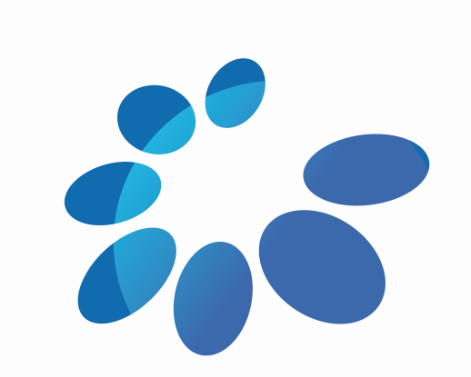 Member Organisations:African Disability Forum, Arab Organization of Persons with Disabilities, ASEAN Disability Forum, Down Syndrome International, European Disability Forum, Inclusion International, International Federation for Spina Bifida and Hydrocephalus, International Federation of Hard of Hearing People, Latin American Network of Non-Governmental Organizations of Persons with Disabilities and their Families, Pacific Disability Forum, World Blind Union, World Federation of the Deaf, World Federation of the DeafBlind, World Network of Users and Survivors of PsychiatryIDA’s Compilation of the CRPD Committee’s Concluding ObservationsConcluding ObservationsAlbania 			Other languages: A C F R S (Adopted in October 2019)Australia		Other languages: A C R S (Adopted in October 2019)Ecuador		Other languages: C F R S (Adopted in October 2019)El Salvador		Other languages: A C F R S (Adopted in October 2019)Greece			Other languages: A C F R S (Adopted in October 2019)India				Other languages: C R S (Adopted in October 2019)Iraq 				Other languages: A C S (Adopted in October 2019)Kuwait				Other languages: A C R S (Adopted in October 2019)Myanmar		Other languages: C F R S (Adopted in October 2019)Cuba				Other languages: A C R S (Adopted in March 2019)Niger				Other languages: A C F R S (Adopted in March 2019)Norway			Other languages: A C R S (Adopted in March 2019)Rwanda			Other languages: A C R S (Adopted in March 2019)Saudi Arabia		Other languages: A C R S (Adopted in March 2019)Senegal			Other languages: A C R S (Adopted in March 2019)Spain				Other languages: A C F R S (Adopted in March 2019)Turkey				Other languages: still not available (Adopted in March 2019)Vanuatu		Other languages: C R S (Adopted in March 2019)Algeria				Other languages: C R S (Adopted in September 2018)Bulgaria		Other languages: A C F R S (Adopted in September 2018) Malta				Other languages: A C F R S (Adopted in September 2018)Philippines 		Other languages: A C F R S (Adopted in September 2018)Poland				Other languages: A C F R S (Adopted in September 2018)South Africa		Other languages: A C F R S (Adopted in September 2018)The Former Yugoslav Republic of Macedonia 	
							Other languages: A C F R S (Adopted in September 2018)Haiti				Other languages: A C F R S (Adopted in February 2018)Nepal 				Other languages: A C F R S (Adopted in March 2018)Oman				Other languages: A C F R S (Adopted in March 2018)Russian Federation	Other languages: A C F R S (Adopted in March 2018)Seychelles		Other languages: A C F R S (Adopted in March 2018)Slovenia 		Other languages: A C F R S (Adopted in March 2018)Sudan				Other languages; A F R S (Adopted in March 2018)Latvia                                	Other languages: A R       (Adopted in October 2017) Luxembourg                    	Other languages: R           (Adopted in October 2017)Montenegro                   	Other languages: A C R S (Adopted in September 2017)Morocco                          	Other languages: A C R S   (Adopted in September 2017)Panama                            	Other languages: A F R S      (Adopted in September 2017)United Kingdom and Northern Ireland  Other languages: A C R S (Adopted in October 2017)Armenia 	              	Other languages: A C F R S (Adopted in May 2016)Bosnia and Herzegovina Other languages: A C F R S (Adopted in May 2016)Canada 			Other languages: A C F R S (Adopted in May 2016)Cyprus 			Other languages: A C F R S (Adopted in May 2016)Honduras 		Other languages: A C F R S (Adopted in May 2016)Iran (Islamic Republic of) Other languages: A C F R S (Adopted in May 2016)Jordan			Other languages: A C F R S (Adopted in May 2016)Republic of Moldova	Other languages: A C F R S (Adopted in May 2016)Bolivia				Other languages: A F R S (Adopted in September 2016)	Colombia		Other languages: A C F R S (Adopted in September 2016)	Ethiopia		Other languages: A C F R S (Adopted in September 2016)	Guatemala		Other languages: A C F R S (Adopted in September 2016)	Italy				Other languages: A C F R S (Adopted in September 2016)	United Arab Emirates	Other languages: A C F R S (Adopted in September 2016)	Uruguay		Other languages: A C F R S (Adopted in September 2016)	Chile				Other languages: A C F R S (Adopted in April 2016)	Lithuania		Other languages: A C F R S (Adopted in April 2016) Portugal		Other languages: A C F R S (Adopted in April 2016) Serbia				Other languages: A C F R S (Adopted in April 2016)	Slovakia 		Other languages: A F R S (Adopted in April 2016)	Thailand		Other languages: A C R S (Adopted in April 2016) Uganda			Other languages: A C F R S (Adopted in April 2016) Brazil				Other languages: A C R S (Adopted in September 2015)European Union 	Other languages: A R S (Adopted in September 2015)Gabon 			Other languages: A C R S (Adopted in September 2015)Kenya				Other languages: A C R S (Adopted in September 2015)Mauritius		Other languages: A C R S (Adopted in September 2015)Qatar				Other languages: A C R S (Adopted in September 2015)Ukraine			Other languages: A C R S (Adopted in September 2015)Cook Islands		Other languages: A C F R S  (Adopted in April 2015)Croatia			Other languages: A C F R S (Adopted in April 2015)Czech Republic		Other languages: A C F R S (Adopted in April 2015)Dominican Republic	Other languages: A C F R S (Adopted in April 2015)Germany		Other languages: A C S (Adopted in April 2015)Mongolia		Other languages: A C F S (Adopted in April 2015)Turkmenistan		Other languages: A C F R S (Adopted in April 2015)New Zealand			Other languages: A C F R S  (Adopted in October 2014)Denmark			Other languages: A C F R S  (Adopted in October 2014)Republic of Korea	Other languages: A C F R S  (Adopted in October 2014)Belgium			Other languages: A C F R S  (Adopted in October 2014)Ecuador			Other languages: A C F R S  (Adopted in October 2014)Mexico			Other languages: A C F R S  (Adopted in October 2014)Sweden 			Other languages: A C F R S  (Adopted in April 2014)Azerbaijan			Other languages: A C F R S  (Adopted in April 2014)Costa Rica			Other languages: A C F R S  (Adopted in April 2014)Australia             		Other languages: A C F R S (Adopted in September 2013)Austria                		Other languages: A C F R S (Adopted in September 2013)El Salvador 			Other languages: A C F R S (Adopted in September 2013)Paraguay			Other languages: A C F R S (Adopted in April 2013)Argentina 			Other languages: A C F R S (Adopted in September 2012)China				Other languages: A C (and Add.1) F R S (Adopted in September 2012)Hungary			Other languages: A C F R S (Adopted in September 2012)Peru				Other languages: A C F S (Adopted in April 2012)Spain				Other languages: A C F R S (Adopted in September 2011)Tunisia 		Other languages: A C F R S (Adopted in April 2011)	(Other languages:  A: Arab, C: Chinese, F: French, S: Spanish, R: Russian)..CRPD ArticlesArticle 1 - 	Purpose
Article 2 - 	Definitions
Article 3 - 	General Principles
Article 4 - 	General obligationsArticle 5 - 	Equality and non-discriminationArticle 6 - 	Women with disabilities	Article 7 - 	Children with disabilitiesArticle 8 - 	Awareness-raisingArticle 9 - 	AccessibilityArticle 10 - Right to lifeArticle 11 - Situations of risk and humanitarian emergenciesArticle 12 - Equal recognition before the lawArticle 13 - Access to justiceArticle 14 - Liberty and security of personArticle 15 - 	Freedom of torture or cruel, inhuman or degrading treatment or punishmentArticle 16 - 	Freedom from exploitation, violence and abuseArticle 17 - 	Protecting the integrity of the personArticle 18 - 	Liberty of movement and nationalityArticle 19 - 	Living independently and being included in the communityArticle 20 - 	Personal mobilityArticle 21 - 	Freedom of expression and opinion, and access to informationArticle 22 - 	Respect for privacyArticle 23 - 	Respect for home and the familyArticle 24 - 	Education
Article 25 - 	HealthArticle 26 - 	Habitation and rehabilitationArticle 27 - 	Work and employmentArticle 28 - 	Adequate standard of living and social protectionArticle 29 - 	Participation in political and public lifeArticle 30 - 	Participation in cultural life, recreation, leisure and sportArticle 31 - 	Statistics and data collectionArticle 32 - 	International cooperationArticle 33 - 	National implementation and monitoringArticle 37 – Cooperation between States Parties and the CommitteeRecommendations for short term follow upArticles 1 to 4Article 1 - PurposeThe purpose of the present Convention is to promote, protect and ensure the full and equal enjoyment of all human rights and fundamental freedoms by all persons with disabilities, and to promote respect for their inherent dignity.Persons with disabilities include those who have long-term physical, mental, intellectual or sensory impairments which in interaction with various barriers may hinder their full and effective participation in society on an equal basis with others.Article 2 - DefinitionsFor the purposes of the present Convention:"Communication" includes languages, display of text, Braille, tactile communication, large print, accessible multimedia as well as written, audio, plain-language, human-reader and augmentative and alternative modes, means and formats of communication, including accessible information and communication technology;"Language" includes spoken and signed languages and other forms of non-spoken languages;"Discrimination on the basis of disability" means any distinction, exclusion or restriction on the basis of disability which has the purpose or effect of impairing or nullifying the recognition, enjoyment or exercise, on an equal basis with others, of all human rights and fundamental freedoms in the political, economic, social, cultural, civil or any other field. It includes all forms of discrimination, including denial of reasonable accommodation;"Reasonable accommodation" means necessary and appropriate modification and adjustments not imposing a disproportionate or undue burden, where needed in a particular case, to ensure to persons with disabilities the enjoyment or exercise on an equal basis with others of all human rights and fundamental freedoms;"Universal design" means the design of products, environments, programmes and services to be usable by all people, to the greatest extent possible, without the need for adaptation or specialized design. "Universal design" shall not exclude assistive devices for particular groups of persons with disabilities where this is needed.Article 3 - General principlesThe principles of the present Convention shall be:Respect for inherent dignity, individual autonomy including the freedom to make one's own choices, and independence of persons;Non-discrimination;Full and effective participation and inclusion in society;Respect for difference and acceptance of persons with disabilities as part of human diversity and humanity;Equality of opportunity;Accessibility;Equality between men and women;Respect for the evolving capacities of children with disabilities and respect for the right of children with disabilities to preserve their identities.Article 4 - General obligations1. States Parties undertake to ensure and promote the full realization of all human rights and fundamental freedoms for all persons with disabilities without discrimination of any kind on the basis of disability. To this end, States Parties undertake:a) To adopt all appropriate legislative, administrative and other measures for the implementation of the rights recognized in the present Convention;b) To take all appropriate measures, including legislation, to modify or abolish existing laws, regulations, customs and practices that constitute discrimination against persons with disabilities;c) To take into account the protection and promotion of the human rights of persons with disabilities in all policies and programmes;d) To refrain from engaging in any act or practice that is inconsistent with the present Convention and to ensure that public authorities and institutions act in conformity with the present Convention;e) To take all appropriate measures to eliminate discrimination on the basis of disability by any person, organization or private enterprise;f) To undertake or promote research and development of universally designed goods, services, equipment and facilities, as defined in article 2 of the present Convention, which should require the minimum possible adaptation and the least cost to meet the specific needs of a person with disabilities, to promote their availability and use, and to promote universal design in the development of standards and guidelines;g) To undertake or promote research and development of, and to promote the availability and use of new technologies, including information and communications technologies, mobility aids, devices and assistive technologies, suitable for persons with disabilities, giving priority to technologies at an affordable cost;h) To provide accessible information to persons with disabilities about mobility aids, devices and assistive technologies, including new technologies, as well as other forms of assistance, support services and facilities;i) To promote the training of professionals and staff working with persons with disabilities in the rights recognized in the present Convention so as to better provide the assistance and services guaranteed by those rights.2. With regard to economic, social and cultural rights, each State Party undertakes to take measures to the maximum of its available resources and, where needed, within the framework of international cooperation, with a view to achieving progressively the full realization of these rights, without prejudice to those obligations contained in the present Convention that are immediately applicable according to international law.3. In the development and implementation of legislation and policies to implement the present Convention, and in other decision-making processes concerning issues relating to persons with disabilities, States Parties shall closely consult with and actively involve persons with disabilities, including children with disabilities, through their representative organizations.4. Nothing in the present Convention shall affect any provisions which are more conducive to the realization of the rights of persons with disabilities and which may be contained in the law of a State Party or international law in force for that State. There shall be no restriction upon or derogation from any of the human rights and fundamental freedoms recognized or existing in any State Party to the present Convention pursuant to law, conventions, regulation or custom on the pretext that the present Convention does not recognize such rights or freedoms or that it recognizes them to a lesser extent.5. The provisions of the present Convention shall extend to all parts of federal States without any limitations or exceptions.Albania, Australia, Ecuador, El Salvador, Greece, India, Iraq, Kuwait, Myanmar, Cuba, Niger, Norway, Rwanda, Saudi Arabia, Senegal, Spain, Turkey, Vanuatu, Algeria, Bulgaria, Malta, Philippines, Poland, South Africa, The Former Yugoslav Republic of Macedonia, Haiti, Nepal, Oman, Russian Federation, Seychelles, Slovenia, Sudan, Latvia, Luxembourg, Montenegro, Morocco, Panama, United Kingdom of Great Britain and Northern Ireland, Armenia, Bosnia and Herzegovina, Canada, Cyprus, Honduras, Iran (Islamic Republic of), Jordan, Republic of Moldova, Bolivia, Colombia, Ethiopia, Guatemala, Italy, United Arab Emirates, Uruguay, Chile, Lithuania, Portugal, Serbia, Slovakia, Thailand, Uganda, Brazil, European Union, Gabon, Kenya, Mauritius, Qatar, Ukraine, Cook Islands, Croatia, Czech Republic, Dominican Republic, Germany, Mongolia, Turkmenistan, New Zealand, Denmark, Republic of Korea, Belgium, Ecuador, Mexico, Sweden, Azerbaijan, Costa Rica, Australia, Austria, El Salvador, Paraguay, Argentina, China, Hungary, Peru, Spain, Tunisia TOP DOC / TOP ART.1-4Albania (CRPD/C/ALB/CO/1)5.	The Committee is concerned about: 		(a)	The insufficient efforts to revise existing legislation and to bring it into full compliance with the Convention, in particular with regard to the State party’s use and interpretation of the “bio-psycho-social” model in reforming disability assessment systems;  		(b)	The lack of a harmonised concept of disability and the denial of reasonable accommodation in discrimination legislation; 		(c)	The lack of mainstream and disability-specific services provided for persons with disabilities at the local level;		(d)	The use of derogatory language against persons with disabilities throughout laws, policies and public discourse.6.	The Committee recommends that the State party adopt the human rights model of disability enshrined in the Convention, to harmonize its legislation and include a human rights model of disability and the denial of reasonable accommodation in discrimination laws, in accordance with the Convention. It also recommends that the State party review existing and draft laws, including the ongoing reform of disability assessments for social protection entitlements established in Law no. 121/2016 on Social Services and in Law no. 15/2019 on Employment Promotion, together with the Council of Ministers’ Decision No. 380 (5 June, 2019), in close consultation with organizations of persons with disabilities to ensure persons with disabilities can access mainstream and disability-specific services at the local level. The Committee also recommends that the State party ensure that the use of all derogatory language in reference to persons with disabilities is eliminated from all legislation, public documents and discourse.  7.	The Committee is concerned by:(a)	The lack of legislation, transparent procedures and information, regarding consultations with organizations of persons with disabilities;(b)	The fact that, based on Law 93/2014 “On the inclusion and accessibility of persons with disabilities”, the Prime Minister is exclusively in charge of the nomination as well as of the appointment of the members of the National Disability Council and that the level of representation of members of civil society in the Council is below 50 per cent;(c)	The lack of regular and sustainable financial support for organizations of persons with disabilities, particularly at the local level;  (d)	The official Albanian translation of the Convention, which makes an erroneous reference to organizations “for” persons with disabilities, which does not adhere to the Convention.8.	The Committee recommends that the State party take into account general comment No. 7 (2018) on the participation of persons with disabilities, including children with disabilities, through their representative organizations, in the implementation and monitoring of the Convention, and:		(a)	Take all the legal and other necessary measures to adopt formal and transparent mechanisms for the nomination and election of representatives of organizations of persons with disabilities in the National Disability Council, including those representing women and children with disabilities, persons who are deaf or hard of hearing, and persons with psychosocial or intellectual disabilities;		(b)	Provide sufficient and regular financial resources and administrative support for the Council and ensure more equal representation of representative organizations of persons with disabilities nationwide, to ensure the quality of the experts and an adequate representation of the interests of persons with disabilities, especially women and girls with disabilities;		(c)	Ensure a correct official translation to ensure equal opportunities to organizations of persons with disabilities.9.	The Committee is concerned that the State party has not yet ratified the Optional Protocol to the Convention.10.	The Committee recommends that the State party ratify the Optional Protocol to the Convention without further delay. TOP DOC / TOP ART.1-4Australia (CRPD/C/AUS/CO/2-3)5.	The Committee is concerned about:	(a)	The insufficient harmonization of the domestic legal framework with the Convention;	(b)	The lack of progress made to review and withdraw the interpretive declarations on articles 12, 17 and 18 of the Convention;	(c)	The serious delays in releasing the third plan for implementing the National Disability Strategy 2010–2020;	(d)	The weakness of the mechanisms and the limited funding available under the National Disability Strategy and the National Disability Agreement for the full and effective engagement of persons with disabilities, through their representative organizations, in policy development, implementation and monitoring of actions relating to the Convention;	(e)	The disability assessment that individuals must undergo in order to be eligible to receive services through the National Disability Insurance Scheme, which still relies heavily on the medical model of disability and does not provide older persons with disabilities, persons with disabilities from culturally and linguistically diverse backgrounds, Aboriginal and Torres Strait Islander persons with disabilities and persons with intellectual or psychosocial disabilities with equal opportunities; 	(f)	The inaccessibility of the National Disability Insurance Scheme due to complex procedures, limited publically available and accessible information and the lack of services in remote areas;	(g)	The unsustainability and inadequacy of resources for continuous, individual and independent advocacy programmes.6.	The Committee recommends that the State party: 	(a)	Fully harmonize domestic legislation with the Convention by carrying out disability rights impact assessments on legislative changes that may affect the rights of persons with disabilities;	(b)	Review and withdraw the interpretative declarations on articles 12, 17 and 18 of the Convention; 	(c)	Roll out the third plan for implementing the National Disability Strategy;	(d)	In close consultation with and with the effective participation of diverse organizations of persons with disabilities, ensure that the National Disability Agreement and the next national disability strategy receive adequate resources, an implementation plan with measurable goals and a robust monitoring mechanism, a formal performance reporting framework and evaluation, governance and accountability requirements, including through the implementation of the recommendations made by the Productivity Commission;	(e)	Review disability assessment criteria for support schemes under the National Disability Insurance Scheme and align them with the human rights model of disability, ensuring adequate support for older persons with disabilities, persons with disabilities from culturally and linguistically diverse backgrounds, Aboriginal and Torres Strait Islander persons with disabilities and persons with intellectual or psychosocial disabilities;	(f)	Simplify, clarify and make National Disability Insurance Scheme procedures more transparent, including by making information publically available and accessible, and ensure that the Scheme meets the diverse and intersecting requirements of persons with disabilities in all areas;	(g)	Ensure that persons with disabilities are able to access continuous, sustainable and adequately resourced individual and independent advocacy programmes, particularly those not part of the National Disability Insurance Scheme. 7.	The Committee is concerned that there are no permanent or effective mechanisms to ensure the active participation of persons with disabilities, through their representative organizations, in the implementation and monitoring of the Convention.8.	The Committee recommends that the State party, in line with the Committee’s general comment No. 7 (2018) on the participation of persons with disabilities, including children with disabilities, through their representative organizations, in the implementation and monitoring of the Convention, establish formal and permanent mechanisms to ensure the full and effective participation of persons with disabilities, including children with disabilities, through their representative organizations, in the development and implementation of legislation and policies to implement the Convention, ensuring adequate resources and the provision of the necessary support. It recommends that the State party involve Aboriginal and Torres Strait Islander persons with disabilities and their representative organizations in particular in all aspects of the design, implementation, monitoring and evaluation of the Australian Government Plan to Improve Outcomes for Aboriginal and Torres Strait Islander People with Disability. TOP DOC / TOP ART.1-4Ecuador (CRPD/C/ECU/CO/2-3)7.	The Committee observes with concern that the State party’s laws, manuals and guidelines have not been harmonized with the human rights model set out in the Convention. It notes, in particular, that the Organic Act on Disabilities retains a conceptual approach that is based on a medical model of disability and that emphasizes the limitation of abilities while disregarding the social dimension of disability. The Committee is also concerned that:	(a)	The State party’s disability classification system is not in accordance with the principles enshrined in the Convention;	(b)	Recent amendments of the Organic Act on the Ombudsman’s Office and the Organic Act on Disabilities do away with the Office of the Ombudsman’s authority to impose penalties for failures to observe protection measures for persons with disabilities in the public and private sectors.8.	With regard to the institutional framework for public policies and programmes, the Committee is concerned at:	(a)	The dissolution in 2016 of the Technical Secretariat for Disabilities, whose areas of authority, programmes and projects have been officially transferred to other ministries and government bodies without providing them with sufficient budgetary allocations for those purposes or a mechanism for monitoring their implementation;	(b)	The fact that the targeted objectives and policies established under the National Agenda for the Equality of Persons with Disabilities focus on the provision of assistance rather than on inclusion.	9.	In relation to the State party’s obligations under article 4 (3), the Committee is concerned at:	(a)	The fact that organizations of women, children, adolescents, older adults, indigenous persons, persons of African descent and Montubio persons with disabilities have not participated on an effective, independent basis in decision-making processes concerning all the matters that affect them. The Committee is also concerned at the failure to promote and disseminate information in accessible formats on disability-related legislation and programmes in the State party, the Committee’s concluding observations on the State party’s initial report or the Committee’s general comments;	(b)	Reports of continued obstacles to the effective participation in public life of persons with disabilities and their representative organizations, particularly in decision-making processes concerning matters that affect them and in monitoring the implementation of the Convention, and reports of acts of intimidation, harassment and victimization of defenders of the human rights of persons with disabilities.10.	The Committee reiterates the recommendations made in paragraphs 9 and 11 of its concluding observations on the State party’s initial report (CRPD/C/ECU/CO/1) and recommends that the State party ensure that any amendments of its legislation conform to the principles enshrined in the Convention and are in line with the human rights approach to disability and that, in particular, the rights of persons with disabilities are mainstreamed therein. The Committee also recommends that the State party:	(a)	Ensure that the criteria used in its disability classification system are in keeping with the Convention and based on the human rights model of disability rather than on the medical model and that they include criteria such as the independence and autonomy of persons within their environment on an equal footing with others;	(b)	Ensure the enforcement of protection measures granted to persons with disabilities and the establishment of mechanisms for imposing penalties for the non-observance of such protection measures in the public and private sectors.11.	The Committee also recommends that the State party:	(a)	Ensure that the public policies and programmes on disability that have been transferred to different government ministries are fully implemented on the basis of the human rights model of disability and that their implementation is overseen by the National Council for Persons with Disabilities and civil society organizations of persons with disabilities;	(b)	Make inclusion a pivotal component of public policies on disability and, in particular, of the National Agenda for the Equality of Persons with Disabilities.12.	The Committee, bearing in mind the recommendation that it made in paragraph 13 of its concluding observations on the State party’s initial report (CRPD/C/ECU/CO/1) and general comment No. 7 (2018) on the participation of persons with disabilities, including children with disabilities, through their representative organizations, in the implementation and monitoring of the Convention, recommends that the State party:	(a)	Promote the effective, independent participation of organizations of women, children, older adults, indigenous persons, persons of African descent and Montubio persons with disabilities in decision-making processes concerning all matters that affect them and promote and widely disseminate the Committee’s concluding observations on the State party’s initial report and the Committee’s general comments in accessible formats;	(b)	Take effective and timely measures to prevent the intimidation, harassment and victimization of human rights defenders, in particular persons with disabilities and their representative organizations, including civil society leaders, journalists, media professionals and defenders of the human rights of persons with disabilities.TOP DOC / TOP ART.1-4El Salvador (CRPD/C/SLV/CO/2-3)4.	The Committee is concerned that several laws, particularly article 367-A of the Criminal Code, and the new Family Code, do not adhere to the Convention, resulting in the exclusion of and discrimination against persons with disabilities, particularly persons with psychosocial or intellectual disabilities. The Committee is also concerned about:	(a)	The lack of progress on enacting the law on the inclusion of persons with disabilities, which would repeal the Equalization of Opportunities for Persons with Disability Act; 	(b)	The lack of measures adopted to align the criteria for the disability certification mechanism with the Convention; 	(c)	The pejorative terms used in the Equalization of Opportunities for Persons with Disability Act to refer to persons with disabilities. 5.	The Committee recommends that the State party:	(a)	Review and amend all its laws, particularly the Family Code and the Criminal Code, to eliminate the concept of the “declaration of incapacity” in order to fully recognize and respect all the rights of persons with disabilities;	(b)	Expedite the adoption of the law on the inclusion of persons with disabilities, ensuring that it contains the human rights model of disability, and repeal the Equalization of Opportunities for Persons with Disability Act;	(c)	Ensure the elimination of pejorative language used to refer to persons with psychosocial or intellectual disabilities in legislation. 6.	The Committee is concerned at the lack of budgetary allocation for the implementation of plans and programmes at the national and municipal levels for the protection of the rights of persons with disabilities. 7.	The Committee recommends that the State party allocate and earmark sufficient budget for the implementation of plans and programmes for the protection of the rights of persons with disabilities, in both urban and rural areas.TOP DOC / TOP ART.1-4Greece (CRPD/C/GRC/CO/1)5.	The Committee is concerned about the lack of a harmonized human rights-based approach to disability in the legislation of the State party and that the existing legislative framework, including the disability assessment mechanism, still comprises elements associated with the medical model of disability and contains derogatory language in reference to persons with disabilities. It is also concerned about the lack of a coherent and long-term strategy for the effective implementation of the Convention. 6.	The Committee recommends that the State party, in close consultation with and the active involvement of organizations of persons with disabilities: 	(a)	Harmonize its legal and administrative framework on disability, including the disability assessment mechanism, by fully integrating the human rights model of disability in its laws, regulations and practices across all levels of government and territories, in line with the Convention; 	(b)	Develop a comprehensive, coherent and long-term national strategy and action plan for the implementation of the Convention, with clear timelines, benchmarks and budget allocations; 	(c)	Eliminate from its legislation derogatory language in reference to persons with disabilities. TOP DOC / TOP ART.1-4India (CRPD/C/IND/CO/1)6.	The Committee is concerned about:	(a)	The prevalence of the medical model of disability in legislation, public policies and attitudes concerning persons with disabilities, particularly in the multiple assessments and certification of disability and the requirement for different assessments to access services in the community, and in the misunderstanding of disability, including leprosy, as solely a biological condition requiring prevention and rehabilitation; 	(b)	Legislation, public policies and practices that discriminate against persons with disabilities, particularly guardianship, institutionalization, psychiatric treatment and segregated community services based on disability, negative perceptions, including that of “normal life” as opposed to the lives of persons with disabilities, and derogatory terminology such as “mentally ill” and divyangjan, the latter of which is still controversial; 	(c)	The limited coverage of the unique disability identification card, especially in rural areas, and the fact that service providers, such as rail services, do not recognize these cards with a view to facilitating accessible and affordable public services for persons with disabilities.7.	The Committee recommends that the State party:	(a)	Adopt national and State strategies to promote understanding about the human rights model of disability among policymakers and in society, and the principles of respect for the inherent dignity and difference of persons with disabilities and acceptance of persons with disabilities as part of human diversity and humanity;	(b)	Reform the guidelines for assessing and certifying disability to bring them into line with the human rights model of disability, ensuring that organizations of persons with disabilities are involved in the reform, that multiple assessments do not create an undue burden for applicants, and that policies and programmes shift from care, treatment and protection towards the removal of environmental and attitudinal barriers, which prevent equality and inclusion; 	(c)	Complete the review process to bring its legislation, policies and schemes into line with the Convention, including the Rights of Persons with Disabilities Act (2016), the Mental Health Care Act (2017), the National Trust for the Welfare of Persons with Autism, Cerebral Palsy, Mental Retardation and Multiple Disabilities Act (1999) and measures governing general services for disability inclusion, and eliminate derogatory terminology and concepts against persons with disabilities from its legislation, policies, government regulations and government websites and from public discourse;	(d)	Ensure that community services are available for and inclusive of all persons with disabilities without discrimination, especially in rural areas where the unique disability identification card has yet to be implemented.8.	The Committee is concerned about the absence of comprehensive national and state action plans to implement the Convention and the uneven implementation of legislative measures recognizing the rights of persons with disabilities across all states. 9.	The Committee recommends that the State party:	(a)	Ensure the prompt review and adoption of an action plan for the implementation of the Convention at the national and state levels, with the meaningful involvement of persons with disabilities through their representative organizations, targeting all persons with disabilities, including those living in rural areas, in public policy efforts and ensuring cross-sectoral human and technical resources and budget allocations;	(b)	Ensure cooperation with authorities at the state level in order to implement the legislation recognizing the rights of persons with disabilities across all states. 10.	The Committee is concerned that the participation of organizations of persons with disabilities is not prioritized in decision-making processes relating to them, and that their opinions are not reflected in the results of such processes. 11.	The Committee recommends that the State party, guided by the Committee’s general comment No. 7 (2018) on the participation of persons with disabilities, including children with disabilities, through their representative organizations, in the implementation and monitoring of the Convention:	(a)	Ensure that those organizations of persons with disabilities defined in paragraphs 10 to 13 of general comment No. 7, including of women with disabilities, are consulted and involved in decision-making processes at all levels of government and in all public policy areas;	(b)	Remove barriers to the participation of organizations of persons with disabilities, including guardianship regimes, and provide appropriate resources for their effective participation, accessible and inclusive information and methodologies of consultation; 	(c)	Ensure that the opinions of persons with disabilities are given due weight and are reflected in decisions resulting from consultations, and that accountability criteria are adopted concerning public decision-making. TOP DOC / TOP ART.1-4Iraq (CRPD/C/IRQ/CO/1)Protocol to the Convention.6.	The Committee recommends that the State party ratify the Optional Protocol to the Convention.7.	The Committee is concerned that:	(a)	The medical model of disability and the charity-based approach to disability remain prevalent in the State party’s legislation and policies concerning persons with disabilities, including in article 32 of the Constitution, article 1 of Law No. 38 (2013) and articles 1 (5) and 6 of Act No. 22 (2011);	(b)	The method used by the State party to assess disability is based on a medical approach, in line with article 15 (1) (j) of Law No. 38 (2013); 	(c)	National legislation, including Law No. 38 (2013), has not yet been fully brought into line with the Convention, and derogatory terminology concerning persons with disabilities has not yet been eliminated from all laws and policies, including from paragraph 495 (4) of the Criminal Code (Law No. 111 (1969)). 8.	The Committee recommends that the State party:	(a)	Review its legislation, including through the ongoing review of Law No. 38 (2013), and bring it into line with the human rights model of disability enshrined in the Convention;	(b)	Ensure that the method used in disability assessments fully incorporates a human rights model of disability and that organizations of persons with disabilities are involved in the design of disability assessment methods and in generating the information on which disability assessments are based;	(c)	Undertake a comprehensive legislative and policy review with a view to adopting and enforcing laws and policies that prohibit discrimination on the basis of disability, and review the use of terms deemed discriminatory under the Convention.9. 	The Committee is concerned that: 	(a)	There are gaps in the implementation of Law No. 38 (2013), as implementing decrees and regulations have not been issued for all provisions of the Law; 	(b)	Insufficient funds from the national budget have been allocated for the promotion and protection of the rights of persons with disabilities; 	(c)	Persons with disabilities and their representative organizations are not systematically consulted and actively involved in all decision-making processes affecting them.10. 	The Committee recommends that the State party: 	(a)	Adopt implementation decrees and regulations to ensure that the national legislation protects and promotes the rights of persons with disabilities and sanctions non-compliance; 	(b)	Substantially increase the human, technical and financial resources allocated for the implementation of the Convention; 	(c)	Strengthen measures to ensure that organizations of persons with disabilities, including organizations of persons with intellectual or psychosocial disabilities and organizations of women and girls with disabilities, are effectively consulted and meaningfully involved in the design, implementation and evaluation of laws, policies, action plans, timelines and budgets and provide such organizations with continuous and transparent funding.TOP DOC / TOP ART.1-4Kuwait (CRPD/C/KWT/CO/1)4.	The Committee notes that the State party has not ratified the Optional Protocol to the Convention and other international human rights treaties, including the Optional Protocol to the Convention against Torture and Other Cruel, Inhuman or Degrading Treatment or Punishment. 5.	The Committee recommends that the State party ratify the Optional Protocol to the Convention and, bearing in mind the indivisibility of all human rights, encourages the State party to consider acceding to other international human rights treaties, including the Optional Protocol to the Convention against Torture and Other Cruel, Inhuman or Degrading Treatment or Punishment. 6.	The Committee is concerned about the State party’s:	(a)	Reservations to articles 18 (1) (a) and 23 (2) of the Convention;	(b)	Interpretative declaration to article 12 (2) of the Convention specifying that the enjoyment of legal capacity should be subject to Kuwaiti law;	(c)	Interpretative declarations to articles 19 (a) and 25 (a) of the Convention. 7.	The Committee recommends that the State party: 	(a)	Withdraw its reservations to articles 18 (1) (a) and 23 (2) of the Convention;	(b)	Withdraw its interpretative declaration to article 12 (2) of the Convention and take legal measures to uphold the right to equal recognition before the law, which implies that all persons with disabilities, including those with psychosocial and intellectual disabilities, enjoy legal capacity on an equal basis with others in all aspects of life;	(c)	Withdraw its interpretative declarations to articles 19 (a) and 25 (a) of the Convention.8.	The Committee is concerned that:	(a)	The State party’s legislation, including Act No. 8/2010 on the rights of persons with disabilities and Act No. 21/2015 on protection of the rights of the child, the Civil Code, the Code of Civil Procedure and the Penal Code, is based on the medical model of disability and does not recognize persons with disabilities as rights holders; 	(b)	National laws currently in force, particularly Act No. 8/2010, do not encompass social, economic and cultural rights or fundamental civil and political rights, including the rights to life, liberty and security of the person, to political participation and to equal recognition before the law; do not apply to Bidoon and non-Kuwaitis with disabilities; and reflect a narrow concept of disability that excludes persons with psychosocial or intellectual disabilities and does not take into account the existence of barriers in society; 	(c)	The State party does not have a national disability strategy that is inclusive of non-Kuwaitis with disabilities;	(d)	Court verdicts finding in favour of organizations of persons with disabilities and families of persons with disabilities have not been implemented.9.	The Committee recommends that the State party:	(a)	Review its policies and legislation, including Act No. 8/2010 and Act No. 21/2015, the Civil Code, the Code of Civil Procedure and the Penal Code, to ensure a full transition to the human rights model of disability, in compliance with the Convention;	(b)	Take the necessary legal measures to ensure that national legislation, particularly Act No. 8/2010, recognizes the evolving concept of disability as arising from the interaction between persons with impairments and barriers to the full participation of persons with disabilities in society and ensure also that national legislation encompasses the rights of all persons with disabilities, including non-Kuwaitis with disabilities;	(c)	Take advantage of the 2020–2025 strategy of the Public Authority for Disability Affairs to develop a national strategy on disability and a time-bound action plan based on the human rights model of disability;	(d)	Ensure full implementation of the court verdicts finding in favour of organizations of persons with disabilities and families of persons with disabilities.TOP DOC / TOP ART.1-4Myanmar (CRPD/C/MMR/CO/1)5.The Committee is concerned about:(a) The fact that the Convention has not been sufficiently incorporated into national law;(b) The fact that the concept of disability in the State party’s legislation is incompatible with the Convention as it is based on the medical model of disability;(c) The derogatory terminology referring to persons with disabilities in legislation, regulations and policy documents, particularly in the “Lunacy” Act, the Code of Criminal Procedure, the Prisoners Act, and the Burma Army Act, such as “criminal lunatic”, “lunatics” or “insane”;(d) The lack of concrete and effective measures taken at all policy areas, sectors and levels for implementing the State party’s obligations under the Convention.6. The Committee recommends that the State party, with the full and effective participation of persons with disabilities through their representative organizations:(a) Ensure the full incorporation of the Convention into its national legal system to harmonize national laws with the human rights model of disability and bring them fully in line with the Convention;(b) Align the concept of disability with the human rights model of disability set out in the Convention, and eliminate the term “suffering” and remove it from the Rights of Persons with Disabilities Law of 2015;(c) Repeal from legislation, regulations and policy documents all derogatory terminology concerning persons with disabilities;(d) Take concrete and effective measures for the full implementation of the Convention across all policy areas, sectors and levels.7. The Committee notes with concern the absence of meaningful consultation and effective participation mechanisms to ensure that the views, opinions and concerns of persons with disabilities, including women and children with disabilities, persons with intellectual or psychosocial disabilities, persons affected by leprosy, and persons with disabilities from ethnic or religious minorities, are included in all stages of decision-making processes by public authorities at all levels.8. The Committee recommends that the State party establish formal mechanisms to ensure the effective and meaningful participation of and consultation with persons with disabilities, through their representative organizations, including their participation in the implementation of the Convention, in line with general comment No. 7 (2018) on the participation of persons with disabilities, including children with disabilities, through their representative organizations, in the implementation and monitoring of the Convention.9. The Committee is concerned that the State party has not yet ratified the Optional Protocol to the Convention.10. The Committee recommends that the State party consider ratifying the Optional Protocol to the Convention.Cuba (CRPD/C/CUB/CO/1)5.	The Committee is concerned that the State party has not ratified the Optional Protocol to the Convention.6.	The Committee recommends that the State party consider initiating the ratification process of the Optional Protocol to the Convention.7.	The Committee is concerned that:(a)	The State party has not yet harmonized its legislation with the Convention;(b)	 A comprehensive law on the rights of persons with disabilities is absent;(c)	National legislation and assessment of disability is mostly based on the medical model of disability;(d)	Mainstreaming and explicit references to the rights of persons with disabilities in laws, strategies, policies and programs are insufficient. 8.	The Committee recommends that the State party adheres to the human rights model of disability enshrined in the Convention and:(a)	Expedite the review of its national legislation, and ensure the full incorporation of the Convention in the domestic legal order, repeal or amend any laws that contradict the Convention, and harmonize policies and practices with the Convention; (b)	Adopt a national law on the protection of the rights of persons with disabilities; (c)	Ensures that any assessment of disability for purposes of service provision is undertaken;(d)	Strengthen efforts to systematically mainstream and explicitly reference the rights of persons with disabilities in laws, strategies, policies and programs. 9.	The Committee is concerned that consultations and active involvement of persons with disabilities in all decision-making processes that affect them, including the implementation of the Convention, is limited to those organizations of persons with disabilities that are formally registered in accordance with Law No. 54 (1985) on Associations and that these registered organizations do not have member organizations of persons with psychosocial or intellectual disabilities.  10	The Committee recalls its general comment No. 7 on article 4.3 and 33.3 of the Convention (2018) and recommends that the State party adopt measures to effectively and systematically consult and actively involve persons with disabilities through their representative organizations in all matters that affect them. It also recommends that the State party create an enabling environment for the establishment and functioning of organizations of persons with disabilities, by adopting a policy framework favourable to their establishment and sustained operation. The Committee also recommends that the State party guarantee the independence and autonomy of organizations of persons with disabilities from the State, the establishment, implementation of and access to adequate funding mechanisms, including public funding and international cooperation, and the provision of support, including technical assistance, for empowerment and capacity-building.TOP DOC / TOP ART.1-4Niger (CRPD/C/NER/CO/1)5.	The committee is concerned that:(a)	The definition of disability in several legislations and regulations, including regarding prevention and detection of disability, is not in conformity with the Convention, particularly, Act No. 60-36 of 29 July 1960 on the expulsion from school of persons affected by leprosy, article 8 of the electoral code, article 2 of Ordinance No. 93-012, and Articles 42 and 43 of the draft law on Equal Opportunities and the Reintegration of Persons with disabilities (LOSEN); (b)	Terminology referring to persons with disabilities in legislation, regulations and policy documents are derogatory in nature, particularly the phrases  such as “deaf and dumb”, “deaf-mute”, “cripple”, “infirm, incapable, foolish” in referring to persons with psychosocial and intellectual disabilities;(c)	There is a lack of effective consultation mechanisms and active participation of representative organisations of persons with disabilities, particularly those representing women and children with disabilities, and persons with psychosocial or intellectual disabilities; and a lack of their inclusion in the Sustainable Development Strategy and Inclusive Growth 2035, the priority action plan PDES 2017-2021 and the national strategy for inclusive finance.6.	The Committee recommends that the State Party:(a)	Revise its legislations and regulations to conform with the human rights model of disability of the Convention, particularly article 8 of the electoral code, articles 42 and 43 of the LOSEN, and Act No. 60-36 of 29 July 1960 on the expulsion from school of persons affected by leprosy;(b)	Repeal from its legislations and regulations all derogatory terminology that demean persons with disabilities;(c)	Establish mechanisms for the participation and consultation of representative organizations of persons with disabilities, including those representing women, youth and children with disabilities, and persons with psychosocial or intellectual disabilities, including in the Sustainable Development Strategy and Inclusive Growth 2035, the priority action plan PDES 2017-2021, and the national strategy for inclusive finance; and design mechanisms and information about consultation processes in accessible formats for persons with psychosocial or intellectual disabilities; (d)	Provide adequate and sustainable financial resources and other necessary support to organizations of persons with disabilities.TOP DOC / TOP ART.1-4Norway (CRPD/C/NOR/CO/1)5.	The Committee is concerned about:(a)	The fact that the Convention has not been incorporated into the national law and the absence of comprehensive strategy and action plan for the implementation of the Convention with timelines or budgets done in consultation with organizations of persons with disabilities;(b)	The interpretative declarations made to articles 12, 14 and 25 of the Convention;(c)	The fact that the State party has not yet ratified the Optional Protocol to the Convention; (d)	 The slow progress in replacing the medical model of disability with the human rights model of disability;(e)	The differences among municipalities in the services offered to persons with disabilities;(f)	The absence of sustainable financial support for organizations of persons with disabilities.6.	The Committee recommends that the State party:Incorporate the Convention into the national law,  revise legislation in line with the Convention and develop a comprehensive strategy and action plan with transparent and sustainable financial resources for the implementation of the Convention with clear timelines developed in close, meaningful and fully accessible consultations with organizations of persons with disabilities;Consider withdrawing its interpretative declarations to articles 12, 14 and 25 of the Convention;Ratify the Optional Protocol to the Convention;Adopt the human rights model of disability in all the regulations relating to the assessment of disability in accordance with the criteria and principles provided in articles 1 to 3 of the Convention;Take all necessary measures to reduce differences among municipalities in the services offered to persons with disabilities through national regulations, standards and guidelines;Provide sustainable financial support for organizations of persons with disabilities.TOP DOC / TOP ART.1-4Rwanda (CRPD/C/RWA/CO/1)5.	The Committee is concerned that the State party has not brought its domestic legislation into line with the Convention, and that its laws still contain pejorative terms and reflect the medical model of disability, in particular Laws No. 01/2007 on the Protection of the Rights of Persons with Disabilities in General, No. 02/2007 on the Protection of Former War Combatants with Disabilities, No. 54/2011 relating to the Rights and the Protection of the Child and No. 27/2001 relating to Rights and Protection of the Child Against Violence. The Committee is also concerned at the slow pace of adoption of a national disability policy, and that the Ministerial Orders of 2009 concerning persons with disabilities remain largely unimplemented.6.	The Committee recommends that the State party’s domestic legislation adhere to  the Convention, taking measures to fulfil all its obligations under it and ensuring the human-rights based approach to disability. The Committee also recommends that the State party eliminate pejorative terminology relating to the rights of persons with disabilities. It also recommends that the State party adopt without delay the national disability policy in line with the Convention, including consultation and engagement with organizations of persons with disabilities, and take effective measures with clear timelines for its implementation. The Committee recommends that the State party take effective measures to implement the Ministerial Orders of 2009.7.	The Committee is concerned about the absence of mechanisms to ensure that the views, opinions and concerns of persons with disabilities, particularly women, children and persons with intellectual or psychosocial disabilities, are included in the formulation of laws and policies, both at the national and local levels.8.	The Committee recalls its general comment No. 7 (2018) on the participation of persons with disabilities, including children with disabilities, through their representative organizations, in the implementation and monitoring of the Convention, and recommends that the State party establish accessible formal mechanisms to ensure the effective and meaningful participation and consultation with persons with disabilities, through their representative organizations, particularly women, children and persons with intellectual or psychosocial disabilities, including in the formulation, implementation and monitoring of laws and policies. The Committee also recommends that the State party provide sufficient budgetary resources to such organizations to enable their participation. TOP DOC / TOP ART.1-4Saudi Arabia (CRPD/C/SAU/CO/1)5.	The Committee is concerned at:(a)	The fact that the State party’s legislation, including its Basic Law of Governance, its Disability Care Act, its Labour Law and its Charter establishing the Authority for the Welfare of People with Disabilities, are based on a charity-based approach to disability that runs counter to the Convention and does not recognize environmental barriers that hinder the full and effective participation of persons with disabilities in society on an equal basis with others;(b)	The lack of a coherent and comprehensive disability strategy to implement the human rights model of disability established in the Convention;(c)	The lack of systematic consultation of organizations led, directed and governed by persons with disabilities and involvement of persons with disabilities.6.	The Committee recommends that the State party:(a)	Take advantage of the formulation of a national human rights strategy (Royal Order No. 13084) to initiate a full transition to a human rights-based model of disability in laws and policies, including in its Basic Law of Governance, its Disability Care Act, its Labour Law and its Charter establishing the Authority for the Welfare of People with Disabilities, with a view to harmonizing them with the general principles and provisions in the Convention;(b)	Develop a national disability strategy in order to implement the human rights-based model of disability;(c)	Establish a systematic mechanism to recognize organizations led, directed and governed by persons with disabilities and to effectively and meaningfully consult and actively involve persons with disabilities, including those with psychosocial or intellectual disabilities, through their representative organizations in all matters that affect them, such as the development of all laws, policies and programmes, in line with its General comment No. 7 (2018) on the participation of persons with disabilities, including children with disabilities, through their representative organizations, in the implementation and monitoring of the Convention.TOP DOC / TOP ART.1-4Senegal (CRPD/C/SEN/CO/1)5.	The Committee is concerned about:(a)	The lack of measures to review and harmonize all legislation and policies in line with the Convention, particularly the Social Orientation Act 2010-15 and its implementing decrees, and the fact that measures geared towards the "prevention of disabilities" are misunderstood as measures to implement the Convention;  (b)	The use of unacceptable terminology in legislation when referring to persons with disabilities, such as “deaf-mute”;(c)	Disability assessment criteria not in line with the human rights model of disability enshrined in the Convention for the issuance of the Equality Cards by the different commissions established by decree 2012-1038;6.	The Committee reminds the State party that the prevention of disability is not a measure of implementation of the Convention and recommends that the State party:(a)	Revise all laws, policies and plans to harmonize them with the human rights model of disability enshrined in the Convention; (b)	Eliminate from legislation derogatory language in reference to persons with disabilities;(c)	Adopt a human right-based approach to disability assessment, and ensure that persons with disabilities, through their representative organizations, are involved in the design of disability assessment criteria for the issuance of Equality Cards.TOP DOC / TOP ART.1-4Spain (CRPD/C/ESP/CO/2-3)6. 	The Committee is concerned at non-compliance with the Convention and the human-rights model of disability of several national, regional and municipal legislations and policies, particularly “The Consolidated Text of the General Act on the Rights of Persons with Disabilities and their Social Inclusion” of 2013 and “The Personal Autonomy Promotion Act” of 2006. It is concerned that this results in the reliance on medical model classifications that categorise people on the basis of diagnosis and excludes the broad scope provided in the Convention that recognises disabilities in relation to impairment and barriers in the social environment, especially in regards to psychosocial disability. The Committee is also concerned about:(a)	The predominance of a paternalistic approach and the lack of human rights-based provisions within mental health systems, as well as of explicit strategies aimed at ensuring their protection from discrimination and ill-treatment;(b)	The lack of progress to implement the previous recommendations of the Committee to abolish legal provisions that reinforce a negative perception of disability by providing for the late termination of pregnancy based on foetal impairment, as well as legislative initiatives aimed at recognizing the legal status of euthanasia on the ground of disability;(c)	The limited progress to ensure equal and full-range involvement and participation of persons with disabilities through their representative organizations in all matters that concern them, including the elaboration of public policies and laws;(d)	Lack of trainings for professionals in the fields of, inter alia, education, health, and the judiciary to raise awareness about the rights of persons with disabilities and standards enshrined in the Convention.7. 	The Committee recommends that the State party:(a)	Review and amend all laws, policies and practices relating to the provision of services for persons with disabilities at all levels and across all Autonomous Communities, in accordance with the principles enshrined in the Convention and in line with the human rights model of disability;(b)	Design and implement a policy focusing at ensuring the full respect of the rights of persons with psychosocial disabilities, including by ensuring that human rights-based provisions are applied in mental health systems;(c)	Abolish any distinction by law to the period within which a pregnancy can be terminated based on a potential foetus impairment, as well as withdraw all euthanasia related provisions on the ground of disability, as these contribute to a climate of stigma against disability that can lead to discrimination;(d)	Ensure the continuing involvement and meaningful consultations with various organizations of persons with disabilities, including but not limited to women, children, refugees and asylum-seekers, LGBTI+, persons with psychosocial disabilities or with intellectual, hearing or visual impairments, persons living in rural areas and persons in need of high levels of support, in the designing and amending of new and existing laws, policies and programs to ensure their compliance with the Convention, as defined by The Committee’s General Comment No. 7 of 2018;(e)	Continue providing trainings to professionals including judges and law enforcement officials, health care professionals, teachers as well as personnel working with persons with disabilities to raise their awareness of the rights under the Convention.TOP DOC / TOP ART.1-4Turkey (CRPD/C/TUR/CO/1)5.	The Committee is concerned about the prevalence, in practice, of the medical, charitable, and paternalistic approaches to disability, exemplified in disability assessments based on medical reports, which reduce persons with disabilities to their impairments and health condition. 6.	The Committee recommends that the State party:(a)	Revise its legislation and policies at the national and provincial levels to harmonize them with the human rights model of disability, upholding the principles of dignity, individual autonomy, and equality of persons with disabilities in all areas of life;(b)	Amend current legislation concerning disability assessments, ensuring that persons with disabilities, through their representative organizations, are involved in their design, and that multiple assessments do not create an undue burden for the person involved, reduce the burden on applicants, and promote consistency and transparency with effective safeguards for persons with disabilities. 7. 	The Committee is concerned that there is no updated and transparent information and recorded progress in the areas covered by the Strategy and National Plan of Action on Accessibility and the 2011-2013 Strategy and Plan on Care Services. 8.	The Committee recommends that the State party establish an effective mechanism to monitor the progress made in the fields of accessibility and support, involving persons with disabilities through their representative organizations in such monitoring. 9.	The Committee is concerned about the limited information about the progress made to adopt the National Plan of Action and Strategy Paper on the Rights of Persons with Disabilities, and about the sustained and formal mechanisms of consultation and involvement of the diversity of organizations of persons with disabilities throughout the decision-making process since 2017.  10.	The Committee recalls its general comment No. 7 (2018) on the participation of persons with disabilities, including children with disabilities, through their representative organizations, in the implementation and monitoring of the Convention and recommends that the State party:(a)	Ensure transparent and meaningful consultations with representative organizations of persons with disabilities for the adoption of the National Plan of Action and Strategy Paper on the Rights of Persons with Disabilities and its programmes and all legislation-related bills; (b)	Support persons with intellectual or psychosocial disabilities in setting up their representative organizations and include them in consultations concerning the implementation of the Convention; (c)	Promote and facilitate the establishment and functioning of organizations of persons with disabilities, guarantee their independence and autonomy from the State, and ensure their access to adequate funding mechanisms, including public funding and international cooperation, and the provision of support for empowerment and capacity-building.TOP DOC / TOP ART.1-4Vanuatu (CRPD/C/VUT/CO/1)6.	The Committee is concerned at: (a)	The delay in the repeal and amendment of existing legislation that is not in line with the Convention after the Legislative Review by the Ministry of Justice in 2016;(b)	The use of derogatory terminology concerning persons with disabilities in law and practice;(c)	The absence of a specific law to enforce policies and action plans with regards to persons with disabilities and the limited implementation of the National Disabilities Inclusive Development Policy (2018-2025);(d)	The fact that persons with disabilities and their representative organizations have not been effectively involved in the development of laws and policies as well as decision-making processes on matters affecting them.7.	The Committee recommends that the State party:(a)	Repeal or amend all discriminatory legislation, within a clear timeline, adhering to the Convention and ensure that persons with disabilities are consulted and meaningfully engaged in the process;(b)	Eliminate the use of all derogatory terminology regarding persons with disabilities in laws and practice, including in the media;(c)	Enact a Disability Bill, without delay, which includes the human rights approach to disability enshrined in the Convention and an assessment mechanism and adopt measures to effectively implement the National Disabilities Inclusive Development Policy (2018-2025);(d)	Ensure full involvement of persons with disabilities through their representative organizations in legislative and policy development and decision-making in accordance with the Committee’s general comment No. 7 (2018) on the participation of persons with disabilities, including children with disabilities and persons with intellectual and psychosocial disabilities, through their representative organizations, in the implementation and monitoring of the Convention.8.	The Committee is concerned that the State party has not yet ratified the Optional Protocol to the Convention on the Rights of Persons with Disabilities.9.	The Committee recommends that the State party ratify the Optional Protocol without delay.TOP DOC / TOP ART.1-4Algeria (CRPD/C/DZA/CO/1)4.	The Committee notes with concern that the State party has not ratified the Optional Protocol to the Convention.5.	The Committee recommends that the State party consider initiating the ratifying process of the Optional Protocol to the Convention.6.	The Committee is concerned that the State party has not yet harmonized its legislation with the Convention, including Law No. 02-09 of May 2002 and Executive Decree No. 14-204 of 15 July 2014, which are mostly based on the medical model of disability. It is also concerned that the multiple levels of assessments of disability for the purpose of benefits and other services still focus on deficiencies of the person. 7.	The Committee recommends that the State party:(a)	Ensure the full incorporation of the Convention in the domestic legal order, repeal or amend any law that contradicts the Convention and discriminates against persons with disabilities, including Law No. 02-09 of May 2002 and harmonize policies and practices with the Convention; (b)	Eliminate the multiple levels of assessments of disability and, in consultation with representative organizations of persons with disabilities, develop an assessment policy and procedure, in line with the human rights   model of disability enshrined in the Convention.8.	The Committee is concerned that persons with disabilities through their representative organizations are not consulted and actively involved in all decision-making processes affecting them, including the implementation of the Convention. 9.	The Committee recalls the Committee’s General Comment No. 7 on article 4.3 and 33.3 of the Convention (2018) and recommends that the State party adopt measures to effectively and systematically consult and actively involve persons with disabilities through their representative organizations in all matters that affect them. It also recommends that the State party adopt measures to enable the interaction of representative organizations of persons with disabilities with the State party in a safe, collaborative manner.TOP DOC / TOP ART.1-4Bulgaria (CRPD/C/BGR/1)7.	The Committee is concerned that the State party has not ratified the Optional Protocol to the Convention.8.	The Committee recommends that the State party speed up the ratification process of the Optional Protocol to the Convention, and ensure dissemination of public information concerning this process.9.	The Committee is concerned that the medical and charity approaches to disability still prevail in the State party’s legislation, and that definitions of disability and assessment of persons with disabilities in the State party’s legislation are not in line with the Convention. 10.	The Committee recommends that the State party undertake a review of its legislation with the aim to bring it in line with the human rights model of disability. It also recommends that the State party withdraw any derogatory terminology concerning persons with intellectual disabilities and persons with psychosocial disabilities, and in consultation with representative organizations of persons with disabilities, develop an assessment policy and procedure, in line with the human rights model of disability enshrined in the Convention.  11.	The Committee notes with concern that the Integration of Persons with Disabilities Act is not fully in line with the provisions of the Convention, and that the 2018 amendments to it still maintain rules that had been repealed by the Constitutional Court. It is also concerned that the new Persons with Disabilities Act is yet to be adopted. 12.	The Committee recommends that the State party revise the draft bill and withdraw the 2018 amendments to the Integration of Persons with Disabilities Act that contravene the Convention. It also recommends that the State party adopt the new Persons with Disabilities Act ensuring its compliance with the principles and provisions of the Convention, and establish a framework for adoption of sectorial legislation that ensure mainstreaming and inclusion of the rights of persons with disabilities in all areas of life.  13.	The Committee is concerned about the lack of dialogue between the Government and organizations of persons with disabilities, and that organizations of persons with disabilities have received insufficient information about the envisaged reform on aspects, such as the certification of disabilities, the assessment of reduced capacity to work, and the right to retirement.14.	The Committee recommends that the State party, in line with the Committee’s General comment No. 7 (2018) on the participation of persons with disabilities, including children with disabilities, through their representative organizations, in the implementation and monitoring of the Convention:(a)	Strengthen and implement formal mechanisms for effective and meaningful consultation of persons with disabilities concerning the implementation of the Convention, through their representative organizations, including organizations of women with disabilities, organizations of children with disabilities, and organizations of families of persons with disabilities in their supportive role;(b)	Provide continuous funding for organizations of persons with disabilities and transparent criteria and mechanisms for consultation, including information in Easy Read, and other accessible formats for all persons with disabilities;(c)	Provide organizations of persons with disabilities with information and timetable of the consultation process concerning the envisaged reforms aimed at changing the certification of disability, capacity to work and the right to retirement, in line with the human rights model of disability.TOP DOC / TOP ART.1-4Malta (CRPD/C/MLT/CO/1)5.	The Committee is concerned that: (a)	The three entities of the State party that certify disability continue to use assessments based on a medical approach and that the different assessment criteria for the eligibility of services continue to focus on the degree of impairment of persons and are different for each entity; (b)	The articles of the Convention are not yet all enforceable under national legislation; (c)	The National Disability Strategy, that implements the National Policy for the Rights of Persons with Disability, has not been promulgated and formally launched yet;  	(d)	The concept of universal design is not explicitly or comprehensively defined in legislation, mainstreamed into regulations or enforced through monitoring mechanisms;	(e)	The representative organizations of persons with disabilities are insufficiently included into the debates and work of government-appointed mandate holders and entities and lack funding to support the implementation and monitoring of the rights of persons with disabilities.6.	The Committee recommends that the State party:(a)	Revise and amend all laws, policies and practices, including provisions of the Equal Opportunities (Persons with Disability) Act (Cap. 413), the Parking Concessions for Persons with Disability Act (Cap. 560), the Persons with Disability (Employment) Act (Cap. 210) and the Social Security Act (Cap. 318), to bring them into line with the principles and rights enshrined in the Convention; (b)	Ensure a disability assessment method which fully incorporates the human rights model of disability and takes a human rights based approach by inter alia:•	Involving Disabled People's Organisations in the design of disability assessment; •	Engaging persons with disabilities engaged in generating the information on which disability assessments are made; •	Eliminating multiple methods of disability assessment and as a result reduce the burden on applicants; •	Making information on assessment requirements accessible and user-friendly;•	Frequently reviewing assessment methods.    (c)	Adopt the necessary legislative measures, including the UN CRPD Bill, to ensure that the articles of the Convention are judiciable; (d)	Accelerate the promulgation and formal launch of the National Disability Strategy, while ensuring the meaningful consultation of persons with disabilities and their representative organizations; (e)	Achieve full accessibility through the mainstreaming of the concept of universal design in all relevant national and municipal legislation, policies and regulations, and ensure their implementation through an effective monitoring;(f)	Ensure the inclusion of and provide adequate funding for representative organizations of persons with disabilities to effectively monitor the implementation of the Convention.TOP DOC / TOP ART.1-4Philippines (CRPD/C/PHL/CO/1)6.	The Committee is concerned about:(a)	Prevalence of the medical and charity approaches in the State party’s legislation and policies concerning persons with disabilities, overemphasizing impairment, medical treatment, and social care, which is in stark contrast with the human rights model of the Convention;(b)	Insufficient human, technical and financial resources allocated for reforming and harmonizing national-level disability laws and institutionalising policy changes to implement the Convention;(c)	Legislation that perpetuates existing stereotypes against persons with disabilities, and inadvertently institutionalize stigmatization and discrimination based on disability;(d)	Absence of a comprehensive policy across all sectors and levels for implementing the State party’s obligations under the Convention, including removing all barriers for inclusion of persons with disabilities in society.7.	The Committee recommends that the State party:(a)	Establish a process to conduct review of its legislation and bring it into line with the human rights model of disability in the Convention. The State party should  recognise all persons with disabilities as right-holders, and reaffirm their inherent dignity and autonomy;(b)	Eliminate the multiple levels of assessments of disability and, in consultation with representative organizations of persons with disabilities, develop an assessment policy and procedure, in line with the human rights   model of disability enshrined in the Convention;(c)	Ensure appropriate human, technical and financial resources to update its legislative and policy framework;(d)	Carry out a participatory process involving representative organizations of persons with disabilities as well as organizations of the public and private sectors, aimed at identifying environmental and attitudinal barriers hindering full and effective participation of persons with disabilities in Philippine society, and adopting measures to overcome such barriers at all levels;(e)	Adopt a comprehensive national action plan for the implementation of the obligations in the Convention. The State party should establish a timeframe, specific indicators and benchmarks concerning progress of such a policy, and allocate resources for its implementation in rural areas, municipalities, and provinces.8.	The Committee is concerned about the lack of information, coupled with effective and meaningful consultations consult and involve representative organizations of persons with disabilities, particularly living in remote and rural areas, in decision-making processes and public affairs concerning the implementation and monitoring the Convention. 9.	The Committee recommends that the State party, in line with the Committee’s General comment No. 7 (2018) on the participation of persons with disabilities, including children with disabilities, through their representative organizations, in the implementation and monitoring of the Convention:(a)	Adopt measures to promote the establishment of organizations of women with disabilities, organizations of children with disabilities and organisations of persons with intellectual disabilities, and provide them with financial resources to ensure their functioning;(b)	Provide persons with disabilities with accessible information and methodologies concerning consultation procedures, including information on Easy Read for organizations of persons with intellectual disabilities, and age-appropriate mechanisms for improving participation of children with disabilities, through their representative organizations.  TOP DOC / TOP ART.1-4Poland (CRPD/C/POL/C/1)5.	The Committee is concerned at the: (a)	Lack of a comprehensive strategy and action plan for the implementation of the Convention, as well as the lack of mainstreaming of its provisions into national, regional, local and sectoral policies, which still reflects a charity and social protection approach considering persons with disabilities as social care receivers rather than human rights holders; (b)	Variety of disability assessment mechanisms, including separate mechanisms for children until 16 years old, as well as the variety of definitions of disability, which are not consistent with the purpose (art. 1) of the Convention, and are all based on a medical-model disability, using derogatory terminology and vague concepts such as “mental retardation”, “incapacity to work”, “inability to perform social roles” or “dependent or lacking ability to be autonomous”;(c)	Lack of awareness of professionals and civil servants on the rights of persons with disabilities and the State Party’s obligations under the Convention;(d)	Selective and limited involvement and meaningful consultations with organizations of persons with disabilities in policy making;(e)	Legal provisions promoting prenatal genetic testing as primary prevention of future impairments of a foetus;(f)	Interpretative declaration made to article 12 as well as reservations made to articles 23(1)(a), 23(1)(b) and 25(a) of the Convention and the fact that the State Party has not yet ratify the Optional Protocol to the Convention.6.	The Committee recommends that the State party:(a)	With the wide participation of organisations of persons with disabilities, develop a strategy and action plan for implementation of obligations under the Convention, ensuring the comprehensive paradigm shift from a charity model to the human-rights model of disability across its national, regional, local and sectoral policies, considering persons with disabilities as human rights holders;(b)	Ensure a disability assessment which fully incorporates a human rights model of disability and takes a human rights based approach by inter alia: •	Involving Organisations of persons with disabilities in the design of disability assessment mechanisms; •	Engaging persons with disabilities in generating the information on which disability assessments are made; •	Eliminating multiple methods of assessment; •	Making information on assessments requirements accessible and user-friendly.(c)	Eliminate all negative terminology across all existing and drafted regulations and replace it with a terminology which fully respects the dignity and autonomy of persons with disabilities;(d)	Ensure active and full-scale involvement and meaningful consultations with various organizations of persons with disabilities, including but not limited to women, children, refugees and asylum-seekers, LGBT+ persons, persons with psychosocial and/or intellectual disabilities, with hearing and visual impairments, persons living in rural areas and persons in need of high level of support, in designing of new laws and strategies to ensure that legislation complies with the Convention, as well as in the implementation, monitoring and reporting on the Sustainable Development Goals;(e)	Provide trainings to professionals, including judges and law enforcement officials, health care professionals, teachers as well as personnel working with persons with disabilities to raise their awareness of the rights under the Convention; (f)	Refrain from including information on primary disability prevention in future report, as primary prevention of impairment is not a measure contributing to the implementation of the Convention; (g)	Consider withdrawing its interpretative declaration and its reservations to the Convention and ratify the Optional Protocol to the Convention.TOP DOC / TOP ART.1-4South Africa (CRPD/C/ZAF/CO/1)4.	The Committee notes with concern that the concept and assessment procedures of disability in some national laws still reflects the medical model of disability, particularly in the South African education system and specifically in the Guidelines on the “Licensing of Residential and/or Day-care Facilities for Persons with Mental Illness and/or Severe and Profound Intellectual Disabilities”.5.	The Committee recommends that the State party harmonise and align the concept of disability in all laws and policies to bring them in line with the human rights model of disability in the Convention. In particular it is recommended that persons with disabilities, through their representative organizations, are involved in the design of disability assessment and that multiple assessment is eliminated, which should reduce the burden on applicants, and should promote consistency and transparency in assessment.6.	The Committee is concerned about the absence of meaningful consultation and effective participation mechanisms to ensure that the views, opinions and concerns of persons with disability, particularly youths, are included in policy formulation, including decision-making processes, by public authorities both at the national and local level.7.	The Committee recommends that the State party:(a)	Establish formal mechanisms to ensure effective and meaningful participation and consultation with persons with disabilities, particularly youths, through their representative organisations, including their participation in the implementation of the Convention. The Committee also recommends that the State party provide sufficient budgetary resources to such organizations.(b)	Provide regular training to all public officials involved in the consultation process on non-discrimination, dignity and respect as well as the right to reasonable accommodation of persons with disabilities focusing on the human rights based approach to disability.TOP DOC / TOP ART.1-4The Former Yugoslav Republic of Macedonia (CRPD/C/MKD/CO/1)5.	The Committee is concerned about:(a)	The lack of harmonisation of national legislation, policy and programmes with the Convention and the persistence of the medical model of disability; (b)	The use of different disability assessments and definitions in the legal framework of the State Party that are not in line with the human rights based model of disability, i.e. in the Law on Prevention of and Protection from Discrimination (LPPD); (c)	The absence of clear plans, timelines or budgets to ensure the progressive implementation of the rights of persons with disabilities in consultation with the organizations of persons with disabilities.6.	The Committee recommends the State party to:(a)	Review and ensure conformity with and harmonisation of its legislation and policies with the Convention;(b)	Abolish derogatory terms relating to disability and ensure respect for the dignity of all persons with disability;(c)	Ensure a disability assessment method which fully incorporates the Human rights based approach to disability and takes the human rights approach by, inter alia: •	Involving disabled persons’ organisations in the design of disability assessment;•	Engaging persons with disability in generating the information on which disability assessments are made;•	Eliminating multiple disability assessments and as a result reduce the burden on applicants;•	Making information on assessment requirements user accessible and user friendly; •	Frequently reviewing assessment methods.(d)	Ensure that organizations of persons with disabilities are meaningfully involved in the design, evaluation of laws, policies, action plans, timelines and budgets and that their views be considered prior to adopting decisions related to them.TOP DOC / TOP ART.1-4Haiti (CRPD/C/HTI/CO/1)4.	The Committee notes with concern inconsistencies across the State party in the understanding, adoption and application of the human rights based approach to disability and its evolving concept. It is particularly concerned that: (a)	Despite the de facto incorporation of the Convention into national legislation upon ratification by the State party, discriminatory legislation on the basis of disability, adopted before and after the ratification of the Convention, is still applicable; (b)	The use of offensive and derogatory terminology when referring to persons with disabilities in law and practice remains common and without any sanctions; (c)	“Disability prevention policies”, included in Chapter III of the Act on the Inclusion of Persons with Disabilities (2012) are misunderstood as a measure of implementation of the Convention and result in discrimination against persons with disabilities. 5.	The Committee recommends that the State party: (a)	Initiate a comprehensive cross-cutting review of its legislation and policies to bring them into line with the Convention and ensure that the legal framework protects persons with disabilities against discrimination on the grounds of disability; (b)	Eliminate the use of offensive and pejorative language when referring to persons with disabilities;(c)	Eliminate all policies which aim at legitimizing the prevention of disability as a measure of implementation of the Convention; (d)	Engage persons with disabilities through their representative organisations and the national human rights institution in the above processes. 6.	The Committee is concerned that:(a)	The National Council for the Rehabilitation of Persons with Disabilities is no longer operational; (b)	The resource allocation of the Office of the Secretary of State for the Integration of Persons with Disabilities is insufficient to carry out its mandate; (c)	Persons with disabilities, including women and children with disabilities, through their representative organizations are not actively, sufficiently and meaningfully consulted in the development of laws, public policies, plans of action, and training and awareness-raising activities in all sectors. 7.	The Committee recommends that the State party: (a)	Re-establish the National Council for the Rehabilitation of Persons with Disabilities with a clear role, mandate and adequate resources;(b)	Allocate sufficient human, technical and financial resources to ensure the Office of the Secretary of State for the Integration of Persons with Disabilities can carry out its mandate; (c)	Effectively and meaningfully consult with persons with disabilities through their representative organizations in the development of all laws, policies and programmes that include all person with disabilities regardless of age, sex, faith, race, gender identity or sexual orientation, migrant or other status. TOP DOC / TOP ART.1-4Nepal (CRPD/C/NPL/CO/1)7.	The Committee is concerned that the State party tends to adhere to the World Health Organisation (WHO) definition of disability with a focus on conditions arising from inherent personal or medical limitations, thereby overlooking interactions with environmental factors. While the Convention recognizes an evolving concept of disability, the State party appears to be trapped by the concept of ‘permanent disability’. The Committee is concerned that the State party still uses a classification of disability that excludes certain groups of persons with disabilities who do not fall in any of these categories such those who are hard of hearing. The Committee is also concerned that persons with disabilities from rural areas and indigenous backgrounds face barriers in accessing disability identity cards.8.	The Committee recommends that the State party adopt a human rights model of disability that stresses human dignity of persons with disabilities and conditions arising from interactions with various barriers that may hinder their full and effective participation in society on an equal basis with others. In this regard, the State party should ensure that the classification of disability is human rights based and does not exclude certain groups of persons with disabilities. The State party should take appropriate measures to remove all barriers to ensure that persons with disabilities from rural areas and indigenous backgrounds have access to disability identity cards.TOP DOC / TOP ART.1-4Oman (CRPD/C/OMN/CO/1)5.	The Committee notes that the State party has not ratified the Optional Protocol to the Convention, as well as other international human rights treaties.6.	The Committee recommends that the State party adopts measures towards ratifying the Optional Protocol to the Convention and that it consider ratifying or acceding to other international human rights treaties to which it is not yet a party.7.	The Committee is concerned that:(a)	National legislation is not fully in line with the human rights based approach to disability in accordance with the Convention and that the medical approach to disability reflects a negative image of persons with disabilities who are presented as individuals unable to fit into the society;(b)	Derogatory terminology concerning persons with disabilities has not yet been eliminated from all laws, policies and government discourse;(c)	Lack of effective consultations involving persons with disabilities, through their representative organizations, in engaging in human rights advocacy aimed at a better implementation of the Convention.8.	The Committee recommends that the State party, in consultation with persons with disabilities and their representative organizations, adopt all measures necessary to ensure that its legislation, policies and practices are in full compliance with the general principles and specific provisions of the Convention. In particular, the Committee recommends that the State party:(a)	Undertake a comprehensive legislative and policy review in order to adopt, ensure and enforce the prohibition of discrimination on the basis of disability and the full transition to the human rights model of disability, including with respect to the new Bill for Persons with Disabilities;(b)	Ensure that derogatory terminology is eliminated from all laws, policies and government discourse;(c)	Establish formal mechanisms for the ongoing and systematic consultation and participation of persons with disabilities, through their representative organisations, with sufficient allocation of budgetary resources to promote the meaningful participation of organisations of persons with disabilities in national affairs and all matters that concern them, including with respect to the elaboration of the new Bill for Persons with Disabilities; (d)	Promote and support the effective participation of organisations of women, children and youths with disabilities, including persons with psychosocial and/or intellectual disabilities, and design mechanisms for the provision of information in accessible formats to persons with intellectual disabilities.9.	The Committee is concerned at the lack of information from non-governmental organizations (NGOs) on the State party’s efforts and challenges in implementing the Convention. The Committee is also concerned at reports indicating that NGOs operate within restricted boundaries in the State party.10.	The Committee recommends that the State party continue to consult and expand its dialogue with civil society organizations working in the area of human rights protection in particular with respect to persons with disabilities, in connection with the preparation of its next periodic report. The Committee also recommends that the State party adopt concrete measures, including by amending the Civil Associations Act (2000) to create and ensure an enabling environment in which civil society organizations may be established and freely conduct their activities in line with the Convention, in particular representative organizations of persons with disabilities.TOP DOC / TOP ART.1-4Russian Federation (CRPD/C/RUS/CO/1)5.	The Committee notes that the State Party has not ratified the Optional Protocol to the Convention.6.	The Committee recommends that the State Party ratify the Optional Protocol to the Convention in a timely manner.7.	The Committee notes that official translation of the term “person with disabilities” into Russian as “invalidi” does not reflect the human rights model.8.	The Committee recommends that the State Party amend the official translation of the Convention and use terms in a way that would fully reflect the human rights model. 9.	The Committee notes that the State party persistently relies on  medical care and rehabilitation and that there is still focus on creating specialized services which may lead to segregation. While noting the 2014 Federal Law 419 on the rights of persons with disabilities, the Committee is concerned about insufficient efforts to harmonize legislation on persons with disabilities with the Convention and the lack of mechanisms for the implementation of the existing legislation.10.	The Committee recommends that the State party, in full and effective cooperation with persons with disabilities and their representative organizations, adopt all necessary measures to ensure full compliance of legislation with the general principles and specific provisions in the Convention and its effective implementation. In particular, the Committee recommends the adoption of measures in matters relating to non-discrimination and to the full transition to a human rights-based approach of disability and that the State party engage in mainstreaming the rights of persons with disabilities and their access to services within existing systems for their inclusion in the community across all regions of the State party.11.	The Committee notes with concern insufficiently transparent and comprehensive framework for ensuring full and effective consultation with representative organizations of persons with disabilities in adoption, implementation and monitoring of legislation and policies pertaining to the rights of persons with disabilities.12.	The Committee recommends that the State Party develop transparent and comprehensive framework for ensuring full and effective consultation with representative organizations of persons with disabilities in adoption, implementation and monitoring of legislation and policies pertaining to the rights of persons with disabilities, including through setting up funding framework that would ensure independence of such organisations.TOP DOC / TOP ART.1-4Seychelles (CRPD/C/SYC/CO/1)6.	The Committee is seriously concerned about: (a)	The delays in the review, repeal and amend existing domestic legislation which is not in line with the Convention, including: the Constitution, Chapter III, which still promotes and defends a medical and welfare model of disability; the Civil Code; and the National Council for Disabled Persons Act (1994);(b)	The lack of a specific act or resolution for domestication of the Convention;(c)	Derogatory terminology concerning persons with disabilities in legislation and when referring to persons with disabilities;(d)	The delays in the revision of the National Policy on Disability and in the finalization of the national plan of action on disability.7.	The Committee recommends that the State party:(a)	Expedite efforts to review all legislation and policies to harmonize them with the Convention;(b)	Take the legal measures necessary to explicitly and fully incorporate all provisions of the Convention into its national legislation to ensure their direct application by the courts and administrative decision-making bodies;(c)	Promote and defend a human rights model to disability and eliminate the use of all derogatory language in laws and when referring to persons with disabilities;(d)	Expedite the revision of the National Policy on Disability, the finalization of the national plan of action on disability, and allocate sufficient resources for its implementation.8.	The Committee is concerned that the State party was unable to sufficiently engage with organizations of persons with disabilities in view of the reporting process. It is also concerned that:(a)	Existing legislation, mainly the National Council for Disabled Persons Act (1994) does not provide for the effective participation of representative organizations of persons with disabilities;(b)	The National Council for the Disabled has limited involvement and participation of persons with disabilities and that there is no permanent forum for persons with disabilities to meaningfully engage and participate in legislative and policy formulation and implementation;(c)	Representative organizations of persons with disabilities receive insufficient support to carry out their work.9.	The Committee recommends that the State party:(a)	Amend the National Council for Disabled Persons Act (1994) to ensure that persons with disabilities through their representative organizations are included at all levels of legislative and policy formulation;(b)	Strengthen the involvement and effective consultation and participation of persons with disabilities in the National Council for the Disabled and adopt measures to establish an appropriate forum for organizations of persons with disabilities to meaningfully engage and participate in decision-making processes;(c)	Offer appropriate support, including financial support and partnerships, to representative organizations of persons with disabilities to carry out their work.10.	The Committee is concerned that the State party has not yet ratified the Optional Protocol to the Convention on the Rights of Persons with Disabilities.11.	The Committee recommends that the State party ratify the Optional Protocol without further delay.TOP DOC / TOP ART.1-4Slovenia (CRPD/C/SVN/CO/1)4. The Committee is concerned about: (a) The lack of harmonisation of national legislation, policies, and programmes with the provisions of the Convention, and the persistence of a paternalistic approach related to persons with disabilities underpinned by the medical and charity models of disability; (b) The variety of disability definitions not in compliance with the human rights model of disability, in particular definitions that are derogatory and, point out the ‘unfitness’ of persons to participate in regular education, independent life and work, on the basis of their impairment; (c) Inappropriate translation of the Convention into Slovenian language;(d) The lack of consultations with organisations of persons with disabilities aimed at ensuring their meaningful involvement in the design and implementation of disability-related legislation and programmes; as well as about the reported undermined autonomy, impartiality and financial sustainability of the Foundation for the Financing of Disability and Humanitarian Organizations; (e) The lack of awareness, among decision-makers of the executive and legislatives branches as well as among professional and administrative staff, about the obligations of the State party under the Convention, in all areas of life.5. The Committee recommends that the State party:(a) Conduct a review of its national legislation, policies and programmes and bring them into line with the provisions of the Convention; including the various definitions of disability in legislation and align it with the human rights model of disability;(b) Review the current official translation of the Convention to Slovenian with a view to ensure the accuracy in all accessible formats; (c) Ensure the timely, thorough and full consultations with representative organisations of persons with disabilities in all stages of decision-making processes, particularly when designing, implementing and monitoring disability-related legislation, programmes and measures, pursuant to the rights enshrined in the Convention. The State party should ensure the impartiality, as well as autonomy and sustainable funding of the Foundation for the Financing of Disability and Humanitarian Organizations for the promotion and implementation of the rights of persons with disabilities, in line with the Convention; (d) Provide duty-bearers at regional and national levels, including members of the National Assembly and government, judges and court staff, health care professionals, social workers, staff responsible for the provision of mobility aids and other administrative and professional staff with training on the rights of persons with disabilities and the State party’s obligations under the Convention. The State party should develop such training, in close cooperation and collaboration with the representative organisations of persons with disabilities. TOP DOC / TOP ART.1-4Sudan (CRPD/C/SDN/CO/1)5. The Committee is concerned about:(a) The definition of disability in national legislation, in particular in the National Persons with Disabilities Act of 2017, not including psychosocial disability;(b) The insufficient harmonization of domestic laws with the Convention; (c) The limited effective involvement of organizations of persons with disabilities in decision-making processes affecting them; (d) The absence of clear plans, timelines or budgets to ensure the progressive implementation of the rights of persons with disabilities.6. The Committee recommends that the State party:(a) Review the National Persons with Disabilities Act of 2017 to include psychosocial disability in the definition of disability;(b) Establish a calendar for the harmonization of legislation with the Convention; (c) Ensure that representative organizations of person with disabilities are meaningfully involved in the design, implementation and evaluation of laws, policies and action plans and their views be considered prior to adopting decisions related to them; (d) Develop, in consultation with organizations of persons with disabilities, plans, timelines and budgets to ensure the implementation of the Convention in the State party.TOP DOC / TOP ART.1-4Latvia (CRPD/C/LVA/CO/1)6.The Committee is concerned that:(a) There is a deficient-oriented approach to disability assessment, which is based on the medical model and which focuses on incapacity to work; (b) Children with an intellectual or hearing disability whose impairment is not deemed severe enough by the Medical Disability Commission may not be entitled to receive official disability status and the consequent financial and other State support;(c) The National Council on Disability Affairs lacks decision-making authority to implement policies on the rights of persons with disabilities and fails to ensure the meaningful participation of its representative organizations;(d)The concepts of reasonable accommodation and universal design are not explicitly or comprehensively defined in legislation, mainstreamed into municipal regulations or enforced through monitoring mechanisms;(e)The representative organizations of persons with disabilities are insufficiently funded to support the implementation of the rights of persons with disabilities.7. The Committee recommends that the State party:(a)Ensure that disability determination is based on a human rights model of disability, includes an assessment of the needs, will and preferences of the individuals concerned, with particular attention being paid to children with an intellectual and hearing disability, and focuses on the elimination of barriers and the promotion of the full and effective participation of persons with disabilities in society; (b)Enhance the decision-making capacity of the National Council on Disability Affairs to design, coordinate and evaluate disability-related policies across all sectors and levels of the public administration at the national and local levels, through meaningful cooperation with representative organizations of persons with disabilities;(c)Assess the effectiveness of the action plan on the implementation of the Convention (2015-2017) after its expiration and establish a new action plan with clear benchmarks and indicators, in close consultation with representative organizations of persons with disabilities;(d)Mainstream the full concepts of reasonable accommodation and universal design in all relevant national and municipal legislation, policies and regulations, and ensure their effective implementation through monitoring;(e)Provide adequate funding for activities, projects and programmes that are designed and implemented by representative organizations of persons with disabilities for the enhancement of their rights.TOP DOC / TOP ART.1-4Luxembourg (CRPD/C/LUX/CO/1)6.The Committee is concerned that disability continues to be defined in laws, policies and practices using a medical approach. It is also concerned that the different assessment criteria for the eligibility of services continue to focus on the degree of impairment of persons and result in exclusion, particularly of persons with psychosocial or intellectual disabilities. It is further concerned that the national plan of action to implement the Convention comes to an end in 2017 despite the lack of implementation of some of its foreseen measures.7. The Committee recommends that the State party revise and amend all laws, policies and practices relating to the provision of services in accordance with the principles enshrined in the Convention, and that it establish criteria, for both social protection measures and access to services, in line with the human rights model of disability. It also recommends that the State party expedite the implementation of the national plan of action.8.The Committee is concerned about the lack of a permanent coordinating mechanism equipped with sufficient human and financial resources to ensure coherence in the implementation of the Convention. It is also concerned about the lack of systematic consultations with persons with disabilities through their representative organizations, in the development of policies and decisions that affect them directly.9. The Committee recommends that the State party take measures to increase cooperation and coherence on matters related to disability, that it establish a systematic mechanism to effectively and meaningfully consult with persons with disabilities through their representative organizations in the development of all laws, policies and programmes, and that it ensure that a broad range of persons with disabilities, through their representative organizations, participate meaningfully in an inclusive and accessible manner in public decision-making processes that affect them.TOP DOC / TOP ART.1-4Montenegro (CRPD/C/MNE/CO/1)6.The Committee is concerned that progress in bringing national legislation into full compliance with the Convention and replacing the current medical model of disability with a human rights-based approach has been largely insufficient. The Committee is also concerned that there are no clear and identifiable budget lines within the public budgets for the implementation of laws, policies and programmes for the implementation of the rights of persons with disabilities, particularly for the implementation of the Strategy for the Integration of Persons with Disabilities.7. The Committee recommends that the State party adopt a human rights-based approach to disability in all its laws, policies and measures. It also recommends that the State party educate and raise the awareness of its policymakers, professionals and the public in general on the rights of persons with disabilities enshrined in the Convention and its Optional Protocol. It further recommends that the State party:(a) Continue its efforts to regularly review existing and draft legislation in regular and fully accessible consultation with persons with disabilities and their representative organizations and ensure that disability rights impact assessments form an integral part of the legislative process;(b) Allocate identifiable, sufficient, coherent and continuous budget resources to the development and implementation of laws, policies and strategies that are relevant for the implementation of the Convention, including the Strategy for the Integration of Persons with Disabilities.8.The Committee is concerned about the lack of regular and sustainable financial support for organizations of persons with disabilities, particularly at the local level. It is also concerned about the lack of a transparent and efficiently structured mechanism for regular consultation of persons with disabilities and their representative organizations.9. The Committee recommends that the State party provide adequate and sustainable financial resources to organizations of persons with disabilities. It also recommends that the State party ensure effective participation of and consultation with organizations of persons with disabilities, including those representing women with disabilities, children with disabilities, persons with hearing impairments and the deaf, and persons with psychosocial and/or intellectual disabilities at the national and local levels through transparent frameworks in relation to law and policymaking.TOP DOC / TOP ART.1-4Morocco (CRPD/C/MAR/CO/1)6.The Committee notes with concern that the concept of disability in various national laws, adopted before the ratification of the Convention, is contrary to the human rights model of the Convention. It also notes the prevalence of the medical approach, focusing mainly on the prevention of impairments and on health treatment or attention that is not in line with the recognition of persons with disabilities as human-rights holders.7. The Committee recommends that the State party harmonize and update the definitions of disability in the various laws and policies and bring them into line with the human rights model of disability set out in the Convention.8.The Committee is concerned that Framework Law 97-13 on the promotion and protection of the rights of persons with disabilities does not specify the time frame for its entry into force and protects only persons with disabilities who hold a valid “disability card”. It is also concerned that the law fails to include measures to protect persons with psychosocial and/or intellectual disabilities and persons with disabilities belonging to minority, ethnic and linguistic groups and those who are refugees and asylum seekers.9. The Committee recommends that the State party:(a) Revise Framework Law 97-13 to bring it into line with the Convention and adopt specific measures to protect all persons with disabilities, including persons with psychosocial and/or intellectual disabilities and persons with disabilities belonging to national, ethnic, religious and/or linguistic minorities, such as Amazigh, black people, migrants, refugees and asylum seekers, and specify the time frame for its entry into force;(b) Include all persons with disabilities in the process of developing its public policies and plans of action in the area of disability aimed at implementing its obligations under article 4 (1) (c) and eliminate any distinction between persons with disabilities who are holders of disability cards and those who are not.10.The Committee is concerned about the absence of effective participation and consultation mechanisms aimed at ensuring that opinions, concerns and proposals of organizations of persons with disabilities are adequately included in the process of enacting legislation and in processes of decision-making by public authorities at the national and local levels.11. The Committee recommends that the State party:(a) Establish mechanisms to ensure effective and meaningful participation and consultation of persons with disabilities, through their representative organizations and on a regular basis, and that sufficient budgetary resources be provided to promote their meaningful participation;(b) Promote and support the participation of organizations of women, children and young people with disabilities and persons with intellectual and/or psychosocial disabilities, and design mechanisms for and information about consultation processes in accessible formats for persons with intellectual disabilities.TOP DOC / TOP ART.1-4Panama (CRPD/C/PAN/CO/1)6.The Committee notes with concern that the medical model of disability continues to be applied in the State party and that legislation and public policies and programmes have not been aligned with the human rights model of disability established in the Convention.7. The Committee recommends that the State party adopt a plan to amend, repeal, reform and/or adopt laws and policies with a view to recognizing persons with disabilities as fully-fledged rights holders, in keeping with the Convention.8.The Committee notes that the criteria for classifying disabilities are not standardized or in line with the principles of the Convention, in that they are based on the impairment in question and do not take into account the barriers that persons with disabilities face.9. The Committee recommends that the State party review its criteria for the classification and certification of disabilities and ensure that they reflect a human-rights-based approach.10.The Committee is concerned that consultation with persons with disabilities is not a mandatory step prior to the adoption of policies and programmes that affect them.11. The Committee recommends that the State party implement the coordination mechanism provided for in Act No. 15 of 2016 and ensure ongoing consultation, through the appropriate organizations, with persons with disabilities, including children with disabilities, in rural and urban areas and in indigenous regions concerning the adoption of laws and policies and other issues of relevance to them.12.The Committee is concerned at the limited economic, material and human resources available for the implementation of the National Strategic Plan.13. The Committee recommends that the State party ensure the provision of sufficient economic, material and human resources for the implementation of the National Strategic Plan.TOP DOC / TOP ART.1-4United Kingdom of Great Britain and Northern Ireland (CRPD/C/GBR/CO/1)6.The Committee welcomes the information about the support of the Government of the State party to the Crown Dependencies and Overseas Territories for the extension of the Convention. However, it observes with concern:(a) The insufficient incorporation and uneven implementation of the Convention across all policy areas and levels within all regions, devolved governments and territories under its jurisdiction and/or control;(b) The lack of consistency across the State party in the understanding of, adapting to and applying the human rights model of disability and its evolving concept of disability;(c)The absence of a comprehensive and cross-cutting review of the State party’s legislation and policies, including within the devolved governments, in order to harmonize legal content and practice with the Convention;(d) The existing laws, regulations and practices that discriminate against persons with disabilities;(e) The lack of information on policies, programmes and measures that will be put in place by the State party to protect persons with disabilities from being negatively affected when article 50 of the Treaty on European Union is triggered.7. The Committee recommends that the State party:(a) Incorporate the Convention into its legislation, recognizing access to domestic remedies for breaches of the Convention, and adopt an appropriate and comprehensive response to the obligations enshrined in the Convention in its policies and programmes across the State party, including all devolved governments;(b) Strengthen its efforts to extend the Convention and support its implementation in the Overseas Territories;(c) Adopt legally binding instruments to implement the concept of disability, in line with article 1 of the Convention, and ensure that new and existing legislation incorporates the human rights model of disability across all policy areas and all levels and regions of all devolved governments and jurisdictions and/or territories under its control;(d) Undertake a comprehensive cross-cutting review of its legislation and policies to bring them into line with article 1 of the Convention, and ensure that the legal framework protects persons with disabilities against discrimination on the grounds of disability. The State party should involve organizations of persons with disabilities and national human rights institutions in this process;(e) Expedite the process to develop a measurable strategic framework and plan of action, with sufficient financial resources, aimed at abolishing laws, regulations, customs and practices that constitute discrimination against persons with disabilities and ensuring the equal protection of persons with disabilities;(f) Prevent any negative consequences for persons with disabilities resulting from the decision to trigger article 50 of the Treaty on European Union, in close consultation with organizations of persons with disabilities.8.The Committee is concerned at the lack of State party-led initiatives aimed at assessing and sufficiently addressing the inclusion of and living conditions for persons with disabilities, particularly in Northern Ireland and the territories under its jurisdiction and/or control.9. The Committee recommends that the State party collect information and adopt a strategic and measurable plan of action for improving the living conditions of all persons with disabilities, including in close cooperation with the authorities in Northern Ireland and the territories under its jurisdiction and/or control.10.The Committee is concerned about:(a) The challenges facing organizations of persons with disabilities, including organizations representing women, children and intersex persons with disabilities, in accessing support and being consulted and actively involved in the implementation of the Convention;(b) The lack of sufficient mechanisms to ensure the effective participation of all organizations of persons with disabilities in decision-making processes concerning policies and legislation in all areas of the Convention, such as the strategy entitled “Fulfilling Potential: making it happen”.11. The Committee recommends that the State party:(a) Allocate financial resources to support organizations representing persons with disabilities, including women and children with disabilities, and develop mechanisms to ensure the inclusive, strategic and active involvement of organizations of persons with disabilities, including women, children and intersex persons, in the planning and implementation of all legislation and measures that affect the lives of persons with disabilities;(b) Establish mechanisms to secure the full participation of organizations of persons with disabilities in the design and implementation of strategic policies aimed at implementing the Convention across the State party, through objective, measurable, financed and monitored strategic action plans.TOP DOC / TOP ART.1-4Armenia (CRPD/C/ARM/CO/1)5. The Committee is concerned about:(a) The insufficient and selective consultation of representative organizations of persons with disabilities, including the lack of appropriate support and reasonable accommodation, when drafting disability-related legislation, policies, strategies and action plans;(b) The use of the concepts of prevention and treatment of disability in the revised Constitution (art. 48) and in the newly adopted comprehensive plan for 2017-2021 on social inclusion of persons with disabilities;(c) The fact that the draft law on the protection of the rights of persons with disabilities and their social inclusion is not in line with the Convention, including the concept of disability, and provides for the prevention and treatment of disability and for legal incapacity; (d) The fact that the State party has not yet ratified the Optional Protocol to the Convention;(e) The medically based determination of disability, which relies on impairments without considering social barriers and individual requirements for social participation;(f) The lack of awareness of public servants working with persons with disabilities regarding the rights of those persons;(g) The lack of concrete, effective and transparent measures taken by the National Commission for Persons with Disabilities to implement the Convention. 6. The Committee recommends that the State party:(a) Take the measures necessary to ensure the full and equal involvement of persons with disabilities, through their representative organizations, in the process of decision-making for and drafting of all disability-related legislation, policies, strategies and action plans. The State party should also provide appropriate support and reasonable accommodation to ensure the participation of representatives of all persons with disabilities, including women, children, refugees and asylum seekers, lesbian, gay, bisexual and transgender persons, persons with psychosocial and intellectual disabilities, persons with hearing and visual impairments, persons living with HIV/AIDS, persons living in rural areas and persons in need of a high level of support, in consultation processes; (b) Review its legislation and plans referring to the prevention and treatment of disability and align them with the human rights-based model of disability;(c) Review the draft law on the protection of the rights of persons with disabilities and their social inclusion to ensure that it is in line with the Convention and the Committee’s general comments; (d) Ratify the Optional Protocol to the Convention;(e) Adopt a human rights-based concept of disability and ensure that disability determination focuses on the barriers to the social participation of persons with disabilities and refers to individual requirements, will and preferences;(f) Provide regular training for public servants working with persons with disabilities, including teachers, law enforcement officers, judges, lawyers and medical staff, on the rights of persons with disabilities;(g) Enhance the capacity of the National Commission for Persons with Disabilities to ensure intersectoral coordination and implementation of disability-related actions in public policies.TOP DOC / TOP ART.1-4Bosnia and Herzegovina (CRPD/C/BIH/CO/1)6. The Committee is concerned about the lack of transparent procedures and legislation regarding the consultations with organizations of persons with disabilities. It is also concerned about the lack of structured financial support and capacity-building for these organizations, particularly at the local level. 7. The Committee recommends that the State party adopt formal and transparent mechanisms for regular consultations with organizations of persons with disabilities, including those representing women and children with disabilities, persons who are deaf or hard of hearing, and persons with psychosocial and/or intellectual disabilities, in all entities and cantons. The Committee also recommends that the State party provide sufficient and regular financial resources to such organizations. 8. The Committee is concerned that there is no human rights-based concept of disability across the entities and cantons of the State party that is in line with the Convention. It is also concerned at the lack of efforts to revise the existing legislation and to bring it into full compliance with the Convention, bearing in mind the provisions of article 4 (5) of the Convention. 9. The Committee recommends that the State party adopt a harmonized human rights-based concept of disability in accordance with the Convention. It also recommends that the State party review its existing and draft laws in regular consultation with organizations of persons with disabilities. TOP DOC / TOP ART.1-4Canada (CRPD/C/CAN/CO/1)7. The Committee is concerned about the State party’s reservation, which it continues to uphold, to article 12 of the Convention, preserving substitute decision-making practices. The reservation contradicts the object and purpose of the Convention as enshrined in article 1 and prevents the State party from fully implementing and addressing all human rights of persons with disabilities in compliance with the human rights model of disability. 8. The Committee recommends that the State party withdraw its declaration and reservation to article 12 (4) of the Convention and carry out a process to bring into line with the Convention federal, provincial and territorial legislation that allows for the deprivation of legal capacity of persons with disabilities. The Committee encourages the State party, in doing so, to consider the criteria set out in the Committee’s general comment No. 1 (2014) on equal recognition before the law. 9. The Committee notes with concern: (a) That the provisions of the Convention have yet to be appropriately incorporated into legislation and policies across sectors and levels of government; (b) The uneven application of the Convention and the Committee’s jurisprudence by the judiciary and law enforcement officials, including the police; (c) The lack of legislation and public policies to protect the rights of persons with disabilities who identify as lesbian, gay, bisexual, transgender or intersex. 10. The Committee recommends that the State party: (a) Take leadership in convening provinces and territories in order to ensure a pan-Canadian approach to implementation and enact a comprehensive national action plan for implementing the Convention in collaboration with provincial and territorial governments and in consultation with persons with disabilities through their representative organizations. The State party should ensure that such an action plan includes benchmarks and a time frame for its implementation; (b) Set up a mechanism aimed at ensuring that legislation at the provincial and territorial levels that is to be updated further includes specific measures to implement the obligations of the State party under the Convention; (c) Strengthen the human, financial and technical resources of the Office for Disability Issues at the federal level and ensure appropriate formal and permanent mechanisms for coordination with provincial and territorial governments; (d) Raise awareness among and develop capacity-building programmes for the judiciary and law enforcement officials about the Convention as a legally enforceable human rights instrument, the human rights model of disability and its principles, and the jurisprudence of the Committee, including its general comments and its Views on individual communications adopted, and inquiry procedures undertaken, under the Optional Protocol. 11. The Committee takes note of the consultations undertaken with Canadians, including Canadians with disabilities and their organizations, to inform the development of planned federal accessibility, as well as the promotion of organizations of persons with disabilities and their advocacy work at the national and international levels. However, the Committee is concerned about the absence of formal, recorded consultations on comprehensive plans for the implementation of the Convention, and about the absence of information on mechanisms to foster the leadership and participation of organizations of persons with intellectual disabilities and children with disabilities in consultations. 12. The Committee recommends that the State party: (a) Establish formal and permanent mechanisms for consulting with organizations of persons with disabilities in an effective and result-oriented manner at all levels of administration relating to the comprehensive implementation of the Convention; (b) Take measures, including specific budget allocations, to strengthen the advocacy roles of organizations of persons with disabilities, including organizations of women with disabilities, children with disabilities, persons with psychosocial and/or intellectual disabilities and persons with neurodegenerative conditions, including Alzheimer’s, dementia and multiple sclerosis. TOP DOC / TOP ART.1-4Cyprus (CRPD/C/CYP/CO/1)5. The Committee notes with concern that the State party’s national legislation has not fully incorporated a human rights-based approach to disability in line with the Convention, in particular its articles 1 and 3. 6. The Committee urges the State party to adopt and implement a human rights- based approach to disability and to review all laws and policies accordingly in collaboration with representative organizations of persons with disabilities in line with article 4 (3) of the Convention. 7. While noting the existence of a law regulating the obligation of public services to consult with the Confederation of the Disabled People Organization, the Committee remains concerned about the insufficient financial and other resources provided to and inadequate collaboration with representative organizations of persons with disabilities regarding all disability-related issues. The Committee is also concerned by the absence of a representative organization of persons with intellectual disabilities. Furthermore, the Committee is concerned that contributions by representative organizations of persons with disabilities into national decision-making processes are not acknowledged appropriately. 8. The Committee recommends that the State party urgently, effectively and substantially increase the support to, collaboration with and impact of all representative organizations of persons with disabilities in capacity-building and in cross-sectoral development, implementation and monitoring of policies, laws and programmes. It also recommends that the State party provide support for the creation of a representative organization of persons with intellectual disabilities. 9. The Committee is concerned about the very weak implementation of the National Disability Action Plan (2013-2015). 10. The Committee recommends that the State party, in collaboration with representative organizations of persons with disabilities, adopt a new National Disability Action Plan and allocate adequate funding to its implementation. TOP DOC / TOP ART.1-4Honduras (CRPD/C/HND/CO/1) 5. El Comité observa con preocupación que se mantengan en la legislación, las políticas y los programas públicos, disposiciones sobre los derechos de las personas con discapacidad y terminología peyorativa, que no están armonizadas con el modelo de discapacidad basado en los derechos humanos establecido en la Convención. Asimismo, le preocupa al Comité que el proyecto de ley de reformas a la Ley de Equidad y Desarrollo Integral para las Personas con Discapacidad contiene disposiciones de carácter muy general, y que actualmente dicho proyecto de ley se encuentra en dictamen de la Comisión de Equidad de Género del Congreso Nacional. 6. El Comité recomienda al Estado parte que adopte un plan para la revisión, derogación, reforma y/o adopción de legislación y políticas, con el objeto de reconocer a las personas con discapacidad como sujetos plenos de derechos humanos en armonía con la Convención y de eliminar toda terminología peyorativa. Asimismo, recomienda la aprobación definitiva de la actualización de la Ley de Equidad y Desarrollo Integral para las Personas con Discapacidad, tomando en cuenta las observaciones presentadas por la Oficina del Alto Comisionado de las Naciones Unidas para los Derechos Humanos en Honduras en febrero de 2017. 7. Preocupa al Comité el rango de la Dirección General de Desarrollo para las Personas con Discapacidad, que es tan solo un programa de la Subsecretaría de Estado de Desarrollo e Inclusión Social, más ahora que se fusionó con la Dirección General del Adulto Mayor, que ejecuta el programa Honduras para Todos. 8. El Comité recomienda que el Estado parte vele por que la Dirección General de Desarrollo para las Personas con Discapacidad sea una entidad nacional permanente, y le asigne recursos humanos y financieros suficientes y específicos para llevar a cabo su mandato. 9. El Comité observa con preocupación que ni la definición de discapacidad ni los criterios para calificarla no están estandarizados ni en armonía con los principios de la Convención. 10. El Comité recomienda al Estado parte que armonice la definición de discapacidad con la Convención y los criterios para su certificación, con el fin de crear un sistema de certificación de la capacidad que refleje un modelo basado en los derechos humanos de las personas con discapacidad. 11. Al Comité le preocupa que las consultas a personas con discapacidad no sean vinculantes en la adopción de políticas y programas que les afectan y que no se garantiza la participación en el Consejo Consultivo creado mediante Decreto Legislativo núm. 160- 2005. 12. El Comité recomienda al Estado parte que adopte un mecanismo vinculante de consultas permanentes a personas con discapacidad a través de sus organizaciones, incluyendo a niños y niñas con discapacidad, en la adopción de legislación, políticas y otros asuntos de su pertinencia y que se garanticen las sesiones del Consejo Consultivo. TOP DOC / TOP ART.1-4Iran (Islamic Republic of) (CRPD/C/IRN/CO/1)6. The Committee notes with concern the general reservation made by the State party upon its accession to the Convention, and the lack of awareness among public authorities and society about the Convention. It is also concerned about the absence of information on whether and when the State party will ratify the Optional Protocol to the Convention. 7. The Committee recommends that the State party: (a) Withdraw its reservation to the Convention;  (b) Disseminate the Convention and the Committee’s general comments among the Government, ministries, members of the Islamic Consultative Assembly, the judiciary, law enforcement officers, religious and community leaders, so as to create awareness of persons with disabilities’ dignity and rights; (c) Carry out dialogue with religious and community leaders about the compatibility between Islamic laws with the Convention; and (d) Take measures aimed at signing and ratifying the Optional Protocol to the Convention. 8. The Committee notes with concern that: (a) The State party understands disability as a health condition or ‘disorder’ which is ‘continuous’ or ‘considerable’ (See CRPD/C/IRN/1 para.13), and prioritizes the prevention of impairment, medical treatment, and rehabilitation of persons with disabilities; (b) The legislation and policy measures entail ‘charity’, ‘care’ and ‘welfare’ towards persons with disabilities rather than recognising them as rights-holders; and (c) The legislation contains derogatory language such as the terms ‘mentally ill’, ‘insane’ and/or ‘retarded’. 9. The Committee recommends that the State party: (a) Bring its legislation, particularly the Comprehensive Legislation on the Protection of the Rights of Persons with Disabilities (2004) into line with the Convention, based on the human rights model of disability and repeal derogatory terminology against persons with disabilities, including in the New Criminal Code; (b) Ensure that the State Welfare Organization (SWO) recognises the evolving concept of disability, as a result of the interaction between any type of impairment and barriers that impede full participation of persons with disabilities in society; (c) Withdraw article 90 of the Sixth Development Plan of Iran that provides for compulsory premarital genetic examination and consultation to prevent the birth of children with disabilities; and (d) Reaffirm the right of all persons with disabilities to found a family, to marry, and to exercise their sexual and reproductive rights. 10. The Committee notes with concern the lack of mechanisms to consult with organizations of persons with disabilities in decision-making processes concerning the implementation of the Convention. It is also concerned about the lack of information about support to the work and advocacy of these organizations. 11. The Committee recommends that the State party: (a) Ensure meaningful consultation with and participation of representative organizations of persons with disabilities in an independent manner, including organizations of women and children with disabilities, in the development and implementation of the Convention and ensuring that they can access financial resources to advocate for human rights; and (b) Ensure that representative organizations of persons with disabilities engage freely with international mechanisms regarding the rights of persons with disabilities, including in the periodic examination of State party reports by the Committee on the Rights of Persons with Disabilities and the implementation and monitoring of the 2030 Development Agenda and Sustainable Development Goals.  TOP DOC / TOP ART.1-4Jordan  (CRPD/C/JOR/CO/1)5. The Committee notes that the State party has not ratified the Optional Protocol to the Convention. 6. The Committee recommends that the State party ratify the Optional Protocol to the Convention in a timely manner. 7. The Committee is concerned that, contrary to the Convention, national legislation contains provisions that are discriminatory to persons with disabilities, including articles 127 and 128 of the Civil Code (Law No. 43 of 1976), article 467 of the Criminal Code (Law No. 16 of 1960), articles 12, 206, 211 and 212 of the Personal Status Law (No. 36 of 2010) and articles 2, 4 and 12 of the Nationality Law (No. 6 of 1954). The Committee is also concerned that the draft law on the rights of persons with disabilities does not contain clear criteria for meaningful participation of organizations representing persons with disabilities in the Higher Council for Persons with Disabilities. 8. The Committee recommends that the State party, in a timely manner: (a) Ensure that the provisions of the draft law on the rights of persons with disabilities are harmonized with the Convention, that legal sanctions for non- compliance are provided for and that increased and meaningful participation of organizations representing persons with disabilities is guaranteed in accordance with article 4 (3) of the Convention, prior to adopting it; (b) Repeal all legislative provisions that are discriminatory on the grounds of disability, including articles 127 and 128 of the Civil Code (Law No. 43 of 1976), article 467 of the Criminal Code (Law No. 16 of 1960), articles 12, 206, 211 and 212 of the Personal Status Law (No. 36 of 2010) and articles 2, 4 and 12 of the Nationality Law (No. 6 of 1954); and ensure the consistent application of the concept of persons with disabilities in line with articles 1 and 3 of the Convention as well as make explicit reference to the barriers faced by persons with disabilities; (c) Revise the title and purpose of the card that is issued exclusively to persons with disabilities and ensure that its use is compliant with the Convention. 9. The Committee notes with concern that a new national strategy for persons with disabilities has not yet been adopted to replace the previous strategy that expired in 2015. 10. The Committee recommends that the State party: (a) Adopt a new national strategy for persons with disabilities and a related action plan and ensure that the financial, technical and human resources necessary for its implementation are allocated to it; (b) Clarify the mechanisms that are responsible for its implementation and monitoring and ensure the full participation of organizations representing persons with disabilities. TOP DOC / TOP ART.1-4Republic of Moldova (CRPD/C/MDA/CO/1) 6. The Committee is concerned that a medical approach to disability still persists and is widespread in the State party, as reflected in its legal framework and the medical assessment of disability, including in the determination of the working capacity of persons with disabilities. The Committee is also concerned that: (a) Disability policies and strategies and their implementation fall mainly within the remit of the Ministry of Labour, Social Protection and Family and lack operative mechanisms to facilitate coordination among different government sectors and consultation with organizations of persons with disabilities; (b) The concepts of reasonable accommodation and universal design are not implemented, partly due to a lack of secondary legislation and monitoring mechanisms; (c) The State party has not yet ratified the Optional Protocol to the Convention on the Rights of Persons with Disabilities. 7. The Committee recommends that the State party intensify its efforts to move towards a human rights-based approach to disability and to ensure that disability determination focuses on the barriers to the social participation of persons with disabilities and refers to individual requirements, will and preferences. It also recommends that the State party: (a) Ensure effective government mechanisms for intersectoral coordination of disability-related actions in public policies and strategies, both as stand-alone and cross-cutting responsibilities of the State party and for systematic and meaningful consultations with different types of organizations of persons with disabilities throughout its territory; (b) Provide training on the concepts of reasonable accommodation and universal design to public servants and adopt the legislative, administrative and other measures necessary to ensure their implementation across all sectors; (c) Ratify the Optional Protocol to the Convention. 8. The Committee is concerned about the human rights situation of Roma persons with disabilities, including children with disabilities, who are living in extreme poverty and are vulnerable to marginalization as a result of intersecting forms of discrimination. It is also concerned that the insufficient allocation of resources to protect and promote the rights of Roma persons with disabilities places them at a high risk of human trafficking. 9. The Committee recommends that the State party include a disability perspective in the implementation of the Roma plan of action 2016-2020 and its funding. It also recommends that the State party develop and implement programmes addressing poverty and the exclusion of Roma persons with disabilities, particularly focusing on children, to address their human rights situation and eliminate intersecting forms of discrimination. TOP DOC / TOP ART.1-4Bolivia (CRPD/C/BOL/CO/1)5. The Committee is concerned that the Constitution does not recognize persons with disabilities as full holders of all human rights, but rather considers them as in need of protection.6. The Committee recommends that the State party review its entire legislation, including the Constitution, with a view to adopting laws that recognize persons with disabilities as full holders of all human rights. 7. The Committee is concerned that the criteria used in certifying disability continue to reflect the medical model and take no account of the barriers facing persons with disabilities or of the human rights-based model. It is also concerned that the procedure for obtaining a certificate of disability is complicated and expensive for the majority of persons with disabilities, especially those living in rural areas and indigenous communities, with the result that disability is vastly underreported.8. The Committee recommends that the State party amend the criteria for certification of disability to reflect the social, human rights-based model of disability, and that it make the procedure accessible, simple and free of charge for all persons with disabilities. 9. The Committee notes with concern the lack of consultation with organizations that represent persons with disabilities, including organizations of women and girls with disabilities and those that represent the interests of children. The Committee is further concerned that there is no established mechanism for such consultations when adopting legislation and policies or taking other decisions relevant to persons with disabilities. It is also concerned that the nine seats for civil society on the National Committee for Persons with Disabilities have not been filled.10. The Committee recommends that the State party adopt mechanisms for open, broad-based and democratic consultation with representative organizations of persons with disabilities, including those representing women and girls with disabilities and those representing the interests of children with disabilities, in connection with the adoption of policies and formulation of laws and when taking other decisions relevant to them. It also urges the State party to finish setting up the National Committee for Persons with Disabilities, so as to encourage the broad, democratic participation of independent organizations of persons with disabilities and other civil society organizations, and to consult organizations of persons with disabilities in accordance with Act No. 223.TOP DOC / TOP ART.1-4Colombia (CRPD/C/COL/CO/1)4. The Committee is concerned that the State party still has not ratified the Optional Protocol to the Convention.5. The Committee encourages the State party to ratify the Optional Protocol to the Convention.6. The Committee is concerned that the legislation and case law on the institutionalization of persons on the basis of disability, forced sterilization and procedures that restrict legal capacity have not been brought into line with the Convention. 7. The Committee recommends that the State party adopt a plan for the review and amendment of all legislation that includes the immediate repeal of provisions that restrict the full recognition of the legal capacity of persons with disabilities, including Acts Nos. 1306 (2009) and 1412 (2010), as well as the Civil Code, the Criminal Code and procedural laws.8. The Committee is concerned that derogatory terminology continues to be used in laws, case law, regulations and official documents to refer to persons with disabilities, particularly those with psychosocial or intellectual disabilities.9. The Committee recommends that the State party remove all derogatory language that undermines the rights and dignity of persons with disabilities. 10. The Committee is concerned about the lack of processes for the extensive and accessible consultation of organizations of persons with disabilities in adopting policies and other matters affecting them, and about the fact that their views are not reflected in the decisions adopted. It is concerned that the National Disability System does not provide the necessary resources to promote the effective participation of organizations of persons with disabilities and that the accreditation procedures for such participation are complicated and expensive, especially in rural and remote areas. It is also concerned that not all the seats designated for civil society representatives on the National Council for Persons with Disabilities have been filled.11. The Committee recommends that the State party:(a)	Establish and strengthen mechanisms for extensive and democratic consultation of organizations of persons with disabilities, including those that represent women and children and older persons with disabilities, and indigenous and Afro-Colombian persons with disabilities, when adopting policies and other matters that concern them, take into account the results of such consultations and reflect them in the decisions adopted;(b)	Make accreditation procedures accessible, simple and quick for representatives of organizations of persons with disabilities at all levels of the National Disability System;(c)	Facilitate the appointment of representatives of organizations of persons with disabilities to the National Council for Persons with Disabilities.12. The Committee is concerned that the single register for locating and classifying persons with disabilities uses criteria based on the medical model of disability for the purposes of calculating pension and social assistance benefits. It is also concerned that to date only 2.59 per cent of the total population has been registered.13. The Committee recommends that the State party review the criteria used for the single register for locating and classifying persons with disabilities and that it bring them into line with the human rights model of disability. It also recommends that the State party redouble its efforts to expand the register of persons with disabilities, especially in rural areas and the most remote locations. The Committee also recommends that it take steps to ensure data reliability and to update the data on a regular basis.TOP DOC / TOP ART.1-4Ethiopia (CRPD/C/ETH/CO/1)			5.	 The Committee is concerned that legislation and policies continue to employ derogatory terms to refer to persons with disabilities such as “insane”, “infirm” and “deaf-mute”.6.	 The Committee recommends that the State party eliminate the use of all derogatory language to refer to persons with disabilities and ensure that all existing and new laws and regulations, and definitions used therein, comply with the human rights-based model of disability in accordance with the Convention.7.	 The Committee is further concerned that persons with disabilities and their representative organizations are not systematically consulted in the development of all policies and laws, training and awareness-raising across all sectors, and that restrictions to foreign donor funding of disability rights hinder the liberty of association of persons with disabilities. 8.	 The Committee recommends that the State party ensure systematic and meaningful consultation with organizations of persons with disabilities in the development of all policies and laws, training and awareness-raising across all sectors, including in the implementation of the National Action Plan for Persons with Disabilities 2012-2021, and that the State party ensure the independence of association of persons with disabilities and their representative organizations.TOP DOC / TOP ART.1-4Guatemala (CRPD/C/GTM/CO/1)7. The Committee is concerned by the fact that the State party has not yet ratified the Second Optional Protocol to the International Covenant on Civil and Political Rights, aiming at the abolition of the death penalty.8. The Committee encourages the State party to ratify the Second Optional Protocol to the International Covenant on Civil and Political Rights, aiming at the abolition of the death penalty.9. The Committee is concerned that the State party has not established a procedure for certifying degree of disability and that assessments are made on the basis of a medical and charity-based approach. 10. The Committee recommends that the State party define the criteria for assessing the degree of a person’s disability in accordance with the human rights principles enshrined in the Convention and establish appropriate regulation in its legislation and policies. It also recommends that the State party ensure that all persons with disabilities are able to obtain a disability certificate free of charge, so as to facilitate the assessment process in rural and remote areas.11. The Committee notes that the State party has not yet conducted a cross-cutting review of its legislation with a view to bringing it into line with the Convention and that laws, regulations, customs and practices that constitute serious discrimination against persons with disabilities continue to be implemented.12. The Committee recommends that the State party conduct a comprehensive, cross-cutting review of its legislation and policies in order to align them with the Convention. In addition, the Committee recommends that the State party expedite the process of approval of Framework Bill No. 5125 on disability, which provides a response in line with the Convention.13. The Committee notes with concern that persons with disabilities, especially women, children and indigenous peoples, are subject to serious forms of discrimination. The Committee is also concerned by the fact that the National Disability Policy is not being effectively implemented by all of the ministries and public institutions concerned. It is also concerned by the lack of consultation with organizations of persons with disabilities to ensure the allocation of the necessary resources and the introduction of an implementation schedule and monitoring and evaluation mechanisms. 14. The Committee recommends that the State party ensure the effective implementation of its National Disability Policy by all ministries and public institutions concerned, allocate the necessary resources and establish an implementation schedule and a monitoring mechanism, in consultation with organizations of persons with disabilities. The Committee also recommends that the State party mainstream disability and allocate the necessary resources to the National Development Plan, K'atun nuestra Guatemala 2032, ensuring that persons with disabilities participate in the urban and rural development councils that are responsible for monitoring its implementation. In addition, the Committee recommends that a national policy be drawn up on the elimination of all forms of discrimination against persons with disabilities, in accordance with the Convention. TOP DOC / TOP ART.1-4Italy (CRPD/C/ITA/CO/1)5. The Committee is concerned that there are multiple definitions of disability across sectors and regions leading to disparity in access to support and services. Furthermore, disability continues to be defined through a medical perspective, and the revised concept of disability, as proposed by the National Observatory on the Status of Persons with Disabilities, is not aligned to the Convention and lacks binding legislation at both the national and regional levels.6. The Committee recommends that the State party adopt a concept of disability in line with the Convention and ensure legislation is enacted that incorporates the new concept in a homogeneous manner across all levels and regions of government and territories.7. The Committee is concerned about the lack of consultation with persons with disabilities through their representative organizations and by the fact that the National Observatory on the Status of Persons with Disabilities is not a permanent consultative body. It is also concerned by the failure to prioritize the input of organizations of persons with disabilities by treating all stakeholder views equally and thereby limiting the input of persons with disabilities, including women and children with disabilities, in direct decision-making processes.8. The Committee recommends that the State party establish a permanent consultative body that effectively and meaningfully consults with persons with disabilities through their representative organizations in the development of all laws, policies and programmes, and that it ensure that a broad range of persons with disabilities that reflect the diversity of people’s backgrounds, including age, sex, faith, race, sexual orientation, migrant status and impairment groups, meaningfully participate in an inclusive and accessible manner in direct decision-making processes that affect the lives of persons with disabilities at all levels and within all sectors of the State party.TOP DOC / TOP ART.1-4United Arab Emirates	 (CRPD/C/ARE/CO/1)5. The Committee notes that the State party has not ratified the Optional Protocol to the Convention. It also notes that the State party has not ratified other international human rights treaties, including the International Covenant on Civil and Political Rights, the International Covenant on Economic, Social and Cultural Rights, the International Convention on the Protection of the Rights of All Migrant Workers and Members of Their Families and the International Convention for the Protection of All Persons from Enforced Disappearance.6. The Committee recommends that the State party ratify the Optional Protocol to the Convention as soon as possible and that it consider ratifying the international human rights treaties to which it is not yet a party, in particular the International Covenant on Civil and Political Rights, the International Covenant on Economic, Social and Cultural Rights, the International Convention on the Protection of the Rights of All Migrant Workers and Members of Their Families and the International Convention for the Protection of All Persons from Enforced Disappearance.7. The Committee is concerned that:(a)	Legislation on persons with disabilities dates from before the ratification of the Convention, has not been harmonized with the latter and does not reflect the human rights model of disability;(b)	The definition of disability in Federal Act No. 29 of 2006 as amended by Federal Act No. 14 of 2009 is not in accordance with the criteria and principles set out in articles 1 to 3 of the Convention;(c)	Derogatory terminology concerning persons with disabilities has not yet been eliminated from all laws, policies and government discourse;(d)	Insufficient measures have been taken to ensure implementation of the Convention at the local level throughout the State party; (e)	There is a heavy focus on creating specialized solutions that lead to the segregation of persons with disabilities.8. The Committee recommends that the State party, in consultation with persons with disabilities and their representative organizations, adopt all measures necessary to ensure that its legislation, policies and practices are in full compliance with the general principles and specific provisions of the Convention. In particular, the Committee recommends that the State party:(a)	Undertake a comprehensive legislative and policy review in order to adopt, ensure and enforce the prohibition of discrimination on the basis of disability and the full transition to a human rights-based model of disability;(b)	Ensure that the definition of disability in the national legislation is in full conformity with the criteria and principles set out in articles 1 to 3 of the Convention;(c)	Ensure that derogatory terminology is eliminated from all laws, policies and government discourse; (d)	Engage in mainstreaming the rights of persons with disabilities and their access to services for their full inclusion in the community.9. The Committee notes with concern: (a)	That it did not receive any alternative reports from civil society in the United Arab Emirates, including from organizations of persons with disabilities;(b)	The lack of consultations involving persons with disabilities and the difficulties faced by independent organizations of persons with disabilities and their families in engaging in human rights advocacy aimed at a better implementation of the Convention;(c)	That foundations and other civil society organizations providing services to persons with disabilities do not fully comply with the principles of the Convention in terms of service provision.10. The Committee recommends that the State party:(a)	Adopt the measures necessary — including a review of existing laws and their current requirements, the provision of financial and other support, and the establishment of a formal mechanism recognized by law — to ensure that independent organizations of persons with disabilities can register as self-governing associations and can contribute effectively to the implementation of the Convention through law-making and policymaking and through systematic participation and consultation; (b)	Ensure that all foundations and civil society organizations engaged in service provision, including organizations of persons with disabilities, comply with the principles and provisions of the Convention by developing guidelines and standards for service provision in close consultation with representative organizations of persons with disabilities;(c)	Ensure that organizations of persons with disabilities have the freedom to engage independently with United Nations human rights mechanisms.TOP DOC / TOP ART.1-4Uruguay (CRPD/C/URY/CO)5. El Comité observa con preocupación que se mantengan en la legislación, las políticas y los programas públicos, disposiciones sobre los derechos de las personas con discapacidad  y terminología peyorativa que no están armonizadas con el modelo de discapacidad basado en los derechos humanos establecido en la Convención. 6. El Comité recomienda al Estado parte que adopte un plan para la revisión, derogación, reforma y/o adopción de  legislación y políticas, incluyendo la Constitución Política del Estado parte, con el objeto de reconocer a las personas con discapacidad como sujetos plenos de derechos humanos en armonía con la Convención.   7. Preocupa al Comité el rango del Programa Nacional de Discapacidad (Pronadis), siendo tan sólo un programa dentro del mandato del Ministerio de Desarrollo Social.  8. El Comité recomienda al Estado parte que vele porque el  Pronadis  sea una entidad nacional permanente con los recursos humanos y financieros suficientes  y específicos para llevar a cabo su mandato. 9. El Comité observa con preocupación que no existe un adecuado entendimiento de  los conceptos cubiertos por  artículos 1 y 2  ni de los principios de la Convención y que existan criterios no estandarizados ni en armonía con los mismos para certificar la discapacidad.  10. El Comité recomienda al Estado parte que adopte medidas para revisar la definición legal de discapacidad  con el objetivo de armonizarla con los principios y artículos de la Convención y, subsecuentemente, para establecer  un sistema de certificación única de la discapacidad que refleje un modelo basado en los derechos humanos de las personas con discapacidad.  11. Al Comité le preocupa que no haya suficientes  consultas con personas con discapacidad, a través de sus organizaciones, a la hora de la adopción de políticas y programas que les afectan. 12. El Comité recomienda al Estado parte que adopte un mecanismo de consultas permanentes a personas con discapacidad a través de sus organizaciones, incluyendo a niños y niñas con discapacidad, en la adopción de legislación, políticas y otros asuntos de su relevancia.TOP DOC / TOP ART.1-4Chile (CRPD/C/CHL/CO/1)5. Al Comité le preocupa la ausencia de una estrategia para la armonización legislativa relativa a personas con discapacidad, así como la persistencia del modelo médico y el uso de terminología peyorativa tales como “invalidez”, “incapaces” y “dementes” en normas vigentes incluido el Código Civil y la Ley núm. 20422 de 2010. 6. El Comité recomienda al Estado parte que adopte un plan para armonizar plenamente toda su legislación y políticas, incluyendo la Constitución Política de la República y el Código Civil para hacerlo compatible con la Convención y promover el modelo de derechos humanos de la discapacidad. 7. El Comité observa que los criterios para calificar y certificar la deficiencia no están estandarizados ni en armonía con los principios de la Convención en tanto se basan en la deficiencia sin tomar en cuenta las barreras que enfrentan las personas con discapacidad. 8. El Comité recomienda al Estado parte que revise los criterios para la calificación y certificación de la discapacidad y asegurar que reflejen un modelo basado en los derechos humanos de las personas con discapacidad. 9. Al Comité le preocupa que las consultas a personas con discapacidad no sean vinculantes en la adopción de políticas y programas que les afectan. 10. El Comité recomienda al Estado parte que adopte un mecanismo vinculante de consulta permanente a personas con discapacidad a través de sus organizaciones, incluyendo a las mujeres, a las niñas y los niños con discapacidad, en la adopción de legislación, políticas y otros asuntos de su relevancia. TOP DOC / TOP ART.1-4Lithuania (CRPD/C/LTU/CO/1)5. The Committee is concerned that the definition and understanding of disability in State party laws and regulations focuses on the individual impairment, thereby neglecting the social and relational dimension of disability, including, in particular, the barriers faced by persons with disabilities.6. The Committee recommends that the State party amend the legal definition of disability in accordance with the criteria and principles provided in articles 1 to 3 of the Convention and that it effectively apply the amended legal definition in all laws and regulations.7. The Committee is concerned by the frequent use of derogatory language, such as “deaf-mute” and “disorder”, when referring to persons with disabilities in legislation and data collection efforts, which perpetuate negative perceptions about persons with disabilities.8. The Committee recommends that the State party review and harmonize its legislation concerning the definition of persons with disabilities and in the collection of data related to such persons in such a way as to eliminate the use of all derogatory language to refer to persons with disabilities. The Committee also recommends that the State party ensure that all existing and new laws and regulations, and the definitions used therein, comply with the human rights-based model of disability, in accordance with the Convention.9. The Committee is concerned that between 2009 and 2014 there was a decrease in resources allocated for the support of persons with disabilities.10. The Committee recommends that the State party regularly evaluate the national budget and its use of the European Union structural and investment funds to ensure that the maximum available resources are being used for the realization of the rights of persons with disabilities in accordance with article 4 (2) of the Convention. The Committee calls on the State party to provide, in its next periodic report, updated information on public spending demonstrating how social protection for persons with disabilities has been increasingly prioritized.11. The Committee notes with concern that organizations of persons with disabilities are not included in all decision-making processes relating to matters affecting them, in a timely manner and with sufficient support, in accordance with the provisions of article 4 (3) of the Convention.12. The Committee recommends that the State party:(a) Develop, adopt and implement a strategy aimed at achieving the full inclusion of organizations of persons with disabilities in all political decision-making processes relating to matters affecting persons with disabilities, from the early stages and across all sectors, including in relation to the implementation and monitoring of the Sustainable Development Goals;(b) Provide sufficient financial support to build the capacity and enable the autonomous participation of those organizations in all decision-making processes.TOP DOC / TOP ART.1-4Portugal (CRPD/C/PRT/CO/1)7. The Committee is concerned by the use of medical assessment of disability and that there are no legally-binding criteria for the eligibility of persons with disabilities in relation to access to various social protection programmes, and instead the National Table of Incapacities caused by Work Accidents and Occupational Diseases is used by analogy. 8. The Committee recommends that the State party review the assessment criteria to determine the degree of disability of the individual to bring them into line with the Convention, and adopts suitable regulations in its legislation and policies. The Committee also recommends that the State party ensures that all persons with disabilities are able to secure their disability certificate, and that access to social protection programmes and aid is available to all persons with disabilities.9. The Committee notes that the State party has still not carried out a comprehensive cross-cutting review of its legislation in order to harmonise it with the Convention, and that laws, regulations, customs and practises which discriminate against persons with disabilities continue to exist. 10. The Committee recommends that the State party perform a comprehensive cross-cutting review of its legislation and policies, in order to harmonise it with article 1 of the Convention to ensure protection against all kinds of discrimination on grounds of disability and that State Party involve in this process organizations which represent persons with disabilities and human rights independent institutions.11. The Committee notes that the State party is working on a new disability strategy which will remain in place until 2020. Nevertheless, it is concerned by the failure to implement the I National Strategy on Disability 2011-2013, which was not assigned adequate budget resources for implementation and did not include the participation of organisations of persons with disabilities in its design, monitoring or assessment.12. The Committee recommends that the State party adopt a new strategy on the implementation of the Convention, with the involvement of organisations of persons with disabilities in the design, monitoring and assessment stages, a budget allocation, timeframes for implementation and a dedicated monitoring mechanism. The Committee also recommends that the European Union Structural Funds allocated to the State party until 2020 be used to develop policies which contribute to the implementation of the Convention in the State party.TOP DOC / TOP ART.1-4Serbia (CRPD/C/SRB/CO/1)5.	The Committee is concerned that some legislative provisions and bylaws are discriminatory and contravene the provisions of the Convention.6.	The Committee recommends that the State party review its legislation, including assessment of disability and support schemes, and harmonize it with the Convention, including the human rights model of disability.7.	The Committee is concerned about the insufficient training of professionals and staff working with persons with disabilities in the rights recognised in the Convention.8.	The Committee recommends the State party promote, in consultation with organisations of persons with disabilities (DPOs), the training of professionals and staff working with persons with disabilities in the rights recognized in the Convention so as to better provide the assistance and services guaranteed by those rights.TOP DOC / TOP ART.1-4Slovakia (CRPD/C/SVK/CO/1)5. The Committee is concerned about the lack of a strategy to promote the rights of persons with disabilities among the Roma people.6. The Committee recommends that the State party develop a policy, action plan and indicators to implement the rights of persons with disabilities among the Roma people.7. The Committee is concerned that progress on the national programme for the development of the living conditions of persons with disabilities towards the implementation of the Convention is unclear and too slow.8. The Committee recommends that the State party develop goals, targets, indicators and a timeline for the above-mentioned programme, and ensure stakeholder involvement in its expected outcomes.9. The Committee is concerned at the absence of frameworks for meaningful participation of persons with disabilities through their representative organizations with respect to the development and implementation of legislation and policies concerning persons with disabilities.10. The Committee recommends that the State party ensure the full participation of persons with disabilities through their representative organizations in the development and implementation of disability-relevant legislation and policies, paying particular attention to women, girls, boys and the Roma population with disabilities.11. The Committee is concerned that the medical approach to disability is still used in assessments and provisions addressing persons with disabilities, and is also concerned about the lack of understanding of the rights of persons with disabilities among professionals.12. The Committee recommends that the State party adopt a human rights-based definition of disability in the regulations relating to the assessment of disability. The Committee also recommends that the State party provide policymakers and professionals with training and raise awareness among them on the rights of persons with disabilities, in line with the Convention.TOP DOC / TOP ART.1-4Thailand (CRPD/C/THA/CO/1)5. The Committee is concerned that the State party has not ratified the Optional Protocol to the Convention.6. The Committee encourages the State party to ratify the Optional Protocol to the Convention.7. The Committee is concerned about the fact that the new draft Constitution of Thailand ad referendum appears to weaken the overall legal protection of persons with disabilities when compared to the 2007 Constitution and omits specific references to persons with disabilities.8. The Committee recommends that the State party strengthen the legal protection of persons with disabilities in its new draft Constitution.9. The Committee is concerned that national laws are not fully harmonized with the Convention, particularly with respect to the concept of disability in section 4 of the Persons with Disabilities Empowerment Act and the criteria for access to services and funds that rely heavily on a medical assessment.10. The Committee recommends that the State party take the steps necessary to revise national legislation and policies in accordance with the human rights model of disability, in close consultation with representative organizations of persons with disabilities.11. The Committee is concerned with the overall limited empowerment of representative organizations of persons with disabilities by the State party, and the obstacles encountered by civil society organizations in obtaining certification and grants for setting up disability service centres as provided for in legislation.12. The Committee recommends that the State party adopt the measures necessary to ensure the active participation of representative organizations of persons with disabilities and facilitate their empowerment as service providers.TOP DOC / TOP ART.1-4Uganda (CRPD/C/UGA/CO/1)4. The Committee is concerned about the varying definitions of disability throughout its legislation, that legislation and policies are not in line with the Convention, and the delay in the enactment of the Persons with Disabilities Bill, 2014, as well as of several bills that would advance the rights of persons with disabilities enshrined in the Convention. It also notes with concern that derogatory language against persons with disabilities persists in legislation and policies of the State party, such as the terms “unsound mind” and “lunacy”.5. The Committee recommends that the State party:(a) Harmonize definitions of disability in various laws and policies and systematically review all legislation and bring it into line with the Convention;(b) Adopt measures to amend and/or repeal legislation with derogatory terminology against persons with disabilities.6. The Committee is concerned about the absence of specific mechanisms to ensure a high-level consultation with organizations of persons with disabilities that goes beyond the National Council for Disability. It is also concerned that civil society does not fully participate in processes to enact legislation, and in the discussion and adoption of public policies both at the national and district level, including the involvement of women with disabilities, young people, children with disabilities and persons with psychosocial and/or intellectual disabilities.7. The Committee recommends that the State party establish high-level formal mechanisms to conduct consultations with organizations representing persons with disabilities, systematically and on a regular basis, with allocation of budgetary resources, and promote the meaningful participation of organizations of persons with disabilities, including organizations of women with disabilities, young people, children with disabilities and persons with psychosocial and/or intellectual disabilities.TOP DOC / TOP ART.1-4Brazil (CRPD/C/BRA/CO/1)6. The Committee is concerned at the lack of a coherent and comprehensive disability strategy to implement the human rights model of disability established in the Convention and harmonize the State party’s legislation, policies and programmes.7. The Committee recommends the State party to develop a disability strategy to implement the human rights model of disability. The Committee further recommends that, in consultation with organizations of persons with disabilities, the State party initiates a systematic review of existing legislation, policies and programmes and where necessary brings them into line with the Convention. This should include a review of any legislation, policies or programmes upon which the rights of persons with disabilities are restricted or denied on the basis of impairment, or where services or benefits to persons with disabilities lead to their segregation or exclusion.8. The Committee is concerned that the Statute of Persons with Disabilities (Lei Brasileira de Inclusão da Pessoa com Deficiência) does not meet all of the State party’s obligations under the Convention.9. The Committee urges the State party to take immediate steps to bring the Statute of Persons with Disabilities (Lei Brasileira de Inclusão da Pessoa com Deficiência) into full alignment with the Convention before it enters into force, in consultation with organizations of persons with disabilities.10. The Committee is concerned at the lack of mechanisms in place for the participation of persons with disabilities, through their representative organizations, in decision-making processes relating to the implementation of the Convention. 11. The Committee recommends the adoption of a consultative mechanism for systematic consultations with persons with disabilities, through their representative organizations, on policies, programmes and legislation relating to the implementation of the Convention.  The Committee also recommends the State party to promptly implement the results of all national conferences on the rights of persons with disabilities, including the proposals from the “III National Conference on the Rights of Persons with Disabilities” (CRPD/C/BRA/Q/1/Add.1 para. 11).TOP DOC / TOP ART.1-4European Union (CRPD/C/EU/CO/1)6. The Committee is concerned that the European Union has not ratified the Optional Protocol to the Convention.7. The Committee calls upon the European Union to ratify the Optional Protocol to the Convention.8. The Committee is concerned that the European Union failed to conduct a cross-cutting, comprehensive review of its legislation aimed at its harmonization with the Convention, and that a strategy on the implementation of the Convention across all its institutions is missing.9. The Committee recommends the European Union to conduct a cross-cutting, comprehensive review of its legislation in order to ensure full harmonization with the provisions of the Convention and to actively involve representative organisations of persons with disabilities and independent human rights institutions in this process. It further recommends adopting a strategy on the implementation of the Convention with an allocated budget, timeframe, as well as a monitoring mechanism.10. The Committee is concerned that the European Disability Strategy 2010-2020 has not had its mid-term assessment due in 2015, and there are no clear benchmarks and guidelines on how these Concluding Observations will be incorporated into the implementation of the second term 2016-2020.11. The Committee recommends that the European Union implement the mid-term assessment of the European Disability Strategy 2010-2020, and establish clear guidelines on the inclusion of these concluding observations with clear benchmarks and indicators, in close consultation with persons with disabilities and their representative organizations.12. The Committee is concerned that the impact assessment guidelines only include one issue relating to the compliance with the Convention.13. The Committee recommends that the impact assessment guidelines be reviewed and modified in order to include a more comprehensive list of issues to better assess compliance with the Convention.14. The Committee is concerned at the lack of cross-cutting, overarching framework for the consultation between different authorities in the European Union, and persons with disabilities, including women, girls and boys with disabilities, through their representative organisations.15. The Committee recommends the European Union to take necessary measures to set up Structured Dialogue with an independent budget line and sufficient funding for coordination between European Union institutions, agencies and bodies, and for meaningful consultation with and participation of persons with disabilities, including women, girls and boys with disabilities, through their representative organisations. 16. The Committee is concerned that the Declaration of Competence has not been updated and does not comprehensively refer to legislation applicable to or affecting persons with disabilities.17. The Committee recommends that the European Union regularly update the Declaration of Competence and its list of instruments to include recently adopted instruments and those instruments that have no specific reference to disability but that are relevant to persons with disabilities.TOP DOC / TOP ART.1-4Gabon (CRPD/C/GAB/CO/1)6. The Committee is concerned that the State party has no legal definition of ‘reasonable accommodation’ and ‘universal design’.7. The Committee recommends that the State party amend national legislation to include definitions of ‘reasonable accommodation’ and ‘universal design’ in line with the Convention and to provide guidance and training to both the public and private sectors on these concepts and how they can be applied in practice.8. The Committee is concerned about the lack of consultation and active involvement of persons with disabilities within the State party.9. The Committee recommends that the State party establish permanent mechanisms at the national and local level for participation and consultation with organisations of persons with disabilities in relation to law and policy making, by creating the ‘National Committee for the Insertion of Persons with Disabilities’ and the ‘monitoring and assessment commission on social development’ and guaranteeing the participation of organisations of persons with disabilities in its membership. The Committee also recommends that the State party support organizations of persons with disabilities with the sufficient, independent and continuous financial resources so as to provide the State party with information on the needs and views of persons with disabilities to be taken into account in future planning processes.10. The Committee is concerned that: a) national legislation is not fully harmonised with the Convention and the Convention is not enforceable in domestic courts; b) the State party has not adopted a human rights model of disability in legislation and policies; and c) the State party uses stigmatising terminology to refer to persons with disabilities, notably intellectual and psychosocial disabilities.11. The Committee recommends that the State party: a) domesticate its national legislation in line with the Convention, including provisions to enforce the Convention in domestic courts, b) adopt a human rights model of disability in legislation and policy, and c)  eliminate stigmatizing terminology.TOP DOC / TOP ART.1-4Kenya (CRPD/C/KEN/CO/1)5. The Committee is concerned about measures to ensure the effective implementation of the Convention and, the delay in the process to amend the Persons with Disabilities Act 2003. It also observes with concern that derogatory terminology against persons with disabilities persists in the Constitution and in other pieces of legislation such as the Local Government Act, the Election Act, the Mental Health Act, and the Marriage Act. 6. The Committee calls upon the State party to:(a) Complete as a matter of priority and within a specific timeframe the process to review the Persons with Disabilities Act 2003 and bring it into line with the provisions of the Convention and the human rights-based approach to disability; (b) Ensure adequate processes in the Parliament to enact various bills regarding the rights of persons with disabilities pending approval; (c) Adopt measures to amend and/or repeal legislation wit derogatory terminology against persons with disabilities; and(d) Raise awareness among members of Parliament with regard to the Convention and convey their involvement in implementing the Committee’s concluding observations.7. The Committee observes with concern the absence of specific legal and policy frameworks for implementing the Convention at county and municipal levels. It is also concerned about the lack of mechanisms to ensure permanent and formal consultation with organizations of persons with disabilities in processes to enact legislation, and in the discussion and adoption of public policies both at the national level and in the county level.8. The Committee recommends that the State party:(a) Adopt measures to ensure that county governments and all local authorities allocate budgetary resources and establish action plans to implement the Convention with targets and indicators to monitor their results; and  (b) Establish formal mechanisms and protocols, at the national, county and municipal levels and conduct consultation with organizations representing persons with disabilities, in line with the State party obligations in article 4.3 of the Convention, including the required financial resources; and promote the meaningful participation of organizations of persons with disabilities in both rural and urban areas.TOP DOC / TOP ART.1-4Mauritius (CRPD/C/MUS/CO/1)5. The Committee is concerned that the definitions contained in the Equal Opportunities Act and the Training and Employment of Disabled Persons Act still reflect the medical approach of disability and are therefore incompatible with the concept of disability in the Convention. The Committee is also concerned about the use of derogatory language against persons with disabilities throughout laws, policies and discourse. The Committee is further concerned that achievements obtained through the implementation of the 2007 Action Plan on Disability are unclear and that persons with disabilities have not been consulted in the development of the draft Disability Bill and the Strategy Paper and Action Plan on Disability 2015-2020.6. The Committee recommends that the State party amend the Equal Opportunities Act and the Training and Employment of Disabled Persons Act to reflect the human rights model of disability and that it eliminate the use of derogatory language throughout its laws, policies and discourse. The Committee also urges the State party to fully associate and regularly, transparently and meaningfully consult with organization of persons with disabilities in the design, implementation and monitoring of laws, policies and action plans, which have an impact on them, especially the draft Disability Bill and the Disability Strategy and Action Plan (DSAP 2015-2020) and to ensure that the DSAP contain clear goals, benchmarks and indicators and that necessary resources are provided for its effective implementation.7. The Committee notes the commitment by State Party to withdraw its reservations to articles 9 (para.2), 11 and 24 (para. 2) to the Convention (A/HRC/25/8 para. 129.10, 129.11 and 129.12), but is concerned that this process has yet to be engaged. The Committee also regrets that the State party conditions the ratification of the Optional Protocol to the Convention to the withdrawal of these reservations.8. The Committee recommends that the State party withdraw all its reservations to the Convention and ratify the Optional Protocol to the Convention without further delay.TOP DOC / TOP ART.1-4Qatar (CRPD/C/QAT/CO/1)5. The Committee notes that the State party has not ratified the Optional Protocol to the Convention. It also notes that the State party has not ratified other treaties of the international system of promotion and protection of human rights, including the International Covenant on Civil and Political Rights, the International Covenant on Economic, Social and Cultural Rights and the International Convention on the Protection of the Rights of All Migrant Workers and Members of Their Families. 6. The Committee recommends that the State party ratify the Optional Protocol to the Convention as soon as possible and that it consider ratifying the international human rights treaties to which it is not yet a party, in particular the International Covenant on Civil and Political Rights, the International Covenant on Economic, Social and Cultural Rights and the International Convention on the Protection of the Rights of All Migrant Workers and Members of Their Families.7. The Committee is concerned that legislation on persons with disabilities was adopted prior to ratification on the Convention and does not reflect the human rights model of disability and that there is a heavy focus on creating specialized solutions which lead to segregation. It is also concerned that subsequent efforts to harmonize legislation on persons with disabilities with the Convention have not advanced to fruition. 8. The Committee recommends that the State party, in consultation with persons with disabilities and their representative organizations, adopt all necessary measures to ensure full compliance of legislation with the general principles and specific provisions in the Convention. In particular, the Committee recommends the adoption of measures in matters relating to non-discrimination and to the full transition to a human rights-based model of disability and that the State party engage in mainstreaming the rights of persons with disabilities and their access to services within existing systems for their inclusion in the community.9. The Committee is concerned by the lack of consultation of persons with disabilities and of difficulties for the independent organization of persons with disabilities and their families to engage in human rights advocacy for better implementation of the Convention. It is also concerned about the lack of diversity in the range of organizations with disabilities independent to the State party.  The Committee is further concerned by the lack of participation by organizations of persons with disabilities throughout the process of its consideration of the implementation of the Convention and that it did not receive any alternative reports from Qatari civil society, including organizations of persons with disabilities. 10. The Committee recommends that the State party adopt the necessary measures, including a review of existing laws and their current requirements; the provision of financial and other support; and the establishment of a formal mechanism recognized in the law to ensure that organizations of persons with disabilities can register as associations, participate and be consulted and are enabled to contribute effectively to the implementation of the Convention in relation to law and policy making. Further, the Committee recommends that the State party ensure that all foundations and civil society organizations, including organizations of persons with disabilities, comply with the principles and the provisions of the Convention, through the development of guidelines and standards for service provision. It also recommends that the State party ensure that organizations of persons with disabilities have the freedom to engage with the United Nations’ human rights mechanisms.  TOP DOC / TOP ART.1-4Ukraine (CRPD/C/UKR/CO/1)5. The Committee notes the State party’s query in relation to the terminology to refer to persons with disabilities and is of the opinion that the use of terminology in Ukrainian that refers to persons with disabilities as “invalids” or “persons with limited abilities” is not consistent with the Convention.6. The Committee calls upon the State party to remove the reference to “invalids” or “persons with limited abilities” from all its legislative and policy documents, including the Ukrainian translation of the Convention and use terminology that is in compliance with the Convention in consultation with the representative organizations of persons with disabilities. 7. The Committee notes with concern that the medical model of approach to disability is still predominant especially in policies addressing the persons with disabilities due to lack of professional training for and understanding of the rights of persons with disabilities among public officials and professionals. 8. The Committee strongly recommends the State party to adopt human rights based approach to disability in all its laws, policies and decisions. It also urges the State party to educate and raise awareness of its policy makers, professionals and public in general on the rights of persons with disabilities based on the Convention and its Optional protocol.TOP DOC / TOP ART.1-4Cook Islands (CRPD/C/COK/CO/1)  The Committee is concerned that the definitions in the Disability Act 2008 and the Cook Islands Welfare Act 1989 (including amendments) are incompatible with the concept of disability in the Convention. The Committee recommends the State party amend the Disability Act 2008 and Cook Islands Welfare Act 1989 to reflect the concept of disability in the Convention and eliminate the use of derogatory language throughout its laws, policies and discourse. The Committee recommends that the State party: Establish a legally recognised formal mechanism with funding to ensure the effective participation of persons with disabilities and their representative organizations in the process of drafting, development and implementation of laws and policies concerning all persons with disabilities, especially persons with psychosocial or intellectual disabilities, children with disabilities, women with disabilities, and older persons with disabilities; Ensure persons with disabilities and their representative organisations are invited to international meetings and engagements that involve decision-making on issues of disability.TOP DOC / TOP ART.1-4Croatia (CRPD/C/HRV/CO/1)5. The Committee is concerned that the State party has not yet comprehensively reviewed domestic legislation with a view to implementing the human rights model of disability. It notes that there seems to be a lack of understanding of the meaning of reasonable accommodation and universal design in areas such as education, health, employment, built environment. The Committee is concerned that due to the lack of a broad service providers’ network, organisation of persons with disabilities (DPOs) have been forced to assume this role at the expense of their advocacy role.6. The Committee recommends that the State party initiates a comprehensive review of existing legislation and where necessary brings legislation in alignment with the Convention. It recommends that the concepts of reasonable accommodation and universal design are regulated beyond the context of the anti-discrimination act in areas such as education, health, transportation and building. It is recommended that the State party provide funding to enable DPOs to fulfil their role under article 4(3) of the Convention.TOP DOC / TOP ART.1-4Czech Republic (CRPD/C/CZE/CO/1)5. The Committee notes that State party has not ratified the Optional Protocol to the Convention on the Rights of Persons with Disabilities.6. The Committee calls upon the State party to ratify the Optional Protocol to the Convention on the Rights of Persons with Disabilities, as indicated at the outcome of the second round of the Universal Periodic Review (A/HRC/22/3/Add.1, para.6) and in line with the new National Plan on Promoting Equal Opportunities for Persons with Disabilities 2015-2020.7. The Committee notes that various definitions of disability and persons with disabilities in State party’s legislation (in the Act on Employment and the School Act among others) are based on the medical model of approach to disability and are not in line with the provisions of the Convention on the Rights of Persons with Disabilities.8. The Committee calls upon the State party to amend the definitions of disability and persons with disabilities in its legislation and to make explicit reference to the barriers faced by persons with disabilities in the above-mentioned definitions, in order to harmonize them with the definitions in the Convention. TOP DOC / TOP ART.1-4Dominican Republic (CRPD/C/DOM/CO/1)4. The Committee is concerned that no regulations have yet been passed to implement Act No. 5-13 and that there is no systematic strategy to harmonize national legislation with the Convention, including the removal of derogatory language such as “disabled”, “imbecility” and “mental derangement” from the Labour Code and the Civil Code. It is also concerned at the absence of action lines inclusive of persons with disabilities in the 2010– 2030 National Development Strategy.5. The Committee recommends that the State party immediately set in motion a plan to review its legislation, with a view to removing terminology and provisions that are contrary to the Convention and prioritizing the harmonization of laws relating to the human rights of persons with disabilities. It also recommends the inclusion of action lines inclusive of persons with disabilities in its 2010–2030 National Development Strategy.6. The Committee is concerned that there are no mechanisms for consulting with organizations of persons with disabilities when taking decisions in implementation of the Convention and in all matters affecting these persons.7. The Committee recommends that the State party establish mechanisms for permanent consultation with organizations of persons with disabilities, as legally recognized procedures for the adoption of measures in implementation of this Convention and in all matters affecting them, in particular including them in the decision-making structures of the National Council on Disability (CONADIS). TOP DOC / TOP ART.1-4Germany (CRPD/C/DEU/CO/1) 5. The Committee is concerned that the application of the State party’s obligations under the Convention in all parts of its territory have led to the uneven development of disability action plans at the Länder level, namely in their content, orientation, and in the consistent adoption of a human rights-based approach aligned to the Convention.  6. The Committee emphasises the State party’s obligations under article 4 paragraph 5 and recommends that the State party ensure that Federal, Länder and local authorities are aware of the rights set out in the Convention and of their duty to effectively ensure their implementation. 7. The Committee is concerned that domestic law does not demonstrate a sufficient understanding of the concepts provided in articles 1 and 2 of the Convention, especially its translation into existing legal provisions using a human rights approach.8. The Committee recommends that the State party ensure:(a) That both the federal government and the Länder revise the legal definition of disability in laws and policies with a view to harmonising it with the general principles and provisions in the Convention, particularly in matters relating to non-discrimination and full transition to a human rights-based model;(b) That federal and all local governments establish overarching human rights-based action plans with a clear concept of disability, setting adequate measures to promote, protect, and fulfil rights, and with targets and indicators to monitor the implementation of the Convention. 9. The Committee is concerned that persons with disabilities are not guaranteed meaningful and effective participation in decision-making related to their lives and that accessible communication is insufficient. It is also concerned about the lack of clarity about the roles and responsibilities regarding the implementation of the Convention.  10. The Committee recommends that the State party develop frameworks for the inclusive, comprehensive and transparent participation of organisations representing persons with disabilities (DPOs), including those experiencing intersectional discrimination regarding the adoption of legislation, policies and programmes for the implementation and monitoring of the Convention. It also recommends that the State party provide resources to facilitate the participation of DPOs, especially smaller self-advocacy organisations.11. The Committee is concerned that both existing and new legal provisions, at the federal and the Länder level, are not always in line with the Convention. It is also concerned that the significance and scope of the rights of persons with disabilities are not sufficiently recognised in legislative processes and that, in practice, legal remedies and recognition of the Convention before the courts are not ensured.12. The Committee recommends that the State party guarantee that:(a) All relevant existing domestic laws are examined by an independent body of experts and harmonised with the Convention accordingly;(b) All future laws and policies are aligned to the Convention;(c) Existing and future legislation incorporate measures to guarantee that the rights of persons with disabilities under the Convention are invocable before the courts with concrete effective remedies. TOP DOC / TOP ART.1-4Mongolia (CRPD/C/MNG/CO/1)6. The Committee is concerned that while the State party adheres to the World Health Organisation (WHO) concept of disability with a focus on conditions arising from inherent personal or medical impairment, it overlooks interactions with environmental factors. While the Convention recognizes an evolving concept of disability, the State party appears to be trapped by the concept of a ‘permanent disability’.7. The Committee is concerned that the State party’s legislation and policies on persons with disabilities are not harmonised and do not adequately reflect the inter-dependent aspects ofeach article with other articles. 8. The Committee recommends the State party to:(a) Harmonize its national legislation and policies to ensure full compliance with the Convention and the inter-dependent aspects of its provisions, and adopt the human rights model of disability that stress human dignity of persons with disabilities and conditions arising from interactions with various barriers that may hinder their full and effective participation in society on an equal basis with others.;  (b) Develop a strategy for implementation with clear structures for policy co-ordination, benchmarks, timelines and appropriate funding: and, ?TOP DOC / TOP ART.1-4Turkmenistan (CRPD/C/TKM/CO/1) 9. The Committee is concerned that the definition of disability in the Social Protection Code does not fully comply with the Convention and that the State party follows a medical approach in the disability determination. The Committee is also concerned that the State party has not clarified how the definition of disability is binding upon enterprises, institutions and organisations, especially in the field of employment. The Committee is further concerned about the lack of sufficient information on the legal safeguards and remedies available in case of violation of the rights of persons with disabilities. 10. The Committee recommends that the State party review and harmonize its legislation with the Convention, including by adopting a social and human rights model of disability. The State party should also ensure the involvement of experts from social, labour and education fields within the assessment panels on disability determination. The State party should further provide clear legal safeguards and remedies, as well as related procedures, in case of violation of the rights of persons with disabilities. 11. The Committee is concerned at the lack of information in the replies to the List of Issues regarding the legal grounds applicable when refusing to register a voluntary association in the framework of the Voluntary Association Act of 2014. It is also concerned at the lack of measures taken to ensure that organization of persons with disabilities are systematically involved in the implementation of the Convention.12. The Committee recommends that the State party take effective steps to ensure that the legislation relevant to voluntary associations is available in accessible formats to persons with disabilities, and that it includes appropriate legal safeguards. The Committee recommends that the State party ensure that international organisations, agencies and experts facilitate and support the creation, capacity-building and effective participation of organizations of persons with disabilities, including by establishing regular and better-documented mechanisms for convening consultations with them. TOP DOC / TOP ART.1-4New Zealand (CRPD/C/NZL/CO/1)5. The Committee notes that the State party has begun the domestic treaty examination process with a view to acceding to the Optional Protocol to the Convention on the Rights of Persons with Disabilities.6. The Committee recommends that the State party ratify the Optional Protocol as soon as is practicable.7. The Committee is concerned that, when using the Google search engine on Google’s New Zealand website (www.google.co.nz), and on other English-language Google websites, disturbing phrases occur when some phrases relating to autistic persons are typed into the search box. Since the conclusion of the constructive dialogue with New Zealand, Google has removed some, but not all, of the offending phrases. The Committee is further concerned that persons with autism are subject to this type of “hate speech”, which is not generated by humans but rather is the result of an automated search engine process.8. The Committee recommends that the State Party bring this matter to the attention of Google, which has a registered office in New Zealand, to discuss what can be done to prevent or eliminate this type of “hate speech”.TOP DOC / TOP ART.1-4Denmark (CRPD/C/DNK/CO/1)8. The Committee is concerned that the National Disability Action Plan of 2013 does not cover broadly all of the rights and substantive areas under the Convention, and that it remains relatively general. 9. The Committee recommends that the State party review the National Disability Action Plan to ensure the coverage of all rights and substantive areas under the Convention, and that it establish, in this regard, concrete objectives, measurable targets, adequate budget, and indicators, to evaluate progress in the implementation of the Government’s disability policy. 10. The Committee is concerned about the absence of disability policy action plans in the Faroe Islands and Greenland, and in particular about the lack of support for organizations of persons with disabilities in Greenland to enable them to engage with the Government in implementation of the Convention. 11. The Committee recommends that the Governments of the Faroe Islands and of Greenland adopt dedicated disability policy action plans to effectively implement the Convention. It also recommends that the Government of Greenland support the work of organizations of persons with disabilities to ensure their effective participation in consultations on and implementation of the Convention. 12. The Committee is concerned that the Convention is not explicitly incorporated into the laws of Denmark, the Faroe Islands and Greenland. It is also concerned at the insufficient information about the application of the Convention by the State party’s courts and authorities. The Committee notes with concern that officials of State, regional and municipal authorities are not sufficiently aware of their obligation to promote the implementation of the Convention. 13. The Committee recommends that the State party ensure incorporation of the Convention so that it is applicable as law of Denmark, the Faroe Islands and Greenland. The Committee also recommends that the State party take measures to facilitate direct application of the Convention by the courts and the authorities, and undertake training programmes to facilitate the active application and implementation of the Convention by the officials of State, regional and municipal authorities in all parts of the Kingdom of Denmark, including by providing guidance to the municipalities on the implementation of the respective acts on social services in observance of the Convention’s provisions.TOP DOC / TOP ART.1-4Republic of Korea (CRPD/C/KOR/CO/1)6. The Committee is concerned that the Welfare of Disabled Persons Act refers to the medical model of disability. 7. The Committee recommends that the State party review the Welfare of Disabled Persons Act and harmonize it with the human rights-based approach to disability as espoused in the Convention.8. The Committee is concerned that the new disability determination and rating system under the Welfare of Disabled Persons Act relies only on medical assessments in providing services and fails to take into account the various needs of persons with disabilities and to encompass all persons with disabilities, including those with psychosocial disabilities. The Committee is also concerned that, as a result, this system limits the eligibility of persons with disabilities for welfare services and personal assistance, based on their ratings.9. The Committee recommends that the State party review the current disability determination and rating system under the Welfare of Disabled Persons Act to ensure that the assessment reflects the characteristics, circumstances and needs of persons with disabilities, and that welfare services and personal assistance be extended to all persons with disabilities, including those with psychosocial disabilities, in accordance with their requirements. 10. The Committee encourages the State party to ratify the Optional Protocol to the Convention.TOP DOC / TOP ART.1-4Belgium (CRPD/C/BEL/CO/1)5. The Committee is concerned that the State party has not brought its domestic legislation into line with the Convention, and notes that there are no specific regulations with provisions that apply to persons with disabilities. The Committee also notes the absence of a national plan or strategy focusing exclusively on persons with disabilities. Moreover, little attention is paid to the participation of persons with disabilities, particularly persons with intellectual disabilities, in policymaking processes.6. The Committee recommends that the State party proceed to bring its domestic legislation into line with all its obligations under the Convention, adopt and implement a plan for persons with disabilities, and ensure the full participation of persons with disabilities and disabled persons’ organizations in these processes.7. The Committee is concerned that the implementation of regulations often reflects a medical model of disability.8. The Committee urges the State party to adopt a human rights-based approach to disability in line with the Convention, in consultation with disabled persons’ organizations.9. The Committee notes that persons with disabilities are represented by the National Higher Council for Persons with Disabilities at the federal level. However, it regrets the absence of advisory councils in the Flemish Region and in the French- and German-speaking Communities.10.	The Committee urges the State party to establish, and allocate adequate resources to, advisory councils in all regions. These advisory councils should be closely involved in the development, implementation and monitoring of legislation and policies.TOP DOC / TOP ART.1-4Ecuador (CRPD/C/ECU/CO/1)8. The Committee is concerned that, although the Organic Act on Disabilities was published after the State party’s ratification of the Convention, it retains a definition and understanding of disability that are based on a medical approach. This definition of persons with disabilities emphasizes their limited abilities and neglects the social and relational dimension of disability.9. The Committee recommends that a comprehensive review of the Organic Act on Disabilities be carried out with a view to harmonizing it with the general principles and specific provisions in the Convention, particularly in matters relating to nondiscrimination and full transition to a human rights-based model. 10. The Committee expresses its concern that the State party’s legislative framework has not been the subject of a comprehensive review, with the aim of bringing laws on education, transport, urban development, prevention of violence, health, family relationships, work, culture and sport into line with the rights contained in the Convention. 11. The Committee recommends that the State party establish a multilateral commission, comprising independent organizations of persons with disabilities and the different government departments, to carry out a systematic review of the legislative framework relating to education, transport, urban development, prevention of violence, health, family relationships, work, culture and sport in order to bring it into line with the Convention. 12. The Committee notes with concern the fact that organizations of persons with disabilities, including organizations representing women and children with disabilities, did not participate, through submission of independent contributions, in the Committee’s consideration of the State party’s initial report. It also notes with concern the absence of mechanisms in the State party for the independent participation of organizations of persons with disabilities outside the governmental structure.  13. The Committee calls on the State party to adopt measures promoting the effective participation of organizations representing women with disabilities, children with disabilities, persons from indigenous nations and peoples, and Afro-Ecuadorian and Montubio people in decision-making processes in matters relating to disability. It urges the State party to guarantee the independence and autonomy of organizations of persons with disabilities in their participation in, and contributions to, the adoption of legislation, policies and programmes for the implementation and monitoring of the Convention. TOP DOC / TOP ART.1-4Mexico (CRPD/C/MEX/CO/1)5. The Committee is concerned that the civil legislation of some federal entities still contains pejorative language in reference to persons with disabilities.6. The Committee recommends that the State party redouble its efforts to harmonize its laws with the Convention, so that all the federal states eliminate pejorative terminology relating to the rights of persons with disabilities.7. The Committee is concerned that disabled persons’ organizations have only limited involvement in the implementation and monitoring of the Convention.8. The Committee recommends that the State party establish regular mechanisms for convening consultations with disabled persons’ organizations, thereby ensuring that their opinions are properly taken into consideration.TOP DOC / TOP ART.1-4Sweden (CRPD/C/SWE/CO/1)5. The Committee is concerned that the system of indicators established by the State party to monitor the implementation of the Convention is based only on those areas that strictly relate to the disability policy and does not cover broadly all of the rights areas under the Convention, and that there is a lack of indicators. It is further concerned that this reporting system is voluntary based at the municipal level, even though the State Party had not made a reservation in this respect when ratifying the Convention.6. The Committee recommends that the State party review the indicators system to ensure its coverage of all areas of the Convention, and design measures to encourage municipalities to monitor its implementation.7. The Committee is concerned that the Convention has not been integrated into Swedish law and is therefore left to the interpretation of authorities and courts. The Convention articles cannot serve as guidelines in court rulings, as they are not explicitly included in the texts of the national law. There is a serious gap between the policies followed by the State party and those followed by the municipalities with respect to the implementation of the Convention. That concern also has been raised in the official communications between the State party and the Committee with regard to individual communication No. 3/2011, H.M. v Sweden.8. The Committee urges the State party to ensure that the Convention is properly incorporated into Swedish legislation in order for it to be applicable as Swedish law. TOP DOC / TOP ART.1-4 Azerbaijan (CRPD/C/AZE/CO/1) 8. The Committee notes that the State party has a draft law on the Rights of Persons with Disabilities, which reportedly seeks to incorporate the provisions of the Convention. However, the Committee is concerned that the State party’s legislation and policies still refer to the medical model of disability. The Committee is also concerned that the State party’s harmonization efforts only deal with this specific draft law and not the whole of the state’s legislative legal order. The Committee is further concerned that there is a need for legislative harmonization and the revision of the nomenclature which the State party uses to refer to persons with disabilities in order to prevent derogatory language.9. The Committee recommends that the State party should review and harmonise its legislation, as well as ensure that the new draft law on the Rights of Persons with Disabilities strictly comply with the provisions of the Convention by adopting the human rights based model to disability. In the conduct of the review and harmonisation of legislation, the State party should ensure the full participation of persons with disabilities and disabled peoples’ organisations. The State party should further revise its legislation and policies with a view to removing all disparaging and degrading references to persons with disabilities. 10. The Committee is concerned that despite the use of sign language in the State party, it is still not officially recognised.11. The State party should take effective steps to recognise sign language as one of the official languages of the State party.TOP DOC / TOP ART.1-4  Costa Rica (CRPD/C/CRI/CO/1)5.The Committee is concerned that the State party continues to use inappropriate and pejorative terminology when referring to persons with disabilities in various pieces of legislation, employing terms such as “inválidos” (invalids), “incapaces” (incapacitated), “minusválidos” (handicapped), “insanos” (insane) and “enfermos desvalidos” (infirm persons who are destitute or helpless). It notes with concern that the disability assessment criteria used for purposes of medical or social assistance are limited to the medical model of disability.6. The Committee calls on the State party to eliminate the use of pejorative terms when referring to persons with disabilities. In addition, it urges the State party to ensure that the disability assessment criteria used by the various services are standardized, in line with the Convention.7. The Committee is concerned that the State party has not systematically harmonized its legislation since ratifying the Convention, that the only reference to the rights of persons with disabilities is to be found in Act No. 7600 on Equal Opportunities for Persons with Disabilities, which dates from 1996, and that the Act does not include the general principles and obligations contained in the Convention.8. The Committee recommends that the State party systematically revise its domestic law, including the Constitution, in order to bring it into line with the general principles and obligations contained in the Convention. The revision should cover civil, family, criminal, labour and education law.9. The Committee expresses its concern that the State party has not established permanent mechanisms for consulting organizations of persons with disabilities, in accordance with article 4, paragraph 3, of the Convention, when adopting plans, policies and legislation to give effect to the Convention.10. The Committee recommends that the State party establish permanent consultation mechanisms with organizations of persons with disabilities, in accordance with article 4, paragraph 3, of the Convention, respecting their autonomy and taking into account the diversity of persons with disabilities, including children and women with disabilities, and the country’s indigenous population.TOP DOC / TOP ART.1-4 Australia (CRPD/C/AUS/CO/1)8. The Committee is concerned that despite the adoption of the National Disability Strategy, the State party has not to the full extent enacted legislation that corresponds to the contents of the Convention. It is further concerned about the existence of interpretative declarations to articles 12, 17 and 18 of the Convention.9. The Committee recommends the State party to incorporate all rights under the Convention into domestic law and to review the interpretative declarations on art.12, 17 and 18 in order to withdraw them.10. The Committee regrets that there is a lack of mechanism for consultation and engagement between Government and persons with disabilities and their organisations in all matters of Convention policy development and legislative reform.11. The Committee recommends that the State party, in partnership with persons with disabilities through their representative organisations, including children with disabilities, establish engagement mechanisms for ensuring meaningful participation in the development and implementation of legislation and policies to implement the Convention.12. The Committee is concerned that not all the organisations of persons with disabilities, including those of people with psychosocial disabilities and Aboriginal and Torres Strait Islander people, are provided with adequate resources for their operations.13. The Committee recommends the State party to take initiatives to increase the resources available for independent organisations of persons with disabilities, including organisations representing children with disabilities.TOP DOC / TOP ART.1-4Austria (CRPD/C/AUT/CO/1)6. The Committee is concerned that the German translation of the Convention does not accurately represent the meaning of the Convention and may cause decisions incompatible with the Convention. For example, the word "integration" is used instead of the word "inclusion". The translation of “independent living” does not accurately reflect the meaning of this term and may in fact lead to people being denied the chance to live in the community. During the constructive dialogue the Austrian delegation intimated the possibility of revisiting the German translation of the Convention. 7. The Committee recommends that the State party revise the German translation of the Convention in line with the Convention. The Committee further recommends that the State party ensures that persons with disabilities and disabled persons organisations be involved in the process of revision. 8. The Committee noted that there are differing concepts of disability across the State Party’s laws and policies. The Committee is concerned that the State Party misunderstands the difference between defining disability and identifying groups of persons who can benefit from different kinds of services. The Committee is concerned that some of these definitions constitute a medical model of disability.9. The Committee recommends that the relevant laws be amended to include the concept of disability in accordance with the Convention.10. The Committee notes that Austria has a federal system of government and is concerned that this has led to an undue fragmentation of policy, especially as the Länder (regions) are the providers of social services. This fragmentation can be seen in the development of the National Disability Action Plan, in the development of which the Länder’s participation was intermittent and uneven. Fragmentation is also apparent in the different definitions of disability, different accessibility standards, and different protections against discrimination across the various Länder. The Committee notes that article 4(5) of the Convention makes it clear that the administrative difficulties of a federal structure do not allow a state to avoid its obligations under the Convention.11. The Committee recommends that the State party ensure that federal and regional governments consider an overarching legislative framework and policy on disability in Austria in conformity with the Convention. It is recommended that this policy should include frameworks for real and genuine participation by persons with disabilities through their representative organisations with respect to the development and implementation of legislation and policies concerning persons with disabilities in accordance with article 4 paragraph 3 of the Convention.TOP DOC / TOP ART.1-4El Salvador (CRPD/C/SLV/CO/1)5. The Committee is concerned about the general reservation made by the State party upon ratifying the Convention, according to which implementation of the Convention is contingent on its compatibility with the Constitution.6. The Committee urges the State party to expedite the process of withdrawing its general reservation to the Convention. It also recommends that the State party should incorporate a definition of disability in accordance with the criteria and principles in articles 1 to 3 of the Convention.7. The Committee is concerned about the absence of a national strategy, also covering rural areas, for the implementation of the rights-based disability model set out in the Convention. The Committee is also concerned that the State party’s legal framework on disability is not fully in line with the Convention and that, among other facts:(a) The Equal Opportunities for Persons with Disabilities Act has not been aligned with the provisions of the Convention and does not provide for all the human rights elements covered in the Convention;(b) The State party has not conducted a thorough review of its legal framework in order to identify the areas that still need to be harmonized, especially in the Civil Code, the Code of Civil Procedure, the Criminal Code, the Employment Act and the Special Act on a Violence-Free Life for Women.8. The Committee recommends that the State party conduct a full review of its legal framework to align it with the Convention.9. The Committee notes with concern the absence of provisions recognizing discrimination on the grounds of disability and the fact that the Equal Opportunities for Persons with Disabilities Act focuses on a social welfare approach rather than the human rights model set out in the Convention.10. The Committee recommends that the State party recognize discrimination on the grounds of disability in its legislation and ensure that the review of the Equal Opportunities for Persons with Disabilities Act brings it into compliance with the human rights approach of the Convention.11. The Committee is concerned that the organizations of persons with disabilities are not consulted in the design of laws and policies and that the law includes demeaning terminology regarding persons with psychosocial, intellectual or motor impairments.12. The Committee recommends that the State party adopt new legislation specifically defining the obligations contained in the Convention and that the process include the broad participation of organizations of persons with disabilities. The Committee recommends that the State party revise its legislation with a view to removing any discriminatory terminology against persons with disabilities.TOP DOC / TOP ART.1-4Paraguay (CRPD/C/PRY/CO/1)7. The Committee is concerned at the State party’s use of derogatory terminology and definitions of persons with disabilities in various pieces of legislation and data-gathering instruments, including in the initial report and the replies to the list of issues. The use of such terms is a reminder of the prevalence of the charity and medical models of disability.8. The Committee recommends that the State party modify the terminology it uses to refer to persons with disabilities and bring its legislation into line with the content of the Convention, in accordance with its obligations. It also recommends that the State party promote human rights-based plans and programmes on disability in line with the fundamental principles of the Convention.9. The Committee is concerned that the State party has not established mechanisms for consultation with disabled persons’ organizations, when adopting legislation and policies on persons with disabilities or in decision-making forums such as the National Commission on the Rights of Persons with Disabilities (CONADIS).10. The Committee recommends that the State party establish a mechanism for ongoing consultation with disabled persons’ organizations, in accordance with article 4, paragraph 3, of the Convention, taking into account the range of disabilities represented, in accordance with article 1 of the Convention, and including children with disabilities, women with disabilities and Paraguay’s indigenous population.11. The Committee notes that one of the strategic objectives of the National Human Rights Plan concerns persons with disabilities. Yet the actions outlined are of a general nature and do not contain specific measures to promote the rights of persons with disabilities.12. The Committee urges the State party to include persons with disabilities as a cross-cutting component of the National Human Rights Plan and to ensure that its strategies and actions are directed towards guaranteeing the full enjoyment of Convention rights in conditions of equality and eliminating all forms of discrimination against persons with disabilities.TOP DOC / TOP ART.1-4 Argentina (CRPD/C/ARG/CO/1)5. The Committee notes with concern that, despite the steps taken to align the domestic legal system with the Convention, the former continues to exhibit major inconsistencies with the principles and requirements of the Convention, especially as regards equal recognition of persons with disabilities before the law. It also notes with concern that, because not all of the State party’s provincial legislation is aligned with the Convention, disparities arise in the approach taken at the local level to the rights of persons with disabilities and to the effective exercise of those rights.6. The Committee urges the State party to take the necessary steps to bring all its federal, provincial and local legislation into line with the Convention and to ensure the effective participation of organizations representing persons with disabilities in this process in accordance with article 4, paragraph 3, of the Convention.7. The Committee is concerned at the absence of a coherent, overall strategy for the implementation of the human rights model established in the Convention that provides for affirmative action measures to achieve de facto and de jure equality for persons with disabilities and for giving full effect, at all levels, to the principles and requirements set out in the Convention.8. The Committee urges the State party to pursue a broad and comprehensive strategy to realize all the rights set out in the Convention, taking due account of the human rights model of disability. The Committee also recommends that the State party take effective steps to ensure that persons with disabilities — including children and women with disabilities — are actively involved in planning, implementing, monitoring and evaluating this strategy.9. The Committee acknowledges the progress represented by the introduction of the Single Disability Certificate. However, it notes with concern that the certificate has not yet been rolled out nationwide and that there are disparities in the criteria used for its issuance. The Committee is also concerned that some provinces are not yet in compliance with Act No. 24.901 on basic services for persons with disabilities. 10.  The Committee urges the State party to take steps to guarantee the effective implementation of the Single Disability Certificate throughout the country and to standardize the criteria used by the National Rehabilitation Service and the provincial evaluation boards for its issuance. It also urges the State party to ensure that all provinces are in compliance with Act. No. 24.901.TOP DOC / TOP ART.1-4China (CRPD/C/CHN/CO/1)China9. The Committee takes note of the prevalence of the medical model of disability in both the definition of disability as well as the enduring terminology and language of the discourse on the status of persons with disabilities. Therefore, the Committee is concerned about the lack of a coherent and comprehensive disability strategy to implement the human rights model of disability that the CRPD establishes to achieve the de facto equality of persons with disabilities and implement the rights enshrined in the CRPD at all levels. The committee is concerned that DPOs outside of the China Disabled Persons’ Federation are not included in the implementation of this CRPD.10. The Committee urges the introduction of a comprehensive and inclusive  national plan of action, which includes full participation of all representatives of persons with disabilities in China,  to introduce the human rights model of disability into Chinese disability policyHong-Kong53. The Committee regrets the out-dated eligibility standard in the Disability Allowance Scheme and lack of unity in the various definitions of disability that have been adopted in different pieces of legislation and by Government bureaux and departments.  54. The Committee encourages Hong Kong, China, to revise the inappropriate eligibility standard and to adopt definition of persons with disabilities that adequately reflects article 1 and the human rights model of the CRPD. TOP DOC / TOP ART.1-4Hungary (CRPD/C/HUN/CO/1)10.	The Committee notes with concern that definitions of disability and persons with disabilities in the State party’s legislation focus on the impairments of an individual rather than on the barriers he/she faces. The Committee expresses its concern that such definitions fail to encompass all persons with disabilities, including those with psychosocial disabilities.11.	The Committee notes with appreciation that Act XXVI of 1998 on the Rights and Equal Opportunities of Persons with Disabilities was drafted to promote the rights of persons with disabilities in the State party. The Committee expresses, however, concern over that the Act has not been reviewed since the adoption by the State party of the Convention, with a view to aligning it with the provisions of the Convention.12.	The Committee recommends the State party to use the upcoming review of Act XXVI of 1998 on the Rights and Equal Opportunities of Persons with Disabilities to: ensure that it is in full compliance with the Convention and reflects the human rights-based approach to disability as embodied in the Convention; and to incorporate an inclusive definition of disability and persons with disabilities that is firmly rooted in the human rights based approach to disability and encompasses all persons with disabilities, including those with psychosocial disabilities.13.	The Committee regrets the insufficient participation of persons with disabilities and their representative organizations in the review and design of disability-related legislation and policies, as well as in other policy and decision-making processes, in line with their obligation under 4(3) in the CRPD. The Committee furthermore regrets the fact that representative organisations of persons with disabilities from Hungary did not participate in the constructive dialogue with the Commitee.14 The Committee recommends that the State party take effective measures to consult with and actively involve persons with disabilities, including children and women with disabilities, through their representative organisations, in the planning, executing, and monitoring of public decision-making processes at all levels and in particular in the matters affecting them, giving them reasonable and realistic timelines in providing their views, and providing them with adequate funding in order to enable them to fulfil their role under article 4, paragraph 3, of the CRPD.TOP DOC / TOP ART.1-4Peru (CRPD/C/PER/CO/1)6. The Committee is concerned at the absence of a coherent and comprehensive strategy to implement the social model that the Convention establishes, including affirmative actions, to achieve the de facto equality of persons with disabilities and the full realization of the rights enshrined in the Convention, at all levels, including in rural areas. The Committee is further concerned that the State party’s legislative framework for disability is not yet in full conformity with the Convention, inter alia:(a) Law 27050 on Persons with Disability provides a definition of disability based on a medical, rather than a social perspective and does not include references to the core principles contained in articles 2 and 3 of the Convention;(b) Absence of reference to denial of reasonable accommodation and discrimination by association as forms of disability-based discrimination;(c) Existence of discriminatory requirements to acquire Peruvian nationality that prohibits persons with intellectual and psychosocial disabilities to do so.7. The Committee recommends that State party bring forward a far reaching strategy to implement all the rights enshrined in the Convention and speed up the review of its legislative framework to bring it in full conformity with all provisions of the Convention, including its core principles, and in particular:(a) Amend Law 27050 to include a comprehensive definition of a person with disability;(b) Define denial of reasonable accommodation and discrimination by association as forms of disability-based discrimination;(c) Amend the Act for Foreigners in order to eliminate the requirements that discriminate against persons with intellectual or psychosocial disabilities.8. While recognizing positive developments, such as the creation of a Permanent Multi-Sectoral Commission and the establishment of the CONADIS (National Council for the Integration of Persons with Disability), the Committee regrets the lack of meaningful participation of persons with disabilities, in particular the involvement of children and women with disabilities, and their representative organizations in the design of the legislation, as well as in other policy and decision-making processes. 9. The Committee recommends that the State party take specific measures to ensure active participation of persons with disabilities, including children and women with disabilities, in planning, executing, and monitoring of public decision-making processes at all levels and in particular in the matters affecting them.10. While taking note with appreciation of the adoption of a number of provisions, such as the public budget acts which authorize local and regional governments to allocate 0.5 per cent of their budgets to the improvement or provision of accessibility features, the Committee is concerned at the lack of information regarding compliance of municipalities with those regulatory provisions. 11. The Committee urges the State party to implement the provisions of the Convention in all its territory and to regularly assess compliance and impact of policies and programmes aimed at further equalizing opportunities for persons with disabilities, including at regional and local levels.TOP DOC / TOP ART.1-4Spain (CRPD/C/ESP/CO/1)11. The Committee takes note of the adoption of Act 26/2011, which introduces the concept of persons with disabilities as defined in the Convention and expands the protection of such persons. However, it is concerned that not all persons with disabilities are covered by the law.12. The Committee urges the State party to ensure that all persons with disabilities enjoy protection against discrimination and have access to equal opportunities irrespective of their level of disability. 13. The Committee welcomes Act 49/2007 of 26 December 2007, which establishes the Permanent Specialized Office to deal with offences and sanctions in the areas of equal opportunities, non-discrimination and universal accessibility by persons with disabilities. However, it is concerned by the slow development and lack of promotion of this arbitration system at the regional government level, by the lack of information on the number of sanctions submitted and resolved, and by the failure of the State party to report on actions undertaken to implement this law. The Committee is concerned about the overall effectiveness of the system.14. The Committee recommends that the State party raise awareness among persons with disabilities about the system of arbitration, increase the level of free legal aid, and ensure the regulation of offences and sanctions at the regional government level. 15. The Committee regrets the lack of information on the meaningful participation of persons with disabilities and their representative organizations at the regional level in designing and evaluating the implementation of legislation, policy and decision-making processes, and on the participation of children with disabilities at all levels.16. The Committee recommends that the State party take specific measures to ensure the active participation of persons with disabilities in public decision-making processes at the regional level, and to include children with disabilities at all levels.17. The Committee takes note of Act 2/2010 of 3 March 2010 on sexual and reproductive health, which decriminalizes voluntary termination of pregnancy, allows pregnancy to be terminated up to 14 weeks and includes two specific cases in which the time limits for abortion are extended if the foetus has a disability: until 22 weeks of gestation, provided there is “a risk of serious anomalies in the foetus”, and beyond week 22 when, inter alia, “an extremely serious and incurable illness is detected in the foetus”. The Committee also notes the explanations provided by the State party for maintaining this distinction.18. The committee recommends that the State party abolish the distinction made in Act 2/2010 in the period allowed under law within which a pregnancy can be terminated based solely on disability.TOP DOC / TOP ART.1-4Tunisia (CRPD/C/TUN/CO/1)8. The Committee notes Order No. 3086 of 29 November 2005, defining disability and setting forth the proof required to obtain a disability card, and the State party’s endeavour to shift from a medical approach to a social approach.  However, it is concerned at the risk of exclusion of persons who should be protected by the Convention, in particular persons with psychosocial disabilities (“mental illness”) or intellectual disabilities, or others who are unable to obtain a disability card, either due to disability or by association with a disability.9. The Committee invites the State party to review and reformulate the definition of disability based on the Convention.10. In accordance with article 4, paragraph 3, of the Convention, the Committee recommends that the State party encourage and support the creation, capacity-building and effective participation of representative organizations or groups of persons with disabilities, and parents of persons with disabilities at the local and national levels in the conception, design, reform and implementation of policies and programmes.  In particular, the Committee urges the State party to ensure that persons with disabilities are consulted and actively involved, including as members of the Constitutional Council, in the drafting of the new Constitution.11. The Committee recommends that the State party take steps to further facilitate the full participation of women, men, girls and boys with disabilities and their families in society.TOP DOC / TOP ART.1-4Article 5 - Equality and non-discrimination1. States Parties recognize that all persons are equal before and under the law and are entitled without any discrimination to the equal protection and equal benefit of the law.2. States Parties shall prohibit all discrimination on the basis of disability and guarantee to persons with disabilities equal and effective legal protection against discrimination on all grounds.3. In order to promote equality and eliminate discrimination, States Parties shall take all appropriate steps to ensure that reasonable accommodation is provided.4. Specific measures which are necessary to accelerate or achieve de facto equality of persons with disabilities shall not be considered discrimination under the terms of the present Convention.Albania, Ecuador, El Salvador, Greece, India, Iraq, Kuwait, Myanmar, Cuba, Niger, Norway, Rwanda, Saudi Arabia, Senegal, Spain, Turkey, Vanuatu, Algeria, Bulgaria, Malta, Philippines, Poland, South Africa, The Former Yugoslav Republic of Macedonia, Haiti, Nepal, Oman, Russian Federation, Seychelles, Slovenia, Sudan, Latvia, Luxembourg, Montenegro, Morocco, Panama, United Kingdom of Great Britain and Northern Ireland, Armenia,   Bosnia and Herzegovina, Canada, Cyprus, Honduras, Iran (Islamic Republic of), Jordan, Republic of Moldova, Bolivia, Colombia, Ethiopia, Guatemala, Italy, United Arab Emirates, Uruguay, Chile, Lithuania, Portugal, Serbia, Slovakia, Thailand, Uganda, Brazil, European Union, Gabon, Kenya, Mauritius, Qatar, Ukraine, Cook Islands, Croatia, Czech Republic, Dominican Republic, Germany, Mongolia, Turkmenistan, New Zealand, Denmark, Republic of Korea, Belgium, Ecuador, Mexico, Sweden, Azerbaijan, Costa Rica, Australia, Austria, El Salvador, Paraguay, Argentina, China, Hungary, Peru, Spain, TunisiaTOP DOC / TOP ART.5Albania (CRPD/C/ALB/CO/1)11.	The Committee is concerned about:		(a)	The lack of a clear prohibition of discrimination on the grounds of disability as well as sanctions and remedies available in cases of discrimination, including denial of reasonable accommodation, especially in the Law on Protection from Discrimination and the Law on Inclusion and Accessibility for Persons with Disabilities; 		(b)	The amendment made to Law 93/2014 which establishes different legal entitlements for persons with disabilities;		(c)	The lack of a strategy to promote the rights of Roma persons with disabilities and the lack of information on their situations, particularly women and girls, with a focus on all aspects of their lives, mainly their rights to education, health care and employment.12.	The Committee recommends that the State party:		(a)	Review its legislation to incorporate a clear prohibition of disability-based discrimination that explicitly includes all forms of discrimination on grounds of disability including multiple and intersecting discrimination, and the denial of reasonable accommodation;		(b)	Develop and apply harmonized and transparent criteria, fair assessment procedures and equal entitlements for persons with disabilities regardless of where they live in the State party;		(c)	Adopt a national programme with effective incentives to improve the situation of Roma persons with disabilities, particularly women and girls, with a focus on, inter alia, their rights to education, health care and employment, on an equal basis with others.TOP DOC / TOP ART.5Australia (CRPD/C/AUS/CO/1)9.	The Committee is concerned that there is no effective legislative framework to protect persons with disabilities from systemic, intersectional and multiple forms of discrimination, especially at the Commonwealth level, that Aboriginal and Torres Strait Islander persons with disabilities are particularly disadvantaged and are often not consulted on matters that affect them, and that the complaints mechanisms under existing law, especially the Disability Discrimination Act 1992, are inaccessible to persons with disabilities.10.	In line with its general comment No. 6 (2018) on equality and non-discrimination, the Committee reiterates its previous recommendation (CRPD/C/AUS/CO/1, para. 15) that the State party strengthen anti-discrimination laws, particularly the Disability Discrimination Act 1992, to:	(a)	Address and prohibit systemic, intersectional and multiple forms of discrimination, recognizing discrimination on a single or on multiple and/or intersectional characteristics and allowing for systematic complaints, representative and group actions and sanctions for addressing lack of access and discriminatory behaviour;	(b)	Support persons with disabilities in making their own decisions, taking action and filing complaints, especially persons with high support requirements and persons with intellectual or psychosocial disabilities.TOP DOC / TOP ART.5Ecuador (CRPD/C/ECU/CO/2-3)13.	The Committee is concerned that:	(a)	Ecuadorian law does not incorporate an explicit, cross-cutting definition or prohibition of discrimination on the basis of disability, particularly with regard to women, children, indigenous persons, persons of African descent, Montubio persons, migrants and refugees with disabilities, in all areas of life; 	(b)	There is no law or mechanism for the identification and punishment of acts of discrimination against persons with disabilities that provides for preventive measures, monitoring, sanctions and full redress, including non-repetition; 	(c)	The definition of reasonable accommodation is not mainstreamed in the State party’s laws, accommodations of this sort are infrequent and the denial of reasonable accommodation is not recognized as a form of discrimination.14.	The Committee recommends that the State party:	(a)	Ensure that its laws, policies and strategies for eliminating discrimination include an explicit definition and prohibition of disability-based discrimination and that they incorporate, on a cross-cutting basis, a recognition of multiple and intersectional discrimination, particularly in the case of women, children, indigenous persons, persons of African descent, Montubio persons, asylum seekers, migrants and refugees with disabilities, in all areas of life; 	(b)	Adopt a law on the prevention and elimination of discrimination that expressly refers to disability-based discrimination; put in place a specific, independent mechanism for receiving, investigating and following up on complaints of discrimination while also providing for the imposition of sanctions in both the public and private spheres and for measures that will afford full redress; establish a system for compiling data disaggregated by age, sex, ethnic origin and basis of the complaint; and disseminate the results of its follow-up actions;	(c)	Incorporate an explicit provision in its national legislation under which the denial of reasonable accommodation is defined as a form of discrimination on the basis of disability (CRPD/C/ECU/CO/1, para. 15). TOP DOC / TOP ART.5El Salvador (CRPD/C/SLV/CO/2-3)8.	The Committee is concerned that there is lack of recognition and prohibition of multiple and intersectional discrimination, especially against women, indigenous persons and persons of African descent with disabilities. It is also concerned that legislation, such as the Law on Equality, Fairness, and the Elimination of Discrimination against Women and the Special Comprehensive Law for a Violence-free Life for Women, does not include or consider the perspective of women and girls with disabilities, especially those with psychosocial or intellectual disabilities. It is concerned about the lack of progress in recognizing denial of reasonable accommodation as a form of disability-based discrimination under the law.9.	Recalling its general comment No. 6 (2018) on equality and non-discrimination, the Committee recommends that the State party adopt effective legal and policy measures, including the prohibition of all forms of discrimination against persons with disabilities, particularly on the grounds of disability, sex, age, ethnicity and gender identity. It also recommends that denial of reasonable accommodation be recognized as a form of disability-based discrimination under the law.10.	The Committee is concerned that governmental entities such as the General Inspectorate of Public Security and the Human Rights Unit of the National Civil Police are responsible for receiving complaints of discrimination against persons with disabilities.11.	The Committee recommends that the State party designate an independent and impartial mechanism to receive complaints of discrimination against persons with disabilities, and maintain a system for collecting disaggregated data, including by age, sex, and reason for complaint. TOP DOC / TOP ART.5Greece (CRPD/C/GRC/CO/1)7.	The Committee is concerned about:	(a)	The lack of a comprehensive legislative framework guaranteeing equal treatment and protection from discrimination, including the provision of specific measures and individualized support, and protection from the denial of reasonable accommodation, particularly in such key sectors as education, social protection and the provision of goods and services;	(b)	The lack of effective implementation of the existing standards on equality and non-discrimination, including provision of specific measures and individualized support, particularly in the areas of education for children with disabilities and protection of refugees, asylum seekers and migrants with disabilities;	(c)	The delay in the adoption of secondary legislation based on Law No. 4488/2017 (art. 74) extending protection against discrimination on the grounds of disability in the fields of education and the provision of goods and services.8.	Recalling its general comment No. 6 (2018) on equality and non-discrimination, the Committee recommends that the State party:	(a)	Take legislative measures to ensure protection against discrimination on the grounds of disability, including to provide for specific measures, individualized support and protection from the denial of reasonable accommodation in all areas of life, in line with the Convention;	(b)	Improve the implementation of standards on specific measures and individualized support in the public and private sectors, particularly in schools and in relation to refugees, asylum seekers and migrants with disabilities;	(c)	Adopt the secondary legislation required under article 74 of Law No. 4488/2017 to guarantee equal treatment and prohibit discrimination of persons with disabilities in the areas of education and the provision of goods and services;	(d)	Take into account article 5 of the Convention in the implementation of targets 10.2 and 10.3 of the Sustainable Development Goals.TOP DOC / TOP ART.5India (CRPD/C/IND/CO/1)12.	The Committee is concerned about:	(a)	The lack of an explicit prohibition of disability-based discrimination in the Constitution, and the exception to the anti-discrimination clause in section 3 (3) of the Rights of Persons with Disabilities Act, which allows discrimination against persons with disabilities under certain circumstances;	(b)	Multiple and intersecting discrimination and discrimination by association in legislation and in practice against persons affected by leprosy and their family members, particularly women, who experience isolation, seclusion in “leprosy colonies” or at home, rejection from school, dismissal from jobs, and barriers to autonomy; 	(c)	The absence of measures to combat multiple and intersecting discrimination against, inter alia, persons with disabilities in scheduled castes and scheduled tribes, including Dalits and Adivasi, older persons with disabilities, persons with disabilities living with HIV/AIDS, indigenous persons with disabilities, persons with disabilities who belong to ethnic, linguistic and religious minorities, and lesbian, gay, bisexual, transgender and intersex persons with disabilities;	(d)	The lack of effective redress in cases of discrimination on the basis of disability and multiple and intersecting discrimination, including gender-based discrimination against women with disabilities.13.	The Committee recommends that the State party, guided by the Committee’s general comment No. 6 (2018) on equality and non-discrimination and taking account of targets 10.2 and 10.3 of the Sustainable Development Goals: 	(a)	Amend the Constitution to explicitly prohibit disability-based discrimination and repeal section 3 (3) of the Rights of Persons with Disabilities Act, ensuring that its legislation recognizes direct and indirect disability-based discrimination and multiple and intersecting discrimination as faced by persons with disabilities; 	(b)	Repeal all discriminatory legislation against persons affected by leprosy in all areas, including provisions in the Hindu marriage rules and the family court rules and provisions restricting their freedom of movement or preventing them from participating in public life, and be guided by the principles and guidelines for the elimination of discrimination against persons affected by leprosy and their family members (A/HRC/15/30, annex) in order to address the situation of persons affected by leprosy and their family members;	(c)	Assess the situation of and adopt anti-discrimination legislation and public policies to tackle multiple and intersecting discrimination, with the aim of achieving inclusive equality for persons with disabilities facing such discrimination; 	(d)	Ensure access by persons with disabilities to effective legal remedies and redress, including compensation in cases of disability-based discrimination and the denial of reasonable accommodation, taking account of the gender dimension of discrimination against women with disabilities.TOP DOC / TOP ART.5Iraq (CRPD/C/IRQ/CO/1)11.	The Committee is concerned that: 	(a)	Discrimination against persons with disabilities remains widespread, especially against persons with psychosocial or intellectual disabilities and women with disabilities, and that limited progress has been made in combating multiple and intersecting forms of discrimination on the basis of, among other grounds, age, gender, ethnicity and geographical location, especially rural areas; 	(b)	National legislation does not recognize the denial of reasonable accommodation as a form of discrimination. 12.	The Committee recalls its general comment No. 6 (2018) on equality and non-discrimination and recommends that the State party:	(a)	Strengthen mechanisms for persons with disabilities exposed to discrimination to obtain redress, including compensation, and rehabilitation and for perpetrators to be sanctioned, ensure that such mechanisms are accessible to persons with disabilities and raise awareness among persons with disabilities, public officials and service providers on the available legal remedies;	(b)	Explicitly include denial of reasonable accommodation as a form of discrimination on the basis of disability in Law No. 38 (2013) and take all measures necessary to ensure the provision of individualized supports and the implementation of specific measures to ensure equality. TOP DOC / TOP ART.5Kuwait (CRPD/C/KWT/CO/1)10.	The Committee is concerned that: 	(a)	The Constitution and Act No. 8/2010 do not explicitly recognize the right to equality, do not explicitly prohibit discrimination on the grounds of disability, including multiple and intersectional forms of discrimination, and do not view the denial of reasonable accommodations as constituting discrimination;	(b)	Act No. 8/2010 does not apply to non-Kuwaiti nationals unless they are children of a Kuwaiti woman married to a non-Kuwaiti man;	(c)	There are no effective legal remedies for persons with disabilities to claim their rights;	(d)	Derogatory language towards persons with disabilities is used in legislation. 11.	The Committee recalls its general comment No. 6 (2018) on equality and non-discrimination and recommends that the State party: 	(a)	Review its legislation, including the Constitution and Act No. 8/2010, to ensure that it prohibits discrimination on the basis of disability, including multiple and intersectional forms of discrimination, and to ensure also that its legislation recognizes and sanctions the denial of reasonable accommodations as constituting discrimination on the basis of disability; 	(b)	Ensure that equality and non-discrimination provisions apply to all persons with disabilities within its territory, including non-Kuwaiti nationals and stateless persons (Bidoon), and review its legislation, including Act No. 8/2010 and the Nationality Act accordingly; 	(c)	Ensure the availability of effective legal remedies for persons with disabilities to claim their rights, including in cases of disability-based discrimination;	(d)	Remove any derogatory language against persons with disabilities from all legislation, including the Civil Code, the Penal Code and the Code of Civil Procedure. TOP DOC / TOP ART.5Myanmar (CRPD/C/MMR/CO/1)11. The Committee is concerned about the lack of:(a) Legal provisions in the Constitution and laws of the State party that explicitly prohibit disability-based discrimination in line with the Convention, including multiple and intersectional forms of discrimination and the denial of reasonable accommodation;(b) A comprehensive anti-discrimination policy that provides appropriate protection from disability-based discrimination in all areas of life, including multiple and intersectional forms of discrimination and the denial of reasonable accommodation;(c) Accessible complaints and redress mechanisms for victims of disability-based discrimination.12. Recalling its general comment No. 6 (2018) on equality and non-discrimination, the Committee recommends that the State party:(a) Take the necessary legal measures, including reviewing the Constitution and laws to prohibit disability-based discrimination in line with the Convention, including multiple and intersectional forms of discrimination on the grounds of disability, sex, age, ethnicity, religion, gender identity, sexual orientation, and any other status, and the denial of reasonable accommodation, in all areas of life;(b) Adopt and implement a comprehensive anti-discrimination policy to provide appropriate protection against disability-based discrimination, including multiple and intersectional discrimination and the denial of reasonable accommodation;(c) Establish accessible and effective mechanisms, including judicial and administrative procedures, for victims of disability-based discrimination, and provide them with comprehensive redress, including compensation, rehabilitation and sanctions against the perpetrator. Cuba (CRPD/C/CUB/CO/1)11.	The Committee is concerned about: (a)	The absence of measures prohibiting and sanctioning all forms of discrimination against persons with disabilities, including denial of reasonable accommodation; (b)	Derogatory terms that stigmatize persons with disabilities in the legislation, including the Civil, Administrative, Labour and Economic Procedure Act, the Children and Youth Code, the Family Code (1975), the Public Health Act (1983) and the National Plan of Action for persons with disabilities (2006-2010). 12.	The Committee recommends that the State party:(a)	Institute measures to prohibit all forms of discrimination on grounds of disability, including the denial of reasonable accommodation, as well as sanction violations;(b)	Repeal all legislation that still contains derogatory terms and stigmatizes persons with disabilities. 13.	The Committee notes that there is no impartial and independent mechanism to receive complaints from persons with disabilities that is accessible to persons with disabilities, including persons with disabilities in rural areas. It is also concerned that there are insufficient measures to expedite the complaint processes, including absence of trained personnel to assist in the process of filing complaints, nor any mechanisms of redress in cases of discrimination against persons with disabilities. 14.	The Committee recommends that the State party take steps to achieve de facto equality of persons with disabilities and institute expeditious and independent judicial and administrative remedies to guarantee reparation in cases of discrimination.TOP DOC / TOP ART.5Niger (CRPD/C/NER/CO/1)7.	The Committee is concerned about:(a) 	Discrimination against persons with disabilities, including in employment and education, particularly against women and children with disabilities, and migrants and refugees with disabilities, and those living in rural areas;(b) 	The absence of recognition in the legislation of denial of reasonable accommodation as a form of disability-based discrimination;(c) 	The lack of legislation to protect persons with disabilities, especially women, children, migrants and refugees with disabilities, and those living in rural areas, against multiple and intersecting forms of discrimination; and the absence of information about legal remedies, and compensation for persons with disabilities.8.	The Committee recommends that the State party include in national law the denial of reasonable accommodation as a form of disability-based discrimination; adopt relevant laws including the draft Law on Equal Opportunities and the Reintegration of Persons with Disabilities, and ensure that those laws are in line with the CRPD and explicitly protect persons with disabilities against multiple and intersectional forms of discrimination, provide redress for persons with disabilities who are victims of discrimination, and sanction the perpetrators.TOP DOC / TOP ART.5Norway (CRPD/C/NOR/CO/1)7.	The Committee is concerned that:There is an absence of effective legislation and mechanisms addressing multiple and intersectional discrimination against persons with disabilities, especially against persons with disabilities belonging to ethnic minorities;There is poor access to legal aid in discrimination cases;The Anti-Discrimination Tribunal has limited powers to impose restitution and compensation; Persons with disabilities with Sami background and children with disabilities from families with an immigrant background have poor access to public services because of communication problems, cultural differences and poor knowledge of the welfare system;There is no specific research on the living conditions for persons with disabilities belonging to national minorities, including Roma and Tater/Romani.8.	The Committee, in line with its General Comment no. 6 (2018), recommends that the State party:(a)	Adopt the necessary legal and other measures to provide for explicit protection against multiple and intersectional forms of discrimination on the basis of age, disability, national origin, sex, gender, ethnicity and migratory status, and for effective sanctions against perpetrators;(b)	Take effective measures to provide legal aid in all discrimination cases and  increase the Equality and Anti-Discrimination Ombud’s resources to enable it to assist persons with disabilities with filing complaints to the Anti-Discrimination Tribunal, including cases of and intersectional forms of discrimination;(c)	Amend the Anti-discrimination Act to expand the range of remedies available to complainants in disability discrimination cases before the Anti-Discrimination Tribunal;(d)	Undertake awareness-raising campaigns and training to inform indigenous persons with disabilities, persons with disabilities from ethnic minorities, and immigrants with disabilities about their rights and how to access them; (e)	Conduct a study on the living conditions of persons with disabilities belonging to minorities, such as the Roma and Tater/Romani, to design and adopt appropriate legislative, administrative and practical steps to address inequality and discrimination. TOP DOC / TOP ART.5Rwanda (CRPD/C/RWA/CO/1)9.	The Committee is concerned about:(a)	The absence of recognition in the national legislation of denial of reasonable accommodation as a form of disability-based discrimination;(b)	Insufficient laws and policies to combat multiple and intersectional discrimination against persons with disabilities, especially women and children with disabilities;(c)	The lack of accessible mechanisms for reporting cases of discrimination on the grounds of disability, and the lack of redress mechanisms and statistics on cases of disability-based discrimination.10.	The Committee recommends that the State party take all appropriate measures to prevent and address all forms of disability-based discrimination. It recommends that the State party:(a)	Establish in law the denial of reasonable accommodation as a form of disability-based discrimination;(b)	Adopt a legislative framework to combat the multiple and intersectional discrimination experienced, particularly by women and children with disabilities, together with a coordinated strategy for its implementation;(c)	Take formal measures to ensure that mechanisms for reporting acts of discrimination on grounds of disability, as well as redress mechanisms are made available and accessible, and provide in its next periodic report, statistics on cases of disability based discrimination.TOP DOC / TOP ART.5Saudi Arabia (CRPD/C/SAU/CO/1)7.	The Committee is concerned that:(a)	The national legislation does not explicitly recognize (i) the principles of equality and non-discrimination of persons with disabilities, (ii) the denial of reasonable accommodation as an act of discrimination on the grounds of disability, and (iii) multiple and intersecting forms of discrimination;(b)	There are no legal cases of discrimination on grounds of disability, which may reflect the lack of awareness by persons with disabilities on existing mechanisms to defend their rights, rather than the absence of such phenomena. 8.	The Committee recommends that the State party:(a)	Adopt legislation that explicitly recognizes (i) the right to equality and prohibits discrimination on the basis of disability, (ii) the denial of reasonable accommodation as a form of disability-based discrimination, as well as (iii) multiple and intersecting forms of discrimination;(b)	Raise awareness among actors of the judiciary, law enforcement officers, civil servants, employers, educational and health professionals and persons with disabilities themselves, of the right to equality and non-discrimination, including multiple and intersecting forms of discrimination, the provision of reasonable accommodation and on available legal remedies to foster an environment that enables persons with disabilities to claim their rights.TOP DOC / TOP ART.5Senegal (CRPD/C/SEN/CO/1)7.	The Committee is concerned that:(a) 	The definition of discrimination does not include the denial of reasonable accomodation as a form of disability based discrimination and that persons with disabilities, especially persons with psychosocial or intelectual disabilities, persons with disabilities in rural areas, and persons with albinism, are not adequately provided with individualized accomodations;(b)	There is widespread multiple and intersectional discrimination against persons with disabilities, and that legal remedies, complaint mechanisms and sanctions against perpetrators are lacking;(c) 	There is no available information on the legal remedies and measures of redress and compensation for persons with disabilities subjected to discrimination or statistics on the number of investigations of cases of discrimination on grounds of disability conducted, sanctions imposed and/or remedies provided to victims, particularly women and girls with disabilities.8.	The Committee recommends that the State party:(a)	Take the necessary legal and other measures to recognise the denial of reasonable accommodation as a form of disability-based discrimination and to promote awareness about the concept of individualized support and accomodations among the general public;(b)	Adopt measures to combat the widespread multiple and intersectional discrimination against persons with disabilities, especially women, girls and persons with psychosocial or intellectual disabilities, persons with albinism, and persons with disabilities in rural areas, and adopt measures for the provision of legal remedies, complaint mechanisms and sanctions against perpetrators, including redress and compensation mechanism for victims;(c)	Take the necessary steps to increase the availability of information, including statistics, on the number of investigations of cases of discrimination on the basis of disability conducted, sanctions imposed and/or remedies provided.TOP DOC / TOP ART.5Spain (CRPD/C/ESP/CO/2-3)8. 	The Committee is concerned about the lack of explicit recognition and prohibition of multiple and intersectional discrimination on the grounds of disability, sex, age, ethnicity, gender identity and sexual orientation and any other status in all areas of life. The Committee regrets that a number of mental health conditions are not considered as disabilities under Spanish Law. It is further concerned about the lack of recognition of the denial of reasonable accommodation as a form of discrimination in all areas of life.9. 	The Committee recommends that the State party refer to its general comment No. 6 (2018) on the right to equality and non-discrimination and targets 10.2 and 10.3 of the Sustainable Development Goals, to revise legislation to adhere to  the Convention and to explicitly recognize and prohibit multiple and intersectional discrimination on the grounds of disability, sex, age, ethnicity, gender identity and sexual orientation and any other status in all areas of life within its anti-discrimination legislation, policies and strategies, including the Equality Act. Furthermore, the Committee reminds the State party that all persons with mental health conditions are considered as persons with psychosocial disabilities and fall under the scope of the Convention. Finally, it recommends that the State party recognise the denial of reasonable accommodation as a form of discrimination and ensure effective mechanisms of legal redress and reparation. TOP DOC / TOP ART.5Turkey (CRPD/C/TUR/CO/1)11. 	The Committee is concerned about: (a)	Discriminatory legislation and practices against persons with disabilities, such as the denial of legal capacity on the basis of impairment, unjustifiable provisions restricting the appointment of persons with disabilities as judges, prosecutors, governors or diplomats, and the legal prohibition of disability-based discrimination, which does not encompass indirect discrimination;(b) 	Article 122 of the Turkish Penal Code No. 5237, according to which the criminal offense of disability-based discrimination requires the proof of hatred motivation;(c)	The absence of effective (recorded) sanctions in legislation in cases of denial of reasonable accommodation and the lack of information available about effective redress, including compensation and reparation in cases of disability-based discrimination;(d)	The absence of information about the situation and measures taken to address multiple and intersectional forms of discrimination, against persons with disabilities belonging to ethnic groups, such as Roma persons with disabilities or persons with disabilities of Kurdish origin. 12.	The Committee recalls its general comment No. 6 (2018) on equality and non-discrimination and recommends that the State party:(a) 	Revise its legal framework to repeal discriminatory provisions against persons with disabilities, as well as its anti-discrimination legislation and harmonize it with the Convention, particularly apply the concept of reasonable accommodation in all areas of life, and establish appropriate sanctions in case of non-compliance with reasonable accommodation required by persons with disabilities, including those with intellectual disabilities;(b) 	Eliminate the requirement of hatred motivation in the prosecution of cases of discrimination on the basis of disability;(c)	Monitor the number of discrimination claims on the basis of disability as a proportion of the total number of claims of discrimination, disaggregated by sex, age, geographical location, barriers identified and the number and percentage of judgments that led to compensation or sanctions, ensure legal safeguards and remedies, as well as related procedures and provide data on applied sanctions and fines, in cases of denial of reasonable accommodation;(d)	Adopt an antidiscrimination policy and concrete measures to achieve inclusive equality by all persons with disabilities, including those belonging to minority groups. TOP DOC / TOP ART.5Vanuatu (CRPD/C/VUT/CO/1)10.	The Committee is concerned at:(a)	The lack of legislation prohibiting discrimination on the basis of disability, including the denial of reasonable accommodation as a form of discrimination;(b)	Intersectional discrimination faced by persons with disabilities and the lack of data on the number of victims of such discrimination;(c)	The lack of mechanisms to provide remedy to persons with disabilities who are victims of discrimination.11.	The Committee recommends that the State party:(a)	Amend article 5 of the Constitution and other relevant legislation to include disability as a prohibited ground of discrimination and ensure that the anti-discrimination framework under the National Disabilities Inclusive Development Policy (2018-2025) encompasses all forms of discrimination on the basis of disability, including the denial of reasonable accommodation as a form of discrimination;(b)	Address and explicitly prohibit intersectional discrimination against persons with disabilities and collect data on multiple and intersectional discrimination disaggregated by sex, age, type of impairment and place of residence;(c)	Establish a mechanism to monitor complaints of disability-based discrimination and provide legal remedy and support to persons with disabilities who are victims of discrimination.TOP DOC / TOP ART.5Algeria (CRPD/C/DZA/CO/1)10.	The Committee is concerned about:(a)	National legislation, including the Constitution, which does not explicitly recognize the principles of equality and non-discrimination of persons with disabilities;(b)	The fact that the law does not explicitly identify the denial of reasonable accommodation as discrimination on the grounds of disability, and that reasonable accommodation is not well understood nor widely applied by employers and service providers, resulting in persons with disabilities being unable to enjoy their rights on an equal basis with others and; (c)	Derogatory terms that stigmatize persons with disabilities in the legislation, including the Civil Code and the Family Code; (d)	Discriminatory policies, notably the fact that persons with disabilities must produce a certificate of exoneration from liability before travelling on the national airline. 11.	The Committee recalls its General Comment No. 6 (2018) on equality and non-discrimination and recommends that the State party: (a)	Align its legislation with the Convention and amend all relevant national legislation to prohibit and sanction discrimination based on disability and  recognize the denial of reasonable accommodation as disability-based discrimination;(b)	Repeal all legislation which still contains derogatory terms and stigmatizes persons with disabilities; (c)	Modify any policies that discriminate against persons with disabilities. 12.	The Committee is concerned that: (a)	There is no specific legislation protecting against multiple and intersectional forms of discrimination; (b)	There have been no complaints brought in relation to article 295 bis 1 of the Criminal Code dealing with discrimination on grounds of disability, which may indicate that complaints procedures are not well known to the victims 13.	The Committee recommends that the State party:(a)	Introduce legislation and policy measures to ensure that persons with disabilities effectively enjoy their right to equality and non-discrimination in line with General Comment No. 6 (2018) on equality and non-discrimination and its concept of inclusive equality;(b)	Raise awareness among public and private actors, in particular lawyers, the judiciary, law enforcement officers, civil servants, employers, educational and health professionals and persons with disabilities themselves, of the right to equality and non-discrimination, including multiple and intersectional forms of discrimination, the provision of reasonable accommodation and provide the relevant training; (c)	Raise awareness among persons with disabilities, public officials and service providers on available legal remedies and increase efforts to foster environments that enable persons with disabilities to claim their rights.TOP DOC / TOP ART.5Bulgaria (CRPD/C/BGR/1)15.	The Committee notes with concern that under the current legislation, denial of reasonable accommodation is not explicitly recognized as an act of prohibited discrimination in all areas. It is also concerned about the lack of enforceability of the decisions issued by the  Equality and Human Rights Commission on equality and non-discrimination, and about the insufficient implementation of provisions of legislation on multiple and intersectional discrimination as an aggravated form of discrimination. It is further concerned about barriers faced by persons with disabilities to access remedies in cases of discrimination.  16.	The Committee recommends that the State party, in line with the Committee’s General comment No. 6 (2018) on Equality and non-discrimination:(a)	Amend its legislation and explicitly prohibit denial of reasonable accommodation as an act of disability-based discrimination in all spheres of life;(b)	Repeal provisions that discriminate persons with disabilities in legislation;(c)	Enhance the enforceability of decisions on disability-based discrimination, including decisions of multiple and intersectional discrimination, which persons with disabilities may face;(d)	 Ensure that persons with disabilities, including persons under guardianship can access remedies available in cases of disability-based discrimination, and strengthen the capacity of the Equality Body to exercise its mandate concerning procedures for protection of persons with disabilities against discrimination.  TOP DOC / TOP ART.5Malta (CRPD/C/MLT/CO/1)7.	The Committee notes with concern that the Equal Opportunities (Persons with Disability) Act (Cap. 413) refers to multiple discrimination, but however does not protect persons with disabilities from intersectional discrimination in its article 3A(1). It is also concerned that the institutions responsible for the monitoring of disability-based discrimination, including the Commission for the Rights of Persons with Disability (CRPD), lack the human and financial resources to address complaints relating to discrimination in a timely manner and that legal aid is not provided to victims. While noting an increase in the number of complaints, the Committee remains concerned that the limited number of complaints by persons with disabilities as reported by the State party may indicate that persons with disabilities are not aware of the complaint procedures in place and of their rights and that they may lack the necessary support to seek redress.8.	The Committee recommends that the State party refers to its general comment No. 5 and targets 10.2 and 10.3 of the Sustainable Development Goals, while reviewing its legislations to bring it in line with the Convention and: 	(a)	Amend article 3A(4) of the Equal Opportunity (Persons with Disabilities) Act (Cap. 413) to protect persons with disabilities against intersectional discrimination; 	(b)	Ensure the provision of adequate human, technical and financial resources to the Commission for the Rights of Persons with Disability, so that they can address disability-based discrimination complaints in a timely and cost-effective manner;	(c)	Ensure that persons with disabilities are provided with accessible information on the mechanisms and procedures for lodging complaints and seeking remedies.TOP DOC / TOP ART.5Philippines (CRPD/C/PHL/CO/1)10.	The Committee observes with concern that:(a)	Provisions in the Magna Carta of Persons with Disabilities of 1992 (RA 7277) and its subsequent amendments in 2007 and 2016 only address disability based discrimination in employment, transportation, and use of public accommodations and services;(b)	 The absence of information and measures to address multiple and intersectional discrimination against Indigenous peoples and Muslim persons with disabilities; (c)	The lack of recognition of reasonable accommodation in several areas of life and the denial of reasonable accommodation as a form of disability-based discrimination;(d)	The lack of remedies and complaint procedures available in cases of discrimination on the basis of disability, and the absence of information about redress provided, including compensation. 11.	The Committee, in line with its General comment No. 6 (2018) equality and non-discrimination, recommends that the State party:(a)	Recognize in its general legislation disability as a ground for discrimination in all areas of life;(b)	Adopt a comprehensive strategy to prevent all forms of discrimination against persons with disabilities to prevent intersectional and multiple forms of discrimination against persons with disabilities on the grounds of sex, age, origin, religion, ethnicity, sexual orientation and gender identity, impairment, migrant, asylum seeking or refugee status, and social status;(c)	Establish accessible and effective redress mechanisms, including judicial and administrative procedures, and ensure access to justice, on an equal basis with others, for victims of discrimination based on disability. The State party should provide persons with disabilities with accessible information about complaint procedures, and free legal aid to courts;(d)	Recognise in its legislation the concept of reasonable accommodation in line with article 5 (3) and the denial of reasonable accommodation as a form of disability-based discrimination;(e)	Take into account article 5 of the Convention in implementing targets 10.2 and 10.3 of the Sustainable Development Goals, in particular multiple and intersectional discrimination on the basis of gender, age, disability, and leprosy through anti-discrimination legislation and policies to help address stigma against persons with disabilities.TOP DOC / TOP ART.5Poland (CRPD/C/POL/C/1)7. The Committee is concerned at the absence of: (a)	A clear definition of reasonable accommodation and obligation to provide it to all persons with disabilities in all spheres of life, including the absence of recognition of denial of reasonable accommodation as a form of disability-based discrimination;(b)	Recognition of multiple and intersectional discrimination in the anti-discrimination legislation, and prohibition of discrimination against all persons with disabilities on grounds such as sex, age, ethnicity, sexual orientation and gender identity in all areas of life;(c)	Effective mechanisms to prevent and protect persons with disabilities against discrimination and violation of their right to equal treatment;(d)	Awareness of the State and public actors as well of persons with disabilities themselves about the right of persons with disabilities to equality and non-discrimination, including to accessible legal information and legal counselling.8.	Recalling its general comment No. 6 (2017) on Equality and Non-Discrimination, the Committee recommends that the State party:(a)	Enact legislation that define and recognize reasonable accommodation across all areas of life, and that sanctions its denial as a form of disability-based discrimination;(b)	Explicitly recognize and prohibit multiple and intersectional discrimination on the grounds of disability, sex, age, ethnicity, gender identity and sexual orientation and any other status in all areas of life within its anti-discrimination legislation, policies and strategies, including the Equality Act;(c)	Establish judicial and quasi-judicial mechanisms to ensure prevention and protection of persons with disabilities against discrimination, including comprehensive redress;(d)	Take effective measures to provide continuous training and awareness-raising for civil servants and non-state actors, including persons with disabilities themselves about the rights of persons with disabilities to equality and non-discrimination, including to accessible legal information and free legal counselling.TOP DOC / TOP ART.5South Africa (CRPD/C/ZAF/CO/1)8.	The Committee notes with concern that:(a) 	Understanding of the concept of reasonable accommodation is limited among public authorities and the society at large and is therefore not adequately applied to persons with disabilities, especially persons with psychosocial and/or intellectual disabilities as well as persons with albinism;(b)	Discrimination remains widespread especially against persons with psychosocial and/or intellectual disabilities and persons with albinism, including persons with disabilities in rural areas;(c) 	The lack of specific legislation protecting persons with disabilities against multiple and intersectional discrimination;(d) 	The slow pace in promulgating Chapter 5 of the Promotion of Equality and Prevention of Unfair Discrimination Act (PEPUDA), which imposes obligations on all members of society to promote equality, including the private sector;(e) 	The absence of information on the legal remedies and measures of redress and compensation for persons with disabilities subjected to discrimination and statistics on the number of investigations conducted, sanctions imposed and/or remedies provided to victims, particularly women and girls with disabilities.9.	The Committee recommends that the State Party:(a)	Take concrete measures to promote awareness about the concept of reasonable accommodation among the general public and the private sector and ensure its application at all levels of government; (b)	Adopt effective legislation and policies that will explicitly provide protection against multiple and intersectional forms of discrimination;(c)	Establish effective mechanisms for persons with disabilities exposed to discrimination, to obtain redress, including compensation, rehabilitation and sanction perpetrators;(d)	Set up an integrated system to collect data on complaints submitted by persons with disabilities disaggregated by sex, age and disability type across all sectors, including information in accessible formats about the legal remedies and measures of redress and compensation provided for persons with disabilities who have faced disability-based discrimination.TOP DOC / TOP ART.5The Former Yugoslav Republic of Macedonia (CRPD/C/MKD/CO/1)7.	The Committee is concerned that:(a)	Article 9 of the Constitution of the State Party does not mention disability as a ground of discrimination;(b)	There is no penalties in national laws, both for public and private institutions or individuals who discriminate against persons based on their disability and the lack of effective legal remedies against discrimination;(c)	Training on non-discrimination and reasonable accommodation are not regularly imparted to public and private actors.8.	The Committee recommends that the State party:(a)	Revise all legislation to incorporate all forms of discrimination on grounds of disability, including multiple and intersecting discrimination; (b)	Establish measures to provide redress, including compensation, for persons who have faced discrimination on the basis of disability, and sanction perpetrators;(c)	Regularly train public and private actors on non-discrimination and reasonable accommodation of persons with disabilities, focusing on the human rights-based approach to disability instead of the traditional medical and charity approach.9.	The Committee is concerned that although the State Party instituted a National Coordinative Body for Equal Rights of Persons with Disabilities (NCOPDs) to serve as a bridge between government and organisations of persons with disabilities, its mandate and structures are not in line with the Convention.10.	The Committee urges the State Party to strengthen the effectiveness of the National Coordinative Body for Equal Rights of Persons with disabilities and ensure that its mandate and structures are in line with CRPD provisions. 11.	The Committee is concerned that the National Strategy on Equal Rights of Persons with Disabilities 2010-2018 was not fully implemented, particularly in the field of support services that are necessary to ensure independent living of persons with disabilities.12.	The Committee recommends that the new National Strategy on Equal Rights of Persons with Disabilities provide adequate resources for its implementation, particularly regarding the support services for independent living of persons with disabilities.TOP DOC / TOP ART.5Haiti (CRPD/C/HTI/CO/1)8.	The Committee is concerned about:(a)	The absence of legislation prohibiting discrimination on grounds of disability, including inter alia the denial of reasonable accommodation as a form of discrimination and the express recognition of multiple and intersectional discrimination;(b)	The lack of legal remedies available to persons with disabilities who have been victims of discrimination on grounds of disability, and the absence of redress and compensation measures; (c)	The absence of a specific independent mechanism to deal with disability discrimination complaints and the lack of information on the number of complaints investigated and monitored regarding disability-based discrimination.9.	The Committee recommends that the State party:(a)	Explicitly include disability as a grounds in national legislation prohibiting discrimination, incorporate the denial of reasonable accommodation as a form of discrimination on grounds of disability, and recognize intersectional and multiple forms of discrimination based on, inter alia, sex, gender, age, disability, national origin, ethnicity and immigration status, and effective redress and compensation measures; (b)	Ensure victims of discrimination on grounds of disability can seek redress, remedies and compensation; (c)	Set up an independent mechanism or strengthen the national human rights institution to investigate, evaluate and monitor disability discrimination complaints and collect and update data in this regard.TOP DOC / TOP ART.5Nepal (CRPD/C/NPL/CO/1)9.	While noting that the Constitution prohibits discrimination of persons with disabilities, the Committee is concerned that persons with disabilities still face multiple and intersectional forms of discrimination on other grounds such as caste, and ethnicity, in particular women and girls with intellectual and/or psychosocial disabilities, autistic persons, persons from ethnic, Dalit, Madhesi and Muslim communities.10.	The Committee recommends that the State party implement existing anti-discrimination legislation, policies and programmes in order to prevent multiple and intersectional discrimination targeting disadvantaged groups including, autistic persons, ethnic, Dalit, Madhesi and Muslim communities. The Committee also recommends that the State party establish accessible and effective mechanisms for victims of discrimination to seek redress and commensurate compensation.TOP DOC / TOP ART.5Oman (CRPD/C/OMN/CO/1)11.	The Committee is concerned that:(a)	Discrimination based on disability and denial of reasonable accommodation are not explicitly prohibited in the Basic Law of the State nor in the Law for the Care and Rehabilitation of Disabled Persons Act of 2008;(b)	The concept of reasonable accommodation is not comprehensively defined in national legislation nor is it well understood by employers and service providers, resulting in failure to ensure the enjoyment of rights by persons with disabilities on an equal basis with others;(c)	There is a lack of specific legislation concerning protection against multiple and intersectional forms of discrimination.12.	The Committee recommends that the State party:(a)	Amend its legislation to explicitly refer to discrimination in Article 17 of the Basic Law of the State, the Law for the Care and Rehabilitation of Disabled Persons of 2008, and in all relevant national legislation to prohibit and sanction discrimination based on disability;(b)	Recognize the denial of reasonable accommodation as prohibited ground of discrimination against persons with disabilities in all areas and, adopt measures, including compensation and redress, for persons with disabilities who have faced discrimination on the basis of disability, including migrant workers;(c)	Raise awareness and provide training, in consultation with representative organizations of persons with disabilities, on the concept of reasonable accommodation and non-discrimination to public and private actors, in particular lawyers, the judiciary, law enforcement officers, civil servants, employers, educational and health professionals and persons with disabilities;(d)	Adopt measures in national legislation to protect persons with disabilities, against multiple and intersectional forms of discrimination, particularly women and girls with disabilities and persons with psychosocial and/or intellectual disabilities, and provide effective sanctions against perpetrators.TOP DOC / TOP ART.5Russian Federation (CRPD/C/RUS/CO/1)13.	The Committee notes with concern that under the current legislation denial of reasonable accommodation is not explicitly recognized as an act of prohibited discrimination in all areas. It is further concerned about the low amount of fines prescribed for in Code of Administrative Offences in articles 5.62, 5.42, 9.13, 9.14 and 11.24 which may not secure efficiently adequate protection of rights of persons with disabilities on an equal basis.  14.	The Committee recommends that the State Party amend its legislation and explicitly prohibit denial of reasonable accommodation as prohibited ground of discrimination in all spheres of life in line with article 5 of the Convention. It further recommends that the State Party amend its Code of Administrative Offences with the view to increase the amount of fines prescribed for in articles 5.62, 5.42, 9.13, 9.14 and 11.24 of the Code. It also recommends the State party to be guided by the Convention in the implementation of target 10.2 of the Sustainable Development Goals. TOP DOC / TOP ART.5Seychelles (CRPD/C/SYC/CO/1)6.	The Committee is concerned about: (a)	The lack of public policies and measures focusing on and prioritizing equality, and the protection of persons with disabilities against all forms of discrimination, and the lack of recognition of the denial of reasonable accommodation as a form of disability-based discrimination;(b)	The lack of capacity, coordination and measurable impact of focal points designed for combating discrimination, and the absence of effective affirmative actions in this regard;(c)	Multiple and intersectional forms of discrimination against persons with disabilities, including Roma, Sinti and persons with disabilities of other ethnic groups, and the lack of information about discrimination against LGBTI persons with disabilities. 7.	The Committee recommends that the State party:(a)	Enact legislation that explicitly recognises and sanctions the denial of reasonable accommodation, across all areas of life, as a form of disability-based discrimination; (b)	Strengthen the capacity and role of the focal points designed for combating discrimination, including discrimination against persons with disabilities, and provide them with adequate resources and capacity to effectively respond to cases of disability-based discrimination, including the denial of reasonable accommodation and multiple and intersectional discrimination; (c)	Explicitly incorporate in its anti-discrimination legislation, policies and strategies, the recognition of multiple and intersectional discrimination on the basis of sex, gender, age, disability, migrant, asylum seeking, refugee, ethnic background, sexual orientation and any other status. The Committee also recommends that the State party provides for judicial and quasi-judicial remedies in cases of discrimination from public and/or private actors, disseminate information among persons with disabilities about such remedies, provide redress and adequate compensation, and establish sanctions for perpetrators; (d)	Take into account article 5 of the Convention in implementing targets 10.2 and 10.3 of the Sustainable Development Goals.TOP DOC / TOP ART.5Slovenia (CRPD/C/SVN/CO/1)6. The Committee is concerned about: (a) The lack of public policies and measures focusing on and prioritizing equality, and the protection of persons with disabilities against all forms of discrimination, and the lack of recognition of the denial of reasonable accommodation as a form of disability-based discrimination;(b) The lack of capacity, coordination and measurable impact of focal points designed for combating discrimination, and the absence of effective affirmative actions in this regard;(c) Multiple and intersectional forms of discrimination against persons with disabilities, including Roma, Sinti and persons with disabilities of other ethnic groups, and the lack of information about discrimination against LGBTI persons with disabilities. 7. The Committee recommends that the State party:(a) Enact legislation that explicitly recognises and sanctions the denial of reasonable accommodation, across all areas of life, as a form of disability-based discrimination; (b) Strengthen the capacity and role of the focal points designed for combating discrimination, including discrimination against persons with disabilities, and provide them with adequate resources and capacity to effectively respond to cases of disability-based discrimination, including the denial of reasonable accommodation and multiple and intersectional discrimination; (c) Explicitly incorporate in its anti-discrimination legislation, policies and strategies, the recognition of multiple and intersectional discrimination on the basis of sex, gender, age, disability, migrant, asylum seeking, refugee, ethnic background, sexual orientation and any other status. The Committee also recommends that the State party provides for judicial and quasi-judicial remedies in cases of discrimination from public and/or private actors, disseminate information among persons with disabilities about such remedies, provide redress and adequate compensation, and establish sanctions for perpetrators; (d) Take into account article 5 of the Convention in implementing targets 10.2 and 10.3 of the Sustainable Development Goals.TOP DOC / TOP ART.5Sudan (CRPD/C/SDN/CO/1)7. The Committee is concerned that the Interim Constitution of 2005 and the National Persons with Disabilities Act of 2017 do not explicitly prohibit discrimination on the basis of disability and that denial of reasonable accommodation is not recognized as a prohibited ground of discrimination. 8. The Committee recommends that the State party review article 3 of the National Persons with Disabilities Act of 2017 to explicitly prohibit discrimination on the basis of disability and to ensure that deniable reasonable accommodation is recognized as a form of disability-based discrimination. It further recommends that the State party include these provisions in the forthcoming draft Constitution, as to provide the highest legal protection against disability-based discrimination and multiple and intersectional forms of discrimination faced by persons with disabilities.9. The Committee is concerned about the absence of penalties in national laws, both for public and private institutions or individuals who discriminate against persons based on their disability and the lack of effective legal remedies against discrimination.10. The Committee recommends that the State party take measures to strengthen the effectiveness of the National Commission on Human Rights and the Prosecutor’s office to provide redress, including compensation, for persons who have faced discrimination on the basis of disability, and sanction perpetrators.11. The Committee is concerned that training on non-discrimination and reasonable accommodation are not regularly imparted to public and private actors.12. The Committee recommends that the State party regularly train public and private actors on non-discrimination and reasonable accommodation of persons with disabilities, focusing on the human rights-based approach to disability instead of the traditional medical and charity approach.TOP DOC / TOP ART.5Latvia (CRPD/C/LVA/CO/1)8.	The Committee is concerned that the Law on Disability is narrow in its scope and purpose, lacks an explicit prohibition of discrimination on the basis of all types of disability, and does not recognize the denial of reasonable accommodation as disability-based discrimination. The Committee regrets the absence of effective complaint mechanisms for disability-based discrimination and the lack of disaggregated data collected on cases of disability-based discrimination and their resolution.9.	The Committee recommends that the State party:(a)	Review its legislation to incorporate a definition of discrimination that explicitly addresses all forms of discrimination on the basis of disability, including intellectual and psychosocial disability, across all sectors and areas of life and that recognizes the denial of reasonable accommodation, and multiple and intersectional forms of discrimination;(b)	Establish an effective mechanism to monitor all aspects of compliance with anti-discrimination legislation, including by providing accessible methods for persons with disabilities to seek legal remedies and by ensuring sanctions for the perpetrators of discrimination;(c)	Reinforce the provision of training developed in consultation with, and that involve the participation of, disabled persons’ organizations on the non-discrimination of persons with disabilities and the duties concerning the provision of reasonable accommodation to public and private actors, in particular members of the legal profession and the judiciary, law enforcement officers, civil servants, employers, the State Labour Inspectorate, educational and health professionals, and persons with disabilities themselves; (d)	Collect and analyse disaggregated data on cases of disability-based discrimination and publish information on their resolution, including details on the sanctions for perpetrators and remedies for victims;(e)	Take into account article 5 of the Convention, while implementing targets 10.2 and 10.3 of the Sustainable Development Goals.TOP DOC / TOP ART.5Luxembourg (CRPD/C/LUX/CO/1)10.The Committee is concerned that national legislation lacks a definition of reasonable accommodation in fields other than employment and education. It is also concerned that, apart from the education field, the law does not include an explicit recognition that the denial of reasonable accommodation constitutes disability-based discrimination. The Committee is concerned that other fields, such as employment and accessibility to information and communications technology, lack the enforceable legal provisions to sanction the denial of reasonable accommodation or, alternatively, the enforcement of legal provisions depends on the goodwill of officials and available resources.11. The Committee recommends that the State party expedite the adoption of a definition of reasonable accommodation aligned with the Convention and enact legislation that explicitly recognizes and sanctions the denial of reasonable accommodation as disability-based discrimination across all areas of life, including within the public and private sectors. It also recommends that the State party set up appropriate monitoring mechanisms to ensure compliance with legislative and other policy measures relating to the denial of reasonable accommodation, including an effective complaint mechanism and appropriate remedies in the event of non - compliance.12.The Committee notes with concern that the institutions responsible for the monitoring of discrimination, including the Consultative Council of Human Rights and the Centre for Equal Treatment, lack the requisite legal jurisdiction to deal with complaints relating to discrimination, particularly multiple discrimination or discrimination in the private sector, or the power to remedy complaints. It is also concerned by the insufficient resources to carry out their mandates, including effective sanctions and remedies. It is further concerned by the absence of cases of discrimination on grounds of disability, which could be partly explained by the lack of awareness by persons with disabilities of existing mechanisms to defend their rights.13. The Committee recommends that the State party take into account article 5 of the Convention while implementing targets 10.2 and 10.3 of the Sustainable Development Goals, and that it:(a) Enact appropriate legislation and policies providing the relevant entities with the requisite legal powers to enable them to effectively monitor discrimination, including multiple and intersectional discrimination, and in the private sector;(b) Ensure sufficient human and financial resources and the necessary powers so that they can remedy complaints of disability-based discrimination in a timely and cost-effective manner;(c) Ensure persons with disabilities have information on lodging complaints and seeking remedies;(d) Establish an accurate system of data collection with regard to the number of complaints received and dealt with by the institutions tasked with monitoring discrimination.TOP DOC / TOP ART.5Montenegro (CRPD/C/MNE/CO/1)10.	The Committee notes with concern that certain anti-discrimination provisions on disability are themselves discriminatory as they apply to discrimination based only on certain types of impairments. It is concerned about:(a)	The very small number of complaints based on discrimination, which may point to insufficient knowledge among the population, particularly persons with disabilities, about the rights under the Convention and the available measures to complain about discrimination, as well as a lack of trust in the justice system;(b)	The lack of effective equal protection of persons with disabilities who may be subjected to intersectional discrimination, such as persons with disabilities who are members of different ethnic groups, including Roma, Ashkali and Egyptians, and refugees, asylum seekers and internally displaced persons;(c)	The continued use of assessments of disability to access certain human rights and of different definitions of disability, including with derogatory terminology;(d)	The fact that the Prohibition of Discrimination against Persons with Disabilities Act does not define reasonable accommodation in accordance with the Convention.11.	The Committee recommends that the State party make the necessary legislative amendments to ensure that all persons with disabilities are equally and fully protected against all forms of discrimination, including intersectional discrimination, in accordance with the Convention. It also recommends that the State party:(a)	Take awareness-raising measures to encourage persons with disabilities to report discrimination and ensure their access to accessible information on their rights under the Convention and on available measures to submit complaints;(b)	Train relevant professionals, particularly law enforcement personnel and members of the judiciary, on the Convention and on how to adequately handle complaints of discrimination based on disability;(c)	Strengthen its efforts to prevent and remedy intersectional discrimination experienced by persons with disabilities who belong to a minority group, particularly children, and ensure that they have equal access to all rights under the Convention;(d)	Ensure that any assessment procedures are in line with the Convention and do not lead to discriminatory treatment, abolish the use of different definitions for disability and derogatory terminology and apply a human-rights based approach to disability instead;(e)	Adopt and apply the concept of reasonable accommodation with effective sanctions in order to ensure that the denial of reasonable accommodation constitutes discrimination on the ground of disability.TOP DOC / TOP ART.5Morocco (CRPD/C/MAR/CO/1)12. The Committee is concerned about:(a) The absence of recognition in the national legislation of denial of reasonable accommodation as a form of disability-based discrimination;(b) The lack of specific legislation concerning protection against multiple and intersectional discrimination;(c) The absence of information on the legal remedies and measures of redress and compensation provided for persons with disabilities who have faced disability-based discrimination. 13. The Committee recommends that the State party:(a) Establish in national law the denial of reasonable accommodation as a form of disability-based discrimination;(b) Provide for, in national law, explicit protection against multiple and intersectional forms of discrimination on the basis of sex, gender, age, disability, national origin, ethnicity and migratory status, and for effective sanctions against perpetrators; (c) Establish measures, including to provide compensation and redress, for persons with disabilities who have faced discrimination on the basis of disability, and impose sanctions on perpetrators.TOP DOC / TOP ART.5Panama (CRPD/C/PAN/CO/1)14. The Committee is concerned that, although Act No. 42 of 1999 recognizes discrimination on the basis of disability, it does not include the denial of reasonable accommodation as a form of discrimination against persons with disabilities. It is also concerned at the lack of policies to combat multiple and intersectional discrimination against persons with disabilities, especially women, indigenous persons and persons of African descent.15. The Committee recommends that the State party ensure that its legislation recognizes the denial of reasonable accommodation as a form of discrimination on the basis of disability in all spheres of activity and provides for appropriate penalties for such discrimination. It further recommends that the State party ensure that its legislation covers multiple and intersectional discrimination.TOP DOC / TOP ART.5United Kingdom of Great Britain and Northern Ireland (CRPD/C/GBR/CO/1)12. The Committee is concerned about perceptions in society that stigmatize persons with disabilities as living a life of less value than that of others and about the termination of pregnancy at any stage on the basis of fetal impairment.13. The Committee recommends that the State party amend its abortion law accordingly. Women’s rights to reproductive and sexual autonomy should be respected without legalizing selective abortion on the ground of fetal deficiency. 14. The Committee is concerned that the State party’s anti-discrimination legislation does not provide comprehensive and appropriate protection, particularly against multiple and intersectional discrimination, including in access to housing. It is also concerned about the low level of redress in rulings adopted by the judiciary when adjudicating cases of discrimination against persons with disabilities.15. The Committee recommends that the State party, in line with Goal 10 and targets 10.2 and 10.3 of the Sustainable Development Goals, explicitly incorporate in its national legislation protection from multiple and intersectional discrimination on the basis of gender, age, race, disability, migrant, refugee and/or other status, and provide appropriate compensation and redress for victims, and sanctions proportional with the severity of the violation.16. The Committee is concerned that the duty to make reasonable adjustments to the common parts of residential properties in the Equality Act 2010 is not yet in force, and that persons with disabilities living in Northern Ireland are not adequately protected against direct and indirect disability-based discrimination and against discrimination by association.17.The Committee recommends that the State party: (a) Bring its anti-discrimination legislation into accordance with the Convention and speed up the process to bring into force all legislative provisions in the Equality Act 2010, including those concerning reasonable accommodation in the housing sector; (b) Take the necessary measures through the appropriate authorities, once the Northern Ireland government is in place, to ensure that the Northern Ireland Executive reform on disability rights law reflects the recommendations made by the Equality Commission for Northern Ireland in its 2012 Strengthening Protection for Disabled People report to protect persons with disabilities in Northern Ireland from direct and indirect disability-based discrimination and discrimination through association.TOP DOC / TOP ART.5Armenia (CRPD/C/ARM/CO/1)7. The Committee is concerned about discrimination against persons with disabilities. It also notes with concern that: (a) Multiple and intersecting forms of discrimination are not prohibited; (b) The concept of reasonable accommodation and the denial of such accommodation as a form of discrimination are not included in anti-discrimination laws; (c) There is a lack of publicly available information on cases of disability discrimination and their outcomes. 8. The Committee recommends that the State party: (a) Expedite the adoption of the draft law on anti-discrimination and ensure that it encompasses a definition of disability-based discrimination in the public and private sectors, including multiple and intersecting forms of discrimination, particularly gender-based discrimination, and set up mechanisms to impose sanctions for contravening the rights of persons with disabilities; (b) Include the concept of reasonable accommodation in anti-discrimination legislation and recognize the denial of such accommodation as a form of discrimination; (c) Make available information about cases of disability-based discrimination and legal remedies, including on the sanctions imposed on perpetrators and redress for victims, in accessible formats. TOP DOC / TOP ART.5Bosnia and Herzegovina (CRPD/C/BIH/CO/1)10. The Committee is concerned at: (a) The anti-discrimination legislation not being systematically applied and implemented, and the lack of a clear definition of disability-based discrimination with effective and applicable sanctions in relation to article 2 of the Law on Prohibition of Discrimination in particular; (b) Different legal entitlements for persons with disabilities whose impairment is not a consequence of the war, in comparison with those for civilian victims of war and for war veterans with disabilities; (c) The ongoing practice of different assessments of the same disability based on the cause and/or origin of the disability; (d) The lack of provisions on reasonable accommodation, with sanctions;  (e) The insufficient information on combating multiple and intersecting forms of discrimination and on the usage of notions such as “temporary specific measures” or “special needs” which are not clearly regulated, especially in education and in cases regarding ethnic minorities. 11. The Committee recommends that the State party: (a) Review its legislation to incorporate a definition of disability-based discrimination that clearly includes all forms of discrimination on grounds of disability, including multiple and intersecting discrimination, and allocate financial resources for its effective implementation; (b) Develop and apply harmonized criteria, assessment procedures and entitlements for assessing the degree of impairment for all persons with disabilities regardless of the cause of the impairment; (c) Adopt and apply the concept of reasonable accommodation, with effective sanctions, in order to ensure that denial of reasonable accommodation constitutes discrimination on the ground of disability; (d) Introduce effective and appropriate remedies, as well as progressive sanctions for the public and private sectors. TOP DOC / TOP ART.5Canada (CRPD/C/CAN/CO/1)13. The Committee is concerned about: (a) The persisting gaps in the exercise and enjoyment of rights by persons with disabilities, such as the rights to education, work and employment and an adequate standard of living, due to, among other things, a lack of affordable housing and access to water and sanitation; (b) The intersecting nature of discrimination against women and girls with disabilities, indigenous persons with disabilities and migrant persons with disabilities, who face heightened risks of gender-based violence, poverty, marginalization and barriers in access to mental health-care services; (c) The absence of measures to ensure that reasonable accommodation is provided in all areas of the Convention beyond work and employment. 14. The Committee recommends that the State party: (a) Adopt cross-sectoral strategies with a view to combating inequality and discrimination faced by persons with disabilities through, inter alia, affirmative action measures that include clear targets and the collection of data on progress achieved disaggregated by age, sex and indigenous background; (b) Take into account article 5 of the Convention while implementing targets 10.2 and 10.3 of the Sustainable Development Goals; (c) Set up criteria aimed at addressing multiple and intersecting forms of discrimination through legislation and public policies, including through affirmative action programmes for women and girls with disabilities, indigenous persons with disabilities and migrant persons with disabilities, and provide effective remedies in cases of such discrimination; (d) Develop regulations and further guidelines for proactive implementation of the duty to accommodate, including provisions to increase awareness among public and private actors about the duties of and available tools for reasonable accommodation; (e) Ensure that services for indigenous persons with disabilities in First Nation communities are equitable and appropriate, including health services aimed at preventing suicide among indigenous young persons with disabilities. TOP DOC / TOP ART.5Cyprus (CRPD/C/CYP/CO/1)11. The Committee is concerned that national legislation lacks a definition of discrimination that recognizes that denial of reasonable accommodation is a form of disability-based discrimination in all areas of life. 12. The Committee recommends that the State party adopt and implement immediately a definition of discrimination fully aligned with the Convention, explicitly recognizing the denial of reasonable accommodation across all areas of life, including within the public and private sectors as disability-based discrimination. 13. The Committee is concerned about the absence of effective legislation and mechanisms addressing multiple and intersectional discrimination, including against persons with disabilities of ethnic minorities. It is furthermore concerned at the lack of disaggregated data on cases of multiple and intersectional discrimination. 14. The Committee recommends that the State party enact appropriate and enforceable legislation, policies and programmes preventing multiple and intersectional disability-related discrimination, including effective sanctions and remedies, and that it collect and disseminate disaggregated data on such cases. It also recommends that the State party take into account the Sustainable Development Goals, especially target 10.2 and 10.3, while implementing article 5 of the Convention. 15. The Committee is deeply concerned about the precarious situation of refugees and asylum-seeking persons with disabilities in the State party and also notes with concern that the refugee status determination procedures are not accessible. While noting the indication of the State party delegation that refugees with disabilities are entitled to the same disability support schemes and benefits — including wheelchairs, care and information — as Cypriot citizens with disabilities, the Committee notes with concern that equal access to these support schemes and benefits is not available for all refugees and asylum seekers. The Committee furthermore notes with concern that, in the Refugees Law, refugees with disabilities are referred to as “persons with special needs”, a subcategory of “vulnerable persons”, which constitutes an approach that may hamper the application of a human rights- based approach. 16. The Committee recommends that the State party: (a) Ensure the accessibility of all refugee status determination procedures;  (b) Ensure an adequate standard of living, including access to disability support schemes and allowances in law and in practice for all non-nationals with disabilities residing in the State party on an equal basis with Cypriot citizens; (c) Incorporate disability, and a human-rights-based approach to disability, in the Refugees Law and all other relevant refugee and asylum legislation, policies and programmes; (d) Ratify the 1954 Convention relating to the Status of Stateless Persons and the 1961 Convention on the Reduction of Statelessness, and endorse the 2016 Charter on Inclusion of Persons with Disabilities in Humanitarian Action. TOP DOC / TOP ART.5Honduras (CRPD/C/HND/CO/1)13. Al Comité le preocupa que la legislación del Estado parte no reconozca la discriminación múltiple e interseccional y no incluya la denegación de ajustes razonables como forma de discriminación contra las personas con discapacidad (especialmente con discapacidad intelectual y psicosocial, niños y niñas, afrohondureños, mujeres e indígenas), en otros ámbitos además del empleo. Preocupa al Comité que si bien el artículo 321 del Código Penal sanciona la discriminación por razón de discapacidad, no existen mecanismos accesibles para denunciar los casos de discriminación de personas con discapacidad, ni mecanismos de reparación, ni estadísticas de discriminación. 14. El Comité recomienda al Estado parte que reconozca en su legislación la discriminación múltiple e interseccional y la denegación de ajustes razonables como forma de discriminación basada en la discapacidad en todos los ámbitos de participación y que la sancione. Asimismo, le recomienda que incluya mecanismos expeditos para denunciar la discriminación en su legislación antidiscriminación. También le recomienda que adopte medidas que garanticen mecanismos accesibles para denunciar actos de discriminación por parte de las personas con discapacidad y sus mecanismos de reparación.TOP DOC / TOP ART.5Iran (Islamic Republic of) (CRPD/C/IRN/CO/1)12. The Committee is concerned about: (a) The absence of a definition of disability-based discrimination, including denial of reasonable accommodation as a form of it; (b) Multiple and intersectional discrimination against persons with disabilities in particular persons with psychosocial and/or intellectual disabilities, and discrimination against persons perceived to have a disability, including on the grounds of gender identity and sexual orientation, being forced to undergo medical treatment; (c) The lack of information about measures to protect the rights of persons with disabilities belonging to ethnic, linguistic and religious minorities on equal basis with others; and (d) The difference in measures taken by the State Welfare Organization and the Foundation of Martyr and Veterans Affairs (FMVA) concerning persons with disabilities and veterans of war. 13. The Committee recommends that the State party: (a) Introduce in its legislation disability as a ground of discrimination and prohibit direct and indirect discrimination on the basis of disability, intersectional and multiple discrimination, including discrimination by association; (b) Define in its legislation the concept of reasonable accommodation, in line with article 2 of the Convention, and the denial of reasonable accommodation as a form of discrimination; (c) Withdraw legislation that restricts rights of persons with psychosocial and/or intellectual disabilities, and tackle discrimination against persons perceived to have a disability due to their gender identity and sexual orientation, by prohibiting forced medical treatment and providing appropriate remedies and redress; (d) Adopt public policies to ensure access by persons with disabilities to all rights enshrined in the Convention, in particular members of the religious, linguistic and ethnic minorities; (e) Ensure that all persons with disabilities and veterans of war, irrespective of impairment, receive equal protection concerning their rights under the Convention; and (f) Take into account article 5 of the Convention while implementing targets 10.2 and 10.3 of the SDGs. TOP DOC / TOP ART.5Jordan (CRPD/C/JOR/CO/1)11. The Committee notes with concern that: (a) Under the current legislation, denial of reasonable accommodation is not explicitly recognized as an act of prohibited discrimination in all areas; (b) The concept of reasonable accommodation is not well understood by employers and service providers, resulting in failure to ensure the enjoyment of rights by persons with disabilities on an equal basis with others. 12. The Committee recommends that the State party: (a) Amend its legislation to explicitly prohibit denial of reasonable accommodation as discrimination against persons with disabilities in all areas and ensure sanctions for non-compliance; (b) Raise awareness about the duty to provide reasonable accommodation, among, inter alia, employers and service providers. 13. The Committee is concerned about the lack of coordination and efficient monitoring in cases of disability-based discrimination, including the absence of a mechanism tasked with documenting and verifying cases where reasonable accommodation was denied. 11. The Committee notes with concern that: (a) Under the current legislation, denial of reasonable accommodation is not explicitly recognized as an act of prohibited discrimination in all areas; (b) The concept of reasonable accommodation is not well understood by employers and service providers, resulting in failure to ensure the enjoyment of rights by persons with disabilities on an equal basis with others. 12. The Committee recommends that the State party: (a) Amend its legislation to explicitly prohibit denial of reasonable accommodation as discrimination against persons with disabilities in all areas and ensure sanctions for non-compliance; (b) Raise awareness about the duty to provide reasonable accommodation, among, inter alia, employers and service providers. 13. The Committee is concerned about the lack of coordination and efficient monitoring in cases of disability-based discrimination, including the absence of a mechanism tasked with documenting and verifying cases where reasonable accommodation was denied. 14. The Committee recommends that the State party: (a) Establish the Equal Opportunities Committee, as provided for under the new draft law on the rights of persons with disabilities, to receive complaints on disability-based discrimination, including denial of reasonable accommodation in both the public and private sectors, to enforce sanctions on perpetrators of discrimination and to provide persons exposed to discrimination with remedies; (b) Strengthen the National Human Rights Commission and the Higher Council for Disabilities and ensure clear rules regarding complaints filed with these bodies and the Equal Opportunities Committee; (c) Build the capacity of persons with disabilities and their representative organizations to encourage their engagement in available legal redress mechanisms. TOP DOC / TOP ART.5Republic of Moldova (CRPD/C/MDA/CO/1)10. The Committee is concerned about discrimination against persons with disabilities and by: (a) The ineffective implementation of legislation and procedures that address discrimination against persons with disabilities, including the lack of a mechanism to monitor remedies and sanctions for the denial of reasonable accommodation; (b) The lack of recognition of multiple and intersecting discrimination in anti- discrimination laws; (c) The lack of publicly available information on cases of disability discrimination and their respective outcomes. 11. The Committee recommends that the State party strengthen anti- discriminatory legislation and procedures to effectively address disability-based discrimination in the public and private sectors, including legislation and procedures with respect to the recognition of multiple and intersecting discrimination and the right to appeal the denial of reasonable accommodation and other forms of disability- based discrimination, and mechanisms to impose sanctions for contravening the rights of persons with disabilities. The Committee also recommends that the State party publish information about cases of disability discrimination and their outcomes in accessible formats. TOP DOC / TOP ART.5Bolivia (CRPD/C/BOL/CO/1)11.	The Committee is concerned about the ineffectiveness of legal remedies, as reflected in the low number of complaints of discrimination on the basis of disability.12.	The Committee recommends the creation and consolidation of a system for the submission of complaints of discrimination on the basis of disability that is effective, simple and accessible, and that provides redress for persons with disabilities who claim to have suffered discrimination, in all departments and in all languages, including Bolivian sign language.13.	The Committee is concerned that denial of reasonable adjustments is not recognized as a form of discrimination on the basis of disability; it is also concerned at the scant efforts made to recognize and eliminate multiple and intersectional discrimination.14.	The Committee recommends that the State party recognize denial of reasonable adjustments as a form of disability-based discrimination, and take measures to prevent and eliminate multiple and intersectional discrimination. It also recommends that the State party be guided by article 5 of the Convention in its efforts to achieve targets 10.2 and 10.3 of the Sustainable Development Goals.TOP DOC / TOP ART.5Colombia (CRPD/C/COL/CO/1)14.	The committee is concerned about discrimination against persons with disabilities, mainly against women and girls. It is also concerned that the denial of reasonable accommodation is not acknowledged as a form of discrimination, and that reasonable accommodation is rarely provided. It is concerned that multiple and intersectional discrimination is not recognized and that the State party has not taken steps to combat it; that few complaints have been filed for denial of reasonable accommodation; and that the complaints filed are not clearly disaggregated by type of disability.15.	The Committee recommends that the State party:(a)	Establish, within anti-discrimination legislation, the denial of reasonable accommodation as a form of discrimination in all areas of participation; (b)	Establish penalties under the law and remedies for those affected and recognize the multiple and intersectional dimensions of discrimination; (c)	Register the complaints filed for discrimination, disaggregated by sex, ethnicity, age and type of disability, among others;(d)	The Committee recommends that the State party be guided by article 5 of the Convention in pursuing targets 10.2 and 10.3 of the Sustainable Development Goals.TOP DOC / TOP ART.5Ethiopia (CRPD/C/ETH/CO/1)9.	The Committee is concerned that the concept of reasonable accommodation enforced in domestic law is only related to employment and not to other areas covered by the Convention. It also notes with concern that the denial of reasonable accommodation is not recognized as a form of discrimination in all areas, including the denial of reasonable accommodation in detention and in education. 10.	The Committee recommends that the State party adopt a comprehensive definition of reasonable accommodation in the law that applies to all rights. It also recommends that the State party recognize the denial of reasonable accommodation in all areas as amounting to discrimination, as prescribed by article 5, and provide training to the public and private sectors on this obligation.11.	The Committee is concerned that there are no effective complaint mechanisms or remedies for disability-based discrimination and that multiple and intersectional forms of discrimination are neither recognized nor sanctioned in law and in practice.12.	The Committee recommends that the State party provide legal protection against disability-based discrimination, multiple and intersectional forms of discrimination faced by persons with disabilities and establish effective legal remedies. It also recommends the provision of training and awareness-raising for public officers, the judiciary and organizations of persons with disabilities on how to bring complaints and access justice. It further recommends that the State party take into account article 5 of the Convention while implementing targets 10.2 and 10.3 of the Sustainable Development Goals. TOP DOC / TOP ART.5Guatemala (CRPD/C/GTM/CO/1)15.	The Committee is concerned that persons with disabilities, especially persons with intellectual and psychosocial disabilities, women, children and indigenous peoples, are regularly subjected to multiple forms of discrimination and that their human rights are limited or restricted by the law. It is also concerned that the legislation of the State party does not recognize multiple, intersectional discrimination or the denial of reasonable accommodation as aggravated forms of discrimination against persons with disabilities.16.	The Committee recommends that the State party review all of its legislation and policies on equality and non-discrimination with a view to ensuring the full enjoyment by persons with disabilities of all human rights on an equal basis with others and that it recognize multiple, intersectional discrimination and the denial of reasonable accommodation as aggravated forms of discrimination against persons with disabilities in its legislation and policies. 17.	The Committee is concerned by the limited number of complaints, records and decisions concerning cases of discrimination on the basis of disability and by the failure to inform persons with disabilities of the legal remedies available to combat discrimination.18.	The Committee recommends that the State party allocate resources to the Office of the Human Rights Advocate to ensure that cases of discrimination against persons with disabilities are recorded and ruled upon, as well as to distribute information widely in an accessible form to all persons with disabilities regarding the legal remedies available to combat discrimination, particularly in institutions that provide care for persons with disabilities, in rural areas and remote communities. The Committee also encourages the State party to conduct campaigns to fight discrimination against persons with disabilities, targeting the legal profession, including officials of the judiciary and lawyers. Lastly, the Committee recommends that the State party be guided by article 5 of the Convention in its implementation of targets 10.2 and 10.3 of the Sustainable Development Goals.TOP DOC / TOP ART.5Italy (CRPD/C/ITA/CO/1)9.	The Committee is concerned that national legislation lacks a definition of reasonable accommodation and does not include an explicit recognition that the denial of reasonable accommodation constitutes disability-based discrimination.10.	The Committee recommends that the State party immediately adopt a definition of reasonable accommodation aligned with the Convention, and enact legislation that explicitly recognizes the denial of reasonable accommodation as disability-based discrimination across all areas of life, including within public and private sectors.11.	The Committee is concerned about the absence of legislation and mechanisms with a mandate that addresses multiple discrimination, including effective sanctions and remedies.12.	The Committee recommends that the State party enact appropriate legislation and policies designating enforcement mechanisms to address multiple and intersectional discrimination, including effective sanctions and remedies, and that it provide training to all departments and ensure persons with disabilities have information on lodging complaints and seeking remedies. It also recommends that the State party take into account article 5 of the Convention while implementing targets 10.2 and 10.3 of the Sustainable Development Goals. TOP DOC / TOP ART.5United Arab Emirates	 (CRPD/C/ARE/CO/1)11.	The Committee is concerned:	(a)	That the national legislation makes no reference to the denial of reasonable accommodation and discrimination by association as forms of disability-based discrimination;	(b)	That training opportunities developed in consultation with organizations of persons with disabilities on the concept of reasonable accommodation and non-discrimination of persons with disabilities are not available to public and private actors and, in particular that such opportunities are not available to members of the legal profession and the judiciary, law enforcement officers, civil servants, employers, educational and health professionals, and persons with disabilities themselves;	(c)	About the lack of specific legislation concerning protection against multiple and intersectional forms of discrimination. 12.	The Committee recommends that the State party:	(a)	Explicitly define in national law that denial of reasonable accommodation and discrimination by association are forms of disability-based discrimination;	(b)	Provide training opportunities developed in consultation with and with the involvement of organizations of persons with disabilities on the concept of reasonable accommodation and non-discrimination of persons with disabilities to public and private actors, in particular members of the legal profession and the judiciary, law enforcement officers, civil servants, employers, educational and health professionals, and persons with disabilities themselves; 	(c)	Incorporate into national law a provision explicitly guaranteeing protection against multiple and intersectional forms of discrimination, including discrimination on the basis of gender, age, disability and migrant status, and ensure that such a provision is accompanied by greater sanctions for perpetrators and higher levels of compensation and redress for victims;	(d)	Be guided by article 5 of the Convention in the implementation of targets 10.2 and 10.3 of the Sustainable Development Goals.TOP DOC / TOP ART.5Uruguay (CRPD/C/URY/CO)13.	Al Comité le preocupa que la legislación del Estado parte no incluya la denegación de ajustes razonables como forma de discriminación contra las personas con discapacidad en otros ámbitos además del empleo. También le preocupa la ausencia de políticas que combatan la discriminación múltiple e interseccional. Preocupa al Comité que no existan mecanismos accesibles para denunciar los casos de discriminación por motivo de discapacidad, ni mecanismos de reparación.  14.	El Comité recomienda al Estado parte que reconozca en su legislación la denegación de ajustes razonables como forma de discriminación por motivo de discapacidad en todos los ámbitos de participación y que la sancione. Asimismo le recomienda que incluya las formas múltiples e interseccionales de discriminación en su legislación antidiscriminación. También le recomienda que adopte medidas que garanticen métodos accesibles para la denuncia de actos de discriminación por motivo de discapacidad, así como mecanismos de reparación.TOP DOC / TOP ART.5Chile (CRPD/C/CHL/CO/1)11. Al Comité le preocupa que la definición de ajuste razonable no se adapte al artículo 2 de la Convención y que la legislación del Estado parte no incluya la denegación de ajustes razonables como forma de discriminación contra las personas con discapacidad en otros ámbitos además del empleo. También le preocupa la ausencia de políticas que combatan la discriminación múltiple e interseccional.12. El Comité recomienda al Estado parte que revise la definición de ajuste razonable y reconozca en su legislación la denegación de ajustes razonables como forma de discriminación basada en la discapacidad en todas las esferas de la vida. Asimismo le recomienda que incluya las formas múltiples e interseccionales en su legislación contra la discriminación, proporcione remedios adecuados e imponga sanciones en caso de violación.TOP DOC / TOP ART.5Lithuania (CRPD/C/LTU/CO/1)13. The Committee is deeply concerned that the State party does not consistently apply the concept of reasonable accommodation in relation to the principle of non-discrimination.14. With reference to target 10.2 of the Sustainable Development Goals, the Committee recommends that the State party take all the legislative, juridical and administrative measures necessary to:(a) Promote, ensure and monitor the provision of reasonable accommodation for persons with disabilities across all public and private sectors;(b) Recognize the denial of reasonable accommodation as a form of discrimination on the basis of disability.TOP DOC / TOP ART.5Portugal (CRPD/C/PRT/CO/1)13.	The Committee is concerned that State party’s legislation does not include an obligation to provide reasonable accommodations to persons with disabilities in the exercise of all their rights.14.	The Committee recommends that the State party explicitly sets out in its legislation the obligation to provide reasonable accommodations to persons with disabilities in all areas covered by the Convention.15.	The Committee is concerned about the lack of efficiency of legal remedies provided to persons with disabilities in the framework of responsibilities granted to the National Institute for Rehabilitation to assess non-compliance with disability policies, since claims and complaints lodged by persons with disabilities often remain unresolved and/or without sanction.16.	The Committee recommends that the State party review its legislation and policies in order to provide efficient legal remedies to persons with disabilities in cases of discrimination.TOP DOC / TOP ART.5Serbia (CRPD/C/SRB/CO/1)9.	The Committee is concerned that anti-discrimination legislation is not systematically applied, that legislation lacks clear definition of disability-based discrimination and does not address all forms of discrimination. It is further concerned that neither the concept of reasonable accommodation nor recognition that the denial of such accommodation is a form of discrimination are explicitly included in anti-discrimination laws. The Committee also expresses its concern that little information has been provided on sanctions available for contravening the rights of persons with disabilities.10.	The Committee recommends that the State party review its legislative framework to incorporate a definition of disability-based discrimination that explicitly deals with all forms of discrimination, incorporate the concept of reasonable accommodation and ensure that the relevant laws and regulations define the denial of reasonable accommodation as a form of discrimination on grounds of disability. The Committee also recommends that the State party introduce effective and proportional remedies, including dissuasive penalties.TOP DOC / TOP ART.5Slovakia (CRPD/C/SVK/CO/1)13. The Committee is concerned that legislation that prohibits disability-based discrimination has not been extended beyond the employment sector.14. The Committee recommends that the State party enact disability-based anti- discrimination legislation in all sectors, and provide training and guidance for the public and private sectors.15. The Committee is concerned that reasonable accommodation has been misinterpreted as a temporary special measure and that there is a lack of an explicit definition of reasonable accommodation in legislation. The Committee is concerned that the denial of reasonable accommodation as disability-based discrimination is not recognized in law.16. The Committee recommends that the State party amend section 2a (1) of the Anti-Discrimination Act to include denial of reasonable accommodation as disability- based discrimination; and to introduce specific provisions in relation to sanctions for non-compliance.17. The Committee is concerned that the law does not recognize multiple and intersectional discrimination, especially against women and girls with disabilities and members of ethnic minorities with disabilities, especially Roma people.18. The Committee recommends that the State party amend section 2a (1) of the Anti-Discrimination Act to include intersectional and multiple discrimination as a form of discrimination, and definitions of the term, and adopt legal remedies and sanctions to reflect the aggravated nature of violations arising from multiple and intersectional discrimination.19. The Committee is concerned about the lack of awareness of the public and private sectors about multiple discrimination and the obligation to provide reasonable accommodation.20. The Committee recommends that the State party provide the public and private sectors with mandatory training on multiple discrimination and legal obligations to provide reasonable accommodation in all sectors.TOP DOC / TOP ART.5Thailand (CRPD/C/THA/CO/1)13. The Committee is concerned that national laws, including the Persons with Disabilities Empowerment Act and the Gender Equality Act permit discrimination in specific cases; that denial of reasonable accommodation is not considered discrimination; and that the Sub-Committee on Elimination of Discrimination against Persons with Disabilities does not have the authority and resources necessary to appropriately address complaints of discrimination on grounds of disability by persons seeking remedies.14. The Committee recommends that the State party amend legislation to prohibit discrimination against persons with disabilities without exceptions, and to include a definition of reasonable accommodation, in conformity with the Convention; and take all the measures necessary, including upgrading the Sub-Committee on Elimination of Discrimination against Persons with Disabilities to a Committee, to ensure that it can effectively and independently address cases of discrimination on the grounds of disability, including intersectional and multiple discrimination.TOP DOC / TOP ART.5Uganda (CRPD/C/UGA/CO/1)8. The Committee is concerned about persisting discrimination against persons with disabilities, including in particular persons with albinism, persons with intellectual and/or psychosocial disabilities, and on other grounds, such as gender identity and sexual orientation. It is also concerned about insufficient legal remedies to protect them against such discrimination. It is further concerned about the non-recognition of reasonable accommodation in the legislation of the State party and that the work of the Equal Opportunities Commission has not been made known widely among persons with disabilities.9. The Committee recommends that the State party:(a) Provide for legal protection against disability-based discrimination andmultiple and intersectional forms of discrimination faced by persons with disabilities;(b) Incorporate the concept of reasonable accommodation in its legislation as defined in article 2 of the Convention and recognize the denial of reasonable accommodation as a form of discrimination based on disability;(c) Make the work of the Equal Opportunities Commission widely known among persons with disabilities.TOP DOC / TOP ART.5Brazil (CRPD/C/BRA/CO/1)12. The Committee is concerned at the lack of measures to address discrimination against indigenous and Afro-descendant persons with disabilities. In particular, it is concerned about the isolation of indigenous communities that place persons with disabilities in extreme exclusion conditions.13. The Committee recommends the State party to implement legislation, inter-sectorial policies and programmes to address the multiple forms of discrimination against indigenous and Afro-descendant persons with disabilities, in particular, to prevent persons with disabilities living in isolated indigenous communities or remote areas from being excluded.TOP DOC / TOP ART.5European Union (CRPD/C/EU/CO/1)18. The Committee is concerned that Directives 2000/43, 2004/113 and 2006/54 failed to explicitly prohibit discrimination based on disability and prescribe for duty to provide reasonable accommodation to persons with disabilities in the areas of social protection, health care, (re)habilitation, education and provision of goods and services, such as housing, transport and insurance.19. The Committee recommends that the European Union adopt its proposed horizontal Equal Treatment Directive extending protection from discrimination to persons with disabilities, including by the provision of reasonable accommodation, to all areas of competence.  Furthermore, the Committee recommends that the European Union ensure discrimination in all aspects based on disability is prohibited, including multiple and intersectional discrimination.EU Institutions compliance with the Convention (as public administrations)78. The Committee is concerned that not all employees or delegates of the EU who are persons with disabilities, or have family members with disabilities, receive the reasonable accommodation they need to enjoy their rights from the labour and related relationships equally. 79. The Committee recommends that the European Union take necessary measures to ensure that all employees of the European Union who are persons with disabilities, or have family members with disabilities, receive the reasonable accommodation they need to enjoy their rights from the labour and related relationships on an equal basis with others.TOP DOC / TOP ART.5Gabon (CRPD/C/GAB/CO/1)12. The Committee is concerned about the absence of:(a) An explicit prohibition of disability-based discrimination and the lack of legal remedies and sanctions to uphold the right to non-discrimination by persons with disabilities;(b) A dedicated mechanism to deal with cases of discrimination; (c) Appropriate labour laws and measures to end discrimination in the workplace; 13. The Committee recommends that the State party: (a) Enact disability anti-discrimination law and establish legal remedies and sanctions to uphold the prohibition of disability-based discrimination in a cross-cutting way to all rights and areas of life; (b) Include in legislation the recognition that the denial of reasonable accommodation is a form of discrimination on the basis of disability; (c) Establish a dedicated mechanism to deal with cases of discrimination and foster the use of available legal remedies by persons with disabilities facing discrimination and inequality; (d) Reform labour laws and adopt measures to end discrimination in the workplace.TOP DOC / TOP ART.5Kenya (CRPD/C/KEN/CO/1)9. The Committee is concerned that mediation and conciliation prevail on claims by persons with disabilities. It is also concerned about the absence of information on the definition of reasonable accommodation and that the denial of such accommodation is not considered a form of discrimination. 10. The Committee recommends that the State party: (a) Enforce measures to ensure that cases of discrimination against persons with disabilities are invocable before courts and victims receive appropriate redress; and(b) Define in its legislation the principle of reasonable accommodation in all areas in line with article 2 of the Convention, and ensure legal recognition of the denial of reasonable accommodation as a form of discrimination.TOP DOC / TOP ART.5Mauritius (CRPD/C/MUS/CO/1)9. The Committee is concerned that the legislation of the State party, in particular the Equal Opportunities Act still reflect the medical approach of disability. The Committee is also concerned that the concept of reasonable accommodation has yet to be defined and included in the legislation of the State party. 10. The Committee recommends that the State party ensure that all its legislation is aligned with the Convention and define the concept of reasonable accommodation in line with article 2 of the Convention and recognizes the denial of reasonable accommodation as a form of disability-based discrimination, as well as intersectional discrimination and discrimination by association.TOP DOC / TOP ART.5Qatar (CRPD/C/QAT/CO/1)11. The Committee is concerned about the absence of a definition of reasonable accommodation in law and that the denial of such accommodation is not considered a form of discrimination. It is also concerned about the lack of specific legislation on equality and non-discrimination including protection against multiple and intersectional discrimination. 12. The Committee recommends that the State party incorporate an explicit prohibition of disability-based discrimination in its national legislation. It also recommends that the State party incorporate the definition of reasonable accommodation in national law, and apply it in accordance with the Convention in particular through explicit recognition that denial of reasonable accommodation is disability-based discrimination. The Committee also recommends that the State party provide training on the concept of reasonable accommodation and non-discrimination of persons with disabilities to public and private actors, in particular members of the legal profession, the judiciary, law enforcement officers, and persons with disabilities themselves. Further, the Committee recommends the explicit incorporation in national law of protection against multiple and intersectional discrimination on the basis of gender, age, disability, migrant status, among other grounds, accompanied by higher sanctions for perpetrators and higher compensation and redress for victims.  TOP DOC / TOP ART.5Ukraine (CRPD/C/UKR/CO/1)9. The Committee is concerned that only few cases related to discrimination on the basis of disability have been considered by courts and no criminal proceedings have been initiated under article 161 of the Criminal Code. The Committee is also concerned that the principle of reasonable accommodation is not consistently implemented and the failure to provide it does not carry any sanctions. The Committee is further concerned that multiple and inter-sectoral discriminations are not properly addressed in the State party’s laws and policies.10. The Committee calls upon the State party to strengthen legislation to extend the application of the principle of reasonable accommodation to all areas of life and make the failure to provide it punishable by law. The State party is urged to take all necessary measures, including training of the judiciary and capacity- building of persons with disabilities and their organizations, to foster the use of available legal remedies by persons with disabilities facing the discrimination and inequality. It further recommends that the State party establish mechanisms in its legislation and include measures in its policies to prevent and protect from multiple and inter-sectoral forms of discrimination.TOP DOC / TOP ART.5Cook Islands (CRPD/C/COK/CO/1)9. The Committee is concerned that the Disability Act does not provide for reasonable accommodation nor prohibits its denial as disability-based discrimination. Furthermore the Committee is concerned that State party does not legally provide for provision of reasonable accommodation to persons with disabilities in enjoyment of their different fundamental rights.  Neither does it provide a definition nor guidance on what constitutes disproportionate and undue burden.  The Committee is further concerned that there is a lack of provision with regard to other forms of discrimination, including intersectional discrimination, for example, the Employment Relations Act 2012 does not recognize discrimination across more than one protected group. The Committee also notes that several laws continue to permit disability based discrimination.10. The Committee recommends that the State party: (a) Amend the Disability Act to ensure the denial of reasonable accommodation is recognised in law as a form of disability based discrimination and that it applies explicitly to all rights including fundamental rights;(b) Amend laws on discrimination, including the Employment Regulations Act 2012, to introduce additional legal and policy measures using a human rights framework to address multiple or intersectional grounds for discrimination, discrimination by association, and discrimination against persons perceived to have a disability;(c) Repeal discriminatory laws and provisions that deny rights and exclude participation and inclusion on the ground of disability, including the Entry, Residence and Departure Act, the Electoral Act, and laws permitting substituted decision-making, involuntary detention and forced treatment.TOP DOC / TOP ART.5Croatia (CRPD/C/HRV/CO/1)7. The Committee is concerned that for the entitlement to social services and benefits, distinction is made between different causes of impairments, such as war or accidents. It is further concerned that exclusion and segregation in education, work or residential living is not regarded as a form of discrimination.8.  The Committee recommends that disability based services and benefits are made available to all persons with disabilities irrespective of the cause of their impairment. It further recommends that the State party takes legislative and policy measures to clarify that disability based exclusion and segregation in education, employment and other fields of social life, is a form of discrimination.TOP DOC / TOP ART.5Czech Republic (CRPD/C/CZE/CO/1)9. The Committee notes with concern that under the Anti- discrimination Act duty to provide reasonable accommodation is limited to employment and related labor relations.10. The Committee calls upon the State party to amend its legislation and extend the prohibition of denial of reasonable accommodation to other areas besides employment and labor relations, in line with provisions of article 5 of the Convention.11. The Committee is concerned at admitted absence of case law relating to judicial protection from disability-based discrimination. 12. The Committee calls upon the State party to take all necessary measures, including training of the judiciary, strengthening of independent human rights bodies and capacity- building of persons with disabilities and their organizations, to foster the use of available legal remedies by persons with disabilities facing the discrimination and inequality. TOP DOC / TOP ART.5Dominican Republic (CRPD/C/DOM/CO/1)8. Although the Criminal Code establishes the offence of discrimination based on disability, the Committee notes with concern that the definition does not cover multiple or intersectional discrimination, to which persons with disabilities are often subject, and that there is no record of sentences handed down for discrimination against persons with disabilities. It is also concerned that denial of reasonable accommodation is not included as a form of discrimination on grounds of disability.9. The Committee recommends that the State party include multiple and intersectional discrimination in the definition of the offence of discrimination on grounds of disability. It also recommends that it adopt measures, including training, to enable persons with disabilities effectively to pursue the available legal remedies. In addition, it recommends that the State party recognize in law the denial of reasonable accommodation as a form of discrimination in the exercise of all rights recognized in the Convention.TOP DOC / TOP ART.5Germany (CRPD/C/DEU/CO/1) 13. The Committee is concerned that: (a) Current legislation does not contain a definition of reasonable accommodation and that the denial of such accommodation is not considered a form of discrimination;(b) The understanding of how reasonable accommodation can be implemented is still largely underdeveloped relating to administration, jurisdiction and social services provision;(c) There is no fixed schedule for implementing legal requirements at either the federal or Länder level.14. The Committee recommends that the State party:(a) Develop protection against discrimination for persons with disabilities, including intersectional discrimination,  as a comprehensive, cross-cutting right in domestic legislation, including at Länder level, and collect relevant data on case law;(b) Take steps to ensure that reasonable accommodation provisions are enshrined in law as an immediately enforceable right in all areas of law and policy, with an explicit definition in the law in line with Article 2 of the Convention, and that the denial of reasonable accommodation is recognised and punishable as a form of discrimination.(c) Undertake systematic training on reasonable accommodation at federal, Länder and local levels across all sectors and with the private sector. TOP DOC / TOP ART.5Mongolia (CRPD/C/MNG/CO/1)9. The Committee is concerned about the fragmentation within the State party’s disability-relevant anti-discrimination legislation and the lack of coordination, including with organisations of persons with disabilities and ministries, to ensure the effective implementation of coherent domestic laws as part of a strategy to implement the Convention. Furthermore, the Committee is concerned about the lack of legal recognition of denial of reasonable accommodation as a prohibited ground of discrimination in the State party.10. The Committee recommends that the State party address discrimination on the grounds of disability as a cross-cutting issue in its legislation followed by the concrete incorporation of the concept of non-discrimination into all legislation concerning persons with disabilities. The State party is further recommended to adopt legislation securing denial of reasonable accommodation as an act of discrimination on the grounds of disability across all legislation. The State party is also recommended to establish an effective monitoring mechanism to deal with all aspects of compliance with this legislation. This should include the possibility for persons with disabilities to seek redress and commensurate compensation on discrimination based on disability. The Committee also recommends the State party to initiate the necessary training for and of public and private actors, including, among others, juridical persons, civil servants and representatives organisations of persons with disabilities on discrimination based on disability and the duty and possibilities to provide reasonable accommodation to persons with disabilities. TOP DOC / TOP ART.5Turkmenistan (CRPD/C/TKM/CO/1)13. The Committee is concerned that the legislation of the State party lacks a definition of disability-based discrimination, which explicitly addresses all forms of discrimination, including the denial of reasonable accommodation as a form of discrimination. It is also concerned about the lack of information and data regarding the implementation of measures taken to eliminate discrimination against persons with disabilities, including legal remedies and measures. 14. The Committee recommends that the State party review its legislation to incorporate a definition of disability-based discrimination, which explicitly addresses all forms of discrimination, including the denial of reasonable accommodation. The Committee also recommends that the State party ensure the effective implementation of existing measures to eliminate discrimination against persons with disabilities, with clear targets based on comparable disaggregated data, and consider adopting further affirmative action measures and remedies to ensure equal and effective inclusion and protection of persons with disabilities. TOP DOC / TOP ART.5New Zealand (CRPD/C/NZL/CO/1)9.	The Committee notes that, in 2012, the New Zealand Court of Appeal affirmed that the policy of not paying some family carers to provide disability support services to adult disabled family members constituted unjustifiable discrimination on the basis of family status. The Committee is concerned that the Public Health and Disability Amendment Act 2013 reversed this court decision by denying carers’ pay to some family members. The Committee is also concerned that these provisions also prevent some family members who are carers from making complaints of unlawful discrimination with respect to the Government’s family care policy. The Committee notes that the independent monitoring mechanism has recommended reconsideration of this matter. 10.	The Committee recommends that the State party reconsider this matter to ensure that all family members who are carers are paid on the same basis as other carers are, and recommends that family members who are carers be entitled to make complaints of unlawful discrimination in respect of the State party’s family care policy.11.	The Committee is concerned that the Human Rights Act 1993 does not contain a separate definition of reasonable accommodation. The Committee appreciates that one can infer the concept from provisions of the Act. However, the Committee is concerned about its opaqueness and lack of clarity.12.	The Committee recommends that, in order to clarify the meaning of reasonable accommodation, the State Party give consideration to amending the Human Rights Act 1993 to include a definition of reasonable accommodation, in conformity with the definition of reasonable accommodation in article 2 of the Convention.13.	The Committee notes that a failure to understand the principle of reasonable accommodation is at the centre of many complaints that come to the New Zealand Human Rights Commission. The Committee notes that work has commenced on establishing guidelines on the application of the principle of reasonable accommodation, especially in the area of employment.14.	The Committee recommends that these guidelines be promptly completed in line with provisions of the Convention, and distributed.TOP DOC / TOP ART.5Denmark (CRPD/C/DNK/CO/1)14.	The Committee notes the establishment of the Government’s anti-discrimination unit which has a mandate to monitor and prevent discrimination against persons with disabilities; however, it is concerned that the State party lacks comprehensive anti-discrimination legislation that would provide protection from discrimination on the basis of disability beyond the labour market. The Committee is also concerned at the lack of legal remedies for persons with disabilities whose rights under the Convention have been violated, and the absence of available information thereon. 15.	The Committee urges the Governments of Denmark, the Faroe Islands and Greenland to adopt new comprehensive cross-sectoral anti-discrimination legislation that extends protection to beyond the labour market and affirms the denial of reasonable accommodation as a form of discrimination on the basis of disability. The Committee recommends that the State party take steps to ensure that reasonable accommodation is provided in all spheres of society, without any exemption; that it ensure effective legal remedies to persons with disabilities, including the possibility of submitting complaints related to discrimination on the basis of disability to the Board of Equal Treatment; and that it promote better awareness of the Convention among rights-holders.16.	The Committee is concerned at the lack of disaggregated data on cases of multiple and intersectional discrimination, and at the inadequate measures for dealing with cases of intersectional discrimination — for example, disability combined with gender or ethnicity — which require more development. 17.	The Committee recommends that the State party collect and disseminate disaggregated data on cases of multiple and intersectional discrimination, and that it adopt effective and specific measures to prevent multiple and intersectional forms of discrimination, including permitting complaints of discrimination on more than one ground, establishing higher levels of compensation for victims, and imposing higher penalties for perpetrators.TOP DOC / TOP ART.5Republic of Korea (CRPD/C/KOR/CO/1)11.	The Committee is concerned about the lack of effective implementation of the 2008 Anti-discrimination against and Remedies for Persons with Disabilities Act. It is particularly concerned that the majority of complaints seeking remedies have not been resolved. The Committee notes that the courts need to exercise the injunctive powers conferred upon them.12.	The Committee recommends that the State party increase the human resources and independence of the National Human Rights Commission of Korea. It also recommends that the cost of lawsuits be waived or reduced for victims of disability discrimination in order to ensure access to remedies through the courts, and that the requirements be lowered for the issuance by the Minister of Justice of a remedial order (set out in article 43 of the Anti-Discrimination against and Remedies for Persons with Disabilities Act). The Committee also encourages the State party to raise awareness among judges on the need to implement effectively the Anti-Discrimination against and Remedies of Persons with Disabilities Act and to exercise the injunctive powers conferred upon them.TOP DOC / TOP ART.5Belgium (CRPD/C/BEL/CO/1)11. The Committee takes note of the anti-discrimination law which recognizes the concept of reasonable accommodation. It remains concerned about the situation of foreign persons with disabilities living in Belgium who experience situations of discrimination, and about cases of discrimination by association with a person or child with disabilities.12. The Committee recommends that the State party review the remedies provided for by this law to ensure that complainants are able to seek injunctions and can receive damages once their claims for discrimination have been proven in court. It urges the State party to strengthen protection against discrimination, including discrimination by association, through the introduction of positive discrimination measures and awareness-raising and training of public officials at all levels.TOP DOC / TOP ART.5Ecuador (CRPD/C/ECU/CO/1)14. The Committee is concerned that Ecuadorian legislation does not contain a definition of reasonable accommodation and that the denial of such accommodation is not considered a form of discrimination. The Committee is also concerned at the absence of institutional mechanisms to sanction discriminatory acts against persons with disabilities and identify and sanction intersecting forms of discrimination and the lack of measures to ensure the non-repetition of such acts. 15. The Committee recommends that the State party include in its domestic legislation the express requirement to make reasonable accommodation where necessary in a particular case and establish that the denial of such accommodation constitutes a form of discrimination on grounds of disability. The Committee recommends the establishment of independent bodies that are competent to deal with complaints and cases filed by persons with disabilities to combat discriminatory acts. Such bodies should have sufficient powers to carry out investigations and impose sanctions on public or private bodies that commit acts of discrimination, including forms of intersectional discrimination.TOP DOC / TOP ART.5Mexico (CRPD/C/MEX/CO/1)9.	The Committee is concerned at discrimination against persons with disabilities, which is compounded by other factors of social exclusion, such as age, gender, ethnicity and rural isolation. It is also concerned that, in some states, action is still pending on the adoption of laws prohibiting discrimination on grounds of disability and recognizing the denial of reasonable accommodation as a form of discrimination based on disability.10.	The Committee recommends that the State party establish specific budget lines to meet its targets in respect of equality, as well as specific actions to combat cases of intersectional discrimination based on disability, age, gender, indigenous background and rural isolation, among other factors of exclusion. The Committee also encourages the State party to step up its efforts, by developing strategies for dissemination, awareness-raising and dialogue with local authorities, to ensure that all the states issue laws prohibiting discrimination based on disability and recognize the denial of reasonable accommodation as a form of discrimination.11.	The Committee is concerned at the low number of complaints and rulings regarding cases of discrimination on grounds of disability, the lack of regulations under the Federal Act on the Prevention and Elimination of Discrimination and the dearth of information on its dissemination in accessible formats, including in different indigenous languages.12.	The Committee recommends that the State party allocate resources to have the Federal Act on the Prevention and Elimination of Discrimination translated into all indigenous languages in accessible formats (including Braille, sign language, easy-read and electronic formats). The Committee encourages the State party to conduct campaigns to fight discrimination against persons with disabilities, targeting the legal profession, including officials of the judiciary and lawyers.TOP DOC / TOP ART.5Sweden (CRPD/C/SWE/CO/1) 9. The Committee is concerned that the new bill on discrimination, which classifies the denial of reasonable accommodation as discrimination, exempts organizations employing fewer than 10 employees. It is also concerned that the concept of denial of reasonable accommodation is not considered to be of general application throughout the legal framework of the State party and that authorities from the different levels of government are not bound by this legal obligation.10. The Committee urges the State party to review the proposed draft bill with a view to ensuring its full harmonization with the provisions of article 5 of the Convention, and to take all appropriate steps to ensure that reasonable accommodation is provided in all spheres of society, in both public and professional contexts, without any exemption, based on the principle of equal opportunities for all. It also urges the State party to adopt a legal definition of reasonable accommodation and incorporate it into all relevant statute laws so that it can be applicable in all areas of government, including judicial and administrative areas.11. The Committee is concerned that the systems for dealing with cases of intersectional discrimination, for example disability combined with gender or ethnicity, require more development.12. The Committee recommends that the State party examine the appropriateness of the current structure used to deal with situations of intersectional discrimination.TOP DOC / TOP ART.5 Azerbaijan (CRPD/C/AZE/CO/1)12. The Committee is concerned that legislation on equality and non-discrimination in the State party lacks an express prohibition of disability-based discrimination, which presents challenges with regard to compliance with the law by the general public.13. The Committee recommends that the State party should include in the new draft law on the Rights of Persons with Disabilities an express prohibition of disability based discrimination and multiple forms of discrimination experienced by persons with disabilities. The Committee also urges the State party to incorporate the concept of reasonable accommodation into its new draft Law on the Rights of Persons with Disabilities and to ensure that this piece of legislation and all other relevant laws clearly affirm the denial of reasonable accommodation as a form of discrimination on the grounds of disability.14. The Committee is concerned at the lack of statistical information on the number of persons with disabilities belonging to national minorities, especially the Lezghin and the Talysh populations, which, according to the Committee on Economic, Social and Cultural Rights (E/C.12/AZE/CO/3), continue to be the victims of widespread discrimination, particularly in employment, housing, health and education.15. The Committee recommends the introduction of policies targeted at eliminating discrimination among persons with disabilities pertaining to national minorities, especially the Lezghin and the Talysh populations that recognize that persons with disabilities often suffer from multiple forms of discrimination.TOP DOC / TOP ART.5Costa Rica (CRPD/C/CRI/CO/1)11. The Committee regrets that anti-discrimination legislation does not recognize discrimination on the basis of disability and denial of reasonable accommodation as a form of discrimination. It is also concerned about the limited progress made in combating multiple discrimination on the basis of, among other grounds, age, gender, ethnicity and residence in a rural area.12. The Committee urges the State party to take the legislative and administrative measures necessary to prohibit discrimination on the basis of disability, and to explicitly include denial of reasonable accommodation as a form of discrimination on the basis of disability. The State party should strengthen institutions and mechanisms to protect the rights of persons with disabilities by means of inter-agency coordination and specific measures to combat multiple discrimination.	TOP DOC / TOP ART.5Australia (CRPD/C/AUS/CO/1)14. The Committee is concerned that the scope of protected rights and grounds of discrimination in the Disability Discrimination Act 1992 is narrower than under the Convention and does not provide the same level of legal protection to all persons with disabilities.15. The Committee recommends the State party to strengthen anti-discrimination laws to address intersectional discrimination and to guarantee the protection from discrimination on the grounds of disability to explicitly cover all persons with disabilities including children, indigenous people, women and girls, hearing impaired, deaf, and people with psychosocial disabilities.TOP DOC / TOP ART.5Austria (CRPD/C/AUT/CO/1)12. The Committee recognises the progress made in Austria in developing anti-discrimination laws at the federal and regional levels, however it notes that with one exception, the only remedy available is financial compensation. The exception is in employment matters, where further training programs and improvements of conditions in employment may be mandated. It appears that systems for dealing with matters of multiple discrimination, where disability is combined with gender or ethnicity, require more development.13. The Committee recommends that the discrimination laws be strengthened by broadening the available remedies to include other remedies that require a change of behaviour in people who discriminate against persons with disabilities, such as injunctive powers. The Committee recommends that the State party examine the appropriateness of the current structures used to deal with situations of multiple discrimination.14. While the Committee recognises women’s right to reproductive autonomy, the Committee notes that under Austrian law it is legal for a foetus to be aborted up to the onset of birth if serious damage to the health of the foetus can be expected. The Committee is concerned that there appears to be a link between this provision and the fact that according to OECD statistics, births of children with Down’s syndrome in Austria fell by 60% between 1995 and 2006. The Committee notes that discussions on this matter are underway.15. The Committee recommends that the State party abolish any distinction in the period allowed under law within which a pregnancy can be terminated based solely on disability.TOP DOC / TOP ART.5El Salvador (CRPD/C/SLV/CO/1)13. The Committee is concerned about the absence of measures prohibiting and punishing all forms of discrimination against persons with disabilities and the fact that the law does not recognize the denial of reasonable accommodation as a form of discrimination.14. The Committee recommends that the State party adopt legislation prohibiting all forms of discrimination on the grounds of disability, setting out penalties in cases of discrimination and defining the denial of reasonable accommodation as a form of discrimination.15. The Committee notes that there are no affirmative action measures to speed up the de facto equality of persons with disabilities nor any mechanisms for reparation if they suffer discrimination.16. The Committee recommends that the State party adopt measures to achieve real equality for persons with disabilities and that it establish fast-track legal and administrative remedies to obtain reparation in cases of discrimination.TOP DOC / TOP ART.5Paraguay (CRPD/C/PRY/CO/1)13.	The Committee acknowledges the measures taken by the State party to promote the human rights of persons with disabilities and prohibit discrimination against them; it is nevertheless concerned at the lack of any specific provision to prevent, eliminate and penalize discrimination against persons with disabilities, and that there is no provision that explicitly defines the denial of reasonable accommodation as a form of discrimination.14.	The Committee urges the State party to take the necessary legislative and administrative measures to eliminate discrimination on grounds of disability and adopt legislation prohibiting discrimination; such measures should explicitly refer to the denial of reasonable accommodation as a form of discrimination on grounds of disability.15.	The Committee takes note of the adoption of the Plan on Equality and Non-Discrimination in the Civil Service; it is nevertheless concerned that the Plan does not explicitly cover persons with disabilities and that efforts to ensure its implementation in respect of persons with disabilities are inadequate.16.	The Committee recommends that the State party take steps to guarantee the material equality of persons with disabilities in the civil service and promote, alongside the Plan on Equality and Non-Discrimination, a broad policy of equality and non-discrimination in all areas, based on the tenets and principles of the Convention.TOP DOC / TOP ART.5Argentina (CRPD/C/ARG/CO/1)11.The Committee notes with concern that neither the concept of reasonable accommodation nor recognition that the denial of such accommodation is a form of discrimination are explicitly included in anti-discrimination laws or in the laws on, among other things, employment, health and education. It also wishes to express its concern at the lack of simplified judicial and administrative remedies that would allow persons with disabilities to report cases of discrimination on grounds of disability. The Committee is concerned at the lack of information on measures and actions designed to address the specific situations of persons with disabilities who belong to indigenous peoples and of deaf-blind persons. 12.	The Committee urges the State party to incorporate the concept of reasonable accommodation into its anti-discrimination legislation and to ensure that the relevant laws and regulations define the denial of reasonable accommodation as a form of discrimination on grounds of disability. The Committee recommends that the State party take steps to simplify existing judicial and administrative remedies in order to enable persons with disabilities to report acts of discrimination to which they have been subjected. The Committee also recommends that the State party devote special attention to the development of policies and programmes for persons with disabilities who belong to indigenous peoples and for deaf-blind persons with a view to putting an end to the many forms of discrimination to which these persons may be subjected.TOP DOC / TOP ART.5China (CRPD/C/CHN/CO/1)China11. While commending the legal prohibition of disability-based discrimination in the state party, the Committee is concerned about the lack of a comprehensive definition of discrimination against persons with disabilities. The Committee also worries about the contradictions between many local law regulations and the national law with regard to the prohibition of discrimination. The Committee is concerned that the state party does not consistently apply the concept of reasonable accommodation in relation to the principle of non-discrimination 12. The Committee explicitly encourages the state party to provide a legal definition of discrimination against persons with disabilities and include in such a definition also the prohibition of indirect discrimination. The Committee suggests to include a definition of reasonable accommodation in Chinese law which reflects the CRPD definition covering necessary and appropriate modification and adjustment applicable in a particular case beyond general accessibility. Furthermore, the State party should ensure that the law explicitly recognises the refusal of reasonable accommodation constitutes disability based discrimination.Hong-Kong55. The Committee is concerned about the rather passive role adopted by the Equal Opportunities Commission which is responsible for monitoring and executing the Disability Discrimination Ordinance.56. The Committee recommends that the Equal Opportunities Commission review its role and assume a more proactive part, especially when handling complaint cases.Macao88. The Committee is concerned about the existence of de facto inequality in Macao, China,89. The Committee recommends that the state party continue its efforts to ensure equality for persons with disabilities, so as to ensure the implementation of the spirit of the CRPD.TOP DOC / TOP ART.5Hungary (CRPD/C/HUN/CO/1)15. The Committee notes with concern that the State party’s legislation, including Act XXVI of 1998 on the Rights and Equal Opportunities of Persons with Disabilities and Act CXXV of 2003 on Equal Treatment and Promotion of Equal Opportunities, fails to state that denial of reasonable accommodation constitutes discrimination.16. The Committee calls upon the State party to take steps to ensure that its legislation explicitly prescribes that failure to provide reasonable accommodation constitutes a prohibited act of discrimination.17. The Committee notes with concern that the Act on the protection of the life of the fetus makes “abortive treatment possible for a wider circle than in general for the fetuses deemed to have health damage or some disability” (CRPD/C/HUN/1), thus discriminating on the basis of disability.18. The Committee recommends that the State party abolish the distinction made in the Act on the protection of the life of the fetus in the period allowed under law within which a pregnancy can be terminated, based solely on disability.TOP DOC / TOP ART.5Peru (CRPD/C/PER/CO/1)12. The Committee is concerned that, albeit the existence of a large number of different ethnic groups in Peru, indigenous and minority persons with disabilities are not considered as being at high risk of suffering multiple discrimination and that no data on their number and situation exists. In this connection, the Committee expresses its concern at the situation of indigenous and minority persons with disabilities, in particular women and children with disabilities that live in rural areas, as well as persons with disabilities of African descent. 13. The Committee urges the State party to improve its data gathering in order to have clear statistics on indigenous and minority persons with disabilities. The Committee recommends that the State party place emphasis on the development of policies and programmes on indigenous and minority persons with disabilities, in particular women and children with disabilities that live in rural areas, as well as persons of African descent, in order to address the multiple forms of discrimination that these persons may suffer. TOP DOC / TOP ART.5Spain (CRPD/C/ESP/CO/1)19. The Committee welcomes the regulatory amendments introduced under Act 26/2011 that would abolish the need to have a disability certificate to bring a discrimination claim before a judicial body. However it regrets the lack of information on cases of discrimination, and it is concerned that persons with disabilities will still be marginalized. The Committee is further concerned by the lack of information on reasonable accommodation. It is also concerned that, in practice, disability affects parents’ guardianship or custody of their children and that legal protection against discrimination on the grounds of disability is not enforceable in cases of discrimination due to perceived disability or association with a person with a disability. 20. The Committee urges the State party to expand the protection of discrimination on the grounds of disability to explicitly cover multiple disability, perceived disability and association with a person with a disability, and to ensure the protection from denial of reasonable accommodation, as a form of discrimination, regardless of the level of disability. Moreover, guidance, awareness-raising and training should be given to ensure a better comprehension by all stakeholders, including persons with disabilities, of the concept of reasonable accommodation and prevention of discrimination.  TOP DOC / TOP ART.5Tunisia (CRPD/C/TUN/CO/1)12. The Committee takes note of Law No. 2005-83 on the advancement and protection of persons with disabilities. However it regrets the lack of clarity on the application of the concept of reasonable accommodation. 13. The Committee recommends that the State party incorporate the definition of reasonable accommodation in national law, and apply it in accordance with article 2 of the Convention, in particular by ensuring that the law explicitly recognizes the denial of reasonable accommodation as disability-based discrimination. The Committee invites the State party to make greater efforts to raise awareness on non-discrimination among members of the legal profession, particularly the judiciary, and persons with disabilities themselves, including through training programmes on the concept of reasonable accommodation. The Committee recommends that the State party act with urgency to include an explicit prohibition of disability-based discrimination in an anti-discrimination law, as well as ensure that disability-based discrimination is prohibited in all laws, particularly those governing elections, labour, education, and health, among others.TOP DOC / TOP ART.5Article 6 - Women with disabilities1. States Parties recognize that women and girls with disabilities are subject to multiple discrimination, and in this regard, shall take measures to ensure the full and equal enjoyment by them of all human rights and fundamental freedoms.2. States Parties shall take all appropriate measures to ensure the full development, advancement and empowerment of women, for the purpose of guaranteeing them the exercise and enjoyment of the human rights and fundamental freedoms set out in the present Convention.Albania, Australia, Ecuador, El Salvador, Greece, India, Iraq, Kuwait, Myanmar, Cuba, Niger, Norway, Rwanda, Saudi Arabia, Senegal, Spain, Turkey, Vanuatu, Algeria, Bulgaria, Malta, Philippines, Poland, South Africa, The Former Yugoslav Republic of Macedonia, Haiti, Nepal, Oman, Russian Federation, Seychelles, Slovenia, Sudan, Latvia, Luxembourg, Montenegro, Morocco, Panama, United Kingdom of Great Britain and Northern Ireland, Armenia, Bosnia and Herzegovina, Canada, Cyprus, Honduras, Iran (Islamic Republic of), Jordan, Republic of Moldova, Bolivia, Colombia, Ethiopia, Guatemala, Italy, United Arab Emirates, Uruguay, Chile, Lithuania, Portugal, Serbia, Slovakia, Thailand, Uganda, Brazil, European Union, Gabon, Kenya, Mauritius, Qatar, Ukraine, Cook Islands, Croatia, Czech Republic, Dominican Republic, Germany, Mongolia, Turkmenistan, New Zealand, Denmark, Republic of Korea, Belgium, Ecuador, Mexico, Sweden, Azerbaijan, Costa Rica, Australia, Austria, El Salvador, Paraguay, Argentina, China, Hungary, Peru, Spain, Tunisia TOP DOC / TOP ART.6Albania (CRPD/C/ALB/CO/1)13.	The Committee is concerned about:		(a)	The lack of a comprehensive gender equality policy and strategy which addresses the multiple and intersecting forms of discrimination faced by women and girls with disabilities;		(b)	The lack of reliable information on the level of implementation of and results achieved by the National Action Plan for Persons with Disabilities (2016–2020), particularly in the area of women and girls with disabilities;		(c)	The lack of adequate and concrete measures taken to implement the recommendations of the Committee on the Elimination of Discrimination against Women (CEDAW/C/ALB/CO/4, para. 39), insofar as they pertain to women and girls with disabilities.14.	With reference to its general comment No. 3 (2016) on women and girls with disabilities and in view of targets 5.1, 5.2 and 5.5 of the Sustainable Development Goals, the Committee recommends that the State party:		(a)	Ensure that laws and policies adhere to the Convention, provide for the full protection of the rights of women and girls with disabilities,  and incorporate a disability perspective into all gender-equality policies and programmes, including employment-related policies and measures and adopt an effective strategy for their implementation;		(b)	Ensure the full implementation of the National Action Plan for Persons with Disabilities (2016–2020) and take all necessary, appropriate and transparent measures with a concrete timeline to prevent and eliminating multiple and intersecting forms of discrimination that women and girls with disabilities face, especially in access to justice, education, health and employment;		(c)	Implement the recommendations of the Committee on the Elimination of Discrimination against Women (CEDAW/C/ALB/CO/4, para. 39).TOP DOC / TOP ART.6Australia (CRPD/C/AUS/CO/1)11.	The Committee is concerned about: 	(a)	The low percentage of women and girls with disabilities, particularly of Aboriginal and Torres Strait Islander backgrounds, that have access to services under the National Disability Insurance Scheme;	(b)	The limited opportunities for women and girls with disabilities to participate in the development of policies regarding the rights of women and gender equality.12.	In line with its general comment No. 3 (2016) on women and girls with disabilities and in view of targets 5.1, 5.2 and 5.5 of the Sustainable Development Goals, the Committee recommends that the State party strengthen measures to address multiple and intersectional forms of discrimination against women and girls with disabilities and, in particular, that it:	(a)	Facilitate access to services under the National Disability Insurance Scheme for women and girls with disabilities, particularly those of Aboriginal and Torres Strait Islander background;	(b)	Adequately support organizations and networks of women and girls with disabilities, particularly those representing Aboriginal and Torres Strait Islander women and girls with disabilities, to engage in all initiatives to promote gender equality and ensure their effective participation in the development of policies for gender equality and the advancement of women and girls.TOP DOC / TOP ART.6Ecuador (CRPD/C/ECU/CO/2-3)15.	The Committee is concerned at the fact that public policies on disability and on gender equality do not provide for measures to prevent and combat multiple and intersectional forms of discrimination against girls and women with disabilities and that girls and women with disabilities are not participating on an effective, independent basis in the design, implementation and follow-up of public policies.16.	The Committee recommends that the State party, bearing in mind the Committee’s general comment No. 6 (2018) on equality and non-discrimination and targets 10.2, 10.3, 16 and 16.b of the Sustainable Development Goals, adopt public policies that incorporate a gender perspective and focus on the prevention and elimination of discrimination against girls and women. It also recommends that the State party promote the independent, effective participation of girls and women with disabilities in the design, implementation and follow-up of public policies. TOP DOC / TOP ART.6El Salvador (CRPD/C/SLV/CO/2-3)12.	The Committee is concerned about: 	(a)	Gender equality policies and specific programmes for women which are not inclusive of women and girls with disabilities;	(b)	The low rate of participation of organizations of women with disabilities in all matters affecting them, particularly crimes related to gender-based violence. 13.	With reference to its general comment No. 3 (2016) on women and girls with disabilities, the Committee recommends that the State party:	(a)	Adopt effective measures to ensure that women and girls with disabilities are included in gender equality policies and programmes, and ensure that public and private service providers working for or with women with disabilities mainstream a gender and disability perspective in their work; 	(b)	Ensure that organizations of women and girls with disabilities are closely consulted in the formulation of policies and programmes at the urban and rural levels, including those relating to addressing gender-based violence. TOP DOC / TOP ART.6Greece (CRPD/C/GRC/CO/1)9.	The Committee is concerned about:	(a)	The lack of a comprehensive gender equality policy and strategy and of specific legislation containing concrete measures and timelines to address multiple and intersectional discrimination faced by women and girls with disabilities, including Roma women and girls with disabilities;	(b)	The lack of information about the implementation of the National Action Plan on Gender Equality 2016–2020 and the results achieved in relation to women and girls with disabilities, and about measures taken to promote the participation of women with disabilities in all decision-making processes.10.	With reference to its general comment No. 3 (2016) on women and girls with disabilities, and in view of targets 5.1, 5.2 and 5.5 of the Sustainable Development Goals, the Committee recommends that the State party:	(a)	Adopt an effective policy and strategy containing the necessary mechanisms to ensure the full protection of women and girls with disabilities against discrimination and to ensure the enjoyment of their rights, in line with the Convention; 	(b) 	Incorporate a disability perspective into all gender-equality policies and programmes, in all areas of life, and promote the effective participation of women with disabilities in all decision-making processes;	(c)	Take effective measures to prevent and combat multiple and intersectional discrimination and gender-based violence against women and girls with disabilities, including Roma women and girls with disabilities.TOP DOC / TOP ART.6India (CRPD/C/IND/CO/1)14.	The Committee is concerned about multiple and intersecting discrimination faced by women and girls with disabilities, and:	(a)	The disability stereotypes and stigmas and lack of awareness about multiple and intersecting discrimination against women and girls with disabilities, particularly those with intellectual or psychosocial disabilities and those living in rural areas, and the lack of inclusion of women with disabilities in general and disability-inclusive policies;	(b)	The lack of gender-responsive policies and budgeting, and the absence of disaggregated information by gender concerning equal enjoyment of and access to all rights and services, in all areas of life, by women and girls with disabilities;	(c)	Barriers to the participation and involvement of women with disabilities in policymaking processes. 15.	The Committee recommends that the State party, guided by the Committee’s general comment No. 3 (2016) on women and girls with disabilities and taking account of targets 5.1, 5.2 and 5.5 of the Sustainable Development Goals:	(a)	Strengthen measures to address multiple and intersecting discrimination against women and girls with disabilities;	(b)	Adopt national and state action plans for promoting equality and the inclusion of women and girls with disabilities in all areas of life, ensure that the national policy for women mainstreams disability, and ensure the effectiveness of campaigns to raise awareness and reduce stigmatization and gender and disability stereotypes, involving women with disabilities through their representative organizations in such awareness-raising programmes in line with general comment No. 7;	(c)	Establish gender-responsive policies and budget allocations at the national and state levels to address the rights of all women and girls with disabilities, irrespective of impairment, rural or urban location, ethnic identity and social or economic background, and collect data disaggregated by gender, age and ethnic, linguistic or religious background to better inform policy and the provision of services;	(d)	Ensure the full and effective participation of women with disabilities in decision and policymaking at all levels, including in relation to policies adopted by the Ministry of Women and Child Development, the National Commission for Women and state women commissions. 14.	The Committee is concerned about multiple and intersecting discrimination faced by women and girls with disabilities, and:	(a)	The disability stereotypes and stigmas and lack of awareness about multiple and intersecting discrimination against women and girls with disabilities, particularly those with intellectual or psychosocial disabilities and those living in rural areas, and the lack of inclusion of women with disabilities in general and disability-inclusive policies;	(b)	The lack of gender-responsive policies and budgeting, and the absence of disaggregated information by gender concerning equal enjoyment of and access to all rights and services, in all areas of life, by women and girls with disabilities;	(c)	Barriers to the participation and involvement of women with disabilities in policymaking processes. 15.	The Committee recommends that the State party, guided by the Committee’s general comment No. 3 (2016) on women and girls with disabilities and taking account of targets 5.1, 5.2 and 5.5 of the Sustainable Development Goals:	(a)	Strengthen measures to address multiple and intersecting discrimination against women and girls with disabilities;	(b)	Adopt national and state action plans for promoting equality and the inclusion of women and girls with disabilities in all areas of life, ensure that the national policy for women mainstreams disability, and ensure the effectiveness of campaigns to raise awareness and reduce stigmatization and gender and disability stereotypes, involving women with disabilities through their representative organizations in such awareness-raising programmes in line with general comment No. 7;	(c)	Establish gender-responsive policies and budget allocations at the national and state levels to address the rights of all women and girls with disabilities, irrespective of impairment, rural or urban location, ethnic identity and social or economic background, and collect data disaggregated by gender, age and ethnic, linguistic or religious background to better inform policy and the provision of services;	(d)	Ensure the full and effective participation of women with disabilities in decision and policymaking at all levels, including in relation to policies adopted by the Ministry of Women and Child Development, the National Commission for Women and state women commissions. TOP DOC / TOP ART.6Iraq (CRPD/C/IRQ/CO/1)13.	The Committee is concerned about: 	(a)	The lack of mainstreaming of a gender perspective in disability-specific policies and the lack of mainstreaming of a disability perspective in gender-specific legislation and policies, such as the National Strategy for the Advancement of Women in Iraq (2014–2018), the National Strategy to Combat Violence against Women (2013), the National Action Plan for Implementation of the United Nations Security Council Resolution 1325 (2000) on Women, Peace and Security (2014–2018) and the National Strategy to Develop the Situation of Women in the Kurdistan Region (2013–2019);	(b)	The insufficient implementation of measures to combat multiple and intersectional forms of discrimination, particularly against women with disabilities living in rural areas, women with disabilities who are internally displaced, refugees or migrants, and women with disabilities belonging to ethnic, religious or linguistic minorities, including in the Kurdistan Region;	(c)	The limited information on policies and strategies to ensure the development, advancement and empowerment of women and girls with disabilities in the political, social and economic spheres. 14.	The Committee recommends that the State party: 	(a)	Take effective measures, with the active involvement of organizations of women and girls with disabilities, to mainstream a disability perspective into all gender-specific policies and legislation, including the draft bill on protection against domestic violence, and to mainstream a gender perspective in all disability-specific policies and legislation; 	(b)	Step up efforts and take effective measures to combat multiple and intersectional forms of discrimination against women and girls with disabilities;	(c)	Develop and adopt affirmative measures aimed at the empowerment and full inclusion of women and girls with disabilities in all spheres of life, including by ensuring their representation in high-level committees for the enhancement of the status of Iraqi women and rural women of the department for the empowerment of women in the General Secretariat of the Council of Ministers and by strengthening the efforts of the Commission for the Care of Persons with Disabilities and Special Needs to provide professional capacity-building to women with disabilities. TOP DOC / TOP ART.6Kuwait (CRPD/C/KWT/CO/1)12.	The Committee is concerned about: 	(a)	The absence of provisions specifically on the rights of women and girls with disabilities in laws, including in Act No. 8/2010, policies and programmes; 	(b)	Barriers, fostered by misconceptions about disability, hindering the enjoyment of the rights of women and girls with disabilities in all areas of life, in particular in education, marriage and relationships, on an equal basis with others; 	(c)	The absence of data on the participation of women with disabilities in the labour market;	(d)	The absence of measures taken for the advancement, empowerment and development of women and girls with disabilities and for the promotion of their participation in public and political life.13.	With reference to its general comment No. 3 (2016) on women and girls with disabilities, the Committee recommends that the State party:	(a)	Mainstream the rights of women and girls with disabilities into its legislation, including Act No. 8/2010, policies and programmes such as the welfare programme, the housing fund and the National Development Plan (2015–2020); 	(b)	Take measures to remove all barriers so that women and girls with disabilities can enjoy their rights to inclusive education, health care and employment, as well as their rights in all matters relating to marriage and relationships, on an equal basis with others, including by taking awareness-raising measures to combat stereotypes, prejudices and misconceptions;	(c)	Ensure the collection of disaggregated data on women with disabilities in all areas under the Convention; 	(d)	Adopt measures for the advancement, empowerment and development of women and girls with disabilities and promote their participation in public and political life, including by setting and implementing quotas.TOP DOC / TOP ART.6Myanmar (CRPD/C/MMR/CO/1) 13. The Committee is concerned that:(a)  Multiple and intersectional discrimination against women and girls with disabilities persists, especially against women with disabilities belonging to ethnic or religious minorities, in all spheres of life;(b)  The rights of women and girls with disabilities are not systematically mainstreamed in specific policies on gender equality or disability.  14. The Committee recalls its general comment No. 3 (2016)  on women and girls with disabilities and recommends that the State party:(a)  Adopt and implement effective legislation and policy measures, including specific measures, to address exclusion of and multiple and intersectional discrimination against women and girls with disabilities, in particular against those belonging to ethnic or religious minorities, in all spheres of life;(b)  Mainstream the rights of women and girls with disabilities in gender equality and disability policies.Cuba (CRPD/C/CUB/CO/1)15.	The Committee notes that the State party has adopted strategies and plans to promote equality of women with disabilities in the areas of employment, education, sports and culture. It is concerned, however, that: (a)	The laws and policies on equality of women do not recognize multiple and intersectional discrimination against women and girls with disabilities; (b)	The absence of any specific organizations of women with disabilities, so that women with disabilities, particularly women of African descent, are automatically excluded in decision-making processes that affect them; (c)	Women and girls with disabilities, particularly women with disabilities living in rural areas, women of African descent and women with intellectual disabilities or psychosocial disabilities, face obstacles in accessing services, particularly access to health services.  16.	The Committee recommends that the State party: (a)	Recognize in its legislation multiple and intersectional forms of discrimination against women and girls with disabilities and adopts special legislation and strategies with gender and intersectional perspectives; (b)	Continue promoting an inclusive environment to facilitate participation by women with disabilities and their representative organizations, including women with disabilities of African descent, in decision-making processes that affect them; (c)	Ensure that all women with disabilities, including women in rural areas, women of African descent and person with intellectual and psychosocial disabilities, have access to health services, including reproductive and sexual health rights.  TOP DOC / TOP ART.6Niger (CRPD/C/NER/CO/1)9.	The Committee is concerned about: (a)	Discriminatory laws against women and girls with disabilities, especially regarding marriage and family matters; forced and early marriages; and the lack of a national action plan to combat discrimination against women and girls with disabilities, particularly those with psychosocial or intellectual disabilities;(b) 	The multiple forms of discrimination, marginalization and exclusion of women and girls with disabilities, particularly in public and political life, employment, career development programmes, education, vocational training, and health care including sexual and reproductive health;(c)	The absence of measures to mainstream the rights of women and girls with disabilities in public life, as well as in gender equality, education and employment policies and strategies;(d)	The lack of sufficient awareness-raising campaigns and education programmes, particularly at the family level, to combat stereotypes and prejudices, against women and girls with disabilities, and foster respect for their rights.10.	In line with article 6 of the Convention, General comment No. 3 (2016) on women and girls with disabilities and Goal 5 of the Sustainable Development Goals, the Committee recommends that the State party:(a)	Revise the Quota Act and adopt legislative measures to ensure equality and non-discrimination for women and girls with disabilities, including regarding marriage and family matters, and protect them from forced and early marriage; (b)	Eliminate multiple and intersectional discrimination against women and girls with disabilities, and promote their access to inclusive education, health care, including sexual and reproductive health, and their participation in public life, and decision-making processes;(c)	Mainstream the rights of women and girls with disabilities in the National Gender Policy (2008), the National Social Development Policy, and all disability related legislation and policies; conduct awareness-raising campaigns and education programmes regarding their rights and eliminate stereotypes, prejudices, and misconceptions about them.TOP DOC / TOP ART.6Norway (CRPD/C/NOR/CO/1)9.	The Committee is concerned that: There are multiple and intersectional forms of discrimination faced by women with disabilities and the absence of measures to prevent and combat different forms of discrimination;Compared to men with disabilities, women with disabilities are less likely to be in full-time employment;Gender perspective is not included in disability studies and the rights of women and girls with disabilities are missing from gender equality and disability agendas.10.	In line with its general comment No. 3 (2016) on women and girls with disabilities and in the view of targets 5.1, 5.2 and 5.5 of the Sustainable Development Goals, the Committee recommends that the State party strengthen measures to address multiple and intersectional forms of discrimination against women and girls with disabilities and, in particular:Implement effective legal, policy and practical measures to address multiple and intersectional discrimination;Take specific measures to promote full-time employment opportunities in the public and private sectors for women with disabilities, including by improving their access to education, skills development and life-long learning with the active involvement of employers;Mainstream the gender perspective in disability studies and the rights of women and girls with disabilities in gender equality and disability agendas.TOP DOC / TOP ART.6Rwanda (CRPD/C/RWA/CO/1)11.	The Committee is concerned about:(a)	The absence of reliable disaggregated data to better understand the human rights situation of women and girls with disabilities;(b)	The insufficient application of a disability perspective in general gender equality policies and programmes, as well as the limited application of a gender equality perspective in disability policies and programmes;(c)	The inadequacy of policies and programmes for the advancement, development and empowerment of girls and women with disabilities.12.	With reference to its general comment No. 3 (2016) on women and girls with disabilities, and in view of targets 5.1, 5.2 and 5.5 of the Sustainable Development Goals, the Committee recommends that the State party, in consultation with representative organizations of persons with disabilities, in particular organizations of women and girls with disabilities:(a)	Systematically collect disaggregated data on women with disabilities and develop specific indicators to assess intersectional discrimination, ensuring close cooperation between the Gender Monitoring Office and organizations of women with disabilities with a view to inform and develop adequate public policies;(b)	Mainstream a disability perspective in general gender equality policies and programmes, as well as a gender equality perspective in disability policies and programmes;(c)	Develop and implement specific policies with the necessary human and financial resources for the advancement, development and empowerment of girls and women with disabilities.TOP DOC / TOP ART.6Saudi Arabia (CRPD/C/SAU/CO/1)9.	The Committee is concerned at:(a)	The absence of specific measures taken to promote the participation in political and public life of women with disabilities, particularly women with psychosocial or intellectual disabilities;(b)	The continued system of male guardianship, which subjects the enjoyment of most of the rights guaranteed to women with disabilities under the Convention to the authorization of a male guardian.10.	The Committee recommends that the State party strengthen measures to ensure the full development, advancement and empowerment of women and girls with disabilities, and that it:(a)	 Take measures to permit and promote the participation of women with disabilities in public and political life, including by setting and implementing specific quotas for women with disabilities, and mainstreaming the rights of women with disabilities across all laws, policies and programmes, with an intersectional perspective;(b)	Repeal all discriminatory provisions in its legislation, which also affect women with disabilities, in particular those that require a male guardian’s authorization of women’s exercise of their rights under the Convention (CEDAW/C/SAU/CO/3-4, para. 16 (c)).TOP DOC / TOP ART.6Senegal (CRPD/C/SEN/CO/1)9.	The Committee is concerned about the lack of equal opportunities for women and girls with disabilities in obtaining access to education, employment and health care services, including HIV and AIDS-related services. It is also concerned about the higher prevalence of HIV/AIDS in women with disabilities. The Committee is concerned about the exclusion of women with disabilities from public and social life.10.	The Committee recommends that the State party take note of General Comment No. 3 (2016) on women and girls with disabilities in its implementation of Goal 5 of the Sustainable Development Goals and: (a)	Develop and adopt measures aimed at the empowerment and inclusion of women and girls with disabilities in all spheres of life geared towards addressing multiple and intersecting forms of discrimination, particularly in education, employment and health care services, including HIV and AIDS-related services; (b)	Adopt effective measures towards combatting the spread of HIV/ AIDS and reduce the prevalence among women and girls with disabilities; (c) 	Adopt the necessary legal and other measures to increase the participation of women with disabilities in public and social life.TOP DOC / TOP ART.6Spain (CRPD/C/ESP/CO/2-3)10. 	The Committee is concerned:(a)	That women with disabilities face multiple forms of discrimination because of their gender and disability, and may also be at risk of gender-based violence; (b)	That public policies on disability and on gender equality, respectively, do not include measures to combat multiple and intersectional discrimination of women with disabilities.11. 	With reference to its general comment No. 3 (2016) on women and girls with disabilities and in view of targets 5.1, 5.2 and 5.5 of the Sustainable Development Goals, as well as the Istanbul Convention of the Council of Europe, the Committee recommends that the State party:(a)	Institute, as a matter of urgency, effective measures to identify, prevent and provide protection from the multiple discrimination against women and girls with disabilities, in particular women and girls with intellectual or psychosocial disabilities, and allocate adequate resources for their support;(b)	Adopt effective and specific measures to ensure equality and prevent multiple and intersectional forms of discrimination of women and girls with disabilities in its gender equality policies, and to mainstream a gender perspective in its disability-related legislation and policies.TOP DOC / TOP ART.6Turkey (CRPD/C/TUR/CO/1)13. 	The Committee is concerned about the lack of concrete indicators and mechanisms to measure and monitor the outcomes of public policies in achieving inclusive equality for women with disabilities. It is also concerned about the de facto inequality of women with disabilities in access to education and work, compared to men with disabilities.   It is further concerned about the intersectional discrimination and exclusion of Roma girls with disabilities, particularly from education. 14. 	The Committee, recalling its general comment No. 3 (2016) on women and girls with disabilities, recommends that the State party: (a)	Adopt specific policies and affirmative action measures for the advancement and empowerment of women and girls with disabilities and ensure that general public policies for women mainstream the rights of women and girls with disabilities;(b)	Adopt benchmarks and indicators concerning the progress on achieving inclusive equality for women and girls with disabilities, particularly in education and work, in urban and rural areas through general public policies on women;  (c) 	Adopt legislation and policies   addressing multiple and intersecting forms of discrimination against women and girls with disabilities, including those belonging to Roma communities.TOP DOC / TOP ART.6Vanuatu (CRPD/C/VUT/CO/1)12.	The Committee is concerned at:(a)	The persistence of patriarchal attitudes and discriminatory stereotypes concerning women and girls with disabilities;(b)	The lack of reasonable accommodation for women with disabilities.13.	Recalling its general comment No. 3 (2016) on women and girls with disabilities and in view of targets 5.1, 5.2 and 5.5 of the Sustainable Development Goals, the Committee recommends that the State party:(a)	Strengthen awareness campaigns, at village level, to modify stereotypes and prejudices against women and girls with disabilities and on their rights; (b)	Ensure women and girls disabilities and not denied reasonable accommodation in all areas, including the provision of individualized support in education, political and public life and economic activities, including through meaningful participation of women with disabilities.TOP DOC / TOP ART.6Algeria (CRPD/C/DZA/CO/1)14.	The Committee is concerned that:(a)	There are no laws and policies to address the multiple or aggravated forms of discrimination experienced by women and girls with disabilities; (b)	Disability has not been mainstreamed in national efforts for gender equality; (c)	Organizations of women and girls with disabilities are neither involved nor consulted regarding the implementation of the Convention.15.	The Committee recommends that the State party take into account article 6 of the Convention and the Committee’s General Comment No. 3 (2016) on women and girls with disabilities, in its implementation of Goal 5 of the Sustainable Development Goals and:(a)	Step up its efforts to mainstream the rights of women with disabilities in law and in practice, including by adopting laws to strengthen the legal protection to women and girls with disabilities against multiple and aggravated forms of discrimination; (b)	Mainstream disability in all national efforts on gender equality, including the future “National Strategy for the Promotion and Integration of Women and its Action Plans”;(c)	Ensure the consultation and involvement of representative organizations of women and girls with disabilities with regard to the implementation of the Convention.TOP DOC / TOP ART.6Bulgaria (CRPD/C/BGR/1)17.	The Committee is concerned about:(a)	The insufficient implementation on measures to combat inter-sectional forms of discrimination, gender-based violence, and abuse against women and girls with disabilities;(b)	The lack of mainstreaming of the disability perspective in gender legislation and policies, as well as the lack of mainstreaming of the gender perspective in the disability specific policies and legislation, including in the Action Plan for implementation of the Convention;(c)	The lack of information about the provision of sexual and reproductive health care and rights of women with disabilities, including family planning.18.	The Committee, in line with its General comment No. 3 (2016) on women and girls with disabilities, and bearing in mind targets 5.1, 5.2 and 5.5 of the Sustainable Development Goals, recommends that the State party:(a)	Step up efforts and take effective measures for combating inter- sectional discrimination of women and girls with disabilities, and violence and abuse they experience, in close cooperation with organizations of women and girls with disabilities;(b)	Take effective measures in close consultation with organizations of women with disabilities to mainstream disability perspective into all gender specific policies and legislation, and to mainstream gender perspective in all disability specific policies and legislation; (c)	Adopt public policies for the protection of the sexual and reproductive health and rights of women and girls with disabilities.TOP DOC / TOP ART.6Malta (CRPD/C/MLT/CO/1)9.	The Committee is concerned about the absence of reliable disaggregated data aimed at better understanding the human rights situation of women and girls with disabilities. It is also concerned about the multiple and intersectional discrimination that women with disabilities face, particularly in the area of employment, and the lack of information on policies and strategies to ensure the development, advancement and empowerment of women in the political, social and economic spheres.10.	With reference to its general comment No. 3 (2016) on women and girls with disabilities and in view of targets 5.1, 5.2 and 5.5 of the Sustainable Development Goals, the Committee recommends that the State party strengthen data collection and publication of the human rights situation of women and girls with disabilities and establish programmes in accordance with article 6 (2) of the Convention. It also recommends that all measures be undertaken in close consultation with women and girls with disabilities and their representative organizations.TOP DOC / TOP ART.6Philippines (CRPD/C/PHL/CO/1)12.	The Committee is concerned about:(a)	The overall lack of information about the situation of women and girls with disabilities, in particular their access to social protection and an adequate standard of living, economic, employment conditions, and enjoyment of political rights by women with disabilities; (b)	The overall exclusion of women with disabilities, in particular women and girls with intellectual disabilities and with psychosocial disabilities as well as those from Indigenous peoples and other ethnic and religious minorities, in decision-making processes concerning matters affecting them.13.	The Committee recommends that the State party takes into account the Committee’s General comment No. 3 (2016) Women and girls with disability, and:(a)	Strengthen data collection and publication of the human rights situation of women and girls with disabilities with a view to developing the appropriate policies to combat sex and gender-based discrimination;(b)	Ensure that general legislation about gender equality and disability related legislation mainstream the rights of women and girls with disabilities. The State party should reinforce the application of the Compendium of Monitoring and evaluation Indicators on Gender Equality and Women’s empowerment in all processes related to legislation and public policy reform;(c)	Ensure that the Philippine Commission on Women, and the Commission on Human Rights of the Philippines allocate specific human, technical and budgetary resources for the advancement of the rights of women and girls with disabilities, and promotes full participation of organizations of women with disabilities in their work; (d)	Undertake consultations with women and girls with disabilities with a view to using these as a basis for implementing law reform and policy changes, with particular attention to their family lives, education, health services, employment and all forms of gender-based violence against women as well as discriminatory practices;(e)	Put into consideration the obligations of the Convention in implementing measures for the achievement of targets 5.1, 5.2 and 5.5 of the Sustainable Development Goals.14.	The Committee is concerned about the high level of gender-based violence against women and girls with disabilities, including sexual violence and abuse. In particular, it is concerned about the research data by organizations of persons with disabilities showing that rape cases filed by women and girls who are deaf or hard of hearing outnumber all other types of complaints of women with disability, in a ratio of 10:1. It is further concerned about violence against women and girls with psychosocial disabilities as they are overrepresented in the Supreme Court cases about gender-based violence.15.	The Committee recommends that the State party:(a)	Establish a time frame and a strategy to protect women and girls with disabilities against all forms of gender-based violence, and prohibit all forms of gender-based violence against women and girls with disabilities, including violence within the family;(b)	Provide women and girls with disabilities with accessible information and reporting mechanisms to detect, prevent and combat all forms of violence, including sexual violence against women and girls with disabilities;(c)	Adopt measures to provide women with disabilities with redress in cases of violence, including access to rehabilitation, and compensation.TOP DOC / TOP ART.6Poland (CRPD/C/POL/C/1)9.	The Committee is concerned that women with disabilities:(a)	Despite being at highest risk of gender-based violence, including sexual violence, domestic and institutional violence, are inadequately protected from violence because of gaps in the legal framework on violence and disability; (b)	Lack effective system to fight violence, including ineffective investigations in cases of violence and lack of support when subjected to violence;(c)	Experience significant barriers to exercising their sexual and reproductive rights, including access to related education, contraception information and services, and to making decisions about their sexual and reproductive health;(d)	Remain invisible in gender and disability policies, in policy making, data collection and research, and generally in legislation and policies.10.	Recalling its general comments No. 3 (2014) on Women and Girls with Disabilities, as well as the Istanbul Convention of the Council of Europe, the Committee urges the State party to:(a)	Recognize women and girls with disabilities as rights holders, adopt a comprehensive strategy to prevent and eliminate all forms of violence against women and girls with disabilities in all settings, including home and institutions, and enact a legislation that ensure their protection against violence, the prosecution of perpetrators and the provision of redress to victims;(b)	Develop a strategy to  prevent and combat violence against women and girls with disabilities in all settings, introduce disability specific indicators in the Blue Card procedure and ensure the development of accessible quality services for women and girls with disabilities victims of gender-based violence;(c)	Recognise sexual and reproductive health and rights of women and girls with disabilities, and provide them with inclusive services to help them caring for their children, support their decision-making on matters relating to their sexual and reproductive health, contraception as well as sexual education for women with disabilities according to the UNESCO international standards for comprehensive sexual education;(d)	Mainstream the rights of women and girls with disabilities in gender equality and disability agendas, collect disaggregated data and carry out participatory researches on the social condition of women and girls with disabilities across the State Party, systematically consult and include them into policy making through their representative organisations.TOP DOC / TOP ART.6South Africa (CRPD/C/ZAF/CO/1)10.	The Committee is concerned about:(a)	The multiple forms of discrimination faced by women and girls with disabilities in obtaining access to education, employment and health care and their exclusion from public and social life; (b)	The lack of legislation and policies, including affirmative action measures, aimed at addressing multiple and intersecting forms of discrimination against women and girls with disabilities, particularly against black women and girls with disabilities, including discrimination arising from traditional and cultural practices; and the limited opportunities for women with disabilities, particularly black women with disabilities, to be systematically involved in decisions that concern them directly;(c)	The absence of measures to prevent and combat discrimination and violence, including rape and other forms of gender-based sexual violence, exploitation, and abuse against women and girls with disabilities and the lack of information in accessible formats for health, psychosocial and legal services for victims of violence and abuse or to those who are at such risk.11.	The Committee recommends that the State party take note of general comment No. 3 (2016) on women and girls with disabilities in its implementation of Goal 5 of the Sustainable Development Goals and: (a)	Adopt as a matter of priority measures to prevent and combat discrimination, violence and abuse against women and girls with disabilities and enact legislation and adopt effective strategies to that effect and ensure that information in accessible formats are available for victims to access health, psychosocial and legal services;(b)	Develop and adopt affirmative action measures aimed at the empowerment and full inclusion of women and girls with disabilities in all spheres of life geared towards addressing multiple and intersecting forms of discrimination against black women and girls with disabilities and raise awareness about all forms of discrimination arising from traditional and cultural practices.TOP DOC / TOP ART.6The Former Yugoslav Republic of Macedonia (CRPD/C/MKD/CO/1)13.	The Committee is concerned that: (a)	Existing legislation does not contain specific measures on women and girls with disabilities, particularly the Law on Prevention and Protection against Discrimination, and the Law on Equal Opportunities for Women and Men - and as a result, women and girls with disabilities face multiple and intersectional discrimination and exclusion in all areas of life; (b)	National gender policies and programmes do not include a disability perspective whilst disability is not mainstreamed in gender policies;(c)	There is a lack of specific measures to protect women and girls with disabilities, especially those with psychological disabilities and/or intellectual disabilities from gender-based violence;(d)	There is poor access to mainstream services and reasonable accommodation for women and girls with disabilities, especially those with psychosocial disabilities and/or intellectual disabilities.14.	In line with its general comment No. 3 (2016) on women and girls with disabilities and in the view of targets 5.1, 5.2 and 5.5 of the Sustainable Development Goals, the Committee recommends that the State party strengthen measures to address multiple and intersecting forms of discrimination against women and girls with disabilities and, in particular:(a)	Include specific measures for women and girls with disabilities in the existing legislation, mainstream their rights in gender policies and programmes and promote affirmative action to advance the rights of women and girls with disabilities; (b)	Implement effective legal, policy and practical measures to address gender-based violence of women and girls with disabilities; prevent and investigate violations of their human rights and prosecute and punish those responsible; and ensure that those affected have access to immediate protection and accessible support services, including reasonable accommodation in mainstream services and shelter facilities;(c)	Take all measures necessary to increase accessibility of mainstream services and reasonable accommodation for all women and girls with disabilities, and ensure the involvement of organizations of women and girls with disabilities in the development, implementation and monitoring of such services.TOP DOC / TOP ART.6Haiti (CRPD/C/HTI/CO/1)10.	The Committee is concerned about: (a)	The aggravated forms of discrimination, including multiple and intersectional discrimination and discrimination by association experienced, in particular by women and girls with disabilities;(b)	The marginalization and exclusion of women and girls with disabilities from existing programmes and policies promoting the rights of women, including the national policy on equality between women and men (2014-2020);(c)	The lack of specific and targeted support for organizations of women and girls with disabilities, insufficient participation of women and girls with disabilities in the decision-making processes concerning them, and the absence of programmes for their empowerment. 11.	The Committee recommends that the State party:(a)	Integrate the rights of women and girls with disabilities in gender equality legislation, as well as in laws and policies on disability, and conduct public awareness campaigns to modify stereotypes, prejudices and myths about women and girls with disabilities; (b)	Modify the national policy on equality between women and men (2014-2020) to include women and girls with disabilities and ensure a follow-up mechanism between the Ministry of the status of women and women's rights and organizations of women and girls with disabilities;(c)	Adopt a strategy to promote the empowerment of women and girls with disabilities and ensure consultation with and participation of organizations representing them in the formulation and implementation of policies that concern them.TOP DOC / TOP ART.6Nepal (CRPD/C/NPL/CO/1)11.	The Committee is concerned about the overall lack of information on social, economic, employment and other areas of public life, and political situations of women with disabilities in Nepal. In particular, it is concerned at the overall exclusion of women with disabilities in decision-making processes. The Committee is also concerned at the reportedly high incidence of sexual violence and abuse of women and girls, including cases of gang rape of women and girls with disabilities and that some cases remain unreported.12.	The Committee urges the State party to undertake consultations with organisations representing  women and girls with disabilities with a view to using these as a basis for ensuring their participation in political and public life and in implementing law reform and policy changes, - with particular attention to their family lives, education, health services, employment. The Committee recommends that the State party combat discriminatory practices as stipulated under the Three Year Interim Plan (TYIP) (2010–2013) that lays emphasis on: policy, legal and institutional reform to eliminate all forms of discrimination affecting women and girls. The Committee recommends that the State party strengthen and implement legislation and provide for accessible monitoring and reporting mechanisms to detect, prevent and combat all forms of violence, including sexual violence, against women and girls with disabilities.TOP DOC / TOP ART.6Oman (CRPD/C/OMN/CO/1)13.	The Committee is concerned about:(a)	The multiple forms of discrimination faced by women and girls with disabilities in accessing education, employment and health care, and their overall marginalization and exclusion from public and social life and discriminatory laws relating to marriage and family matters;(b)	Violence against women and girls with disabilities and the absence of specific mechanisms for them to lodge complaints, including seeking reparations and punishing perpetrators;(c)	The absence of measures for advancement, empowerment and development of women and girls with disabilities, including participation and consultation with their representative organizations in decision-making processes that affect them.14.	The Committee recommends that the State party be guided by article 6 of the Convention and the Committee’s general comment No. 3 (2016) on women and girls with disabilities in the implementation of Goal 5 of the Sustainable Development Goals, and further recommends that the State party:(a)	Adopt measures in both law and in practice for the elimination of all forms of multiple and intersectional discrimination, and violence against women and girls with disabilities, including mechanisms for remedies and sanctions against perpetrators as well as access to medical, psychological and legal services on an equal basis with others;(b)	Adopt measures for the advancement, empowerment and development of women and girls with disabilities, including participation and consultation with their representative organizations in all spheres of life and mainstream rights for women and girls with disabilities in all national strategies and action plans for women and girls, in particular education, employment and health care, including reproductive health strategies;(c)	Carry out awareness-raising campaigns and education programmes at all levels, in particular the family level, to foster respect for the rights and dignity of women and girls with disabilities, and combat stereotypes, prejudices and misconceptions about women and girls with disabilities;(d)	Strengthen capacity-building training programmes for professionals working with and/or for women and girls with disabilities, including government officials, on the rights and requirements of women and girls with disabilities;(e)	Strengthen the capacity of the General Directorate of Women to effectively coordinate and develop a gender mainstreaming strategy to be used in all policies and programmes that reflect the situation of women and girls with disabilities;(f)	Adopt concrete measures to promote the access of women with disabilities to inclusive education, health care, including sexual and reproductive health and rights, public and social life and decision-making processes.TOP DOC / TOP ART.6Russian Federation (CRPD/C/RUS/CO/1)15.	The Committee notes with concern the absence of a legal framework relevant to combating multiple and inter- sectional discrimination faced by women and girls with disabilities. The Committee is also concerned about the insufficient implementation of public policies, including access to justice and complaint mechanisms, aimed at ensuring the development, advancement and empowerment of women and girls with disabilities.16.	The Committee in line with its general comment No. 3 (2016) on women and girls with disabilities and in view of targets 5.1, 5.2 and 5.5 of the Sustainable Development Goals, recommends that the State Party develop a legislative framework for combating multiple and inter- sectional discrimination of women and girls with disabilities in close cooperation with organizations of women and girls with disabilities.TOP DOC / TOP ART.6Seychelles (CRPD/C/SYC/CO/1)14.	The Committee is concerned that legislative and policy measures and action plans to support women and girls do not explicitly consider women and girls with disabilities nor address intersectional discrimination against them, including those living in rural and dispersed outer islands. It is also concerned by the absence of data and research carried out on multiple and intersectional discrimination faced by women with disabilities with a view to designing adequate policy responses. It regrets the absence of any specific measures to increase the visibility of women with disabilities and ensure their full development, advancement and empowerment.15.	The Committee recommends that the State party, with reference to its general comment No. 3 (2016) on women and girls with disabilities and in view of targets 5.1, 5.2 and 5.5 of the Sustainable Development Goals:(a)	Provide adequate support for women and girls with disabilities, including those living in rural and dispersed outer islands, particularly in the fields of education, health, employment and political and public life;(b)	Mainstream the issues of women and girls with disabilities in the anti-discrimination legal provisions and policies related to women and girls;(c)	Collect data systematically on women and girls with disabilities and establish indicators that can be used to assess the impact of the measures taken to counter discrimination against them with regard to their socio-economic and cultural participation;(d)	Adopt specific measures for the full development, advancement and empowerment of women and girls with disabilities.TOP DOC / TOP ART.6Slovenia (CRPD/C/SVN/CO/1)8. The Committee is concerned about: (a) The lack of specific legislation and policies regarding the rights of women and girls with disabilities, as well as insufficient measures addressing their multiple and intersectional discrimination; (b) The lack of specific measures to protect women and girls with disabilities, especially those with psychosocial and/or intellectual disabilities and those living in institutions from gender-based violence;(c) The fact that poverty disproportionately affects women with disabilities, especially older women, and the negative impact of the economic crisis and subsequent austerity measures on them; (d) The underrepresentation of women with disabilities in decision-making processes related to legislation and public policies on disability; (e) The lack of specific and up-to-date information and data on the situation of women and girls with disabilities.9. With reference to its general comment No. 3 (2016) on women and girls with disabilities, and taking into account targets 5.1, 5.2 and 5.5 of the Sustainable Development Goals, the Committee recommends that the State party:(a) Adopt a twin-track approach by mainstreaming the rights of women with disabilities across all national action plans and strategies concerning women’s rights in general and equality between women and men, as well as on sectorial plans, concerning access to justice, combating violence, education, health, political participation, employment, and social protection; and by adopting targeted and monitored measures aimed specifically at supporting and empowering women with disabilities;(b) Provide women and girls with disabilities, especially women and girls with intellectual and/or psychosocial disabilities with specific protection measures and redress in cases of gender-based violence against them, ensuring dissemination of information in accessible formats about available remedies, and effective prosecution and sanctions of perpetrators;(c) Redress the consequences of austerity measures for women with disabilities, and adopt measures to address the root causes of exclusion and poverty affecting women with disabilities, paying particular attention to older women with disabilities; (d) Adopt measures to ensure the participation of women with disabilities in decision-making processes at the local and national levels, including by facilitating the establishment and functioning of organizations of women with disabilities and their access to financial resources, and adopting legislation requiring authorities to consult with representative organizations of women with disabilities; (e) Allocate sufficient resources to conduct research and collect statistical data on the situation of women and girls with disabilities, disaggregated by age, geographical area, type of impairment, family situation, and place of residence. TOP DOC / TOP ART.6Sudan (CRPD/C/SDN/CO/1)13. The Committee is concerned about women and girls with disabilities facing multiple and intersectional discrimination and exclusion in all areas of life and, in particular, is concerned about: (a) The lack of legislation protecting women and girls with disabilities from gender-based violence, particularly at home and in institutions and the persistence of cases of neglect, violence, restraint and seclusion, sexual violence and abuse, including genital mutilation, of women and girls with disabilities, as well as the lack of access to shelters and adequate services for victims of such violence; (b) National gender policies and programmes not sufficiently including a disability perspective whilst gender is not mainstreamed in disability policies;(c) The lack of accessibility to mainstream services and reasonable accommodation for women and girls with disabilities, especially with psychosocial and/or intellectual disabilities.14. In line with its general comment No. 3 (2016) on women and girls with disabilities and in the view of targets 5.1, 5.2 and 5.5 of the Sustainable Development Goals, the Committee recommends that the State party strengthen measures to address multiple and intersecting forms of discrimination against women and girls with disabilities and, in particular:(a) Implement effective legal, policy and practical measures to address gender-based violence including genital mutilation of women and girls with disabilities; prevent and investigate violations of their human rights and prosecute and punish those responsible; and ensure that those affected have access to immediate protection and accessible support services, including reasonable accommodation in mainstream services and shelter facilities;(b) Include the rights of women and girls with disabilities in national gender policies and programmes, in particular the Sudanese National Strategy for Women, and mainstream gender into disability-related public measures; (c) Take all measures necessary to increase accessibility of mainstream services and reasonable accommodation for all women and girls with disabilities, and ensure the involvement of organizations of women and girls with disabilities in the development, implementation and monitoring of such services.TOP DOC / TOP ART.6Latvia (CRPD/C/LVA/CO/1)10.The Committee is concerned about the: (a) Low level of participation of women with disabilities in political and public life and their invisibility in laws, programmes and policies related to the advancement of women;(b) Lack of data and research on women and girls with disabilities, including insufficient recognition of the multiple and intersectional discrimination faced by women and girls with disabilities in the State party. 11.The Committee recommends that the State party, with reference to its general comment No. 3 (2016) on women and girls with disabilities and in view of targets 5.1, 5.2 and 5.5 of the Sustainable Development Goals:(a)Mainstream the issues of women and girls with disabilities in the anti-discriminatory legal provisions and policies related to women and girls, including those aimed at combating gender-based violence;(b)Promote the representation and participation of women with disabilities in political and public life; (c)Collect data systematically on women and girls with disabilities and establish indicators that can be used to assess the impact of the measures taken to counter discrimination against them with regard to their social participation and inclusion;(d)Ratify the Convention on Preventing and Combating Violence against Women and Domestic Violence adopted by the Council of Europe.TOP DOC / TOP ART.6Luxembourg (CRPD/C/LUX/CO/1)14.The Committee is concerned about the absence of reliable disaggregated data to better understand the human rights situation of women and girls with disabilities. It is concerned about the multiple and intersectional discrimination that women with disabilities face; that women and girls with disabilities are not systematically mainstreamed in the gender equality agenda and disability agenda; and by the inadequacy of programmes for the advancement, development and empowerment of women and girls with disabilities.15.With reference to its general comment No. 3 (2016) on women and girls with disabilities, and in view of targets 5.1, 5.2 and 5.5 of the Sustainable Development Goals, the Committee recommends that the State party strengthen data collection and publication of the human rights situation of women and girls with disabilities with a view to developing the appropriate policies to combat discrimination. It also recommends that the State party mainstream gender in disability policies and mainstream disability in gender policies, and establish programmes in accordance with article 6 (2) of the Convention. It also recommends that all measures be undertaken in close consultation with women and girls with disabilities and their representative organizations. TOP DOC / TOP ART.6Montenegro (CRPD/C/MNE/CO/1)12.	The Committee is concerned about ongoing discrimination and violence against women and girls with disabilities and the fact that the measures taken by the State party to prevent such discrimination and violence and provide redress when they do occur have been largely insufficient. It is also concerned about:(a)	The lack of specific data on the situation of women and girls with disabilities;(b)	The largely insufficient specific measures concerning women and girls with disabilities in legislation and policies on gender and disability, as well as the absence of any measures concerning women and girls with disabilities who are subjected to intersectional forms of discrimination;(c)	The fact that women and girls with disabilities are frequently victims of gender-based violence and sexual exploitation, which they are often reluctant to report, and that violence prevention measures are insufficiently accessible;(d)	The lack of information on adequate and transparent funding and affirmative employment-related measures tailored to the needs of women with disabilities.13.	With reference to its general comment No. 3 (2016) on women and girls with disabilities and in view of targets 5.1, 5.2 and 5.5 of the Sustainable Development Goals, the Committee recommends that the State party, with the active involvement of women with disabilities through their representative organizations at all stages of the development of measures and decision-making processes:(a)	Allocate sufficient resources to research and data collection on women and girls with disabilities, disaggregated by age, geographical area, type of impairment, family situation, and place of residence (institution or community care); (b)	Include a disability perspective in gender equality legislation, policies and programmes, as well as a gender perspective in disability legislation and policies, and develop specialized policies for women with disabilities;(c)	Prevent and combat the multiple and intersecting forms of discrimination that women and girls with disabilities face, with a particular focus on access to justice, protection against violence and abuse, education, health care and employment;(d)	Include a disability perspective in all laws, policies and programmes on protection from violence, abuse and exploitation, take awareness-raising measures to encourage women and girls with disabilities to report all forms of harassment and violence to which they have been subjected, ensure their access to accessible information and adequate victim support services, including at the local level, and adequately punish perpetrators.TOP DOC / TOP ART.6Morocco (CRPD/C/MAR/CO/1)14. The Committee is concerned about:(a) The multiple and intersectional forms of discrimination against, and marginalization of, women and girls with disabilities, in the absence of programmes to promote their rights on an equal basis with men;(b) The discrimination by association experienced by women with children with disabilities;(c) The information received on cases of violence and abuse against women and girls with disabilities;(d) The absence of measures to prevent gender-based violence against women and girls with disabilities in all settings and to provide health, psychosocial and legal services for those who have been affected by such violence.15. The Committee recommends that the State party, in line with general comment No. 3 (2016) on women and girls with disabilities and target 5.2 of the Sustainable Development Goals, eliminate all forms of violence against women and girls with disabilities in the public and private spheres, including trafficking and sexual and other forms of exploitation. It also recommends that the State party:(a) Mainstream the rights of women and girls with disabilities in gender-equality legislation and in disability-related legislation and policies, and conduct public awareness-raising campaigns to combat stereotypes, prejudices and myths about them; (b) Raise awareness about all forms of discrimination against women, and include the perspectives of women who are caregivers for children with disabilities in policies on tackling gender-based discrimination;(c) Revise bill 103-13 on combating violence against women, so as to include the disability perspective and address the specific risks of gender-based violence and the barriers to protection faced by women and girls with disabilities, in particular women with psychosocial and/or intellectual disabilities;(d) Put in place effective mechanisms to ensure that women and girls with disabilities who are victims of violence and abuse are protected and that they have access to medical, psychological and legal services on an equal basis with others.TOP DOC / TOP ART.6Panama (CRPD/C/PAN/CO/1)16. The Committee is concerned about the lack of a gender equality plan, the fact that disability policies do not specifically cover women and girls and the lack of policies and strategies on the prevention and punishment of violence against women and girls with disabilities, including indigenous persons and persons of African descent with disabilities. 17. The Committee recommends that the State party, in consultation with organizations that represent women and girls with disabilities and bearing in mind the Committee’s general comment No. 3 (2016) on women and girls with disabilities:(a) Include women with disabilities in the plans and strategies of the National Secretariat for Disabilities;(b) Revise its disability policies to incorporate a gender-based approach;(c) Revise its policies on violence against women with a view to introducing a disability dimension;(d) Allocate dedicated human and financial resources to the advancement and empowerment of women with disabilities;(e) Be guided by article 6 of the Convention in pursuing targets 5.1, 5.2 and 5.5 of the Sustainable Development Goals.18. The Committee is concerned about the invisibility of discrimination and violence, including domestic and sexual violence, against women with disabilities in the State party and notes that women with disabilities in rural areas and indigenous regions are particularly vulnerable. It is concerned that there are still some shelters for women victims of violence that are not accessible to all women with disabilities. The Committee regrets the lack of disaggregated data on cases of discrimination and/or violence against women with disabilities. 19. The Committee urges the State party to take all necessary measures to:(a) Combat violence against women with disabilities, including indigenous and Afrodescendent women with disabilities, in urban and rural areas and indigenous regions;(b) Ensure that shelters for women victims of violence are accessible for women with disabilities and that the officials in charge have received training on assisting persons with disabilities;(c) Systematically compile data and statistics on the situation of women and girls with disabilities and establish indicators that can be used to assess the impact of the measures taken to counter discrimination against them.TOP DOC / TOP ART.6United Kingdom of Great Britain and Northern Ireland (CRPD/C/GBR/CO/1)18. The Committee is concerned that the rights of women and girls with disabilities have not been systematically mainstreamed into both the gender equality and disability agendas. The Committee is also concerned at the lack of measures and available data concerning the impact of multiple and intersectional discrimination against women and girls with disabilities.19. The Committee recommends that the State party, in close consultation with organizations of women and girls with disabilities, mainstream the rights of women and girls with disabilities into disability and gender equality policies. It also recommends that the State party, in line with the Committee’s general comment No. 3 (2016) on women and girls with disabilities and targets 5.1, 5.2 and 5.5 of the Sustainable Development Goals, adopt inclusive and targeted measures, including the collection of disaggregated data, to prevent multiple and intersectional discrimination against women and girls with disabilities, particularly those with intellectual and/or psychosocial disabilities, in education, employment, health and access to justice and in terms of poverty and violence. TOP DOC / TOP ART.6Armenia (CRPD/C/ARM/CO/1)9. The Committee is concerned that women and girls with disabilities face multiple and intersecting forms of discrimination and exclusion in all areas of life. In particular, it is concerned about: (a) The lack of reference to women with disabilities in disability and gender- related national legislation and policies; (b) The lack of accessibility of mainstream services and reasonable accommodation for women and girls with disabilities, especially women with psychosocial and/or intellectual disabilities; (c) The lack of legislation and relevant regulations protecting women and girls with disabilities from gender-based violence, particularly at home and in institutions, as well as the lack of access to shelters and adequate services for victims of such violence; (d) The persistence of cases of neglect, violence, restraint and seclusion, as well as sexual abuse, of women with disabilities. 10. With reference to its general comment No. 3 (2016) on women and girls with disabilities and in view of targets 5.1, 5.2 and 5.5 of the Sustainable Development Goals, the Committee recommends that the State party strengthen measures to address multiple and intersecting forms of discrimination against women and girls with disabilities. It also recommends that the State party: (a) Incorporate a disability perspective in all national legislation and policies related to women and girls; (b) Take all measures necessary to increase accessibility of mainstream services and reasonable accommodation for all women and girls with disabilities, including by ensuring the involvement of representative organizations of women with disabilities in the development, implementation and monitoring of service provision programmes; (c) Strengthen its efforts to develop efficient community-based services to advance the deinstitutionalization of women and girls with disabilities and prevent any new institutionalization; (d) Implement effective legal, policy and practical measures to address gender-based violence against women with disabilities, particularly those living in institutions; prevent and investigate violations of their human rights and prosecute and punish those responsible; and ensure that those affected have access to immediate protection and accessible support services, including reasonable accommodation in mainstream services and shelter facilities, as well as means of redress; (e) Ratify the Council of Europe Convention on Preventing and Combating Violence against Women and Domestic Violence; (f) Implement the recommendations contained in the concluding observations of the Committee on the Elimination of Discrimination against Women concerning women with disabilities (see CEDAW/C/ARM/CO/5-6, paras. 27, 34-35 and 37). TOP DOC / TOP ART.6Bosnia and Herzegovina (CRPD/C/BIH/CO/1)12. The Committee is concerned at: (a) The insufficient information on a comprehensive gender equality policy or strategy in relation to the 2013-2017 Gender Action Plan; (b) The lack of wide-ranging consultations with and participation by organizations of women with disabilities also at the local level; (c) The lack of adequate and transparent funding and employment-related measures tailored to the requirements of women with disabilities; (d) The fact that “there is almost no record of” political participation of women with disabilities. 13. With reference to its general comment No. 3 (2016) on women and girls with disabilities and in view of targets 5.1, 5.2 and 5.5 of the Sustainable Development Goals, the Committee recommends that the State party: (a) Adopt an effective strategy to ensure that laws provide for the full protection and enjoyment of the rights of women and girls with disabilities, in line with the Convention, and incorporate the disability perspective into all gender- equality policies and programmes, including employment-related policies and measures; (b) Take appropriate measures to prevent and combat multiple and intersecting forms of discrimination that women and girls with disabilities face, especially in access to justice, protection against violence and abuse, education, health and employment; (c) Ensure the effective participation of women and girls with disabilities, through their representative organizations, in consultations, political participation and decision-making processes. TOP DOC / TOP ART.6Canada (CRPD/C/CAN/CO/1)15. The Committee is concerned that women with disabilities face intersectional discrimination, including in access to justice, which particularly affects indigenous women with disabilities. It is also concerned about the lack of information on legislation to promote the economic empowerment of women with disabilities through legislation and public policies on gender equality. 16. The Committee, in line with its general comment No. 3 (2016) on women and girls with disabilities, recommends that the State party: (a) Ensure that the federal strategy against gender-based violence includes lines of action and specific programmes and benchmarks to address all forms of violence against women and girls with disabilities; (b) Remove barriers and develop inclusive practices in order to create financial and practical support and address prejudices and negative stereotypes; (c) Ensure that indigenous women with disabilities have access to available education programmes, are aware of their rights under the Convention and have access to the support available to claim their rights; (d) Bear in mind its obligations under article 6 of the Convention while implementing targets 5.1, 5.2 and 5.5 of the Sustainable Development Goals. TOP DOC / TOP ART.6Cyprus (CRPD/C/CYP/CO/1)17. The Committee is concerned that: (a) Women and girls with disabilities are not equally and systematically mainstreamed in the gender equality agenda; (b) There is a lack of measures to eliminate intersectional discrimination against women and girls with disabilities; (c) The application of a gender perspective with respect to legislation, policies and programmes for persons with disabilities, and with respect to data collection, is insufficient. 18. The Committee recommends that the State party: (a) Ensure that women and girls with disabilities are mainstreamed into all gender equality policies, laws, regulations and action plans in close collaboration with representative organizations of persons with disabilities, with a special focus on the collaboration with women and girls with disabilities, in line with article 4 (3) of the Convention; (b) Adopt and implement effective measures to empower women and girls with disabilities and to ensure their protection from gender-based discrimination, including intersectional discrimination, and that such measures provide for effective access to all rights and services for women and girls with disabilities, both in urban and in rural areas on an equal basis with others; (c) Include a gender perspective in all legislation, policies and programmes for persons with disabilities and in the collection of data on all issues; (d) In taking the above measures, be particularly guided by general comment No. 3 (2016) on women and girls with disabilities, and target 5.1, 5.2, 5.5 and 5 (c) of the Sustainable Development Goals. TOP DOC / TOP ART.6Honduras (CRPD/C/HND/CO/1)15. Preocupa al Comité la falta de implementación de las normas y políticas públicas sobre los derechos de las mujeres así como la ausencia de políticas y estrategias para la prevención y sanción de la violencia en contra de mujeres y niñas con discapacidad. 16. El Comité recomienda al Estado parte que incluya a las mujeres con discapacidad en los planes y estrategias del Programa Nacional de Discapacidad. Asimismo, recomienda que el Instituto Nacional de las Mujeres revise las políticas sobre discapacidad para incluir un enfoque de género, y revise las políticas de combate a la violencia contra las mujeres para incluir la dimensión de discapacidad, asegurando que todas estas acciones se hagan en consulta con mujeres y niñas con discapacidad a través de sus organizaciones representativas. Además, el Comité recomienda al Estado parte armonizar su legislación sobre los derechos sexuales y reproductivos con la Convención y desarrollar acciones para garantizar el respeto de los derechos sexuales y reproductivos de las mujeres y niñas con discapacidad. TOP DOC / TOP ART.6Iran (Islamic Republic of) (CRPD/C/IRN/CO/1)14. The Committee is concerned about multiple and intersectional discrimination faced by women and girls with disabilities, including several forms of gender-based violence against them, as well as the absence of public policies aimed at ensuring their development, advancement and empowerment. It also notes with concern that legislation and public policies emphasise caring roles of women in families with children with disabilities, instead of recognising women and girls with disabilities themselves as rights-holders under the Convention. 15. The Committee, in line with its General Comment No. 3 (2016) on women and girls with disabilities, recommends that the State party: (a) Recognise in its legislation and practices the principle of equality between women and men with disabilities established in article 3 (g) of the Convention, and undertake measures to prevent multiple and intersectional discrimination against women and girls with disabilities; (b) Establish a time frame and a strategy to enforce the comprehensive legislation for securing women against violence, and prohibit all forms of gender- based violence against women and girls with disabilities, including within the family; (c) Ensure that the Office of the Vice-president for Women and Family Affairs allocates human, technical and budgetary resources for the advancement of the rights of women and girls with disabilities, promote full participation of organizations of women with disabilities in its work; (d) Ratify the Convention on the Elimination of All forms of Discrimination against Women (CEDAW) and its Optional Protocol; and (e) Bear in mind its obligations under article 6 of the Convention while implementing targets 5.1, 5.2 and 5.5 of the Sustainable Development Goals. TOP DOC / TOP ART.6Jordan (CRPD/C/JOR/CO/1)15. The Committee notes with concern the lack of a coordinated and strategic framework to combat intersectional discrimination experienced by women and girls with disabilities, including the cultural stigma regarding their ability to marry and found a family. It notes the absence of a disability perspective in all elements of the National Strategy for Women (2013-2017), including in strategic plans for the provision of reproductive health services in the State party. 16. The Committee recommends that the State party: (a) Adopt a legislative framework to combat the intersectional discrimination experienced by women and girls with disabilities, together with a coordinated strategy for its implementation; (b) Mainstream rights for persons with disabilities in all national strategies and action plans for women and girls, including reproductive health strategies;(c) Carry out awareness-raising campaigns aimed at generating a change in cultural attitudes towards women and girls with disabilities. TOP DOC / TOP ART.6Republic of Moldova (CRPD/C/MDA/CO/1)12. The Committee is concerned that women and girls with disabilities face multiple discrimination and exclusion in all areas of life. It is concerned about the low participation of women with disabilities in political and public life and their invisibility in the anti- discriminatory legal provisions and policies related to women. In particular, it is concerned that: (a) Non-consensual termination of a pregnancy on the grounds of impairment is still practised; (b) Legislation to prevent and combat domestic violence fails to protect persons with disabilities, particularly women and girls; (c) Mainstream services for women affected by violence are inaccessible to women and girls with disabilities and, instead of providing reasonable accommodation, redirect women with psychosocial and/or intellectual disabilities to psychiatric hospitals. 13. With reference to its general comment No. 3 (2016) on women and girls with disabilities and in view of targets 5.1, 5.2 and 5.5 of the Sustainable Development Goals, the Committee recommends that the State party strengthen measures to address multiple discrimination against women and girls with disabilities and mainstream the issues of women and girls with disabilities in the anti-discriminatory legal provisions and policies related to women and girls, and that it promote the representation and participation of women with disabilities in political and public life. It also recommends that the State party: (a) Ensure the right of women with disabilities to sexual and reproductive health on an equal basis with others and repeal legislation that allows for the non- consensual termination of pregnancy; (b) Incorporate a disability perspective into all policies and strategies aimed at combating gender-based violence and take measures to ensure that laws address domestic violence against women and girls with disabilities; (c) Ensure that women and girls with disabilities affected by violence have access to immediate protection and accessible support services, including reasonable accommodation in mainstream services and shelter facilities, as well as means of redress; (d) Ratify the Convention on Preventing and Combating Violence against Women and Domestic Violence adopted by the Council of Europe. 14. The Committee is particularly concerned that women with disabilities, especially women with psychosocial and/or intellectual disabilities, are still living in institutions where cases of neglect, violence, forced contraceptive measures, forced abortion, forced medication, restraint and sexual abuse, including by medical staff, remain common. 15. The Committee recommends that the State party: (a) Strengthen its efforts to develop efficient community-based services to advance the deinstitutionalization of women, particularly those with psychosocial and/or intellectual disabilities; (b) Prevent any new cases of institutionalization;  (c) Implement effective legal, policy and practical measures to address gender-based violence against women with disabilities still living in institutions and to prevent, investigate and provide redress for violations of their human rights, and prosecute those responsible; (d) Monitor residential institutions, in close collaboration with organizations of persons with disabilities, in the interim period.TOP DOC / TOP ART.6Bolivia (CRPD/C/BOL/CO/1)15.	The Committee is concerned about the fact that women and girls with disabilities are not mentioned in policies and strategies aimed at equal opportunities for men and women, and most notably in the National Equal Opportunities Plan “Women Building a New Bolivia for Good Living”.16.	The Committee recommends that the State party review and amend the National Equal Opportunities Plan to incorporate the perspective of women with disabilities. It urges the State party to review its policies on inclusion of persons with disabilities and ensure that they include a gender perspective. The Committee further recommends that the State party be guided by article 6 of the Convention and the Committee’s general comment No. 3 (2016) on women and girls with disabilities in its efforts to achieve targets 5.1, 5.2 and 5.5 of the Sustainable Development Goals.TOP DOC / TOP ART.6Colombia (CRPD/C/COL/CO/1)16.		The Committee is concerned about the limited measures taken to mainstream the disability perspective in the policies adopted by the High-level Presidential Advisory Office for Equality for Women and the national policy on women contained in CONPES social policy paper No. 161, and about the absence of the disability perspective in the policies and legislation designed to combat discrimination and gender-based violence.17.		The Committee recommends that the State party:(a)	Review the policies and strategies of the High-level Presidential Advisory Office for Equality for Women and the national policy on women contained in CONPES social policy paper No. 161 in order to better account for women with disabilities as a priority and in a cross-cutting manner;(b)	Incorporate the disability perspective in all the policies and strategies aimed at combating gender-based violence and take account of intersectional discrimination resulting from membership in Afro-Colombian, Raizal and indigenous communities, or from living in rural or remote areas;(c)	Be guided by article 6 of the Convention in pursuing targets 5.1, 5.2 and 5.5 of the Sustainable Development Goals.TOP DOC / TOP ART.6Ethiopia (CRPD/C/ETH/CO/1)13.	The Committee is concerned that the rights of women and girls with disabilities are not effectively mainstreamed and respected in law and in practice. It is also concerned that organizations of women and girls with disabilities are neither involved nor consulted on the implementation of the Convention. 14.	The Committee recommends that the State party mainstream the rights of women with disabilities in law and in practice. It also recommends that the State party ensure the consultation and involvement of organizations of women and girls with disabilities with regard to the implementation of the Convention. It further recommends that the State party take into account article 6 of the Convention and the Committee’s general comment No. 3 (2016) on women and girls with disabilities, while implementing targets 5.1, 5.2 and 5.5 of the Sustainable Development Goals. TOPTOP DOC / TOP ART.6Guatemala (CRPD/C/GTM/CO/1)19.	The Committee is concerned by the lack of attention paid by the State party to preventing and combating the intersectional discrimination that is frequently suffered by women and girls with disabilities.20.	The Committee recommends that the State party, in consultation with organizations of women with disabilities and taking into account the Committee’s general comment No. 3 (2016) on women and girls with disabilities, ensure the inclusion of women and girls with disabilities in all policies and programmes on gender equality and discrimination and take remedial measures and affirmative action to eliminate discrimination against them and to empower them, making sure to include those living in rural areas or indigenous communities. The Committee also recommends systematically compiling data and statistics on the situation of women and girls with disabilities and establishing indicators that can be used to assess the impact of the measures taken to counter discrimination against them. The Committee encourages the State party to entrust the Presidential Secretariat for Women with the task of allocating dedicated human and financial resources to the advancement and empowerment of women with disabilities. It also recommends that the State party be guided by article 6 of the Convention in its implementation of targets 5.1, 5.2 and 5.5 of the Sustainable Development Goals.21.	The Committee is concerned by the fact that the legislation of the State party limits or restricts the sexual and reproductive rights of women and girls with disabilities. 22.	The Committee recommends that the State party bring its legislation on sexual and reproductive rights into line with the Convention and ensure that those rights are not limited or restricted for women and girls with disabilities. TOP DOC / TOP ART.6Italy (CRPD/C/ITA/CO/1)13.	The Committee is concerned that women and girls with disabilities are not systematically mainstreamed in the gender equality agenda and disability agenda.14.	The Committee recommends that gender be mainstreamed in disability policies and disability be mainstreamed in gender policies, both in close consultation with women and girls with disabilities and their representative organizations. It also recommends that the State party take into account article 6 of the Convention and the Committee’s general comment No. 3 (2016) on women and girls with disabilities while implementing targets 5.1, 5.2 and 5.5 of the Sustainable Development Goals.TOP DOC / TOP ART.6United Arab Emirates	 (CRPD/C/ARE/CO/1)13.	The Committee is concerned about:	(a)	The multiple forms of discrimination that women and girls with disabilities experience in the State party, including as relates to loss of personal status and rights within the family as set out in the law on personal status and the Penal Code, and the lack of measures taken to address the issue;	(b)	The overall lack of information on the social, economic and political situation of women and girls with disabilities and of measures to increase the participation of women with disabilities in the making of decisions affecting them. 14.	The Committee recommends that the State party:	(a)	Repeal all legal provisions, including those in the law on personal status and the Penal Code (see CEDAW/C/ARE/CO/2-3, para. 14) in order to ensure that women and girls, including women and girls with disabilities, enjoy rights within the family on an equal basis with men and boys;	(b)	Carry out awareness-raising campaigns and education programmes at all levels, in particular the family level, to foster respect for the rights and dignity of women and girls with disabilities and combat stereotypes, prejudices and misconceptions about women and girls with disabilities;	(c)	Mainstream, in consultation with representative organizations, the full range of rights of women and girls with disabilities on the women’s rights agenda with a view to developing policies to promote the autonomy and full participation in society of such women and girls;	(d)	Be guided by article 6 of the Convention and the Committee’s general comment No. 3 (2016) on women and girls with disabilities in the implementation of target 5 of the Sustainable Development Goals.TOP DOC / TOP ART.6Uruguay (CRPD/C/URY/CO)15.	Preocupa al Comité la ausencia de un plan de igualdad de oportunidades entre mujeres y hombres, que las políticas de discapacidad no incluyan específicamente a las mujeres y niñas, así como la ausencia de políticas y estrategias para la prevención y sanción de la violencia en contra de mujeres y niñas con discapacidad.   16.	El Comité recomienda al Estado parte que incluya a las mujeres con discapacidad en los planes y estrategias del Pronadis y del Instituto Nacional de las Mujeres, revise las políticas sobre discapacidad para incluir un enfoque de género, y las de combate a la violencia contra las mujeres para incluir la dimensión de discapacidad. Recomienda también que dichas acciones se lleven a cabo en consulta con organizaciones representativas de mujeres y niñas con discapacidad. El Comité recomienda al Estado parte que preste atención a los vínculos entre el artículo 6 de la Convención y el comentario general No. 3 del Comité sobre mujeres y niñas con discapacidad y las metas 5.1, 5.2 y 5.5 de los Objetivos de Desarrollo Sostenible, para eliminar toda forma de discriminación, y violencia en contra de las mujeres y niñas con discapacidad, promoviendo su participación plena y efectiva en la sociedad.TOP DOC / TOP ART.6Chile (CRPD/C/CHL/CO/1)13. Preocupa al Comité que las políticas de género y las políticas de discapacidad del Estado parte no incluyan a las mujeres con discapacidad, y que tampoco existan políticas y estrategias dirigidas a ellas específicamente.14. El Comité recomienda al Estado parte que incorpore a las mujeres con discapacidad en las políticas de género y en las políticas de discapacidad y que ponga en marcha políticas y estrategias dirigidas a ellas específicamente, todo ello en estrecha consulta con las mujeres y niñas con discapacidad a través de las organizaciones que las representan.TOP DOC / TOP ART.6Lithuania (CRPD/C/LTU/CO/1)15. The Committee notes with concern the absence of concrete measures to prevent and eradicate discrimination against women and girls with disabilities as well as multidimensional discrimination of women and girls with disabilities based on other grounds, especially on the grounds of sexual orientation and gender identity, in the action plan for the National Programme on Equal Opportunities for Women and Men 2015-2021.16. The Committee recommends that the State party revise its action plan for the National Programme on Equal Opportunities for Women and Men 2015-2021 to include an explicit focus on prevention and eradication of discrimination against women and girls with disabilities, including multiple and intersectional discrimination, as well as measures for their development, advancement and empowerment, in particular to foster their participation in public life. The Committee also recommends that the State party include measures to prevent and eradicate discrimination based on sexual orientation and gender identity in the action plan.TOP DOC / TOP ART.6Portugal (CRPD/C/PRT/CO/1)17.	The Committee is concerned about the lack of actions by the State party focusing specifically on preventing and combating the multiple and intersectional discrimination faced by women and girls with disabilities, as well as  about the lack of information in this respect. It is also concerned that women with disabilities are not consulted when designing programmes and measures related to women in general or to persons with disabilities.18.	The Committee recommends that the State party incorporate the perspective of women and girls with disabilities in its gender equality policies, programmes and strategies, and the gender perspective in its disability strategies, employing a twin-track approach which also includes levelling and affirmative action measures to eliminate multiple and intersectional discrimination from all areas of life, both in urban and in rural areas. Likewise , the Committee recommends that the State party ensure that women with disabilities are consulted, through their representative organisations, on the design of programmes and measures related to all issues affecting them directly.TOP DOC / TOP ART.6Serbia (CRPD/C/SRB/CO/1)11.	The Committee is concerned at the lack of specific actions implemented by the State party to prevent and combat multiple and intersectional discrimination that women and girls with disabilities face, particularly in access to justice, protection against violence and abuse, education, health and employment. It is also concerned at the lack of sufficient or transparent funding and employment-related measures tailored to the needs of women with disabilities, and that women with disabilities are not consulted in the design of programs and measures aimed at women in general or at persons with disabilities. 12.	The Committee recommends that the State party:(a)	incorporate the perspective of women and girls with disabilities in its gender equality policies, programs and strategies and the gender perspective in its strategies on disability, to eradicate its multiple and intersectional discrimination in all areas of life;(b)	take appropriate measures to prevent and combat multiple and intersectional discrimination that women and girls with disabilities face, particularly in access to justice, protection against violence and abuse, education, health and employment;(c)	ensure consultation with women and girls with disabilities, through their representative organizations, on the design, implementation and evaluation of programs and measures in all matters that affect them directly;(d)	provide sufficient resources for the improvement of the status and the employment of women with disabilities and promotion of gender equality-related programmes.TOP DOC / TOP ART.6Slovakia (CRPD/C/SVK/CO/1)21. The Committee is concerned that legislation and policies on gender equality are not disability-inclusive and that legislation and policies on disability rights are not gender- sensitive. It is also concerned that the State party does not have specific policies for women with disabilities and that they are not consulted on matters that affect them directly.22. The Committee recommends that the State party mainstream disability in all legislation and policies on gender equality, and that gender is mainstreamed in all legislation and policies on disability rights. It also recommends that the State party establish specific policies regarding women with disabilities in close consultation with them through their representative organizations.TOP DOC / TOP ART.6Thailand (CRPD/C/THA/CO/1)15. The Committee is concerned at the lack of legislation, policies or programmes designed to protect women and girls with disabilities from multiple and intersectional discrimination and violence; at the limited opportunities for women with disabilities to be systematically involved in decisions that concern them directly; and that there is no strategy to ensure the full development, advancement and empowerment of women and girls with disabilities.16. The Committee recommends that the State party:(a) Adopt a strategy for guaranteeing full protection against discrimination, and enjoyment of the rights of women and girls with disabilities, particularly those living in rural areas and belonging to ethnic minorities;(b) Ensure that women and girls with disabilities can participate effectively in decision-making processes at all levels on matters that concern them directly, including in the Thai Women’s Assembly;(c) Mainstream a perspective on women and girls with disabilities in its gender equality law, strategy, policies and programmes;(d) In consultation with representative organizations of women with disabilities, implement a strategy to promote the full development, advancement and empowerment of women and girls with disabilities.TOP DOC / TOP ART.6Uganda (CRPD/C/UGA/CO/1)10. The Committee is concerned about the multiple forms of discrimination faced by women with disabilities and the absence of measures to prevent and combat different forms of discrimination, including sexual violence, abuse and exploitation against them. It is also concerned about the lack of measures for the development, advancement, and empowerment of women and girls with disabilities.11. The Committee recommends that the State party: (a) Adopt a systematic approach to the rights of women and girls with disabilities, mainstream such rights across all laws, policies and programmes and collect data disaggregated by gender and disability;(b) Take specific measures to tackle multiple and intersectional discrimination against women with disabilities in the State party, particularly women with psychosocial and/or intellectual disabilities, including through financing, developing and supporting schemes that increase their economic and social independence;(c) Ensure that gender and disability policies address the situation of women with disabilities and allocate appropriate human, technical and budgetary resources to promote the development, advancement and empowerment of women with disabilities.TOP DOC / TOP ART.6Brazil (CRPD/C/BRA/CO/1)14. The Committee is concerned that measures taken by the State party for preventing violence against women and girls, such as the Maria da Penha law (Law No. 11340/2006) and the Women’s Assistance Hotline – Dial 180, are not effective in combatting violence against women and girls with disabilities, and are not fully accessible to deaf and other women and girls with disabilities.15. The Committee recommends the State party to take immediate action to adopt a due diligence framework to ensure that its laws, policies and programmes targeting violence against women, including institutionalized women are accessible and effective in preventing and redressing violence against women and girls with disabilities, and include specific measures, targets and indicators.16. The Committee is also concerned that the State party does not have a strategy to ensure the full development, advancement and empowerment of women with disabilities in accordance with article 6, paragraph 2 of the Convention.17. The Committee recommends that, in consultation with women with disabilities and their representative organizations, the State party implement a strategy to promote each of the three elements of article 6, paragraph 2 of the Convention.TOP DOC / TOP ART.6European Union (CRPD/C/EU/CO/1)20. The Committee is concerned that the European Union has neither mainstreamed a disability perspective in all its gender policies, programs and strategies, nor adopted a gender perspective in its disability strategies. 21. The Committee recommends that the European Union mainstream women and girls with disabilities’ perspective in its forthcoming Gender Equality Strategy, policies and programs, as well as a gender perspective in its disability strategies. It further recommends that the European Union develop affirmative actions to advance the rights of women and girls with disabilities, establish a mechanism to monitor progress, and fund data collection and research on women and girls with disabilities. It further recommends that the European Union accede to the Council of Europe Istanbul Convention as a step to combating violence against women and girls with disabilities.TOP DOC / TOP ART.6Gabon (CRPD/C/GAB/CO/1)14. The Committee is concerned about the lack of specific provisions targeting women and girls with disabilities and the absence of mainstreaming of their rights in legislation, policies and programs concerning women and gender equality such as the Decade on Women (2015-2025), as well as the lack of an explicit definition of discrimination against women.  In addition, the Committee is concerned about the lack of implementation of social policies to allocate resources for women and children with disabilities including those living in rural areas and belonging to indigenous populations (pygmy communities) and ethnic minorities, and the lack of participation of women with disabilities in decision-making processes.15. The Committee recommends that the State party adopt a twin track approach to ensure measures targeting women and girls with disabilities, comprising the immediate incorporation of a prohibition of discrimination against women which addresses situations of intersectional discrimination including on the basis of disability; the allocation of specific resources for women and girls with disabilities, specifically in the National Strategy on Gender Equality and Equity; as well as the close consultation and active involvement of women with disabilities in decision making processes, including in the above-mentioned strategy and in the Decade of Women of Gabon.TOP DOC / TOP ART.6Kenya (CRPD/C/KEN/CO/1)11. The Committee is concerned about the multiple forms of discrimination faced by women with disabilities and the absence of measures to prevent and combat different forms of discrimination against them. It is also concerned about the lack of information on public policies and programmes on gender equality that include the rights of women and girls with disabilities.12. The Committee recommends that the State party:(a) Systematically collect data and statistics on the situation of women and girls with disabilities living in rural and urban areas, belonging to ethnic minorities and pastoralist communities; (b) Strengthen the mandate of the National Gender and Equality Commission with allocation of human, technical and budgetary resources specifically aimed at the advancement of the rights of women with disabilities; and(c) Adopt a national strategy with a timeframe and indicators, to address intersectional discrimination against women and girls with disabilities, including those living in rural and urban areas, and ensure their effective participation in the design, implementation and monitoring of such strategy.TOP DOC / TOP ART.6Mauritius (CRPD/C/MUS/CO/1)11. The Committee is concerned that the relations between the ‘Forum of Women with Disabilities’ and the State party remain unclear. The Committee also regrets that the particular situation of women and girls with disabilities is not adequately taken into account in the State party legislations and policies, as highlighted notably by the absence of any provisions concerning them in the Protection from Domestic Violence Act. 12. The Committee recommends that the State party, in full cooperation with organizations of women and girls with disabilities, include their rights into all laws, policies and programmes and take all necessary measures to protect them from multiple and intersectional discrimination and violence to enable them to fully enjoy all their rights under the Convention. The State party should ensure that laws against gender based discrimination and violence provide for proportionate enforceable sanctions and effective remedies.TOP DOC / TOP ART.6Qatar (CRPD/C/QAT/CO/1)13. The Committee is concerned about the multiple forms of discrimination that women and girls with disabilities experience in the State party. It is concerned about the overall lack of information on the social, economic and political situation of women and girls with disabilities, and on the limited participation of women with disabilities in making decisions affecting them in general. It is also concerned that measures to mainstream the rights and needs of women and girls with disabilities in strategies have not been implemented. 14. The Committee recommends that the State party carry out awareness-raising campaigns and education programmes at all levels, particularly targeted at the family level, in order to foster respect for the rights and dignity of women and girls with disabilities, and combat stereotypes, prejudices and misconceptions about women and girls with disabilities. It also recommends that the State party, in consultation with women and girls with disabilities, through their representative organizations, mainstream their rights across the women’s rights agenda with a view to developing policies to promote their autonomy and full participation in society.TOP DOC / TOP ART.6Ukraine (CRPD/C/UKR/CO/1)11. The Committee is seriously concerned about the reports of trafficking, sexual abuse and exploitation of women with disabilities in institutions. It is also concerned that laws and policies of the State party promoting the equality of women do not take into account the situation of women with disabilities. Furthermore, it is concerned about the lack of data on gender-based violence against women with disabilities and the lack of access for women with disabilities to temporary shelters and services aimed at victims of domestic violence.12. The Committee recommends the State party to take all necessary measures to conduct prompt and effective investigation into all reports of trafficking, sexual abuse and exploitation of women and girls with disabilities in institutions and prosecute and adequately punish perpetrators as well as take measures to provide remedies to victims of such crimes. The Committee also recommends that the State party ensure that all its policies and regulations on gender equality and combatting gender based violence address the situation of women and girls with disabilities. Furthermore, it urges the State party to revise its normative standards in order to provide access for all women and girls with disabilities who are subjected to violence, including physical access to its shelters and services aimed at victims of domestic violence.TOP DOC / TOP ART.6Cook Islands (CRPD/C/COK/CO/1)11. The Committee is concerned that the State party does not adequately address the question of promoting the full inclusion of women and girls with disabilities in all spheres of life, particularly in health, education and employment.12. The Committee recommends that the State party improve measures to promote the full inclusion of women and girls with disabilities by:(a) Establishing a formal consultation mechanism to ensure that women and girls with disabilities across the country and their representative organisations are meaningfully consulted and are enabled to participate in the legislative and political spheres; (b) Taking concrete steps to mainstream the rights of women and girls with disabilities across all laws, policies and programmes regarding gender equality, in line with the Convention.TOP DOC / TOP ART.6Croatia (CRPD/C/HRV/CO/1 )9. The Committee is concerned that a high proportion of women with disabilities have only primary school education or less. Moreover it is concerned about the gap between the number of men with disabilities and women with disabilities in employment. The Committee is worried about reports on violence against women and girls with disabilities in families and in institutions, in particular psychiatric institutions.10. The Committee recommends that in consultation with organisations representing women with disabilities, measures are taken to advance the development and empowerment of women with disabilities in fields such as education and employment, and that immediate action is taken for the protection of women and girls with disabilities against violence, including sexual violence. The Committee recommends to mainstream women with disabilities into general gender equality policies.  It recommends that both these measures and action should be accompanied by sufficient budget and clear time lines. The Committee recommends to systematically collect data and statistics on the situation of women and girls with disabilities with indicators that assess intersectional discrimination as well as to include an analysis of them in their next periodical report. TOP DOC / TOP ART.6Czech Republic (CRPD/C/CZE/CO/1)13. The Committee is concerned at the absence of actions to prevent and combat multiple discrimination faced by women and children with disabilities, as well as, the lack of data on women and girls with disabilities relevant to combating inter-sectional discrimination they face.14. The Committee calls upon the State party to implement programs and actions for women and children with disabilities, including measures for equality and affirmative action both in terms of disability and equality policy, as well as establishing a framework for data collection relevant to combating inter-sectional discrimination of women and girls with disabilities, in line with article 31 of the Convention and taking into account the conceptual and methodological framework for human rights indicators (HR/PUB/12/5), and step up implementation of the adopted policies to combat the above-mentioned discrimination. TOP DOC / TOP ART.6Dominican Republic (CRPD/C/DOM/CO/1)10. The Committee is concerned that women and girls with disabilities are not specifically included in any of the seven priority objectives of the 2007–2017 Second National Gender Equality and Equity Plan. It is also concerned that the disability perspective is not applied in the work and policies of the Ministry for Women.11. The Committee recommends that the State party include objectives for and indicators of the inclusion of women with disabilities in its national gender equity plans and in the work and policies of the Ministry for Women, in close consultation with organizations of the women concerned. TOP DOC / TOP ART.6Germany (CRPD/C/DEU/CO/1 ) 15. The Committee is concerned about the insufficient action to prevent and combat multiple discrimination of women and girls with disabilities, particularly migrants and refugees, and the inadequate collection of relevant data. 16. The Committee recommends that the State party:(a) Implement programmes for women and girls with disabilities, particularly migrant and refugee women and girls, including affirmative action to eliminate discrimination in all areas of life; (b) Systematically collect data and statistics on the situation of women and girls with disabilities with indicators to assess intersectional discrimination, and include analytical information in this regard in its next periodic report. TOP DOC / TOP ART.6Mongolia (CRPD/C/MNG/CO/1)11. The Committee is concerned about the overall lack of information on social, economic and political situations of girls and women with disabilities in Mongolian society, the incidence of violence, sexual abuse, and the limited extent to which women with disabilities participate in making decisions affecting them in general. 12. The Committee urges the State party to undertake consultations with women and girls with disabilities with a view to using these as a basis for implementing law reform and policy changes, with particular attention to their family lives, education, health services, employment and combating domestic and/or sexual violence. The Committee also recommends that the gender policy of the State party include girls and children with disabilities. TOP DOC / TOP ART.6Turkmenistan (CRPD/C/TKM/CO/1)15. The Committee is concerned that women and girls with disabilities experience compounded forms of discrimination which affect their rights to education, health, employment and be protected from violence. It is also concerned at the lack of concrete information on the impact of the measures taken by the State party to involve women and girls with disabilities in development programmes and ensure their rights under the Convention.16. The Committee recommends that the State party design and implement effective programmes, as part of the Law on State Guarantees of Equality of Women, including affirmative action measures, to promote the rights of women and girls with disabilities and eliminate discrimination against them in all aspects of life, and ensure that their views are duly considered in development programmes. TOP DOC / TOP ART.6New Zealand (CRPD/C/NZL/CO/1)15.	The Committee notes the projects funded by the Ministry of Social Affairs to assist women with disabilities.16.	The Committee recommends that this work be continued and strengthened to assist women with disabilities in obtaining education and employment and in combating domestic violence. The Committee also recommends that organizations representing women and girls with disabilities be involved in these programmes.TOP DOC / TOP ART.6Denmark (CRPD/C/DNK/CO/1)18.	The Committee is concerned that the Act on Gender Equality does not specifically address women and girls with disabilities. The Committee is also concerned that the State party has not undertaken any specific initiatives aimed at women and girls with disabilities in the educational system, nor any specific measures for women with disabilities to find or maintain employment. 19.	The Committee recommends that the State party ensure that the perspective of gender and disability is encompassed in its laws and policies and its sectorial services, and in the implementation and evaluation of these. The Committee also recommends that the State party take measures to increase opportunities for adequate education and employment for women and girls with disabilities.TOP DOC / TOP ART.6Republic of Korea (CRPD/C/KOR/CO/1)13.	The Committee is concerned that legislation and policies concerning persons with disabilities do not include a gender perspective. It is also concerned about the lack of sufficient measures to prevent domestic violence against women with disabilities and sexual violence against women with disabilities, both inside and outside residential institutions. It is further concerned at the difficulties faced by women and girls with disabilities in participating in lifelong education programmes and at the lack of sufficient support for women with disabilities during pregnancy and childbearing. 14.	The Committee recommends that the State party mainstream a gender perspective in its disability legislation and policies and develop specialized policies for women with disabilities. It also recommends that the State party take effective measures to address violence against women with disabilities, both inside and outside residential institutions, in particular by introducing a disability-sensitive perspective when formulating educational programmes on preventing sexual and domestic violence. The Committee further recommends that the State party ensure that women with disabilities receive appropriate lifelong education according to their choices and needs, regardless of whether they have finished or were excluded from mainstream education. It also recommends that the State party increase its support to women with disabilities during pregnancy and childbearing.TOP DOC / TOP ART.6Belgium (CRPD/C/BEL/CO/1)13.	The Committee is concerned at the lack of knowledge about whether women with disabilities are discriminated against because of their gender and about the extent to which women and girls with disabilities are discriminated against as compared to men and boys with disabilities, and to women without disabilities.14.	The Committee recommends that the State party ensure the integration of gender and disability perspectives in its legislation and policies, surveys, plans, evaluation and monitoring activities and services. It also recommends that the State party adopt effective and specific measures to prevent intersecting forms of discrimination against women and girls with disabilities.TOP DOC / TOP ART.6Ecuador (CRPD/C/ECU/CO/1)16. The Committee is concerned about the discrimination faced by women and girls with disabilities, which is aggravated by the convergence of various factors of social exclusion relating to gender and disability. It is also concerned that the National Council for Gender Equality has not taken measures to mainstream the needs of women and girls with disabilities and that such women and girls do not participate directly in the Council.  17. The Committee recommends that:  (a) The State party implement the legislation and all programmes and activities targeting women and girls with disabilities, including measures of remediation and affirmative action, in order to eradicate discrimination against them in all spheres of life, in both urban and rural areas, by ensuring their effective participation in the design and implementation of such measures;  (b) The National Council for Gender Equality incorporate into its work measures to address intersectional discrimination against women, taking into consideration disability as a factor of exclusion, and ensure the direct participation of women with disabilities in the Council.TOP DOC / TOP ART.6Mexico (CRPD/C/MEX/CO/1)13.	The Committee is concerned at the lack of specific assistance measures implemented by the State party to prevent and combat intersectional discrimination against women and girls with disabilities and the lack of information in this regard.14.	The Committee recommends that the State party:(a)	Put into effect the legislation and all of the programmes and actions targeting women and girls with disabilities, including corrective measures and affirmative action, to eradicate discrimination in all aspects of life, in both urban and rural areas, and to ensure their effective participation in the design and implementation of these measures;(b)	Systematically compile data and statistics on the situation of women and girls with disabilities, together with indicators for the evaluation of intersectional discrimination.TOP DOC / TOP ART.6Sweden (CRPD/C/SWE/CO/1)13. The Committee is concerned that there is little knowledge about whether women with disabilities are discriminated against because of their gender, and to which degree women and girls with disabilities are discriminated against as compared to men and boys with disabilities. It is further concerned that studies, policies and plans of action concerning persons with disabilities do not include a gender perspective.14. The Committee recommends that the State party ensure that the perspective of gender and disability permeates its legislation and policies, surveys and plans, its implementation, evaluation and monitoring activities and its services. It also recommends that the State party adopt effective and specific measures to prevent intersectional forms of discrimination against women and girls with disabilities.TOP DOC / TOP ART.6Azerbaijan (CRPD/C/AZE/CO/1)16. The Committee notes that the State party has adopted a Law on Gender Equality N-150-IIIQ of 2006 and another on the Prevention of Domestic Violence in 2010. However, the Committee is concerned that these pieces of legislation do not specifically address women and girls with disabilities.17. The Committee recommends that the State party adopt effective and specific measures to guarantee equality and to prohibit multiple forms of discrimination against women and girls with disabilities. The Committee encourages the State party to adopt a twin track approach to mainstream a disability perspective into its gender legislation and policy, including with respect to addressing violence against women and ensuring effective access to information and services on sexual and reproductive health; and to facilitate advocacy by and on behalf of women and girls with disabilities. In this regard, the Committee encourages the State party to ensure that the National Activity Plan on the “Enhancement of the Efficiency of Human Rights and Freedoms” addresses the rights of women and girls with disabilities.TOP DOC / TOP ART.6 Costa Rica (CRPD/C/CRI/CO/1)13. The Committee regrets the absence of measures in the State party to achieve de facto equality of women with disabilities and of measures to ensure that women and girls with disabilities are effectively included in general gender equality policies. It is further concerned about the lack of specific actions by the National Institute for Women in respect of women and girls with disabilities and the lack of information provided by the State party on the progress of measures taken to accelerate their full and effective participation in political and public affairs.14. The Committee requests the State party to ensure the inclusion of women and girls with disabilities in policies for women and gender equality through greater participation in the National Institute for Women. It further requests the State party to take steps to protect women and girls with disabilities from discrimination on the basis of disability and gender; and to accelerate measures to ensure their full and effective participation in political affairs.	TOP DOC / TOP ART.6 Australia (CRPD/C/AUS/CO/1)16. The Committee is concerned at reports of high incidence of violence and sexual abuse against women with disabilities.17. The Committee recommends that the State party includes a more comprehensive consideration of women with disabilities in public programmes and policies on the prevention of gender-based violence, particularly so as to ensure access for women with disabilities to an effective, integrated response system.TOP DOC / TOP ART.6Austria (CRPD/C/AUT/CO/1)16. While much has been achieved, the Committee notes that substantive equality between women and men has not yet been achieved. Women with disabilities face multiple forms of discrimination because of their gender and disability, and may also be at risk of sexual violence and abuse.17. The Committee is concerned about a lack of advocacy and support structures for women with disabilities. The Committee notes with concern that there is only one organisation representing women and it does not cover all women with disabilities in the State party. 18. The Committee recommends that the State party adopt effective and specific measures to ensure equality and to prevent multiple forms of discrimination against women and girls with disabilities. The Committee encourages the State party to mainstream a gender perspective in its disability legislation and policy, and to facilitate advocacy by and on behalf of women and girls with disabilities. The Committee also encourages the State party, including the Länder, to offer services which are accessible to and targeted at women with disabilities.TOP DOC / TOP ART.6El Salvador (CRPD/C/SLV/CO/1)17. The Committee is concerned that the Special Act on a Violence-Free Life for Women does not recognize the multiple forms of discrimination against women with disabilities. It is also worrying that organizations of women with disabilities are not encouraged to participate in decision-making.18. The Committee recommends that the State party recognize in the law the multiple forms of discrimination against women and girls with disabilities and that it adopt specific legislation and strategies to fight them. The Committee recommends setting up a mechanism for the collection of disaggregated data on the situation of women and girls with disabilities, in consultation with organizations of women with disabilities.TOP DOC / TOP ART.6Paraguay (CRPD/C/PRY/CO/1)17. The Committee notes the adoption of the third National Plan for Equal Opportunities for Women and Men 2008–2017, which includes women with disabilities as a cross-cutting theme. The Committee is nevertheless concerned that the actions set forth in the Plan make no reference to structural factors that prevent women with disabilities from exercising their rights. The Committee is concerned at the lack of information on the risks of violence to women, including forced sterilization, sexual and economic exploitation, and abuse and trafficking in persons.18. The Committee recommends that the State party institute as a matter of urgency effective measures to identify, prevent and provide protection from the multiple discrimination suffered by women and girls with disabilities, in particular women and girls with intellectual and psychosocial disabilities and hearing impairments. The Committee also recommends the establishment of accessible care centres for women and girls who are victims of these forms of violence in urban and rural areas, in consultation with organizations representing women with disabilities.TOP DOC / TOP ART.6Argentina (CRPD/C/ARG/CO/1)13. The Committee takes note with concern of the unconvincing measures taken by the State party to address the specific needs of women and girls with disabilities, and it regrets the lack of proper protection for their rights (see CEDAW/C/ARG/CO/6, paras. 43 and 44). It is particularly concerned that there is no strategy for mainstreaming gender and disability issues into legislation and programmes focusing on women, including those that deal with violence, access to justice, sexual and reproductive rights, and access to the labour market.14. The Committee urges the State party to adopt a strategy for guaranteeing full protection and enjoyment of the rights of women and girls with disabilities, while also ensuring their effective participation in decision-making processes. In addition, the Committee recommends that the State party incorporate a disability perspective into all gender-equality policies and programmes, thereby guaranteeing the full and effective participation of women with disabilities on the same footing as other women.TOP DOC / TOP ART.6China (CRPD/C/CHN/CO/1)Hong-Kong57. The Committee is concerned about the discrimination faced by women and girls with disabilities and the lack of action of Hong Kong, China, government to reduce the occurrence of discrimination, such as neglecting article 6 in the promotion of the CRPD. The Committee is also troubled by the repeated occurrence of domestic violence against women and girls with disabilities.58. The Committee recommends that Hong Kong, China, Women’s Commission should integrate the amelioration of the living situation of women and girls with disabilities in their mandate and include a representative of women with disabilities in its Commission. It also asks Hong Kong, China, to raise awareness on article 6 of the CRPD, so as to ensure that women with disabilities enjoy their rights on an equal basis with men. In addition, the Committee calls upon Hong Kong, China, to prevent domestic violence against women with disabilities and to prosecute and punish the perpetrators and all those responsible. TOP DOC / TOP ART.6Hungary (CRPD/C/HUN/CO/1)19. The Committee takes note that the State party’s Government Decree 1004/2010 (I.21.) on the National Strategy Promoting the Social Equality of Women and Men “treats the implementation of measures promoting the equality of women and specifically the equality of women with disabilities in their full integrity” (CRPD/C/HUN/Q/1/Add.1). However, the Committee regrets the lack of specific actions aimed at promoting the equality of women and girls with disabilities in the Strategy.20. The Committee calls upon the State party to adopt effective and specific measures to ensure equality and prevent multiple forms of discrimination of women and girls with disabilities in its policies, and to mainstream a gender perspective in its disability-related legislation and policies.TOP DOC / TOP ART.6Peru (CRPD/C/PER/CO/1)14. The Committee is concerned at the lack of measures directed towards women with disabilities in the Law 27050 and in the National Plan for Persons with Disabilities 2009-2018. The Committee wishes to remind the State party that women can be subjected to multiple forms of discrimination, as already noted by the Committee on the Elimination of Discrimination against Women in its last concluding observations (CEDAW/C/PER/CO/6). The Committee on the Rights of Persons with Disabilities further notes with concern that women with disabilities do not benefit from special protection in the National Plan against Violence towards Women 2009-2015. 15. The Committee urges the State party to accelerate its efforts to eradicate and prevent discrimination against women and girls with disabilities, by incorporating gender and disability perspectives in all programmes, as well as by ensuring their full and equal participation in decision-making. The Committee urges the State party to amend its legislative framework to provide special protection to women and girls with disabilities, as well as to adopt effective measures to prevent and redress violence against women and girls with disabilities.TOP DOC / TOP ART.6Spain (CRPD/C/ESP/CO/1)21. The Committee is concerned that public programmes and policies on the prevention of gender-based violence do not sufficiently take into consideration the particular situation of women with disabilities. The Committee is also concerned that employment policies do not include a comprehensive gender perspective and that unemployment, inactivity and training rates are significantly worse for women than for men with disabilities.22. The Committee recommends that the State party:(a) Include a more comprehensive consideration of women with disabilities in public programmes and policies on the prevention of gender-based violence, particularly so as to ensure access for women with disability to an effective, integrated response system;(b)	Include a gender perspective in employment policies, and particularly specific measures for women with disabilities; (c)	Elaborate and develop strategies, policies and programmes, especially in the fields of education, employment, health and social protection, to promote the autonomy and full participation of women and girls with disability in society, and to combat violence against them.TOP DOC / TOP ART.6Tunisia (CRPD/C/TUN/CO/1)14. While noting the improvements in the condition of women in general, the Committee is concerned by the negative perception of women with disabilities within the family and society, and the reported cultural, traditional and family pressures that favour the concealment of women with disabilities, and prevents them from obtaining a disability card, thereby limiting their opportunities to participate in society, and develop to their full potential.15. The Committee recommends that the State party:(a)	Design and implement awareness-raising campaigns and education programmes throughout society, including at the family level, on women with disabilities in order to foster respect for their rights and dignity; combat stereotypes, prejudices and harmful practices; and promote awareness of their capabilities and contributions; (b)	Ensure the visibility of women with disabilities in the collection of data and statistics (see paragraph 37 below); (c)	Undertake studies and research in order to identify the situation and specific requirements of women with disabilities, with a view to elaborating and adopting strategies, policies and programmes, especially in the fields of education, employment, health and social protection, to promote their autonomy and full participation in society, and to combat violence against women.TOP DOC / TOP ART.6Article 7 - Children with disabilities1. States Parties shall take all necessary measures to ensure the full enjoyment by children with disabilities of all human rights and fundamental freedoms on an equal basis with other children.2. In all actions concerning children with disabilities, the best interests of the child shall be a primary consideration.3. States Parties shall ensure that children with disabilities have the right to express their views freely on all matters affecting them, their views being given due weight in accordance with their age and maturity, on an equal basis with other children, and to be provided with disability and age-appropriate assistance to realize that right.Albania, Ecuador, El Salvador, Greece, India, Iraq, Kuwait, Myanmar, Cuba, Niger, Norway, Rwanda, Saudi Arabia, Senegal, Spain, Turkey, Vanuatu, Algeria, Bulgaria, Malta, Philippines, Poland, South Africa, The Former Yugoslav Republic of Macedonia, Haiti, Nepal, Oman, Russian Federation, Seychelles, Slovenia, Sudan, Latvia, Luxembourg, Montenegro, Morocco, Panama, United Kingdom of Great Britain and Northern Ireland, Armenia,  Bosnia and Herzegovina, Canada, Cyprus, Honduras, Iran (Islamic Republic of), Jordan, Republic of Moldova, Bolivia, Colombia, Ethiopia, Guatemala, Italy, United Arab Emirates, Uruguay, Chile, Lithuania, Portugal, Serbia, Slovakia, Thailand, Uganda, Brazil, European Union, Gabon, Kenya, Mauritius, Qatar, Ukraine, Cook Islands, Croatia, Czech Republic, Dominican Republic, Germany, Mongolia, Turkmenistan, New Zealand, Denmark, Belgium, Ecuador, Mexico, Sweden, Azerbaijan, Costa Rica, Australia, Austria, El Salvador, Paraguay, Argentina, China, Hungary, Peru, Spain, TunisiaTOP DOC / TOP ART.7Albania (CRPD/C/ALB/CO/1)15.	The Committee is concerned that the National Agenda for Child Rights (2017-2020), which is currently at the implementation phase, refers to children with disabilities only with regard to health services and education, failing to take into account the respect of the rights of children with disabilities in all aspects of their life. The Committee is concerned about the lack of steps taken to improve available social and health care services, including early intervention-related services for children with disabilities. It is also concerned about the lack of information on the health care and educational assessment procedures in place and that individualized support and accommodations are not consistently provided for children with disabilities in mainstream schools based on students’ requirements of individualized support. 16.	The Committee recommends that the State party: 		(a)	Include, in the National Agenda for Child Rights 2017-2020, measures to taken into account the specific requirements of children with disabilities and that guarantee the respect of their rights in all spheres of life;(b)	Provide all children with disabilities, regardless of their impairment, with sufficient social and health care services, including early intervention and development services, in cooperation with representative organizations of  children with disabilities, including at the local level, and with a transparent roadmap to achieve progress;		(c)	Ensure that health care and educational assessment procedures are in line with the Convention and the human rights-based approach and include the involvement of experts from multiple disciplines; 		(d)	Adopt a legally defined procedure for the provision of reasonable accommodation at all levels of education and allocate the resources necessary to guarantee reasonable accommodation according to individual requirements in consultation with the child concerned.TOP DOC / TOP ART.7Australia (CRPD/C/AUS/CO/1)13.	The Committee is concerned about:	(a)	The lack of focus on the rights of children with disabilities in the national plan of action for the realization of the rights of the child;	(b)	The lack of access to early intervention mechanisms for children with disabilities; 	(c)	The lack of disability- and age-appropriate assistance for children with disabilities to participate and express their views;	(d)	The lack of culturally suitable support for Aboriginal and Torres Strait Islander children with disabilities and their families;	(e)	The situation of refugee and asylum-seeking children with disabilities kept in detention facilities in the State party and offshore.14.	The Committee recommends that the State party:	(a)	Include a focus on the rights of children with disabilities in any national plan of action for the realization of the rights of the child;	(b)	Ensure access for children with disabilities to quality and human rights-based early intervention mechanisms; 	(c)	Amend all legislation to guarantee that children with disabilities are provided with age-appropriate support and accommodations to express their views in all matters that affect their rights or interests;	(d)	Fund and resource culturally suitable support for Aboriginal and Torres Strait Islander children with disabilities and their families, in the local community;	(e)	Urgently remove all refugee and asylum-seeking children, particularly children with disabilities and their families, from detention facilities, ensure the provision of individualized support and recognize the denial of reasonable accommodation as a form of discrimination. TOP DOC / TOP ART.7Ecuador (CRPD/C/ECU/CO/2-3)17.	The Committee is concerned that:	(a)	The abandonment and institutionalization of children and adolescents with disabilities persist and that budgetary funds continue to be allocated for referral centres and shelters;	(b)	The lack of access to affordable universal health care for children with disabilities, particularly in the case of children with disabilities in indigenous communities and rural areas.TOP DOC / TOP ART.7El Salvador (CRPD/C/SLV/CO/2-3)14.	The Committee is concerned that children with disabilities are institutionalized on the basis of impairment, and that the State party continues to invest in residential institutions, without taking measures to ensure deinstitutionalization or investing in programmes for independent living in the community. It is also concerned:	(a)	At the lack of information and disaggregated data on the number of children with disabilities living in rural and indigenous communities and on measures taken to combat poverty in rural and urban areas;	(b)	At the lack of measures taken by the State party to ensure that children with disabilities can express their views freely on all matters affecting them, and concerned that their views are given due weight in accordance with their evolving capacities, on an equal basis with other children, and also concerned at the lack of measures to closely consult with and actively involve organizations of persons with disabilities, including of children with disabilities; 	(c)	At the lack of transparency in legal proceedings concerning children with disabilities. 15.	The Committee recommends that, in close consultation with organizations of persons with disabilities, including organizations of children with disabilities, the State party take immediate measures to deinstitutionalize children with disabilities living in residential centres, by developing and implementing comprehensive plans, with an adequate budget, for support services in the community, as well as social inclusion programmes. It also recommends that the State party: 	(a)	Strengthen the collection of disaggregated data on the number of children with disabilities living in rural and indigenous communities, with a view to designing adequate public policies to combat marginalization and poverty among children with disabilities and their families; 	(b)	Ensure that all children with disabilities can express their views freely in all matters affecting them, and that their views are given due weight in accordance with their evolving capacities, on an equal basis with other children, and that it consult and actively involve organizations of children with disabilities;	(c)	Take all measures necessary in order to ensure that legal proceedings are transparent and give effect to the principle of the best interests of the child in decisions concerning children with disabilities. TOP DOC / TOP ART.7Greece (CRPD/C/GRC/CO/1)11.	The Committee is concerned about: 	(a) 	The protracted nature of the deinstitutionalization of children with disabilities;	(b) 	The scarcity of available information on accessible mechanisms and concrete measures taken to ensure that children with disabilities enjoy their right to be heard and to have their views taken into account in all matters affecting them. 12.	The Committee recommends that the State party give primary consideration to the best interests of the child and: 	(a)	Ensure the expeditious deinstitutionalization of children with disabilities and take effective measures to guarantee their right to be cared for by their parents, extended family, safe foster or adoptive family; provide children with disabilities with quality early intervention, as well as other health-care and educational services, equally available in all urban and rural areas, endowed with sufficient resources, and designed in close consultation with and the active involvement of children with disabilities and their parents, through their representative organizations;	(b) 	Develop a comprehensive strategy and accessible services for the full and effective participation of children with disabilities in all decision-making processes affecting their lives, guaranteeing their right to have their views taken into account in all matters affecting them.TOP DOC / TOP ART.7India (CRPD/C/IND/CO/1)16.	The Committee is concerned about: 	(a)	The exclusion of and disregard for children with disabilities from basic public services such as health care and education, particularly girls with disabilities, and the lack of early intervention and support programmes for children with disabilities;	(b)	The limited coverage of schemes to protect children with disabilities living in rural areas and to prevent abandonment on account of disability and poverty;	(c)	The lack of measures to ensure that children with disabilities can participate and express their views with respect to matters affecting them, such as legal proceedings or the provision of care and protection. 17.	The Committee recommends that the State party:	(a)	Allocate financial resources to ensure the inclusion of all children with disabilities in basic public services and support, including in early childhood, ensuring accessible early development centres for all children;	(b)	Ensure the effective protection of all children with disabilities under the Child Protection Scheme and other programmes, prioritizing children in rural areas and children who face a risk of abandonment and institutionalization and strengthening measures to provide support in the community, including in foster families;	(c)	Adopt measures to enable children with disabilities to express their views in all matters related to their lives, including in administrative or judicial procedures. TOP DOC / TOP ART.7Iraq (CRPD/C/IRQ/CO/1)15.	The Committee is concerned about:	(a)	The absence of information on whether the draft bill on the rights of the child and the national policy for the protection of children’s rights reflect all the rights to which children with disabilities are entitled in line with the Convention;	(b)	The fact that a large number of children with disabilities, particularly children with disabilities living in regions of the State party affected by armed conflicts, children with disabilities who are internally displaced, children with psychosocial or intellectual disabilities and children with disabilities living in rural areas, face violations of their rights, such as lack of access to services and loss of educational opportunities; 	(c)	The lack of information on mechanisms for children with disabilities to express their views regarding all matters affecting them. 16.	The Committee recommends that the State party: 	(a)	Mainstream disability rights in national legislation, strategies and action plans for children; 	(b)	Ensure that children with disabilities enjoy all the rights under the Convention and address stigma and discrimination against and stereotypes that are harmful to children with disabilities, particularly children with disabilities facing multiple and intersectional forms of discrimination;	(c)	Promote the full participation of children with disabilities, through representative organizations of persons with disabilities, in consultations, decision-making processes and policy development efforts. TOP DOC / TOP ART.7Kuwait (CRPD/C/KWT/CO/1)14.	The Committee is concerned about:	(a)	The lack of specific protection for children with disabilities in legislation and policies, including Act No. 8/2010 and Act No. 21/2015;	(b)	The absence of a strategy to promote the exercise by girls and boys with disabilities of their freedoms and rights on an equal basis with other children and the lack of systematic information on measures taken and support available to enable children with disabilities reaching adulthood to start an independent life; 	(c)	Discrimination in law and practice against children with disabilities, particularly those whose parents are Bidoon; 	(d)	The absence of support measures enabling girls and boys with disabilities to express their views on all matters that concern them;	(e)	The absence of data about girls and boys with disabilities, including those whose parents are Bidoon; 	(f)	The lack of capacity-building programmes on the rights of children with disabilities, in particular for personnel in the health, education and social services sectors.15.	The Committee recommends that the State party take all steps necessary to promote the realization of the rights of the child for girls and boys with disabilities on an equal basis with others, including those who experience multiple and intersectional forms of discrimination, by:	(a)	Introducing specific provisions protecting the rights of children with disabilities in Act No. 8/2010 and Act No. 21/2015; 	(b)	Mainstreaming the rights of children with disabilities, including the principle of the best interests of the child, into legislation, policies, plans and programmes regarding children and young persons and providing adequate support for girls and boys with disabilities to help them start an independent life when they reach adulthood;	(c)	Eliminating all aspects of discrimination in relation to children with disabilities, including those whose parents are Bidoon;	(d)	Establishing a mechanism that guarantees the full participation of children with disabilities in decision-making processes and policy development to guarantee that services provided to them meet their requirements and to raise the awareness of children with disabilities about their rights, including the right to express their views freely, recognizing the evolving capabilities of children, on all matters affecting them;	(e)	Strengthening the collection of disaggregated data on children with disabilities, including Bidoon children with disabilities, with a view to developing appropriate public policies in all areas of the Convention;	(f)	Building the capacity of personnel in the health, education and social service sectors, in particular on the rights of children with disabilities.TOP DOC / TOP ART.7Myanmar (CRPD/C/MMR/CO/1) 15. The Committee is concerned about:(a) The absence of specific policies and programmes to protect and promote the rights of children with disabilities; (b) The prevalent stigma, discrimination and harmful stereotypes against children with disabilities, and the barriers that hinder their access to education, health and other services.16. The Committee recommends that the State party: (a) Adopt and implement a comprehensive action plan and strategy for the promotion and protection of the rights of children with disabilities, allocating sufficient human, technical and financial resources for its implementation;(b) Take measures to address stigma, discrimination and harmful stereotypes against children with disabilities, and ensure their access to education, health and other services without discrimination, on equal basis with other children. Cuba (CRPD/C/CUB/CO/1)17.	The Committee is concerned about:(a)	The absence of strategies in the National Action Plan for Children, Adolescents and their Families for the period of 2015 to 2020 to promote the best interests of the child and respect the evolving capacities of children with disabilities;(b)	Reports of institutionalisation of children with disabilities and the lack of statistical data on the number of children affected by such measures; (c)	Article 86 of the Family Code (1975) that allow for “moderate correction” of children, resulting in corporal punishment of children with disabilities; (d)	The absence of measures to ensure that the views of children with disabilities are considered in all matters affecting their lives; (e)	Allegations that the registration of newborn children with disabilities is delayed.18.	The Committee recommends that the State party: (a)	Strengthen measures to uphold the rights of children with disabilities, by adopting a comprehensive strategy and action plan for the promotion and protection of the rights of children with disabilities, by allocating specific human, technical and financial resources, as well as by establishing monitoring mechanisms for assessing their implementation;(b)	Adopt measures for the de-institutionalisation of children with disabilities by providing them with safe alternative care in family settings and inclusive services in the community;(c)	Expedite the revision of the Family Code (1975) to explicitly prohibit corporal punishment of children in all settings, including at home and in institutions; (d)	Take measures to develop and strengthen respect for the rights of children with disabilities in society, particularly children with disabilities living in rural areas, and enhance support for families of girls and boys with disabilities; (e)	Set up protocols, guidelines and mechanisms in the judicial and administrative procedures and proceedings to ensure the right of children with disabilities to have their views taken into account on matters pertaining to them and their families; (f)	Ensure that all children with disabilities are registered immediately at birth to ensure their right to have a name, to registration of their birth and to a nationality.TOP DOC / TOP ART.7Niger (CRPD/C/NER/CO/1)11.	The Committee is concerned that:(a) 	Many children with disabilities are engaged in forced child begging and child labour, including as guides to adults with disabilities;(b) 	Children with disabilities lack access to social and health care services and equal education opportunities, particularly inclusive education, and experience high levels of abuse and violence, including corporal punishment at home, in schools and  residential institutions;(c) 	There is a lack of representation of children with disabilities in national public policy discourse and a lack of opportunities for them to express their views and measures to eliminate discrimination against children with disabilities are limited.12. 	The Committee recommends that the State party adhere to the Convention in the implementation of Sustainable Development Goal 16 (targets 16.2 and 16.7), and:(a) 	Adopt legislation and measures for children with disabilities to enjoy their rights and adequately protect them from abuse, violence and exploitation, and sanction perpetrators; (b)	Effectively implement the Framework Document for the Protection of the child (2013); develop a national plan for the care of children with disabilities; mainstream disability rights in children strategies and action plans; prohibit corporal punishment of children with disabilities in all settings; and implement awareness-raising campaigns and education, especially in schools and at the community level to eliminate discrimination against children with disabilities;(c)	Establish a mechanism to consult children with disabilities, through their representative organizations.TOP DOC / TOP ART.7Norway (CRPD/C/NOR/CO/1)11.	The Committee is concerned about:The insufficient recognition of the principle of the best interests of the child in the Education Act, beyond the Act’s chapter on school environment and bullying, and in the Patient’s and Users’ Act; The institutionalization of children with disabilities; The unequal access to treatment, care and other opportunities for children with disabilities of migrant or refugee parents, children with disabilities with Sami background, children with disabilities belonging to national minorities, including Roma and Tater/Romani;The absence of accessible mechanisms to ensure the rights of children with disabilities to be heard, to have their views taken into account on matters pertaining to them, particularly in education, beyond the issue of school environment and bullying, to participate in decision-making processes affecting their lives, respecting their evolving capacities, as well as the lack of accessible complaints.12.	The Committee recommends that the State party:(a)	Incorporate the principle of the best interests of the child in all legislation, and judicial and administrative decision-making procedures affecting children, including the Educational Act, beyond the Act’s chapter on school environment and bullying, and the Patients’ and Users’ Act;(b)	Take measures to ensure the right of children with disabilities to be cared for by family, alternative care within the wider family or within the community in a family setting;(c)	 Take account of all children with disabilities in legislation, policies and measures under the principle of equal opportunity and community inclusion, paying particular attention to children with disabilities of migrant or refugee parents, children with disabilities with Sami background, children with disabilities belonging to national minorities, including Roma and Tater/Romani;(d)	Promote comprehensive strategies and accessible mechanisms for the full and effective participation of children with disabilities in decision-making processes affecting their lives, ensuring their right to have their views taken into account on matters pertaining to them, particularly in education, beyond the issue of school environment and bullying, respecting their evolving capacities and ensuring that they have access to accessible and child-friendly complaints mechanisms.TOP DOC / TOP ART.7Rwanda (CRPD/C/RWA/CO/1)13.	The Committee is concerned about:(a)	The fact that legislation, including article 54 of the Law No. 54/2011 relating to the Rights and the Protection of the Child does not protect the rights of all children with disabilities;  (b)	Prevailing discrimination and social exclusion of children with disabilities, particularly in remote or rural areas;(c)	Insufficient opportunities for children with disabilities to systematically participate in decision-making on matters that concern them;(d)	Limited support services provided for children with disabilities and their families within the community;(e)	Insufficient measures to promote inclusive alternative care in family settings for children with disabilities without parental care, and increasing separation of children with disabilities to live in segregated residential settings.14.	The Committee recommends that the State party:(a)	Take measures to review its laws, in particular Law No. 54/2011 relating to the Rights and the Protection of the Child, to ensure protection for the rights of all children with disabilities in line with the Convention;(b)	Step up its efforts to allocate all necessary resources to eliminate discrimination against and exclusion of children with disabilities, with a particular focus on children at risk of intersectional discrimination;(c)	Establish policies and programmes to ensure the right of children with disabilities to express their views on all matters concerning them;(d)	Take measures, including within the National Commission for Children, to ensure support services and facilities are available in the community for children with disabilities and their families to ensure their right to family life, in line with their best interests; (e)	Adopt measures to support that children with disabilities live in family settings with appropriate support, including alternative care within the wider family or within the community in a family setting.TOP DOC / TOP ART.7Saudi Arabia (CRPD/C/SAU/CO/1)11.	The Committee is concerned at:(a)	The lack of specific protections for children with disabilities in legislation, implementing regulations and policies, including in the Child Protection Act and the Protection from Abuse Act;(b)	Corporal punishment, discrimination, stereotypes against and marginalization of children with disabilities;(c)	Lack of capacity building programmes on the rights of children with disabilities in health, educational and social services for providers of such services;(d)	The absence of mechanisms to guarantee that children with disabilities have their views taken into account on matters pertaining to them and their families, including in protection mechanisms;(e)	The absence of information on and the lack of meaningful consultations of families of deaf or hard of hearing children in the decision to undergo medical interventions with regard to cochlear implant procedures.12.	The Committee recommends that the State party:(a)	 Review the Child Protection Act and the Protection from Abuse Act to introduce specific provisions protecting the rights of children with disabilities, and mainstream the rights of children with disabilities, including the principle of the best interests of the child, in national policies, plans and programs regarding children and youth;(b)	Prohibit violence against children with disabilities, including corporal punishment, take sanctions against perpetrators and adopt and implement a strategy to combat stereotypes and discrimination against children with disabilities; (c)	Build the capacities of all providers of services, including health, educational and social services, to children with disabilities, on the rights of children with disabilities;(d)	Develop and implement a mechanism that guarantees the full participation of children with disabilities, their families and representative organizations in decision-making processes and in policy development to guarantee that services provided to them respond to their requirements; (e)	Ensure that families and children with disabilities have given their prior and informed consent before proceeding to invasive health procedures, such as cochlear implants by respecting their evolving capacities, and facilitate the learning of sign language. TOP DOC / TOP ART.7Senegal (CRPD/C/SEN/CO/1)11.	The Committee is concerned about:(a)	Barriers, including stigmatization against children with disabilities, to access social protection, health care services and an inclusive quality education system, on an equal basis with other children; (b)	 The absence of information, including statistical data, disaggregated by age and sex, on the situation of  children with disabilities, including the number and proportion of those attending mainstream schools with adequate supports;(c)	Reported cases of exploitation, violence and abuse against children with disabilities, including corporal punishment, in the home, in schools and in institutions and the exploitation of children with disabilities in begging; (d)	The lack of effective representation of children with disabilities in national discourse, particularly in the Children’s Parliament, and the opportunity to express their views and the weight attached to such views, regarding matters that concern them.12. 	The Committee recommends that the State party take into account the Convention in its implementation of Sustainable Development Goal 16 (targets 16.2 and 16.7) and: (a)	Adopt measures to combat stigmatisation against children with disabilities and ensure they have access to social and health care services and an inclusive quality education system, on an equal basis with others;(b)	Collect information, including statistical data, disaggregated by age and sex, on the situation of children with disabilities, including the number and proportion of children with disabilities attending mainstream schools with supports, with a view to better inform public policies on children; (c)	Repeal all provisions that authorize corporal punishment, including article 285 of the Family Code and adopt legislation and effective measures to ensure that children with disabilities are adequately protected from exploitation, violence, and abuse, including  exploitation in begging and that perpetrators are sanctioned; (d)	Adopt a mechanism for conducting meaningful consultations with children with disabilities, through their representative organizations on matters that concern them and ensure their inclusion in the Children’s Parliament and that full weight is given to their views, on an equal basis with other children.TOP DOC / TOP ART.7Spain (CRPD/C/ESP/CO/2-3)12. 	The Committee is concerned:(a)	That children with disabilities are institutionalized in the State party and that measures taken to ensure the comprehensive deinstitutionalization of all children with disabilities are still insufficient;(b)	About the lack of access to universal and accessible health care services for children with disabilities, particularly in rural areas;(c)	About the lack of measures aimed at enabling children with disabilities to freely express their views on all matters affecting them on equal basis with other children.13. 	The Committee recommends that the State party: (a)	Take immediate measures to end the institutionalization of children with disabilities by, inter alia, developing and implementing a strategy to promote safe and supported family settings in the community, with specific timeframes and adequate allocated budget;(b)	Ensure universal access to primary health care services for all children with disabilities, including early intervention services;(c)	Ensure that all children with disabilities can express their views freely on all matters affecting them by, inter alia, ensuring disability and age-appropriate assistance.TOP DOC / TOP ART.7Turkey (CRPD/C/TUR/CO/1)15. 	The Committee is concerned about:(a)	 Insufficient data and information about the implementation of the First Strategy Paper and Action Plan on the Rights of the Children (2013-2017) and the Coordination Strategy Document on the Child Protection Services (2014-2019) and on their impact on the inclusion and participation of children with disabilities in society, and in public decision-making processes;(b) 	The lack of effective mechanisms to support children with disabilities in the community, including children living in rural areas and for children with disabilities to lodge complaints about violation of their rights;(c)	The reports indicating that allowances for families of children with disabilities are subject to a degree of impairment assessed over 40 percent. 16.	The Committee recommends that the State party:(a)	Establish a transparent mechanism to monitor the impact of relevant policies and strategies on the rights of children with disabilities, in close consultation and with the direct involvement of organizations of children with disabilities, including children with intellectual disabilities; (b)	Improve early childhood development programmes for children with disabilities and develop community-based support for children with disabilities and their families, particularly children living in rural areas;(c)	Introduce a mechanism enabling children with disabilities to lodge complaints in a confidential way before public authorities, in cases of violation of their rights, particularly in the family, school, in institutions; (d)	Extend the coverage and implementation of child care allowances to families of all children with disabilities ensuring that single parents can also access this type of entitlements. TOP DOC / TOP ART.7Vanuatu (CRPD/C/VUT/CO/1)14.	The Committee is concerned at:(a)	The absence of information on the measures taken to improve access to early identification and intervention programs by children with disabilities and the expiration of the National Disabilities Policy and Plan of Action (2008-2015), which has not been renewed;  (b)	The lack of participation of children with disabilities in awareness raising events due to discrimination against them.15.	The Committee recommends that the State party:(a)	Take the necessary measures to renew the National Disabilities Policy and Plan of Action (2008-2015) and ensure its implementation, especially to provide children with disabilities and their families with adequate assistance and support, including early identification and intervention programs, as foreseen in the Policy and Plan of Action;(b)	Adopt measure to combat discrimination against children with disabilities as well as strengthen its efforts to raise awareness among children with disabilities, their parents, families and the community, on the rights of children with disabilities.TOP DOC / TOP ART.7Algeria (CRPD/C/DZA/CO/1)16.	The Committee is concerned that: (a)	Disability is not mainstreamed within national laws, polices and strategies on childhood; (b)	Children with disabilities reportedly experience high levels of violence and neglect, including in the home, in schools, and in alternative care residential institutions; (c)	There is an insufficient quantity of trained child care assistants, teachers and other professionals to carry out a policy of inclusive development and empowerment of children with disabilities; (d)	Children with disabilities do not benefit from the required support to enjoy their rights on an equal basis with others, notably their right to access healthcare services, social protection, and inclusive education; (e)	A large number of children with disabilities, particularly children with psychosocial and intellectual disabilities, are still living in residential alternative care institutions.17.	In line with the Convention and target 16.2 of the Sustainable Development Goals,  the Committee recommends that the State party: (a)	Mainstream disability into national legislation, policies and strategies on childhood; (b)	Adopt legislation and implement specific measures to protect children with disabilities from abuse and neglect and to investigate and sanction perpetrators; (c)	Provide continuous quality training for all staff working with children on the rights of children with disabilities;(d)	Increase resources to ensure that children with disabilities receive the support they require to enjoy their rights on an equal basis with others; (e)	Encourage alternative care in family settings for children with disabilities and, in the meantime, ensure that residential alternative care facilities have adequately trained staff and sufficient financial resources to ensure the realization of the rights of children with disabilities in those facilities.TOP DOC / TOP ART.7Bulgaria (CRPD/C/BGR/1)19.	The Committee is concerned by the fact that girls and boys with disabilities still live in  homes for “children with mental retardation”, and homes for medical and social care for children, (CRPD/C/ BGR /1 para. 256). The Committee is further concerned that children with disabilities, in particular children with intellectual disabilities are not involved in matters affecting them.20.	The Committee recommends that the State party: (a)	Ensure full deinstitutionalization of girls and boys with disabilities , and their right to live in a safe family environment, including foster families;(b)	Increase further the resources allocated to development of inclusive support service network in local communities, and empowerment of families with children with disabilities in light of the Committee’s General comment No. 5 (2017) on living independently and being included in the community;(c)	Increase awareness, strengthen the capacity, and accountability mechanisms at the municipal level to implement and finance support for inclusion of children with disabilities in the community;(d)	Adopt regulations and programs to ensure that children with disabilities can express their views and opinions on all matters affecting them in family, schools, and in society, and in particular children who remain under institutionalization, in close consultation with representative organizations of children with disabilities.TOP DOC / TOP ART.7Malta (CRPD/C/MLT/CO/1)11.	The Committee is concerned about the institutionalisation of some children with disabilities whose families have been identified as being “unable” to take care for their children as per a Care Order issued under the Civil Code (Cap. 16). It is also concerned about the lack of information on the involvement of children with disabilities in measures taken by the Commissioner for Children to hear the views of children on the matters that concern them, such as the Council for Children convened by the Commissioner as per article 12 of the Commissioner for Children Act (Cap. 462).  12.	The Committee recommends that the State party: 	(a)	Reintegrate children with disabilities into communities who are currently institutionalized based on a Care Order under the Civil Code (Cap. 16) as expeditiously as possible, so that they can enjoy living in a family setting and access to education and other services within the community, on an equal basis with others;  	(b)	Adopt measures to fulfil the right of children with disabilities to be consulted on all matters that affect them, and to guarantee that they have disability- and age-appropriate support to realize that right, including in measures taken by the Commissioner for Children.TOP DOC / TOP ART.7Philippines (CRPD/C/PHL/CO/1)16.	The Committee is concerned about:(a)	The lack of information about measures to ensure inclusion of children with disabilities in society although the estimation of about 3.3 million of children with disabilities representing about 8 percent of the population in the State party;(b)	The absence of strategies to promote the best interests of the child in actions concerning children with disabilities; (c)	The institutionalization of children with disabilities and separation of children with disabilities from their families in rural areas while they are taken to schools;(d)	The absence of measures to ensure that children with disabilities views and opinions are considered in all matters affecting their lives.17.	The Committee recommends that the State party:(a)	Adopt a comprehensive strategy and action plan for the promotion and protection of the rights of children with disabilities, and allocating specific human, technical and financial resources as well as monitoring mechanisms for assessing their implementation;(b)	Take measures to develop and strengthen respect for the rights of children with disabilities at home, and enhance support for families of girls and boys with disabilities, including early childhood programmes, in accordance with the standards set under international human rights law, in particular the Convention on the Rights of the Child. The State party should pay particular attention towards children with disabilities living in rural areas and children belonging to ethnic and religious minorities as well as migrant, refugee and asylum seeking children;(c)	Take measures to make mainstream schools accessible, so that children with disabilities in rural areas can attend schools while living with their families;(d)	Strengthen and ensure national coverage of referral systems, including community-based rehabilitation for children with disabilities across the country;(e)	Set up protocols and guidelines aimed at consulting with children with disabilities through their representative organizations, ensuring support according to their age and disability, in relation to issues affecting them.TOP DOC / TOP ART.7Poland (CRPD/C/POL/C/1)11.	The Committee is concerned about:(a)	The institutionalization of children with disabilities in social care homes, including together with adults;(b)	Attitudes towards children with disabilities as being reliant on others and their lack of opportunities to express their opinion on matters pertaining to them directly;(c)	Lack of disaggregated data on children with disabilities.12.	The Committee recommends the State Party to:(a)	Expedite the deinstitutionalization of children with disabilities by providing them with safe alternative care in family settings and inclusive services in the community;(b)	Take effective measures to support the empowerment of children with disabilities and create platforms for them to express their own views on all matters that concern them;(c)	Collect disaggregated data and carry out participatory researches on the social condition of all children with disabilities.TOP DOC / TOP ART.7South Africa (CRPD/C/ZAF/CO/1)12.	The Committee is concerned about:(a)	The lack of legislation to give full effect to the right to inclusive education for all children with disabilities, in line with general comment No. 4 (2016) on the right to inclusive education, and as outlined in the recommendations from the Committee on the Rights of the Child (CRC/C/ZAF/CO/2, paras. 43-45).(b)	The high number of reported cases of corporal punishment, violence, abuse, neglect and inequality involving children with disabilities, especially autistic children and children with psychosocial and/or intellectual disabilities, by teachers and peers. The Committee is further concerned about reported cases of abuse of children with disabilities at schools and school hostels, with teachers allegedly being the perpetrators in most cases.(c)	The large number of children with disabilities, nearly 600,000, who are out of school or studying in specialized schools or classes, in particular children with psychosocial disabilities, and children with disabilities placed in child centres or less regulated special service centres, all of which are based on long-term institutionalization, often located far from their families and communities, in isolation, and lack properly trained staff.13.	The Committee recommends that the State party:(a)	In line with target 16.2 of the Sustainable Development Goals, develop, adopt and implement  legislation and concrete measures to ensure that children with disabilities, including autistic children, those with albinism and children with psychosocial and/or intellectual disabilities, are adequately protected from violence, abuse, including corporal punishment, and that sanctions are imposed against perpetrators; and that the Children’s Act is amended without delay to explicitly prohibit all forms of corporal punishment in all settings;(b)	Enact legislation giving full effect to the right to inclusive education for all children with disabilities, as outlined in the recommendations from the Committee on the Rights of the Child (CRC/C/ZAF/CO/2, paras. 43-45), review the Education White Paper 6: Special Needs Education: Building an Inclusive Education and Training System (2001) with a view to further developing a legal and policy framework for inclusive education, and the inclusion of children with disabilities into mainstream schools;(c)	Adopt a time-bound plan of action to address the high levels of physical, sexual, verbal and emotional abuse in special education schools, including special education school hostels. This plan must include a monitoring framework and process with a comprehensive vetting procedure, including for criminal records, for all teachers and officials working with children before recruitment, and ensure that the National Sexual Offenders Register and National Child Protection Register be adequately maintained;(d)	Develop and adopt effective implementation plans for prevention and early intervention programmes in communities to enable early identification and support to children and adults with disabilities in family and community settings with adequate budget allocations, including training and continuous professional development of care workers and parents of children with disabilities, increased public awareness raising programmes to understand the importance of family and community based provisions instead of institutionalization.TOP DOC / TOP ART.7The Former Yugoslav Republic of Macedonia (CRPD/C/MKD/CO/1)15.	The Committee is concerned about:(a)	The absence of specific legislation in regards to the rights of children with disabilities in the State Party;(b)	 The lack of criminalization of violence against children with disabilities, including corporal punishment and sexual violence, in all settings; (c)	The expiration of the National Strategy for Equality and Non Discrimination 2005-2015 and the non-inclusion the rights of children with disabilities, including the principle of the best interest of the child, in national policies, plans and programs for children; (d)	The prevalent stigma, discrimination and harmful stereotypes against children with disabilities, and the enduring approach to seclusion and institutionalisation;(e)	The lack of early assistance and provision of services for independent living;(f)	The absence of mechanisms to ensure the participation of children with disabilities in decision-making processes affecting their lives, in particular the lack of mechanisms to ensure the right of children with disabilities to have their views taken into account on matters pertaining to them and their families, including participation in all protection mechanisms.16.	The Committee recommends that the State party:(a)	Adopt specific legislation in regards to the rights of children with disabilities;(b)	Criminalize violence against children with disabilities, including corporal punishment and sexual violence, in all settings and adopt and implement measures for sanctioning the perpetrators; (c)	Adopt a new National Strategy for Equality and Non Discrimination that would provide for specific measures for the protection of rights of children with disabilities, based on sex, age, gender and ethnicity; (d)	Mainstream the rights of children with disabilities including the principle of the best interest of the child in national policies, plans, programs, and compliance frameworks that apply to children and young people in general; (e)	Adopt measures to address stigma, discrimination and harmful stereotypes against children with disabilities; (f)	Provide continuous support for the child from early assistance to independent living; (g)	Promote comprehensive strategies and mechanisms for full participation in consultations, decision-making processes and policy development through representative organisation to promote adequate choice of services that best fit the needs of the child taking into consideration the evolving capacities of the child.TOP DOC / TOP ART.7Haiti (CRPD/C/HTI/CO/1)12.	The Committee is seriously concerned by the abandonment and neglect of and violence against children with disabilities, including ill treatment and corporal punishment, within the family, at schools and in residential alternative care facilities. It is particularly concerned about: (a)	The lack of consultation with the Office of the Secretary of State for the Integration of Persons with Disabilities during the development of the national strategy for the protection of the child; (b)	Children with disabilities and their families not benefitting from social, health care, education, and economic services and support on an equal basis with others; (c)	Insufficient resources, including adequately trained personnel and accessible facilities in residential alternative care facilities.13.	The Committee recommends that the State party take concrete legal and other measures to ensure the protection of children with disabilities from abandonment, neglect and abuse, including explicitly prohibiting corporal punishment in all settings. It also recommends that the State party collect and analyse disaggregated data on the situation of children with disabilities, including child abandonment and neglect, with a view to designing appropriate policy responses. In particular the Committee recommends that the State party: (a)	Ensure the inclusion of children with disabilities in the national strategy for the protection of the child;(b)	Increase resources for parents and families with children with disabilities and ensure they benefit from the same social, education, health care, education, and economic services and support on an equal basis with others; (c)	Encourage alternative care in family settings for children with disabilities and, in the meantime, ensure residential alternative care facilities have adequately trained staff and sufficient financial resources to ensure the rights of children with disabilities in those facilities.TOP DOC / TOP ART.7Nepal (CRPD/C/NPL/CO/1)13.	The Committee is concerned about the absence of clear linkages between intended policies and actual implementation of policies such as the Ten-Year Children’s National Action Plan or the Thirteenth Plan (2013–2016) aimed at protecting children. More specifically, the Committee is concerned about the absence of specific measures for supporting children with disabilities and their families, and also about the inadequacy of inclusive education for children, particularly those from rural areas, marginalized ethnic minority and indigenous communities. The Committee is also concerned at reports of abandonment of children with disabilities who as a result are exposed to exploitation and abuse.14.	The Committee recommends that the State party take steps, which should include consultations with representative organizations of persons with disabilities and relevant ethnic minorities and indigenous groups to ensure overall improvement in increasing enrolment of children with disabilities for primary school education, implementing inclusive early childhood education, opportunities for vocational training for youth with disabilities, and undertake measures for the prevention of violence, abuse, exploitation and abandonment of children with disabilities. In doing so, the State party should pay particular attention towards marginalized groups of children with disabilities in rural and mountainous areas, in particular children with intellectual and/or psychosocial disabilities and those from indigenous groups.TOP DOC / TOP ART.7Oman (CRPD/C/OMN/CO/1)15.	The Committee is concerned that:(a)	Both de jure and de facto discrimination of children with disabilities, especially with respect to access to social and health services and equal education opportunities, continues to be problematic in the State party;(b)	Boys and girls with disabilities in the State party reportedly experience high levels of abuse and violence, including corporal punishment, in the home, in schools, in institutions and in alternative and day care settings;(c)	There is a lack of effective representation of children with disabilities in national discourse, in particular in the Child First Association, the Children’s Parliament, and the opportunity to express their views, especially regarding matters that concern them.16.	The Committee recommends that the State party: (a)	Ensure that all children with disabilities enjoy their rights under the Convention and in line with the best interest of the child principle, both de jure and de facto, including through the amendment of the Child Act of 2014 to explicitly prohibit corporal punishment of children in all settings, and that it intensify efforts to ensure the effective elimination of any form of discrimination against children with disabilities, through awareness-raising programmes, including campaigns and education, especially in the schools and at the community level;(b)	In line with the Convention and Sustainable Development Goal 16 (target 16.2), adopt legislation and concrete measures to ensure that children with disabilities are adequately protected from abuse and violence, and that perpetrators are sanctioned;(c)	Mainstream disability rights in national strategies and action plans for children, including the adoption and implementation of a national plan for the care of children with disabilities, including in cooperation with UNICEF;(d)	In line with the Convention and Sustainable Development Goal 16 (target 16.7), adopt a mechanism for conducting effective consultation with children with disabilities, through their representative organizations and their full inclusion in the Child First Association and Children’s Parliament and that full weight be given to the views of such children on an equal basis with other children.TOP DOC / TOP ART.7Russian Federation (CRPD/C/RUS/CO/1)17.	The Committee is deeply concerned by the large numbers of boys and girls with disabilities living in some institutions, referred to in paragraph 65 of written replies (CRPD/C/ RUS /Q/1/Add.1) to the list of issues prepared by the Committee. 18.	The Committee recommends that the State Party adopt a strategy for deinstitutionalisation of boys and girls with disabilities with a set time frame and resources allocated to development of support service network in local communities and empowerment of families with children with disabilities and their further needs in light of the General Comment No. 5.TOP DOC / TOP ART.7Seychelles (CRPD/C/SYC/CO/1)10.	The Committee is concerned about:(a)	The lack of an explicit and comprehensive prohibition of corporal punishment of children in all settings in the State party and the absence of specific measures to address violence against children with disabilities; (b)	The insufficient coordination of the provision of the necessary services for children with disabilities, among all responsible actors;(c)	The lack of early assistance and placement of children with disabilities in residential treatment institutions; (d)	The absence of mechanisms to ensure the participation of children with disabilities in decision-making processes affecting their lives, in particular the lack of mechanisms to ensure the right of children with disabilities to have their views taken into account on matters pertaining to them and their families, including their participation in all protection mechanisms.11.	The Committee recalls the concluding observations adopted by the Committee on the Rights of the Child (see CRC/C/SVN/CO/3-4, para. 38), and recommends that the State party:(a)	Explicitly prohibit any kind of corporal punishment of children in all settings, including alternative care institutions, and adopt a strategy to monitor the situation of children with disabilities in alternative care aimed at identifying all instances of violence against children with disabilities. The State party should ensure non-violent and participatory forms of child-rearing that include families with children with disabilities; (b)	Ensure the effective coordination among different actors involved in child protection;(c)	Adopt a national strategy with benchmarks and human technical and financial resources, aimed at ensuring full inclusion of children with disabilities in society, paying attention to the development of inclusive settings in early assistance, education, housing, health and all community services. The State party should ensure quality and independent monitoring of the living conditions of children with disabilities; (d)	Adopt measures to fulfil the right of children with disabilities to express their opinion on all matters that affect them, and to guarantee that they have disability- and age-appropriate support to realize such right, including in judicial, administrative and policy-making procedures.TOP DOC / TOP ART.7Slovenia (CRPD/C/SVN/CO/1)10. The Committee is concerned about:(a) The lack of an explicit and comprehensive prohibition of corporal punishment of children in all settings in the State party and the absence of specific measures to address violence against children with disabilities; (b) The insufficient coordination of the provision of the necessary services for children with disabilities, among all responsible actors;(c) The lack of early assistance and placement of children with disabilities in residential treatment institutions; (d) The absence of mechanisms to ensure the participation of children with disabilities in decision-making processes affecting their lives, in particular the lack of mechanisms to ensure the right of children with disabilities to have their views taken into account on matters pertaining to them and their families, including their participation in all protection mechanisms.11. The Committee recalls the concluding observations adopted by the Committee on the Rights of the Child (see CRC/C/SVN/CO/3-4, para. 38), and recommends that the State party:(a) Explicitly prohibit any kind of corporal punishment of children in all settings, including alternative care institutions, and adopt a strategy to monitor the situation of children with disabilities in alternative care aimed at identifying all instances of violence against children with disabilities. The State party should ensure non-violent and participatory forms of child-rearing that include families with children with disabilities; (b) Ensure the effective coordination among different actors involved in child protection;(c) Adopt a national strategy with benchmarks and human technical and financial resources, aimed at ensuring full inclusion of children with disabilities in society, paying attention to the development of inclusive settings in early assistance, education, housing, health and all community services. The State party should ensure quality and independent monitoring of the living conditions of children with disabilities; (d) Adopt measures to fulfil the right of children with disabilities to express their opinion on all matters that affect them, and to guarantee that they have disability- and age-appropriate support to realize such right, including in judicial, administrative and policy-making procedures.TOP DOC / TOP ART.7Sudan (CRPD/C/SDN/CO/1)15. The Committee is concerned about:(a) The lack of measures taken to criminalize violence against children with disabilities, including corporal punishment and sexual violence, in all settings and under all circumstances; (b) The absence of the rights of children with disabilities in national policies, plans and programs for children; (c) The prevalent stigma, discrimination and harmful stereotypes against children with disabilities, and the enduring approach to seclusion and institutionalisation.16. The Committee recommends that the State party:(a) Criminalize violence against children with disabilities, including corporal punishment and sexual violence, under all circumstances and in all settings, including by amending the Children’s Act of 2010 and the Criminal Code, and adopt and implement measures for sanctioning perpetrators; (b) Mainstream the rights of children with disabilities in national policies, plans and programs for children; (c) Take measures to combat stigma and stereotyping of children with disabilities within families and in society; and implement strategies to prevent abandonment, neglect, seclusion and institutionalization of children with disabilities. TOP DOC / TOP ART.7Latvia (CRPD/C/LVA/CO/1)12. The Committee is concerned about:(a)The continued institutionalization of children with disabilities in long-term care owing to the limited provision of family and community-based services for children of all ages and impairments, as well as for their families;(b)The lack of access to mainstream, inclusive, quality education;(c)The allegedly high rate of domestic violence perpetrated against children with disabilities;(d)The charity and “cure” approach to children with disabilities that is perpetuated through television fundraising campaigns.13.The Committee recommends that the State party:(a)Reinforce support services for children with disabilities and their families in local communities, foster deinstitutionalization, prevent any new institutionalization and promote social inclusion and access to mainstream, inclusive, quality education; (b)Investigate allegations of domestic violence against children with disabilities and ensure that the perpetrators are prosecuted under criminal law;(c)Prevent and sanction any public campaigns that promote a charity and “cure” approach to children with disabilities.TOP DOC / TOP ART.7Luxembourg (CRPD/C/LUX/CO/1)16.The Committee is concerned that some children with disabilities, particularly those with high support requirements, may not have lived with their families or have the access to education and other services within the community, on an equal basis with others, and may sometimes live in residential institutions abroad. It is also concerned that children with disabilities do not participate systematically in decision-making that affects their lives and that they lack opportunities to express their opinion on matters pertaining to them directly, including administrative and judicial procedures.17.The Committee recommends that the State party: (a) Adopt measures to appropriately respond to the requirements of children with disabilities at the local, regional and national levels and ensure the equal rights of children with disabilities to life with their families, and have access to education and other services within the community; (b) Adopt measures to fulfil the right of children with disabilities to be consulted on all matters that affect them, and to guarantee that they have disability- and age-appropriate support to realize that right, including in judicial and administrative procedures.TOP DOC / TOP ART.7Montenegro (CRPD/C/MNE/CO/1)14.The Committee notes with concern that children with disabilities are not sufficiently included in decisions that affect their lives. It also notes with concern that:(a)Discrimination and social exclusion of children with disabilities is prevalent; (b)Data collected on the situation of children with disabilities is insufficient;(c)Despite the prohibition against placing children with disabilities under 3 years of age in institutions, children with disabilities are frequently institutionalized, including in so-called day-care centres, and furthermore, the institutions are divided based on impairment;(d)Early identification and intervention services are largely insufficient, particularly at the local level, and mostly follow the medical model;(e) Support provided to parents of children with disabilities is insufficient.15. The Committee recommends that the State party step up its efforts to allocate all necessary resources to eliminate discrimination against and exclusion of children with disabilities, with a particular focus on children at risk of intersectional discrimination. It also recommends that the State party:(a)Establish policies and programmes that will ensure the right of children with disabilities to express their views on all matters concerning them;(b) Take swift measures aiming at the deinstitutionalization of children and allocate all necessary resources to ensure that they have access to all necessary services in the context of community care instead of in the context of day-care centres or any other segregated settings;(c) Provide all children with disabilities, regardless of their impairment, with sufficient early childhood intervention and development services in cooperation with representative organizations of parents of children with disabilities, including at the local level, in compliance with the Convention;(d) Develop effective quality community-based support services for parents caring for children with disabilities.TOP DOC / TOP ART.7Morocco (CRPD/C/MAR/CO/1)16. The Committee is concerned about reported violence against, abuse of and use of corporal punishment on children with disabilities, including abandoned children with disabilities, in the home, in alternative care and day-care settings and in schools.17.The Committee recommends that the State party adopt legislation and concrete measures to ensure that children with disabilities, including abandoned children with disabilities, are adequately protected from violence, exploitation and abuse, including corporal punishment, and that perpetrators are sanctioned.18. The Committee is concerned about the lack of effective representation of children with disabilities in national discourse, especially in the national parliament and congresses, and the lack of opportunity to express their views, especially on matters that concern them.19.The Committee recommends that the State party adopt a mechanism for conducting effective consultation with children with disabilities through their representative organizations, and that it ensure the full inclusion of children with disabilities in the national forum of children, the children’s parliament and children’s governorate and municipal councils, on an equal basis with other children. TOP DOC / TOP ART.7Panama (CRPD/C/PAN/CO/1)20. The Committee is concerned that children with disabilities are exposed to inequalities and subjected to discrimination, violence, abandonment, ill-treatment and institutionalization, and it notes that indigenous and Afrodescendent children with disabilities are particularly vulnerable. It is also concerned at the lack of legislation setting forth measures to protect children with disabilities from ill-treatment, abuse and exploitation and to prevent the abandonment, neglect and institutionalization of children with disabilities.21.The Committee recommends that the State party: (a) Draw up and adopt legislation that sets forth measures to protect children with disabilities from ill-treatment, abuse and exploitation and to prevent the abandonment, neglect and institutionalization of children with disabilities and that it provides adequate resources for the effective implementation thereof;(b) Adopt measures to ensure that children with disabilities have access to community services and programmes in order to strengthen the protection of their rights and to promote equal opportunities for family, community and social inclusion.22. The Committee is concerned that national legislation does not expressly prohibit all forms of corporal punishment in homes, schools, day-care centres and alternative care settings.23. The Committee urges the State party to repeal the provisions of the Civil Code and the Family Code that empower adults caring for children to “correct” and punish them moderately and recommends that it draw up legislation that completely prohibits corporal punishment in all settings, including in family settings and in indigenous and Afrodescendent communities, and take all necessary measures to ensure the implementation of that legislation. TOP DOC / TOP ART.7United Kingdom of Great Britain and Northern Ireland (CRPD/C/GBR/CO/1)20. The Committee is concerned about:(a) The lack of a policy framework addressing the poverty of many families with children with disabilities; (b) The failure to incorporate the human rights model of disability in public policies and legislation concerning children and young persons with disabilities; (c) The lack of monitoring mechanisms and reliable indicators, particularly concerning bullying against children with disabilities in school; (d) The absence of a general statutory duty upon public authorities to ensure adequate childcare for children with disabilities;(e) The reported increase of incidents of bullying, hate speech and hate crime against children with disabilities.21.The Committee recommends that the State party, in close consultation with organizations representing children with disabilities, develop and implement policies aimed at:(a) Eliminating the higher level of poverty among families with children with disabilities;(b) Incorporating the human rights model of disability into all laws and regulations concerning children with disabilities; (c) Setting up an independent monitoring mechanism to assess the situation of children with disabilities in school, particularly those facing bullying, through reliable indicators; (d)Securing sufficient and disability-sensitive childcare as a statutory duty across the State party;(e) Strengthening measures to prevent bullying, hate speech and hate crime against children with disabilities. TOP DOC / TOP ART.7Armenia (CRPD/C/ARM/CO/1)11. The Committee is concerned by: (a) Reports on the institutionalization of a high number of children with disabilities in orphanages and residential special schools, including their transinstitutionalization from one institution to another under the guise of deinstitutionalization, and the continuing investment in such institutions; (b) The lack of State support, including early intervention, for children with disabilities and their families, and the high poverty rate among children with disabilities and their families, especially in rural and remote areas; (c) The insufficiency of measures to promote and encourage the adoption of children with disabilities; (d) Various forms of neglect, violence and abuse against children with disabilities, including in domestic and institutional settings; (e) Stigmatizing attitudes towards children with disabilities. 12. The Committee recommends that the State party: (a) Prioritize the deinstitutionalization of all children with disabilities and their resettlement in family settings, including by promoting foster care and providing appropriate community-based support to parents; (b) Provide children with disabilities and their families with adequate assistance, including early intervention, and implement specific measures to reduce poverty among them; (c) Promote and appropriately support adoption of children with disabilities; (d) Prohibit and criminalize all forms of violence and abuse against children with disabilities in all settings, including in the home and residential institutions; (e) Promote a positive image of children with disabilities; (f) Implement the recommendations contained in the concluding observations of the Committee on the Rights of the Child concerning children with disabilities (see CRC/C/ARM/CO/3-4, para. 36). TOP DOC / TOP ART.7Bosnia and Herzegovina (CRPD/C/BIH/CO/1)14. The Committee is concerned that corporal punishment of children, especially children with disabilities, is not explicitly prohibited in the family and in alternative care and day-care settings in the State party. It is also concerned that there is no universal and equal access to early childhood recognition and intervention services for children with disabilities. 15. The Committee recommends that the State party: (a) Explicitly and universally prohibit corporal punishment of children, with particular attention to children with disabilities living in institutions; (b) Provide children with disabilities with sufficient early childhood intervention and development services in cooperation with organizations of parents with children with disabilities at the local level. TOP DOC / TOP ART.7Canada (CRPD/C/CAN/CO/1)17. The Committee commends the support programme adopted in Quebec aimed at providing independent living for young persons of up to 21 years of age who are not autonomous, i.e., unable to stay at home on their own, as well as the network for “integrating” children with high-level support requirements in childcare services. However, the Committee notes with concern that the Government of Canada has not collected data on children with disabilities since 2006. It also notes that there are now more indigenous children in the care of Canadian services than there ever were in residential schools. It is further concerned about the lack of criteria established for applying the principle of the best interests of the child in actions concerning children with disabilities. 18. The Committee recommends that the State party: (a) Collect disaggregated information on the situation of and discrimination faced by children with disabilities, particularly indigenous children with disabilities, so as to formulate targeted programmes to tackle the exclusion they face; (b) Ensure earmarked budget allocations for children with disabilities in periodic expenditure programmes at all levels of administration and introduce monitoring indicators for such allocations; (c) Provide indigenous children with access to schools so as to limit their overrepresentation in Canadian welfare services. This can be achieved through direct communication with indigenous communities, as such communication will lead to a more issue-specific resolution; (d) Introduce guidelines among all levels of administration on how to implement the principle of the best interests of the child in the design, implementation and monitoring of legislation and policies concerning children with disabilities; (e) Prioritize the human rights of children with disabilities in public policies, in particular the recognition of the identity and evolving capacities of deaf children, deaf-blind children and hard-of-hearing children and their different requirements, autistic children and children with psychosocial and/or intellectual disabilities. TOPTOP DOC / TOP ART.7Cyprus (CRPD/C/CYP/CO/1)19. The Committee is concerned about the limited access to early intervention and support provided to children with disabilities and their families, especially within the educational, health and social sector, and about the inadequate financial allowances available for families of children with disabilities. 20. The Committee recommends that the State party, in close collaboration with representative organizations of persons with disabilities, adopt and implement human rights-based policies, laws and regulations to increase access by children with disabilities and their families to early intervention and other forms of individualized and necessary service and support, including earmarked financial support, in accordance with article 28 of the Convention. 21. The Committee notes with concern that the views of children with disabilities are insufficiently respected in matters concerning children. The Committee also notes with concern that the right of children with disabilities to inclusive education in mainstream schools may be restricted by parental consent, contrary to general comment No. 4 (2016) on the right to inclusive education. 22. The Committee recommends that the State party, in collaboration with representative organizations of children with disabilities, adopt regulations and programmes to ensure that children with disabilities can express their views on all matters affecting them and that their views are fully respected. In that regard, the Committee also recommends that the State party ensure the right of children with disabilities to inclusive education in mainstream schools, in accordance with general comment No. 4 (2016). TOP DOC / TOP ART.7Honduras (CRPD/C/HND/CO/1)17. Al Comité le preocupa que en la legislación relativa a las niñas y niños no se contemple explícitamente el principio de no discriminación y que dicha ausencia afecte desproporcionadamente a niñas y niños con discapacidad. Asimismo, le preocupa que no existan medidas suficientes de protección para evitar el abandono de niñas y niños con discapacidad, que muchos aún estén institucionalizados, y la falta de datos sobre estos niños. Además, le preocupa al Comité el escaso alcance de medidas específicas para ellos en zonas rurales y en comunidades indígenas y afrohondureñas. 18. El Comité recomienda al Estado parte que incluya en su Decreto núm. 79-36 (Código de la Niñez y Adolescencia) el principio de no discriminación, así como la protección a niñas y niños con discapacidad, con el objeto de reforzar las garantías a sus derechos y la igualdad de oportunidades para su inclusión familiar, comunitaria y social, y la suficiente dotación de recursos para su efectiva implementación. Asimismo, recomienda que adopte todas las medidas necesarias para poner en marcha un sistema eficaz de detección de malos tratos en los niños y niñas con discapacidad, tanto en el ámbito de la familia como en el entorno educativo, sanitario y en las instituciones. TOP DOC / TOP ART.7Iran (Islamic Republic of) (CRPD/C/IRN/CO/1)16. The Committee observes with concern: (a) The absence of mechanisms for children with disabilities to express their views and opinions regarding all matters affecting them; (b) The lack of information on measures to prevent abandonment, and mistreatment of children with disabilities; (c) The absence of strategies to promote the best interests of the child in actions concerning children with disabilities; and (d) The lack of disaggregated data about girls and boys with disabilities’access to health, education, an adequate standard of living including social protection, and enjoyment of sports, leisure and cultural activities. 17. The Committee recommends that the State party: (a) Set-up guidelines aimed at consulting with children with disabilities through their representative organizations, ensuring support according to their age and disability, in relation to issues affecting them; (b) Adopt a strategy to sensitize families and communities about the respect of the evolving capacities of children with disabilities, combat stereotypes against them and prevent isolation and neglect; and (c) Provide community-based services and support for children with disabilities with a view to eliminating institutionalization. TOP DOC / TOP ART.7Jordan (CRPD/C/JOR/CO/1)17. The Committee is deeply concerned at the violence that boys and girls with disabilities reportedly experience in both care homes and the family setting. The Committee notes the absence of a disability perspective in national policies affecting children, including the Early Childhood Development Strategy and the National Strategy for the Family. 18. The Committee recommends that the State party: (a) Adopt the draft amendments to the Criminal Code which intensify punishments for acts of negligence or harm towards children with disabilities; (b) Ensure that all cases in which children with disabilities are exposed to violence are reported and fully investigated, that perpetrators are prosecuted and appropriately punished and that victims are provided with adequate support and redress, including compensation and rehabilitation; (c) Mainstream disability rights in national strategies and action plans for children. TOP DOC / TOP ART.7Republic of Moldova (CRPD/C/MDA/CO/1)16. The Committee is concerned about stigmatizing attitudes towards children with disabilities which are reinforced by a lack of community services. It is also concerned that children with disabilities do not systematically participate in making decisions that affect their lives and lack opportunities to express their opinion on matters pertaining to them directly. It is particularly concerned about the life-long institutionalization, from early childhood, of children with disabilities, especially those with psychosocial and/or intellectual disabilities, in inhumane conditions, where they are exposed to neglect and segregated from the community. 17. The Committee recommends that the State party redouble efforts to promote a positive image of children with disabilities and increase the availability of mainstream support services to children with disabilities. It also recommends that the State party adopt safeguards to protect the right of children with disabilities to be consulted on all matters that affect them, and to guarantee disability- and age-appropriate support to realize that right. The Committee also recommends that the State party develop a national strategy for the deinstitutionalization of children with disabilities, which encompasses alternative care in family settings and inclusive support services and facilities in the community. TOP DOC / TOP ART.7Bolivia (CRPD/C/BOL/CO/1)17.	The Committee is concerned about the paucity of information on children with disabilities living in institutions, as well as the lack of measures to prevent their abandonment.18.	The Committee recommends that the State party take steps to remove children with disabilities from institutions, to protect their right to live in a family environment and to be included in the community, and to prevent their abandonment.TOP DOC / TOP ART.7Colombia (CRPD/C/COL/CO/1)18.	The Committee is concerned about the limited information available on the situation of children with disabilities, mainly those who have been institutionalized or who are living in poverty or in rural or remote areas, and about the steps taken to protect their rights and facilitate their remaining with or return to their families or foster families. It is also concerned about the lack of a ban on corporal punishment of children with disabilities.19.	The Committee urges the State party to more systematically gather data on children with disabilities and to take steps to prevent their abandonment, abuse and institutionalization. It encourages the State party to adopt a plan on the deinstitutionalization of children with disabilities, including those who are institutionalized on the basis of protection measures ordered by the Colombian Family Welfare Institute, and to provide community-based services and support to families, especially households headed by single mothers, in order to ensure the right of children with disabilities to grow up in a family environment and the right to have a family life. The Committee recommends that the State party repeal the provision in the Civil Code that authorizes adult childminders to correct and discipline children moderately and that it ban corporal punishment in any environment, including within the family and within indigenous and remote communities.TOP DOC / TOP ART.7Ethiopia (CRPD/C/ETH/CO/1)15.	The Committee is concerned about the lack of specific legislation to address and ensure the protection of the rights of children with disabilities against abandonment, neglect, mistreatment and corporal punishment in all aspects of life. 16.	The Committee recommends that the State party adopt and implement specific legislation to address the protection of children with disabilities against abandonment, neglect and mistreatment, including through the support of parents of children with disabilities. It also urges the State party to abolish, in law and in practice, corporal punishment against children with disabilities in all spheres.TOP DOC / TOP ART.7Guatemala (CRPD/C/GTM/CO/1)23.	The Committee is concerned at the high rate of maltreatment, abuse, corporal punishment, abandonment and institutionalization of children with disabilities; at the prevalence of the welfare and charity-based approach to their care; and at the limited scope of specific measures taken on their behalf in rural areas and indigenous communities.24.	The Committee recommends that the State party:(a)	Amend article 13 of the Act on the comprehensive protection of children and adolescents and article 253 of the Civil Code, as recommended by the Committee on the Rights of the Child (see CRC/C/GTM/CO/3-4, para. 54); (b)	Take all necessary measures to implement an effective system for detecting the maltreatment of children with disabilities in family, educational, health-care and institutional settings, and entrust the Office of the Advocate for Children and Adolescents with addressing the issue of children with disabilities who are subjected to abuse and maltreatment;(c)	Establish the legal basis and financial support necessary to ensure that all children with disabilities are able to live in a family setting and to exercise their right to inclusive local services for children;(d)	Ensure that children with disabilities are taken into account in laws, policies and measures regarding children, on an equal basis with other children and based on the principle of inclusion in the community;(e)	Put in place safeguards to protect the right of children with disabilities to be consulted on all matters of concern to them and  ensure that they receive assistance that is accessible and appropriate to their disability and age;(f)	Prohibit and eliminate corporal punishment of children. TOP DOC / TOP ART.7Italy (CRPD/C/ITA/CO/1)15.	The Committee is concerned that nationwide data on the number of children with disabilities aged 0-5 years, disaggregated by age, disability and sex, is insufficient in scope and detail to understand the situation of children with disabilities.16.	The Committee recommends that the State party improve immediately data collection to ensure early detection, intervention and service provision for all children with disabilities, particularly for the 0-5 age group.17.	The Committee is concerned that the policy framework for addressing child poverty for those with disabilities is inadequate and monitoring mechanisms are absent.18.	The Committee recommends that the State party ensure that policies aimed at addressing child poverty specifically include children with disabilities through their representative organizations and that the monitoring of the implementation of those policies and on poverty levels among children with disabilities is undertaken in close consultation with children living in poverty and their families.TOP DOC / TOP ART.7United Arab Emirates	 (CRPD/C/ARE/CO/1)	15.	The Committee is concerned at the absence of:	(a)	A strategy to promote the exercise by girls and boys with disabilities of their freedoms and rights on an equal basis with other children;	(b)	Data about girls and boys with disabilities and that information on the measures and support available to children with disabilities reaching adulthood for starting an independent life is not collected systematically;	(c)	Means for girls and boys with disabilities to express their views on all matters that concern them. 16.	The Committee recommends that the State party:	(a)	Take all the steps necessary to promote the realization of the rights of the child for girls and boys with disabilities on an equal basis with other children, and provide adequate support for girls and boys with disabilities to help them start an independent life when they reach adulthood;	(b)	Ensure safeguards to protect the right of girls and boys with disabilities to be consulted in all matters that concern them and to ensure that they receive appropriate assistance in that regard. TOP DOC / TOP ART.7Uruguay (CRPD/C/URY/CO)17.	Al Comité le preocupa que en la legislación relativa a las niñas y  niños no se contemple explícitamente el principio de la no discriminación y que dicha ausencia afecte desproporcionadamente a niñas y niños con discapacidad. Asimismo le preocupa que no existan medidas de protección para evitar el abandono de niñas y niños con discapacidad, que muchos aún estén institucionalizados, y le preocupa la falta de datos sobre estos niños.  18.	El Comité recomienda al Estado parte que incluya en su Ley número 17823 (Código de la Niñez y Adolescencia), el principio de no discriminación, así como que aumente la protección para niñas y niños con discapacidad con el objeto de garantizar sus derechos y la igualdad de oportunidades para su inclusión familiar, comunitaria y social, y la suficiente dotación de recursos para su efectiva implementación.  El Comité recomienda al Estado parte preste atención a los vínculos entre el artículo 7 de la Convención y las metas 10.2 y 10.3 de los Objetivos de Desarrollo Sostenible, para la plena inclusión de los niños y niñas con discapacidad, garantizándoles su igualdad de oportunidades y promoviendo legislaciones, políticas y medidas adecuadas contra la discriminación.TOP DOC / TOP ART.7Chile (CRPD/C/CHL/CO/1)15. Al Comité le preocupa que en la legislación relativa a las niñas y niños no se contemple explícitamente el principio de la no discriminación; en particular, que dicha ausencia afecte desproporcionadamente a niñas y niños con discapacidad. Asimismo le preocupa que no existan medidas de protección para evitar el abandono de niñas y niños con discapacidad, o su institucionalización, debido a la falta de información y falta de apoyo a las familias, y a las condiciones de pobreza.16. El Comité recomienda que en el proyecto de ley del sistema de garantías de los derechos de la niñez, actualmente en discusión por el Congreso, se incluya el principio de no discriminación, así como la protección especial a niñas y niños con discapacidad con el objeto de reforzar las garantías a sus derechos y la igualdad de oportunidades para su inclusión familiar, comunitaria y social, y la suficiente dotación de recursos para su efectiva implementación.TOP DOC / TOP ART.7Lithuania (CRPD/C/LTU/CO/1)17. The Committee is concerned about:(a) The lack of data and initiatives on protection from and prevention of sexual abuse and trafficking specifically targeting children with disabilities;(b) The systematic lack of involvement of children with disabilities, especially children with intellectual or cognitive impairments and children with a reduced ability to express themselves vocally, in decision-making concerning their lives.18. The Committee strongly recommends that the State party:(a) Develop and implement an appropriate plan of action to eliminate all forms of sexual abuse and violence against children with disabilities within and outside of institutions, and collect disaggregated data in order to evaluate the effectiveness of measures that would be adopted under such a plan of action;(b) Take legislative and administrative measures to guarantee the right of children with disabilities to express their views on all matters affecting them, particularly in judicial and administrative procedures, recognizing their evolving capacity and giving due weight to their views in accordance with their age and maturity, and to be provided with disability- and age-appropriate assistance to realize this right.19. The Committee is concerned about the low number of children with disabilities and their families receiving support from the Ministry of Social Security and Labour and the narrow scope of support provided.20. The Committee recommends that the State party take measures to ensure that children with disabilities and their families receive the support that they need and that is appropriate given their individual requirements and develop the statistical tools necessary to measure the progress made in that respect.TOP DOC / TOP ART.7Portugal (CRPD/C/PRT/CO/1)19.	The Committee notes with concern the negative impact of austerity measures taken by the State party on the range of support services for families who have children with disabilities, and on support measures to ensure a quality inclusive education for children with disabilities. It also notes that the State party’s disability strategies and strategies for children do not take into account the requirements of children with disabilities.20.	The Committee recommends that the State party adopt necessary measures, including the use of European Structural and Investment Funds and other pertinent  funds, in order to minimise the impact of austerity measures on children with disabilities, enhancing support for families and ensuring the measures necessary for children with disabilities to receive a quality inclusive education. It also recommends that the State party ensure consultations with children  with disabilities and with the organisations representing them on all issues affecting them, and that they are given disability- and age-appropriate support.TOP DOC / TOP ART.7Serbia (CRPD/C/SRB/CO/1)13.	The Committee is deeply concerned about the number of children with disabilities living in institutions, especially those with intellectual disabilities; that they constitute nearly 80% of children in institutions; and that information indicates that children with disabilities continue to be placed in institutions. The Committee is equally concerned that despite the legal prohibition on placement in institutions of infants under the age of 3 disabled infants with disabilities continue to be placed in institutions directly from maternity wards.  It is further concerned that despite efforts to develop foster care,  the level of day care, home assistance services, supporting housing, and counselling and therapy, within the framework of community-based services for families with children with disabilities in the State Party, remains insufficient. The State Party also seems to fail to develop efficient, sustainable and quality community-based care services based on the same standard at local level.14.	The Committee urges the State party to strengthen its efforts to deinstitutionalise children, in particular those with intellectual and/or psycho-social disabilities, to prevent any new institutionalisation of infant under the age of 3, and to ensure a more efficient transitions of boys and girls from institutions into families. In the interim period, it recommends the State party to provide children with disabilities with sufficient early childhood intervention and development services, to initiate education programmes for the staff in institutions, and to develop efficient community-based care services for those leaving institutions. TOP DOC / TOP ART.7Slovakia (CRPD/C/SVK/CO/1)23. The Committee is deeply concerned about the number of children with disabilities living in institutions, especially those with intellectual disabilities.24. The Committee urges the State party to prevent any new placement of children with disabilities in institutions, and to introduce an action plan with a clear timetable for its implementation and budget allocations to ensure the full deinstitutionalization of children with disabilities from all residential services and their transition from institutions into the community.25. The Committee is concerned that there is a significant lack of early intervention and early diagnosis services in the health, social and educational areas and that financial support for families with children with disabilities requiring early intervention is insufficient.26. The Committee recommends that the State party develop a holistic and comprehensive network of health and social care services for the early diagnosis and intervention for children with disabilities, in close consultation with their representative organizations, and increase financial support for their families using public resources.TOP DOC / TOP ART.7Thailand (CRPD/C/THA/CO/1)17. The Committee is concerned about discrimination and stigma against children with disabilities, which results in reluctance by some parents of children with disabilities to register with the Department of Empowerment of Persons with Disabilities; the abandonment of children with disabilities by their families; and the number of children with disabilities living in institutions. The Committee is also concerned that children, their families and professionals working for and with children are unaware of their rights; entities working on their protection and promotion lack coordination; professionals in the field lack training; and reliable statistics and information on the situation of children with disabilities are lacking overall.18. The Committee recommends that the State party, in close consultation with representative organizations of children with disabilities:(a) Adopt a strategy to combat stereotypes against children with disabilities and prevent their abandonment;(b) Develop community-based services and assistance with a view to ending institutionalization;(c) Raise awareness of the rights of children with disabilities and strengthen the provision of assistance appropriate to their age and impairment.TOP DOC / TOP ART.7Uganda (CRPD/C/UGA/CO/1)12. The Committee notes with concern that legislation and policies fail to provide protection for the rights of children with disabilities. It is also concerned about the absence of information on the situation of deaf and deaf-blind children, and about measures to ensure their protection and inclusion in society.13. The Committee recommends that the State party:(a) Amend the Children’s Act in line with the Convention in order to mainstream rights of children with disabilities across all programmes and provide necessary budget and resources for their protection;(b) Adopt measures to include deaf and deaf-blind girls and boys in all public policies and programmes to ensure that their opinions and views are taken into consideration;(c) Implement measures aimed at promoting the right of children with disabilities to be consulted in all matters concerning their lives and at enabling them to receive assistance appropriate to their age and disability.TOP DOC / TOP ART.7Brazil (CRPD/C/BRA/CO/1)18. The Committee is concerned that children with disabilities are not systematically involved in decisions that affect their lives and do not have the opportunity to express their opinion in matters that affect them directly.19. The Committee recommends the State party to adopt safeguards to ensure consultation of girls and boys with disabilities and their representative organizations in all decisions that affect their lives.TOP DOC / TOP ART.7European Union (CRPD/C/EU/CO/1)22. The Committee is concerned about the number of boys and girls with disabilities living in institutions across the European Union who have no access to mainstream inclusive quality education. It furthermore notes with concern the adverse effect austerity measures have on availability of support services in local communities for families with children with disabilities, that disability strategies do not include children, and that the European Union Agenda for the Rights of the Child has expired.23. The Committee recommends that the European Union take necessary measures, including through the use of ESI Funds and other relevant European Union funds, develop support services in local communities for boys and girls with disabilities and their families, foster deinstitutionalisation and prevent any new institutionalisation, and promote social inclusion and access to mainstream inclusive quality education for boys and girls with disabilities. It further recommends that the renewed Agenda on the Rights of the Child include a comprehensive rights-based strategy for boys and girls with disabilities and safeguards to protect their rights. The Committee recommends that all disability strategies address and mainstream the rights of boys and girls with disabilities.24. The Committee is concerned at the lack of awareness regarding the rights of boys and girls with disabilities, that boys and girls with disabilities are not systematically involved in decisions that affect their lives and do not have the opportunity to express their opinion on those matters that affect them directly.25. The Committee recommends that the European Union ensure that boys and girls with disabilities and their representative organisations be consulted in all matters affecting them — with appropriate assistance provided, according to their disability and age.TOP DOC / TOP ART.7Gabon (CRPD/C/GAB/CO/1)16. The Committee is concerned that girls and boys with disabilities lack access to services to ensure their development, protection and participation, such as suitable health care and education services, in particular in rural areas. It is also concerned that there are inadequate resources to strengthen support services and information to families of girls and boys with disabilities to ensure they are included at home and in the community. 17. The Committee recommends that the State party review the situation of girls and boys with disabilities in terms of their access to suitable health care, and education services; allocate adequate resources to strengthen support services for girls and boys with disabilities and their families, to raise awareness among parents and the community; and to train professionals in the field.18. The Committee is concerned that girls and boys with disabilities are not given adequate support and opportunities to express their views and exercise their right to be heard, including in consultations in the drafting of laws and policies.19. The Committee recommends that the State party establish national mechanisms to enable girls and boys with disabilities to express their views (and receive support if they request it) to fully participate in decision making concerning their lives.TOP DOC / TOP ART.7Kenya (CRPD/C/KEN/CO/1)13. The Committee is deeply concerned at the abandonment of children with disabilities who are rejected by their families and negative stereotypes against them, particularly in rural areas. It is also concerned about the institutionalization of children with disabilities and the prevalence of residential care. It observes with concern the absence of information on the situation of deaf, blind and deaf-blind girls and boys and about measures to ensure their protection and inclusion in society. The Committee takes note of the creation of children assemblies in 47 counties. Nevertheless, it is concerned that children with disabilities in particular in rural areas are not systematically involved in decisions that affect their lives. 14. The Committee recommends that the State party:(a) Adopt as a matter of priority a strategy to combat stereotypes against girls and boys with disabilities within families and in society and implement an early warning mechanism to prevent abandonment of children with disabilities in urban and rural areas;  (b) Provide community-based services and assistance for girls and boys with disabilities with a view to eliminate institutionalization, and ensure that grants from the Transfer Programme for Orphans and Vulnerable Children reach children with disabilities in rural areas; (c) Take measures to assess the situation of girls and boys who are deaf-blind and ensure that public policies and programmes are responsive to their specific needs; and(d) Implement measures, in partnership with organizations of persons with disabilities and other civil society organizations aimed at promoting the right of children with disabilities to be consulted in all matters of concerning their lives and that they receive assistance appropriate to their age and disability.TOP DOC / TOP ART.7Mauritius (CRPD/C/MUS/CO/1)13. The Committee shares the concern expressed by the Committee on the Rights of the Child  (CRC/C/MUS/CO/3-5 para. 49) that the State party gives precedence to an integrative approach instead of eliminating the physical, socioeconomic and cultural barriers that prevent their full inclusion in schools and in society. The Committee is also concerned about the overreliance of the State party on NGOs to provide specialized services to children with disabilities without the necessary support, monitoring & regulatory guidance for these NGOs; the insufficient measures to prevent the placement of children with disabilities in ‘centres de sauvegarde’ (“Abris des Enfants en Détresse”) and the rejection and stigmatization faced by these children. 14. The Committee recommends that the State party take effective measures to ensure provision of quality inclusive services for boys and girls with disabilities both in public and private sectors in compliance with the Convention and allocate the necessary resources to these services. Furthermore, the Committee recommends that the State party ensure that NGO run programmes be regulated and closely supervised and that staff of these NGOs undergo specific monitoring. The Committee also recommends that the State party amend the National Children’s policy and the National Child Protection Strategy with the view to incorporating targeted measures for children with disabilities to enjoy their rights on an equal basis with other children.TOP DOC / TOP ART.7Qatar (CRPD/C/QAT/CO/1)15. The Committee is concerned by the absence of a strategy to promote that girls and boys with disabilities exercise freedoms and rights on an equal basis with other children. It is also concerned by the absence of data about girls and boys with disabilities and of systematic information on measures and support available for starting independent life available to children with disabilities reaching adulthood. The Committee is also concerned by the absence of means for girls and boys to express their views on all matters that concern them. 16. The Committee recommends that the State party take all the necessary steps to promote the realization of the rights of the child for girls and boys with disabilities on an equal basis with others, and provide adequate support for girls and boys with disabilities to help them start an independent life when they reach adulthood. The Committee recommends that the State party ensure safeguards to protect the right of girls and boys with disabilities to be consulted in all matters that concern them and to ensure that they receive appropriate assistance in this regard.TOP DOC / TOP ART.7Ukraine (CRPD/C/UKR/CO/1)13. The Committee is deeply concerned about the reports of abandonment of children with disabilities in conflict areas of eastern Ukraine and widespread institutionalization of children with disabilities throughout the country. It is particularly concerned about the reports of sexual abuse and exploitation of children with disabilities in institutions and their trafficking abroad. It is also concerned about the poor conditions in care institutions for such children, including lack of rehabilitation programmes and lack of privacy, and is particularly alarmed about the reports of deaths of children with disabilities in institutions due to malnutrition related illnesses.14. The Committee calls upon the State party to ensure the safety of all boys and girls with disabilities in its conflict affected areas by all possible means and especially those living in institutions to be among the priority groups to be evacuated in emergencies. The Committee also urges the State party to take prompt measures to investigate the reports of sexual abuse, exploitation and trafficking of boys and girls in institutions and prosecute and punish perpetrators. Furthermore, it recommends to strengthen its efforts for deinstitutionalization and, in the interim period, provide boys and girls with disabilities in institutions with adequate standards of living including quality nutrition and access to privacy.TOP DOC / TOP ART.7Cook Islands (CRPD/C/COK/CO/1)13. The Committee is concerned at the lack of awareness regarding the rights of children with disabilities and the absence of a specific strategy to address their rights. It is also concerned that children with disabilities are not systematically involved in decisions that affect their lives and do not have the opportunity to express their opinion on matters that affect them directly.14. The Committee recommends that the State party raise awareness of the rights of children with disabilities through training in schools, family settings and the wider community, in close cooperation with organizations of persons with disabilities; and develop a comprehensive rights-based strategy for children with disabilities that adopts safeguards to protect their rights. The Committee further recommends that children with disabilities are consulted in all matters affecting them, with appropriate assistance according to their disability and age, aligned with the Committee on the Rights of the Child Concluding Observations (CRC/C/COK/CO/1).15. The Committee notes an early identification of, and intervention for, children with disabilities project due to commence before 2016, however, the Committee is concerned that this project is of a temporary nature and unsustainable in meeting the long term needs of children with disabilities.16. The Committee recommends that the State party:(a) Establish a permanent early identification and intervention programme for children with disabilities, from birth to school age;(b) Identify and provide additional paediatric specialist services that are not currently available;(c) Provide families of children with disabilities financial assistance, training and support mechanisms to ensure children’s inclusion and full participation in the family and the community.TOP DOC / TOP ART.7Croatia (CRPD/C/HRV/CO/1 )11. The Committee is seriously concerned about the high rate of child abandonment and institutionalization of children with disabilities in the State Party; for their lack of attention and care in the areas of education, health and habilitation; for their vulnerability to violence and abuse, as well as the limited scope of specific measures for them in rural areas. The Committee is also concerned that children with disabilities are not systematically involved in decisions that affect their lives and do not have the possibility to express their opinion in matters that affect them directly.12.  The Committee recommends the State party to ensure equal protection of children with disabilities in all legislation, policies and measures aimed at children, and strengthen its policy for the de-institutionalisation of children with disabilities. It further recommends to establish and implement a strategy against abandonment of children with disabilities and to adopt safeguards to ensure consultation of children with disabilities in all matters affecting them. The Committee recommends that the State party introduce a clear strategy for a moratorium on new admissions to institutions and strengthen its efforts to provide psychological, financial and social service support measures to families. TOP DOC / TOP ART.7Czech Republic (CRPD/C/CZE/CO/1)15. The Committee is deeply concerned by the persistence of the concept of “caring for children with disabilities in institutions” as public policy, and insufficient development of support services to boys and girls with disabilities and their families in local communities. The Committee is also concerned at the fact that children with disabilities are not able to systematically participate in decision-making that affects their lives and that they do not have the opportunity to express their opinion on matters pertaining to them directly. 16. The Committee calls upon the State party to abandon the concept of residential institution care for boys and girls with disabilities and to step up the efforts to develop support services for boys and girls with disabilities and their families in local communities, with a clear timeline and concrete benchmarks for implementation which are effectively monitored at regular intervals. The Committee also requests the State party to adopt safeguard measures, with a view to protecting the rights of boys and girls with disabilities to be consulted on all matters that affect them, guaranteeing effective assistance bearing in mind their disability and age. TOP DOC / TOP ART.7Dominican Republic (CRPD/C/DOM/CO/1)12. The Committee is concerned at the lack of mechanisms to protect children with disabilities from neglect and the lack of means whereby children with disabilities can freely express their opinions and preferences on matters that affect them.13. The Committee recommends that the State party develop policies based on the principle of the best interests of the child, that will ensure that children with disabilities have the possibility of living in a family and of being included in the community and that it implement mechanisms to ensure that they can express their views on issues affecting them.TOP DOC / TOP ART.7Germany (CRPD/C/DEU/CO/1) 17. The Committee is concerned:  a) that children with disabilities are not systematically involved in decisions affecting their lives; b) That the parents of children with disabilities cannot decide freely on the type of education and services for their children; c) about the unequal access to treatment and opportunities for children with disabilities of migrant or refugee parents.18. The Committee recommends that the State party:(a) Adopt safeguards in order to protect the right of children with disabilities to be consulted in all matters affecting their lives, ensuring assistance that is appropriate to their disability and age; (b) Ensure consideration of all children with disabilities in legislation, policies and measures under the principle of equal opportunities and community inclusion, paying particular attention to those who are children with disabilities of migrant parents or refugees. TOP DOC / TOP ART.7Mongolia (CRPD/C/MNG/CO/1)13. The Committee is concerned that there are inadequate specific measures for providing special protection required by children with disabilities and to their families, aggravated in the case of girls with disabilities and those belonging to nomadic communities, as well as the inadequacy of education given, particularly to those in rural areas. The Committee is also concerned that boys and girls with disabilities are not systematically involved in decisions that affect their lives and do not have the possibility to express their opinion in matters that affect them directly. 14. The Committee recommends that the State party take steps, which should include consultations with DPOs, to ensure early intervention, overall improvement in increasing enrolment of boys and girls with disabilities for primary school education, implement inclusive early childhood education, opportunities for vocational training for youth with disabilities, and undertake measures for the prevention of violence, abuse and abandonment of children with disabilities. In doing so, the State party should pay particular attention to the situation of girls with disabilities, as well as boys and girls with disabilities from rural areas and nomadic communities. The Committee also requests the State party to adopt safeguards to protect the right of boys and girls with disabilities to be consulted in all matters affecting them, ensuring appropriate assistance according to their disability and age.  All of these measures should also be in accordance with the concluding observations made by the Committee on the Rights of the Child to the State party in its last constructive dialogue with it (CRC/C/MNG/CO/3-4). TOP DOC / TOP ART.7Turkmenistan (CRPD/C/TKM/CO/1)17. The Committee is concerned about the lack of information on the concrete achievements of the programmes on early childhood development and early identification of developmental delays.  It is also concerned that children with disabilities reaching the age of 16 are considered as adults for the purpose of disability benefits, in line with the concern expressed by the Committee on the Rights of the Child (CRC/C/TKM/CO/2-4, para. 42). It is further concerned about the lack of information on available measures and support for girls and boys with disabilities reaching adulthood for starting independent life. 18. The Committee urges the State party to: (a) Evaluate the results achieved so far through the implementation of the programmes on early childhood development and strengthen those programmes and allocate adequate resources accordingly;(b) Take measures to ensure that children continue receiving disability benefits up to the age of 18, in line with the recommendation made by the Committee on the Rights of the Child (CRC/C/TKM/CO/2-4, para. 43);(c) Provide adequate support to adolescents with disabilities to start an independent life when they reach adulthood. TOP DOC / TOP ART.7New Zealand (CRPD/C/NZL/CO/1)17.	The Committee is concerned that it is still the case that some children with disabilities, especially Maori children with disabilities, have difficulty in accessing some government services, including health and education services. The Committee notes the recent work undertaken as part of the Disability Action Plan 2014–2018 to make services more accessible.18.	The Committee recommends that this work be increased to ensure that all children with disabilities are able to access government and related services, including to receive support to express their views.TOP DOC / TOP ART.7Denmark (CRPD/C/DNK/CO/1)20.	The Committee is concerned that, according to the National Council for Children, children who are hospitalized in psychiatric hospitals can be subject to forced treatment. 21.	The Committee recommends that the State party abolish forced hospitalization and treatment of children in psychiatric hospitals, and provide adequate opportunities for information and counselling to ensure that all children with disabilities have the support they need to express their views.TOP DOC / TOP ART.7Belgium (CRPD/C/BEL/CO/1)15.	The Committee is concerned that the State party is now among the European countries with the highest rates of children with disabilities placed in institutions, according to a 2013 European Union report on children with disabilities. The Committee is also concerned that children with disabilities are not systematically included in decisions which affect their lives and do not have the opportunity to express their opinion about issues that affect them directly.16.	The Committee recommends that the State party allocate the necessary resources to support families of children with disabilities, in order to prevent the abandonment and placement of those children in institutions and to ensure their inclusion and participation in the community on an equal basis with other children. The Committee recommends the adoption of measures to protect the right of children with disabilities to be consulted on all issues affecting them through the provision of age- and disability-appropriate support.TOP DOC / TOP ART.7Ecuador (CRPD/C/ECU/CO/1)18. The Committee is concerned that, despite the concerted efforts made by persons with disabilities in Ecuador, there are no dedicated structures for the participation of children with disabilities and no frameworks or incentives to promote the establishment of organizations of children with disabilities. 19. The Committee recommends that the State party include a specific component for the participation of children with disabilities in its incentives supporting organizations of persons with disabilities, in order to preserve their identity and promote their involvement in protecting their own rights.TOP DOC / TOP ART.7Mexico (CRPD/C/MEX/CO/1)15.	The Committee is concerned at the high rate of child abandonment and the institutionalization of children with disabilities, at the prevalence of the welfare approach to their care and at the limited scope of specific measures taken for them in rural areas and indigenous communities. The Committee is also concerned that children with disabilities are not systematically involved in decisions that affect their lives and that they do not have the opportunity to express their views regarding matters of direct interest to them. 16.	The Committee recommends that the State party:(a)	Ensure that children with disabilities, especially those in rural areas and indigenous communities, are taken into account in laws, policies and measures regarding children, on an equal basis with their peers and based on the principle of inclusion in the community;(b)	Put in place safeguards to protect the right of children with disabilities to be consulted in all matters of concern to them and to ensure that they receive assistance appropriate to their disability and age.TOP DOC / TOP ART.7Sweden (CRPD/C/SWE/CO/1)15. The Committee is concerned at reports indicating that children with disabilities are exposed to higher rates of violence than other children, and that there is a lack of awareness among staff working with children. 16. The Committee recommends that the State party develop research as well as a collection of data and statistics on violence against children with disabilities. It also recommends that the State party reinforce its strategy and initiatives for the sensitization and training of parents and staff working with children as well as for awareness-raising among the general public.17. The Committee is concerned at reports that reveal that rates of mental health and psychosocial issues and disorders are high among young people; that school health services are underresourced; and that access to school psychologists and the psychosocial support system involves a long wait.18. The Committee recommends that the State party increase the resources available for school health services to ensure that children have access to and receive appropriate psychosocial and mental-health support and psychiatric health care in a timely manner.19. The Committee is concerned that children with disabilities are not systematically involved in decisions concerning their lives and that they lack opportunities to express their opinions on matters concerning them.20. The Committee recommends that the State party ensure existing safeguards and adopt additional ones to protect the right of children with disabilities to be consulted in all matters concerning them.TOP DOC / TOP ART.7Azerbaijan (CRPD/C/AZE/CO/1) 18. In its 2012 concluding observations on Azerbaijan (CRC/C/AZE/CO/3-4), para. 34, the Committee on the Rights of the Child (CRC) expressed deep concern regarding the high rate of infant mortality in the State party, which is allegedly the fifth highest in Europe. Furthermore, the CRC expressed concern that the State party’s definition of a live birth is not consistent with the internationally recognized World Health Organization definition. The Committee reiterates the concerns by the CRC and further expresses concern at the lack of data on the number of children born with disabilities who are affected by the State party’s high rate of infant mortality, particularly how this state of affairs are affecting the birth registration of boys and girls with disabilities19. The Committee reiterates the recommendations of the Committee on the Rights of the Child and requests the State party to expedite their implementation. The Committee further recommends that the State party compile data indicating the number of children born with disabilities who are affected by the high infant mortality rate in the State party. The Committee urges the State party to, therefore, conduct a study on the mortality of boys and girls with disabilities and to expeditiously step up its efforts to reduce infant mortality, in accordance with the implementation of the definition of a born alive  of the World Health Organization. TOP DOC / TOP ART.7Costa Rica (CRPD/C/CRI/CO/1)15. The Committee notes with concern that the State party has conducted no survey on the situation of children with disabilities, including indigenous children, who are placed in institutions, abandoned, victims of abuse or living in poverty or in rural settings. Furthermore, the Committee regrets that the National Child Welfare Agency reflects the assistance-based and irregular situation model, disregarding the rights of children with disabilities. The Committee is also concerned at the fact that disability is not mainstreamed in Act No. 7739, the Children and Adolescents Code, and that article 62 of the Code, on the right to special education, is not in line with article 24 of the Convention.16. The Committee recommends that the State party take urgent measures to protect children with disabilities from abuse and abandonment, and to prevent institutionalization. It also urges the State party to guarantee freedom of expression and opinion for children with disabilities. The Committee also urges the State party to amend the Children and Adolescents Code to include disability as a cross-cutting theme, and to amend article 62 of the Code, on the right to special education, to guarantee children with disabilities inclusive education of quality.                 	TOP DOC / TOP ART.7 Australia (CRPD/C/AUS/CO/1)18. The Committee is concerned that the National Framework for Protecting Australia’s Children is focused on child protection against violence, abuse and neglect, and that there is no comprehensive national policy framework for children, including children with disabilities, that articulates how the rights of children should be implemented, monitored and promoted.19. The Committee recommends that the State party:(a) Increases efforts to promote and protect the rights of children with disabilities, by incorporating the Convention into legislation, policies, programs, service standards, operational procedures and compliance frameworks that apply to children and young people in general;(b) Establishes policies and programmes that will ensure the right of children with disabilities to express their views on all matters concerning them.TOP DOC / TOP ART.7Austria (CRPD/C/AUT/CO/1)19. In its 2012 Concluding Observations on Austria (CRC/C/AUT/CO/3-4), the Committee on the Rights of the Child expressed its concern about a number of ways in which the rights of children with disabilities were at risk of being abrogated. 20. The Committee endorses the recommendations of the Committee on the Rights of the Child and requests the State Party to implement those recommendations as speedily as is appropriate.TOP DOC / TOP ART.7El Salvador (CRPD/C/SLV/CO/1)19. The Committee is concerned that the Child and Adolescent Protection Act does not include specific actions to ensure the protection of children with disabilities, aside from a few regarding health care. The Committee is concerned that children with disabilities living in poverty are more vulnerable to abandonment or placement in institutional care.20. The Committee recommends that the State party strengthen its legislation and set up specific programmes to guarantee the rights of children with disabilities on equal terms, paying particular attention to children with disabilities living in rural areas and indigenous communities and to children with hearing, visual and intellectual impairments, ensuring their social inclusion and preventing abandonment and institutionalization, with priority for actions for underprivileged families.TOP DOC / TOP ART.7Paraguay (CRPD/C/PRY/CO/1)19. The Committee notes with concern that the National Programme of Comprehensive Care for Children and Adolescents with Disabilities is limited solely to the prevention and early detection of disability characteristic of the medical model, and does not take account of the full range of rights recognized to children with disabilities. The Committee is also concerned that the resources for implementation of a public policy on inclusion of children with disabilities are inadequate. The Committee regrets the lack of information on children with disabilities who are at risk of ill-treatment and abuse, including indigenous children with disabilities.20. The Committee urges the State party to allocate sufficient resources as required to implement a broad policy on inclusion of children with disabilities in all areas of life, including family life and community life, by developing inclusive community-based rehabilitation programmes for children with disabilities as recommended by the Committee on the Rights of the Child in its concluding observations on the third periodic report of Paraguay (CRC/C/PRY/CO/3, para. 49). The Committee also asks the State party to investigate and document the situation of children with disabilities in rural areas and indigenous communities, with a view to providing protection from abuse and ill-treatment.TOP DOC / TOP ART.7Argentina (CRPD/C/ARG/CO/1)15. The Committee notes with concern that Act No. 26.061 on the comprehensive protection of the rights of children and adolescents contains no provisions specifically on children with disabilities. It is also concerned at the lack of information on the situation of children with disabilities in the State party.16. The Committee recommends that the State party should, as a priority, incorporate a disability perspective into Act No. 26.061 and the system for the comprehensive protection of children’s and adolescents’ rights. The Committee urges the State party to invest the greatest possible amount of available resources in ending discrimination against children with disabilities and to ensure that they are covered by health insurance schemes and receive the services and benefits, such as pensions and housing, to which they are entitled.TOP DOC / TOP ART.7China (CRPD/C/CHN/CO/1)China13. The Committee fears that children with disabilities in the state party are at a high risk of abandonment by their parents and are often placed in isolated institutions. For those children with disabilities living at home in rural areas, the Committee is concerned at the lack of community-based services and assistance. 14. The Committee urges the state party to take measures to fight the widespread stigma in relation to boys and girls with disabilities and revise their strict family planning policy, so as to combat the root causes for the abandonment of boys and girls with disabilities. It asks the state party to provide sufficient community-based services and assistance also in rural areas.Hong-Kong59. While commending the assessment and early education service offered by Hong Kong, China, government, the Committee is concerned that the services provided are not sufficient to match the overwhelming demand.60. The Committee recommends that Hong Kong, China, allocate more resources to the services provided for children with disabilities in order to ensure that they are able to develop to their full potential. TOP DOC / TOP ART.7Hungary (CRPD/C/HUN/CO/1)21. The Committee takes note of the State party’s expression of dedication to protect and promote the rights of children with disabilities. However, the Committee is concerned about the high number of children living in institutional settings and about the fact that a large part of children with disabilities receives institutional care, instead of home care. It stresses the importance of allocating sufficient resources to enable children with disabilities to continue living with their families in their own communities.    22. The Committee calls upon the State party to undertake greater efforts to make available the necessary professional and financial resources, especially at the local level, to promote and expand community-based rehabilitation and other services in their respective local communities to children with disabilities and their families, in order to enable children with disabilities to live with their families, as recommended by the Committee on the Rights of the Child (CRC/C/HUN/CO/2).TOP DOC / TOP ART.7Peru (CRPD/C/PER/CO/1)16. While taking note that the Code on Children and Adolescents (Law 27337) recognizes certain rights of children with disabilities, the Committee is concerned at their de facto enjoyment of those rights. The Committee is concerned at the invisibility of children with disabilities, in particular indigenous children, in statistical data of the State party. 17. The Committee recommends that the State party make special care and assistance to children with disabilities, in particular indigenous children, a matter of high priority, and invest to the maximum extent of available resources in the elimination of discrimination against them, as well as gather accurate data to monitor the upholding of their rights. The Committee further recommends that the State party take steps to prevent violence, abuse and extreme abandonment of children with disabilities.TOP DOC / TOP ART.7 Spain (CRPD/C/ESP/CO/1)23. The Committee is particularly concerned at the reportedly higher rates of abuse of children with disabilities in comparison with other children. The Committee is equally concerned by the lack of early identification, family interventions and informed support of children with disabilities, which puts at risk their full development and ability to express their views; and by the lack of available resources and coordinated public administration in the social, health and education services, among others.24. The Committee recommends that the State party: (a) Increase efforts to promote and protect the rights of children with disabilities, and to undertake research on violence against children with disabilities, adopting measures to eradicate this violation of their rights,(b) Establish policies and programmes that will ensure the right of children with disabilities to express their own views;  (c) Develop coordinated public policies with sufficient resources to ensure inclusive access to support services that include informed therapeutic, rehabilitation and habilitation services, and care which covers the health, psychosocial and education needs of children with disabilities, in particular during early childhood.TOP DOC / TOP ART.7Tunisia (CRPD/C/TUN/CO/1)16. The Committee is particularly concerned at the low rate of reporting (signalement) of cases of habitual mistreatment of children, including children with disabilities, which may amount to situations of danger, in view of the results of the Multiple Indicator Cluster Survey (MICS 2006) which indicated that 94 per cent of children aged between 2 and 14 years are disciplined in the home through violent means, whether verbal, physical, or through deprivation.17. The Committee recommends that the State party: (a)	Evaluate the phenomenon of violence against boys and girls with disabilities, and compile systematic disaggregated data (see paragraph 39 below) with a view to better combating it;(b)	Ensure that institutions providing care for children with disabilities are staffed with specially trained personnel, subject to appropriate standards, regularly monitored and evaluated, and establish complaint procedures accessible to children with disabilities;(c)	Establish independent follow-up mechanisms; and(d) 	Take steps to replace institutional care for boys and girls with disabilities with community-based care.TOP DOC / TOP ART.7There are no recommendations on Republic of Korea.Article 8 - Awareness-raising1. States Parties undertake to adopt immediate, effective and appropriate measures:a) To raise awareness throughout society, including at the family level, regarding persons with disabilities, and to foster respect for the rights and dignity of persons with disabilities;b) To combat stereotypes, prejudices and harmful practices relating to persons with disabilities, including those based on sex and age, in all areas of life;c) To promote awareness of the capabilities and contributions of persons with disabilities.2. Measures to this end include:a) Initiating and maintaining effective public awareness campaigns designed:To nurture receptiveness to the rights of persons with disabilities;To promote positive perceptions and greater social awareness towards persons with disabilities;To promote recognition of the skills, merits and abilities of persons with disabilities, and of their contributions to the workplace and the labour market;b) Fostering at all levels of the education system, including in all children from an early age, an attitude of respect for the rights of persons with disabilities;c) Encouraging all organs of the media to portray persons with disabilities in a manner consistent with the purpose of the present Convention;d) Promoting awareness-training programmes regarding persons with disabilities and the rights of persons with disabilities.Albania, Australia, Ecuador, El Salvador, India, Iraq, Myanmar, Cuba, Niger, Norway, Rwanda, Saudi Arabia, Senegal, Spain, Turkey, Vanuatu, Algeria, Bulgaria, Malta, Philippines, Poland, South Africa, The Former Yugoslav Republic of Macedonia, Haiti, Nepal, Oman, Seychelles, Slovenia, Sudan, Latvia, Luxembourg, Montenegro, Morocco, Panama, United Kingdom of Great Britain and Northern Ireland, Armenia,  Bosnia and Herzegovina, Canada, Cyprus, Honduras, Iran (Islamic Republic of), Republic of Moldova, Bolivia, Colombia, Ethiopia, Guatemala, Italy, United Arab Emirates, Uruguay, Chile, Serbia, Slovakia, Thailand, Uganda, Brazil, European Union, Gabon, Kenya, Mauritius, Qatar, Ukraine, Cook Islands, Croatia, Dominican Republic, Germany, Mongolia, Turkmenistan, Denmark, Republic of Korea, Belgium, Ecuador, Mexico, Sweden, Azerbaijan, Costa Rica, Austria,  El Salvador, Paraguay, China, Peru, Spain, TunisiaTOP DOC / TOP ART.8Albania (CRPD/C/ALB/CO/1)17.	The Committee is concerned about the insufficient involvement of organizations of persons with disabilities in local and nationwide campaigns, as well as the lack of regular awareness-raising programmes, including training, for personnel of the public and private media on the human rights model of disability enshrined in the Convention. The Committee is also concerned that the text of the Convention has not been made available in sign language Braille and Easy Read.18.	The Committee recommends that the State party, with the active involvement of organizations of persons with disabilities:		(a)	Adopt measures to develop local and national awareness-raising campaigns targeting, among others, public authorities, private sector service providers, and the general public, to systematically raise public awareness of the rights of persons with disabilities and the Convention; 		(b)	Train public and private media professionals about the importance of portraying the positive contributions made by persons with disabilities;		(c)	Translate and disseminate the Convention in accessible formats, including sign language, Braille and Easy Read. TOP DOC / TOP ART.8Australia (CRPD/C/AUS/CO/2-3)15.	The Committee is concerned about the lack of concerted efforts at all levels and about the low level of participation of persons with disabilities, particularly women, Aboriginal and Torres Strait Islander persons, persons with disabilities from culturally and linguistically diverse backgrounds and lesbian, gay, bisexual, transgender, intersex and queer persons with disabilities, through their representative organizations, to promote awareness-raising efforts about disability, including campaigns promoting a positive image and awareness of the contribution of persons with disabilities, in line with the Convention.16.	The Committee recommends that the State party develop a national government strategy to promote a positive image and awareness of the rights of all persons with disabilities and that it ensure the consultation and participation of representative organizations of persons with disabilities, particularly women, Aboriginal and Torres Strait Islander persons, persons with disabilities from culturally and linguistically diverse backgrounds and lesbian, gay, bisexual, transgender, intersex and queer persons with disabilities, in the development and delivery of all awareness-raising activities.TOP DOC / TOP ART.8Ecuador (CRPD/C/ECU/CO/2-3)19.	The Committee is concerned at the persistence of stereotypes and harmful attitudes in the State party towards persons with disabilities and particularly towards those persons who are faced with multiple and intersecting forms of discrimination. It is also concerned at the media campaigns being run by private organizations that use a charity-based approach.20.	The Committee recommends that the State party: 	(a)	Reinforce and increase intensive training courses on the rights of persons with disabilities from a human rights perspective for students, judges and personnel in the judicial branch, health-care professionals and members of the community at large; 	(b)	Carry out media campaigns aimed at eliminating prejudices, stereotypes and harmful practices, especially those focusing on persons with psychosocial or intellectual disabilities; 	(c)	Take steps to ensure that autonomous decentralized municipal governments discourage charity-based campaignsTOP DOC / TOP ART.8El Salvador (CRPD/C/SLV/CO/2-3)16.	The Committee is concerned that the State party’s awareness-raising efforts remain limited to isolated and sporadic campaigns and training programmes, which lack a focused plan for raising awareness in all spheres about respect of the rights of persons with disabilities, including among education personnel, the judiciary, law enforcement officials, staff in the health sector, and at the family and community levels. 17.	The Committee recommends that the State party launch an intensive awareness-raising strategy, that includes training programmes and media campaigns, based on the human rights model of disability, for judges, lawmakers, law enforcement officials and health and education personnel, in order to eliminate prejudices, stereotypes and harmful practices against persons with disabilities, especially persons with psychosocial or intellectual disabilities, and to promote recognition of their rights in society.TOP DOC / TOP ART.8India (CRPD/C/IND/CO/1)18.	The Committee is concerned about:	(a)	The prevalence of prejudices and stigmas underpinning the isolation and segregation of persons with disabilities, and the limited impact of and lack of information provided by awareness-raising campaigns undertaken in rural areas, where disability is seen as an “outcome of fate”;	(b)	The regressive negative portrayal of persons with disabilities in the media, and a recent spate of unaddressed discriminatory and derogatory narratives by political leaders and actors;	(c)	The lack of information made available on the Convention and other disability-rights related laws and policies, particularly in states in the north-east region.19.	The Committee recommends that the State party, in cooperation with organizations of persons with disabilities: 	(a)	Adopt a national strategy to raise awareness and combat prejudices and stigmas against persons with disabilities, including in rural areas and targeting schools, and monitor its impact;	(b)	Implement comprehensive awareness-raising programmes, including training, for policymakers, administrative staff at all levels of authority, the judiciary, law enforcement officers, the media, professionals and staff working with and for persons with disabilities and their families. The State party should promote the human rights model of disability, and address prejudices and the use of derogatory language against persons with disabilities in society and multiple and intersecting discrimination against intersex persons and on the grounds, inter alia, of sexual orientation and gender identity;	(c)	Translate the Convention and its Optional Protocol and the Committee’s general comments into the local languages and disseminate them widely in accessible formats.TOP DOC / TOP ART.8Iraq (CRPD/C/IRQ/CO/1)17.	The Committee is concerned about the lack of a national strategy and about insufficient measures to raise awareness of the rights of persons with disabilities. 18.	The Committee recommends that the State party, in close consultation with and with active involvement of persons with disabilities, through their representative organizations, adopt a national strategy and undertake public awareness-raising campaigns to reinforce a positive image of persons with disabilities as holders of all the human rights recognized in the Convention. TOP DOC / TOP ART.8Myanmar (CRPD/C/MMR/CO/1) 17. The Committee is concerned about the lack of comprehensive awareness-raising programmes on the rights of persons with disabilities across the State party. It notes with concern the persistence of negative stereotypes, prejudices and stigma against persons with disabilities, including that they “might be fated by something bad” based on traditional superstition.18. The Committee recommends that the State party, in collaboration with organizations of persons with disabilities, develop and implement comprehensive awareness-raising programmes that address negative stereotypes, prejudices and stigma against persons with disabilities, including those based on ritual beliefs, customs and superstitions, often targeting children with disabilities. It also recommends that the State party promote the human rights of persons with disabilities across the State party, targeting the media, public officials, judges, lawyers, the police, social workers and the general public, including ethnic and religious minorities.TOP DOC / TOP ART.8Cuba (CRPD/C/CUB/CO/1)19.	The Committee is concerned about the absence of measures to promote awareness on the rights of persons with disabilities in the framework of the human rights model of disability.  20.	The Committee recommends that the State party, in close collaboration with organizations of persons with disabilities, strengthen its efforts to carry out regular awareness-raising campaigns on the content of the Convention among public and private actors, in view of eliminating negative perceptions of persons with disabilities in society, and introduce awareness and capacity-building programs on the human rights model of disability for public officials.TOP DOC / TOP ART.8Niger (CRPD/C/NER/CO/1)13. 	The Committee is concerned about:(a)	Stigmatization, abandonment, exploitation, neglect, harmful practices, prejudices and stereotypes against persons with disabilities in society and families; (b)	The absence of awareness raising campaigns and programmes on the rights of persons with disabilities, including those with psychosocial or intellectual disabilities, and the lack of adequate funding for such campaigns and programmes;(c)	The lack of participation of persons with disabilities in awareness-raising campaigns and programmes and in the work of the National Technical Committee for the Advancement of Persons with Disabilities.14.	The Committee recommends that the State party:(a)	Undertake public awareness campaigns and programmes, involving community and religious leaders, and media, aimed at government officials, the public and families, to raise awareness about the Convention and combat stigmatization, abandonment, exploitation, neglect, prejudices, stereotypes and harmful practices against persons with disabilities, particularly children and persons with psychosocial or intellectual disabilities;(b)	Provide sufficient budgetary allocations for awareness raising campaigns and programmes on the rights of persons with disabilities, and involve persons with disabilities, through their representative organisations.TOP DOC / TOP ART.8Norway (CRPD/C/NOR/CO/1)13.	The Committee is concerned about the persistence of negative stereotypes, prejudices and language against persons with disabilities. The Committee is also concerned at the lack of comprehensive and innovative awareness-raising programs on the rights of persons with disabilities.14.	The Committee recommends that the State party, in collaboration with organizations of persons with disabilities, develop and implement innovative public awareness-raising and education programs for the media, public officials, judges and lawyers, the police, social workers and the general public with the aim of raising awareness and promoting the human rights-based concept of disability, addressing negative stereotypes, prejudices and language against persons with disabilities in society including on the grounds of sexual orientation and gender identity.TOP DOC / TOP ART.8Rwanda (CRPD/C/RWA/CO/1)15.	The Committee is concerned about the persistence of negative stereotypes, stigma and prejudices towards persons with disabilities in society and the lack of programmes to raise awareness about their rights.16.	The Committee recommends that the State party develop a national awareness-raising programme, with the participation of organizations of persons with disabilities, and develop media campaigns, portraying positive images of persons with disabilities respectful of their rights and dignity and highlighting their contributions to society.TOP DOC / TOP ART.8Saudi Arabia (CRPD/C/SAU/CO/1)13.	The Committee is concerned that:(a)	Measures aiming to raise awareness on the rights of persons with disabilities, including in the mass media, are based on a misconception that the promotion of the prevention of disability is a measure to implement the Convention, rather than the human-rights based approach to disabilities, and that awareness raising activities do not reach rural environments and places of employment;(b)	The Convention has not been disseminated in accessible formats such as Easy Read and Braille.14.	The Committee reminds the State party that the promotion of the prevention of disability is not a measure to implement the Convention and recommends that the State party, in cooperation with organizations of persons with disabilities and other stakeholders:(a)	Undertake public awareness campaigns, focusing on employers and rural areas, to portray persons with disabilities as rights holders, demonstrate their abilities and combat discrimination and negative stereotypes in the media; (b)	Disseminate the Convention in accessible formats, such as Easy Read and Braille.TOP DOC / TOP ART.8Senegal (CRPD/C/SEN/CO/1)13.	The Committee is concerned by the limited awareness in society, in the media, and among persons with disabilities themselves of the rights of persons with disabilities.14.	The Committee recommends that the State party conduct public awareness-raising campaigns, including human rights education programmes, in partnership with community, traditional and religious leaders, as well as media professionals, to combat stereotypes, stigmatization and prejudices against persons with disabilities, including persons with albinism. It also recommends that the State party promote a positive perception of persons with disabilities, particularly children and persons with psychosocial or intellectual disabilities.TOP DOC / TOP ART.8Spain (CRPD/C/ESP/CO/2-3)14. 	The Committee is concerned about: (a)	The limited change in social perceptions about persons with disabilities achieved by awareness raising programmes and their lack of focus on the dignity and rights of persons with disabilities;(b)	The continuing stigmatization of persons with psychosocial disabilities in the media as well as by pharmaceutical industries as dangerous to society; (c) 	Persisting negative stereotypes and degrading portrayal of persons with disabilities, such as persons with dwarfism in bullfighting comic shows in mainstream media channels.15. 	The Committee recommends that the State party take measures, in partnership with self-advocacy organisations of persons with disabilities, to design, launch and maintain public awareness and media campaigns aimed at eliminating negative stereotypes towards persons with disabilities, promoting the recognition and respect of their rights and encouraging positive perceptions and enhanced social awareness about them in society. TOP DOC / TOP ART.8Turkey (CRPD/C/TUR/CO/1)17.	The Committee is concerned about reports of predominant negative stereotypes and stigmatization of persons with disabilities in society, particularly:(a)	The absence of an overall awareness raising campaign to tackle stigma and prejudices against persons with disabilities, and the lack of information on the planned communication strategy of the Ombudsman Institution (KDK) Strategy Paper (2017-2021); (b)	The lack of available translations of the Convention in Turkish Sign Language and Braille;(c) 	Discriminatory attitudes against life with a disability and biased information to expectant parents by counselling services, leading to termination of pregnancy, particularly in cases of a diagnostic of Down syndrome and spina bifida;(d)	Contents of primary school textbooks describing persons with disabilities as, among others, ‘needy’ and ‘incompetent’ and not considered as ‘normal individuals’.18.	The Committee recommends that the State party address discriminatory stereotypes against persons with disabilities, and that it:(a)	Develop and implement an awareness-raising strategy, including campaigns in line with the Convention, with the meaningful involvement of organisations of persons with disabilities;(b)	Translate the Convention into Turkish Sign Language, Easy Read and other formats, and disseminate Braille transcriptions of the Convention;(c)	Raise awareness among all, particularly medical professionals and services providers on the contributions of persons with disabilities and the need to eliminate negative attitudes, including by providing information on support for parents;(d)	Promote positive perceptions and messages of persons with disabilities focusing on their dignity, capabilities and contributions to society through campaigns targeting the general population, schools, public officials, the private sector and educational institutions.TOP DOC / TOP ART.8Vanuatu (CRPD/C/VUT/CO/1)16.	The Committee is concerned at:(a)	The high prevalence of stigma and negative stereotypes and attitudes against persons with disabilities;(b) 	The absence of continuous awareness raising programs on the rights of persons with disabilities with adequate involvement of persons with disabilities through their organizations in the design and implementation of programs.17.	The Committee recommends that the State party:(a)	Adopt and implement the necessary measures grounded on the human rights-based approach to disability in order to combat stigma, prejudice and stereotypes against persons with disabilities;(b)	Adopt a national awareness raising strategy and implement continuous awareness campaigns, including in rural areas, with the involvement of all stakeholders, such as the media and persons with disabilities through their representative organisations.TOP DOC / TOP ART.8Algeria (CRPD/C/DZA/CO/1)18.	The Committee is concerned about stigmatization, prejudice against, and stereotypes of persons with disabilities among the public and in the media. It is also concerned that the State party misunderstands programmes for the prevention of disability, including those in Executive Decree No. 17- 187 of 3 June 2017, as being a measure of implementation of the Convention, which results in discrimination against persons with disabilities. It is also concerned about the absence of a national policy to raise awareness about the human rights-based approach to disability.19.	The Committee recommends that the State party: (a)	Take the necessary legal and other measures to transform prejudices and address stigmatization and stereotypes of persons with disabilities; (b)	Eliminate all policies that aim to legitimize the prevention of disability as a measure of implementation of the Convention;(c)	In close collaboration with representative organizations of persons with disabilities, develop and adopt a national strategy to raise awareness and promote a positive image of persons with disabilities and knowledge about their rights as set out under the Convention.TOP DOC / TOP ART.8Bulgaria (CRPD/C/BGR/1)21.	The Committee is concerned about the low level of awareness of the rights of persons with disabilities, and existing prejudice against persons with disabilities in the general public and in schools causing, among other, rejection of children with disabilities in schools.22.	The Committee recommends that the State party takes continuous and effective awareness raising strategies, including campaigns aimed at promoting the dignity, and rights of persons with disabilities in society, in the private and public sector, and in close and meaningful consultation with organizations of persons with disabilities.TOP DOC / TOP ART.8Malta (CRPD/C/MLT/CO/1)13.	The Committee is concerned that persons with disabilities continue to be portrayed in the media from the perspective of the charity model of disability. It further notes with concern the insufficient, itemized budgetary allocation for measures aimed at increasing awareness among the population about the rights of persons with disabilities and at increasing the ability of persons with disability to advocate for their rights. 14.	The Committee recommends that, in close collaboration with persons with disabilities, and their representative organizations, the State party: 	(a)	Adopt measures to develop and adequately fund national awareness-raising campaigns, including through the adoption of the National Disability Strategy; 	(b)	Train media professionals, civil servants and the public about the importance of reflecting and explaining the human rights model of disability; 	(c)	Periodically review and evaluate the impact of its awareness-raising efforts.TOP DOC / TOP ART.8Philippines (CRPD/C/PHL/CO/1)18.	The Committee is concerned about:(a)	The emphasis of the State party on prevention of impairment rather than inclusion and exercise of rights, and that public resources are allocated to once a year events that reinforce the medical approach to disability;(b)	The lack of awareness regarding attitudinal barriers and other hardships confronting women and girls with intellectual disabilities and women with psychosocial disabilities;(c)	The lack of information on the outcomes of ‘sensitive trainings’ and proclamations of the State party in addressing public apathy and negative attitudes against persons with disabilities. 19.	The Committee recommends that the State party: (a)	Strengthen awareness-raising campaigns, in cooperation with organizations of persons with disabilities, to foster a positive image of persons with disabilities as human rights-holders; (b)	Ensure that awareness-raising activities recognize the cross-cutting nature of the Convention, and adopt the human rights model of disability as a key strategy to strengthen public awareness regarding disability; (c)	Strengthen training and capacity building activities among public authorities, in particular civil servants responsible for implementing the Convention;(d)	Operationalize monitoring instruments to ascertain awareness-raising campaigns and their outcomes in eliminating negative perceptions of persons with disabilities in society.TOP DOC / TOP ART.8Poland (CRPD/C/POL/C/1)13.	The Committee is concerned about :(a)	The negative perceptions of disability as being “undesirable condition” and of persons with disabilities as being “of less value” than others;(b)	Persons with disabilities not being recognised as rights holders in society;(c)	The lack of measures taken to raise awareness of the rights of persons with disabilities as contained in the Convention.14.	The Committee recommends that the State party:(a)	Take specific measures to foster respect for the rights and dignity of persons with disabilities among the general public and parents, including the public and private media, medical personnel, education personnel, employers, and promote a positive image of persons with disabilities as human rights-holders;(b)	Involve the organizations of persons with disabilities when developing and delivering nationwide campaigns, awareness-raising programmes or training on the human rights model of disability and ensure systematic State-funded awareness-raising programmes.TOP DOC / TOP ART.8South Africa (CRPD/C/ZAF/CO/1)14.	The Committee notes with concern:(a)	The lack of a coherent and comprehensive national strategy to raise awareness among the public and private media about the on-going stigmatisation and marginalization of, and prejudices and stereotypes about persons with disabilities, particularly persons with psychosocial and/or intellectual disabilities and persons with albinism, even within family settings;(b)	The non-inclusion of persons with disabilities and their representative organisations, in awareness-raising campaigns and programmes, including in the planning and implementation of such campaigns and programmes.15.	The Committee recommends that the State party:(a)	Develop a coherent and comprehensive national strategy to raise awareness among the society and media about the negative effects of stigmatisation of, prejudices and stereotypes about persons with disabilities, particularly persons with psychosocial and/or intellectual disabilities and persons with albinism;(b)	Undertake public awareness-raising campaigns, including human rights education programmes, in partnership with community, traditional and religious leaders, as well as media professionals, to combat stigmatization of and prejudices against persons with disabilities, including persons with albinism, aimed at reaffirming the value and dignity of such persons, in particular children with disabilities, and persons with psychosocial and/or intellectual disabilities;(c)	Adopt effective mechanisms for the inclusion and participation of persons with disabilities, through their representative organisations, especially in rural communities, in the design and implementation and evaluation of awareness-raising campaigns and training programmes in conformity with the principles of the Convention.TOP DOC / TOP ART.8The Former Yugoslav Republic of Macedonia (CRPD/C/MKD/CO/1)17.	The Committee is concerned about:(a)	The lack of national policy and strategy on disability awareness and the lack of efforts to prevent and combat disability stereotypes and discrimination on the basis of impairment; (b)	Ad hoc activities on awareness-raising campaigns focusing on impairments rather than rights and reinforcing the charity-based approach to disability.18.	The Committee recommends that the State party: (a)	Adopt a national policy and strategy on disability awareness to prevent and combat discrimination faced by persons with disabilities, with the participation of persons with disabilities, aimed at combating stigma and stereotypes; (b)	Develop continuous campaigns about the Convention in the public and private sector and among the persons with disabilities and their representative organisations.TOP DOC / TOP ART.8Haiti (CRPD/C/HTI/CO/1)14.	The Committee notes with concern: (a)	The high prevalence of taboos and negative stereotypes of disability, including discriminatory beliefs that disabilities are supernatural in origin or contagious; (b)	That negative attitudes resulting in stigmatization on grounds of sex, sexual orientation, gender identity, albinism, and the combination of these factors with disability, are highly prevalent in society and a major obstacle to the participation and inclusion of persons with disabilities; (c)	The absence of a coherent national strategy and policy for raising awareness on the human rights based approach to disability with adequate representation of organizations of persons with disabilities, which continues to perpetuate and reproduce negative attitudes towards persons with disabilities.15.	The Committee recommends that the State party: (a)	Adopt and implement the human rights based approach to disability to combat fear, prejudice and stereotypes against persons with disabilities; (b)	Formulate a national awareness raising strategy and implementation plan to effectively address stereotypes related to disability and stigmatization based on negative beliefs to prevent and address discrimination, including multiple and intersectional discrimination, against persons with disabilities;(c)	Implement continuous awareness campaigns, involving all stakeholders such as religious leaders and community opinion leaders and representative organizations of persons with disabilities; (d)	Increase the visibility of persons with disabilities in society including more media coverage against the abuse of persons with disabilities. TOP DOC / TOP ART.8Nepal (CRPD/C/NPL/CO/1)15.	The Committee is concerned at negative attitudes as manifested in everyday language and the lack of awareness regarding the rights of persons with disabilities, particularly women and girls with intellectual and/or psychosocial disabilities from ethnic, Dalit, Madhesi and Muslim communities. The Committee also notes that awareness-raising measures are inadequate to the extent that even persons with disabilities and their families, let alone public and relevant professionals in general, are not exposed to the issues concerning the rights of persons with disabilities.16.	The Committee recommends that the State party, in collaboration with representative organizations of persons with disabilities, develop and implement public awareness-raising and education programmes on the rights as well as the situation of persons with disabilities, including through sensitization of the media, public officials, judges and lawyers, the police, social workers and the general public, in order to foster a positive image of persons with disabilities as autonomous holders of human rights. In doing so, the State party should ensure that such awareness-raising recognizes the cross-cutting nature of the Convention, particularly with regards to articles 2, 3, 5, 12, 13, 15, 16 and 21 and adopt a human rights model of disability as a key strategy to strengthen positive public awareness regarding the diversity of disabilities.TOP DOC / TOP ART.8Oman (CRPD/C/OMN/CO/1)17.	While noting the various initiatives to combat stereotypes, including through use of the media, the Committee is, however, concerned about:(a)	The continued stigmatization of persons with disabilities, in particular children, by families and the society at large;(b)	The absence of awareness raising campaigns and programmes focusing on the rights of persons with disabilities, in particular those with psychosocial and/or intellectual disabilities;(c)	The lack of involvement of persons with disabilities, through their representative organisations, in awareness-raising campaigns and programmes, including their participation in the planning and implementation of such campaigns and programmes.18.	The Committee recommends that the State party:(a)	Continue to undertake sustained public awareness campaigns, involving community and religious leaders, and media professionals, aimed at government officials, the public and families to combat the stigmatization of and prejudice against persons with disabilities aimed at reaffirming the value and dignity of such persons, in particular children with disabilities, and persons with psychosocial and/or intellectual disabilities;(b)	Ensure that all persons with disabilities and their families are aware of the benefits and services that they are entitled to through the disabled identification card;(c)	Ensure the inclusion of persons with disabilities, through their representative organisations in awareness raising campaigns and training programmes that are in conformity with the principles of the Convention and based on the human rights model of disability.TOP DOC / TOP ART.8Seychelles (CRPD/C/SYC/CO/1)12.	The Committee is concerned about:(a)	Negative societal attitudes towards persons with disabilities, including the lack of awareness about their capabilities and rights, especially stigmatizing persons with psychosocial and/or intellectual disabilities;(b)	The absence of strategies, including awareness-raising campaigns, for combating stereotypes and prejudices against persons with disabilities.13.	The Committee recommends that the State party, in close cooperation with organizations of persons with disabilities:(a)	Adopt measures to raise public awareness about the rights of persons with disabilities in families, schools, and society; (b)	Adopt an awareness-raising strategy, including engagement of mass media for promoting the respect and dignity of all persons with disability, regardless of impairment, and highlight their capabilities and contributions to society. TOP DOC / TOP ART.8Slovenia (CRPD/C/SVN/CO/1)12. The Committee is concerned about:(a) Negative societal attitudes towards persons with disabilities, including the lack of awareness about their capabilities and rights, especially stigmatizing persons with psychosocial and/or intellectual disabilities;(b) The absence of strategies, including awareness-raising campaigns, for combating stereotypes and prejudices against persons with disabilities.13. The Committee recommends that the State party, in close cooperation with organizations of persons with disabilities:(a) Adopt measures to raise public awareness about the rights of persons with disabilities in families, schools, and society; (b) Adopt an awareness-raising strategy, including engagement of mass media for promoting the respect and dignity of all persons with disability, regardless of impairment, and highlight their capabilities and contributions to society. TOP DOC / TOP ART.8Sudan (CRPD/C/SDN/CO/1)17. The Committee is concerned about:(a) The limited knowledge and awareness about the rights of persons with disabilities within society in general and public officials in particular; and the absence of a comprehensive national disability awareness policy or strategy to strengthen efforts to prevent and combat disability stereotypes, as well as discrimination on the basis of impairment; (b) Awareness-raising campaigns focusing on impairments rather than rights and reinforcing the charity-based approach to disability.18. The Committee recommends that the State party: (a) Adopt a national disability awareness policy or strategy to prevent and combat discrimination faced by persons with disabilities, with the participation of persons with disabilities through their representative organizations, aimed at combating stigma and stereotypes and reaffirming the value and dignity of persons with disabilities; (b) Conduct training activities to communication and media professionals consistent with the human-rights based approach to disability. TOP DOC / TOP ART.8Latvia (CRPD/C/LVA/CO/1)14.The Committee is concerned about the negative prejudices towards persons with disabilities in society, especially with regard to persons with intellectual and psychosocial disabilities.15.The Committee recommends that the State party, in close collaboration with representative organizations of persons with disabilities and with the participation and promotion of persons with intellectual and/or psychosocial disabilities, adopt a comprehensive public awareness-raising campaign about the Convention, with the aim of building a culture of diversity based on the participation and involvement in community life of all persons with disabilities, including those with intellectual and psychosocial disabilities.TOP DOC / TOP ART.8Luxembourg (CRPD/C/LUX/CO/1)18. The Committee is concerned about the lack of awareness about the Convention and the rights of persons with disabilities among the general public. It is also concerned about the lack of systematic public awareness efforts, including campaigns, to promote the human rights of persons with disabilities, and that persons with disabilities, through their representative organizations, are rarely involved. It is also concerned that negative stereotypes of persons with disabilities persist in the media.19. The Committee recommends that, in close collaboration with persons with disabilities, including persons with intellectual and/or psychosocial disabilities, through their representative organizations, the State party: (a) Adopt measures to develop, national awareness-raising campaigns targeting, among others, public authorities, private sector service providers, and the general public, to systematically raise public awareness of the rights of persons with disabilities, the Convention and its Optional Protocol; (b) Train media professionals about the importance of portraying the positive contributions made by persons with disabilities; (c) Periodically review and evaluate the impact of any awareness-raising efforts. TOP DOC / TOP ART.8Montenegro (CRPD/C/MNE/CO/1)16.	The Committee is concerned about the lack of sufficient training programmes for public and private media personnel on the human rights-based approach to disability, as well as training for students of architecture and engineering on accessibility and universal design. 17.	The Committee recommends that the State party allocate all necessary human, technical and financial resources to:(a)	Providing training for public and private media on the Convention, with particular emphasis on the human rights-based approach to disability, and encouraging the portrayal of a positive image of persons with disabilities, their rights and their contributions to society, with a view to eliminating negative stereotypes and prejudices against persons with disabilities;(b)	Taking effective steps to include in the curricula for students of architecture and engineering mandatory elements on the rights of persons with disabilities, with a special focus on accessibility and universal design.TOP DOC / TOP ART.8Morocco (CRPD/C/MAR/CO/1)20. The Committee is concerned about negative perceptions of persons with disabilities in society. It is also concerned about attitudes that stigmatize on the basis of gender and sex identity and its association with disability, and the confusion that can arise from having a different sexual orientation and being a person with disabilities. 21.The Committee recommends that the State party:(a) Strengthen, with the participation of persons with disabilities through their representative organizations and the involvement of the media, public awareness-raising campaigns aimed at reaffirming the value and dignity of persons with disabilities; (b) Raise awareness among politicians, including the legislative, executive and judicial branches of government, with regard to the Convention and its Optional Protocol and secure their support in implementing the recommendations contained in the Committee’s concluding observations;(c) Conduct dialogue in society, involving community and religious leaders, aimed at preventing the stigmatization of all categories of persons with disabilities;(d) Develop awareness-raising campaigns and conduct a revision of educational materials to prevent the confusion that can arise from having a different sexual orientation and being a person with disability.TOP DOC / TOP ART.8Panama (CRPD/C/PAN/CO/1)24. The Committee is concerned that the State party’s efforts to combat biased views and negative stereotypes of persons with disabilities remain insufficient, given the existence of public campaigns such as Teletón, which reinforce the charity-based model of disability.25.The Committee recommends that the State party combat discrimination and negative stereotypes in the media, such as those present in public campaigns like Teletón, and promote public campaigns that portray persons with disabilities as rights holders and focus on their abilities, ensuring that organizations of persons with disabilities are consulted during the design of these campaigns.TOP DOC / TOP ART.8United Kingdom of Great Britain and Northern Ireland (CRPD/C/GBR/CO/1)22. The Committee is concerned at the persistence of negative attitudes, stereotypes and prejudice against persons with disabilities, particularly persons with intellectual and/or psychosocial disabilities and persons with neurological and cognitive conditions such as dementia and Alzheimer’s, and about their social protection entitlements23.The Committee recommends that the State party, in close collaboration with organizations of persons with disabilities, strengthen its awareness-raising campaigns aimed at eliminating negative stereotypes and prejudice towards persons with disabilities, particularly persons with intellectual and/or psychosocial disabilities and persons with neurological and cognitive conditions such as dementia and Alzheimer’s. To that end, the State party should include mass media strategies and campaigns, with different target audience groups, based on the human rights model of disability. TOP DOC / TOP ART.8Armenia (CRPD/C/ARM/CO/1)13. The Committee is concerned about the overall negative image of persons with disabilities and the lack of programmes to raise awareness about their rights, as well as about media coverage of disability that is based on stereotypes and perpetuates discriminatory attitudes towards persons with disabilities. 14. The Committee recommends that the State party implement, with the participation of organizations of persons with disabilities, systematic awareness- raising programmes, including media campaigns, aimed at portraying positive images of persons with disabilities as human rights holders. TOP DOC / TOP ART.8Bosnia and Herzegovina (CRPD/C/BIH/CO/1)16. The Committee is concerned at the lack of information on the local and the nationwide campaigns, awareness-raising programmes and training programmes for personnel of the public and private media, as well as on whether the text of the Convention has been made available in sign languages. 17. The Committee recommends that the State party translate the Convention into sign languages and organize training programmes for the public and private media on how persons with disabilities should be portrayed, in order to eliminate negative stereotypes and prejudices towards them. The Committee also recommends that the State party take effective and regular steps to raise awareness among members of parliament and government officials at the national and local levels on these matters, and update the training curricula of architects on the rights of persons with disabilities. TOP DOC / TOP ART.8Canada (CRPD/C/CAN/CO/1)19. The Committee is concerned about the lack of information about indigenous persons with disabilities, given that they represent one of the most marginalized populations. It is also concerned about stereotypes and harmful messages in public campaigns about autistic persons. It is further concerned about the absence of information on awareness campaigns to promote the rights of persons with intellectual disabilities and to combat attitudinal barriers and prejudices against lesbian, gay, bisexual, transgender and intersex persons with disabilities. 20. The Committee recommends that the State party: (a) Ensure appropriate dissemination of the Convention and the Committee’s general comments, concluding observations and recommendations in sign languages and in accessible formats, modes and means of communication, such as easy-read formats and Braille; (b) Recognize and proclaim November each year as Indigenous Disability Awareness Month, which is already being done by British Columbia and Saskatchewan; (c) Adopt a human rights model of disability that recognizes autistic persons and reinforce their human dignity and value in all public campaigns and programmes to support their inclusion in society; (d) Adopt a strategy aimed at recognizing and fostering the participation of persons with intellectual disabilities in society, including measures to combat stigmatization against such persons and to promote their leadership, the work of their representative organizations and self-advocacy; (e) Undertake, in collaboration with representative organizations of persons with disabilities, research aimed at enhancing understanding of diverse gender identities and monitoring attitudinal barriers faced by lesbian, gay, bisexual, transgender and intersex persons with disabilities; (f) Set up strategies at the federal, provincial and territorial levels to increase awareness among society about the rights of persons with disabilities, through targeted capacity-building and public information programmes and human rights education. TOP DOC / TOP ART.8Cyprus (CRPD/C/CYP/CO/1)23. The Committee notes with concern that awareness about the Convention is low. It is also concerned about the lack of adequate awareness-raising campaigns targeted at public and private actors on the Convention in general, in particular on the elimination of disability-based discrimination. 24. The Committee recommends that the State party, regularly and in close collaboration with representative organizations of persons with disabilities in line with article 4 (3) of the Convention: (a) Develop and implement adequately funded awareness-raising initiatives to eliminate sociocultural discrimination and to foster knowledge of the Convention among the general public of all ages, and in both the public and private sectors; (b) Initiate and evaluate cross-sectoral campaigns and trainings reinforcing a positive image of persons with disabilities as independent, dignified and capable holders of human rights. TOP DOC / TOP ART.8Honduras (CRPD/C/HND/CO/1)19. Al Comité le preocupa que persisten en el Estado parte prejuicios y estereotipos negativos de las personas con discapacidad, especialmente niños y niñas, mujeres, afrohondureños e indígenas. Le preocupa también la falta de estrategias que promuevan específicamente el contenido de la Convención y el modelo de la discapacidad basado en los derechos humanos y la existencia de campañas, como Teletón, receptora de fondos públicos, que refuerzan el modelo asistencialista hacia las personas con discapacidad. También le preocupa que el Estado parte, mediante Decreto Legislativo núm. 56 de 1984, proclamó el último viernes del mes de abril como el Día Hondureño de la Solidaridad con el Limitado, manteniendo un enfoque asistencialista y no de derechos como es el Día Internacional de las Personas con Discapacidad. 20. El Comité alienta al Estado parte a que, en cooperación con las organizaciones de personas con discapacidad, combata la discriminación y los estereotipos de las personas con discapacidad a través de campañas de sensibilización pública y de promoción de las personas con discapacidad como sujetos de derechos humanos ante la sociedad en general, los funcionarios públicos y los actores privados, incluyendo a los medios de comunicación, y que conmemore el día de la discapacidad con un enfoque de derechos. Asimismo, el Comité le recomienda que difunda ampliamente la Convención y los recursos disponibles para su implementación entre las personas con discapacidad y sus familias, especialmente en las zonas rurales, los pueblos indígenas y afrohondureños. TOP DOC / TOP ART.8Iran (Islamic Republic of) (CRPD/C/IRN/CO/1)18. The Committee is concerned about the absence of public campaigns, including in the media with the aim of raising awareness about the dignity and value of persons with disabilities. 19. The Committee recommends that the State party: (a) Develop a targeted strategy to raise awareness among society about the inherent dignity of persons with disabilities, and to promote respect for diversity of persons with disabilities in line with the Convention; (b) Ensure appropriate dissemination of the Convention and the Committee’s General Comments and its Concluding Observations and recommendations in Persian language and in accessible formats, modes and means of communication; (c) Initiate dialogue among society and prevent the confusion between having different sexual orientation and being a person with disabilities. TOP DOC / TOP ART.8Republic of Moldova (CRPD/C/MDA/CO/1)18. The Committee is concerned about the persistence of negative stereotypes and prejudices towards persons with disabilities in society and the lack of comprehensive awareness-raising programmes on the rights of persons with disabilities. 19. The Committee recommends that the State party, in collaboration with organizations of persons with disabilities, develop and implement public awareness- raising and education programmes on the rights of persons with disabilities, including through sensitization of the media, public officials, judges and lawyers, the police, social workers and the general public. TOP DOC / TOP ART.8Bolivia (CRPD/C/BOL/CO/1)19.	The Committee is concerned at the fact that the State party considers the primary prevention of impairments to be a measure contributing to implementation of the Convention. It is also concerned at the scant efforts made to disseminate the rights of persons with disabilities, and finds it regrettable that civil servants speak in an insulting and disrespectful manner about persons with disabilities.20.	The Committee recommends that the State party launch awareness programmes on the rights of persons with disabilities, targeting policymakers and other officials and public servants, security and justice personnel and Bolivian society in general, and that it promote proper respect for the dignity of persons with disabilities.TOP DOC / TOP ART.8Colombia (CRPD/C/COL/CO/1)20.	The Committee notes with concern that the public and private initiatives carried out to raise awareness about persons with disabilities, such as the Teletón and the Día Blanco celebration, reflect a charity approach to disability.21.	The Committee urges the State party to promote images that are respectful of the rights of persons with disabilities in all public education campaigns and to combat negative stereotypes, including through private initiatives. The Committee recommends that the State party support ongoing awareness-raising and training initiatives promoting the rights and dignity of persons with disabilities and aimed at public officials at all levels, justice officials, police and civil defence personnel, the media and Colombian society more generally, and, in doing so, work closely with organizations of persons with disabilities.TOP DOC / TOP ART.8Ethiopia (CRPD/C/ETH/CO/1)17.	The Committee is concerned that the State party has not adopted a national disability awareness policy or strategy to strengthen efforts to prevent and combat disability stereotypes and discrimination on the basis of impairment, including albinism.18.	The Committee recommends that the State party adopt a national disability awareness strategy to effectively prevent and combat disability stereotypes and discrimination faced by persons with disabilities, including persons with albinism.TOP DOC / TOP ART.8Guatemala (CRPD/C/GTM/CO/1)25.	The Committee is deeply concerned by the fact that persons with disabilities, especially women, children and indigenous peoples, are victims of customs, superstitions and practices that seriously violate their dignity, safety and other fundamental rights. It also notes that the State party’s efforts to combat biased views and negative stereotypes of persons with disabilities are insufficient and that campaigns such as the Telethon, which is a recipient of public funding, reinforce a charity-based approach that runs counter to the Convention.26.	The Committee recommends that the State party combat stereotyping of and discrimination against persons with disabilities, launch public media campaigns to promote their human rights in which they are directly involved, and ensure that public funding is not used for purposes that violate the Convention. The Committee also recommends that the State party provide training for public officials at all levels and for professionals who work with persons with disabilities on the rights recognized in the Convention and that it distribute the Convention and the resources available for its implementation widely among persons with disabilities and their families, especially in rural areas and indigenous communities.TOP DOC / TOP ART.8Italy (CRPD/C/ITA/CO/1)19.	The Committee is concerned about the lack of effective and appropriate measures to promote the capabilities of persons with disabilities and lack of measures to combat stereotypes and prejudices through public awareness campaigns and the use of mass media.20.	The Committee recommends that the State party adopt measures to raise public awareness using mass media campaigns and by training people who work in the mass media about the negative effects of stereotypes and the importance of portraying the positive contributions made by persons with disabilities, in particular women and girls with disabilities. TOP DOC / TOP ART.8United Arab Emirates	 (CRPD/C/ARE/CO/1)17.	The Committee is concerned:	(a)	That the State party considers the primary prevention of impairment as a measure that promotes the rights of persons with disabilities, thereby contributing to perpetuating a negative image of persons with disabilities, which is contrary to the Convention;	(b)	That persons with disabilities are perceived within the family and society in general as lacking the ability to live independently and to participate and be included in the community on an equal basis with others;	(c)	About the lack of awareness of persons with disabilities about their rights under the Convention and about the services available to them. 18.	The Committee recommends that the State party take measures to promote an image of persons with disabilities compatible with the human rights model of disability, to ensure that any policy aiming at the rehabilitation, treatment or prevention of disability does not undermine the dignity of persons with disabilities and to establish, together with organizations of persons with disabilities, awareness-raising campaigns and training programmes that are in conformity with the principles of the Convention and based on the human rights model of disability in order to overcome entrenched gender and disability stereotypes in society.TOP DOC / TOP ART.8Uruguay (CRPD/C/URY/CO)19.	Al Comité le preocupa que persisten en el Estado parte prejuicios y estereotipos negativos de las personas con discapacidad.  Preocupa también la falta de estrategias que promuevan específicamente el contenido de la Convención y el modelo de la discapacidad basado en los derechos humanos y la existencia de campañas privadas, como Teletón, que refuerzan el modelo caritativo hacia las personas con discapacidad.20.	El Comité alienta al Estado parte a que, en cooperación con las organizaciones de personas con discapacidad, combata la discriminación y los estereotipos de las personas con discapacidad a través de campañas de toma de conciencia pública y de promoción de las personas con discapacidad como sujetos de derechos humanos ante la sociedad en general, los funcionarios públicos y los actores privados, incluyendo a los medios de comunicación.  TOP DOC / TOP ART.8Chile (CRPD/C/CHL/CO/1)17. Al Comité le preocupa que los esfuerzos del Estado parte para combatir los prejuicios y estereotipos negativos de las personas con discapacidad continúan siendo insuficientes, dada la existencia de campañas públicas como Teletón, receptora de fondos públicos, que refuerzan el modelo asistencialista hacia las personas con discapacidad.18. El Comité alienta al Estado parte a combatir los estereotipos y la discriminación en medios de comunicación e impulsar campañas públicas de promoción de las personas con discapacidad como sujetos de derechos humanos y no como objetos de caridad y asegurar que los fondos públicos no se utilizan para propósitos contrarios.TOP DOC / TOP ART.8Serbia (CRPD/C/SRB/CO/1)15.	The Committee is concerned that there is no established practice to raise awareness of persons with disabilities, particularly in mainstream schools, and that there is no mechanism to combat compounded harmful stereotypes and widespread discrimination,16.	The Committee encourages the State Party to implement awareness-raising campaigns, with the involvement of persons with disabilities and their representative organisations and to actively promote a positive image of persons with disabilities by focusing on their skills and talents. Those campaigns should target the general population, public officials and the private sector, as well as educational institutions in accessible formats.TOP DOC / TOP ART.8Slovakia (CRPD/C/SVK/CO/1)27. The Committee is concerned that the State party has not taken sufficient action to combat disability and gender stereotypes.28. The Committee recommends that the State party develop all measures available, in consultation with organizations of persons with disabilities, to raise awareness of the rights and dignity of persons with disabilities, in order to foster respect for them and combat disability and gender stereotypes in all areas of life.TOP DOC / TOP ART.8Thailand (CRPD/C/THA/CO/1)19. The Committee is concerned about persisting negative attitudes, stereotypes and prejudices against persons with disabilities, including persons with psychosocial impairments, in society. It is also concerned about the State party’s understanding of primary prevention of impairment as an implementation measure of the Convention.20. The Committee recommends that the State party bolster specific awareness- raising campaigns, including a mass-media strategy, with different target audience groups based on the human rights-based model of disability aimed at eliminating in society negative stereotypes and prejudices towards persons with disabilities, particularly persons with psychosocial impairments. It also recommends that primary prevention programmes relating to impairment and their respective budgets be removed from action plans and policies aimed at implementing the Convention. The Committee further encourages the State party, in collaboration with organizations of persons with disabilities, to develop and carry out training initiatives aimed at all public sector officials as well as the general public, for understanding and implementing the human rights model of disability.TOP DOC / TOP ART.8Uganda (CRPD/C/UGA/CO/1)14. The Committee is concerned about the lack of information to make the general public aware of cultural practices that stigmatize and hinder the development of persons with disabilities to enjoy rights like all other persons in society. It is also concerned that persons with psychosocial and/or intellectual disabilities as well as persons with albinism and deaf-blind persons are disproportionally affected by stigma, which limits their access to education, health and employment.15. The Committee recommends that the State party:(a) Increase awareness on the rights and dignity of persons with disabilities with the aim of combating disability and gender stereotypes, which can lead to discrimination against persons with disabilities among the public in general, and in particular in rural and urban areas, in all aspects covered by the Convention, through the mass media, jingles, workshops and public information campaigns;(b) Ensure that human rights-based training programmes, including those organized through international cooperation are provided for all officials, the judiciary, the police, health professionals, teachers and social workers in all communities in consultation with organizations of persons with disabilities, including women and children with disabilities;(c) Strengthen efforts to raise awareness about the dignity and rights of persons with disabilities, particularly persons with albinism, persons with psychosocial and/or intellectual disabilities and deaf-blind persons and ensure the involvement of their representative organizations in any campaign aimed at eliminating stigmatization and myths that underpin violence against them;(d) Raise awareness among members of the Parliament, the executive and the judiciary with regard to the Convention and ensure their support in implementing the present concluding observations, in consultation with organizations of persons with disabilities.TOP DOC / TOP ART.8Brazil (CRPD/C/BRA/CO/1)20. The Committee is concerned at the lack of strategies to specifically promote the contents of the Convention and the human rights model of disability to the general public, public officials and private actors.21. The Committee recommends that the State party, in cooperation with organizations of persons with disabilities, undertake public awareness campaigns to reinforce the positive image of persons with disabilities as holders of all of the human rights enshrined in the Convention. The Committee also recommends the State party to provide training on the rights recognized in the Convention to all public authorities, and public and private professionals working with persons with disabilities. It also recommends to provide information on the Convention to persons with disabilities in special, indigenous persons with disabilities and their families.TOP DOC / TOP ART.8European Union (CRPD/C/EU/CO/1)26.	The Committee is concerned that awareness-raising strategies on the rights of persons with disabilities are not continuous and do not include all institutions and staff members, and leave aside certain groups of persons with disabilities. The Committee is concerned that capacity building and training materials, public campaigns, statements and other documents released by the European Union institutions are not in accessible formats.27.	The Committee recommends that the European Union develop a comprehensive campaign to raise awareness of the Convention and combat prejudice against persons with disabilities, including women and girls, and especially persons with psychosocial disabilities, intellectual disabilities, and older persons with disabilities. The Committee recommends that all materials related to capacity building and training, awareness raising, public statements and other, be made accessible.TOP DOC / TOP ART.8Gabon (CRPD/C/GAB/CO/1)20. The Committee is concerned that awareness raising campaigns for persons with disabilities focus on the prevention of disability and that negative attitudes towards persons with disabilities persist.21. The Committee recommends that the State party, in consultation with organisations of persons with disabilities, target the general public, persons with disabilities, organizations of persons with disabilities, the media, employers, health and educational professionals to foster the human rights model of disability and overcome entrenched gender and disability stereotypes by promoting the positive image of persons with disabilities, their rights, and their contributions to society.TOP DOC / TOP ART.8Kenya (CRPD/C/KEN/CO/1)15. The Committee welcomes the information on awareness raising activities to public officials. However, it is concerned about stigmatization of persons with disabilities in society that hinder the exercise of their rights. It is also concerned that persons with psychosocial and/or intellectual disabilities are disproportionally affected by stigma which limits their access to education, health and employment. 16. The Committee calls upon the State party to set up a long-term strategy aimed at raise awareness and combating discrimination against persons with disabilities among the public in general, in rural and urban areas, including all aspects covered by the Convention. It also recommends that the State party carry out mass-media awareness-raising campaigns and workshops in order to foster positive image of persons with disabilities and their contributions to society. It further recommends that human rights-based training programmes are provided in both private and public sectors for all officials, in consultation with organizations of persons with disabilities and in collaboration with human rights institutes and organizations.TOP DOC / TOP ART.8Mauritius (CRPD/C/MUS/CO/1)15. The Committee is concerned that awareness-raising campaigns for the public, including persons with disabilities, the Convention and the Optional Protocol, remain limited.16. The Committee recommends that the State party design, develop and conduct together with persons with disabilities, and their representative organisations: (a) Campaigns targeting specific discrimination issues in the aim of cultural transformation, for the general public and with the support of the mass media.(b) Training for persons with disabilities, their families and their representative organisations as well as all relevant civil servants and key areas of the private sector in order for them to apply a human rights based approach to disability.TOP DOC / TOP ART.8Qatar (CRPD/C/QAT/CO/1)17. The Committee is concerned that the State party’s policy of “primary prevention of impairment” in place is contrary to the Convention and the rights of persons with disabilities. It is also concerned that the high investment in the prevention of impairment contributes to perpetuating a negative image of persons with disabilities. It is also concerned that persons with disabilities are perceived within the family and society in general, as lacking the ability to live independently and to participate and be included in the community on an equal basis with others. 18. The Committee recommends that the State party take measures to ensure that any rehabilitation, treatment, or prevention of disability policy does not undermine the dignity of persons with disabilities and to establish awareness-raising campaigns and training programmes that are in conformity with the principles of the Convention and based on the human rights model of disability in order to overcome entrenched gender and disability stereotypes in society.TOP DOC / TOP ART.8Ukraine (CRPD/C/UKR/CO/1)15. The Committee notes with concern the lack of measures taken to raise awareness on the rights of persons with disabilities as contained in the Convention. The Committee is particularly concerned that public officials, professionals working with and for persons with disabilities, the public in general and the persons with disabilities themselves remain unaware of their rights.16. The Committee urges the State party to step up its efforts to raise the awareness of its public on the rights of persons with disabilities, by conducting public campaigns, including the Convention in the curricula of schools and professional training of public officials and all relevant professionals.TOP DOC / TOP ART.8Cook Islands (CRPD/C/COK/CO/1)13. The Committee is concerned at the lack of awareness regarding the rights of children with disabilities and the absence of a specific strategy to address their rights. It is also concerned that children with disabilities are not systematically involved in decisions that affect their lives and do not have the opportunity to express their opinion on matters that affect them directly.14. The Committee recommends that the State party raise awareness of the rights of children with disabilities through training in schools, family settings and the wider community, in close cooperation with organizations of persons with disabilities; and develop a comprehensive rights-based strategy for children with disabilities that adopts safeguards to protect their rights. The Committee further recommends that children with disabilities are consulted in all matters affecting them, with appropriate assistance according to their disability and age, aligned with the Committee on the Rights of the Child Concluding Observations (CRC/C/COK/CO/1).15. The Committee notes an early identification of, and intervention for, children with disabilities project due to commence before 2016, however, the Committee is concerned that this project is of a temporary nature and unsustainable in meeting the long term needs of children with disabilities.16. The Committee recommends that the State party:(a) Establish a permanent early identification and intervention programme for children with disabilities, from birth to school age;(b) Identify and provide additional paediatric specialist services that are not currently available;(c) Provide families of children with disabilities financial assistance, training and support mechanisms to ensure children’s inclusion and full participation in the family and the community.TOP DOC / TOP ART.8Croatia (CRPD/C/HRV/CO/1 ) 13.  The Committee is concerned at the insufficiency of awareness-raising measures on the rights of persons with disabilities and the fact that the medical and charity model of disability still prevail in mass media.14.  The Committee recommends that the State party in cooperation with organizations of persons with disabilities and other stakeholders undertakes public awareness campaigns to reinforce the positive image of persons with disabilities as holders of all the human rights recognized in the Convention. It recommends the State party to provide training to all public authorities and public or private professionals working with persons with disabilities on the rights enshrined in the Convention. TOP DOC / TOP ART.8Dominican Republic (CRPD/C/DOM/CO/1)14. The Committee notes with concern that there have been few campaigns to raise awareness of the rights of persons with disabilities, that they are not consistent with the human rights-based model and that they have not been given wide publicity.15. The Committee recommends that the State party develop a strategy to raise awareness of the rights of persons with disabilities, using all the mass media and all alternative and accessible modes and formats, and covering government institutions.TOP DOC / TOP ART.8Germany (CRPD/C/DEU/CO/1 )19. The Committee is concerned that the measures put in place by the State party to reduce stigma faced by persons with disabilities, especially persons with psychosocial and/or intellectual disabilities, have been ineffective.20. The Committee recommends that, in consultation with DPOs, the State party:(a) Develop a strategy to raise awareness and eliminate discrimination, ensuring that its preparation and implementation are evidence-based, that its impact can be measured, and that the public and private media are involved; (b) Ensure that awareness-raising and human rights-based training programmes are provided for all officials involved in the promotion, protection and/or implementation of the rights of persons with disabilities. TOP DOC / TOP ART.8Mongolia (CRPD/C/MNG/CO/1)15. The Committee is concerned about negative attitudes towards persons with disabilities, as manifested in everyday language and also through the media, as manifested by the “Disability Prevention Day” of the State party which represents a concept contrary to the Convention. The Committee also notes that measures for awareness-raising are inadequate to the extent that even persons with disabilities and their families, let alone public and relevant professionals in general, are not exposed to the issues concerning the rights of persons with disabilities. Furthermore, the Committee is concerned that the disability issue in general appears to be confined to physical disabilities with inadequate attention accorded to intellectual and psychosocial disabilities.  16. The Committee recommends that the State party strengthen awareness-raising campaigns for fostering a positive image of persons with disabilities as autonomous holders of human rights. In doing so, the State party should ensure that such awareness-raising recognizes the cross-cutting nature of the Convention, particularly with regards to articles 5, 12, 13 and 27, and adopt human rights models of disability as a key strategy to strengthen positive public awareness of the diversity of disabilities. The Committee recommends that the State party take further efforts to promote the United Nations Day for Persons with Disabilities. TOP DOC / TOP ART.8Turkmenistan (CRPD/C/TKM/CO/1)19. The Committee is concerned at the shortage of programmes and initiatives to eliminate negative stereotypes and prejudices of persons with disabilities in society including through the mass media. The Committee also regrets the lack of measures taken to make available the national sign language version of the Convention.  It further regrets the lack of detailed data on the number of seminars and conferences organised to raise awareness on the Convention and the number of participants therein.20. The Committee encourages the State party to implement awareness-raising campaigns with assistance from UN agencies and the involvement of DPOs, to actively disseminate positive images of persons with disabilities focusing on their abilities and related good practices as well as on the right to legal capacity in particular. These campaigns should target the general population, public officials and the private sector in accessible formats. TOP DOC / TOP ART.8Denmark (CRPD/C/DNK/CO/1)22.	The Committee is concerned about the reports of prevailing prejudice among the general population regarding various forms of disabilities, which negatively affects the ability of persons with disabilities to enjoy rights on an equal basis, including in the area of employment. 23.	The Committee encourages the State party to devise and adopt a strategy with concrete and measurable targets, in consultation with organizations of persons with disabilities, to raise awareness throughout society — among the general public, the government and private sectors, and persons with disabilities themselves — to promote a positive image of persons with disabilities and knowledge about their rights. 24.	The Committee notes with concern the limited information about the level of awareness of the contents of the Convention among public officials and private actors, including the concepts of reasonable accommodation and disability-based discrimination. 25.	The Committee recommends that the State party undertake and regularly evaluate campaigns and other forms of training, in cooperation with organizations of persons with disabilities, for public officials and private actors to further develop their knowledge of the rights and obligations stemming from the Convention, in particular in regard to reasonable accommodationTOP DOC / TOP ART.8Republic of Korea (CRPD/C/KOR/CO/1)15.	The Committee notes that the State party fails to systematically and continuously publicize, and educate government officials, members of Parliament, the media and the general public on, the contents and purpose of the Convention.16.	The Committee encourages the State party to strengthen awareness-raising campaigns to reinforce the positive image of persons with disabilities as holders of human rights. In particular, it recommends that the State party systematically and continuously publicize, and educate government officials, members of Parliament, the media and the general public on, the contents and purpose of the Convention.TOP DOC / TOP ART.8Belgium (CRPD/C/BEL/CO/1)17.	The Committee is concerned that there is no sign that a paradigm shift has occurred following ratification of the Convention, whereby persons with disabilities are recognized as basic rights holders taking part in decisions affecting them and asserting their rights in society. The stigmatization and exclusion of persons with disabilities is evident in several policies because of, among other things, the continued existence of a strong medical model, reliance on residential care as the main form of care and the maintenance of the segregated education system.18.	The Committee recommends that the State party introduce a national strategy to raise awareness of the content of the Convention. In this regard, the Committee recommends that the State party carry out accessible information and awareness-raising campaigns on the rights of persons with disabilities and foster among the general public a positive image of persons with disabilities and their contributions to society, through close consultation with, and the active involvement of, representative organizations of persons with disabilities in the design, implementation, monitoring and evaluation of those information and awareness-raising campaigns.19.	The Committee notes with concern that persons with disabilities are portrayed in the media mainly as persons with a disability rather than as citizens who participate fully in society.20.	The Committee recommends that the State party encourage print and broadcast media professionals to take account of diversity in their code of ethical conduct and provide them, and all relevant professionals, with appropriate training and awareness-raising to ensure better representation of persons with disabilities in the media.TOP DOC / TOP ART.8Ecuador (CRPD/C/ECU/CO/1)20. The Committee is concerned that the prevention of disabilities is considered a State policy relating to the rights of persons with disabilities. The prevention of disabilities is not a policy that should be included in the promotion of the rights of persons with disabilities, because it tends to create a negative image of them. 21. The Committee recommends that the State party amend public policy so that the prevention of disabilities is not considered a policy that promotes the rights of persons with disabilities.TOP DOC / TOP ART.8Mexico (CRPD/C/MEX/CO/1)17.	The Committee is concerned that a substantial part of the resources for rehabilitating persons with disabilities are administered by a private entity such as Teletón. It also observes that the relevant campaign promotes the stereotype that persons with disabilities are the object of charity.18.	The Committee urges the State party to establish a clear distinction between the private nature of Teletón campaigns and the State’s obligation to rehabilitate persons with disabilities. It also recommends that the State party develop campaigns to raise awareness of persons with disabilities as rights holders.TOP DOC / TOP ART.8Sweden (CRPD/C/SWE/CO/1)21. The Committee is concerned about the lack of knowledge among the general population about different disabilities, relevant factors and reasonable accommodation needs related to disabilities, in particular in the education system and among decision makers.22. The Committee encourages the State party to create a strategy that increases public knowledge about different disabilities and to reinforce not only a positive but also an informative image of men and women with disabilities as dignified, independent and capable individuals who are holders of all the human rights recognized in the Convention, with the aim to remove sociocultural discrimination barriers in public life. The Committee further recommends that specific programmes be established, in consultation with disabled persons’ organizations, to raise awareness among public sector employees.23. The Committee is concerned about the lack of promotion of the contents of the Convention among public officials and private actors, and in particular the new concepts that have been incorporated into human rights law, such as reasonable accommodation and disability-based discrimination.24. The Committee recommends that the State party launch periodic, regular and continuous national campaigns and other training courses targeted to public officials and private actors to enable them to become acquainted with the general and specific contents of the Convention that have recently been incorporated into human rights law.TOP DOC / TOP ART.8 Azerbaijan (CRPD/C/AZE/CO/1) 20. The Committee is concerned at reports of persisting negative stereotypes and prejudices against persons with disabilities in the society, which negatively affect their ability to enjoy rights on an equal basis with others.21. The State party should introduce specific programmes, including awareness-raising programmes, aimed at eliminating negative stereotypes and prejudices towards persons with disabilities in society. The Committee calls upon the State party to take initiatives in relation to awareness-raising and training for government officials, health, legal, educational and social work professionals, the judiciary, police, elections officers, media practitioners/journalists and other staff to effectively modify society’s perception of persons with disabilities as being in need of protection by portraying a positive image of persons with disabilities as holders of human rights. The Committee further recommends that the State party supports and includes Disabled Peoples’ Organisations and their representatives as well as other civil society representatives, in its programmes so that they fully participate in awareness raising initiatives.TOP DOC / TOP ART.8 Costa Rica (CRPD/C/CRI/CO/1)17. The Committee notes with concern the lack of programmes and rights-based public campaigns to promote the human rights model of disability.18. The Committee urges the State party to encourage extensive awareness-raising campaigns to reinforce the positive image of persons with disabilities as holders of human rights. In particular, it recommends that the State party fully inform persons with disabilities — and society at large — about their human rights, using various formats, media and modes of communication such as Braille and sign language and other accessible formats, and to encourage a culture of respect for those rights.	   TOP DOC / TOP ART.8   Austria (CRPD/C/AUT/CO/1)21. The Committee notes with concern that there appears to be very few awareness raising campaigns being conducted in Austria to counter negative and out-dated stereotypes about persons with disabilities which foment discrimination. The Committee is concerned that throughout Austrian society there does not appear to have been a complete understanding of the paradigm shift created by the human rights-centred approach in the Convention. The Committee is also concerned at reports that persons with disabilities face practical impediments in matters of adoption, and that those stereotypes are partly attributable to the persisting prejudices and stereotypes against persons with disabilities.22. The Committee encourages the State party to take initiatives in relation to awareness-raising to effectively transform the perception of persons with disabilities based on the charity model and the "old-fashioned" understanding that all persons with disabilities need to be protected. Instead, the State party should make efforts to reinforce a positive image of persons with disabilities as holders of all the human rights recognized in the Convention. Furthermore, the State party should, in consultation with disabled persons’ organisations, take specific measures, including awareness-raising campaigns, aimed at eliminating prejudices. The Committee recommends that further specific programs be established, in consultation with disabled persons’ organisations, to address negative stereotypes and all practical impediments faced by persons with disabilities in relation to adoption.TOP DOC / TOP ART.8El Salvador (CRPD/C/SLV/CO/1)21. The Committee is concerned at the lack of national awareness-raising campaigns designed to combat negative stereotypes of persons with disabilities. It is also concerned about the fact that organizations of persons with disabilities do not benefit from training programmes on the Convention.22. The Committee recommends that the State party launch public information campaigns on the Convention and its application in the various spheres of life, in conjunction with organizations of persons with disabilities. In addition, it recommends promoting disability education as a cross-cutting theme in university courses. The Committee recommends that the State promote training programmes on the Convention for persons with disabilities and their representative organizations, in accessible formats and media.TOP DOC / TOP ART.8Paraguay (CRPD/C/PRY/CO/1)21.	The Committee notes with concern that awareness-raising campaigns on persons with disabilities have been designed using the medical model and favour prevention activities over recognition of persons with disabilities as the holders of rights. It is also concerned at the fact that the State party has not run any campaigns to eliminate negative attitudes to persons with disabilities, notably in the world of work.22.	The Committee urges the State party to encourage extensive awareness-raising campaigns to reinforce the positive image of persons with disabilities as holders of all the human rights recognized in the Convention. It particularly urges the State to fully inform persons with disabilities — and society at large — about their human rights, using various formats, media and modes of communication such as Braille and sign language and other accessible formats, and to encourage a culture of respect for those rights by means of information, communication and education.TOP DOC / TOP ART.8China (CRPD/C/CHN/CO/1)China15. The Committee is concerned that in the awareness-raising attempts of the state party, the medical model of disability prevails, which is not in accordance with the spirit of the CRPD. It is especially concerned with awareness-raising events such as the “All-China Occupational Skills Contest for Persons with Disabilities” and “Million Young Volunteers to Help Persons with Disabilities” program that depict persons with disabilities as helpless and dependent human beings segregated from the rest of society. 16. The Committee wishes to again remind the state party of the Convention’s human rights model of disability and asks the state party to promote this concept of persons with disabilities as independent and autonomous rights holders in its awareness-raising programs. It urges the state party to inform all persons with disabilities, especially those living in rural areas, of their rights, specifically the right to receive minimum welfare subsidies and the right to attend school. The committee recommends the state party to introduce awareness raising programme that shows the society positive perceptions of persons with disabilities. TOP DOC / TOP ART.8Peru (CRPD/C/PER/CO/1)18. While taking note of some steps taken by the State party to raise awareness on the rights of persons with disabilities, such as the national radio broadcasts, the Committee remains concerned at the insufficiency of these measures and at the existence of private fundraising initiatives using negative stereotypes and charity based approach (such as the Peruvian Telethon). The Committee draws the attention of the State party to the fact that far from promoting rights and empowering persons with disabilities, these campaigns perpetuate and reproduce stigma and, thus hinder the possibility of constructing a culture in which persons with disabilities are recognized as part of human diversity and society.19. The Committee calls upon the State party to take proactive measures to enhance awareness of the Convention and its Optional Protocol at all levels, to develop policies and programmes implemented to ensure elimination of stereotypes and to focus on the dignity, capabilities and contributions to society of persons with disabilities. TOP DOC / TOP ART.8Spain (CRPD/C/ESP/CO/1)25. The Committee commends the many initiatives taken by the State party to implement the Convention. However, it notes that more needs to be done to increase awareness in society, in the media and among persons with disabilities themselves of the rights of persons with disabilities,26. The Committee calls upon the State party to take proactive measures to enhance awareness of the Convention and the Optional Protocol thereto at all levels, in particular among the judiciary and the legal profession, political parties, Parliament and Government officials, civil society, media, and persons with disabilities, as well as among the general public.TOP DOC / TOP ART.8Tunisia (CRPD/C/TUN/CO/1)18. The Committee notes the strategy of information, education and communication to raise awareness on persons with disabilities, including training for judicial and education personnel. The Committee, however, regrets the lack of information about training provided to other public officials on the Convention.19. The Committee encourages the State party to establish awareness-raising and training programmes that are in conformity with the principles of the Convention for all officials involved in the promotion, protection or implementation of the rights of persons with disabilities, including officials at the local level dealing with persons with disabilities. TOP DOC / TOP ART.8There are no recommendations on Russian Federation, Jordan, Lithuania, Portugal, Czech Republic, New Zealand, Australia, Argentina and Hungary. Article 9 - Accessibility1. To enable persons with disabilities to live independently and participate fully in all aspects of life, States Parties shall take appropriate measures to ensure to persons with disabilities access, on an equal basis with others, to the physical environment, to transportation, to information and communications, including information and communications technologies and systems, and to other facilities and services open or provided to the public, both in urban and in rural areas. These measures, which shall include the identification and elimination of obstacles and barriers to accessibility, shall apply to, inter alia:a) Buildings, roads, transportation and other indoor and outdoor facilities, including schools, housing, medical facilities and workplaces;b) Information, communications and other services, including electronic services and emergency services.2. States Parties shall also take appropriate measures:a) To develop, promulgate and monitor the implementation of minimum standards and guidelines for the accessibility of facilities and services open or provided to the public;b) To ensure that private entities that offer facilities and services which are open or provided to the public take into account all aspects of accessibility for persons with disabilities;c) To provide training for stakeholders on accessibility issues facing persons with disabilities;d) To provide in buildings and other facilities open to the public signage in Braille and in easy to read and understand forms;e) To provide forms of live assistance and intermediaries, including guides, readers and professional sign language interpreters, to facilitate accessibility to buildings and other facilities open to the public;f) To promote other appropriate forms of assistance and support to persons with disabilities to ensure their access to information;g) To promote access for persons with disabilities to new information and communications technologies and systems, including the Internet;h) To promote the design, development, production and distribution of accessible information and communications technologies and systems at an early stage, so that these technologies and systems become accessible at minimum cost.Albania, Australia, Ecuador, El Salvador, Greece, India, Iraq, Myanmar, Cuba, Niger, Norway, Rwanda, Saudi Arabia, Senegal, Spain, Turkey, Vanuatu, Algeria, Bulgaria, Malta, Philippines, Poland, South Africa, The Former Yugoslav Republic of Macedonia, Haiti, Nepal, Oman, Russian Federation, Seychelles, Slovenia, Sudan, Latvia, Luxembourg, Montenegro, Morocco, Panama, United Kingdom of Great Britain and Northern Ireland, Armenia,   Bosnia and Herzegovina, Canada, Cyprus, Honduras, Iran (Islamic Republic of), Jordan, Republic of Moldova, Bolivia, Colombia, Ethiopia, Guatemala, Italy, United Arab Emirates, Uruguay, Chile, Lithuania, Portugal, Serbia, Slovakia, Thailand, Uganda, Brazil, European Union, Gabon, Kenya, Mauritius, Qatar, Ukraine, Cook Islands, Croatia, Czech Republic, Dominican Republic, Germany, Mongolia, Turkmenistan, New Zealand, Denmark, Republic of Korea, Belgium, Ecuador, Mexico, Sweden, Azerbaijan, Costa Rica, Australia, Austria, El Salvador, Paraguay, Argentina, China, Hungary, Peru, Spain, TunisiaTOP DOC / TOP ART.9Albania (CRPD/C/ALB/CO/1)19.	The Committee is concerned about:		(a)	The lack of a comprehensive national action plan for the implementation of the Law on Inclusion and Accessibility for Persons with Disabilities and of the Council of Ministers’ Decision No. 1074 (2015) on removing environmental and infrastructure barriers in providing public services; 		(b)	The lack of data on the application of administrative and financial sanctions in place for non-compliance with accessibility standards, including for older buildings open to the public and information and communications services in rural areas;		(c)	The lack of information on the accessibility of electronic media, including social media.20.	The Committee recommends that the State party pay attention to the link between article 9 of the Convention and targets 9 (c), 11.2 and 11.7 of the Sustainable Development Goals and, in line with its general comment No. 2 (2014) on accessibility:		(a)	Adopt a comprehensive action plan for the implementation of the Law on Inclusion and Accessibility for Persons with Disabilities with sufficient budget, an efficient monitoring mechanism and benchmarks for the removal of barriers, with enforceable and effective sanctions for non-compliance; 		(b)	Put in place a mechanism to monitor compliance with accessibility standards in all areas covered by the Convention and impose sanctions in the event of non-compliance;		(c)	Provide comprehensive information on the accessibility of electronic media, with special attention to social media.TOP DOC / TOP ART.9Australia (CRPD/C/AUS/CO/2-3)17.	The Committee is concerned about:	(a)	The lack of a national framework for reporting compliance with the Disability Standards for Accessible Public Transport 2002, the Disability (Access to Premises – Buildings) Standards 2010 and the National Standards for Disability Services;	(b)	The significant proportion of the existing built environment that is inaccessible and the lack of mandated national access requirements for housing in the National Construction Code;	(c)	The lack of comprehensive and effective measures to implement the full range of accessibility obligations under the Convention, including the lack of information and communications technologies and systems.18.	In the light of article 9 of the Convention and its general comment No. 2 (2014) on accessibility, the Committee recommends that the State party, taking into account goal 9 and targets 11.2 and 11.7 of the Sustainable Development Goals:	(a)	Establish and enact a national framework for reporting compliance with the Disability Standards for Accessible Public Transport 2002, the Disability (Access to Premises – Buildings) Standards 2010 and the National Standards for Disability Services;	(b)	Amend the federal law by including mandatory rules on access for all new and extensively modified housing;	(c)	Take the necessary legislative and policy measures, such as the development of public procurement criteria, to implement the full range of accessibility obligations under the Convention, including regarding information and communications technologies and systems, and ensure effective sanctions measures for non-compliance.TOP DOC / TOP ART.9Ecuador (CRPD/C/ECU/CO/2-3)21.	The Committee is concerned at the lack of a comprehensive plan for ensuring the accessibility of the physical environment and of information and communications and at the shortage of sign language interpreters for deaf persons.22.	With reference to its general comment No. 2 (2014) on accessibility and to Sustainable Development Goal 11, the Committee recommends that, in coordination with organizations of persons with disabilities, the State party: 	(a)	Establish a comprehensive policy and plan for ensuring the accessibility of the physical environment and transportation services, including interprovincial, intercantonal and inter-parish public transportation services; 	(b)	Ensure the accessibility of information and communications in facilities open to the public, with pamphlets being provided in accessible modes and means of communication such as Braille and other alternative modes and means; 	(c)	Introduce a registration system that will provide disaggregated data on the number of available sign language interpreters in order to ensure the accessibility of public information and services.TOP DOC / TOP ART.9El Salvador (CRPD/C/SLV/CO/2-3)18.	The Committee is concerned at: 	(a)	The insufficient measures taken to improve physical accessibility and communication accessibility, including transport, resulting in a lack of accessible public transport in remote and rural areas, including the lack of training for transport operators and the limited sanctions for violations; 	(b)	The fact that the Salvadoran Technical Standard on Accessibility to the Physical Environment, Urbanism and Architecture is not aligned with the principles of the Convention. 19.	With reference to its general comment No. 2 (2014) on accessibility and taking into account Sustainable Development Goal 9 and targets 11.2 and 11.7, the Committee recommends that the State party establish a comprehensive monitoring mechanism to ensure strict implementation of accessibility standards and recommends that sanctions for non-compliance be increased and enforced. The Committee also recommends that the State party:	(a)	Increase the number of transport routes that are accessible to persons with disabilities, particularly in rural areas, and allocate adequate budget for equipping public transport with accessibility features;	(b)	Develop, promulgate, and monitor the implementation of minimum standards and guidelines regarding the accessibility of facilities and services that are open to or provided to the public. TOP DOC / TOP ART.9Greece (CRPD/C/GRC/CO/1)13.	The Committee is concerned about:	(a) 	The slow progress being made in the implementation of the existing legal framework on accessibility, including the delay in the adoption of the relevant secondary legislation, in particular the secondary legislation provided for under Laws No. 4030/2011 and No. 4067/2012 in relation to the accessibility study for the issuance of building permits and the adaptation of existing buildings. It is also concerned about the delay in the establishment of the necessary implementing mechanisms, in particular the accessibility committees provided for in Law No. 4495/2017;	(b) 	The absence of a national strategy on the implementation of accessibility standards governing the built environment, goods and services, including transport, media and information and communication services, in both the public and the private sectors. 14.	The Committee recommends that the State party, in light of its general comment No. 2 (2014) on accessibility and taking into account Sustainable Development Goals 9 and 11, particularly targets 11.2 and 11.7: 	(a)	Adopt the necessary legal and other measures, including the adoption of regulations and a comprehensive national action plan and long-term strategy on accessibility with sufficient budget allocations, concrete deadlines and an effective monitoring mechanism, in close consultation and with the active involvement of persons with disabilities through their representative organizations; 	(b)	Take the necessary measures to guarantee the accessibility of the built environment, goods and services, particularly the transport system in urban and rural areas, public and social media, and provide training to service providers, engineers, architects and urban planners on accessibility issues faced by persons with disabilities. TOP DOC / TOP ART.9India (CRPD/C/IND/CO/1)20.	The Committee is concerned about:	(a)	The lack of coordinated and cross-sectoral work and ownership of the Accessible India Campaign under the Ministry of Social Justice and Empowerment’s flagship scheme;	(b)	The lack of accessibility requirements for goods and services in the Bureau of Indian Standards Act and under the “broader obligations principle” in the Manual for Procurement of Goods 2017 of the Ministry of Finance;	(c)	The slow progress in improving the accessibility of transportation, the physical environment and information and communications technology, including government websites. 21.	The Committee recommends that the State party, guided by the Committee’s general comment No. 2 (2014) on accessibility and taking account of Sustainable Development Goal 9 and targets 11.2 and 11.7 of the Goals:	(a)	Implement sections 40–46 of the Rights of Persons with Disabilities Act 2016, on accessibility, by taking a cross-sectoral approach, requiring all ministries engaged in public infrastructure to address accessibility in all planning and implementation processes with an appropriate time frame, budget, monitoring and evaluation, in order to improve accessibility, especially in rural areas, and involving persons with disabilities through their representative organizations at every stage;	(b)	Ensure that accessibility requirements are included in public procurement legislation and policies for goods and services, especially in the Bureau of Indian Standards Act at the national and state levels;	(c)	Enforce the accessibility of transportation services, including transport concessions and licences, and accessibility of information, and accelerate the implementation of the barrier-free buildings.TOP DOC / TOP ART.9Iraq (CRPD/C/IRQ/CO/1)19. 	The Committee is concerned that: 	(a)	Persons with disabilities face challenges in accessing public buildings, facilities, transportation and information and communications services owing to the lack of sign language interpretation, augmentative and alternative communication devices, and Easy Read, Braille, sign language and other accessible means, modes and formats of communication, such as pictograms;	(b)	There is limited information on the measures taken by the State party to ensure that reconstruction programmes are developed in line with the concept of universal design, such as the national reconstruction and development framework for 2018–2027, which addresses the recovery and reconstruction of governorates affected by terrorist and military operations (Baghdad, Nineveh, Saladin, Al-Anbar, Kirkuk, Diyala, Babil), as well as the reconstruction and development of governorates indirectly affected by such operations. 20. 	The Committee recommends that the State party, in line with general comment No. 2 (2014) on accessibility:	(a)	Develop a strategy for the provision of live assistance, mobile applications, professional and certified sign language interpreters and other means to facilitate access to public buildings, facilities, transportation and information and communications services, and take measures to implement relevant national legislation and standards, including article 15 (7) and (8) of Law No. 38 (2013) and the accessibility requirements identified by the General Secretariat of the Council of Ministers (CRPD/C/IRQ/1, para. 49), including by establishing complaints procedures and monitoring mechanisms;	(b)	Ensure, in cooperation with persons with disabilities, that accessibility requirements and the universal design concept are incorporated in all legislation, policies and programmes related to post-conflict reconstruction. TOP DOC / TOP ART.9Myanmar (CRPD/C/MMR/CO/1) 19. The Committee is concerned about accessibility barriers faced by persons with disabilities to the physical environment, transportation, information and communications, including information and communication technology and systems, and other facilities and services open or provided to the public. It is also concerned about the lack of:(a)  Provisions on accessibility in the legislation, including in the Procurement Law and that the National Building Code has not been adopted yet;(b)  Accessibility standards and guidelines, and effective measures to enforce them, including policy measures and sanction for non-compliance.20. Recalling its general comment No. 2 (2014)  on accessibility, the Committee recommends that the State party, in consultation with organizations of persons with disabilities: (a)  Take the necessary measures, including amending the Procurement Law and expediting the adoption of the National Building Code, to facilitate access for persons with disabilities to the physical environment, transportation, information and communications, including information and communications technology and systems, and other facilities and services, open or provided to the public, in both urban and rural areas;(b)  Adopt accessibility standards and a comprehensive national action plan on their implementation, with sufficient technical and financial resources, indicators to assess improvements in accessibility and sanctions for non-compliance.TOP DOC / TOP ART.9Cuba (CRPD/C/CUB/CO/1)21.	The Committee takes note of the initiatives to improve accessibility to public buildings and spaces as per resolution No. 81/2016 of the Ministry of Construction and Decree No. 327/2014. It is concerned, however, about the limited nature of the initiatives to ensure accessibility of the physical environment and to improve access to information and communication. The Committee is further concerned about the lack of information on measures taken to ensure that the State party’s public procurement procedures incorporate accessibility standards and that public procurement processes are accessible.22.	In line with its general comment No. 2 (2014) on accessibility, the Committee recommends that the State party:		(a)	Adopt and implement an action plan and strategy to identify existing barriers to accessibility and provide the human, technical and financial resources necessary to remove the barriers to make transportation, public buildings and facilities, information and communication, including information and communications technologies, accessible in both urban and rural areas. The plan should provide for audits, specific time frames, penalties for non-compliance, the allocation of sufficient resources and the involvement of organizations of persons with disabilities in all stages of its implementation, in particular the monitoring of compliance;		(b)	Ensure that their public procurement procedures are accessible; 		(c)	Take into consideration article 9 of the Convention and general comment No. 2 in its efforts to meet Goal 9 and targets 11.2 and 11.7 of the Sustainable Development Goals.TOP DOC / TOP ART.9Niger (CRPD/C/NER/CO/1)15.	The Committee is concerned about:(a)	The lack of legislation that sets out accessibility standards, including mechanisms to ensure compliance, and the absence of financial resources to support the provision of accessible standards;(b)	The absence of a national action plan on accessibility and the lack of consultation and participation of persons with disabilities, through their representative organizations, in developing and monitoring an accessibility plan;(c)	The absence of information about accessibility to public transport particularly in rural areas, and the lack of accessibility to information and communication technologies, for persons with disabilities.16.	The Committee recommends that the State party, in line with the Committee’s general comment No. 2 (2014) on accessibility: (a)	Develop a national action plan and policies for accessibility and services for persons with disabilities, and a road map for removing existing barriers with a concrete time frame and a monitoring mechanism, paying particular attention to communication and technology-related requirements of persons with disabilities, and persons with sensory impairments and psychosocial or intellectual disabilities; and ensure the allocation of sufficient resources, sanctions for non-compliance, and obligatory accessibility standards for public procurement;(b)	Ensure consultation and participation of persons with disabilities and their representative organizations in the development of any accessibility plan;(c) 	Adhere to article 9 of the Convention in the implementation of Sustainable Development Goal 11, targets 11.2 and 11.7 to provide access to safe, affordable, inclusive, accessible and sustainable transport systems, and public spaces for persons with disabilities.TOP DOC / TOP ART.9Norway (CRPD/C/NOR/CO/1)15.	The Committee is concerned that: The Planning and Building Act does not set deadlines and budget for implementing the universal design principle for existing buildings and modes of transport, and that the action plan for universal design 2015-2019 also lacks clear deadlines for implementation;The Equality and Anti-Discrimination Act does not contain any specific provisions on access to goods, services and information and does not cover workplaces that are not accessed by the general public;There is no law governing universal access to goods, services, information and communication services to persons with disabilities who cannot use self-service options and that the regulations on the universal design of Information and Communications Technologies (ICT) are limited to enterprises aimed at the general public;There are no specific and effective measures and sanctions for the implementation of all legislation that provides for the access to the built environment and information, communications, including information and communication technology and systems.16.	In the light of article 9 of the Convention and its general comment No. 2 (2014), the Committee recommends that the State party, in its efforts to meet goal 9 and targets 11.2 and 11.17 of the Sustainable Development Goals: Remove all existing barriers of access to buildings and services open or provided to public, such as transportation and information and communication services, including by promoting universal design of goods and services, Braille, captioning, sign language interpretation, Easy Read and other alternative formats and modes of communication to foster full accessibility for persons with disabilities;Introduce regulations that set deadlines and concrete measures with earmarked funding for universal design of the existing buildings, prioritizing primary and secondary schools, and modes of transport in the Action Plan for Universal Design 2015-2019;Take legislative and practical measures to guarantee access to goods, services, information and communication services to persons with disabilities who cannot use self-service options and ensure that the obligation of the universal design principle applies also to workplaces that are not accessed by the general public;Revise the regulation on the universal design of ICT by requiring  all enterprises that serve the general public to provide individualized services to persons with disabilities when required so as to ensure accessibility of information and communications, including ICTs; Take specific and effective measures and sanctions for the implementation of all legislation that provides for the access to the built environment and information and communications, including information and communication technology and systems.TOP DOC / TOP ART.9Rwanda (CRPD/C/RWA/CO/1)17.	The Committee is concerned that:(a)	Accessibility to the physical environment, transportation, services, information and communications is limited, especially in rural areas;(b)	The provisions of the Building Code of 2015 on ensuring accessibility standards are not being fully implemented.18.	With reference to the Committee’s general comment No. 2 (2014) on accessibility, and in view of targets 11.2 and 11.7 of the Sustainable Development Goals, the Committee recommends that the State party:(a)	Adopt and implement a comprehensive plan of action and standards on accessibility, including accessibility of the physical environment, transportation, services, information and communications;(b)	Strengthen the implementation of the Building Code of 2015 and its accessibility standards, and the monitoring thereof by, inter alia, training civil servants in charge of monitoring, and introducing sanctions for non-compliance, in relation to accessibility, including through universal design and public procurement.TOP DOC / TOP ART.9Saudi Arabia (CRPD/C/SAU/CO/1)15.	 The Committee is concerned at the lack of a mechanism in charge of monitoring the implementation of the Universal Access Programme, and of provisions regarding accessibility in the Disability Care Act, as well as at the lack of consultation of persons with disabilities in their implementation. It also expresses concern at the lack of sanctions imposed for non-compliance with accessibility provisions. 16.	The Committee recommends that the State party, in line with general comment No. 2 (2014) on accessibility, establish a mechanism in charge of monitoring the implementation of its Universal Access Programme and grant this mechanism:(a)	The responsibility to inspect the accessibility of public buildings, facilities, transportation as well as information and communication services, in close consultation with persons with disabilities, through their representative organizations;(b)	The capacity to refer cases of non-compliance to the judiciary.(c) 	The ability to ensure meaningful consultation of persons with disabilities, including in the implementation of legislation and policies regarding accessibility.TOP DOC / TOP ART.9Senegal (CRPD/C/SEN/CO/1)15.	The Committee is concerned about:(a)	The absence of information, including statistical data on the accessibility of public and private buildings since the adoption of legislative measures, including on construction projects rejected due to non-compliance with accessibility standards, complaints received for non-compliance, sanctions imposed, and the complaint mechanisms available to persons with disabilities;(b)	The absence of a national action plan on accessibility for persons with disabilities, covering all areas including information and communication technologies, including online bank platforms, public transport, especially in rural areas and particularly for persons with sensory impairments and persons with psychosocial or intellectual disabilities.16. 	The Committee recommends that the State party, in line with general comment No. 2 (2014) on accessibility:(a) 	Adopt measures to increase the availability of information and statistical data on the accessibility of public and private buildings open to the public, including the number of projects rejected due to non-compliance with accessibility standards, the number of complaints received for non-compliance, sanctions imposed as well as the means of recourse available to persons with disabilities to file complaints against about non-compliance with building standards;(b) 	Develop, adopt and implement legislation and policies on accessibility of facilities and services for persons with disabilities, including  introducing accessibility standards in public procurement, paying particular attention to persons with psychosocial or intellectual disabilities, allocating  sufficient resources, and providing effective sanctions for non-compliance;(c)	Ensure that persons with disabilities and their representative organisations are involved and meaningfully consulted and can monitor the development of any accessibility plan;(d)	Pay attention to the links between article 9 of the Convention and targets 9.c, 11.2 and 11.7 of the Sustainable Development Goals, with a view to providing access to safe, affordable, accessible and sustainable information and communication technology, transport systems for all, notably by expanding public transport, and universal access to safe, inclusive and accessible, green and public spaces, particularly for persons with disabilities.TOP DOC / TOP ART.9Spain (CRPD/C/ESP/CO/2-3)16. 	The Committee is concerned that currently only the 0.6% of buildings in the State party are accessible, despite Spain’s commitment to fulfil universal accessibility by the end of 2017. The Committee is concerned that measures taken to ensure universal accessibility, particularly for private buildings, have been insufficient or not effective. In particular the Committee is concerned about:(a)	The ineffectiveness of policies regarding accessibility in public administration, the absence of sufficient budget allocations and lack of mandatory accessibility criteria in public procurement at all levels;  (b)	The lack of progress made in implementing accessibility measures for persons with disabilities, particularly persons with intellectual or psychosocial disabilities, blind, deaf, persons with autism or with dwarfism.17. 	With reference to the Committee’s general comment No. 2 (2014) on Accessibility and Goal 9 and targets 11.2 and 11.7 of the Sustainable Development Goals, the Committee recommends that the State party take all legislative and budgetary measures to ensure accessibility in all areas, including private open to the public and public buildings and services, such as transportation, information and communication across the country. The Committee further recommends that the State party ensure that places open to the public have signage and information in Braille and in Easy Read, and that live assistance and intermediaries, including guides, readers and professional sign-language interpreters are provided to facilitate accessibility of buildings and public services, particularly for all persons with sensory or intellectual impairments. In particular, the Committee recommends that State party:(a)	Ensure that all laws and measures related to public administration and procurement include the requirement for accessibility for persons with disabilities, including through universal design;(b)	Establish monitoring mechanisms with the involvement of organisations of persons with disabilities to ensure that accessibility standards are met, as well as relevant sanctions for non-compliance with accessibility standards are enforced.TOP DOC / TOP ART.9Turkey (CRPD/C/TUR/CO/1)19. 	The Committee is concerned about:	(a)	 The limited standards and legislation on accessibility and the reported lack of progress to meet the deadlines set by the law of the National Plan of Action on Accessibility;	(b)	The lack of publicly available, comparable, reliable and comprehensible data on financial sanctions and fines for non-compliance of accessibility standards, in electronic mass media, e-government services and banking services;	(c)	The reports that the Accessibility Monitoring and Audit Commissions are not fulfilling their legal obligations and the sanctions imposed by these commissions are not applied.20.	The Committee, recalling its general comment No. 2 (2014) on accessibility, recommends that the State party develop a comprehensive accessibility roadmap based on detailed data, which sets benchmarks for the removal of existing barriers, and promotes universal design for built environment, public services, such as transportation, information, and communication. It also recommends that the State party allocate sufficient resources for the monitoring of the implementation of accessibility standards with an updated national database throughout all provinces and local governments, including establishing enforceable and effective dissuasive sanctions for non-compliance.TOP DOC / TOP ART.9Vanuatu (CRPD/C/VUT/CO/1)18.	The Committee is concerned that:
(a)	Buildings are still not accessible for persons with disabilities despite the adoption of the National Building Code (2013);
(b)	There is the lack of accessible transportation;
(c)	The access to information and technology for persons with disabilities is still limited;
(d)	Persons with disabilities do have adequate access to remedy;
(e)	There is no legal sanction for non-compliance with accessibility standards and guidelines, including infrastructural projects by foreign investment.19.	With reference to its general comment No.2 (2014) on accessibility, the Committee recommends that the State party take into account links between article 9 of the Convention and Goal 9 and targets 11.2 and 11.7 of the Sustainable Development Goals, and that it:
(a)	Allocate sufficient human and financial resources for the implementation of the National Building Code (2013);
(b)	Ensure that accessible public transport is available for persons with disabilities throughout the State party;
(c)	Enforce the Information and Communication Technology Policy (2012) to provide access to information and technology for persons with disabilities;
(d)	Develop and promote the use of all accessible formats such as sign language, captioning, Braille and Easy Read, and adopt capacity-building programmes for translators and/or interpreters of such formats of communication; 
(e)	Establish a mechanism to monitor compliance with article 9 of the Convention, provide remedy for persons with disabilities and introduce sanction in case of the non-compliance, including infrastructural projects by foreign investment.TOP DOC / TOP ART.9Algeria (CRPD/C/DZA/CO/1)20.	The Committee is concerned that existing legislation on physical accessibility is not monitored and implemented due to a lack of resources. It is also concerned about the absence of legislation to facilitate access to persons with disabilities other than persons with reduced mobility, to the physical environment, to transportation, to information and communications, including information and communications technologies and systems, and to other facilities and services open or provided to the public, both in urban and in rural areas. 21.	Recalling its General Comment No. 2 (2014) on accessibility, the Committee recommends that the State party: (a)	Introduce legislation and an accessibility policy to promote access to all persons with disabilities, on an equal basis with others, to the physical environment, to transportation, to information and communications, including information and communications technologies and systems, and to other facilities and services open or provided to the public, both in urban and in rural areas; (b)	Allocate the necessary resources to monitor its implementation; (c)	Be guided by article 9 of the Convention in the implementation of targets 11.2 and 11.7 of the Sustainable Development Goals to provide access to safe, affordable, accessible and sustainable transport systems for all, notably by expanding public transport, paying special attention to persons with disabilities, and to provide universal access to safe, inclusive and accessible, green and public spaces, particularly for persons with disabilities.TOP DOC / TOP ART.9Bulgaria (CRPD/C/BGR/1)23.	The Committee is concerned about:(a)	State party’s legislation that is not fully in compliance with the provisions of article 9 of the Convention; (b)	Physical barriers that persons with disabilities face, particularly in remote and rural areas;(c)	Public transport and services opened to the public that are still not fully accessible for persons with disabilities;(d)	Information and communication including ICT services are still not accessible to persons with disabilities, and specially persons with sensory and persons with intellectual disabilities.  24.	The Committee recommends that the State party, in line with the Committee’s General comment No. 2 (2014) Accessibility:(a)	Fully harmonize its’ legislation with provisions of article 9 of the Convention;(b)	Intensify its efforts to work towards the creation of barrier- free environment across the State Party, including in remote and rural areas;(c)	Expedite the process to provide fully accessible public transport and services opened to the public, including through application of monitoring mechanisms in the private and public sector, sanctions and public procurement procedures;(d)	Intensify the efforts to ensure full accessibility of information and communication, including ICT to all persons with all types of impairments.TOP DOC / TOP ART.9Malta (CRPD/C/MLT/CO/1)15.	The Committee is concerned that: 	(a)	Numerous public buildings and infrastructures remain inaccessible to persons with disabilities and are not in line with enforceable regulations, including the Development Control Design Policy Guidance and Standards of 2015;  the “Access for All” Standards for the Built Environment issued by the Malta Consumer and Competition Affairs Authority (SM 3800) and Circular 2/14 of the Planning Authority; 	(b)	Public transport services are not always accessible to persons with disabilities and that there are no regulations prohibiting private transport services to discriminatorily charge clients with disabilities at a higher fare than clients without disabilities; 	(c)	There is a lack of accessible information and communications, and information and communications technology, for persons with disabilities. 16.	The Committee recommends that the State party pay attention to the link between article 9 of the Convention and targets 9 (c), 11.2 and 11.7 of the Sustainable Development Goals and, in line with its general comment No. 2 (2014) on accessibility: 	(a)	Review the monitoring and enforcement mechanisms in place through the Planning Authority and the Test of Reasonableness Board of the Commission on the Rights of Persons with Disability to ensure that they have the means necessary to review construction plans and enforce national accessibility standards; (b) 	Strengthen the enforcement mechanisms through Transport Malta to ensure that public and private service providers adhere to the ‘concession agreements’ between Transport Malta and local public bus transport operators, to the Taxi Services Regulations (SL 499.59) and to the “Access for All” Standards for the Built Environment issued by the Malta Consumer and Competition Affairs Authority (SM 3800); 	(c)	Ensure that information and communications, including information and communication technologies, are accessible to persons with disabilities, on an equal basis with others, and ensure that the law is strengthened, monitored and implemented; (d) 	Empower persons with disabilities through their representative organizations to take part in the monitoring of the implementation of accessibility standards.  TOP DOC / TOP ART.9Philippines (CRPD/C/PHL/CO/1)20.	The Committee is concerned that measures, such as the Batas Pambansa No. 344 also known as the Accessibility Law and the Republic Act No. 7277 do not include principles of accessibility through universal design as set forth in articles 2 and 9 of the Convention. It is also concerned about the absence of a national action plan for accessibility, that only city buses are required to comply with accessibility, and the fact that the current accessibility law does not include accessibility for all persons with disabilities. It is further concerned about the limited accessibility to modern jeepney.21.	The Committee recommends that the State party, guided by its General comment No. 2 (2014) on accessibility, and involving the participation of organizations of persons with disabilities:(a)	Conduct review of its legislation and adopt a plan of action to develop accessibility to the physical environment, transportation, information and communications of all persons with disabilities. The State party should adhere to principle of universal design as laid down in article 2 of the Convention ensuring that the infrastructure, transportation, services, and technologies are designed for and usable by all people to the greatest extent possible, without the need for further adaptation or specialized design;(b)	Expand accessibility laws and guidelines to protect the accessibility of all persons with disabilities;(c)	Establish complaint procedures and monitoring of accessibility requirements concerning public and private services, facilities, and procurement procedures, ensuring the right of and resources for organizations of persons with disabilities to support complaint procedures and monitoring of accessibility;(d)	Strengthen technical and financial resources to ensure accessibility transportation beyond the available accessible seats in public buses;(e)	Increase the use of jeepney for all persons with disabilities;(f)	Put into consideration its obligations under article 9 of the Convention relevant to the Sustainable Development Goal 11, targets 11.2 and 11.7 to provide access to safe, affordable, accessible and sustainable transport systems to persons with disabilities by adapting public transport, with special attention to the requirements of persons with disabilities;(g)	Adopt monitoring indicators to assess the improvement in accessibility.TOP DOC / TOP ART.9Poland (CRPD/C/POL/C/1)15.	The Committee is concerned about insufficient:(a)	Accessibility to buildings and public services such as transportation, information and communication for all persons with disabilities, especially in smaller urban or rural municipalities;(b)	Regulations providing for standards and obligations to implement the principles of universal design to buildings and public services, including regulations covering municipal housing construction, accessibility of ATM’s and other self-service devices; it is also concerned that the Construction Law of 1995 contains few obligations to ensure accessibility for all persons with disabilities; (c)	Mechanisms to monitor the implementation of accessibility regulations and standards, and sanctions for non-compliance with accessibility requirements;(d)	Trainings on accessibility and universal design in the curricula of architectural, design and computer studies, including for the staff of responsible institutions.16.	With reference to the Committee’s general comment No. 2 (2014) on Accessibility and Goal 9 and targets 11.2 and 11.7 of the Sustainable Development Goals, the Committee recommends that the State party:(a)	Take all measures to ensure accessibility in all areas, including buildings and public services such as transportation, information and communication services across the State Party;(b)	Update and enact regulations providing for standards and obligations to implement standards of universal design to products, environment, transportation, information and communication services, ATM’s and other self-service devices, municipal housing to be used by all persons with disabilities across all State Party, including buildings built before 1995; (c)	Include the requirement for accessibility through universal design in the Public Procurement Law;(d)	Establish monitoring mechanisms that involve organisations of persons with disabilities to ensure that accessibility standards are respected in all determined areas, including in public investment projects, as well as relevant sanctions for non-compliance with accessibility standards;(e)	Foster mandatory training courses on accessibility and universal design in the curricula of architectural, design and computer studies, including for the staff of responsible institutions, including capacity-building of the local authorities responsible for monitoring implementation of accessibility standards.TOP DOC / TOP ART.9South Africa (CRPD/C/ZAF/CO/1)16.	The Committee notes with concern:(a)	The absence of laws enabling accessibility of persons with disabilities, and their inclusion, participation and meaningful consultation, through their representative organisations, in developing and monitoring an accessibility plan;(b)	The absence of a clear unified national strategy on accessibility for persons with disabilities, providing for such accessible facilities at banks, including online bank platforms for persons with disabilities, particularly those with sensory impairments and psychosocial and/or intellectual disabilities, and including public transport in rural areas.17.	The Committee recommends that the State party, in line with general comment No. 2 (2014) on accessibility:(a)	Adopt and implement legislation, a national strategy and policies on accessibility and services for persons with disabilities, paying particular attention to persons with sensory impairments and psychosocial and/or intellectual disabilities, allocate sufficient resources, provide effective sanctions for non-compliance, and introduce accessibility criteria in public procurement;(b)	Ensure that persons with disabilities and their representative organisations are fully involved and meaningfully consulted on the development of any accessibility plan;(c)	Step up measures to enforce the National Building Regulations and Building Standards Act, monitor progress and reinforce sanctions for lack of compliance with accessibility standards in public and private sector buildings.TOP DOC / TOP ART.9The Former Yugoslav Republic of Macedonia (CRPD/C/MKD/CO/1)19.	The Committee notes with concern that the State party’s legislation provides for systematised and comprehensive approach to the right to physical access. However, it is concerned that:(a)	There are no specific and effective measures and sanctions for the implementation of legislation that provides for the access to the built environment and the information, communication and technology systems;(b)	The access to buildings, transport and public institutions and services remains insufficient outside of the capital, including lack of application of all international standards for accessibility at the international Airport;(c)	The level of cooperation between the Government departments and agencies with organisations of persons with disabilities in regards to implementation and evaluation of accessibility standards is minimal;(d)	The State party legislation does not provide systematic nor complete approach to accessibility of information and communication, including information and communication technologies and systems.20.	In the light of article 9 of the Convention and its general comment No. 2 (2014), the Committee recommends that the State party, in its efforts to meet goal 9 and targets 11.2 and 11.17 of the Sustainable Development Goals: (a)	Review its legislation to provide for the mandatory application of accessibility standards in all areas, particularly regarding buildings, transport, other facilities and services open to the public, and information and communication technologies and systems, and for the strict application of sanctions to those who fail to apply them;(b)	Include the accessibility standards as a requirement in all public procurement of services and construction and monitor the implementation; (c)	Ensure that access to buildings, transport, information and communication technologies and systems and other facilities and services open to the public and public institutions and services is available on all the territory of the State party;(d)	Speed up the adoption of the comprehensive national action plan on implementing the accessibility standards in close consultation with the organisations of people with disabilities, with clearly defined timeframes, monitoring and evaluation benchmarks.TOP DOC / TOP ART.9Haiti (CRPD/C/HTI/CO/1)16.	The Committee notes with concern: (a)	The absence of a legislative framework to regulate accessibility of the built and physical environment and information and communications technologies; (b)	The absence of a mechanism monitoring compliance of accessibility;(c)	The absence of policies relating to accessibility targeting all persons with disabilities.17.	The Committee recommends that the State party, in accordance with its general comment No. 2 (2014) on accessibility: (a)	Expedite the adoption of legislative measures to comply with article 9 of the Convention, including accessibility of the built environment, transport, buildings and facilities as well as information and communications technologies and provide for penalties in case of non-compliance; (b)	Establish an appropriate entity to evaluate and monitor compliance with article 9;(c)	Adopt and implement a comprehensive action plan on accessibility, including training on all the different dimensions of accessibility through universal design; (d)	Take into account links between article 9 of the Convention and targets 11.2 and 11.7 of the Sustainable Development Goals, to provide access to safe, affordable, accessible and sustainable transport systems for all and improving road safety and to provide universal access to safe, inclusive and accessible, green and public spaces.TOP DOC / TOP ART.9Nepal (CRPD/C/NPL/CO/1)17.	The Committee is concerned that the State party’s measures on accessibility are limited, as noted in the National Policy and the Plan of Action on Disability (2006), to persons with disabilities in urban and city environment thereby excluding all groups of persons with disabilities living in rural and remote rugged mountainous areas.18.	The Committee recommends that the State party in line with the Committee’s General Comment No. 2 (2014) on accessibility:(a)	Broaden its policy for accessibility to include all groups of persons with disabilities, including those living in rural and remote rugged mountainous areas;(b)	Strengthen measures, including public procurement to grant access by persons with disabilities to information and communications technologies, including by the provision of low-cost software and assistive devices for all persons with disabilities, including those living in rural areas;(c)	Strengthen its monitoring and enforcement mechanisms on accessibility to ensure that the National Policy and the Plan of Action on Disability (2006), the Right to Information Act, 2007, the new comprehensive Accessibility Guidelines (2013); the Thirteenth Plan (2013–2016) and the current Fourteenth Implementation Plan, are duly implemented.TOP DOC / TOP ART.9Oman (CRPD/C/OMN/CO/1)19.	The Committee notes the numerous initiatives in creating a barrier-free society. The Committee is, however, concerned about:(a)	The lack of information on the legislation setting out accessibility standards, and a complaint mechanism to enforce accessibility standards;(b)	The lack of information on monitoring and inspections of facilities to ensure accessibility, as well as information regarding compliance and sanctions;(c)	The absence of laws that ensure the accessibility of persons with disabilities, and their inclusion, participation and consultation, through their representative organisations, in developing and monitoring an accessibility plan of the State party;(d)	The composition and mandate of the Specialised Subcommittee to Address the Creation of a Barrier-Free Environment.20.	The Committee recommends that the State party, in line with General Comment No. 2 on Accessibility (2014):(a)	Adopt and implement legislation and policies for barrier-free facilities and services, including the Social Action Strategy, paying particular attention to communication-related requirements of persons with disabilities, with particular reference to persons with sensory impairments and psychosocial and/or intellectual disabilities, the allocation of sufficient resources, enforceable and effective sanctions for non-compliance, obligatory accessibility criteria for public procurement, and a road map for removing existing barriers based on detailed data with indicators, and a concrete time frame and a monitoring and enforcement mechanism;(b)	Ensure that persons with disabilities and their representative organisations are fully involved and consulted on the development of any accessibility plan of the State party, including the Specialised Subcommittee for the Creation of a Barrier-Free Environment;(c)	Be guided by article 9 of the Convention in the implementation of Sustainable Development Goal 11, targets 11.2 and 11.7 to provide access to safe, affordable, accessible and sustainable transport systems for all, notably by expanding public transport, with special attention to persons with disabilities; and provide universal access to safe, inclusive and accessible, green and public spaces, particularly for persons with disabilities.TOP DOC / TOP ART.9Russian Federation (CRPD/C/RUS/CO/1)19.	The Committee notes with concern that in spite of the adoption of the State Accessible Environment Programme for 2011–2020, the creation of a barrier- free environment across the State Party, including in remote and rural areas, is “limited by the need to strike a balance between such conditions and the economic possibilities of society, in accordance with the principle of reasonable accommodation”, according to paragraph 25 of the State party’s written replies (CRPD/C/ RUS /Q/1/Add.1). The Committee is also concerned that the Programme does not provide accessibility for all types of impairments.20.	The Committee recommends that the State Party intensify its efforts to fully implement the State Accessible Environment Programme for 2011–2020, and work towards the creation of a barrier- free environment across the country, including in remote and rural areas, in line with the Committee’s General comment No. 2. It also recommends that the State party ensure that the Programme is implemented effectively and ensures accessibility to all types of impairments.21.	The Committee notes with concern that deaf persons face challenges in accessing emergency hotline 112 across the State Party, including in remote and rural areas.22.	The Committee recommends that the State Party ensure access to emergency hotline 112 across the State Party, including in remote and rural areas,  especially for deaf persons.23.	The Committee notes with concern that persons with disabilities in some major cities face challenges in accessing parking spaces free of charge.24.	The Committee recommends that the State Party take appropriate measures to ensure that persons with disabilities can access to parking spaces free of charge.25.	The Committee also recommends the State party to be guided by article 9 of the Convention and the Committee’s General Comment No2 (2014) on accessibility in implementing targets 11.2 and 11.7 of the Sustainable Development Goals.TOP DOC / TOP ART.9Seychelles (CRPD/C/SYC/CO/1)14.	The Committee is concerned at:(a)	Delays in the implementation of legislation about accessibility, such as the ‘Accessible Slovenia Strategy’ and the Act on equalisation of opportunities for persons with disabilities, as well as delays in implementing the minimum standards of accessibility of all goods and services available to the public and private services; (b)	The fact that numerous public buildings as well as services, including public transport remain inaccessible, especially in non-capital areas;(c)	The lack of implementation of digital accessibility and the lack of accessibility to information and communication technology products and services, as well as broadcasting services; (d)	The insufficient measures for ensuring accessibility of information and communication for persons with psychosocial and/or intellectual disabilities, despite the obligations contained in inter alia the European Directive on the accessibility of websites and mobile applications.15.	With reference to the Committee’s general comment No. 2 (2014) on Accessibility and Goal 9 and targets 11.2 and 11.7 of the Sustainable Development Goals, the Committee recommends that the State party:(a)	Ensure that the ‘Accessible Slovenia Strategy’ and the Act on equalisation of opportunities for persons with disabilities are fully operational and effective; it further recommends adopting clear accessibility standards and measures to ensure sanctions for lack of compliance with accessibility standards;(b)	Develop the operational measures to implement accessibility of transport services, and accessibility to all buildings open to the public, increase budget allocations for such measures, especially in non-capital areas;(c)	Adopt a strategy to ensure accessibility in the public procurement policy and require private actors to adhere to accessibility policies; (d)	Ensure the full implementation of the European Directive on the accessibility of websites and mobile applications,  especially in the education system;(e)	Ensure the promotion and availability of alternative and augmentative modes of communication and Easy Read information.TOP DOC / TOP ART.9Slovenia (CRPD/C/SVN/CO/1)14. The Committee is concerned at:(a) Delays in the implementation of legislation about accessibility, such as the ‘Accessible Slovenia Strategy’ and the Act on equalisation of opportunities for persons with disabilities, as well as delays in implementing the minimum standards of accessibility of all goods and services available to the public and private services; (b) The fact that numerous public buildings as well as services, including public transport remain inaccessible, especially in non-capital areas;(c) The lack of implementation of digital accessibility and the lack of accessibility to information and communication technology products and services, as well as broadcasting services; (d) The insufficient measures for ensuring accessibility of information and communication for persons with psychosocial and/or intellectual disabilities, despite the obligations contained in inter alia the European Directive on the accessibility of websites and mobile applications.15. With reference to the Committee’s general comment No. 2 (2014) on Accessibility and Goal 9 and targets 11.2 and 11.7 of the Sustainable Development Goals, the Committee recommends that the State party:(a) Ensure that the ‘Accessible Slovenia Strategy’ and the Act on equalisation of opportunities for persons with disabilities are fully operational and effective; it further recommends adopting clear accessibility standards and measures to ensure sanctions for lack of compliance with accessibility standards;(b) Develop the operational measures to implement accessibility of transport services, and accessibility to all buildings open to the public, increase budget allocations for such measures, especially in non-capital areas;(c) Adopt a strategy to ensure accessibility in the public procurement policy and require private actors to adhere to accessibility policies; (d) Ensure the full implementation of the European Directive on the accessibility of websites and mobile applications, especially in the education system;(e) Ensure the promotion and availability of alternative and augmentative modes of communication and Easy Read information.TOP DOC / TOP ART.9Sudan (CRPD/C/SDN/CO/1)19. The Committee notes that the State party introduced accessibility standards, through the Construction Code for newly constructed buildings and transport system, but is    concerned that the Code is not legally binding. The Committee is also concerned about the lack of a plan and timeframe to extend accessibility standards to all areas with legally enforceable sanctions, monitoring mechanisms and removing existing barriers, both regarding infrastructure and access to information and technology.20. In the light of article 9 of the Convention and its general comment No. 2 (2014), the Committee recommends that the State party, in its efforts to meet goal 9 and targets 11.2 and 11.17 of the Sustainable Development Goals: (a) Review its legislation to provide for the mandatory application of accessibility standards in all areas, monitoring mechanisms and for sanctions to those who fail to apply them;(b) Develop in consultation with organizations of persons with disabilities a comprehensive national accessibility action plan with timeframes, monitoring and evaluation benchmarks; (c) Expedite the availability of materials produced in Braille, Easy Read, audio and other accessible formats.TOP DOC / TOP ART.9 Latvia (CRPD/C/LVA/CO/1)16.The Committee is concerned about the absence of a comprehensive national legal, policy and strategic framework accompanied by the necessary monitoring mechanisms in the State party to ensure compliance with accessibility standards based on universal design that guarantee persons with disabilities access, on an equal basis with others, to all facilities and services open or provided to the public throughout the State party, including access to information, means of communication and transport.17.The Committee recommends that the State party:(a)Adopt, in close consultation with representative organizations of persons with disabilities, a comprehensive national accessibility action plan with time frames, indicators, and monitoring and evaluation benchmarks to effectively implement universal design standards in accessing the physical environment, transportation, information and means of communication, while imposing sanctions for noncompliance; (b)Pay attention to the Committee’s general comment No. 2 (2014) on accessibility and to the link between article 9 of the Convention, and Goal 9 and targets 11.2 and 11.7 of the Sustainable Development Goals.TOP DOC / TOP ART.9Luxembourg (CRPD/C/LUX/CO/1)20.The Committee is concerned that: (a) The legal framework on accessibility is not in conformity with the obligations under the Convention and that accessibility guidelines and standards are not mandatory; (b) Public transport services, including accessible transport services catering to persons with disabilities, are insufficient; (c) There is a lack of accessible information and communications for persons with psychosocial and/or intellectual disabilities. 21. The Committee recommends that the State party pay attention to the link between article 9 of the Convention and targets 9 (c), 11.2 and 11.7 of the Sustainable Development Goals and, in line with its general comment No. 2 (2014) on accessibility: (a) Introduce legislation and policy measures on accessibility in line with the Convention, with appropriate enforcement mechanisms, including public and private buildings, access to emergency services, public transport and infrastructure; (b) Ensure that information and communications, including information and communication technologies, are accessible to persons with disabilities, on an equal basis with others; (c) Invest in the promotion of Easy Read and plain language, augmentative and other alternative formats, including sign language and Braille.	TOP DOC / TOP ART.9Montenegro (CRPD/C/MNE/CO/1)18.The Committee is concerned about the absence of a comprehensive accessibility strategy or harmonized legislation. It notes with concern that most public services and buildings, electronic banking and automated teller machine services, the 112 hotline for emergency situations and public transport are reportedly not accessible or are insufficiently accessible for persons with disabilities.19.The Committee recommends that, in line with article 9 of the Convention, its general comment No. 2 (2014) on accessibility and targets 11.2 and 11.7 of the Sustainable Development Goals, the State party:(a) Adopt an adequately resourced comprehensive accessibility strategy and an action plan with an efficient monitoring mechanism, benchmarks and reasonable timelines for the removal of barriers, with enforceable and effective sanctions for non-compliance;(b) Take particularly swift measures to ensure the accessibility of the 112 hotline;(c) Promote universal design for all buildings, public services and public transport with particular focus on applicable information and communications technology solutions, in consultation with persons with disabilities and their representative organizations, including at the local level.TOP DOC / TOP ART.9Morocco (CRPD/C/MAR/CO/1)22. The Committee notes with concern:(a) The lack of information on the binding requirements for compliance with the accessibility standards contained in the laws that regulate urban planning and architecture, and the lack of monitoring mechanisms to ensure enforcement of the law;(b) The lack of information on the accessibility of information and communications technologies, including government and private websites, for all persons with disabilities;(c) The lack of information about the accessibility of public transport, particularly in rural areas.23. The Committee recommends that the State party, in line with general comment No. 2 (2014) on accessibility: (a) Develop a strategic plan for the provision of accessible information and communication technologies, in which it sets out guidelines for the procurement of goods and services, and ensure the inclusion of persons with disabilities and their representative organizations in the process;(b) Put in place a mechanism to monitor compliance with accessibility standards in all areas covered by the Convention, ensure the enforcement of law 10-03 on accessibility and impose sanctions in the event of non-compliance with the law;(c) Pay attention to the links between article 9 of the Convention and targets 11.2 and 11.7 of the Sustainable Development Goals, with a view to providing access to safe, affordable, accessible and sustainable transport systems for all, notably by expanding public transport, with special attention to persons with disabilities, and universal access to safe, inclusive and accessible, green and public spaces, particularly for persons with disabilities.TOP DOC / TOP ART.9Panama (CRPD/C/PAN/CO/1)26. The Committee notes the recent improvements made to public buildings and spaces but is concerned at the lack of accessibility in many public spaces, in particular in public transportation, airports, land terminals, tourist sites and government buildings, especially for persons with reduced mobility, deaf persons, persons with visual impairments and persons with intellectual disabilities. The Committee is further concerned at the limited progress in implementing Act No. 15 of 2016 on accessibility for persons with disabilities. It is also concerned by the failure to observe international standards on the accessibility of information and communications. 27. In line with its general comment No. 2 (2014) on accessibility, the Committee recommends that the State party:(a) Implement a plan containing measurable indicators to make transportation, public buildings and facilities, information and communication, including information and communications technologies, accessible in both urban and rural areas. The plan should provide for audits, specific time frames, penalties for non-compliance, the allocation of sufficient resources and the involvement of organizations of persons with disabilities in all stages of its implementation, in particular the monitoring of compliance;(b) Adopt the international standards on the accessibility of information and communications;(c) Take into consideration article 9 of the Convention and general comment No. 2 in its efforts to meet Goal 9 and targets 11.2 and 11.7 of the Sustainable Development Goals.TOP DOC / TOP ART.9United Kingdom of Great Britain and Northern Ireland (CRPD/C/GBR/CO/1)24. The Committee is concerned by the insufficient scope, content and number of obligatory and implemented accessible standards relating to, among others, the physical environment, affordable housing, information and communications technology (ICT), transport and information in urban and rural areas. It is also concerned that austerity measures have hindered the advancement of accessibility for persons with disabilities.25. The Committee recommends that the State party, in close collaboration with organizations of persons with disabilities:(a) Identify outstanding gaps across the State party in terms of obligatory accessibility standards in all areas of the Convention, among others, the design of affordable and accessible physical environments, housing, ICT, information formats and transport infrastructure, including emergency services and green and public spaces in both urban and rural areas, and ensure that the standards are met;(b) Pay attention to the links between article 9 of the Convention and the Committee’s general comment No. 2 (2014) on accessibility, and targets 9, 11.2 and 11.7 of the Sustainable Development Goals; (c) Monitor the development towards full inclusion through accessibility and sanction violations of accessibility regulations.TOP DOC / TOP ART.9Armenia (CRPD/C/ARM/CO/1)15. The Committee is concerned about the overall lack of accessibility for persons with disabilities in the State party. It is also concerned about the lack of implementation of the existing accessibility norms and standards set out in the national legislation to eliminate obstacles and barriers relating to facilities, urbanism, construction and public services such as transport, information and communication services. It is also concerned that the Code on Administrative Offences does not stipulate sanctions for breaches of accessibility norms and standards, and that there are no monitoring mechanisms in place at the State level to ensure the effective implementation of such norms and standards. 16. The Committee recommends that the State party: (a) Take all measures to ensure the implementation of legal guarantees to accessibility in all areas, including urbanism, construction and public services such as transportation, information and communication services; (b) Remove all barriers to access to buildings and public services, such as transportation, information and communication services, including by promoting universal design, Braille, subtitling, sign language interpretation, and easy-read formats and other alternative modes of communication; (c) Review the Code on Administrative Offences to include appropriate sanctions for breaches of accessibility norms and standards, and set up a monitoring mechanism based on reporting at the State level to ensure the effective implementation of such norms and standards; (d) Adopt a time-bound accessibility strategy and plan of action and ensure their implementation and monitoring in close consultation with persons with disabilities through their representative organizations, in line with the Committee’s general comment No. 2 (2014) on accessibility and Goal 9 and targets 11.2 and 11.7 of the Sustainable Development Goals. TOP DOC / TOP ART.9Bosnia and Herzegovina (CRPD/C/BIH/CO/1)18. The Committee is concerned that there is no comprehensive accessibility strategy nor harmonized legislation at all levels with effective sanctions, and that most public buildings and institutions, with special regard to those providing public legal assistance and/or services for persons with disabilities in particular, as well as public transport, are reported as inaccessible. It is also concerned that electronic mass media services are not provided in a format accessible to persons with disabilities. 19. The Committee recommends that the State party: (a) Adopt a comprehensive accessibility strategy and an action plan with sufficient budget, an efficient monitoring mechanism and benchmarks for the removal of barriers, with enforceable and effective sanctions for non-compliance; (b) Promote universal design for all buildings, public services and public transport; (c) Provide accessible information and social communication media, with special attention to electronic media, in accordance with the Committee’s general comment No. 2 (2014) on accessibility (art. 9 of the Convention); (d) Pay attention to the links between article 9 of the Convention and targets 9, 11.2 and 11.7 of the Sustainable Development Goals.TOP DOC / TOP ART.9Canada (CRPD/C/CAN/CO/1)21. The Committee notes the process undertaken to consult with Canadians on the development of new federal legislation expected to address various areas of the Convention. However, it is concerned about barriers to accessibility, in particular persisting barriers to access to transport, in particular in rural areas and to aircraft, and the lack of accessibility of information and communication for persons with psychosocial and/or intellectual disabilities. 22. The Committee, in line with its general comment No. 2 (2014) on accessibility, recommends that the State party: (a) Review current accessibility legislation and plans at the federal, provincial and territorial levels to ensure that they address all features of accessibility, in particular the physical environment, transportation (including civil aviation) and information and communication, including information and communications technologies and systems, and that they comprise mechanisms to monitor and regularly evaluate compliance with accessibility standards; (b) Ensure the availability of alternative modes of communication, in particular easy-read versions of public documents and fundamental legislation, such as the Canadian Charter of Rights and Freedoms; (c) Adopt sectoral plans to enhance information and communication services in public transport for hard-of-hearing, deaf, blind and deaf-blind persons with disabilities; (d) Set up a time frame and targets for implementing access to caption services in French and descriptive video content for websites and social media; (e) Bear in mind its obligations under article 9 of the Convention while implementing Sustainable Development Goals 9 and 11 (targets 11.2 and 11.7). TOP DOC / TOP ART.9Cyprus (CRPD/C/CYP/CO/1)25. The Committee is concerned about the insufficient comprehensive and mandatory measures ensuring that persons with disabilities have access on an equal basis with others to indoor and outdoor environment, information and communication and other goods, products and services in both urban and rural areas. It further notes with concern that information on public websites is not provided systematically in accessible formats and in compliance with the most recent Web Content Accessibility Guidelines. 26. The Committee recommends that the State party strengthen its efforts to improve accessibility, including by increasing the allocation of human, technical and financial resources and applying internationally recognized standardization with a view to ensure accessibility to public and private indoor and outdoor environments, information, communication and emergency services, as well as professional sign language interpretation, and augmentative and alternative communication in both rural and urban areas. The Committee also recommends that the State party significantly strengthen the monitoring of compliance with those regulations and systematically enforce sanctioning for non-compliance. In so doing, the State party should be guided by the Sustainable Development Goals, especially target 11.7, and by general comment No. 2 (2014) on accessibility. 27. The Committee notes with concern that public transport is insufficiently accessible in all its forms, including that only one third of buses are accessible and that persons with disabilities who have wheelchairs are charged more for the use of taxis — often double the charge — compared with the rest of the population. 28. The Committee recommends that the State party, guided by general comment No. 2 (2014) and target 11.7 of the Sustainable Development Goals, ensure access to safe, affordable, accessible and sustainable transport for all, including persons with disabilities regardless of their type of impairment. In particular, it recommends that the State party ensure that all new means of public transport brought into the public transport system offer full accessibility and that no additional charges are made for the use of taxis and other means of public transportation by those who have wheelchairs or other necessary devices. TOP DOC / TOP ART.9Honduras (CRPD/C/HND/CO/1)21. El Comité observa con preocupación que las infraestructuras de transportes, edificios y los servicios de información y comunicaciones abiertos al público no son plenamente accesibles para las personas con discapacidad del Estado parte. Le preocupa también que la Secretaría de Obras Públicas, Transporte y Vivienda, siendo la entidad gubernamental que regula lo concerniente al sistema vial, urbanístico y del transporte, reconoce que no se han adoptado suficientes medidas para supervisar y sancionar el incumplimiento de las normas de accesibilidad en línea con los estándares internacionales. 22. De conformidad con su observación general núm. 2 (2014) sobre accesibilidad, el Comité recomienda al Estado parte que implemente un plan de acción con metas, plazos y recursos necesarios, para aplicar la accesibilidad en el transporte, los servicios, el entorno físico, la información y la comunicación, tanto en las ciudades como en las zonas rurales, con auditorías, plazos concretos y sanciones por incumplimiento, en donde se involucre a las organizaciones de personas con discapacidad en todas las etapas de su desarrollo, especialmente en el monitoreo del cumplimiento. El Comité recomienda al Estado parte que tome en cuenta el artículo 9 de la Convención y la observación general núm. 2 en el cumplimiento de las metas 9, 11.2 y 11.7 de los Objetivos de Desarrollo Sostenibles. TOP DOC / TOP ART.9Iran (Islamic Republic of) (CRPD/C/IRN/CO/1)20. The Committee observes that the State party adopted accessibility standards, and has carried out plans to improve accessibility of housing. However, the Committee is concerned about: (a) The lack of information about plans to ensure accessibility in rural areas;  (b) The absence of measures to achieve accessibility to information and  communication, including information and communication technologies; (c) The absence of measures to monitor and sanction non-compliance with accessibility standards both in the public and private sector; and (d) The lack of information about plans to ensure accessibility to services and buildings including schools, medical facilities and workplaces and on how representative organizations of persons with disabilities are consulted in the development of measures to accomplish accessibility. 21. The Committee, in line with its General comment No. 2 (2014) on accessibility, recommends that the State party: (a) Adopt a national action plan on accessibility with time-bound benchmarks and budget allocations, that comprises rural and urban areas and all dimensions of accessibility; (b) Include in its legislation, the principle of universal design and promote its application by relevant stakeholders; (c) Make public investments, through public procurements measures aimed at providing accessible and subsidised information and communication technologies and systems for persons with disabilities; (d) Introduce mechanisms to monitor and evaluate compliance with accessibility standards in public and private spheres; (e) Consult on permanent basis with persons with disabilities through their representative organizations, about accessibility measures required to access facilities and services; and (f) Bear in mind the linkages between article 9 of the Convention and Sustainable Development Goals 9 and 11, targets 11.2 and 11.7. TOP DOC / TOP ART.9Jordan (CRPD/C/JOR/CO/1)19. The Committee is concerned that the National Building Code, issued pursuant to the National Building Law (No. 7 of 1993), which sets out accessibility standards for facilities, buildings and roads, is not effectively implemented. It notes the overlapping roles of entities responsible for granting licences and monitoring the implementation of the Code, which lead to patchwork adherence to accessibility standards and insufficient application of sanctions for non-compliance. 20. The Committee recommends that the State party strengthen the implementation of accessibility standards and the monitoring thereof by, inter alia, clarifying which entities are mandated to monitor implementation, building the capacity of and providing ongoing training to civil servants and experts in charge of monitoring, involving persons with disabilities through their representative organizations in the monitoring and sanctioning of those who fail to apply accessibility standards. 21. The Committee notes with concern that blind and deaf persons and persons with intellectual and/or psychosocial disabilities face challenges in accessing public buildings, facilities, transportation as well as information and communication services owing to the lack of sign language interpretation, augmentative and alternative communication devices, and easy-to-read and other accessible means, modes and formats of communication, such as pictograms. 22. The Committee recommends that the State party systematize the provision of public signs in Braille and easy-to-read formats, ensure the provision of live assistance, intermediaries, guides, readers, accessible information kiosks, ticket vending machines, websites, mobile applications and professional and certified sign language interpreters to facilitate access to public buildings, facilities, transportation and information and communication services, in line with the Committee’s general comment No. 2 (2014) on accessibility. TOP DOC / TOP ART.9Republic of Moldova (CRPD/C/MDA/CO/1)20. The Committee is concerned by the overall lack of accessibility for persons with disabilities in the State party. It is concerned about the insufficient implementation of the guarantees relating to accessibility stipulated in laws No. 121 and No. 60, and government decision No. 599, and to eliminate obstacles and barriers relating to access to facilities and public services such as transport, information and communications. It is also concerned that the Contravention Code does not stipulate sanctions for failure to ensure accessibility in all areas and that existing sanctions are rarely enforced. 21. The Committee recommends that the State party: (a) Take all measures to ensure the implementation of legal guarantees to accessibility in all areas including urbanism, construction and public services; (b) Ensure that the sanctions for non-compliance are developed and enforced for all areas of accessibility; (c) Adopt a time-bound accessibility plan of action and ensure its implementation and monitoring, in close consultation with persons with disabilities through their representative organizations; (d) Pay attention to the link between article 9 of the Convention and Goal 9 and targets 11.2 and 11.7 of the Sustainable Development Goals.TOP DOC / TOP ART.9Bolivia (CRPD/C/BOL/CO/1)21.	The Committee is concerned at the lack of accessibility plans with specific targets and time frames. It is also concerned that no account is taken of the views of persons with disabilities in the design of such plans and the definition of indicators and sanctions for non-compliance. 22.	The Committee urges the State party to implement accessibility plans with measurable goals and time frames, as well as sanctions for non-compliance. It also recommends that it allocate adequate budgetary funds to implement accessibility plans and ensure that they can be monitored and evaluated by organizations of persons with disabilities. The Committee also recommends that the State party be guided by its general comment No. 2 (2014) on accessibility and by article 9 of the Convention in its efforts to achieve targets 11.2 and 11.7 of the Sustainable Development Goals.TOP DOC / TOP ART.9Colombia (CRPD/C/COL/CO/1)22.	The Committee notes with concern the absence of a national plan for implementing accessibility standards and the little progress made to ensure accessibility in rural areas, public transport, public service facilities, information and communication means, and accessibility for deaf persons, deaf-blind persons and persons with intellectual disabilities. It is concerned, moreover, that accessibility is not a prerequisite for the purchase and sale of public goods and services.23.	The Committee recommends that the State party be guided by the Committee’s general comment No. 2 (2014) on accessibility and that it:(a)	Develop and carry out an accessibility plan for the physical environment of public facilities, transport, and information and communication means, including related technology that complies with internationally recognized standards, throughout Colombia, with specific deadlines and non-compliance penalties and, in doing so, work closely with organizations of persons with disabilities, and seek to involve them in particular in monitoring the plan’s implementation;(b)	Take into consideration the accessibility requirements of persons with disabilities who need more extensive support;(c)	Include accessibility as a prerequisite when issuing licences for provision of public goods or services;(d)	Be guided by article 9 of the Convention in pursuing targets 11.2 and 11.7 of the Sustainable Development Goals.TOP DOC / TOP ART.9Ethiopia (CRPD/C/ETH/CO/1)19.	The Committee is concerned at the lack of implementation of laws, regulations and directives on infrastructure accessibility, the lack of compliance with the existing Building Code and that the concept of universal design is not enforced in domestic law. It is also concerned that policies on accessibility are limited to physical impairment and do not target all persons with disabilities, and that no criteria on accessibility have been adopted and applied within public procurement policies.20.	The Committee recommends that the State party fully implement laws, regulations and directives on infrastructure accessibility, including the Building Code. It also recommends that the State party adopt a comprehensive plan of action and standards on accessibility, including accessibility of the environment, transportation, buildings and facilities, information and communications. It further recommends that the State party introduce training and sanctions for non-compliance in relation to accessibility, universal design, procurement and construction, in line with the Committee’s general comment No. 2 (2014) on accessibility, and to implement targets 11.2 and 11.7 of the Sustainable Development Goals.TOP DOC / TOP ART.9Guatemala (CRPD/C/GTM/CO/1)27.	The Committee notes that the Assistance to Persons with Disabilities Act (Decree No. 135-96) covers the regulation of issues regarding access to the physical environment, to transportation and to information and communications. However, it notes with concern that the Act does not stipulate penalties for non-compliance and that implementation of the Act is very limited, especially in rural areas and remote communities.28.	The Committee recommends that the State party, in consultation with organizations of persons with disabilities, amend the Assistance to Persons with Disabilities Act (Decree No. 135-96) and all relevant legislation and adopt standards and regulations on accessibility, in accordance with the Committee’s general comment No. 2 (2014) on accessibility, ensuring that they stipulate penalties for non-compliance. It also recommends implementing accessibility plans in rural areas and remote communities, with targets, time frames and the necessary resources, in the framework of the State party’s policy on comprehensive rural development and infrastructure for development. In addition, the Committee recommends that the State party be guided by article 9 of the Convention in its implementation of targets 11.2 and 11.7 of the Sustainable Development Goals.TOP DOC / TOP ART.9Italy (CRPD/C/ITA/CO/1)				21.	The Committee is concerned about insufficient information on complaints and the monitoring of accessibility standards, including within the use of public procurement, and the lack of enforcement and sanctions for non-compliance.22.	The Committee recommends that the State party strengthen data collection, monitoring and sanctions mechanisms, including within public procurement laws and policies, to ensure compliance with accessibility standards. This must include website accessibility and access to emergency services, public transport, buildings and infrastructure. It also recommends that the State party pay attention to the links between article 9 of the Convention and the Committee’s general comment No. 2 (2014) on accessibility, and targets 11.2 and 11.7 of the Sustainable Development Goals, to provide access to safe, affordable, accessible and sustainable transport systems for all, notably by expanding public transport, with special attention to the needs of persons with disabilities; and provide universal access to safe, inclusive and accessible, green and public spaces, particularly for persons with disabilities.23.	The Committee is concerned about insufficient data concerning the limited availability of accessible communications across the public sector, including the education sector.24.	The Committee recommends that the State party carry out an audit and action plan to ensure the provision of live assistance and intermediaries, including guides, readers and professional sign language interpreters, and augmentative and alternative communication across all public sectors. In particular, augmentative and alternative communication must be provided free of charge in the education sector.TOP DOC / TOP ART.9United Arab Emirates	 (CRPD/C/ARE/CO/1)	19.	The Committee is concerned that almost all initiatives to ensure accessibility for persons with disabilities address physical disabilities, are not systematic, are often associated with charitable initiatives and are limited in scope. The Committee is also concerned about the absence of:	(a)	Specific binding legal and policy frameworks to ensure accessibility for persons with disabilities, on an equal basis with others, to all facilities and services open or provided to the public throughout the State party, including access to information, means of communications and transport;	(b)	Cases involving the handing down of legal sanctions for non-compliance with accessibility standards and guidelines.20.	In the light of its general comment No. 2 (2014) on accessibility, the Committee recommends that the State party:	(a)	Adopt legislation for barrier-free facilities and services open to the public and a comprehensive accessibility plan, paying particular attention to communication-related needs, the allocation of sufficient resources, enforceable and effective sanctions for non-compliance, obligatory accessibility criteria for public procurement, and a road map for removing existing barriers based on detailed data with a concrete time frame and a monitoring and enforcement mechanism;	(b)	Promote a universal design for all buildings and public services, information and social media, transport and services open to the public, and incorporate accessibility standards into public procurement criteria;	(c)	Be guided by article 9 of the Convention in the implementation of targets 11.2 and 11.7 of the Sustainable Development Goals. TOP DOC / TOP ART.9Uruguay (CRPD/C/URY/CO)21.	El Comité observa con preocupación que el transporte, el entorno físico, la información y la comunicación, abiertos al público no son plenamente accesibles para las personas con discapacidad, especialmente en el interior del Estado parte. Preocupa también la inexistencia de un órgano nacional que  se ocupe de supervisar y sancionar el incumplimiento de los estándares de accesibilidad. 22.	De conformidad con la observación general número 2 del Comité (2014) sobre accesibilidad, el Comité recomienda al Estado parte que implemente un plan de acción para aplicar la accesibilidad en el transporte, el entorno físico, la información y la comunicación,  conforme al concepto de diseño universal, tanto en zonas rurales como urbanas del Estado parte, con auditorías, plazos concretos y sanciones por incumplimiento, en donde se involucre a las organizaciones de personas con discapacidad en todas las etapas de su desarrollo, implementación, y especialmente en el monitoreo del cumplimiento. El Comité recomienda al Estado parte que preste atención a los vínculos entre el artículo 9 de la Convención y las metas 11.2, 11.3 y 11.7 de los Objetivos de Desarrollo Sostenible, para proporcionar transporte accesible, urbanización inclusiva con planificación y gestión participativa, y acceso universal a zonas verdes y espacios públicos seguros, inclusivos y accesibles.TOP DOC / TOP ART.9Chile (CRPD/C/CHL/CO/1)19. Al Comité le preocupan los pocos avances en el cumplimiento de la Ley núm. 20422 en materia de accesibilidad, así como la inexistencia de mecanismos de queja por la violación a los derechos de las personas con discapacidad relativas a la falta de accesibilidad.20. El Comité recomienda que el Estado parte adopte un plan de accesibilidad general teniendo en cuenta la observación general núm. 2 (2014) del Comité sobre accesibilidad (artículo 9 de la Convención), que incluya la accesibilidad en el transporte, las edificaciones e instalaciones públicas, la información y la comunicación, tanto en las ciudades como en las áreas rurales, con plazos concretos y sanciones por incumplimiento, en donde se involucre a las organizaciones de personas con discapacidad en todas las etapas de su desarrollo, especialmente en el monitoreo del cumplimiento. Además, el Comité recomienda al Estado parte que preste atención a los vínculos entre el artículo 9 de la Convención y el Objetivo de Desarrollo Sostenible 11, en particular las metas 11.2 y 11.7.TOP DOC / TOP ART.9Lithuania (CRPD/C/LTU/CO/1)21. The Committee is concerned at the limited scope of measures taken and the reportedly insufficient progress made to promote the application of universal design principles in the physical environment and in transport, especially to improve accessibility within and around private and public buildings and throughout the chain of transport, including in parking spaces, in train stations, on platforms and in intercity buses, taxis and ferries. The Committee is also concerned at the lack of an effective mechanism for monitoring the accessibility of buildings.22. The Committee recommends that the State party, in line with its general comment No. 2 (2014) on accessibility and in close collaboration with organizations representing persons with disabilities:(a) Develop and implement a plan of action with a clear time frame, measurable baselines and indicators, and regulations and standards to guarantee the progressive application of universal design principles to the physical environment, including in accessible housing and transport, in both urban and rural areas, with a view to ensuring accessibility for all persons with disabilities;(b) Ensure that such a plan of action, regulations and standards encompass the physical, environmental, informational and communications aspects of accessibility for all persons with disabilities, provide for corresponding dissuasive sanctions and enforcement mechanisms and halt the use of European Union funds for the development of inaccessible constructions, websites and other infrastructure;(c) Allocate the human and financial resources necessary for the effective implementation of such a plan of action, regulations and standards and establish mechanisms to monitor their implementation;(d) Pay attention to the link between article 9 of the Convention and targets 11.2 and 11.7 of the Sustainable Development Goals.TOP DOC / TOP ART.9Portugal (CRPD/C/PRT/CO/1)21.	The Committee notes that the Accessibility Act has been under review since 2012, the second phase of the National Plan for the Promotion of Accessibility for the period 2011-2015 has yet to be started, and that recent legislation concerning urban regeneration provides for exemption from accessibility requirements. It also notes that legislation fails to distinguish between the licensing body and the monitoring body, and that sanctions for non-compliance with accessibility regulations are rare. 22.	The Committee recommends that the State party pay attention to the links between article 9 of the Convention and Sustainable Development Goal (SDG) 11, targets 11.2 and 11.7 to provide access to safe, affordable, accessible and sustainable transport systems for all, notably by expanding public transport, paying special attention to the needs of vulnerable people, women, children, persons with disabilities and the elderly; and provide universal access to green and public spaces that are safe, inclusive and accessible, particularly for women and children, the elderly and persons with disabilities.23.	The Committee recommends that the State party take effective measures, in close consultation with representative organisations of persons with disabilities, in order to adopt swiftly an amended accessibility act which is in compliance with the Convention, as set forth in the Committee’s General Comment No 2 (2014) on accessibility, including effective and accessible complaints and implementation mechanisms.TOP DOC / TOP ART.9Serbia (CRPD/C/SRB/CO/1)17.	The Committee is concerned about the lack of a national accessibility strategy and legislation with effective sanctions for non-compliance, the low degree of accessibility of public buildings, institutions and services, and electronic mass media services in the State Party. 18.	The Committee recommends that the State party develop a comprehensive accessibility plan with efficient monitoring, and a roadmap which sets benchmarks for the removal of existing barriers; and promote universal design for all buildings and public services, public transport, and accessible information and social communication media with special regards to electronic media, in line with General Comment no.2 on Accessibility. In this regard, the Committee recommends that the State party allocate sufficient resources to monitor the implementation of accessibility standards with the support of an updated national database throughout its territory; establish enforceable and effective, dissuasive sanctions for non-compliance; increase subtitling and sign language interpretation in the media; and involve organisations of persons with disabilities (DPOs) in the process. The Committee also recommends the State party pay attention to the links between article 9 of the Convention and Sustainable Development Goal 11, targets 11.2 and 11.7.TOP DOC / TOP ART.9Slovakia (CRPD/C/SVK/CO/1)29. The Committee is concerned that national legislation does not provide for the monitoring of compliance to guarantee accessibility to buildings or transport.30. The Committee recommends that the State party implement policies, guidelines and training, along with sanctions for non-compliance, in relation to accessibility, universal design, procurement and construction, especially with regard to the proposed new building act, in line with general comment No. 2 (2014) on accessibility.31. The Committee is concerned about the lack of accessibility to public information and communication, including in relation to transport.32. The Committee recommends that the State party make provision for public signs in Braille and easy-to-read formats, and live assistance, intermediaries, guides, readers, accessible information kiosks, ticket vending machines, websites, mobile applications and professional sign language interpreters to facilitate accessibility to buildings, transport and other facilities open to the public.33. The Committee further recommends that the State party pay attention to the links between article 9 of the Convention and targets 11.2 and 11.7 of the Sustainable Development Goals.TOP DOC / TOP ART.9Thailand (CRPD/C/THA/CO/1)21. The Committee is concerned about the lack of implementation of legislation on accessibility, especially in remote and rural areas. It is also concerned about the lack of coherent standards on accessibility, effective enforceability and sanctions for non- compliance.22. The Committee recommends that the State party ensure the effective cooperation of cross-cutting ministries and the adoption of a comprehensive accessibility plan covering all facets in line with general comment No. 2 (2014) on accessibility, with sufficient resource allocation, enforceable and effective sanctions for non-compliance and a defined time frame for its implementation, by setting up a national database for its monitoring. The Committee recommends that the State party pay attention to the links between article 9 of the Convention and targets 11.2 and 11.7 of the Sustainable Development Goals , in order to provide access to safe, affordable, accessible and sustainable transport systems for all, notably by expanding public transport, with special attention to the needs of persons with disabilities and to provide universal access to safe, inclusive, accessible, green public spaces, particularly for persons with disabilities.TOP DOC / TOP ART.9Uganda (CRPD/C/UGA/CO/1)16. The Committee is concerned about:(a) The challenges faced by persons with disabilities, both in rural and urban areas, in gaining access to transportation and information in accessible formats such as sign language, Braille and easy-to-read formats for persons with psychosocial and intellectual disabilities;(b) Insufficient resources to implement government policies and programmes in relation to accessibility, including in the transport sector;(c) The lack of low-cost information and communications technologies for persons with disabilities, including those living in rural areas, the lack of regulation for the implementation of the Public Control Act and about the fact that public procurement requirements do not include accessible standards.17. The Committee recommends that the State party, in line with the Committee’s general comment No. 2 (2014) on accessibility:(a) Adopt an action plan to ensure accessibility to the physical environment, transportation, information and communications technologies and systems, with adequate resources and a time-bound framework;(b) Introduce a monitoring mechanism and effective sanctions for non- compliance with accessibility standards in all areas covered by the Convention, including in the transport sector;(c) Strengthen measures, including public procurement to grant access by persons with disabilities to information and communications technologies, including by the provision of low-cost software and assistive devices for all persons with disabilities, including those living in rural areas;(d) Encourage the banking sector to recruit professional sign language interpreters to assist deaf persons in their banking transactions;(e) Pay attention to the links between article 9 of the Convention and targets 11.2 and 11.7 of the Sustainable Development Goals.TOP DOC / TOP ART.9Brazil (CRPD/C/BRA/CO/1)22. The Committee notes with concern that accessibility of built environment, transport, information and communication and services open to the public is not fully achieved, especially in remote and rural areas. 23. The Committee recommends to the State Party to take efficient measures to ensure accessibility of built environment, transport, information and communication and services open to the public, in line with the Committee’s general comment No. 2 (2014), on accessibility, in rural and remote areas, including by full implementation of the existing legislation, including public procurement, and policies, efficient monitoring and sanctioning all that fail to comply fully with accessibility standards.TOP DOC / TOP ART.9European Union (CRPD/C/EU/CO/1)28. The Committee is concerned that a European Accessibility Act has not yet been adopted by the European Union, and that existing European policies, legislation, regulations and programmes have not been sufficiently assessed. 29. The Committee recommends that the European Union take efficient measures for prompt adoption of an amended European Accessibility Act that is aligned to the Convention, as elaborated in the Committee’s General comment No. 2 (2014) on accessibility, including effective and accessible enforcement and complaint mechanisms. It further recommends that the European Union ensure participation of persons with disabilities, through their representative organisations, in the process of adoption of the Act.TOP DOC / TOP ART.9Gabon (CRPD/C/GAB/CO/1)22. The Committee is concerned about the lack of implementation of legislation on the accessibility of built environment, in particular new buildings and constructions, as well as transportation. Furthermore the Committee is concerned by the absence of legislation on accessibility of information and communications technology and other services.23. The Committee recommends that the State party: implement legally enforceable accessibility standards, including effective sanctions for non-compliance; allocate financial resources; and, in close consultation with organisations of persons with disabilities, develop a comprehensive national accessibility action plan complete with timeframes, indicators, monitoring and evaluation, and which binds all public procurement processes in line with General Comment No. 2.TOP DOC / TOP ART.9Kenya (CRPD/C/KEN/CO/1)17. The Committee is concerned about:(a) The barriers for persons with disabilities to access public transportation in urban and rural areas and the lack of measures to enforce the guarantees concerning accessibility in all areas of life; and(b) The lack of measures to sanction non- compliance with existing accessibility standards; 18. In line with General Comment No. 2 (2014) on accessibility, the Committee recommends that the State party: (a) Finalize and adopt the draft Consolidated National Action Plan on Accessibility and Disability Rights for the implementation of Persons with Disabilities Act No. 14 of 2003 and related provisions of the Constitution 2010; and (b) Effectively implement the regulations of non-compliance as provided in Persons with Disabilities Act and ensure adjustment orders are issued to non-compliant stakeholders.TOP DOC / TOP ART.9Mauritius (CRPD/C/MUS/CO/1)17. The Committee is concerned that persons with disabilities encountered various obstacles to access the physical environment and information communication services, transport and services opened to the public and therefore cannot exercise their rights on equal basis with others due to the lack of effective measures taken by the State party to eliminate existing barriers to accessibility. 18. The Committee recommends that the State party proceed to the announced revision of the Building Act, the Roads Act, the Morcellement Act and the Town and Country Planning Act and to adopt a legally binding accessibility action plan, with benchmarks, indicators and timelines, to cover all aspects of the built environment, public service provision, information and communications, including sign language interpretation as well as assistive listening systems and air and sea transport, as referred to in the Committee’s general comment No. 2 (2014) on accessibility. A regular monitoring and evaluation of the plan with the participation of organizations of persons with disabilities should be conducted within specified periods of time and sanctions provided in case of non- compliance.TOP DOC / TOP ART.9Qatar (CRPD/C/QAT/CO/1)19. The Committee is concerned about the absence of specific legal and policy frameworks to ensure accessibility for persons with disabilities, on an equal basis with others, to all facilities and services open or provided to the public, including access to information, communications and transport.20. In light of its general comment No. 2 (2014), the Committee recommends that the State party adopt legislation for barrier-free public facilities and services. It also recommends a comprehensive accessibility plan with the allocation of sufficient resources, enforceable and effective sanctions for non-compliance, and a road map based on detailed data with a concrete timeframe. The Committee also recommends that the State party promote universal design for all buildings and public services, information and social communication media, transport and services open to the public, and that it incorporate accessibility standards into public procurement criteria.TOP DOC / TOP ART.9Ukraine (CRPD/C/UKR/CO/1)17. The Committee is concerned that implementation of the 2009 action plan “Ukraine without Barriers” by public and private entities is not monitored. It is also concerned that under the Regulation of the Urban Planning Act of 2011 constructors are no longer required to obtain experts examination of buildings in terms of their accessibility. Furthermore, the Committee is concerned that most public facilities, including health and education facilities and communication services remain inaccessible for persons with disabilities, including children. 18. The Committee recommends the State party to efficiently implement its plan “Ukraine without Borders” and monitor implementation of accessibility standards by:(a) clearly defining the organs with the mandate to monitor the implementation at all levels;(b) capacity-building and continuous training in charge of monitoring; (c) involving organizations of persons with disabilities in the implementation and monitoring; and (d) imposing effective sanctions on those who fail to apply accessibility standards.19. The Committee calls upon the State party to ensure access to premises open to the public for persons with disabilities, including children and especially deaf persons, blind persons and persons with intellectual disabilities, by providing sign language interpretation, Braille print signage, and augmentative and alternative communication, and all other accessible means, modes and formats of communication, such as pictograms. In doing so, the Committee recommends to consult its General comment no. 2 (2014) on accessibility.TOP DOC / TOP ART.9Cook Islands (CRPD/C/COK/CO/1)19. The Committee is concerned that the review of compliance of the Building Code in relation to the Convention has not been conducted, and progress on accessibility to existing public buildings and services, footpaths and street signage, information and communication, public service provision, air and sea transport has been limited.20. The Committee recommends that the State party:Review the Building Code in consultation with disabled persons organisations; Adopt a legally bound accessibility action plan with benchmarks, indicators and timeline, to cover all aspects of the built environment, public service provision, information and communications, air and sea transport, as referred to in the Committee’s General Recommendation 2, and regular monitoring and evaluation of the plan with the participation of organisations of persons with disabilities to eliminate all existing barriers within specified periods of time.  TOP DOC / TOP ART.9Croatia (CRPD/C/HRV/CO/1 ) 15. The Committee is concerned that accessibility to buildings, places, transportation and information and communication is still rather low, especially outside of the capital-city area. The Committee is concerned that accessibility is narrowly construed to pertain to the physical environment and transportation, whereas information and communication services are neglected. 16.  The Committee recommends that the State Party assess accessibility with respect to buildings, places and transportation as well as accessibility to information and communication services, as referred to in the Committee’s general comment No. 2 (2014), and adopts action plans to improve accessibility with clearly defined and realistic deadlines and indicators. Organizations of persons with disabilities should be involved in planning and implementation of these accessibility plans. It further recommends allocating sufficient resources to make public and private transportation accessible. TOP DOC / TOP ART.9Czech Republic (CRPD/C/CZE/CO/1)17. The Committee notes with concern that provisions of the Building Act on ensuring accessibility are still not fully implemented. Furthermore, the Committee notes that deaf persons, blind persons and persons with intellectual disabilities still face challenges in accessing premises open to the public due to lack of sign language interpretation, Braille print signage, and augmentative and alternative communication and other accessible means, modes and formats of communication, such as pictograms.18. The Committee urges the State party to strengthen the monitoring of implementation of accessibility standards by:(a) clearly defining the organs with the mandate to monitor the implementation;(b) capacity-building and continuous training in charge of monitoring; (c) involving organizations of persons with disabilities in the monitoring; and (d) sanctioning those who fail to apply accessibility standards.19. The Committee calls upon the State party to ensure access to premises open to the public for persons with disabilities, especially deaf persons, blind persons and persons with intellectual disabilities,  by providing sign language interpretation, Braille print signage, and augmentative and alternative communication, and all other accessible means, modes and formats of communication, such as pictograms. TOP DOC / TOP ART.9Dominican Republic (CRPD/C/DOM/CO/1)16. The Committee notes with concern that action on accessibility on the metro and the renovation of public facilities is very limited. It is also concerned about the lack of technical standards, manuals and protocols on accessibility, of effective monitoring mechanisms and of any national plan covering all public buildings and spaces. It also notes the lack of mechanisms to involve organizations of persons with disabilities in the development of accessibility plans covering all the points contained in the Convention.17. The Committee recommends that the State party adopt standards and regulations on accessibility to the physical environment, transport, information and communication, in line with the Convention and in keeping with the Committee’s general comment No. 2 (2014) on article 9: Accessibility, and that it implement accessibility plans with measurable goals and time frames in the short and medium term, as well as sanctions for non-compliance. It also recommends that adequate budgetary funds be allocated to implement municipal accessibility plans and to ensure monitoring and evaluation of those plans by organizations of persons with disabilities.TOP DOC / TOP ART.9Germany (CRPD/C/DEU/CO/1 ) 21. The Committee is concerned about: a) the lack of binding obligations for private entities, particularly private media and websites, to avoid creating new barriers and eliminate existing barriers relating to accessibility; b) the inadequate implementation of regulations governing accessibility and universal design.22. The Committee draws the attention of the State party to its General Comment No. 2 (2014) and recommends that the State party:(a) Introduce targeted and effective measures, such as compulsory obligations, monitoring mechanisms, and effective penalties for infringement, to extend accessibility for persons with disabilities in all sectors and areas of life, including the private sector;(b) Encourage public and private broadcasting bodies to evaluate their work comprehensively regarding the implementation of the right to accessibility, especially on the use of sign language. TOP DOC / TOP ART.9Mongolia (CRPD/C/MNG/CO/1)17. The Committee is concerned that the State party’s measures on accessibility have tended to be limited to the physical aspects of accessibility and overlooks other barriers posed by information and communication technologies (ICT). In particular, the Committee is concerned that Braille and sign language have not been legally recognised in the State party and that there is currently only one television channel with severely limited broadcasts of accessible content. Furthermore, while noting the positive steps taken by the State party to enact legislation for accessibility, the Committee is concerned that resource allocation and enforcement measures for the effective implementation of accessibility legislation remains inadequate.18. The Committee recommends that the State party broaden its policy for accessibility to include removing barriers to accessing Information and Communication Technologies in order to enhance possibilities for participation of persons with disabilities in society. It recommends to the State party to provide legal recognition for  sign language and Braille, and take measures to improve the quantity and diversity of accessible content in its media. Furthermore, the Committee recommends that the State party increase its resource allocation for the implementation of measures to ensure accessibility of public transport, buildings and public spaces. The Committee also recommends that the State party strengthen its monitoring and enforcement mechanisms on accessibility. This should include ensuring commensurate sanctions for the non-fulfilment of accessibility standards stipulated by legislation, in line with the Convention and the Committee’s General Comment No. 2 (2014) on accessibility. TOP DOC / TOP ART.9Turkmenistan (CRPD/C/TKM/CO/1)21. The Committee is concerned at the insufficient implementation of the accessibility related procedures of the Social Protection Code, in particular in rural areas, and at the lack of information on the existence of accessibility standards, any monitoring mechanism and system of sanctions. 22. The Committee recommends that the State party develop a comprehensive accessibility plan with sufficient resources, including establishing enforceable and deterrent sanctions for non-compliance as well as a roadmap based on detailed data in accordance with article 9 of the Convention as elaborated in the Committee’s General Comment N.2, which sets benchmarks for the removal of existing barriers, and promote universal design for all buildings and public services, information and social communication media, transports and services open to the public, in urban and rural areas included. TOP DOC / TOP ART.9New Zealand (CRPD/C/NZL/CO/1)19.	The Committee notes the review into access to building for people with disabilities which the Government commissioned in late 2013. This review is now being evaluated by a reference group. 20.	The Committee recommends that the State party enact measures to ensure that all public buildings, as well as public web pages providing services for all, are made accessible to persons with disabilities, and recommends that consideration be given to ensuring that new future private houses are made fully accessible. The Committee also recommends that the exemption of factories and industrial premises where fewer than 10 people are employed, from the accessibility requirements of the Building Act 2004 and the Building Code, be discontinued.TOP DOC / TOP ART.9Denmark (CRPD/C/DNK/CO/1)26.	The Committee is concerned at the absence of comprehensive measures to ensure to persons with disabilities access, on an equal basis with others, to the physical environment, to transportation, to information and communications, and to other facilities and services open to or provided to the public, both in urban and rural areas. The Committee also notes with concern the lack of systematic compliance with the Building Regulations and the limited access to transport. The Committee further notes with concern that information on public websites is not systematically published in accessible formats. 27.	The Committee recommends that the State party adopt a comprehensive plan to ensure to all persons with disabilities access to facilities, information and services, which would include concrete objectives, time frames, budgets, sanctions and evaluation, as elaborated in the Committee’s general comment No. 2 (2014) on accessibility. In this regard, the Committee recommends that the State party: (a) conduct continuous training on universal design and accessibility standards, including the Building Regulations, for relevant professionals, and systematically enforce sanctions for those who fail to implement accessibility standards; (b) ensure that private entities that offer public transport and other services observe accessibility requirements; and (c) adopt regulations on digital accessibility and access to information technology and communication, and promote the responsibility of public institutions to present information and communications on its websites in accessible formats, in accordance with international standards.28.	The Committee is concerned that television programmes on the KVF public service channel in the Faroe Islands are only subtitled and/or interpreted into sign language if they are considered to be of “major interest and significance in society”. 29.	The Committee requests that the Government of the Faroe Islands ensure access, both for people who are deaf and for those who are hard of hearing, to all the programmes broadcast by KVF.TOP DOC / TOP ART.9Republic of Korea (CRPD/C/KOR/CO/1)17.	The Committee is concerned about the low number of accessible buses and taxis in rural and urban areas. It is also concerned that accessibility standards for buildings are restricted by minimum size, capacity and date of construction and have not yet been applied to all public buildings. The Committee is further concerned that many websites remain inaccessible for persons with visual impairment, and that web accessibility catering for each disability type, such as hearing impairment and intellectual and psychosocial disabilities, remains weak.18.	The Committee recommends that the State party review current public transportation policies, with a view to ensuring that persons with disabilities can use all types of public transportation safely and conveniently. It encourages the State party to apply accessibility standards to all public facilities and workplaces, regardless of their size, capacity or date of construction, in accordance with article 9 of the Convention and the Committee’s general comment No. 2 (2014) on accessibility. The Committee further recommends that the State party amend the relevant laws to ensure that all persons with disabilities can gain access to information via Internet websites on an equal basis with others, and facilitate access to smart phones for persons with visual and other impairments.TOP DOC / TOP ART.9Belgium (CRPD/C/BEL/CO/1)21.	The Committee is concerned about poor accessibility for persons with disabilities, the absence of a national plan with clear targets and the fact that accessibility is not a priority. It notes that government action has focused primarily on accessibility for persons with physical disabilities and that few measures have been taken to promote accessibility for persons with hearing, visual, intellectual or psychosocial disabilities.22.	The Committee recommends that the State party establish a legal framework with specific, binding benchmarks for accessibility, including in respect of buildings, roads and transport, services, and e-accessibility. This legal framework should also provide for the monitoring of accessibility and set out a detailed time frame for monitoring and evaluating the incremental changes made to infrastructure. Dissuasive penalties for non-compliance with these provisions must be incorporated into the legal framework. The Committee urges the State party to ensure that public authorities issuing building permits receive training on accessibility and universal design. In that regard, the Committee recommends that the State party develop a coherent accessibility strategy, including a national plan with clear short-, medium- and long-term objectives. It recommends that all aspects of accessibility should be promoted, in accordance with the Convention, and in the light of the Committee’s general comment No. 2 (2014), with specific regard to sign-language accessibility. Sign language should be made available across the country in order to ensure access to public services for persons with disabilities on an equal basis with other citizens, in the various official languages and in different formats, regardless of place of residence, and particularly for procedures relating to law and order.TOP DOC / TOP ART.9Ecuador (CRPD/C/ECU/CO/1)22. The Committee is concerned that:   (a) The concept of accessibility contained in the Ecuadorian Technical Regulation does not cover matters relating to information and communication, including information and communication technology (ICT) and simplified language tools, as set out in the Committee’s general comment No. 2 (2014) on accessibility;  (b) Contrary to the provision contained in the Committee’s general comment No. 2, public transport networks in Ecuador are not yet accessible to persons with disabilities, who have to use more challenging transport options to carry out their daily activities;  (c) Although guidelines on the accessibility of web content were adopted in January 2014, their implementation has been delayed, particularly in the case of websites providing government information. 23. The Committee recommends that the State party:  (a) Amend the Ecuadorian Technical Regulation so that it includes specific accessibility requirements relating to information, communication and technology and to simplified language tools;  (b) Launch a comprehensive programme to adapt public transport in Ecuador, including in rural areas, so that all transport becomes accessible within a pre-agreed time frame;   (c) Step up efforts to implement regulation NTE INEN-ISO/IEC 40500:2012 “Information technology – World Wide Web Consortium (W3C) Web Content Accessibility Guidelines (WCAG) 2.0”, so that persons with disabilities can have access to the Internet and ensure that the Guidelines are binding, particularly on the websites of public institutions offering various services to persons with disabilities.TOP DOC / TOP ART.9Mexico (CRPD/C/MEX/CO/1)19.	The Committee notes with concern that the State party’s current legal framework on accessibility for persons with disabilities does not address all the aspects covered by article 9 of the Convention. The Committee is also concerned that the State party has no specific mechanisms for evaluating compliance with accessibility legislation in all the areas covered by the Convention.20.	The Committee recommends that the State party:(a)	Accelerate the regulation process in connection with the laws on accessibility, in keeping with the Committee’s general comment No. 2 on accessibility (2014);(b)	Establish monitoring and complaints mechanisms and define effective penalties for non-compliance with accessibility laws;(c)	Take measures to ensure that accessibility plans encompass existing buildings, in addition to new constructions;(d)	Design and implement a national accessibility plan applicable to the physical environment, transport, information and communications, including information and communications systems and technologies, and other services and facilities open or provided to the public; and(e)	Ensure that private entities duly consider all aspects of accessibility for persons with disabilities and those that are subject to penalties for non-compliance.TOP DOC / TOP ART.9Sweden (CRPD/C/SWE/CO/1)25. The Committee is concerned that rules pertaining to accessibility in buildings are not adhered to, and notes that public procurement procedures are not used to fully foster accessibility.26. The Committee recommends that the State party ensure that municipalities and local authorities are sensitized about the accessibility principle, with a view to aligning relevant local and regional laws, such as building and planning codes, in accordance with article 9 of the Convention; that they have the necessary funding and guidance to monitor, evaluate and secure full accessibility to buildings; and that the reasonable accommodation needs of persons with disabilities are integrated in municipal planning as appropriate. The Committee further recommends that accessibility requirements be systematically included in all public procurement agreements.27. The Committee is concerned that public material published by the State, regions, county councils and municipalities, including new laws, statutes and regulations, are rarely published in accessible formats.28. The Committee encourages the State party to supplement the regulatory framework concerning the public sector’s responsibility to present its information and communications in accessible formats.TOP DOC / TOP ART.9Azerbaijan (CRPD/C/AZE/CO/1) 22. The Committee is concerned at the lack of information on the existence of an accessibility plan and at reports that public transport and other public buildings remain inaccessible by persons with disabilities due to existing barriers.23. The Committee recommends that the State party develop a comprehensive accessibility plan in accordance with article 9 of the Convention, which sets benchmarks for the removal of existing barriers and promotes universal design for all buildings. In this regard, the Committee recommends that the State party allocate sufficient resources for the monitoring of the implementation of accessibility standards throughout the State party, including establishing enforceable and deterrent sanctions for non-compliance. The State party should also intensify its efforts aimed at adapting information into accessible formats and the use of modern accessible information communication technology systems.TOP DOC / TOP ART.9Costa Rica (CRPD/C/CRI/CO/1)19. The Committee is concerned that measures to implement the Act on Equal Opportunities for Persons with Disabilities (Act No. 7600) in the area of accessibility have focused on physical and public transport accessibility, while disregarding information and communication accessibility. The Committee is further concerned that only 18 out of 81 municipalities have Municipal Commissions on Accessibility and Disability and that the impact of these commissions is not known.20. The Committee urges the State party to adopt regulations on accessibility to the physical environment, transport, information and communication, in line with the Convention, and to implement accessibility plans with measurable goals and timetables, as well as sanctions for non-compliance. The Committee urges the State party to comply with the statutory deadline of 2014 for ensuring full accessibility to public transport. It also recommends that adequate budgetary funds be allocated to implement municipal accessibility plans and to ensure monitoring and evaluation of those plans by organizations of persons with disabilities.	TOP DOC / TOP ART.9 Australia (CRPD/C/AUS/CO/1)20. The Committee notes that the Disability Standards for Accessible Public Transport 2002 and the Disability (Access to Premises – Buildings) Standards 2010, introduce regulations to address accessibility barriers for persons with disabilities. However, it remains concerned at the level of compliance with accessibility standards and regulations.21. The Committee recommends that sufficient resources be allocated to ensure monitoring and implementation of the Disability Standards and requirements.TOP DOC / TOP ART.9Austria (CRPD/C/AUT/CO/1)23. The Committee commends the State party for its achievements in the area of accessibility to buildings, to transport and to information. The Committee notes that various cities and Länder have developed plans for improving accessibility to facilities. However, it is concerned that accessibility is poor in some areas, particularly outside Austria’s larger cities. It is particularly concerned that, in at least one Länd, there is a minimum number of people set for requiring a barrier-free environment for public facilities. In addition, accessibility shall also consist of barrier-free info-communication accessibility in Austria’s media, at ORF in particular.24. The Committee recommends that the State party develop an overarching inclusive approach to accessibility in accordance with Article 9 of the Convention. The building standards should not be limited to buildings of a minimum size or capacity, but should apply to all public facilities in accordance with article 9. The Committee also recommends decreasing the timelines of staged plans that currently operate in some cities and Länder and also the plan for subtitling ORF programs.TOP DOC / TOP ART.9El Salvador (CRPD/C/SLV/CO/1)23. The Committee is concerned at the absence of a mechanism monitoring compliance with accessibility standards and the lack of technical aids provided to low-income persons with disabilities. The Committee is also concerned at the lack of efforts to ensure access in rural areas and community services.24. The Committee recommends that the State party:(a) Establish a mechanism to monitor laws on accessibility, involving organizations of persons with disabilities, and impose penalties for non-compliance;(b) Urgently adopt an action plan on accessibility that includes all aspects covered in article 9 of the Convention, allocates a larger budget and focuses on rural areas.TOP DOC / TOP ART.9Paraguay (CRPD/C/PRY/CO/1)23.	The Committee notes the approval of the Act on Accessibility of the Physical Environment for Persons with Disabilities; it is, however, concerned at the complete absence of any standards for the accessibility of information and communication and of information and communication technologies (ICTs), the gaps in implementation, the narrow definition of accessibility and in particular the lack of mechanisms to monitor the adoption of accessibility standards. It also regrets the absence of specific action to ensure the accessibility of public facilities, and of guarantees of implementation in the private sector, and the complete lack of information or provisions on accessibility in the departments and municipalities of Paraguay.24.	The Committee urges the State party to implement the Act on Accessibility of the Physical Environment by allocating financial resources, setting time frames for modification of infrastructure and buildings, and establishing oversight mechanisms and means of penalizing non-compliance, in consultation with disabled persons’ organizations, which should be authorized to assist in monitoring implementation.25.	The Committee recognizes the State party’s efforts to train the staff of public transport systems. It regrets, however, the absence of a legal framework instituting a requirement of accessibility in public transport.26.	The Committee urges the State party to adopt provisions and instruments regulating and implementing, in accordance with articles 1 and 9 of the Convention, the accessibility of public transport at the national level that covers infrastructure and conveyances, signage and map design in accessible and easy-to-understand formats.TOP DOC / TOP ART.9Argentina (CRPD/C/ARG/CO/1)	17. The Committee takes note of the State party’s current legislation on accessibility for persons with disabilities. However, it notes with concern that, despite the establishment of the Advisory and Monitoring Committee, the State party does not have effective mechanisms for overseeing and evaluating compliance with accessibility legislation in all the areas covered by the Convention or for regulating and monitoring the imposition of sanctions for non-compliance. The Committee is also concerned about the challenge posed by the State party’s federal structure in terms of the achievement of full accessibility for all persons with disabilities in every province and municipality in its territory. 18.  The Committee recommends that the State party establish effective mechanisms for monitoring and evaluating compliance with accessibility laws in the State party and that it take the necessary measures to facilitate the alignment of the relevant federal and provincial legislation with the Convention and the development and implementation of accessibility plans. The Committee also urges the State party to ensure that private entities take due account of all aspects of accessibility for persons with disabilities. TOP DOC / TOP ART.9China (CRPD/C/CHN/CO/1)China17. While appreciating the state party’s advancements concerning accessibility in urban areas, the Committee takes note of the lack of information concerning both the accessibility in rural areas as well as the effects of non-compliance with accessibility measures and monitoring and evaluating accessibility18. The Committee asks the state party to provide such information in its next report. Considering the large proportion of persons with disabilities who live in rural areas (75 %), it specifically urges the state party to ensure that accessibility is guaranteed not only in urban, but also in rural areas. It also asks the state party not to restrict the barrier-free infrastructure to environments often frequented by persons with disabilities.Hong-Kong61. While noting that Hong Kong, China, has improved the barrier-free access of government buildings, leisure and cultural facilities and public housings in recent years, the Committee is concerned that persons with disabilities still face difficulties in terms of accessibility. The Committee especially regrets that the building standards set out in the “Design Manual – Barrier Free Access” do not apply retroactively and that they are not applicable to premises under the management of the government or the housing authority. The Committee is concerned that the monitoring mechanism to evaluate the accessibility of buildings is insufficient, thus restricting the persons with disabilities’ ability to live independently in the community. 62. The Committee encourages Hong Kong, China, to continue reviewing the “Design Manual-Barrier Free Access” and apply these standards retroactively as well as to premises under the management of the government or the housing authority. It recommends that Hong Kong, China, strengthen the monitoring process of accessibility. TOP DOC / TOP ART.9Hungary (CRPD/C/HUN/CO/1)23. The Committee notes with appreciation that the State party has set deadlines for fulfilling the provisions of the law for accessibility of public services rendered by the state (31 December 2010), the accessibility of educational, health and social services as well as that of municipality client services (31 December 2008, 2009 and 2010 respectively) and has allocated considerable funds for the removal of barriers by 2011, 2012 and 2013. However, the Committee is concerned that the above-mentioned deadlines have not been fully met and that there are initiatives to postpone them further. The Committee is also concerned about the financial challenges faced by the authorities charged with monitoring the implementation of the accessibility legislation.24. The Committee calls upon the State party to undertake efforts to meet the deadlines for removal of accessibility barriers set in its own legislation and policies, without any postponement of the set deadlines. The Committee calls upon the State party to strengthen the monitoring mechanisms additionally in order to ensure accessibility and to continue providing sufficient funds for the removal of accessibility barriers and the continued training of relevant monitoring staff.TOP DOC / TOP ART.9Peru (CRPD/C/PER/CO/1)20. The Committee regrets the lack of information on the level of implementation of the State’s requirement to have, by 2010, 60 per cent of public facilities accessible for persons with disabilities, as well as the absence of information on compliance with accessibility standards by private companies.21. The Committee urges the State party to speed up the plans and programmes directed to make public facilities, communications and public transportation, in the urban and rural areas, accessible for persons with disabilities and to ensure that private entities duly take into account all aspects of accessibility for persons with disabilities. TOP DOC / TOP ART.9Spain (CRPD/C/ESP/CO/1)27. The Committee takes note that Act 26/2011 introduces regulatory amendments that will shorten the timelines for meeting accessibility requirements in public facilities and with respect to goods and services available to the public. However, it remains concerned at the low level of compliance with these requirements, in particular at the regional and local levels, in the private sector, and in relation to existing facilities. The Committee is aware of situations of discrimination faced by air passengers with disabilities, including situations of denial of boarding. The Committee reminds the State party that article 9 of the Convention also requires States to ensure access to information and communication.28. The Committee recommends that sufficient financial and human resources be allocated as soon as possible to implement, promote and monitor compliance with accessibility legislation through national measures as well as through international cooperation. TOP DOC / TOP ART.9Tunisia (CRPD/C/TUN/CO/1)20. The Committee takes note of the National Strategy on environmental management and the implementation of the first Action Plan in this area, covering the period 2008-2010. However, it remains concerned that gaps continue to impede full accessibility for persons with disabilities, on an equal basis with others, to all facilities and services open or provided to the public, including access to information, communications and transport. 21. The Committee recommends that the State party, in close consultation with persons with disabilities and their representative organizations, undertake a comprehensive review of the implementation of laws on accessibility in order to identify, monitor and address those gaps. It recommends that awareness-raising programmes be conducted for the relevant professional groups and all stakeholders. It further recommends that sufficient financial and human resources be allocated as soon as possible to implement the national plan on accessibility for existing and future infrastructure.TOP DOC / TOP ART.9Article 10 - Right to life
States Parties reaffirm that every human being has the inherent right to life and shall take all necessary measures to ensure its effective enjoyment by persons with disabilities on an equal basis with others.
Australia, El Salvador, India, Kuwait, Rwanda, Saudi Arabia, Senegal, Spain, Turkey, Bulgaria, South Africa, Haiti, Oman, Montenegro, United Kingdom of Great Britain and Northern Ireland, Canada, Cyprus, Honduras, Iran (Islamic Republic of), Bolivia, Colombia, Ethiopia, Uganda, Gabon, Kenya, Ukraine, Sweden, China, Spain TOP DOC / TOP ART.10Australia (CRPD/C/AUS/CO/2-3)19.	The Committee is concerned about:	(a)	The significantly lower life expectancy of persons with disabilities, particularly persons with intellectual disabilities and persons with disabilities within Aboriginal and Torres Strait Islander communities, than that of the general population;	(b)	A significant number of persons with disabilities expressing suicidal ideation, particularly within Aboriginal and Torres Strait Islander communities, due to, inter alia, lack of support, poverty and isolation;	(c)	The high rate of premature and unexpected but avoidable deaths among persons with disabilities in care settings.20.	The Committee recommends that the State party:	(a)	Address the low life expectancy of persons with disabilities, especially persons with intellectual disabilities and persons with disabilities within Aboriginal and Torres Strait Islander communities;	(b)	Ensure that its national mental health and suicide prevention plans include targeted measures for persons with disabilities, particularly children with disabilities, and develop, in consultation with Aboriginal and Torres Strait Islander persons with disabilities, culturally appropriate measures to prevent, identify and address the high rate of suicide among those populations;	(c)	Ensure a comprehensive approach to suicide prevention among persons with disabilities in the training of all professionals working with and for persons with disabilities, including health, social, education and community workers.TOP DOC / TOP ART.10El Salvador (CRPD/C/SLV/CO/2-3)20.	The Committee is deeply concerned at the killings of persons with disabilities, often perpetrated by criminal gangs, at the alarming rise in femicides, which also affect women and girls with disabilities, and at the low rate of prosecution and conviction of the perpetrators.21.	The Committee recommends that the State party immediately adopt measures to effectively address killings of persons with disabilities perpetrated by criminal gangs, and in particular femicides of women and girls with disabilities, and ensure that the perpetrators are prosecuted and convicted.TOP DOC / TOP ART.10India (CRPD/C/IND/CO/1)22.	The Committee is concerned about the deaths of children with disabilities in institutions, and information about “mercy killings” of intersex children with disabilities. It is also concerned about information about alleged extrajudicial executions of persons with intellectual or psychosocial disabilities in conflict areas. 23.	The Committee recommends that the State party adopt measures to ensure respect for the right to life of all persons with disabilities, enforce investigations aimed at identifying the cause of death of children with disabilities in institutions and sanction the perpetrators. It also recommends that the State party protect intersex children from attacks against their lives and any related harmful practices, and adopt measures to prevent the execution of persons with disabilities in relation to violence and armed conflict.TOP DOC / TOP ART.10Kuwait (CRPD/C/KWT/CO/1)20.	The Committee is concerned about the legality and practice of the death penalty and about the execution of persons with disabilities in the State party in disregard of the limits recognized under international law.21.	The Committee urges the State party to abolish the death penalty and immediately halt all executions of persons with psychosocial or intellectual disabilities, in accordance with the limits established under international law. It also recommends that the State party ratify the Second Optional Protocol to the International Covenant on Civil and Political Rights, aiming at the abolition of the death penalty.TOP DOC / TOP ART.10Rwanda (CRPD/C/RWA/CO/1)19.	The Committee is concerned that, whereas no specific killing in the State party itself has been reported, the right to life of persons with albinism in the State party and in the East African region, in general is under threat due to myths and false beliefs and practices.20.	The Committee recommends that the State party take all appropriate measures to protect persons with albinism against threats of abduction and killings, and conduct awareness-raising efforts, including a public information campaign on the rights of persons with albinism in consultation with organizations of persons with disabilities, including persons with albinism and their organizations.TOP DOC / TOP ART.10Saudi Arabia (CRPD/C/SAU/CO/1)17.	The Committee is concerned at the legality of capital punishment in the State party. It is moreover concerned at the application of this sentence to persons with psychosocial or intellectual disabilities. 	18.	The Committee recommends that the State party abolish the death penalty for persons with psychosocial or intellectual disabilities and suspend all current death sentences, in order to comply with its obligation under Article 10 of the Convention.TOP DOC / TOP ART.10Senegal (CRPD/C/SEN/CO/1)17.	The Committee is concerned about the absence of measures to prevent crimes against persons with disabilities, particularly persons with albinism, protect victims and prosecute perpetrators.18.	The Committee recommends that the State Party take necessary measures to prevent criminal behaviour, sometimes resulting in death towards persons with disabilities, particularly persons with albinism, and provide protection to victims of such crimes and bring perpetrators to justice.TOP DOC / TOP ART.10Spain (CRPD/C/ESP/CO/2-3)18. 	The Committee is concerned about:(a)	Reported cases of violence against women with psychosocial disabilities perpetrated by their intimate partners, which in some cases resulted in their death; 	(b)	Reported deaths of persons with psychosocial disabilities as a result of involuntary restraint and improper medical treatment in psychiatric hospitals;(c)	Reported cases of deaths of persons with disabilities resulting from insufficient professional assistance and support. 19. 	The Committee recommends that the State party take all appropriate measures to address gender-based violence against women with psychosocial disabilities and to prevent, investigate and provide redress for violations of their human rights, and prosecute those responsible. It also recommends that the State party ensure that services and facilities for persons experiencing violence in the public or private sphere, are accessible to persons with disabilities, including shelters, victim support services, reporting and complaint mechanisms, include a gender and a child rights perspective and are confidential. Finally, it recommends that State party ensure that members of the law-enforcement officials, judiciary, health and social services receive mandatory and regular training on the prevention and detection of violence and abuse of persons with disabilities.TOP DOC / TOP ART.10Turkey (CRPD/C/TUR/CO/1)21.	The Committee is concerned about the lack of information and monitoring on the situation of persons with disabilities in institutions, particularly women, and the reported deaths of persons with disabilities.   22.	The Committee recommends that the State party establish an effective and transparent mechanism to investigate situations of neglect and destitution of persons with disabilities, particularly women, and deaths of persons with disabilities in institutional settings, and release periodic public records on this matter.  TOP DOC / TOP ART.10Bulgaria (CRPD/C/BGR/1)25.	The Committee is concerned about information of reported cases of neglect, overmedication, and refusal of access to health care affecting persons with intellectual and persons with psychosocial disabilities, which have allegedly caused the death of persons with disabilities.26.	The Committee recommends that the State party takes effective measures to prosecute and convict perpetrators and ensure the respect of the right to life of children and persons with disabilities, in particularly those still institutionalized.TOP DOC / TOP ART.10South Africa (CRPD/C/ZAF/CO/1)18.	The Committee is concerned about extreme forms of violence against persons with disabilities, especially persons with albinism and children with psychosocial and/or intellectual disabilities, including kidnappings, killings and attacks for witchcraft practices, and the absence of measures to prevent these crimes, protect victims and to prosecute and convict perpetrators.19.	The Committee strongly recommends that the State party:(a)	Take all necessary measures to prevent the killings of persons with disabilities, particularly persons with albinism, and ensure their protection and that perpetrators are brought to justice and are given sanctions commensurate with the gravity of these crimes; (b)	Ensure full implementation of the Ekurhuleni Declaration on the Rights of Persons with Albinism adopted in 2013 and ensure effective investigations of violations of the rights of persons with albinism.TOP DOC / TOP ART.10Haiti (CRPD/C/HTI/CO/1)18.	The Committee is deeply concerned of the heightened risks to the right to life of persons with disabilities, particularly women, due to violence and crime against them, exacerbated by superstitions and negative beliefs of disability. The Committee regrets reports of three women with a hearing impairment who were savagely murdered in 2016 on the grounds that they were evil spirits. It further regrets that, to date, the perpetrators have not been prosecuted and sentenced.19.	The Committee urges the State party to take all legal and other measures necessary to ensure that persons with disabilities can enjoy their right to life on an equal basis with others. It recommends that the State party ensure that all personnel in the administration of justice system are equipped with the resources to prosecute and punish crimes that infringe on the right to life of persons with disabilities. TOP DOC / TOP ART.10Oman (CRPD/C/OMN/CO/1)21.	The Committee notes with concern reports on the cultural practices of “compassionate” and “honour killing”, especially with regards to children with disabilities who may be killed by their mothers.22.	The Committee strongly recommends that the State party adopt appropriate measures to eliminate the practices of “compassionate” and “honour killing” especially where it affects children with disabilities, including by taking measures to address the stigmatization of and prejudice against such children aimed at reaffirming the value and dignity of children with disabilities within the family and the society at large.	TOP DOC / TOP ART.10Montenegro (CRPD/C/MNE/CO/1)20.The Committee is concerned about reported cases of death through suffocation in psychiatric hospitals and the fact that no specific prevention measures with safeguards have been taken since those reported deaths occurred. It notes with concern that hospitals lack specific protocols on how to proceed following allegations of abuse and that it is not mandatory to conduct an autopsy following the death of persons placed in institutions.21.The Committee recommends that the State party:(a) Establish anonymous and accessible complaint mechanisms in all hospitals, particularly psychiatric hospitals and departments, and in institutions, and develop an obligatory protocol that all hospitals and institutions are required to follow upon any abuse allegations;(b) Make autopsy mandatory in cases of death in hospitals and institutions;(c) Introduce specific safeguards to avoid accidents such as suffocation in all hospital and institution settings.TOP DOC / TOP ART.10United Kingdom of Great Britain and Northern Ireland (CRPD/C/GBR/CO/1)26. The Committee notes with concern that the substituted decision-making applied in matters of termination or withdrawal of life-sustaining treatment and care is inconsistent with the right to life of persons with disabilities as equal and contributing members of society.27.The Committee recommends that the State party adopt a plan of action aimed at eliminating perceptions towards persons with disabilities as not having “a good and decent life” and recognizing persons with disabilities as equal to others and part of the diversity of humankind. It also recommends that the State party ensure access to life-sustaining treatment and/or care.TOP DOC / TOP ART.10Canada (CRPD/C/CAN/CO/1)23. The Committee is concerned about the adoption of legislation that provides for medical assistance in dying, including on the grounds of disability. It is also concerned about the absence of regulations for monitoring medical assistance in dying, the absence of data to assess compliance with the procedural safeguards regarding such assistance, and the lack of sufficient support to facilitate civil society engagement with and monitoring of this practice. 24. The Committee recommends that the State party: (a) Ensure persons who seek an assisted death have access to alternative courses of action and to a dignified life made possible with appropriate palliative care, disability support, home care and other social measures that support human flourishing; (b) Establish regulations pursuant to the law requiring collection and reporting of detailed information about each request and intervention for medical assistance in dying; (c) Develop a national data standard and an effective and independent mechanism to ensure that compliance with the law and regulations is strictly enforced and that no person with disability is subjected to external pressure. TOP DOC / TOP ART.10Cyprus (CRPD/C/CYP/CO/1)29. The Committee is concerned about the lack of preventative measures and disaggregated data on, inter alia, the causes and numbers of deaths of persons with disabilities residing in psychiatric facilities, institutions, group homes or other places of living. 30. The Committee urges the State party to adapt, monitor and enforce all possible measures to identify causes of death, including suicide, and take all prevention measures necessary to address the situations of risk of death among persons with disabilities. TOP DOC / TOP ART.10Honduras (CRPD/C/HND/CO/1)23. Al Comité le preocupa que las personas con discapacidad vean amenazada su vida por motivos de extorsión por las maras o bandas criminales. 24. El Comité recomienda al Estado parte que proteja especialmente la vida de las personas con discapacidad de extorsiones y amenazas. TOP DOC / TOP ART.10Iran (Islamic Republic of) (CRPD/C/IRN/CO/1)22. The Committee is concerned that persons with disabilities, particularly persons with psychosocial and/or intellectual disabilities may be at risk of facing a greater risk of death penalty due to lack of procedural accommodations, in criminal proceedings. 23. The Committee recommends that the State party take measures to replace death penalty as form of punishment and ensure that persons with disabilities are not subject to arbitrary deprivation of life. TOP DOC / TOP ART.10Bolivia (CRPD/C/BOL/CO/1)23.	The Committee is concerned at reports of cases of killing of newborn children with disabilities in the State party’s most remote communities; these cases are motivated by persistent prejudices.24.	The Committee urges the State party to strengthen measures to protect children with disabilities and guarantee their right to life. It recommends that it adopt awareness-raising and educational measures for families of children with disabilities and their communities. It also recommends that the State party provide the necessary assistance to the families of children with disabilities to ensure that they have general information, services and support in their family life and in attaining an adequate and dignified standard of living.TOP DOC / TOP ART.10Colombia (CRPD/C/COL/CO/1)24.	The Committee is concerned about reports that persons with disabilities were extrajudicially executed and later falsely reported as guerrillas in 10 cases of “false-positives”.25.	The Committee recommends that the State party increase efforts to investigate the execution of persons with disabilities in “false-positive” cases during the armed conflict and establish criminal responsibility, and that it adopt measures to restore the dignity of victims and grant reparations to their families.TOP DOC / TOP ART.10Ethiopia (CRPD/C/ETH/CO/1)21.	The Committee is deeply concerned that protection of the right to life of persons with disabilities, especially persons with albinism and children with psychosocial and/or intellectual disabilities, is not effective either in law or in practice.22.	The Committee recommends that the State party take measures, including effective investigations and strengthening sanctions, to ensure an effective protection of the right to life of persons with disabilities, especially persons with albinism and children with psychosocial and/or intellectual disabilities. TOP DOC / TOP ART.10Uganda (CRPD/C/UGA/CO/1)18. The Committee is concerned about the violations of the right to life of persons with disabilities in some communities where myths abound that disability is a “curse” leading to harmful consequences to persons with disabilities.19. The Committee recommends that the State party raise public awareness on the right to life of persons with disabilities and take legal action against perpetrators.TOP DOC / TOP ART.10Gabon (CRPD/C/GAB/CO/1)24. The Committee is concerned about the practice of ritual crimes in the State party, including against persons with disabilities.25. The Committee recommends that the State party adopt all appropriate legal, administrative and educational measures, including awareness-raising programs, to absolutely eradicate all instances of ritual crimes.TOP DOC / TOP ART.10Kenya (CRPD/C/KEN/CO/1)19. The Committee is concerned by different forms of violence against persons with albinism in particular girls, including kidnaps, killings and attacks for the purpose of witchcraft practices, and the absence of measures to protect victims and to prosecute and convict perpetrators. 20. The Committee calls upon the State party to:(a) Promptly investigate all cases of violence against persons with albinism ensuring that they are appropriately prosecuted and punished; (b) Create shelters and redress services for victims of attacks including healthcare, counseling and free legal aid; and(c) Redouble efforts to raise awareness about the dignity and rights of persons with albinism and ensure the involvement of organizations of persons with albinism in any campaigns aimed at eliminating stigmatization and myths that underpin violence against persons with albinism.TOP DOC / TOP ART.10Ukraine (CRPD/C/UKR/CO/1)20. The Committee is concerned about the reports that children with disabilities from institutions are at high risk to be targeted for trafficking of organs by organized crime groups.21. The Committee urges the State party to implement immediate protection measures for children with disabilities who remain institutionalized and take measures to eliminate any risks of organ trafficking involving children with disabilities. The Committee also recommends to carry out systematic monitoring of institutions for children with disabilities.TOP DOC / TOP ART.10Sweden (CRPD/C/SWE/CO/1)29. The Committee expresses its deep concern about the increasingly high rate of suicide among persons with disabilities, including boys and girls, in the State party.30. The Committee urges the State party to adopt all necessary measures to prevent, identify and address situations of risk of suicide in persons with disabilities, including boys and girls.TOP DOC / TOP ART.10China (CRPD/C/CHN/CO/1)China19. The Committee expresses its utmost concern about the abduction of persons with intellectual disabilities, most of them children, and the staging of “mining accidents” in Hebei, Fujian, Liaoning and Sichuan, resulting in the victim’s death in order to claim compensation from the mine owners.20. The Committee strongly urges the state party to continue investigating these incidents and prosecute all those responsible, and impose appropriate sanctions. It also asks the state party to implement comprehensive measures to prevent further abductions of boys with intellectual disabilities and provide remedies to the victims. Hong-Kong63. The Committee is concerned about the heightened suicide risk among persons with intellectual or psycho-social disabilities (35 % of the overall suicide rate in Hong Kong SAR). 64. The Committee calls upon Hong Kong, China, to provide the necessary mental treatment based on free and informed consent of the person and counselling to these persons. The Committee recommends a regular assessment of their suicide risk. TOP DOC / TOP ART.10Spain (CRPD/C/ESP/CO/1)29. The Committee welcomes the fact that Act 26/2011 amends regulations to contain provisions to reflect the right to accessibility when granting informed consent to medical treatment. It however regrets that guardians representing persons with disabilities deemed “legally incapacitated” may validly consent to termination or withdrawal of medical treatment, nutrition or other life support for those persons. The Committee wishes to remind the State party that the right to life is absolute, and that substitute decision-making in regard to the termination or withdrawal of life-sustaining treatment is inconsistent with this right.30. The Committee requests the State party to ensure that the informed consent of all persons with disabilities is secured on all matters relating to medical treatment, especially the withdrawal of treatment, nutrition or other life support.TOP DOC / TOP ART.10There are no recommendations on Cuba, Niger, Norway, Vanuatu, The Former Yugoslav Republic of Macedonia, Poland, Philippines, Algeria, Malta, Nepal, Russian Federation, Seychelles, Slovenia, Sudan, Latvia, Luxembourg, Morocco, Panama, Armenia, Armenia, Bosnia and Herzegovina, Jordan, Republic of Moldova, Guatemala, Italy, United Arab Emirates, Uruguay, Chile, Lithuania, Portugal, Serbia, Slovakia, Thailand, Brazil, European Union, Mauritius, Qatar, Cook Islands, Croatia, Czech Republic, Dominican Republic, Germany, Mongolia, Turkmenistan, Belgium, Denmark, Ecuador, Mexico, New Zealand, Republic of Korea, Azerbaijan, Costa Rica, Australia, Austria, El Salvador, Paraguay, Argentina, Hungary, Peru and Tunisia. Article 11 - Situations of risk and humanitarian emergenciesStates Parties shall take, in accordance with their obligations under international law, including international humanitarian law and international human rights law, all necessary measures to ensure the protection and safety of persons with disabilities in situations of risk, including situations of armed conflict, humanitarian emergencies and the occurrence of natural disasters.Albania, Australia, Ecuador, El Salvador, Greece, India, Iraq, Kuwait, Myanmar, Cuba, Niger, Norway, Rwanda, Saudi Arabia, Senegal, Spain, Turkey, Vanuatu, Algeria, Bulgaria, Malta, Philippines, Poland, South Africa, The Former Yugoslav Republic of Macedonia, Haiti, Nepal, Oman, Seychelles, Slovenia, Sudan, Latvia, Luxembourg, Montenegro, Morocco, Panama, United Kingdom of Great Britain and Northern Ireland, Armenia, Bosnia and Herzegovina, Canada, Cyprus, Honduras, Iran (Islamic Republic of), Jordan, Republic of Moldova, Bolivia, Colombia, Ethiopia, Guatemala, Italy, United Arab Emirates, Uruguay, Chile, Lithuania, Portugal, Serbia, Slovakia, Thailand, Uganda, European Union, Gabon, Kenya, Mauritius, Qatar, Ukraine, Cook Islands, Czech Republic, Dominican Republic, Germany, Mongolia, Turkmenistan, Denmark,  Republic of Korea, Mexico, Sweden, Azerbaijan, Australia, Austria, El Salvador, Paraguay, SpainTOP DOC / TOP ART.11Albania (CRPD/C/ALB/CO/1)21.	The Committee is concerned about the lack of information on the involvement of organizations of persons with disabilities in the development and implementation of disaster risk reduction and management strategies, as well as the lack of provision of accessible information for persons with disabilities on situations of risk, humanitarian emergencies and natural disasters, in accordance with the Sendai Framework for Disaster Risk Reduction 2015–2030.22.	The Committee recommends that the State party adopt and implement an accessible and comprehensive emergency strategy and protocols for situations of risk in accordance with the Sendai Framework for Disaster Risk Reduction 2015-2030, including  through hotlines, a text message-warning application, and manuals in sign language, Braille and Easy Read, in line with its general comment No. 2 (2014) on accessibility, and that it require all public services to develop plans for the evacuation of persons with disabilities in regular, close consultation with representative organizations of persons with disabilities, including at the local level.TOP DOC / TOP ART.11Australia (CRPD/C/AUS/CO/2-3)21.	The Committee, recognizing that the effects of climate change contribute to exacerbating inequality and vulnerability among persons with disabilities, remains concerned about the lack of:	(a)	Nationally consistent emergency management standards that ensure access to disability-specific and disability-responsive support during emergencies;	(b)	A mechanism for engagement with organizations of persons with disabilities in the implementation of the Sendai Framework for Disaster Risk Reduction 2015–2030 at the national level and in its reporting process. 22.	The Committee reiterates its previous recommendation on the matter (CRPD/C/AUS/CO/1, para. 23) and recommends that the State party, in close consultation with representative organizations of persons with disabilities, establish a fully accessible and inclusive mechanism to engage with persons with disabilities in the implementation and monitoring of the Sendai Framework.TOP DOC / TOP ART.11Ecuador (CRPD/C/ECU/CO/2-3)23.	The Committee is concerned that the Inclusive Risk Management Strategy still lacks a protocol for the prevention and reduction of risks for persons with disabilities.24.	The Committee recommends that the State party put in place, without delay, a protocol for the prevention and reduction of risks for persons with disabilities that has been validated by persons with disabilities through their representative organizations. It further recommends that the State party earmark a specific budget allocation for that purpose. TOP DOC / TOP ART.11El Salvador (CRPD/C/SLV/CO/2-3)22.	The Committee is concerned that only a few persons with disabilities, through their organizations, contributed to the Road Map for Inclusion, Protection and Attention to Persons with Disabilities in Emergencies and Disasters. Taking into consideration the fact that the State party is at risk from natural hazards, the Committee is also concerned that no budget has been allocated for the implementation of the road map and of the Strategic Plan of Action scheduled for 2020. 23.	The Committee recommends that the State party, in consultation with persons with disabilities: 	(a)	Ensure that budget is allocated for implementation of the road map and of the Strategic Plan of Action scheduled for 2020, and establish a contingency budget for humanitarian emergencies and disasters; 	(b)	Implement the Strategic Plan of Action and monitor the accessibility of the shelters that are usually set up in emergencies; 	(c)	Ensure that the specific requirements of all persons with disabilities are taken into consideration, and that they are provided with information in accessible formats. TOP DOC / TOP ART.11Greece (CRPD/C/GRC/CO/1)15.	The Committee is concerned about:	(a)	The lack of standards governing the administration and services provided for persons with disabilities in general situations of risk and in refugee and asylum processes, and the compliance of the current risk management practices with the Sendai Framework for Disaster Risk Reduction 2015–2030;	(b)	The insufficient measures taken to identify asylum seekers with disabilities, refugees with disabilities and persons with disabilities who are in refugee-like situations who are arriving in the State party, to ensure their access to health care, adequate accommodation, basic facilities, security and safety, and to take specific measures and provide for individualized support, such as personal assistance, particularly for women and children with disabilities.16.	The Committee recommends that the State party:	(a) 	Adopt effective asylum and refugee processes and develop a comprehensive strategy and protocols for general emergency risk situations, in accordance with the Sendai Framework for Disaster Risk Reduction 2015–2030. It also recommends that the State party render reception facilities accessible and provide the necessary health-care services, in line with the Committee’s general comment No. 2, in close consultation with and with the active involvement of persons with disabilities through their representative organizations;	(b)	Immediately ensure that the vulnerability assessment of persons with disabilities, particularly children with disabilities, who are refugees, asylum seekers and persons in refugee-like situations be carried out systematically upon their arrival in the State party by trained personnel and on the basis of the human rights model of disability and of specific guidelines for the identification of persons with disabilities; 	(c) 	Ensure that persons with disabilities, particularly children with disabilities, who are refugees, asylum seekers and persons in refugee-like situations, have access to social protection, assistive technologies, information and adequate services, particularly safe shelter, sanitation and medical care through, inter alia, the provision of individualized support; immediately guarantee that conditions in reception facilities respect the dignity of persons with disabilities, particularly children, who are refugees, asylum seekers or persons in refugee-like situations; and provide for their regular transfer to the mainland.TOP DOC / TOP ART.11India (CRPD/C/IND/CO/1)24.	The Committee is concerned about:	(a)	The lack of policies regarding consultation of organizations of persons with disabilities in planning, implementing, monitoring and evaluating disaster risk reduction strategies; 	(b)	The information gaps on the number of internally displaced persons with disabilities, particularly those living outside formal camps or resettlement areas, and the absence of humanitarian assessments to ensure appropriate and disability-inclusive emergency responses, including for persons at a higher risk of displacement;	(c)	The lack of information about persons with disabilities in Jammu and Kashmir and strategies to ensure appropriate humanitarian assistance. 25.	The Committee recommends that the State party, in accordance with the Sendai Framework for Disaster Risk Reduction 2015–2030 and the Guiding Principles on Internal Displacement:	(a)	Ensure the effective involvement of organizations of persons with disabilities in the disaster risk reduction strategy and/or national disaster management plan or guidelines, ensuring the implementation of measures for accessibility and the inclusion of persons with disabilities in situations of risk; 	(b)	Develop early warning systems in situations of risk that are accessible for all persons with disabilities;	(c)	Ensure a human rights-based response for internally displaced persons with disabilities, particularly those who have been displaced for prolonged periods, in all situations of risk, including in relation to violence and armed conflict, natural disasters or the exploitation of natural resources, and adopt policies to protect the rights of internally displaced persons with disabilities, ensuring that they are provided with assistance and accessible and safe shelters;	(d)	Adopt measures to assess the situation of persons with disabilities in Jammu and Kashmir and ensure their access to assistance and community basic services, such as health and education, and consider endorsing the Charter on Inclusion of Persons with Disabilities in Humanitarian Action. TOP DOC / TOP ART.11Iraq (CRPD/C/IRQ/CO/1)21.	The Committee is concerned about:	(a)	The disproportionate effect that armed conflict, other acts of violence committed against civilian populations and displacement in the State party have had on persons with disabilities and about the increase in the number of persons with disabilities due to conflict-related injuries and the lack of medical and other basic services, particularly in the Kurdistan Region; 	(b)	The absence of a reference to the need for individualized supports for persons with disabilities during emergencies in Law No. 44 (2013) on civil defence and in Law No. 38 (2013), as well as in policies and programmes, including the national policy for managing the file on internally displaced persons in Iraq endorsed by the Council of Ministers in its decision No. 414 (2015). 22.	The Committee recommends that the State party:	(a)	Allocate the human, technical and financial resources necessary to provide services, including habilitation and rehabilitation services, mental health services, sanitation, safe spaces, education and vocational training, to persons with disabilities, particularly women and children with disabilities, who are victims of violence in the context of armed conflict or who are internally displaced, migrants or refugees, including measures to facilitate the safe and voluntary return of persons with disabilities, and to enforce Law No. 57 (2015) on victims of terrorism; 	(b)	In compliance with the Sendai Framework for Disaster Risk Reduction 2015–2030, ensure that national legislation, policies and programmes that address situations of risk and humanitarian emergencies are disability-inclusive, including by making continued efforts to render early warning and public warning systems accessible to persons with disabilities.TOP DOC / TOP ART.11Kuwait (CRPD/C/KWT/CO/1)22.	The Committee is concerned about:	(a)	The absence of a specific strategy, protocols and tools to prevent, protect, assist and involve persons with disabilities in situations of risk and humanitarian emergencies;	(b)	The lack of information on how humanitarian aid, including evacuation systems, transport, shelters and assistive devices, is made accessible to persons with disabilities.23.	The Committee recommends that the State party: 	(a)	With the participation of organizations of persons with disabilities, design and enact a comprehensive emergency and disaster risk reduction strategy and protocols fully inclusive of and accessible to persons with disabilities in all situations of risk, in line with the Sendai Framework for Disaster Risk Reduction 2015–2030;	(b)	Adopt measures to ensure that information on evacuation systems, transport, shelters and assistive devices in situations of risk and emergency is provided to persons with disabilities in accessible formats.TOP DOC / TOP ART.11Myanmar (CRPD/C/MMR/CO/1) 21. The Committee is concerned that:(a) The rights and the specific requirements of persons with disabilities in situations of risk and humanitarian emergencies are not sufficiently taken into account in the Natural Disaster Management Law or the Action Plan on Disaster Risk Reduction, and there is a lack of protocols, plans and measures with respect to persons with disabilities in these situations;(b)  Persons with disabilities, especially women and girls with disabilities and those belonging to ethnic and religious minorities, face heightened risks in areas affected by conflict and humanitarian emergencies, including where stateless, internally displaced and returnee populations are resident or hosted in Northern Rakhine, Shan, and Kachin States.22.The Committee recommends that the State party:(a) Design and adopt specific legislation, protocols, plans and measures for the protection and safety of all persons with disabilities in situations of risk and in humanitarian emergencies, which take into account the specific requirements of all persons with disabilities; (b) Strengthen the humanitarian protection for persons with disabilities affected by conflict and humanitarian emergencies, including those belonging to ethnic and religious minorities, particularly in Northern Rakhine, Shan, and Kachin States.Cuba (CRPD/C/CUB/CO/1)23.	The Committee is concerned about the lack of awareness of persons with disabilities on the existence and nature of protocols on assistance for persons with disabilities in situations of risk and humanitarian emergencies, the limited dissemination of handbooks and guides on assisting persons with disabilities in potential disaster situations, and the lack of information in accessible means and formats of communication.24.	The Committee recommends that the State party:		(a)	Develop and disseminate widely a national plan on situations of risk and humanitarian emergencies that provides for assistance for all persons with disabilities that takes into account their requirements, through specific and cross-cutting approaches, and a protocol on risk mitigation for persons with disabilities in situations of risk through accessible early-warning systems, including in sign language, Easy Read and Braille, focusing in particular on persons living in rural areas, and continue to provide training to first responders;		(b)	Include persons with disabilities in all stages of disaster management with a view to ensuring that their requirements and rights are respected.TOP DOC / TOP ART.11Niger (CRPD/C/NER/CO/1)17. 	The Committee is concerned about the absence of a co-ordinating body for risks and national disasters that adequately incorporates persons with disabilities. It is concerned about the lack of information on how humanitarian aid is made accessible to persons with disabilities, including emergency related information, evacuation systems, transport and shelters.18.	The Committee recommends that the State party ensure the full inclusion and participation of persons with disabilities, through their representative organizations, in designing the National Emergency Management System Plan, and adopt a comprehensive emergency and disaster risk reduction strategy that is fully inclusive of and accessible to persons with disabilities in all situations of risk, in line with the Sendai Framework for Disaster Risk Reduction (2015-2030).TOP DOC / TOP ART.11Norway (CRPD/C/NOR/CO/1)17.	The Committee is concerned about the disproportionate impact on persons with disabilities in situations of risk and emergencies, and about the absence of comprehensive policies related to disaster risk reduction that include persons with disabilities and their representative organizations in the planning, implementation and monitoring processes of national disaster risk reduction strategies.18.	The Committee recommends that the State party, in accordance with the Sendai Framework for Disaster Risk Reduction 2015-2030, through active consultations with representative organisations of persons with disabilities: (a) 	Develop an emergency information and warning system that is fully available, free and accessible, throughout the State party for all persons with disabilities regardless of impairment; (b) 	Adopt a comprehensive disaster risk reduction strategy that guarantees the accessibility and inclusion of persons with disabilities in all situations of risk.TOP DOC / TOP ART.11Rwanda (CRPD/C/RWA/CO/1)21.	The Committee is concerned about:(a)	The lack of a disability perspective in the general strategy, plan, protocols and tools in situations of risk and humanitarian emergencies;(b)	The lack of civil protection personnel with knowledge and skills to assist persons with disabilities in disaster risk situations;(c)	The inaccessibility of information regarding disaster risk reduction and response for persons with disabilities, in particular persons who are deaf, blind, deaf-blind and persons with intellectual disabilities.22.	The Committee recommends that the State party:(a)	Ensure that the national strategy, plan, protocols and tools to deal with situations of risk and humanitarian emergencies, are inclusive of and accessible to persons with disabilities, and that through their representative organizations, they are included in structures responsible for disaster preparedness, management and recovery;(b)	Train and equip emergency response teams with the knowledge and skills to assist persons with disabilities in disaster risk situations;(c)	Put into place measures to ensure that information on disaster risk reduction and response is accessible to all persons with disabilities, including persons who are deaf, blind, deaf-blind and persons with intellectual disabilities.TOP DOC / TOP ART.11Saudi Arabia (CRPD/C/SAU/CO/1)19.	The Committee is concerned about:(a)	The precarious situation of refugees and asylum-seeking persons with disabilities, resulting from the State party’s military action in the region; (b)	Insufficient measures taken to guarantee that its preparedness, protection and disaster relief measures, shelters and evacuation routes, including corresponding information material, are accessible to persons with disabilities. 20.	The Committee, recalling that if the State party exercises effective control over individuals in another jurisdiction (CCPR/C/96/D/1539/2006, para 14.2), or if it is a link in the causal chain that would make possible violations in another jurisdiction, the guarantees of the Convention apply, recommends that the State party:(a)	Ensure the respect of all the rights of persons with disabilities in the exercise of its powers in other jurisdictions, including in armed conflict, and facilitate the rapid and unimpeded passage of humanitarian relief for civilians in need (see A/HRC/33/38, paras. 71 (b) and (d));(b)	Adopt and implement a fully inclusive and accessible emergency and disaster risk reduction strategy to ensure the protection and safety of persons with disabilities at risk, in line with the Sendai Framework for Disaster Risk Reduction 2015–2030, and guarantee the provision of information in accessible formats for persons with disabilities on emergency-related information, evacuation systems, transport and shelters.TOP DOC / TOP ART.11Senegal (CRPD/C/SEN/CO/1)19.	The Committee is concerned about:(a)	The absence of a national plan for disaster risk reduction to support persons with disabilities in situations of risk and humanitarian emergencies, especially persons with psychosocial or intellectual disabilities and persons who are blind or visually impaired;(b)	The lack of access to information in accessible formats including emergency related information, evacuation systems, transportation and available shelters.20.	The Committee recommends that the State party:(a)	Ensure the inclusion, meaningful consultation and effective participation of persons with disabilities, through their representative organizations, in the Civil Defence Directorate and in designing the National Emergency Management System Plan; (b)	Adopt and implement a comprehensive emergency and disaster risk reduction strategy that is inclusive of and accessible to persons with disabilities in all situations of risk, in line with the Sendai Framework for Disaster Risk Reduction (2015-2030);(c)	Adopt measures to ensure the provision of information in accessible formats for persons with disabilities, especially for persons who are deaf, and persons with psychosocial or intellectual disabilities, women and children with disabilities, on the accessibility and the inclusion of such persons in humanitarian aid, including emergency related information, evacuation systems, transport and shelters.TOP DOC / TOP ART.11Spain (CRPD/C/ESP/CO/2-3)20. 	The Committee is concerned that legislation, protocols and plans relating to situations of risk and humanitarian emergencies do not sufficiently take into account the specific requirements of all persons with disabilities.21. 	The Committee recommends that the State party, in line with the Sendai Framework for Disaster Risk Reduction 2015-2030 and through the active participation of representative organisations of persons with disabilities, design and adopt specific legislation, protocols, plans and measures for the protection and rescue of all persons with disabilities in situations of risk and humanitarian emergencies, which take into account the specific requirements of all persons with disabilities.TOP DOC / TOP ART.11Turkey (CRPD/C/TUR/CO/1)23. 	The Committee is concerned about the absence of information on a comprehensive strategy and plan of action that ensures inclusion and accessibility of disaster risk reduction measures. It is also concerned about the absence of periodic risk assessments and disaggregated data collection that allows the State party to identify and address the specific risks that persons with disabilities face in armed conflicts, humanitarian emergencies and natural disasters. 24. 	The Committee recommends that the State party:(a)	Adopt a national strategy and protocols on disaster risk reduction and humanitarian emergencies, inclusive of persons with disabilities, in line with the criteria indicated in the Sendai Framework for Disaster Risk reduction 2015-2030; (b)	Ensure that the Disaster and Emergency Management Presidency involves organizations of persons with disabilities in the development of risk assessments, plans for disaster risk reduction and data collection efforts; (c) 	Ensure continuous human, financial and technical resources for post-emergency rehabilitation, resettlement, reconstruction, and rebuilding processes, which are accessible and responsive to the specific requirements of persons with disabilities. TOP DOC / TOP ART.11Vanuatu (CRPD/C/VUT/CO/1)	
20.	The Committee notes the vulnerability of the State party to natural disasters and is concerned that persons with disabilities are not sufficiently involved in disaster risk reduction plans at national, provincial and community level. It is also concerned that some persons with disabilities were still left behind during the evacuation from Ambae Island in 2018 and that there is a lack of unified measures taken for emergency notification system, which are accessible for persons with disabilities regardless of types of impairment.21.	The Committee recommends that the State party:(a)	Improve the accessibility of warning information for all different types of impairments, particularly for persons with visual and hearing impairment and those with intellectual disabilities;(b)	Consult closely with persons with disabilities through their organizations in the design and implementation of all disaster risk reduction plans at the national, provincial and community level and adopt a comprehensive strategy, which incorporates recommendations made by the joint study into the Cyclone Pam response from the perspective of persons with disabilities in 2016 and 2017, in accordance with the Sendai Framework for Disaster Risk Reduction 2015−2030 and Goals 11 and 13 of the Sustainable Development Goals;(c)	Continue ensuring that clusters under the National Disaster Management Office, including the Gender Protection Cluster, adequately address the specific requirements of all persons with disabilities in disaster risk responses.TOP DOC / TOP ART.11Algeria (CRPD/C/DZA/CO/1)22.	The Committee is concerned at the absence of measures to respond to the specific requirements of refugees with disabilities in the context of humanitarian crises.23.	The Committee recommends that the State party adopt, within a clear timeline, a risk and emergency strategy and ensure that disability issues are integrated into the strategy, in compliance with the Sendai Framework for Disaster Risk Reduction 2015-2030.TOP DOC / TOP ART.11Bulgaria (CRPD/C/BGR/1)27.	The Committee notes with concern that deaf and hard of hearing persons, blind persons and persons with intellectual disabilities face challenges in accessing information on situations of risk across the State party, including in remote and rural areas. It is also concerned about the lack of information in sign language, electronic format, Braille, printed and Easy Read about early warning systems. 28.	The Committee recommends that the State party ensure access to information on situations of risk, including in sign language, electronic format, Braille, and Easy Read across the State party, including in remote and rural areas.TOP DOC / TOP ART.11Malta (CRPD/C/MLT/CO/1)17.	The Committee is concerned about the lack of information on the inclusion of persons with disabilities in the planning, implementation and monitoring processes of disaster risk reduction, such as the General Emergency Plan, the regional evacuation plan, and of the development of new technologies and services. It is also concerned that some reception centres for asylum seekers and the Office of the Refugee Commissioner are not accessible for persons with disabilities and that information for persons with disabilities, particularly asylum seekers, is lacking in accessible formats. 18.	The Committee recommends in line with the Sendai Framework For Disaster Risk Reduction 2015-2030 that the State party ensure that persons with disabilities are included in the planning, implementation and monitoring processes of disaster risk reduction. It further calls on the State party to improve the access to facilities and information for asylum seekers with disabilities.TOP DOC / TOP ART.11Philippines (CRPD/C/PHL/CO/1)22.	The Committee is concerned about the lack of information on measures taken to implement the Philippine Disaster Risk Reduction and Management Act and the coordination mechanisms by the National Disaster Risk Reduction and Management Council with respect to persons with disabilities in situations of risk. It is also concerned about the information that during the 2017 Battle of Marawi in Lanao del Sur province, many women, at-risk groups such as children, persons with disabilities were left in the center of gunfire and chaos causing massive internal displacement. 23.	The Committee recommends that the State party:(a)	Adopt an effective mechanism in accordance with the Sendai Framework for Disaster Risk Reduction 2015-2030 in order to have an accessible communication strategy (e.g. hotlines, a text message-warning application, general manuals in sign language and Braille, etc.) and comprehensive emergency strategy and protocols for situations risk;(b)	Ensure that disaster risk reduction strategies are inclusive and accessible for persons with disabilities, and comply with the commitments of the Chapter on Inclusion of Persons with Disabilities in Humanitarian Action, and the 2016 Humanitarian Summit;(c)	Enact legislation and enforce measures requiring all public services to develop individual and local plans for the safe evacuation of persons with disabilities during situations of risk, in close consultation with persons with disabilities, through their representative organizations.TOP DOC / TOP ART.11Poland (CRPD/C/POL/C/1)17.	The Committee is concerned that legislation, protocols and plans relating to situations of risk and humanitarian emergencies do not sufficiently include specific requirements of persons with disabilities.18.	The Committee recommends that the State party, in line with the Sendai Framework for Disaster Risk Reduction 2015-2030, through active consultations with representative organisations of persons with disabilities, design and adopt specific regulations, plans and measures for the protection and rescue of all persons with disabilities in situations of risk and humanitarian emergencies.TOP DOC / TOP ART.11South Africa (CRPD/C/ZAF/CO/1)20.	The Committee is concerned about the lack of a national plan for disaster risk reduction to support persons with disabilities in situations of risk and humanitarian emergencies, especially persons with psychosocial and/or intellectual disabilities and persons who are blind or visually impaired. It is also concerned about the lack of access to information in appropriate formats including emergency related information, evacuation systems, transportation and shelters.21.	The Committee recommends that the State party:(a)	Adopt a national plan to ensure the protection of persons with disabilities in situations of risk and humanitarian emergencies and to ensure universal accessibility and inclusion for persons with disabilities at all levels of disaster risk reduction policies and their implementation in line with general comment No. 2 (2014) on accessibility and the Sendai Framework for Disaster Risk Reduction (2015);(b)	Design and disseminate information in accessible formats to all persons with disabilities, in all of the State party’s official languages, about early warning mechanisms in case of risk and humanitarian emergencies.TOP DOC / TOP ART.11The Former Yugoslav Republic of Macedonia (CRPD/C/MKD/CO/1)21.	The Committee is concerned about:22.	The lack of incorporation of disability or accessibility and support to people with disabilities in the National Protection and Rescue Directorate, and the lack of emergency number in accessible formats, accessible equipment and provision for emergency and rescue trainings for people with disabilities. 23.	The Committee recommends that the State party: (a)	Revise its legislation, policies and guidelines to ensure that Disaster Risk Reduction management and humanitarian aid is accessible and inclusive for persons with disability;(b)	Provide emergency number in accessible formats, equipment and provision for emergency and rescue trainings for people with disabilities.TOP DOC / TOP ART.11Haiti (CRPD/C/HTI/CO/1)20.	The Committee notes with concern that: (a)	The existing disaster risk reduction national strategic plan does not include a disability perspective for the protection of persons with disabilities in situations of risk, including disasters and that the State party relies on ad-hoc mobilization efforts by volunteers to reach out to persons with disabilities in cases of natural disasters; (b)	Organizations of persons with disabilities were not engaged in the formulation of the disaster risk reduction national strategic plan; (c)	Persons with disabilities do not have equal access to humanitarian and emergency services including the distribution of humanitarian assistance, and that shelters, centres and facilities are often inaccessible. 21.	The Committee recommends that the State party, in consultation with persons with disabilities and their representative organizations: (a)	Expedite the revision of the disaster risk reduction national strategic plan with clear guidance and accessible protocols that are inclusive of and accessible to persons with disabilities, and take them into consideration, in all situations of risk, in accordance with the 2015-2030 Sendai Framework for Disaster Risk Reduction and raise awareness, including through public media campaigns about such protocols in case of natural disasters;(b)	Ensure that persons with disabilities are effectively engaged in the design and implementation of measures for their protection and safety in situations of risk and humanitarian emergencies; (c)	Take measures to improve the accessibility of humanitarian and emergency services, including distribution of assistance, shelters and facilities. TOP DOC / TOP ART.11Nepal (CRPD/C/NPL/CO/1)19.	The Committee is concerned about the lack of specific protective measures and support for persons with disabilities targeting specifically vulnerable groups who were disproportionately affected (women, people with leprosy, children and indigenous peoples) by the 2015 earthquake.20.	The Committee recommends that the State party adopt an effective mechanism in accordance with the Sendai Framework for Disaster Risk Reduction 2015-2030 in order to have an accessible communication strategy (e.g. hotlines, a text message-warning application, general manuals in sign language and Braille, etc.), and comprehensive emergency strategy and protocols for situations of disaster and risk. The Committee also recommends that the State party require all public services to develop individual and local plans for the safe evacuation of persons with disabilities in consultations with them through their representative organizations. In this regard, the State party should ensure that post-disaster recovery and rehabilitation efforts follow a human rights based approach in order to effectively protect all persons with disabilities.TOP DOC / TOP ART.11Oman (CRPD/C/OMN/CO/1)23.	The Committee is concerned that the National Emergency Management System Plan does not adequately incorporate persons with disabilities. It is also concerned about the lack of information on how humanitarian aid is made accessible to persons with disabilities, including emergency related information, evacuation systems, transport and shelters.24.	The Committee recommends that the State party ensure the full inclusion and participation of persons with disabilities, through their representative organizations, in designing the National Emergency Management System Plan, and adopt and implement a comprehensive emergency and disaster risk reduction strategy that is fully inclusive of and accessible to persons with disabilities in all situations of risk, in line with the Sendai Framework for Disaster Risk Reduction (2015-2030). The Committee also recommends that the State party adopt measures to ensure the provision of information in accessible formats for persons with disabilities, especially for women and children, and persons with psychosocial and/or intellectual disabilities, and also for the deaf, on the accessibility and inclusion of such persons in humanitarian aid, including emergency related information, evacuation systems, transport and shelters.TOP DOC / TOP ART.11Seychelles (CRPD/C/SYC/CO/1)16.	The Committee is concerned that legislation, protocols and plans relating to situations of risk and humanitarian emergencies do not sufficiently consider the specific requirements of persons with disabilities.17.	The Committee recommends that the State party, through active consultations with representative organisations of persons with disabilities, design and adopt specific regulations, plans and measures for the protection of persons with disabilities in situations of risk and emergency, in line with the Sendai Framework for Disaster Risk Reduction 2015-2030.TOP DOC / TOP ART.11Slovenia (CRPD/C/SVN/CO/1)16. The Committee is concerned that legislation, protocols and plans relating to situations of risk and humanitarian emergencies do not sufficiently consider the specific requirements of persons with disabilities.17. The Committee recommends that the State party, through active consultations with representative organisations of persons with disabilities, design and adopt specific regulations, plans and measures for the protection of persons with disabilities in situations of risk and emergency, in line with the Sendai Framework for Disaster Risk Reduction 2015-2030.TOP DOC / TOP ART.11Sudan (CRPD/C/SDN/CO/1)21. The Committee is concerned about:(a) The absence of a national strategy for the protection of persons with disabilities in emergency and humanitarian situations;(b) The limited support provided to persons with disabilities who are internally displaced, refugees or asylum seekers. 22. The Committee recommends that the State party: (a) Adopt a disaster risk reduction strategy that is accessible and inclusive of persons with disabilities, in line with the Sendai Framework for Disaster Risk Reduction; and ensure that humanitarian actors are trained in the human rights-based approach to disability; (b) To strengthen its efforts to provide adequate support to persons with disabilities who are internally displaced, refugees or asylum seekers.TOP DOC / TOP ART.11Latvia (CRPD/C/LVA/CO/1)18.The Committee is concerned about the lack of specific plans, prepared in accordance with the Sendai Framework for Disaster Risk Reduction 2015-2030, on prevention, protection and assistance for persons with disabilities in situations of risk and humanitarian emergencies.19.The Committee recommends that the State party adopt a disaster risk reduction and management plan that ensures accessibility and the inclusion of all persons with disabilities, providing for a single point of contact in situations of emergency and disasters, in accordance with the Sendai Framework for Disaster Risk Reduction 2015-2030.TOP DOC / TOP ART.11Luxembourg (CRPD/C/LUX/CO/1)22.The Committee is concerned about the lack of information about training for personnel of emergency services on the rights of persons with disabilities. It is also concerned about the lack of information on access to appropriate processing facilities and mental health support, including counselling, for asylum seekers and refugees with disabilities arriving in the State party, especially those with psychosocial disabilities.23.The Committee recommends that the State party train emergency services personnel on the rights of persons with disabilities. It also recommends that the State party ensure that asylum seekers and refugees with disabilities arriving in the State party have access to facilities on an equal basis with others, beyond physical accessibility, and that persons with psychosocial disabilities have access to appropriate support and rehabilitation.TOP DOC / TOP ART.11Montenegro (CRPD/C/MNE/CO/1)22.The Committee is concerned about the lack of any comprehensive strategy, protocols or standards, and about the lack of regular training of relevant professionals and in public buildings to ensure that persons with disabilities have access to help in situations of risk and humanitarian emergencies. It is also concerned about the lack of equal access to information, such as accessible and adapted manuals, including guidelines in line with its general comment No. 2.23.The Committee recommends that the State party adopt an effective mechanism in accordance with the Sendai Framework for Disaster Risk Reduction 2015-2030 in order to have an accessible and comprehensive emergency strategy and protocols for situations of risk (including, for example, hotlines, a text message warning application, general manuals in sign language and Braille), and to require all public services to develop individual and local plans for the safe evacuation of persons with disabilities, in consultation with persons with disabilities through their representative organizations, including at the local level.TOP DOC / TOP ART.11Morocco (CRPD/C/MAR/CO/1)24.The Committee is concerned about the absence of a national strategy for the protection of persons with disabilities from risk situations, including natural disasters, and the lack of information on the accessibility of humanitarian and emergency services for persons with disabilities.25.The Committee recommends that the State party adopt a disaster risk reduction strategy that provides for accessibility for and inclusion of persons with disabilities, in all situations of risk, in line with the Sendai Framework for Disaster Risk Reduction 2015-2030. TOP DOC / TOP ART.11Panama (CRPD/C/PAN/CO/1)28. The Committee is concerned about the lack of a protocol on assistance for persons with disabilities in situations of risk and humanitarian emergencies and the limited dissemination of handbooks and guides on assisting persons with disabilities in potential disaster situations.29. In line with the Sendai Framework for Disaster Risk Reduction 2015-2030, the Committee recommends that the State party:(a) Develop, adopt and disseminate widely a national plan on situations of risk and humanitarian emergencies that provides for priority assistance for all persons with disabilities, through specific and cross-cutting approaches, and a protocol on risk mitigation for persons with disabilities in situations of risk through accessible early-warning systems, including in sign language, Easy Read and Braille, focusing in particular on persons living in rural areas and indigenous regions, and continue to develop the road map and provide training to first responders;(b) Incorporate a disability perspective in its policies and programmes on climate change;(c) Include persons with disabilities in all stages of disaster management with a view to ensuring that their needs and rights are respected. TOP DOC / TOP ART.11United Kingdom of Great Britain and Northern Ireland (CRPD/C/GBR/CO/1)28. The Committee is concerned about the impact on persons with disabilities in situations of emergencies, including floods and fire, and the absence of comprehensive policies related to disaster risk reduction that include persons with disabilities in the planning, implementation and monitoring processes of disaster risk reduction. 29.The Committee recommends that the State party:(a) Adopt a comprehensive disaster risk reduction plan and strategies that provide for accessibility and inclusion of persons with disabilities in all situations of risk, in line with the Sendai Framework for Disaster Risk Reduction, in close consultation with organizations of persons with disabilities; (b) Mainstream disability in all humanitarian aid channels and involve organizations of persons with disabilities in setting priorities on aid distribution in the context of risk and humanitarian emergencies, paying attention to the Charter on Inclusion of Persons with Disabilities in Humanitarian Action; (c) Develop information and warning systems in humanitarian emergencies that are accessible for all persons with disabilities;(d) Ensure that organizations of persons with disabilities participate in resilience teams at the local level and have an active role in advising on and formulating policies and guidelines regarding disaster preparedness and planning.TOP DOC / TOP ART.11Armenia (CRPD/C/ARM/CO/1)17. The Committee is concerned that legislation, protocols and plans relating to situations of risk and humanitarian emergencies do not take the requirements of persons with disabilities into consideration. 18. The Committee recommends that the State party include a disability perspective in all legislation, protocols and plans relating to situations of risk and humanitarian emergencies and take measures in line with the Sendai Framework for Disaster Risk Reduction 2015-2030. TOP DOC / TOP ART.11Bosnia and Herzegovina (CRPD/C/BIH/CO/1)20. The Committee is concerned about the lack of a comprehensive strategy for protocols to support persons with disabilities in situations of risk and humanitarian emergencies. In line with its general comment No. 2 (2014), it is especially concerned about the lack of equal access to information in appropriate formats. 21. The Committee recommends that the State party adopt an effective system in accordance with the Sendai Framework for Disaster Risk Reduction 2015-2030 in order to have an accessible (e.g. through hotlines, a text message-warning application, general manuals in sign language and in Braille) and comprehensive emergency strategy and protocols for situations of risk, and that it require all public services to develop plans for the evacuation of persons with disabilities in consultation with representative organizations of persons with disabilities, including at the local level. TOP DOC / TOP ART.11Canada (CRPD/C/CAN/CO/1)25. The Committee takes note of several policy measures at the federal, provincial and territorial levels that provide for comprehensive plans on preparedness and disaster risk management and reduction and that are inclusive of disability requirements. However, the Committee notes with concern the absence of disaggregated information about the situation of asylum seekers and refugee persons with disabilities in the State party. 26. The Committee recommends that the State party:(a) Conduct research on the effective access of asylum seekers and refugee persons with disabilities to the protection of their rights under the Convention;(b) Ensure the provision of accessible information, including easy-read versions of official documents, during asylum-seeking processes and with respect to social protection and rehabilitation programmes for asylum seekers and refugees with disabilities; (c) Set up programmes to build capacity among international cooperation and assistance officials with regard to the rights of persons with disabilities; (d) Consider endorsing the Charter on Inclusion of Persons with Disabilities in Humanitarian Action. TOP DOC / TOP ART.11Cyprus (CRPD/C/CYP/CO/1)31. The Committee is concerned about the lack of sufficient measures guaranteeing full inclusion of persons with disabilities in emergency responses, including access to the telephone-based emergency service “112” for persons with disabilities, especially those with intellectual and sensory disabilities. 32. The Committee recommends that the Office of the Commissioner of Electronic Communications and Postal Regulations provide sufficient means of access to the telephone-based emergency service “112” in order for it to be made fully accessible to all persons with disabilities in emergency situations, as required by European Union Directive 2009/136/EC. TOP DOC / TOP ART.11Honduras (CRPD/C/HND/CO/1)25. El Comité observa con preocupación que si bien existen las entidades responsables de coordinar y dirigir las situaciones de riesgo y emergencias humanitarias no se incluye un protocolo especial para mitigar los riesgos de personas con discapacidad en situaciones de riesgo. 26. El Comité recomienda que el Sistema Nacional de Riesgos incorpore un protocolo específico para mitigar los riesgos de personas con discapacidad en situaciones de riesgo con unas alertas tempranas accesibles que incluyan lengua de señas y sistema braille prestando especial atención a las que viven en zonas rurales y remotas. Asimismo, le recomienda incorporar la discapacidad en sus políticas y programas sobre cambio climático. TOP DOC / TOP ART.11Iran (Islamic Republic of) (CRPD/C/IRN/CO/1)24. The Committee takes note of the State party information about its demining program. However, the Committee is concerned about: (a) The lack of appropriate preparedness and information about risk reduction strategies during emergencies, in formats accessible to persons with disabilities, and information about accessibility of shelters and evacuation routes; and (b) The absence of information on the situation of refugee persons with disabilities and on how they are included in disaster risk reduction strategies. 25. The Committee recommends that the State party: (a) Ensure that the disaster risk reduction plan and strategies provides for accessibility and inclusion of persons with disabilities, in all situations of risk, in line with the Sendai Framework for Disaster Risk Reduction; and (b) Take measures to facilitate the protection of persons with disabilities in refugee camps, such as accessible shelters, water and sanitation, education and health, evacuation during emergencies and rehabilitation. TOP DOC / TOP ART.11Jordan (CRPD/C/JOR/CO/1)23. The Committee notes that the State party is host to a significant number of refugees. It is concerned about the lack of a comprehensive, accessible and disability-inclusive disaster risk management strategy. It is also concerned that deaf persons are limited to using a certain type of mobile telephone when accessing the emergency hotline service. 24. The Committee recommends that the State party take into account the Sendai Framework for Disaster Risk Reduction (2015-2030) in adopting and implementing a comprehensive emergency and disaster risk reduction strategy and protocols that are fully inclusive of and accessible to persons with disabilities, including refugees with disabilities. The Committee also recommends that the emergency hotline service be made accessible to persons with disabilities, particularly deaf persons, via the independent technologies platform. TOP DOC / TOP ART.11Republic of Moldova (CRPD/C/MDA/CO/1)22. The Committee is concerned that legislation and plans on situations of risk and humanitarian emergencies, including Law No. 1491 on humanitarian aid, does not take the requirements of persons with disabilities into consideration in situations of risk and humanitarian emergencies. 23. The Committee recommends that the State party include a disability perspective in all legislation and plans relating to situations of risk and humanitarian emergencies and that it adopt measures in line with the Sendai Framework for Disaster Risk Reduction 2015-2030. TOP DOC / TOP ART.11Bolivia (CRPD/C/BOL/CO/1)25.	The Committee is concerned that accessibility and inclusion of persons with disabilities in disaster risk reduction is insufficient, and that there are no response protocols in this regard.26.	The Committee recommends that the State party take measures, in the light of the Sendai Framework for Disaster Risk Reduction (2015-2030), for the inclusion of persons with disabilities in strategies for climate change adaptation and disaster risk reduction, for the inclusion of accessibility in infrastructure and evacuation routes, and for the provision of information on disaster risk reduction, including in Braille and sign language and using alternative modes and formats of communication.TOP DOC / TOP ART.11Colombia (CRPD/C/COL/CO/1)26.	The Committee notes with concern the limited participation of persons with disabilities in the development and implementation of risk reduction strategies and the lack of information accessibility.27.	The Committee recommends that the State party take measures, in the light of the Sendai Framework for Disaster Risk Reduction, for the inclusion of persons with disabilities in strategies for climate change adaptation and disaster risk reduction; for the inclusion of accessibility in infrastructure and evacuation routes; and for the provision of information on disaster risk reduction, including in Braille and sign language and using alternative modes and formats of communication.28.	The Committee is concerned at: (a)	The fact that during the peace negotiations between the Government of the State party and the Fuerzas Armadas Revolucionarias de Colombia — Ejército del Pueblo (FARC-EP), the disability perspective has not been considered a priority in the context of the rehabilitation and social reintegration of victims with disabilities; (b)	The lack of accessibility of the Central Register of Victims and the shortage of reliable information and statistics on victims with disabilities; (c)	The large number of victims of anti-personnel mines and the limited efforts to ensure their full rehabilitation and community reintegration; (d)	The lack of accessibility and of the disability perspective in victim reparation programmes, such as that operated by the Land Restitution Unit, and the requirement of judicial interdiction in order to benefit from compensation as victims.29.	The Committee recommends that the State party include the disability perspective in all victim reparation and assistance programmes, in coordination with the National Disability System and in consultation with victims with disabilities and the organizations representing them, in particular by:(a)	Adopting rehabilitation and social inclusion policies for persons with disabilities who are victims of the armed conflict, including measures for their rehabilitation and community reintegration with a gender approach, aimed specifically at persons who have developed psychosocial disabilities as a consequence of the armed conflict;(b)	Ensuring the accessibility of all procedures related to the Central Register of Victims, especially in rural areas and the most remote locations;(c)	Eliminating the interdiction requirement for victims of the armed conflict to benefit from reparation and support programmes.TOP DOC / TOP ART.11Ethiopia (CRPD/C/ETH/CO/1)23.	The Committee is concerned at the absence of measures to tackle humanitarian crises, specifically relating to persons with disabilities and their specific requirements. 24.	The Committee recommends that the State party adopt, within a clear timeline, a risk and emergency strategy and ensure that disability issues are integrated into the strategy, in compliance with the Sendai Framework for Disaster Risk Reduction 2015-2030.TOP DOC / TOP ART.11Guatemala (CRPD/C/GTM/CO/1)29.	The Committee is concerned that the State party’s action plans and national policy on preparedness and response in the event of humanitarian emergencies and natural disasters do not take into account the needs of persons with disabilities.30.	The Committee recommends that the State party ensure that its action plans and national policy on preparedness and response in the event of humanitarian emergencies and natural disasters are inclusive and accessible to all persons with disabilities, focusing in particular on those living in rural and remote areas. It also recommends mainstreaming disability in its climate change policies and programmes, taking into consideration the outcomes of the Sendai Framework for Disaster Risk Reduction 2015-2030 with regard to persons with disabilities, the outcome document of the Climate Summit and the Charter on Inclusion of Persons with Disabilities in Humanitarian Action. TOP DOC / TOP ART.11Italy (CRPD/C/ITA/CO/1)25.	The Committee is concerned about the challenges encountered by refugees, migrants and asylum seekers with disabilities arriving in the State party, especially those with psychosocial disabilities, in accessing appropriate processing facilities and mental health support, including counselling. 26.	The Committee recommends that the State party ensure that all persons with disabilities arriving in the State party are able to access facilities on an equal basis with others and that those with psychosocial disabilities are given appropriate support and rehabilitation through strengthened systems. It also recommends that the State party ratify the International Convention on the Protection of the Rights of All Migrant Workers and Members of their Families and endorse the 2016 Charter on Inclusion of Persons with Disabilities in Humanitarian Action.TOP DOC / TOP ART.11United Arab Emirates	 (CRPD/C/ARE/CO/1)21.	The Committee notes that in 2009 the Ministry of Social Affairs issued technical guidelines for civil defence personnel on ways to plan the evacuation of persons with disabilities in emergency situations. The Committee is concerned, however:	(a)	That, apart from those guidelines, there are no strategies, protocols or tools to prevent, protect, inform, assist and involve persons with disabilities in situations of risk and humanitarian emergencies;	(b)	About the lack of detailed information regarding the training to be provided to all staff involved in the evacuation of persons with disabilities during emergencies.22.	The Committee recommends that the State party:	(a)	Adopt and implement a comprehensive emergency and disaster risk reduction strategy and protocols that are fully inclusive of and accessible to persons with disabilities;	(b)	Regularly provide basic training to persons charged with evacuating persons with disabilities in the event of an emergency. TOP DOC / TOP ART.11Uruguay (CRPD/C/URY/CO)23.	Al Comité le preocupa que el Sistema Nacional de Emergencia, Ley número 18621, no cuente con protocolos específicos para el tratamiento de personas con discapacidad en situación de emergencia nacional. También le preocupa la poca divulgación de los manuales y guías prácticas para el apoyo a las personas con discapacidad en situaciones de riesgo de desastres, el desconocimiento del personal de protección civil acerca de los derechos de las personas con discapacidad y la poca accesibilidad en vías de evacuación a nivel nacional.24.	El Comité recomienda al Estado parte que proporcione capacitación permanente sobre los derechos humanos de las personas con discapacidad al personal de protección civil. Dicha formación deberá incluir la divulgación de los instrumentos elaborados para la inclusión de las personas con discapacidad en las estrategias para la reducción de riesgos de desastres, y la inclusión de la accesibilidad en infraestructura y las rutas de evacuación. TOP DOC / TOP ART.11Chile (CRPD/C/CHL/CO/1)21. Al Comité le preocupa la poca divulgación de los manuales y guías prácticas para el apoyo a las personas con discapacidad en situaciones de riesgo de desastres, el desconocimiento del personal de protección civil acerca de los derechos de las personas con discapacidad y la poca accesibilidad en vías de evacuación a nivel nacional. Asimismo, le preocupa la falta de accesibilidad de los servicios e información relacionada con la reducción de riesgos de desastres para las personas con discapacidad.22. El Comité recomienda al Estado parte que capacite de manera permanente al personal de protección civil en materia de derechos humanos de las personas con discapacidad. Dicha formación deberá incluir la divulgación de los instrumentos elaborados para la inclusión de las personas con discapacidad en las estrategias para la reducción de riesgos de desastres, la provisión de servicios digitales de comunicación, la inclusión de la accesibilidad en infraestructura y las rutas de evacuación, así como la información relacionada con la reducción de los riesgos de desastres. También le recomienda que preste especial atención a la accesibilidad a la información, incluido el Braille, la lengua de señas y los medios y formatos alternativos de comunicación, y deberá tener en cuenta el Marco de Sendai para la Reducción del Riesgo de Desastres.TOP DOC / TOP ART.11Lithuania (CRPD/C/LTU/CO/1)23. The Committee notes with concern that the requirements of persons with disabilities, especially those who are deaf, deaf blind or hard of hearing, are not explicitly factored into disaster response measures at the national and local levels, including the emergency call application called “GPIS112”.24. The Committee recommends that the State party implement, in close collaboration with organizations of persons with disabilities, initiatives securing the inclusion of persons who are deaf, deaf blind or hard of hearing in emergency response and mitigation plans and adapt emergency call lines to respond to the requirements of persons who are deaf, deaf blind or hard of hearing through the implementation of the Sendai Framework for Disaster Risk Reduction 2015-2030.TOP DOC / TOP ART.11Portugal (CRPD/C/PRT/CO/1)24.	The Committee is concerned that the policies of civil protection and humanitarian assistance in the State party do not take sufficiently into consideration the needs of persons with disabilities in these areas.25.	The Committee recommends that all elements of the State party’s disaster-reduction policies and programmes to be inclusive  and accessible for all persons with disabilities. 26.	The Committee notes that certain disability-related aspects are considered in the State party’s policies and programmes regarding migration, refugees and asylum. However, it is deeply concerned that migrants, refugees and asylum seekers with disabilities often find themselves in situations of destitution or extreme poverty.27.	The Committee recommends that the State party redouble its efforts in its policies and programmes regarding migration, refugees and asylum in order to support migrants, refugees and asylum seekers with disabilities in situations of destitution or extreme poverty.TOP DOC / TOP ART.11Serbia (CRPD/C/SRB/CO/1)19.	The Committee is concerned at the lack of a general strategy, plan, protocols and tools to protect and assist persons with disabilities in situations of risk and humanitarian emergencies. It is especially concerned about the lack of accessibility of evacuation plans and subsequent reconstruction plans, and lack of equal access to information, with special regards to mass media. Manuals for emergency situations are not in accessible formats either.20.	The Committee encourages the State party to adopt fully accessible and comprehensive emergency strategy, protocols and accessible informative services (e.g. hotlines, SMS-warning application, manuals in sign language and in Braille) adequately tackling the requirements of persons with disabilities, in particular when evacuating them. Additional measures should be taken in relation to information provided via mass media to ensure that deaf and hard of hearing persons have access to it, and to the implementation of the Sendai Framework for Disaster Risk Reduction 2015-2030. The needs of persons with disabilities should also be considered in the planning and implementation of reconstruction programmes, taking into account accessibility standards and universal design.TOP DOC / TOP ART.11Slovakia (CRPD/C/SVK/CO/1)34. The Committee is concerned that public broadcasting of warnings about natural disasters and emergencies is inaccessible.35. The Committee recommends that the State party make available early warning systems in all formats, especially sign language and text messages (or other equivalent mobile applications) to ensure persons with disabilities can prepare and respond to emergency situations.36. The Committee is concerned about the situation of refugees and asylum seekers with disabilities seeking admission to the State party and the fact that those who are detained are not provided with appropriate support and reasonable accommodation.37. The Committee recommends that the State party mainstream disability in its refugee policies and that any detention of persons with disabilities in the context of asylum seeking is provided in line with the Convention.TOP DOC / TOP ART.11Thailand (CRPD/C/THA/CO/1)23. The Committee is concerned about the lack of specific plans of prevention, protection and assistance for persons with disabilities in situations of risk and humanitarian emergencies, prepared in accordance with the Sendai Framework for Disaster Risk Reduction.24. The Committee recommends that the State party adopt a disaster risk reduction and management plan that ensures accessibility and the inclusion of all persons with disabilities, and that provides for a single point of contact in situations of emergency and disasters in accordance with the Sendai Framework for Disaster Risk Reduction.TOP DOC / TOP ART.11Uganda (CRPD/C/UGA/CO/1)20. The Committee is concerned about:(a) The lack of reference to persons with disabilities in the National Policy for Internally Displaced Persons and the non-establishment of the National Disaster Preparedness and Management Commission;(b) The absence of specific provisions for refugees with disabilities in Northern Uganda through the Peace, Recovery and Development Plan;(c) The absence of provisions for evacuation of persons with disabilities in emergency situations such as fire outbreaks.21. The Committee recommends that the State party:(a) Adopt a national plan to ensure the protection of persons with disabilities in situations of risk and humanitarian emergencies and also universal accessibility and disability inclusion at all stages and levels of all disaster risk reduction policies and their implementation;(b) Provide information in accessible formats in all languages used in the State party, including Swahili and indigenous and refugee languages as well as sign language, about early warning mechanisms in case of risk and humanitarian emergencies;(c) Monitor, in close consultation with organizations of persons with disabilities, the implementation of the Peace, Recovery and Development Plan to ensure that the requirements of persons with disabilities, including refugees with disabilities, are addressed in post-conflict districts of Northern Uganda;(d) Finalize the draft Uganda national disaster risk reduction and management policy, in close consultation with representatives of persons with disabilities to include provisions for identification and support for persons with disabilities, include persons with disabilities in the National Disaster Preparedness and Management Commission, and consider implementing the Sendai Framework for Disaster Risk Reduction 2015-2030.TOP DOC / TOP ART.11European Union (CRPD/C/EU/CO/1)30. The Committee is concerned that emergency number 112 is not fully accessible across the European Union to all persons with all types of disabilities and that Member States’ civil protection policies are not in line with the new Council conclusions on the inclusion of persons with disabilities in disaster risk management.31. The Committee recommends that the European Union take necessary measures to ensure that emergency number 112 is fully accessible across the European Union to all persons with all types of disabilities and that all aspects of disaster risk reduction policies and programs are inclusive of and accessible to all persons with disabilities.32. The Committee is concerned about the lack of inclusion of persons with disabilities in all European Union policies and guidelines on humanitarian aid as well as the lack of mechanisms to share knowledge and good practices in line with the Convention between different European Union institutions and between European Union Member States.33. The Committee recommends that the European Union: (a) Adopt an implementation plan, in line with the Council Conclusions of February 2015 and the Sendai Framework for Disaster Risk Reduction 2015-2030;  (b) Establish a mechanism to build capacity and share good practice between different European Union institutions and between the European Union and its Member States on disability-inclusive and accessible humanitarian aid; (c) Establish a monitoring and accountability framework for the implementation of European Union policies and programmes including the collection of disaggregated data on sex, disability and age.34. The Committee notes with deep concern the precarious situation of persons with disabilities in the current migrant crisis in the European Union. It is furthermore concerned that refugees, migrants and asylum-seekers with disabilities continue to be detained within the European Union in conditions which do not provide appropriate support and reasonable accommodations. The migration decision-making procedure is not accessible for all persons with disabilities and information and communication is not provided in accessible formats.35. The Committee recommends that the European Union mainstream disability in its migration and refugee policies. In addition, the Committee recommends that the European Union issue guidelines to its agencies and Member States that restrictive detention of persons with disabilities for migration and asylum seeking purposes is not aligned to the Convention.TOP DOC / TOP ART.11Gabon (CRPD/C/GAB/CO/1)26. The Committee is concerned about the lack of emergency and disaster risk reduction strategies and policies that are inclusive of persons with disabilities.27. The Committee recommends that the State party adopt a national risk reduction policy and emergency management protocols that are accessible to and inclusive of persons with disabilities, developed in close consultation with them and their representative organisations.  In addition, ensure that all related information and humanitarian relief are distributed in accessible formats and ways to persons with disabilities.TOP DOC / TOP ART.11Kenya (CRPD/C/KEN/CO/1)21. The Committee is concerned about the absence of information on the situation of internally displaced persons with disabilities, and those living in refugee camps, as well as the lack of information on emergencies and disaster strategies in accessible formats for persons with disabilities.  22. The Committee recommends that the State party:(a) Adopt a national plan to ensure the protection of persons with disabilities in situations of risk and humanitarian emergencies and to further ensure universal accessibility and disability inclusion at all stages and levels of all disaster risk reduction policies and their implementation;(b) Provide information in accessible modes, means and formats od communication for all persons with disabilities, in all of the State party’s official languages, and indigenous languages about early warning mechanisms in case of risk and humanitarian emergency; and (c) Adopt measures to monitor the situation of persons with disabilities in refugee camps and internally displaced persons with disabilities and ensure that they are entitled to access all services available, including accessible shelters, water and sanitation, education and health.TOP DOC / TOP ART.11Mauritius (CRPD/C/MUS/CO/1)19. The Committee regrets the lack of clarity as to the legal framework, which the State party will include in the National Risk Reduction and Disaster Management Bill to meet its obligations under article 11 of the Convention.20. The Committee recommends that the State party closely consult and actively involve persons with disabilities, through their representative organisations, in the drafting process of the National Risk Reduction Disaster Management Bill, in order to ensure accessible and disability inclusive disaster risk management.TOP DOC / TOP ART.11Qatar (CRPD/C/QAT/CO/1)21. The Committee is concerned by the lack of a specific strategy, protocols and tools to prevent, protect, assist and involve persons with disabilities in situations of risk and humanitarian emergencies.22. The Committee recommends that the State party adopt and implement a comprehensive emergency and disaster risk reduction strategy and protocols fully inclusive of and accessible to persons with disabilities.TOP DOC / TOP ART.11Ukraine (CRPD/C/UKR/CO/1)22. The Committee is concerned about the reports that persons with disabilities were abandoned and could not be evacuated during the conflict in the east of the country. It is particularly concerned about the reports that there were no warning system for deaf and blind people and that persons with multiple forms of disabilities could not use bomb shelters. The Committee is also concerned about the lack of accurate data on displacement, casualties and injuries among persons with disabilities during the conflict. Furthermore, the Committee notes alarming reports that the humanitarian aid, including aid provided by international donors, is not accessible to persons with disabilities and contributes to their exclusion from relief efforts.23. The Committee urges that the State party, including at the local level, take all necessary measures to facilitate the protection, including evacuation, of persons with disabilities who currently remain in the conflict areas of the country and ensure that its emergency response mechanisms and evacuation plans are inclusive and accessible to all persons with disabilities. It particularly calls upon the State party to prioritize persons with disabilities in its evacuation plans, including by training the personnel involved. The Committee further recommends to mainstream disability in all humanitarian aid channels and involve organizations of persons with disabilities in setting priorities on aid distribution.24. The Committee is concerned that a lack of systematic registration process for persons with disabilities who are internally displaced hinders their access to social protection, emergency and humanitarian aid services, including shelters, medicine, benefits, pensions that are necessary for adequate standard of living.25. The Committee urges the State party to take all necessary measures to systematically register internally displaced persons with disabilities and provide them with adequate standard of living.TOP DOC / TOP ART.11Cook Islands (CRPD/C/COK/CO/1)21. The Committee is concerned that accessibility and inclusion of persons with disabilities in disaster risk reduction and response protocols is insufficient.22. The Committee recommends that the State party conduct systematic disaggregated data collection to inform the development of accessible and inclusive protocols, especially for Deaf persons, by implementing and funding the Joint National Action Plan for Disaster Risk Management, and ensure the necessary budget allocations including through the use of financing originating from international cooperation.TOP DOC / TOP ART.11Czech Republic (CRPD/C/CZE/CO/1)20. The Committee is concerned that national emergency protocols do not contain provisions for persons with disabilities, in particular deaf people.21. The Committee urges the State party to ensure disaster risk reduction and emergency response mechanisms are inclusive and accessible to all persons with disabilities. TOP DOC / TOP ART.11Dominican Republic (CRPD/C/DOM/CO/1)18. The Committee is concerned at the lack of a strategy for the inclusion of persons with disabilities in plans and strategies for dealing with risks and humanitarian emergencies, the unavailability of information in accessible formats and the lack of sign language interpreters.19. The Committee recommends that the State party adopt a policy inclusive of persons with disabilities in its strategies, plans and protocols for dealing with situations of risk and humanitarian emergencies, including the provision of information in Dominican Sign Language. TOP DOC / TOP ART.11Germany (CRPD/C/DEU/CO/1 )23. The Committee is concerned about: a) access to the national emergency call system, especially for Deaf persons; b) the absence of a specific strategy for the inclusion of persons with disabilities in disaster risk reduction and humanitarian relief.24. The Committee recommends that the State party establish uniform emergency control centres across the State party, including modern protocols for Deaf persons. The Committee also recommends that the State party adopt a human rights-based strategy for disaster risk reduction and humanitarian relief which should be inclusive and accessible to persons with disabilities. TOP DOC / TOP ART.11Mongolia (CRPD/C/MNG/CO/1)19. The Committee is concerned about the lack of specific protective measures and assistance to persons with disabilities in situations of risk and humanitarian emergencies, despite the fact that the State party is subjected to frequent natural disasters. 20. The Committee recommends that the State party adopt a national plan of assistance in situations of risk and humanitarian emergencies, and make the manual inclusive of and accessible to all persons with disabilities, especially deaf persons, including ensuring its dissemination in accessible formats. TOP DOC / TOP ART.11Turkmenistan (CRPD/C/TKM/CO/1)23. The Committee is concerned at the lack of a specific strategy, protocols and tools to prevent, protect, assist and involve persons with disabilities in situations of risk and humanitarian emergencies, with special regards to mass media, ensuring their equal access to information, especially when designing and executing evacuation plans and subsequent reconstruction plans, in compliance with accessibility standards.24. The Committee recommends that the State party adopt and implement a comprehensive emergency and disaster risk reduction strategy and protocols fully inclusive of and accessible to persons with disabilities , in particular when evacuating them, with specific regards to Deaf and hard of hearing people and people with multiple forms of disabilities. The needs of persons with disabilities should also be considered in the planning and implementation of reconstruction programmes, taking into account accessibility standards.TOP DOC / TOP ART.11...Denmark (CRPD/C/DNK/CO/1)30.	The Committee is concerned at the lack of information from the State party on the involvement by persons with disabilities and their organizations in the elaboration, implementation and evaluation of the Strategy for Danish Humanitarian Action 2010–2015, and at the absence of specific alert systems or protocols to provide persons with disabilities with the necessary support and protection in the event of risk situations or emergencies.31.	The Committee recommends that the State party take action to ensure that disaster risk reduction is fully inclusive of persons with disabilities, to develop and enforce accessible alert systems or protocols, and to organize training for rescue and emergency personnel to provide persons with disabilities with the necessary support and protection in the event of risk situations or emergencies.TOP DOC / TOP ART.11Republic of Korea (CRPD/C/KOR/CO/1)19.	The Committee is concerned about the absence of specific strategies in accessible formats for all persons with disabilities in situations of emergencies, including natural disasters. The Committee is particularly concerned that the enforcement decrees of the Framework Act on Building and the Act on the Promotion of Convenience for the Disabled, Senior Citizens, and Pregnant Women fail to include evacuation systems for persons with disabilities.20.	The Committee recommends that the State party adopt and implement a comprehensive plan to ensure, in situations of risk, including the occurrence of natural disasters, the protection and safety of persons with disabilities in consideration of the characteristics of their disabilities, and to further ensure universal accessibility and disability inclusion at all stages and levels of all disaster risk reduction policies and their implementation.TOP DOC / TOP ART.11Mexico (CRPD/C/MEX/CO/1)21.	The Committee notes with concern the lack of specific prevention, protection and assistance plans for persons with disabilities in situations of risk and humanitarian emergencies. 22.	The Committee recommends that the State party:(a)	Adopt a national plan of assistance in situations of risk and humanitarian emergencies that includes persons with disabilities on a cross-cutting basis and the institutions that care for them;(b)	Design and disseminate, in accessible formats in all of the State party’s official languages, including those used by the indigenous communities, information on early warning mechanisms in case of risk and humanitarian emergency, protection systems, institutional and community crisis response networks, and identify adequate places of refuge and shelters accessible to persons with disabilities in urban and rural areas; and (c)	Train all civil defence staff in addressing issues of security and protection for persons with disabilities in situations of risk — such as armed violence, humanitarian emergencies and natural disasters — including a gender and age perspective.TOP DOC / TOP ART.11Sweden (CRPD/C/SWE/CO/1)31. The Committee is concerned at the lack of information on the State party’s efforts to reduce risks and on its preparedness to provide persons with disabilities with the necessary support in the event of a disaster.32. The Committee recommends that the State party undertake to ensure that disaster risk reduction is fully accessible and disability inclusive, and take measures to ensure its preparedness to provide persons with disabilities with the necessary support in the event of a disaster.TOP DOC / TOP ART.11 Azerbaijan (CRPD/C/AZE/CO/1)24. The Committee notes that the State party has an Activity Plan on the evacuation of persons with disabilities from areas of emergency and the provision of humanitarian assistance. However, the Committee is concerned at the lack of detailed information regarding the training provided to staff involved in the evacuation of persons with disabilities during emergencies.25. The Committee urges the State party to take measures to provide training to persons charged with the task of evacuating persons with disabilities in the event of an emergency. The Committee recommends that the State party undertake to adopt and implement a comprehensive plan on disaster risk reduction, which is fully accessible and fully inclusive.TOP DOC / TOP ART.11Australia (CRPD/C/AUS/CO/1)22. The Committee notes with concern that despite the adoption of local and state emergency response and mitigation plans, disability needs are often not explicitly factored into disaster response measures and that there are as yet no specific measures in National Plans to address emergency intervention strategies for persons with disabilities.23. The Committee calls upon the State party in consultation with people with disabilities, to establish nationally consistent emergency management standards, that are implemented across all three levels of government; to ensure inclusivity across diverse disabilities and to cover all phases of emergency management preparation, early warning, evacuation, interim housing and support, recovery and rebuilding. It further recommends inclusion in National Plans of emergency response schemes for persons with disabilities.TOP DOC / TOP ART.11Austria (CRPD/C/AUT/CO/1)25. While taking note of the efforts by the State party to develop a plan on disaster preparedness, and its contributions to development cooperation and humanitarian aid, the Committee is concerned at the lack of information on the State party’s preparedness to provide persons with disabilities with the necessary support in the event of a disaster.26. The Committee urges the State party to provide information in its next periodic report on the specific measures taken to ensure its preparedness to provide  persons with disabilities with the necessary support in the event of a disaster. The State party should also increase its efforts to implement the twin-track approach in order to fully achieve disability inclusion in all spheres of the Austrian Development Cooperation.TOP DOC / TOP ART.11El Salvador (CRPD/C/SLV/CO/1)25. The Committee is concerned that information regarding plans on prevention, risk mitigation and care of persons with disabilities in emergency situations are not available in accessible formats, and that organizations of persons with disabilities are not assigned a role in such situations.26. The Committee urges the State party to define a concrete role for organizations of persons with disabilities in the design of the national civil protection system and to ensure that information on emergency mechanisms is made available in accessible formats.TOP DOC / TOP ART.11Paraguay (CRPD/C/PRY/CO/1)27.	The Committee notes that the State party has finished formulating its national policy on risk protection and civil defence. However, it notes with concern the absence of objectives and specific strategies to include persons with disabilities, despite their vulnerability in emergency and risk situations.28.	The Committee urges the State party to adopt the national risk-management policy as a matter of urgency, ensuring the involvement of disabled persons’ organizations and taking due account of their input and recommendations.TOP DOC / TOP ART.11Spain (CRPD/C/ESP/CO/1)31. The Committee is concerned at the insufficiency of specific protocols for persons with disabilities in emergency situations.32. The Committee calls upon the State party to review its laws and policies related to emergency situations with a view to including provisions guaranteeing the security and protection of persons with disabilities. TOP DOC / TOP ART.11There are no recommendations on Russian Federation, Brazil, Croatia, Belgium, Ecuador, New Zealand, Costa Rica, Argentina, China, Hungary, Peru and Tunisia. Article 12 - Equal recognition before the law1. States Parties reaffirm that persons with disabilities have the right to recognition everywhere as persons before the law.2. States Parties shall recognize that persons with disabilities enjoy legal capacity on an equal basis with others in all aspects of life.3. States Parties shall take appropriate measures to provide access by persons with disabilities to the support they may require in exercising their legal capacity.4. States Parties shall ensure that all measures that relate to the exercise of legal capacity provide for appropriate and effective safeguards to prevent abuse in accordance with international human rights law. Such safeguards shall ensure that measures relating to the exercise of legal capacity respect the rights, will and preferences of the person, are free of conflict of interest and undue influence, are proportional and tailored to the person's circumstances, apply for the shortest time possible and are subject to regular review by a competent, independent and impartial authority or judicial body. The safeguards shall be proportional to the degree to which such measures affect the person's rights and interests.5. Subject to the provisions of this article, States Parties shall take all appropriate and effective measures to ensure the equal right of persons with disabilities to own or inherit property, to control their own financial affairs and to have equal access to bank loans, mortgages and other forms of financial credit, and shall ensure that persons with disabilities are not arbitrarily deprived of their property.Albania, Australia, Ecuador, El Salvador, Greece, India, Iraq, Kuwait, Myanmar, Cuba, Niger, Norway, Rwanda, Saudi Arabia, Senegal, Spain, Turkey, Vanuatu, Algeria, Bulgaria, Malta, Philippines, Poland, South Africa, The Former Yugoslav Republic of Macedonia, Haiti, Nepal, Oman, Russian Federation, Seychelles, Slovenia, Sudan, Latvia, Luxembourg, Montenegro, Morocco, Panama, United Kingdom of Great Britain and Northern Ireland, Armenia, Bosnia and Herzegovina, Canada, Cyprus, Honduras, Iran (Islamic Republic of), Jordan, Republic of Moldova, Bolivia, Colombia, Ethiopia, Guatemala, Italy, United Arab Emirates, Uruguay, Chile, Lithuania, Portugal, Serbia, Slovakia, Thailand, Uganda, Brazil, European Union, Gabon, Kenya, Mauritius, Qatar, Ukraine, Cook Islands, Croatia, Czech Republic, Dominican Republic, Germany, Mongolia, Turkmenistan, New Zealand, Denmark, Republic of Korea, Belgium, Ecuador, Mexico, Sweden, Azerbaijan, Costa Rica, Australia, Austria, El Salvador, Paraguay, Argentina, China, Hungary, Peru, Spain, Tunisia TOP DOC / TOP ART.12Albania (CRPD/C/ALB/CO/1)23.	The Committee is concerned about the insufficient progress made to amend all national legislation that denies or restricts the legal capacity of persons with disabilities, including the Civil Code, Civil Procedure Code, Family Code and the Mental Health Law, and on existing or planned mechanisms for supported decision-making. It is also concerned about the inadequacy of the State party’s legal measures for ensuring the rights of persons with disabilities, in particular persons with intellectual or psychosocial disabilities, to make choices about their lives and enjoy the right to equal recognition before the law. 24.	Recalling its general comment No. 1 (2014) on equal recognition before the law and the report of the Commissioner for Human Rights of the Council of Europe following her visit to Albania (para. 74), the Committee recommends that the State party harmonize its legislation to adhere to the Convention, repeal all laws that restrict the legal capacity of persons with disabilities, in particular persons with psychosocial or intellectual disabilities, replacing substituted decision-making with supported decision-making regimes that respect the person’s autonomy, will and preferences and establishing transparent remedies for persons with disabilities whose legal capacity has been removed, throughout the State party.TOP DOC / TOP ART.12Australia (CRPD/C/AUS/CO/2-3)23.	Despite the recommendations of the Australian Law Reform Commission, the Committee is concerned about the lack of progress made to abolish the guardianship system and substituted decision-making regime, particularly in decisions concerning forced psychiatric treatment, and at the lack of a time frame to completely replace that regime with supported decision-making systems.24.	Recalling its general comment No. 1 (2014) on equal recognition before the law, the Committee recommends that the State party:	(a)	Repeal any laws and policies and end practices or customs that have the purpose or effect of denying or diminishing the recognition of any person with disabilities as a person before the law;	(b)	Implement a nationally consistent supported decision-making framework, as recommended in a 2014 report of the Australian Law Reform Commission entitled Equality, Capacity and Disability in Commonwealth Laws.TOP DOC / TOP ART.12Ecuador (CRPD/C/ECU/CO/2-3)25.	The Committee is deeply concerned at the fact that the Civil Code and the Organic Code of General Procedure continue to provide for guardianships and wardships.26.	The Committee recommends that, bearing in mind its general comment No. 1 (2014) on equal recognition before the law, the State party: 	(a)	Bring the Organic Code of General Procedure into line with the Convention without delay by, inter alia, eliminating restrictions on the legal capacity of persons with disabilities; 	(b)	Replace substitute decision-making systems, including guardianships and wardships, with supported decision-making systems, take all appropriate measures for the provision of individualized support, properly inform persons with disabilities about such alternatives and train the relevant personnel in accordance with article 12 of the Convention; 	(c)	Ensure the effective, independent participation of persons with disabilities through their representative organizations in the reform process.TOP DOC / TOP ART.12El Salvador (CRPD/C/SLV/CO/2-3)24.	The Committee is concerned that no progress has been made to repeal article 74 of the Constitution, which suspends citizenship rights due to “mental alienation” and “judicial interdiction”, and which severely restricts the rights of persons with disabilities, particularly persons with intellectual or psychosocial disabilities and persons with hearing impairments, whose equal recognition before the law is restricted. 25.	The Committee recalls its general comment No. 1 (2014) on equal recognition before the law, and recommends that the State party repeal the regime of declaration of incapacity in its legislation, particularly in the Constitution and the Family Code. The Committee also recommends that the State party allocate human and budgetary resources to replace substituted decision-making with a supported decision-making regime for persons with disabilities, particularly persons with psychosocial, intellectual or hearing disabilities.TOP DOC / TOP ART.12Greece (CRPD/C/GRC/CO/1)17.	The Committee is concerned about the lack of measures taken to abolish the denial or restriction of legal capacity, and to ensure that supported decision-making measures are available for persons with disabilities. It is also concerned about the practical obstacles faced by persons with disabilities when exercising their legal capacity due to, inter alia, the absence of specific guidelines and the shortage of officials and service providers trained in the provision of the necessary support to persons with disabilities in decision-making.18.	Recalling its general comment No. 1 (2014) on equal recognition before the law, the Committee recommends that the State party bring its legislation into line with the Convention, replacing substituted decision-making, including judicial support mechanisms, with supported decision-making regimes that respect the person’s autonomy, will and preferences. It also recommends that the State party take all other appropriate measures to guarantee access by persons with disabilities to the support required to ensure their right to equal recognition before the law and to exercise their legal capacity, including training of officials and service providers across all sectors. TOP DOC / TOP ART.12India (CRPD/C/IND/CO/1)26.	The Committee is concerned that the Rights of Persons with Disabilities Act (sect. 14) allows for “limited guardianship” and a “system of joint decision” affecting persons with disabilities, particularly deafblind persons and persons with intellectual or psychosocial disabilities. It is also concerned that the State party understands guardianship as a form of support (CRPD/C/IND/Q/1/Add.1, para. 62), a perception that is not in accordance with the Convention. It is further concerned about the de facto guardianship imposed on persons affected by leprosy, and the absence of measures to introduce supported decision-making. 27.	The Committee recommends that the State party, guided by the Committee’s general comment No. 1 (2014) on equal recognition before the law: 	(a)	Eliminate all types of guardianship from its national and state legislation and practices, including in the Rights of Persons with Disabilities Act (sect. 14), the Mental Health Care Act (sect. 4) and the National Trust for the Welfare of Persons with Autism, Cerebral Palsy, Mental Retardation and Multiple Disabilities Act;	(b)	Introduce supported decision-making systems that are respectful of the autonomy, will and preferences of all persons with disabilities, and provide information to persons with disabilities about these systems;	(c)	Raise awareness in society, including families of persons with disabilities, about the right to equal recognition before the law, and about how to realize the right to legal capacity of persons with disabilities, including persons affected by leprosy, deafblind persons and persons with intellectual or psychosocial disabilities. The State party should train public officials on the right of persons with disabilities to equal recognition before the law and on supported decision-making arrangements, in line with the Convention.TOP DOC / TOP ART.12Iraq (CRPD/C/IRQ/CO/1)23.	The Committee is concerned about: 	(a)	The guardianship regime in relation to persons with psychosocial or intellectual disabilities set out in articles 46 (2) and 104 of the Civil Code (Law No. 40 (1951)), and also about the fact that articles 94, 95, 107 and 108 of the Civil Code and article 7 of Law No. 188 (1959) do not recognize the legal capacity of persons with intellectual or psychosocial disabilities; 	(b)	Reports of instances in which the legal capacity of persons with hearing or visual impairments has not been recognized in financial matters. 24.	The Committee recommends that the State party:	(a)	Expedite the amendment of Law No. 38 (2013) and other relevant legislation to guarantee the equal recognition of persons with disabilities before the law and develop a system of supported decision-making for all persons with disabilities, in line with the Committee’s general comment No. 1 (2014) on equal recognition before the law;	(b)	Raise awareness among society, including families, on how to respect the legal capacity of persons with disabilities in all areas of life. TOP DOC / TOP ART.12Kuwait (CRPD/C/KWT/CO/1)	24.	The Committee is concerned about restrictions in legislation to equal recognition before the law and about:	(a)	The inclusion of substituted decision-making provisions for persons with disabilities, particularly those with psychosocial or intellectual disabilities, in, among others, article 109 of the Civil Code, and that the inclusion of such provisions deprives persons with disabilities of their legal capacity without providing them with sufficient measures to support them in making decisions;	(b)	Barriers faced by persons with disabilities in the exercise of their full legal capacity in all areas of life, including the mandatory assistance of a third person to enable a blind person to open a bank account, among other commercial transactions.25.	Recalling its general comment No. 1 (2014) on equal recognition before the law, the Committee recommends that the State party:	(a)	Review its legislation, including the Civil Code and Act No. 8/2010, to repeal substituted decision-making regimes, replace them with a supported decision-making regime and introduce supported decision-making mechanisms;	(b)	Remove all practical barriers faced by persons with disabilities in the exercise of their legal capacity on an equal basis with others, including in relation to property, banking and asset management.TOP DOC / TOP ART.12Myanmar (CRPD/C/MMR/CO/1)23.The Committee is concerned about the legislation in the State party that restricts the legal capacity of persons with disabilities on the basis of actual or perceived impairment, such as the Guardians and Wards Act or the “Lunacy” Act, which provide for substituted decision-making regimes.24.Recalling its general comment No. 1 (2014)  on equal recognition before the law, the Committee recommends that the State party enact legislation recognizing the full legal capacity of persons with disabilities, abolishing substituted decision-making regimes, including guardianship, and introducing supported decision-making regimes that respects the autonomy, will and preferences of persons with disabilities.TOP DOC / TOP ART.12Cuba (CRPD/C/CUB/CO/1)25.	The Committee is concerned that the State party’s legislation, such as articles 30, 31 and 67 of the Civil Code (1987) and articles 137 and 138 of the Family Code (1975), limit the ability of persons with disability to fully exercise their legal capacity, and provide for substituted decision-making instead of supported decision-making. 26.	In keeping with article 12 of the Convention and its general comment No. 1 (2014) on equal recognition before the law, the Committee recommends that the State party:		(a)	Expedite the review of its national legislation to repeal all legal provisions and end all practices that partially or completely limit the legal capacity of persons with disabilities;		(b)	Take tangible steps to establish a supported decision-making system that respects the autonomy, wishes and preferences of persons with disabilities;		(c)	Ensure that there are no practical barriers and that persons with disabilities are able to exercise their right to legal capacity on an equal basis with others.TOP DOC / TOP ART.12Niger (CRPD/C/NER/CO/1)19.	The Committee is concerned that:(a)	Certain national laws are discriminatory in nature and deprive persons with disabilities, in particular persons with psychosocial or intellectual disabilities of their legal capacity, including articles 489 to 512 of the Civil Code;(b)	The lack of supported-decision making regimes for persons with disabilities respecting their will and preferences. 20. 	The Committee recommends that the State party in line with the Committee’s general comment No. 1 (2014) on equal recognition before the law:(a)	Repeal the provisions of the Civil Code, including articles 489 to 512 that restrict the legal capacity of persons with disabilities, especially persons with psychosocial or intellectual disabilities;(b)	Develop supported-decision making mechanisms for persons with disabilities respecting their autonomy, rights, will and preferences;(c)	Design capacity building programmes for public officials, including the judiciary and legislature, raise awareness among persons with disabilities, their families and community members about the right to equal recognition before the law of persons with disabilities, the supported decision-making regime, and the legal capacity of persons with disabilities in consultation with organizations of persons with disabilities.TOP DOC / TOP ART.12Norway (CRPD/C/NOR/CO/1)19.	The Committee is concerned that:The substituted decision-making regime has not been yet replaced with supported decision-making regimes, including for persons with psychosocial or intellectual disabilities; County governors are still appointing guardians for persons with disabilities;Persons receiving support lack training so they can decide when less support is needed or when they no longer require support in the exercise of their legal capacity;There is an absence of effective safeguards for the exercise of legal capacity and knowledge about the scope of support for decision-making.20.	Recalling its general comment No. 1 (2014) on equal recognition before the law, the Committee recommends that the State party:Given that the Guardianship Act is under revision, consider systemic change by replacing guardianship and all other forms of substituted decision-making  with supported decision-making for all persons with disabilities regardless of support requirements;Repeal the Guardianship Act, which denies legal capacity based on impairment, ensure that no person is placed under guardianship and increase training about the recognition of full legal capacity of all persons with disabilities; Establish a legal procedure aimed at restoring the full legal capacity of all persons with disabilities, and ensure that the supported decision making regimes respect the autonomy, will and preferences of the person concerned; Create appropriate and effective safeguards monitored and supervised at the county level for the exercise of legal capacity to ensure the respect of the person’s rights, will and preferences and protecting persons with disabilities from undue influence;(e)	 Conduct capacity building activities for public officials on the right to equal recognition before the law of persons with disabilities and supported decision-making arrangements and for persons receiving support so that they can decide when less support is needed or when they no longer require support in the exercise of their legal capacity. TOP DOC / TOP ART.12Rwanda (CRPD/C/RWA/CO/1)23.	The Committee is concerned that legislation, such as article 150 of the Law Governing Persons and Family, and Article 4(2) of the Law Governing Contracts, provides for the discriminatory restriction of legal capacity of persons with disabilities on the basis of impairment. The Committee is concerned about the existence of substituted decision-making and guardianship regimes for persons with disabilities.24.	In view of the Committee’s general comment No. 1 (2014), the Committee recommends that the State party repeal all discriminatory legal provisions and end all practices that limit the legal capacity of persons with disabilities, including article 150 of Law No. 32/2016 and article 4(2) of the Law Governing Contracts. It also recommends that the State party enact legislation recognizing the full legal capacity of persons with disabilities, includes a supported decision-making regime that respects the autonomy, wishes and preferences of persons with disabilities.TOP DOC / TOP ART.12Saudi Arabia (CRPD/C/SAU/CO/1)21.	The Committee is concerned that persons with psychosocial or intellectual disabilities are deprived of equal recognition before the law, resulting from the practice of evaluating the decision- making capacity of persons with disabilities. It is moreover concerned at the absence of measures taken to grant the necessary support to persons with disabilities for the exercise of their legal capacity.22.	The Committee recommends that the State party, in line with the Committee's general comment No.1 (2014) on equal recognition before the law:(a)	Take legislative measures to recognize the full legal capacity of persons with disabilities on an equal basis with others, and abolish substitute decision making regimes;(b)	Introduce supported decision making mechanisms that respect the autonomy, will and preferences of persons with disabilities in all areas of life;(c)	Create and implement awareness-raising programmes about supported decision-making and the legal capacity of persons with disabilities for persons with disabilities, their families, community members, social workers, the judiciary and the legislature;(d)	Consult with organizations of persons with disabilities, as well as other relevant stakeholders, in these legislative and policy processes.TOP DOC / TOP ART.12Senegal (CRPD/C/SEN/CO/1)21.	The Committee is concerned about:(a)	The absence of measures to replace substituted decision-making regimes with supported decision making regimes that respect the autonomy, rights, will and preferences of persons with disabilities in all areas of life;(b)	The lack of legislation and other policy measures to ensure that persons with disabilities, particularly persons with psychosocial or intellectual disabilities, enjoy their legal capacity on an equal basis with others, including to enter into contracts, open bank accounts and take bank loans and mortgages and to marry a partner of their choice; (c)	The lack of data on persons with disabilities still under guardianship, disaggregated by age, sex and type of impairment.22.	Recalling its general comment No. 1 (2014) on equal recognition before the law, the Committee recommends that the State party:(a)	Repeal all legislation that allows for restricted legal capacity and substituted decision-making, and adopt legislation on supported decision-making;(b)	Develop awareness-raising campaigns, in consultation with representative organisations of persons with disabilities for all stakeholders, including their families and community members, civil servants, judges and social workers, on the recognition of the legal capacity of persons with disabilities and supported decision-making.(c)	Adopt measures to collect data on persons still under guardianship, disaggregated by age, gender and type of impairment with a view to restoring full legal capacity of all persons with disabilities.TOP DOC / TOP ART.12Spain (CRPD/C/ESP/CO/2-3)22. 	The Committee is concerned that the Civil Code of the State Party provides for deprivation of legal capacity of a person on the basis of disability,  and maintains the substitute decision-making. 23. 	Recalling its general comment No. 1 (2014) on equal recognition before the law, the Committee recommends that the State party repeal all discriminatory legal provisions with a view to fully abolishing substitute decision-making regimes, recognize full legal capacity of all persons with disabilities and introduce supported decision-making mechanisms that respect the dignity, autonomy, will and preferences of persons with disabilities.TOP DOC / TOP ART.12Turkey (CRPD/C/TUR/CO/1)25. 	The Committee is concerned about:(a) 	 The guardianship regime in the Civil Code limiting the capacity to act of persons with disabilities on the basis of psychosocial, intellectual, or hearing impairments, and that at least 13,934 persons with disabilities are reported to remain under guardianship and institutionalized in public and private institutions;(b)	 The reported continuing practice of two witnesses for notarial acts for persons with visual, hearing or speech impairments, despite amendments to the Notary Law prohibiting it;(c) 	The lack of transparent and effective data on safeguards and remedies, as well as access to information in cases of violations of the right to legal capacity of persons with disabilities, particularly with regard to the right to marry and to vote. (d)	The lack of information on the planned transition from substitute decision-making to supported decision-making;26. 	The Committee, recalls its general comment No. 1 (2014) on equal recognition before the law and recommends that the State party:(a)	 Amend the relevant laws to abolish restrictions of the legal capacity of persons with disabilities and replace the guardianship regime with support decision-making mechanisms;(b)	Introduce an effective moratorium on new institutionalization of persons with disabilities under guardianship;  (c) 	Ensure compliance with the Notary Law, as amended to ensure equal recognition before the law for all persons with disabilities; (d) 	Revise legislative measures in the Civil Code and in other laws that subject the right to marry and the right to vote of persons with intellectual impairments to medical authorization;(e)	Build the capacity of civil servants, law enforcement officials and judges as well as social workers on the recognition of the legal capacity of persons with disabilities and on safeguards and good practices to provide supported decision-making. The State party should meaningful consult and involve persons with disabilities through their representative organizations and the Ombudsman, at the national, regional and local levels for developing trainings and awareness-raising about the supported decision-making.TOP DOC / TOP ART.12Vanuatu (CRPD/C/VUT/CO/1)22.	The Committee is concerned that persons with disabilities, particularly those with intellectual or psychosocial disabilities, continue to be denied their legal capacity on the ground of disability in law and in practice.23.	Recalling its general comment No. 1 (2014) on equal recognition before the law, the Committee recommends that the State party:(a)	Repeal and amend, without delay, all legal provisions that restrict the legal capacity of persons with disabilities on the basis of impairment; (b)	Replace all substituted decision-making regimes with supported decision-making mechanisms that respect the autonomy of persons with disabilities and increase awareness among persons with disabilities, their families and relevant officials, including the judiciary, about the rights of persons with disabilities particularly equal recognition before the law.TOP DOC / TOP ART.12Algeria (CRPD/C/DZA/CO/1)24.	The Committee is concerned that national legislation, particularly the Civil Code (arts. 40, 42, 44 and 78) and the Family Code arts 81, 85 et 86, Chapter 5 Art 99, Chapitre 1 are inconsistent with the Convention in as much as they deny the legal capacity of persons with disabilities completely or partially, and provide for substituted decision making instead of supported-decision making. It is also concerned by the lack of data on persons still under guardianship, disaggregated by age, gender and type of impairment.	
25.	The Committee recommends that the State party immediately repeal or amend discriminatory legislation, recognize the full legal capacity of all persons with disabilities on an equal basis with others, and introduce supported decision-making mechanisms that respect the autonomy, will and preferences of persons with disabilities in all areas of life, in line with the Committee’s General Comment No. 1 (2014) on equal recognition before the law. It also recommends that the State party adopt measures to strengthen data collection on persons still under guardianship, disaggregated by age, gender and disability.TOP DOC / TOP ART.12Bulgaria (CRPD/C/BGR/1)29.	The Committee is concerned about the State party’s legislation still restricting legal capacity of persons with disabilities and providing for guardianship for persons with psychosocial and persons with intellectual disabilities. It is also concerned about the delay in approving the draft Natural Persons and Support Measures Act aimed at recognising the rights to legal capacity of persons with disabilities. 30.	The Committee recommends that the State party amend its legislation and adopt the Natural Persons and Support Measures Act, and fully upholds and recognise full legal capacity for all persons regardless impairment, following the guidelines of the Committee’s General comment No. 1 (2014) Equal recognition before the law. It also recommends that the State party establish support-decision making procedures, in consultation with organizations of persons with disabilities, and provide continuous training on article 12 of the Convention to different stakeholders, including members of the judiciary, health care and social protection professionals.TOP DOC / TOP ART.12Philippines (CRPD/C/PHL/CO/1)24.	The Committee is concerned that: (a)	The State party legislation still denies legal capacity of persons with disabilities to express their will and preferences concerning all aspects of their lives, and establishes guardianship and restricted capacity to exercise rights by persons with intellectual and persons with psychosocial disabilities; (b)	The ongoing deliberations at the Congress on the selective provision of support for decision-making, and on the “legal representatives” acting virtually as substitute decision-makers, which shall result in non-compliance of the right to equality before the law;(c)	Persons with disabilities face difficulties in accessing the legal system due to the absence of legal practitioners able to communicate with persons with disabilities, in particular persons with hearing impairments. 25.	The Committee recommends that the State party:(a)	Review Articles 37-39 of the Civil Code of the Philippines (R.A. No. 386), Article III Section 11 of the 1987 Philippine Constitution and R.A. No. 9406 Civil Code and enact legislation recognizing full legal capacity of persons with disabilities in line with the Committee’s genera comment No. 1 (2014) on equal recognition before the law; (b)	Provide training, in consultation and cooperation with persons with disabilities and their representative organizations, at the national, regional and local levels for all actors, including civil servants, judges and social workers, on the recognition of the legal capacity of persons with disabilities and on the principles of supported decision-making;(c)	Establish a system of supported decision-making for persons with disabilities, in line with the freedom of choice of persons with disabilities, including the possibility to stop support.TOP DOC / TOP ART.12Poland (CRPD/C/POL/C/1)19.	The Committee is concerned about the State Party’s interpretative declaration on article 12 and the Civil Code’s provisions allowing for deprivation of legal capacity of persons with psychosocial and/or intellectual disability and assignment of guardian or “curator” to make decisions on their behalves, as well as about the large and growing number of persons with disabilities deprived of their legal capacity.20.	The Committee calls the State Party to withdraw its interpretative declaration on article 12 of the Convention and, recalling its general comment No. 1 (2014) on Equal recognition before the law, to repeal all discriminatory provisions under the Civil Code and other legal acts, allowing for deprivation of legal capacity of persons with disabilities, considering that legal capacity includes the capacity to be both, a holder of rights and an actor under the law, and capacity to legal acts, as it is defined in legislation. It further recommends to establish a procedure aimed at restoring full legal capacity of all persons with disabilities, and to develop supported decision-making mechanisms that respect the autonomy, will and preferences of the person.TOP DOC / TOP ART.12Malta (CRPD/C/MLT/CO/1)19.	The Committee is seriously concerned that persons with disabilities are still deprived of their legal capacity and are still subject to multiple forms of discrimination, as per the Civil Code (Cap. 16), the Code of Organization and Civil Procedure (Cap. 12) and the Code of Organization and Civil Procedure and the Civil Code (Amendment) Act (“Guardianship Act”) (2012) which provide for substitute decision-making regimes. It is also concerned that persons with disabilities, in particular persons with psychosocial and/or intellectual disabilities, are still placed under Interdiction and Incapacitation orders, and that the Personal Autonomy Bill which is currently being drafted may deprive persons with disabilities of their legal capacity, by introducing concepts and mechanisms, such as “safeguardor”, “co-decision making” and “representation agreements”. 20.	Recalling its general comment No. 1 (2014) on equal recognition before the law, the Committee recommends that the State party, in close cooperation with persons with disabilities, through their representative organizations:	(a)	Amend all discriminatory legal provisions, including provisions of the Civil Code (Cap. 16), the Code of Organization and Civil Procedures (Cap. 12), and the Code of Organization and Civil Procedure and the Civil Code (Amendment) Act (“Guardianship Act”) (2012), with a view to abolishing substitute decision-making regimes;	(b)	Restore the full legal capacity of all persons with disabilities and review its guardianship system and all remaining Interdiction and Incapacitation orders; 	(c)	Introduce supported decision-making mechanisms that respect the autonomy, will and preferences of persons with disabilities, and adopt and implement a Personal Autonomy Bill in line with article 12 of the Convention; 	(d)	Improve data collection and disaggregation about persons who are still under substituted decision-making regimes and Interdiction or Incapacitation orders, with a view to improving public policies designed for social inclusion.TOP DOC / TOP ART.12South Africa (CRPD/C/ZAF/CO/1)22.	The Committee is concerned about:(a)	The current guardianship and mental health laws, which maintain a substitute decision making regime and the absence of legislation and supported decision-making mechanisms for persons with disabilities that uphold the autonomy, rights, will and preferences of persons with disabilities in all areas of life;(b)	The lack of data on persons with disabilities under guardianship, disaggregated by age, gender and type of impairment.23.	Recalling its general comment No. 1 (2014) on equal recognition before the law, the Committee recommends that the State party:(a)	Repeal all legislation that allow for substituted decision-making, and adopt legislation on supported decision-making and measures to strengthen data collection in this respect, disaggregated by age, gender and type of impairment;(b)	Provide training, in consultation with representative organisations of persons with disabilities for all stakeholders, including their families and community members, civil servants, judges and social workers, on the recognition of the legal capacity of persons with disabilities and on existing good practices in supported decision-making.TOP DOC / TOP ART.12The Former Yugoslav Republic of Macedonia (CRPD/C/MKD/CO/1)24.	The Committee is concerned that the laws in the State party deprive or restrict the legal capacity of persons with disabilities, especially the existing guardianship system, with restrictions on decision making and right to choice.25.	The Committee recommends that the State party:(a)	Repeal all discriminatory provisions that allow deprivation of legal capacity based on impairment and develop and replace these with supported decision-making mechanisms that respect autonomy, will and preferences of the person concerned;(b)	Conduct capacity building activities for public officials on the right to equal recognition before the law of persons with disabilities and supported decision-making arrangements.TOP DOC / TOP ART.12Haiti (CRPD/C/HTI/CO/1)22.	The Committee notes with concern existing laws such as articles 399 to 424 of the Civil Code, and article 266 of the Code of Criminal Procedure which predate the entry into force of the Convention and deny persons with disabilities their legal capacity. It is concerned that persons under guardianship and curatorship regimes, in particular persons with psychosocial or intellectual disabilities, are deprived of the right to exercise their legal capacity. It is also concerned about the lack of knowledge about supported decision-making regimes. 23.	The Committee recommends that the State party, in accordance with its general comment No. 1 (2014) on equal recognition before the law:(a)	Repeal all legal provisions that restrict the legal capacity of persons with disabilities, particularly persons with psychosocial or intellectual disabilities; (b)	Replace all guardianship regimes with supported decision-making mechanisms for persons with disabilities, which respect their autonomy, rights, will and preferences;(c)	Develop capacity-building programmes for government officials on the right of persons with disabilities, equal recognition before the law and supported decision-making system, and raise awareness among persons with disabilities, their families and society in general.TOP DOC / TOP ART.12Nepal (CRPD/C/NPL/CO/1)21.	The Committee is concerned that no changes of legal provisions to replace substituted decision-making with supported decision-making, which respects the person’s autonomy, will and preferences of persons with disabilities, in full conformity with article 12 of the Convention and general comment No. 1 (2014) have been undertaken. The Committee is particularly concerned that while the State party is making efforts to implement supported decision making, substituted decision making is still used in the State party. The Committee is further concerned at reports that persons with intellectual or/psychosocial disabilities are sometimes expelled from governmental, judicial, institutional or private enterprises, and accordingly their equal recognition before the law is denied, contrary to the provisions of article 12 of the Convention.22.	The Committee recommends that the State party revise its legislation in order to recognize the full legal capacity of all persons with disabilities, notwithstanding their impairment, on an equal basis with others, and introduce supported decision-making mechanisms in line with the Committee’s general comment No. 1 (2014) on equal recognition before the law. The Committee further recommends that the State party provide training, in consultation and cooperation with persons with disabilities and their representative organizations, at the national, regional and local levels for all actors, including civil servants, judges and social workers, on the recognition of the legal capacity of persons with disabilities and on the principles of supported decision-making.TOP DOC / TOP ART.12Oman (CRPD/C/OMN/CO/1)25.	The Committee is concerned that:(a)	Various national laws deprive persons with disabilities, in particular persons with intellectual and/or psychosocial disabilities, of their legal capacity, contrary to article 12 of the Convention;(b)	There is a lack of data on persons under guardianship, disaggregated by age, gender and type of impairment.26.	The Committee recommends that the State party:(a)	Amend its legislation, in particular articles 41, 42 and 44 of the Civil Code of 2013 so as to recognize the full legal capacity of persons with disabilities on an equal basis with others, and introduce supported decision-making mechanisms that respect the autonomy, will and preference of persons with disabilities in all areas of life, in line with the Committee’s general comment No. 1 (2014) on equal recognition before the law;(b)	Create awareness-raising programmes for persons with disabilities, their families and community members, the judiciary and legislature on supported decision-making and legal capacity of persons with disabilities in consultation with organizations of persons with disabilities;(c)	Adopt measures to strengthen data collection on persons under guardianship, disaggregated by age, gender and type of impairment.TOP DOC / TOP ART.12Russian Federation (CRPD/C/RUS/CO/1)26.	The Committee notes with concern that the State Party’s legislation, especially the Civil Code and the Civil Procedure Code, uphold substitute decision-making and that the State party’s legislation does not provide for supported decision making mechanisms for such persons.27.	The Committee recommends that the State Party amend its legislation, especially the Civil Code and the Civil Procedure Code, including by introducing the concept of supported decision making, and fully harmonize its legislation with provisions of article 12 of the Convention, as elaborated in the Committee’s General Comment No. 1 and recognize full legal capacity to all persons with all types of disability.TOP DOC / TOP ART.12Seychelles (CRPD/C/SYC/CO/1)18.	The Committee notes with concern the discriminatory legal provisions in the non-litigious civil procedure act and Family Code, and allowing for deprivation of legal capacity, including business and procedural capacity, of persons with psychosocial and/or intellectual disabilities. It is also concerned that the State party considers guardians as a form of support although they are appointed to substitute the decision-making power of persons with disabilities in various areas of life. It is also concerned about the absence of mechanisms to replace the substituted decision-making with a supported decision-making regime. 19.	The Committee recalls its general comment No. 1 (2014) on equal recognition before the law, and recommends that the State party repeal all discriminatory provisions allowing for deprivation of the legal capacity on the basis of impairment, and ensure that the amendment to the Family Code withdraws any form of substituted-decision-making for persons with disabilities, in any area of life. It also calls upon the State party to establish a procedure aimed at restoring full legal capacity of all persons with disabilities, and to develop and implement supported decision-making mechanisms that respect the autonomy, will and preferences of the person.TOP DOC / TOP ART.12Slovenia (CRPD/C/SVN/CO/1)18. The Committee notes with concern the discriminatory legal provisions in the non-litigious civil procedure act and Family Code, and allowing for deprivation of legal capacity, including business and procedural capacity, of persons with psychosocial and/or intellectual disabilities. It is also concerned that the State party considers guardians as a form of support although they are appointed to substitute the decision-making power of persons with disabilities in various areas of life. It is also concerned about the absence of mechanisms to replace the substituted decision-making with a supported decision-making regime. 19. The Committee recalls its general comment No. 1 (2014) on equal recognition before the law, and recommends that the State party repeal all discriminatory provisions allowing for deprivation of the legal capacity on the basis of impairment, and ensure that the amendment to the Family Code withdraws any form of substituted-decision-making for persons with disabilities, in any area of life. It also calls upon the State party to establish a procedure aimed at restoring full legal capacity of all persons with disabilities, and to develop and implement supported decision-making mechanisms that respect the autonomy, will and preferences of the person.TOP DOC / TOP ART.12Sudan (CRPD/C/SDN/CO/1)23. The Committee is concerned about laws in the State party continuing to deprive or restrict the legal capacity of persons with disabilities in many areas of life, in particular to persons with intellectual and/or psychosocial disabilities, such as the Personal Status Act of 1991, the Public Guardianship Act of 1837, article 202 of the Code of Criminal Procedure of 1991, and articles 57 to 61 of the Civil Transactions Act of 1984.24. The Committee recommends that the State party:(a) Review its legislation, including the above mentioned Acts, to abolish the deprivation of legal capacity on the basis of impairment;(b) Introduce supported decision-making arrangements that respect persons with disabilities autonomy, will and preferences and raise awareness among persons with disabilities, their families and society about them; (c) Conduct capacity building activities for public officials on the right to equal recognition before the law of persons with disabilities and supported decision-making arrangements.TOP DOC / TOP ART.12Latvia (CRPD/C/LVA/CO/1)20. The Committee notes with concern that the amendments to the civil law in 2013 concerning legal capacity preserve discriminatory provisions, including temporary guardianship and partial legal capacity. It also notes with concern that, in practice, courts generally apply substituted decision-making due to a lack of understanding of legal alternatives to the restriction of legal capacity.21. Recalling article 12 (2) of the Convention, which states that persons with disabilities enjoy legal capacity on an equal basis with others in all aspects of life, and its general comment No. 1 (2014) on equal recognition before the law, the Committee recommends that the State party repeal the legal provisions in civil law concerning substituted decision-making and restore the full legal capacity of all persons with disabilities through a supported decision-making regime that respects the autonomy, will and preferences of the person.TOP DOC / TOP ART.12Luxembourg (CRPD/C/LUX/CO/1)24. The Committee notes with concern the discriminatory legal provisions still in place, such as article 490 and Chapter III of the Civil Code and the Guardianship Act of 1982 providing for substitute decision-making regimes. It is concerned by the lack of disaggregated data on the number of persons with disabilities still deprived of their legal capacity and subject to substitute decision-making regimes.25. Recalling its general comment No. 1 (2014) on equal recognition before the law, the Committee recommends that the State party, in close cooperation with persons with disabilities, through their representative organizations:(a) Repeal and/or amend all discriminatory legal provisions, including article 490 and Chapter III of the Civil Code and the Guardianship Act of 1982, with a view to abolishing substitute decision-making regimes;(b) Restore the full legal capacity of all persons with disabilities and review its guardianship system; (c) Introduce supported decision-making mechanisms that respect the autonomy, will and preferences of persons with disabilities, such as the mechanism of “person of trust” currently existing in the health sector for persons not denied legal capacity; (d) Improve data collection and disaggregation about persons who are still under substituted decision-making regimes, with a view to improving public policies;(e) Adopt professional quality standards for supported decision-making mechanisms; (f) Together with persons with disabilities, particularly persons with psychosocial and/or intellectual disabilities, through their representative organizations, develop and carry out training to all relevant actors at the national and local levels, including civil servants, judges, social workers, health and social services professionals and the wider community on the recognition of the legal capacity of persons with disabilities and on supported decision-making.TOP DOC / TOP ART.12Montenegro (CRPD/C/MNE/CO/1)24.The Committee is concerned about the current substituted decision-making and guardianship regime, which restricts the exercise of various rights. It notes with concern that the number of persons with disabilities who are deprived of their full legal capacity continues to be high.25.Recalling its general comment No. 1 (2014) on equal recognition before the law, the Committee urges the State party to fully harmonize its legislation with the Convention, to replace the current guardianship and substituted decision-making regime with a system of supported decision-making that fully respects the autonomy, integrity, dignity, will and preferences of the person, and to establish transparent and effective remedies for persons with disabilities whose legal capacity has been removed.TOP DOC / TOP ART.12Morocco (CRPD/C/MAR/CO/1)26.The Committee is concerned about:(a) The denial, on the basis of impairment, of legal capacity of persons with disabilities, in particular of persons with sensory, psychosocial and/or intellectual disabilities, and the de facto guardianship exercised in families of persons with disabilities;(b) The absence of understanding and development of supported decision-making alternatives for persons with disabilities that respect their will and preferences. 27. The Committee recommends that the State party, in line with general comment No. 1 (2014) on equal recognition before the law:(a) Repeal the provisions of the Family Code and other laws that restrict the legal capacity of persons with disabilities, in particular persons with psychosocial and/or intellectual disabilities; (b) Introduce and develop supported decision-making mechanisms for persons with disabilities that respect the autonomy, rights, will and preferences of persons with disabilities in all areas of life;(c) Design capacity-building programmes for public officials on, and raise awareness among persons with disabilities, their families and society of, the right to equal recognition before the law of persons with disabilities and the supported decision-making system.TOP DOC / TOP ART.12Panama (CRPD/C/PAN/CO/1)30. The Committee is concerned that, even though Act No. 15 of 2016 provides for equal recognition before the law and the legal capacity of persons with disabilities, restrictions on their legal capacity contained in articles 404 to 407 of the Family Code, in the Commercial Code and in article 45 of the Civil Code remain in force. 31. In keeping with article 12 of the Convention and its general comment No. 1 (2014) on equal recognition before the law, the Committee recommends that the State party:(a) Repeal all legal provisions and end all practices that partially or completely limit the legal capacity of persons with disabilities;(b) Take tangible steps to establish a supported decision-making system that respects the autonomy, wishes and preferences of persons with disabilities;(c) Ensure that there are no barriers and that persons with disabilities are able to exercise their right to legal capacity on an equal basis with others.TOP DOC / TOP ART.12United Kingdom of Great Britain and Northern Ireland (CRPD/C/GBR/CO/1)30. The Committee is concerned about:(a) The legislation in the State party that restricts the legal capacity of persons with disabilities on the basis of actual or perceived impairment;(b) The prevalence of substituted decision-making in legislation and in practice, and the lack of full recognition of the right to individualized supported decision-making that fully respects the autonomy, will and preferences of persons with disabilities; (c) The insufficient support to all asylum seekers and refugees with psychosocial and/or intellectual disabilities in exercising their legal capacity;(d) The high number of black people with disabilities who are compulsorily detained and treated against their will.31.The Committee recommends that the State party, in close consultation with organizations of persons with disabilities, including those representing persons from black and minority ethnic groups and in line with the Committee’s general comment No. 1 (2014) on equal recognition before the law, abolish all forms of substituted decision-making concerning all spheres and areas of life by reviewing and adopting new legislation in accordance with the Convention to initiate new policies in both mental capacity and mental health laws. It urges the State party to step up efforts to foster research, data and good practices in the area of, and speed up the development of, supported decision-making regimes. It recommends that the State party ensure that asylum seekers and refugees with disabilities can exercise all rights enshrined in the Convention. TOP DOC / TOP ART.12Armenia (CRPD/C/ARM/CO/1)19. The Committee notes with concern the discriminatory legal provisions in the Constitution and the Civil Procedure Code that allow for the deprivation of legal capacity and the appointment of a guardian on the basis of psychosocial or intellectual disability. It is also concerned by the lack of mechanisms to replace the system of substituted decision- making with a supported decision-making regime. 20. Recalling its general comment No. 1 (2014) on equal recognition before the law, the Committee recommends that the State party repeal the discriminatory legal provisions in the Constitution and the Civil Procedure Code, restore the full legal capacity of all persons with disabilities and introduce supported decision-making regimes. TOP DOC / TOP ART.12Bosnia and Herzegovina (CRPD/C/BIH/CO/1)22. The Committee is concerned about the current guardianship regime, which contradicts the Convention and the Committee’s general comment No. 1 (2014) on equal recognition before the law. It is concerned about the lack of transparent and effective remedies, particularly regarding the current practice of depriving persons with disabilities of their full legal capacity. The Committee is gravely concerned about the denial of the rights to marry and vote. 23. Recalling its general comment No. 1 (2014) on equal recognition before the law, the Committee recommends that the State party harmonize its legislation with the Convention, replacing substituted decision-making with supported decision-making regimes that respect the person’s autonomy, will and preferences and establishing transparent remedies for persons with disabilities whose legal capacity has been removed, throughout the State party. TOP DOC / TOP ART.12Canada (CRPD/C/CAN/CO/1)27. The Committee is concerned that since 2010, the number of cases of guardianship of persons with disabilities has increased in all provinces but one. In many provinces and territories a substitute decision maker is permitted to make health-care decisions for a person who is found to be “incapable” of making his or her own decision. The Committee is also concerned that a number of federal statutes reinforce exclusionary tests of legal capacity and do not provide recognition of supported decision-making. 28. The Committee recommends that the State party, in consultation with organizations of persons with disabilities and other service providers, take leadership in collaborating with provinces and territories to create a consistent framework for recognizing legal capacity and to enable access to the support needed to exercise legal capacity. It also recommends that the State party take steps to remove exclusionary provisions from federal statutes and to introduce provisions for supported decision- making in the Bank Act, the Income Tax Act and other statutes as appropriate. TOP DOC / TOP ART.12Cyprus (CRPD/C/CYP/CO/1)33. The Committee notes with concern that the State party maintains the concept of substituted decision-making and guardianship across all legislation, such as regarding the administration of property and accessing judicial procedures. 34. The Committee recommends that the State party, as a matter of urgency and in close collaboration with representative organizations of persons with disabilities, in line with article 4 (3) of the Convention: (a) Bring the draft law on self-advocacy and supported decision-making fully into line with the Convention, accelerate its adoption and take all other legislative amendments necessary to abolish substituted decision-making and guardianship and ensure that the right to supported decision-making is established across all legislation in accordance with general comment No. 1 (2014) on equal recognition before the law; (b) Allocate adequate human, technical and financial resources to support the transformation from the present paradigm to a new paradigm that is in line with the Convention, and being guided by, inter alia, general comment No. 1 (2014). TOP DOC / TOP ART.12Honduras (CRPD/C/HND/CO/1)27. Al Comité le preocupa que distintas leyes del Estado parte, al igual que el Código de Familia, que en el artículo 277 mantiene la figura de tutor y protutor, no armonizan con la Convención y discriminan y restringen la capacidad jurídica de las personas con discapacidad. 28. En consonancia con el artículo 12 de la Convención y su observación general núm. 1 (2014) sobre igual reconocimiento como persona ante la ley, el Comité recomienda al Estado parte que derogue toda disposición legal que limite parcial o totalmente la capacidad jurídica de las personas con discapacidad y adopte medidas concretas para establecer un modelo de sistema de apoyo al proceso de toma de decisiones que respete la autonomía, voluntad y preferencias de las personas con discapacidad, que reemplace las formas de sustitución en la toma de decisiones. 29. Le preocupan al Comité las restricciones que se imponen a ciertas personas con discapacidad respecto al derecho a ser propietarias y heredar bienes, controlar sus propios asuntos económicos o a recibir préstamos bancarios, hipotecas y otros, en igualdad de condiciones con las demás personas. 30. El Comité recomienda al Estado parte que garantice a todas las personas con discapacidad el acceso en igualdad de condiciones con las demás personas a ser propietarias y heredar bienes, a créditos, hipotecas y toda la variedad de servicios financieros. TOP DOC / TOP ART.12Iran (Islamic Republic of) (CRPD/C/IRN/CO/1)26. The Committee is concerned about the guardianship regime in relation to persons with psychosocial and/or intellectual disabilities set up in the civil law and the law of non-litigious matters. It is also concerned about the absence of supported decision- making for persons with disabilities. 27. The Committee recommends that the State party: (a) Review its civil and criminal legislation with the aim of withdrawing the guardianship regime, affecting persons with psychosocial and/or intellectual disabilities, and recognise full legal capacity of persons with disabilities on equal basis with others, in all areas of life; (b) Develop a system of supported decision-making for all persons with disabilities, in line with the Committee’s general comment No. 1 (2014) on equal recognition before the law; and (c) Raise awareness among society, including families, about the contents and scope of the right to equal recognition before the law, and on how to respect the legal capacity of persons with disabilities. TOP DOC / TOP ART.12Jordan (CRPD/C/JOR/CO/1)25. The Committee notes with concern that articles 44 and 128 of the Civil Code (Law No. 43 of 1976) and articles 204 and 212 of the Personal Status Law (No. 36 of 2010) deprive persons with disabilities, in particular persons with intellectual and/or psychosocial disabilities, of their legal capacity, contrary to article 12 of the Convention. 26. The Committee recommends that the State party amend its legislation, in particular the Civil Code and the Personal Status Law, so as to recognize the full legal capacity of persons with disabilities, notwithstanding their impairment, on an equal basis with others, and introduce supported decision-making mechanisms, in line with the Committee’s general comment No. 1 (2014) on equal recognition before the law. TOP DOC / TOP ART.12Republic of Moldova (CRPD/C/MDA/CO/1)24. The Committee notes with concern the discriminatory legal provisions in the Civil Code, particularly article 24, which allow for the deprivation of a person’s legal capacity and the appointment of a guardian, on the grounds of psychosocial and/or intellectual disabilities. The Committee is concerned that current efforts to amend legislation in this regard may still not be in line with the Convention and that there are no mechanisms in place to replace the system of substituted decision-making with a supported decision- making regime. 25. Recalling its general comment No. 1 (2014) on equal recognition before the law, the Committee recommends that the State party: (a) Repeal the discriminatory legal provisions in the Civil Code, including article 24; (b) Restore the full legal capacity of all persons with disabilities and review its guardianship system with the aim of introducing supported decision-making mechanisms; (c) Provide training, in consultation with organizations of persons with disabilities and the Ombudsman, at the national, regional and local levels for all stakeholders, including civil servants, judges and social workers, on the recognition of the legal capacity of persons with disabilities and on existing good practices in supported decision-making. TOP DOC / TOP ART.12Bolivia (CRPD/C/BOL/CO/1)27.	The Committee is concerned at the continued existence in the State party of regimes that limit partly or completely the legal capacity of persons with disabilities, and at the lack of any measures to repeal such regimes.28.	In keeping with its general comment No. 1 (2014) on equal recognition before the law, the Committee recommends that the State party repeal legal regimes that partly or completely limit legal capacity, and that it implement systems to support persons with disabilities in the exercise for their legal capacity, having proper regard for their will and preferences.TOP DOC / TOP ART.12Colombia (CRPD/C/COL/CO/1)30.	The Committee is concerned that the State party’s Civil Code and case law still provides for restrictions on the exercise of legal capacity for persons with disabilities and that, as a result, they are denied access to justice and free and informed consent.31.	The Committee recommends that the State party repeal any provisions of the Civil Code and other legislation that partially or fully restrict the legal capacity of persons with disabilities, and take legal and administrative measures to provide the necessary support to persons with disabilities to fully exercise this right and to take decisions in such areas as health, sexuality and education, while fully respecting their will and preferences, as established in the Committee’s general comment No. 1 (2014), on equal recognition before the law.32.	The Committee is concerned about the provision made, in Decree No. 1500 of 2014 of the Medellín Mayoral Office, for judicial interdiction in programmes for persons with disabilities living in the streets.33.	The Committee recommends that the State party repeal Decree No. 1500 of 2014 of the Medellín Mayoral Office, review programmes to provide persons with disabilities with access to the support they may require in the exercise of their legal capacity, and adopt a plan for housing and support services for persons with disabilities to enable them to live independently and be included in the community.TOP DOC / TOP ART.12Ethiopia (CRPD/C/ETH/CO/1)25.	The Committee is concerned that the legislative provisions of the Civil Code contradict article 12 of the Convention, in particular articles 339-388 and 1728 in chapter 3 (“Insane persons and infirm persons”) and chapter 4 (Judicial interdiction), and article 740 of the Commercial Code. Those provisions restrict the right of persons with psychosocial disabilities and intellectual disabilities to the full enjoyment and exercise of their rights, including the right to marry, to act as witness and to vote, and parental rights and, for blind, deaf and deaf-blind persons, the right to carry out banking transactions.26.	The Committee recommends that the State party repeal the legislative provisions that are non-compliant with article 12 of the Convention, in particular those provisions of the Civil Code (chaps. 3 and 4, arts. 339-388 and 1728) and Commercial Code (art. 740) and all forms of substituted decision-making. It also recommends that the State party explicitly recognize in law the full legal capacity of persons with disabilities with respect to all rights, including the right to marry, to enter into a contract, to vote, to own property, to a family, to carry out banking transactions and to have access to justice, in line with the Committee’s general comment No. 1 (2014) on equal recognition before the law.27.	The Committee is concerned that the provision of support is not effectively available in order to ensure the exercise of legal capacity of persons with disabilities on an equal basis with others. 28.	The Committee recommends that the State party ensure the provision of support in order for persons with disabilities to be able to exercise their legal capacity on an equal basis. It also recommends that the State party develop and implement supported decision-making models that respect the autonomy, will and preferences of the person and that it adopt safeguards against undue influence and conflict of interest, in line with the Committee’s general comment No. 1.TOP DOC / TOP ART.12Guatemala (CRPD/C/GTM/CO/1)31.	The Committee notes with concern that a large number of persons with disabilities are subject to total or partial guardianship and therefore deprived of certain rights such as the right to vote, marry, found a family or manage assets and property. It is also concerned by the fact that the Civil Code provides for the restriction of the legal capacity of persons with disabilities and that, to date, no commitment has been made to bring it into line with the Convention.32.	The Committee recommends that the State party take all appropriate measures to ensure that all persons with disabilities who have been deprived of their legal capacity can exercise all the rights enshrined in the Convention, as indicated in its general comment No. 1 (2014) on equal recognition before the law. The Committee also recommends that the State party repeal the existing systems of total and partial guardianship, under which a person has no or limited legal capacity, and develop systems of supported decision-making to enable and promote the realization of the rights of persons with disabilities.33.	The Committee is concerned that persons with disabilities who are institutionalized are automatically deprived of their legal capacity, with the director of the institution assuming the role of their guardian from then on.34.	The Committee recommends that the State party ensure that all persons with disabilities who continue to be placed in institutions of any kind are not deprived of their legal capacity and are given access to systems of supported decision-making.TOP DOC / TOP ART.12Italy (CRPD/C/ITA/CO/1)27.	The Committee is concerned that substituted decision-making continues to be practised through the mechanism of administrative support “Amministrazione di Sostegno”.28.	The Committee recommends that the State party repeal all laws that permit substituted decision-making by legal guardians, including the mechanism of administrative support and the enactment and implementation of supported decision-making provisions, including the training of professionals in the justice, health and social sectors.TOP DOC / TOP ART.12United Arab Emirates	 (CRPD/C/ARE/CO/1)	23.	The Committee is deeply concerned about legislative provisions that make it possible to restrict and even deny the legal capacity of persons with disabilities, for example the provisions in, among others, Federal Act No. 5 of 1985 (Civil Code), Federal Act No. 28 of 2005 and Federal Act No. 29 of 2006 as amended by Federal Act No. 14 of 2009 and the Criminal Code, including in relation to the right to marry. The Committee is also concerned that women in the State party, including women with disabilities, continue to be subjected to male guardianship.24.	Recalling its general comment No. 1 (2014) on equal recognition before the law, the Committee recommends that the State party repeal regimes of substituted decision-making (among others, provisions of Federal Act No. 5 of 1985 (Civil Code), Federal Act No. 28 of 2005 and Federal Act No. 29 of 2006 as amended by Federal Act No. 14 of 2009 and the Criminal Code) and replace them by supported decision-making regimes that uphold the autonomy, will and preferences of persons with disabilities. The Committee also recommends that the State party abolish altogether the system of male guardianship of women, including women with disabilities.TOP DOC / TOP ART.12Uruguay (CRPD/C/URY/CO)25.	Al Comité le preocupa que distintas leyes del Estado parte, en particular los artículos 37 y 80 de la Constitución de la República del Uruguay al igual que el Código Civil, Ley 17535 sobre personas sujetas a curaduría general, están en contradicción con la Convención y discriminan y restringen la capacidad jurídica de las personas con discapacidad.26.	En consonancia con el artículo 12 de la Convención y su observación general No 1 (2014), el Comité recomienda al Estado parte  que derogue toda disposición legal que limite parcial o totalmente la capacidad jurídica de las personas con discapacidad y adopte medidas concretas para establecer un modelo de sistema de apoyo al proceso de toma de decisiones que respete la autonomía, voluntad y preferencias de las personas con discapacidad que reemplace las formas de sustitución en la toma de decisiones.27.	Le preocupan al Comité las restricciones que se imponen a personas con discapacidad respecto al derecho a ser propietarias y heredar bienes, controlar sus propios asuntos económicos o a recibir préstamos bancarios, hipotecas y otros, en igualdad de condiciones con las demás personas.28.	El Comité recomienda al Estado parte que garantice a todas las personas con discapacidad el acceso, en igualdad de condiciones con las demás personas, a ser propietarias y heredar bienes, a créditos, hipotecas y toda la variedad de servicios financieros. TOP DOC / TOP ART.12Chile (CRPD/C/CHL/CO/1)23. Al Comité le preocupa la vigencia del Código Civil de 1857 que establece la incapacidad legal de personas con discapacidad, así como de la Ley núm. 18600 que regula el proceso de declaratoria de interdicción con base en la certificación de un psiquiatra.24. El Comité solicita al Estado parte que derogue toda disposición legal que limite parcial o totalmente la capacidad jurídica de las personas con discapacidad adultas, y adopte medidas concretas para establecer un modelo de toma de decisiones con apoyo que respete la autonomía, voluntad y preferencias de las personas con discapacidad, en armonía con el artículo 12 de la Convención y la observación general núm. 1 (2014) del Comité.25. Al Comité le preocupa que las personas con discapacidad no tengan derecho al consentimiento informado, particularmente aquellas declaradas interdictas o institucionalizadas por razón de discapacidad mental, en el caso de tratamientos médicos o intervenciones quirúrgicas cuyos efectos son irreversibles, tal como se dispone en el artículo 15 de la Ley núm. 20584.26. El Comité recomienda al Estado parte que revise y derogue las disposiciones que restringen el consentimiento libre e informado de todas las personas con discapacidad, incluyendo las que se encuentran declaradas interdictas y están bajo tutela, o quienes se encuentren institucionalizadas, y se adopten las regulaciones necesarias para el pleno ejercicio del consentimiento libre e informado, para actuar en todo tipo de intervenciones médicas o científicas.TOP DOC / TOP ART.12Lithuania (CRPD/C/LTU/CO/1)25. The Committee is deeply concerned at the legal provisions permitting the denial or restriction of the legal capacity of persons with disabilities contrary to article 12 of the Convention, which thereby limit rights of persons with disabilities to give their free and informed consent for treatment, to marry, to found a family and to adopt and raise children.26. With reference to its general comment No. 1 (2014) on equal recognition before the law, the Committee recommends that the State party repeal laws, policies and practices permitting guardianship and trusteeship for adults with disabilities and replace regimes of substituted decision-making with regimes of supported decision- making.TOP DOC / TOP ART.12Portugal (CRPD/C/PRT/CO/1)28.	The Committee is deeply concerned that in the State party there is a large  number of persons with disabilities subjected to total or partial guardianship and, as such, deprived of certain rights, for instance the rights to vote, to marry, to found a family, and to manage assets and properties. It is also concerned that the current review of the Civil Code continues to include restrictions in legal capacity.29.	The Committee recommends that the State party adopt appropriate measures to ensure that all persons with disabilities who have been deprived of their legal capacity may exercise all the rights set out in the Convention, including the right to vote, to marry, to found a family or to manage assets and property, as stated in its General Comment No 1 (2014) on equal recognition before the law. The Committee also recommends that the State party repeal the existing total and partial guardianship systems, which remove or limit the legal capacity of the individual, and develop supported decision-making systems which enable and promote the effective exercise of the rights of persons with disabilities, in accordance with article 12 of the Convention.TOP DOC / TOP ART.12Serbia (CRPD/C/SRB/CO/1)21.	The Committee is concerned about the incapacity and guardianship regime, which contravenes the Convention and the Committee’s general comment No. 1. (2014) on equal recognition before the law. It is concerned by the lack of transparent and effective safeguards and remedies.  The Committee is especially concerned by the denial of the right to marry and to vote.22.	The Committee recommends that the State party harmonize its legislation with the Convention with a view to replacing substituted decision-making with supported decision-making regimes which respect the person’s autonomy, will and preferences, and establish transparent safeguards. The Committee further recommends that the State party provide training, in consultation with and the involvement of persons with disabilities, their representative organizations, and the Ombudsman, at the national, regional and local levels for all actors, including civil servants, judges, and social workers, on the recognition of the legal capacity of persons with disabilities and on good practices in supported decision-making.TOP DOC / TOP ART.12Slovakia (CRPD/C/SVK/CO/1)38. The Committee is concerned that, despite recent legal and procedural reforms, all persons with disabilities are not given equal recognition before the law and are denied the right to vote, the right to marry and found a family, enjoy property and to retain fertility.39. The Committee recommends that the State party repeal section 10 (1) of the Civil Code, which provides for deprivation of legal capacity, and section 10 (2) of the Civil Code, which provides for restriction of legal capacity, and to introduce supported decision-making which respects the autonomy, will and preferences of the individual.TOPTOP DOC / TOP ART.12Thailand (CRPD/C/THA/CO/1)25. The Committee is deeply concerned about substituted decision-making and guardianship regimes for persons with disabilities.26. In the light of its general comment No. 1 (2014) on equal recognition before the law, the Committee urges the State party to repeal the regimes of substituted decision- making enshrined in, among others, sections 28 and 1670 of the Civil Code, and replace them with supported decision-making regimes that uphold the autonomy, will and preferences of persons with disabilities.TOP DOC / TOP ART.12Uganda (CRPD/C/UGA/CO/1)22. The Committee is concerned about legislation in the State party, including the Succession Act (2011), the Divorce Act (1904) and the Hindu Marriage and Divorce Act 1961, which restrict legal capacity of persons with disabilities on the basis of impairment, in particular persons with intellectual and/or psychosocial disabilities. It is also concerned about the de facto guardianship in families of persons with disabilities that deprive persons with disabilities of their ability to make choices in aspects such as marriage and inheritance.23. The Committee recommends that the State party:(a) Eliminate formal and/or informal substituted decision-making regimes and replace them with a system of supported decision-making, in line with article 12 of the Convention and the Committee’s general comment No. 1 (2014) on equal recognition before the law;(b) Repeal legislation and eliminate practices that allow for deprivation of legal capacity on the basis of disability and adopt measures to prohibit deprivation of legal capacity on a customary basis;(c) Raise awareness among persons with disabilities, their families and community members, the judiciary and legislature on supported decision-making and legal capacity of persons with disabilities, in consultation with organizations of persons with disabilities.TOP DOC / TOP ART.12Brazil (CRPD/C/BRA/CO/1)24. The Committee is concerned that some of the State party’s legislation still provides for substituted decision-making in some circumstances.  This is contrary to article 12 of the Convention as elaborated in the Committee’s general comment No. 1 (2014) on equal recognition before the law. The Committee is also concerned that supported decision-making procedures require judicial approval and do not give primacy to the autonomy, will and preferences of persons with disabilities.25. The Committee urges the State party to withdraw all legal provisions that perpetuate the system of substituted decision-making. It also recommends that, in consultation with organizations of persons with disabilities and other service providers, the State party take tangible steps to replace the system of substitute decision-making with a supported decision-making model that upholds the autonomy, will and preferences of persons with disabilities in full conformity with article 12 of the Convention. It further recommends that all persons with disabilities currently under guardianship be kept duly informed about the new legal scheme and the exercise of the right to supported decision-making should be guaranteed in all cases.TOP DOC / TOP ART.12European Union (CRPD/C/EU/CO/1)36. The Committee notes with deep concern that across the European Union a large number of persons with disabilities have their full legal capacity restricted.37. The Committee recommends that the European Union take appropriate measures to ensure that all persons with disabilities deprived of their legal capacity can exercise all the rights enshrined in European Union treaties and in European Union legislation such as on access to justice, to goods and services, including banking and employment, and to healthcare, as well as voting and consumer rights, in line with the Convention, as elaborated in the Committee’s general comment No. 1 (2014) on equal recognition before the law. It further recommends that the European Union step up efforts to foster research, data collection and exchange of good practices on supported decision-making in consultation with representative organisations of persons with disabilities.TOP DOC / TOP ART.12Gabon (CRPD/C/GAB/CO/1)28. The Committee is deeply concerned about substituted decision-making and guardianship regimes for persons with disabilities. 29. The Committee strongly recommends that the State party repeal regimes of substituted decision-making enshrined in articles 618 and 640 of the Civil Code, among others, and replace them by supported decision-making regimes which uphold the autonomy, will and preferences of persons with disabilities.TOP DOC / TOP ART.12Kenya (CRPD/C/KEN/CO/1)23. The Committee is concerned that different laws of the State party such as the Children’s Act 2001, the Mental Health Act of 1991 and the Marriage Law (2014) deprive persons with disabilities of their legal capacity, in particular persons with intellectual and/or psychosocial disabilities. It is also concerned about the de facto guardianship in families of persons with disabilities that deprive persons with disabilities of their ability to make choices in aspects such as buying food, renting a house or inheritance. 24. The Committee recommends that the State party:(a) Eliminate all forms of formal and informal substituted decision-making regimes and replace them with a system of supported decision-making, in line with the Committee’s general comment No. 1 (2014) on equal recognition before the law;(b) Repeal legislation and practices that allow for deprivation of legal capacity on the basis of impairment and adopt measures to prohibit deprivation of legal capacity on customary basis; (c) Support and facilitate on going initiatives to implement article 12, including research by the Kenya National Commission on Human Rights and the models of supported decision making spearheaded by representative organizations of persons with disabilities; and (d) Develop training and information campaigns to the public about the contents and scope of the right to legal capacity in all areas of life, considering the involvement of all stakeholders, including organizations of persons with disabilities and decision makers.TOP DOC / TOP ART.12Mauritius (CRPD/C/MUS/CO/1)21. The Committee is concerned that the institution of substituted decision making and guardianship for persons with disabilities meeting the derogatory criteria listed in the Mauritius Civil Code as well as the deprivation of the rights of institutionalized persons with disabilities to entering into contracts, vote, marry, take decisions about health and access courts of law violate article 12 of the Convention.22. The Committee recommends that the State party abolish guardianship measures in law and practice and to ensure recognition of the legal capacity of persons with disabilities on an equal basis with others, and introduce supported decision-making mechanisms, in line with the Committee’s general comment No. 1 (2014) on equal recognition before the law.TOP DOC / TOP ART.12Qatar (CRPD/C/QAT/CO/1)23. The Committee is deeply concerned about substituted decision-making and guardianship regimes for persons with disabilities enshrined in, among others, Article 305 of the Criminal Code, article 34 of the Guardianship (Assets of Minors) Act No. 40 of 2004, and article 127 of the Civil Code (Act No. 22 of 2004) which restrict the exercise of rights including the right to vote, marry, family, give and/or withdraw free and informed consent, access to justice and choice of where and with whom to live. 24. Recalling its general comment No. 1, the Committee recommends that the State party carry out a review of its legislation with a view to repeal regimes of substituted decision-making and replace them by supported decision-making regimes which uphold the autonomy, will and preferences of persons with disabilities.TOP DOC / TOP ART.12Ukraine (CRPD/C/UKR/CO/1)26. The Committee is concerned that persons who were deprived of their legal capacity by a court decision lose all their rights, including the right to challenge their status before a court and that the State party’s legislation does not provide for supported decision making mechanisms for such persons.  27. The Committee calls upon the State party to replace its guardianship and mental health law with  supported decision making mechanisms and abolish all deprivation of legal capacity both fully and partially in relation to all persons with disabilities The Committee further recommends that the State party fully harmonize its provisions with article 12 of the Convention, as elaborated in the Committee’s General Comment No. 1 and recognize the full legal capacity of all persons with all types of disability.TOP DOC / TOP ART.12Cook Islands (CRPD/C/COK/CO/1)23. The Committee is concerned that current legislation enables the appointment of a Trustee to make legal decisions on behalf of a person with intellectual and/or psychosocial disabilities.24. The Committee recommends that the State party:(a) Repeal legislation in order to abolish guardianship measures in law and practice and ensure the recognition of the legal capacity of persons with disabilities on an equal basis with others, and introduce supported decision-making mechanisms, in line with the Committee’s General Recommendation 1;(b) Develop support mechanisms at community level to promote choice, autonomy and inclusion of children and adults with disabilities.TOP DOC / TOP ART.12Croatia (CRPD/C/HRV/CO/1 ) 17.  The Committee is concerned that substituted decision making has not been replaced by supported decision making in law and in social practice, and that legislative amendments that are envisaged still consider the “best interest” of the person as opposed to his/her will and preferences and would maintain a modified regime of substitute decision-making. It is concerned that the Constitutional Court has suspended the new Family Act which abolished plenary guardianship.18.  The Committee recommends that legislative measures are taken to abolish substitute decision making regimes in accordance with the Committee’s general comment No.1 (2014), and that it provide a wide range of measures which respect a person’s autonomy, will and preferences, including with respect to a person's right, to give and withdraw their own individual informed consent for medical treatment, to access justice, to vote, to marry, to full parental rights, and to work. It further recommends taking tangible steps to introduce systems of supported decision making and to this end train social workers, legal professionals and public authorities on the rights enshrined in the Convention. Organizations of persons with disabilities as well as other relevant stakeholders should be involved in these legislative and policy processes. TOP DOC / TOP ART.12Czech Republic (CRPD/C/CZE/CO/1)22. The Committee notes with concern that the new Civil Code still prescribes for the possibility of limiting one’s legal capacity and putting a person with disability under partial guardianship.23. The Committee calls upon the State party to amend its Civil Code and fully harmonize its provisions with article 12 of the Convention, as elaborated in the Committee’s General Comment No. 1 and recognize the full legal capacity of all persons with all types of disability, and to improve access to supported decision-making and implement the provision of the Civil Code.TOP DOC / TOP ART.12Dominican Republic (CRPD/C/DOM/CO/1)20. The Committee notes with concern that the Civil Code establishes regimes on legal incapacity that are based on substitute decision-making and override the wishes of a person classified under the heading of “imbecility, mental derangement or insanity”, in violation of article 12 of the Convention.21. The Committee recommends that the State party do away with any regime that partially or totally deprives persons with disabilities of their legal capacity, that it amend the Civil Code to recognize the full legal capacity of all persons with disabilities, and that it put in place measures of supported decision-making in line with the Committee’s general comment No. 1 (2014) on article 12: Equal recognition before the law.22. The Committee is concerned at the fact that discriminatory practices towards people with disabilities are still to be found in some domestic banks and financial institutions, whereby persons with disabilities, notably visual disabilities, are denied independent management of their financial affairs.23. The Committee asks the State party to repeal any restriction on, or impediment to, access by persons with disabilities, on an equal basis with others, to banking services or the independent management of their financial affairs. TOP DOC / TOP ART.12Germany (CRPD/C/DEU/CO/1 ) 25. The Committee is concerned that the legal instrument of guardianship (“rechtliche Betreuung”), as outlined in and governed by the German Civil Code (BGB) is incompatible with the Convention.26. The Committee recommends that the State party: (a) Eliminate all forms of substituted decision-making and replace them with a system of supported decision-making, in view of the Committee’s General Comment No. 1 (2014);(b) Develop professional quality standards for supported decision-making mechanisms;(c) In close cooperation with persons with disabilities, provide training on article 12 of the Convention in line with Committee’s General Comment No. 1 at the federal, regional and local levels for all actors, including civil servants, judges, social workers, health and social services professionals, and the wider community. TOP DOC / TOP ART.12Mongolia (CRPD/C/MNG/CO/1)21. The Committee is concerned about the inadequacy of the State party’s legal measures for ensuring the rights of persons with disabilities, in particular, persons with intellectual and/or psychosocial disabilities, to make choices about their lives and enjoy legal capacity on an equal basis with others. The Committee is furthermore concerned that the State party permits guardians of persons with disabilities to make decisions regarding the property and personal issues of persons deemed persistently incapable of legal capacity due to psychological restrictions caused by disability. The Committee notes that such a system continues to promote substituted decision-making instead of supported decision-making, contrary to the provisions of article 12 of the Convention, as elaborated in the Committee’s general comment No. 1 (2014) on equal recognition before the law.22. The Committee urges the State party to ensure legal capacity for persons with disabilities, including: to choose where and with whom they want to live, to vote for the political party they prefer, to have their health care decisions respected, to control their own financial affairs and to have access to cinemas and other leisure and cultural activities. The Committee recommends that the State party repeal provisions of the Civil Code to move from substitute decision-making to supported decision-making, which respects the person’s autonomy, will and preferences and is in full conformity with article 12 of the Convention and general comment No. 1, including with respect to the individual’s right to give and withdraw informed consent for medical treatment, among others: to have access to justice, to vote, to marry, to exercise parental rights, to work and to choose his or her place of residence. The Committee further recommends that the State party provide training, in consultation and cooperation with persons with disabilities and their representative organizations, at the national, regional and local levels for all actors, including civil servants, judges and social workers, on the recognition of the legal capacity of persons with disabilities and on the mechanisms of supported decision-making. TOP DOC / TOP ART.12Turkmenistan (CRPD/C/TKM/CO/1)25. The Committee is concerned that the Family Code, which governs matters of guardianship, tutorship and wardship, continues to advance substituted decision-making instead of making further steps towards supported decision-making, contrary to the provisions of article 12 of the Convention and the adopted General Comment on this article. It is also concerned at the lack of transparent and clear distinctions among the legal institutions relevant to legal capacity as well as information on the existing safeguards and remedies in case of violation of the right to legal capacity of persons with disabilities.26. The Committee recommends that the State party harmonize its legislation with the Convention with a view to replacing substituted decision-making with supported decision-making regimes which respects the person’s autonomy, will and preferences, including transparent safeguards. TOP DOC / TOP ART.12.New Zealand (CRPD/C/NZL/CO/1)21.	The Committee notes the recent work on examining supported decision-making regimes in New Zealand.22.	The Committee recommends that the State party take immediate steps to revise the relevant laws and replace substituted decision-making with supported decision-making. This should provide a wide range of measures that respect the person’s autonomy, will and preferences, and is in full conformity with article 12 of the Convention, including with respect to the individual’s right, in his or her own capacity, to give and withdraw informed consent, in particular for medical treatment, to access justice, to marry, and to work, among other things, consistent with the Committee’s general comment No. 1 (2014) on equal recognition before the law.TOP DOC / TOP ART.12Denmark (CRPD/C/DNK/CO/1)32.	The Committee notes that the Legal Incapacity and Guardianship Act continues to allow for substituted decision-making, thereby restricting the individual’s exercise of rights such as the right to vote, access to justice, and consent to medical treatment. 33.	The Committee recommends that the State party review the Legal Incapacity and Guardianship Act and incorporate into legislation supported decision-making, which respects the person’s rights, will and preferences, in full conformity with article 12 of the Convention, which includes the individual’s right to give and withdraw informed consent for medical treatment, to have access to justice, to vote, to marry and to work.TOP DOC / TOP ART.12Republic of Korea (CRPD/C/KOR/CO/1)21.	The Committee is concerned that the new adult guardianship system, which was introduced in July 2013, permits guardians to make decisions regarding the property and personal issues of persons deemed persistently incapable of managing tasks due to psychological restrictions caused by disease, disability or old age. The Committee notes that such a system continues to promote substituted decision-making instead of supported decision-making, contrary to the provisions of article 12 of the Convention, as elaborated in the Committee’s general comment No. 1 (2014) on equal recognition before the law.22.	The Committee recommends that the State party move from substitute decision-making to supported decision-making, which respects the person’s autonomy, will and preferences and is in full conformity with article 12 of the Convention and general comment No. 1, including with respect to the individual’s right to give and withdraw informed consent for medical treatment, to have access to justice, to vote, to marry, to work and to choose his or her place of residence. The Committee further recommends that the State party provide training, in consultation and cooperation with persons with disabilities and their representative organizations, at the national, regional and local levels for all actors, including civil servants, judges and social workers, on the recognition of the legal capacity of persons with disabilities and on the mechanisms of supported decision-making.TOP DOC / TOP ART.12Belgium (CRPD/C/BEL/CO/1)23.	The Committee commends the State party’s efforts to reform legislation on legal capacity. It notes the adoption of the new Act reforming legal incapacity regimes, but is concerned that the new law continues to adhere to a substitute decision-making model and does not provide for the right to supported decision-making.24.	The Committee recommends that the State party take immediate steps to revise the Act of 17 March 2013 in view of the Committee’s general comment No. 1 (2014), and allocate sufficient financial and human resources to provide for supported decision-making and enable justices of the peace to take decisions on a case-by-case basis, as required by the law.TOP DOC / TOP ART.12Ecuador (CRPD/C/ECU/CO/1)24. The Committee is concerned that the State party’s civil legislation provides for a substitute decision-making model through the use of roles such as guardians and wards, and that there is no immediate plan to reform the Civil Code and the Code of Civil Procedure to include a supported decision-making model, as recommended in general comment No. 1 (2014) on equal recognition before the law. 25. The Committee recommends that the State party establish a working group with representatives of independent organizations of persons with disabilities in order to carry out a timely review of civil legislation and introduce supported decision-making mechanisms. It also recommends that the State party draw up an agenda, with a timetable, for the implementation of the new plan.TOP DOC / TOP ART.12Mexico (CRPD/C/MEX/CO/1)23.	The Committee is concerned at the lack of measures to repeal the declaration of legal incompetence and the limitations on the legal capacity of a person on the grounds of disability. It is also concerned at the lack of social awareness in this respect and the reluctance of some justice officials to put into effect the recommendations made by the Committee in its general comment No. 1 on equal recognition before the law (2014).24.	The Committee urges the State party to suspend any legislative reform that would perpetuate a system of substitute decision-making and to take steps to adopt laws and policies that replace the substitute decision-making system with a supported decision-making model that upholds the autonomy and wishes of the persons concerned, regardless of the degree of disability. At the same time, it urges the State party to review all federal and state legislation in order to eliminate any restriction of rights stemming from a declaration of legal incompetence or on the grounds of a person’s disability. It recommends that the State party take steps to train the authorities and society regarding the right to legal capacity of persons with disabilities, on the basis of the recommendations made by the Committee in its general comment No. 1 (2014).TOP DOC / TOP ART.12Sweden (CRPD/C/SWE/CO/1)33. Even though declarations of incapacity have been completely abolished, the Committee is concerned that the appointment of an administrator is a form of substituted decision-making. 34. The Committee recommends that the State party take immediate steps to replace substituted decision-making with supported decision-making and provide a wide range of measures which respect the person’s autonomy, will and preferences and are in full conformity with article 12 of the Convention, including with respect to the individual’s right, in his or her own capacity, to give and withdraw informed consent for medical treatment, to have access to justice, to vote, to marry and to work.TOP DOC / TOP ART.12 Azerbaijan (CRPD/C/AZE/CO/1)26. The Committee is concerned that the Civil Code, which governs matters of guardianship and trusteeship, continues to advance substituted decision making instead of supported decision-making contrary to the provisions of article 12 of the Convention restricting the exercise of rights such as the right to vote and access to justice. 27. The Committee recommends that the State party amend the Civil Code with a view to replacing substituted decision-making with supported decision-making for persons with disabilities, and ensure that persons with disabilities exercise all rights including the right to vote and adopt among others. The Committee recommends that supported decision-making structures be introduced which fully respect the person’s autonomy, will and preferences, and be in full conformity with article 12 of the Convention in the exercise of his or her rights under the Convention. TOP DOC / TOP ART.12 Costa Rica (CRPD/C/CRI/CO/1)21. The Committee expresses its concern about the continuing existence of such procedures as interdiction and the declaration of mental insanity in respect of persons with disabilities, and the resulting restrictions on the exercise of other rights, including the right to vote and the right to have a home and found a family.22. The Committee urges the State party to approve the bill on the personal autonomy of persons with disabilities (No. 17507), to revise and repeal article 91 of the Constitution and to repeal the provisions of the Civil Code and the Code of Civil Procedure governing incapacity and insanity proceedings on the basis of disability. It recommends that the State party establish safeguards for persons with disabilities and develop a model for support in the decision-making process that takes due account of the individual’s autonomy, free will and preferences, and of their rights, including the right to free and informed consent to receive medical treatment, the right of access to justice, and the rights to vote, to marry and to choose their place of residence.23. The Committee notes with concern that it is banking practice not to consider persons with disabilities creditworthy.24. The Committee urges the State party to ensure that persons with disabilities have access to loans, mortgages and a full range of financial services on an equal basis with others.	TOP DOC / TOP ART.12 Australia (CRPD/C/AUS/CO/1)24. The Committee notes that the Australian Law Reform Commission has been recently commissioned to inquire into barriers to equal recognition before the law and legal capacity for persons with disabilities. The Committee is however concerned about the possibility of maintaining the regime of substitute decision-making, and that there is still no detailed and viable framework for supported decision-making in the exercise of legal capacity.25. The Committee recommends that the State party uses effectively the current inquiry process to take immediate steps to replace substitute decision-making with supported decision-making and provides a wide range of measures which respect the person’s autonomy, will and preferences and is in full conformity with article 12 of the Convention, including with respect to the individual's right, in his/her own capacity, to give and withdraw informed consent for medical treatment, to access justice, to vote, to marry, and to work.26. The Committee further recommends that the State party provides training, in consultation and cooperation with persons with disabilities and their representative organizations, at the national, regional and local levels for all actors, including civil servants, judges, and social workers, on the recognition of the legal capacity of persons with disabilities and on the primacy of supported decision-making mechanisms in the exercise of legal capacity.TOP DOC / TOP ART.12Austria (CRPD/C/AUT/CO/1)27. In 2012, approximately fifty-five thousand Austrians were under guardianship, with half with respect to all aspects of life. This is concerning, particularly because the Austrian guardianship laws do appear to be old fashioned and out of step with article 12 of the Convention. The Committee commends the State party for introducing a pilot program under the national action plan on supported decision-making.28. The Committee recommends that substituted decision making be replaced with supported decision making. The Committee recommends that Austria do more to ensure that persons with disabilities have access to supported decision-making and are not placed under guardianship. The Committee recommends that supported decision making structures should respect the person’s autonomy, will and preferences, and be in full conformity with article 12 of the Convention, including with respect to the individual's right, in his/her own capacity, to give and withdraw informed consent for medical treatment, to access justice, to vote, to marry, to work, and to choose a place of residence. The Committee also recommends that disabled persons organizations be involved in all aspects of the pilot program on supported decision-making. The Committee further recommends that the State party provide training, in consultation and cooperation with persons with disabilities and their representative organizations of persons with disabilities, at the national, regional and local levels for all actors, including civil servants, judges, and social workers, on the recognition of the legal capacity of persons with disabilities and on mechanisms of supported decision-making. TOP DOC / TOP ART.12 El Salvador (CRPD/C/SLV/CO/1)27. The Committee is concerned at the legal disqualification arising in civil and family law when persons with intellectual, psychosocial, hearing or visual impairments are interdicted or declared legally incapable, limiting some of their rights. The Committee regrets the lack of information provided on persons with disabilities placed in the system of guardianship or protection, and on the propriety of the processes for lifting interdictions. The Committee notes with concern that the Public Notaries Act limits possibilities for “blind”, “mute” and “deaf” persons and those who “are not in full command of their mental faculties” to work as notaries.28. The Committee recommends that the State party replace the rules on interdiction based on disability by a decision-making support mechanism that respects the autonomy, will and preferences of the individual, and that it adopt immediate measures, in cooperation with organizations of persons with disabilities, to set up adequate decision-making support services, in keeping with the provisions of the Convention. The Committee requests that the State party abolish the restriction on persons with disabilities working as notaries and provide the necessary reasonable accommodation for them to exercise this profession.TOP DOC / TOP ART.12Paraguay (CRPD/C/PRY/CO/1)29.	The Committee is concerned at the State party’s mechanism for declaring persons with disabilities legally incapable and regrets the lack of understanding in the State party concerning the scope of article 12 of the Convention. The Committee is also concerned at the lack of data and information on persons with disabilities who have been declared legally incapable since the declaration of incapacity is an impediment to respect for the legal capacity of persons with disabilities, and the full exercise of that capacity, in all areas of life, including, but not limited to, matters of property.30.	The Committee urges the State party to repeal the legal provisions of the Civil Code governing the procedure for declaring legal incapacity on grounds of disability and to set up an independent review mechanism with the aim of fully restoring the rights of those who have been declared legally incapable. It also recommends that the State party set up safeguards for persons with disabilities and develop a model for support in the decision-making process that takes due account of the individual’s autonomy, free will and preferences, and of their rights, including the right to free and informed consent to medical treatment, the right of access to justice, and the rights to vote, to marry and to choose their place of residence.TOP DOC / TOP ART.12Argentina (CRPD/C/ARG/CO/1)19.	The Committee is deeply concerned about the inconsistencies observed in both the laws already in force and bills that are now being considered in the State party which are based, or continue to be based, on a substitute decision-making model that overrides the wishes of the persons concerned, which clearly runs counter to article 12 of the Convention. The Committee is also concerned at the reluctance of some justice officials to apply the rules that set limits on a court’s discretion in restricting the legal capacity of persons with disabilities. 20.	The Committee urges the State party to launch an immediate review of all current legislation that is based on a substitute decision-making model that deprives persons with disabilities of their legal capacity. At the same time, the Committee urges the State party to take steps to adopt laws and policies that replace the substitute decision-making system with a supported decision-making model that upholds the autonomy, wishes and preferences of the persons concerned. In addition, the Committee recommends that training workshops on the human rights model of disability be organized for judges to encourage them to adopt the supported decision-making system instead of granting guardianships or trusteeships.21.	The Committee expresses concern at the inconsistencies existing between the proposal for the amendment and standardization of the Civil and Commercial Code and the Convention, as the concept of judicial prohibition would be retained and judges would have complete discretion to appoint a trustee or decide on what decision-making support tools are needed by persons with disabilities.22.	The Committee urges the State party to ensure that the concept of judicial prohibition does not figure in the proposal for the amendment and standardization of the Civil and Commercial Code and to guarantee the effective participation in the review process of organizations representing persons with disabilities.TOP DOC / TOP ART.12China (CRPD/C/CHN/CO/1)China21. The Committee is concerned about the system for establishing legal guardianship, which is not in compliance with art. 12 CRPD. It takes note of the complete absence of a system of supported decision-making measures which recognize the rights of persons with disabilities to make their own decisions and to have their autonomy, will and preferences respected. 22. The Committee urges the state party to adopt measures to repeal the laws, policies and practices which permit guardianship and trusteeship for adults and take legislative action to replace regimes of substituted decision-making by supported decision making, which respects the person’s autonomy, will and preferences, in the exercise of one’s legal capacity in accordance with Article 12 of the CRPD. In addition, the Committee recommends the state party in consultation with DPOs to, prepare a blueprint for a system of supported decision-making, and legislate and implement it which includes:a. Recognition of all persons’ legal capacity and right to exercise it;b. Accommodations and access to support where necessary to exercise legal capacity;c. Regulations to ensure that support respects the person’s autonomy, will and preferences and establishment of feedback mechanisms to ensure that support is meeting the person’s needs;d. Arrangements for the promotion and establishment of supported decision-making;TOP DOC / TOP ART.12Hungary (CRPD/C/HUN/CO/1)25. The Committee takes note of the fact that the State party is undertaking efforts to harmonize its national legislation with the provisions of article 12 of the Convention. It welcomes the plans to provide for supported decision-making in the drafting of the new Civil Code. The Committee however remains concerned about the possibility of maintaining a modified regime of substitute decision-making in the drafting of the new Civil Code. The Committee is also concerned that the process of drafting of the new Civil Code has not been used to provide for a detailed and viable framework for supported decision-making in the exercise of legal capacity in accordance with the provisions of article 12 of the Convention.26. The Committee recommends that the State party use effectively the current review process of its Civil Code and related laws to take immediate steps to derogate guardianship in order to move from substitute decision-making to supported decision-making, which respects the person’s autonomy, will and preferences and is in full conformity with article 12 of the Convention, including with respect to the individual's right, on their own, to give and withdraw informed consent for medical treatment, to access justice, to vote, to marry, to work, and to choose their place of residence. The Committee further recommends the State party to provide training, in consultation and cooperation with persons with disabilities and their representative organizations, at the national, regional and local levels for all actors, including civil servants, judges, and social workers on the recognition of the legal capacity of persons with disabilities and on mechanisms of supported decision-making.TOP DOC / TOP ART.12Peru (CRPD/C/PER/CO/1)22. The Committee is concerned at reports that a number of persons with disabilities, especially those living in rural areas and in long-term institutional settings, do not have identity cards and, sometimes, have no name.23. The Committee urges the State party to promptly initiate programmes in order to provide identity documents to persons with disabilities, including in rural areas and in long-term institutional settings, and to collect complete and accurate data on people with disabilities in institutions who are currently undocumented and/or do not enjoy their right to a name. 24. The Committee notes with concern that legislation of the State party (article 7 of the Constitution and articles 564 and 565 the Civil Code) is not in conformity with article 12 of the Convention, as it establishes substitute decision-making instead of supported decision-making and permits the suspension of civil rights of persons with disabilities in cases of judicial interdiction. The Committee is also concerned at the lack of information concerning the number of persons who have been subjected to guardianship and trusteeship and the lack of legal remedies and safeguards, such as independent review and right to appeal, that are in place in order to revoke those decisions.25. The Committee recommends that the State party abolish the practice of judicial interdiction and review the laws allowing for guardianship and trusteeship to ensure their full conformity with article 12 of the Convention and take action to replace regimes of substitute decision-making by supported decision-making, which respects the person’s autonomy, will, and preferences.26. The Committee is concerned that the State party’s Civil Code denies the ability to exercise the right to marry to the “deaf-mute, blind-deaf and blind-mute persons, as well as to mentally handicapped persons and those suffering from mental deterioration”.  27. The Committee urges the State party to amend the Civil Code in order to adequately guarantee the exercise of civil rights, in particular the right to marry, to all persons with disabilities.TOP DOC / TOP ART.12Spain (CRPD/C/ESP/CO/1)33. The Committee notes that Act 26/2011 allows a period of one year following its entry into force for the presentation of a bill to govern the scope and interpretation of article 12 of the Convention. The Committee is further concerned that no measures have been taken to replace substitute decision-making by supported decision-making in the exercise of legal capacity. 34. The Committee recommends that the State party review the laws allowing for guardianship and trusteeship, and take action to develop laws and policies to replace regimes of substitute decision-making by supported decision-making, which respects the person’s autonomy, will and preferences. It further recommends that training be provided on this issue for all relevant public officials and other stakeholders.TOP DOC / TOP ART.12Tunisia (CRPD/C/TUN/CO/1)22. The Committee is concerned that no measures have been undertaken to replace substitute decision-making by supported decision-making in the exercise of legal capacity.23. The Committee recommends that the State party review the laws allowing for guardianship and trusteeship, and take action to develop laws and policies to replace regimes of substitute decision-making by supported decision-making. It further recommends that training be provided on this issue to all relevant public officials and other stakeholders.TOP DOC / TOP ART.12Article 13 - Access to justice1. States Parties shall ensure effective access to justice for persons with disabilities on an equal basis with others, including through the provision of procedural and age-appropriate accommodations, in order to facilitate their effective role as direct and indirect participants, including as witnesses, in all legal proceedings, including at investigative and other preliminary stages.2. In order to help to ensure effective access to justice for persons with disabilities, States Parties shall promote appropriate training for those working in the field of administration of justice, including police and prison staff.Albania, Australia, El Salvador, Greece, India, Iraq, Kuwait, Myanmar, Cuba, Niger, Norway, Rwanda, Saudi Arabia, Senegal, Spain, Turkey, Vanuatu, Algeria, Bulgaria, Malta, Philippines, Poland, South Africa, The Former Yugoslav Republic of Macedonia, Haiti, Nepal, Oman, Russian Federation, Seychelles, Slovenia, Sudan, Latvia, Luxembourg, Montenegro, Morocco, Panama, United Kingdom of Great Britain and Northern Ireland, Armenia, Bosnia and Herzegovina, Canada, Cyprus, Honduras, Iran (Islamic Republic of), Jordan, Republic of Moldova, Bolivia, Colombia, Ethiopia, Guatemala, Italy, United Arab Emirates, Uruguay, Chile, Lithuania, Portugal, Serbia, Slovakia, Thailand, Uganda, Brazil, European Union, Gabon, Kenya, Mauritius, Qatar, Ukraine, Cook Islands, Czech Republic, Dominican Republic, Germany, Mongolia, Turkmenistan, New Zealand, Republic of Korea, Ecuador, Mexico, Australia, El Salvador, Paraguay, ChinaTOP DOC / TOP ART.13Albania (CRPD/C/ALB/CO/1)25.	The Committee is concerned about the lack of specific and available measures taken to ensure comprehensive access to the justice system for persons with disabilities, such as free legal aid, accessible legal services and sign language interpreters in court rooms, police stations, procedural accommodations and prosecutorial authorities. It is also concerned about the lack of information on specific measures and protocols to remove barriers to access to justice and to provide procedural and gender- and age-appropriate accommodation in judicial proceedings for persons with disabilities, including written information and communications for notary-related services.26.	The Committee recommends that the State party:		(a)	Ensure transparent and barrier-free access to the justice system for persons with disabilities without discrimination;		(b)	Ensure that persons with disabilities have access to free legal aid, particularly those still living in institutions; 		(c)	Ensure, without discrimination, the availability of access to assistive technologies and registered and qualified sign language interpreters, and the provision of Braille, Easy Read, sign language and other alternative formats, in judicial proceedings and notary-related services; 		(d)	Strengthen efforts to provide training and capacity-building programmes on the Convention for judicial, law enforcement and notary personnel in the application of a human rights approach to disability;		(e)	Provide training and capacity-building programmes on the Convention for persons with disabilities to increase their legal awareness.TOP DOC / TOP ART.13Australia (CRPD/C/AUS/CO/2-3)25.	The Committee is concerned about:	(a)	The fact that only some states and territories have passed legislation to support the equal participation of persons with disabilities in the jury system while the rest and the federal Government have not done so;	(b)	The lack of nationally consistent disability justice plans across governments to ensure that persons with disabilities are supported in accessing the same legal protections and redress as the rest of the community, particularly persons with intellectual or psychosocial disabilities whose reasonable and procedural accommodations are not adequately met;	(c)	The fact that legislation still views persons with disabilities as being unfit to plead;	(d)	The overrepresentation of convicted young persons with disabilities in the youth justice system, especially male youth from Aboriginal and Torres Strait Islander communities;	(e)	Ongoing use of substituted decision-making to assist persons with disabilities “unable to navigate the legal system by themselves”;	(f)	Absence of national data disaggregated by disability at all the stages of the criminal justice system, including data on the number of persons unfit to plead who are committed to custody in prison and other facilities.26.	The Committee recommends that the State party, in close consultation with persons with disabilities, through their representative organizations, ensure effective access to justice for persons with disabilities, without any discrimination. It also recommends that the State party:	(a)	Develop legislation in all states on the equal participation of persons with disabilities in the jury system;	(b)	Develop nationally consistent disability justice plans across governments to ensure that persons with disabilities, particularly those whose reasonable and procedural accommodations are not adequately met, are supported in accessing the same legal protections and redress as the rest of the community;	(c)	Bring all state, territory and federal legislation, including criminal laws and policies, in compliance with the Convention to ensure due process guarantees for all persons with disabilities and ensure a review of the legal situation of persons whose equal recognition before the law is restricted and who have been declared unfit to stand trial; 	(d)	Address the overrepresentation of young Aboriginal and Torres Strait Islander persons in the juvenile justice system and implement the recommendations contained in Pathways to Justice – An Inquiry into the Incarceration Rate of Aboriginal and Torres Strait Islander Peoples; 	(e)	Eliminate substitute decision-making, provide gender and culture-specific individualized support, including psychosocial support, for persons with disabilities in the justice system, make information accessible and provide community-based sentencing options; 	(f)	Ensure that training modules on working with persons with disabilities and the Convention are incorporated into mandated training programmes for police officers, prison officers, lawyers, judicial officers, judges and court staff;	(g)	Collect data disaggregated by disability, age, gender, location and ethnicity at all stages of the criminal justice system, including on the number of persons unfit to plead who are committed to custody in prison and other facilities.TOP DOC / TOP ART.13Ecuador (CRPD/C/ECU/CO/2-3)27.	The Committee is concerned at the continued existence of restrictions that interfere with the full access to justice of persons with disabilities on an equal footing with others.28.	Taking into account the recommendation made in paragraph 27 of its concluding observations on the State party’s initial report (CRPD/C/ECU/CO/1), the Committee recommends that, in accordance with the Convention and bearing in mind target 16.3 of the Sustainable Development Goals, the State party revise its laws so as to guarantee full access to justice for persons with disabilities, especially persons with psychosocial or intellectual disabilities, without discrimination. It also recommends that the State party continue to provide training to justice officials; that it take due account of accessibility considerations with respect to the physical environment, information and communications in all facilities having to do with the administration of justice; that it make age-appropriate procedural adjustments; and that it establish timelines, goals and funding arrangements to this end.TOP DOC / TOP ART.13El Salvador (CRPD/C/SLV/CO/2-3)26.	The Committee remains concerned about the lack of measures taken to establish procedural adjustments, including gender and age accommodations, to ensure access to justice for persons with disabilities, in rural and urban areas.27.	Taking into account target 16.3 of the Sustainable Development Goals, the Committee recommends that the State party repeal any legislation that creates barriers for persons with disabilities to access justice and establish the necessary safeguards to guarantee the participation of persons with disabilities in all legal proceedings, on an equal basis with others, including a gender and age focus, and individualized accommodations, such as accessible modes and formats of communication – Braille, Easy Read, captioning, alternative communication devices and professional sign language interpreters, among others. TOP DOC / TOP ART.13Greece (CRPD/C/GRC/CO/1)19.	The Committee is concerned that:	(a)	Court buildings are not fully accessible to persons with disabilities, and that there are insufficient accessible legal services and legal information, including in Braille, Easy Read formats and sign language;	(b)	Procedural accommodations are not fully ensured at all stages of civil, criminal and administrative proceedings, particularly the provision of translation and interpretation for persons with hearing and speech disabilities. 20.	The Committee recommends that the State party ensure effective access to justice without any discrimination, with an effective monitoring mechanism. It also recommends that the State party ensure effective access to legal services and legal aid, cost-free assistive technologies and quality translation and interpretation in sign language, Braille and other alternative formats, provided free of charge at all stages of civil, criminal and administrative proceedings. It further recommends that the State party continue to provide adequate training on the rights of persons with disabilities to judges, lawyers and law enforcement officials, progressively strengthening its efforts in this area, and to take into account article 13 of the Convention while implementing target 16.3 of the Sustainable Development Goals.TOP DOC / TOP ART.13India (CRPD/C/IND/CO/1)28.	The Committee is concerned about:	(a)	The limited provision of procedural and age-appropriate accommodations and the barriers affecting equal access to justice by persons with disabilities, including the lack of access to court buildings, the lack of accessible information and sign language interpretation and the insufficient legal aid; 	(b)	The fear of retribution faced by victims in cases of violence and gender-based violence against women with disabilities; 	(c)	Gender stereotypes and prejudices in the justice system that curtail the right of women with disabilities to access to justice in cases of gender-based violence against them and in cases affecting women who are under guardianship or institutionalized, including disregard for the testimony of women and girls with intellectual or psychosocial disabilities;	(d)	The lack of awareness and capacity-building among all actors in the justice system concerning the rights of persons with disabilities, and the absence of measures such as those for the provision of reasonable accommodation that would enable persons with disabilities in assuming positions as judges, members of the jury or other functions in the judiciary. 29.	The Committee recommends that the State party:	(a)	Ensure effective access to justice for persons with disabilities without discrimination, and procedural, age-appropriate and gender-sensitive accommodations in complaint mechanisms and the justice system, in all areas of law. The State party should strengthen its efforts to provide persons with disabilities with accessible and free legal aid, remove barriers to the physical environment and information, and develop accessible reporting procedures, particularly in cases of gender-based violence against women and in cases affecting women who are under guardianship or institutionalized;	(b)	Ensure that the justice system adjudicates cases in a gender-sensitive manner and that procedures for lodging complaints are responsive to women with disabilities and guarantee their privacy and safety; 	(c)	Combat stigmas and gender and disability stereotypes, ensuring that prosecutions and trials are managed in a disability- and gender-sensitive manner; 	(d)	Ensure that the different actors in the criminal justice system, including the police are trained to facilitate the participation of persons with disabilities, and promote and support persons with disabilities’ participation as professionals in the judicial system, including as judges. TOP DOC / TOP ART.13Iraq (CRPD/C/IRQ/CO/1)25.	The Committee is concerned about: 	(a)	Persons with intellectual or psychosocial disabilities being denied the right to take part in court proceedings, apart from standing witness, according to article 86 of Law No. 107 (1979); 	(b)	The inaccessibility of the judicial system because of a limited knowledge about disability issues within the judicial sector and because of existing barriers to the courts and tribunals, including physical barriers and barriers to obtaining information in accessible formats such as Braille, Easy Read and sign language, and also about the limited information available on the measures taken by the State party to implement article 15 (6) (b) of Law No. 38 (2013); 	(c)	The limited information available on the number of persons with disabilities benefiting from legal aid, particularly in regions not covered by legal clinics (A/HRC/WG.6/20/IRQ/1, para. 25). 26.	The Committee, recalling its general comment No. 2 (2014) on accessibility, recommends that the State party:	(a)	Guarantee to all persons with disabilities, particularly persons with intellectual or psychosocial disabilities, equal and supported access to all judicial processes, including through the provision of gender- and age-appropriate procedural accommodations; 	(b)	Take measures to ensure that all persons with disabilities, in particular persons with psychosocial or intellectual disabilities and persons with visual or hearing impairments, have access to justice by eliminating all barriers, by guaranteeing them the right to actively participate in all judicial proceedings, by providing information and enabling communication in accessible formats such as Braille, Easy Read and tactile and sign language, by increasing the number of qualified sign language interpreters and by continuing to conduct training for law enforcement personnel on the human rights model of disability; 	(c)	Provide free or affordable legal aid for persons with disabilities in all areas of the State party and ensure the necessary budgetary allocations. TOP DOC / TOP ART.13Kuwait (CRPD/C/KWT/CO/1)26.	The Committee is concerned about:	(a)	The absence of legal stipulations on the provision of procedural and age-appropriate accommodations to persons with disabilities in all legal proceedings;	(b)	The lack of information regarding the accessibility of the justice system, including police premises, and the shortage of sign language interpreters; 	(c)	The absence of accessible information about the rights of persons with disabilities.27.	The Committee recommends that the State party:	(a) 	Ensure the provision of procedural and age-appropriate accommodations to persons with disabilities; 	(b) 	Ensure the accessibility of police and judicial premises, legal aid and an adequate number of sign language interpreters, including in Kuwaiti sign language;	(c) 	Ensure the availability of information about the rights of persons with disabilities in accessible formats, such as Braille and Easy Read, to guarantee that all persons with disabilities have full, unrestricted and effective access to justice at all stages of the proceedings.TOP DOC / TOP ART.13Myanmar (CRPD/C/MMR/CO/1)25.	The Committee is concerned about:		(a) 	The lack of access to justice by persons with disabilities, in particular persons with psychosocial or intellectual disabilities, as a result of barriers, including the lack of free legal aid or gender- and age-appropriate procedural accommodations;		(b) 	Reported cases of women and girls with disabilities who are survivors of gender-based violence not being able to access to justice owing to multiple barriers, such as stigmatization of victims, fear of reprisals and difficulties in producing evidence;		(c) 	The insufficient understanding and awareness among the judiciary and law enforcement officials about the rights of persons with disabilities, the diversity among persons with disabilities and individual accommodations.26.	The Committee recommends that the State party:		(a) 	Adopt measures to provide legal assistance and gender- and age-appropriate procedural accommodation for persons with disabilities to enable their participation in all legal procedures on an equal basis with others, including by facilitating the use of the communication method of their choice in judicial interactions, such as sign language, Braille, Easy Read, captioning, augmentative and alternative communication devices, and all other accessible means, modes and formats of communications;		(b) 	Remove barriers that women and girls with disabilities who are survivors of gender-based violence face in gaining access to justice, including stigmatization of victims, fear of reprisals and difficulties in producing evidence;		(c) 	Ensure regular training programmes and awareness-raising campaigns for lawyers, court staff, judges, prosecutors and law enforcement officers, including police and prison officers, on the rights of persons with disabilities, the diversity among persons with disabilities and individual accommodation.TOP DOC / TOP ART.13Cuba (CRPD/C/CUB/CO/1)27.	The Committee is concerned about the barriers facing persons with disabilities in access to justice, including attitudinal barriers and prejudices of court personnel, as well as insufficient training of personnel to assist persons with disabilities through the complex judicial processes and proceedings, and the lack of information in the participation of persons with disabilities in such training. The Committee is concerned that no procedural accommodations have yet been made to ensure effective access to justice for all persons with disabilities and for access to legal professions for persons with disabilities. 28.	The Committee recommends that the State party:		(a)	Adopt, in line with the Convention, an action plan on access to justice for persons with disabilities, as well as the necessary legal, administrative and judicial measures to eliminate all restrictions on the effective participation of persons with disabilities in all stages of the judicial process;		(b)	Make procedural adjustments, including the provision of individualised assistance, to ensure that persons with disabilities can effectively participate in the various aspects of legal proceedings;		(c)	Step up efforts to ensure that qualified sign language interpreters are present during all court processes and judicial proceedings and ensure that other formats of communication, such as Braille and Easy Read, are available;		(d)	Intensify efforts to provide training on the Convention for justice and law enforcement officials, especially in rural areas;(e)	Take measures to ensure that persons with disabilities can access legal professions on an equal basis with others, and ensure individualised support for that purpose;		(f)	Adhere to article 13 of the Convention in its implementation of target 16.3 of the Sustainable Development Goals.TOP DOC / TOP ART.13Niger (CRPD/C/NER/CO/1)21.	The Committee is concerned about the barriers faced by persons with disabilities in accessing justice, including inaccessibility to judicial premises, lack of procedural accommodations, especially the absence of professional sign language interpreters, Braille and Easy Read materials.22.	The Committee recommends that the State party adhere to  article 13 of the Convention in the implementation of  Sustainable Development Goal 16, particularly target 16.3, and:(a)	Provide procedural accommodations for persons with disabilities through the support of the National Agency for Legal and Judicial Assistance, and provide necessary budgetary allocation to this agency;(b)	Ensure that sufficient professional and certified sign language interpreters are available within the judicial system and that documents are provided in accessible formats for the participation of persons with disabilities in all judicial and administrative proceedings;(c)	Conduct trainings and awareness-raising programmes for the judiciary, and law enforcement officials, including police and prison officials on access to justice for persons with disabilities; (d)	Support and empower persons with disabilities to work in the justice system with the provision of reasonable accommodation.TOP DOC / TOP ART.13Norway (CRPD/C/NOR/CO/1)21.	The Committee is concerned about:The lack of procedural and age-appropriate accommodation in the justice and law enforcement sector, especially for deaf or hard of hearing persons, persons with  psychosocial or intellectual disabilities; The current legal aid system which does not provide access to free legal aid for persons with disabilities, particularly for those still living in institutions and the fact that education, health-care services and discrimination are not prioritized in the Legal Aid Act.22.	The Committee recommends that the State party:(a) 	Ensure procedural and age-appropriate accommodation in the justice and law enforcement sector; Revise its current legal aid scheme, ensuring the provision of free legal aid for persons with disabilities, including for those still living in institutions and ensure that education, health-care services and discrimination are prioritized in the Legal Aid Act;Adhere to article 13 of the Convention in the implementation of target 16.3 of the Sustainable Development Goals.TOP DOC / TOP ART.13Rwanda (CRPD/C/RWA/CO/1)25.	The Committee is concerned that persons with disabilities cannot effectively participate in the judicial system, especially persons who are deaf and persons with intellectual or psychosocial disabilities. The Committee is especially concerned about:(a)	The lack of knowledge about disability rights within the judicial sector, including court staff, judges, prosecutors, magistrates, lawyers, law enforcement officials and staff of corrective facilities;(b)	The lack of accessibility to judicial premises and proceedings, especially by women and girls with disabilities, and the absence of procedural accommodation.	26.	The Committee recommends that the State party adopt measures to ensure that all persons with disabilities, especially persons who are deaf and persons with intellectual or psychosocial disabilities can exercise their right to access to justice. In particular, the Committee recommends that the State party:(a)	Provide continuous training for those working in the justice, law and order sector, on the rights of persons with disabilities, taking into account the diversity of persons with disabilities in judicial proceedings as witnesses, victims, or perpetrators;(b)	Ensure the accessibility of the judicial premises and proceedings to all persons with disabilities, especially women and girls with disabilities, by inter alia, providing accessible and free legal services to persons with disabilities, sign language interpretation services, and comprehensive age- and gender- appropriate procedural accommodation.TOP DOC / TOP ART.13Saudi Arabia (CRPD/C/SAU/CO/1)23.	The Committee is concerned that: (a)	Current legislation, including Articles 148 and 149 of the Code of Criminal Procedure,  deny access to justice to persons deprived of legal capacity and restricts persons with intellectual or psychosocial disabilities from filing a complaint directly before the judiciary; (b)	Availability of information in accessible formats is insufficient to enable persons with disabilities, particularly those who are blind, deaf and persons with intellectual or psychosocial disabilities, to participate in judicial proceedings;(c)	Persons with disabilities, and especially those living in rural areas, face additional obstacles in the access to justice, due to insufficient accessibility of infrastructure and a lack of procedural accommodation;(d)	No specific measures to guarantee non-discriminatory access to justice to persons with disabilities, including by respecting their right to freely chose judicial and law enforcement personnel involved, have been taken. 24.	The Committee recommends that the State Party, taking into account article 13 of the Convention and target 16.3 of the Sustainable Development Goals:(a)	Remove any provisions, including in the Code of Criminal Procedure, restricting access to courts by persons with disabilities;  (b)	Ensure (i) the availability of professional and certified sign language interpreters and documents in accessible formats such as Braille, tactile and Easy Read, as well as (ii) non-discriminatory access to assistive technologies to all persons with disabilities to guarantee their full participation in all judicial and administrative proceedings;(c)	Take all necessary measures to combat discrimination faced by persons with disabilities in the access to justice, ensure that the legal system is fully accessible, especially in rural areas, and provide comprehensive procedural accommodation;(d)	 Step up efforts to raise the awareness of court staff, judges, prosecutors and law enforcement officials, including police and prison officials, especially in rural areas and remote communities, on the provisions of the Convention.TOP DOC / TOP ART.13Senegal (CRPD/C/SEN/CO/1)23.	The Committee is concerned about:(a)	The lack of access to justice by persons with disabilities, as a result of barriers, including insufficient knowledge about disability issues within the judicial and law enforcement sectors, lack of free legal assistance and procedural and age-appropriate accommodations,  and inaccessible physical environment within the justice system;(b)	The lack of trained professionals and certified sign language interpreters in administrative and judicial proceedings for persons who are deaf and the absence of documents in accessible formats to enable persons who are blind and persons with intellectual or psychosocial disabilities to participate in judicial proceedings;24.	The Committee recommends that the State party, in line with article 13 of the Convention and target 16.3 of the Sustainable Development Goals:(a)	Adopt measures towards providing legal assistance, procedural and age-appropriate accommodations for persons with disabilities and accessibility in all court buildings, tribunals, police stations, prisons and all places of detention;(b)	Ensure that professional, qualified sign language interpreters and other communication supports are available within the judicial system, including the availability of documents and other communication supports in accessible formats for all persons with disabilities, such as Braille, tactile, and Easy Read, in order to ensure their effective participation in all judicial and administrative proceedings;(c)	Conduct regular training programmes and awareness-raising campaigns and information for judicial staff, judges, prosecutors and law enforcement officials, including police and prison officials to understand the need to ensure access to justice for persons with disabilities;(d)	Adopt concrete measures to support and empower persons with disabilities to work in the justice system as judges, prosecutors and lawyers, with provision of necessary support and budgetary allocations to enhance greater access to justice by persons with disabilities.TOP DOC / TOP ART.13Spain (CRPD/C/ESP/CO/2-3)24. 	The Committee is concerned about the:(a)	Widespread lack of accessibility to buildings in which law-enforcement agencies and the judiciary are located, and the lack of overall procedural gender and age-appropriate accommodation in judicial proceedings that takes into consideration the different types of disabilities, including sensory, intellectual or psychosocial;(b)	Barriers, that prevent persons under substitute decision-making regimes from participating in legal proceedings on an equal basis with others, including through the undermining of the testimonial credibility of persons with psychosocial or intellectual disabilities;(c)	Overall lack of awareness about the provisions of the Convention by lawyers, court staff, judges, prosecutors and law enforcement officials.25. 	The Committee recommends that the State party: (a)	Enact legislation to  remove barriers for persons with disabilities  and access to justice and to guarantee the provision of procedural and gender and age-appropriate accommodations and establish related safeguards to enable the participation of persons with disabilities in all legal proceedings on an equal basis with others through facilitating the use of sign language, Braille, Easy Read, captioning, augmentative and alternative communication, and all other accessible means, modes and formats of communication of their choice  in judicial interactions;(b)	While implementing recommendation 23 above, ensure that the status of guardianship and type of disability does not prevent the full access to justice by persons with disabilities and that specific  support is provided for persons with psychosocial or intellectual disabilities and victims of gender-based violence;(c)	Ensure regular  training programmes and awareness-raising campaigns for lawyers, court staff, judges, prosecutors and law enforcement officials, including police and prison officials, on the need to provide persons with disabilities with access to justice;(d)	Adhere to article 13 of the Convention in its implementation of target 16.3 of the Sustainable Development Goals.TOP DOC / TOP ART.13Turkey (CRPD/C/TUR/CO/1)27.	The Committee is concerned about: 	(a)	The lack of specific measures and transparent protocols with remedies to provide procedural and age appropriate accommodation in judicial proceedings for persons with disabilities, including official provision of quality sign-language interpretation for persons who are deaf, accessible formats of communication for deaf-blind, hard of hearing persons, and persons with intellectual or psychosocial disabilities, particularly in civil cases;	(b)	The limited provision of legal aid for persons with disabilities in all areas of law and the lack of access to information about legal services;	(c) 	The barriers for physical accessibility to court buildings and prosecution offices; 	(d)	The Law on the Judges and Prosecutors (No. 2802), which prevent the employment of persons with disabilities as judges and prosecutors.28.	The Committee recommends that the State party:	(a)	Take steps to facilitate accessible and non-discriminatory access to the justice system for persons with disabilities by ensuring procedural and age-appropriate accommodation and clear administrative procedures based on legislation;	(b)	Ensure human and financial resources to provide persons with disabilities with legal aid, which is accessible and affordable, including through accessible information and communication means with lawyers;  	(c)	Allocate resources and develop a plan within the judiciary with a timeframe and benchmarks to ensure accessibility of police stations, courts, prosecution units, including the provision of accessible transportation;	(d)	Amend the Law on the Judges and Prosecutors (No. 2802) and adopt legal measures to allow and facilitate the effective participation of all persons with disabilities in the justice system, including as judges, witnesses, complainants, and respondents. TOP DOC / TOP ART.13Vanuatu (CRPD/C/VUT/CO/1)24.	The Committee is concerned about the limited access to justice by persons with disabilities due to the various barriers, including the lack of physical accessibility to police stations and courts, and the lack of procedural accommodation and legal aid. Furthermore, it is concerned at the low level of awareness among the judiciary and the police on the rights of persons with disabilities.25.	The Committee recommends that the State party pay attention to the link between article 13 of the Convention and target 16.3 of the Sustainable Development Goals, and that it:(a)	Ensure persons with disabilities have access to procedural and age-appropriate accommodation, free legal aid and accessibility provisions, such as by the use of sign language, captioning, Braille and Easy Read and ensure that persons with disabilities are not denied reasonable accommodation in access to justice; 
(b)	Strengthen training of the judiciary and law enforcement personnel, including judges, prosecutors, lawyers, police officers and prison staff, on the rights of persons with disabilities in all provinces of the State party;
(c)	Raise awareness among persons with disabilities on their rights to access to justice, including legal aid, remedy, and redress in the judicial system available to them.TOP DOC / TOP ART.13Algeria (CRPD/C/DZA/CO/1)26.	The Committee is concerned by article 26 of Executive Decree No. 16-159 of 30 May 2016 and article 34 of Act No. 13-17 which establishes certain standards of physical and psychological fitness as conditions to access the professions of judge and lawyer. It is also concerned about existing barriers to access courts and tribunals, including physical barriers and barriers to obtain information in accessible formats such as Braille, Easy Read and sign language. The Committee is also concerned by the absence of systematic training for members of the judiciary, law practitioners and law enforcement officials on the concept of procedural accommodation and/or age-appropriate accommodation for persons with disabilities. 
27.	The Committee recommends that the State party, taking into account article 13 of the Convention and target 16.3 of the Sustainable Development Goals: 	
(a)	Repeal any laws and policies which discriminate against persons with disabilities in the legal profession; 
(b)	Eliminate all physical barriers which prevent persons with disabilities from accessing the entire justice system on an equal basis with others;	
(c)	Facilitate access to information in all formats to persons with disabilities, including Easy-Read, Braille, accessible digital formats, and sign language; 	
(d)	Provide systematic and on-going training to members of the judiciary, law practitioners and law enforcement officials on the Convention and the obligation to ensure physical access and accessible legal services.TOP DOC / TOP ART.13Bulgaria (CRPD/C/BGR/1)31.	The Committee notes with concern the shortage of trained sign language interpreters for deaf persons who are parties in different proceedings, and the lack of documents in accessible formats for blind persons, persons with intellectual and persons with psychosocial disabilities in different proceedings.32.	The Committee recommends that the State party ensure availability of sign language interpreters and documents in accessible formats such as Braille, electronic format, and Easy Read, to all persons with disabilities in all judicial and administrative proceedings.TOP DOC / TOP ART.13Malta (CRPD/C/MLT/CO/1)21.	The Committee is concerned about the lack of information on specific measures and protocols to implement 3A(4) of the Equal Opportunities (Persons with Disability) Act (Cap. 413) and to provide procedural and gender- and age-appropriate accommodation in judicial proceedings for persons with disabilities, in addition to selected measures aimed at facilitating communication (article 593 of the Code of Organization and Civil Procedure (Cap. 12),  articles 451 and 640 of the Criminal Code (Cap. 9)). The Committee is also concerned by the lack of documents in accessible formats for blind and deaf-blind persons and persons with intellectual and psychosocial disabilities in various proceedings, the absence of policies to empower persons with disabilities to participate in the justice system as direct or indirect participants, such as lawyers, court officers or law enforcement officials. It is further concerned about the lack of systematic and continuous training to members of the judiciary, members of the legal profession, prosecutors and prison officers with regard to the equal rights of persons with disabilities and human rights in general.22.	The Committee recommends that the State party: 	(a)	Ensure the implementation of its legislation to guarantee the provision of procedural and gender- and age-appropriate accommodations based on the free choice and preference of persons with disabilities, and establish related safeguards to enable the participation of persons with disabilities in all legal proceedings on an equal basis with others, including through the provision of documents in accessible formats;	(b)	Provide free or affordable legal aid for persons with disabilities in all areas of law and ensure the necessary budgetary allocation to the institution or institutions mandated with this task;(c) 	Increase its efforts in order to empower persons with disabilities to participate in the justice system as direct or indirect participants, such as lawyers, court officers or law enforcement officials;  	(d)	Provide mandatory and ongoing capacity-building programmes, including training on the provisions of the Convention for members of the judiciary and members of the legal profession; for example, by broadening the audience of the Disability Equality Training that is currently being provided to the recruits of the Police Academy; 	(e)	Be guided by article 13 of the Convention in its implementation of target 16.3 of the Sustainable Development Goals.  TOP DOC / TOP ART.13Philippines (CRPD/C/PHL/CO/1)26.	The Committee is concerned about the barriers facing persons with disabilities in access to justice, including attitudinal barriers and prejudices of court personnel as well as well-trained sign language interpreters to assist the persons with disabilities through the proceedings. It is also concerned about the lack of implementation of Executive Order 709 establishing the Sub-Committee on Access to Justice and Anti-Discrimination Executive Order 709. 27.	The Committee recommends that the State party adopt measures to provide age-appropriate or procedural accommodations, including physical access to court rooms, accessible legal services, qualified sign language and tactile sign interpreters in courtrooms and police stations, legal and procedural information in Easy Read. It also recommends that the State party conduct capacity building programmes of the legal profession, police and prison officers concerning the rights enshrined in the Convention.TOP DOC / TOP ART.13Poland (CRPD/C/POL/C/1)The Committee is concerned that persons with psychosocial and/or intellectual disability deprived of their legal capacity are denied the right to take part in a litigation and to stand as witnesses in procedures before civil courts. Furthermore, it is also concerned about the barriers which persons with disabilities in general face in accessing justice due to lack of: Procedural accommodation, as well as the use of sign language, Braille, accessible digital formats, Easy Read and all other accessible means, modes and formats of communication in all legal proceedings;Accessibility to justice buildings, courts and tribunals and police stations, for persons with physical disabilities;Human rights based knowledge on disability of the justice system and law enforcement personnel on the rights of persons with disabilities;Mechanisms for persons with disabilities to report violence, including the lack of access to justice for children with intellectual disabilities, women with disabilities or those living in institutions;Legal assistance for persons with disabilities, including legal assistance and procedural accommodation for persons with psychosocial disabilities;Access to legal professions for persons with disabilities based on presumptions that they are “unfit” for the profession.The Committee recommends that the State party guarantee equal and supported access to all judicial processes for persons with intellectual and/or psychosocial disabilities deprived of their legal capacity. It further recommends to ensure that persons with disabilities have access to justice in practice, and in particular to:Ensure procedural accommodation, as well as the use of sign language, Braille, augmentative and alternative communication, and all other accessible means, modes and formats of communication in all legal proceedings;Ensure that justice buildings, courts and tribunals, and police stations, are accessible for persons with physical disabilities;Provide regular training to law enforcement and judicial officers about the rights of all persons with disabilities and obligations of the State Party under the Convention;Ensure effective mechanisms for persons with disabilities to report violence, including crimes on the grounds of hatred, as well as access to justice for children with intellectual disabilities, women with disabilities or those living in institutions;Ensure universal and free legal assistance for persons with disabilities, having low income particularly, and legal assistance and procedural accommodation for persons with psychosocial disabilities;Support persons with disabilities to practice legal professions and ensure reasonable accommodation for this purpose;Be guided by article 13 of the Convention in the implementation of target 16.3 of the Sustainable Development Goals.TOP DOC / TOP ART.13South Africa (CRPD/C/ZAF/CO/1)24.	The Committee is concerned about:(a)	The barriers, including physical and legislative, that prevent the effective participation of all persons with disabilities, especially women and children, persons with psychosocial and/or intellectual disabilities, blind and deaf persons, in accessing the justice system, due to lack of procedural accommodations, including accessibility, in the judicial system;(b)	The absence of information about the justice system and its proceedings in accessible formats provided to blind and visually impaired persons (Braille and audio), deaf persons (sign language interpretation) and persons with psychosocial and/or intellectual disabilities (Easy-Read);(c)	The limited knowledge about the human rights of persons with disabilities within the judicial system and inadequate number of trained professional and certified sign language interpreters, Braille users or Easy-Read users to convey judicial information to persons with disabilities that require them.25.	The Committee recommends that the State party, taking into account article 13 of the Convention and target 16.3 of the Sustainable Development Goals: (a)	Establish legal safeguards to ensure the participation of persons with disabilities in all legal proceedings on an equal basis with others and ensure that procedural, gender and age-appropriate accommodations based on free choice are provided for persons with disabilities in all judicial premises, police stations, and all places of detention, including prisons;(b)	Adopt measures to ensure that all persons with disabilities have access to justice and information and communication in accessible formats, such as Braille, tactile, Easy-Read and sign language;(c)	Ensure a systematic training programme for judicial officials, law enforcement officials, including police and prison officials, on the right of all persons with disabilities to justice, including involving persons with disabilities as judicial officials.TOP DOC / TOP ART.13The Former Yugoslav Republic of Macedonia (CRPD/C/MKD/CO/1)26.	The Committee is concerned at:(a)	The lack of consistency in laws with regard to access to justice for persons with disabilities and the lack of legislation on hate crimes relating to disability; (b)	The lack of accessibility to the judicial system, due to the lack of knowledge of disability issues within the judicial sector, lack of adequate procedural accommodations, information in accessible formats and accessibility to judicial premises;(c)	The bureaucratic restrictions to free legal aid under the current Law on Free Legal Aid.27.	The Committee recommends that the State party:(a)	Take measures to align the laws requiring courts to facilitate trial procedures and procedural accommodation for persons with disabilities and to extend such measures to the police and prosecution services; effectively implement the principle of procedural accommodation under article 27 on the Law on the Rights of Persons with Disabilities (2016);(b)	Take measures to amend the criminal law in order for crimes against persons with disabilities to be recognised as hate crimes; (c)	Adopt measures to ensure that all persons with disabilities, especially persons with psychosocial disabilities and persons with intellectual disabilities and the deaf and hard of hearing persons, blind persons, deaf-blind persons, have access to justice, and that information and communication is in accessible formats such as Braille, accessible electronic formats, tactile, Easy Read and sign language;(d)	Conduct training to law enforcement personnel on the human rights-based approach to disability;(e)	Ensure that access to free legal aid for persons with disabilities is not restricted in the new draft Law on Free Legal Aid.TOP DOC / TOP ART.13Haiti (CRPD/C/HTI/CO/1)24.	The Committee is concerned about:(a)	Obstacles to the effective participation of persons with disabilities in the justice system, including the lack of procedural accommodation and legal aid; (b)	The serious problems in the judicial system which are exacerbated for persons with disabilities, inter alia, discrimination, barriers to accessibility of the premises of police, courts and places of detention and inaccessibility of information;(c)	Lack of qualified personnel on the rights of persons with disabilities and the low level of awareness among the judiciary and law enforcement officials about the human rights of persons with disabilities. 25.	The Committee recommends that the State party:(a)	Enact appropriate legislation to ensure the removal of obstacles to have access to justice and to guarantee the provision of procedural, gender- and age-appropriate accommodations based on the free choice and preference of persons with disabilities, and establish related safeguards to enable their participation in all legal proceedings on an equal basis with others;(b)	Ensure that all persons with disabilities, especially those with intellectual or psychosocial disabilities, and persons who are deaf or hard of hearing, can have access to justice and information and communications in accessible formats, including Braille, tactile media, plain language, Easy Read, and sign language;(c)	Fully implements articles 51 and 54 of the Act on the Inclusion of Persons with Disabilities (2012) to develop and implement mandatory and ongoing capacity-building programmes, including training, on the provisions of the Convention among the judiciary and law enforcement personnel, including judges, prosecutors, police officers and prison staff, about the rights of persons with disabilities, especially persons with intellectual or psychosocial disabilities; (d)	Adopt measures to increase the legal awareness of persons with disabilities and take the measures to address the underrepresentation of persons with disabilities and to empower them to work in the justice system, such as judges or prosecutors;(e)	Pay attention to the links with article 13 of the Convention for the realization of target 16.3 of the Sustainable Development Goals.TOP DOC / TOP ART.13Nepal (CRPD/C/NPL/CO/1)23.	While noting the efforts being made by the State party to ensure access to justice by persons with disabilities, the Committee remains concerned about the lack of explicit provisions for ensuring disability type and age appropriate accommodation in situations necessary for guaranteeing access to justice for persons with disabilities. It is also concerned at reports of the insufficient use of sign language, Braille as well as Easy Read, and the lack of appropriate awareness training for judicial, legal and law enforcement professionals.24.	The Committee recommends that the State party take appropriate measures to ensure physical access, accessible legal services and qualified sign language and tactile sign interpreters in courtrooms and police stations, including measures to ensure that persons with disabilities are not discriminated against on account of their disability (when sign language or Braille is required), or due to the lack of appropriate training of legal professionals, police and prison officers.TOP DOC / TOP ART.13Oman (CRPD/C/OMN/CO/1)27.	The Committee is concerned about:(a)	The impediments that hinder the attainment of access to justice by persons with disabilities, as a result of insufficient knowledge about disability issues within the judicial and law enforcement sectors, lack of substantive procedural accommodations, including lack of accessibility within the justice system;(b)	The inadequate number of trained professional and certified sign language interpreters to translate administrative and judicial proceedings for deaf persons and the unavailability of documents in accessible formats to enable blind persons and persons with intellectual and/or psychosocial disabilities to participate in proceedings.28.	The Committee recommends that the State party, taking into account article 13 of the Convention and target 16.3 of the Sustainable Development Goals:(a)	Ensure that procedural accommodations are provided for persons with disabilities in all court buildings, tribunals, police stations, prisons and all places of detention;(b)	Ensure the availability of professional and certified sign language interpreters and documents in accessible formats for all persons with disabilities, such as Braille, tactile, and Easy Read, in order to ensure their full participation in all judicial and administrative proceedings;(c)	Ensure training programmes and awareness-raising campaigns and information for court staff, judges, prosecutors and law enforcement officials, including police and prison officials on the need to provide access to justice for persons with disabilities;(d)	Adopt measures to support and empower persons with disabilities to work in the justice system as judges, prosecutors, lawyers, etc. with provision of all necessary support so as to enhance greater access to justice by persons with disabilities.TOP DOC / TOP ART.13Russian Federation (CRPD/C/RUS/CO/1)28.	The Committee notes with concern the shortage of trained sign language interpreters for deaf persons in judicial and administrative proceedings and the lack of documents in accessible formats for blind persons, persons with intellectual and/or psycho-social disabilities in different proceedings.29.	The Committee recommends that the State Party  ensure availability of sufficient number of sign language interpreters and documents in accessible formats, including Easy-Read and Brail and other accessible formats, modes and means, to all persons with disabilities in all judicial and administrative proceedings. 30.	The Committee is concerned about the fact that the State party has not formulated policies to empower persons with disabilities to be part of the justice system as direct or indirect participants, such as lawyers, court officers and law enforcement officials..31.	The Committee recommends that the State party step up its efforts in order to empower persons with disabilities to be part of the justice system as direct and indirect participants such as lawyers, court officials and law enforcement agencies. TOP DOC / TOP ART.13Seychelles (CRPD/C/SYC/CO/1)20.	The Committee is concerned about:(a)	The lack of information on specific procedural, gender- and age-appropriate accommodation for persons with disabilities in judicial proceedings, in particular for deaf-blind persons;(b)	The lack of accessibility of buildings of law enforcement agencies and the judiciary;(c)	Barriers to access to justice for persons with psychosocial and/or intellectual disabilities, in particular persons in institutions and/or deprived of their legal capacity;(d)	The fact that the State party has not formulated policies to empower persons with disabilities to be part of the justice system as direct or indirect participants, such as lawyers, court officers and law enforcement officials. 21.	The Committee recommends that the State party ensure full access to the judicial system for persons with disabilities, including by:(a)	Enacting appropriate legislation and a strategy to ensure the removal of all barriers to access to justice by persons with disabilities, develop guidelines and protocols to provide procedural, gender- and age-appropriate accommodations based on the free choice and preference of persons with disabilities, including providing persons with disabilities with information and communications in accessible formats; (b)	Strengthen its efforts to ensure the accessibility of buildings of law enforcement agencies and the judiciary for all persons with disabilities;(c)	Implement procedural accommodations and alternative formats of communication, paying attention to the situation of deaf-blind persons and persons with psychosocial and/or intellectual disabilities, including those living in institutions, and increase their legal awareness;(d)	Step up its efforts in order to empower persons with disabilities to be part of the justice system as direct and indirect participants such as lawyers, court officials and law enforcement agencies;(e)	Being guided by article 13 of the Convention in the implementation of target 16.3 of the Sustainable Development Goals.TOP DOC / TOP ART.13Slovenia (CRPD/C/SVN/CO/1)20. The Committee is concerned about:(a) The lack of information on specific procedural, gender- and age-appropriate accommodation for persons with disabilities in judicial proceedings, in particular for deaf-blind persons;(b) The lack of accessibility of buildings of law enforcement agencies and the judiciary;(c) Barriers to access to justice for persons with psychosocial and/or intellectual disabilities, in particular persons in institutions and/or deprived of their legal capacity;(d) The fact that the State party has not formulated policies to empower persons with disabilities to be part of the justice system as direct or indirect participants, such as lawyers, court officers and law enforcement officials. 21. The Committee recommends that the State party ensure full access to the judicial system for persons with disabilities, including by:(a) Enacting appropriate legislation and a strategy to ensure the removal of all barriers to access to justice by persons with disabilities, develop guidelines and protocols to provide procedural, gender- and age-appropriate accommodations based on the free choice and preference of persons with disabilities, including providing persons with disabilities with information and communications in accessible formats; (b) Strengthen its efforts to ensure the accessibility of buildings of law enforcement agencies and the judiciary for all persons with disabilities;(c) Implement procedural accommodations and alternative formats of communication, paying attention to the situation of deaf-blind persons and persons with psychosocial and/or intellectual disabilities, including those living in institutions, and increase their legal awareness;(d) Step up its efforts in order to empower persons with disabilities to be part of the justice system as direct and indirect participants such as lawyers, court officials and law enforcement agencies;(e) Being guided by article 13 of the Convention in the implementation of target 16.3 of the Sustainable Development Goals.TOP DOC / TOP ART.13Sudan (CRPD/C/SDN/CO/1)25. The Committee regrets the lack of information regarding access to justice for persons with disabilities and is concerned about the lack of accessibility of the judicial system, due to lack of knowledge about disability issues within the judicial and law enforcement sector; lack of adequate procedural accommodations; lack of judicial information in accessible formats and lack of accessibility to police and judicial premises;26. The Committee recommends that the State party:(a) Take measures to implement in practice the Ministry of Justice’s circular of 2016 requiring courts to facilitate trial procedures and procedural accommodation for persons with disabilities and to extend such measures to the police and prosecution services; (b) Adopt measures to ensure that all persons with disabilities, in particular persons with psychosocial and/or intellectual disabilities and deaf and hard of hearing persons, have access to justice, and information and communication in accessible formats such as Braille, tactile, Easy Read and sign language;(c) Conduct training to law enforcement personnel on the human rights-based approach to disability. TOP DOC / TOP ART.13Latvia (CRPD/C/LVA/CO/1)22.The Committee is concerned about the:(a) Non-systematic provision of accommodation in judicial proceedings for persons with intellectual and/or psychosocial disabilities, including the absence of guaranteed legal assistance in all judicial proceedings; (b) Reported prejudices within the judiciary, including advocates, against persons with intellectual and/or psychosocial disabilities;(c) Lack of legal protection for persons with disabilities in residential institutions.23.The Committee recommends that the State party: (a)Ensure the provision of judicial procedural accommodation, including by means of the Easy Read format, professional sign language interpretation and the use of Braille easy-read format, for all persons with disabilities and establish related safeguards to enable the participation of persons with disabilities in all legal proceedings on an equal basis with others;(b)Strengthen training on the Convention for the judiciary, lawyers and law enforcement officers;(c)Ensure access to free legal aid for persons with disabilities living in residential institutions;(d)Be guided by article 13 of the Convention in the implementation of target 16.3 of the Sustainable Development Goals.TOP DOC / TOP ART.13Luxembourg (CRPD/C/LUX/CO/1)26. The Committee is concerned about the lack of information on specific measures and protocols to remove barriers to access to justice and to provide procedural and gender- and age-appropriate accommodation in judicial proceedings for persons with disabilities, including written information and communications that consider the multilingual reality of the State party. It is also concerned about the lack of sufficient systematic and continuous training to members of the judiciary, members of the legal profession, prosecutors and prison officers with regard to the equal rights of persons with disabilities and human rights in general.27.The Committee recommends that the State party take into account the multilingual reality of the State party and: (a) Enact appropriate legislation to ensure the removal of barriers to access to justice and to guarantee the provision of procedural and gender- and age-appropriate accommodations based on the free choice and preference of persons with disabilities, and establish related safeguards to enable the participation of persons with disabilities in all legal proceedings on an equal basis with others;(b) Provide mandatory and ongoing capacity-building programmes, including training, on the provisions of the Convention for law enforcement personnel, members of the judiciary and members of the legal profession; (c) Take measures to address the underrepresentation of persons with disabilities in the legal profession;(d) Adopt measures to increase the legal awareness of persons with disabilities; (e) Be guided by article 13 of the Convention in its implementation of target 16.3 of the Sustainable Development Goals.TOP DOC / TOP ART.13Montenegro (CRPD/C/MNE/CO/1)26.The Committee is concerned that most court buildings in the country remain inaccessible for persons with physical impairments, and that:(a) Persons working in the administration of justice are not sufficiently trained in the rights of persons with disabilities, including on procedural accessibility, particularly with regard to access to assistive technologies;(b) Legal aid, registered and qualified sign-language interpretation and Braille service, as well as alternative modes of communication and other measures to provide persons with intellectual and psychosocial disabilities with access to judicial and administrative proceedings are insufficiently available.27.The Committee recommends that the State party provide for barrier-free and non-discriminatory access to justice based on the free choice and preference of persons with disabilities, and for disability-related and age-appropriate accommodations in all legal proceedings. It recommends that the State party strengthen its efforts to ensure that:(a) Accessibility measures, such as Braille, the provision of sign language interpretation, alternative modes of communication and Easy Read formats are available in a non-discriminatory manner at all stages of judicial and administrative proceedings;(b) Judicial, law enforcement and notary personnel are properly trained in the application of a human rights approach to disability.TOP DOC / TOP ART.13Morocco (CRPD/C/MAR/CO/1)28. The Committee is concerned about:(a) The barriers militating against the effective participation of persons with disabilities in the judicial system, owing to a lack of knowledge about disability issues within the judicial sector, the absence of substantive procedural accommodations, the lack of legal aid for persons with disabilities and the lack of accessibility to all judicial premises, including court buildings and places of detention;(b) The non-availability of judicial information in accessible formats for persons with disabilities, such as Braille, Easy Read and sign language.29. The Committee recommends that the State party: (a) Adopt measures to ensure that all persons with disabilities, in particular persons with psychosocial and/or intellectual disabilities and deaf and hard-of-hearing persons, have access to justice and information and communication in accessible formats, such as Braille, tactile formats, Easy Read and sign language;(b) Provide, within the judicial sector, effective procedural accommodations for persons with disabilities, according to gender and age; (c) Ensure continuous training programmes and awareness-raising campaigns and information for court staff, judges, prosecutors and law enforcement officials, including police and prison officials, on the need to provide persons with disabilities with access to justice;(d) Take the measures necessary to support and empower persons with disabilities to work in the justice system as, for example, judges and prosecutors, with the provision of all necessary support, so as to enhance greater access to justice by persons with disabilities.TOP DOC / TOP ART.13Panama (CRPD/C/PAN/CO/1)32. The Committee is concerned that no procedural accommodations have yet been made to ensure effective access to justice for all persons with disabilities. It is also concerned about the barriers, especially of a legal nature, that prevent persons whose legal capacity has been revoked or who live in institutions from effectively participating in legal proceedings.33.The Committee recommends that the State party:(a) Adopt, in line with the Convention, the action plan on access to justice for persons with disabilities, as well as the necessary legal, administrative and judicial measures to eliminate all restrictions on the effective participation of persons with disabilities in all stages of the judicial process;(b) Ensure that women with disabilities have access to justice in practice;(c) Make procedural adjustments, including the provision of personal or intermediary assistance, to ensure that persons with disabilities can effectively participate in the various aspects of legal proceedings;(d) Step up efforts to ensure that sign language interpreters are present during judicial proceedings;(e) Take steps to empower persons with disabilities with a view to their participating as professionals in the justice system;(f) Intensify efforts to provide training on the Convention and the Optional Protocol thereto for justice officials, especially in rural areas and indigenous regions;(g) Take into account article 13 of the Convention in its implementation of target 16.3 of the Sustainable Development Goals.TOP DOC / TOP ART.13United Kingdom of Great Britain and Northern Ireland (CRPD/C/GBR/CO/1)32. The Committee is concerned about:(a) The low level of awareness among the judiciary and law enforcement officials about the human rights of persons with disabilities;(b) Reports of persons with psychosocial and/or intellectual disabilities who do not receive appropriate support in exercising their legal capacity and access to justice; (c) The barriers faced by persons with disabilities in accessing civil legal aid as a consequence of the Legal Aid, Sentencing and Punishment of Offenders Act 2012 in England and Wales and the introduction of fees for employment tribunals in the State party;(d) The fact that the regulations exclude persons with hearing impairments from participation in jury proceedings, and that personal assistants/interpreters are not deemed to constitute procedural accommodation.33.The Committee recommends that the State party, in close collaboration with organizations of persons with disabilities:(a) Develop and implement capacity-building programmes among the judiciary and law enforcement personnel, including judges, prosecutors, police officers and prison staff, about the rights of persons with disabilities;(b) Design and implement a decision-making regime with guidelines and appropriate resources, focusing on respecting the will and preferences of persons with disabilities, particularly persons with intellectual and/or psychosocial disabilities, in court proceedings;(c) Provide free or affordable legal aid for persons with disabilities in all areas of law and remove fees to access courts and employment tribunals, bearing in mind the Supreme Court ruling of 26 July 2017 regarding the Employment Tribunal’s fees (R (on the application of UNISON) (Appellant) v. Lord Chancellor (Respondent)); (d) Ensure that all persons with disabilities enjoy the right and are provided with adequate procedural accommodation within the justice system, and enable in particular deaf persons through the use of sign language interpreters, to fully and equally participate as jurors in court proceedings; (e) Take measures to empower persons with disabilities to work in the justice system as judges, prosecutors or in other positions, with the provision of all necessary support.TOP DOC / TOP ART.13Armenia (CRPD/C/ARM/CO/1)21. The Committee is concerned about the very limited accessibility of most of the State party’s courts, and administrative and notary buildings. It is also concerned about the lack of legal safeguards to ensure the right to a fair trial, due process and the safe and full participation of persons with disabilities, especially persons with psychosocial and/or intellectual disabilities, in all judicial proceedings, including through the provision of procedural and gender- and age-appropriate accommodation, in particular sign language interpretation for persons with hearing impairment and accessible formats of legal and judicial information and communication for persons with visual impairment. It is further concerned about the insufficient availability of accessible and affordable legal services for persons with disabilities. 22. The Committee recommends that the State party ensure the provision of procedural and gender- and age-appropriate accommodation on the basis of the free choice and preference of persons with disabilities, and establish related safeguards to enable the participation of persons with disabilities in all legal proceedings on an equal basis with others. It also recommends that the State party take measures to increase training and capacity-building programmes on the Convention for law enforcement personnel, and for persons with disabilities to increase their legal awareness, and that it ensure that persons with disabilities have access to free legal aid. The Committee recommends that the State party be guided by article 13 of the Convention in its implementation of target 16.3 of the Sustainable Development Goals. TOP DOC / TOP ART.13Bosnia and Herzegovina (CRPD/C/BIH/CO/1)24. The Committee is concerned that there is a lack of information on specific and available measures, as well as transparent protocols to provide procedural and age- appropriate accommodation in judicial proceedings, including the notary-related services. 25. The Committee recommends that the State party ensure transparent, barrier- free and non-discriminatory access to justice based on the free choice and preference of persons with disabilities. It also recommends that the State party strengthen efforts to provide adequate training on the rights of persons with disabilities to judicial and law enforcement personnel. The Committee further recommends that the State party ensure availability of non-discriminatory access to assistive technologies and ensure registered and qualified sign language interpreters, and the provision of Braille and other alternative formats, in judicial proceedings. TOP DOC / TOP ART.13Canada (CRPD/C/CAN/CO/1)29. The Committee observes that administration of justice and the establishment and maintenance of penitentiaries fall under the competency of federal, provincial and territorial levels of administration. It takes note of the legal obligation to provide sign language interpretation throughout judicial and/or administrative proceedings. However, the Committee is concerned about: (a) The lack of accommodation procedures that persons with psychosocial and/or intellectual disabilities who face difficulties in understanding and filling out forms contend with when attempting to bring claims for the protection of their rights; (b) The absence of information about procedural and age-appropriate accommodation available for women and children with disabilities, including indigenous women, at all levels of the justice system; (c) The absence of funding at the federal, provincial and territorial levels to support persons with disabilities in filing cases of human rights violations. 30. The Committee recommends that the State party: (a) Provide guidance and training to the judiciary at all levels in order to implement the Canadian Victims Bill of Rights Act, in particular its provisions for measures to facilitate the testimony of persons with psychosocial and/or intellectual disabilities during judicial proceedings, paying particular attention to persons with disabilities who seek redress; (b) Introduce additional criteria to the provision of accessibility in the justice sector, ensuring that the options available comprise Braille, sign language interpretation, alternative modes of communication and easy-read versions of documents, free of charge for all persons with disabilities, in particular persons with psychosocial and/or intellectual disabilities; (c) Set up progress indicators for and periodic assessments of the measures to provide age-appropriate and gender-sensitive accommodation for persons with disabilities at the federal, provincial and territorial levels, and ensure that lawyer associations, civil society organizations working on human rights and representative organizations of persons with disabilities are entitled to provide input on such accommodation; (d) Introduce effective training of personnel in the justice, police and prison systems on the rights enshrined in the Convention. TOP DOC / TOP ART.13Cyprus (CRPD/C/CYP/CO/1)35. The Committee notes with concern that the justice system is largely inaccessible and that personnel in the judicial and law enforcement sectors are not adequately trained on the Convention. 36. The Committee recommends that the State party take immediate steps to ensure accessibility and procedural accommodation, including high quality sign language interpretation and information in easy-to-read and Braille formats in line with the Sustainable Development Goals, especially target 16.3. The Committee also recommends that the State party provide personnel in the judicial and law enforcement sectors, with mandatory periodic education and training on the universality of human rights for all persons with disabilities, with a particular focus on marriage, family, parenthood and relationship issues, including the right to retain fertility and found and foster a family as outlined in article 23 of the Convention. TOP DOC / TOP ART.13Honduras (CRPD/C/HND/CO/1)31. Al Comité le preocupa que no se hayan implementado aún ajustes de procedimiento que hagan efectivo el acceso a la justicia para todas las personas con discapacidad. Igualmente le preocupa la existencia de barreras, particularmente normativas, así como la falta de interpretación en lengua de señas, para que las personas que han sido declaradas interdictas o que se encuentren institucionalizadas puedan desempeñarse efectivamente durante los procesos judiciales. 32. El Comité urge al Estado parte a que asigne suficientes recursos humanos y económicos para la implementación del Plan de Acción de Acceso a la Justicia de las Personas con Discapacidad desde la perspectiva de la Convención. Le recomienda también que adopte las medidas legislativas, administrativas y judiciales necesarias para eliminar toda restricción a las personas con discapacidad para actuar efectivamente en cualquier proceso. También le recomienda realizar ajustes de procedimiento, incluyendo la asistencia personal o intermediaria, para garantizar el efectivo desempeño de las personas con discapacidad en las distintas funciones dentro de los procesos judiciales. Asimismo, el Comité recomienda que el Estado parte asigne recursos humanos y financieros suficientes y específicos para que la Fiscalía Especial de los Derechos Humanos y la Fiscalía Especial de la Protección a la Mujer lleven a cabo su mandato y acudan a las mujeres con discapacidad si son abusadas sexualmente. 33. Preocupa al Comité el escaso acceso a la justicia de las personas con discapacidad, especialmente de aquellas que viven en zonas rurales y comunidades indígenas y afrohondureñas, las barreras de accesibilidad de todo tipo y la falta de ajustes procesales para ellas. Además le preocupa que los operadores de justicia no conozcan suficientemente la Convención y que, por tanto, no actúen conforme a la misma. 34. El Comité recomienda al Estado parte adoptar todas las medidas necesarias para luchar contra la discriminación a que hacen frente las personas con discapacidad para acceder a la justicia, asegurando la plena accesibilidad al sistema judicial, y a que se efectúen ajustes procesales completos. El Comité también recomienda que el Estado parte intensifique sus esfuerzos para impartir al personal de la administración de justicia formación sobre la Convención, especialmente en zonas rurales y comunidades remotas. TOP DOC / TOP ART.13Iran (Islamic Republic of) (CRPD/C/IRN/CO/1)28. The Committee observes that the State party provides legal representation for persons with disabilities in civil and criminal proceedings. However, the Committee is concerned about: (a) The denial of access to justice to persons deprived of their legal capacity;  (b) The absence of procedural and age-appropriate accommodations that allow persons with disabilities themselves to exercise an active role as direct and indirect participants in all legal procedures, including through accessible information; and (c) The absence of information about training for judges and other personnel including the police and prison staff, concerning the rights of persons with disabilities. 29. The Committee recommends that the State party: (a) Review its legislation with the aim to enable persons with disabilities to participate effectively in any type of legal proceedings, including exercising their roles as victims, defendants, and witnesses; (b) Develop protocols at the judiciary aimed at identifying procedural, gender-sensitive, and age-appropriate accommodations for persons with disabilities including provision of documents on legislation and court proceedings through sign language interpretation, braille, easy-read and other accessible formats, modes and means of communication; and (c) Develop a capacity-building strategy within the judicial branch on the rights of persons with disabilities, targeting lawyers, magistrates, judges, prison staff and the Police.  TOP DOC / TOP ART.13Jordan (CRPD/C/JOR/CO/1)27. The Committee notes with concern that article 3 of the Code of Criminal Procedure (Law No. 9 of 1961) restricts persons with intellectual and/or psychosocial disabilities from filing a complaint directly before the judiciary. The Committee is concerned about the shortage of trained professional and certified sign language interpreters to translate administrative and judicial proceedings for deaf persons and the unavailability of documents in accessible formats to enable blind persons and persons with intellectual and/or psychosocial disabilities to participate in proceedings. 28. The Committee recommends that the State party, taking into account article 13 of the Convention and target 16.3 of the Sustainable Development Goals: (a) Amend, in a timely manner, the Code of Criminal Procedure to remove all provisions that restrict access to courts by persons with disabilities; (b) Ensure the availability of professional and certified sign language interpreters and documents in accessible formats for all persons with disabilities in order to ensure their full participation in all judicial and administrative proceedings. TOP DOC / TOP ART.13Republic of Moldova (CRPD/C/MDA/CO/1)26. The Committee is concerned about the lack of information on specific measures and protocols to provide procedural, gender and age-appropriate accommodation in judicial proceedings for persons with disabilities, including the provision of sign-language interpretation for deaf persons and accessible formats for communication for deaf-blind persons and persons with psychosocial and/or intellectual disabilities. It notes with concern: (a) The prejudices against persons with disabilities, particularly those with psychosocial and/or intellectual disabilities; (b) The lack of access to free legal aid for persons with disabilities, particularly for those still living in institutions; (c) The lack of access to justice of women with disabilities in criminal proceedings related to gender-based violence. 27. The Committee recommends that the State party: (a) Ensure the provision of procedural, gender and age-appropriate accommodations based on the free choice and preference of persons with disabilities and establish related safeguards to enable the participation of persons with disabilities in all legal proceedings on an equal basis with others; (b) Provide training and capacity-building programmes on the Convention for law enforcement personnel and for persons with disabilities, to increase their legal awareness; (c) Ensure access to free legal aid, including for persons with disabilities still living in institutions; (d) Be guided by article 13 of the Convention in the implementation of target 16.3 of the Sustainable Development Goals. TOP DOC / TOP ART.13Bolivia (CRPD/C/BOL/CO/1)29.	The Committee is concerned that there are restrictions on persons with disabilities — no right to represent themselves, for example — that prevent them from enjoying full access to justice; it is particularly concerned that these restrictions are imposed on those who need the most support. 30.	The Committee urges the State party to repeal any legal provision that limits access to justice for persons with disabilities, and recommends that it implement support systems for persons with disabilities who need them.31.	The Committee is concerned that judicial bodies do not make procedural adjustments when persons with disabilities are involved in proceedings. It is also concerned that they do not have sign language interpreters or use Braille transcription or other accessible formats and modes of information and communication.32.	The Committee recommends that the State party take steps to put in place the support necessary to ensure access to justice for persons with disabilities, notably by implementing procedural adjustments and measures to ensure the accessibility of facilities, information and communication.33.	The Committee is concerned that no in-service training on the rights of persons with disabilities is provided for judicial personnel, leading to insufficient awareness of the rights of persons with disabilities and violation of their procedural guarantees and other fundamental rights.34.	The Committee urges the State party to set up in-service training programmes on the rights of persons with disabilities for judicial personnel, the police, prison personnel and other justice officials. It also recommends that the State party be guided by article 13 of the Convention in its efforts to achieve target 16.3 of the Sustainable Development Goals. TOP DOC / TOP ART.13Colombia (CRPD/C/COL/CO/1)34.	The Committee is concerned that the State party’s General Code of Procedure bars persons with disabilities from appearing as witnesses, that procedural accommodations for persons with disabilities involved in judicial proceedings are not provided, and that accessibility aids, such as the use of Braille, sign language, or easy-to-read materials, are not available.35.	The Committee recommends that the State party:(a)	Repeal article 210 of the General Code of Procedure;(b)	Adopt procedural accommodations to facilitate the participation of persons with disabilities in any role and stage in judicial proceedings;(c)	Ensure the accessibility of physical facilities, materials, information and communications throughout the justice system, including the availability of guide-interpreters, sign-language interpreters, and materials in easy-to-read and electronic format;(d)	Strengthen training programmes on the rights of persons with disabilities for magistrates, judges, court, police, security and prison personnel and public defenders;(e)	Be guided by article 13 of the Convention in pursuing target 16.3 of the Sustainable Development Goals.TOP DOC / TOP ART.13Ethiopia (CRPD/C/ETH/CO/1)29.	The Committee is concerned that the training of justice staff, lawyers, court staff and the police on the rights of persons with disabilities is neither compulsory nor carried out regularly. It is also concerned that procedural accommodation is not effectively available, in law and in practice.30.	The Committee recommends that the State party ensure compulsory and regular training of justice and police staff on the rights of persons with disabilities. It also recommends that procedural accommodation be effectively available at all stages of investigations and court proceedings. It further recommends that the State party take into account article 13 of the Convention, while implementing target 16.3 of the Sustainable Development Goals.TOP DOC / TOP ART.13Guatemala (CRPD/C/GTM/CO/1)35.	The Committee is concerned about the limited access to justice enjoyed by persons with disabilities, particularly those living in rural areas and indigenous communities, the various barriers to accessibility and the lack of procedural accommodations provided for them. It is also concerned that justice officials are not sufficiently familiar with the Convention and therefore do not act in accordance with it.36.	The Committee recommends that the State party adopt all necessary measures to combat the discrimination faced by persons with disabilities with respect to access to justice, ensure that the legal system is fully accessible and provide comprehensive reasonable and procedural accommodations. The Committee also recommends that the State party step up its efforts to provide training on the Convention for justice officials, especially in rural areas and remote communities. The Committee recommends that the State party be guided by article 13 of the Convention in its implementation of target 16.3 of the Sustainable Development Goals.37.	The Committee notes with concern that, within the legal system of the State party, the credibility of the accounts of victims with disabilities, especially women and girls, tends to be called into question, which leads to cases not being properly investigated or recorded.38.	The Committee recommends that the State party, through the judiciary, provide adequate training and appropriate human resources to the special courts set up to combat femicide and other forms of violence against women and to the free legal aid offices for women who are victims of violence, in order to ensure that women and girls with disabilities who suffer violence or abuse receive proper attention.TOP DOC / TOP ART.13Italy (CRPD/C/ITA/CO/1)29.	The Committee is concerned with the lack of anti-discrimination training given to personnel in the judicial and law enforcement sectors with regard to equal rights in all aspects of marriage and family life for persons with disabilities and on combating negative stereotyping.30.	The Committee recommends that the State party provide training to personnel in the judicial and law enforcement sectors on the right of all persons with disabilities to marriage, family, parenthood and relationships, on an equal basis with others, including their right to retain fertility and found a family, as outlined in article 23 of the Convention.31.	The Committee is concerned at the inaccessibility of the justice system with regard to information and communications.32.	The Committee recommends that the State party ensure the provision of full procedural accommodations, including professional sign language interpretation, and information in easy-to-read and Braille formats. It also recommends that the State party take into account article 13 of the Convention while implementing target 16.3 of the Sustainable Development Goals. TOP DOC / TOP ART.13United Arab Emirates	 (CRPD/C/ARE/CO/1)	25.	The Committee is concerned:	(a)	That judicial officials are unaware of the rights of persons with disabilities and that the justice sector has no programmes specifically designed to provide assistance to persons with disabilities;	(b)	At the lack of accessibility within the justice system, including in respect of legal aid and assistance, sign language interpreters in court rooms and procedural accommodations, despite the issuance of Ministerial Decree No. 619 of 2015;	(c)	At the lack of information about court cases initiated by persons with disabilities;	(d)	That no measures have been taken to address the challenges faced by women, especially women who are not citizens of the State party, in accessing justice when they report having experienced violence.26.	The Committee recommends that the State party:	(a)	Train court staff, judges, police officers and prison staff to uphold the rights of persons with disabilities, including the right to a fair trial, and the obligation to provide procedural accommodation;	(b)	Take measures to ensure in practice the physical and information- and communication-related accessibility to all judicial facilities, for example through the provision of professional sign language interpreters and the use of Braille, among other procedural accommodations;	(c)	Take measures to collect quantitative and qualitative data about court cases initiated by persons with disabilities;	(d)	Take measures to address the challenges faced by women, especially women who are not citizens of the State party, in accessing justice when they report having experienced violence;	(e)	Be guided by article 13 of the Convention in the implementation of target 16.3 of the Sustainable Development Goals.TOP DOC / TOP ART.13Uruguay (CRPD/C/URY/CO)29.	Al Comité le preocupa que no se hayan implementado aún ajustes de procedimiento que hagan efectivo el acceso a la justicia para todas las personas con discapacidad. Igualmente le preocupa la existencia de barreras, particularmente normativas, para que las personas que han sido declaradas interdictas o que se encuentren institucionalizadas puedan desempeñarse efectivamente durante los procesos judiciales. 30.	El Comité insta al Estado parte a que asigne suficientes recursos humanos y económicos para la implementación del Plan de Acción de Acceso a la Justicia de las Personas con Discapacidad desde la perspectiva de la Convención. Le recomienda también que adopte las medidas legislativas, administrativas y judiciales necesarias para eliminar toda restricción a las personas con discapacidad para actuar efectivamente en cualquier proceso. También le recomienda realizar los ajustes de procedimiento incluyendo la asistencia humana o intermediaria, particularmente intérpretes de lenguas de señas, para garantizar el efectivo desempeño de las personas con discapacidad en las distintas funciones dentro de los procesos judiciales. El Comité recomienda al Estado parte que preste atención a los vínculos entre el artículo 13 de la Convención y la meta 16.3 de los Objetivos de Desarrollo Sostenible, en cuanto a garantizar el acceso a la justicia para todos.31.	El Comité expresa su preocupación por los escasos avances para implementar las Observaciones realizadas por el Comité de los Derechos del Niño en relación con la administración de la justicia juvenil, lo que tiene una especial incidencia en jóvenes con discapacidad psicosocial e intelectual. Le preocupa especialmente que el Código de la Niñez y la Adolescencia no esté en consonancia con el respeto a los derechos humanos establecidos en la Convención sobre los Derechos de las Personas con Discapacidad y que, por ese motivo, los jóvenes con discapacidad no reciban la adecuada consideración.32.	El Comité insta al Estado parte a implementar las observaciones realizadas por el Comité de los Derechos del Niño sobre justicia juvenil (CRC/C/URY/CO/3-5, párr. 70) y a asegurar que el Código de la Niñez y la Adolescencia incorpore la consideración de los jóvenes con discapacidad psicosocial e intelectual  conforme a la Convención. Le recomienda también asegurar el adecuado acceso a la justicia de los jóvenes con discapacidad, poniendo a su servicio los ajustes razonables que precisen por razón de su discapacidad.TOP DOC / TOP ART.13Chile (CRPD/C/CHL/CO/1)27. Al Comité le preocupa que no se hayan implementado aún ajustes de procedimiento que hagan efectivo el acceso a la justicia a todas las personas con discapacidad. Igualmente le preocupa la existencia de barreras, particularmente normativas, para que las personas que han sido declaradas interdictas o se encuentren institucionalizadas puedan desempeñarse efectivamente durante los procesos judiciales.28. El Comité recomienda al Estado parte que adopte las medidas legislativas, administrativas y judiciales necesarias para eliminar toda restricción a la capacidad de las personas con discapacidad para actuar efectivamente en cualquier proceso. También le recomienda que proporcione los ajustes de procedimiento y razonables, incluyendo la asistencia personal o intermediaria, para garantizar el efectivo desempeño de las personas con discapacidad en las distintas funciones dentro de los procesos judiciales.TOP DOC / TOP ART.13Lithuania (CRPD/C/LTU/CO/1)27. The Committee is concerned that the training courses available to judicial and law enforcement personnel do not cover all barriers faced by persons with disabilities who wish to gain access to the justice system and are insufficient in scope and number.28. The Committee recommends that the State party, in close collaboration with organizations of persons with disabilities, develop and implement a national plan of action to build the capacity of judicial and law enforcement personnel, including judges, prosecutors, police officers and prison staff, to enhance their knowledge of the rights of persons with disabilities and to ensure the provision of procedural and age- appropriate accommodation in all legal procedures and of reasonable accommodation in prisons.TOP DOC / TOP ART.13Portugal (CRPD/C/PRT/CO/1)30.	The Committee is concerned about the limited access to justice for persons with disabilities and the lack of procedural accommodations made for them in the State party. 31.	The Committee recommends that the State party adopt all necessary measures to combat the discrimination that persons with disabilities face in accessing justice, making sure that full procedural accommodations are made and funds are allocated to train legal system personnel on the Convention.TOP DOC / TOP ART.13Serbia (CRPD/C/SRB/CO/1)23.	The Committee is concerned about the lack of information on specific measures and protocols to provide procedural, gender and age appropriate accommodation in judicial proceedings, including the provision of sign-language interpretation for deaf persons, and of accessible formats of communication for deaf-blind persons, persons with intellectual disabilities and persons with psychosocial disabilities, particularly in civil cases. The Committee is also concerned that women with disabilities are not protected against sexual violence on equal basis with others according to the Criminal Code articles 178 and 179. 24.	The Committee recommends that the State party take further steps to ensure barrier-free and non-discriminatory access to justice through the provision of procedural and age appropriate accommodation based on persons with disabilities’ free choice and preference, and establish related safeguards. The Committee recommends the State party to adopt measures to provide deaf persons access to civil proceedings on an equal basis with others. The Committee recommends that the State party review its Criminal Code to ensure that procedures, sanctions and reparations for victims with disabilities are harmonized with the Convention.TOP DOC / TOP ART.13Slovakia (CRPD/C/SVK/CO/1)40. The Committee is concerned about the lack of procedural accommodation and reasonable accommodation in the justice and law enforcement sector, especially with regard to persons with intellectual disabilities.41. The Committee recommends that the State party amend procedural rules to ensure that persons with intellectual disabilities are provided with procedural accommodation from the outset. It also recommends that the State party make legal aid available to persons with disabilities so that they have access to justice on an equal basis with others.42. The Committee further recommends that the State party provide mandatory training to all personnel in the justice, administration and law enforcement sectors on:(a) The rights enshrined in the Convention, including participation on an equal basis with others regardless of legal capacity status;(b) Procedural accommodation in the legal process;(c) Reasonable accommodation;(d) The combating of harmful gender and disability stereotypes.TOP DOC / TOP ART.13Thailand (CRPD/C/THA/CO/1)27. The Committee is concerned at the lack of accessibility to the justice system, including physical access, legal aid, sign language interpreters in the courtroom, and procedural accommodation, particularly in rural areas. The Committee is also concerned that section 95 of the Civil Procedure Code can limit persons with disabilities from having their testimony accepted on an equal basis with others.28. The Committee recommends that the State party implement physical, informational and communicational accessibility, including through the provision of professional sign language interpreters, the use of Braille and other procedural accommodation; ensure the training of court personnel, judges, police officers and prison staff so as to uphold the rights of persons with disabilities, including the right to a fair trial, and amend the Civil Procedure Code to ensure the right to testify on an equal basis with others.TOP DOC / TOP ART.13Uganda (CRPD/C/UGA/CO/1)24. The Committee is concerned about barriers faced by persons with disabilities in the judicial system as a result of lack of reasonable accommodation and accessibility to court buildings, and prejudices, poverty and lack of general knowledge about disability in the justice sector.25. The Committee recommends that the State party:(a) Adopt measures to ensure that all persons with disabilities have access to justice, including by establishing free legal aid for persons with disabilities who claim their rights, and information and communication in accessible formats, including in Braille, tactile, augmentative and alternative formats, and Ugandan Sign Language;(b) Ensure that the judiciary provides procedural accommodation according to gender and age for persons with disabilities;(c) Conduct regular training programmes and awareness-raising campaigns and information for court staff, judges, prosecutors and law enforcement agents including police and prison officials, on the duty to provide access to justice for persons with disabilities on an equal basis with others, in consultation with organizations of persons with disabilities.TOP DOC / TOP ART.13Brazil (CRPD/C/BRA/CO/1)26. The Committee is concerned at the inaccessibility of judicial facilities. It is also concerned about the lack of measures to ensure procedural gender-sensitive and age-appropriate accommodations related to persons with disabilities.27. The Committee recommends the State party to introduce a national plan to ensure accessibility of judicial facilities. It also recommends to take measures to ensure that legal proceedings include gender-sensitive and age-appropriate accommodations for persons with disabilities. Furthermore, the Committee recommends the introduction of effective training of personnel in the justice, police and prison systems on the rights enshrined in the Convention.TOP DOC / TOP ART.13European Union (CRPD/C/EU/CO/1)38. The Committee is concerned about the discrimination persons with disabilities face in accessing justice due to lack of procedural accommodation in European Union Member States.39. The Committee recommends that the European Union take appropriate action to combat discrimination persons with disabilities face in accessing justice by providing full procedural accommodation within its Member States, and the provision of funding for training of justice personnel on the Convention. EU Institutions compliance with the Convention (as public administrations)80. The Committee is concerned about the lack of access to justice for persons with disabilities in European courts.81. The Committee recommends that the European Union guarantee full access to justice and eliminate all barriers, physical, procedural, including those relating to legal capacity, at European courts.TOP DOC / TOP ART.13Gabon (CRPD/C/GAB/CO/1)30. The Committee is concerned at the lack of accessibility to the justice system, including physical access, legal aid and sign language interpreters in court rooms as well as procedural accommodations.31. The Committee recommends that the State party implement physical, informational and communicational accessibility, such as the provision of professional sign language interpreters, Braille and other procedural accommodations, and the training of court staff, judges, police and prison staff to uphold the rights of persons with disabilities including the right to a fair trial.TOP DOC / TOP ART.13Kenya (CRPD/C/KEN/CO/1)25. The Committee is concerned about the barriers that hinder persons with disabilities access to justice in particular due to the absence of reasonable accommodation measures throughout the court proceedings that affect in particular women with disabilities, the lack of information available in accessible formats, additional costs to access services of sign language interpretation, and lack of free legal aid. It is also concerned about the actual obstacles in the prosecution of cases where persons with disabilities have been witnesses or victims. It is further concerned about the legal provisions that restrain the validity of corroborated evidence of persons with intellectual and/or psychosocial disabilities. 26. The Committee recommends that the State party: (a) Adopt measures to ensure that all persons with disabilities have access to justice, including by establishing free legal aid for persons with disabilities who claim their rights, and information and communication in accessible formats, including the Kenyan sign language;(b) Define explicitly in legal instruments the duty of the judiciary to provide procedural accommodations for persons with disabilities in accordance with article 13 of the Convention; and(c) Develop a capacity building strategy within the judicial branch on the rights of persons with disabilities, including lawyers, magistrates, judges, prison staff and the Police.TOP DOC / TOP ART.13Mauritius (CRPD/C/MUS/CO/1)23. The Committee regrets the lack of clear information on the results of conciliation measures and the redress provided to the victims. The Committee is also concerned that no information was provided on actions taken to ensure accountability for violations of the rights of persons with disabilities.24. The Committee recommends that the State party provide for disability-related and age-appropriate accommodations in all legal proceedings. The State party should ensure that accessibility measures such as braille, provision of sign language interpretation, alternative modes of communication, easy to read format, and enforcement measures are available and free of charge in all courts and that personnel in the justice and prison system are properly trained on the application of human rights standards specifically for persons with disabilities.TOP DOC / TOP ART.13Qatar (CRPD/C/QAT/CO/1)25. The Committee is concerned that judicial officials are unaware of the rights of persons with disabilities and that the justice sector has no programmes specifically designed to provide assistance to persons with disabilities. The Committee is also concerned at the lack of accessibility to the justice system, including legal aid and assistance, sign language interpreters in court rooms, as well as procedural accommodations.26. The Committee recommends that the State party implement the training of court staff, judges, police and prison staff to uphold the rights of persons with disabilities including the right to a fair trial and the obligation to provide reasonable accommodation. It also recommends that the State party implement measures to ensure physical, informational and communicational accessibility of all judicial facilities, such as the provision of professional sign language interpreters, Braille and other procedural accommodations.TOP DOC / TOP ART.13Ukraine (CRPD/C/UKR/CO/1)28. The Committee notes with concern that most court buildings in the country remain inaccessible for persons with physical impairments. It is also concerned that persons working in administration of justice are not trained on the rights of persons with disabilities, including on reasonable accommodation and procedural accessibility. The Committee regrets the lack of information on availability of legal aid, sign language interpretation and other measures to provide persons with intellectual and psycho-social disabilities to judicial and administrative proceedings.29. The Committee urges the State party to ensure equal access to judicial and administrative proceedings to all persons with disabilities, including access to court buildings to persons with physical impairments and to documents in accessible formats. . It further recommends training of judges, police, penitentiary system officials and other personnel in the justice system on the rights enshrined in the Convention on the Rights of Persons with Disabilities.TOP DOC / TOP ART.13Cook Islands (CRPD/C/COK/CO/1)25. The Committee is concerned that current legislation denies access to justice to persons deprived of legal capacity, and that the justice system is not sufficiently accessible.26. The Committee recommends the State party to:(a) Take immediate measures to repeal laws permitting substituted decision making which restrict access to courts and ensure all persons with disabilities can access justice by amending legislation to enable supported decision making, (b) Provide accessible information and communication, including sign language interpreters, legal aid, physical access to the courts, and other procedural accommodations; (c) Ensure effective training of personnel in the justice and prison system on the application of human rights standards specifically for persons with disabilities, including accessibility, procedural accommodations and reasonable accommodation.TOP DOC / TOP ART.13Czech Republic (CRPD/C/CZE/CO/1)24. The Committee notes with concern the lack of access for blind persons, persons with intellectual and psycho-social disabilities to judicial and administrative proceedings.25. The Committee urges the State party to ensure availability of documents in accessible formats to all persons with disabilities who need them. It further recommends training of judges and other personnel in the justice system on the rights enshrined in the Convention on the Rights of Persons with Disabilities. TOP DOC / TOP ART.13Dominican Republic (CRPD/C/DOM/CO/1)24. The Committee is concerned that there is no requirement under the State party’s administrative procedures for judicial authorities to make procedural accommodations, such as providing sign language interpretation, when persons with disabilities take part in proceedings. It also notes with concern the shortage of training courses for judicial personnel on the content and approach of the Convention.25. The Committee recommends that the State party review its administrative and judicial rules and procedures with a view to adapting them and ensuring access to justice for persons with disabilities, including the guarantee of interpretation in Dominican Sign Language, the use of augmentative and alternative modes of communication and full accessibility to the physical environment, information and communication. It also recommends the introduction of ongoing programmes to train judges, prosecutors and other judicial personnel in the rights of persons with disabilities. TOP DOC / TOP ART.13Germany (CRPD/C/DEU/CO/1 ) 27. The Committee is concerned about: a) the lack of structures and procedural accommodation within the justice sector specifically designed to provide assistance to persons with disabilities, particularly girls who are victims of violence and abuse; b) the inaccessibility of judicial facilities and lack of understanding of legal professionals with regard to access to justice; c) the lack of implementation and enforcement by the judiciary  of the standards of the Convention in the national legal system and within court rulings. 28. The Committee recommends that the State party: (a) Introduce targeted measures to improve the physical and communicative accessibility of courts, judicial authorities and other bodies involved in administering the law; (b) Introduce legislative reforms so that the national criminal, civil, labour and administrative procedures include the requirement to ensure procedural accommodations for persons with disabilities, taking into particular account persons with intellectual disabilities, or psychosocial disabilities, deafblind persons, and children with disabilities;(c) Ensure effective training of personnel in the justice, police and prison system on the application of human rights standards to promote and protect the rights of persons with disabilities. TOP DOC / TOP ART.13Mongolia (CRPD/C/MNG/CO/1)23. The Committee is concerned about the lack of explicit provisions ensuring procedural accommodation in situations necessary for guaranteeing access to justice for persons with disabilities. This includes the insufficiency of sign language, Braille and appropriate training for the judicial, legal and law enforcement professionals. 24. The Committee recommends that the State party adopt legal measures to implement the principle of procedural accommodation, including measures to ensure that persons with disabilities would not be discriminated on account of physical, or language (when sign language or Braille is required), or due to the lack of appropriate training of legal profession, police and prison officers, with special attention to women with disabilities. TOP DOC / TOP ART.13Turkmenistan (CRPD/C/TKM/CO/1)27. The Committee expresses its concern about the lack of information on specific measures and protocols, other than those included in the Code of Criminal Procedures, to provide reasonable accommodation in judicial proceedings, including the provision of sign language interpretation for deaf or “mute” persons, and accessible formats of communication for deafblind persons, persons with intellectual disabilities,  and persons with psychosocial disabilities, among others, particularly in civil cases. 28. The Committee recommends that the State party facilitate full barrier-free and non-discriminatory access to the justice system for persons with disabilities by providing reasonable accommodation with safeguards. The State party should also review accordingly the value of the testimony of persons with disabilities, including deaf persons, deafblind persons, persons with intellectual disabilities and persons with psychosocial disabilities. TOP DOC / TOP ART.13...New Zealand (CRPD/C/NZL/CO/1)23.	The Committee notes that, in New Zealand, persons who acquire a disability through injury only have recourse to compensation via the Accident Compensation Corporation. The Committee notes that persons who have suffered injuries are concerned over the lack of access to justice to pursue their claims. There is concern about the limited amount of legal aid funding that is available and about the discretionary basis upon which legal costs are awarded. There is also concern that the Accident Compensation Corporation machinery lacks a human rights focus.24.	The Committee recommends that the State party examine the processes for the assessing of compensation by the Accident Compensation Corporation to ensure that adequate legal aid is available and that its processes are fully accessible to all claimants, and finally to ensure that this mechanism has a human rights focus.25.	The Committee notes that the Government is considering the establishment of an accident compensation tribunal to replace appeals to the District Court. The Committee is concerned that there has been insufficient consultation with persons who have acquired disabilities through injury, and with their representative organizations, about the establishment and operation of this tribunal.26.	The Committee recommends that organizations representing persons with disabilities be consulted about the proposal to establish an accident compensation tribunal. The Committee also recommends that the tribunal adopt a flexible approach to the admission of evidence, and that those who lack the means should be given adequate legal aid to ensure full access to the tribunal.27.	The Committee is concerned that no specific training of judges by the Institute of Judicial Studies has been given either on the Convention or on the requirement that justice be accessible to all persons with disabilities, including those with intellectual and those with psychosocial disabilities. 28.	The Committee recommends that the Institute of Judicial Studies, in conjunction with disabled persons’ organizations, run training programmes on the Convention and on the rights of persons with disabilities who come before New Zealand courts and tribunals.TOP DOC / TOP ART.13Republic of Korea (CRPD/C/KOR/CO/1)23.	The Committee is concerned about the lack of effective implementation of article 26 of the Anti-Discrimination against and Remedies for Persons with Disabilities Act, which requires that the Government ensure reasonable accommodation during judicial procedures for persons with disabilities. It is also concerned that judicial personnel lack sufficient awareness of the rights of persons with disabilities. The Committee notes the existence of the Guidelines for Judicial Assistance for Persons with Disabilities published by the Korean Supreme Court in 2013.24.	The Committee recommends that the State party increase its efforts to ensure the effective implementation of article 26 of the Anti-Discrimination against and Remedies for Persons with Disabilities Act. It further recommends that standard modules on working with persons with disabilities, on the provision of reasonable accommodation, in particular procedural and age-appropriate, as well as gender-sensitive, accommodations, and on the guarantee of access to justice be incorporated into training programmes for police officers, prison staff, lawyers, the judiciary and court personnel. It is recommended that the Guidelines for Judicial Assistance for Persons with Disabilities, published by the Korean Supreme Court, be legally binding and implemented effectively.TOP DOC / TOP ART.13Ecuador (CRPD/C/ECU/CO/1)26. The Committee is concerned that judicial officials are unaware of the rights of persons with disabilities provided for in national and international instruments, that the justice sector has no programmes specifically designed to provide assistance to persons with disabilities and at the inaccessibility of judicial facilities. The Committee is concerned that there is no requirement under the criminal, civil, labour and administrative procedures in Ecuador for judicial authorities to make procedural accommodations when persons with disabilities take part in proceedings.  27. The Committee recommends that the State party:  (a) Adapt training programmes for judicial personnel to ensure that they cover the rights of persons with disabilities included in national and international human rights instruments;  (b) Ensure that the Council of the Judiciary implement a national adaptation plan so that there is adequate accessibility to judicial facilities both in terms of both their architecture and communications and that the plan includes the requirement to provide Ecuadorian sign-language interpreters and easy-read facilities for the participation of deaf persons and persons with intellectual disabilities, respectively;  (c) Ensure that the legislature introduce legislative reforms so that the national criminal, civil, labour and administrative procedures include the requirement to make procedural accommodations for persons with disabilities, thereby enabling their access to justice on an equal basis with others.TOP DOC / TOP ART.13Mexico (CRPD/C/MEX/CO/1)25.	The Committee is concerned at the limited access to justice of persons with disabilities from indigenous communities, of women and girls with disabilities who are the victims of violence and abuse, of persons with disabilities living in institutions and of children with disabilities.26.	The Committee recommends that the State party:(a)	Adopt priority corrective measures to ensure that the groups of persons with disabilities who are particularly discriminated against also have access to justice;(b)	Provide legal aid to persons with disabilities who live in poverty or in institutions;(c)	Ensure that all children with disabilities have access to justice and may express their opinion in the course of the determination of the best interests of the child, through procedural accommodations appropriate to their age and specific disability-related needs.TOP DOC / TOP ART.13Costa Rica (CRPD/C/CRI/CO/1)25. The Committee is concerned that measures on access to justice have been confined to physical accessibility, that care manuals and protocols have not been produced and that training for persons involved in the administration of justice has been inadequate and does not include all aspects of the rights of persons with disabilities.26. The Committee recommends that the State party review its administrative and judicial rules and procedures with a view to adapting them and ensuring access to justice for persons with disabilities, including the guarantee of interpretation in Costa Rican sign language, the use of augmentative and alternative modes of communication and full accessibility to the physical environment, transport and communication.27. The Committee is concerned that persons with disabilities undergoing criminal proceedings have no guarantees of due process adapted to their disability.28. The Committee urges the State party to review judicial proceedings in criminal cases to ensure that all proceedings involving persons with disabilities are subject to due process safeguards. The Committee recommends that the State party amend its criminal legislation in order to make penalties applicable to persons with disabilities subject to the same guarantees and conditions as those applicable to any other person who is the subject of criminal proceedings, making provision as necessary for reasonable accommodation and procedural adjustments.	TOP DOC / TOP ART.13 Australia (CRPD/C/AUS/CO/1)27. The Committee is concerned at the lack of training for judicial officers, legal practitioners and court staff on ensuring access to justice for persons with disabilities, as well as lack of guidance on how to access justice for persons with disabilities. It is further concerned that access to sign language interpreters or use of Augmentative and Alternative Modes of Communication (AAC) is not supported in all of the States and Territories.28. The Committee recommends that standard and compulsory modules on working with persons with disabilities be incorporated into training programs for police, prison officers, lawyers, judicial officers and court staff.  It further recommends that legislation and policy across States and Territories be amended to ensure access to justice for persons with disabilities in line with article 13.29. The Committee further urges the State party to ensure that persons with psychosocial disabilities are ensured equal substantive and procedural guarantees as others in the context of criminal proceedings and in particular to ensure that no diversion programs are implemented that transfer individuals to mental health commitment regimes or that require the individual to participate in mental health services rather than providing such services on the basis of the individual's free and informed consent.30. The Committee further recommends the State party to ensure that all persons with disabilities who are accused of crimes and are currently detained in jails and institutions without a trial are promptly allowed to defend themselves against criminal charges and are provided with required support and accommodation to facilitate their effective participation.TOP DOC / TOP ART.13El Salvador (CRPD/C/SLV/CO/1)29. The Committee is concerned about the barriers to access to justice encountered by persons with disabilities and the lack of reasonable accommodation. The Committee is also concerned at the limited access to justice for women and girls with disabilities who are victims of abuse or neglect owing to the low credibility ascribed to their witness statements.30. The Committee calls on the State party to:(a) Put in place reasonable procedural accommodation with a gender and age focus to ensure access to justice for persons with disabilities and to provide free legal assistance, information on each case — as early as the police investigation — in accessible formats, access to judicial buildings and the services of trained Salvadoran sign-language interpreters;(b) Strengthen the mandate of the Office of the Human Rights Advocate regarding legal remedies for the defence of the rights of persons with disabilities;(c) Design training programmes for all those involved in the legal system, including the police, judges, legal professionals, social workers and health-care workers, in both urban and rural areas;(d) Adopt measures to secure access to justice for women and girls with disabilities, with due consideration paid to their role as witnesses and victims during the trial phase.TOP DOC / TOP ART.13Paraguay (CRPD/C/PRY/CO/1)31. The Committee is concerned that the State party’s criminal legislation provides for penalties termed “care measures”, that may be applied to persons with disabilities without due process.32. The Committee recommends that the State party amend its criminal legislation in order to make penalties applicable to persons with psychosocial or intellectual disabilities subject to the same guarantees and conditions as those applicable to any other person who is the subject of criminal proceedings, making provision as necessary for reasonable accommodation and procedural adjustments.TOP DOC / TOP ART.13China (CRPD/C/CHN/CO/1)China23. While appreciating the establishment of legal aid service centres for persons with disabilities, the Committee notes that these service centres often lack the necessary resources and do not operate on an independent basis. The committee is concerned that neither the criminal nor the civil procedure laws in China are accessible for the use of persons with disabilities on an equal basis with others and instead patronizing measures are put into place such as the designation of public defenders that treat the person concerned as if they lacked legal capacity.24. The Committee suggests that the state party allocate the necessary human and financial resources to the legal aid service centres. It asks the state party to ensure that these centres safeguard the access to justice of persons with disabilities independently and in practice, also below the county level. The Committee suggests that the state party reviews its procedural civil and criminal laws in order to make mandatory the necessity to establish procedural accommodation for those persons with disabilities who intervene in the judicial system can do it as subject of rights and not as objects of protection.TOP DOC / TOP ART.13There are no recommendations on Croatia, Belgium, Denmark, Sweden, Azerbaijan, Austria, Argentina, Hungary, Peru, Spain and Tunisia. Article 14 - Liberty and security of person1. States Parties shall ensure that persons with disabilities, on an equal basis with others:a) Enjoy the right to liberty and security of person;b) Are not deprived of their liberty unlawfully or arbitrarily, and that any deprivation of liberty is in conformity with the law, and that the existence of a disability shall in no case justify a deprivation of liberty.2. States Parties shall ensure that if persons with disabilities are deprived of their liberty through any process, they are, on an equal basis with others, entitled to guarantees in accordance with international human rights law and shall be treated in compliance with the objectives and principles of the present Convention, including by provision of reasonable accommodation.Albania, Australia, Ecuador, El Salvador, Greece, India, Iraq, Kuwait, Cuba, Niger, Norway, Saudi Arabia, Senegal, Spain, Turkey, Vanuatu, Algeria, Bulgaria, Malta, Philippines, Poland, South Africa, The Former Yugoslav Republic of Macedonia, Haiti, Nepal, Oman, Russian Federation, Seychelles, Slovenia, Sudan, Latvia, Luxembourg, Montenegro, Morocco, Panama, United Kingdom of Great Britain and Northern Ireland, Armenia, Bosnia and Herzegovina, Canada, Cyprus, Honduras, Iran (Islamic Republic of), Jordan, Republic of Moldova, Bolivia, Colombia, Ethiopia, Guatemala, Italy, United Arab Emirates, Uruguay, Chile, Lithuania, Portugal, Serbia, Slovakia, Thailand, Uganda, Brazil, European Union, Gabon, Kenya, Mauritius, Qatar, Ukraine, Cook Islands, Croatia, Czech Republic, Dominican Republic, Germany, Mongolia, Turkmenistan, New Zealand, Denmark, Republic of Korea, Belgium, Ecuador, Mexico, Sweden, Azerbaijan, Costa Rica, Australia, Austria, El Salvador, Paraguay, Argentina, China, Hungary, Peru, Spain, TunisiaTOP DOC / TOP ART.14Albania (CRPD/C/ALB/CO/1)27.	The Committee is concerned that the current legislation permits the deprivation of liberty, forced hospitalization and forced treatment of persons with intellectual or psychosocial disabilities. It is also concerned about the use of physical restraints, particularly on persons with intellectual or psychosocial disabilities, including at home, and that police authorities have not consulted the respective organizations of persons with disabilities in adopting protocols to ensure the elimination of the use of restraints. 28.	The Committee recommends that the State party repeal laws permitting the deprivation of liberty on the basis of impairment, forced treatment, the use of restraints and coercive measures based on a medicalized model of disability. It also recommends that the State party provide effective remedies to persons with disabilities deprived of their liberty on the basis of impairment and that, in close consultation with representative organisations of persons with disabilities, it adopt relevant protocols. The Committee further calls upon the State party to be guided by its obligations under article 14 of the Convention, and the Committee’s guidelines on Article 14 of the Convention (2015) (see report of the Committee on the Rights of Persons with Disabilities Supplement No. 55 (A/72/55), annex I), throughout the regional discussions concerning an Additional Protocol to the Council of Europe Convention for the Protection of Human Rights and Dignity of the Human Being with regard to the Application of Biology and Medicine: Convention on Human Rights and Biomedicine (ETS No 164) (Oviedo Convention).TOP DOC / TOP ART.14Australia (CRPD/C/AUS/CO/2-3)27.	The Committee is seriously concerned about:	(a)	Legislative frameworks, policies and practices that result in the arbitrary and indefinite detention and forced treatment of persons with disabilities, and that such frameworks, policies and practices disproportionately affect Aboriginal and Torres Strait Islander persons with disabilities and persons with intellectual or psychosocial disabilities;	(b)	The ongoing practice of obliging persons with “cognitive and mental impairment” to undergo treatment, including through indefinite detention in psychiatric centres, despite the recommendations contained in the Senate Community Affairs References Committee 2016 report Indefinite Detention of Persons with Cognitive and Psychiatric Impairment in Australia;	(c)	The commitment of persons with intellectual or psychosocial disabilities to custody, often indefinitely or for terms longer than those imposed in criminal convictions;	(d)	The absence of data on the number of persons found not guilty due to “cognitive or mental health impairment” indefinitely detained and the number of such persons detained on an annual basis;	(e)	The practice of retaining and restraining children with disabilities in adult settings.28.	The Committee, recalling its guidelines on the right to liberty and security of persons with disabilities (A/72/55, annex), urges the State party to:	(a)	Repeal any law or policy and cease any practice or custom that enables the deprivation of liberty on the basis of impairment and that enables forced medical interventions on persons with disabilities, particularly Aboriginal and Torres Strait Islander persons with disabilities;	(b)	Implement the recommendations contained in the Senate Community Affairs References Committee 2016 report Indefinite Detention of People with Cognitive and Psychiatric Impairment in Australia; 	(c)	Stop committing persons with disabilities to custody and for indefinite terms or for terms longer than those imposed in criminal convictions;	(d)	Collect data on the number of persons indefinitely detained and on the number of such persons detained on an annual basis, disaggregated by the nature of the offence, the length of the detention, disability, Aboriginal and other origin, sex, age and jurisdiction, with the aim of reviewing their detention;	(e)	End the practice of detaining and restraining children with disabilities in any setting.TOP DOC / TOP ART.14Ecuador (CRPD/C/ECU/CO/2-3)29.	The Committee is concerned at the continued institutionalization of children and adults with psychosocial and intellectual disabilities. It is also concerned at the fact that persons with psychosocial or intellectual disabilities continue to be subjected to involuntary medication practices, restraints and treatments.30.	The Committee recommends that the State party repeal all legal provisions that permit involuntary committal and treatment and that it prohibit committal, forced treatment and the involuntary application of restraints on persons with disabilities. The Committee also recommends that the State party establish a rigorous oversight mechanism for the prevention of such practices and for the submission of complaints, monitoring, the application of penalties, measures that will afford full redress and measures to ensure that persons with disabilities can exercise their legal capacity on an equal footing with others.TOP DOC / TOP ART.14El Salvador (CRPD/C/SLV/CO/2-3)28.	The Committee is concerned at:	(a)	Legislation such as the Mental Health Act, 2017, and articles 436 and 437 of the Criminal Procedure Code, which allow for the forced medication of, use of physical restraints on and involuntary institutionalization of persons with psychosocial or intellectual disabilities; 	(b)	The Family Code, which allows relatives or guardians of persons with psychosocial or intellectual disabilities to hospitalize them, without the consent of the person concerned, under the presumption of being “mentally ill”; 	(c)	Lack of sufficient accessibility and individualized accommodations for persons with disabilities in detention centres and police stations.29.	The Committee recommends that the State party:	(a)	Immediately adopt measures to repeal or revise all legal provisions in order to prohibit medical treatment and forced institutionalization based on “unfitness to stand trial”; 	(b)	Ensure the dignity, autonomy and independence of persons with disabilities on matters affecting them and establish a mechanism for monitoring detention centres and for the lodging of complaints;	(c)	Remove barriers preventing physical accessibility and communication accessibility in police stations and detention centres. TOP DOC / TOP ART.14Greece (CRPD/C/GRC/CO/1)21.	The Committee is concerned about discriminatory legal provisions, including in Law No. 2071/1992, and the corresponding practice of involuntary hospitalization and deprivation of liberty of persons with psychosocial or intellectual disabilities, as highlighted in the Greek Ombudsman’s report of July 2019, and about the use of coercive methods, such as mechanical restraints on persons with psychosocial or intellectual disabilities. 22.	In line with its guidelines on the right to liberty and security of persons with disabilities (A/72/55, annex I), the Committee urges the State party to repeal all laws allowing for the involuntary deprivation of liberty on the basis of impairment, end the use of forced treatment, restraints and coercive methods, and provide effective remedies for persons with disabilities deprived of their liberty on the basis of impairment. 23.	Furthermore, the Committee recommends that the State party be guided by its obligations under article 14 of the Convention, and consequently oppose the adoption of the draft additional protocol to the Convention for the Protection of Human Rights and Dignity of the Human Being with regard to the Application of Biology and Medicine, entitled “The protection of human rights and dignity of persons with mental disorder with regard to involuntary placement and involuntary treatment” in its current form.TOP DOC / TOP ART.14India (CRPD/C/IND/CO/1)30.	The Committee is concerned about:	(a)	The institutionalization of persons with disabilities on the basis of impairment, including in “mental health care homes”, “custodial care institutions” and psychiatric hospitals, particularly affecting persons with intellectual or psychosocial disabilities, homeless persons with disabilities and persons requiring high levels of support, in the absence of measures to end all forms of institutionalization on the basis of impairment; 	(b)	The confinement of persons with intellectual disabilities at home;	(c)	The incarceration of persons reported as “mentally ill” on the basis of impairment and the assumption of being unfit to stand trial.31.	The Committee recommends that the State party, taking account of the guidelines on the right to liberty and security of persons with disabilities (A/72/55, annex), take measures to:	(a)	Repeal provisions of the Mental Health Care Act and the Bombay Prevention of Begging Act that allow for institutionalization on the basis of impairment, and adopt strategies to end all forms of institutionalization, involuntary commitment and segregation on the basis of impairment, and the seclusion of persons with intellectual or psychosocial disabilities in all types of institutions; 	(b)	Prevent the confinement of persons with intellectual disabilities within their homes and provide for human rights-based support and community services for all persons with disabilities on an equal basis with others;	(c)	Ensure the right of persons with psychosocial disabilities to due process and a fair trial in criminal proceedings, and end the use of “criminal wards for the insane”.TOP DOC / TOP ART.14Iraq (CRPD/C/IRQ/CO/1)27. 	The Committee is concerned that: 	(a)	Paragraph 105 of the Criminal Code and articles 7 and 8 of Law No. 1 (2005) on mental health provide a legal basis for confining persons with intellectual or psychosocial disabilities in hospitals without their consent, and about the absence of statistical data on the number of persons with disabilities deprived of their liberty, on the reasons and legal bases for such deprivation of liberty and on the number of persons with disabilities deprived of their liberty in family settings; 	(b)	There is limited information on the measures taken by the State party to ensure that the rights of persons with disabilities who are deprived of their liberty in detention centres are guaranteed, including the right to reasonable accommodation enshrined in article 15 (6) (a) of Law No. 38 (2013), and whether complaints mechanisms are accessible to them. 28. 	The Committee recommends that, in line with its guidelines on the right to liberty and security of persons with disabilities (A/72/55, annex), the State party:	(a)	Repeal all legislation that allows for the deprivation of liberty on the basis of actual or perceived impairment, further develop recovery-oriented and community-based rehabilitation services for persons with psychosocial or intellectual disabilities and establish complaints mechanisms that are accessible to persons with disabilities in cases of violations of their right to liberty and security; 	(b)	Take all steps necessary to ensure that the denial of reasonable accommodation is recognized as discrimination on the basis of disability and ensure the provision of individualized supports and procedural accommodations to persons with disabilities suspected of having committed a crime, including during detention. TOP DOC / TOP ART.14Kuwait (CRPD/C/KWT/CO/1)28.	The Committee is concerned about:	(a)	Legislation that allows for the deprivation of liberty, as well as the forced hospitalization, institutionalization and non-consensual treatment, of adults and children with disabilities on grounds of their actual or perceived impairment, including because they are deemed dangerous to themselves or others;	(b)	Persons with disabilities, in particular persons with psychosocial or intellectual disabilities, being deprived of their liberty in residential and mental health facilities; 	(c)	The lack of measures taken to ensure individualized accommodation for persons with disabilities deprived of their liberty.29.	The Committee recommends that the State party:	(a)	Repeal all laws authorizing the deprivation of liberty, as well as the forced hospitalization, institutionalization and non-consensual treatment, of adults and children with disabilities on grounds of their actual or perceived impairment;	(b)	Take immediate measures to end the forced deprivation of liberty based on impairment, including in residential and mental health facilities;	(c)	Take measures to ensure the provision of individualized accommodation to persons with disabilities deprived of their liberty.TOP DOC / TOP ART.14Myanmar (CRPD/C/MMR/CO/1)27.	The Committee is concerned about:		(a) 	The legislative provisions allowing for deprivation of liberty of persons with disabilities and their involuntary placement in residential care institutions on the grounds of their actual and perceived impairment;		(b) 	The lack of procedural and gender- and age-appropriate accommodation for persons with disabilities suspected of having committed a crime at all stages of the judicial process;		(c) 	The lack of statistical data to assess the enjoyment of the right to liberty and security of persons with disabilities in the State party, disaggregated by age, gender and disability, on persons with disabilities who are currently hospitalized or institutionalized without their consent. 28.	The Committee recommends that the State party, guided by the Committee’s guidelines on the right to liberty and security of persons with disabilities (A/72/55, annex I) : 		(a) 	Repeal all legislation that allows for the deprivation of liberty on the grounds of actual or perceived impairment or that authorizes institutionalization or involuntary hospitalization of persons with disabilities;		(b) 	Provide for procedural and gender- and age-appropriate accommodation for persons with disabilities suspected of having committed a crime, at all stages of the judicial process, including interrogation, prosecution, trial and detention;		(c) 	Put in place mandatory guidelines for admission in order to respect the dignity, integrity, will and preferences of persons with disabilities, and to ensure that they are not deprived of their liberty and provide in its next periodic report statistical data, disaggregated by age, gender and disability, on progress over time of the number of persons with disabilities who are still hospitalized or institutionalized without their consent.Cuba (CRPD/C/CUB/CO/1)29. 	The Committee is concerned that: (a)	Persons with disabilities, particularly persons with psychosocial or intellectual disabilities and older  persons with disabilities, may be deprived of their liberty based on the concept of “dangerousness” under the Criminal Code  (1987) and under Article 36 of the Public Health Act (1983) respectively, without their free and informed consent;  (b)	No statistical data on the number of persons with psychosocial or intellectual disabilities and of older persons with disabilities, who are currently hospitalized or institutionalized without their consent, is available.30. 	The Committee recommends that the State party:(a)	Adhere to by the Committee’s guidelines on the right to liberty and security of persons with disabilities (see A/72/55, annex I), repeal all legislation that allows for the deprivation of liberty based on actual or perceived impairment, introduce legislation, which ensures non-discrimination, such as through procedural accommodation to persons with disabilities, including during interrogation and detention, and explicitly prohibit forced institutionalization of persons with disabilities, particularly persons with psychosocial or intellectual disabilities and older persons with disabilities;(b)	Provide statistical data on the number of persons with  psychosocial and intellectual disabilities and of older persons with disabilities, who are hospitalized or institutionalized without their consent, in its next periodic report.TOP DOC / TOP ART.14Niger (CRPD/C/NER/CO/1)23.	The Committee is concerned about:(a)	The deprivation of liberty  of persons with disabilities without their free and informed consent, including in hospitals, institutions, family settings, and psychiatric institutions, often  in inhuman and degrading conditions; and the involuntary and non-consensual commitment of persons with psychosocial or intellectual disabilities;(b)	The absence of monitoring of the conditions of persons with disabilities in institutions and other places of detention.24. 	The Committee recommends that the State party, guided by the Committee’s guidelines on article 14 (2015):(a)	Bring its laws and policies into line with article 14 of the Convention by ensuring that persons with disabilities, particularly persons with psychosocial or intellectual disabilities are not deprived of their liberty on the ground of disability; and guarantee access to justice and remedies for persons with disabilities who have been deprived of their liberty; (b)	Protect the rights of persons with disabilities deprived of their liberty, particularly persons with psychosocial or intellectual disabilities, in all mental health facilities, and take measures to improve the quality of care in such facilities;(c)	Involve persons with disabilities, through their representative organisations, in monitoring of all places where persons with disabilities may be detained and provide training to mental health professionals and law enforcement and prison officials on the rights of persons with disabilities in mental health facilities, prisons and detention centres.TOP DOC / TOP ART.14Norway (CRPD/C/NOR/CO/1)23.	The Committee is concerned about:Legal provisions, including in the Mental Health Act, Patients’ and the Users’ Rights Act and the Health and Care Services Act,  allowing for deprivation of liberty and non-consensual treatment and restraint of persons with psychosocial  or intellectual disabilities;The use of coercion such as restraints, isolation, segregation, involuntary treatment, and other intrusive methods, for persons with psychosocial or intellectual disabilities.24.	The Committee recommends that the State party:(a)	In line with Guidelines on article 14, repeal all legal provisions allowing for involuntary deprivation of liberty on the basis of perceived or actual impairment, and forced treatment of persons with psychosocial or intellectual disability, and provide effective remedies to persons with disabilities deprived of their liberty on the basis of actual or perceived impairment;(b)	End the use of coercion, such as restraints, isolation, segregation, involuntary treatment, and other intrusive methods, for persons with psychosocial or intellectual disabilities, including through training of staff, human rights-based and peer-led support initiatives, as well as strengthening procedural guarantees and control; (c)	The Committee further calls upon the State party to be guided by its obligations under article 14 of the Convention, and the Committee’s guidelines on Article 14 of the Convention (see A/72/55, annex I), throughout the regional discussions concerning an Additional Protocol to the Council of Europe Convention for the Protection of Human Rights and Dignity of the Human Being with regard to the Application of Biology and Medicine: Convention on Human Rights and Biomedicine (ETS No 164).TOP DOC / TOP ART.14Rwanda (CRPD/C/RWA/CO/1)27.	The Committee is concerned about the deprivation of liberty of persons with disabilities on the basis of perceived or actual impairment, and the involuntary hospitalization and institutionalization of children and adults with intellectual or psychosocial disabilities, as is the case in 59 centres listed by the National Council of Persons with Disabilities.  28.	In line with its guidelines on the right to liberty and security of persons with disabilities, the Committee recommends that the State party adopt and implement legislation that prohibits, under all circumstances, any involuntary confinement of persons with disabilities in the justice system or in mental health facilities on the basis of perceived or actual impairment. It also recommends that the State party put in place mandatory guidelines of admission to respect the dignity, integrity, will and preference of persons with intellectual or psychosocial disabilities, and to ensure that they are not deprived of their liberty.TOP DOC / TOP ART.14Saudi Arabia (CRPD/C/SAU/CO/1)25.	The Committee is concerned that the State party’s Mental Health Care Act and the Code of Practice for Health-Care Professions allow for the placement of persons with disabilities, especially those with psychosocial or intellectual disabilities and children with disabilities, in habilitation- and residential centers, as well as in institutions. It moreover expresses concern that this legislation allows for their hospitalization, as well as medical treatment without their prior free and informed consent.26.	The Committee recommends that the State party, guided by the Committee's guidelines on article 14 (see A/72/55, annex):(a)	Repeal all legislative provisions, including in the Mental Health Care Act and the Code of Practice for Health-Care Professions, that authorize the institutionalization, hospitalization and involuntary medical treatment of persons with disabilities without their prior free and informed consent;(b)	 Adopt measures to ensure the rights of persons with disabilities, particularly of children and persons with psychosocial or intellectual disabilities, are respected in all settings, with a special attention to their right to education;(c)	Involve persons with disabilities, through their representative organizations, in the monitoring of all places where persons with disabilities may reside and be detained, including habilitation and residential centers, prisons and detention centres, and provide training to health professionals, law enforcement and prison officials on the respect of the rights of persons with disabilities.TOP DOC / TOP ART.14Senegal (CRPD/C/SEN/CO/1)25.	The committee is concerned about the deprivation of liberty, on the basis of impairment and alleged “mental illness” of persons with disabilities, including children, and particularly persons with psychosocial or intellectual disabilities.26.	The Committee recommends that the State party take note of Guidelines on article 14 (2015), repeal provisions and practices that allow for the deprivation of liberty of adults and children with disabilities on the basis of impairment, and introduce legal recourse for persons with disabilities at risk of being deprived of their liberty, including through institutionalization. TOP DOC / TOP ART.14Spain (CRPD/C/ESP/CO/2-3)26. 	The Committee notes with concern:(a)	That Article 763 of the Civil Procedure and Organic Law still allows persons with psychosocial or intellectual disabilities to be subjected to involuntary commitment in institutions where they can be denied of their liberty and subjected to forced medical treatment and mechanical restraint;(b)	That the use of medication is imposed on persons with psychosocial disabilities as criteria to access services of psychosocial support and housing;(c)	The lack of awareness by health-care professionals about the obligations under the Convention, which leads to prejudicially justifying forced institutionalization and mechanical restraint as "therapeutic measures";(d)	The lack of sufficient provisions within the Criminal Procedure Act currently ensuring accessibility, individualised reasonable accommodations and supports for detained persons with disabilities. 27. 	The Committee recommends that the State party:(a)	Revise or repeal all legal provisions, including Article 763 of the Civil Procedure, to prohibit forced institutionalization and treatment on the grounds of disability and to ensure human rights-based mental health provisions;(b)	Repeal the requirement for the use of the psychiatric medication to access psychosocial support and housing; (c)	Provide awareness raising and capacity building training developed in consultation with organizations of persons with disabilities for mental health professionals on the rights of persons with disabilities and obligations enshrined under the Convention;(d)	Ensure accessibility and procedural accommodations at all stages of criminal proceedings for persons with disabilities investigated or prosecuted, including provisions for their support in decision-making and guarantee their right to defence. 28. 	The Committee further calls upon the State party to adhere to its obligations under article 14 of the Convention, and be guided to the Committee’s guidelines on Article 14 of the Convention (see A/72/55, annex I), throughout the regional discussions concerning an Additional Protocol to the Council of Europe Convention for the Protection of Human Rights and Dignity of the Human Being with regard to the Application of Biology and Medicine (Oviedo Convention).TOP DOC / TOP ART.14Turkey (CRPD/C/TUR/CO/1)29. 	The Committee is concerned about:		(a) 	Legislation including the Civil Code and the Law on the Execution of Penalties and Security Measures allowing for the deprivation of liberty of persons with disabilities on the basis of presumed dangerousness for treatment, rehabilitation or education purposes and their diversion from the justice system; 		(b) 	The lack of information on legal and administrative review mechanisms for persons with intellectual or psychosocial disabilities in relation to institutionalization processes;		(c)	Reports of detentions of persons with disabilities without accessible conditions at the police and law-enforcement institutions.30. 	The Committee recommends that the State party:		(a)	Repeal from its legislation the concept of dangerousness and abolish institutionalization based on the same criterion, taking into account the Committee’s guidelines on the right to liberty and security of persons with disabilities (see A/72/55, annex) and repeal exceptions to criminal prosecution and criminal responsibility that result in deprivation of liberty; 		(b)	Ensure that persons with disabilities have access, on an equal basis with others, including through the provision of procedural and age-appropriate accommodations, to legal proceedings to appeal their deprivation of liberty;(c)	Ensure that detention facilities, and police and law enforcement institutions are accessible for persons with disabilities. 31. 	The Committee further calls upon the State party to be guided by its obligations under article 14 of the Convention, and the Committee’s guidelines on Article 14 of the Convention (2015) (see report of the Committee on the Rights of Persons with Disabilities Supplement No. 55 (A/72/55), annex I), throughout the regional discussions concerning an Additional Protocol to the Council of Europe Convention for the Protection of Human Rights and Dignity of the Human Being with regard to the Application of Biology and Medicine: Convention on Human Rights and Biomedicine (ETS No 164) (Oviedo Convention).TOP DOC / TOP ART.14Vanuatu (CRPD/C/VUT/CO/1)26. 	The Committee is concerned that persons with disabilities, especially those with psychosocial or intellectual disabilities, are still subjected to laws that deprive them of their liberty and that there is a lack of information on the measures taken to ensure that they are not subject to arbitrary treatment, including confinement.27. 	The Committee recalls its guidelines on the right to liberty and security of persons with disabilities (see A/72/55, annex I) and recommends that the State party:(a)	Repeal all relevant provisions in legislations, including mental health laws, that allow for the deprivation of liberty of persons with disabilities on the basis of impairments, particularly persons with psychosocial or intellectual impairments;(b)	Establish a monitoring mechanism to ensure that persons with psychosocial or intellectual disabilities are not subjected to arbitrary and forced treatment, which results in confinement.TOP DOC / TOP ART.14Algeria (CRPD/C/DZA/CO/1)28.	The Committee is concerned about the deprivation of liberty of persons with disabilities and the involuntary placement of persons with disabilities in residential care institutions based on their actual or perceived impairment. It is also concerned about the lack of reasonable accommodation or age-appropriate accommodation for persons with disabilities suspected of having committed a crime at all stages of the judicial process, particularly during their interrogation and detention. 29.	The Committee recommends that the State party, guided by the Committee’s guidelines on the right to liberty and security of persons with disabilities (see A/72/55, annex I), repeal all legislation that allows for the deprivation of liberty on the basis of actual or perceived impairment or that authorize institutionalization without the free and informed consent of the person, including cases where consent is substituted by a third party. It also recommends that the State party introduce legislation, which provides for reasonable accommodation and/or procedural accommodation to persons with disabilities suspected of having committed a crime, including during interrogation, prosecution, trial and detention.TOP DOC / TOP ART.14Bulgaria (CRPD/C/BGR/1)33.	The Committee notes with concern that persons with disabilities with restricted legal capacity may still be placed by a court in a specialized institution or under residential care under provisions of Social Assistance Act articles 166, 16 (c) and 16 (d).34.	 The Committee urges that the State party amend its Social Assistance Act and withdraw provisions allowing for forced institutionalization, taking into account the Committee's guidelines on the right to liberty and security of persons with disabilities (see Report of the Committee on the Rights of Persons with Disabilities Supplement No. 55 (A/72/55), annex I).TOP DOC / TOP ART.14Malta (CRPD/C/MLT/CO/1)23.	The Committee is concerned that some legislation in place is not in line with the Convention, particularly the Mental Health Act (Cap. 525), which allows the involuntary detainment and non-consensual psychiatric treatment of persons with disabilities, on the grounds of psychosocial and intellectual disabilities. It also notes with concern the continued hospitalisation of persons with psychosocial and intellectual disabilities without their consent. 24.	The Committee recommends that the State party revise and repeal the legal provisions that legitimise forced internment and non-consensual psychiatric treatment on the grounds of psychosocial and intellectual disability and fully harmonize their provisions with article 14 of the Convention and the Committee’s guidelines on article 14 of the Convention (see A/72/55, annex).TOP DOC / TOP ART.14Philippines (CRPD/C/PHL/CO/1)28.	The Committed is concerned that Rule 101 of the Philippine Rules of Court on Proceedings for the Hospitalization of ‘Insane’ Persons and the provisions of the Mental Health Act maintaining procedures for involuntary detention on the basis of impairment. 29.	The Committee recommends that the State party, in line with the Committee’s Guidelines on article 14 of the Convention on the Rights of Persons with Disabilities (see report of the Committee on the Rights of Persons with Disabilities Supplement No. 55 (A/72/55), annex I):(a)	Repeal Rule 101 of the Philippine Rules of Court on Proceedings for the Hospitalization of ‘Insane’ Persons, conduct review of its Mental Health Act and withdraw provisions that allow for detention in psychiatric hospitals and other types of institutions;(b)	Stop processes aimed at institutionalization of persons with disabilities in psychiatric hospitals on the basis of actual or perceived impairment.TOP DOC / TOP ART.14Poland (CRPD/C/POL/C/1)23.	The Committee is concerned about the:(a)	Mental Health Protection Act allowing for involuntary treatment of persons with disabilities and involuntary deprivation of liberty on the grounds of their psychosocial disability, including placement in institutions by their guardians as being considered voluntary;(b)	Limitations of personal liberty of persons with disabilities living in social care institutions;(c)	Lack of independent monitoring of public and private care and mental health facilities;(d)	Lack of reasonable accommodation and access to health care for persons with disabilities in penitentiary.24.	The Committee recommends that the State party:(a)	Repeal all legal provisions allowing for involuntary treatment of persons with disabilities and their placement in institutions on the grounds of psychosocial disability;(b)	Abolish limitation of personal liberty of persons living in social care institutions;(c)	Develop recovery-oriented and community-based rehabilitation services for persons with psychosocial disabilities; (d)	Develop monitoring mechanisms for public and private care and mental health facilities;(e)	Ensure reasonable accommodation and access to quality health care for all persons with disabilities in penitentiary.25.	The Committee commends the State party for opposing the ratification of the Council of Europe Convention for the Protection of Human Rights and Dignity of the Human Being with regard to the Application of Biology and Medicine: Convention on Human Rights and Biomedicine (ETS No 164) (Oviedo Convention), and encourages it to raise concerns and disapproval throughout the regional discussions concerning an Additional Protocol.TOP DOC / TOP ART.14South Africa (CRPD/C/ZAF/CO/1)26.	The Committee notes with concern:(a)	The intention of the Government to revise the Older Persons Act (2006) following the amendment of the Mental Health Care Act (2002) with no indication regarding timeframes for these amendments.  (b)	The alarming increase in the number of admissions of persons with disabilities in mental health care institutions, which almost doubled between 2015 and 2017;(c)	The absence of adequate measures to monitor the situation of persons with disabilities in institutions and other places of detention and the lack of training of staff regarding the rights of persons with disabilities to reasonable accommodation.27.	The Committee recommends that the State party:(a)	Guided by the Committee’s guidelines on article 14 of the Convention, repeal all legislation that authorizes forced institutionalization and repeal all laws that allow for deprivation of liberty on the basis of impairment;(b)	Take effective measures for the de-institutionalisation of persons with disabilities and adopt adequate measures to ensure the rights of persons with disabilities, particularly persons with psychosocial and/or intellectual disabilities, deprived of their liberty in all mental health facilities;(c)	Adopt measures to revise the Older Persons Act (2006) and the Mental Health Care Act (2002), to strengthen their alignment with the Convention, including providing clear timeframes for these amendments.  (d)	Meaningfully involve persons with disabilities, through their representative organisations, in monitoring of all places where persons with disabilities are deprived of their liberty and provide training to mental health professionals and law enforcement and prison officials to respect the rights of persons with disabilities in mental health facilities, prisons and detention centres.TOP DOC / TOP ART.14The Former Yugoslav Republic of Macedonia (CRPD/C/MKD/CO/1)28.	The Committee is concerned about the legal provisions allowing for deprivation of liberty and non-consensual treatment and restraint of persons with psychosocial disabilities in mental health facilities.29.	The Committee recommends that the State party, in line with Guidelines on article 14, repeal all legal provisions allowing for involuntary deprivation of liberty on the basis of impairment, and involuntary treatment of persons with psychosocial disability, further, develop recovery-oriented and community-based rehabilitation services for persons with psychosocial disabilities.TOP DOC / TOP ART.14Haiti (CRPD/C/HTI/CO/1)26.	The Committee notes with concern that: (a)	Legislation in place is not in line with the Convention, and particularly that persons with psychosocial or intellectual disabilities can be declared interdicted, unfit to benefit from regular procedures, and hence deprived of the liberty for unlimited time;(b)	Forced detention on the grounds of disability is permissible, including in the new draft reform of the penal Code and the Code of criminal procedure; (c)	Persons with disabilities suspected of having committed a crime face extended pre-trial detention and are not allowed bail on the ground that they are a danger to themselves and others;(d)	Persons with psychosocial disabilities can be forcibly interned in a psychiatric establishment and receive non-consensual psychiatric treatment, on the grounds of their impairments; (e)	The deinstitutionalization plan under the national health policy of 2014 has not been implemented.27.	The Committee recalls its guidelines on article 14 of the Convention (A/72/55, annex I) and recommends that the State party: (a)	Take the legal and other measures necessary to ensure that persons with disabilities accused of an offence are entitled to a fair trial and due process guarantees on an equal basis with others;(b)	Revise and repeal the legal provisions that legitimate forced internment and non-consensual psychiatric treatment on the grounds of disability and ensure that all draft legislation is in line with the Convention; (c)	Carry out research on the impact on the personal security of persons deprived of their liberty who are either hospitalized or detained in prison or other secure settings on the basis of their impairment without their free and informed consent with a view to end this practice; (d)	Expedite the implementation of the deinstitutionalization plan under the national health policy of 2014.TOP DOC / TOP ART.14Nepal (CRPD/C/NPL/CO/1)25.	The Committed is concerned that persons with intellectual and/or psycho-social disabilities are allegedly chained or detained in houses or forcibly placed in psychiatric facilities, and that physical examinations, medical treatments and medications are sometimes carried out without the free consent of persons with disabilities as well as reported cases of chaining, torturing and over-dozing of persons with intellectual disabilities in psychiatric treatment facilities.26.	The Committee recommends that the State party take all legal and other appropriate measures necessary to stop the deprivation of liberty of persons with disabilities on the basis of actual or perceived impairment, and that any examination or treatment of persons with disabilities be undertaken after free and informed consent of the persons concerned, in line with the Committee’s guidelines on the right to liberty and security of persons with disabilities, adopted by the Committee at its fourteenth session (17 August-4 September 2015) (see Report of the Committee on the Rights of Persons with Disabilities Supplement No. 55 (A/72/55), Annex). In this regard, the Committee recommends that the State party investigate, prosecute and punish cases of chaining, detention in private homes, and forcible placement and treatment in psychiatric facilities. TOP DOC / TOP ART.14Oman (CRPD/C/OMN/CO/1)29.	The Committee is concerned about:(a)	Impairment-based detention and forced institutionalization of persons with disabilities, especially against persons with psychosocial and/or intellectual disabilities;(b)	The condition of “mental hospitals” currently operating in Oman and the number of patients admitted at the Ibn Sina Hospital without their free and informed consent; (c)	Insufficient monitoring of the conditions of persons with disabilities in institutions and other places of detention and lack of training of staff regarding the rights of persons with disabilities to reasonable accommodation.30.	The Committee recommends that the State party:(a)	Guided by the Committee’s guidelines on article 14 (A/72/55, Annex) , repeal all legislation that authorizes institutionalization without the free and informed consent of the person, party, and repeal all laws that allow for deprivation of liberty on the basis of impairment;(b)	Ensure due process of law guarantees for all persons with disabilities on an equal basis with others, including access to justice and remedies;(c)	Adopt measures to ensure the rights of persons with disabilities, particularly persons with psychosocial and/or intellectual disabilities, deprived of their liberty in all mental health facilities, and take measures to improve the quality of care therein;(d)	Involve persons with disabilities, through their representative organisations, in monitoring of all places where persons with disabilities may be detained and provide training to mental health professionals and law enforcement and prison officials to respect the rights of persons with disabilities in mental health facilities, prisons and detention centres.TOP DOC / TOP ART.14Russian Federation (CRPD/C/RUS/CO/1)32.	The Committee notes with concern that persons with disabilities, particularly with psychosocial disabilities may still be deprived of their liberty in psychiatric hospitals or other institutions, on the basis of their impairment under provisions of the Criminal Code and the Code of Criminal Procedure.33.	 The Committee urges the State Party to amend its Criminal Code and the Code of Criminal Procedure and fully harmonize their provisions with article 14 of the Convention and the Committee’s guidelines on article 14 of the Convention (A/72/55, annex I). TOP DOC / TOP ART.14Seychelles (CRPD/C/SYC/CO/1)22.	The Committee is concerned about:(a)	Provisions in the State party’s Mental Health Act allowing for detention of persons with psychosocial disabilities on the basis of impairment, and their treatment without consent in psychiatric hospitals;(b)	The placement in secure wards without consent in care institutions and psychiatric hospitals, including in overcrowded secure wards;(c)	The lack of reasonable accommodation, such as hygiene and medical care accommodation, in the system of enforcement of criminal sanctions, and in detention places. 23.	The Committee recommends that the State party:(a)	Conduct a review and repeal all legislation providing for involuntary commitment and non-consensual psychiatric treatment of persons with disabilities on the grounds of their actual or perceived impairment under any condition, including alleged risk and dangerousness, and be guided by the Committee’s guidelines on the right to liberty and security of persons with disabilities (see report of the Committee on the Rights of Persons with Disabilities Supplement No. 55 (A/72/55), annex I);(b)	Ensure the integrity and security of persons with disabilities, residing in institutions and hospitals, in full respect of their dignity and consent; (c)	Provide reasonable accommodation in the system of enforcement of criminal sanctions and places of detention, including provision of suitable health care.24.	The Committee further calls upon the State party to be guided by its obligations under article 14 of the Convention, and the Committee’s guidelines on Article 14 of the Convention (2015) (see report of the Committee on the Rights of Persons with Disabilities Supplement No. 55 (A/72/55), annex I), throughout the regional discussions concerning an Additional Protocol to the Council of Europe Convention for the Protection of Human Rights and Dignity of the Human Being with regard to the Application of Biology and Medicine: Convention on Human Rights and Biomedicine (ETS No 164) (Oviedo Convention). TOP DOC / TOP ART.14Slovenia (CRPD/C/SVN/CO/1)22. The Committee is concerned about:(a) Provisions in the State party’s Mental Health Act allowing for detention of persons with psychosocial disabilities on the basis of impairment, and their treatment without consent in psychiatric hospitals;(b) The placement in secure wards without consent in care institutions and psychiatric hospitals, including in overcrowded secure wards;(c) The lack of reasonable accommodation, such as hygiene and medical care accommodation, in the system of enforcement of criminal sanctions, and in detention places. 23. The Committee recommends that the State party:(a) Conduct a review and repeal all legislation providing for involuntary commitment and non-consensual psychiatric treatment of persons with disabilities on the grounds of their actual or perceived impairment under any condition, including alleged risk and dangerousness, and be guided by the Committee’s guidelines on the right to liberty and security of persons with disabilities (see report of the Committee on the Rights of Persons with Disabilities Supplement No. 55 (A/72/55), annex I);(b) Ensure the integrity and security of persons with disabilities, residing in institutions and hospitals, in full respect of their dignity and consent; (c) Provide reasonable accommodation in the system of enforcement of criminal sanctions and places of detention, including provision of suitable health care.24. The Committee further calls upon the State party to be guided by its obligations under article 14 of the Convention, and the Committee’s guidelines on Article 14 of the Convention (2015) (see report of the Committee on the Rights of Persons with Disabilities Supplement No. 55 (A/72/55), annex I), throughout the regional discussions concerning an Additional Protocol to the Council of Europe Convention for the Protection of Human Rights and Dignity of the Human Being with regard to the Application of Biology and Medicine: Convention on Human Rights and Biomedicine (ETS No 164) (Oviedo Convention). TOP DOC / TOP ART.14Sudan (CRPD/C/SDN/CO/1)27. The Committee is concerned about article 49 of the Criminal Code leading to arbitrary institutionalization of persons with disabilities and about the enduring practice of institutionalizing persons with disabilities against their will and for extended periods of time, including in institutions run by traditional healers. 28. Taking into consideration its guidelines on article 14 (2015), the Committee recommends that the State party review article 49 of the Criminal Code to ensure that persons with disabilities are not arbitrarily institutionalized in the context of criminal procedures, and take measures to eradicate the forced institutionalization of persons with disabilities, in particular with intellectual and/or psychosocial disabilities, including in institutions run by traditional healers. TOP DOC / TOP ART.14Latvia (CRPD/C/LVA/CO/1)24.The Committee is concerned that:(a)The Law on Social Services and Social Assistance allows persons with intellectual and/or psychosocial disabilities to be institutionalized in psychiatric facilities when the necessary psychiatric services are not available in the community; (b)The legal review of cases of involuntary placement in institutions is ineffective;(c)Persons residing in institutions may face undue restrictions in relation to their free movement outside such institutions;(d)Persons with intellectual and/or psychosocial disabilities who are deprived of their liberty may face restrictions on accessing their personal medical files and medication. 25.The Committee, in accordance with its guidelines on article 14 of the Convention regarding the right to liberty and security of persons with disabilities (2015), recommends that the State party:(a) Repeal all relevant legislation in order to prevent the institutionalization of persons with intellectual and/or psychosocial disabilities and to increase the availability of community-based mental health services;(b)Repeal the provisions that allow persons with disabilities to be involuntarily committed to mental health institutions and, until as such time that these provisions have been amended, ensure that they have access to a court of law to challenge any such action;(c)Ensure the free movement of persons residing in institutions;(d)Ensure access for persons with intellectual and/or psychosocial disabilities who are deprived of their liberty to their personal medical files and medication.TOP DOC / TOP ART.14Luxembourg (CRPD/C/LUX/CO/1)28. The Committee is concerned that legislation in place is not in line with the Convention, particularly the 2009 Act on the hospitalization of persons with mental disorders without their consent, which allows the forced internment in a psychiatric establishment and non-consensual psychiatric treatment of persons with disabilities, on the grounds of psychosocial disabilities. The Committee is also concerned that persons with psychosocial and/or intellectual disabilities accused of a criminal offence do not have the right to due process but instead, are subjected to detention in the judicial psychiatric unit within the penitentiary centre (art. 71 of the Penal Code). It is further concerned by the absence of research on the impact on the personal security of persons deprived of their liberty who are either hospitalized or detained in prison, or other secure settings.29. The Committee recommends that the State party:(a) Revise and repeal the legal provisions that legitimate forced internment and non-consensual psychiatric treatment on the grounds of disability; (b) Ensure that persons with disabilities accused of an offence are entitled to a fair trial and due process guarantees on an equal basis with others; (c) Carry out research on the impact on the personal security of persons deprived of their liberty who are either hospitalized or detained in prison or other secure settings without their free and informed consent.TOP DOC / TOP ART.14Montenegro (CRPD/C/MNE/CO/1)28. The Committee notes with concern that the current medical approach to disability permits the deprivation of liberty of persons with disabilities on the basis of impairment and provides for involuntary hospitalization and forced institutionalization of children and adults with intellectual and/or psychosocial disabilities. The Committee also notes with concern that, pursuant to article 33 of the Protection and Exercise of the Rights of the Mentally Ill Act, police officers are obliged to deprive a person of liberty based only on the suspicion of “mental illness”. The Committee is concerned about the lack of information on any safeguards in this regard and the possibility of challenging such deprivation of liberty.29.The Committee urges the State party to repeal laws and protocols permitting any form of deprivation of liberty based on impairment or perceived impairment and to provide effective safeguards and remedies to persons with disabilities who have been deprived of their liberty on the basis of impairment.TOP DOC / TOP ART.14Morocco (CRPD/C/MAR/CO/1)30. The Committee is concerned about the deprivation of liberty, on the basis of impairment and alleged dangerousness, of persons with disabilities, including children, and in particular persons with psychosocial and/or intellectual disabilities.31. The Committee recommends that the State party repeal provisions and practices that allow for the deprivation of liberty of adults with disabilities and children with disabilities on the basis of impairment, and introduce legal recourse for persons with disabilities at risk of being deprived of their liberty, including through institutionalization or internment, and to that end be guided by, inter alia, the Committee’s guidelines on article 14 of the Convention. TOP DOC / TOP ART.14Panama (CRPD/C/PAN/CO/1)34. The Committee is concerned at the fact that persons with disabilities in the State party, including persons with psychosocial disabilities, continue to be placed in institutions and at the lack of data on this subject. 35. The Committee recommends that the State party protect and safeguard persons with disabilities from institutionalization and explicitly prohibit their institutionalization. TOP DOC / TOP ART.14United Kingdom of Great Britain and Northern Ireland (CRPD/C/GBR/CO/1)34. The Committee is concerned that the State party’s legislation provides for involuntary, compulsory treatment and detention both inside and outside hospitals on the basis of actual or perceived impairment.35. The Committee recommends that the State party:(a) Repeal legislation and practices that authorize non-consensual involuntary, compulsory treatment and detention of persons with disabilities on the basis of actual or perceived impairment;(b) Take appropriate measures to investigate and eliminate all forms of abuse of persons with disabilities in institutional facilities.TOP DOC / TOP ART.14Armenia (CRPD/C/ARM/CO/1)23. The Committee is concerned about: (a) The legal provisions allowing arbitrary deprivation of liberty, including involuntary hospitalization and forced institutionalization, of persons with psychosocial and/or intellectual disabilities for lengthy periods of time, sometimes their entire life, and the lack of sufficient safeguards and legal assistance for persons with disabilities who are deprived of their liberty in institutions; (b) The overcrowding and poor living and sanitary conditions, including inappropriate nutrition, in places of deprivation of liberty, in particular in residential and penitentiary institutions; (c) The lack of reasonable accommodation, including advocacy support, for persons with disabilities in penitentiary institutions. 24. The Committee recommends that the State party: (a) Repeal laws and prohibit detention, including involuntary hospitalization and forced institutionalization, as well as non-consensual psychiatric treatment, on the grounds of impairment; (b) Ensure that all places of deprivation of liberty, including residential, psychiatric and penitentiary institutions, maintain accessible and humane living conditions responding to the requirements of all persons with disabilities; (c) Ensure access to reasonable accommodation, including advocacy support, for persons with disabilities in penitentiary institutions. TOP DOC / TOP ART.14Bosnia and Herzegovina (CRPD/C/BIH/CO/1)26. The Committee is concerned that the current practice permits deprivation of the liberty of persons with disabilities on the basis of impairment and provides for involuntary hospitalization and forced institutionalization of children and adults with intellectual and/or psychosocial disabilities. 27. The Committee urges the State party to repeal laws permitting deprivation of liberty on the basis of impairment, forced treatment and the use of restraints and coercive measures based on a medical-based model of disability, and to provide effective remedies to persons with disabilities deprived of their liberty on the basis of impairment. TOP DOC / TOP ART.14Canada (CRPD/C/CAN/CO/1)31. The Committee is concerned about: (a) Involuntary detention of persons with psychosocial disabilities in psychiatric institutions on the basis of impairment, across various State party jurisdictions; (b) Legislation at the federal, provincial and territorial levels relating to detention of accused persons with psychosocial and/or intellectual disabilities who may be found unfit to stand trial, in the context of criminal procedures; (c) Information regarding inmates with psychosocial and/or intellectual disabilities being inappropriately identified as having “behavioural problems” instead of a disability, which limits the provision of the reasonable accommodation and appropriate health care available to them; (d) The lack of reasonable accommodation for women with disabilities within the federal prison system, and the adverse effect of their administrative segregation within detention facilities; (e) Information about indigenous persons with disabilities and migrants with disabilities, who, along with persons with intellectual and psychosocial impairments, are overrepresented in prisons in the State party. 32. The Committee urges the State party to: (a) Review federal, provincial and territorial policies and practices related to involuntary detention with the aim of bringing those policies and practices into compliance with article 14 of the Convention and the respective guidelines; (b) Set up a minimum core obligation across the federal, provincial and territorial jurisdictions regarding the right to stand trial for persons with disabilities, with appropriate accommodation during criminal proceedings; (c) Ensure access to health services, including psychosocial support, for inmates under the federal jurisdiction on an equal footing with others, on the basis of their free and informed consent; (d) Adopt and implement guidelines to provide reasonable accommodation for all persons with disabilities who are detained in prison and/or detention centres, and ensure that women in such centres receive appropriate support and reasonable accommodation; (e) Work in partnership with the Canadian Human Rights Commission and the provincial human rights commissions in order to assess, and set up measures to address, the situation of indigenous and migrant persons with disabilities in prison. TOP DOC / TOP ART.14Cyprus (CRPD/C/CYP/CO/1)37. The Committee is concerned that non-voluntary confinement and treatment of persons with psychosocial disabilities remains legal, especially on the grounds of having a “serious mental disorder”, such as being considered dangerous to oneself or to others. 38. The Committee recommends that the State party in line with general comment No. 1 (2014) and the guidelines on article 14 (2015) take the legislative amendments necessary to prohibit all forms of non-voluntary detention and/or treatment on the grounds of impairment or impairment-related assumptions, and further ensure adequate and individualized support to persons with intellectual and/or psychosocial disabilities. TOP DOC / TOP ART.14Honduras (CRPD/C/HND/CO/1)35. Al Comité le preocupa la vigencia en el ordenamiento jurídico hondureño de normas sobre salud mental que estipulan la privación de la libertad de personas con discapacidad con base en la presencia real o percibida de una discapacidad psicosocial, como en los hospitales Santa Rosita y Mario Mendoza. Preocupa también al Comité que las personas declaradas inimputables de la comisión de un delito en razón de una deficiencia puedan ser objeto de medidas de seguridad, incluida la detención indefinida. Expresa asimismo su inquietud por la situación de las personas con discapacidad privadas de libertad en las cárceles y otros lugares de detención. 36. El Comité insta al Estado parte a que revise y reforme sus leyes, incluyendo la Ley de Salud Mental y el Código Penal con el objeto de armonizar la legislación con las disposiciones del artículo 14 de la Convención y proteger efectivamente las garantías del debido proceso de las personas con discapacidad, particularmente con discapacidad psicosocial, proporcionando los apoyos que requieran durante los procesos judiciales. El Comité le pide al Estado parte que revise los casos de internamiento en los hospitales Santa Rosita y Mario Mendoza. El Comité insta al Estado parte a que, a través de la Defensoría del Pueblo, proteja judicialmente todos los derechos de las personas con discapacidad, propiciando una debida asistencia jurídica y velando por el cumplimiento de un debido proceso de las personas con discapacidad. TOP DOC / TOP ART.14Iran (Islamic Republic of) (CRPD/C/IRN/CO/1)30. The Committee is concerned that persons with disabilities can be detained in institutions, such as hospices, rehabilitation, and care centers on the basis of impairment. The Committee is concerned that having a psychosocial and/or intellectual impairment is a reason for not standing trial and being subjected to detention in psychiatric hospitals, in the context of criminal procedures. 31. The Committee recommends that the State party: (a) Repeal legislation, policies and practices that allow forced institutionalization of persons with disabilities on the basis of impairment, including for the purpose of psychiatric treatment, rehabilitation or the alleged need of ‘care’; and (b) Reaffirm the right to a fair trial of persons with disabilities, particularly persons with psychosocial and/or intellectual disabilities, in accordance with the Convention, and end detention on psychiatric hospitals on the basis of impairment. TOP DOC / TOP ART.14Jordan (CRPD/C/JOR/CO/1)29. The Committee notes with concern that, pursuant to article 233 (5) of the Code of Criminal Procedure (Law No. 9 of 1961) and articles 14 and 15 of the Public Health Law (No. 47 of 2008), persons with disabilities may be deprived of their liberty on grounds that they “constitute a danger to themselves or to society” as a result of their impairment. 30. The Committee urges the State party to repeal the relevant provisions of the Code of Criminal Procedure and the Public Health Law in order to prohibit detention on the grounds of disability, including involuntary placement in hospitals, institutions or prisons, in line with the Committee’s guidelines (2015) on the right to liberty and security of persons with disabilities (art. 14 of the Convention). TOP DOC / TOP ART.14Republic of Moldova (CRPD/C/MDA/CO/1)28. The Committee is concerned that: (a) Legislation in place, particularly Law No. 1402 on mental health is not in line with the Convention and allows the forced internment in a psychiatric establishment and non-consensual psychiatric treatment of persons with disabilities, on the grounds of psychosocial and/or intellectual impairment; (b) Persons with psychosocial and/or intellectual disabilities accused of a criminal offence do not have the right to due process but are instead subjected to a medical coercive measures; (c) Persons with disabilities are arbitrarily deprived of their liberty and individual autonomy in institutions for lengthy periods of time, sometimes their entire life, on the basis of an actual or perceived impairment. 29. The Committee urges the State party to: (a) Revise and repeal the legal provisions that authorize forced internment and non-consensual psychiatric treatment on the grounds of impairment; (b) Ensure that persons with disabilities accused of an offence are entitled to a fair trial and due process on an equal basis with others; (c) Take all legal and other measures necessary to stop the deprivation of liberty of persons with disabilities on the basis of an actual or perceived impairment. TOP DOC / TOP ART.14Bolivia (CRPD/C/BOL/CO/1)35.	The Committee is concerned that due process guarantees are not observed in the State party, especially with regard to persons with intellectual or psychosocial disabilities. It is also concerned that security measures are applied to persons identified in connection with an offence but who have been declared not criminally responsible by reason of “mental disability”. 36.	The Committee urges the State party to apply due process guarantees, including the presumption of innocence and the right to a fair trial, to all persons with disabilities, on an equal basis with others. It also recommends that the State party review and amend its criminal legislation to eliminate declarations of non-responsibility on grounds of disability and the security measures that are imposed as a result of these declarations. 37.	The Committee is concerned that there is no information about the detention of persons with disabilities against their will in the State party.38.	The Committee urges the State party to prohibit detention on grounds of disability, carry out a survey of persons with disabilities who have been placed in confinement by reason of their disability, and subsequently adopt and implement a plan for their deinstitutionalization that includes social alternatives, has an adequate budget, and is monitored by an independent authority in consultation with organizations of persons with disabilities. In order to implement these recommendations, the Committee recommends that the State party conform to the guidelines on liberty and security of the person (art. 14).TOP DOC / TOP ART.14Colombia (CRPD/C/COL/CO/1)36.	The Committee is concerned about the lack of detailed information on the number and situation of persons institutionalized and detained because of their disability. It is also concerned that persons with psychosocial disabilities are deprived of their liberty on the grounds that they require medical treatment and with only the consent of their legal representative.37.	The Committee recommends that the State party explicitly prohibit forced institutionalization on the basis of disability, and that it adopt protocols to guarantee the exercise of the right to free and informed consent of persons with disabilities.38.	The Committee notes with concern that the Criminal Code still provides for the absence of criminal responsibility by reason of an intellectual or psychosocial disability, and that the protective measure of deprivation of liberty is applied without procedural guarantees.39.	The Committee recommends that the State party amend its criminal legislation in line with the Convention, provide reasonable procedural accommodation for persons with disabilities involved in criminal proceedings and guarantee their right, on an equal basis with others, to due process, the presumption of innocence, and legal assistance and qualified defence counsel.40.	The Committee notes with concern that centres of deprivation of liberty for convicted persons are not accessible and do not have specific health and rehabilitation services for persons with disabilities. It is also concerned about the fact that detained persons with disabilities do not have access to administrative benefits on an equal basis with others, for example, participation in vocational activities.41.	The Committee recommends that the State party adopt an accessibility plan for all centres of deprivation of liberty for persons subject to criminal proceedings, and provide health and rehabilitation services and professional and vocational training for persons with disabilities. It also recommends that the State party, in implementing these recommendations, follow the guidelines on liberty and security of person (art. 14 of the Convention).TOP DOC / TOP ART.14Ethiopia (CRPD/C/ETH/CO/1)31.	The Committee is concerned that forced detention on the basis of impairment is allowed. The Committee is concerned that the legislation of the State party allows for persons with intellectual and psychosocial disabilities to be declared unfit to stand trial, without due process of law. It is also concerned that persons with disabilities who are declared to be unfit to stand trial are subjected to security measures and, on that account, deprived of their liberty without a time limitation.32.	The Committee recommends that the State party repeal laws permitting deprivation of liberty on the basis of impairment and draft new legislation that prohibits that practice. It also recommends that the State party repeal those laws that allow for persons with intellectual or psychosocial disabilities to be declared unfit to stand trial, and that it allow that such persons benefit from due process of law guarantees. Likewise, security measures cannot be applied to carry out the deprivation of liberty without proof of guilt. The Committee refers the State party to its guidelines on article 14.TOP DOC / TOP ART.14Guatemala (CRPD/C/GTM/CO/1)39.	The Committee notes with concern that persons with intellectual or psychosocial disabilities have frequently been the subject of declarations of non-liability in the context of criminal proceedings, in the absence of procedural safeguards. 40.	The Committee recommends that the State party adopt the necessary measures to guarantee due process for persons with disabilities in the context of criminal proceedings, whether as indicted persons, victims or witnesses, and to define specific criteria for providing procedural and age-appropriate accommodations during such proceedings. It also recommends setting up training mechanisms for justice officials, prison officers and public officials responsible for law enforcement throughout the country in accordance with the Convention.41.	The Committee notes with concern that, under the Civil Code, persons with disabilities may be deprived of their liberty on grounds of disability. 42.	The Committee urges the State party to bring its laws and policies into line with article 14 of the Convention, by ensuring that persons with disabilities are not deprived of their liberty on grounds of disability. The State party is encouraged to refer to the Committee’s guidelines on article 14.TOP DOC / TOP ART.14Italy (CRPD/C/ITA/CO/1)33.	The Committee is concerned about restrictive measures for “socially dangerous” persons, including persons who are deemed a danger to themselves or others.34.	The Committee recommends that the State party carry out legal and policy reform in order to prohibit detention, including involuntary hospitalization and/or treatment, on the grounds of disability, as outlined above, so that laws and policies are harmonized with the Committee’s statement on article 14.35.	The Committee is concerned that the criminal law of the State party allows persons with intellectual or psychosocial disabilities to be declared unfit to plead, without application of the rules of due process for a fair trial. It is also concerned that persons with disabilities who are declared unfit to plead may be subjected to security measures involving forced deprivation of liberty for an indefinite time.36.	The Committee recommends that the State party repeal criminal laws that allow persons with intellectual or psychosocial disabilities to be declared unfit to plead, allowing the full application of the rules of due process for a fair trial. It also recommends that the State party ensure that safety measures do not involve indeterminate deprivations of liberty without proof of guilt.37.	The Committee is concerned about the lack of equal treatment of prisoners with disabilities compared with those without disabilities.38.	The Committee recommends that the State party ensure the provision of reasonable accommodation to prisoners with disabilities to ensure their participation in and access to all services and activities, on an equal basis with others, in prisons or other centres of detention. TOP DOC / TOP ART.14United Arab Emirates	 (CRPD/C/ARE/CO/1)27.	The Committee is concerned:	(a)	That persons are detained involuntarily in specialized institutions on the basis of their impairment and are deprived of their liberty because of a disability, including an intellectual or psychosocial disability;	(b)	That persons with intellectual and psychosocial disabilities accused of an offence are declared unfit to stand trial and not given due process. 28.	The Committee recommends that the State party:	(a)	Repeal all legislation that authorizes institutionalization without the free and informed consent of the person, including in cases where consent is substituted by a third party, and repeal all laws that allow for deprivation of liberty on the basis of disability;	(b)	Ensure that persons with disabilities accused of an offence are entitled to a fair trial and due process of law guarantees, including the presumption of innocence, on an equal basis with others;	(c)	Be guided by the Committee’s guidelines on article 14 of the Convention on the right to liberty and security of persons with disabilities in the implementation of the present recommendations. TOP DOC / TOP ART.14Uruguay (CRPD/C/URY/CO)33.	Al Comité le preocupa la vigencia en el ordenamiento jurídico uruguayo de normas como la Ley  9581 de 1936 sobre salud mental, que estipula la privación de la libertad de personas con discapacidad con base en la presencia real o percibida de una discapacidad psicosocial. Preocupa también al Comité que las personas declaradas inimputables en la comisión de un delito en razón de una deficiencia puedan ser objeto de medidas de seguridad, incluida la detención indefinida. Expresa asimismo su inquietud por la situación de las personas con discapacidad privadas de libertad en centros penitenciarios y otros lugares de detención.  34.	El Comité insta al Estado parte a que revise y reforme sus leyes, incluyendo la Ley de salud mental y el Código Penal con el objeto de armonizar la legislación con las disposiciones del artículo 14 y proteger efectivamente las garantías del debido proceso de las personas con discapacidad, particularmente con discapacidad psicosocial o discapacidad intelectual, proporcionando los apoyos que requieran durante los procesos judiciales. El Comité insta al Estado parte a que, a través de la Defensoría del Pueblo, proteja judicialmente todos los derechos de las personas con discapacidad, propiciando una debida asistencia jurídica y velando por el cumplimiento del debido proceso para las personas con discapacidad. Se recomienda también que el Estado parte adopte medidas para que los centros penitenciarios sean accesibles y se realicen ajustes razonables para las personas con discapacidad.  35.	Al Comité le preocupa la situación de las personas con discapacidad institucionalizadas en hospitales psiquiátricos u otro tipo de centros residenciales de larga estadía, por motivo de su discapacidad, sin el consentimiento libre e informado de la persona afectada, y particularmente de niñas y niños con discapacidad en situación de abandono, siendo ésta la razón de su institucionalización.36.	El Comité insta al Estado parte a que prohíba la institucionalización forzada por motivo de la discapacidad y adopte medidas para abolir la práctica de internamiento u hospitalización no consentido. Para el cumplimiento de estas recomendaciones se deberán tener en cuenta las Directrices del Comité sobre el artículo 14 de la Convención.TOP DOC / TOP ART.14Chile (CRPD/C/CHL/CO/1)29. Al Comité le preocupa el criterio de “peligrosidad” utilizado para determinar la privación de libertad con base en la presencia real o percibida de una discapacidad psicosocial. Asimismo le preocupa el elevado número de personas declaradas inimputables que son internadas durante períodos prolongados en los hospitales psiquiátricos, en su mayoría en el Hospital Philippe Pinel en Putaendo, y la espera injustificada y prolongada para que las causas de internamiento sean revisadas por un juez, lo cual viola las garantías del debido proceso.30. El Comité recomienda al Estado parte que revise el criterio de peligrosidad que determina el internamiento forzado en centros psiquiátricos. Asimismo le recomienda revisar y reformar su Código Penal con el objeto de proteger efectivamente las garantías del debido proceso de las personas con discapacidad, particularmente con discapacidad psicosocial y/o intelectual, proporcionando los apoyos que requieran durante los procesos judiciales, considerando el género y la edad.31. Al Comité le preocupa el internamiento de personas en hospitales psiquiátricos u otro tipo de centros residenciales de larga estadía, por motivo de deficiencia, a requerimiento de la familia y sin el consentimiento libre e informado de la persona afectada.32. El Comité recomienda al Estado parte que prohíba la institucionalización forzada por motivo de la discapacidad.TOP DOC / TOP ART.14Lithuania (CRPD/C/LTU/CO/1)29. The Committee is concerned that the Law on Mental Health (1995), the draft amendment to the Law on Mental Health Care and the Civil Code of 2000 allow for persons with psychosocial disabilities to undergo involuntary hospitalization and non- consensual treatment and to be subjected to indefinite or temporary restraints.30. The Committee is also concerned at the lack of statistical data on the non-consensual treatment of persons with psychosocial disabilities, including when a guardian or family member consented to the treatment.31. The Committee recommends that the State party:(a) Immediately repeal laws permitting deprivation of liberty based on impairment, forced treatment and the use of restraints and seclusion, and enact new legislation, prohibiting those practices, including within the current draft amendment to the Law on Mental Health Care;(b) Involve organizations representing persons with psychosocial disabilities in the development of new legislation;(c) Collect and use data to monitor and eliminate all forms of involuntary hospitalization and treatment of persons with psychosocial disabilities.TOP DOC / TOP ART.14Portugal (CRPD/C/PRT/CO/1)32.	The Committee is concerned that the State party’s Criminal Procedure Code declares persons with psychosocial disabilities to be criminally irresponsible, and that their legal safeguards are not respected in criminal proceedings. Likewise, it is concerned about the internment of persons with disabilities based on the concept of dangerousness, as well as deprivation of liberty on the basis of disability under the Mental Health Law (Law 36/1998 and Law 101/1999).33.	The Committee requests that the State party, in accordance with the Convention and the Committee guidelines on article 14 (2015),:(a) Review its criminal law in order to ensure all persons with disabilities enjoy equal due process guarantees, including the presumption of innocence and the right to a fair trial, on equal basis with others, by providing procedural and reasonable accommodations and access to information and communication at the request of legal and/or administrative proceedings concerning deprivation of liberty; and,(b) Remove from its criminal law the dangerousness criterion and the preventive and security measures linked with that, in cases where a person with psychosocial disability is accused of a criminal offence, eliminate the possibility of deprivation of liberty under this criterion, and repeal provisions of the Mental Health Law which permit deprivation of liberty on the basis of disability.TOP DOC / TOP ART.14Serbia (CRPD/C/SRB/CO/1)25.	The Committee is concerned that the Law on the Protection of Persons with Mental Disabilities permits the deprivation of liberty on the basis of impairment and provides for involuntary hospitalization and forced institutionalization of children and adults with intellectual and/or psychosocial disabilities.  26.	The Committee urges the State party to repeal laws, including the law on the protection of persons with mental disabilities, and prohibit impairment-based detention of children and adults with disabilities, including involuntary hospitalization and forced institutionalization, and ensure that all relevant legislation and policies in this area are in line with the Convention as interpreted in the Committee’s guidelines on art. 14. It should also accelerate deinstitutionalization in consultation with organizations of persons with disabilities and the development of support services in the community.  TOP DOC / TOP ART.14Slovakia (CRPD/C/SVK/CO/1)43. The Committee is concerned about legislation that allows for the deprivation of liberty of persons with disabilities on the basis of their impairment. It is also concerned about the situation experienced by persons with intellectual and psychosocial disabilities who appear to be involved in the commission of crimes.44. The Committee recommends that the State party repeal provisions allowing for involuntary hospitalization under the Health Care Act and imposition of institutional forensic treatment under the Criminal Code. It also recommends that the State party apply the rules of due process to all persons with disabilities, according to the Committee’s guidelines on the right to liberty and security of persons with disabilities.TOP DOC / TOP ART.14Thailand (CRPD/C/THA/CO/1)29. The Committee is concerned that national laws provide for involuntary detention on the basis of impairment. It is also concerned about the lack of information on the safeguards and guarantees in place in the criminal justice system for persons with disabilities who are declared unfit to stand trial, the detention of persons based on that declaration and the application of security measures, often for an indefinite period of time.30. The Committee recommends that the State party repeal all legislation that authorizes institutionalization on the basis of impairment without the free and informed consent of the person, including cases where consent is substituted by a third party. It also recommends that the declaration of unfitness to stand trial be removed from the criminal justice system and that the State party review the procedures used to penalize persons with disabilities when they commit criminal offences in order to ensure due process guarantees for persons with disabilities on an equal basis with others, for example, the presumption of innocence and the rights to defence and to a fair trial.TOP DOC / TOP ART.14Uganda (CRPD/C/UGA/CO/1)26. The Committee is concerned about the deprivation of liberty of persons with disabilities on the basis of impairment, according to the provisions of the 1971 Trial on Indictments Act and article 23 (1) (f) of the Constitution.27. The Committee recommends that the State party:(a) Repeal all constitutional and legal provisions that provide for forced detention on the basis of impairment and involuntary institutionalization of persons with disabilities;(b) Repeal legislative and other provisions that allow for detention of persons with disabilities, and permit indefinite postponement of criminal proceedings while ordering incarceration which unduly discriminate against persons with disabilities and do not allow for fair trial standards on an equal basis with others.TOP DOC / TOP ART.14Brazil (CRPD/C/BRA/CO/1)28. The Committee is concerned at reports of the arbitrary deprivation of liberty and involuntary treatment of persons with disabilities on the basis of impairment, including situations where it is assumed that persons with disabilities are dangerous to themselves or others on the basis of a diagnosis of impairment.29. The Committee recommends the State party to take measures, including the repeal of relevant legal provisions, to abolish the practice of involuntary commitment or hospitalization prohibit forced medical treatment, in particular, psychiatric treatments, on the basis of impairment and provide sufficient community-based alternatives.30. The Committee is concerned that persons with disabilities who are deemed not liable for the commission of a crime on the basis of impairment may be subject to security measures, including indefinite detention. The Committee is also concerned about arbitrary detentions that may amount to inhuman and degrading treatment or torture. It is further concerned about the situation of persons with disabilities deprived of their liberty in prisons and other places of detention, which are severely overcrowded and where psychical and psychological ill-treatment of inmates becomes a norm, as stated by the UN Special Rapporteur on torture and other cruel, inhuman or degrading treatment or punishment at the end of his official visit to Brazil in August 2015.  31. The Committee recommends the State party to:(a) Abolish security measures that involve the arbitrary detention of persons with disabilities on the basis of impairment and implement alternative measures that are consistent with articles 14 and 19 of the Convention; and(b) Ensure that penitentiary facilities are accessible and provide reasonable accommodation for persons with disabilities.TOP DOC / TOP ART.14European Union (CRPD/C/EU/CO/1)40. The Committee is concerned about the involuntary detention of persons with disabilities in psychiatric hospitals or other institutions on the basis of actual or perceived impairment. 41. The Committee recommends that the European Union take all possible measures to ensure the liberty and security of all persons with all types of disabilities in line with the Convention and the Committee’s Guidelines on article 14 (2015).TOP DOC / TOP ART.14Gabon (CRPD/C/GAB/CO/1)32. The Committee is concerned about the involuntary detention of persons in specialised institutions on the basis of their impairment as well as the deprivation of liberty based on disability, including psychosocial disability.  33. The Committee recommends that the State party repeal all legislation that authorises institutionalisation without the free and informed consent of the person, including cases where consent is substituted by a third party, and repeal laws that allow for the deprivation of liberty on the basis of disability.   34. The Committee is concerned about the lack of information about persons with disabilities who are allegedly involved in crimes and about the application of the rule of law in such cases.35. The Committee recommends that the State party ensure that all persons with disabilities, particularly persons with psychosocial or intellectual disabilities, are guaranteed the same substantive and procedural guarantees as others in the context of criminal proceedings, including the presumption of innocence and the right to a fair trial.TOP DOC / TOP ART.14Kenya (CRPD/C/KEN/CO/1)27. The Committee notes with concern that persons with disabilities can be detained on the basis of actual or perceived impairment, alleged danger of persons to themselves or to others and alleged need of concealment and/or treatment which is incompatible with the Convention. It is also concerned that persons with disabilities who are considered of “unsound mind” and/or “insane” can be subjected to deprivation of liberty and that they are not entitled to the same guarantees as other persons in the criminal procedures.28. The Committee recommends that the State party:(a) Amend legislation to prohibit involuntary placement in particular, to repeal provisions of the Mental Health Act (1989), amend Person Deprived of Liberty Act 2015 which allows detention for purposes of psychiatry treatment and ensure that new legislation is fully compatible with article 14 of the Convention in all cases; and (b) Repeal the provisions of the Criminal Procedure Code Section 166 concerning the declaration of “insanity” and reaffirm the right to fair trial of persons with disabilities in accordance with the paradigm of the Convention.TOP DOC / TOP ART.14Mauritius (CRPD/C/MUS/CO/1)25. The Committee is concerned that the legislation of the State party provides for the involuntary hospitalization and institutionalization of persons with disabilities, including children on the basis of their impairments or because they are deemed to represent a danger for themselves and for the society, and that no data is available in this respect. 26. The Committee recommends that the State party amend legislation to prohibit involuntary placement and promote alternative measures in line with the Convention.TOP DOC / TOP ART.14Qatar (CRPD/C/QAT/CO/1)27. The Committee is concerned about the involuntary detention of persons in specialised institutions on the basis of their impairment as well as the deprivation of liberty based on disability, including intellectual and/or psychosocial disabilities. It is also concerned that persons with intellectual and/or psychosocial disabilities accused of an offence are declared unfit to stand trial and not given due process. It is also concerned that victims of crimes who are persons with intellectual and/or psychosocial disabilities may be temporarily placed in institutions while their case is being resolved.   28. The Committee recommends that the State party repeal all legislation that authorises institutionalisation without the free and informed consent of the person, including cases where consent is substituted by a third party, and repeal all laws that allow for the deprivation of liberty on the basis of disability.  It also recommends that the State party ensure that persons with disabilities accused of an offence are entitled to the provision of procedural accommodations and a fair trial and due process guarantees on an equal basis with others, including the presumption of innocence.TOP DOC / TOP ART.14Ukraine (CRPD/C/UKR/CO/1)30. The Committee notes with concern that the State party’s law “On psychiatric assistance” allows for non-consensual institutionalization and treatment of persons based on their impairments. Furthermore, the Committee is concerned that despite the improvements in the State party’s Penal Code from April 2014, the challenges in relation to access to hygiene products, medical and technical facilities for persons with disabilities in penitentiary institutions still remain. 31. The Committee urges the State party to repeal laws that allow for deprivation of liberty on the basis of impairment.  The Committee also recommends that the State party take measures to implement its legislation providing for reasonable accommodation in prisons in order not to aggravate incarceration conditions based on disability.TOP DOC / TOP ART.14Cook Islands (CRPD/C/COK/CO/1)27. The Committee is concerned about the deprivation of liberty of persons with psychosocial disabilities, and their removal to medical facilities in New Zealand. Furthermore, the Committee is concerned with the lack of provision of reasonable accommodation to prisoners with disabilities28. The Committee recommends that the State party: (a) Repeal all legislation to prohibit detention on the grounds of disability, including involuntary placement in hospitals, institutions or prisons; (b) Ensure provision of reasonable accommodation to prisoners with disabilities. TOP DOC / TOP ART.14Croatia (CRPD/C/HRV/CO/1 ) 19. The Committee is concerned that people with disabilities are subjected to involuntary detention and admission in institutions on the basis of their impairment. Of particular concern is the practice of detaining involuntarily people with psycho-social and intellectual disabilities. 20.  The Committee recommends repealing legal provisions which permit involuntary commitment on the basis of impairment and that laws, including the Act on Protection of Persons with Mental Disorders, are aligned with the Convention.21.  The Committee is concerned that there is a lack of information about people with disabilities allegedly involved in crimes and about the application of the rule of law in these cases.22. The Committee recommends the State party to review procedures and practices related to investigation, prosecution, and treatment of persons with disabilities committing criminal offences. It is recommended to examine whether the general safeguards and legal standards of criminal justice, i.e. the presumption of innocence, the right to fair trial apply. The Committee’s statement on article 14 of the Convention is recommended as guidelines in this regard.TOP DOC / TOP ART.14Czech Republic (CRPD/C/CZE/CO/1)26. The Committee notes with concern that persons with disabilities may still be deprived of their liberty on basis of their disability under provisions of the Act on Social Services, the Health Services Act, the Act on Special Judicial Procedures, the Criminal Code and the Civil Procedure Code.27. The Committee urges the State party to amend aforementioned legislations and fully harmonize their provisions with provisions of article 14 of the Convention. As a guideline it is recommended to take a recent statement of the Committee on article 14 into account.28. The Committee recommends that the State party adopt a policy to initiate a structural review of the procedures used to sanction persons with disabilities when they commit criminal offences. The system should comply with the general safeguards and guarantees established for all persons accused of a crime in the criminal justice system, inter alia, the presumption of innocence, and the right to defence and to a fair trial. The Committee also recommends the application of reasonable accommodation in prisons in order not to aggravate incarceration conditions based on disability. TOP DOC / TOP ART.14Dominican Republic (CRPD/C/DOM/CO/1)26. The Committee is concerned that persons with psychosocial disabilities are being institutionalized in the Padre Billini Centre without their free and informed consent.27. The Committee recommends that the State party adopt a mechanism to ensure that persons with disabilities, particularly psychosocial disabilities, can give their free and informed consent on placement in psychiatric centres.28. The Committee notes with concern the absence of procedural safeguards for persons with psychosocial disabilities in criminal proceedings. It is also concerned that the internment of persons with disabilities is based on the concept of dangerousness.29. The Committee calls on the State party to:(a) Review its criminal law in order to ensure that all persons with disabilities have guarantees of due process, on an equal basis with others, and are provided with the necessary reasonable accommodation and access to information andcommunication at the various stages of administrative and judicial proceedings for deprivation of liberty;(b) Remove from its criminal law the concept of dangerousness in cases where a person with psychosocial disabilities is accused of a crime, as well as the deprivation of liberty based on the same criterion.TOP DOC / TOP ART.14Germany (CRPD/C/DEU/CO/1 ) 29. The Committee is concerned about the widespread practice of involuntary placement in institutions of persons with psychosocial disabilities, the lack of protection of their privacy and the lack of available data on their situation.30. The Committee recommends that the State party take all the immediate necessary legislative, administrative and judicial measures to:(a) Amend legislation to prohibit involuntary placement and promote alternative measures that are in keeping with articles 14, 19 and 22 of the Convention;(b) Implement an independent inquiry using a human rights-based review of psychiatric services for persons with disabilities, their privacy, and the collection of relevant data.31. The Committee notes with concern the lack of information about persons with disabilities in the criminal justice system that have been declared unfit to stand trial, the detention of persons based on that declaration, and the application of safety measures, often for an indefinite period of time. 32. The Committee recommends that the State party:(a) Initiate a structural review of the procedures used to penalize persons with disabilities when they commit criminal offences; (b) Ensure that persons with disabilities have equal access to due process guarantees established for all persons accused of a crime in the criminal justice system, inter alia, the presumption of innocence, the right to defence and to a fair trial;(c) Ensure reasonable accommodation in places of detention. TOP DOC / TOP ART.14Mongolia (CRPD/C/MNG/CO/1)25. The Committee is concerned that there are insufficient legal safeguards, other than references to Constitution, to ensure persons with intellectual and psychosocial disabilities are protected from forced hospitalization and institutionalization. The Committee is concerned about the lack of information on people with disabilities allegedly involved in crimes, and whether the rules of due process apply in these cases.26. The Committee recommends that the State party adopt a policy to initiate a structural review of the procedures used to sanction persons with disabilities when they commit criminal offences. The system should comply with the general safeguards and guarantees established for all persons accused of a crime in the criminal justice system, inter alia, the presumption of innocence, and the right to defence and to a fair trial. The Committee also recommends the application of reasonable accommodation in prisons in order not to aggravate incarceration conditions for persons with disabilities. TOP DOC / TOP ART.14Turkmenistan (CRPD/C/TKM/CO/1)29. The Committee is concerned that there is no available data on persons with disabilities who are involuntary placed on psychiatric facilities. It is also concerned that these orders are reported generally based on the alleged “dangerousness” of the person with disabilities, partly based on the concept of insanity.  30. The Committee recommends that the State party:(a) Repeal the laws that allow for the deprivation of liberty on the basis of disability and potential “dangerousness”, with a view to prohibiting disability-based forced detention of children and adults with disabilities; (b) Ensure that the general safeguards and guarantees established for all persons accused of a crime in the criminal justice system, inter alia, the presumption of innocence, and the right to defence and to a fair trial as well as reasonable accommodation in prisons are provided for persons with disabilities on an equal basis with others.TOP DOC / TOP ART.14...New Zealand (CRPD/C/NZL/CO/1)29.	The Committee is concerned that the Mental Health (Compulsory Assessment and Treatment) Act 1992 has been criticized for its lack of human rights principles.30.	The Committee recommends that the State party take all the immediate necessary legislative, administrative and judicial measures to ensure that no one is detained against their will in any medical facility on the basis of actual or perceived disability. The Committee also recommends that the State party ensure that all mental health services are provided on the basis of the free and informed consent of the person concerned, in accordance with the Convention. The Committee further recommends that the Mental Health (Compulsory Assessment and Treatment) Act 1992 be amended to comply with the Convention. 31.	The Committee notes that the State party continues to allow the use of seclusion and restraints in psychiatric hospitals. Although there has been a decline in this practice, the situation is not satisfactory.32.	The Committee recommends that immediate steps be taken to eliminate the use of seclusion and restraints in medical facilities.33.	The Committee is concerned that the criminal justice system in New Zealand includes conditions in which a person with disabilities can be declared “unfit to stand trial” and on that basis can be deprived of liberty. The system does not recognize that a person with disabilities should only be deprived of liberty when found guilty of a crime, after criminal procedure has been followed, with all the safeguards and guarantees applicable to everyone.34.	The Committee recommends that the State Party review the criminal justice system to ensure that criminal procedure is followed in accordance with all the safeguards and guarantees that are applicable to non-disabled persons, and that deprivation of liberty should be applied as a matter of last resort and when other diversion programmes, including restorative justice, are insufficient to deter future crime. The Committee also recommends that the State Party ensure that reasonable accommodation in prison settings operates in respect of persons with disabilities.TOP DOC / TOP ART.14Denmark (CRPD/C/DNK/CO/1)34.	The Committee is concerned at the distinction made by the State party between punishment and treatment, according to which persons considered “unfit to stand trial” on account of their impairment are not punished but are sentenced to treatment. Treatment is a social control sanction and should be replaced by formal criminal sanctions for offenders whose involvement in crime has been determined. The procedure applied when determining whether a person should be sentenced to treatment is not in accordance with the safeguards that a criminal procedure should have if it may result in a sanction being imposed on a person. Sentencing a person to treatment is therefore incompatible with article 14.35.	The Committee recommends that the State party adopt a policy to initiate a structural review of the procedures used to sanction persons with disabilities when they commit criminal offences. The system should comply with the general safeguards and guarantees established for all persons accused of a crime in the criminal justice system, inter alia, the presumption of innocence, and the right to defence and to a fair trial.36.	The Committee is concerned that the Psychiatric Act allows for compulsory hospitalization or treatment in a medical facility in respect of a person with mental health impairments, against her or his will, if the person is considered to be a danger to herself or himself or to others, which amounts to a deprivation of liberty or security on the basis of disability, contrary to article 14 of the Convention. 37.	The Committee recommends that the State party take all necessary measures, including revision of the Psychiatric Act, to ensure that persons with disabilities enjoy the right to liberty and security of person. The Committee recommends that the State party ensure that no one will be detained in any facility on the basis of actual or perceived disability.TOP DOC / TOP ART.14Republic of Korea (CRPD/C/KOR/CO/1)25.	The Committee is concerned that the existing legal provisions in the Mental Health Act, as well as the draft amendment to the Act, allow for deprivation of liberty on the basis of disability. It is also concerned about the high rate of institutionalization, including long-term institutionalization, of persons with psychosocial disabilities without their free and informed consent. 26.	The Committee recommends that the State party repeal the existing legal provisions allowing for the deprivation of liberty on the basis of disability, including a psychosocial or intellectual disability, and adopt measures to ensure that health-care services, including all mental health care services, are based on the free and informed consent of the person concerned. The Committee also recommends that until the law is amended, all cases of deprivation of liberty of persons with disabilities in hospitals and specialized institutions be reviewed and that the review include a possibility of appeal.27.	The Committee is concerned about the lack of information on the safeguards and guarantees in force to ensure persons with disabilities who are declared unfit to stand trial the right to a fair trial in the Republic of Korea. The Committee notes the information provided by the State on the provision of legal aid for such persons and the rendering of not-guilty verdicts; however, no information was provided on the actual measures the Republic of Korea applies as sanctions for those persons considered unfit to stand trial.28.	The Committee recommends the establishment of procedural accommodations that ensure fair trial and due process guarantees for persons with disabilities. It also recommends that the declaration of unfitness to stand trial be removed from the criminal justice system in order to allow due process for persons with disabilities on an equal basis with others.TOP DOC / TOP ART.14Belgium (CRPD/C/BEL/CO/1)25.	The Committee is concerned that the Act on mental health adopted in 1990 allows for the involuntary hospitalization of persons with psychosocial disabilities.26.	The Committee recommends that the State party repeal laws providing for the involuntary hospitalization of persons with psychosocial disabilities on the basis of their disability.27.	The Committee is concerned that the new Act on the Confinement of Persons, adopted in May 2014, which governs safety measures applicable to persons who have been deprived of legal capacity, is not in conformity with the Convention. The measures are forms of social punishment that are adopted not on the basis of the principle of proportionality, but rather in response to a person’s perceived “dangerous” state. The procedure used to put in place safety measures for persons who have been deprived of legal capacity is not in accordance with the procedural guarantees established in international human rights law, such as, inter alia, the presumption of innocence, the right to a defence and the right to a fair trial.28.	The Committee recommends that the State party revise the Act of May 2014 to remove the system of safety measures applicable to persons with disabilities who have been deprived of legal capacity. Persons with disabilities who have committed a crime should be tried under the ordinary criminal procedure, on an equal basis with others and with the same guarantees, although with specific procedural adjustments to ensure their equal participation in the criminal justice system.29.	The Committee also recommends that the State party should guarantee the right to reasonable accommodation for all persons with disabilities who are detained in prison; ensure their access to health care on an equal footing with others, on the basis of their free and informed consent, and to the same level of health care as that provided in society at large; establish an independent formal complaints mechanism accessible to all persons detained in prisons or in forensic institutions; and repeal extrajudicial intervention programmes that involuntarily commit individuals to mental health establishments or force them to register with the mental health services. The provision of these services should be based on the free and informed consent of the person concerned.TOP DOC / TOP ART.14Ecuador (CRPD/C/ECU/CO/1)28. The Committee is concerned that the State party considers that certain persons with disabilities, specifically those who have been abandoned and classified as “serious and chronic cases of oligophrenia”, remain institutionalized and do not have the necessary support to live in the community. The Committee is also concerned that the State party has not taken action to guarantee due process for persons with disabilities accused of having committed an offence. It is also concerned that declaring persons with disabilities unfit to stand trial is a pretext for applying security measures involving their indefinite deprivation of liberty and that they are not entitled to the same guarantees as other persons in the criminal justice system.29. The Committee recommends that the State party:  (a) Draw up a comprehensive deinstitutionalization plan for persons currently in the Julio Endara Psychiatric Hospital that ensures their personal safety and provides them with the guarantees enabling them to exercise their right to be included in the community. The comprehensive plan must include actions to guarantee the accommodation, food and personal assistance services they require to ensure their full inclusion;  (b) Refrain from declaring persons with disabilities unfit to stand trial when they are accused of an offence so that they are entitled to due process, on an equal basis with others, and that the general guarantees of criminal law and procedure are observed;   (c) Eliminate the security measures that involve forced medical and psychiatric treatment in institutions and promote alternative measures that are in keeping with articles 14 and 19 of the Convention;   (d) Ensure that all mental health services are delivered with the free and informed consent of the person concerned.TOP DOC / TOP ART.14Mexico (CRPD/C/MEX/CO/1)27.	The Committee notes with concern that persons with intellectual or psychosocial disabilities have frequently been the subject of declarations of non-liability in the context of criminal proceedings, in the absence of procedural safeguards. It is also concerned that the reform of the Code of Criminal Procedure maintains non-liability by reason of disability as a concept in the legal system.28.	The Committee recommends that the State party:(a)	Adopt the necessary measures to guarantee due process for persons with disabilities in the context of criminal proceedings, whether as indicted persons, victims or witnesses, and define specific criteria for making reasonable accommodations during such proceedings;(b)	Promote training mechanisms for justice and prison officials in accordance with the Convention’s legal paradigm.29.	The Committee is concerned that Mexican legislation authorizes deprivation of liberty in the case of persons with intellectual and psychological disabilities, on the ground of their disability; in particular, that provision is made for their confinement in psychiatric institutions in the context of medical or psychiatric treatment.30.	The Committee urges the State party to:(a)	Eliminate security measures that mandate medical and psychiatric inpatient treatment and promote alternatives that comply with articles 14 and 19 of the Convention; (b)	Repeal legislation permitting detention on grounds of disability and ensure that all mental health services are provided based on the free and informed consent of the person concerned.TOP DOC / TOP ART.14Sweden (CRPD/C/SWE/CO/1)35. The Committee is concerned that Swedish law allows for a person to be confined against his or her will in a medical facility if he or she has a psychosocial disability and is considered to be a danger to himself or herself or to others. The Committee is further concerned that the law also allows for compulsory psychiatric care in medical institutions or within the community.36. The Committee recommends that the State party take all the immediate necessary legislative, administrative and judicial measures to ensure that no one is detained against their will in any medical facility on the basis of actual or perceived disability. The Committee also recommends that the State party ensure that all mental health services are provided with the free and informed consent of the person concerned. It recommends that the State allocate more financial resources to persons with intellectual and psychosocial disabilities who require a high level of support, in order to ensure that there are sufficient community-based outpatient services to support persons with disabilities.TOP DOC / TOP ART.14Azerbaijan (CRPD/C/AZE/CO/1)28. The Committee is concerned that the law permits the deprivation of liberty based on disability and provides for involuntary hospitalisation and forced institutionalisation of children and adults with intellectual and/or psychosocial disabilities. The Committee is particularly concerned at reports of poor health care in such places.29. The Committee urges the State party to repeal laws and prohibit disability based detention of children and adults with disabilities including involuntary hospitalisation and forced institutionalisation and ensure that all relevant legislation and policies in this area are in line with the Convention. It should also develop support services in the community and accelerate deinstitutionalisation strategies based on the human rights model of disability in consultation with DPOs.   30. The Committee is concerned at reports of poor living conditions of persons with disabilities in certain places of deprivation of liberty.31. The Committee calls upon the State party to ensure that all places of deprivation of liberty, particularly prisons, maintain accessible and humane living conditions in line with the Convention. In this regard, the State party should ensure that monitoring bodies such as the Office of the Ombudsman and the National Preventive Mechanism have sufficient resources and unimpeded access to all places of deprivation of liberty in the State party.TOP DOC / TOP ART.14Costa Rica (CRPD/C/CRI/CO/1)29. The Committee is concerned about the situation of persons with disabilities who have been institutionalized on grounds of their disability and women and children with disabilities who are in a situation of abandonment or abuse, and the fact that their disability is the reason for their institutionalization.30. The Committee calls on the State party to implement strategies to deinstitutionalize persons with disabilities and to protect them from violence, abuse and ill-treatment of any kind through ongoing monitoring by the Ombudsman’s Office or other independent human rights monitoring mechanism.	TOP DOC / TOP ART.14 Australia (CRPD/C/AUS/CO/1)31. The Committee is concerned that persons with disabilities, who are deemed unfit to stand trial due to an intellectual or psychosocial disability can be detained indefinitely in prisons or psychiatric facilities without being convicted of a crime, and for periods that can significantly exceed the maximum period of custodial sentence for the offence. It is equally concerned that persons with disabilities are over-represented in both the prison and juvenile justice systems, in particular women, children and Aboriginal and Torres Strait Islander peoples with disability.32. The Committee recommends that the State party, as a matter of urgency:(a) Ends the unwarranted use of prisons for the management of un-convicted persons with disabilities, with a focus on Aboriginal and Torres Strait Islander persons with disabilities, by establishing legislative, administrative and support frameworks that comply with the Convention;(b) Establishes mandatory guidelines and practice to ensure that persons with disabilities in the criminal justice system are provided with appropriate supports and accommodation; (c) Reviews its laws that allow for the deprivation of liberty on the basis of disability, including psychosocial or intellectual disabilities, and repeal provisions that authorize involuntary internment linked to an apparent or diagnosed disability. 33. The Committee is further concerned that under Australian law, a person can be subjected to medical interventions against his or her will, if the person is deemed to be incapable of making or communicating a decision about treatment.34. The Committee recommends that Australia should repeal all legislation that authorises medical interventions without free and informed consent of the persons with disabilities concerned, and legal provisions that authorize commitment of individuals to detention in mental health services, or the imposition of compulsory treatment either in institutions or in the community via Community Treatment Orders (CTOs).TOP DOC / TOP ART.14Austria (CRPD/C/AUT/CO/1)29. The Committee is deeply concerned that Austrian laws allow for a person to be confined against his or her will in a psychiatric institution where they have a psychosocial disability and it is forecast that they might endanger themselves or other persons. The Committee is of the opinion that the legislation is in conflict with article 14 of the Convention because it allows a person to be deprived of their liberty on the basis of their actual or perceived disability.30. The Committee urges the State Party to take all necessary legislative, administrative and judicial measures to ensure that no one is detained against their will in any kind of mental health facility. It urges the State party to develop deinstitutionalization strategies based on the human rights model of disability.31. The Committee also urges the State party to ensure and that all mental health services are provided based on the free and informed consent of the person concerned. It recommends that the State allocate more financial resources to persons with intellectual and psychosocial disabilities who require a high level of support, in order to ensure that there are sufficient community based outpatient services to support persons with disabilities.TOP DOC / TOP ART.14 El Salvador (CRPD/C/SLV/CO/1)31. The Committee is concerned that disability constitutes grounds for deprivation of liberty in the State party. The Committee regrets the lack of information about the situation of persons with psychosocial or intellectual impairments who are held in psychiatric centres and other institutions and about legal remedies available to challenge involuntary institutionalization. The Committee is concerned at the lack of reasonable accommodation for persons with disabilities held in prisons and other detention centres.32. The Committee calls on the State party to abolish the rules that allow for deprivation of liberty on grounds of disability, give persons with disabilities the ability to hurt themselves or others and mandate care or treatment. It urges the State party to define adequate health-care procedures, such as making psychological care contingent upon the free and informed consent of the concerned party. The Committee calls on the State party to establish a mechanism to monitor the situation of persons with disabilities in prisons and other detention centres and to set up a legal framework for the provision of reasonable accommodation that preserves their dignity. TOP DOC / TOP ART.14Paraguay (CRPD/C/PRY/CO/1)33.	The Committee regrets the lack of information on persons with disabilities who have been committed to institutions against their will, or on the procedures that make involuntary committal possible.34.	The Committee urges the State party to have an independent human rights mechanism gather information on persons with disabilities in institutions, oversee and monitor the situation of persons with disabilities who have been placed in institutions and launch a procedure for their reintegration into society and the community.35.	The Committee notes with concern that the State party is adopting measures on the deprivation of liberty on grounds of disability, such as committal of children, women and men with disabilities to homes or psychiatric hospitals without free and informed consent and for lengthy periods of time. Specifically, the Committee is concerned at the measures the State party is adopting to reinforce the model of deprivation of liberty on grounds of disability, as in the Albino Luis and Pequeño Cotolengo homes.36.	The Committee urges the State party to revise its procedures on committal on grounds of disability in order to ensure that persons with disabilities who are subject to those procedures are able to fully exercise their legal capacity as provided in the Convention. It also urges the State party to institute a broad strategy, including a programme to provide support in decision-making, for the inclusion of homeless persons with disabilities in the community, particularly those with intellectual or psychosocial disabilities.TOP DOC / TOP ART.14Argentina (CRPD/C/ARG/CO/1)23.	The Committee notes with concern that involuntary long-term committal is still common in the State party, despite the fact that deinstitutionalization strategies have been adopted and the National Mental Health Act (Act No. 26.657) is based on the human rights model of disability. 24.	The Committee urges the State party to implement the deinstitutionalization strategies that it has adopted in an effective manner and to develop and implement mental health plans based on the human rights model of disability, along with effective measures to promote the deinstitutionalization of persons with disabilities. 25.	The Committee is concerned that, when a person with a psychosocial or intellectual disability is declared to be exempt from criminal responsibility in criminal proceedings, due process guarantees are not upheld and the person is immediately deprived of his or her liberty without even having been shown to be linked to the event in question. 26.	The Committee requests the State party to modify its federal and provincial criminal laws so that decisions regarding the application of security measures to persons found to be exempt from criminal responsibility are taken only after due process guarantees concerning the right to a defence and the right to the assistance of a lawyer, including any adjustments in the proceedings that may be necessary in order to guarantee the exercise of such rights, have been upheld.TOP DOC / TOP ART.14China (CRPD/C/CHN/CO/1)China25. The Committee is concerned that the deprivation of liberty on the grounds of disability is allowed in the state party, and that involuntary civil commitment is perceived as a tool to maintain the public order. In this context, the Committee finds it disturbing that many persons with actual or perceived impairments are involuntarily committed to psychiatric institutions for various reasons, such as being petitioners. In addition, the Committee is concerned that many persons who indeed live with  intellectual and psychosocial impairments and require a high level of support lack the adequate resources for their medical and social care and are thus permanently confined at home.  26. The Committee recommends the abolishment of the practice of involuntary civil commitment based on actual or perceived impairment. In addition, the Committee asks the state party to allocate more financial resources to persons with intellectual and psychosocial disabilities who require a high level of support, in order to ensure social support and medical treatment outside their own home when necessary. TOP DOC / TOP ART.14Hungary (CRPD/C/HUN/CO/1)27. The Committee notes with appreciation that the State party is dedicated to undertaking measures to provide reasonable accommodation to persons with disabilities that are deprived of their liberty. It also notes with appreciation that “personal liberty is assured by making use of the services voluntarily” (paragraph 87 of the State party’s report: CRPD/C/HUN/1). However, the Committee is concerned about the situation faced by persons under guardianship, where the decision of institutional care is made by the guardian instead of the person him/herself, and guardians are authorised to give consent to mental health care services on behalf of their ward. The Committee further regrets that disability, in some cases, can be the ground for detention.28. The Committee recommends that the State party review provisions in legislation that allow for the deprivation of liberty on the basis of disability, including mental, psychosocial or intellectual disabilities, and adopt measures to ensure that health care services, including all mental health care services, are based on the free and informed consent of the person concerned.TOP DOC / TOP ART.14Peru (CRPD/C/PER/CO/1)28. The Committee notes with concern that article 11 of the General Health Law No. 26842 permits involuntary detention for people with "mental health problems”, defined to include people with psychosocial disabilities as well as persons with a “perceived disability” (persons with a drug or alcohol dependence).29. The Committee calls upon the State party to eliminate Law 29737 which modifies article 11 of the General Health Law, in order to prohibit the deprivation of liberty on the basis of disability, including psychosocial, intellectual or perceived disability.TOP DOC / TOP ART.14Spain (CRPD/C/ESP/CO/1)35. The Committee notes that Act 26/2011 allows a period of one year following its entry into force for the presentation of a bill to govern the scope and interpretation of article 12 of the Convention. The Committee is further concerned that no measures have been taken to replace substitute decision-making by supported decision-making in the exercise of legal capacity. 36. The Committee recommends that the State party review the laws allowing for guardianship and trusteeship, and take action to develop laws and policies to replace regimes of substitute decision-making by supported decision-making, which respects the person’s autonomy, will and preferences. It further recommends that training be provided on this issue for all relevant public officials and other stakeholders.TOP DOC / TOP ART.14Tunisia (CRPD/C/TUN/CO/1)24. With reference to article 14 of the Convention, the Committee is concerned that having a disability, including an intellectual or psychosocial disability, can constitute a basis for the deprivation of liberty under current legislation. 25. The Committee recommends that the State party repeal legislative provisions which allow for the deprivation of liberty on the basis of disability, including a psychosocial or intellectual disability. The Committee further recommends that until new legislation is in place, all cases of persons with disabilities who are deprived of their liberty in hospitals and specialized institutions be reviewed, and that the review include the possibility of appeal.TOP DOC / TOP ART.14Article 15 - Freedom of torture or cruel, inhuman or degrading treatment or punishment1. No one shall be subjected to torture or to cruel, inhuman or degrading treatment or punishment. In particular, no one shall be subjected without his or her free consent to medical or scientific experimentation.2. States Parties shall take all effective legislative, administrative, judicial or other measures to prevent persons with disabilities, on an equal basis with others, from being subjected to torture or cruel, inhuman or degrading treatment or punishment.Albania, Australia, El Salvador, Greece, India, Iraq, Kuwait, Niger, Norway, Saudi Arabia, Senegal, Spain, Turkey, Bulgaria, Malta, Poland, South Africa, Haiti, Russian Federation, Seychelles, Slovenia, Sudan, Latvia, Luxembourg, Montenegro, Morocco, Panama, United Kingdom of Great Britain and Northern Ireland, Armenia, Bosnia and Herzegovina, Honduras, Iran (Islamic Republic of), Jordan, Republic of Moldova, Bolivia, Colombia, Ethiopia, Guatemala, Italy, United Arab Emirates, Uruguay, Chile, Serbia, Slovakia, Thailand, Uganda, Brazil, European Union, Gabon, Kenya, Qatar, Ukraine, Croatia, Czech Republic, Dominican Republic, Germany, Turkmenistan, Denmark, Republic of Korea, Mexico, Sweden, Costa Rica, Azerbaijan Australia, Austria, El Salvador, Paraguay, Argentina, China, Hungary, PeruTOP DOC / TOP ART.15Albania (CRPD/C/ALB/CO/1)29.	The Committee is concerned that persons with disabilities are subjected to involuntary commitment and treatment procedures. The Committee is concerned about the lack of information on undertaken visits and procedures in place for conducting independent investigations of violations of the rights of persons with disabilities in institutions (see CRPD/C/ALB/1, para. 101) and about the lack of effective safeguards and sanctions. The Committee is also concerned about the absence of a mechanism mandated to monitor psychiatric institutions or other residential facilities where persons with disabilities are deprived of their liberty. 30.	The Committee recommends that the State party take effective legal and administrative measures to prohibit and prevent the practices of involuntary commitment or hospitalization, forced medical treatment and, in particular, forced psychiatric treatment on the basis of impairment. It also recommends that the State party establish an independent mechanism to monitor residential centres for persons with disabilities, including centres where children with disabilities may still reside, in order to prevent, and offer protection from acts that may constitute torture or other cruel, inhuman or degrading treatment or punishment.TOP DOC / TOP ART.15Australia (CRPD/C/AUS/CO/2-3)29.	The Committee is seriously concerned about:	(a)	Legislation, policies and practices that permit the use of psychotropic medications, physical restraints and seclusion under the guise of “behaviour modification” and restrictive practices against persons with disabilities, including children, in any setting, including in justice, education, health, psychosocial and aged care facilities;	(b)	The reported abuse of young Aboriginal and Torres Strait Islander persons with disabilities by fellow prisoners and prison staff, the use of prolonged solitary confinement, particularly of persons with intellectual or psychosocial disabilities, and the lack of safe and accessible channels for making complaints;	(c)	The lack of engagement with persons with disabilities, through their representative organizations, regarding the designation and establishment of a disability-inclusive national preventive mechanism.30.	The Committee urges the State party to:	(a)	Establish a nationally consistent legislative and administrative framework for the protection of all persons with disabilities, including children, from the use of psychotropic medications, physical restraints and seclusion under the guise of “behaviour modification” and the elimination of restrictive practices, including corporal punishment, in all settings, including the home;	(b)	Introduce policies and measures to protect persons with disabilities, including young Aboriginal and Torres Strait Islander persons with disabilities and persons with intellectual or psychosocial disabilities, from abuse by fellow prisoners and prison staff and ensure that persons with disabilities cannot be held in solitary confinement;	(c)	Ensure that organizations of persons with disabilities can effectively engage in the establishment and work of the national preventive mechanism. TOP DOC / TOP ART.15El Salvador (CRPD/C/SLV/CO/2-3)30.	The Committee is deeply concerned that legislation in the State party continues to allow ill-treatment and the use of physical restraints, electric shocks and drug sedation on persons with disabilities without their free and informed consent in psychiatric and other institutions. 31.	Recalling its general comment No. 7 (2018) on the participation of persons with disabilities, including children with disabilities, through their representative organizations, in the implementation and monitoring of the Convention and taking into account target 16.1 of the Sustainable Development Goals, the Committee recommends that the State party, in consultation with organizations of persons with disabilities: 	(a)	Amend the Mental Health Law and mental health policies to prohibit corporal punishment, isolation, restraint measures and anti-seizure therapies and eliminate any cruel, inhuman or degrading treatment of persons with disabilities; 	(b)	Establish an independent monitoring mechanism, in consultation with organizations of persons with disabilities, to investigate, monitor and receive complaints of ill-treatment, and apply sanctions for the conducting of any practice without the free and informed consent of persons with disabilities. TOP DOC / TOP ART.15Greece (CRPD/C/GRC/CO/1)24.	The Committee is concerned about:	(a) 	Overcrowding and instances of unrecorded injuries of persons with disabilities in psychiatric facilities, and the lack of information on legal safeguards and monitoring mechanisms in relation to care and treatment for persons with disabilities in facilities of any kind; 	(b) 	The absence of a framework to provide the necessary specific measures and individualized support to prisoners and detainees with disabilities to satisfy their daily requirements in conditions ensuring respect for their dignity; 	(c) 	Reception and detention conditions for persons with disabilities who are refugees, asylum seekers or persons in refugee-like situations (see also CAT/C/GRC/CO/7, paras. 20–21), including detention conditions pending removal to the country of origin under Law No. 3907/2011. 25.	The Committee recommends that the State party take effective measures to ensure that the living conditions of persons with disabilities in institutions and facilities of any kind, including reception and detention centres for refugees, asylum seekers and persons in refugee-like situations, respect the dignity of persons with disabilities and comply with the provisions of article 15 of the Convention. It also recommends that the State party provide specific measures and individualized support to prisoners and detainees with disabilities to meet their daily requirements. It further recommends that the State party reinforce and implement safeguards against and mechanisms for monitoring ill-treatment in institutions and facilities where persons with disabilities are held, ensuring, inter alia, that injuries sustained by persons with disabilities in such institutions and facilities are systemically recorded and brought to the attention of the competent monitoring authorities. TOP DOC / TOP ART.15India (CRPD/C/IND/CO/1)32.	The Committee is concerned about:	(a)	The practice of the “two-finger test” in the prosecution of cases of sexual violence, including rape; 	(b)	The fact that sanctions against ill-treatment in the Rights of Persons with Disabilities Act cover only certain forms of ill-treatment and require the intention to humiliate (sect. 92 (a)); 	(c)	The prevalence of inherent forms of violence and ill-treatment in institutions, particularly affecting children with disabilities, persons with intellectual or psychosocial disabilities and women with disabilities, including physical and chemical restraints, forced medication, coercion, physical abuse, humiliation, electroconvulsive therapy, shackling, forced labour and corporal punishment, including in childcare facilities; 	(d)	The absence of measures to prevent and ensure the freedom of persons with disabilities from torture and cruel, inhuman or degrading treatment or punishment. 33.	The Committee recommends that the State party adopt measures to prevent and stop all forms of ill-treatment against persons with disabilities, including by:	(a)	Ensuring that the prohibition of the “two-finger test” is enforced and that sanctions are applied when it is performed, and that accountability mechanisms are implemented in the justice system. The State party should ensure implementation of the recommendations issued by the Committee on the Elimination of Discrimination against Women (CEDAW/C/IND/CO/4-5, para. 11 (e)) about standard procedures for the police on gender-sensitive investigations and treatment of victims and of witnesses;	(b)	Promptly ratifying the Convention against Torture and Other Cruel, Inhuman or Degrading Treatment or Punishment and the Optional Protocol thereto;	(c)	Establishing accessible complaint mechanisms for persons with disabilities in institutions, ensuring oversight by, inter alia, the National Human Rights Commission and state commissions of all places where persons with disabilities are institutionalized, and setting up a task force to collect data about cases of torture and ill-treatment, with the effective involvement of organizations of persons with disabilities;	(d)	Ensuring that all forms of ill-treatment of persons with disabilities constitute criminal offences in line with the definition of torture in international law, that cases of torture and ill-treatment are investigated, prosecuted and the perpetrators sanctioned, and that redress is provided for persons with disabilities who are subjected to ill-treatment. TOP DOC / TOP ART.15Iraq (CRPD/C/IRQ/CO/1)29. 	The Committee is concerned about:	(a)	The lack of steps taken by the State party to ratify the Optional Protocol to the Convention against Torture and Other Cruel, Inhuman or Degrading Treatment or Punishment; 	(b)	The absence of information on preventive measures taken, on complaints mechanisms accessible to persons with disabilities and measures taken to support persons with disabilities who have become exposed to torture or ill-treatment; 	(c)	Corporal punishment being regarded as legal under article 41 (1) of the Criminal Code when it involves the corporal punishment of women by their husbands or of children by their parents or teachers, albeit “within certain limits prescribed by law or by custom”; 	(d)	The physicians’ code of conduct (1985) providing an exception to the prohibition of medical experimentation for the purpose of scientific research. 30. 	The Committee recommends that the State party:	(a)	Ratify the Optional Protocol to the Convention against Torture and Other Cruel, Inhuman or Degrading Treatment or Punishment and establish a national preventive mechanism with a mandate to monitor institutions and other places of detention; 	(b)	Establish monitoring mechanisms to prevent torture and cruel, inhuman or degrading treatment in all settings where persons with disabilities are deprived of their liberty, including psychiatric hospitals, prisons, hospices, rehabilitation centres and care homes and also establish a complaints mechanism accessible to persons with disabilities; that it investigate any such cases; that it prosecute and sanction perpetrators of torture or ill-treatment; and that it support victims by providing legal advice, information in accessible formats, counselling and redress, including compensation and rehabilitation; 	(c)	Amend or repeal article 41 (1) of the Criminal Code, enact legislation to prohibit all forms of corporal punishment in all settings and enforce the prohibition of violence and torture enshrined in articles 29 (4) and 37 (1) (c) of the Constitution and articles 333 and 421 of the Criminal Code; 	(d) 	Amend the physicians’ code of conduct (1985) and ensure that persons with disabilities give their free and informed consent prior to being involved in any medical or scientific research.TOP DOC / TOP ART.15Kuwait (CRPD/C/KWT/CO/1)30.	The Committee is concerned about:	(a)	The lack of measures to prevent the torture and cruel, inhuman or degrading treatment or punishment of persons with disabilities, including non-consensual medical treatment in detention and corporal punishment in all settings;	(b)	Conditions of detention of persons with disabilities, in particular persons with disabilities awaiting execution, that amount to cruel, inhuman or degrading treatment or punishment;	(c)	Living conditions in residential and mental health facilities resulting from the lack of accessibility and individualized accommodations;	(d)	The absence of data on any complaints of the torture and cruel, inhuman or degrading treatment or punishment of persons with disabilities.31.	The Committee recommends that the State party: 	(a)	Prohibit all forms of corporal punishment in all settings, ensure that persons with disabilities receive medical treatment on the basis of their free and informed consent and train mental health professionals, law enforcement and prison officials on respecting the rights of persons with disabilities in mental health facilities, prisons and detention centres;	(b) 	Guarantee that the conditions of detention of persons with disabilities, in particular persons with disabilities awaiting execution, respect the inherent dignity of those detained;	(c)	Establish an independent mechanism, involving persons with disabilities through their representative organizations, to monitor all places where persons with disabilities may be deprived of their liberty; 	(d)	Ensure that persons with disabilities have access to independent, accessible and available complaints mechanisms, effectively investigate cases of torture and cruel, inhuman or degrading treatment or punishment of persons with disabilities, prosecute and punish those responsible and systematically collect data on such cases.TOP DOC / TOP ART.15Niger (CRPD/C/NER/CO/1)25.	The Committee is concerned about the continued practice of female genital mutilation among girls and women with disabilities and the lack of measures to prevent cruel, inhuman or degrading treatment or punishment of persons with disabilities, including medical experimentation without the person's free and informed consent. 26.	The Committee recommends that the State party:(a)	Adopt measures to protect persons with disabilities, particularly women with psychosocial or intellectual disabilities from torture and other cruel and inhuman and degrading treatment or punishment, including female genital mutilation; and provide legal advice, counselling and compensation to victims;(b)	Protect persons with disabilities from medical experimentation and ensure that the conduct of such experimentation is conditional on their free and informed consent; (c)	Ensure that persons with disabilities through their representative organisations are consulted in the development of a strategy for the implementation of the Optional Protocol to the Convention against Torture and other Cruel, Inhuman or Degrading Treatment or Punishment (2006). TOP DOC / TOP ART.15Norway (CRPD/C/NOR/CO/1)25.	The Committee notes that the State party is assessing the use of electroconvulsive treatment. It is concerned that: Involuntary administration of electroconvulsive treatment is permitted;Persons with disabilities do not receive sufficient and accessible information to inform their decisions and about the possibilities to lodge complaints in cases of forced treatment and the fear of retribution if they do so.26.	The Committee recommends that the State party:(a)	Prohibit the forced administration of intrusive and irreversible treatments, such as electroconvulsive therapy;(b)	Establish clear and effective procedural guarantees for persons with disabilities, including provisions in law for supported decision-making and effective complaint mechanisms, and ensure persons with disabilities’ effective access to legal advice, including free legal aid, as well as obligatory and accessible information about their rights.TOP DOC / TOP ART.15Saudi Arabia (CRPD/C/SAU/CO/1)27.	The Committee is concerned at:(a) 	Abuse, violence and cruel, inhuman or degrading treatment or punishment of persons and children with disabilities, including through corporal punishment in homes, schools, day-care centres and alternative care settings;(b)	The Basic Law of Governance preventing the monitoring of the rights of children with disabilities in private homes;(c)	Legal provisions allowing for the research on a person without his or her prior free and informed consent, especially of persons with psychosocial or intellectual disabilities.28.	The Committee recommends that the State party:(a)	Adopt legislation that prohibits all forms of violence and corporal punishment in all settings, including in homes, schools, day-care centres and alternative care settings, train medical and research personnel on the human rights-based approach to disability and investigate, prosecute and punish perpetrators of such acts;(b)	Amend the Basic Law of Governance to allow for the monitoring of the rights of children with disabilities in private homes;(c)	Repeal all legal provisions, including in the Ethics of Scientific Research on Living Creatures Act, allowing for the research, medical and / or scientific experimentation on a person with disabilities without his or her prior, free and informed consent. TOP DOC / TOP ART.15Senegal (CRPD/C/SEN/CO/1)27.	The Committee is concerned about:(a)	Reported instances of torture, inhuman and degrading treatment against persons with disabilities, particularly against persons with albinism and autistic persons;(b)	The lack of accessible community-based services for persons with disabilities, especially women and girls with disabilities exposed to torture, inhuman or degrading treatment and the lack of sanctions against perpetrators.28.	The Committee recommends that the State party:(a) 	Adopt legal provisions and concrete administrative measures to protect persons with disabilities, particularly children and women with disabilities, persons with albinism and persons with psychosocial or intellectual disabilities, from torture and other cruel, inhuman or degrading treatment or punishment;(b) 	Adopt measures aimed at supporting victims, through providing legal advice, information in accessible formats, counselling, and redress, including compensation and rehabilitation.TOP DOC / TOP ART.15Spain (CRPD/C/ESP/CO/2-3)29. 	The Committee is concerned that the Patient Autonomy Law article 9 and article 763 Law1/2000 of Civil Procedure allow the use of measures of physical, mechanical and chemical restraint against persons with psychosocial disabilities, which include, among others, forced medication, overmedication, electroconvulsive therapy or other treatment and commitment without free and informed consent. The Committee is further concerned about reports of the intentional misuse of forced consent as informed consent, in practice, in the State Party. The Committee is also concerned that people with disabilities in institutions, in particular persons with intellectual disabilities, are at risk of subject to humiliating or ill treatment. Finally, the Committee is concerned by the absence of an independent human rights-based mechanism for monitoring mental health facilities in the State party.30. 	The Committee recommends that the State party:(a)	Eliminate the use of forms of restraint for reasons related to disability in all settings;(b)	Ensure free and informed consent in all procedures and stages of the mental health system;(c)	Take immediate actions to eliminate any cruel, inhuman or degrading treatment against persons with disabilities;(d)	With the equal and active participation of representative organisations of persons with psychosocial disabilities, establish an independent human rights-based mechanism for monitoring mental health facilities and services in all Autonomous Communities. TOP DOC / TOP ART.15Turkey (CRPD/C/TUR/CO/1)32.	The Committee is concerned about:		(a)	The absence of information about measures to protect the rights of persons with disabilities and prevent abuse and involuntary admission into psychiatric hospitals, residential facilities, or other institutions; 		(b)	Insufficient accommodations available for persons with disabilities in prisons and reports of ill treatment against persons with disabilities therein, and the limited access to remedies in case of ill treatment and risks of reprisals;		(c)	The lack of information about monitoring of residential facilities to prevent ill treatment and the restrictions to the monitoring by civil society organizations of persons with disabilities deprived of liberty;33.	The Committee recommends that the State party:		(a) 	Adopt measures to prevent cases of solitary confinement, seclusion, physical, chemical or mechanical restraints, electro-convulsive therapy, and any other involuntary treatment of persons with disabilities in institutions, and investigate and impose criminal and administrative sanctions to perpetrators;		(b)	Take measures to provide persons with disabilities with individualized   accommodations and accessibility in prisons, ensuring awareness raising and training of personnel working in mental health facilities and prisons about the rights of persons with disabilities and ensure access for persons with disabilities to legal aid and an attorney during custodial interrogation, adopt a protocol and establish a mechanism to prevent and address reprisals against persons with disabilities in cases of ill treatment, and systematically collect information about measures taken for protecting victims;		(c)	Ensure transparency and effectiveness of the existing monitoring mechanisms of detention and residential facilities, the publication of their findings, and collect information about measures taken to address cases of ill treatment and establish and disseminate information in accessible formats, about complaint mechanisms and remedies available, and ensure access of independent monitoring by civil society organizations, including organizations of persons with disabilities.  TOP DOC / TOP ART.15Bulgaria (CRPD/C/BGR/1)35.	The Committee is concerned about the reported ill treatment of persons with disabilities in institutions, including isolation, which may amount to torture, and cruel and degrading treatment. 36.	The Committee recommends that the State party prevent further ill treatment of persons with disabilities, in particular children with disabilities in institutions, and ensure that persons exposed to ill- treatment have access to complaint , and that persons exposed to torture and ill-treatment are entitled to and provided with redress and adequate compensation, including rehabilitation.TOP DOC / TOP ART.15Malta (CRPD/C/MLT/CO/1)25.	The Committee notes with concern the legal provisions in the Mental Health Act (Cap. 525) that allow for the use of restraints and seclusion against persons with psychosocial and intellectual disabilities, which may amount to torture, cruel, inhuman or degrading treatment or punishment. It is also concerned that organizations of persons with disabilities are not systematically involved in the two National Preventive Mechanisms designed by the State party to implement the Optional Protocol to the Convention against Torture and Other Cruel, Inhuman or Degrading Treatment or Punishment. 26.	The Committee recommends that the State party take immediate steps to review and repeal existing legislation, specifically the provisions of the Mental Health Act (Cap. 525) that allow for the use of restraint and seclusion in case of ‘mental disorder’. It also calls on the State party to ensure the involvement of organizations of persons with disabilities in the implementation of the Optional Protocol to the Convention against Torture and Other Cruel, Inhuman or Degrading Treatment or Punishment.TOP DOC / TOP ART.15Poland (CRPD/C/POL/C/1)26.	The Committee is concerned about the lack of:(a)	Data on persons with disabilities in detention places and on their needs related to their disabilities;(b)	Legal obligations for reasonable accommodation, as well as therapeutic and rehabilitation support, necessary medical treatment and lack of capacity of personnel in places of detention, leading to the degrading treatment of persons with disabilities, including overcrowded wards, coercion and overmedication.27.	The Committee recommends that the State party:(a)	Collect data on persons with disabilities in detention and perform research on their situation and needs;(b)	Enact legal obligations and allocate relevant funding for reasonable accommodation, as well as therapeutic and rehabilitation support, necessary medical treatment and mandatory capacity-building training of personnel in places of detention, explicitly defining and prohibiting the degrading treatment of persons with disabilities.TOP DOC / TOP ART.15South Africa (CRPD/C/ZAF/CO/1)28.	The Committee notes with concern:(a)	The high number of unregulated and unsupervised institutions housing persons with disabilities leading to disasters such as the Esidimeni tragedy that resulted in the death of more than 140 persons with psychosocial disabilities; (b)	The lack of concrete measures, including complaint mechanisms, to prevent abuse and cruel, inhuman or degrading treatment or punishment of persons with disabilities, including persons with psychosocial and/or intellectual disabilities and children with disabilities in the home, school and community settings; the lack of accessible community-based services for persons with disabilities, especially women and girls with disabilities who have experienced gender-based violence.(c)	The increasing incidence of corporal punishment of children with disabilities in the State party with insufficient awareness about complaint mechanisms and support services for children with disabilities exposed to these crimes, and lack of disaggregated data on investigation, prosecutions and disciplinary sanctions against perpetrators of torture and ill-treatment.29.	The Committee recommends that the State Party:(a)	Adopt legal provisions and concrete administrative measures to protect persons with disabilities, in particular women and girls with disabilities, persons with psychosocial and/or intellectual disabilities, from torture and other cruel, inhuman or degrading treatment or punishment, and adopt measures aimed at supporting victims, through providing legal advice, information in accessible formats, counselling, and redress, including compensation and rehabilitation;(b)	Ensure that perpetrators of these crimes are brought to justice and punished with sanctions commensurate with the gravity of these crimes and collect data on investigation, prosecutions and disciplinary sanctions against perpetrators of abuse and cruel, inhuman or degrading treatment or punishment, of persons with disabilities, including children in home, education and community settings;(c)	Empower the National Human Rights Commission as the national independent monitoring mechanism to monitor all institutions and settings in which persons with disabilities are deprived of their liberty, in line with the Optional Protocol to the Convention against Torture;(d)	Ratify the Optional Protocol to the Convention against Torture and establish a national preventive mechanism with the mandate to monitor institutions and other places of detention.TOP DOC / TOP ART.15Haiti (CRPD/C/HTI/CO/1)28.	The Committee is concerned about the situation of persons with disabilities, particularly women and children, who are abandoned and placed in long-stay residential centres or private care homes on the grounds of their disability, without the free and informed consent of the person concerned, where they are subject to torture or cruel, inhuman or degrading treatment or punishment, such as being chained. 29.	The Committee recommends that the State party prohibit all forms of coercive practices against adults and children with disabilities, including physical restraints and isolation, particularly against persons living in long-stay residential centres or private care homes or are otherwise deprived of their liberty. It also recommends the establishment of an independent mechanism to monitor residential centres for persons with disabilities, including centres for children with disabilities and private homes, in order to prevent, and offer protection from, acts that may constitute torture or other cruel, inhuman or degrading treatment or punishment.TOP DOC / TOP ART.15Russian Federation (CRPD/C/RUS/CO/1)34.	The Committee notes with concern the reported ill treatment of persons with disabilities in institutions which may amount to torture, and cruel and degrading treatment. The Committee is furthermore concerned about the reported use of drugs to “control sexual behaviour” of persons with disabilities, especially those with intellectual and/or psycho-social disabilities.35.	The Committee recommends that the State party ensure that persons exposed to ill- treatment have access to complaint mechanisms and that victims of torture and ill-treatment are entitled to and provided with redress and adequate compensation, including rehabilitation. The Committee further recommends that the State party review its legislation in relation to forcible administration of drugs in institutions.TOP DOC / TOP ART.15Seychelles (CRPD/C/SYC/CO/1)25.	The Committee is concerned at the reported cases of excessive use of force against persons in psychiatric institutions by judicial police officers and medical staff. It is also concerned about the use of electro-convulsive therapy on persons with disabilities. It is further concerned about the limited capacity of the national preventive mechanism, exercised by the Human Rights Ombudsman, to effectively address allegations of torture and ill treatment against persons with disabilities in institutions. 26.	The Committee recommends that the State party eliminate the use of seclusions or physical, chemical or mechanical restraints and any other non-consensual medical treatments in all medical facilities, in particular psychiatric hospitals that may amount to torture, cruel, inhuman or degrading treatment or punishment. It also recommends that the State party ensure that independent authorities and organisations of persons with disabilities have access to monitor all facilities, including the Forensic Psychiatric Unit, and develop criteria for gender-sensitive and age-appropriate monitoring activities. It further recommends that the State party investigate all allegations of torture and ill treatment in psychiatric institutions and prosecute perpetrators. The State party should provide fair and adequate compensation, reparation and rehabilitation measures for persons with disabilities who have been subjected to acts of torture and ill treatment. The Committee further recommends that the State party strengthen the capacity and provides adequate human, technical and financial resources to the national preventive mechanism by the Human Rights Ombudsman to effectively address allegations of torture and ill treatment against persons with disabilities in institutions. TOP DOC / TOP ART.15Slovenia (CRPD/C/SVN/CO/1)25. The Committee is concerned at the reported cases of excessive use of force against persons in psychiatric institutions by judicial police officers and medical staff. It is also concerned about the use of electro-convulsive therapy on persons with disabilities. It is further concerned about the limited capacity of the national preventive mechanism, exercised by the Human Rights Ombudsman, to effectively address allegations of torture and ill treatment against persons with disabilities in institutions. 26. The Committee recommends that the State party eliminate the use of seclusions or physical, chemical or mechanical restraints and any other non-consensual medical treatments in all medical facilities, in particular psychiatric hospitals that may amount to torture, cruel, inhuman or degrading treatment or punishment. It also recommends that the State party ensure that independent authorities and organisations of persons with disabilities have access to monitor all facilities, including the Forensic Psychiatric Unit, and develop criteria for gender-sensitive and age-appropriate monitoring activities. It further recommends that the State party investigate all allegations of torture and ill treatment in psychiatric institutions and prosecute perpetrators. The State party should provide fair and adequate compensation, reparation and rehabilitation measures for persons with disabilities who have been subjected to acts of torture and ill treatment. The Committee further recommends that the State party strengthen the capacity and provides adequate human, technical and financial resources to the national preventive mechanism by the Human Rights Ombudsman to effectively address allegations of torture and ill treatment against persons with disabilities in institutions. TOP DOC / TOP ART.15Sudan (CRPD/C/SDN/CO/1)29. The Committee is concerned about persons with disabilities being subjected to involuntary medical treatment, including by non-certified traditional healers, and continuing to be physically restrained, in particular persons with intellectual and/or psychosocial disabilities.30. The Committee recommends that the State party take measures to:(a) Ensure that medical treatment is carried out with the free, prior and informed consent of persons with disabilities;(b) Train medical personnel on the human rights-based approach to disability; (c) Prohibit treatment by non-certified traditional healers; (d) Stop persons with intellectual and/or psychosocial disabilities from being physically restrained. 31. The Committee is concerned that female genital mutilation is still not criminalized in the State party and the lack of information regarding women and girls with disabilities in the national strategy 2008-2018 to prevent female genital mutilation and other awareness-raising initiatives. 32. The Committee recommends that the State party strengthen its efforts to criminalize female genital mutilation and, to include women and girls with disabilities in all measures to fight and prevent the practice.TOP DOC / TOP ART.15Latvia (CRPD/C/LVA/CO/1)26.The Committee is concerned that involuntary treatment is legally permitted by the Medical Treatment Law and Regulation No. 453 of the Cabinet of Ministers.27.The Committee recommends that the State party repeal legislative provisions that allow forced treatment and ensure that decisions relating to a person’s physical or mental integrity can only be taken with the prior, free and informed consent of the person concerned.TOP DOC / TOP ART.15Luxembourg (CRPD/C/LUX/CO/1)30. The Committee is concerned about legal provisions that allow for the use of restraints against persons with disabilities in psychiatric institutions, which may amount to torture, cruel, inhuman or degrading treatment of punishment. It is also concerned that the competence of the mediator, as the mechanism of protection for the rights of persons with disabilities, does not extend to private institutions. 31.The Committee recommends that the State party take immediate steps to eliminate the use of restraints in medical facilities that may amount to torture, cruel, inhuman or degrading treatment of punishment and to ensure that independent authorities have the competence to monitor all facilities and programmes serving persons with disabilities, including private hospitals and mental health facilities, and communal homes.TOP DOC / TOP ART.15Montenegro (CRPD/C/MNE/CO/1)30. The Committee notes with concern that article 43 of the Protection and Exercise of the Rights of the Mentally Ill Act allows for force, restraining and isolation of persons with an intellectual and/or psychosocial disability. It is concerned about reports according to which force has been used against persons with disabilities who refuse to take medication in psychiatric hospitals.31.The Committee recommends that the State party make the necessary legislative amendments and take effective measures to prohibit the practice of involuntary commitment or hospitalization, forced medical and/or forced psychiatric treatment, chemical or physical restraining, coercive measures and isolation, which amount to torture or cruel, inhuman or degrading treatment or punishment, and ensure that any use of these practices, treatments and methods by staff is adequately prosecuted and sanctioned. In this regard, the Committee also recommends that the State party carry out independent, regular and unannounced checks on institutions.TOP DOC / TOP ART.15Morocco (CRPD/C/MAR/CO/1)32.The Committee is concerned about the absence of measures to prevent, in practice, abuse of, violence against and cruel, inhuman or degrading treatment or punishment of persons with disabilities, including the conduct of medical procedures and experimentation on a person without his or her free and informed consent, and corporal punishment in the home and in alternative care and day-care settings. 33.The Committee recommends that the State party:(a) Adopt legal provisions and concrete administrative measures to protect persons with disabilities, in particular women with intellectual and/or psychosocial disabilities, from torture and other cruel, inhuman or degrading treatment or punishment, and adopt measures aimed at supporting such victims through the provision of legal advice, counselling, compensation and redress; (b) Adopt concrete measures to ensure in practice that persons with disabilities are not subjected to medical procedures and experimentation without their free and informed consent;(c) Empower the National Human Rights Council, as the national preventive mechanism, to monitor all settings in which persons with disabilities may be deprived of their liberty, in line with the Optional Protocol to the Convention against Torture and Other Cruel, Inhuman or Degrading Treatment or Punishment. TOP DOC / TOP ART.15Panama (CRPD/C/PAN/CO/1)36. The Committee is concerned that, although the State party has various legal instruments that deal with the prevention of torture, none of them specifically covers the situation of persons with disabilities. The Committee is further concerned that persons with disabilities are administered treatment without their free and informed consent.37.The Committee recommends that the State party expressly prohibit practices deemed to be disciplinary or corrective against persons with psychosocial disabilities who are living in public or private psychiatric centres or are otherwise deprived of their liberty. It also recommends that the State party adopt protocols to guarantee that persons with disabilities may exercise their right to free and informed consent in connection with any type of treatment. TOP DOC / TOP ART.15United Kingdom of Great Britain and Northern Ireland (CRPD/C/GBR/CO/1)36. The Committee is concerned about the continued use of physical, mechanical and chemical restraint, including the use of Taser guns and similar weapons, on persons with disabilities, which affects persons with psychosocial disabilities in prisons, the youth justice system, health-care and education settings, as well as practices of segregation and seclusion. The Committee is deeply concerned that these measures disproportionally affect black and other persons with disabilities belonging to ethnic minorities. It is also concerned about the absence of a unified strategy in the State party to review these practices. The Committee is further concerned at the occurrence of non-consensual electroconvulsive therapy across the devolved governments and particularly in Northern Ireland, and about excessive antipsychotic medication in England and Wales.37.The Committee recommends that the State party:(a) Adopt appropriate measures to eradicate the use of restraint for reasons related to disability within all settings and prevent the use of Taser guns against persons with disabilities, as well as practices of segregation and isolation that may amount to torture or inhuman or degrading treatment;(b) Set up strategies, in collaboration with monitoring authorities and national human rights institutions, in order to identify and prevent the use of restraint for children and young persons with disabilities; (c) Implement the outstanding recommendations contained in the February 2015 report of the inquiry by the Equality and Human Rights Commission entitled “Preventing Deaths in Detention of Adults with Mental Health Conditions”;(d) Prohibit any use of non-consensual electroconvulsive therapy on the basis of any form of impairment, in all regions, ensure that safeguards are based on the human rights model and are not limited to medical criteria, and work through appropriate authorities to ensure monitoring of this development, particularly in Northern Ireland. TOP DOC / TOP ART.15Armenia (CRPD/C/ARM/CO/1)25. The Committee is concerned about the inhuman and degrading treatment of persons with disabilities in institutions, including children with intellectual and/or psychosocial disabilities in specialized institutions, perpetrated by staff members, caregivers and other residents, as well as about neglect and the use of physical restraints as means of treatment and punishment. It is also concerned about the inefficiency and inadequacy of complaints systems and the lack of monitoring of institutions. 26. The Committee recommends that the State party take measures to protect persons with disabilities who remain institutionalized, in particular children with intellectual and/or psychosocial disabilities, from coercive, inhuman or degrading treatment or punishment and prohibit all forms of such treatment. It also recommends that the State party develop an effective investigation and monitoring system to prevent all forms of inhuman or degrading treatment or punishment of persons with disabilities in institutions, and to ensure the prompt investigation of such cases. TOP DOC / TOP ART.15Bosnia and Herzegovina (CRPD/C/BIH/CO/1) 28. The Committee is concerned that despite the Ombudsman’s recommendations and the establishment of the National Mechanism for Prevention of Torture and other Inhumane or Humiliating Treatment or Punishment of Bosnia and Herzegovina, there is a lack of information about the protocols prohibiting the use of coercive measures, including physical, mechanical and chemical restraints, excessive antipsychotic therapy and the prolonged isolation of adults and children with psychosocial and/or intellectual disabilities. According to the Committee against Torture (see CAT/C/BIH/CO/2-5, para. 8), the State party has not provided a comprehensive, systematic and harmonized approach to handling cases involving victims of torture and civilian war victims. 29. The Committee recommends that the State party take effective legal and administrative measures to prohibit the practices of involuntary commitment or hospitalization, and forced medical treatment and, in particular, forced psychiatric treatment on the basis of impairment, and that it provide sufficient community-based alternatives. It also recommends that the State party revise the current legislation in relation to survivors of torture and sexual violence, with special attention to providing appropriate compensation and access to effective remedies, and that it consider revising the way in which burden of proof is currently applied. TOP DOC / TOP ART.15Honduras (CRPD/C/HND/CO/1)37. Al Comité le preocupa la situación de las personas con discapacidad institucionalizadas en hospitales psiquiátricos u otro tipo de centros residenciales de larga estadía por motivo de su discapacidad sin el consentimiento libre e informado, como reportado en los hospitales Santa Rosita y Mario Mendoza, y particularmente de niñas y niños con discapacidad en situación de abandono, y que sea esta la razón de su institucionalización. 38. El Comité urge al Estado parte a que prohíba la institucionalización forzada por motivo de discapacidad y adopte medidas para abolir la práctica de internamiento u hospitalización no consentida. Además, le recomienda el establecimiento de un mecanismo independiente que supervise los centros de internamiento de personas con discapacidad, incluidos los centros donde se encuentran niños y niñas con discapacidad, a fin de ofrecer prevención y protección contra actos que puedan considerarse como tortura y otros tratos y penas crueles, inhumanos o degradantes. 39. Al Comité le preocupa que no se destinen suficientes recursos para la prevención y el monitoreo de casos de tortura u otros tratamientos considerados crueles, inhumanos o degradantes dentro de los centros donde se encuentran personas con discapacidad privadas de la libertad. 40. El Comité recomienda al Estado parte que garantice suficientes recursos humanos y económicos para las funciones de prevención y protección contra la tortura. También recomienda que el Estado parte adopte medidas para capacitar y formar a todo el personal que trabaja dentro de estos centros de privación de libertad con el fin de garantizar el respeto de los derechos humanos de las personas con discapacidad. TOP DOC / TOP ART.15Iran (Islamic Republic of) (CRPD/C/IRN/CO/1)32. The Committee is concerned about: (a) The absence of complaint mechanisms for persons with disabilities in cases of torture, cruel, inhuman or degrading treatment particularly in residential institutions or psychiatric hospitals; (b) The enforcement of mutilation as a form of criminal sentence, and the stigmatization against persons who have impairment as a consequence of such punishment; and, (c) The absence of measures to protect persons with disabilities against obligatory medical or scientific research/experimentation. 33. The Committee recommends that the State party: (a) Establish a mechanism to file complaints against all forms of torture, cruel, inhuman or degrading punishment and a monitoring mechanism to prevent torture in all settings where persons with disabilities are deprived of their liberty; (b) Enact legislation to prohibit all corporal punishment of children with disabilities and to protect them from such practice; (c) Provide explicit guidelines for judges in order to replace the punishment of mutilation for other type of penalties, and combat stigma against persons with physical impairments due to mutilation; and (d) Introduce the requirement of and protocols to ensure free and informed consent of persons with disabilities concerning scientific research. TOP DOC / TOP ART.15Jordan (CRPD/C/JOR/CO/1)31. The Committee notes with concern the reported ill-treatment of persons with disabilities in “shelters”, including cases of physical and psychological abuse, which amounts to torture and cruel and degrading treatment. The Committee is concerned about the reported practice of “protective custody” as a measure to protect women with disabilities from violence by restricting their liberty of movement. 32. The Committee recommends that the State party ensure that: (a) Investigations are launched into reported cases of cruel and degrading treatment of persons with disabilities in “shelters”, with a view to establishing administrative and criminal responsibility; (b) Persons exposed to torture and ill-treatment have access to independent complaint mechanisms and that victims are legally entitled to and provided with redress and adequate compensation and rehabilitation; (c) Replace “protective custody” with effective measures for protecting women with disabilities from violence while respecting their liberty of movement. TOP DOC / TOP ART.15Republic of Moldova (CRPD/C/MDA/CO/1)30. The Committee is concerned about the inhuman and degrading treatment of persons with disabilities in institutions perpetrated by staff members, caregivers or other residents, including acts of neglect and the use of chemical and physical restraints, solitary confinement and forced medication as punishment. It is also concerned about the inefficiency and inadequacy of complaints systems, delays in investigations and lack of monitoring of institutions. 31. The Committee urges the State party to take measures to protect persons with disabilities who remain institutionalized from forced, inhuman or degrading treatment or punishment and to prohibit all such acts. It recommends that the State party develop an effective investigation and monitoring system to prevent all forms of inhuman or degrading treatment or punishment against persons with disabilities in institutions, and to ensure the prompt investigation of such cases. TOP DOC / TOP ART.15Bolivia (CRPD/C/BOL/CO/1)39.	The Committee is concerned that the Torture Prevention Service does not have a mandate to monitor the situation of persons with disabilities who are institutionalized against their will or, in particular, information on acts that could be deemed torture or cruel, inhuman or degrading treatment committed against persons with disabilities.40.	The Committee urges the State party to broaden the powers of the Torture Prevention Service to include the monitoring of facilities where persons with disabilities are held and to put in place an effective mechanism for preventive action and protection and defence of the rights of persons with disabilities who are institutionalized.TOP DOC / TOP ART.15Colombia (CRPD/C/COL/CO/1)42.	The Committee notes with concern that the State party has not ratified the Optional Protocol to the Convention against Torture and Other Cruel, Inhuman or Degrading Treatment or Punishment, and that there are no national mechanisms to prevent or protect against torture, or legislation establishing as separate offences specific forms of torture committed against persons with disabilities.43.	The Committee urges the State party to ratify the Optional Protocol to the Convention and to establish a national mechanism for the prevention of torture, whose mandate should include monitoring of institutions for the seclusion or internment of persons with disabilities, including psychiatric hospitals and long-term residential centres, within its mandate.TOP DOC / TOP ART.15Ethiopia (CRPD/C/ETH/CO/1)33.	The Committee is deeply concerned by reports of the use of coercive measures, including physical restraint and seclusion, of adults and children with psychosocial and/or intellectual disabilities, and that corporal punishment is lawful at home.34.	The Committee urges the State party to prohibit all forms of coercive treatments against adults and children with disabilities, including physical restraint and isolation, which are considered to be cruel, inhuman or degrading treatment, and the use of corporal punishment.TOP DOC / TOP ART.15Guatemala (CRPD/C/GTM/CO/1)43.	The Committee is concerned that the steps being taken by the State party, in response to the concluding observations of the Committee against Torture (CAT/C/GTM/CO/5-6), to separate convicted prisoners and persons with disabilities in mental health hospitals, closed institutions and prisons, and the implementation of the precautionary measures requested by the Inter-American Commission on Human Rights for persons with disabilities at the Federico Mora National Mental Health Hospital, do not adequately protect persons with disabilities and are not in line with the Convention.44.	The Committee recommends that the State party duly implement the concluding observations of the Committee against Torture (CAT/C/GTM/CO/5-6) and the precautionary measures requested by the Inter-American Commission on Human Rights with regard to the Federico Mora National Mental Health Hospital, in accordance with the principles and obligations set out in the Convention and these concluding observations. It also recommends establishing an independent mechanism for the monitoring of closed institutions for persons with disabilities, including those for children with disabilities, in order to prevent and protect against acts that could be considered torture or cruel, inhuman or degrading treatment or punishment.TOP DOC / TOP ART.15Italy (CRPD/C/ITA/CO/1)39.	The Committee is concerned about medical experimentation on persons with disabilities without their free and informed consent.40.	The Committee recommends that the State party repeal as a matter of urgency all laws that allow legal guardians to consent to medical experimentation on behalf of persons with disabilities.41.	The Committee is concerned that the remit of the mandate of the national preventive mechanism does not extend to psychiatric institutions or other residential facilities for persons with disabilities where they are deprived of their liberty.42.	The Committee recommends that the national preventive mechanism immediately visit and report on the situation in psychiatric institutions or other residential facilities for persons with disabilities, especially those with intellectual and/or psychosocial disabilities.TOP DOC / TOP ART.15United Arab Emirates	 (CRPD/C/ARE/CO/1)	29.	The Committee is concerned that:	(a)	Federal Act No. 10 of 2008 on medical liability and other laws allow guardians or legal representatives to consent to medical research or experiments on behalf of persons with disabilities;	(b)	Corporal punishment remains lawful in alternative care settings, at home, in day care establishments and as a sentence for committing a crime and that it is not explicitly prohibited in private schools;	(c)	Parents have the right to “chastise” their children, including children with disabilities;	(d)	There is a lack of information on how corporal punishment affects persons with disabilities in all settings, including migrant workers, especially domestic migrant workers. 30.	The Committee recommends that the State party:	(a)	Repeal all laws, including Federal Act No. 10 of 2008, allowing guardians or legal representatives to consent to medical research or experiments on behalf of persons with disabilities;	(b)	Prohibit all forms of corporal punishment in all settings;	(c)	Provide information in its next periodic report on measures taken to protect persons with disabilities, including migrant workers with disabilities, from corporal punishment. TOP DOC / TOP ART.15Uruguay (CRPD/C/URY/CO)37.	Al Comité le preocupa que no se destinen suficientes recursos para la prevención y el monitoreo de casos de tortura u otros tratamientos considerados crueles, inhumanos o degradantes dentro de los centros donde se encuentran personas con discapacidad  privadas de la libertad.38.	El Comité recomienda al Estado parte que garantice suficientes recursos humanos y económicos para fortalecer las funciones del mecanismo de prevención y protección contra la tortura. También recomienda que el Estado parte adopte medidas para capacitar y formar a todo el personal que trabaja dentro de estos centros de privación de libertad con el fin de garantizar el respeto de los derechos humanos de las personas con discapacidad.  	TOP DOC / TOP ART.15Chile (CRPD/C/CHL/CO/1)33. El Comité se encuentra profundamente preocupado por las evidencias de que en el Estado parte se lleven a cabo prácticas tales como: psicocirugías, tratamientos electroconvulsivos, aislamientos prolongados en celdas sin calefacción ni servicios básicos, contenciones físicas y otros tratamientos considerados crueles, inhumanos o degradantes, con el único propósito de “disciplinar” o “corregir conductas desviadas”, a personas con discapacidad psicosocial.34. El Comité recomienda al Estado parte la prohibición explícita de prácticas consideradas “disciplinarias” o “correctivas” contra las personas con discapacidad psicosocial internadas en centros psiquiátricos públicos y privados u otros de privación de libertad. Asimismo, solicita que se inicien procesos de investigación sobre los hechos denunciados, con el fin de establecer las responsabilidades administrativas y penales correspondientes. Igualmente solicita que se anule la Regulación Exenta 656 del Ministerio de Salud (2002), se revise el mandato de la Comisión Nacional de Protección de los Derechos de las Personas con Enfermedades Mentales y se asegure que la Comisión ejerza funciones de prevención y protección de tales derechos, en línea con la Convención.35. El Comité observa la ausencia de protocolos policiales y de las fuerzas de seguridad sobre el trato de las personas con discapacidad, lo cual ha resultado en violaciones a sus derechos e incluso fallecimientos como consecuencia del abuso o la negligencia.36. El Comité recomienda al Estado parte que investigue los casos denunciados de maltrato físico, que constituyen tratos crueles, inhumanos y degradantes y violaciones de los derechos de las personas con discapacidad por parte de carabineros y otras fuerzas de seguridad, establezca las responsabilidades administrativas y penales, y adoptar protocolos de atención que garanticen el pleno respeto de los derechos humanos de las personas con discapacidad considerando su diversidad.37. Al Comité le preocupa la ausencia de un mecanismo nacional para la prevención de la tortura y de otros mecanismos de supervisión de centros de privación de libertad que monitoreen la situación de los derechos humanos de las personas internas.38. El Comité solicita al Estado parte la creación del mecanismo nacional para la prevención de la tortura en cumplimiento de la ratificación del Protocolo Facultativo de la Convención contra la Tortura y Otros Tratos o Penas Crueles, Inhumanos o Degradantes, y que dentro de su mandato se contemple la supervisión por visitas a los centros psiquiátricos y albergues de larga estadía de personas con discapacidad. Mientras se crea tal mecanismo, el Comité urge al Estado parte a realizar visitas de supervisión a dichos centros de privación de libertad por parte de autoridades independientes, tales como jueces o el Instituto Nacional de Derechos Humanos.TOP DOC / TOP ART.15Serbia (CRPD/C/SRB/CO/1)27.	The Committee is concerned about reports of the use of coercive measures including physical and chemical restraints as well as excessive antipsychotic therapy, and prolonged isolation of adults and children with psychosocial and with intellectual disabilities, considered as cruel, inhuman or degrading treatment, despite reports and recommendations by the national prevention mechanism for the prevention of torture.28.	The Committee urges the State Party to prohibit all forms of coercive treatments against adults and children with disabilities, including physical and chemical restraints as well as excessive antipsychotic therapy and isolation considered to be cruel, inhuman or degrading treatments, as recommended by the national preventive mechanism against torture, and it calls upon the State Party to initiate administrative and criminal investigations on the reported cases in order to establish the respective responsibilities.TOP DOC / TOP ART.15Slovakia (CRPD/C/SVK/CO/1)45. The Committee is deeply concerned about inhuman or degrading treatment through the use of physical, mechanical and chemical restraints, and the use of isolation and seclusion for persons with psychosocial disabilities.46. The Committee recommends that the State party immediately discontinue these practices and reform laws and policies which allow for such practices to take place.TOP DOC / TOP ART.15Thailand (CRPD/C/THA/CO/1)31. The Committee is concerned about reports of inhuman or degrading involuntary treatment of persons with disabilities, including the use of electroshock therapy, restraints, isolation and seclusion, on the basis of the perceived dangerousness to themselves or others on impairment.32. The Committee recommends that the State party take effective and appropriate measures, including those of a legislative nature, to prevent inhuman or degrading medical treatment on the basis of actual or perceived impairment.TOP DOC / TOP ART.15Uganda (CRPD/C/UGA/CO/1)28. The Committee is concerned about the information on inhumane and cruel forced medical treatments, physical and chemical restraints, as well as isolation faced by persons with disabilities, particularly persons with psychosocial and intellectual disabilities, in psychiatric hospitals. It is also concerned about the absence of measures to ensure that persons with disabilities are enabled to provide their free consent to medical or scientific experimentation. It is further concerned about the absence of monitoring by the Uganda Human Rights Commission of centres where persons with disabilities have been deprived of their liberty.29. The Committee urges the State party to:(a) Investigate cases of physical ill-treatment, torture, inhuman and degrading treatment and adopt protocols that guarantee full respect of the human rights of persons with disabilities;(b) Review and revise the Mental Health Act to ensure compliance with the Convention and ensure that the current Mental Health Bill, 2014, is in compliance with the Convention;(c) Ban forced hospitalization and forced treatment and other non- consensual practices;(d) Strengthen the legal mandate and the funding of the Uganda Human Rights Commission to enable it to discharge its mandate of monitoring the centres where persons with disabilities remain deprived of their liberty.TOP DOC / TOP ART.15Brazil (CRPD/C/BRA/CO/1)28. The Committee is concerned at reports of the arbitrary deprivation of liberty and involuntary treatment of persons with disabilities on the basis of impairment, including situations where it is assumed that persons with disabilities are dangerous to themselves or others on the basis of a diagnosis of impairment.29. The Committee recommends the State party to take measures, including the repeal of relevant legal provisions, to abolish the practice of involuntary commitment or hospitalization prohibit forced medical treatment, in particular, psychiatric treatments, on the basis of impairment and provide sufficient community-based alternatives.30. The Committee is concerned that persons with disabilities who are deemed not liable for the commission of a crime on the basis of impairment may be subject to security measures, including indefinite detention. The Committee is also concerned about arbitrary detentions that may amount to inhuman and degrading treatment or torture. It is further concerned about the situation of persons with disabilities deprived of their liberty in prisons and other places of detention, which are severely overcrowded and where psychical and psychological ill-treatment of inmates becomes a norm, as stated by the UN Special Rapporteur on torture and other cruel, inhuman or degrading treatment or punishment at the end of his official visit to Brazil in August 2015.  31. The Committee recommends the State party to:(a) Abolish security measures that involve the arbitrary detention of persons with disabilities on the basis of impairment and implement alternative measures that are consistent with articles 14 and 19 of the Convention; and(b) Ensure that penitentiary facilities are accessible and provide reasonable accommodation for persons with disabilities.TOP DOC / TOP ART.15European Union (CRPD/C/EU/CO/1)42. The Committee is concerned that research funded by the European Union is not accompanied by ethics guidelines which ensure that all persons with disabilities involved in such research are enabled to give informed consent.43. The Committee recommends that the European Union review its ethics guidelines on research in this regard and especially set good practice examples by developing consent forms in accessible and easy-to-read formats, and prevent substituted decision-making in this area.TOP DOC / TOP ART.15Gabon (CRPD/C/GAB/CO/1)36. The Committee is concerned that the State party has not adopted a definition of torture, including mental torture, or explicitly criminalised torture, in the Criminal Code.37. The Committee recommends that the State party adopt a definition of torture, including mental torture, and that it ensure that all relevant mechanisms and programs incorporate the absolute prevention of cruel, inhuman or degrading treatment against persons with disabilities.TOP DOC / TOP ART.15Kenya (CRPD/C/KEN/CO/1)29. The Committee is concerned about the information on forced medical treatments, physical and chemical restraints, as well as isolation faced by persons with disabilities in psychiatric hospitals. It is also concerned about the absence of measures to ensure that persons with disabilities are enabled to provide their free consent to medical or scientific experimentation.30. The Committee recommends that the State party:(a) Establish a mechanism on the prevention of torture, considering in particular the protection of persons with disabilities; (b) Provide support to persons with disabilities including providing information in accessible formats in order to be able to give free and informed consent in relation to medical treatment and scientific experimentation; and(c) Train health professionals on rights of persons with disabilities specifically on the right to free and informed consent.TOP DOC / TOP ART.15Qatar (CRPD/C/QAT/CO/1)29. The Committee is concerned that corporal punishment remains lawful and by the lack of information on how this affects persons with disabilities in all settings, including in alternative care settings, at home, at schools and as a sentence for crime. 30. The Committee recommends that the State party enact a prohibition of all corporal punishment and that it implement the recommendations of the Committee against Torture (CAT/C/QAT/CO/2 para. 12 and 19) insofar as they relate to persons with disabilities. It also requests that the State party provide information in this regard in its next periodic report.TOP DOC / TOP ART.15Ukraine (CRPD/C/UKR/CO/1)32. The Committee is concerned about the various forms of abuse, including those that can amount to cruel, inhuman or degrading treatment against persons with disabilities, particularly boys and girls in condition of institutionalization.33. The Committee recommends that the State Party evaluate the impact and effectiveness of its training programs for the prevention and absolute prohibition of torture and ill-treatment according to the concluding observations of the Committee against Torture (CAT/C/UKR/CO/6-PARA 18 (e)). These training programs should incorporate, explicitly, the prevention of cruel, inhuman or degrading treatment against persons with disabilities.  TOP DOC / TOP ART.15Croatia (CRPD/C/HRV/CO/1) 23.  The Committee is concerned about the hard situation in a significant number of social care institutions and psychiatric facilities where persons with disabilities, mostly women, have to live under degrading and overcrowded conditions for the rest of their lives. It is concerned about the frequent use of involuntary treatment and restraint measures as well as other forms of degrading treatment. The Committee is concerned that these laws do not sufficiently protect persons with disabilities against violence in institutions and involuntary and degrading treatment. 24.  The Committee urgently recommends that immediate steps are taken to address the hard situations in institutions, to end involuntary treatment and stop the use of restraint measures. It is further suggested that the respective legislation is brought into alignment with the Convention. The Committee further recommends the investigation and prosecution of all human rights violations. TOP DOC / TOP ART.15Czech Republic (CRPD/C/CZE/CO/1) 29. The Committee notes with concern the practice of surgical castration of persons with disabilities deprived of liberty as a form of punishment.30. The Committee urges the State party to cease with the practice of surgical castration and any kind of forced treatment of persons with disabilities deprived of liberty as a form of punishment.31. The Committee is deeply concerned that, mechanical and chemical restraints, which may amount to torture, and cruel, inhuman and degrading treatment, are a common practice in psychiatric institutions.32. The Committee urges State Party to immediately ban and prohibit the practice of the use of mechanical and chemical restraints of persons with psychosocial disabilities in psychiatric hospitals, and to strengthen monitoring and inspection of those facilities to prevent such practices.33. The Committee recommends that the State party ensure that persons deprived of liberty have access to independent monitoring and complaint mechanisms and that victims of torture and ill-treatment are entitled to and provided with redress and adequate compensation, including rehabilitation. TOP DOC / TOP ART.15Dominican Republic (CRPD/C/DOM/CO/1)30. The Committee is concerned at the existence of forced medical treatment, and particularly of forced psychiatric treatment that may constitute torture or cruel, inhuman or degrading treatment or punishment.31. The Committee recommends that the State explicitly prohibit medical treatment, particularly psychiatric treatment, administered without the free and informed consent of the person with disabilities concerned; it also recommends the establishment of an independent mechanism to monitor internment centres for persons with disabilities in order to prevent and offer protection from acts that may constitute torture or other cruel, inhuman or degrading treatment or punishment.TOP DOC / TOP ART.15Germany (CRPD/C/DEU/CO/1 ) 33. The Committee is deeply concerned that the State party does not recognize the use of physical and chemical restraints, solitary confinement and other harmful practices, as acts of torture. It is further concerned by the use of physical and chemical restraints, in particular for persons with psychosocial disabilities in institutions and older persons in residential care.34. The Committee recommends that the State party: (a) carry out a review with a view to formally abolishing all the practices regarded as acts of torture; (b) Prohibit the use of physical and chemical restraints in older persons' care settings and institutions for persons with disabilities; (c) Consider compensation for the victims of such practices.TOP DOC / TOP ART.15Turkmenistan (CRPD/C/TKM/CO/1)31. The Committee is concerned about the lack of data on persons with disabilities who are subjected to compulsory medical treatment by court orders. It is also concerned that persons under guardianship may be subjected to medical experimentation without their individual free and informed consent.32. The Committee encourages the State party to repeal all legislation that authorizes compulsory medical treatment, medical experimentation included, without the free and informed consent of the person.TOP DOC / TOP ART.15Denmark (CRPD/C/DNK/CO/1)38.	The Committee is deeply concerned at the number of cases of coercive treatment of persons admitted to psychiatric institutions, and at the methods used in the coercive and involuntary treatment of persons with disabilities in psychiatric institutions, in particular the use of straps or belts for more than 48 hours, the use of chemical restraints, or the reportedly frequent application of involuntary electroconvulsive therapy. 39.	The Committee recommends that the State party amend its laws and regulations in order to abolish the use of physical, chemical, and other medical non-consensual measures, with regard to persons with psychosocial disabilities in institutions. It particularly recommends that the State party provide training on treatment in accordance with the Convention to medical professionals and personnel in care institutions and other similar institutions on preventing torture and cruel, inhuman or degrading treatment or punishment.TOP DOC / TOP ART.15Republic of Korea (CRPD/C/KOR/CO/1)29.	The Committee is concerned that, in psychiatric hospitals, persons with psychosocial disabilities are subjected to acts considered cruel, inhuman or degrading treatment, including solitary confinement, constant beating, restraint and excessive drug treatment.30.	The Committee urges the State party to abolish forced treatment that subjects persons with disabilities to cruel, inhuman and degrading treatment and punishment. As long as institutionalization continues, the Committee urges the State party to protect persons with disabilities in psychiatric hospitals from violence, abuse and ill-treatment of any kind through the establishment of effective external independent monitoring mechanisms that ensure the representation of organizations of persons with disabilities.TOP DOC / TOP ART.15Mexico (CRPD/C/MEX/CO/1)31.	The Committee finds alarming the fact that human rights violations, such as physical restraint and placement in isolation, are committed against persons with disabilities interned in psychiatric hospitals and may even amount to acts of torture or cruel, inhuman or degrading treatment. It is also concerned that the mechanisms designated for the prevention of such situations do not offer effective remedies.32.	The Committee urges the State party to initiate administrative and criminal investigation processes, with a view to punishing the perpetrators of practises that violate the rights of persons with disabilities living in institutions. The Committee recommends that the State party abolish the use of physical restraint and isolation in institutions for persons with disabilities. It also requests the Government to strengthen the national torture prevention mechanism by providing it with sufficient funds, trained staff and guaranteed independence in the exercise of its functions.TOP DOC / TOP ART.15Sweden (CRPD/C/SWE/CO/1)37. The Committee is deeply concerned at the reported number of cases relating to the use of electroconvulsive therapy and at its possible use as a compulsory treatment. The Committee is also concerned at reports that such treatment is performed more often on women.38. The Committee recommends that the State party abolish the use of non-consensual practices with regard to persons with psychosocial disabilities in medical institutions. It further recommends that the State party provide training to medical professionals and personnel in care and other similar institutions on the prevention of torture, cruel, inhuman or degrading treatment or punishment, as provided for under the Convention.39. The Committee is concerned about the methods used in coercive and involuntary treatment of boys and girls with disabilities in mental health care settings, in particular the use of straps or belts and the use of seclusion, as reported by the Ombudsman for Children in Sweden.40. The Committee urges the State party to implement the recommendations of the Ombudsmen for Children in relation to boys and girls with disabilities in metal health care settings.TOP DOC / TOP ART.15Azerbaijan (CRPD/C/AZE/CO/1)28. The Committee is concerned that the law permits the deprivation of liberty based on disability and provides for involuntary hospitalisation and forced institutionalisation of children and adults with intellectual and/or psychosocial disabilities. The Committee is particularly concerned at reports of poor health care in such places.29. The Committee urges the State party to repeal laws and prohibit disability based detention of children and adults with disabilities including involuntary hospitalisation and forced institutionalisation and ensure that all relevant legislation and policies in this area are in line with the Convention. It should also develop support services in the community and accelerate deinstitutionalisation strategies based on the human rights model of disability in consultation with DPOs.   30. The Committee is concerned at reports of poor living conditions of persons with disabilities in certain places of deprivation of liberty.31. The Committee calls upon the State party to ensure that all places of deprivation of liberty, particularly prisons, maintain accessible and humane living conditions in line with the Convention. In this regard, the State party should ensure that monitoring bodies such as the Office of the Ombudsman and the National Preventive Mechanism have sufficient resources and unimpeded access to all places of deprivation of liberty in the State party.TOP DOC / TOP ART.15Costa Rica (CRPD/C/CRI/CO/1)31. The Committee deeply regrets the progress made in the adoption of Bill No. 17777 on Biomedical Research, which was passed by the Legislative Assembly on second reading in April 2014 and authorizes the guardians of persons declared legally incapable to make decisions concerning their participation in scientific experimentation and research without their free and informed consent.32. The Committee calls on the State party to withdraw Bill No. 17777 on Biomedical Research from the legislative agenda as a matter of urgency.33. The Committee is concerned that persons with disabilities are forcibly interned in psychiatric institutions and are subjected to acts considered cruel, inhuman or degrading treatment.34. The Committee urges the State party to ensure that the national mechanism for the prevention of torture monitors psychiatric institutions on an ongoing basis and that the competent authorities eliminate practices involving forced internment on grounds of disability. In addition, as long as institutionalization continues, the State party should ensure that the clinical treatments administered to interned persons fully respect their dignity and human rights.	TOP DOC / TOP ART.15Australia (CRPD/C/AUS/CO/1)35. The Committee is concerned that persons with disabilities, particularly those with intellectual impairment or psychosocial disability, are subjected to unregulated behaviour modification or restrictive practices such as chemical, mechanical and physical restraint and seclusion, in environments including schools, mental health facilities and hospitals.36. The Committee recommends the State party to take immediate steps to end such practices including by establishing an independent national preventative mechanism to monitor places of detention including mental health facilities, special schools, hospitals, disability justice centres and prisons, to ensure that persons with disabilities including those with psychosocial disabilities are not subjected to intrusive medical interventions.TOP DOC / TOP ART.15Austria (CRPD/C/AUT/CO/1)32. The Committee notes with concern the continued use of net beds and other forms of non-consensual practices in the State party’s psychiatric hospitals and institutions where people with intellectual, mental and psychosocial disabilities are confined.33. The State party should abolish the use of net beds, restraints and other non-consensual practices used against persons with intellectual, mental and psychosocial disabilities in psychiatric hospitals and institutions. It is further recommended that the State party should continue to provide training to medical professionals and personnel in the care and other similar institutions on the prevention of torture, cruel, inhuman or degrading treatment or punishment as provided by the Convention.TOP DOC / TOP ART.15El Salvador (CRPD/C/SLV/CO/1)33. The Committee notes with concern that there is no legal requirement to obtain the prior, free and informed consent of persons with disabilities regarding psychiatric procedures. It is also concerned at the lack of a mechanism overseeing the conditions of persons with disabilities being treated in psychiatric institutions, including children, and the lack of measures to prevent torture and other cruel, inhuman or degrading treatment or punishment in such institutions and to punish perpetrators.34. The Committee urges the adoption of legislation and other effective measures for the prevention of torture and other cruel, inhuman or degrading treatment or punishment against persons with disabilities in psychiatric or other institutions. Specifically, the Committee recommends that the State party prohibit and prevent the practice of conducting medical or scientific experiments on persons with disabilities without their free and informed consent, and that it establish a mechanism to oversee psychiatric and other institutions.TOP DOC / TOP ART.15Paraguay (CRPD/C/PRY/CO/1)37. The Committee takes note with satisfaction of the creation of the national mechanism for prevention of torture and other cruel, inhuman or degrading treatment or punishment in the State party. It is nevertheless concerned at the scant progress made in implementing the recommendations of the Subcommittee on Prevention of Torture and Other Cruel, Inhuman or Degrading Treatment or Punishment, in particular with regard to persons with psychosocial disabilities interned in Tacumbú prison.38. The Committee recommends that the mandate of the State party’s national prevention mechanism include oversight of psychiatric hospitals and homes and the detention conditions of persons with psychosocial disabilities in such establishments, paying particular attention to Tacumbú prison. It also asks the State party to encourage the transfer of persons with psychosocial disabilities to social rehabilitation centres and their inclusion in the life of the community.TOP DOC / TOP ART.15Argentina (CRPD/C/ARG/CO/1)27. The Committee notes with concern that Senate approval of the bill that would create a national mechanism for the prevention of torture has been delayed. 28. The Committee urges the State party to immediately approve the bill on the creation of a national mechanism for the prevention of torture so that institutionalized persons with disabilities can be monitored and protected from actions that may constitute acts of torture or other forms of cruel, inhuman or degrading treatment or punishment.TOP DOC / TOP ART.15China (CRPD/C/CHN/CO/1)China27. For those involuntarily committed persons with actual or perceived intellectual and psychosocial impairments, the Committee is concerned that the “correctional therapy” offered at psychiatric institutions represents an inhuman and degrading treatment. Further, the Committee is concerned that not all medical experimentation without free and informed consent is prohibited by Chinese law.28. The Committee urges that the state party cease its policy of subjecting persons with actual or perceived impairments to such therapies and abstains from involuntarily committing them to institutions. Further it urges the state party to abolish laws which allow for medical experimentation on persons with disabilities without their free and informed consent.TOP DOC / TOP ART.15Hungary (CRPD/C/HUN/CO/1)29. The Committee is concerned that Act CLIV of 1997 on Healthcare provides for a legal framework for subjecting persons with disabilities whose legal capacity is restricted to medical experimentation without their free and informed consent, as consent may be given by their legal guardians. The Committee also notes with concern that there is no independent medical examination body mandated to examine alleged victims of torture and guarantee respect for human dignity during the conduct of medical examinations, as stated by the Human Rights Committee (CCPR/C/HUN/CO/5). 30. The Committee urges the State party to amend Act CLIV on Healthcare and abolish its provisions that provide a legal framework for subjecting persons with disabilities with restricted legal capacity to medical experimentation without their free and informed consent. The Committee recommends the State party to implement the recommendation made by the Human Rights Committee in 2010 (CCPR/C/HUN/CO/5) to “establish an independent medical examination body mandated to examine alleged victims of torture and guarantee respect for human dignity during the conduct of medical examinations.”TOP DOC / TOP ART.15Peru (CRPD/C/PER/CO/1)30. The Committee is concerned at consistent reports of the use of continuous forcible medication, including neuroleptics, and poor material conditions in psychiatric institutions, such as the hospital Larco Herrera, where some persons have been institutionalized for more than ten years without appropriate rehabilitation services.31. The Committee urges the State party to promptly investigate the allegations of cruel, inhuman or degrading treatment, or punishment in psychiatric institutions, to thoroughly review the legality of the placement of patients in these institutions, as well as to establish voluntary mental health treatment services, in order to allow the persons with disabilities to be included in the community and release them from the institutions.TOP DOC / TOP ART.15There are no recommendations on Cuba, Rwanda, Vanuatu, Algeria, Philippines, The Former Yugoslav Republic of Macedonia, Nepal, Oman, Canada, Cyprus, Lithuania, Portugal, Mauritius, Cook Islands, Mongolia, Belgium, Ecuador, New Zealand, Spain and Tunisia. Article 16 - Freedom from exploitation, violence and abuse1. States Parties shall take all appropriate legislative, administrative, social, educational and other measures to protect persons with disabilities, both within and outside the home, from all forms of exploitation, violence and abuse, including their gender-based aspects.2. States Parties shall also take all appropriate measures to prevent all forms of exploitation, violence and abuse by ensuring, inter alia, appropriate forms of gender- and age-sensitive assistance and support for persons with disabilities and their families and caregivers, including through the provision of information and education on how to avoid, recognize and report instances of exploitation, violence and abuse. States Parties shall ensure that protection services are age-, gender- and disability-sensitive.3. In order to prevent the occurrence of all forms of exploitation, violence and abuse, States Parties shall ensure that all facilities and programmes designed to serve persons with disabilities are effectively monitored by independent authorities.4. States Parties shall take all appropriate measures to promote the physical, cognitive and psychological recovery, rehabilitation and social reintegration of persons with disabilities who become victims of any form of exploitation, violence or abuse, including through the provision of protection services. Such recovery and reintegration shall take place in an environment that fosters the health, welfare, self-respect, dignity and autonomy of the person and takes into account gender- and age-specific needs.5. States Parties shall put in place effective legislation and policies, including women- and child-focused legislation and policies, to ensure that instances of exploitation, violence and abuse against persons with disabilities are identified, investigated and, where appropriate, prosecuted.Albania, Australia, Ecuador, El Salvador, Greece, India, Iraq, Kuwait, Myanmar, Cuba, Niger, Norway, Rwanda, Saudi Arabia, Senegal, Spain, Turkey, Vanuatu, Algeria, Bulgaria, Malta, Philippines, Poland, South Africa, The Former Yugoslav Republic of Macedonia, Haiti, Nepal, Oman, Russian Federation, Seychelles, Slovenia, Sudan, Latvia, Luxembourg, Montenegro, Morocco, Panama, United Kingdom of Great Britain and Northern Ireland, Armenia, Bosnia and Herzegovina, Canada, Cyprus, Honduras, Iran (Islamic Republic of), Jordan, Republic of Moldova, Bolivia, Colombia, Ethiopia, Guatemala, Italy, United Arab Emirates, Uruguay, Chile, Lithuania, Portugal, Serbia, Slovakia, Thailand, Uganda, Brazil, European Union, Gabon, Kenya, Mauritius, Qatar, Ukraine, Cook Islands, Croatia, Czech Republic, Dominican Republic, Germany, Mongolia, Turkmenistan, New Zealand, Denmark, Republic of Korea, Belgium, Ecuador, Mexico, Sweden, Costa Rica, Australia, Austria, El Salvador, Paraguay, Argentina, China, Hungary, Tunisia TOP DOC / TOP ART.16Albania (CRPD/C/ALB/CO/1)31.	The Committee notes with concern reports of violence against and abuse of persons with disabilities, especially in institutions, and about the absence of effective measures for remedies, such as compensation, rehabilitation and social reintegration of victims of violence, particularly children and women with disabilities. The Committee is also concerned about the lack of information on the concrete results of the implementation of the Law on Measures against Violence in Family Relations enacted in 2018 as well as about the lack of availability of comprehensive data and statistics of persons with disabilities victims of violence, sexual violence and abuse or multiple discrimination.32.	The Committee recommends that the State party take all necessary steps to prevent exploitation, violence and abuse against persons with disabilities, both inside and outside of institutions. The Committee further recommends that the State party:		(a)	Revise the current monitoring and inspection procedures of social care homes and psychiatric institutions to prevent violence against and abuse of persons with disabilities, and particularly of children and women with disabilities;		(b)	Ensure that persons deprived of liberty have access to independent complaints mechanisms and that appropriate remedies are provided to victims of abuse, such as redress and adequate compensation, including rehabilitation;		(c)	Ensure the implementation of the Law on Measures against Violence in Family Relations, ensuring a disability perspective and addressing the specific risks of gender-based violence and the barriers to protection faced by women and girls with disabilities.TOP DOC / TOP ART.16Australia (CRPD/C/AUS/CO/2-3)31.	The Committee is concerned about:	(a)	The lack of additional oversight, complaint and redress mechanisms needed for persons with disabilities who are not eligible for the National Disability Insurance Scheme, older persons with disabilities and, particularly, women with disabilities;	(b)	The lack of resources and redress mechanisms available to the Royal Commission into Violence, Abuse, Neglect and Exploitation of Persons with Disabilities;	(c)	The non-implementation of the recommendations contained in the report of the Australian Human Rights Commission A Future without Violence;	(d)	The lack of an explicit reference to women and girls with disabilities in the National Plan to Reduce Violence against Women and their Children 2010–2022; 	(e)	Insufficient expertise and structural barriers within services dealing with domestic violence, sexual assault and related crises to adequately support women and girls with disabilities;	(f)	The fact that the instruments to collect data on violence against women and girls with disabilities are limited in both number and scope.32.	The Committee recommends that the State party:	(a)	Establish a national accessible oversight, complaint and redress mechanism for persons with disabilities who have experienced violence, abuse, exploitation and neglect in all settings, including all those not eligible for the National Disability Insurance Scheme and, particularly, older women with disabilities;	(b)	Ensure adequate resources and a redress mechanism for the Royal Commission into Violence, Abuse, Neglect and Exploitation of Persons with Disabilities;	(c)	Implement the recommendations contained in the report of the Australian Human Rights Commission A Future without Violence;	(d)	Ensure the inclusion of women and girls with disabilities in the National Plan to Reduce Violence against Women and their Children 2010–2022, beyond project-based programmes and activities;	(e)	Ensure gender- and age-sensitive services to address gender-based violence that are inclusive and accessible to all women and girls with disabilities and ensure that staff are adequately trained;	(f)	Address the methodological restrictions in data-collection instruments used to capture data on violence against women and girls with disabilities.TOP DOC / TOP ART.16Ecuador (CRPD/C/ECU/CO/2-3)31.	The Committee is concerned because:	(a)	Ecuadorian law lacks specific provisions for the prevention of gender-based violence, neglect and abuse directed at persons with disabilities that take into account multiple and intersectional discrimination, especially such discrimination against girls and women with psychological or intellectual disabilities, Montubio persons, indigenous persons, migrants, asylum seekers and refugees with disabilities in the public and private institutional and other spheres;	(b) 	Persons with disabilities who are still living in institutions, particularly women with intellectual or psychosocial disabilities, continue to be exposed to harassment, abuse and acts of sexual and other types of violence;	(c)	Ecuadorian law does not explicitly prohibit the corporal punishment of children, including children with disabilities, in all settings;	(d)	No data disaggregated by sex, age and ethnic origin are available on cases and complaints of violence or abuse committed in the public and private spheres against persons with disabilities, especially girls and women, and there is a lack of information on preventive, case management, protective and reparative measures, including sanctions.32.	Taking into account the recommendation made in paragraph 32 of its concluding observations on the State party’s initial report (CRPD/C/ECU/CO/1), the Committee recommends that the State party:	(a)	Adopt all necessary measures, and review those measures already in place, to ensure that gender and disability are mainstreamed in its legislation on the prevention of violence and reinforce existing mechanisms and protocols by incorporating specific measures for preventing, eliminating, monitoring, penalizing and providing redress for all forms of violence, exploitation or abuse of persons with disabilities, especially children, women and older adults with disabilities, persons with psychosocial or intellectual disabilities, indigenous persons, migrants and refugees, persons of African descent and persons in poverty and persons living in rural areas who have disabilities;	(b)	Guarantee full access for all girls and women with disabilities to assistance programmes for victims of gender-based violence, including shelters that ensure the accessibility of the physical environment and of information and communications and that are staffed by trained personnel;	(c)	Introduce legislation that explicitly prohibits the corporal punishment of children, especially indigenous children with disabilities, both in the home and in shelters, in line with targets 5.2 and 16.2 of the Sustainable Development Goals; 	(d)	Compile data, disaggregated by sex, age, disability and ethnic origin, on complaints of violence and abuse committed in the public and private spheres against persons with disabilities and on preventive, protective, follow-up and reparative measures.TOP DOC / TOP ART.16El Salvador (CRPD/C/SLV/CO/2-3)32.	The Committee is concerned about:	(a)	The persistence of violence against persons with disabilities, especially sexual and gender-based violence against women and girls with psychosocial or intellectual disabilities, at home and in institutions, violence against older persons with disabilities, persons of African descent with disabilities, and persons with disabilities living in conditions of hardship in rural or remote areas;	(b)	Insufficient rehabilitation services and ineffective complaint and redress mechanisms for persons with disabilities who are victims of violence, as well as a lack of protection against reprisals against persons with disabilities who are victims of violence and of human and organ trafficking which may arise from filing complaints against the perpetrators;	(c)	Ineffective preventive measures taken against trafficking in persons with disabilities and in organs;	(d)	A lack of data on cases of sexual and gender-based violence against persons with disabilities in psychiatric hospitals, detention facilities and in the home, and on complaints reported and cases decided on trafficking in persons with disabilities and in organs.33.	The Committee recommends that the State party, in accordance with the Committee’s general comment No. 3 (2016) on women and girls with disabilities, and taking into account target 16.2 of the Sustainable Development Goals, take measures to: 	(a)	Protect persons with disabilities, particularly women and girls with disabilities, in the home and in institutions, older persons with disabilities, persons of African descent with disabilities, persons with psychosocial or intellectual disabilities, and persons with disabilities living in conditions of hardship in rural or remote areas, from all forms of violence, including sexual and gender-based violence;	(b)	Provide rehabilitation services, including emergency shelter and medical and psychological assistance, and effective complaint and redress mechanisms, including protection against reprisals arising from filing complaints against perpetrators, to persons with disabilities who are victims of violence and of human and organ trafficking;	(c)	Prevent trafficking in persons with disabilities and in organs, by, inter alia, providing gender-sensitive training on preventing and identifying trafficking in persons with disabilities and in organs to public officials, including the National Civil Police, the judiciary and health and social workers;	(d)	Collect data, disaggregated by age, sex, form of violence and disability, on victims of violence against persons with disabilities in psychiatric hospitals, detention facilities and in the home, and on the number of complaints reported and cases decided on trafficking in persons with disabilities and in organs.TOP DOC / TOP ART.16Greece (CRPD/C/GRC/CO/1)26.	The Committee is concerned that there are insufficient measures to detect, prevent and combat domestic violence against and sexual exploitation of persons with disabilities, particularly women and children with disabilities.27.	The Committee recommends that the State party implement an effective framework to prevent violence, particularly domestic violence and sexual exploitation, against persons with disabilities, especially women and children with disabilities. It also recommends that the State party provide specific training to law enforcement authorities, medical personnel and social workers on methods to detect and address violence against and sexual exploitation of persons with disabilities. The Committee further recommends that the State party develop an action plan to implement the Council of Europe Convention on Preventing and Combating Violence against Women and Domestic Violence, with a special focus on women and children with disabilities.TOP DOC / TOP ART.16India (CRPD/C/IND/CO/1)34.	The Committee is concerned about:	(a)	All forms of violence against children and adults with disabilities, including gender-based violence against women and girls, particularly physical, sexual and psychological violence, harassment, financial exploitation and abuse, trafficking, kidnapping, neglect and corporal punishment and other forms of violent punishment in all settings;	(b)	The lack of measures to identify, prevent and combat all forms of violence against persons with disabilities, including the delay in enforcing legislative provisions to tackle such violence;	(c)	The lack of disaggregated statistical data in the National Crime Records Bureau on cases of gender-based violence against women and girls with disabilities, including violence inflicted by intimate partners;	(d)	The limited availability of accessible shelters for women with disabilities who are victims of violence, and the lack of effective remedies and redress for persons with disabilities facing violence, including rehabilitation and compensation.35.	The Committee recommends that the State party:	(a)	Adopt and implement national and state strategies to identify, prevent, combat and end all forms of violence against persons with disabilities, including against women, girls and boys with disabilities. This process should involve organizations of persons with disabilities, particularly of women with disabilities, in adopting measures to identify instances of gender-based violence against women and girls with disabilities;	(b)	Ensure the prompt implementation of the legal remedies to address the situation of women and girls with disabilities facing gender-based violence against women that are included in the Rights of Persons with Disabilities Act, the Juvenile Justice (Care and Protection of Children) Act (2015) and the Protection of Women from Domestic Violence Act (2005);	(c)	Ensure that the National Crime Records Bureau collects data disaggregated by gender, age, place of residence, relationship with perpetrator and disability in cases of violence and exploitation, including gender-based violence against women and girls with disabilities and violence inflicted by intimate partners;	(d)	Ensure remedies for violence, including sexual violence, accessible complaint mechanisms and access to justice for persons with disabilities, including those who reside in institutions;	(e)	Ensure that all facilities and programmes designed to serve persons with disabilities are effectively monitored by independent authorities, in accordance with article 16 (3) of the Convention, and that civil society organizations, including organizations of persons with disabilities, are involved in oversight activities.TOP DOC / TOP ART.16Iraq (CRPD/C/IRQ/CO/1)31. 	The Committee is concerned about: 	(a)	Reports of violence against persons with disabilities, particularly women and children with disabilities, including gender-based violence, and the absence of information on criminal prosecutions and convictions of the perpetrators of such acts and on redress mechanisms for the victims;	(b)	The lack of statistical data on monitoring visits undertaken by the High Commission for Human Rights, the Commission for the Care of Persons with Disabilities and Special Needs and special units of the Ministry of Health in line with article 16 (3) of the Convention and on the measures taken to address potential protection gaps identified through such monitoring; 	(c)	The lack of information on mainstreaming the disability perspective in legislation, policies and programmes to prevent all forms of exploitation, violence and abuse. 32. 	The Committee recommends that the State party: 	(a)	Investigate promptly and effectively incidents of violence against persons with disabilities, prosecute suspects, duly sanction perpetrators and provide victims with effective redress, including compensation and rehabilitation;	(b)	Strengthen the mechanisms for independently monitoring all facilities and programmes for persons with disabilities, in accordance with article 16 (3) of the Convention, particularly with regard to data collection and the documentation of protection gaps and the ways in which they are being addressed;	(c)	Ensure that any legislative and policy measures taken by the State party to prevent violence, exploitation and abuse, such as the operation of a hotline for cases of domestic violence, are accessible to persons with disabilities.TOP DOC / TOP ART.16Kuwait (CRPD/C/KWT/CO/1)32.	The Committee is concerned about the lack of: 	(a)	A law specifically prohibiting domestic and sexual violence, including marital rape;	(b)	Measures to prevent exploitation, violence and abuse against persons with disabilities, including an independent mechanism for monitoring facilities and programmes for persons with disabilities;	(c)	Training on preventing, identifying and addressing violence against persons with disabilities;	(d)	Complaints of exploitation, violence and abuse against persons with disabilities, including in private settings, which does not necessarily mean that such phenomena do not occur;	(e)	Data on the protection of persons with disabilities, especially women and girls with disabilities, from exploitation, violence and abuse.33.	The Committee recommends that the State party:	(a) 	Take the legislative measures necessary to prohibit domestic and sexual violence, to criminalize acts of domestic and sexual violence, including marital rape, to prosecute those responsible and to end practices that force victims to marry their perpetrators;	(b)	Establish an independent monitoring mechanism, involving persons with disabilities through their representative organizations, to monitor all facilities and programmes designed to serve persons with disabilities, including institutions; 	(c)	Provide training to persons with disabilities, their families, health personnel and law enforcement officials on recognizing all forms of exploitation, violence and abuse and on seeking redress;	(d)	Establish independent, accessible and available complaints mechanisms and hotlines, effectively investigate cases of exploitation, violence and abuse of persons with disabilities, prosecute and punish those responsible and strengthen the collection of data on violence against persons with disabilities;	(e)	Ensure the provision, including in institutions, of inclusive victim support services that are sensitive to the age, gender and disability of the victim.TOP DOC / TOP ART.16Myanmar (CRPD/C/MMR/CO/1)29.	The Committee is concerned about: 		(a) 	Delays to the adoption of the draft law on the prevention of violence against women;		(b) 	The lack of specific legislation, policies and programmes to protect persons with disabilities, particularly women and children with disabilities and persons with intellectual or psychosocial disabilities, from all forms of exploitation, violence and abuse, including gender-based violence and corporal punishment;		(c) 	The inadequate services for the physical and psychological recovery and rehabilitation of persons with disabilities, particularly women and children with disabilities, who are survivors of exploitation, violence and abuse;		(d) 	The absence of effective measures for identifying, investigating and prosecuting cases of exploitation, violence and abuse against persons with disabilities and the lack of disaggregated data on related reports, investigations and prosecutions in line with article 16 (3)  of the Convention. 30.	The Committee recommends that the State party:		(a) 	Expedite the adoption of the draft law on the prevention of violence against women and ensure its full compliance with article 16 of the Convention so as to tackle gender-based violence against women and girls with disabilities;		(b) 	Adopt and implement legislation, policies and programmes to protect all persons with disabilities, particularly women and children with disabilities and persons with intellectual or psychosocial disabilities, from all forms of exploitation, violence and abuse, including gender-based violence and corporal punishment;		(c) 	Ensure that persons with disabilities who are survivors of exploitation, violence and abuse are provided with effective redress, including compensation and comprehensive protection, recovery, rehabilitation and social reintegration services, and ensure that victims have access to age- and gender- appropriate reporting channels that respect their privacy;		(d) 	Promptly conduct investigations into cases of exploitation, violence and abuse against persons with disabilities, prosecute suspects, duly sanction perpetrators, and collect disaggregated data on abuse, exploitation and violence against persons with disabilities, and on the outcomes of related complaints. 31.	The Committee is concerned that persons with disabilities have become victims of conflict-related violence and that conflict related violence, including sexual and gender-based violence, has led to physical, psychosocial and other disabilities, disproportionately affecting a large number of Rohingya women and girls. The Committee is also concerned about the absence of investigation of the serious rights violations and prosecution of the perpetrators. It is furthermore concerned about the lack of support and services to persons with disabilities who are survivors of conflict related violence.32.	The Committee recommends that the State party promptly investigate and prosecute security personnel, including senior officials, for serious international crimes, crimes against humanity, war crimes and conflict-related violence, taking into consideration the findings of the United Nations fact finding mission on Myanmar (A/HRC/39/64) . The Committee further recommends that the State party cooperate with the governments of countries in the region, UN entities and other international and national partners to provide all necessary specialized, inclusive, accessible and gender- and age- appropriate support and services to persons with disabilities who are survivors of conflict related violence.TOP DOC / TOP ART.16Cuba (CRPD/C/CUB/CO/1)31. 	The Committee is concerned about: (a)	The lack of awareness by the general population and persons with disabilities about measures for the protection of persons with disabilities from exploitation, violence and abuse; (b)	Reports of incidence of reprisals against persons willing to provide information in legal proceedings as witnesses in cases of exploitation, violence and abuse of the rights of persons with disabilities; (c)	The limited information and statistical data available regarding violence against women and girls with disabilities and related complaints submitted by them; (d)	The lack shelters for women and girls who are victims of violence, including women with psychosocial or intellectual disabilities. 32. 	The Committee recommends that the State party: (a)	Take all necessary steps to prevent exploitation, violence and abuse against persons with disabilities, especially persons with psychosocial disabilities or intellectual disabilities and those who are institutionalized without their consent, and ensure that persons with disabilities have access to independent complaint mechanisms and appropriate remedies to victims of abuse, such as redress and adequate compensation, including rehabilitation; (b)	Ensure protection of any individuals testifying in cases concerning exploitation, violence and abuse against persons with disabilities; (c)	Create a mechanism to gather disaggregated data on the situation of women and girls with disabilities, in consultation with organizations of women with disabilities, particularly with regard to violence against women and girls with disabilities; (d)	Ensure that shelters for victims of violence are established and that the services provided there are accessible to persons with disabilitiesTOP DOC / TOP ART.16Niger (CRPD/C/NER/CO/1)27.	The Committee is concerned about:		(a)	Violence and abuse against persons with disabilities, particularly persons with psychosocial or intellectual disabilities; domestic violence, gender based violence, sexual violence against women, girls and children with disabilities in institutions; and the absence of measures for compensation, and accessible services for their recovery, rehabilitation and social reintegration;		(b)	The lack of training of families, caregivers, health personnel and law enforcement officials, regarding exploitation, violence and abuse, against persons with disabilities, particularly women, children and persons with psychosocial or intellectual disabilities; 		(c)	The lack of disaggregated data on violence and abuse committed in hospitals, particularly psychiatric institutions, and places of detention.28.	The Committee recommends that the State party:(a)	Ensure that persons with disabilities, especially women and girls with disabilities victims of gender based violence and abuse, have access to complaint mechanisms and compensation, and to services and information including hotlines, shelters, victim support services, counselling; and sanction the perpetrators;(b)	Provide training for families, caregivers, health personnel and law enforcement officials regarding exploitation, violence and abuse against persons with disabilities, and communicate and work effectively with the victims;(c)	Set up an independent mechanism to prevent violence and abuse against persons with disabilities, particularly against persons with psychosocial or intellectual disabilities, and monitor facilities and programmes designed to serve persons with disabilities in line with article 16.3 of the Convention.TOP DOC / TOP ART.16Norway (CRPD/C/NOR/CO/1)27.	The Committee is concerned about:The absence of training for families, caregivers, health personnel and law enforcement officials on recognising all forms of exploitation, violence and abuse against persons with disabilities; (b)	Cases of violence, including sexual violence, abuse and exploitation against persons with disabilities, particularly women and girls with disabilities, that often go unreported and without reparation and the lack of specific measures to protect women and girls with disabilities, especially those with psychosocial  or intellectual disabilities from gender-based violence;(c)	A high number of persons with disabilities who are subjected to bullying, hate speech and hate crimes, which are often neither identified nor investigated as hate crimes.28.	The Committee recommends that the State party take measures to:(a)	Provide regular training for families, caregivers, health personnel and law enforcement officers on recognising all forms of exploitation, violence and abuse;(b)	Conduct investigations into all allegations of violence and abuse, including sexual abuse, of persons with disabilities, especially gender-based violence against women and girls with disabilities, particularly those with psychosocial or intellectual disabilities, ensure that perpetrators are brought to justice and impose appropriate sanctions, and that victims have access to services and information, complaint mechanisms and reparation and ensure that victims have access to immediate protection and support services including mainstream services and shelter facilities, without discrimination, including individualized supports to prevent the denial of reasonable accommodation; (c)	Take all measures necessary to prevent persons with disabilities from being subjected to bullying, hate speech and hate crimes and ensure that the law enforcement and judicial system identify, investigate and sanction the hate crimes against persons with disabilities.TOP DOC / TOP ART.16Rwanda (CRPD/C/RWA/CO/1)29.	The Committee is concerned about prevailing violence, abuse and neglect against persons with disabilities, particularly women and children, and those with intellectual or psychosocial disabilities, within health care and corrective institutions. It is also concerned about the lack of effective measures to prevent violence, including sexual and gender-based violence, particularly in homes, institutions, communities and refugee camps where persons with disabilities live, and measures to monitor such prevention measures. It is also concerned about:(a)	The lack of effective protection and support services for persons with disabilities who are victims of exploitation, violence or abuse;(b)	The absence of concrete data on cases of violence and abuse against persons with disabilities;(c)	The lack of dedicated mechanisms for identifying, investigating and prosecuting instances of exploitation, violence and abuse against persons with disabilities;(d)	The lack of a direct ban on corporal punishment of children with disabilities in all settings.30.	The Committee recommends that the State party take all necessary measures to prevent and eliminate all forms of exploitation, violence and abuse against persons with disabilities, particularly women and children. It recommends that the State party ensure that members of the police, judiciary, health and social services receive regular and mandatory training on the prevention of violence and abuse of persons with disabilities. It also recommends that the State party:(a)	Adopt effective measures to ensure that persons with disabilities, who are victims of violence have access to accessible services and information, including hotlines, shelters, victim support services, consultation and counselling;(b)	Collect and publish data, disaggregated by sex and age, on violence and abuse against persons with disabilities in all settings, including the number of prosecutions, convictions and sentences imposed on the perpetrators; (c)	Establish accessible and inclusive complaints mechanisms that have a mandate to, inter alia, provide compensation and impose sanctions against perpetrators, in accordance with article 16 (3) of the Convention;(d)	Enact and enforce legislation which explicitly prohibits all corporal punishment of children, however light, in all settings, including the home and in institutions in accordance to target 16.2 on ending violence against children in the 2030 Sustainable Development Goals.TOP DOC / TOP ART.16Saudi Arabia (CRPD/C/SAU/CO/1)29.	The Committee is concerned at:(a)	The absence of complaints of cases of exploitation, violence and abuse of adults and children with disabilities, which may point to insufficient knowledge among the population, particularly women, children and persons with psychosocial or intellectual disabilities, and those who are living in institutions, about their rights and the available measures to complain about discrimination; (b)	The absence of independent legal aid preventing the effective investigation, prosecution and punishment of instances of exploitation, violence and abuse against persons with disabilities in institutions; (c)	Inadequate services for the physical and psychological recovery and rehabilitation of persons with disabilities, particularly women and girls, survivors of exploitation, violence and abuse. 30.	The Committee recommends that the State party implement the recommendations issued by the Saudi Human Rights Commission after visits made to detention centers, and that it:(a)	Raise awareness on available complaint mechanisms and hotlines among persons and children with disabilities, including those living in institutions, guarantee the accessibility and availability of these mechanisms and effectively investigate, prosecute and punish cases of exploitation, violence and abuse of persons with disabilities, particularly of women, children and persons with psychosocial or intellectual disabilities and those who are living in institutions; (b)	Guarantee the access of persons with disabilities victims of exploitation, violence and abuse in institutions to independent and accessible legal aid;(c)	Reinforce efforts to ensure the access of persons with disabilities victims of any form of exploitation, violence or abuse, including in habilitation and residential centers, day-care centers and family homes, to age-, gender- and disability-sensitive physical, cognitive and psychological protection, recovery, rehabilitation and social reintegration services;(d)	Collect disaggregated data and statistics on abuse, exploitation and violence against persons with disabilities, and on the outcomes of related complaintsTOP DOC / TOP ART.16Senegal (CRPD/C/SEN/CO/1)29.	The Committee is concerned about:(a)	The lack of specific legislation, policies and programmes to protect persons with disabilities, particularly women and girls with intellectual or psychosocial disabilities, persons with albinism and children with disabilities from all forms of violence, abuse and economic exploitation; (b)	The lack of accessible information on access to counselling, redress, including compensation and rehabilitation; (c)	The lack of mechanisms for identifying, investigating and prosecuting instances of exploitation, violence and abuse against persons with disabilities  as well as lack of disaggregated data on related reports, investigations and prosecutions in line with article 16, paragraph 3.30.	The Committee recommends that the State party:(a)	Adopt and implement legislation, policies and programmes to protect all persons with disabilities, particularly women and children with disabilities, persons with psychosocial or intellectual disabilities and  persons with albinism from all forms of violence and abuse, including corporal punishment;(b)	Promptly conduct investigations into incidences of exploitation, violence and abuse against persons with disabilities, prosecute suspects and duly sanction perpetrators and ensure that victims are provided with effective redress, including compensation and rehabilitation, and ensure that child victims have access to age- appropriate reporting channels which respect privacy, physical and psychological rehabilitation and health services, including mental health services;(c)	Expedite the implementation of article 16, paragraph 3, and Act No. 2005-02 of 25 April 2005 on trafficking in persons.TOP DOC / TOP ART.16Spain (CRPD/C/ESP/CO/2-3)31. 	The Committee is concerned about: 		(a)	Persons with disabilities still living in institutions, and in particular women with intellectual or psychosocial disabilities, are exposed to higher risks of humiliation, abuse and violence including sexual violence; (b)	The absence of concrete data, disaggregated by sex and age, on cases of violence and abuse committed in hospitals, particularly psychiatric hospitals, and places of detention; (c)	Women with disabilities who are victims of gender-based violence, are in some cases excluded from support programmes due to the lack of accessibility of shelters and that a diagnosis of “mental impairment” may be considered as a criteria for denial of support services; (d)	The overall lack of a strategy to prevent and detect cases of gender-based violence for mental health services;(e)	The lack of official records and data on the situations of violence and discrimination to which persons with disabilities, particularly women, are exposed to in both the public and private spheres, including in the workplace and in specialized mental health institutions.32. 	In light of the State party’s efforts to end the institutionalisation of persons with disabilities, the Committee recommends that the State party: (a)	Take all possible measures to ensure that institutions currently operating in the State party ensure safety and dignity for all persons with disabilities; (b) 	Strengthen  the mechanisms and protocols already in place to prevent violence against and abuse of persons with disabilities, particularly women and girls, and to monitor, in line with article 16 (3) of the Convention, facilities and programmes designed to serve persons with disabilities; (c)	Ensure full access for all women with disabilities to assistance programs, including accessible shelters for victims of gender-based violence, and remove all eligibility criteria that may deny access to support services for women with psychosocial disabilities;(d)	Mainstream a gender perspective in policies related to mental health services and implement strategies aimed at prevention, detection and appropriate interventions in cases of gender-based violence;(e)	Collect data on and monitor the situation of violence and discrimination to which all women with disabilities are exposed, both in the public and private sphere, including in the workplace and in mental health services.TOP DOC / TOP ART.16Turkey (CRPD/C/TUR/CO/1)34. 	The Committee is concerned about:		(a)	The absence of a strategy to identify situations of heightened risk of abuse and to address cases of gender-based violence against women and girls with disabilities, particularly in the family, residential facilities, and schools; 		(b)	The limited accessibility of shelters in particular the ‘violence prevention and monitoring centers’ by women with disabilities at risk or victims of different forms of gender-based violence;		(c)	The lack of public and available information on the monitoring mechanism of the Ombudsman office (KDK) on institutions and its reports on findings as well as by the monitoring activities conducted by the Provincial Directorates, the Ministry of Family, Labor and Social Services, and the National Human Rights and Equality Institution.35.	The Committee recommends that the State party:(a)	Release regular information about gender-based violence against women and girls with disabilities, promote awareness raising and training from peers and from organizations of women with disabilities about situations of risk and violence, and allow the establishment of community networks that provide women and girls with disabilities with reporting mechanisms of violence that complement the ‘Women support mobile application’. The State party should adopt clear legal and administrative safeguards and non-discriminatory measures to address all forms of gender-based violence against women and girls with disabilities, including sexual violence, and domestic violence;		(b)	Increase human, technical and financial resources allocated for accessibility of shelters and, in consultation with civil society organizations, including organizations of women with disabilities, improve information available, identify remaining attitudinal, procedural and physical barriers to accessibility of shelters by women and girls with disabilities at risk or victims of different forms of gender-based violence;		(c)	Ensure the functional, structural and financial independence of the National Human Rights and Equality Institution of Turkey, and that its duties as the national mechanism for the prevention of torture cover monitoring and prevention of torture in psychiatric hospitals and any other institution where persons with disabilities reside, in line with the provisions of article 16 (3) of the Convention.TOP DOC / TOP ART.16Vanuatu (CRPD/C/VUT/CO/1)28.	The Committee is concerned at the incidence of violence and abuse against persons with disabilities, especially women and children, both in the home and in the community. In particular, it is concerned that:	(a)	The Family Protection Act, which is the legislative framework to protect victims of domestic violence, including persons with disabilities, is not aligned with the Convention; (b)	The abuse and violence against children with disabilities, including corporal punishment;(c)	Complaints mechanisms are inaccessible;(d)	There is no mechanism for monitoring cases of violence against persons with disabilities and that the State party’s intervention to domestic violence against persons with disabilities largely depends on the Vanuatu Women’s Centre;(e)	Violence and abuse against persons with disabilities are not properly investigated and that the perpetrators are not punished, including the fact that sexual abuse against women with disabilities, especially women with intellectual or psychosocial disabilities is dealt with through reconciliation in their village, which imposes a fine as a sanction against a perpetrator.29.	The Committee recommends that the State party:(a)	Amend the Family Protection Act (2008) in line with the Convention and improve protection of persons with disabilities from violence and abuse against them;(b)	Protect children with disabilities from all forms of violence and abuse, including through expediting the enactment of the Child Protection Bill, ensuring it is in line with the Convention to prohibit corporal punishment in all settings;(c)	Establish accessible mechanisms for persons with disabilities to report violence and abuse against them and ensure that they know where to seek assistance;(d)	Strengthen the capacity of the Vanuatu Women’s Centre, as well as the Authorised Persons and Registered Counsellors under the Family Protection Act (2008) to protect and provide support to persons with disabilities and effectively monitor situations of persons who are victims of violence, particularly women;(e)	Adopt measures to increase the capacity of the Family Protection Unit in the Police to investigate and prosecute perpetrators of violence against persons with disabilities, in particular against women and girls with psychosocial or intellectual disabilities.TOP DOC / TOP ART.16Algeria (CRPD/C/DZA/CO/1)30.	The Committee is concerned about the absence of complaints of cases of exploitation, violence and abuse of adults and children with disabilities, which does not necessarily mean that such cases do not occur. It is also concerned that: 
(a)	There is no independent mechanism to investigate and monitor cases of exploitation, violence and abuse against persons with disabilities, in particular women and girls with disabilities and persons with psychosocial or intellectual disabilities still living in institutions;
(b)	Persons with disabilities still living in institutions do not have access to independent legal aid and are not offered alternative independent living services in the community; 
(c)	Services for the physical and psychological recovery of survivors of exploitation, violence and abuse are not always accessible to persons with disabilities, particularly women and girls. 
31.	The Committee recommends that the State party increase measures to ensure the accessibility and availability of complaint and mechanisms and raise awareness among persons with disabilities, including children. It also recommends that the State party:
(a)	Establish an independent mechanism to investigate and combat exploitation and violence against persons with disabilities still living in institutions, in particular women and girls and persons with psychosocial and intellectual disabilities; 
(b)	Introduce policy measures to allow persons with disabilities still living in institutions to access independent and accessible free legal advice and counseling to assert their rights and adopt measures to ensure the right of all persons with disabilities to independent living, support and inclusion in the community; 
(c)	Adopt additional measures to ensure that all services for the physical and psychological recovery of survivors of exploitation, violence and abuse, including temporary shelters, are accessible to persons with disabilities, particularly women and girls; 
(d)	Increase efforts to ensure recovery, rehabilitation, reintegration, empowerment and independence of persons with disabilities, survivors of exploitation, violence and abuse.TOP DOC / TOP ART.16Bulgaria (CRPD/C/BGR/1)37.	The Committee is concerned about:(a)	The lack of information on measures taken to protect persons with disabilities, especially women, girls and boys with disabilities, and persons still placed in institutions, from all forms of violence and abuse, and lack of disaggregated data;(b)	The lack of sufficient coverage and accessible shelters and services for rehabilitation of women and girls with disabilities exposed to gender-based violence against women;(c)	Risks of violence and abuse that persons with disabilities still face, and that some past instances of violence that resulted in death of persons with disabilities have not yet been properly investigated and perpetrators processed.38.	The Committee recommends that the State party:(a)	Collect disaggregated data on persons with disabilities, especially women, girls and boys with disabilities, and persons still placed in institutions, exposed to violence.  (b)	Allocate human, technical and financial resources to improve accessibility of shelters and provide rehabilitation services for women and girls with disabilities exposed to gender-based violence against women; (c)	Intensify its efforts to protect all persons with disabilities from exploitation, violence and abuse, including by conducting effective official investigations in all cases of alleged violence and abuse, and establishing working groups to give priority to the prosecution of cases of gender-based violence against women and girls with disabilities, and conviction of perpetrators; (d)	Strengthen the mechanisms for independent monitoring of all facilities and programmes for persons with disabilities, in line with article 16 (3) of the Convention.TOP DOC / TOP ART.16Malta (CRPD/C/MLT/CO/1)27.	The Committee notes with concern that: 	(a)	Persons with disabilities, in particular women and girls with disabilities, are subject to violence and abuse, including domestic violence, and that laws in this regard, including the Gender-Based Violence and Domestic Violence Act (Cap. 581), lack a disability perspective and monitoring mechanisms to detect, prevent and combat violence within and outside the home, especially where cases are not reported;	(b)	Shelters for persons exposed to violence are not fully accessible, including a lack of information in accessible formats and care for persons with disabilities, particularly persons with psychosocial and intellectual disabilities, in the shelters. 28.	The Committee recommends that the State party:	(a)	Review the Gender-Based Violence and Domestic Violence Act (Cap. 581) to ensure that it has a disability perspective, to enact other relevant legislation, such as the planned Protection of Vulnerable Older Persons and Adult Persons with Disability Bill, and to ensure that the perpetrators of violence and abuse are prosecuted and given penalties commensurate to the gravity of their acts, if found guilty; 	(b)	Ensure the availability of accessible and inclusive support services for the psychological and physical recovery of persons with disabilities subjected to violence.  TOP DOC / TOP ART.16Philippines (CRPD/C/PHL/CO/1)30.	The Committee is concerned about:(a)	The high level of violence against children with disabilities in family and schools, in particular reports of children subject to restrain in their homes, and the information about the cases of deaf girls and boys with disabilities victims of sexual violence, including rape and sexual assault by male teachers or principals in public and private schools, in absence of criminal prosecutions and conviction of perpetrators and redress mechanisms for victims;(b)	The information about violence, including sexual violence against persons with disabilities who live in the streets;(c)	The information about risks of trafficking faced by women with disabilities and violence on the Internet. 31.	The Committee recommends that the State party:(a)	Intensify its efforts to address domestic violence and abuse, including sexual exploitation of women and children with disabilities in the private sphere and ensure that persons with disabilities have access to independent complaints mechanisms and appropriate remedies to victims of abuse, such as redress and adequate compensation, including rehabilitation;(b)	Adopt mechanisms to monitor all facilities and programmes designed to serve persons with disabilities with the aim to prevent violence, especially sexual violence against persons with disabilities, including children with disabilities, in line with article 16 (3) of the Convention;(c)	Ensure that any strategies for the prevention of trafficking take into account and address the particular risks of women and girls with disabilities to different forms of trafficking and exploitation, and ensure that information and awareness raising concerning trafficking is provided in accessible formats and cover all urban and rural areas of the country.TOP DOC / TOP ART.16Poland (CRPD/C/POL/C/1)28.	The Committee is concerned about:(a)	Accounts of violence against and abuse of persons with disabilities in care and psychiatric institutions, especially of women with intellectual disabilities;(b)	Underreporting of violence against persons with disabilities in all settings, and the lack of disaggregated statistics on violence against them;(c)	The lack of specific protection measures, including legal and psychosocial assistance for women with disabilities at risk of domestic, institutional violence and violence in public spaces and at work.29.	The Committee recommends to:(a)	Implement legislative and practical measures, including independent human rights-based monitoring, to protect persons with disabilities who remain institutionalized and to eliminate any risk of violence or abuse;(b)	Develop mechanisms for reporting violence against persons with disabilities in all settings, as well as to ensure disaggregated data collection on this issue;(c)	Develop legal obligations and specific measures for protection of persons with disabilities victims of violence, including accessible communication hotlines as well as services for their psychological and physical recovery, especially for women with disabilities.TOP DOC / TOP ART.16South Africa (CRPD/C/ZAF/CO/1)30.	The Committee notes with concern:(a)	The lack of legislation, policies and programmes to protect all persons with disabilities, in particular women and girls with intellectual and/or psychosocial disabilities, and children with disabilities from all forms of violence and abuse, including corporal punishment, and the lack of accessible and age-friendly information on access to counselling, redress, including compensation and rehabilitation;(b)	The lack of dedicated mechanisms for identifying, investigating and prosecuting instances of exploitation, violence and abuse against persons with disabilities  as well as lack of disaggregated data on related reports, investigations and prosecutions in line with article 16, paragraph 3.31.	The Committee recommends that the State party:(a)	Adopt and implement legislation, policies and programmes to protect all persons with disabilities, in particular women and girls with psychosocial and/or intellectual disabilities, and children with disabilities from all forms of violence and abuse, including corporal punishment, as well as expedite the implementation of article 16, paragraph 3, and the Prevention and Combating of Trafficking in Persons Act (2013);(b)	Investigate promptly and effectively incidents of violence against persons with disabilities, prosecute suspects and duly sanction perpetrators and that victims are provided with effective redress, including compensation and rehabilitation, and ensure that child victims have access to child-friendly reporting channels, physical and psychological rehabilitation and health services, including mental health services;(c)	Raise awareness about the 24-hour Gender-Based Violence Command Centre(GBVC), aimed at providing support and counselling to persons with disabilities and their families exposed to gender-based violence, and ensure its accessibility and the provision of accessible information and victim support services in all parts of the State party, in particular for women and children with disabilities.TOP DOC / TOP ART.16The Former Yugoslav Republic of Macedonia (CRPD/C/MKD/CO/1)30.	The Committee is concerned that the Law on Prevention and Protection against Domestic Violence is not explicit on the prohibition of exploitation, violence and abuse of persons with disabilities. Furthermore, the shelter centres for victims of family violence, including their services, are not accessible to persons with disabilities.31.	The Committee recommends that the State party take measures to:(a)	Review the existing legislations and policies to incorporate remedies and sanctions that prevent all forms of violence, abuse and ill-treatment, in public and the private spheres against persons with disabilities, in particular women, girls and children with psychosocial disabilities and or children with intellectual disabilities;(b)	Train shelter personnel and workers on the human rights-based approach to disability; (c)	Ensure that shelters centres for victims of violence and their services are accessible to persons with disability; (d)	Conduct investigations into all allegations of violence and abuse of persons with disabilities, especially those with psychosocial disabilities and/or intellectual disabilities, and suspicious causes of deaths of residents in institutions.TOP DOC / TOP ART.16Haiti (CRPD/C/HTI/CO/1)30.	The Committee notes with concern that persons with disabilities, particularly women and children face intersectional discrimination, abuse, exploitation, trafficking and violence, especially sexual assault and violence in institutions and in post-earthquake camps. It is particularly concerned by: (a)	The absence of laws on protection from violence with a disability perspective and of monitoring mechanisms to detect, prevent and combat violence within and outside the home; (b)	The lack of redress or compensation for victims, the inaccessibility of shelters for victims of domestic violence and insufficiency of health, psychosocial and legal services;(c)	Inadequate training of the staff, carers and families of persons with disabilities, health personnel and law enforcement officials to recognize all forms of exploitation, violence and abuse, particularly with respect to children with disabilities who are orphans and engaged in domestic work;(d)	The absence of concrete data, disaggregated by sex and age, of cases of violence and abuse against persons with disabilities, particularly regarding women and children; (e)	The absence of measures to protect and offer support to victims of gender-based violence against women and girls with disabilities in all contexts.31.	The Committee recommends that the State party adopt and develop a strategy with targeted time frames and adequate funding to provide security, health and safety for women and children with disabilities in post-earthquake camps. In particular, it recommends that the State party:(a)	Enact legislation, including monitoring mechanisms, to detect, prevent and combat violence within and outside the home of persons with disabilities, especially for women and children with disabilities;(b)	Ensure the availability of accessible and inclusive support services to those subjected to violence, including police reporting, independent complaints mechanisms, accessible shelters and other support services, and that all reported cases of abuse or violence are appropriately investigated, victims are legally entitled to and provided with redress and adequate compensation and perpetrators are prosecuted; (c)	Provide continuous training to families of persons with disabilities, their careers, health professionals and law enforcement officers to enable them to recognize all forms of exploitation, violence and abuse, and better communicate and work with persons with disabilities who are victims of violence; (d)	Collect and publish data on intersectional discrimination, abuse, exploitation, trafficking and violence including sexual violence towards women and children with disabilities and follow-up with national anti-violence initiatives, in close collaboration with persons with disabilities and their organizations, in order to design appropriate policy responses; (e)	Implement effective mechanisms to ensure that women and girls with disabilities who are victims of violence and abuse are protected and that they can benefit from medical care, psychological support and legal services to ensure their rehabilitation and their reintegration;(f)	In accordance with its general comment No. 3 (2016) on women and girls with disabilities and target 5.2 of the Sustainable Development Goals, take measures to end all forms of violence against women and girls with disabilities in both public and private spheres, including trafficking and sexual and other exploitation.TOP DOC / TOP ART.16Nepal (CRPD/C/NPL/CO/1)27.	The Committee is concerned about the absence of any monitoring mechanism to collect disaggregated data on prosecution of cases of violence, abuse and exploitation of persons with disabilities; in particular data on the sexual exploitation and abuse of children and women with disabilities.28.	The Committee recommends that the State party take appropriate measures to protect persons with disabilities from exploitation, violence and abuse both within and outside the home.TOP DOC / TOP ART.16Oman (CRPD/C/OMN/CO/1)31.	The Committee is concerned about insufficient measures to prevent abuse and violence against persons with disabilities in the home, institutions, alternative care and day care settings, that corporal punishment of children is widespread in the State party and that there is insufficient awareness about complaint mechanisms and support services for victims. 32.	The Committee recommends that the State party:(a)	Adopt and implement legislation, policies and programmes to protect all persons with disabilities, in particular women with intellectual and/or psychosocial disabilities, and children with disabilities from all forms of abuse and violence, including corporal punishment, in particular by stepping-up implementation of the national strategy for protecting children from all types of abuse s, and adopting the draft Regulations to the Child Act on female genital mutilation; (b)	Raise awareness about the telephone hotline to report cases of abuse, neglect and violence, and ensure that the e-service complaint mechanism is accessible and inclusive, raise-awareness about the complaint mechanism to persons with disabilities and their families, and ensure the provision of accessible information and victim support services in all parts of the State party, in particular for women and children with disabilities;(c)	Ensure that all cases in which persons with disabilities are exposed to abuse and violence, in particular children, are reported and fully investigated, that perpetrators are prosecuted and appropriately punished and that victims are provided with effective redress, including compensation and rehabilitation;(d)	Ensure regular training on preventing and addressing violence against persons with disabilities for all relevant authorities and other stakeholders, including law enforcement officials, judges, social workers, health professionals and teachers, as well as promote positive, non-violent and participatory forms of child-rearing and discipline as an alternative to corporal punishment, and expand parenting education programmes and support for families with children with disabilities.TOP DOC / TOP ART.16Russian Federation (CRPD/C/RUS/CO/1)36.	The Committee is concerned about the reported physical and psychological violence against persons with disabilities, in particular persons with intellectual and/or psycho-social disabilities, including autistic persons, and children, with the use of physical and chemical restraints of such persons in institutions. 37.	The Committee recommends that the State Party collect disaggregated data on persons with disabilities, especially women, boys and girls with disabilities, including those placed in institutions, who are exposed to violence and calls upon the State party to intensify efforts to protect all persons with disabilities from exploitation, violence and abuse. It also recommends that the State party investigate the reports of maltreatment and abuse of persons with disabilities, in particular children in institutions and bring those responsible for such maltreatment and abuse to justice.TOP DOC / TOP ART.16Seychelles (CRPD/C/SYC/CO/1)27.	The Committee is concerned at: (a)	Allegations of physical, psychological and sexual violence and abuse of persons with disabilities, especially women with disabilities in family and in institutional settings;(b)	The reported lack of measures of protection and redress to victims of violence, and the absence of sanctions against perpetrators;(c)	The reported lack of monitoring and investigations in order to determine the causes of death of persons with disabilities in institutions and the absence of information on prosecutions on suspicion of criminal offenses and/or abandonment.28.	The Committee, in line with the commitment made by the State party in the Universal Periodic Review of Slovenia in 2014 (see A/HRC/28/15), and recalling the recommendations made by the Committee on the Elimination of Discrimination against Women (see CEDAW/C/SVN/CO/5-6, paras. 19 and 20)  recommends that the State party:(a)	Adopt a strategy to prevent all forms of violence, abuse and ill-treatment, in public and private spheres against persons with disabilities, in particular women with disabilities. The State party should ensure that such strategy includes information in Easy Read and other accessible formats, and awareness-raising for persons with disabilities and their families; (b)	Provide persons with disabilities with early warning mechanisms that allow them to identify and report any situation of risk of violence, abuse and neglect. The State party should establish an expedite procedure to respond on allegations of violence by persons with disabilities and adopt preventive measures that are gender-sensitive and age-appropriate;(c)	Ensure that women and girls with disabilities who are exposed to violence can access the network of shelters and crisis centres as well as legal, medical and psychological assistance, effective remedies and adequate compensation; (d)	Ensure an investigation of all allegations of violence and abuse of persons with disabilities in institutions, expedite the investigation of suspicious causes of deaths of residents of institutions; providing redress to victims and sanction perpetrators. The State party should collect statistical data on the number of prosecutions and convictions and the sentences imposed on perpetrators. TOP DOC / TOP ART.16Slovenia (CRPD/C/SVN/CO/1)27. The Committee is concerned at: (a) Allegations of physical, psychological and sexual violence and abuse of persons with disabilities, especially women with disabilities in family and in institutional settings;(b) The reported lack of measures of protection and redress to victims of violence, and the absence of sanctions against perpetrators;(c) The reported lack of monitoring and investigations in order to determine the causes of death of persons with disabilities in institutions and the absence of information on prosecutions on suspicion of criminal offenses and/or abandonment.28. The Committee, in line with the commitment made by the State party in the Universal Periodic Review of Slovenia in 2014 (see A/HRC/28/15), and recalling the recommendations made by the Committee on the Elimination of Discrimination against Women (see CEDAW/C/SVN/CO/5-6, paras. 19 and 20) recommends that the State party:(a) Adopt a strategy to prevent all forms of violence, abuse and ill-treatment, in public and private spheres against persons with disabilities, in particular women with disabilities. The State party should ensure that such strategy includes information in Easy Read and other accessible formats, and awareness-raising for persons with disabilities and their families; (b) Provide persons with disabilities with early warning mechanisms that allow them to identify and report any situation of risk of violence, abuse and neglect. The State party should establish an expedite procedure to respond on allegations of violence by persons with disabilities and adopt preventive measures that are gender-sensitive and age-appropriate;(c) Ensure that women and girls with disabilities who are exposed to violence can access the network of shelters and crisis centres as well as legal, medical and psychological assistance, effective remedies and adequate compensation; (d) Ensure an investigation of all allegations of violence and abuse of persons with disabilities in institutions, expedite the investigation of suspicious causes of deaths of residents of institutions; providing redress to victims and sanction perpetrators. The State party should collect statistical data on the number of prosecutions and convictions and the sentences imposed on perpetrators. TOP DOC / TOP ART.16Sudan (CRPD/C/SDN/CO/1)33. The Committee is concerned about the absence of information on the investigation, prosecution and sanctioning of cases of violence against persons with disabilities.34. The Committee recommends that the State party duly record, investigate, prosecute and sanction cases of violence against persons with disabilities throughout the criminal and judicial processes. TOP DOC / TOP ART.16Latvia (CRPD/C/LVA/CO/1)28.The Committee is concerned by:(a) The high number of deaths occurring in residential institutions of adults with intellectual and/or psychosocial disabilities and the lack of, first, information regarding any investigations that have been conducted to establish the cause of death and, second, prosecutions for criminal acts;(b) Allegations of violence and abuse, including sexual violence, of persons with disabilities living in institutions;(c) The excessive use of neuroleptic medication, poor living conditions, including insufficient nutrition, and limited meaningful activities in institutions.29. The Committee recommends that the State party:(a) Promptly investigate all cases of death occurring in residential institutions for persons with intellectual and/or psychosocial disabilities, including allegations of violence and abuse, ensuring that the perpetrators of criminal acts are prosecuted and sanctioned;(b) Provide regular and mandatory training to staff working in institutions on the prevention of violence against, and abuse of, persons with disabilities;(c) Ensure independent human rights-based monitoring of all residential institutions in close collaboration with representative organizations of persons with disabilities in accordance with article 16 (3) of the Convention.TOP DOC / TOP ART.16Luxembourg (CRPD/C/LUX/CO/1)32.The Committee is concerned that: (a) Persons with disabilities, in particular women and girls with disabilities, may be subject to violence and abuse, including domestic violence, and that laws in this regard, including the Domestic Violence Act of 2003, lack a disability perspective and lack monitoring mechanisms to detect, prevent and combat violence within and outside the home;(b)In cases of suspected abuse or violence, persons with disabilities receiving inpatient care in hospitals are not guaranteed legal protection through legal representation; (c) Statistical data of persons with disabilities victims of violence, sexual abuse or multiple discrimination is lacking. 33.The Committee recommends that the State party:(a)Review the Domestic Violence Act 2003 to ensure it has a disability perspective; (b) Enact legislation, including monitoring mechanisms, to detect, prevent and combat violence within and outside the home of persons with disabilities, especially for women and children with disabilities. It encourages the State party to expedite the ratification of the Convention on Preventing and Combating Violence against Women and Domestic Violence (Istanbul Convention); (c) Collect and publish disaggregated statistics on violence; (d) Ensure that all reported cases of abuse or violence are appropriately investigated, and perpetrators are prosecuted, and that all persons with disabilities receiving inpatient care in hospitals are guaranteed legal representation;(e) Ensure that members of the police, judiciary, health and social services receive regular and mandatory training on the prevention of violence and abuse of persons with disabilities;(f) Ensure the availability of accessible and inclusive support services to those subjected to violence, including police reporting, complaints mechanisms, shelters and other support measures; (g) Ensure the effective, independent human rights-based monitoring of all remaining residential institutions. TOP DOC / TOP ART.16Montenegro (CRPD/C/MNE/CO/1)32. The Committee notes with concern that violence against persons with disabilities, particularly women and children, is prevalent and that effective measures to prevent violence, including sexual violence, in all settings and to monitor violence prevention, is lacking. It notes with concern that:(a) Relevant professional groups, such as social workers, teaching staff, medical staff and members of the judiciary, are insufficiently trained in the prevention of violence against persons with disabilities;(b) The State party does not collect and publish any data on violence against persons with disabilities.33. The Committee recommends that the State party ensure the availability of accessible, effective and independent monitoring of facilities and programmes designed to serve persons with disabilities, and of complaint mechanisms, in accordance with article 16 (3) of the Convention, to enable the authorities to identify, investigate and prosecute all cases of violence against persons with disabilities. It also recommends that the State party:(a) Establish accessible and anonymous services for persons with disabilities who are experiencing violence, whether inside or outside the home, such as shelters, victim support services, hotlines and complaint mechanisms, including at the local level, and include therein a gender and a child rights perspective;(b)  Provide training for all relevant professionals, particularly police officers, justice personnel, prison staff, social workers and health professionals, to ensure protection from and prevention of exploitation and abuse of and violence against persons with disabilities. The training should include effective reporting measures with a view to ensuring that persons who are exposed to violence are taken seriously and that investigation, prosecution and sanctioning of perpetrators are conducted effectively to prevent recurrence;(c) Conduct research and set up a system of collection and publication of data and statistics on violence against persons with disabilities, disaggregated by age, sex, type of violence and the setting of the act of violence.TOP DOC / TOP ART.16Morocco (CRPD/C/MAR/CO/1)34. The Committee is concerned about:(a) Violence against and abuse of persons with disabilities, including the forcible use of children with disabilities in begging, and the rape of women, girls and children with disabilities in institutions, and about the absence of effective measures for compensation for and rehabilitation and social reintegration of victims of violence, particularly women and girls with disabilities;(b) The absence of training for families, caregivers, health personnel and law enforcement officials on recognizing all forms of exploitation, violence and abuse, especially involving orphans, including in the labour market;(c) The absence of concrete data, disaggregated by sex and age, on cases of violence and abuse committed in hospitals, particularly psychiatric hospitals, and places of detention, including on budgetary allocations aimed at making those institutions functional.35. The Committee recommends that the State party:(a) Adopt concrete and effective measures to ensure that persons with disabilities, especially women and girls with disabilities who are victims of gender-based violence and children with disabilities who are victims of ill-treatment, have access to services and information, including hotlines, shelters, victim support services, consultation and counselling, and to complaint mechanisms that have a mandate to, among other things, provide compensation and impose sanctions against perpetrators;(b) Provide training for families, caregivers, health personnel and law enforcement officials on recognizing all forms of exploitation, violence and abuse, and communicate and work effectively with persons with disabilities who are victims of violence;(c) Set up an independent mechanism to prevent violence against and abuse of persons with disabilities; monitor, in line with article 16 (3) of the Convention, facilities and programmes designed to serve persons with disabilities; and provide requisite budgetary allocations to ensure that such facilities and programmes are functional and effective.TOP DOC / TOP ART.16Panama (CRPD/C/PAN/CO/1)38. The Committee is concerned at the incidence of exploitation, violence and abuse against persons with disabilities in the State party, especially women, children, Afrodescendants and indigenous persons. It is also concerned that so-called “safe havens” are used for long periods of time and thus come to resemble institutional settings.39. The Committee urges the State party to take all necessary steps to prevent exploitation, violence and abuse against persons with disabilities, both inside and outside of the home. In addition, it recommends that the State party adopt measures to prevent so-called “safe havens” from being turned into institutions and becoming yet another barrier to the achievement of independent living by persons with disabilities and to their inclusion in society.TOP DOC / TOP ART.16United Kingdom of Great Britain and Northern Ireland (CRPD/C/GBR/CO/1)38. The Committee is concerned about abuse, ill-treatment, sexual violence and exploitation of women, children, intersex persons and elderly persons with disabilities, and the insufficient measures to prevent all forms of exploitation, violence and abuse against persons with disabilities. It is also concerned at reports of cases of disability hate crime, in the absence of consistent data collection and differences in legal provisions for sentencing different types of hate crime, particularly in England and Wales. 39.The Committee recommends that the State party, in close collaboration with organizations of persons with disabilities, and in line with target 16.3 of the Sustainable Development Goals: (a) Establish measures to ensure equal access to justice and to safeguard persons with disabilities, particularly women, children, intersex persons and elderly persons with disabilities from abuse, ill-treatment, sexual violence and exploitation; (b) Define comprehensively the offence of disability hate crime, and ensure appropriate prosecutions and convictions;(c) Ensure that all facilities and programmes designed to serve persons with disabilities are effectively monitored by independent authorities, in accordance with article 16 (3) of the Convention.TOP DOC / TOP ART.16Armenia (CRPD/C/ARM/CO/1)27. The Committee is concerned about the high incidence of violence and abuse of persons with disabilities in institutions, including reported cases of neglect resulting in the death of children and adults with disabilities. It is further concerned about the labour and sexual exploitation of persons with disabilities. 28. The Committee recommends that the State party take legislative and practical measures to protect persons with disabilities who remain institutionalized and prevent and combat neglect, violence, abuse and exploitation. It also recommends that the State party investigate cases of violence, abuse and exploitation of persons with disabilities, prosecute perpetrators and provide the staff of institutions with regular and mandatory training sessions on the prevention of such violence, abuse and exploitation. It also recommends that the State party ensure effective and independent human rights-based monitoring of all residential and specialized institutions in close collaboration with organizations of persons with disabilities. TOP DOC / TOP ART.16Bosnia and Herzegovina (CRPD/C/BIH/CO/1) 30. The Committee is concerned about the lack of data on effective measures to prevent violence against persons with disabilities, especially women with disabilities, and violence against children with disabilities, including sexual violence, in all settings, and about the lack of mechanisms for making complaints against perpetrators and legal remedies. 31. The Committee recommends that the State party revise the monitoring and inspection of social care homes and psychiatric institutions to prevent violence against and abuse of persons with disabilities, and children with disabilities, in particular those still living therein. The Committee also recommends that the State party ensure that persons deprived of liberty have access to independent complaints mechanisms and that it provide appropriate remedies to victims of abuse, such as redress and adequate compensation, including rehabilitation. TOP DOC / TOP ART.16Canada (CRPD/C/CAN/CO/1)33. The Committee is concerned about: (a) Different forms of violence against women and girls with disabilities, in particular indigenous women and women with psychosocial and/or intellectual disabilities; (b) Violence and abuse, including sexual violence, against children with disabilities, and the lack of mechanisms to access justice, remedies and redress; (c) The lack of information about measures to prevent violence against persons with disabilities in family settings and against persons living in institutions. 34. The Committee recommends that the State party: (a) Ensure that the federal strategy against gender-based violence includes provisions for medical, legal and social work interventions to address gender-based violence against women with disabilities; (b) Strengthen support and services for parents of children with disabilities in order to prevent abuse and violence; (c) Set up a mechanism to monitor federal-, provincial- and territorial-level facilities and programmes designed to serve persons with disabilities, in accordance with article 16 (3) of the Convention. TOP DOC / TOP ART.16Cyprus (CRPD/C/CYP/CO/1)39. The Committee is concerned about the insufficiency of legal provisions and accessible mechanisms to detect, report, prevent and combat all forms of violence, including sexual violence in private and public spheres against persons with disabilities, including children. 40. The Committee recommends that the State party strengthen and implement legislation and provide for accessible monitoring and reporting mechanisms to detect, prevent and combat all forms of violence, including sexual violence, against persons with disabilities in all settings, including all types of institutions, with a particular focus on women and children with disabilities. It also recommends that the State party ensure capacity-building among employees within the judiciary, police, health and social sectors to ensure accessible and inclusive support services, including confidential complaint mechanisms, as well as shelters and other support measures. The Committee furthermore recommends that the State party, without further delay, ratify and implement the Council of Europe Convention on Preventing and Combating Violence against Women and Domestic Violence (the Istanbul Convention). TOP DOC / TOP ART.16Honduras (CRPD/C/HND/CO/1)41. Al Comité le preocupan los casos de maltrato físico y/o psicológico, violencia sexual y/o explotación y abuso cometidos contra las personas con discapacidad, especialmente mujeres, niños y niñas, afrohondureños e indígenas, incluyendo la explotación a través de la mendicidad, así como la ausencia de medidas para su protección, recuperación y reparación de daños. Le preocupa también que los casos de estas personas no se investiguen debidamente y que, en consecuencia, los autores de tales hechos permanezcan en la impunidad. 42. El Comité recomienda que se adopten todas las medidas necesarias para prevenir y proteger a todas las personas con discapacidad de la explotación, la violencia y el abuso, incluyendo la explotación a través de la mendicidad, así como para asegurar la debida recuperación de las víctimas en entornos adecuados para ellas. Asimismo, recomienda investigar debidamente todos los casos de explotación, violencia y abuso cometidos contra personas con discapacidad, especialmente mujeres, niños y niñas, afrohondureños e indígenas, a fin de garantizar que sean detectados, investigados y, en su caso, juzgados. TOP DOC / TOP ART.16Iran (Islamic Republic of) (CRPD/C/IRN/CO/1)34. The Committee is concerned about: (a) The lack of information about measures to prevent exploitation, violence and abuse, including gender-based violence against women and children with disabilities; (b) The absence of information about prosecutions and convictions in cases of exploitation, violence and abuse against persons with disabilities; and (c) The absence of remedies and redress for all persons with disabilities who have faced any form of exploitation, violence and abuse, including psychosocial counselling, reparations, and compensation. 35. The Committee recommends that the State party: (a) Adopt a strategy to prevent and combat all forms of exploitation, violence, and abuse against persons with disabilities, including through early identification of instances of exploitation, and specific risks of gender-based violence against women and children with disabilities; (b) Strengthen its efforts aimed at ensuring that religious leaders participate in strategies to prevent any form of exploitation, violence and abuse against persons with disabilities; (c) Introduce guidelines for private non-governmental organizations about how to file complaints in cases of exploitation, violence and abuse, including gender- based sexual violence against women and girls with disabilities; (d) Set-up a comprehensive data collection system on cases of exploitation, violence and abuse, disaggregated by age, sex, gender, ethnic background, and type of impairment; and (e) Enforce article 66 of the Criminal Procedure Code and ensure prosecutions and convictions in cases of violence against persons with disabilities. Provide early recovery, legal remedies, counselling and accessible services for victims. TOP DOC / TOP ART.16Jordan (CRPD/C/JOR/CO/1)33. The Committee is concerned that articles 8 and 62 of the Criminal Code (Law No. 16 of 1960), which refers to “discipline and what is permitted by law and allowed by customs”, may in practice be used to justify acts of violence against women, girls and boys with disabilities. 34. The Committee recommends that the State party: (a) Repeal articles 8 and 62 of the Criminal Code to fully prohibit corporal punishment; (b) Mainstream a disability-rights perspective in the work of the National Taskforce on Protection against Family Violence of 2016 and in the new draft law on protection against family violence. TOP DOC / TOP ART.16Republic of Moldova (CRPD/C/MDA/CO/1)32. The Committee is concerned by reported cases of violence and abuse of persons with disabilities in institutions, including cases of neglect resulting in the deaths of children and adults with disabilities and cases of gender-based violence against women with disabilities. 33. The Committee urges the State party to: (a) Implement legislative and practical measures, which take into account gender and age considerations, to protect persons with disabilities who remain institutionalized and to eliminate any risk of neglect, violence or abuse; (b) Ensure that all reported cases are effectively investigated and that perpetrators are prosecuted; (c) Provide regular and mandatory training to staff in institutions on the prevention of violence and abuse of persons with disabilities; (d) Ensure effective, independent human rights-based monitoring of all residential institutions. TOP DOC / TOP ART.16Bolivia (CRPD/C/BOL/CO/1)41.	The Committee is concerned that current legislation to combat violence does not recognize the specific forms of violence against persons with disabilities. It is further concerned that:	(a)	There is a shortage of information on the situation with regard to violence against women and children with disabilities, and no records of acts of violence against them;	(b)	There are no measures in place to prevent exploitation of persons with disabilities through begging, and no programmes for the rescue and compensation of victims;	(c)	The lack of accessibility of programmes and institutions intended to provide protection against violence, exploitation and abuse.42.	The Committee recommends that the State party amend its legislation against violence to include the disability, gender and age perspectives. It also recommends that the State party adopt a due diligence framework of social and penal measures to combat exploitation of persons with disabilities through begging, and that it set up and maintain accessible programmes for the rescue, redress and comprehensive rehabilitation of victims; measures should include social protection, access to justice with a gender and age focus, and psychosocial support. TOP DOC / TOP ART.16Colombia (CRPD/C/COL/CO/1)44.	The Committee is concerned at the high levels of violence caused by the armed conflict, which have significantly affected women and girls with disabilities, including civilians and former combatants, displaced women with disabilities, and victims of the conflict, for instance, as a result of anti-personnel mines or paramilitary activity, particularly in rural and remote areas. It is particularly concerned that such acts are tried in military courts.45.	The Committee recommends that the State party:(a)	Identify women and girls with disabilities, both civilians and former combatants, who were the victims of sexual violence during the conflict;(b)	Investigate and initiate proceedings in civilian courts to determine the criminal liability of the military and self-defence groups in cases of sexual violence against women and girls with disabilities during the armed conflict and in the period of transition towards peace;(c)	Give priority to programmes for preventing, eliminating and recovering from violence against women and girls with disabilities in conflict areas, as well as the return of displaced populations.TOP DOC / TOP ART.16Ethiopia (CRPD/C/ETH/CO/1)35.	The Committee is concerned about ineffective reporting and complaints mechanisms in which the testimony of persons with disabilities who are subjected to violence is not considered reliable and therefore not admissible, and about the lack of implementation of provisions that address violence, exploitation and abuse against persons with disabilities.36.	The Committee urges the State party to strengthen the protection of persons with disabilities against violence, exploitation and abuse, particularly women and girls, by:(a)	Adopting a due diligence framework to combat impunity in cases of violence; (b)	Establishing inclusive and accessible victim support services, including accessible hotlines, shelters and reporting and complaints mechanisms that accept their testimonies; (c)	Introducing awareness-raising and training for, inter alia, police, health professionals and social workers on supporting persons with disabilities who are subjected to violence; (d)	Collecting information disaggregated by gender, age and disability, among other factors, with the necessary budget allocation.TOP DOC / TOP ART.16Guatemala (CRPD/C/GTM/CO/1)45.	The Committee is deeply concerned that many persons with disabilities, especially women and children, frequently fall victim to exploitation, violence and abuse and that there are no measures for their protection, rehabilitation or compensation. It is also concerned that instances of exploitation, violence and abuse committed against such persons, especially within the family or in institutions, are not properly investigated and that the perpetrators therefore go unpunished.46.	The Committee recommends that the State party redouble its efforts and adopt a due diligence framework and all the necessary measures in its laws and policies to protect persons with disabilities from exploitation, violence and abuse and to ensure the proper recovery of victims in an appropriate environment. It also recommends the inclusive and accessible provision of support for victims, the implementation of a complaint mechanism and the provision of training for police, the judiciary, social workers and health professionals. In addition, the Committee urges the State party to investigate properly all instances of exploitation, violence and abuse committed against persons with disabilities, particularly against women and children, in order to ensure that they are identified, investigated and, where appropriate, prosecuted. Lastly, the Committee requests the State party to periodically compile data and statistics on the situation of persons with disabilities in respect of violence, exploitation and abuse, including information on trafficking, incest and femicide.47.	The Committee is concerned by the lack of protocols for the registration of orphanages, hospitals, prisons, shelters and other public or private residential centres for persons with disabilities and the monitoring of conditions there.48.	The Committee recommends that the State party set up an independent monitoring mechanism, in line with article 16 (3) of the Convention, to register and oversee conditions in residential institutions for persons with disabilities.TOP DOC / TOP ART.16Italy (CRPD/C/ITA/CO/1)				43.	The Committee is concerned at the lack of legal provisions and monitoring mechanisms to detect, prevent and combat violence within and outside the home.44.	The Committee recommends that the State party enact legislation, including monitoring mechanisms, to detect, prevent and combat violence within and outside the home of persons with disabilities, especially for women and children with disabilities, and that it produce an action plan to implement the Council of Europe Convention on preventing and combating violence against women and domestic violence (the Istanbul Convention), which specifically address women and girls with disabilities. It also recommends that the State party ensure that members of the police, judiciary, health and social services receive training, and the availability to those subjected to violence of accessible and inclusive support services, including police reporting, complaints mechanisms, shelters and other support measures. TOP DOC / TOP ART.16United Arab Emirates	 (CRPD/C/ARE/CO/1)31.	The Committee is concerned that marital rape is not criminalized and that husbands have the right to “chastise” their wives, including those with disabilities. The Committee is also concerned about the lack of: 		(a)	A specific law criminalizing domestic violence, including sexual violence and incest, which often goes unreported; 	(b)	A disability perspective in policies for protection from violence, abuse and exploitation;	(c)	Data on the protection of persons with disabilities, especially women, girls and migrant workers, from exploitation, violence and abuse;	(d)	Accessible complaints mechanisms and victim support services;	(e)	Training activities on preventing and addressing violence against persons with disabilities.32.	The Committee recommends that the State party: 	(a)	Adopt a law explicitly criminalizing domestic violence, including marital rape, and establish a comprehensive domestic violence protection system, mainstreaming the rights and needs of women and girls with disabilities therein, including by consulting with their representative organizations;	(b)	Repeal article 53 of the Penal Code and other laws giving husbands the right to “chastise” their wives;	(c)	Develop policies aimed at providing protection from violence, abuse and exploitation, mainstream the disability perspective and step up measures to protect persons with disabilities, especially women and girls and migrant workers, from exploitation, violence and abuse; 	(d)	Collect disaggregated data on violence against persons with disabilities, especially women, children and migrant workers, and conduct research on the issue;	(e)	Establish accessible and inclusive complaints mechanisms and guarantee the provision of accessible information and inclusive victim support services that are sufficient in number and location, in particular for women and girls with disabilities;	(f)	Institute regular training on preventing and addressing violence against persons with disabilities for all relevant authorities and other stakeholders, including police officers, prosecutors, judges, social workers and health professionals.TOP DOC / TOP ART.16Uruguay (CRPD/C/URY/CO)39.	El Comité nota con preocupación la insuficiente implementación de las medidas previstas para eliminar  la violencia contra las mujeres con discapacidad en las políticas del Estado parte sobre discapacidad. Además, le preocupa que otras personas con discapacidad, especialmente los niños y niñas y las personas que viven en instituciones, no cuenten con los suficientes mecanismos de protección contra la violencia y el abuso.40.	El Comité recomienda al Estado parte que redoble esfuerzos y adopte todas las medidas necesarias en su legislación y en sus políticas para garantizar la prevención y protección a todas las personas con discapacidad de la explotación, la violencia y el abuso, así como para asegurar la debida recuperación de las víctimas en entornos adecuados para ellas. Además, el Comité le insta a investigar debidamente todos los casos de explotación, violencia y abuso cometidos contra personas con discapacidad en el Estado parte, -fundamentalmente contra mujeres, niños y niñas- a fin de garantizar que todos los casos sean detectados, investigados y, en su caso, juzgados. Por último, el Comité solicita al Estado parte la recopilación periódica de datos y estadísticas sobre la situación de las personas con discapacidad ante la violencia, la explotación y el abuso.41.	Al Comité le preocupa la ausencia de protocolos para llevar registro, control y supervisión de las condiciones en que operan las instituciones donde viven personas con discapacidad.42.	El Comité insta al Estado parte a establecer el mecanismo independiente de seguimiento de acuerdo con el artículo 16, párrafo 3 de la Convención, que registre, controle y supervise las condiciones en que opera cualquier centro donde vivan personas con discapacidad.TOP DOC / TOP ART.16Chile (CRPD/C/CHL/CO/1)39. Al Comité le preocupa que la legislación y las políticas de prevención y protección contra la violencia no incluyan a las mujeres y niñas con discapacidad. Particularmente le preocupa la ausencia del enfoque diferencial dados los mayores riesgos a los que se enfrentan por su situación de discapacidad, de violencia sexual, incesto, maltrato físico y verbal, abandono y negligencia. También preocupa al Comité que no se cuente con un mecanismo independiente de protección y supervisión, ni con registros de los casos de violencia.40. El Comité recomienda al Estado parte que incluya a mujeres, niñas, niños y personas mayores con discapacidad en las políticas de protección contra la violencia, que consideren el enfoque de género, discapacidad y edad. Asimismo, solicita la designación de un mecanismo independiente de supervisión que también registre los casos denunciados y lleve a cabo monitoreo de los prestadores de servicios.TOP DOC / TOP ART.16Lithuania (CRPD/C/LTU/CO/1)32. The Committee is concerned about reported violence and unwarranted restriction of freedom of movement, including isolation, as a form of punishment in social care and psychiatric institutions.33. The Committee recommends that the State party:(a) Improve monitoring and inspection of social care homes and psychiatric institutions to prevent violence against and abuse of residents with disabilities;(b) Ensure that persons deprived of their liberty have access to independent complaints mechanisms;(c) Provide adequate remedies to victims of abuse, such as redress and adequate compensation, including rehabilitation.34. The Committee is concerned by:(a) The high number of reports of women, boys and girls with intellectual and psychosocial disabilities facing violence and abuse, including sexual abuse, at institutions and at home;(b) The lack of targeted measures such as the provision of accessible victim support services, including shelters and complaints and reporting mechanisms;(c) The absence of independent monitoring authorities assigned to comply with article 16 (3) of the Convention;(d) The lack of statistical data on exploitation, violence, trafficking and abuse in homes, schools, institutions, hospitals and prisons disaggregated by, among others, sex, age and disability.35. The Committee recommends that the State party strengthen the protection of persons with disabilities, particularly women and girls with disabilities, against violence, exploitation and abuse, as recommended by the Committee on the Elimination of Discrimination against Women (CEDAW/C/LTU/CO/4), by establishing inclusive and accessible victim support services, including accessible hotlines, shelters and complaints and reporting mechanisms. The Committee also recommends that the State party strengthen awareness-raising efforts and the training of police officers, health professionals and social workers, among others, with a view to supporting persons with disabilities who have been affected by violence.36. The Committee recommends that the State party adopt and allocate sufficient funds to awareness-raising measures, that it collect disaggregated data and that it designate independent authorities to monitor services and facilities.TOP DOC / TOP ART.16Portugal (CRPD/C/PRT/CO/1)34.	The Committee notes with concern that despite State party legislation and the measures taken to protect persons with disabilities, and especially women and children, from exploitation, violence and abuse, these have not been sufficient.35.	The Committee recommends that the State party, in consultation with organisations of persons with disabilities, explicitly include the disability perspective in its legislation, strategies and programmes to prevent exploitation, violence and abuse, including the Law on domestic violence (Law 112/2009), and step up intensifying  measures to protect persons with disabilities, and especially women and children, including the continuation of police training, prosecutors and judges in the implementation of a due diligence framework.TOP DOC / TOP ART.16Serbia (CRPD/C/SRB/CO/1)29.	The Committee is concerned about the lack of effective measures to prevent violence against persons with disabilities, especially women with disabilities and sexual violence against children with disabilities in all settings, and the lack of complaints mechanisms against perpetrators and legal remedies.30.	The Committee recommends that the State party ensure the availability and accessibility of effective independent monitoring mechanism and a transparent complaint procedure, as well as develop training programmes for the prevention of violence and abuse against persons with disabilities.31.	The Committee is concerned at reports of very poor living conditions in institutions.  It is particularly disturbed at reports of cases of abuse and neglect of persons with disabilities, especially children with disabilities in institutions, lack of contact and social interaction with other children and with their own families.32.	The Committee recommends the State party to protect adults and children with disabilities in all institutional settings from violence, abuse and ill-treatment of any kind.TOP DOC / TOP ART.16Slovakia (CRPD/C/SVK/CO/1)47. The Committee is concerned that measures to protect persons with disabilities from violence both within and outside the home are insufficient.48. The Committee recommends that the State party ensure that legislation and policies on the protection of persons from violence incorporate specific references to persons with disabilities, including accessible reporting, victim support services and complaints mechanisms, and specialized training for the police, judges and prosecutors. It also recommends that the State party ensure that due diligence is applied in all cases of violence and abuse of persons with disabilities, particularly women, girls, boys and older persons.TOP DOC / TOP ART.16Thailand (CRPD/C/THA/CO/1)33. The Committee is concerned about the situation of persons with disabilities living in poverty, who are often at risk of exploitation and abuse, including begging and human trafficking for labour and sexual exploitation. It is also concerned about violence against and abuse of persons with disabilities, particularly girls and women with disabilities, and regrets the absence of a disability perspective in policies for protection from violence, abuse and exploitation.34. The Committee recommends that the State party develop a strategy for the protection of persons with disabilities, especially women and girls, from violence, abuse and exploitation, inside and outside the home environment. It also recommends that the State party take the measures necessary to prevent persons with disabilities from exploitation through begging and human trafficking and to strengthen the general perception of the importance of human dignity. It further recommends that the State party guarantee that all persons with disabilities, particularly women and girls, have access to justice when they have been subjected to violence, abuse or exploitation.TOP DOC / TOP ART.16Uganda (CRPD/C/UGA/CO/1)30. The Committee is concerned about:(a) Cases of violence and abuse against persons with disabilities in particular the higher risk of women, girls and boys with disabilities, including deaf-blind women and children, of facing physical and sexual violence both in family settings and in institutions;(b) Abandonment, malnutrition and exploitation through the use of children with disabilities for begging;(c) The lack of accessibility of information and services available for women with disabilities, including hotlines, shelters, victim support services and complaints mechanisms;(d) The absence of mechanisms for monitoring institutions where persons with disabilities have been placed.31. The Committee recommends that the State party:(a) Adopt measures to ensure that women with disabilities who are victims of gender-based violence have access to both accessible services and information, including hotlines, shelters, victim support services and complaint mechanisms;(b) Implement legislation and a due diligence framework to combat impunity concerning violence, exploitation and abuse through the opening of investigations and providing for sanctions for perpetrators as well as redress for victims of violence;(c) Provide training to the police, judiciary, health professionals and other interlocutors to communicate and work effectively with persons with disabilities who are victims of violence;(d) Set up an independent mechanism to monitor the conditions in all facilities designed to serve persons with disabilities, in accordance with article 16 (3) of the Convention.TOP DOC / TOP ART.16Brazil (CRPD/C/BRA/CO/1)32. The Committee is concerned at the lack of dedicated mechanisms for identifying, investigating and prosecuting instances of exploitation, violence and abuse against persons with disabilities. The Committee also regrets the lack of disaggregated data on reports, investigations and prosecutions of abuse, exploitation and violence against women, men, girls and boys with disabilities.33. The Committee recommends the State party to ensure the availability of accessible, effective and independent monitoring of facilities and programmes designed to serve persons with disabilities, and complaint mechanisms in alignment with article 16(3) to ensure that authorities can identify, investigate and prosecute all cases of violence against persons with disabilities. It also recommends to ensure that the Public Ministry and the attorney offices for persons with disabilities investigate cases related to violence and exploitation of persons with disabilities by allocating the necessary human, technical and financial resources.  The Committee recommends that the State party collect disaggregated data and statistics on reports by persons with disabilities of abuse, exploitation and violence, and their outcomes.TOP DOC / TOP ART.16European Union (CRPD/C/EU/CO/1)44. The Committee is concerned that persons with disabilities, especially women, girls and boys, and older persons with disabilities are subjected to violence, abuse and exploitation, especially in institutional settings.45. The Committee recommends that the European Union take necessary measures to mainstream disability in all legislation, policies and strategies for combatting violence, abuse and exploitation, and to provide effective protection from violence, abuse and exploitation to all persons with all types of disabilities inside and outside of the home.TOP DOC / TOP ART.16Gabon (CRPD/C/GAB/CO/1)38. The Committee is concerned that there is no law on violence against women, and women and girls with disabilities are not included in the process of consultation regarding proposed legislation on the matter and that frequently they are considered not to be credible witnesses by families, communities and the authorities leading to low reporting and investigation rates. The Committee is further concerned about the lack of accessible services for persons with disabilities experiencing violence, the lack of training of interlocutors working with those experiencing violence to raise their awareness about the rights of persons with disabilities, and the reluctance by authorities to open investigations and prosecutions, which lead to impunity of perpetrators.39. The Committee recommends drafting and adopting new legislation on violence against women in line with (CEDAW/C/GAB/CO/6, apra. 11), which specifically addresses women and girls with disabilities, and includes them in the consultation and drafting process. Furthermore, the Committee recommends establishing accessible services for persons with disabilities experiencing violence, such as shelters, victim support services, hotlines and complaint mechanisms including in rural areas. It also recommends the training of police, justice personnel, staff providing custodial care in prison or other places of detention, social workers, health professionals and other interlocutors  to ensure protection from and prevention of exploitation, violence and abuse of persons with disabilities including on effective reporting channels with a view to ensuring that all interlocutors take victims seriously and provide support when requested, and that investigations, prosecutions and sanctioning of perpetrators are conducted effectively to prevent recurrence .TOP DOC / TOP ART.16Kenya (CRPD/C/KEN/CO/1)31. The Committee is concerned about:(a) Cases of violence and abuse against persons with disabilities in particular the higher risk of women, girls and boys with disabilities to face physical and sexual violence both in family settings and in institutions; (b) Exploitation of children with disabilities through begging, particularly in urban areas; and (c) The limited coverage of Gender Violence Recovery Centers and the lack of information on accessibility of women with disabilities to temporary shelters. 	32. The Committee recommends that the State party:(a) Design and implement a strategy with adequate funding for the protection of persons with disabilities, particularly women and children with disabilities, from exploitation, violence and abuse. Such strategy must include prevention, early recovery, legal remedies including compensation and reparation, and accessible services and counselling for victims;(b) Set up an independent mechanism to monitor the conditions in all facilities designed to serve persons with disabilities, in accordance with article 16 (3) of the Convention;(c) Take the necessary measures to prevent children with disabilities from falling into exploitation by begging and create programmes at national, county and municipal levels for their rehabilitation, recovery and inclusion in family and community life; and(d) Ensure that Gender Violence Recovery Centers are established throughout the country and that are accessible for women with disabilities, and collect information about women with disabilities who have been benefited from the services at such centers.TOP DOC / TOP ART.16Mauritius (CRPD/C/MUS/CO/1)27. The Committee is concerned that limited measures have been taken to prevent and combat violence and abuse against persons with disabilities, especially sexual abuse of children with disability, which takes place, including within the family. The Committee is also concerned about reports indicating abuse and neglect of boys and girls placed in some NGO-run institutions. The Committee is further concerned that persons with disabilities who are subjected of violence and especially boys and girls hardly get any help to escape abusive situations and that the abuse does not lead up to prosecution.28. The Committee urges the State party to take urgent measures to prevent violence against women, men, girls and boys with disabilities, to protect those who are subjected to violence and to ensure that perpetrators are brought to justice. The State party should in particular:(a) Provide fully funded, accessible helplines and shelters for persons with disabilities who experience violence, whether inside or outside the home; (b) Provide specific training for all respective personnel to detect and report violence against persons with disabilities;(c) Ensure that persons with disabilities, who are subjected to violence, have access to effective remedies and receive all the necessary support for their mental and physical recovery.TOP DOC / TOP ART.16Qatar (CRPD/C/QAT/CO/1)31. The Committee is concerned about the lack of: 	(a) A specific law criminalizing domestic violence, which often goes unreported; (b) A disability perspective in policies for protection from violence, abuse and exploitation;(c) Data on the protection of persons with disabilities, especially women and girls, from exploitation, violence and abuse. 32. The Committee reiterates the recommendations by the Committee on the Elimination of Discrimination against Women (CEDAW/C/QAT/CO/1, para. 24) and recommends that the State party: (a) Establish a comprehensive domestic violence protection system, as envisaged in the National Development Strategy 2011-2016 and adopt specific legislation to criminalize all forms of violence against women and girls, mainstreaming the rights and needs of women and girls with disabilities therein, including through consulting with their representative organizations;(b) Develop policies for protection from violence, abuse and exploitation, mainstream the disability perspective within it and step up measures to protect persons with disabilities, especially women and girls, from exploitation, violence and abuse; (c) Guarantee the provision of accessible information and victim support services that are sufficient in number and location and accessible, in particular for women and girls with disabilities;(d) Collect data on violence against persons with disabilities, especially women and conduct research on the issue.TOP DOC / TOP ART.16Ukraine (CRPD/C/UKR/CO/1)32. The Committee is concerned about the various forms of abuse, including those that can amount to cruel, inhuman or degrading treatment against persons with disabilities, particularly boys and girls in condition of institutionalization.33. The Committee recommends that the State Party evaluate the impact and effectiveness of its training programs for the prevention and absolute prohibition of torture and ill-treatment according to the concluding observations of the Committee against Torture (CAT/C/UKR/CO/6-PARA 18 (e)). These training programs should incorporate, explicitly, the prevention of cruel, inhuman or degrading treatment against persons with disabilities. TOP DOC / TOP ART.16Cook Islands (CRPD/C/COK/CO/1)29. The Committee is concerned that current legislation regarding domestic violence uses derogatory language, and does not ensure women and girls with disabilities are protected on an equal basis with others. It is also concerned that it does not provide accessible helplines or shelters, or training for health professionals, counsellors and police unit personnel to work with women and girls with disabilities.30. The Committee recommends that the State party: (a) Provide fully funded, accessible helplines and shelters for women with disabilities who experience violence both inside and outside the home. (b) Provide specific training to health professionals, counsellors and personnel working in the Police Family Violence Unit to work with women and girls with disabilities victims of violence.31. The Committee is concerned that current law authorises the use of force against children with disabilities ‘by way of correction’.32. The Committee recommends that the State party replace laws to prohibit all corporal punishment so children with disabilities are legally protected from all punitive assault including in the home.33. The Committee is concerned about the lack of safeguards to prevent financial and psychological abuse of persons with disabilities by their “caregivers” as well as the lack of resources available to provide support services to persons with disabilities who are victims of violence. 34. The Committee recommends that the State party introduce appropriate caregiver training, safeguards and monitoring to prevent abuse of the Disability Allowance by ”caregivers”; as well as the provision of resources for professional and accessible information and services for victims of violence and abuse, especially in remote areas. TOP DOC / TOP ART.16Croatia (CRPD/C/HRV/CO/1 ) 25.  The Committee is concerned that mainstream services for victims of violence are not generally accessible to persons with disabilities, and that in particular women, girls and boys with disabilities are left unprotected. It is also concerned that, with the exception of the State Commission for the Protection of Persons with Mental Disorders, there is no independent monitoring mechanism in line with article 16 (3) for programmes and facilities serving persons with disabilities.26. The Committee recommends that the State party mainstream services aimed at the protection of persons with disabilities from violence and that it make such services fully accessible. Furthermore, monitoring mechanisms should be developed in line with article 16 (3) of the Convention.TOP DOC / TOP ART.16Czech Republic (CRPD/C/CZE/CO/1) 34. The Committee notes with concern the lack of disability perspective in policies for protection from violence, abuse and exploitation and lack of data on protection of persons with disabilities, especially women and girls with disabilities, from exploitation, violence and abuse.35. The Committee urges the State party to mainstream disability perspective in the existing policies and to step up measures to protect persons with disabilities, especially women and girls with disabilities, from exploitation, violence and abuse, including the safe and supportive community-based service, by collecting data on violence against persons with disabilities and conducting research on the issue. TOP DOC / TOP ART.16Dominican Republic (CRPD/C/DOM/CO/1)32. The Committee is concerned at the lack of information on trafficking in persons with disabilities, particularly children with disabilities, who are victims of exploitation through begging, and at the lack of information concerning incest. It is also concerned at the fact that women and girls with disabilities have little physical access to, or information and communication about, mechanisms for protection against all forms of physical, sexual, economic and other violence, including in shelters. The Committee is likewise concerned at the lack of an independent monitoring mechanism to protect persons with disabilities from exploitation, violence and abuse.33. The Committee recommends that the State party:(a) Investigate the situation of persons with disabilities, especially children with disabilities, who are abandoned and/or begging, and take the necessary measures for their rehabilitation, recovery and inclusion in family and community life;(b) Design and implement mechanisms for the protection of persons with disabilities, particularly women and children with disabilities, from exploitation, violence and abuse, particularly incest, by ensuring that they have access to information and communication, to mechanisms for submitting complaints and recording such violations of their rights, and to shelters and measures for psychosocial recovery and reintegration into the community;(c) Appoint an independent authority to promote the protection of persons with disabilities from exploitation, violence and abuse, in accordance with article 16, paragraph 3, of the Convention. TOP DOC / TOP ART.16Germany (CRPD/C/DEU/CO/1 ) 35. The Committee is concerned about the lack of: a) The appointment of an independent monitoring authority to investigate violence and abuse of persons with disabilities both in and outside institutions where they face increased risks; b) Independent complaint mechanisms inside institutions; c) permanent State funding to protect women against violence.36. The Committee recommends that the State party provide a comprehensive and effective strategy with adequate funding to ensure that women and girls with disabilities are effectively protected against violence in all public and private settings. It also recommends that the State party immediately establish or designate an independent body or bodies in accordance with Article 16 para. 3 and ensure independent complaint handling in institutions.TOP DOC / TOP ART.16Mongolia (CRPD/C/MNG/CO/1)27. The Committee is concerned about information in the State party pointing to the high rates of violence, abuse and exploitation of persons with disabilities, particularly women and girls with disabilities, and the lack of protection mechanisms against these human rights violations.28. The Committee recommends the State party to:(a) Make protection mechanisms, including shelters and legal redress, accessible to persons with disabilities, particularly women and girls, who face exploitation, violence and abuse; and(b) Appoint an independent authority to monitor and protect persons with disabilities from exploitation, violence and abuse, in accordance with article 16.3 of the Convention. TOP DOC / TOP ART.16Turkmenistan (CRPD/C/TKM/CO/1)33. The Committee is concerned about the insufficient measures to prevent violence against person with disabilities in all settings, and protect the victims, in particular women and children with disabilities. 34. The Committee recommends that the State party:(a) Ensure the availability and accessibility of effective independent monitoring and complaint mechanisms in order to help the authorities to investigate and prosecute all cases of violence against persons with disabilities, in particular women and children; (b) Collect disaggregated data on cases of violence against persons with disabilities, in particular in institutions; (c) Provide accessible shelters, hotlines and information for victims of violence and abuse, and training for law enforcement officers and the judiciary. TOP DOC / TOP ART.16New Zealand (CRPD/C/NZL/CO/1)35.	The Committee notes the programmes under the Domestic Violence Act 2013 to assist persons with disabilities who suffer violence — especially women, girls and boys with disabilities. However, the Committee is concerned that it is unclear whether the Act protects persons with disabilities experiencing abuse in home-care/live-in support situations, and whether the definition of a domestic relationship includes relationships between persons with disabilities and other resident service users, their caregivers, and other support staff.36.	The Committee recommends that the State party strengthen these programmes and initiatives to protect persons with disabilities, especially those living in institutions, from violence and harm, and that it ensure that a system is put in place to detect and respond effectively to cases of abuse. It also recommends that the State Party ensure that legislation, policy and practice relating to domestic violence covers persons with disabilities in the domestic situations that they encounter.TOP DOC / TOP ART.16Denmark (CRPD/C/DNK/CO/1)40.	The Committee is concerned at reports showing the level of abuse, exploitation and violence, including domestic violence, to which various categories of persons with disabilities are being exposed, and at the limited number of shelters accessible to victims of such acts, as well as the lack of training of police and other interlocutors. The Committee is also concerned about the lack of available disaggregated data on the reports of abuse, exploitation and violence by persons with disabilities, and on their outcomes. 41.	The Committee recommends that the Governments of Denmark, the Faroe Islands and Greenland ensure that violence and abuse against all persons with disabilities is duly reported and investigated; that the necessary support for victims is available, including accessible hotlines, shelters, services and complaints mechanisms; and that the issue is addressed in national training courses for personnel working in health and medical care, schools, the police force and the judiciary. The Committee also recommends that the Governments collect disaggregated data and statistics on the reports of abuse, exploitation and violence by persons with disabilities, and on their outcomes.TOP DOC / TOP ART.16Republic of Korea (CRPD/C/KOR/CO/1)31.	The Committee is concerned that persons with disabilities continue to face violence, abuse and exploitation, including forced labour. It is also concerned about the failure of the State party to punish the perpetrators and provide reparation to the victims, and about the absence of shelters for persons with disabilities other than those who are victims of sexual and domestic violence.32.	The Committee urges the State party to investigate all cases of violence, exploitation and abuse experienced by persons with disabilities both inside and outside institutional settings; to ensure that the perpetrators are punished and the victims receive reparation; and to provide accessible shelters for persons with disabilities who are victims. The Committee recommends, in particular, that the State party strengthen its investigations into the incidents of forced labour of persons with disabilities and provide the victims with adequate protection.TOP DOC / TOP ART.16Belgium (CRPD/C/BEL/CO/1)30.	The Committee is concerned about the lack of protection for women, children and girls with disabilities against violence and abuse. It is also concerned about the absence of protocols to register, monitor and track the conditions in institutions that care for persons with disabilities, particularly those that care for older persons with disabilities.31.	The Committee urges the State party to take measures to prevent and eliminate all forms of domestic or institutional violence against women, children and girls with disabilities. It also calls for the drafting and introduction of protocols to register, monitor and track the conditions in institutions that care for persons with disabilities, particularly those that care for older persons with disabilities.TOP DOC / TOP ART.16Ecuador (CRPD/C/ECU/CO/1)30. The Committee is concerned about:  (a) The high level of pregnancy among adolescents and young people aged between 12 and 19 years, according to the most recent population and housing census of 2010, and the fact that the age at which most women with disabilities reportedly had their first child was between 15 and 19 years old, which is indicative of a high incidence of sexual abuse of women with disabilities, particularly with intellectual disabilities;  (b) The absence of appropriate mechanisms to detect situations of violence against persons with disabilities, especially women with intellectual disabilities, both within families and in institutions for persons with disabilities;   (c) The fact that specific mechanisms have not yet been established for the effective social inclusion of and prevention of violence against children and adolescents with disabilities living in institutions, where they can remain until the age of 18. Enclosed spaces are likely to give rise to situations of violence towards, and the neglect and abuse of, children and adolescents. 31. The Committee recommends that the State party:  (a) Launch a training programme on the sexual and reproductive rights of persons with disabilities, targeted specifically at women with intellectual disabilities, their families and the professionals who provide services in the various State institutions;   (b) Carry out institutional reforms and training programmes for professionals in the police and justice sectors so that they are able to detect situations of abuse and violence against persons with disabilities and to conduct investigations with the necessary procedural accommodations to ensure that criminal behaviour is punished;   (c) As programmes are being developed to guarantee the right of children with disabilities to live in the community, establish mechanisms for the systematic monitoring, by independent bodies, in accordance with article 16, paragraph 3, of the Convention, of the living conditions of such children in institutions, with the aim of preventing situations of abuse and violence.TOP DOC / TOP ART.16Mexico (CRPD/C/MEX/CO/1)33.	The Committee notes that women and girls with disabilities, especially those from indigenous communities, are often the victims of violence and abuse and do not have access to effective protection or reparation measures.34.	The Committee urges the State party to implement existing legislative and policy measures to prevent violence against women and girls with disabilities and to provide protection and reparation to those who fall victim to it. The Committee requests the State party to periodically compile data and statistics on the situation of women and girls with disabilities in respect of violence, exploitation and abuse, including femicide.35.	The Committee is concerned at the lack of protection against violence and abuse for children with disabilities. It is further concerned by the absence of protocols for the registration of shelters and other residential centres for children with disabilities and the oversight of conditions there.36.	The Committee urges the State party to:(a)	Take steps to prevent and eliminate all forms of domestic or institutional violence against children with disabilities;(b)	Duly investigate cases of violence and abuse against children with disabilities in order to avoid the impunity of perpetrators;(c)	Set up an independent oversight mechanism, in line with article 16, paragraph 3, of the Convention, to register and oversee conditions in shelters and other residential centres for children with disabilities.TOP DOC / TOP ART.16Sweden (CRPD/C/SWE/CO/1)41. The Committee is concerned at reports showing the level of violence to which women with disabilities are being exposed, and at the low percentage of shelters accessible to persons with disabilities.42. The Committee recommends that the State party ensure that violence and abuse against girls, boys and women with disabilities are identified; that necessary support is available; and that the issue is addressed in national training courses for personnel working in health and medical care, schools, the police force and the judiciary.TOP DOC / TOP ART.16Costa Rica (CRPD/C/CRI/CO/1) 35. The Committee is concerned about the lack of measures and protocols to protect women and girls with disabilities from exploitation, violence and abuse.36. The Committee calls on the State party to ensure that women and children with disabilities are able to access protection mechanisms, such as temporary shelters and therapies to aid recovery from violence, abuse and exploitation, in an autonomous manner, and that these mechanisms are fully accessible. It also calls for the establishment of a system of indicators of violence, abuse and exploitation of persons with disabilities that takes account of gender and age.	TOP DOC / TOP ART.16Australia (CRPD/C/AUS/CO/1)37. The Committee is concerned at reports of high rates of violence perpetrated against women and girls living in institutions and other segregated settings.38. The Committee recommends that the State party orders investigation, without delay, into situations of violence, exploitation and abuse experienced by women and girls with disabilities in institutional settings, and to take appropriate measures on the findings.TOP DOC / TOP ART.16Austria (CRPD/C/AUT/CO/1)34. The Committee commends the Austrian Ombudsman Board for the work done to investigate allegations of mistreatment in institutional settings. However, the Committee remains concerned at reports of exploitation, violence and abuse of persons with disabilities.35. The Committee recommends that the State party take further measures to ensure protection of women, men, girls and boys with disabilities from exploitation, violence and abuse.TOP DOC / TOP ART.16El Salvador (CRPD/C/SLV/CO/1)35. The Committee is concerned at:(a) The lack of official records of cases of exploitation, violence and abuse of persons with disabilities, especially children and women, and of preventive measures in both institutions and family settings;(b) The lack of protocols on handling women with disabilities who are victims or witnesses in trials for exploitation, violence or abuse;(c) The recourse to institutionalization as the main option envisaged by the State party for the restoration of rights in cases of exploitation, violence and abuse;(d) The lack of an express ban on corporal punishment of children with disabilities;(e) The exploitation of persons with disabilities, especially children, for the purpose of begging. 36. The Committee urges the State party:(a) To adopt legislation to prevent, investigate and punish exploitation, violence and abuse involving persons with disabilities, with a particular focus on women and children;(b) To set up protocols for and training in the investigation of cases of violence against persons with disabilities;(c) To follow up on the recommendations of the Committee on the Rights of the Child (CRC/C/SLV/CO/3-4) regarding the express prohibition of all forms of corporal punishment and ensure that the prohibition includes practices in institutions for children with disabilities;(d) To follow up on the recommendations made by the Committee on the Elimination of Discrimination against Women to El Salvador following the consideration of its report regarding the need to take a comprehensive approach to violence against women and girls (CEDAW/C/SLV/CO/7, para. 24);(e) To adopt measures to prevent the exploitation of children with disabilities for the purpose of begging and establish programmes to promote their integration in society and their right to live in the community.TOP DOC / TOP ART.16Paraguay (CRPD/C/PRY/CO/1)39.	The Committee regrets that offences of exploitation, violence and abuse against persons with disabilities are still not visible because judicial bodies do not keep systematic records of cases.40.	The Committee urges the State party to institute a comprehensive strategy, incorporating the gender perspective and in consultation with disabled persons’ organizations, to prevent and punish exploitation, violence and abuse against persons with disabilities, and social rehabilitation and reintegration programmes aiming at the full enjoyment and exercise of their human rights; it also urges judicial bodies to become involved in that strategy. The Committee asks the State party to include in its next periodic report information on complaints and decisions on behalf of persons with disabilities who are victims of offences of this kind.41.	The Committee is concerned that the State party has not provided information on the number of persons with disabilities who are neglected, and whether they are victims of exploitation, human trafficking or abuse.42.	The Committee recommends that the State party look closely at the situation of persons with disabilities who are neglected or the victims of trafficking and take the necessary steps to protect them, including alternative housing for those who have been neglected or are making a living by begging. It also urges the creation of reception centres where victims of trafficking in persons can obtain psychosocial care and legal assistance.43.	The Committee is concerned at reports from various sources — as acknowledged by the authorities of the State party who took part in the interactive dialogue — that criminal gangs in Paraguay are exploiting persons with disabilities by making them beg. 44.	The Committee recommends that the State party:(a)	Set up a special investigation unit within the competent law-enforcement bodies to find out how these gangs operate;(b)	Take steps to protect the victims and place them in rehabilitation programmes, with the required support and reasonable accommodation, so that they can exercise their labour rights; (c)	Take criminal proceedings against those responsible for the exploitation and impose the appropriate penalties.TOP DOC / TOP ART.16Argentina (CRPD/C/ARG/CO/1)29. The Committee notes with concern that neither Act No. 26.485 on comprehensive protection and the prevention, punishment and elimination of violence against women nor Act No. 26.061 on the comprehensive protection of the rights of children and adolescents takes account of the specific situation of women with disabilities and children with disabilities, respectively. The Committee is also concerned about the lack of protection against violence and abuse for institutionalized persons with disabilities.30. The Committee urges the State party to guarantee protection for women with disabilities and children with disabilities in, respectively, the revised versions of Act No. 26.485 and Act. No. 26.061 and their implementing regulations. It also urges the State party to incorporate a disability perspective into policies and programmes developed on the basis of these acts. In addition, it recommends that the State party draw up appropriate guidelines for the prevention of violence against persons with disabilities who are institutionalized. The Committee also recommends that the State party collect data and information on violence and abuse against persons with disabilities, paying particular attention to women, children and persons who are institutionalized. To that end, the State party should, inter alia, establish institutional mechanisms for the early detection of situations in which violence may occur, diligently investigate allegations of violent acts and make any adjustments in procedures that may be needed so that victims can testify and those responsible can be prosecuted.TOP DOC / TOP ART.16China (CRPD/C/CHN/CO/1)China29. The Committee is deeply troubled by the reported incidents of abduction and forced labour of thousands of persons with intellectual disabilities, especially children, such as the occurrence of slave labour in Shanxi and Henan.30. The Committee strongly urges the state party to continue investigating these incidents and prosecute the perpetrators. It also asks the state party to implement comprehensive measures to prevent further abductions of persons with intellectual disabilities and provide remedies to the victims, by including data collection on the prevalence of exploitation, abuse and violence against persons with disabilities. Hong-Kong65. The Committee is concerned about the incidents of women and girls with intellectual disabilities being subjected to sexual violence. 66. The Committee suggests that Hong Kong, China, continue investigating these incidents and prosecute the perpetrators and all those responsible. It also recommends that sex education be taught to children and adolescents with intellectual disabilities and that the law enforcement personnel be trained on handling violence against women and girls with disabilities. 67. In addition, while the Committee does not consider shelter workshops as a good way to implement the CRPD, it also finds the daily allowance for persons with disabilities in Shelter Workshops to be too low and bordering exploitation.68. The Committee recommends that Hong Kong, China, enact legislation to raise the daily allowance for persons with disabilities in shelter workshops, so as to prevent their exploitation. Macao90. The Committee is concerned about the heightened risk of violence against women and girls with disabilities in becoming victims of domestic violence and abuse.91. The Committee recommends that services as well as information are made accessible to these victims. It specifically encourages the state party to set up a complaint mechanism and conduct mandatory training for the police force regarding this issue. TOP DOC / TOP ART.16Hungary (CRPD/C/HUN/CO/1)31. The Committee appreciates that the State party has taken measures to provide some specific disability-related provisions in its legislation and policies for prevention of exploitation, violence and abuse. It, however, is concerned that women, men, girls and boys with disabilities continue to face violence, abuse and exploitation.32. The Committee recommends the State party to take effective measures to ensure protection of women, men, girls and boys with disabilities from exploitation, violence and abuse, in accordance with the Convention, amongst others, the establishment of protocols for the early detection of violence, above all in institutional settings, procedural accommodation to gather testimonies of victims, and prosecution of those persons responsible, as well as redress for victims. It also recommends the State party to ensure that protection services are age-, gender- and disability-sensitive and accessible.TOP DOC / TOP ART.16Tunisia (CRPD/C/TUN/CO/1)26. The Committee expresses concern at the situation of violence that women and children with disabilities might face. 27. The Committee encourages the State party to include women and girls with disabilities in the National Strategy for the prevention of violence in the family and society, and to adopt comprehensive measures for them to have access to immediate protection, shelter and legal aid. It requests the State party to conduct awareness campaigns and develop educational programmes on the greater vulnerability of women and girls with disabilities with respect to violence and abuse.TOP DOC / TOP ART.16There are no recommendations on Azerbaijan, Peru and Spain. Article 17 - Protecting the integrity of the personEvery person with disabilities has a right to respect for his or her physical and mental integrity on an equal basis with others.Australia, Ecuador, El Salvador, India, Kuwait, Myanmar, Cuba, Niger, Norway, Rwanda, Saudi Arabia, Spain, Turkey, Vanuatu, Poland, Philippines, South Africa, The Former Yugoslav Republic of Macedonia, Haiti, Oman, Russian Federation, Sudan, Luxembourg, Montenegro, Morocco, Panama, United Kingdom of Great Britain and Northern Ireland, Bosnia and Herzegovina, Canada, Cyprus, Honduras, Iran (Islamic Republic of), Jordan, Republic of Moldova, Bolivia, Colombia, Ethiopia, Guatemala, Italy, United Arab Emirates, Uruguay, Chile, Lithuania, Portugal, Serbia, Slovakia, Thailand, Uganda, Brazil, European Union, Gabon, Kenya, Mauritius, Qatar, Ukraine, Cook Islands, Croatia, Czech Republic, Dominican Republic, Germany, Mongolia, Turkmenistan, New Zealand, Republic of Korea, Mexico, Australia, El Salvador, Argentina, Spain, TunisiaTOP DOC / TOP ART.17Australia (CRPD/C/AUS/CO/2-3)33.	The Committee is seriously concerned about:	(a)	The ongoing practice of forced sterilization, forced abortion and forced contraception among persons with disabilities, particularly women and girls, which remains legal;	(b)	The unregulated use of involuntary surgery on infants and children born with variations in sex characteristics and of other intrusive and irreversible medical interventions without the free and informed consent of those undergoing such interventions or without evidence of the need to carry them out.34.	The Committee urges the State party to:	(a)	Review and amend laws, including the section of the Family Law Rules 2004 relating to applications for medical procedures, in line with the Convention and adopt uniform legislation prohibiting, in the absence of free and informed consent, the sterilization of adults and children, the administration of contraception and the imposition of abortion procedures on women and girls with disabilities;	(b)	Adopt clear legislative provisions that explicitly prohibit the performance of unnecessary, invasive and irreversible medical interventions, including surgical, hormonal or other medical procedures on intersex children before they reach the legal age of consent; also provide adequate counselling and support for the families of intersex children and redress to intersex persons having undergone such medical procedures;	(c)	Prohibit the use of non-consensual electroconvulsive therapy on the basis of any form of impairment.TOP DOC / TOP ART.17Ecuador (CRPD/C/ECU/CO/2-3)33.	The Committee is concerned at: 	(a)	The fact that the Organic Act on the Health System is not in line with the Convention since it is not based on the human rights model of disability; 	(b)	That no explicit provision is made for the rights of persons with psychosocial and intellectual disabilities to request or reject treatments of any type on their own volition, including those dealing with sexual and reproductive health, on the basis of their informed consent and supported decision-making in the exercise of their legal capacity;	(c)	The fact that forced sterilization is not expressly prohibited. 34.	The Committee recommends that the State party amend the Organic Act on the Health System to incorporate a human rights approach to disability and to expressly prohibit forced sterilization and the non-consensual interruption of pregnancies. The Committee also recommends that the State party guarantee the integrity and autonomy of persons with disabilities based on free and informed consent and supported decision-making in requesting or rejecting treatments relating to all relevant procedures. It also recommends that a mechanism be established for identifying, investigating and following up on any cases that, despite an explicit prohibition, continue to arise and for providing full redress in those instances.TOP DOC / TOP ART.17El Salvador (CRPD/C/SLV/CO/2-3)34.	The Committee is concerned that women and girls with disabilities continue to be subjected to forced sterilization and abortion, without their consent, and that the Counsel-General’s Office issues opinions to hospitals on medical treatment including forced sterilization without the consent of the person concerned but with the consent of a third party. It is also concerned that no cases of forced sterilization were reported by hospitals. 35.	The Committee urges the State party to:	(a)	Repeal article 147 (3) of the Criminal Code and abolish the practice of forced sterilization of women and girls with disabilities, and ensure that decisions regarding medical procedures are taken with the free and informed consent of the person with disability and not as per the opinions issued by the Counsel-General’s Office; 	(b)	Establish an independent mechanism to monitor, register and investigate cases of forced sterilization in hospitals and private clinics. TOP DOC / TOP ART.17India (CRPD/C/IND/CO/1)36.	The Committee is concerned about:	(a)	Continuing lawful practices of forced sterilization, forced contraception and forced abortion, particularly affecting women with intellectual or psychosocial disabilities in institutions;	(b)	Harmful practices against women with disabilities, particularly forced marriages, dowry payments from families, and national schemes to promote financial incentives for marriage with a woman with disabilities or to prompt marriage among persons with disabilities; 	(c)	Sex-assignment or “sex-normalizing” surgery on intersex children, stigmatization and bullying against intersex children and their restricted access to community services. 37.	The Committee recommends that the State party:	(a)	Repeal section 92 (f) of the Rights of Persons with Disabilities Act on the exception to the requirement of consent to abortion in women with “severe” disabilities and legislation authorizing medical treatment on the basis of third-party consent, and provide all persons with disabilities with supported decision-making mechanisms for expressing prior and informed consent to medical treatment; 	(b)	Redouble its efforts to enforce the legal prohibition of harmful practices such as dowry payments and forced marriages, in relation to women and girls with disabilities, and end harmful practices. The State party should ensure actual implementation of the recommendations issued by the Special Rapporteur on violence against women, its causes and consequences (A/HRC/26/38/Add.1, para. 80 (b)) on designing and launching targeted awareness-raising campaigns at the community level on harmful practices;	(c)	Adopt measures to prevent sex-assignment or “sex-normalizing” surgery, stigmatization and bullying against intersex children and ensure their right to respect for their physical and mental integrity. TOP DOC / TOP ART.17Kuwait (CRPD/C/KWT/CO/1)34.	The Committee is concerned about the lack of information on whether certain medical interventions, including the sterilization of persons with disabilities, especially women and girls with psychosocial or intellectual disabilities, are being carried out without the free and informed consent of the person concerned. 35.	The Committee recommends that the State party protect persons with disabilities, especially women and girls with psychosocial or intellectual disabilities, from forced sterilization, in law and in practice, and that it ensure that the right to free and informed consent prior to all interventions and treatments is upheld and that supported decision-making mechanisms and strengthened safeguards are provided.TOP DOC / TOP ART.17Myanmar (CRPD/C/MMR/CO/1)33.	The Committee is concerned about the lack of information on concrete measures taken to protect persons with disabilities, especially persons with intellectual or psychosocial disabilities against forced medical procedures and interventions, including sterilisation and castration.34.	The Committee recommends that the State party strengthen the legal and policy provisions to ensure that all medical and psychiatric treatment and interventions are done on the basis of their own free and informed consent. It also recommends that the State party take all measures necessary to eliminate practices of forced sterilisation and castration on persons with disabilities, especially persons with psychosocial or intellectual disabilities, and those still deprived of their legal capacity.TOP DOC / TOP ART.17Cuba (CRPD/C/CUB/CO/1)33. 	The Committee is concerned about the risks posed by article 18 of the Public Health Act, which exempts ‘disabled persons’ from the requirement of prior consent with regard to medical interventions. The Committee is therefore concerned that a legal guardian may authorise medical interventions with regard to persons with disabilities, including forced institutionalisation and sterilization.34.	The Committee recommends that the State party adopt effective measures to ensure respect for the right of persons with disabilities to provide free and informed consent prior to medical treatment, institutionalization and sterilization, and provide efficient support mechanisms for decision-making in the State party.TOP DOC / TOP ART.17Niger (CRPD/C/NER/CO/1)29.	The Committee is concerned about:	
(a)	Sterilization of persons with disabilities without their free and informed consent especially women and girls with disabilities, and persons with psychosocial or intellectual disabilities, in health centres and hospitals, and through traditional healers;
(b)	The lack of protection of persons with disabilities, especially those with psychosocial or intellectual disabilities, against forced medical treatments; and the use of drugs and treatment methods on patients with psychosocial or intellectual disabilities without their free and informed consent.30.	The Committee recommends that the State party:	
(a)	Strengthen legal and policy provisions protecting persons with disabilities from forced sterilization, especially women and girls with disabilities, persons with psychosocial or intellectual disabilities, and those deprived of their legal capacity; prosecute and sanction the perpetrators, and provide remedies to victims;
(b)	Adopt necessary legislative and policy measures to ensure all medical treatment and interventions are done on the basis of the free and informed consent of persons with disabilities;
(c)	Provide training to all health practitioners, including traditional healers, on the rights of persons with disabilities.TOP DOC / TOP ART.17Norway (CRPD/C/NOR/CO/1)29.	The Committee is concerned that persons with disabilities, including women and children, reportedly continue to be subjected to involuntary medical treatment, including forced abortion and sterilization.30.	The Committee recommends that the State party adopt effective measures to ensure respect for the right of persons with disabilities, particularly women and children, to provide informed and prior consent to medical treatment, including abortion and sterilization, regardless of the severity and type of impairment and to provide efficient support mechanisms for decision-making.TOP DOC / TOP ART.17Rwanda (CRPD/C/RWA/CO/1)31.	The Committee notes with concern the lack of prevention and protection measures to fully ensure the integrity of persons with disabilities, in particular against forced treatment and forced sterilization of persons with disabilities, particularly those with psychosocial disabilities and women and girls with disabilities.32.	The Committee recommends that the State party adopt legislative and other measures necessary to protect the integrity of persons with disabilities in all settings, including institutional settings where persons with psychosocial disabilities are still placed, and to prevent and stop forced treatment and forced sterilization of persons with disabilities, particularly those with psychosocial disabilities and women and girls with disabilities.TOP DOC / TOP ART.17Saudi Arabia (CRPD/C/SAU/CO/1)31.	The Committee is concerned at the forced sterilization of persons with disabilities, especially women and girls with psychosocial or intellectual disabilities.	32.	The Committee urges the State party to protect persons with disabilities, especially women and girls and those with psychosocial or intellectual disabilities, from forced sterilization, in law and in practice, and ensure that perpetrators are prosecuted and sanctioned, and that remedies are available for persons subjected to forced sterilization.TOP DOC / TOP ART.17Spain (CRPD/C/ESP/CO/2-3)33. 	The Committee is deeply concerned that women and girls with disabilities continue to be subjected to forced sterilization and abortion. The Committee is further concerned that medical treatments without the free and informed consent by the person are practiced in the State party.34. 	The Committee reiterates its previous recommendation (CRPD/C/ESP/CO/1, para. 8) and further urges the State party to repeal article 156 of the Organic Law 10/1995 to fully abolish the administration of sterilization, medical treatment and research on all persons with disabilities, without the full and informed consent of the person.TOP DOC / TOP ART.17Turkey (CRPD/C/TUR/CO/1)36. 	The Committee is concerned about reports of forced sterilization and forced abortion performed on women and girls with intellectual or psychosocial disabilities. It is also concerned about the lack of information about procedures to safeguard the physical and mental integrity of persons with disabilities, in cases where guardians or other third parties request or authorise medical interventions without their consent.37. 	The Committee recommends that the State party:(a) 	Revise current legislation and prohibit the practice of medical interventions based on third party’s consent acting as guardians or tutors of persons with disabilities deprived of their legal capacity, and that it develop supported decision-making mechanisms for persons with disabilities that respect will and preferences of the person and protect their dignity and individual autonomy;(b)	Adopt measures to ensure the prohibition of forced abortions and forced sterilizations and raise awareness of forced medical interventions as harmful practices and ensure that the prior and informed consent of persons with disabilities is given for any medical and surgical treatment;(c)	Ensure patient rights’ brochures, social media posts and guidebooks are in accessible formats such as Easy Read and plain language and known by persons with disabilities, doctors and health personnel in all health care facilities; (d)	Provide sufficient remedies, including compensation, reparation and rehabilitation to persons with disabilitites who have been subjected to any forced medical intervention, ensuring that information retrieved by the Human Rights and Equality Institution is expeditiously processed and that victims are assisted.TOP DOC / TOP ART.17Vanuatu (CRPD/C/VUT/CO/1)30.	The Committee is concerned that persons with disabilities, especially women with psychosocial or intellectual disabilities, are subjected to forced sterilization without their consent.31.	The Committee recommends that the State party prevent and prohibit all forms of coercive medical treatment, including forced sterilization, on persons with disabilities without their free and informed consent and ensure that no women or girls with psychosocial or intellectual disabilities are subject to forced sterilization.TOP DOC / TOP ART.17Poland (CRPD/C/POL/C/1)30.	The Committee is concerned about the reported forced sterilization of women and girls with disabilities, deprived of their legal capacity, placed under guardianship and living in institutions. It is also concerned by reports of so called “conversion therapy” being performed on LGBT+ persons without consent, by public and private health entities, and based upon the presumed or actual psychosocial disability of a person. 
31.	The Committee recommends ensuring that women and girls with disabilities have access to support to make important life decisions for themselves and are not subjected to sterilization without their full, free and informed consent. It also urges to put an end to the use of conversion therapy and offer support for persons with psychosocial disability which respects the gender identity and sexual orientation of a person.TOP DOC / TOP ART.17Philippines (CRPD/C/PHL/CO/1)32.	The Committee is concerned about the reported incidents of forced sterilization of women with intellectual disabilities.33.	The Committee recommends that the State party takes measures to protect women with intellectual disabilities from involuntary sterilization, and ensure that force sterilization will not happen in practice in the future.	TOP DOC / TOP ART.17South Africa (CRPD/C/ZAF/CO/1)32.	The Committee notes with concern:(a)	That forced sterilisation and forced abortion of persons with disabilities, especially women with disabilities, and in particular those with psychosocial and/or intellectual disabilities, occur unabated;(b)	The lack of protection of persons with disabilities, especially those with psychosocial and/or intellectual disabilities, against the use of menstrual suppression drugs, including the use of experimental or new drugs and treatment without free and informed consent, which is also a condition of admission into some special education schools.33.	The Committee recommends that the State Party:(a)	Revise the South African Sterilisation Act No. 44, 1998, and Choice on Termination of Pregnancy Act No. 92, 1996, and remove provisions allowing for sterilisation and termination of pregnancy under substitute decision-making regime, and bring them in line with general comment No. 1 (2014) on supported decision-making;(b)	Adopt legislative and policy measures to prevent and prohibit forced sterilization and non-consensual abortions, ensuring, without exception, that persons with disabilities, especially women and girls with disabilities, and in particular persons with psychosocial and/or intellectual disabilities, including those deprived of their legal capacity, enjoy their right to free and informed consent;(c)	Abolish the use of menstrual suppression drugs, including the use of experimental or new drugs and treatment as a condition of admission into special education schools, notably schools for learners with intellectual disabilities and autism.TOP DOC / TOP ART.17The Former Yugoslav Republic of Macedonia (CRPD/C/MKD/CO/1)32.	The Committee is concerned that a legal guardian can authorize medical interventions, including abortion and sterilization, without free and informed consent of the person with disabilities.33.	The Committee urges the State party to adopt effective measures to ensure respect for the right to provide free, informed and prior consent of the person with disabilities to medical treatment, including sterilization and abortion, and to provide efficient support mechanisms for decision-making in the State party.TOP DOC / TOP ART.17Haiti (CRPD/C/HTI/CO/1)32.	The Committee is concerned that persons with disabilities, particularly women with intellectual disabilities are subject to contraceptive methods without their consent, but with the consent of third persons. The Committee is concerned that there is no structure of control or oversight of the implementation of the prohibition of medical or scientific experiments without the actual consent of the person as foreseen in the Act on the Inclusion of Persons with Disabilities (2012). 33.	The Committee recommends that the State party take the necessary measures to ensure that all medical procedures and treatments concerning persons with disabilities are contingent on their free and informed consent. It also recommends that the State party monitor the respect of laws prohibiting forced and medical or scientific experiments without the actual consent of the person. TOP DOC / TOP ART.17Oman (CRPD/C/OMN/CO/1)33.	The Committee is concerned about:(a)	The forced sterilization of persons with disabilities, especially women and girls, and in particular those with psychosocial and/or intellectual disabilities;(b)	Insufficient protection of persons with disabilities, especially those with psychosocial and/or intellectual disabilities, against medical and scientific experimentation, including the use of experimental or new drugs and treatment methods related to the care of patients with psychosocial and/or intellectual disabilities without their free and informed consent.34.	The Committee urges the State party to:(a)	Ensure that both in law and in practice that persons with disabilities are not subjected to forced sterilization, especially women and girls, and in particular persons with psychosocial and/or intellectual disabilities, including those deprived of their legal capacity; and that perpetrators are prosecuted and sanctioned, as necessary, and provide remedies to persons subjected to forced sterilization;(b)	Undertake all necessary measures, both in law and in practice, to protect all persons with disabilities, in particular those with psychosocial and/or intellectual disabilities, against medical and scientific experimentation, including the use of experimental or new drugs and treatment methods, without their free and informed consent.TOP DOC / TOP ART.17Russian Federation (CRPD/C/RUS/CO/1)38.	The Committee is concerned about the reported instances of forced sterilization of persons with disabilities, especially women and girls with intellectual and/or psycho-social disabilities and autistic persons, including when consent is given by the guardian of the person subjected to sterilization. 39.	The Committee recommends that the State party take appropriate measures to prevent any forced sterilization of persons with disabilities, including women and girls with intellectual and/or psycho-social disabilities without that individual’s free and informed consent with effective safeguards available for the concerned persons.TOP DOC / TOP ART.17Sudan (CRPD/C/SDN/CO/1)35. The Committee is concerned that sterilization without the free and informed consent of women and girls with disabilities is not explicitly prohibited.36. The Committee recommends that the State party explicitly prohibit the forced sterilization of persons with disabilities, in particular women and girls, and criminalize such practice. TOP DOC / TOP ART.17Luxembourg (CRPD/C/LUX/CO/1)34.The Committee is concerned about reports of the forced administration of contraceptives to women with disabilities of reproductive age, particularly of women and girls with disabilities with intellectual disabilities still living in State-funded institutions. It is also concerned that persons with disabilities are still subject to medical treatments without their free and informed consent, particularly persons still under guardianship. 35.The Committee recommends that the State party adopt all legislative and other measures necessary to prevent and stop non-consensual contraception measures or medical treatment, including when consent is given by a third party. TOP DOC / TOP ART.17Montenegro (CRPD/C/MNE/CO/1)34.	The Committee notes with concern that, pursuant to article 24 of the Protection and Exercise of the Rights of the Mentally Ill Act, biomedical research may under certain circumstances be carried out on persons with intellectual and/or psychosocial disabilities without their prior, informed and fully voluntarily given consent.35.	The Committee urges the State party to expedite all necessary legal amendments to ensure that any form of medical or other scientific research may not be carried out on persons with disabilities without their prior, informed and fully voluntarily given consent. The Committee reminds the State party that such consent cannot be given via substituted decision-making.TOP DOC / TOP ART.17Morocco (CRPD/C/MAR/CO/1)36. The Committee notes with concern that persons with disabilities in the State party, particularly intersex persons with disabilities, are subjected to corrective surgeries and to the practice of forced sterilization, including forced chemical castration. 37. The Committee recommends that the State party prohibit and criminalize the practice of corrective surgeries on intersex persons with disabilities, in the absence of prior and informed consent, and the practice of forced sterilization, including forced chemical castration. It also recommends that the State party raise awareness of such practices as harmful and strengthen mechanisms aimed at ensuring that the informed consent of persons with disabilities is given for any medical and surgical treatment. TOP DOC / TOP ART.17Panama (CRPD/C/PAN/CO/1)40. The Committee is concerned by the regulations being adopted regarding mental health care. It is also concerned at the lack of information on forced sterilization and forced abortion. 41. The Committee urges the State party to prevent and prohibit forced sterilization and non-consensual abortions, ensuring, without exception, that persons with disabilities, including those whose legal capacity has been revoked, enjoy their right to free and informed consent. In addition, the Committee requests the State party to compile and publish clear statistics on the number of persons with disabilities subjected to forced sterilization or non-consensual abortion. TOP DOC / TOP ART.17United Kingdom of Great Britain and Northern Ireland (CRPD/C/GBR/CO/1)40.The Committee is concerned that persons with disabilities, including women, intersex persons, girls and boys, reportedly continue to be subjected to involuntary medical treatment, including forced sterilization and conversion surgeries.41.The Committee recommends that the State party repeal all types of legislation, regulations and practices allowing any form of forced intervention or surgery, and ensure that the right to free, prior and informed consent to treatment is upheld and that supported decision-making mechanisms and strengthened safeguards are provided, paying particular attention to women, intersex persons, girls and boys. TOP DOC / TOP ART.17Bosnia and Herzegovina (CRPD/C/BIH/CO/1)32. The Committee is concerned that a legal guardian may authorize medical interventions, without the free and informed consent of the person with disabilities. 33. The Committee urges the State party to adopt effective measures to ensure respect for the right of free, informed and prior consent by persons with disabilities for medical treatment, and to provide efficient support mechanisms for decision- making in the State party. TOP DOC / TOP ART.17Canada (CRPD/C/CAN/CO/1)35. The Committee notes with concern that although forced or compulsory sterilization is illegal in Canada, people with disabilities, particularly people with intellectual and/or psychosocial disabilities, still experience involuntary sterilization through the manipulation of their consent. 36. The Committee recommends that the State party work with provinces and territories to ensure that health-care and substitute decision-making practices prevent involuntary sterilization, including in situations where persons with disabilities are deemed to lack legal capacity to consent. The State party should ensure the development of human rights education and training programmes for health-care providers to prevent non-consensual sterilization and/or manipulated consent of people with disabilities. TOP DOC / TOP ART.17Cyprus (CRPD/C/CYP/CO/1)41. The Committee is concerned that, according to relevant legislation, persons with disabilities may be subjected to intrusive therapy and other medical treatments without their free and informed consent, including free and informed consent based on supported decision-making. It is also concerned about the insufficiency of safeguards to ensure full access to and respect of persons with disabilities’ sexual and reproductive health and rights, in particular those of women and girls, including by enabling them to retain their fertility under all circumstances. 42. The Committee recommends that the State party take immediate steps to abolish all forms of guardianship and ensure, including through supported decision- making and adequate counselling, that any subjection to intrusive medical or surgical treatment without the individual, prior and fully free and informed consent, is prevented, and that personal integrity, autonomy and self-determination of persons with disabilities is guaranteed in accordance with general comment No. 1 (2014), with a particular focus on women and girls with disabilities. It furthermore recommends that the State party adopt appropriate safeguards in order to ensure that persons with disabilities enjoy full autonomy with respect to their sexual and reproductive rights, on an equal basis with others, including by enabling them to retain their fertility, and that awareness of that issue be promoted among health professionals and the general public. TOP DOC / TOP ART.17Honduras (CRPD/C/HND/CO/1)43. Al Comité le preocupa que las personas con discapacidad, especialmente mujeres y niñas, sean objeto de esterilizaciones forzadas y otras formas de tratamientos anticonceptivos no consentidos. 44. El Comité recomienda que se adopten todas las medidas necesarias para asegurar la abolición de todas las prácticas de esterilizaciones forzadas y abortos coercitivos de mujeres y niñas con discapacidad, así como que se garantice el consentimiento libre e informado de todas las personas con discapacidad para cualquier intervención o tratamiento médico. TOP DOC / TOP ART.17Iran (Islamic Republic of) (CRPD/C/IRN/CO/1)36. The Committee notes with concern that persons with psychosocial and/or intellectual disabilities could be subjected to forced sterilization at the request of third parties, including guardians. 37. The Committee recommends that the State party repeal legislation that allows for sterilization of persons with intellectual and/or psychosocial disabilities upon request of guardians and establish a mechanism of supported decision-making about sexual and reproductive health and rights. It also recommends that the State party ensure that free and informed consent is provided prior to any form of medical treatment. TOP DOC / TOP ART.17Jordan (CRPD/C/JOR/CO/1)35. The Committee is deeply concerned about the practice of subjecting persons with disabilities, especially women and girls with intellectual and psychosocial disabilities, to sterilization, despite its prohibition in the fatwa issued in Decision No. 194-02 of 2014. 36. The Committee urges the State party to: (a) Cease the practice of sterilization in the absence of the individual’s free and informed consent; (b) Adopt the proposed amendments to the Criminal Code, prohibiting forced sterilization,2 ensure that perpetrators are prosecuted and sanctioned, as necessary, and provide remedies to persons subjected to forced sterilization, including adequate compensation and rehabilitation. TOP DOC / TOP ART.17Republic of Moldova (CRPD/C/MDA/CO/1)34. The Committee is concerned about discriminatory Ministry of Health regulations that specify “mental disability” as a criterion for sterilization. It is also concerned about reports of forced contraceptive measures, including forced sterilization and abortion, particularly involving women with psychosocial and/or intellectual disabilities, especially those still in residential institutions. 35. The Committee urges the State party to repeal and amend any legislation and regulations permitting the forced or involuntary sterilization of persons with disabilities, and to prevent and stop the use of non-consensual contraceptive measures, including cases where consent is given by a third party. TOP DOC / TOP ART.17Bolivia (CRPD/C/BOL/CO/1)43.	The Committee is concerned that sterilization and other surgical procedures are performed without the free and informed consent of persons with disabilities, and with no other authorization than that of the guardian or legal representative, or by court order.44.	The Committee urges the State party to abolish the practice of sterilization of persons with disabilities without their free and informed consent and/or by decision of a third party, and recommends the adoption of protocols to regulate such consent in all surgical, psychiatric and other invasive procedures.45.	The Committee deplores the acts of violence committed against the physical and psychosocial integrity of persons with disabilities as they exercised their legitimate right to demonstrate in public. It is also concerned at reports of excessive use of force, intimidation and physical and verbal violence by police officers, resulting in physical injury to demonstrators, including women and children with disabilities.46.	The Committee urges the State party to launch an impartial and independent investigation to determine responsibility for the acts of repression and the use of violence during demonstrations by persons with disabilities, with the aim of bringing the perpetrators to justice and providing physical and psychosocial redress for those concerned.TOP DOC / TOP ART.17Colombia (CRPD/C/COL/CO/1)46.	The Committee is concerned that the sterilization of persons with disabilities without their consent, and with the authorization of a judge, is a legal practice, and has been confirmed by decisions of the Constitutional Court (C-182 of 13 April 2016 and T-303 of 2016), including the ordering of exceptions to Act No. 1412 of 2010 to authorize the sterilization of children with cognitive and psychosocial disabilities (C-131 of 2014).47.	The Committee urges the State party to take the necessary steps to abolish the sterilization of persons with disabilities without their free and informed consent, including the repeal of article 6 of Act No. 1412 of 2010. It recommends immediately reviewing the decisions of the Constitutional Court, with a view to maintaining the prohibition, without exception, of sterilization of persons with disabilities, particularly children, without their free and informed consent, and taking measures, including the training of judges and prosecutors, with the involvement of organizations of persons with disabilities, on the rights of persons with disabilities and the international obligations of the State party, mainly those relating to non-discrimination on grounds of disability and the personal integrity of children with disabilities.TOP DOC / TOP ART.17Ethiopia (CRPD/C/ETH/CO/1)37.	The Committee is concerned that forced treatment on the basis of impairment still exist, especially based on third-party consent. It is also concerned that medical personnel working with persons with disabilities are not adequately trained on the rights of persons with disabilities, especially the right to free, prior and informed consent. 38.	The Committee recommends that the State party ensure that forced treatment on the grounds of disability is fully prohibited. It also recommends that the State party train medical personnel working with persons with disabilities on the Convention, particularly on the right to free, prior and informed consent, in line with the Committee’s general comment No. 1.39.	The Committee is concerned at the existence of harmful practices, such as female genital mutilation, which include women and girls with disabilities. 40.	The Committee recommends that the State party effectively address female genital mutilation both in law and in practice, including women and girls with disabilities. It also recommends that the State party take into account article 17 of the Convention while implementing target 5.3 of the Sustainable Development Goals.TOP DOC / TOP ART.17Guatemala (CRPD/C/GTM/CO/1)49.	The Committee is concerned that persons with disabilities, especially women and girls who have been sexually abused, deprived of their legal capacity and/or institutionalized, are subject to sterilization, abortion and other contraceptive treatments without their consent.50.	The Committee recommends that the State party adopt all possible measures to ensure that no women or girls with disabilities are subject to forced sterilization or abortion and that all medical procedures and treatments concerning persons with disabilities are contingent on their free and informed consent.TOP DOC / TOP ART.17Italy (CRPD/C/ITA/CO/1)				45.	The Committee is concerned that children are subjected to irreversible surgery for intersex variation and other medical treatments without their free and informed consent.46.	The Committee recommends that the State party ensure that no one is subjected to scientific undocumented medical or surgical treatment during infancy or childhood; that it guarantee bodily integrity, autonomy and self-determination to the children concerned; and that it provide families with intersex children with adequate counselling and support.TOP DOC / TOP ART.17United Arab Emirates	 (CRPD/C/ARE/CO/1)33.	The Committee is concerned that the national legislation, including article 13 of Federal Act No. 10 of 2008, permits the involuntary or forced sterilization of persons with disabilities, and allows sterilization when consent is given by a third party. 34.	The Committee recommends that the State party repeal article 13 of Federal Act No. 10 of 2008 and review its legislation to explicitly prohibit involuntary or forced sterilization of persons with disabilities, including sterilization when consent is given by a third party. TOP DOC / TOP ART.17Uruguay (CRPD/C/URY/CO)43.	Preocupa al Comité que en el Estado parte se siga aplicando la Ley  9581, de 1936, sobre atención de enfermos siquiátricos y las reglamentaciones que en materia de atención a la salud mental dicte el Ministerio de Salud Pública.44.	El Comité recomienda al Estado parte que revise la Ley 9581 de 1936 y las reglamentaciones que en materia de atención a la salud mental dicte el Ministerio de Salud, garantizando sin excepción el consentimiento libre e informado de personas con discapacidad, incluyendo a aquéllas declaradas interdictas, como requisito indispensable para toda intervención quirúrgica o tratamiento médico, particularmente los de carácter invasivo y aquéllos con efectos irreversibles tales como la esterilización y las cirujías a niños y niñas intersex.	TOP DOC / TOP ART.17Chile (CRPD/C/CHL/CO/1)41. Preocupa al Comité que en el Estado parte se sigan practicando esterilizaciones sin consentimiento libre e informado a personas con discapacidad, en su mayoría mujeres y niñas, con tan solo una solicitud de familiar o tutor, así como las evidencias de que esta es una práctica frecuente entre personas con discapacidad psicosocial ingresadas en los centros psiquiátricos.42. El Comité solicita al Estado Parte que revise la Ley núm. 20584 y el Decreto570, garantizando sin excepción el consentimiento libre e informado de personas con discapacidad, incluyendo de aquellas declaradas interdictas, como requisito indispensable para toda intervención quirúrgica o tratamiento médico, particularmente los de carácter invasivo y aquéllos con efectos irreversibles tales como la esterilización y las cirugías a niños y niñas intersex.TOP DOC / TOP ART.17Lithuania (CRPD/C/LTU/CO/1)37. The Committee is concerned about the provision of the Civil Code of 2000 that makes it possible for persons with disabilities who have been deprived of legal capacity to undergo, without their consent, surgical operations, including castrations, sterilizations, abortions and operations for the removal of organs, upon authorization by a court. It is also concerned at the lack of investigation of and data on the forced sterilization of persons with disabilities.38. The Committee recommends that the State party:(a) Abolish all practices of forced treatment, including non-consensual castrations, sterilizations and abortions, and eliminate the possibility for third parties such as guardians, doctors and the courts to approve such practices, in accordance with article 12 and the Committee’s general comment No. 1;(b) Provide training for judges and health-care workers on recognition of the legal capacity of persons with disabilities and the mechanisms of supported decision-making;(c) Collect disaggregated, reliable data on the forced sterilization of persons with disabilities.TOP DOC / TOP ART.17Portugal (CRPD/C/PRT/CO/1)36.	The Committee is concerned that persons with disabilities, and especially those who have been declared legally incapacitated, continue to be subjected against their will to termination of pregnancy, sterilisation, scientific research, electroconvulsive therapy, and psychosurgical intervention.37.	The Committee recommends that the State party adopt all possible measures to ensure respect for the right to provide free, informed and prior consent to medical treatment and to provide support mechanisms for decision making in the State party.TOP DOC / TOP ART.17Serbia (CRPD/C/SRB/CO/1)33.	The Committee is concerned that a legal guardian can authorise medical interventions, including sterilization, without the free and informed consent of a person with disability.34.	The Committee recommends the State Party prohibit medical interventions without the prior consent of persons with disabilities and provide sufficient remedies and compensation to those subjected to such procedures.35.	 The Committee is deeply concerned at reports indicating regular use of physical restraint, isolation, and excessive antipsychotic therapy, including for children.36.	The Committee recommends the State party investigate all cases of forced interventions without the free and informed consent of the person, provide protection and redress mechanisms and apply sanctions already available.37.	The Committee is concerned that persons with disabilities, especially those who have been declared legally incapacitated, are still subject against their will to contraceptive treatments, abortion, sterilization, scientific research, electroconvulsive therapy or psychosurgical interventions.38.	The Committee recommends that the State party take all necessary measures to ensure that the right to free, prior and informed consent for any kind of treatment that may affect a person with a disability, regardless of her/his legal capacity. It also recommends that support for decision making regimes for persons with disabilities are provided when necessary.TOP DOC / TOP ART.17Slovakia (CRPD/C/SVK/CO/1)49. The Committee is concerned that persons with disabilities are subjected to involuntary commitment and treatment procedures without their free and informed consent.50. The Committee recommends that the State party amend legislation and policies to ensure that all persons with disabilities provide their free and informed consent to admission procedures and all forms of treatment.51. The Committee is concerned that the Health Care Act authorizes guardians to make decisions for women, whose legal capacity has been restricted, on their sterilization and use of contraception. The Committee is also concerned about the lack of investigations and provisions of redress for cases of forced sterilization.52. The Committee recommends that the State party abolish all forms of guardianship and replace them with supported decision-making regimes, as well as investigate and provide redress for historical cases of forced sterilization, including for Roma women with disabilities.TOP DOC / TOP ART.17Thailand (CRPD/C/THA/CO/1)35. The Committee is concerned that persons with disabilities, including women, girls and boys with disabilities, continue to be subjected to involuntary medical treatment, including forced sterilization and abortion.36. The Committee recommends that the State party take efficient measures to protect persons with disabilities, including women, girls and boys, from forced interventions, especially sterilization and abortion, and ensure that the individual’s right to free, prior and informed consent to treatment is upheld and supported decision-making mechanisms are provided.TOP DOC / TOP ART.17Uganda (CRPD/C/UGA/CO/1)32. The Committee observes with concern that harmful practices and sexual abuse of women with disabilities are based on harmful stereotypes that consider women with disabilities asexual and pure and that suggest that having sexual intercourse with them might cure HIV/AIDS.33. The Committee calls upon the State party to:(a) Adopt measures including a clear public statement and campaigns to end harmful practices against women with disabilities, and prosecute perpetrators;(b) Adopt a strategy that includes community associations and organizations of women with disabilities to raise awareness about their rights and dignity and inform victims about available protection mechanisms.34. The Committee is concerned about laws that allow forced medical treatment for of persons with disabilities and suchlike practices. Furthermore, the Committee is concerned about the prevalence of female genital mutilation.35. The Committee recommends that the State party repeal all laws and practices allowing or perpetuating forced treatment of persons with disabilities. It recommends that the State party develop alternative modes of medical treatment that respect the dignity, will and preferences of persons with disabilities in consultation with organizations of persons with disabilities. It also recommends that the State party criminalize the practice of female genital mutilation.TOP DOC / TOP ART.17Brazil (CRPD/C/BRA/CO/1)34. The Committee is deeply concerned that children and adults with disabilities whose legal capacity is restricted through interdiction can be sterilized without their free and informed consent, pursuant to Law No. 9263/1996. It is also concerned that the Statute of Persons with Disabilities (Lei Brasileira de Inclusão da Pessoa com Deficiência), authorizes surgical treatment on persons with disabilities under curatela, in absence of free, prior and informed consent on an unequal basis with others.35. The Committee recommends the State party take measures to:(a) immediately revise Law No. 9263/1996 and explicitly and unconditionally prohibit the sterilization of persons with disabilities in the absence of their individual prior, fully informed and free consent;(b) ensure that persons with disabilities are provided with support to make informed choices and decisions regarding medical procedures and interventions; and(c) conduct campaigns to raise awareness among families, guardians, medical professionals and managers of institutions of the rights of persons with disabilities, particularly women and girls with disabilities, under article 17 of the Convention.TOP DOC / TOP ART.17European Union (CRPD/C/EU/CO/1)46. The Committee is concerned that persons with disabilities are exposed to involuntary treatment in European Union Member States, including forced sterilisation and abortion. 47. The Committee recommends that the European Union take possible measures to ensure the individual right to free and informed consent to treatment is upheld and supporting decision-making mechanisms are provided in EU Member States.TOP DOC / TOP ART.17Gabon (CRPD/C/GAB/CO/1)40. The Committee is concerned that, according to information provided by the State party delegation, the practice of female genital mutilation “only affects women and girls with disabilities who are foreigners”, considering this a "cultural issue".41. The Committee recommends that the State party adopt all appropriate legal and administrative measures to eradicate female genital mutilation, for all women and girls, including women and girls with disabilities, whatever their country of origin, in accordance to the Committee on the Elimination of Discrimination against Women’s General Recommendation No. 14 (1990).TOP DOC / TOP ART.17Kenya (CRPD/C/KEN/CO/1)33. The Committee observes with concern that women with disabilities have been victims of forced sterilization and that genital mutilation affects women and girls with disabilities, although is a practice prohibited by law. 34. The Committee calls the State party to:(a) Establish mechanisms to monitor health care facilities and adopt measures to prohibit forced sterilization and ensure that adequate information is provided in accessible formats for all women and girls with disabilities concerning their sexual and reproductive rights; and(b) Implement the recommendations issued by the Committee on the Elimination of Discrimination against Women in 2011 (CEDAW/C/KEN/CO/7) relevant to female genital mutilation, and ensure that the action plan of the Anti-FGM Board includes compilation of information on women and girls subjected to such a practice and mechanisms for their reparation and redress.  TOP DOC / TOP ART.17Mauritius (CRPD/C/MUS/CO/1)29. The Committee is concerned about the absence of safeguards to prevent forced treatment of persons with disabilities in hospitals and institutions, especially women and girls with disabilities from forced sterilization. 30. The Committee recommends that the State party unambiguously prohibit forced treatment of persons with disabilities, as well as the forced sterilization women and girls with disabilities, in the absence of the individual’s free and informed consent.TOPTOP DOC / TOP ART.17Qatar (CRPD/C/QAT/CO/1)33. The Committee is concerned about the lack of information indicating whether or not persons with disabilities, particularly persons with intellectual and/or psychosocial disabilities, can be subjected to medical interventions, notably to involuntary or coerced sterilization against their will.34. The Committee recommends that the State party ensure that no medical treatment, in particular involuntary and coerced sterilization, is administered without the full and informed consent of the person concerned and requests that information in this regard is included in the next periodic report.TOP DOC / TOP ART.17Ukraine (CRPD/C/UKR/CO/1)34. The Committee notes with concern that under article 281 of the Civil Code the guardian of a person recognized as legally incapable is authorized to give consent to the sterilization of the person concerned, thus subjecting that person to forced sterilization without his/ her free and informed consent. 35. The Committee urges the State party to abolish the practice of sterilization without free and informed consent of the person with disability, and to abolish article 281 of the Civil Code accordingly. The Committee also calls upon the State party to provide remedies to the victims of forced sterilization.TOP DOC / TOP ART.17Cook Islands (CRPD/C/COK/CO/1)35. The Committee is concerned that current legislation does not protect women and girls with disabilities from forced sexual and reproductive health procedures nor does it provide sexual and reproductive health education.36. The Committee recommends that the State party:(a) Revise the Criminal Code and any other relevant laws to protect women and girls with disabilities from coerced sterilization, contraception and other forced medication without the individual’s free and informed consent;(b) Introduce accessible sexual and reproductive health education programmes in schools and the community that are inclusive of young persons with disabilities, including women and girls.TOP DOC / TOP ART.17Croatia (CRPD/C/HRV/CO/1 ) 27. The Committee is deeply concerned that children and adults with disabilities can be sterilized without their free and informed consent pursuant to the Health Act, in cases where their parents or guardians have so requested.  It is further concerned about frequent use of forced medical treatment of persons with disabilities.28.  The Committee recommends that:(a) the Health Act be urgently amended to unconditionally prohibit the sterilization of boys and girls with disabilities, and of adults with disabilities in the absence of their individual prior, fully informed and free consent;(b) persons with disabilities are provided with support to make informed choices and decisions regarding medical procedures and interventions, and(c) medical professionals are trained in accessible and alternative communication techniques in order to communicate with persons with intellectual, psycho-social and sensory impairments.TOP DOC / TOP ART.17Czech Republic (CRPD/C/CZE/CO/1)36. The Committee notes with concern that under the Civil Code and the Health Care Act the guardian of person with disability is authorized to give consent to the sterilization of the person concerned, thus subjecting that person to forced sterilization without his/ her free and informed consent.37. The Committee urges the State party to abolish the practice of sterilization without free and informed consent of the person with disability, and to amend the Civil Code and the Health Care Act accordingly. The Committee also calls upon the State party to provide remedies to the victims of forced sterilization in accordance with the recommendations made by the Human Rights Committee (CCPR/C/CZE/CO/3) and the Committee on the Elimination of Discrimination against Women (CEDAW/C/CZE/CO/5). TOP DOC / TOP ART.17Dominican Republic (CRPD/C/DOM/CO/1)34. The Committee is concerned about the practice of the forced sterilization of women and girls with disabilities, who are declared “legally incompetent”.35. The Committee recommends that the State party prohibit the forced sterilization of women and girls with disabilities and that it have cases of sterilization reviewed by an independent authority, that it conduct investigations and punish perpetrators, and that it adopt measures for the compensation and reparation of victims. It also recommends that a mechanism be established to oversee cases of sterilization to ensure that persons with disabilities can give free and informed consent.TOP DOC / TOP ART.17Germany (CRPD/C/DEU/CO/1 ) 37. The Committee is concerned about: a) the lack of available data of involuntary placement and treatment; b) the practice of forced sterilisation and coercive abortions by substituted consent of adults with disabilities; c) the lack of implementation of the 2011 recommendations CAT/C/DEU/CO/5, para. 20, regarding upholding bodily integrity of intersex children. 38. The Committee recommends that the State party take the necessary measures, including of a legislative nature to: (a) Repeal section 1905 of the German Civil Code and explicitly prohibit in law sterilisation without the full and informed consent of the individual concerned, eliminating all exceptions including by substituted consent or upon court approval; (b)  Ensure that all psychiatric treatments and services are always delivered with the free and informed consent of the individual concerned; (c)  Investigate human rights violations in psychiatric and older persons care settings in all Länder;(d)  Implement all the recommendations of CAT/C/DEU/CO/5, para. 20 relevant to intersex children. TOP DOC / TOP ART.17Mongolia (CRPD/C/MNG/CO/1)29. The Committee is concerned with the measures taken by the State party “to prevent conception in persons with genetically psychosocial or intellectual disorders, or psychosocial or intellectually impaired persons” without informed consent as specified in Article 37(b) of the Law on Health.30. The Committee urges the State party to eliminate the legislative provisions from the Law on Health, bylaws and related regulations restricting sexual and reproductive rights, and that allow forced sterilisation, and abortion for women with disabilities, in particular psychosocial and intellectual disabilities. TOP DOC / TOP ART.17Turkmenistan (CRPD/C/TKM/CO/1)35. The Committee is concerned that termination of pregnancy and sterilization as a method of contraception may be performed based on “medical necessity” only, without the person with disability’s individual free and informed consent.36. The Committee recommends that the State party review its legislation in order to introduce safeguards and ensure that termination of pregnancy and sterilization are only carried out with the prior, free and informed consent of the person concerned with safeguards. TOP DOC / TOP ART.17New Zealand (CRPD/C/NZL/CO/1)37.	The Committee is concerned that parents may give consent for the sterilization of their disabled children, and that courts may order that adults undergo sterilization without the individual’s consent.38.	The Committee recommends that the State party enact legislation prohibiting the use of sterilization on boys and girls with disabilities, and on adults with disabilities, in the absence of their prior, fully informed and free consent.TOP DOC / TOP ART.17Republic of Korea (CRPD/C/KOR/CO/1)33.	The Committee is concerned about cases of forced sterilization of women with disabilities despite legal provisions prohibiting the practice. It is also concerned about the absence of information on investigations undertaken by the State party on this matter.34.	The Committee urges the State party to take measures to eradicate the practice of forced sterilization, including by raising awareness of the rights of women and girls with disabilities among their families, in communities and within institutions, and by ensuring that mechanisms providing protection against forced sterilization are effective and accessible. The Committee recommends that the State party carry out investigations into recent and current cases of forced sterilization.TOP DOC / TOP ART.17Mexico (CRPD/C/MEX/CO/1)37.	The Committee is concerned that persons with disabilities are being sterilized without their free and informed consent in institutions such as Casa Hogar Esperanza, where, according to reports received by the Committee, forced or coerced sterilization is recommended to, authorized or performed on girls, adolescents and women with disabilities.38.	The Committee urges the State party to launch administrative and criminal investigations into the judicial and health authorities and institutions that recommend, authorize or perform forced sterilizations on girls, adolescents and women with disabilities and to guarantee access to justice and reparation for victims.TOP DOC / TOP ART.17Costa Rica (CRPD/C/CRI/CO/1)37. The Committee is deeply concerned at the practice of forcing women and girls with disabilities to undergo sterilization.38. The Committee urges the State party to take steps to eradicate the practice of forced sterilization, to raise awareness of the rights of women and girls with disabilities within their families and among managers of the institutions in which they are interned, and to guarantee full respect for their personal, physical and mental integrity by ensuring that mechanisms providing protection against forced sterilization are effective and accessible.	TOP DOC / TOP ART.17 Australia (CRPD/C/AUS/CO/1)39. The Committee is deeply concerned that the Senate Inquiry Report into the Involuntary or Coerced Sterilisation of Persons with Disabilities, released in July 2013, presents recommendations, which would allow this practice to continue. The Committee further regrets the failure of Australia to implement the recommendations from the Committee on the Rights of the Child (CRC/C/15/Add.268; CRC/C/AUS/CO/4), the Human Rights Council (A/HRC/17/10), and the Report of the UN Special Rapporteur on Torture (A/HRC/22/53), which addresses concerns regarding sterilisation of children and adults with disabilities.  40. The Committee urges the State party to adopt national uniform legislation prohibiting the use of sterilisation of boys and girls with disabilities, and of adults with disability in the absence of their prior, fully informed and free consent.TOP DOC / TOP ART.17El Salvador (CRPD/C/SLV/CO/1)37. The Committee is concerned at the fact that the law permits the forced sterilization of women with disabilities and the abortion of pregnancies often resulting from sexual abuse, as well as the paucity of information about how the use of physical and pharmaceutical restraint and similar treatments in psychiatric facilities undermines the integrity of the person and about cases brought before the Office of the Human Rights Advocate.38. The Committee recommends that the State party repeal provisions permitting the forced sterilization of women with disabilities and that it prevent and investigate the practice of aborting pregnancies resulting from sexual abuse. It also recommends that the State party ensure that the administrative authorities provide the information needed to monitor the situation of persons with disabilities in psychiatric hospitals.TOP DOC / TOP ART.17Argentina (CRPD/C/ARG/CO/1)31. The Committee regrets that, in cases where a woman with disabilities is under guardianship, her legal representative may give consent for a legal abortion on her behalf. It is likewise concerned that persons with disabilities are being sterilized without their free and informed consent.32. The Committee recommends that the State party amend article 86 of its Criminal Code and article 3 of Contraceptive Surgery Act No. 26.130 so that they will be in accordance with the Convention and take steps to provide the necessary support to women under guardianship or trusteeship to ensure that the women themselves are the ones who give their informed consent for a legal abortion or for sterilization.TOP DOC / TOP ART.17Spain (CRPD/C/ESP/CO/1)37. The Committee is concerned that persons with disabilities whose legal capacity is not recognized may be subjected to sterilization without their free and informed consent.38. The Committee urges the State party to abolish the administration of medical treatment, in particular sterilization, without the full and informed consent of the patient; and ensure that national law especially respects women’s rights under articles 23 and 25 of the Convention.TOP DOC / TOP ART.17Tunisia (CRPD/C/TUN/CO/1)28. The Committee is concerned about the lack of clarity concerning the scope of legislation to protect persons with disabilities from being subjected to treatment without their free and informed consent, including forced treatment in mental health services.29. The Committee recommends that the State party incorporate into the law the abolition of surgery and treatment without the full and informed consent of the patient, and ensure that national law especially respects women’s rights under article 23 and 25 of the Convention.TOP DOC / TOP ART.17There are no recommendations on Senegal, Algeria, Bulgaria, Malta, Nepal, Seychelles, Slovenia, Latvia, Armenia, Belgium, Denmark, Ecuador, Sweden, Azerbaijan, Austria, Paraguay, China, Hungary and Peru. Article 18 - Liberty of movement and nationality1. States Parties shall recognize the rights of persons with disabilities to liberty of movement, to freedom to choose their residence and to a nationality, on an equal basis with others, including by ensuring that persons with disabilities:a) Have the right to acquire and change a nationality and are not deprived of their nationality arbitrarily or on the basis of disability;b) Are not deprived, on the basis of disability, of their ability to obtain, possess and utilize documentation of their nationality or other documentation of identification, or to utilize relevant processes such as immigration proceedings, that may be needed to facilitate exercise of the right to liberty of movement;c) Are free to leave any country, including their own;d) Are not deprived, arbitrarily or on the basis of disability, of the right to enter their own country.2. Children with disabilities shall be registered immediately after birth and shall have the right from birth to a name, the right to acquire a nationality and, as far as possible, the right to know and be cared for by their parents.Australia, Ecuador, El Salvador, India, Iraq, Kuwait, Myanmar, Rwanda, Saudi Arabia, Senegal, Spain, Turkey, Haiti, Seychelles, Slovenia, Sudan, United Kingdom of Great Britain and Northern Ireland, Armenia, Iran (Islamic Republic of), Bolivia, Ethiopia, Guatemala, United Arab Emirates, Slovakia, Thailand, Uganda, European Union, Gabon, Kenya, Qatar, Cook Islands, Dominican Republic, Germany, Republic of Korea, Ecuador, Mexico El Salvador, ParaguayTOP DOC / TOP ART.18Australia (CRPD/C/AUS/CO/2-3)35.	The Committee is concerned about:	(a)	Migration and asylum legislation, such as the Migration Act 1958 and the health requirement in the Migration Regulations 1994, which allows for discrimination against persons with disabilities in asylum and migration procedures;	(b)	The Disability Discrimination Act 1992 providing an exemption to certain provisions within the Migration Act 1958, which results in the exclusion of persons with disabilities;	(c)	The 10-year qualifying period for migrants with a non-permanent visa to access the Age Support Pension and the Disability Support Pension;	(d)	The transfer of refugees and asylum seekers with disabilities to Nauru, Papua New Guinea and other “regional processing countries”.36.	The Committee recommends that the State party:	(a)	Review and amend its migration laws and policies to ensure that persons with disabilities do not face discrimination in any of the formalities and procedures relating to migration and asylum and, especially, remove the exemption in the Disability Discrimination Act 1992 to certain provisions of the Migration Act 1958;	(b)	Remove the 10-year qualifying period for migrants to access the Age Support Pension and the Disability Support Pension;(c)	Cease the transfer of refugees and asylum seekers, particularly persons with disabilities, to Nauru, Papua New Guinea and other “regional processing countries”, as requested by the Office of the United Nations High Commissioner for Refugees in a factsheet on the protection of so-called “legacy caseload” asylum seekers, and establish a minimum standard of health care and support for persons with disabilities held in immigration detention.TOP DOC / TOP ART.18Ecuador (CRPD/C/ECU/CO/2-3)35.	The Committee notes with concern the adoption of restrictions on entry into the country by persons with disabilities, particularly persons with disabilities who are seeking international protection. The Committee is also concerned at the lack of accessible shelters for migrants with disabilities that are staffed with personnel trained to provide information and to follow up on their applications and petitions.36.	The Committee recommends that the State party:	(a)	Ensure that migrants with disabilities, particularly those who are seeking international protection, are able to exercise their rights on an equal footing with others;	(b)	Establish monitoring and assessment mechanisms at its borders for the identification, processing and protection of migrants with disabilities that use information and adapted procedures in accessible formats, individual adaptations such as the facilitation of physical access and trained personnel; 	(c)	Ensure that conditions at reception centres are such that they afford adequate living standards for migrants and refugees with disabilities and safeguard their physical and mental health on an equal footing with others in accordance with the Convention.TOP DOC / TOP ART.18El Salvador (CRPD/C/SLV/CO/2-3)36.	The Committee is concerned that the new Migration Law and the Passport Issuance and Revalidation Law enforce legal impediments to leaving the country for persons with hearing impairments and persons with intellectual or psychosocial disabilities. The Committee is also concerned at cases of some persons with disabilities still not having have access to identity documents.37.	The Committee recommends that the State party review and reform its legislation on migration to eliminate discriminatory restrictions and ensure that all persons with disabilities who wish to leave or enter the country have access to procedures on an equal basis with others. The Committee also recommends that the State party take measures to ensure that all persons with disabilities have a birth certificate or identity document. TOP DOC / TOP ART.18India (CRPD/C/IND/CO/1)38.	The Committee is concerned about:	(a)	The lack of registration at birth of children with disabilities, particularly deafblind children, children requiring high levels of support and intersex children at a heightened risk of neglect, the absence of disaggregated data and the insufficiency of measures to ensure the early registration of and access to unique disability identification cards by children with disabilities in remote and rural areas, those internally displaced and those in refugee camps, resulting in their lack of access to community services;	(b)	The situation of persons with disabilities, including Muslim persons with disabilities, rendered stateless as a result of the registry process undertaken in the State of Assam and currently in detention camps. 39.	The Committee recommends that the State party:	(a)	Adopt a programme to ensure the registry of children with disabilities immediately after birth and the disaggregation of data of the birth registry, and to facilitate the recognition of unique disability identification cards for all children with disabilities and their access to appropriate early intervention and community services;	(b)	Ensure respect for and the protection of all human rights of persons with disabilities rendered stateless, including those in detention camps, urgently adopting measures to allow the reacquisition of nationality, and ratify or accede to the Convention relating to the Status of Stateless Persons (1954) and the Convention on the Reduction of Statelessness (1961).TOP DOC / TOP ART.18Iraq (CRPD/C/IRQ/CO/1)33. 	The Committee is concerned that not all children with disabilities are registered at birth and are thus at risk of being stateless, particularly children born in the State party to foreign nationals, children born to unknown parents and children born in regions that have been affected by armed conflict.34.	The Committee recommends that the State party allocate the human, technical and financial resources necessary to continue its efforts to register all children with disabilities and to prevent their statelessness. TOP DOC / TOP ART.18Kuwait (CRPD/C/KWT/CO/1)36.	The Committee is concerned about:	(a)	The lack of information on the appropriate support and individualized accommodations available to migrants, refugees and asylum seekers with disabilities in immigration proceedings;	(b)	The lack of information on the nationality status of Bidoons with disabilities, on the registration of the births of Bidoon children with disabilities and on the extent to which such children are able to enjoy their rights and access services. 37.	The Committee recommends that the State party:	(a)	Strengthen the support and individualized accommodations available to migrants, refugees and asylum seekers with disabilities in immigration proceedings;	(b)	Ensure that all Bidoons with disabilities, including children, enjoy the right to acquire a nationality and that they are registered immediately after birth, have access to services and are able to exercise the rights under the Convention.TOP DOC / TOP ART.18Myanmar (CRPD/C/MMR/CO/1)35.	The Committee is concerned that the Child Rights Law of 2019 does not guarantee the right to a nationality to children belonging to ethnic minority groups and those who are internally displaced, including children with disabilities, which hinders their access to education, health care and other public services. The Committee is also concerned about barriers to access administrative facilities and proceedings for birth registration, civil documentation and citizenship, including inaccessibility of buildings, official and unofficial fees, and communication barriers for persons with disabilities from ethnic minority groups.36.	The Committee recommends that the State party take the legal and other measures necessary to guarantee the right to a nationality without discrimination, and take effective policy measures to remove all barriers for persons with disabilities, including those from ethnic minority groups, to the enjoyment of their rights to a nationality, birth registration and civil documentation, to be able to exercise all the rights enshrined in the Convention. TOP DOC / TOP ART.18Rwanda (CRPD/C/RWA/CO/1)33.	The Committee is concerned about barriers for persons with disabilities to obtain official documentation as refugees, which hinder their enjoyment of the right to liberty of movement. It is also concerned that some children, including children with disabilities are still not registered at birth.34.	The Committee recommends that the State party:(a)	Strengthen the registration programme to implement Law No. 13 ter/2014 Relating to Refugees and ensure that refugees with disabilities in all areas of the country have access to official documentation on an equal basis with others;(b)	Enforce the registration of all new born children with disabilities at birth and conduct a countrywide campaign to sensitize parents and the community on the importance of registering the birth of their children including those with disabilities.TOP DOC / TOP ART.18Saudi Arabia (CRPD/C/SAU/CO/1)33.	The Committee is concerned about:(a)	Discriminatory provisions, including in the Nationality Act, limiting the rights of women with disabilities to pass on their nationality to their spouses and children;(b)	The fact that women with disabilities are obliged to request the permission of a guardian to travel, including when travelling abroad;(c)	Persons with disabilities belonging to ethnic minorities, including bedouins, facing obstacles in the access to citizenship and social services;(d)	The limited access of migrants, asylum seekers, and refugee persons with disabilities to support services and individualized accommodation.34.	The Committee recommends that the State party:(a)	Repeal all discriminatory provisions, including in the Nationality Act, limiting the rights of women with disabilities to pass on their nationality to their spouses and children;(b)	Take all necessary measures, in law and in practice, to ensure that women with disabilities may exercise their right to liberty of movement independently of the permission of a guardian;(c)	Ensure that persons with disabilities belonging to ethnic, linguistic and/or religious minorities and living in rural and remote areas, including bedouins, have access to identity documents, Saudi citizenship and social services, and guarantee that their rights under the Convention are protected;(d)	Adopt all necessary measures to ensure that migrants, asylum seekers and refugee persons with disabilities are granted with adequate support services, including gender-sensitive and age-appropriate accommodation.TOP DOC / TOP ART.18Senegal (CRPD/C/SEN/CO/1)31. 	The Committee is concerned about children with disabilities not being registered after birth and therefore lacking birth certificates without which the social equality card or other social programmes remain inaccessible to them.32.	The Committee recommends that the State party ensure the registration of children with disabilities after birth and grant them the legal documents necessary for enjoyment of their rights.TOP DOC / TOP ART.18Spain (CRPD/C/ESP/CO/2-3)35. 	The Committee is concerned about the precarious situation of refugees and asylum-seeking persons with disabilities in the State party and also notes with concern that refugee status determination procedures are not accessible. The Committee is also concerned about the lack of a gender perspective in policies and measures for refugees and asylum-seeking persons with disabilities and general lack of knowledge by professionals working in the reception centres of their rights.36. 	The Committee recommends that the State party ensure that all refugee status determination procedures and social protection programs, including disability support schemes, are accessible and do not discriminate in law and in practice, for all non-nationals with disabilities residing in the State party. The Committee further recommends that the State party elaborate specific gender sensitive policies and ensure full accessibility in reception centres. It further recommends that it provide training for professionals and civil servants working in the reception centres on the rights of persons with disabilities. TOP DOC / TOP ART.18Turkey (CRPD/C/TUR/CO/1)38.	The Committee is concerned about the limited information relating to:		(a)	 The proportion and situation of migrant workers, asylum seekers and refugees with disabilities in the State party;		(b)	Procedural accommodation and support available to persons with disabilities throughout immigration or asylum seeking procedures, including prior to resettlement, and training provided to personnel in charge of migration and determination of refugee status; 		(c)	Public policies and programmes addressing the rights of migrant workers, asylum seekers and refugees with disabilities, and on the involvement of civil society organizations, including organizations of persons with disabilities, in identifying support requirements by refugees with disabilities. 39. 	The Committee recommends that the State party:		(a)	Carry out research and data collection to assess the situation of persons with disabilities on the move in the State party, including migrant workers, asylum seekers and refugees with disabilities disaggregated by, inter alia, gender, age and ethnic background and establish a multi-stakeholder mechanism, including organizations of persons with disabilities, aimed at informing public policies and programmes.  		(b)	Adopt a protocol on the provision of procedural accommodation and support during immigration, refugee status determination procedures and resettlement, and provide persons with disabilities with information on accommodations and support available, in accessible formats, Easy Read and in native languages of the main migrant, asylum-seeking and refugee communities, and ensure training of officials working at protection desks on the rights of persons with disabilities under the Convention; 		(c)	Ensure that public policies and programmes recognise migrant workers, asylum seekers, and refugees with disabilities, and allocate the human, financial, and technical resources to ensure the accessibility, reasonable accommodation and support they may require, in particular refugee women with disabilities.40. 	The Committee is concerned about information indicating that persons with physical disabilities require medical reports as a pre-condition for air travel, and that persons with intellectual or psychosocial diabilities require approval from their guardians to travel abroad. 41.	The Committee recommends that the State party abolish the discriminatory requirements of medical reports and third party authorization preventing the freedom of movement of persons with disabilities within and outside the territory of the State party.TOP DOC / TOP ART.18Haiti (CRPD/C/HTI/CO/1)34.	The Committee is concerned that the registration of the births of all new-borns with disabilities is not widespread throughout the territory. It is also concerned by the difficulties experienced by persons with disabilities to obtain identification documents, especially in rural and remote areas, and given the price of the national identity card. It notes that campaigns to register the population are inaccessible to persons with disabilities. 35.	The Committee recommends that the State party strengthen the birth registration system so that all new-borns with disabilities in the State party are registered immediately after birth at no cost. It also recommends that the State party increase the accessibility of campaigns to obtain identity documents, especially in remote and rural areas and to ensure that all persons with disabilities possess at least one identity document. The Committee recommends that the State party consider the issuance of free national identification cards for persons with disabilities.TOP DOC / TOP ART.18Seychelles (CRPD/C/SYC/CO/1)29.	The Committee in concerned about the lack of appropriate social and health care services for migrant, asylum seeking and refugee persons with disabilities, in particular children with disabilities.30.	The Committee recommends that the State party mainstream the rights of persons with disabilities in its migration, asylum seeking and refugee policies and programs and take measures to provide health and other support services to persons with disabilities who are applicants for international refugee protection.TOP DOC / TOP ART.18Slovenia (CRPD/C/SVN/CO/1)29. The Committee in concerned about the lack of appropriate social and health care services for migrant, asylum seeking and refugee persons with disabilities, in particular children with disabilities.30. The Committee recommends that the State party mainstream the rights of persons with disabilities in its migration, asylum seeking and refugee policies and programs and take measures to provide health and other support services to persons with disabilities who are applicants for international refugee protection.TOP DOC / TOP ART.18Sudan (CRPD/C/SDN/CO/1)37. The Committee is concerned about restrictions imposed on persons with disabilities limiting their freedom of movement, whereby persons with physical disabilities require medical reports as a pre-condition for travelling by air and persons with psychosocial and/or intellectual disabilities require approval from their guardians if they wish to travel.38. The Committee recommends that the State party abolishes the requirements that impede the freedom of movement of persons with disabilities within and outside its the territory.TOP DOC / TOP ART.18United Kingdom of Great Britain and Northern Ireland (CRPD/C/GBR/CO/1)42. The Committee is concerned that the State party maintains its reservation to article 18 of the Convention.43. The Committee recommends that the State party withdraw its reservation to article 18 of the Convention.TOP DOC / TOP ART.18Armenia (CRPD/C/ARM/CO/1)29. The Committee is concerned about structural barriers preventing persons with disabilities from obtaining passports and identity cards on an equal basis with others. 30. The Committee recommends that the State party take all measures necessary to ensure that persons with disabilities can obtain passports and identity cards on an equal basis with others, including by providing reasonable accommodation to facilitate access to public offices and passport delivery procedures. TOP DOC / TOP ART.18Iran (Islamic Republic of) (CRPD/C/IRN/CO/1)38. The Committee notes with concern the absence of information about how persons with disabilities belonging to ethnic minorities access services and receive protection of their rights under the Convention. It is further concerned about the absence of measures to guarantee that migrants, asylum seekers, and refugee persons with disabilities are provided with appropriate support and reasonable accommodation in immigration proceedings. 39. The Committee recommends that the State party ensure that persons with disabilities belonging to ethnic, linguistic and/or religious minorities, including those living in rural and remote areas, have access to identity documents and can access to services and protection of their rights under the Convention. TOP DOC / TOP ART.18Bolivia (CRPD/C/BOL/CO/1)47. The Committee is concerned that universal registration of all persons with disabilities is not guaranteed and that newborns with disabilities are less likely to receive identity documents, which impedes their access to basic services. It is also concerned that not enough information is provided to families in this regard.48. The Committee urges the State party to guarantee all persons with disabilities the right to be registered, and to train the staff of official institutions to register all persons with disabilities, particularly in indigenous communities and in remote and rural areas.TOP DOC / TOP ART.18Ethiopia (CRPD/C/ETH/CO/1)41.	The Committee is concerned that the process of birth registration of all newborn children with disabilities across all territories, including refugee camps, is not carried out to its fullest extent.42.	The Committee recommends that the State party strengthen the birth registration system to ensure that every newborn child with disabilities in all areas of the country, in particular those living in remote and rural areas and those living in refugee camps, are registered immediately upon birth. TOP DOC / TOP ART.18Guatemala (CRPD/C/GTM/CO/1)51.The Committee notes that the steps taken by the State party to promote the civil registration of children have not led to the universal registration of children with disabilities and that many such children have no name. 52.	The Committee urges the State party to ensure that all children with disabilities are immediately registered after birth, that an identity document is provided and that the National Registry Office properly registers all children with disabilities. TOP DOC / TOP ART.18United Arab Emirates	 (CRPD/C/ARE/CO/1)35.The Committee is concerned about the lack of information on:(a) The conditions in deportation and detention centres, including on accessibility and reasonable accommodation in those centres for migrant workers with disabilities;(b) Applications made by persons with disabilities for naturalization and whether the naturalization procedure is accessible to them on an equal basis with others and without restrictions;(c) The nationality status of Bidouns with disabilities and birth registration of Bidoun children with disabilities and the extent to which they are able to enjoy their rights and gain access to services. 36. The Committee recommends that the State party ensure that:(a) Detention and deportation centres are accessible to migrant workers with disabilities and that migrant workers with disabilities are provided with reasonable accommodation;(b) Naturalization procedures are fully accessible to persons with disabilities and that any person with a disability can choose to apply for nationality of the United Arab Emirates on an equal basis with others;(c) All Bidouns with disabilities enjoy the right to a nationality and have access to services and that all Bidoun children with disabilities have a birth certificate and are able to exercise all the rights enshrined in the Convention.TOP DOC / TOP ART.18Slovakia (CRPD/C/SVK/CO/1)53. The Committee notes with deep concern the precarious situation of persons with disabilities in the current migrant crisis on the national borders of the State party. The Committee is concerned that the migration decision-making procedures are not accessible for all persons with disabilities and that information and communication are not provided in accessible formats.54. The Committee recommends that the State party mainstream disability in all its migration policies. It also recommends that persons with disabilities are permitted free movement across the State party borders on an equal basis with others.TOP DOC / TOP ART.18Thailand (CRPD/C/THA/CO/1)37. The Committee is concerned that the rules governing section 19 of the Persons with Disabilities Empowerment Act limit the application for disability identity cards to persons with disabilities who hold Thai citizenship only. It is concerned that this excludes non-Thai persons with disabilities and those who are not registered in the civil registry from benefiting from services and entitlements. It is also concerned about the fact that many children and adults with disabilities are not registered due to the widespread stigma of being identified as a person with disability.38. The Committee recommends that the rules governing section 19 of the Persons with Disabilities Empowerment Act be amended to ensure that all persons with disabilities, regardless of nationality, including persons from different ethnic and indigenous backgrounds, migrants, refugees and asylum seekers, can benefit from available services and entitlements. It also recommends that concrete steps be taken to provide information and conduct awareness-raising on registration to gain access to services.TOP DOC / TOP ART.18Uganda (CRPD/C/UGA/CO/1)36. The Committee expresses concern about the legislation on immigration that denies persons with psychosocial and/or intellectual disabilities acquisition of dual citizenship. It is also concerned about the low level of registration of children with disabilities at birth.37. The Committee recommends that the State party:(a) Repeal provisions in the Uganda Citizenship and Immigration Control Act (2009) and the Immigration Act (1970) that restrict the right to movement and liberty and acquisition of citizenship of persons with disabilities, particularly persons with psychosocial and intellectual disabilities;(b) Ensure registration of all children with disabilities at birth.TOP DOC / TOP ART.18European Union (CRPD/C/EU/CO/1)48. The Committee is concerned at the barriers faced by persons with disabilities and workers with family members who have disabilities when moving to live or work in another European Union Member State, irrespective of the length of the stay. 49. The Committee recommends that the European Union take immediate action to ensure that all persons with disabilities and their families can enjoy their right to freedom of movement on an equal basis with others, including the portability of social security benefits in a coordinated manner across its Member States.TOP DOC / TOP ART.18Gabon (CRPD/C/GAB/CO/1)42. The Committee is concerned by the absence of data on the number of children with disabilities whose birth is not registered and may not have identity documents, in particular girls. 43. The Committee strongly recommends that the State party establish records to ensure that the birth of all children with disabilities is recorded and that it promptly initiate programmes to provide identity documents to all persons with disabilities.TOP DOC / TOP ART.18Kenya (CRPD/C/KEN/CO/1)35. The Committee express concern about the lack of registration of children with disabilities upon their birth, in particular children in situation of internal displacement and those living in refugee camps. 36. The Committee recommends that the State party strengthen the registration programme with necessary budget and personal resources to ensure that persons with disabilities in all areas of the country, including persons in refugee camps access to identification documents.   TOP DOC / TOP ART.18Qatar (CRPD/C/QAT/CO/1)35. The Committee is concerned by the conditions in deportation and detention centres and the lack of accessibility and reasonable accommodation in those centres for migrant workers with disabilities.   36. The Committee strongly recommends that the State party improve conditions in detention and deportation centres and ensure that they are accessible to migrant workers with disabilities and that migrant workers with disabilities are provided reasonable accommodation.TOP DOC / TOP ART.18Cook Islands (CRPD/C/COK/CO/1)37. The Committee is concerned about persons with disabilities being denied entry into the State party on the basis of disability.38. The Committee recommends the State party to amend the law to allow all persons with disabilities entry to the State party on an equal basis with others.  TOP DOC / TOP ART.18Dominican Republic (CRPD/C/DOM/CO/1)36. The Committee is deeply concerned at the restrictions on access to community inclusion services for persons with disabilities of Haitian descent, as a consequence of the legislation restricting their rights to nationality.37. The Committee recommends that the State party speed up the restoration of all the rights of persons with disabilities of Haitian origin or descent, so as to enable them to use all services and programmes for persons with disabilities on an equal basis with others.TOP DOC / TOP ART.18Germany (CRPD/C/DEU/CO/1 )39. The Committee is concerned about unequal access to and choice of available social services and support for migrants with disabilities.40. The Committee urges the State party to ensure that all policies and programmes for migrant populations in the State party are fully accessible for persons with disabilities and that policies and programmes incorporate resources in native languages of the main migrant communities. TOP DOC / TOP ART.18..Republic of Korea (CRPD/C/KOR/CO/1)35.	The Committee is concerned about the provisions of article 11 of the Immigration Control Act pursuant to which entry to the State party is denied to persons with psychosocial disabilities “who lack reason and are not accompanied by an assistant for their sojourn”, and of article 32 of the Welfare of Persons with Disabilities Act, which restrict basic disability services for migrants with disabilities.36.	The Committee recommends that the State party repeal article 11 of the Immigration Control Act and article 32 of the Welfare of Persons with Disabilities Act in order to ensure that persons with disabilities are not deprived of the right to enter the Republic of Korea on the basis of disability and to free migrants with disabilities from restrictions on basic disability services.TOP DOC / TOP ART.18Ecuador (CRPD/C/ECU/CO/1)32. The Committee is concerned that article 7 of the Naturalization Act still provides that Ecuadorian nationality may not be granted to persons with a “chronic illness”. Given the close link between so-called “chronic illnesses” and disabilities, this article is overtly discriminatory and contrary to article 18 of the Convention. 33. The Committee recommends that the State party repeal article 7 of the Naturalization Act so that any person with disabilities can choose to apply for Ecuadorian nationality on an equal basis with others.TOP DOC / TOP ART.18Mexico (CRPD/C/MEX/CO/1)39.	The Committee is concerned that migrants with intellectual or psychosocial disabilities are detained in migrant holding centres, that the authorities set stricter requirements for entry into the country for persons with disabilities and that persons injured as a result of falling from the train known as “La Bestia” (“The Beast”) receive inadequate care.40.	The Committee urges the State party to:(a)	Designate appropriate and accessible areas and appoint trained staff to assist persons with disabilities in migrant holding centres;(b)	Review and harmonize the operational guidelines under the Migration Act to ensure that persons with disabilities are treated equally in the issuance of visas and entry permits;(c)	Review and harmonize care protocols for migrants who are injured while in transit in Mexico, so that they are provided with not only emergency medical care but also sufficient recovery time and basic rehabilitation.41.	The Committee notes that the steps taken to promote the registration of children with the civil registry have not led to the universal registration of children with disabilities.42.	The Committee urges the State party to ensure that all children with disabilities are immediately registered at birth and are provided with an identity document.TOP DOC / TOP ART.18El Salvador (CRPD/C/SLV/CO/1)39. The Committee is concerned that children, adolescents and adults with disabilities living in rural areas remain unregistered and therefore do not have identity documents.40. The Committee calls on the State party to ensure that children with disabilities are entered in the civil registry at birth.TOP DOC / TOP ART.18Paraguay (CRPD/C/PRY/CO/1)45.	The Committee is concerned that children with disabilities are not registered in the State party and that there are as yet no concrete measures to encourage the registration of children with disabilities, particularly in rural areas.46.	The Committee urges the State party to set up a programme on the civil registration of children with disabilities at birth, on an equal footing with other children, and decentralize registry procedures and ensure that they can be carried out simply, quickly and free of charge.TOP DOC / TOP ART.18There are no recommendations on Cuba, Niger, Norway, Vanuatu, Algeria, Bulgaria, Malta, Philippines, Poland, South Africa, The Former Yugoslav Republic of Macedonia, Nepal, Oman, Russian Federation, Latvia, Luxembourg, Montenegro, Morocco, Panama, Bosnia and Herzegovina, Canada, Cyprus, Honduras, Jordan, Republic of Moldova Colombia, Italy, Uruguay, Chile, Lithuana, Portugal, Serbia, Brazil, Mauritius, Ukraine, Croatia, Czech Republic, Mongolia, Turkmenistan, Belgium, Denmark, New Zealand, Sweden, Azerbaijan, Costa Rica, Australia, Austria, Argentina, China, Hungary, Peru and Tunisia. Article 19 - Living independently and being included in the communityStates Parties to this Convention recognize the equal right of all persons with disabilities to live in the community, with choices equal to others, and shall take effective and appropriate measures to facilitate full enjoyment by persons with disabilities of this right and their full inclusion and participation in the community, including by ensuring that: (a) Persons with disabilities have the opportunity to choose their place of residence and where and with whom they live on an equal basis with others and are not obliged to live in a particular living arrangement; (b) Persons with disabilities have access to a range of in-, residential and other community support services, including personal assistance necessary to support living and inclusion in the community, and to prevent isolation or segregation from the community; (c) Community services and facilities for the general population are available on an equal basis to persons with disabilities and are responsive to their needs. Albania, Australia, Ecuador, El Salvador, Greece, India, Iraq, Kuwait, Myanmar, Cuba, Niger, Norway, Rwanda, Saudi Arabia, Senegal, Spain, Turkey, Vanuatu, Algeria, Bulgaria, Malta, Philippines, Poland, South Africa, The Former Yugoslav Republic of Macedonia, Haiti, Nepal, Oman, Russian Federation, Seychelles, Slovenia, Sudan, Latvia, Luxembourg, Montenegro, Morocco, Panama, United Kingdom of Great Britain and Northern Ireland, Armenia, Bosnia and Herzegovina, Canada, Cyprus, Honduras, Iran (Islamic Republic of), Jordan, Republic of Moldova, Bolivia, Colombia, Ethiopia, Guatemala, Italy, United Arab Emirates, Uruguay, Chile, Lithuania, Portugal, Serbia, Slovakia, Thailand, Uganda, Brazil, European Union, Gabon, Kenya, Mauritius, Qatar, Ukraine, Cook Islands, Croatia, Czech Republic, Dominican Republic, Germany, Mongolia, Turkmenistan, New Zealand, Denmark, Republic of Korea, Belgium, Ecuador, Mexico, Sweden, Azerbaijan, Costa Rica, Australia, Austria, El Salvador, Paraguay, Argentina, China, Hungary, Peru, SpainAlbania (CRPD/C/ALB/CO/1)33.	The Committee is concerned about the insufficiency of:		(a)	 Effective measures taken to urgently advance the deinstitutionalization process of persons with disabilities;		(b)	Progress made in implementing independent living arrangements and the lack of programmes and in-home, residential and individualized support in the community, including personal assistance for persons with disabilities who require it and benefits for housing, so that they may exercise their right to independent living and to be included in their community;		(c)	Disaggregated data on the number of persons with disabilities still living in institutional settings;		(d)	Information on legal, administrative and financial measures taken to ensure the right of persons with disabilities to choose their place of residence and where and with whom to live. 34.	In line with its general comment No. 5 (2017) on the right to independent living and to be included in the community and recalling the report of the Commissioner for Human Rights of the Council of Europe following her visit to Albania (para. 83), the Committee recommends that the State party to:		(a)	Develop and implement an effective deinstitutionalization plan, with a clear time frame and benchmarks and allocate sufficient funds for its implementation, particularly at the local level;		(b)	Promote independent living schemes and roll out programmes and services, including personal assistance for persons with disabilities who require it, so that they may exercise their right to live independently and be included in their community;		(c)	Collect disaggregated data on the number of persons with disabilities still living in institutions;		(d)	Take all necessary measures to develop community support services for persons with disabilities to ensure that they have the right to choose their place of residence and where and with whom they live, including in rural areas, on an equal basis with others;		(e)	Ensure the involvement of organizations of persons with disabilities in the development of independent living strategies and schemes that provide for accessible community services, supports and facilities, especially at the local level, including accessible and affordable housing.TOP DOC / TOP ART.19Australia (CRPD/C/AUS/CO/2-3)37.	The Committee is concerned about:	(a)	The fact that the Specialist Disability Accommodation framework facilitates and encourages the establishment of residential institutions and will result in persons with disabilities having to live in particular living arrangements in order to access National Disability Insurance Scheme support;	(b)	The lack of appropriate, affordable and accessible social housing, which severely limits the capacity of persons with disabilities to choose their place of residence;	(c)	The fact that the Younger People in Residential Aged Care action plan only outlines ways to reduce the number of persons under 65 years of age, including persons with disabilities, living in aged care facilities, but does not end the practice.38.	The Committee recommends that the State party:	(a)	Develop a national framework aimed at closing all disability-specific residential institutions and preventing transinstitutionalization, including by addressing how persons with disabilities not eligible for the National Disability Insurance Scheme can be supported to transition from living in an institution to living independently in the community;	(b)	Increase the range, affordability and accessibility of public and social housing for persons with disabilities, including by implementing a quota for accessible social housing and by developing regulations and standards to guarantee the progressive application of universal design principles in accessible housing; 	(c)	Revise the Younger People in Residential Aged Care action plan to ensure that by 2025 no person under 65 years of age enters or lives in residential aged care.TOP DOC / TOP ART.19Ecuador (CRPD/C/ECU/CO/2-3)37.	The Committee notes with concern that public policies and programmes directed towards persons with disabilities, including the “Las Manuelas” Mission, disability pensions and the “Neighbourhood Doctor” Strategy are not primarily focused on measures that will help persons with disabilities to live independently and be included in the community. The Committee is also concerned at:	(a)	The fact that the State party’s laws, in particular the Organic Act on Disabilities, do not provide for the right to live independently and be included in the community; 	(b)	The institutionalization of persons with disabilities and the lack of deinstitutionalization plans and community service programmes that involve organizations of persons with disabilities.38.	The Committee recommends that the State party:	(a)	Revise the measures provided for in public policies and programmes directed towards persons with disabilities, including the “Las Manuelas” Mission, disability pensions and the “Neighbourhood Doctor” Strategy, so as to protect the right of persons with disabilities to live independently and be included in their communities;	(b)	Review and amend its laws, including, in particular, the Organic Act on Disabilities, to incorporate the right of persons with disabilities to live independently and be included in their communities;	(c)	Establish, without delay and in coordination with the organizations representing persons with disabilities, a strategic deinstitutionalization plan that includes community strategies and programmes, family and social support networks, and personal and in-home assistance.TOP DOC / TOP ART.19El Salvador (CRPD/C/SLV/CO/2-3)38.	The Committee is concerned about:	(a)	The lack of a strategy for the deinstitutionalization of persons with disabilities currently in reception centres or psychiatric hospitals, principally, and the lack of involvement of organizations of persons with disabilities in that regard; 	(b)	Insufficient foster care programmes to ensure the right to family life of children with disabilities; 	(c)	Insufficient housing loans granted to persons with disabilities, and the lack of accessibility in individual homes that are part of social housing programmes.39.	In accordance with its general comment No. 5 (2017) on living independently and being included in the community, the Committee recommends that the State party adopt and implement, in close consultation with and with the active involvement of organizations of persons with disabilities, a comprehensive national strategy with clear time-bound measures, benchmarks and the allocation of sufficient funds for effective deinstitutionalization at all levels, which should include community programmes, family and social support networks in the community and personal and domiciliary assistance. TOP DOC / TOP ART.19Greece (CRPD/C/GRC/CO/1)28.	The Committee is concerned about:	(a)	The lack of information provided to the Committee about in-home, residential and other community support services, including personal assistance, and effective measures for the deinstitutionalization of persons with disabilities, including for the support of independent living and inclusion in the community, in particular under the supported living scheme. It is also concerned about the lack of disaggregated data on the number of persons with disabilities, particularly children with disabilities, still living in institutions;	(b)	The lack of information on legal, administrative and financial measures to ensure the equal right of persons with disabilities to choose their place of residence and where and with whom they live. 29.	The Committee recommends that, in line with its general comment No. 5 (2017) on living independently and being included in the community, the State party:	(a)	Adopt a comprehensive national strategy with clear time-bound measures and sufficient funds for effective deinstitutionalization at all levels;	(b)	Ensure the active involvement of persons with disabilities through their representative organizations in the development of independent living strategies and schemes that provide accessible community-based services, especially at the local level. TOP DOC / TOP ART.19India (CRPD/C/IND/CO/1)40.	The Committee is concerned about:	(a)	The institutionalization of persons with disabilities, including children with disabilities, in large and small congregated settings, and the absence of measures to ensure independent living and inclusion in the community;	(b)	The lack of measures to establish individualized support to live in the community, and the reliance of persons with disabilities on kinship support to undertake daily activities;	(c)	The lack of progress in improving access to community services by all persons with disabilities, particularly women and girls with intellectual or psychosocial disabilities, including access to affordable and accessible urban housing. 41.	The Committee recommends that the State party, guided by the Committee’s general comment No. 5 (2017) on living independently and being included in the community:	(a)	End all forms of institutionalization based on disability, repeal legislation providing for the establishment of institutions for persons with “severe disability”, and adopt a deinstitutionalization strategy, with an appropriate time frame and financial, human and technical resources, in consultation with organizations of persons with disabilities, prioritizing the deinstitutionalization of children from all types of institutions;	(b)	Provide personal assistance and strengthen individualized support, and community support networks that facilitate the inclusion of persons with disabilities in the community; 	(c)	Adopt a strategy and indicators of progress concerning access by persons with disabilities to mainstream community services, and remove the barriers to access to public services, such as housing, inclusive education and work and employment, in particular for women with intellectual or psychosocial disabilities.TOP DOC / TOP ART.19Iraq (CRPD/C/IRQ/CO/1)35.	The Committee is concerned about: 	(a)	The absence in Law No. 38 (2013) of an explicit recognition of the right to live independently and be included in the community as an individual right; 	(b) 	The lack of community-based social and support services, which prevents persons with disabilities from enjoying their rights under article 19 of the Convention, and the absence of statistical data on the number of persons with disabilities who live in shelters, according to paragraph 10 of the law on rehabilitation; 	(c)	The use of the medical model of disability to determine the beneficiaries of full-time assistance under article 19 of Law No. 38 (2013), the reportedly lengthy process of such an assessment and the absence of information on a monitoring mechanism to ensure that the service remains controlled by persons with disabilities, in particular in cases involving persons with intellectual or psychosocial disabilities, where the full-time assistant is chosen by a guardian. 36.	The Committee, in accordance with its general comment No. 5 (2017) on living independently and being included in the community, recommends that the State party: 	(a)	Enact legislation recognizing the right of persons with disabilities to be included in the community and to choose their place of residence and with whom to live, ensuring that all persons with disabilities, including persons with disabilities currently living in camps for internally displaced persons, have equal recognition before the law to exercise their freedom of choice concerning living arrangements;	(b)	Increase community-based services, including the provision of appropriate housing units, established through the Commission for Persons with Disabilities and Special Needs and ensure systematic, up-to-date and appropriately disaggregated data collection; 	(c)	Establish a mechanism to determine, in an efficient manner, the beneficiaries of full-time assistance in line with the human rights model of disabilities and ensure that any services provided under article 19 of Law No. 38 (2013) remain controlled by the persons with disabilities benefiting from those services. 		Personal mobility (art. 20)37.	The Committee is concerned about the difficulties that persons with disabilities face in accessing affordable and high-quality mobility-related technical aids, appliances, equipment and medical devices. 38.	The Committee recommends that the State party introduce the necessary measures to enable persons with disabilities to access high-quality personal mobility equipment and aids that are affordable or free of charge.TOP DOC / TOP ART.19Kuwait (CRPD/C/KWT/CO/1)38.	The Committee is concerned about the existence of segregated institutions for persons with disabilities, particularly children with disabilities, and the lack of:	(a)	A strategy to promote the rights of persons with disabilities to live independently, choose their place of residence and be included in the community, including with personal assistance;	(b)	Access to community-based services and facilities, including housing, for Kuwaiti women who are married to non-Kuwaitis with disabilities or who have children with disabilities.39.	Recalling its general comment No. 5 (2017) on living independently and being included in the community, the Committee recommends that the State party:	(a)	In close consultation with and with the active involvement of organizations of persons with disabilities, adopt and implement a time-bound and adequately resourced deinstitutionalization strategy and action plan for all children and adults with disabilities in favour of non-residential services, community-based supported living arrangements, including personal assistance, and a ban on new admissions in segregated institutions;	(b)	Ensure equal access to mainstream community-based services and facilities, including housing, for persons with disabilities, including women with disabilities, regardless of their marital status, origin and nationality. TOP DOC / TOP ART.19Myanmar (CRPD/C/MMR/CO/1)37.	The Committee is concerned about:		(a) 	The persistence of institutionalization of persons with disabilities and the emphasis on the so-called “institution-based rehabilitation”;		(b) 	Segregation or exclusion of persons with disabilities from the community, including owing to stigmatization and attitudinal barriers, in particular against persons affected by leprosy and persons with intellectual or psychosocial disabilities;		(c) 	The inadequate services and provision of personal assistance to promote independent living of persons with disabilities, especially in remote and rural areas, to enable their inclusion and full participation in the community.38.	The Committee recalls its general comment No. 5 (2017)  on living independently and being included in the community and recommends that the State party:		(a) 	Introduce and implement a strategy, with a clear time frame, to ensure the transition from institutions to full independent living and being included in the community for all persons with disabilities, in close consultation with representative organizations of persons with disabilities, and ensure the allocation of the resources necessary for the implementation of that strategy;		(b) 	Promote the rights of persons with disabilities, particularly persons affected by leprosy and persons with intellectual or psychosocial disabilities, to live independently and be included in the community, including by raising awareness among the general public to tackle stigmatization and attitudinal barriers;		(c) 	Allocate sufficient resources for the provision of personal assistance and to ensure that support services in the community are available, accessible, affordable and of high quality across the State party, including in remote and rural areas.TOP DOC / TOP ART.19Cuba (CRPD/C/CUB/CO/1)35. 	The Committee is concerned about:(a)	The lack of measures taken to ensure respect for the right of persons with disabilities to independent living and to be included in the community and the lack of programmes and services, including personal assistance for persons with disabilities who require it;(b)	Continuing investment of public funds in residential institutions for persons with disabilities, which may increase the use of institutionalization practices; (c)	That not all persons with disabilities might have access to information on the services available. 36.	In line with the Committee’s general comment No. 5 (2017) on the right to independent living and to be included in the community, the Committee recommends that the State party:(a)	Expedite the measures taken to ensure that all persons with disabilities living in any form of institution, including those in psychiatric hospital units, have the right to live independently and to be include in the community with choices equal to those of other persons;(b)	Discontinue the investment of public resources for residential institutions for persons with disabilities and invest more in independent living arrangements in the community, as well as in all general services to make them inclusive, guaranteeing their accessibility and availability for all persons with disabilities, to enable their inclusion and participation in all spheres of life;(c)	Enact and enforce laws, standards and other measures with the purpose of making local communities and the environment, as well as information and communication, accessible to all persons with disabilities, including through information on and provision of community-based services. TOP DOC / TOP ART.19Niger (CRPD/C/NER/CO/1)	
31.	The Committee is concerned about the lack of information on availability of accessible independent living support services in the community and ways to claim such assistance; the inaccessibility of such services in rural areas, and to migrant and refugees with disabilities; and the absence of home and community-based care for children with disabilities, especially in rural areas.32.	The Committee recommends that the State party, in light of the Committee’s general comment No. 5 (2017) on article 19 of the Convention:
(a)	Adopt measures to promote the rights of persons with disabilities to live independently and be included in the community; and systematically provide information in accessible formats to persons with disabilities and their families, including refugees and migrants with disabilities, on how to access support services and assistance, in particular in rural areas;
(b)	Ensure accessibility to community services and facilities by all persons with disabilities in all areas of life, as well as home and community-based care for children with disabilities, particularly in rural areas.TOP DOC / TOP ART.19Norway (CRPD/C/NOR/CO/1)31.	The Committee is concerned about:The lack of an action plan for the deinstitutionalization of persons with disabilities with clear timelines and budget, and the emphasis on the resettlement of persons with disabilities in shared housing instead of full independent living arrangements; The insufficient efforts to provide resources for the development of support services, particularly user-controlled personal assistance services, in municipalities; The existing regulative framework permitting for coercive health care and drug rehabilitation;The fact that persons who are deaf or hard of hearing do not receive interpreting services outside of office hours.32.	With reference to the Committee’s general comment No. 5 (2017) on living independently and being included in the community, the Committee recommends that the State party:Develop, implement and provide adequate human, financial and technical resources for an effective  deinstitutionalization plan, particularly for implementing the transformation to independent living arrangements, with a clear timeframe and benchmarks, involving persons with disabilities through their representative organizations at all stages; Adopt the necessary measures to ensure that persons with disabilities have a legal entitlement to a sufficient personal budget for independent living, which takes into account the additional costs related to disability and, at the same time, redirect resources from institutionalization to community-based services, while increasing the availability of personal assistance;Adopt legal and practical measures to end coercive measures in health and care services, which should guide the assessment of the State party’s public multidisciplinary committee due in June 2019; Provide adequate human and financial resources to provide deaf and hard of hearing persons interpreting services when needed, including outside of office hours. TOP DOC / TOP ART.19Rwanda (CRPD/C/RWA/CO/1)35.	The Committee is concerned that there are persons with disabilities living in social isolation and segregated from their families and the community. It is also concerned that inaccessible infrastructure and services make it difficult for persons with disabilities to participate in the activities of daily life independently, in particular in rural or remote areas.36.	In line with its general comment No. 5 (2017) on the right to independent living and being included in the community, the Committee recommends that the State party adopt a national strategy for living independently and being included in the community, and prevent isolation or segregation of persons with disabilities. It also recommends that the State party enhance the availability, accessibility and inclusiveness of existing public services and develop community-based services for persons with disabilities to ensure that they have the opportunity to choose their place of residence and where and with whom they live, including in rural or remote areas. It also recommends that the State party ensure the availability and accessibility of support services, including personal assistance services for persons with disabilities.TOP DOC / TOP ART.19Saudi Arabia (CRPD/C/SAU/CO/1)35.	The Committee is concerned that:(a)	Persons with disabilities, and particularly those with psychosocial or intellectual disabilities, are forced to live in habilitation and residential centers;(b)	Persons with disabilities have limited access to and low level of awareness of available independent-living support services and ways in which such assistance may be claimed within their local community;(c)	Data disaggregated by sex, age and disability on persons with disabilities residing in habilitation and other centers is not available.  36.	The Committee recommends that the State party, in line with its general comment No. 5 (2017) on the right to independent living and being included in the community:(a)	Adopt a strategy to deinstitutionalize all persons with disabilities, including those with psychosocial or intellectual disabilities, and ensure the allocation of the necessary resources for the implementation of this strategy;(b)	Promote the provision of individualized and community support services for the independent living and inclusion of persons with disabilities in the community, and systematically raise their awareness on the availability of such services and assistance, as well as on how to access these services;(c)	Provide, in its next periodic report, data disaggregated by sex, age and disability on persons with disabilities residing in habilitation and other centers.TOP DOC / TOP ART.19Senegal (CRPD/C/SEN/CO/1)33.	The Committee is concerned about the persisting marginalisation of persons with disabilities, especially persons affected by leprosy and persons with psychosocial or intellectual disabilities, from participation in daily life activities. It is also concerned about the lack of:(a)	A well-defined and legislative framework on de-institutionalisation and the absence of independent living community support services that provide for inclusion of persons with disabilities; (b)	Awareness, among persons with disabilities, of available independent-living support services, including personal assistance services, the inaccessibility of such services to persons affected by leprosy and those with physical disabilities, persons with disabilities in rural areas and to migrant workers;(c)	Home-based and community-based care for children with disabilities, especially in rural areas.34.	The Committee, in line with its General Comment No. 5 (2017) on the right to independent living and being included in the community, recommends that the State party:(a)	Adopt concrete measures to promote the rights of persons with disabilities to live independently and be included in the family and community;(b)	Provide systematically information to all persons with disabilities, including persons affected by leprosy, migrant workers and their families on how to access support services and assistance that would enable them to live independently in accordance with their choice, particularly in rural areas;(c)	Undertake all necessary measures to ensure accessibility of community services and facilities for all persons with disabilities in all areas of life, as well as ensure home and community-based care for children with disabilities, including in rural areas. (d)	Provide budgetary allocations to ensure that all persons with disabilities, including persons affected by leprosy, can decide where, how and with whom they wish to live, with accompanying necessary community support services, including personal assistance.TOP DOC / TOP ART.19Spain (CRPD/C/ESP/CO/2-3)37. 	The Committee is concerned about the:(a)	Limited access to personal assistance, despite positive developments in some Autonomous Communities, due to non-personalized eligibility criteria and lack of a human rights-based approach of individualized support;(b)	Continuing investment of public funds in the construction of new residential institutions for persons with disabilities;(c)	Lack of a deinstitutionalization strategy and action plan to promote independent living for all persons with disabilities within their community.38. 	With reference to the Committee’s general comment No. 5 (2017) on living independently and being included in the community, the Committee recommends that the State party, in consultation with organizations of persons with disabilities:(a)	Recognize the right to personal assistance under the law ensuring that all persons with disabilities are entitled to personal assistance responding to personalized criteria for their independent living in the community, referring to a wide range of person-directed / user-led support and self-management of service delivery;(b)	Discontinue the use of public funds for building residential institutions for persons with disabilities and invest in independent living arrangements in the community as well as in all general services to make them inclusive, guaranteeing their accessibility and availability for all persons with disabilities, to enable their inclusion and participation in all spheres of life;(c)	Design, adopt and implement a comprehensive de-institutionalization strategy and implement safeguards to ensure the right to living independently and being included in the community across all regions, by redirecting resources from institutionalization to community-based services and increasing budget support for persons with disabilities to enhance their equal access to services, including personal assistance.TOP DOC / TOP ART.19Turkey (CRPD/C/TUR/CO/1)42. 	The Committee is concerned about:	(a) 	The absence of a legislative framework recognizing the right of persons with disabilities to live independently and choose their place of residence;	(b)	The prevalent institutionalization of persons with disabilities on the basis of impairment in facilities such as ‘Hope homes’, including children with disabilities, who remain in nursery residential schools and orphanages; 	 	(c)	The medical approach to support, which is linked to institutions or for ‘screening’, ‘diagnostic’, ‘intervention’ and ‘rehabilitation’ purposes, particularly affecting autistic persons, and the low level of awareness among persons with disabilities of available forms of support, and mechanisms to access them;	(d)	 The absence of measures to obtain personal assistance and that the minimum wage of in-home support is provided to relatives or guardians rather than to persons with disabilities themselves;	(e)	 The absence of a holistic approach to accessible community services for facilitating inclusion, in particular the lack of measures to ensure access to housing in the community. 43.	With reference to the Committee’s general comment No. 5 (2017) on living independently and being included in the community, the Committee recommends that the State party:	(a)	Revise the Law on Social Services no. 2828 to comply and adhere to the Convention, recognizing the right of persons with disabilities to live independently as an individual right, and establishing measures to facilitate the exercise by persons with disabilities of their autonomy in choosing where, and with whom to live;	(b)	In consultation with organizations of persons with disabilities, adopt, implement and monitor a strategy at the national and provincial levels, with a concrete timeframe and benchmarks to deinstitutionalize persons with disabilities, including children with disabilities and replace all institutionalized settings, with support for independent living; 	(c)	Allocate greater resources for developing individualized support for persons with disabilities, regardless of impairment or age, and ensure that human rights-based mental health is available for all persons with disabilities in all provinces;	(d)	Systematically provide information in accessible formats to persons with disabilities and their families on how to access support to enable them to live independently and be included in the community;	(e)	Enact policies and legislation and allocate financial resources for increasing accessibility in the community, including affordable housing, the built environment, public spaces and transport.TOP DOC / TOP ART.19Vanuatu (CRPD/C/VUT/CO/1)32.	The Committee is concerned at, despite the adoption of the Community-based rehabilitation Action Plan (2014-2024), the lack of sufficient support, including provision of personal assistants, for persons with disabilities to live independently in the community.33.	In line with its general comment No. 5 (2017) on living independently and being included in the community, the Committee recommends that the State party:(a)	Allocate adequate resources to provide support, including personal assistants and social protection, for persons with disabilities and their families to enable them to live independently in the community and to choose where and who they live with;(b)	Establish mechanisms for monitoring, evaluation and impact analysis of the Community-based rehabilitation Action Plan (2014-2024) in providing health and rehabilitative services to persons with disabilities in the home and in the community.TOP DOC / TOP ART.19Algeria (CRPD/C/DZA/CO/1)32.	The Committee is concerned that the State party has not initiated a process of deinstitutionalization of persons with disabilities and notes with concern the lack of measures taken to ensure respect for the right of persons with disabilities to independent living and inclusion in the community.
33.	The Committee recommends that the State party introduce and implement policy measures to initiate the process of deinstitutionalization of persons with disabilities in close consultation with representative organizations of persons with disabilities taking into account its General Comment No. 5 (2017) on article 19.TOP DOC / TOP ART.19Bulgaria (CRPD/C/BGR/1)39.	The Committee notes with grave concern that according to the Action plan for the implementation of the National Long-term Care Strategy, the transition process from “institutional care to care in the community” would not be completed before 2034. It is also deeply concerned that the strategy envisages transfer of residents from large institutions to small group homes, contrary to the provisions of article 19, as elaborated in the Committee’s general comment No. 5 (2017). It is further concerned that persons with psychosocial disabilities are hospitalised in psychiatric hospital wards due to lack of recovery oriented rehabilitation, adequate individualized services and accommodation within the community. 40.	In line with its’ General comment No. 5 (2017) on living independently and being included in the community, the Committee recommends that the State party:(a)	Significantly expedite the transition process ensuring all persons with disabilities living in any form of institution, including psychiatric hospital units, and small community-based group homes, the right to and possibility of living independently within the community, paying particular attention to persons with psychosocial disabilities, intellectual disabilities, children with disabilities, and elderly persons with disabilities; (b)	Increase resources for developing individualized support services for persons with disabilities regardless of type of impairment and age. These services should include peer support and personal assistance;(c)	Adopt legislation concerning individualized and self-managed personal assistance and social and support services, recognising the right to living independently and being included in the community as a subjective right for all persons with disabilities regardless of impairment and required level of support; (d)	Implement a procedure to meaningfully and disability-sensitively consult with organizations of persons with disabilities on all aspects of the implementation of article 19, including deinstitutionalization strategies and processes;(e)	Use financial national and international resources from the European Union to advance inclusion of persons with disabilities in society, and introduce efficient remedies and guidelines to avoid spending national and international funds on establishing infrastructure, housing and/or services which are not accessible and affordable for all persons with disabilities.TOP DOC / TOP ART.19Malta (CRPD/C/MLT/CO/1)29.	The Committee is concerned that the State party continues to institutionalize persons with disabilities and has not yet adopted a national legislation incorporating the legal provisions of article 19 of the Convention, so that they become directly justiciable, and provided tools for their enforcement. The Committee is also concerned at the limited, financial support to persons with disabilities to employ personal assistance that would allow them to live independently and the lack of skills training personnel to support persons with disabilities in the community. 30.	The Committee recommends that the State party take into account its general comment No. 5 (2017) on living independently and being included in the community, and: 	(a) 	Ensure that existing residential institutions that contribute to the seclusion of persons with disabilities are closed and that the provision of appropriate community-based services is strengthened; (b) 	Ensure that all projects supported by public funds are carried out in a community setting, do not contribute to seclusion of persons with disabilities, are monitored by organizations of persons with disabilities, and are provided with sustainable continuous funding; (c) 	Adopt the legal and other necessary measures, such as the planned Personal Autonomy Bill and the UN CRPD Bill, that will make article 19 of the Convention justiciable;  	(d)	Ensure that the financial and other measures are in place that allow persons with disabilities to be provided with personal assistance and that personnel supporting persons with disabilities in the community are appropriately trained, if necessary.TOP DOC / TOP ART.19Philippines (CRPD/C/PHL/CO/1)34.	The Committee is concerned about:(a)	The lack of recognition of the right to living independently and being included in the community as a subjective right;(b)	The absence of a strategy to ensure the transition from institutions to full independent living for all persons with disabilities within the community, including personal assistance;(c)	The lack of support services to enable persons with disabilities to be included and participate fully in the community, which contributes to perpetuation of the institutionalization model. 35.	The Committee recommends that the State party take into account the Committee’s general comment No. 5 (2017) on living independently and being included in the community, and:(a)	Enact legislation aimed at recognising the right of persons with disabilities to live included in the community and to choose their place of residence, and where and with whom they live. The State party should ensure that all persons with disabilities have legal capacity to exercise their freedom of choice concerning living arrangements;(b)	Ensure the involvement of persons with disabilities and their representative organizations at all stages of the development of independent living strategies and schemes.(c)	Adopt the measures necessary to ensure that persons with disabilities have a legal entitlement to a sufficient personal budget for independent living, which takes into account the additional costs related to disability and, at the same time, redirect resources from institutionalization to community-based services, while increasing the availability of personal assistance;(d)	Implement community support services, with qualified human resources and adequate budgets, to enable persons with disabilities to make independent decisions on where to live and to be included in the community.TOP DOC / TOP ART.19Poland (CRPD/C/POL/C/1)32.	The Committee is concerned about:(a)	Critical stagnation and absence of determination in the process of deinstitutionalisation of persons with disabilities and their transition to independent living in community ensuring the right to choose where, with whom and how to live outside institutions and group homes, including the absence of a strategy and action plan and targeted funding for the deinstitutionalisation process after the termination of the European Union funds allocated for this purpose;(b)	Lack of access to community-based services, especially in villages, and the continuation of sheltered housing programmes, including the establishment of group homes, that are inconsistent with article 19 of the Convention as elaborated in Committee’s General Comment No.5;(c)	Personal assistance services that are project-based, non-systemic and limited in budget, duration and territorial availability;(d)	Spending of the European Union funds allocated for deinstitutionalisation on measures that are not consistent with the Convention as elaborated in Committee’s General Comment no.5, and the lack of monitoring of how these funds were used;(e)	Incorrect translation of the term “community” by “society” in the Polish version of the Convention.33.	With reference to the Committee’s general comment No. 5 (2017) on living independently and being included in the community, the Committee recommends that the State party:(a)	Design and adopt concrete action plans for deinstitutionalisation and a time bounded transition to independent living schemes for persons with disabilities within the community, and ensure that adequate funding is allocated to this process after termination of European Union funds allocated specifically for this purpose;(b)	Adopt legal frameworks and allocate sustainable budget aimed at providing personal assistance within individualized and inclusive support arrangements to persons with disabilities;(c)	Ensure spending of the European Union funds allocated for deinstitutionalisation on measures that is consistent with the Convention; as well as monitoring of spending of the European Union funds allocated for deinstitutionalisation, with the effective participation of persons with disabilities and/or their representative organisations, to ensure that spending is in line with requirements of persons with disabilities themselves.(d)	Ensure the correct translation of the term “community” in the Polish version of the ConventionTOP DOC / TOP ART.19South Africa (CRPD/C/ZAF/CO/1)34.	The Committee is concerned about the lack of a well-defined national strategic and legislative framework on de-institutionalisation and the absence of independent living community support services that provide for inclusion of persons with disabilities, particularly for persons with psychosocial and/or intellectual disabilities. Furthermore, the Committee is deeply concerned that the Gauteng tragedy may discourage the continuation of the process of de-institutionalisation process in the State party.35.	The Committee, in line with its general comment No. 5 (2017) on the right to independent living and to be included in the community,  recommends that the State party:(a)	Develop and adopt a national strategic and legislative framework on de-institutionalisation of persons with disabilities, including all necessary independent living community support services and ensure that persons with disabilities are effectively included, through their representative organisations, at all stages of the deinstitutionalization process;(b)	Step up the efforts for de-institutionalisation; (c)	Adopt an action plan at the national, regional and local level to develop community support services in urban and rural areas, including providing personal assistance, grants and support to families of children with disabilities and parents with disabilities, covering support for assistive devices, guides and sign language interpreters.TOP DOC / TOP ART.19The Former Yugoslav Republic of Macedonia (CRPD/C/MKD/CO/1)34.	The Committee notes with concern:(a)	The weakness of the deinstitutionalization process and the emphasis given to the resettlement of persons with disabilities in small group homes instead of independent living arrangements; (b)	The absence of services and provision of personal assistance to promote independent living of persons with disabilities in the State Party; (c)	That the State Party still spends more funds on institutions as compared to community based services;(d)	The age discriminatory nature of the personal assistance pilot program.35.	With reference to the Committee’s general comment No. 5 (2017) on living independently and being included in the community, the Committee recommends that the State party:(a)	Provide adequate human, financial and technical resources for the full implementation of deinstitutionalization particularly for implementing the transition to independent living conditions; (b)	Allocates sufficient resources to ensure to ensure the provision of personal assistance and that services in the community are available, accessible, affordable, accommodating and of quality in order to enable persons with disabilities exercise their right to live independently and be included in the community; (c)	Adopt the measures necessary to ensure that persons with disabilities have a legal entitlement to a sufficient personal budget for independent living, which takes into account the additional costs related to disability and, redirect resources from institutionalization to community-based services;(d)	Adopt measures to ensure the provision of personal assistance for persons with disabilities regardless of age limitations.TOP DOC / TOP ART.19Haiti (CRPD/C/HTI/CO/1)36.	The Committee is concerned that the legislation of the State party fails to recognize living independently and being included in the community as a human right that enshrines individual autonomy, control and choice as intrinsic aspects of that right. The Committee is also concerned at the lack of policies, priorities and measures that affect the ability to live independently in the community. 37.	The Committee recommends, in line with the Committee’s general comment No. 5 (2017) on living independently and being included in the community, that the State party recognize the right to living independently and being included in the community as a subjective right, including the enforceability of all its elements, and adopt rights-based policies, regulations and guidelines to ensure implementation. The Committee further recommends that the State party set up a comprehensive plan, developed in close collaboration with organizations of persons with disabilities, with adequate and sufficient dedicated funding to allow persons with disabilities to live independently and be included in the community in rural as well as urban areas and ensure the deinstitutionalization of persons with disabilities.TOP DOC / TOP ART.19Nepal (CRPD/C/NPL/CO/1)29.	The Committee is concerned that persons with disabilities are not provided with adequate means to enable them to exercise choice and control over their lives and make all decisions concerning their lives, particularly to live independently and in communities. The Committee is further concerned that the State party has not adopted any policy measures to protect persons with disabilities against forced institutionalization.30.	In line with General Comment No. 5 (2017) on the right to independent living, the Committee recommends that the State party adopt a strategy to implement independent living schemes and ensure access to disability specific and community services. The Committee also recommends that the State party ensure that persons with disabilities who live with or are dependent on their families receive appropriate support to enable them to live independently in the community.TOP DOC / TOP ART.19Oman (CRPD/C/OMN/CO/1)35.	The Committee is concerned about the low level of awareness among persons with disabilities of available independent-living support services and ways in which to claim such assistance within their local community, the inaccessibility of such services to persons with mobility impairments, persons with disabilities in rural areas and to migrant workers. The Committee is also concerned about the lack of home-based and community-based care for children with disabilities, especially in rural areas.36.	The Committee recommends that the State party strengthen measures to promote the rights of persons with disabilities to live independently and be included in the family and community, and to systematically provide information to all persons with disabilities, including migrant workers and their families on how to access support services and assistance that would enable them to live independently in accordance with their own choice, in particular in rural areas. The Committee also recommends that the State party undertake all necessary measures to ensure accessibility to community services and facilities by all persons with disabilities in all areas of life, as well as ensure home and community-based care for children with disabilities, including in rural areas.TOP DOC / TOP ART.19Russian Federation (CRPD/C/RUS/CO/1)40.	The Committee is deeply concerned about the large number of persons with disabilities living in institutions and about the limited opportunities for persons with disabilities, especially those with intellectual and/or psychosocial disabilities, to access services and participate in local communities. It also notes with concern the lack of de- institutionalization strategy and that not all persons with disabilities are aware of the available support services and ways in which to claim assistance in local community.  41.	In line with its General comment No. 5, the Committee recommends that the State party adopt a strategy to promote the rights of persons with disabilities to live independently and be included in the community, to develop accessible support services for persons with disabilities of all types and ages in local communities, and to systematically provide information to persons with disabilities and their families on how to claim support services and assistance that would enable them to live independently in accordance with their own choice and as part of the community..TOP DOC / TOP ART.19Seychelles (CRPD/C/SYC/CO/1)31.	The Committee is concerned at the large number of persons with disabilities still residing in institutions because of the lack of an explicit policy, national and municipal capacity and measures for deinstitutionalization of persons with disabilities, and the insufficient provision of independent living services in the community. The Committee is further concerned about trans-institutionalization of persons with disabilities into smaller institutions, as well as about plans to build new institutions. 32.	With reference to the Committee’s general comment No. 5 (2017) on living independently and being included in the community, the Committee recommends that the State party:(a)	Adopt and implement a strategy and action plan, within a timeframe aimed at deinstitutionalization; (b)	Prevent any form of trans- and re-institutionalisation, and provide sufficient funding for developing community-based independent living schemes; (c)	Allocate sufficient resources to ensure that services in the community are available, accessible, affordable, acceptable and accommodating of persons with disabilities, so that they may exercise their right to live independently and be included in their communities in urban and rural areas; (d)	Strengthen the national and municipal capacity to implement deinstitutionalization in close cooperation with organisations of persons with disabilities.TOP DOC / TOP ART.19Slovenia (CRPD/C/SVN/CO/1)31. The Committee is concerned at the large number of persons with disabilities still residing in institutions because of the lack of an explicit policy, national and municipal capacity and measures for deinstitutionalization of persons with disabilities, and the insufficient provision of independent living services in the community. The Committee is further concerned about trans-institutionalization of persons with disabilities into smaller institutions, as well as about plans to build new institutions. 32. With reference to the Committee’s general comment No. 5 (2017) on living independently and being included in the community, the Committee recommends that the State party:(a) Adopt and implement a strategy and action plan, within a timeframe aimed at deinstitutionalization; (b) Prevent any form of trans- and re-institutionalisation, and provide sufficient funding for developing community-based independent living schemes; (c) Allocate sufficient resources to ensure that services in the community are available, accessible, affordable, acceptable and accommodating of persons with disabilities, so that they may exercise their right to live independently and be included in their communities in urban and rural areas; (d) Strengthen the national and municipal capacity to implement deinstitutionalization in close cooperation with organisations of persons with disabilities.TOP DOC / TOP ART.19Sudan (CRPD/C/SDN/CO/1)39. The Committee notes with concern the absence of a strategy to promote and ensure the transition to full independent living for all persons with disabilities within the community, including with support of personal assistance programs; and that persons with psychosocial disabilities are still forced to live in reformatories without their consent under the guise of ensuring close supervision and access to better health care and treatment.40. In the light of its general comment No. 5 (2017), the Committee recommends that the State party:(a) Adopt the legal and political measures necessary to ensuring the right of all persons with disabilities to independent living and inclusion in the community, including by providing for personal assistance and assistive aids; (b) Adopt the measures necessary to ensure that persons with disabilities have a legal entitlement to a sufficient personal budget for independent living, which takes into account the additional costs related to disability and, redirect resources from institutionalization to community-based services.TOP DOC / TOP ART.19Latvia (CRPD/C/LVA/CO/1)30. The Committee is concerned about the:(a)Slow process of deinstitutionalizing persons with disabilities and allegations that residents are being transferred between institutions under the guise of deinstitutionalization;(b) Absence of a strategy to ensure the continuity of deinstitutionalization after the termination of support from European structural funds;(c)Lack of commitment shown by municipalities to the deinstitutionalization process as a result, in part, of the limited knowledge of independent living; (d) Excessive administration and limited provision of personal assistance for persons with disabilities.31.The Committee urges the State party to:(a)Expedite the complete deinstitutionalization of all persons with disabilities within a set time frame in order to close all remaining institutions, both those run by the State and the municipalities, ensuring that residents are not subject to transinstitutionalization;(b)Reinforce the engagement of municipalities in implementing the deinstitutionalization strategy, including through raising awareness about independent community-based living for persons with disabilities and ensuring sustainable provision of services to promote independent living following termination of European structural funds;(c)Ensure the provision of quality personal assistance that takes into account the individual needs of persons with disabilities and ensures their social inclusion and participation.TOP DOC / TOP ART.19Luxembourg (CRPD/C/LUX/CO/1)36. The Committee is concerned about: (a) Laws in place, including the reform to Act 7014 of 8 July 2016, that continue to curtail the right to independent living by setting limits and controls on persons with disabilities; (b) The lack of an action plan for the deinstitutionalization of persons with disabilities with a specific timeline and appropriate funding; (c) The absence of a clear strategy to promote and ensure the transition to full independent living for all persons with disabilities within the community, including with support of a personal assistant, and that future plans and construction projects still contain elements that limit the rights of persons with disabilities under article 19. 37. The Committee recommends that the State party take into account its general comment No. 5 (2017) on living independently and being included in the community, and: (a) Adopt the legal and other measures necessary, including repealing Reform Act 7014 and relevant disability insurance systems, replacing them by legislation promoting the right to independent living and being included in the community, providing for, among others, personal assistance and clarifying the responsibilities and resource allocations of central and local authorities;(b) Develop and implement an effective deinstitutionalization plan, with a clear time frame and benchmarks, involving persons with disabilities through their representative organizations in all stages;(c) Adopt the measures necessary to ensure that persons with disabilities have a legal entitlement to a sufficient personal budget for independent living, which takes into account the additional costs related to disability and, at the same time, redirect resources from institutionalization to community-based services, while increasing the availability of personal assistance.TOP DOC / TOP ART.19Montenegro (CRPD/C/MNE/CO/1)36. The Committee is concerned about the continuation of institutional care and the lack of any comprehensive strategy of deinstitutionalization. It is also concerned about:(a) The high number of persons with disabilities who are institutionalized, and the fact that the efforts made by the State party to develop individual support services remain insufficient;(b) The fact that persons who are institutionalized are transferred to other institutions as a form of “holiday”;(c) The allocation of resources to the creation of smaller, albeit still segregated settings, which constitute de facto institutions, instead of increasing resource allocation to community-based care.37.The Committee urges the State party to adopt a comprehensive strategy with clear time-bound goals for effective deinstitutionalization and to allocate adequate resources to its implementation. It recommends that the State party:(a) Commit to not building new institutions or other forms of segregated settings, and instead develop a wide range of community-based services, including at the local level, that respond to the needs of persons with disabilities and respect their autonomy, choices, dignity and privacy and that include peer support and other alternatives to the medical model of mental health;(b) Discontinue the concept of holidays in a different institution and ensure that persons with disabilities can spend holidays in a community care environment;(c) Ensure the involvement of persons with disabilities and their representative organizations at all stages of the development of independent living strategies and schemes.TOP DOC / TOP ART.19Morocco (CRPD/C/MAR/CO/1)38. The Committee notes with concern:(a) The high number of persons with disabilities, including children, living in institutions;(b) The absence of community support services that provide for inclusion of persons with disabilities in the community; (c) The marginalization of persons with disabilities, especially persons with psychosocial and/or intellectual disabilities, from participation in the activities of daily life owing to a lack of accessible essential services;(d) The absence of a policy on deinstitutionalization and independent living.39. The Committee recommends that the State party:(a) Recognize in its legislation the subjective right of persons with disabilities to live independently and be included in the community; (b) Set up a strategy for the deinstitutionalization of persons with disabilities that includes provisions for collecting data, particularly of abandoned children with disabilities in institutions, a clear time frame and indicators; (c) Adopt a plan at the national and regional levels to develop community support services in urban and rural areas, including personal assistance, grants and support for families of children with disabilities and parents with disabilities, including support for the provision of assistive devices, guides and sign language interpreters;(d) Adopt measures at the national and local levels to ensure the accessibility of community services and facilities for all persons with disabilities in all areas of life.TOP DOC / TOP ART.19Panama (CRPD/C/PAN/CO/1)42.The Committee is concerned at the limited progress made in implementing an independent living model and the lack of programmes and services, including personal assistance for persons with disabilities who require it, so that they may exercise their right to independent living and to be included in their community.43.In line with its general comment No. 5 (2017) on the right to independent living and to be included in the community, the Committee recommends that the State party promote independent living schemes and roll out programmes and services, including personal assistance for persons with disabilities who require it, so that they may exercise their right to live independently and be included in their community. It also recommends that the State party introduce a budget line to guarantee fair wages for individuals who provide personal assistance to persons with disabilities. TOP DOC / TOP ART.19United Kingdom of Great Britain and Northern Ireland (CRPD/C/GBR/CO/1)44. The Committee is concerned about:(a) The fact that the State party’s legislation fails to recognize living independently and being included in the community as a human right that enshrines individual autonomy, control and choice as intrinsic aspects of that right;(b) Policies and measures that affect the ability to live independently in the community, such as the reduction in social protection schemes related to housing, household income and budgets for independent living, as well as the closure of the Independent Living Fund;(c) The fact that responsibility for supporting independent living has been transferred to the devolved administrations and local authorities without providing appropriate and earmarked budget allocation;(d) The fact that many persons with disabilities are still institutionalized and deprived of the right to live independently and be included within the community, when: (i) they lack the financial resources to afford personal assistance; (ii) local authorities are of the opinion that they can provide assistance within care homes; and (iii) the cost rationale constitutes the main parameter of an assessment;(e) The lack of support services and accessible public facilities, including personal assistance, for persons with disabilities, regardless of sex, gender, age and other status, to live independently and be included in the community.45. The Committee recommends that the State party, in line with the Committee’s general comment No. 5 (2017) on living independently and being included in the community and the Committee’s report on its inquiry concerning the United Kingdom of Great Britain and Northern Ireland carried out under article 6 of the Optional Protocol to the Convention: (a) Recognize the right to living independently and being included in the community as a subjective right, recognize the enforceability of all its elements, and adopt rights-based policies, regulations and guidelines to ensure implementation;(b) Conduct periodic assessments in close consultation with organizations of persons with disabilities to address and prevent the negative effects of policy reforms through sufficiently funded and appropriate strategies in the area of social support and living independently; (c) Provide adequate, sufficient earmarked funding to local authorities and administrations, including the devolved governments, to be able to continuously allocate adequate resources allowing persons with disabilities to live independently and be included in the community and to exercise their right to choose their place of residence and where and with whom to live; (d) Set up a comprehensive plan, developed in close collaboration with organizations of persons with disabilities, aimed at the deinstitutionalization of persons with disabilities, and develop community-based independent living schemes through a holistic and cross-cutting approach, including education, childcare, transport, housing, employment and social security;(e) Allocate sufficient resources to ensure that support services are available, accessible, affordable, acceptable, adaptable and are sensitive to different living conditions for all persons with disabilities in urban and rural areas.TOP DOC / TOP ART.19Armenia (CRPD/C/ARM/CO/1)31. The Committee is concerned about the slow progress of the deinstitutionalization process and the large number of children and adults with disabilities still living in residential institutions. It is also concerned about the very limited support to enable them to live independently within the community. 32. The Committee recommends that the State party expedite the process of deinstitutionalization and implement, without delay, its action plan for deinstitutionalization, including timelines for closing all remaining institutions. It also recommends that the State party adopt legal measures and allocate sufficient resources for the development of support services, including personal assistance, that would facilitate the independent living of all persons with disabilities in the community. The Committee further recommends that persons with disabilities, through their representative organizations, be involved in all stages of the deinstitutionalization process (planning, implementation, evaluation and monitoring). TOP DOC / TOP ART.19Bosnia and Herzegovina (CRPD/C/BIH/CO/1) 34. The Committee is concerned that: (a) Institutional care is still prevalent and there is no comprehensive strategy of deinstitutionalization in the State party; (b) The number of institutionalized persons with disabilities remains high, and insufficient efforts have been made to provide resources for the development of support services, in particular personal assistance, in local communities for those leaving institutions; (c) Resources are still invested in renovating or extending institutions, while initiatives of — and opportunities provided for — organizations of persons with disabilities for developing services within the community that enable independent living are not sufficiently supported. 35. The Committee urges the State party to:(a) Adopt a comprehensive strategy with clear time-bound measures and the allocation of sufficient funds for effective deinstitutionalization;(b) Legally ensure that no further investment will be made in new institutions and that the staff of current institutions will be provided with adequate training on the Convention, and update the current curricula of social worker students accordingly;(c) Facilitate the involvement of organizations of persons with disabilities in the development of independent living strategies and schemes that provide for accessible community-based services, especially at the local level. TOP DOC / TOP ART.19Canada (CRPD/C/CAN/CO/1)37. The Committee commends the steps taken by different provinces in the State party towards deinstitutionalization, and welcomes in particular the information that Ontario closed its last residential institution for persons with “developmental” disabilities in 2009. However, the Committee is concerned that persons with disabilities continue to be placed in institutions in many provinces, such as Alberta, British Columbia, Manitoba, Nova Scotia, Prince Edward Island and Quebec, and in the territories. It is also concerned about the lack of adequate services and support available to persons with disabilities within the over 600 First Nation communities in the State party. 38. The Committee recommends that the State party: (a) Adopt national guidelines on, and provide on a continuous basis advice to provincial and territorial jurisdictions towards, the recognition of the right to live independently and be included in the community as a subjective and enforceable right for persons with disabilities, reaffirming the principle of respect for the individual autonomy of persons with disabilities and their freedom to make choices about where and with whom to live; (b) Adopt a human rights-based approach to disability in all housing plans and policies at all levels. To that end, the State party should increase the availability of affordable and accessible housing units for persons with psychosocial and intellectual disabilities, as well as support services; (c) Ensure that provincial and territorial jurisdictions set up strategies with time frames to close institutions and replace them with a comprehensive system of support for independent living, including home support and personal assistance for persons with disabilities; (d) Ensure that accessibility legislation, plans and programmes include the accessibility of services and facilities with the aim of facilitating the inclusion of persons with disabilities in the community and preventing their isolation and institutionalization; (e) Ensure appropriate service provision within First Nation communities (on reserves) to individuals with intellectual and/or psychosocial disabilities. TOP DOC / TOP ART.19Cyprus (CRPD/C/CYP/CO/1)43. The Committee is deeply concerned about the significant number of persons with disabilities who are currently still institutionalized. 44. The Committee recommends that the State party, in close collaboration with representative organizations of persons with disabilities, and in line with article 4 (3) of the Convention: (a) Develop and implement safeguards securing the right to independent living; (b) Adopt and immediately implement an adequately funded deinstitutionalization strategy; (c) Redirect resources allocated to institutionalization and earmark and allocate them to community-based services and increase the budget enabling persons with disabilities to live independently across the State party with access to individually assessed and adequate services, including personal assistance, within the community. TOP DOC / TOP ART.19Honduras (CRPD/C/HND/CO/1)45. Al Comité le preocupa la inexistencia de iniciativas concretas para la desinstitucionalización de personas con discapacidad y apoyos en la comunidad para la vida independiente. También le preocupa las inconsistencias entre el Programa de Asistencia Personal y la persistencia del enfoque médico en la aplicación de la legislación sobre cuidadores. 46. El Comité alienta al Estado parte en sus esfuerzos de no aceptar ninguna nueva institucionalización y le recomienda que impulse un plan con plazos concretos y un presupuesto suficiente para la desinstitucionalización de personas con discapacidad, particularmente personas con discapacidad intelectual o psicosocial, que garantice a las personas con discapacidad el acceso a los servicios y apoyos necesarios, incluyendo la asistencia personal, con el objetivo de una vida independiente en la comunidad, todo esto en consultas con las organizaciones de personas con discapacidad. TOP DOC / TOP ART.19Iran (Islamic Republic of) (CRPD/C/IRN/CO/1)40. The Committee is concerned about isolation and institutionalization of persons with disabilities, in particular persons with intellectual and/or psychosocial disabilities who depend on ‘care’ provided by their families or in institutions. It is further concerned about the absence of support services, including personal assistance aimed at ensuring inclusion of persons with disability in the community. 41. The Committee recommends that the State party: (a) Adopt a strategy for the de-institutionalization of persons with disabilities, within a time frame, budget and measurable indicators, and withdraw the program community mental health center run by the Ministry of Health and Medical Education; and (b) Redirect resources from institutionalization to community-based services and increase budgets to enable persons with disabilities to live independently with access to services, including personal assistance. (c) Raise awareness about the right to autonomy and self-determination of persons with disabilities, including concerning decisions of where and with whom to live. TOP DOC / TOP ART.19Jordan (CRPD/C/JOR/CO/1)37. The Committee is concerned about the low level of awareness among persons with disabilities of available independent-living support services and ways in which to claim such assistance within their local community. 38. The Committee recommends that the State party adopt the deinstitutionalization strategy, ensure the allocation of the resources necessary for it to realize its objective of promoting the rights of persons with disabilities to live independently and be included in the family and community, and systematically provide information to persons with disabilities and their families on how to access support services and assistance that would enable them to live independently in accordance with their own choice and as part of the community and the family. TOP DOC / TOP ART.19Republic of Moldova (CRPD/C/MDA/CO/1)36. The Committee is concerned about the slow pace of the deinstitutionalization process. It is concerned that, despite the executive moratorium on new admissions, persons with disabilities continue to be institutionalized. It is also concerned that the State party lacks the legal measures to ensure that persons with disabilities who have been deinstitutionalized can live independently, and that there is a lack of clarity as to the responsibilities of central and local authorities regarding the provision of community-based services. 37. The Committee recommends that the State party expedite the process of deinstitutionalization and ensure the application of the moratorium. It recommends that the State party: (a) Execute, without delay, the action plan for the implementation of reforms relating to deinstitutionalization, which should include a deadline and timelines for closing all remaining institutions; (b) Adopt legal measures providing for independent living, including personal assistance, and clarify the responsibilities and resource allocations of central and local authorities; (c) Involve persons with disabilities, through their representative organizations, in all stages of the deinstitutionalization process (planning, implementation, evaluation and monitoring). TOP DOC / TOP ART.19Bolivia (CRPD/C/BOL/CO/1)49.	The Committee is concerned about the non-existence of support services to enable persons with disabilities to be included and participate fully in the community, which contributes to perpetuation of the institutionalization model.50.	The Committee urges the State party to implement community support services, with qualified human resources and adequate budgets, to enable persons with disabilities to make independent decisions on where to live and to be included in the community.TOP DOC / TOP ART.19Colombia (CRPD/C/COL/CO/1)48.	The Committee is concerned that the transition of persons with disabilities from institutions to living in the community has not begun, and that there is a lack of support services for independent living.49.	The Committee recommends that the State party:(a)	Implement a plan for the deinstitutionalization of persons with disabilities, in close consultation with organizations of persons with disabilities, with specific timelines and sufficient resources for its implementation;(b)	Ensure that community services are available to persons with disabilities and are inclusive of persons with disabilities, and develop and make available at all levels, including municipalities and communities, the support services required by persons with disabilities, including personal assistance, to enable them to choose their place of residence and to live independently.TOP DOC / TOP ART.19Ethiopia (CRPD/C/ETH/CO/1)43.	The Committee is concerned at the absence of community support services that provide for the inclusion of persons with disability in society. It is also concerned at the lack of availability and accessibility of personal assistance services for persons with disabilities.44.	The Committee recommends that the State party enhance the availability, accessibility and inclusiveness of existing public services and develop further community-based services for persons with disabilities to ensure that they have the opportunity to choose their place of residence and where and with whom they live, including in rural areas. It also recommends that the State party ensure the availability and accessibility of personal assistance services for persons with disabilities.TOP DOC / TOP ART.19Guatemala (CRPD/C/GTM/CO/1)53.	The Committee is concerned by the high number of children and adults with disabilities being held in institutions. The Committee is particularly concerned by the situation of persons at the Federico Mora National Mental Health Hospital, who are isolated indefinitely. It is also concerned by the large number of children, including many with disabilities, who are currently in institutions. The Committee notes with concern the lack of local community services designed to meet the needs of persons with disabilities to enable them to live independently. In addition, it is concerned by the lack of support for the families of children with disabilities to ensure that such children are able to remain in the family environment.54.	The Committee recommends that the State party:(a)	Urgently draw up a strategy for the deinstitutionalization of persons with disabilities, with time frames, adequate resources and specific assessment measures;(b)	Allocate sufficient resources to the development of local community support services, including personal assistance, to enable all persons with disabilities, regardless of disability, gender or age, to choose freely with whom, where and in what living arrangement they wish to live;(c)	Provide support to families of children with disabilities to prevent family breakdown and institutionalization of the children;(d)	Abolish the institutionalization of children of any age.TOP DOC / TOP ART.19Italy (CRPD/C/ITA/CO/1)47.	The Committee is deeply concerned about the trend to re-institutionalize persons with disabilities and that funds are not being reallocated from institutions to promoting and ensuring independent living for all persons with disabilities within their community. Furthermore, it notes with concern the gendered consequences of the current policies where women are “forced” to remain within the family as caregivers of their peers with disabilities instead of being employed in the labour market.48.	The Committee recommends that the State party implement safeguards to retain the right to autonomous independent living across all regions, and redirect resources from institutionalization to community-based services and increase budget support to enable persons with disabilities to live independently across the country and have equal access to services, including personal assistance. TOP DOC / TOP ART.19United Arab Emirates	 (CRPD/C/ARE/CO/1)37.	The Committee is concerned that a number of cultural, social and environmental challenges prevent persons with disabilities from enjoying their rights to live independently and be included in the community, including the absence of a strategy to develop inclusive community-based services and provide personal assistance. 38.	The Committee recommends that the State party adopt a strategy to promote the rights of persons with disabilities, including Bidouns, to live independently and be included in the community, which includes developing community-based services, providing personal assistance and rendering existing services inclusive, regardless of place of residence, and to systematically provide information to persons with disabilities and their families on how to claim the kind of support services and assistance that would enable them to live independently in accordance with their own choices and as part of the community. TOP DOC / TOP ART.19Uruguay (CRPD/C/URY/CO)45.	Al Comité le preocupa la inexistencia de iniciativas concretas para la desinstitucionalización de las personas con discapacidad y los apoyos en la comunidad para la vida independiente. También le preocupa las inconsistencias entre el Programa de asistencia personal y la persistencia del enfoque médico en la aplicación de la ley de cuidadores. 46.	El Comité alienta al Estado parte en sus esfuerzos de no aceptar ninguna nueva institucionalización y le recomienda que impulse un plan con plazos concretos y un presupuesto suficiente para la desinstitucionalización de personas con discapacidad, incluyendo a las personas con discapacidad intelectual o psicosocial, que garantice a las personas con discapacidad el acceso los servicios y apoyos necesarios, incluyendo la asistencia personal, con el objetivo de  una vida independiente en la comunidad, todo esto en consulta con las organizaciones de personas con discapacidad. TOP DOC / TOP ART.19Chile (CRPD/C/CHL/CO/1)43. Al Comité le preocupan los pocos avances en la implementación de la Ley núm. 20422 en lo relativo a las disposiciones para apoyar a personas con discapacidad a vivir independientemente pues estas personas carecen de sistemas de apoyos en la comunidad, lo cual las obliga a ingresar en instituciones o vivir en condiciones de indigencia. Asimismo, le preocupa la ausencia de un plan para la desinstitucionalización de personas con discapacidad y su transición hacia una vida de inclusión comunitaria.44. El Comité recomienda al Estado parte que impulse un plan para la desinstitucionalización de personas con discapacidad, particularmente personas con discapacidad intelectual o psicosocial, que incluya su transición hacia una vida independiente en la comunidad contando con los servicios y apoyos necesarios, con plazos concretos y un presupuesto suficiente.TOP DOC / TOP ART.19Lithuania (CRPD/C/LTU/CO/1)39. The Committee is deeply concerned at the lack of sufficient choice and range of adequate support mechanisms, including independent living schemes, to ensure that persons with disabilities can access accommodation within their local community, regardless of their sex, age or impairment. In particular:(a) Many children under 3 years of age with disabilities are still placed in residential institutions;(b) There are no guarantees that all younger persons with disabilities have realistic options of choosing not to live in residential facilities for the elderly;(c) There is no programme for individualized personal and financial assistance allowing persons with disabilities to live independently in the community, and a lack of range of community-based services.40. The Committee recommends that the State party, in close collaboration with organizations of persons with disabilities:(a) Adopt an adequately funded strategy for deinstitutionalization ensuring a range of community-based services for the social inclusion of persons with disabilities, including for children with intellectual and/or psychosocial impairments, including their right to live independently in the community, with the possibility of individualized personal assistance support services in their home;(b) Effectively implement the action plan for the implementation of the national programme for the social integration of persons with disabilities for the period 2013-2019 at all levels of the State;(c) Adopt a moratorium on new admissions of children into institutionalized care;(d) Eliminate excessive waiting time for receiving support services by investing in developing new services and rendering existing services accessible and inclusive and ensure that persons with disabilities have access to sufficient financial resources for independent living and improved access to accessible services in the community.41. The Committee is concerned that the national budget and European Union structural funds have been used in renovating existing institutional facilities and in constructing new ones.42. The Committee recommends that the State party further prioritize investing in a social service system for independent living in the community, and immediately refrain from using national and structural funds of the European Union to renovate, maintain or construct residential institutions for persons with disabilities.TOP DOC / TOP ART.19Portugal (CRPD/C/PRT/CO/1)38.	The Committee is concerned about the lack of a national policy for independent living in the State party, the lack of regulations governing personal assistance, and the fact that the amount currently paid for ‘Third person assistance allowance’ is very low, resulting in some persons in the State party being forced to live in institutions for persons with disabilities or in homes for older people, in which the State Party invest more than in support for living independently. It is also concerned that the National Mental Health Plan 2007-2016, which aims to extend the National Network for Integrated Continuous Care, has yet to put in place community-based services.39.	The Committee recommends that the State party, in close consultation with representative organisations of persons with disabilities, adopt a national strategy for independent living, including increased investment in living independently in the community rather than in institutions, regulate in the field of personal assistance, and offer wider access to sign language interpreters and deafblind sign language interpretation in its public services. Furthermore, the Committee urges the State party to establish community-based support services for persons with intellectual and psychosocial disabilities.  TOP DOC / TOP ART.19Serbia (CRPD/C/SRB/CO/1)39.	The Committee is concerned about the lack of comprehensive strategy of deinstitutionalisation in the State party, further concerned that the number of institutionalised persons with disabilities remain high, and that insufficient efforts have been made to provide resources for the development of support services, personal assistance services in particular, in local communities for those leaving institutions.  The Committee is further concerned that resources are still invested in renovating or extending institutions while a lot of barriers for initiatives by organisations of persons with disabilities (DPOs) including overcomplicated licencing process, still persist.40.	The Committee urges the State party to adopt a comprehensive strategy and measures for an effective deinstitutionalisation.  It further recommends to ensure no investment will be made for new institutions and to allocate resources to enable all persons with disabilities to live independently and to have support in the community based on their own choice and preference. It further recommends removing barriers for a greater participation of organisations of persons with disabilities (DPOs) in the development of community based services, especially at the level of municipalities.TOP DOC / TOP ART.19Slovakia (CRPD/C/SVK/CO/1)55. The Committee is deeply concerned by the high number of institutionalized persons with disabilities, in particular women with disabilities; that progress on the deinstitutionalization process is too slow and partial; about the ongoing investments from government budgets in institutions; and the lack of provision of full support for persons with disabilities to live independently in their communities.56. The Committee recommends that the State party provide and implement a timetable to ensure that the implementation of the deinstitutionalization process is expedited, including by putting in place specific additional measures to ensure that community-based services are strengthened for all persons with disabilities, in particular women with disabilities and older persons with disabilities. Furthermore, the State party should ensure that the use of European structural and investment funds complies with article 19 and that new follow-up national action plans on the transition from institutional settings to community-based support are initiated with the comprehensive involvement of organizations of persons with disabilities and civil society organizations, including in the area of monitoring. The Committee also recommends that the State party no longer allocate resources from the national budget to institutions and that it reallocate resources into community-based services in accordance with the investment priorities of the European Regional Development Fund (art. 5.9 (a) of European Union regulation No. 1303/2013).57. The Committee is concerned at the geographic variation and unequal financial support of community-based social services and home-care services for persons with disabilities, including older persons, and at the slow rate of the remuneration process on behalf of the State party.58. The Committee recommends that the State party ensure the equal distribution of resources for social care, with an emphasis on community-based services. The Committee also recommends that the State party ensure that community-based social services and home-care services are available in all geographic regions and rural areas, and that funds are allocated to persons with disabilities who require them, especially those who are unemployed or in low-wage employment.TOP DOC / TOP ART.19Thailand (CRPD/C/THA/CO/1)39. The Committee is concerned about the institutionalization of persons with disabilities, including girls and boys, in residential institutions, hospitals, half-way homes and rehabilitation centres, and the insufficiency of community-based support services to implement independent living. The Committee is also concerned that many initiatives for facilitating the enjoyment of the right to independent living remain isolated examples and face challenges in terms of sustainability.40. The Committee recommends that the State party, in active dialogue with organizations of persons with disabilities:(a) Adopt a concrete time frame for the deinstitutionalization of persons with disabilities;(b) Make available a range of supports in the community to ensure that persons with disabilities can exercise choice and control regarding where and with whom they live;(c) Continue and strengthen initiatives for independent living to ensure long-term sustainability.TOP DOC / TOP ART.19Uganda (CRPD/C/UGA/CO/1)38. The Committee is concerned about the prevalence of institutionalization of persons with disabilities and the absence of community support services that provide for inclusion of persons with disability in society. It is also concerned about the marginalization of persons with disabilities, in particular persons with psychosocial and/or intellectual disabilities, from everyday life due to lack of provision of essential services.39. The Committee recommends that the State party:(a) Adopt a strategy for the deinstitutionalization of persons withdisabilities, within a time frame and with indicators;(b) Provide essential community-based services, including accessibility to education, health care, employment and accommodation, and personal assistance to guarantee independent living for persons with disabilities, including those living in rural areas;(c) Provide grants to persons with disabilities to facilitate independent living in the community covering support for assistive devices, guides, sign language interpreters and affordable skin-care protection for persons with albinism.TOP DOC / TOP ART.19Brazil (CRPD/C/BRA/CO/1)36. The Committee is concerned at the lack of access to support services and allowances, especially personal assistance services, aimed at enabling persons with disabilities to live independently and be included in the community. The Committee is also concerned that the State party does not have a comprehensive strategy to replace institutionalization with community-based living for persons with disabilities.37. The Committee recommends the State party to establish a framework providing for legal entitlement to personal assistance services to enable persons with disabilities to live independently in the community. The Committee also recommends that, in consultation with organizations of persons with disabilities, the State party develop and implement an effective de-institutionalization and community-based living strategy with clear time frames and benchmarks.TOP DOC / TOP ART.19European Union (CRPD/C/EU/CO/1)50. The Committee is concerned that across the European Union persons with disabilities, especially persons with intellectual and/or psychosocial disabilities still live in institutions rather than in local communities. It further notes that in spite of changes in regulations, in different Member States the ESI Funds continue being used for maintenance of residential institutions rather than for development of support services for persons with disabilities in local communities.51. The Committee recommends that the European Union develop an approach to guide and foster deinstitutionalisation, to strengthen the monitoring of the use of ESI Funds - to ensure they are being used strictly for the development of support services for persons with disabilities in local communities and not the re-development or expansion of institutions. It further recommends that the European Union suspend, withdraw and recover payments if the obligation to respect fundamental rights is breached.TOP DOC / TOP ART.19Gabon (CRPD/C/GAB/CO/1)44. The Committee is concerned that community-based services aimed at enabling persons with disabilities to live and participate in the community with choices equal to others have yet to be developed. It is also concerned about the lack of measures aimed at persons with disabilities who are abandoned by their families, especially in and around the capital in so-called ‘cités’.45. The Committee recommends that the State party comprehensively develop community-based services for persons with disabilities in close cooperation with them and their representative organisations including, in particular, the service of personal assistance. It also recommends that it adopt the necessary measures to prevent isolation or segregation of persons with disabilities from the community hidden in the family, in segregated institutions, and in the so-called ‘cités’.TOP DOC / TOP ART.19Kenya (CRPD/C/KEN/CO/1)37. The Committee is concerned about the institutionalization of persons with disabilities and the absence of community support services that provide for inclusion of persons with disability in society. 38. The Committee recommends that the State party: (a) Adopt a strategy for the de-institutionalization of persons with disabilities, within a timeframe and measurable indicators. This strategy must involve the participation of organizations of persons with disabilities; (b) Launch a comprehensive strategy with timeframe and human rights-based indicators to provide for community-based services available for persons with disabilities; and(c) Take steps to introduce specific budgetary allocations, for the promotion of independent living, including cash transfer schemes for personal assistance services.TOP DOC / TOP ART.19Mauritius (CRPD/C/MUS/CO/1)31. The Committee is concerned that families who are often the sole base of support for persons and children with disabilities, especially those with psycho-social and intellectual disabilities, receive limited assistance from the State. The Committee is also concerned that children are removed from family settings and placed in residential institutions where they lack care and psychological support and are sometimes subjected to cruel, inhuman and degrading treatment. The Committee is further concerned that private Day Care Centers where children with disabilities are placed are not regulated nor monitored by the State and that children with disabilities continue to be placed in “Centres de Sauvegarde” (“Abris des Enfants en Détresse”).32. The Committee recommends that the State party urgently remove children with disabilities from the “Centres de Sauvegarde” (“Abris des Enfants en Détresse”) and develop family and community-based alternatives for those deprived of a family environment. The State party should initiate without delay a transition from private unregulated Day Care Centers to inclusive early childhood education and education settings and in the interim, regulate and closely monitor these Centers. The State party should adopt urgent measures directed to the deinstitutionalisation of persons with disabilities and to develop mechanisms at the community level to promote choices, autonomy and inclusion, for persons with disabilities. The Committee also recommends that the State party develop effective quality support services for parents caring for children with disabilities and for persons with disabilities to live independently in the community as well as effective protection systems.TOP DOC / TOP ART.19Qatar (CRPD/C/QAT/CO/1)37. The Committee is concerned by the absence of a strategy to promote the rights of persons with disabilities to live independently and be included in the community and the lack of a systematic provision of information by the State party to persons with disabilities and their families on how to claim support services and assistance they are entitled to. 38. The Committee recommends that the State party adopt a strategy to promote the rights of persons with disabilities to live independently and be included in the community, and to systematically provide information to persons with disabilities and their families on how to claim support services and assistance that would enable them to live independently in accordance with their own choice and as part of the community.TOP DOC / TOP ART.19Ukraine (CRPD/C/UKR/CO/1)36. The Committee notes with concern that the State party continues to practice institutionalization of persons with disabilities and provides very limited support, especially to persons with intellectual and psychosocial disabilities, to live independently in their respective communities.37. The Committee urges the State party to adopt measures for deinstitutionalization and to allocate sufficient resources for development of support services in local communities that would enable all persons with disabilities, to choose freely with whom, where and under which living arrangements they will live.TOP DOC / TOP ART.19Cook Islands (CRPD/C/COK/CO/1)		39. The Committee is concerned that there are no registered personal assistants services in the State party and that families are the sole base of support for persons with disabilities.40. The Committee recommends the State party develop support services for persons with disabilities to live independently in the community, including setting a concrete time frame and allocating budget for the establishment of professional personal assistance services, with the active participation of organisations of persons with disabilities.TOP DOC / TOP ART.19	Croatia (CRPD/C/HRV/CO/1 ) 29.  The Committee is, concerned, that not all residential institutions, such as smaller private institutions, wards for long-term care in psychiatric institutions and foster homes for adults, are covered by the deinstitutionalization plan. It is further concerned that a legal framework providing for personal assistant services allowing independent living in the community is lacking and that such services are only available to a limited number of persons with disabilities.30.  The Committee recommends that the process of deinstitutionalization include all residential institutions for all persons with disabilities and foster homes for adult persons with disabilities. It recommends to adopt a legal framework providing for entitlement to personal assistance services in the community and to initiate a process of making local communities and mainstream services accessible to persons with disabilities.TOP DOC / TOP ART.19Czech Republic (CRPD/C/CZE/CO/1) 38. The Committee notes with concern that the State party continues to invest more resources in institutional settings than in support services that would enable persons with disabilities to live independently in their respective local communities. It further notes with concern the lack of plans to provide support services in local communities for older persons with disabilities39. The Committee urges the State party to step up the process of deinstitutionalization and to allocate sufficient resources for development of support services in local communities that would enable all persons with disabilities, regardless of their impairments, gender or age, to choose freely with whom, where and under which living arrangements they will live, in line with the provisions of article 19 of the Convention. The Committee recommends the State party to take all necessary measures to ensure that policy processes for deinstitutionalization, including the development of the National Plan on Promoting Equal Opportunities for Persons with Disabilities 2015-2020, have a clear timeline and concrete benchmarks for implementation which are effectively monitored at regular intervals. In particular, the Committee urges the State party to abolish the placement of children under three years old in institutionalized care as soon as possible. TOP DOC / TOP ART.19Dominican Republic (CRPD/C/DOM/CO/1)38. The Committee is deeply concerned at the fact that there is no strategy to de- institutionalize persons with disabilities, particularly children with “severe” disabilities in the Angeles homes and that no community and support services have been created to enable persons with disabilities to live independently and be included in the community.39. The Committee recommends that the State party adopt a programme for the de-institutionalization of persons with disabilities, particularly children with disabilities, in the Angeles homes. It also recommends setting up programmes and support networks to enable persons with disabilities to be included in the community and to live independently, in housing arrangements that meet their wishes, needs and preferences. TOP DOC / TOP ART.19Germany (CRPD/C/DEU/CO/1) 41. The Committee is concerned about the high levels of institutionalisation and the lack of alternative living arrangements or appropriate infrastructure, which comprise additional financial barriers for persons with disabilities. Furthermore, it is concerned that access to benefits and support services impede the right to live in the community with an adequate standard of living due to means-testing of benefits, which do not cover disability-related expenses.42. The Committee recommends that the State party: (a) Take steps towards legal reform of Section 13 para. 1(3) of the Twelfth Book of the Social Code (SGB XII) for increased social assistance services to enable inclusion, self-determination and choice to live in the community;(b) Allocate sufficient financial resources to facilitate de-institutionalisation and promote independent living, including increased financial resources to provide community-based outpatient services providing the required support to persons with intellectual or psychosocial disabilities based on the free and informed consent of the individual concerned across the whole country;(c) Increase access to programmes and benefits to support living in the community and which cover disability-related costs. TOP DOC / TOP ART.19Mongolia (CRPD/C/MNG/CO/1)31. The Committee is concerned about the lack of social assistance programmes aimed at enabling persons with disabilities to live independently in the community as prescribed for in article 19 of the Convention. 32. The Committee recommends that the State party develop a de-institutionalisation plan, in consultations with persons with disabilites, which includes establishing support measures, including personal assistance to persons with disabilites, regardless of whether they have family or not. TOP DOC / TOP ART.19Turkmenistan (CRPD/C/TKM/CO/1)37. The Committee is concerned at the absence of an effective roadmap with concrete targets to deinstitutionalize persons with disabilities. 38. The Committee recommends that the State party design and effectively implement a strategy based on measurable targets for the deinstitutionalization of persons with disabilities taking into account the different types of institutions, with a view to promoting community-based services and supporting independent living. The above-mentioned strategy should be developed in consultation with organizations of persons with disabilities. The strategy should provide for sufficient trained therapists, social workers and other relevant specialists. 	  TOP DOC / TOP ART.19New Zealand (CRPD/C/NZL/CO/1)39.	The Committee notes the independent living model and the Enabling Good Lives project, which both give greater independence to persons with disabilities. However, the Committee is concerned that there appears to be a lack of choice and of a range of supports to ensure that persons with disabilities can freely and by themselves choose to live included in the community, noting especially that persons with disabilities in some cases have no other option than to live in residential facilities for the elderly.40.	The Committee recommends that the independent living model and the Enabling Good Lives programme be extended to enable more persons with disabilities to live independently in the community. The Committee also recommends that a range of supports be made available in the community to ensure that persons with disabilities can exercise choice and control regarding where they live.TOP DOC / TOP ART.19Denmark (CRPD/C/DNK/CO/1)42.	The Committee is concerned about the increased construction, by municipalities, with State-guaranteed loans, of large institution-like residences for persons with disabilities, with thirty to sixty or even more residents, often outside city centres. It is also concerned about the recent surveys indicating the limited possibility for persons with disabilities to freely choose where to live, which has included instances of forced relocation.43.	The Committee recommends that the State party end the use of State-guaranteed loans to build institution-like residences for persons with disabilities; that it amend the legislation on social services so that persons with disabilities may freely choose where and with whom they live, while enjoying the necessary assistance to live independently; and that it take measures to close existing institution-like residences and to prevent the forced relocation of persons with disabilities, in order to avoid isolation from the community.TOP DOC / TOP ART.19Republic of Korea (CRPD/C/KOR/CO/1)37.	The Committee is concerned about the lack of efficiency of the deinstitutionalization strategies and the lack of sufficient measures aimed at including persons with disabilities in the community, as reflected by the increase in both the number of institutions for persons with disabilities and the number of residents, and the lack of policies for inclusion in the community with all necessary support services, including personal assistance services.38.	The Committee urges the State party to develop effective deinstitutionalization strategies based on the human rights model of disability and to significantly increase support services in the community, including personal assistance services.39.	The Committee is concerned that the amount that a person with disabilities is required to pay to receive personal assistant services is calculated based on the “degree of impairment” rather than on the characteristics, circumstances and needs of that person and on the income of the family rather than on the income of the person concerned, resulting in the exclusion of some persons with disabilities from receiving personal assistant services.40.	The Committee encourages the State party to ensure that social assistance programmes provide sufficient and fair financial assistance so that persons with disabilities can live independently in the community. The Committee recommends, in particular, that the State party base the amount of payment for the personal assistant services on the characteristics, circumstances and needs of the persons with disabilities, rather than on the “degree of impairment”, and on the income of the person with disabilities concerned, rather than on the income of his or her family.TOP DOC / TOP ART.19Belgium (CRPD/C/BEL/CO/1)32.	The Committee notes with concern the high rate of referral to institutional care for persons with disabilities in the State party and the lack of deinstitutionalization plans. It also notes that there is insufficient information on opportunities to continue living in society and the community, since institutional care is too often seen as the only lasting solution. Moreover, there are very few opportunities for persons with disabilities to live independently owing to a lack of investment and the inadequacy of personal assistance services. The Committee is concerned about the policy on registration of institutions that care for French persons with disabilities, in particular children with disabilities, in the State party and the lack of monitoring of such institutions.33.	The Committee recommends that the State party work towards deinstitutionalization by reducing investment in collective infrastructure and promoting personal choice. The Committee urges the State party to implement a disability action plan at all levels of the State to guarantee access to services and an independent life for persons with disabilities so that they are able to live in the community. The action plan must eliminate current waiting lists and ensure that persons with disabilities have access to sufficient financial resources and that communities are accessible for persons with disabilities. The Committee recommends that the State party devise international cooperation programmes that respect the right of persons with disabilities to live in the community and involve disabled persons’ representatives and their families in their preparation.TOP DOC / TOP ART.19Ecuador (CRPD/C/ECU/CO/1)34. The Committee is concerned that, although the Joaquín Gallegos Lara vouchers are provided so that persons with disabilities can have assistance in the home, these payments are made to the carers and not to the persons with disabilities themselves. 35. The Committee recommends that the State party review the criteria for issuing Joaquín Gallegos Lara vouchers to persons with disabilities, with a view to ensuring that it is they who receive such support to live independently and be included in the community.TOP DOC / TOP ART.19Mexico (CRPD/C/MEX/CO/1)43.	The Committee is concerned at the lack of a State strategy for the inclusion of persons with disabilities in society and their ability to live independently. The Committee is further concerned by the absence of a specific and effective strategy for the deinstitutionalization of persons with disabilities.44.	The Committee recommends that the State party: (a)	Adopt legislative, financial and other measures to ensure that persons with disabilities may live autonomously in the community. These measures should include personal assistance services, be culturally appropriate, enable beneficiaries to choose their lifestyle and place of residence and express their preferences and needs, and contain a gender and age perspective;(b)	Urgently define a strategy for the deinstitutionalization of persons with disabilities, including specific time frames and assessment measures.TOP DOC / TOP ART.19Sweden (CRPD/C/SWE/CO/1)43. The Committee is concerned that State-funded personal assistance has been withdrawn for a number of people since 2010 due to a revised interpretation of “basic needs” and “other personal needs”, and that persons who still receive assistance have experienced sharp cutbacks, the reasons for which are unknown or only seemingly justified. It is further concerned at the reported number of positive decisions under the Swedish Act concerning Support and Service for Persons with Certain Functional Impairments that are not executed.44. The Committee recommends that the State party ensure that personal assistance programmes provide sufficient and fair financial assistance to ensure that a person can live independently in the community. TOP DOC / TOP ART.19 Azerbaijan (CRPD/C/AZE/CO/1) 32. The Committee is concerned that notwithstanding the State party’s efforts to implement the State Programme on De-Institutionalisation and Alternative Care 2006-2015 and to reduce the number of people living in institutions, the level of institutionalisation remains high particularly among children. The Committee is particularly concerned at the lack of information on the promotion of independent living for persons with intellectual disabilities instead of their institutionalisation in psychiatric institutions33. The Committee recommends that the State party intensify the implementation of its de-institutionalization programme strategies with a view to promoting community based services and support independent living. The Committee further recommends that the State party ensure that social assistance programmes provide sufficient financial assistance to facilitate independent living in the community.TOP DOC / TOP ART.19 Costa Rica (CRPD/C/CRI/CO/1)39. The Committee regrets that there is no deinstitutionalization strategy for persons with disabilities in the State party. It is also concerned to note that, in the absence of due State supervision and control, the number of private care homes and shelters in which persons with disabilities are institutionalized is rising.40. The Committee urges the State party to immediately adopt a deinstitutionalization policy for persons with disabilities, including those in psychiatric hospitals, and which incorporates a comprehensive, human rights-centred mental health strategy. It also recommends the establishment of institutional facilities for persons with disabilities to be controlled and discouraged, and urges the State party to adopt a policy of developing community services so as to ensure that persons with disabilities can be included in the community.	TOP DOC / TOP ART.19Australia (CRPD/C/AUS/CO/1)41. The Committee is concerned that despite the policy to close large residential centres, new initiatives replicate institutional living arrangements, and many persons with disabilities are still compelled to live in residential institutions in order to receive disability support.42. The Committee encourages the State party to develop and implement a national framework for the closure of residential institutions and allocate the resources necessary for support services that would enable persons with disabilities to live in their communities. The Committee recommends that the state party takes immediate action to make sure that persons with disabilities are given a free choice of where they want to live and with whom and be able to receive the necessary support regardless of the place of residence. The State party should therefore conduct a mapping of the various forms of living accommodation based on the needs of various kinds of persons with disabilities.TOP DOC / TOP ART.19Austria (CRPD/C/AUT/CO/1)36. The Committee notes with concern reports that over the last twenty years the population of Austrians with disabilities, who are institutional dwellers, has increased. The Committee is particularly concerned by this phenomenon because institutions are contrary to article 19 of the Convention and leave persons vulnerable to violence and to abuse. 37. The Committee recommends that the State party ensure that the Federal Government and the Governments of the Länder place greater efforts on de-institutionalisation and in allowing persons with disabilities to choose where they live. 38. The Committee commends Austria on its various personal assistance programs (at the federal and Länder levels) to assist persons with disabilities. The Committee notes with concern that the personal assistance programs are not available to persons with psychosocial disabilities and that not all cover persons with intellectual disabilities.39. The Committee recommends that the State party ensure that the assistance programs provide sufficient financial assistance to ensure that persons can live independently in the community. The Committee further recommends that the State Party harmonise and broaden its personal assistance programs by making personal assistants available to all persons with intellectual and psychosocial disabilities.TOP DOC / TOP ART.19El Salvador (CRPD/C/SLV/CO/1)41. The Committee notes that the State party does not have a legal and public policy framework on the right to live independently and that poverty serves as a background for the abandonment and isolation of persons with disabilities and their separation from their families and communities. The Committee regrets that children with disabilities remain subject to institutional placement.42. The Committee urges the State party to adopt, in cooperation with organizations of persons with disabilities, an adequately funded strategy to deinstitutionalize persons with disabilities, including children with intellectual and/or psychosocial impairments, and ensure their social inclusion and their right to live independently in the community, with the possibility of a personal assistant or support services in the home. It also recommends the adoption of measures to prevent persons with disabilities being hidden or isolated from society or being separated from their families and social circle, including through granting their families the necessary support.TOP DOC / TOP ART.19Paraguay (CRPD/C/PRY/CO/1)47. The Committee regrets that the State party has still made no significant progress on a mental health policy that includes measures to deinstitutionalize persons with disabilities who are currently housed in psychiatric hospitals, institutions for children with disabilities and shelters for homeless persons, particularly children, with disabilities.48. The Committee asks the State party to implement a policy to gradually deinstitutionalize persons with disabilities, with clear time frames and benchmarks, and which includes the setting up of community services, including rights-based mental health services.49. The Committee is concerned at the lack of understanding of the importance of persons with disabilities being able to live an independent life as part of the community. It is also concerned at the lack of measures and policies aimed at including persons with disabilities in the community and the low level of involvement of local authorities and institutions in this question.
50. The Committee urges the State party to encourage the creation of services aimed at including persons with disabilities in the community and, to that end, to obtain the involvement and commitment of the authorities at all levels, particularly the local and the community levels, and to conduct appropriate consultations and encourage the involvement of disabled persons’ organizations in these services.TOP DOC / TOP ART.19Argentina (CRPD/C/ARG/CO/1)33.	The Committee regrets that the State party’s Support Service for Independent Living (SAVA) is not yet operational, and it is concerned that the available resources and services are of insufficient quality and quantity to guarantee the right of persons with disabilities to live independently and to be included in the community.34.	The Committee urges the State party to ensure that the Support Service for Independent Living (SAVA) becomes operational as soon as possible and to develop and implement comprehensive programmes that will enable persons with disabilities to have access to a wide range of in-home, residential, community-based and other rehabilitation services and to freely choose where and how to live.TOP DOC / TOP ART.19China (CRPD/C/CHN/CO/1)China31. The Committee is concerned about the high number of persons with disabilities living in institutions and about the fact that China maintains institutions with up to 2000 residents. Such institutions are not in compliance with art. 19 CRPD. The Committee is further concerned about the existence of lepers colonies, where people with leprosy live in isolation32. The Committee recommends taking immediate steps to phase out and eliminate institutional-based care for people with disabilities. Further, the Committee recommends to State party to consult with organisations of persons with disabilities on developing support services for persons with disabilities to live independently in accordance with their own choice. Support services should also be provided to persons with a high level of support needs. In addition, the Committee suggests that the state party undertake all necessary measures to grant people with leprosy the medical treatment needed and to reintegrate them into the community, thereby eliminating the existence of such lepers’ colonies. Hong-Kong69. The Committee is concerned about the shortage of subvented residential homes. It is also worried about the lack of premises for District Support Centres, whose aim is to strengthen the ability of persons with disabilities to live at home in their own community and be integrated into society.70. The Committee suggests that Hong Kong, China, allocate more resources to setting up more subvented mainstream residential homes and strengthening policies promoting establishment of accessible living facilities to secure the de facto possibility of free choice of accommodation. It calls upon Hong Kong, China, to ensure that the District Support Centres receive the necessary funds and premises in order to enable persons with disabilities to live in the community. Macao92. The Committee is concerned that the right to live independently and in the community has not yet been fully achieved in the Macao, China.93. The Committee urges the Macao, China, to prioritize the implementation of this right and shift from institutionalization to in-home or residential living as well as provide other community support services.TOP DOC / TOP ART.19Hungary (CRPD/C/HUN/CO/1)33. The Committee takes note that the State party has recognized the need for the replacement of large social institutions for persons with disabilities in community-based settings (deinstitutionalisation). The Committee, however, notes with concern that the State party has set a 30 year time frame for its plan for deinstitutionalisation. It is furthermore concerned that the State party dedicated disproportionally large resources, including regional EU funds, to reconstruction of large institutions, which will lead to continued segregation in comparison to sufficient resources dedicated to setting up of community-based support service networks. The Committee is concerned that the State party fails to provide sufficient and adequate support services in local communities that would enable persons with disabilities to live independently outside the residential institutions settings.34. The Committee calls upon the State party to ensure that an adequate level of funding is made available to effectively enable persons with disabilities to: enjoy the freedom to choose their residence on an equal basis with others; access a full range of in-home, residential and other community services for daily life, including personal assistance; and enjoy reasonable accommodation with a view to supporting their inclusion in their local communities.35. The Committee further calls upon the State party to re-examine the allocation of funds, including the regional funds obtained from the EU, dedicated to the provision of support services for persons with disabilities, and the structure and functioning of the small community living centres, and ensure the full compliance with the provisions of article 19 of the Convention.TOP DOC / TOP ART.19Peru (CRPD/C/PER/CO/1)32. The Committee is concerned at the absence of resources and services to guarantee the right of persons with disabilities to live independently and to be included in the community, in particular in rural areas. 33. The Committee urges the State party to initiate comprehensive programmes to enable persons with disabilities to access a whole range of in-home, residential and other community support services, including personal assistance necessary to support living and inclusion in the community, and to prevent isolation or segregation from the community, especially in rural areas.TOP DOC / TOP ART.19Spain (CRPD/C/ESP/CO/1)39. The Committee is concerned at the lack of resources and services to guarantee the right to live independently and to be included in the community, in particular in rural areas. It is further concerned that the choice of residence of persons with disabilities is limited by the availability of the necessary services, and that those living in residential institutions are reported to have no alternative to institutionalization. Finally, the Committee is concerned about linking eligibility of social services to a specific grade of disability.  40. The Committee encourages the State party to ensure that an adequate level of funding is made available to effectively enable persons with disabilities: to enjoy the freedom to choose their residence on an equal basis with others; to access a full range of in-home, residential and other community services for daily life, including personal assistance; and to so enjoy reasonable accommodation so as to better integrate into their communities.41. The Committee is concerned that the law for the promotion of autonomy limits the resources to hire personal assistants only to those persons who have level 3 disabilities and only for education and work.42. The Committee encourages the State party to expand resources for personal assistants to all persons with disabilities in accordance with their requirements.  TOP DOC / TOP ART.19There are no recommendations on Tunisia. Article 20 - Personal mobilityStates Parties shall take effective measures to ensure personal mobility with the greatest possible independence for persons with disabilities, including by:a) Facilitating the personal mobility of persons with disabilities in the manner and at the time of their choice, and at affordable cost;b) Facilitating access by persons with disabilities to quality mobility aids, devices, assistive technologies and forms of live assistance and intermediaries, including by making them available at affordable cost;c) Providing training in mobility skills to persons with disabilities and to specialist staff working with persons with disabilities;d) Encouraging entities that produce mobility aids, devices and assistive technologies to take into account all aspects of mobility for persons with disabilities.Albania, Australia, El Salvador, Greece, India, Kuwait, Myanmar, Niger, Rwanda, Saudi Arabia, Senegal, Vanuatu, Algeria, Bulgaria, Philippines, Poland, South Africa, The Former Yugoslav Republic of Macedonia, Nepal, Oman, Russian Federation, Seychelles, Slovenia, Sudan, Latvia, Montenegro, Morocco, Armenia, Bosnia and Herzegovina, Jordan, Republic of Moldova, Serbia, Slovakia, Uganda, European Union, Gabon, Mongolia, El Salvador, ParaguayTOP DOC / TOP ART.20Albania (CRPD/C/ALB/CO/1)35.	The Committee is concerned about the lack of a transparent system for providing assistive devices and aids, and training on their use, without discrimination.  The Committee also notes the absence of sufficient funding to support personal mobility and to guarantee universal access to appropriate assistive devices and aids. It is also concerned that there is no comprehensive strategy, action plans or strategies to strengthen individual safety of persons with disabilities in public transport. 36.	The Committee recommends that the State party:		(a)	Legislate and take any other appropriate measures to ensure the creation of a fund to support personal mobility and to guarantee universal access to appropriate assistive devices as well as to appropriate training in how to use them; 		(b)	Improve access to mobility aids, devices and other assistive technologies;		(c)	Adopt a strategy on public transport standards and services taking into account the requirements of persons with disabilities in rural and urban areas. TOP DOC / TOP ART.20Australia (CRPD/C/AUS/CO/2-3)39.	The Committee is concerned about the lack of locally available solutions to address, enhance and promote the use of mobility aids and equipment among persons with disabilities, especially within Aboriginal and Torres Strait Islander communities and in remote areas.40.	The Committee recommends that the State party, in partnership with Aboriginal and Torres Strait Islander persons with disabilities, through their representative organizations and in their communities, develop locally relevant solutions to address the underlying structural obstacles that can preclude the use of aids and equipment within Aboriginal and Torres Strait Islander communities and in remote areas.TOP DOC / TOP ART.20El Salvador (CRPD/C/SLV/CO/2-3)40.	The Committee notes that there is no comprehensive mobility plan that includes technical aids, subsidies for the repair and maintenance of such aids and ergonomics for the individual manufacture of wheelchairs, particularly for persons who do not benefit from any social security programme or scheme.41.	The Committee recommends that the State party establish a comprehensive mobility plan, for both urban and rural areas, which takes into account the individual technical assistance requirements of persons with disabilities, including those who do not benefit from any social security programme or scheme. TOP DOC / TOP ART.20Greece (CRPD/C/GRC/CO/1)30.	The Committee is concerned about the lack of a transparent system for granting transport benefits and ensuring the mobility of persons with disabilities without any discrimination. It is particularly concerned about the limited and impeded access to parking space and reported instances of denial of exemption from fees and taxes for vehicles of persons with disabilities owing, inter alia, to the requirement for certification of lifelong disability under the current secondary legislation.31.	The Committee recommends that the State party take effective measures to improve the system of personal mobility support, ensuring its transparency and the equal access of all persons with disabilities to benefits and means facilitating their personal mobility. It also recommends that the State party provide specific training in mobility skills for persons with disabilities and specialized staff working with them. TOP DOC / TOP ART.20India (CRPD/C/IND/CO/1)42.	The Committee is concerned about the lack of available and affordable assistive devices and related support services for all persons with disabilities, particularly in rural and remote areas, and the lack of involvement of persons with disabilities to act as experts on assistive devices and technology and to encourage the development of local manufacture. 43.	The Committee recommends that the State party adopt measures to ensure the availability, equal distribution and affordability of assistive devices. It also recommends that the State party develop training on quality standards and promote the inclusion of local or indigenous manufacturers for the production, maintenance and distribution of assistive devices and appliances, ensuring the involvement of organizations of persons with disabilities at the local level and in rural areas. TOP DOC / TOP ART.20Kuwait (CRPD/C/KWT/CO/1)40.	The Committee is concerned about:	(a)	The absence of a national policy on mobility for persons with disabilities that provides for audible signal indicators at street crossings, especially for blind persons;	(b)	The lack of personnel trained in imparting mobility skills to persons who are blind or otherwise visually impaired. 41.	The Committee recommends that the State party:	(a)	Adopt a national policy with adequate measures, in close consultation with and with the active involvement of representative organizations of persons with disabilities, to address the mobility needs of persons with disabilities, including the acquisition of mobility devices;	(b)	Train the necessary personnel to impart mobility skills to persons who are blind or visually impaired.TOP DOC / TOP ART.20Myanmar (CRPD/C/MMR/CO/1)39.	The Committee is concerned about the challenges faced by persons with disabilities in acquiring and maintaining mobility aids and assistive devices, technologies and services necessary for their personal mobility. 40.	The Committee recommends that the State party ensure that persons with disabilities can acquire quality and affordable or free of charge mobility aids and assistive devices, technologies and services necessary for their personal mobility, as well as appropriate information and training on how to use and maintain them. The Committee further recommends that the State party ensure that the technology and services necessary for the repair of mobility aids and assistive devices are available locally and at an affordable cost.TOP DOC / TOP ART.20Niger (CRPD/C/NER/CO/1)33.	The Committee is concerned about the absence of a policy on mobility for persons with disabilities; and the lack of trained personnel to impart mobility skills to persons who are blind or visually impaired.34.	The Committee recommends that the State party develop a policy on mobility in consultation with representative organizations of persons with disabilities that addresses the mobility requirements of persons with disabilities, including the acquisition of mobility devices at affordable cost; and train necessary personnel to impart mobility skills to persons who are blind or visually impaired.TOP DOC / TOP ART.20Rwanda (CRPD/C/RWA/CO/1)37.	The Committee is concerned about the insufficient access to affordable mobility aids and assistive devices for persons with disabilities, particularly in rural areas. It is also concerned about the limited availability at the local level of the necessary technology to produce appropriate assistive devices.38.	The Committee recommends that the State party take measures to ensure that the technology and services necessary for the repair and manufacturing of quality mobility aids, assistive devices, be made available locally and at an affordable cost, including through subsidies, taking into consideration individual requirements and choice.TOP DOC / TOP ART.20Saudi Arabia (CRPD/C/SAU/CO/1)37.	The Committee is concerned at:(a)	Challenges faced by persons with disabilities in acquiring necessary mobility aids and assistive devices, including due to the complex nature of the administrative procedures regarding the special tax and customs exemptions for the purchase of adapted motor vehicles;(b)	The lack of involvement of organizations led, directed and governed by persons with disabilities in the development and allocation of mobility aids, devices, assistive technologies and forms of live assistance and intermediaries.38.	The Committee recommends that the State party (a)	Take all appropriate measures to ensure the affordability of necessary mobility aids and devices as well as assistive technologies, live assistance and intermediaries, and means of transportation for persons with disabilities, through government subsidies and simplification of administrative procedure;(b)	Ensure the participation of organizations led, directed and governed by persons with disabilities in the development and allocation of mobility aids, devices, assistive technologies, forms of live assistance and intermediaries.TOP DOC / TOP ART.20Senegal (CRPD/C/SEN/CO/1)35.	The Committee is concerned about the challenges faced by persons with disabilities in acquiring necessary mobility aids and assistive devices, including assistive technologies, and the lack of orientation and mobility practitioners and teachers to train persons with physical disabilities and persons who are blind or visually impaired, particularly in remote and rural areas, on the use of their assistive aids and devices.	36.	The Committee recommends that the State party:(a) 	Take all necessary steps in partnerships with local, national and international partners to ensure the affordability of necessary mobility aids, assistive devices and technologies for persons with disabilities, including promoting local promotion,  the provision of government and tax subsidies, as well as waiving taxes and custom charges; (b)	Provide training for orientation and mobility practitioners and teachers in the use of mobility aids and assistive devices and technologies for persons with physical disabilities and persons who are blind or visually impaired, particularly in remote and rural areas.TOP DOC / TOP ART.20Vanuatu (CRPD/C/VUT/CO/1)34.	The Committee is concerned about the limited access to personal assistive devices for persons with disabilities, especially in rural areas. It is also concerned at the insufficient financial support for the provisions of assistive devices by the State party.35.	The Committee recommends that the State party:(a)	Adopt measures in the framework of the Community-based rehabilitation Action Plan (2014-2024) to facilitate access to mobility aids, assistive devices and technologies, especially in rural areas, at an affordable cost for all persons with disabilities;	(b)	Include persons with disabilities through their representative organizations in the development of provisions on assistive devices and continue strengthening partnerships with their organizations and provincial governments;(c)	Introduce tax and customs exemptions for the purchase of assistive equipment and devices for persons with disabilities.TOP DOC / TOP ART.20Algeria (CRPD/C/DZA/CO/1)34.	The Committee is concerned about the difficulties that persons with disabilities face to access free personal mobility equipment or to purchase it as well as the insufficient clarity in the eligibility criteria for persons with disabilities to benefit from personal mobility aids.35.	The Committee recommends that the State party introduce the necessary measures to facilitate the access of persons with disabilities to personal mobility equipment and aids that are affordable or free of charge.TOP DOC / TOP ART.20Bulgaria (CRPD/C/BGR/1)41.	The Committee notes with concern that persons with disabilities still face challenges in accessing mobility related, affordable technical aids, appliances, equipment and medical devices they require. 42.	The Committee recommends that the State party intensify its efforts to enhance personal mobility and enable persons with disabilities to access mobility related technical aids, appliances, equipment and medical devices that are affordable and/or free, including by increasing resources for it.TOP DOC / TOP ART.20Philippines (CRPD/C/PHL/CO/1)36.	The Committee is concerned about the absence of a non-discriminatory and systematic framework with adequate public budgets dedicated to the acquisition of mobility aids and assistive technologies, which are crucial in ensuring the unrestricted personal mobility of persons with disabilities.37.	The Committee recommends that the State party adopt a policy framework including fixed and sufficient human, technical and financial resources to ensure that persons with disabilities acquire quality and affordable mobility aids and assistive devices, technologies and services necessary for their personal mobility. It also recommends that the State party establishes targets to provide universal access to appropriate orthopedic, technological and other assistive devices as well as appropriate information and training on how to use them.TOP DOC / TOP ART.20Poland (CRPD/C/POL/C/1)34.	The Committee is concerned about:(a)	Barriers that persons with disabilities face when applying for driving license because of lack of accommodation, including sign language interpretation, at the examination; (b)	The lack of support for persons with disabilities for purchasing adapted vehicles and means of transportation;(c)	Undue restrictions imposed on blind persons using a guide dog in accessing public buildings, transport and services for persons with disabilities;35.	The Committee recommends that the State Party ensure:(a)	Full availability of accommodation measures for persons with disabilities at driving examination centers;(b)	Relevant support for persons with disabilities for purchasing adapted vehicles and means of transportation, or for adding adaptive equipment to a vehicle;(c)	Access to buildings, transport and services opened to the public for blind persons using a guide dog.TOP DOC / TOP ART.20South Africa (CRPD/C/ZAF/CO/1)36.	The Committee notes with concern:(a)	The significant and increasing challenges faced by persons with disabilities, particularly those with mobility impairments, blind and visually impaired persons, in accessing quality and affordable mobility and assistive technologies, live assistance and intermediaries, especially in remote and rural areas;(b)	The lack of orientation and mobility practitioners as well as teachers to train persons with motor impairment, blind and visually impaired persons, particularly in remote and rural areas, on the use of their assistive technologies that will enhance their dignity and respect in society.37.	The Committee recommends that the State party:(a)	Adopt measures to facilitate the acquisition of necessary mobility and assistive technologies, live assistance and intermediaries, particularly for persons with motor impairments,  blind and visually impaired persons, especially in remote and rural areas;(b)	Adopt an effective national strategy for the training and retraining of orientation and mobility practitioners and teachers in the use of devices for motor impaired, blind and visually impaired persons, particularly in remote and rural areas.TOP DOC / TOP ART.20The Former Yugoslav Republic of Macedonia (CRPD/C/MKD/CO/1)36.	The Committee notes the efforts taken by the State party to promote access to assistive devices for persons with disabilities. However it is concerned about cost of participation for orthopedic and other mobility aids which makes them unaffordable for persons with disabilities. 37.	The Committee recommends that the State party adopt measures to ensure the provision of mobility and assistive devices, including assistance technologies, at affordable costs, for persons with disabilities.TOP DOC / TOP ART.20Nepal (CRPD/C/NPL/CO/1)31.	The Committee is concerned that a majority of public infrastructure, including, government offices, hospitals, schools, colleges, banks, roads, public buildings and public transportation are not easily accessible for persons with disabilities. The Committee is also concerned that streets are not paved to accommodate users of crutches and wheelchairs. The Committee is further concerned that the situation is even worse in cases where houses, schools and health facilities are located in mountainous and hilly regions where wheelchairs and other devices cannot be used. 32.	The Committee urges the State party to adopt appropriate measures to ensure mobility of all persons with disabilities in order to facilitate their participation, inclusion in community in general and in particular, to engage in education and livelihood activities, including access to quality and affordable mobility aids and assistive devices, technologies and services necessary for their unrestricted personal mobility.TOP DOC / TOP ART.20Oman (CRPD/C/OMN/CO/1)37.	The Committee is concerned about:(a)	The absence of a national policy on mobility for persons with disabilities that recognises the provision of audible signal indicators at street crossings for accessibility, especially for persons who are blind;(b)	The non-inclusion of persons with disabilities in the Transportation and Communication Subcommittee under the National Committee for the Care and Rehabilitation of the Disabled;(c)	The absence of trained personnel to impart mobility skills to persons who are blind and visually impaired.38.	The Committee recommends that the State party:(a)	Adopt a national policy with adequate measures to address the mobility needs of persons with disabilities, including the acquisition of mobility devices;(b)	Include persons with disabilities in the Transportation and Communication Subcommittee under the Care and Rehabilitation of the Disabled to give them an opportunity to contribute to the development of a national policy on mobility for persons with disabilities;(c)	Train necessary personnel to impart mobility skills to persons who are blind and visually impaired. TOP DOC / TOP ART.20Russian Federation (CRPD/C/RUS/CO/1)42.	The Committee is concerned that there is no equal access to technical and other means and quality equipment for individualized process of rehabilitation for persons with disabilities living in different regions based on the Technical Means of Rehabilitation system. 43.	The Committee urges the State party to revise the current legislation and practice in order to provide equal access to rehabilitation based on services and to quality products provided by the public and regional funds.TOP DOC / TOP ART.20Seychelles (CRPD/C/SYC/CO/1)33.	The Committee is concerned about the lack of sufficient quality mobility aids available for persons with disabilities and the insufficient support for the acquisition of quality mobility aids and assistive technologies. 34.	The Committee recommends that the State party ensure the availability and support for the acquisition of quality mobility aids and assistive technologies, tailored to individual requirements.TOP DOC / TOP ART.20Slovenia (CRPD/C/SVN/CO/1)33. The Committee is concerned about the lack of sufficient quality mobility aids available for persons with disabilities and the insufficient support for the acquisition of quality mobility aids and assistive technologies. 34. The Committee recommends that the State party ensure the availability and support for the acquisition of quality mobility aids and assistive technologies, tailored to individual requirements.TOP DOC / TOP ART.20Sudan (CRPD/C/SDN/CO/1)41. The Committee notes the efforts taken by the State party to promote access to assistive devices, but is concerned about the challenges faced by persons with disabilities in acquiring necessary mobility aids and assistive devices including assistance technologies, as their cost remain prohibitive.42. The Committee recommends that the State party adopt measures to ensure the provision of mobility and assistive devices, including assistance technologies, at affordable costs, for persons with disabilities.TOP DOC / TOP ART.20Latvia (CRPD/C/LVA/CO/1)32. The Committee is concerned about the lack of availability and support for the timely acquisition of quality mobility aids, devices and adaptations in accordance with the individual needs of persons with disabilities, particularly for women and children with disabilities.33. The Committee recommends that the State party facilitate access to quality mobility aids, assistive equipment, devices and technologies for all persons with disabilities, including women and children with disabilities, in accordance with the needs of the individuals concerned.TOP DOC / TOP ART.20Montenegro (CRPD/C/MNE/CO/1)38. The Committee is concerned that the distribution of mobility aids is not universal and notes that there are insufficient measures to ensure personal mobility.39. The Committee recommends that the State party improve transparent access to assistive devices and technologies and ensure accessible and fair reimbursement schemes in order to prevent any additional costs and/or administrative burden for persons with disabilities.TOP DOC / TOP ART.20Morocco (CRPD/C/MAR/CO/1)40. The Committee notes with concern the challenges faced by persons with disabilities in acquiring necessary mobility aids and assistive devices, including assistance technologies, and live assistance and intermediaries, as well as the complex nature of the administrative procedures regarding the special tax and customs exemptions granted for the purchase of adapted motor vehicles.41. The Committee recommends that the State party adopt measures to facilitate the acquisition of necessary mobility aids and devices, including assistance technologies, and live assistance and intermediaries, and establish concrete measures to simplify the administrative procedures regarding the special tax and customs exemptions granted for the purchase of adapted motor vehicles.TOP DOC / TOP ART.20Armenia (CRPD/C/ARM/CO/1)33. The Committee is concerned about the lack of availability of and support for mobility aids, devices and other assistive technologies and forms of live assistance and intermediaries and about the lack of an individualized approach to their acquisition. 34. The Committee recommends that the State party create a mechanism for facilitating access to quality mobility aids, assistive equipment, devices and technologies at an affordable cost for all persons with disabilities, taking into consideration their individual requirements. TOP DOC / TOP ART.20Bosnia and Herzegovina (CRPD/C/BIH/CO/1) 36. The Committee is concerned that a transparent and non-discriminatory system for providing assistive devices and aids is lacking. 37. The Committee recommends that the State party improve transparent access to assistive devices and technologies. It recommends that the State party legislate and take any other appropriate measures to ensure a fund for a transparent system of services to support personal mobility, including universal access to appropriate orthopaedic, typhlotechnical and other assistive devices as well as to appropriate training in how to use them. TOP DOC / TOP ART.20Jordan (CRPD/C/JOR/CO/1)39. The Committee notes the absence of a systematic framework and public budget dedicated to the acquisition of mobility aids and assistive technologies necessary for the unrestricted personal mobility of persons with disabilities. 40. The Committee recommends that the State party adopt a dedicated systematic framework and budget to ensure that persons with disabilities can acquire quality and affordable mobility aids and assistive devices, technologies and services necessary for their unrestricted personal mobility. TOP DOC / TOP ART.20Republic of Moldova (CRPD/C/MDA/CO/1)38. The Committee is concerned about the lack of availability and support for the acquisition of quality mobility aids, devices and adaptations, including driver’s licences and vehicle equipment for persons with disabilities. It is also concerned that persons with visual impairments are excluded from programmes that offer assistive equipment. 39. The Committee recommends that the State party establish a mechanism for facilitating access to quality mobility aids, assistive equipment, devices and technologies at an affordable cost for all persons with disabilities, in consultation with organizations of persons with disabilities. It also recommends regular training and capacity-building for staff working on personal mobility. TOP DOC / TOP ART.20Serbia (CRPD/C/SRB/CO/1)41.	The Committee is concerned that taking part in driving lessons and passing exams with the use of sign language is still limited and that medical assessments of persons who are deaf or hard of hearing for driving courses is not transparently standardised and applied. The Committee is further concerned that, despite the recent adoption of the Guide Dog Assistance Law (2015), there is a lack of trained guide dogs for blind or vision-impaired persons and insufficient availability of training centres for guide dogs.42.	The Committee urges the State party to adopt universally applied measures and harmonise the practice of courses for the deaf and hard of hearing persons using sign language, and to prevent them from being denied driving licences on the basis of their impairment.  It further recommends the State party increase its efforts to improve access to trained guide dogs for blind or vision-impaired persons.TOP DOC / TOP ART.20Slovakia (CRPD/C/SVK/CO/1)59. The Committee is concerned about the insufficient affordability of aids and adaptations and the difficulties encountered in the process of granting allowances to receive assistive devices, in particular for people with complex physical disabilities.60. The Committee recommends that all aids, adaptations and assistive devices be available, affordable and of good quality for all persons with disabilities, in particular for people with complex physical disabilities.TOP DOC / TOP ART.20Uganda (CRPD/C/UGA/CO/1)40. The Committee is concerned about barriers hindering personal mobility of persons with disabilities.41. The Committee recommends that the State party expedite the enactment of the draft rehabilitation and health-care policy on disability, in line with the Convention, and ensure all appropriate provisions and a public budget for mobility requirements of persons with disabilities.TOP DOC / TOP ART.20European Union (CRPD/C/EU/CO/1)52. The Committee is concerned about the varied practice of different National Enforcement Bodies in charge of implementing the rights of passengers with disabilities in different European Union Member States, which may lead to unequal treatment and restricts the enjoyment of rights of passengers with disabilities.53. The Committee recommends that the European Union strengthen the monitoring of the implementation of passenger rights’ legislation and to harmonise the work of the National Enforcement Bodies in order to ensure the effective and equal enjoyment of rights of all passengers with disabilities across the European Union, including the implementation of the European Mobility Card.  It further recommends that the European Union harmonise its existing passenger rights’ legislation to be in line with regulations concerning maritime passengers’ rights.TOP DOC / TOP ART.20Gabon (CRPD/C/GAB/CO/1)46. The Committee is concerned about the lack of affordable assistive devices available to persons with disabilities.47. The Committee recommends that the State party establish, for all persons with disabilities, the mandatory provision and maintenance of assistive devices which are affordable or free of charge according to those persons’ means.TOP DOC / TOP ART.20Mongolia (CRPD/C/MNG/CO/1) 33. The Committee is concerned about the quality of subsidised mobility and assistive devices and the amount of subsidies which do not reflect today’s market prices. 34. The Committee recommends that quality assistive devices and technologies, services (including for repair and manufacturing) are made available through increased subsidies, and to permit persons with disabilities to make their own choices in this regard. TOP DOC / TOP ART.20...El Salvador (CRPD/C/SLV/CO/1)43. The Committee is concerned that the distribution of mobility aids is not universal and notes that measures ensuring personal mobility are either insufficient or non-existent.44. The Committee recommends that the State party ensure access to equipment and various other forms of mobility aids, technical aids, live assistance and support technologies for all persons with disabilities, including those living in rural areas and those who do not benefit from any specific social security or insurance.TOP DOC / TOP ART.20Paraguay (CRPD/C/PRY/CO/1)51. The Committee is concerned at the lack of any comprehensive strategy for the provision of mobility equipment and aids for persons with disabilities, and including the development of low-cost universal-design appliances.52. The Committee urges the State party to ensure that persons with disabilities have ready access to the high-quality equipment and aids they need in order to exercise their right to mobility and freedom of movement autonomously and independently. The Committee also urges the State party to encourage research and development into low-cost mobility appliances.TOP DOC / TOP ART.20There are no recommendations on Cuba, Norway, Spain, Turkey, Bulgaria, Haiti, Luxembourg, Panama, United Kingdom of Great Britain and Northern Ireland, Canada, Cyprus, Honduras, Iran (Islamic Republic of), Bolivia, Colombia, Ethiopia, Guatemala, Italy, United Arab Emirates, Uruguay, Chile, Lithuania, Portugal, Thailand, Brazil, Kenya, Mauritius, Qatar, Ukraine, Cook Islands, Croatia, Czech Republic, Dominican Republic, Germany, Turkmenistan, Belgium, Denmark, Ecuador, Mexico, New Zealand, Republic of Korea Sweden, Azerbaijan, Costa Rica, Australia, Austria, Argentina, China, Hungary, Peru, Spain, Tunisia. Article 21 - Freedom of expression and opinion, and access to informationStates Parties shall take all appropriate measures to ensure that persons with disabilities can exercise the right to freedom of expression and opinion, including the freedom to seek, receive and impart information and ideas on an equal basis with others and through all forms of communication of their choice, as defined in article 2 of the present Convention, including by:a) Providing information intended for the general public to persons with disabilities in accessible formats and technologies appropriate to different kinds of disabilities in a timely manner and without additional cost;b) Accepting and facilitating the use of sign languages, Braille, augmentative and alternative communication, and all other accessible means, modes and formats of communication of their choice by persons with disabilities in official interactions;c) Urging private entities that provide services to the general public, including through the Internet, to provide information and services in accessible and usable formats for persons with disabilities;d) Encouraging the mass media, including providers of information through the Internet, to make their services accessible to persons with disabilities;e) Recognizing and promoting the use of sign languages.Albania, Australia, Ecuador, El Salvador, Greece, India, Iraq, Kuwait, Myanmar, Cuba, Niger, Norway, Rwanda, Saudi Arabia, Senegal, Spain, Turkey, Vanuatu, Algeria, Bulgaria, Malta, Philippines, Poland, South Africa, The Former Yugoslav Republic of Macedonia, Haiti, Nepal, Oman, Russian Federation, Seychelles, Slovenia, Sudan, Latvia, Luxembourg, Montenegro, Morocco, Panama, United Kingdom of Great Britain and Northern Ireland, Armenia,  Bosnia and Herzegovina, Canada, Cyprus, Honduras, Iran (Islamic Republic of), Jordan, Republic of Moldova, Bolivia, Colombia, Ethiopia, Guatemala, Italy, United Arab Emirates, Uruguay, Chile, Portugal, Serbia, Slovakia, Thailand, Uganda, Brazil, European Union, Gabon, Kenya, Qatar, Ukraine, Cook Islands, Croatia, Czech Republic, Dominican Republic, Turkmenistan, New Zealand Denmark, Republic of Korea Azerbaijan, Costa Rica, Australia, El Salvador, Paraguay, ChinaTOP DOC / TOP ART.21Albania (CRPD/C/ALB/CO/1)37.	The Committee is concerned: 		(a)	That there is a lack of data on national action plans or long-term strategies to strengthen the availability of accessible services and information, including media services and Internet pages provided to the public in sign language, captioning, Braille, Easy Read and plain language; 		(b)	That sign language is not adequately recognized as an official language of the State party;		(c)	About the insufficient measures to increase access to sign language interpretation services and other means and modes of communication for persons with disabilities.38.	The Committee recommends that the State party:		(a)	Implement national action plans or long-term strategies with a clear roadmap to strengthen the availability of accessible information and communications services open to or provided to the public, including media services, telecoms operators and the Internet pages in sign language, captioning, Braille, Easy Read and plain language;		(b)	Adopt effective legislation and strategies to ensure the full recognition of sign language and provision of Braille with the involvement of the relevant organisations of persons with disabilities;		(c)	Adopt capacity-building programmes, including training on accessible modes, means and formats, including Easy Read and sign language, and provide sign language interpretation for services open to the public.TOP DOC / TOP ART.21Australia (CRPD/C/AUS/CO/2-3)41.	The Committee is concerned that, besides a provision under the Disability Discrimination Act, there are no legally binding information and communications standards that require information to be fully accessible.42.	The Committee recommends that the State party develop a plain language law requiring government agencies to use clear communication and that it also develop legally binding information and communications standards so that information, particularly all information about significant changes to laws, policies, systems and obligations, is provided in accessible modes, means and formats, including Braille, Easy Read and sign language (Auslan), and that communication supports are routinely available. It also recommends that the State party promote and support the use of sign language (Auslan) and take steps to ensure the availability of qualified sign language interpreters. TOP DOC / TOP ART.21Ecuador (CRPD/C/ECU/CO/2-3)39.	It is of concern to the Committee that:	(a)	Measures to promote access to information provided in the media in accessible formats are lacking and not all government websites are accessible;	(b)	Ecuadorian Sign Language is not recognized as an official language of the State party; 	(c)	Qualified interpreter training courses are not sufficient or adequate given the number of deaf persons.40.	The Committee recommends that the State party:	(a)	Take steps to promote access to information and communications in public institutions and in the media in accessible formats, including news broadcasts and television and radio programmes;	(b)	Recognize Ecuadorian Sign Language as an official language of the State party; 	(c)	Increase the number of certified interpreter training courses with the effective participation of organizations of deaf persons in identifying their specific needs.TOP DOC / TOP ART.21El Salvador (CRPD/C/SLV/CO/2-3)42.	The Committee is concerned:	(a)	By several government websites that continue to be inaccessible, and that there is no legal provision ensuring the existence and availability of information in accessible formats;	(b)	About the limited availability of professional Salvadoran Sign Language interpreters, and the lack of an official register of Salvadoran Sign Language interpreters and of technical aids for persons who are deaf or hard of hearing. 43.	The Committee recommends that the State party: 	(a)	Ensure that all government sites are accessible, and adopt measures to promote the use of accessible communication formats by the media sector such as websites and television and radio programmes that are provided to or open to the public; 	(b)	Increase training courses for qualified Salvadoran Sign Language interpreters, and establish a register of Salvadoran Sign Language interpreters. TOP DOC / TOP ART.21Greece (CRPD/C/GRC/CO/1)32.	The Committee is concerned about:	(a)	The barriers that persons with disabilities face in accessing information, particularly in the public sector, owing, inter alia, to the lack of documents in accessible formats and the lack of sign language interpretation;	(b)	Insufficient information on national action plans or long-term strategies to improve the accessibility of persons with disabilities to information, including audiovisual media services and the Internet, by, inter alia, providing sign language interpretation, captioning and documentation in Braille and Easy Read formats.33.	The Committee recommends that the State party ensure that providers of services to the public, particularly public broadcasters, telecommunications operators and public libraries, progressively provide information for persons with disabilities in accessible formats, such as sign language, Braille, Easy Read formats and captioning, based on an established and monitored action plan. It also recommends that the State party adopt effective measures to facilitate the use of sign language, Easy Read formats and Braille, with the active involvement of the relevant organizations of persons with disabilities.TOP DOC / TOP ART.21India (CRPD/C/IND/CO/1)44.	The Committee is concerned about:	(a)	The lack of recognition of sign language as an official language and the very low number of sign language interpreters; 	(b)	The lack of measures to provide Easy Read and tactile forms of communications and to improve information services, particularly for augmentative and alternative communication;	(c)	The low number of television channels that provide closed captioning and sign language interpretation, and the attitudinal barriers in private broadcast service providers regarding accessibility of information for persons with disabilities. 45.	The Committee recommends that the State party:	(a)	Recognize sign language as official language, allocate public resources to provide training and increase the availability of sign language interpreters in court proceedings and in health-care, education, leisure, religious and cultural services;	(b)	Ensure that all persons with disabilities have access to all public information and services using augmentative and alternative communication, Easy Read, plain language, tactile communication and accessible digital Internet-based services, taking account of internationally recognized accessibility standards;	(c)	Enforce the national broadcast legislation that introduced sanctions for lack of compliance with the accessibility requirements. TOP DOC / TOP ART.21Iraq (CRPD/C/IRQ/CO/1)39.	The Committee is concerned about: 	(a)	The lack of official recognition of Iraqi sign language, the insufficient number of vocational training programmes in sign language interpretation and the limited involvement of persons with disabilities in the teaching of sign language and in the certification of sign language interpreters; 	(b)	The insufficient provision of information and communications technologies and of information in accessible formats such as Easy Read, plain language, captioning, sign language, Braille, audio-description and tactile, augmentative and alternative means of communication;	(c)	The inaccessibility of most television programmes and websites. 40.	The Committee recommends that the State party: 	(a)	Officially recognize Iraqi sign language, increase the number of vocational training programmes in sign language interpretation and of persons with disabilities among sign language teachers and establish, in close consultation with and with the active involvement of persons with hearing impairments through their representative organizations, a mechanism to certify the quality of sign language interpretation services; 	(b)	Promote and facilitate the use of Easy Read and other accessible formats, modes and means of communication and facilitate persons with disabilities’ access to information and communications technologies, including through the provision of low-cost software and assistive devices to all persons with disabilities, including those living in rural areas; 	(c)	Redouble its efforts to ensure the accessibility of television programmes and government websites, ensure that private entities providing services to the public through the Internet do so in accessible formats and also ensure that websites comply with the standards developed by the Web Accessibility Initiative of the World Wide Web Consortium. TOP DOC / TOP ART.21Kuwait (CRPD/C/KWT/CO/1)42.	The Committee is concerned about:	(a)	The absence of a coherent policy to promote and protect the right of access to information and communications in accessible formats, including Braille, accessible digital formats and Easy Read;	(b)	The limited use of sign language and the lack of recognition of Kuwaiti sign language.43.	The Committee recommends that the State party:	(a)	Develop a coherent policy to ensure access to information and communications in accessible formats, including Braille, accessible digital formats and Easy Read;	(b)	In close consultation with and with the active participation of organizations of deaf persons, raise awareness about sign language and promote the learning of sign language, the availability of qualified sign language interpreters and the use of sign language in all settings, particularly in education, the workplace and community settings;	(c)	Recognize and use Kuwaiti sign language as an official language, having due regard for the language of communication of choice of persons with disabilities.TOP DOC / TOP ART.21Myanmar (CRPD/C/MMR/CO/1)41.	The Committee is concerned about:		(a) 	The shrinking space for the enjoyment of the right to freedom of expression and opinion, including the freedom to seek, receive and impart information and ideas, that affects persons with disabilities;		(b) 	The insufficient provision of information intended for the general public to persons with disabilities in accessible formats and technologies, in both public and private media outlets;		(c) 	The lack of access to information and communication technology and the absence of accessible websites for persons with disabilities;		(d) 	The lack of relevant professionals trained in the use of sign language and tactile, Braille and Easy Read formats, particularly for persons who are deaf, deafblind, blind or visually impaired and persons with intellectual disabilities. 42.	The Committee recommends that the State party:		(a) 	Take all measures necessary to ensure that persons with disabilities are able to enjoy the right to freedom of expression and opinion, including the freedom to seek, receive and impart information and ideas, including in its efforts to achieve Sustainable Development Goal 16;		(b) 	Adopt and implement legislative and policy measures to ensure that information provided to the general public is available to persons with disabilities in accessible formats, such as Easy Read, plain language, captioning, sign language, Braille, audio-description and tactile, augmentative and alternative means of communication; 		(c) 	Ensure access to information and communications technology taking into account the diversity of persons with disabilities, including by ensuring that websites are accessible and comply with the standards developed by the Web Accessibility Initiative of the World Wide Web Consortium (W3C) ;		(d) 	Develop a pool of qualified sign language interpreters and other relevant professionals trained in the use of tactile, Braille and Easy Read formats, in consultation with organizations of persons with disabilities.		Respect for home and the family (art. 23) TOP DOC / TOP ART.21Cuba (CRPD/C/CUB/CO/1)37.	The Committee is concerned about the insufficient provision of information in accessible formats and information and communications technology, such as Easy Read, plain language, subtitles, sign language, Braille, audio-description, and tactile, augmentative and alternative means of communication, in both public and private media outlets. 38.	The Committee recommends that the State party ensure that information provided to the general public through mass media is available to persons with disabilities in accessible formats, such as Braille, Easy Read and sign language, and technologies appropriate for different impairments, including by ensuring that websites are accessible and comply with the standards developed by the Web Accessibility Initiative of the World Wide Web Consortium. It further recommends that training on sign language is strengthened and that sign language be recognized as an official language of the State party. TOP DOC / TOP ART.21Niger (CRPD/C/NER/CO/1)35.	The Committee is concerned about the absence of information in accessible formats for persons with disabilities, including Braille, sign language and Easy Read; the low level of information provided to persons with disabilities in the electronic media; the lack of accessible websites for persons with disabilities; the absence of a national sign language; and the lack of trained teachers in sign language, tactile, translators on Easy Read and Braille. 36.	The Committee recommends that the State Party:(a)	Support deaf persons and their representative organisations to develop a national sign language and recognize it as an official language; and establish a pool of qualified sign language interpreters and teachers in tactile, Braille and Easy Read translation skills;(b)	Adopt appropriate legislation and measures to ensure that website owners and designers make their websites accessible to persons with disabilities, especially for blind or visually impaired persons, and ensure that television stations provide news and programmes in accessible formats, especially for persons who are deaf or hard of hearing.TOP DOC / TOP ART.21Norway (CRPD/C/NOR/CO/1)33.	The Committee is concerned about:(a) 	The insufficient provision of information and communication in accessible formats and technologies, such as Easy Read, plain language, captioning, sign language, Braille, and audio-description, particularly in official interactions;(b) 	The lack of accessibility of most television live broadcast and mass media;(c) 	The Broadcasting Act that only requires commercial television broadcasters with more than five percent viewers to caption their broadcasts for a limited time from 6pm to 11pm.34.	The Committee recommends that the State party:(a)	Increase the provision of accessible information and communication formats and assistive technologies available, which are appropriate for persons with disabilities, including web accessibility, sign language, captioning, Braille, Easy Read and plain language in relation to all public services;(b)	Increase the accessibility in mass media, particularly in live broadcasting;(c)	Strengthen requirements of the Broadcasting Act to ensure captioning of all broadcasters at all times.TOP DOC / TOP ART.21Rwanda (CRPD/C/RWA/CO/1)39.	The Committee is concerned that:(a)	The provision of information in accessible formats for persons with disabilities is not mandatory under article 2 of the Ministerial Order No. 01/09/MININFOR of 10 August 2009;(b) 	Sign language is not recognized as an official language under the law, that the  Rwanda sign language dictionary is yet to be finalized and that sign language interpretation services are not fully available; (c)	Persons with disabilities do not have access to public information and mass media in accessible formats, and to information technology, on an equal basis with others.40.	The Committee recommends that the State party:(a)	Review article 2 of the aforementioned ministerial order to make mandatory for both public and private media to provide information in accessible formats for persons with disabilities;(b)	Recognize Rwandan sign language as an official language, expedite the completion of the Rwanda sign language dictionary and put into place training, standardization and certification programmes for sign language interpreters and ensure that sign language interpretation services are available to persons who are deaf; (c)	Ensure access to public information for all persons with disabilities, and develop and use accessible communication formats and technology for mass media, including websites and software applications, and ensure access to information technology for persons with disabilities, on an equal basis with others.TOP DOC / TOP ART.21Saudi Arabia (CRPD/C/SAU/CO/1)39.	The Committee is concerned at:(a)	The non-recognition of Saudi sign language as an official language in the State party’s legislation, as well as at the absence of certification programmes and code of ethics for sign language interpreters;(b)	The insufficient number of teachers trained in sign language and tactile formats, and of translators able to render texts in Easy Read and Braille;(c)	The absence of captioned services in Arabic language on TV programmes and public events, the small display of sign language interpreters on TV, and female sign language interpreters covering their faces in public meetings resulting in inaccessibility;(d)	Slow progress in the implementation of accessibility standards for websites.40.	The Committee recommends that the State party:(a)	Adopt legislation to ensure the full recognition of the Saudi sign language as an official language, teach it in schools, and develop a mandatory certification programme and code of ethics for sign language interpreters; (b)	Reinforce training of teachers at all educational levels in tactile format, Braille and Easy Read translation skills;(c)	Ensure that public broadcasters, telecom operators and organizers of public events provide information in accessible forms such as Easy Read, captioning for all persons with disabilities, and that sign language interpreters are displayed large enough on TV, as well as that their faces are visible to ensure accessibility;(d)	Redouble efforts to ensure the implementation of the World Wide Web Consortium (W3C) Web Content Accessibility Guidelines (WCAG) to all public websites, and encourage private entities providing services through the internet do so in accessible formats for all persons with disabilities.TOP DOC / TOP ART.21Senegal (CRPD/C/SEN/CO/1)37.	The Committee is concerned about:(a)	The lack of recognition of sign language as an official language in the State party; (b)	The limited number of trained teachers in sign language, tactile, Braille and translators on Easy Read, particularly for persons who are deaf, deafblind, blind or visually impaired and persons with intellectual disabilities;(c) 	The inaccessibility of websites and television channels to provide information in accessible formats for persons with disabilities, particularly those who are blind, deaf or hard of hearing. 38.	The Committee recommends that the State party:(a)	Adopt concrete measures to recognize and promote sign language as an official language;(b) 	Develop a pool of qualified sign language interpreters, and teachers in tactile, Braille and Easy-Read translation skills;(c)	Adopt appropriate legislation and effective measures to ensure that all websites are accessible to persons with disabilities, especially persons who are blind and visually impaired and that television channels provide news and programmes in accessible formats, including audio-description, sign language and captioning, especially for persons who are blind, deaf or hard of hearing.TOP DOC / TOP ART.21Spain (CRPD/C/ESP/CO/2-3)39. 	The Committee is concerned about the limited availability of:(a)	Sign language interpreters in the State party;(b)	Technical aids for persons with hearing impairments due to the eligibility age limits and lack of measures to ensure affordability;(c)	Public information and mass media in accessible and usable formats for persons with disabilities.40. 	The Committee recommends that the State party:(a)	Ensure full access to sign language interpretation services for persons who are deaf and increase the training of sign language interpreters, particularly in rural areas;(b)	Ensure all persons with hearing impairments are eligible for affordable technical aids;(c)	Take measures to promote accessibility of websites and mobile applications in the private sector;(d)	Develop and use accessible communication formats, such as Braille, deaf-blind interpretation, sign language, Easy Read and plain language, audio description, captioning, subtitles and others, for mass media and public information, and allocate adequate funding for their development, promotion and use, in accordance with articles 24 (3) and 29 (b) of the Convention, as well as general comment No. 2 (2014) on accessibility and art. 7 of the European Union Directive 2018/1808.TOP DOC / TOP ART.21Turkey (CRPD/C/TUR/CO/1)44. 	The Committee is concerned about the absence of: 	(a)	A mechanism to certify qualified Turkish Sign Language interpreters, and insufficient measures to disseminate and promote the use of Turkish Sign Language in public offices, schools, cultural facilities; 	(b)	Sufficient measures to provide persons with disabilities living in rural areas with information in accessible formats, including in Braille, Easy Read and accessible information and communications technology; 	(c)	The insufficient enforcement of the Web Content Accessibility Guidelines and the low percentage of public websites compliant with these guidelines and that only some broadcasters apply sign language interpretation and audio description.45.	The Committee recommends that the State party:	(a)	In conjunction with organizations of Deaf persons, establish a mechanism to ensure the quality of interpretation services;	(b)	Promote and facilitate the use of accessible formats, modes and means of communication, including in Braille, Easy Read, and grant persons with disabilities, including those living in rural areas, access to information and communications technology, including the provision of low-cost software and assistive devices;	(c)	Redouble its efforts to ensure accessibility of government websites, ensure that private entities providing information service through the internet do so in accessible formats for all persons with disabilities, and apply sanctions to broadcast companies in case of lack of compliance with accessibility standards.TOP DOC / TOP ART.21Vanuatu (CRPD/C/VUT/CO/1)36.	The Committee is concerned about the challenges faced by persons with disabilities to exercise their right to freedom of expression and access to information due to the lack of information in accessible formats and communication barriers. It is also concerned at the lack of official recognition of sign languages. 37.	The Committee recommends that the State party:	(a)	Continue its efforts to facilitate that the local Deaf community, in cooperation with the regional and international Deaf community, develop a national sign language for recognition by the State party, provide training of sign language interpreters and introduce a certification system;(b)	Adopt legislative and other measures to improve the availability of all public information in accessible formats, such as the use of Braille and Easy Read.  TOP DOC / TOP ART.21Algeria (CRPD/C/DZA/CO/1)36.	The Committee is concerned by the absence of a coherent policy to promote and protect the right of access to information in accessible formats including Braille, Easy Read and to officially recognize Algerian sign language.37.	The Committee recommends that the State party develop a coherent policy for the promotion and protection of information in accessible formats including Braille, accessible digital formats, Easy Read and the recognition of Algerian sign language.TOP DOC / TOP ART.21Bulgaria (CRPD/C/BGR/1)43.	The Committee notes with concern that Bulgarian Sign Language is still not officially recognized and that Bulgarian Sign Language Act is yet to be adopted.  It is also concerned about lack of government support for the work being done to provide information in Easy Read. Furthermore, it is concerned about insufficient implementation of the EU Directive 2016/2102 on the accessibility of the websites and mobile applications of public sector bodies.44.	The Committee recommends that the State party:(a)	Officially recognizes Bulgarian Sign Language by adopting and implementing the  Bulgarian Sign Language Act;(b)	Take measures to provide information in Easy Read and strengthen the efforts and entities that are already supporting and using Easy Read and other accessible formats;(c)	Take measures to progressively implement the European Union Directive 2016/2102 on the accessibility of the websites and mobile applications of public sector bodies in order to ensure full accessibility of websites.TOP DOC / TOP ART.21Malta (CRPD/C/MLT/CO/1)31.	The Committee is concerned about: 	(a)	The insufficient provision of information in accessible formats and information and communication technologies, such as Easy Read, plain language, subtitles, sign language, Braille, audio-description, and tactile, augmentative and alternative means of communication; 	(b)	The lack of accessibility of most television broadcast and mass media, beyond news bulletins and political debates; 	(c)	 The limited number of sign language interpreters.  32.	The Committee recommends that the State party:	(a)	Increase the provision of accessible information and communication formats and technologies, which are appropriate for persons with disabilities, including web accessibility, sign language, subtitles, Braille, Easy Read, plain language, and tactile, augmentative and alternative means of communication in relation to all public services;	(b)	Ensure that persons with disabilities have access to television broadcast and mass media; 	(c)	Adopt capacity-building programmes, including the training of sign language interpreters, and ensure the availability of sufficient sign language interpreters.TOP DOC / TOP ART.21Philippines (CRPD/C/PHL/CO/1)38.	The Committee is concerned about: (a)	The lack of recognition and support of the specific cultural and linguistic identity of persons who are deaf through the promotion of the Filipino Sign Language and deaf culture; (b)	The lack of Easy Read materials available for persons with intellectual disabilities;(c)	The fact that the Sign language interpreter subtitles were not enacted by the Congress, and that the bill of Filipino Sign Language has yet to be adopted. 39.	The Committee recommends that the State party adopt R.A. No. 7277 Section 22, and Rule VI A and other related measures to ensure persons with hearing impairments be provided with language subtitles in its newscast program.TOP DOC / TOP ART.21Poland (CRPD/C/POL/C/1)36.	The Committee is concerned about the lack of: (a)	Promotion of Braille, augmentative and alternative modes of communication, including Easy Read;(b)	Accessibility of public e-services for persons with disabilities;(c)	Effective implementation of the Act on sign language due to its narrow scope, lack of clarity and obligations for public and private service providers to make sign language interpretation available, especially in health care services;(d)	Clear obligation within the Broadcasting Act for the use of sign language interpretation, subtitles and audio description at TV and radio programmes; it is further concerned by formal requirements in the Copyright Act that hinder the use of sign language.37.	The Committee recommends that the State party:(a)	Develop the use of Braille, augmentative and alternative modes of communication and Easy Read across all sectors;(b)	Expedite the adaptation of websites of public institutions to the needs of all persons with disabilities and carry out regular monitoring;(c)	Update and give effect to the Act on sign language to ensure effective implementation of the rights of deaf persons, including access to sign language interpretation in all sectors at the expense of the State;(d)	Develop clear and progressive obligations for public and private broadcasters within the Broadcasting Act for the use of sign language interpretation, subtitles and audio description, and amend the Copyright Act to ensure unrestricted access to interpretation into sign language for all broadcasts.TOP DOC / TOP ART.21South Africa (CRPD/C/ZAF/CO/1)38.	The Committee is concerned about:(a)	The slow pace in amending the Constitution to reflect the adoption of the South African Sign Language as an official language of deaf persons;(b)	The lack of sufficient teachers trained in sign language, tactile, translators on Easy-Read Braille, the inaccessibility of websites and inability of television stations to provide information in accessible formats for persons who are deaf and hard of hearing;(c)	The lack of meaningful consultation with representative organisations of deaf persons in assigning sign language interpreters at important national functions.39.	The Committee recommends that the State party:(a)	Expedite the amendment of the constitution to reflect the adoption of the South African Sign Language as the 12th official language and conduct effective training for sign language interpreters;(b)	Adopt legislative provisions to ensure that information provided to the general public through the mass media is available to persons with disabilities in accessible formats, such as Braille, Easy-Read and sign language, and technologies appropriate to different impairments, including by ensuring that websites are accessible and comply with the standards developed by the Web Accessibility Initiative (WAI) of the World Wide Web Consortium (W3C);(c)	Make the rights of persons with disabilities as an integral part  of the teacher-training courses mandatory and ensure that television stations provide news and programmes in accessible formats for all persons with disabilities, including deaf persons.TOP DOC / TOP ART.21The Former Yugoslav Republic of Macedonia (CRPD/C/MKD/CO/1)38.	The Committee is concerned about the very limited public information that is accessible to persons with disabilities, including through sign language interpretation, tactile, braille and Easy Read and other alternative forms of communication in both public and private media outlets. The Committee is also concerned about the lack of standardisation, recognition and implementation of sign language as an official language.39.	The Committee recommends that the State party:(a)	Consider adopting the bill on the right to access information and eliminate any limitation that hinders the exercise by persons with disabilities of their freedom to seek, receive and impart information and ideas on an equal basis with others, including by ensuring that website owners and designers make their websites accessible to persons with disabilities, especially blind, and visually impaired persons; (b)	Adopt concrete legal and implementation measures to standardise, recognize and use sign language as an official language and to be taught in schools; develop a pool of qualified sign language interpreters, and teachers in tactile, Braille and Easy Read skills and ensure that television stations provide news and programmes in accessible formats, especially for deaf, deaf-blind and hard of hearing persons.TOP DOC / TOP ART.21Haiti (CRPD/C/HTI/CO/1)38.	The Committee is concerned about: (a)	Delays in the development and recognition of Haitian sign language and the limited number of sign language interpreters; (b)	The insufficient provision of information in accessible formats and technologies such as Easy Read, plain language, subtitles, sign language, Braille, and audio-description, particularly in official interactions; (c)	Inaccessible information in the media, including radio, television, newspapers and public websites. 39.	The Committee recommends that the State party:(a)	Codify Haitian sign language and expedite the enactment of legislation to recognize it as an official language for official interaction; (b)	Take measures to improve accessibility of information and communication formats and technologies, which are appropriate for persons with disabilities, including web accessibility, sign language, subtitles, Braille, Easy Read and plain language in relation to all public services and implement capacity-building programmes for personnel delivering services to persons with disabilities, including training in Braille, Easy Read, tactile communication and sign language; (c)	Increase accessibility in the media, particularly in live broadcasting. TOP DOC / TOP ART.21Nepal (CRPD/C/NPL/CO/1)33.	The Committee is concerned at the absence of a Centre for Sign Language Research and Training of Sign Language Interpreters, and at the absence of a state system for certification and approval of sign language interpreters’ qualification.34.	The Committee recommends that the State party take appropriate measures to establish a Centre for Sign Language Research and Training of Sign Language Interpreters, and ensure their certification involving representative organisations for the deaf.TOP DOC / TOP ART.21Oman (CRPD/C/OMN/CO/1)39.	The Committee is concerned about the absence of standards to ensure the accessibility by persons with disabilities of information provided to the public, including through the media, in particular for persons that are blind, visually impaired, deaf or have a hearing disability, and persons with intellectual disabilities. The Committee is also concerned about the insufficient number of teachers trained in sign language, tactile, Easy Read and Braille to ensure accessible formats to persons with disabilities.40.	The Committee recommends that the State party:(a)	Adopt legislative provisions to ensure that information provided to the general public through mass media is also available to persons with disabilities in accessible formats and technologies appropriate to different kinds of impairments, for example, Braille, sign language and Easy-Read, including by ensuring that web sites are accessible and comply with the standards developed by the Web Accessibility Initiative (WAI) of the World Wide Web Consortium (W3C);(b)	Continue to promote sign language, including by expanding the “Understand Me” programme and through the establishment of a visual communication service, as well as intensify training and accreditation programmes for sign language interpreters.TOP DOC / TOP ART.21Russian Federation (CRPD/C/RUS/CO/1)44.	The Committee welcomes that the number of sign language interpretation hours has recently increased. It is however concerned about the insufficient number of sign language interpreters and non-transparent monitoring of quality of their services with special regards to public service providers. The Committee is also concerned about the lack of public service information available in Easy Read format. It is furthermore concerned about the lack of information on the implementation of the recently ratified Marrakesh treaty.45.	The Committee urges the State party to establish clear and binding obligations and standards for public services in ensuring info-communication accessibility with regard to all types of disabilities with the relevant and effective safeguards after consultations with organizations of persons with disabilities. In relation to this, according to paragraph 141 of written replies (CRPD/C/ RUS /Q/1/Add.1) to the list of issues, the Committee recommends to set up a national register to monitor in a transparent manner the facilities of particular importance to persons with disabilities. The Committee recommends that the State party provide information on the progressive implementation of the Marrakesh treaty based on a clear roadmap in its next periodic report.TOP DOC / TOP ART.21Seychelles (CRPD/C/SYC/CO/1)35.	The Committee is concerned about: (a)	The insufficient accessibility to all, public and private services of information and communication, including TV and Internet, for all persons with disabilities, especially for persons with intellectual disabilities; (b)	The insufficient provision of sign languages, Braille, augmentative and alternative communication, and all other accessible means, modes and formats of communication, including Easy Read, by public authorities at the national and municipal level; (c)	The lack of implementation of the Law on the use of the Slovenian sign language.36.	The Committee recommends that the State party develop time-bound strategies and allocate budget for ensuring:(a)	Accessibility of information and communication provided by all, public and private, mass media services, including TV and Internet, for all persons with disabilities;(b)	The development of standards of the of the use of sign language, Braille, augmentative and alternative communication, including Easy Read, and all other accessible means, modes and formats of communication, including mobile applications, and its implementation in overall public and municipal sector; (c)	Recognition of the Slovene sign language as an official language in the State party, and training of sign language and tactile interpreters as well as teachers, public authorities, parents on Slovenian sign language.TOP DOC / TOP ART.21Slovenia (CRPD/C/SVN/CO/1)35. The Committee is concerned about: (a) The insufficient accessibility to all, public and private services of information and communication, including TV and Internet, for all persons with disabilities, especially for persons with intellectual disabilities; (b) The insufficient provision of sign languages, Braille, augmentative and alternative communication, and all other accessible means, modes and formats of communication, including Easy Read, by public authorities at the national and municipal level; (c) The lack of implementation of the Law on the use of the Slovenian sign language.36. The Committee recommends that the State party develop time-bound strategies and allocate budget for ensuring:(a) Accessibility of information and communication provided by all, public and private, mass media services, including TV and Internet, for all persons with disabilities;(b) The development of standards of the of the use of sign language, Braille, augmentative and alternative communication, including Easy Read, and all other accessible means, modes and formats of communication, including mobile applications, and its implementation in overall public and municipal sector; (c) Recognition of the Slovene sign language as an official language in the State party, and training of sign language and tactile interpreters as well as teachers, public authorities, parents on Slovenian sign language.TOP DOC / TOP ART.21Sudan (CRPD/C/SDN/CO/1)43. The Committee is concerned about how little public information is accessible to persons with disabilities, including through sign language interpretation, tactile, braille and Easy Read and other alternative forms of communication in both public and private media outlets. The Committee is also concerned about the lack of recognition of sign language as an official language.44. The Committee recommends that the State party:(a) Consider adopting the bill on the right to access information and eliminate any limitation that hinders the exercise by persons with disabilities of their freedom to seek, receive and impart information and ideas on an equal basis with others, including by ensuring that website owners and designers make their websites accessible to persons with disabilities, especially blind and visually impaired persons; (b) Adopt concrete measures to recognize sign language as an official language and to be taught in schools; develop a pool of qualified sign language interpreters, and teachers in tactile, Braille and Easy Read skills and ensure that television stations provide news and programmes in accessible formats, especially for deaf and hard of hearing persons. TOP DOC / TOP ART.21Latvia (CRPD/C/LVA/CO/1)34. The Committee is concerned about the absence of a comprehensive legal framework to ensure that both public and private entities providing services to the general public and mass media providing information, including through the Internet, do so in accessible forms and formats for all persons with disabilities, including Easy Read formats on websites, subtitling and sign language interpretation on television.35. The Committee recommends that the State party adopt a comprehensive legal framework to ensure that all information and communications provided to the general public are available to all persons with disabilities, including access to the Internet, Easy Read texts, subtitling, Braille and sign language interpretation.TOP DOC / TOP ART.21Luxembourg (CRPD/C/LUX/CO/1)38. The Committee is concerned about: (a) The insufficient provision of information and communication in accessible formats and technologies, such as Easy Read, plain language, subtitles, sign language, Braille, and audio-description, particularly in official interactions; (b) The lack of accessibility of most television live broadcast and mass media; (c) The lack of official recognition of sign language and the limited number of interpreters; (d) The insufficient number of Easy Read translators. 39. The Committee recommends that the State party:(a) Increase the provision of accessible information and communication formats and technologies, which are appropriate for persons with disabilities, including web accessibility, sign language, subtitles, Braille, Easy Read and plain language in relation to all public services;(b) Expedite the enactment of legislation to recognize German sign language with a possibility of using it in official interaction, and promoting other sign languages to respect the multilingual character of the State party; (c) Adopt capacity-building programmes, including the training of Easy Read translators and sign language interpreters, and provide sign language interpretation for services open to the public;(d)Increase accessibility in mass media, particularly in live broadcasting.TOP DOC / TOP ART.21Montenegro (CRPD/C/MNE/CO/1)40. The Committee is concerned about the largely insufficient availability of public information and mass media for persons with disabilities in accessible and usable formats, such as Braille, deaf-blind interpretation, sign language, easy and plain language, audio description, captioning, subtitles and others. It is also concerned about:(a) The non-recognition of Montenegrin sign language as an official language and the State party’s insufficient efforts to effectively promote and facilitate the use of sign language, as well as the use of all other alternative methods and accessible formats of communication, particularly when persons with disabilities are engaged in official interactions;(b) The absence of information about the established and reliable procedures to apply for sign language interpretation in public proceedings and in public life events.41.The Committee recommends that the State party develop and use accessible communication formats, as listed above, for mass media and public information, and allocate adequate funding for their development, promotion and use, in accordance with articles 24 (3) and 29 (b) of the Convention, as well as general comment No. 2 (2014) on accessibility. In this regard, it also recommends that the State party provide for the full legal recognition of the sign language of the Montenegrin deaf community and of Braille.TOP DOC / TOP ART.21Morocco (CRPD/C/MAR/CO/1)42. The Committee is concerned about the lack of a unified sign language in Morocco that can be taught in public and private schools and recognized as an official language of deaf persons. It is also concerned about the lack of teachers trained in sign language and tactile formats and of translators able to render texts in Easy Read and Braille, the inaccessibility of websites and the inability of television stations to provide information in accessible formats for persons who are deaf or hard of hearing. 43.The Committee recommends that the State party:(a) Adopt concrete measures to develop a unified Moroccan sign language that will be recognized as an official language of deaf persons and taught in schools, develop a pool of qualified sign language interpreters and teachers trained in tactile format, Braille and Easy Read translation skills and ensure that television stations provide news and programmes in accessible formats, especially for persons who are deaf or hard of hearing; (b) Adopt appropriate legislation and measures to ensure that website owners and designers make their websites accessible to persons with disabilities, especially blind and visually impaired persons;(c) Expedite action on the adoption of the bill on the right of access to information and eliminate any limitation therein that hinders the enjoyment by persons with disabilities of that right. TOP DOC / TOP ART.21Panama (CRPD/C/PAN/CO/1)44. The Committee regrets how little public information is accessible to persons with disabilities, including through sign language interpretation, audio description and Easy Read on television. 45. The Committee recommends that the State party make accessible the broadcasting of all public information, especially with regard to national processes of concern to all inhabitants and to emergency situations and/or natural disasters, irrespective of the media used, for all persons with disabilities, through accessible formats and technology adapted to the various types of disabilities, which should also be available in the native languages of the country’s indigenous communities. TOP DOC / TOP ART.21United Kingdom of Great Britain and Northern Ireland (CRPD/C/GBR/CO/1)46. The Committee notes with concern:(a) The limited provision of accessible information from public services and authorities and the insufficient obligatory standards for making websites accessible and for monitoring ICT-accessibility;(b) The insufficient resources for the education and training of sign language interpreters and the insufficient availability of and access to high-quality educated sign language interpreters, especially in relation to education, employment, health and leisure activities; (c) The lack of training and education for families, classmates and co-workers in high-quality sign language communication in order to better provide for the inclusion within the community of deaf persons and hard of hearing persons.47. The Committee recommends that the State party, in consultation with organizations representing persons with disabilities:(a) Identify outstanding gaps in the implementation of obligatory accessibility standards on information channels based on ICT;(b) Ensure that legislation provides for the right to high-quality sign language interpretation and other forms of alternative communication in all spheres of life for deaf persons and hard of hearing persons, in accordance with the Convention; (c) Allocate resources for the education of children with hearing impairments, their families and others, such as classmates and co-workers, in British Sign Language and tactile language.TOP DOC / TOP ART.21Armenia (CRPD/C/ARM/CO/1)35. The Committee is concerned that accessibility of information and communication is very limited for persons with disabilities, and that: (a) Training of sign language interpreters is insufficient, resulting in an inadequate number of interpreters in public and private services, and that television programmes lack subtitles for persons with hearing impairment; (b) Accessible technologies and formats of information and communication, including Internet websites and easy-read formats, are critically limited, particularly for persons with visual impairments and those with intellectual disabilities, and the use of Braille is restricted to specialized, segregated settings; (c) Sign language is not recognized as an official language of the State party. 36. The Committee recommends that the State party: (a) Invest in the systematic training of sign language interpreters and provide sign language interpretation in public and private services, and ensure that elevision programmes are duly interpreted and subtitled for persons with hearing impairment; (b) Adopt accessible information and communication formats and technologies that are appropriate for persons with disabilities, including web accessibility, Braille and easy-read and plain formats, in relation to all public services; (c) Recognize the use of sign language in official interactions. TOP DOC / TOP ART.21Bosnia and Herzegovina (CRPD/C/BIH/CO/1) 38. The Committee is concerned that there is a lack of data on the existence of a standardized unified Braille code to enhance its usage in education and employment, as well as on available applications of information and communications technology. It is also concerned that there is a lack of information on procedures for deaf persons to request sign language interpretation in public proceedings and in public life events, with the exception of in the justice system and as regards effective access to electronic media. 39. The Committee recommends that the State party ensure that public broadcasters and telecoms operators provide information in accessible forms such as Easy Read, closed captioning and subtitling for all persons with disabilities, and that it adopt effective legislation to ensure full recognition of sign language(s) and Braille. TOP DOC / TOP ART.21Canada (CRPD/C/CAN/CO/1)39. The Committee is concerned by: (a) The lack of official recognition of sign languages and that the training programmes for sign language interpreters do not meet minimum requirements to provide a high quality of interpretation; (b) The limited amount of information in easy-read or any other augmentative and alternative modes, means and formats of communication and communication technologies for persons with disabilities; (c) The absence of information about compliance with standards of accessibility for websites in the public and private sectors. 40. The Committee recommends that the State party: (a) Recognize, in consultation with organizations of deaf persons, American Sign Language and Quebec Sign Language (Langue des signes Québécoise) as official languages and their use in schools, and establish jointly with organizations of deaf persons a mechanism to certify the quality of interpretation services and ensure that opportunities for continuous training are provided for sign language interpreters; (b) Promote and facilitate the use of easy-read and other accessible formats, modes and means of communication and grant persons with disabilities access to information and communications technology, including through the provision of software and assistive devices to all persons with disabilities; (c) Redouble its efforts to ensure the accessibility of government websites and ensure that private entities providing services through the Internet do so in formats accessible to all persons with disabilities; (d) Translate the Convention on the Rights of Persons with Disabilities into sign languages. TOP DOC / TOP ART.21Cyprus (CRPD/C/CYP/CO/1)45. The Committee notes with concern that funding for sign language interpreters is inadequate and that their appearance in broadcasting is limited. It is furthermore concerned about the insufficient availability of sign language interpretation in public services and leisure and cultural facilities, and about the limited opportunities to learn and communicate in Cypriot sign language and tactile communication. 46. The Committee recommends that the State party: (a) Allocate sufficient financial resources for high quality education of sign- language interpreters in the area of public services, leisure and cultural activities and in broadcasting; (b) Recognize and promote the right for persons with hearing and/or visual impairments, including deaf and deafblind persons, and their environment, including family members, to learn and communicate in Cypriot sign language and tactile communication, including by developing a Cypriot sign language dictionary, to ensure their participation and recognition in all spheres of life on an equal basis with others. 47. The Committee is concerned about the absence of any effectively guaranteed access to information by persons with intellectual and/or psychosocial disabilities in accessible, alternative and augmentative modes and formats of communication. 48. The Committee recommends that the State party support the development and promotion of augmentative and alternative modes of accessible communication for and to persons with intellectual and/or psychosocial disabilities. It also recommends that the State party monitor effectively the compliance of the use of augmentative and alternative modes of communication with international standards, especially regarding persons with intellectual and/or psychosocial disabilities. TOP DOC / TOP ART.21Honduras (CRPD/C/HND/CO/1)47. Al Comité le preocupa la no aplicación de las normas sobre la accesibilidad en programas oficiales televisivos, relativos a procesos electorales o en situaciones de emergencia y desastres naturales, así como la ineficacia de los mecanismos administrativos y judiciales en caso de incumplimiento. Le preocupa también que las normas y los procedimientos sobre el uso del braille, la lectura fácil y otras formas de comunicación no se ajusten a lo dispuesto en la Convención. Asimismo, le preocupa la falta de formatos accesibles y tecnologías adecuadas a los diferentes tipos de discapacidad. 48. El Comité recomienda al Estado parte que adopte las medidas necesarias para asegurar la aplicación de la normativa relevante y que transmita, en medios y formatos accesibles y tecnologías adecuadas a los diferentes tipos de discapacidad, toda información pública destinada a la población en general, particularmente la referida a procesos nacionales y a situaciones de emergencia y/o desastres naturales. Asimismo, le recomienda que promueva el reconocimiento oficial de la lengua de señas hondureñas, y del sistema braille como código oficial de lectoescritura de las personas ciegas y sordociegas. TOP DOC / TOP ART.21Iran (Islamic Republic of) (CRPD/C/IRN/CO/1)42. The Committee is concerned by: (a) The lack of recognition of Persian Sign Language and the limited provision of sign language interpreters; (b) The lack of availability of accessible information and communications technology for persons with disabilities, including easy-read; and (c) The lack of accessible public information, including accessible websites. 43. The Committee recommends that the State party: (a) Recognise Persian Sign Language as official language and its use in schools, and establish jointly with organizations of deaf persons a mechanism to certify the quality of interpretation services ensuring opportunities for continuous training for sign language interpreters; (b) Promote and facilitate the use of easy-read, other accessible formats, modes and means of communication and grant persons with disabilities access to information and communications technology, including the provision of assistive technologies to all persons with disabilities, including those living in rural areas; and (c) Ensure accessibility of government websites and those of private entities which provide public services. TOP DOC / TOP ART.21Jordan (CRPD/C/JOR/CO/1)41. The Committee notes the absence of standards to ensure the accessibility by all of information provided to the public, including through the mass media. It is concerned that the State party has not formally recognized sign language. 42. The Committee recommends that the State party: (a) Adopt legislative provisions to ensure that information provided to the general public is also available to persons with disabilities in accessible formats and technologies appropriate to different kinds of impairments, in a timely manner and at no additional cost; (b) Officially recognize sign language and promote its use, including by intensifying training and accreditation programmes for sign language interpretation. TOP DOC / TOP ART.21Republic of Moldova (CRPD/C/MDA/CO/1)40. The Committee is concerned that sign language is not adequately recognized as an official language of the State party, that insufficient training given to sign language interpreters has resulted in an inadequate number of interpreters in public and private services and that deaf children lack access to bilingual education. It is also concerned that the provision of technology and accessible information and communication formats, including easy read, is severely limited, particularly for persons with visual impairments and those with intellectual disabilities. 41. The Committee recommends that the State party: (a) Recognize sign language as a means of communication in official interactions; (b) Invest in training sign language interpreters and provide sign language interpretation for services open to the public and ensure that deaf children have equal access to quality, inclusive education; (c) Use accessible information and communication formats and technologies that are appropriate for persons with disabilities, with special regard for children with disabilities in inclusive education, including web accessibility, Braille, easy-read and plain formats in relation to all public services. TOP DOC / TOP ART.21Bolivia (CRPD/C/BOL/CO/1)51.	The Committee is concerned that Bolivian sign language is not recognized as an official language of the State party, which limits the freedom of expression and communication of persons with disabilities, particularly in terms of accessing and availing themselves of public services such as health, education, justice and others.52.	The Committee recommends that the State party expedite the recognition of Bolivian sign language as an official language, promote the accreditation of qualified Bolivian sign language interpreters throughout the State party, and increase the availability of sign language interpreters in public services in order to promote the integration of the culture and linguistic identity of deaf persons, in collaboration with organizations of persons with disabilities.TOP DOC / TOP ART.21Colombia (CRPD/C/COL/CO/1)50.	The Committee is concerned about the limited progress made to provide persons with disabilities with access to information, using accessible modes, means and formats of communication, and the lack of resources for implementing Act No. 1680 of 2013.51.	The Committee recommends that the State party ensure the provision of adequate economic, human, technical, digital and other resources to facilitate access to information in accessible modes, means and formats of communication and to adequately implement Act No. 1680 of 2013, in consultation with organizations of persons with disabilities.TOP DOC / TOP ART.21Ethiopia (CRPD/C/ETH/CO/1)45.	The Committee is concerned that freedom of expression of persons with disabilities is restricted and that necessary support is not provided for them to fully enjoy that right.46.	The Committee recommends that the State party ensure that freedom of expression is protected in law and in practice for persons with disabilities, and that necessary support is provided for them to fully enjoy that right, including by the provision of reasonable accommodation. 47.	The Committee is concerned that Ethiopian Sign Language is not recognized as an official language of the State party and at the lack of or insufficient number of trained and qualified sign language interpreters.48.	The Committee recommends that the State party take all legislative and other measures to significantly increase the number of trained and qualified sign language interpreters throughout the territory and to recognize and promote the use of sign language as an official language.TOP DOC / TOP ART.21Guatemala (CRPD/C/GTM/CO/1)55.	The Committee is concerned that persons with disabilities are limited in their communication and access to information due to the lack of accessible formats and technologies appropriate to different kinds of disabilities. It is also concerned that indigenous persons with disabilities are not provided with any such support for communication and access to information in their native languages.56.	The Committee recommends that the State party adopt the necessary measures to ensure the implementation of its legislation on access to information and communication in order to facilitate the access of all persons with disabilities to accessible formats and technologies appropriate to different kinds of disabilities. The latter should also be available in the native languages of the country’s indigenous communities. The Committee further recommends promoting the official recognition of Guatemalan Sign Language and of Braille as the official reading and writing code for blind and deaf-blind persons.TOP DOC / TOP ART.21Italy (CRPD/C/ITA/CO/1)49.	The Committee is concerned at the lack of official recognition of sign language, and its limited use in broadcast purposes. It is also concerned about the lack of acknowledgement of Braille and tactile communication as effective tools for the education of blind or deaf-blind persons.50.	The Committee recommends that the State party expedite the enactment of legislation on the proposed provisions to remove communication barriers, recognize the Italian sign and tactile languages and promote inclusion for deaf and deaf-blind persons and those with hearing disabilities in general. It also recommends that the State party significantly increase the provision of sign language in public broadcasting, and that it take concrete measures to ensure the teaching of standardized Braille to blind persons and tactile communications to deaf-blind persons to enable them to gain access to information, rather than assistive technology alone.TOP DOC / TOP ART.21United Arab Emirates	 (CRPD/C/ARE/CO/1)	39.	The Committee is concerned that the sign languages of the United Arab Emirates are not officially recognized and that efforts to train qualified sign language interpreters have been insufficient. 40.	The Committee recommends that the State party take measures to officially recognize the sign languages of the United Arab Emirates and to intensify its efforts to train qualified sign language interpreters. TOP DOC / TOP ART.21Uruguay (CRPD/C/URY/CO)47.	Al Comité le preocupa la no aplicación de las normas sobre la accesibilidad en programas oficiales televisivos, relativos a procesos electorales o en situaciones de emergencia y desastres naturales, así como la ineficacia de los mecanismos administrativos y judiciales en caso de incumplimiento.  Preocupa también que las normas y los procedimientos sobre el uso del Braille, la lengua de señas y otras formas de comunicación no se ajusten a lo dispuesto en la Convención.  48.	El Comité recomienda al Estado parte que adopte las medidas necesarias para asegurar la aplicación de la normativa relevante y que transmita, en modos, medios y formatos de comunicación accesibles, toda información pública destinada a la población en general, particularmente la referida a procesos nacionales y la relativa a situaciones de emergencia y/o desastres naturales. TOP DOC / TOP ART.21Chile (CRPD/C/CHL/CO/1)45. Al Comité le preocupa que la lengua de señas chilena y el sistema Braille no sean reconocidos como oficiales en el Estado Parte. También le preocupa la no aplicación de las normas sobre la accesibilidad en programas oficiales televisivos (Ley núm. 20422), relativos a procesos electorales o en situaciones de emergencia y desastres naturales, y la ineficacia de los mecanismos administrativos y judiciales en caso de incumplimiento.46. El Comité recomienda al Estado parte que reconozca como oficiales la lengua de señas chilena y el sistema Braille y haga accesible la transmisión de toda información pública en cualquiera de los medios de información, particularmente la referida a procesos nacionales que afectan a todas las personas, y la relativa a situaciones de emergencia y/o desastres naturales.TOP DOC / TOP ART.21Portugal (CRPD/C/PRT/CO/1)40.	The Committee is concerned about the lack of access to information and Communication for persons with disabilities in the State party due to the lack of accessible formats and appropriate technologies for different types of disabilities, such as sign language, including tactile-sign language and braille, augmentative and alternative communication modes, and other accessible means, modes and formats of communication chosen by persons with disabilities, including easy- read formats.41.	The Committee recommends that the State party adopt the necessary measures to ensure enforcement of its legislation regarding access to information and communication in order to facilitate access by persons with all types of disability to accessible formats and appropriate technologies for all kinds of disability, such as sign language and interpreters of tactile-sign system, braille, augmentative and alternative communication modes, and other accessible means, modes and formats of communication chosen by persons with disabilities, including easy- read formats. Furthermore, it recommends that the State party promotes the official recognition of Portuguese sign language and the braille system.TOP DOC / TOP ART.21Serbia (CRPD/C/SRB/CO/1)43.	The Committee is concerned that a national Braille authority has not been established yet in Serbia to guarantee the existence of a standardized unified Braille code needed for extensive enhancement of its use in education, employment and applications of ICT.44.	The Committee recommends that the State party take necessary steps to establish the Serbian national Braille authority and ensure creation of the standardized Serbian Braille code.TOP DOC / TOP ART.21Slovakia (CRPD/C/SVK/CO/1)61. The Committee is concerned about the lack of registered sign language interpreters and the lack of sign language interpretation on public television, in courts of justice and in public services such as education, health and social care.62. The Committee recommends that the State party significantly increase the numbers of trained sign language interpreters to provide services in public broadcasting, courts of law, and other public areas.63. The Committee is concerned that a national Braille authority has not yet been established to guarantee the existence of a standardized unified Braille code needed for extensive enhancement of its use in education, employment and information and communications technology applications.64. The Committee recommends that the State party encourage the establishment of a Slovak national Braille authority and ensure the creation of a standardized Slovak Braille code.TOP DOC / TOP ART.21Thailand (CRPD/C/THA/CO/1)41. The Committee is concerned at the lack of availability of public information and mass media for persons with disabilities in accessible and usable formats, that Thai Sign Language is only recognized in a government resolution of 17 August 1999 signed by the Permanent Secretary for Education on behalf of the Government, and that provision of sign language interpreters in public offices is very limited, especially in rural and remote areas.42. The Committee recommends that the State party develop and use accessible communication formats, such as Braille, tactile formats, sign language, easy-read and others, for mass media and public information ensure the accessibility of government websites, and take with concrete and effective measures to control and monitor accessibility and apply sanctions for non-compliance. It also recommends that the State party officially recognize Thai Sign Language in legislation to ensure its full and effective application in the State party and increase training and certification initiatives to ensure the availability of professional Thai Sign Language interpreters.TOP DOC / TOP ART.21Uganda (CRPD/C/UGA/CO/1)42. The Committee is concerned about the lack of public information in Braille and of sign language interpreters, the non-recognition of Ugandan Sign Language as legally enforceable, the lack of trained teachers in sign language, tactile communication, easy-read teaching material and Braille to make it beneficial to persons with disabilities. It is also concerned about the inaccessibility of websites, the absence of easy-to-read information and the inability of television stations to provide information in accessible formats for deaf persons and persons with visual impairments.43. The Committee recommends that the State party:(a) Take measures to recognize Ugandan Sign Language as an official language with enforceable duties in the State party, improve access to information through, inter alia, Brailling public information, increasing the number of sign language interpreters and recognizing that deaf persons have a substantive right to use Ugandan Sign Language as an official language, train teachers in sign language, tactile communication, Braille and easy-to-read formats;(b) Require television stations to provide news and programmes of national importance in accessible formats, in particular for deaf persons.(c) Ensure that government websites and websites targeting the public are accessible to persons who require easy-to-read texts, and ensure that owners and designers of websites make them accessible to persons with disabilities, particularly persons with visual impairment;(d) Invest significant resources in training of sign language interpreters and introduce a certification system, particularly in rural areas, to ensure greater availability and enhanced quality of sign language interpretation in public services, and develop a sign language dictionary.TOP DOC / TOP ART.21Brazil (CRPD/C/BRA/CO/1)38. The Committee is concerned that information intended for the general public, including official pronouncements and political campaigns, is still not fully available in accessible formats, such as Braille, Brazilian sign language (LIBRAS), and other accessible modes, means and forms of communication, including easy to read format.39. The Committee recommends the State party to provide the necessary resources and training to ensure that all information intended for the general public is available in a timely manner in accessible formats and technologies.TOP DOC / TOP ART.21European Union (CRPD/C/EU/CO/1)54. The Committee is concerned that across the European Union persons with disabilities cannot always access information and communication in accessible formats and technologies appropriate to different kinds of disabilities, including in sign languages, Braille, augmentative and alternative communication, and other accessible means, modes and formats of communication of their choice, including easy-to-read formats.55. The Committee recommends that the European Union take measures and enforce the implementation of its legislation on access to information and communication to facilitate access in accessible languages, formats and technologies appropriate to different kinds of disabilities, including in sign languages, Braille, augmentative and alternative communication, and other accessible means, modes and formats of communication of their choice, including easy-to-read formats, for all persons with all types of disabilities and to promote official recognition of sign language and braille.EU Institutions compliance with the Convention (as public administrations)82. The Committee is concerned that not all websites of various European Union institutions are fully implementing accessibility standards. It furthermore notes with concern the lack of information in sign languages, Braille, augmentative and alternative communication, and other accessible means, modes and formats of communication, including easy-to-read format.83. The Committee recommends that the European Union take necessary measures to ensure full application of web accessibility standards to websites of all European Union institutions and to offer information in sign languages, Braille, augmentative and alternative communication, and other accessible means, modes and formats of communication of persons with disabilities’ choice, including in easy-to-read format, in official interactions.TOP DOC / TOP ART.21Gabon (CRPD/C/GAB/CO/1)48. The Committee is concerned at the lack of availability of public information and mass media for persons with disabilities in accessible and usable formats such as Braille, sign language, easy to read, and others and at the absence of steps being taken to officially recognise Gabonese Sign Language in the law.49. The Committee recommends that the State party develop and use accessible communication formats, as listed above, for mass media and public information, allocating adequate funding accordingly, and officially recognising Gabonese Sign Language and Braille and taking steps to establish training and certification for professional Gabonese Sign Language interpreters.TOP DOC / TOP ART.21Kenya (CRPD/C/KEN/CO/1)39. The Committee is concerned by:(a) The limited provision of sign language interpreters in public offices and to facilitate access to public services free of charge; and(b) The lack of information on information and communication technologies at low cost for persons with disabilities, including those living in rural areas.40. The Committee recommends that the State party:(a) Establish jointly with organizations of deaf persons and Kenyan sign language interpreters, a mechanism to certify the quality of interpretation services and ensure that opportunities for continuous training are provided for interpreters; and(b) Strengthen measures to grant access by persons with disabilities to technologies of information and communication, including by the provision of low cost software and assistive devices for all persons with disabilities, including those living in rural areas.TOP DOC / TOP ART.21Qatar (CRPD/C/QAT/CO/1)39. The Committee is concerned about the State party’s actions, without the full participation and consultation of persons with hearing impairments, to standardize sign language in the Arabic region. 40. The Committee urges the State party to recognize and promote the use of Qatari Sign Language and to ensure the involvement of and consultation with the Qatari Deaf community in the formulation, implementation and monitoring of all sign language policies, projects and activities of the State party at the national and regional levels.TOP DOC / TOP ART.21Ukraine (CRPD/C/UKR/CO/1)38. The Committee notes with concern the lack of accessible public broadcasting services, as well as limited number of sign language interpreters for the users of public services. 39. The Committee calls upon the State party to allocate sufficient financial resources for training and hiring of sign language interpreters in the area of public services and ensure sufficient amount of broadcasting services accessible to persons with hearing impairments.40. The Committee is concerned about the significant reduction of government support for Braille and audio publication as well as the absence of Ukrainian language audio description and captioning from video content.41. The Committee calls upon the State party to take measures to invest in Braille and audio publications as well as make available Ukrainian language audio description and captioning of video content.TOP DOC / TOP ART.21Cook Islands (CRPD/C/COK/CO/1)41. The Committee is concerned at the lack of access to ICT, the availability of Braille, sign language, easy read and digital communication.42. The Committee recommends that the State party, in accordance with General Comment No. 2:(a) Enact legislation to ensure that all information and communications provided to the general public are available to all persons with disabilities in accessible formats, including sign language, Braille and other accessible modes, means and formats of communication, and ICTs;(b) Make sign language and Braille training available so sign language and Braille can be used by Deaf and Blind cook islanders in schools and in public;TOP DOC / TOP ART.21Croatia (CRPD/C/HRV/CO/1 ) 31.  The Committee remains concerned by the failure to provide all information in accessible formats and to effectively promote and facilitate the use of Croatian sign language as Croatia’s official sign language, as well as the use of all other forms of accessible formats of communication.32.  The Committee recommends the State party to further its effort to adapt the e- citizens project to meet the need of people with disabilities and to ensure that they have access to information on equal basis with others by promoting and facilitating the use of easy to read, Braille, audio formats, and other augmentative and alternative communication in official interactions, and by making public websites accessible. It further recommends that the State party adopt and foresee measures to effectively and timely implement the Act on Croatian Sign Language and Other Forms of Communication Support for the Deaf and Deaf-blind Persons, including its regulation, in close consultation and with the active involvement of persons with disabilities. It is also recommended to ensure that deaf persons are provided with sign language interpretation in all judicial procedures.TOP DOC / TOP ART.21Czech Republic (CRPD/C/CZE/CO/1) 40. The Committee notes with concern the lack of investment of resources into sign language interpretation and lack of trained sign language interpreters, which restricts the effective enjoyment of right to use the Czech Sign Language by the deaf persons and their families.41. The Committee calls upon the State party to allocate sufficient financial resources for training and hiring of sign language interpreters that would enable deaf persons to effectively enjoy the right to use the Czech Sign Language.42. The Committee notes that the State party still has not amended the Act No. 231/2001 Coll., which should make audiovisual content of broadcasts accessible to persons with hearing or visual impairments.43. The Committee calls upon the State party to amend the Act No 231/2001 Coll., and ensure the accessibility of audiovisual content of broadcasts to persons with hearing or visual impairment. TOP DOC / TOP ART.21Dominican Republic (CRPD/C/DOM/CO/1)40. Preocupa al Comité que todavía no se haya reconocido la lengua de señas dominicana como lengua oficial en el país, y la ausencia de estrategias para la formación profesional de intérpretes de lengua de señas dominicana y una entidad que los certifique.41. El Comité recomienda al Estado parte adoptar inmediatamente legislación que reconozca la lengua de señas dominicana como lengua oficial e implemente una estrategia de formación en lengua de señas dirigida a personal del sector público, promueva la formación profesional de intérpretes de lengua de señas y aliente la inclusión de la enseñanza de lengua de señas en instituciones educativas desde el nivel de primaria.TOP DOC / TOP ART.21Turkmenistan (CRPD/C/TKM/CO/1)39. The Committee is concerned about the insufficient measures taken to ensure that all information is provided to persons with disabilities in accessible formats. It is also concerned that standards and procedures on the use of Braille, sign language and other forms of communication, are not in compliance with the Convention. It is particularly concerned that sign language is only considered as a means of interpersonal communication and not as an official language on its own. 40. The Committee recommends that the State party take steps to ensure accessible communication formats in line with international standards by allocating adequate funding for their development, promotion and use with the involvement of the relevant DPOs, as well as for professional training for sign language interpreters, teachers, parents and family members of the deaf included. The State party should also recognize State sign language as an official language. TOP DOC / TOP ART.21...New Zealand (CRPD/C/NZL/CO/1)41.	The Committee notes the limited number of sign language interpreters in the State party.42.	The Committee recommends that the Sign Language Board work to ensure funding for the training and employment of sufficient numbers of sign language interpreters, as well as an increased use of New Zealand Sign Language in all aspects of life, including educational and cultural activities.43.	The Committee is concerned that it is still the case that Maori people with disabilities find it more difficult to access information in their own language. Maori people who are deaf find accessing information in New Zealand Sign Language even more difficult, owing to the lack of interpreters from Maori into New Zealand Sign Language. 44.	The Committee recommends that greater efforts be made to enable Maori and Pacific people with disabilities, and especially those who are deaf and deaf-blind, to access information.TOP DOC / TOP ART.21Denmark (CRPD/C/DNK/CO/1)44.	The Committee is concerned that certain groups of deaf persons, in particular children born deaf who have been implanted with cochlear implants, are reportedly prevented from learning and communicating in Danish Sign Language. The Committee is also concerned that the recent amendment to the Danish Language Council Act does not promote Danish Sign Language through research or training. 45.	The Committee recommends that the State party recognize the right of all deaf persons and born deaf persons to have the possibility to learn and communicate in Danish Sign Language, regardless of medical treatments undergone; take effective measures to promote Danish Sign Language as a communication method, without necessarily resorting to speech therapy; carry out research into Danish Sign Language, including the development of a Danish Sign Language dictionary; and promote the use of Danish Sign Language in all areas of deaf persons’ lives to ensure their participation in particular in employment, education and cultural life. The Committee furthermore recommends that the Government of the Faroe Islands recognize Faroese sign language as an official language. 46.	The Committee acknowledges that Braille is an important communication tool for blind persons in education and employment. It is, however, concerned that education in Braille is not systematically provided to all blind pupils, as they are scattered and few in number. The Committee is also concerned that the decentralized structure and responsibility of municipalities may not be appropriate to maintaining such a specialized tool, and that the State party perceives a risk of dilution of knowledge in education with specialized support, as indicated during the dialogue.47.	The Committee recommends that the State party establish a Braille Council tasked with promoting, preserving and enhancing knowledge and use of Braille as a communication tool for blind persons, including in education. 48.	The Committee is concerned that the State party does not effectively guarantee provision of information to people with intellectual and mental disabilities, in accessible, alternative and augmentative modes and formats of communication. 49.	The Committee recommends that the State party accord equal recognition to the development and promotion of augmentative and alternative modes of communication that are accessible to people with intellectual and mental disabilities. The State party should take appropriate measures to ensure that all actors are familiar with the established standards for using augmentative and alternative modes of communication and should put into place effective monitoring procedures that prevent acts of substituted information and communication, especially in decision-making mechanisms regarding people with intellectual and mental disabilities.TOP DOC / TOP ART.21Republic of Korea (CRPD/C/KOR/CO/1)41.	The Committee is concerned that the sign language used in the Republic of Korea is not recognized as an official language in the State party and that the draft law declaring Braille as an official script is still pending before the National Assembly. It is also concerned that the regulation ensuring access to broadcast material for persons with disabilities, in particular television programmes, includes a standard on programming quantity but fails to include standards to ensure the quality of the programmes and to provide adequate accessible information through sign language, closed-captioning, descriptive video/audio description, easy-to-read/easy-to-understand content and through other access formats, modes and means of communication.42.	The Committee encourages the State party to recognize Korean Sign Language as an official language of the Republic of Korea, and to adopt the draft law recognizing Braille as an official script of the State party. It further recommends that the regulation on ensuring access to broadcast material for persons with disabilities include standards on programming quality and on providing adequate, accessible information through sign language, closed-captioning, descriptive video/audio description, easy-to-read/easy-to-understand content and through other access formats, modes and means of communication.TOP DOC / TOP ART.21Azeraijan (CRPD/C/AZE/CO/1) 34. The Committee also notes that while progress has been made to provide information in accessible formats and to effectively promote as well as to facilitate the use of braille and sign language, gaps still persist.35. It should also develop the use of other accessible formats of communication in line with international standards by allocating adequate funding for their development, promotion and use as well as for professional training of sign language interpreters and teachers including for the public service, in accordance with articles 9, 21, 24, paragraph 3, and 29 (b) of the Convention in cooperation with DPOs including deaf persons’ organisations.TOP DOC / TOP ART.21Costa Rica (CRPD/C/CRI/CO/1)41. The Committee is concerned that information disseminated through the media is not accessible in Costa Rican sign language and that institutions — in particular, institutions working to protect the rights of persons with disabilities — do not have sign language interpreters.42. The Committee recommends that the State party comply with legislation on the Costa Rican sign language interpretation of news programmes broadcast by the media, and on the hiring of Costa Rican sign language interpreters in institutions, in particular those working to safeguard human rights.	TOP DOC / TOP ART.21Australia (CRPD/C/AUS/CO/1)43. The Committee is concerned by the failure to provide all information in accessible formats and to effectively promote and facilitate the use of Australian sign language (Auslan) as Australia’s official sign language and the use of all other forms of accessible formats of communication (deafblind interpretation, braille, easy and plain English, audio description), in particular when persons with disabilities are in official interactions.44. The Committee recommends that the State party recognizes Australian Sign Language as one of the national languages of Australia and develops the use of other forms of accessible formats by allocating adequate funding for their development, promotion, and use in accordance with Articles 24(3) and 29 (b) of the Convention.TOP DOC / TOP ART.21 El Salvador (CRPD/C/SLV/CO/1)45. The Committee is concerned that Salvadoran sign language does not enjoy official recognition and that insufficient steps have been taken to develop and provide augmentative and alternative communication. It is also concerned at the limited access to and promotion of Braille and other forms of accessible communication for persons with visual impairments, especially new information technologies.46. The Committee recommends that the State party:(a) Recognize Salvadoran sign language as an official language and encourage its dissemination, including through the training of professional interpreters, and its use as a means of ensuring access to information for persons with hearing impairments;(b) Ensure that the necessary resources are available to provide public information in accessible formats, including augmentative and alternative communication for persons with intellectual or psychosocial impairments and accessible information technologies for persons with visual impairments.TOP DOC / TOP ART.21Paraguay (CRPD/C/PRY/CO/1)53. The Committee takes note with satisfaction of the adoption of Act No. 4336 of 2011, making it compulsory to use sign language in information and news broadcasts in the audiovisual media. It is nevertheless concerned that this effort is not sufficient to guarantee freedom of expression and opinion and access to information, in particular in public and private services and institutions for the general public.54. The Committee recommends that the State party adopt the Act giving official recognition to sign languages used by persons with disabilities and ensure that all public information is available in accessible forms and formats, in accordance with the Convention.TOP DOC / TOP ART.21China (CRPD/C/CHN/CO/1)Hong-Kong71. The Committee takes note of the difficult situation of persons with hearing impairments in accessing information due to lack of official recognition of the significance of sign language by Hong Kong, China. The Committee is concerned about the lack of training for and services provided by sign-language interpreters.72. The Committee recommends that Hong Kong, China, increase training for and the services provided by sign-language interpreters. It should also recognize the public examination and assessment of such interpreters. TOP DOC / TOP ART.21There are no recommendations on Lithuania, Mauritius, Germany, Mongolia, Belgium, Ecuador, Mexico, Sweden, Austria, Argentina, Hungary, Peru, Spain and Tunisia. Article 22: Respect for privacy1. No person with disabilities, regardless of place of residence or living arrangements, shall be subjected to arbitrary or unlawful interference with his or her privacy, family, home or correspondence or other types of communication or to unlawful attacks on his or her honour and reputation. Persons with disabilities have the right to the protection of the law against such interference or attacks.2. States Parties shall protect the privacy of personal, health and rehabilitation information of persons with disabilities on an equal basis with others.India, Myanmar, Spain, Latvia, Armenia, Uganda, Denmark. TOP / TOP ART.22India (CRPD/C/IND/CO/1)46.	The Committee is concerned that persons with disabilities who are Aadhaar (unique identification number) holders have experienced interference in their privacy, with their personal data having been compromised. 47.	The Committee recommends that the State party take measures to ensure that all identification processes guarantee individuals’ privacy, and enact legislation for the protection of the privacy of person with disabilities, particularly in their interaction with service providers or personnel providing support.TOP / TOP ART.22Spain (CRPD/C/ESP/CO/2-3)41. 	The Committee is concerned that the right to privacy of persons with intellectual or psychosocial disabilities is widely violated in institutions and mental health facilities, including by depriving persons of their personal belongings, and an inflexible and minimal regime of visits and contacts with people outside the facilities. The Committee is also concerned by reports of video surveillance cameras placed in the rooms of patients and leaks of confidential information about patients through the mental health care sector.42. 	The Committee recommends that the State party implement effective measures to ensure the privacy of persons with intellectual or psychosocial disabilities in institutions and mental health systems and services including the confidentiality of information and of their personal medical records.TOP / TOP ART.22Latvia (CRPD/C/LVA/CO/1)36. The Committee is concerned about:(a) The lack of safeguards in place to protect the privacy of persons with psychosocial and/or intellectual disabilities who are listed on the register of patients suffering from certain diseases and the consequent adverse impact of being so listed when accessing particular services or applying for jobs; (b) The allegedly ineffective means of recourse to contest third-party access to the personal data of persons with intellectual and/or psychosocial disabilities that is collected by hospitals without the authorization of the individuals concerned; (c) The practice of public officials demanding medical certificates as proof of disability and their consequent disregard of State-issued disability certificates. 37.The Committee recommends that the State party:(a) Reinforce the protection of privacy, including personal data, in, among other places, psychiatric hospitals and institutions;(b) Improve public officials’ awareness of a human rights-based approach to disability and sanction the reported practice of demanding medical certificates to prove disability.TOP / TOP ART.22Armenia (CRPD/C/ARM/CO/1)37. The Committee is concerned that children with disabilities are publicly displayed for medical or charity purposes. 38. The Committee recommends that the State party protect the privacy of all children with disabilities, in particular in relation to their personal, health, habilitation and rehabilitation status. TOP / TOP ART.22Uganda (CRPD/C/UGA/CO/1)44. The Committee is concerned about the lack of provision of sign language interpreters and information in accessible formats in the health and banking sectors.45. The Committee recommends that the State party ensure the protection of personal data of persons with disabilities in protocols in the health and banking sectors.TOP / TOP ART.22Denmark (CRPD/C/DNK/CO/1)50.	The Committee is concerned that psychiatric hospitals are allowed, under the Psychiatric Act, to transfer strictly private and confidential information to third parties without the consent of the person concerned. 51.	The Committee recommends that the State party amend the Psychiatric Act so as to prohibit the transfer of the private and confidential information of patients in psychiatric hospitals to third parties without the consent of the person concerned, in order to comply with the principle of respect for privacy.TOP / TOP ART.22There are no recommendations on Cuba, Niger,  Norway, Rwanda, Saudi Arabia, Senegal, Turkey, Vanuatu, The Former Yugoslav Republic of Macedonia, South Africa, Poland, Philippines, Malta, Bulgaria, Algeria, Haiti, Nepal, Oman, Russian Federation, Seychelles, Slovenia, Sudan, Luxembourg, Montenegro, Morocco, Panama, United Kingdom of Great Britain and Northern Ireland, Bosnia and Herzegovina, Canada, Cyprus, Honduras, Iran (Islamic Republic of), Jordan, Republic of Moldova, Bolivia, Colombia, Ethiopia, Guatemala, Italy, United Arab Emirates, Uruguay, Chile, Lithuania, Portugal, Serbia, Slovakia, Thailand, Brazil, European Union, Gabon, Kenya, Mauritius, Qatar, Ukraine, Cook Islands, Croatia, Czech Republic, Dominican Republic, Germany, Mongolia, Turkmenistan, Belgium, Ecuador, Mexico, New Zealand, Republic of Korea, Sweden, Azerbaijan, Costa Rica, Australia, Austria, El Salvador, Paraguay, Argentina, China, Hungary, Peru, Spain, and Tunisia. Article 23 - Respect for home and the family1. States Parties shall take effective and appropriate measures to eliminate discrimination against persons with disabilities in all matters relating to marriage, family, parenthood and relationships, on an equal basis with others, so as to ensure that:a) The right of all persons with disabilities who are of marriageable age to marry and to found a family on the basis of free and full consent of the intending spouses is recognized;b) The rights of persons with disabilities to decide freely and responsibly on the number and spacing of their children and to have access to age-appropriate information, reproductive and family planning education are recognized, and the means necessary to enable them to exercise these rights are provided;c) Persons with disabilities, including children, retain their fertility on an equal basis with others.2. States Parties shall ensure the rights and responsibilities of persons with disabilities, with regard to guardianship, wardship, trusteeship, adoption of children or similar institutions, where these concepts exist in national legislation; in all cases the best interests of the child shall be paramount. States Parties shall render appropriate assistance to persons with disabilities in the performance of their child-rearing responsibilities.3. States Parties shall ensure that children with disabilities have equal rights with respect to family life. With a view to realizing these rights, and to prevent concealment, abandonment, neglect and segregation of children with disabilities, States Parties shall undertake to provide early and comprehensive information, services and support to children with disabilities and their families.4. States Parties shall ensure that a child shall not be separated from his or her parents against their will, except when competent authorities subject to judicial review determine, in accordance with applicable law and procedures, that such separation is necessary for the best interests of the child. In no case shall a child be separated from parents on the basis of a disability of either the child or one or both of the parents.5. States Parties shall, where the immediate family is unable to care for a child with disabilities, undertake every effort to provide alternative care within the wider family, and failing that, within the community in a family setting.Australia, Ecuador, El Salvador, India, Iraq, Kuwait, Myanmar, Cuba, Niger, Norway, Rwanda, Saudi Arabia, Senegal, Spain, Turkey, Vanuatu, Algeria, Bulgaria, Malta, Poland, The Former Yugoslav Republic of Macedonia, Haiti, Oman, Russian Federation, Seychelles, Slovenia, Sudan, Latvia, Luxembourg, Montenegro, Morocco, Panama, United Kingdom of Great Britain and Northern Ireland, Armenia, Bosnia and Herzegovina, Canada, Honduras, Iran (Islamic Republic of), Jordan, Republic of Moldova, Bolivia, Colombia, Ethiopia, Guatemala, Italy, United Arab Emirates, Uruguay, Chile, Lithuania, Portugal, Serbia, Slovakia, Thailand, Uganda, Brazil, European Union, Gabon, Kenya, Qatar, Ukraine, Croatia, Czech Republic, Dominican Republic, Germany, Mongolia, Turkmenistan, New Zealand,  Republic of Korea, Belgium,  Mexico,  Sweden, Azerbaijan, Costa Rica, El Salvador, Paraguay, Argentina, China, Hungary, Peru, TOP DOC / TOP ART.23Australia (CRPD/C/AUS/CO/2-3)43.	The Committee is concerned about:	(a)	The fact that parents with disabilities are more likely than other parents to have their child removed from their care, often on the basis of disability, and about the lack of support provided to parents with disabilities in the exercise of parental responsibilities;	(b)	The reported discrimination suffered, in particular by women with disabilities and by lesbian, gay, bisexual, transgender, intersex and queer persons with disabilities, in accessing assisted reproductive technologies. 44.	The Committee recommends that the State party:	(a)	Ensure that no child is separated from his or her parents because of the disability of either the child or one or both of the parents;	(b)	Adopt comprehensive and gender- and culturally-specific parenting and family support measures for parents with disabilities;	(c)	Ensure that women with disabilities and lesbian, gay, bisexual, transgender, intersex and queer persons with disabilities have equal access to assisted reproductive technologies.TOP DOC / TOP ART.23Ecuador (CRPD/C/ECU/CO/2-3)41.	The Committee is concerned at the lack of express recognition in the State party’s laws of the right of persons with disabilities to marry or of respect for home and the family.42.	The Committee reiterates its recommendation that the State party amend its legislation so that it explicitly recognizes the right of persons with disabilities, including those with intellectual or psychosocial disabilities, to marry, found a family, exercise parental responsibilities and adopt children on an equal footing with others.TOP DOC / TOP ART.23El Salvador (CRPD/C/SLV/CO/2-3)44.	The Committee is concerned:	(a)	That laws, particularly articles 171, 292 and 301 of the Family Code and articles 1317 and 1318 of the Civil Code, continue to restrict rights and declare persons with disabilities incapable of marrying, forming a family and being parents on an equal basis with others; 	(b)	About the lack of information on the rights of persons with disabilities to retain parental responsibility, as well as on rights to adoption on an equal basis with others.45.	The Committee recommends that the State party review and repeal any legislation or policy, particularly the Family Code and the Civil Code, that restricts the rights of persons with disabilities to marriage, to form a family and to be a parent, including adoption on an equal basis with others.TOP DOC / TOP ART.23India (CRPD/C/IND/CO/1)48.	The Committee is concerned about religious personal laws restricting the right to marriage of persons with disabilities, including women with disabilities and persons affected by leprosy, those at the state level allowing for divorce on grounds of disability and restricting parental responsibilities of persons with disabilities and their right to adopt children. It is also concerned at the lack of measures to prevent the separation of children from their parents on the basis of disability. 49.	The Committee recommends that the State party:	(a)	Repeal from personal laws on marriage and divorce all restrictions relating to the marriage and family of persons with disabilities, including persons with intellectual or psychosocial disabilities and those requiring higher levels of support;	(b)	Repeal provisions from the Adoption Regulations (2017) under which persons with disabilities may be declared ineligible for the adoption of children based on assessments of physical, mental, emotional or life-threatening medical conditions, and ensure human rights-based monitoring of adoption procedures by the Central Adoption Resource Authority;	(c)	Adopt policy measures, in accordance with article 23 (3) and (4) of the Convention, to support children with disabilities and their families and prevent separation of children from their families on the basis of disability of either the child or one or both of their parents. TOP DOC / TOP ART.23Iraq (CRPD/C/IRQ/CO/1)41.	The Committee is concerned about restrictions to the rights of persons with disabilities related to marriage, family and parenthood, such as those set out in article 7 of Law No. 188 (1959). 42.	The Committee recommends that the State party:	(a)	Amend or repeal legislation that prevents persons with disabilities from exercising their right to marriage and parenthood on an equal basis with others;	(b)	Adopt measures to support parents with disabilities to raise their children at home and to eliminate social stigma against persons with disabilities regarding marriage and parenthood. TOP DOC / TOP ART.23Kuwait (CRPD/C/KWT/CO/1)44.	The Committee is concerned about:	(a)	Legislation that restricts marriage on the basis of disability and requires a prenuptial medical examination;	(b)	The lack of information on the measures taken to prevent the abandonment, neglect and institutionalization of children with disabilities. 45.	The Committee recommends that the State party:	(a)	Repeal legislation restricting marriage on the basis of disability and requiring a prenuptial medical examination, ensure that all women and men with disabilities are able to enjoy their rights to marriage, a family, adoption and parenthood on an equal basis with others and with their free consent; 	(b)	Ensure support to parents with disabilities and to families of children with disabilities, including Bidoon families, families of Kuwaiti women married to non-Kuwaiti nationals and non-Kuwaiti families, and ensure access to inclusive community-based services and alternative care in family settings for all children with disabilities, regardless of their origins. TOP DOC / TOP ART.23Myanmar (CRPD/C/MMR/CO/1)43.	The Committee is concerned about:		(a) 	The fact that sexual and reproductive health and rights of women with intellectual or psychosocial disabilities is subject to the consent of their parents or guardians, under article 27 (f)  of the Rights of Persons with Disabilities Law;		(b) 	The limited support for the parents and families of children with disabilities and for parents with disabilities to ensure their right to a family life and prevent involuntary family separation on the basis of disability. 44.	The Committee recommends that the State party:		(a) 	Repeal the legislation that allows for non-consensual intervention regarding the sexual and reproductive rights of women with disabilities, and take all legal and policy measures necessary to ensure that all persons with disabilities, including those with intellectual or psychosocial disabilities, may enter into marriage, exercise parental responsibilities and adopt children, on the basis of free and full consent, on an equal basis with others;		(b) 	Abolish the practice of involuntary family separation on the basis of disability and provide the necessary support, including financial support, counselling, and community-based support and services for children with disabilities, their parents and families as well as for parents with disabilities, to guarantee their enjoyment on an equal basis with others of their rights with respect to family life.TOP DOC / TOP ART.23Cuba (CRPD/C/CUB/CO/1)39.	The Committee is concerned that: (a)	Article 4 of the Family Code (1975) still contains provisions that deny persons with intellectual disabilities or with psychosocial disabilities the right to marry and to found a family on the basis of free and full consent of the intending spouses;(b)	There is a lack of necessary support for persons with disabilities to exercise their reproductive rights on an equal basis with others;(c)	Article 138 of the Family Code (1975) provides for guardianship of ‘incapacitated persons’. 40.	The Committee recommends that the State party:(a)	Repeal legal provisions that prohibit persons with intellectual disabilities or psychosocial disabilities to marry;(b)	Adopt the necessary support measures, including personal assistance, with a view to enabling persons with disabilities, especially women with disabilities, to exercise their right to maternity or paternity free from prejudice and on an equal basis with others, and  ensure the availability of community-based support for parents with disabilities and families with children with disabilities to guarantee enjoyment of the right to family on an equal basis with others;(c)	Repeal or amend article 138 of the Family Code.TOP DOC / TOP ART.23Niger (CRPD/C/NER/CO/1)37.	The Committee is concerned about the lack of measures to ensure the right to marry and have a family for persons with disabilities, including those placed under guardianship; the lack of information in accessible formats on the right to marry and on sexual and reproductive health; and the lack of support services to protect the parental rights and responsibilities of persons with disabilities.38.	The Committee recommends that the State party:(a)	Adopt legislative measures to prohibit discrimination against persons with disabilities in marriage and family matters, especially persons with disabilities placed under guardianship, women, and persons with psychosocial or intellectual disabilities;(b)	Ensure that information is provided in accessible formats to persons with disabilities on the right to marry and have a family, including information on sexual and reproductive health;(c)	Protect the parental rights and responsibilities of persons with disabilities and ensure that parents of children with disabilities are provided with adequate information, awareness, support and training to allow them to raise their children in the family setting.TOP DOC / TOP ART.23Norway (CRPD/C/NOR/CO/1)35.	The Committee is concerned that:The State party does not provide adequate support for parents with disabilities to bring up their children and exercise their parental responsibilities; One of the factors contributing to children being separated from parents and placed in care homes or taken by child welfare services, is their own or their parents’ disability.  36.	The Committee recommends that the State party:(a)	Ensure that accessible and inclusive community support and safeguard mechanisms are available for parents with disabilities to exercise parental responsibilities;(b)	Take measures to ensure explicitly in the law the prohibition of the removal of children from their parents on the basis of their parents’ or their own disability.  TOP DOC / TOP ART.23Rwanda (CRPD/C/RWA/CO/1)41.	The Committee is concerned about:(a)	Cases where children have been taken away from their parents on the ground of disability, inter alia owing to poverty;(b)	The lack of awareness, especially in the justice system and the child protection system, about the rights of persons with disabilities, especially persons with psychosocial disabilities.42.	The Committee recommends that the State party:(a)	Provide adequate and appropriate information, services and support to families that have members with disabilities, including in the form of social protection to  families living in poverty headed by persons with disabilities and those with children with disabilities, ensuring that children can enjoy their right to be raised within families and at home;(b)	Increase awareness in the general community, in the justice system and agencies involved in child protection about the rights of persons with disabilities, in particular the right to respect for home and the family, especially for persons with psychosocial disabilities. TOP DOC / TOP ART.23Saudi Arabia (CRPD/C/SAU/CO/1)41.	The Committee is concerned at:		(a)	The absence of a legally prescribed minimum age of marriage, and at the consequently high proportion of girls with disabilities who marry before the age of 18 years;		(b)	The lack of information on whether the rights and responsibilities of persons with disabilities, including those with intellectual or psychosocial disabilities, to enter into marriage, exercise guardianship, wardship, trusteeship and adopt children are ensured on an equal basis with others;		(c)	The obligation imposed on couples aiming to marry to undergo prenuptial medical examinations, which restricts the right of all persons with disabilities to marry on an equal basis with others due to impairment;		(d)	The practice of collective marriages for persons with disabilities.42.	The Committee recommends that the State party, in line with its General comment No. 3 (2016) on women and girls with disabilities:		(a)	Define and enforce a legal minimum age of marriage of 18 years for both women and men, including persons with disabilities (CEDAW/C/SAU/CO/3-4, para. 64 (c));		(b)	Take all necessary legal and policy measures to ensure that all persons with disabilities, including those with intellectual or psychosocial disabilities, may enter into marriage, exercise guardianship, wardship, trusteeship and adopt children on an equal basis with others;		(c)	Repeal the Marriage Contract Licensing Regulations imposing the obligation to undergo prenuptial medical examinations to enter into marriage so as to allow persons with disabilities to freely choose their partner, irrespective of impairment;		(d)	 Introduce the necessary safeguards to ensure that all marriages, including collective marriages, respect the right of persons with disabilities, including those with intellectual or psychosocial disabilities, to freely choose their partnerTOP DOC / TOP ART.23Senegal (CRPD/C/SEN/CO/1)39.	The Committee is concerned about: (a) 	The reported insufficiency of support to families with members with disabilities and its inavailability to all such families;(b)	The absence of education and information in accessible formats for persons with disabilities on sexual and reproductive health and rights and family planning and the right to marry for persons with disabilities, including persons with psychosocial or intellectual disabilities.40. 	The Committee recommends that the State party:(a)	Take measures to ensure support to families with persons with disabilities, including parents with disabilities, to raise their children at home; and(b)	Take measures to provide access to information, in accesible formats, to persons with disabilities on the right to marry and sexual and reproductive health and rights, including family planning.TOP DOC / TOP ART.23Spain (CRPD/C/ESP/CO/2-3)43. 	The Committee is concerned about the:(a)	Lack of adequate policies and related services to support families of children with disabilities;(b)	Persistence of biases and stereotypes by staff of the justice and social service administrations on the parenthood capacity of parents with disabilities.44. 	The Committee recommends to:(a) 	Develop adequate policies and provide the support necessary for children with disabilities to remain in the family, including through the promotion of foster family-related services; (b) 	Provide support for parents with disabilities to retain full parental responsibility of their children and promote a positive image of their capacities and rights to parenthood and family life.TOP DOC / TOP ART.23Turkey (CRPD/C/TUR/CO/1)46.	The Committee is concerned about provisions in the Civil Code restricting the rights of persons with intellectual or psychosocial disabilities to marry and found a family by requiring health reports certifying absence of ‘medical impediments’. It is also concerned about stigmatization of persons with disabilities preventing their parenthood roles, and the limited access to support for parents of children with disabilities, which is limited only to parents of children with high support requirements.   47.	The Committee recommends that the State party:	(a)	Repeal provisions in the Civil Code that deny the right of persons with disabilities to marry, and ensure they can exercise their rights relating to marriage, family, parenthood and relationships on an equal basis with others; 	(b)	Adopt measures to support parents and families with disabilities to raise their children at home and to eliminate social stigma against persons with disabilities regarding parenthood, including through an adequate provision of allowances and support.TOP DOC / TOP ART.23Vanuatu (CRPD/C/VUT/CO/1)38.	The Committee is concerned about discriminatory legislation on family and marriage, including sections 1 and 2 of the Matrimonial Causes Act (1986) that prohibit marriage on grounds of disability including psychosocial or intellectual disabilities, and the insufficient support services provided for children with disabilities and their families, especially in rural areas.39.	The Committee recommends that the State party:(a)	Repeal or amend legislation on family and marriage that discriminates against persons with disabilities, including sections 1 and 2 of the Matrimonial Causes Act (1986);(b)	Provide adequate support for parents and families of children with disabilities, including counselling services, to ensure that children with disabilities are not separated from their family on the grounds of disability and that children are not separated from their parents with disabilities.TOP DOC / TOP ART.23Algeria (CRPD/C/DZA/CO/1)38.	The Committee is concerned with the lack of financial and counseling support as well as the absence of community-based support to parents and families of children with disabilities and for parents with disabilities.39.	The Committee recommends that the State party provide the necessary financial and counseling support and ensure the availability of community-based support for parents with disabilities and families with children with disabilities to guarantee enjoyment of the right to family on an equal basis with others.TOP DOC / TOP ART.23Bulgaria (CRPD/C/BGR/1)45.	The Committee notes with concern that the network of primary support services for children with disabilities and their families is not sufficiently and evenly developed across the State party.  46.	The Committee recommends that the State party increase human, technical and financial resources at the national and local level for providing primary support services for children with disabilities. It also recommends that the State party involve organizations of persons with disabilities, in particular organizations of children with disabilities concerning the implementation of support services. 47.	The Committee notes with concern that the Family Code restricts the right of persons with disabilities under full guardianship to marry.48.	The Committee recommends that the State party amend its Family Code and withdraw any restriction of the right to marry for persons with disabilities of marriageable age.TOP DOC / TOP ART.23Malta (CRPD/C/MLT/CO/1)33.	The Committee is concerned about the existence of discriminatory laws relating to the right to marry and found a family, in particular the Marriage Act (Cap. 255), which contradict the Equal Opportunities (Persons with Disability) Act (Cap. 413). 34.	The Committee recommends that the State party amend or repeal all legislations, which do not respect and protect persons with disabilities from enjoying to right to marry and found a family, in particular The Marriage Act (Cap. 255).TOP DOC / TOP ART.23Poland (CRPD/C/POL/C/1)38.	The Committee is concerned about the reservation by the State Party to article 23(1)(a) of the Convention; it is further concerned by the:(a)	Practice to take children away from their parents with disabilities arguing that the family is incapable of providing care for them;(b)	Prohibition to marry for persons deprived of their legal capacity, as well as for persons with psychosocial and/or intellectual disabilities or with cerebral palsy, considering disability as an aggravating factor for a marriage and children; also the prohibition for deaf persons to obtain custody of children through adoption.39.	The Committee recommends that the State party withdraw its reservation to Article 23(1)(a) and (b) of the Convention and abolish all legal provisions preventing persons with disabilities to marry and to found a family. The Committee also recommends to develop inclusive support systems to assist families with children with disabilities as well as parents with disabilities, in supporting their parenthood.TOP DOC / TOP ART.23The Former Yugoslav Republic of Macedonia (CRPD/C/MKD/CO/1)40.	The Committee is concerned about the legal provisions in the Law on Family that discriminate against persons with psychosocial disabilities and/or persons with intellectual disabilities to marry and form a family. The Committee is further concerned about the provisions in the aforementioned Law that requires a person with intellectual disabilities and/or a person with psychosocial disabilities to be certified as ‘knowledgeable and understanding’. 41.	The Committee recommends that the State party:(a)	Review the Law on Family to ensure that persons with disabilities can exercise their rights relating to marriage, family, parenthood and relationships on an equal basis with others and on the basis of their free and informed consent; (b)	Adopt measures to promote adequate legal protection and training of judicial and social workers to ensure that persons with disabilities are not discriminated against during legal and administrative proceedings concerning their sexual and reproductive rights, right to create a family and legal custody of their children.TOP DOC / TOP ART.23Haiti (CRPD/C/HTI/CO/1)40.	The Committee is concerned about: (a)	Discriminatory legislation, including article 8 of the Act on the Inclusion of Persons with Disabilities (2012) , which provides for the exceptional removal of the custody of a child from a person with a disability and the civil Code, which restricts persons declared “interdicted” to enter into acts of civil life, including marriage; (b)	The insufficient support services to strengthen the capacity of parents and families of children with disabilities, particularly single mothers of children with disabilities; (c)	The reinforcement of the medical model to disability resulting from the legal requirement of a prenuptial certificate from couples prior to marriage to prevent impairments; (d)	The absence of education and information programmes for persons with disabilities, particularly women and girls, on sexual and reproductive health and rights and family planning in accessible formats. 41.	The Committee urges the State party to: (a)	Take all measures necessary to repeal or amend legislation that discriminates against persons with disabilities, including article 8 of the Act on the Inclusion of Persons with Disabilities (2012) and the Civil Code;(b)	Allocate sufficient resources to support parents and families of children with disabilities - especially single mothers - and parents with disabilities; (c)	Consider modifying the focus of premarital medical examinations to sexually transmitted diseases; (d)	Ensure equal access to sexual and reproductive health-care services, as set out in target 3.7 of the Sustainable Development Goals, and provide information and education on sexual and reproductive health and rights and family planning for persons with disabilities in accessible formats, including Easy Read. TOP DOC / TOP ART.23Oman (CRPD/C/OMN/CO/1)41.	The Committee is concerned about:(a)	The absence of measures to ensure the right of persons with disabilities, including those placed under guardianship, and in particular women and persons with psychosocial disabilities, to freely marry and have a family;(b)	The lack of provision of information in accessible formats for persons with disabilities on the right to marry and information on sexual and reproductive rights;(c)	The lack of support services to protect the parental rights of persons with disabilities.42.	The Committee recommends that the State party:(a)	Adopt legislative measures in order to abolish all legislation and practices that discriminate against women with disabilities in marriage and family matters, especially those persons with disabilities placed under guardianship, and in particular women and persons with psychosocial disabilities, to marry and have children;(b)	Take measures to ensure that information is provided in accessible formats to persons with disabilities on the right to marry and have a family, including information on reproductive health and rights;(c)	Adopt measures to protect the parental rights of persons with disabilities and further adopt measures to ensure that parents of children with disabilities are provided with adequate support and training to allow them to raise their children in the family home.TOP DOC / TOP ART.23Russian Federation (CRPD/C/RUS/CO/1)46.	The Committee is concerned about the Government’s decision of 2013 and the Family Code of the Russian Federation, which do not allow a person with certain types of intellectual and/or psychosocial disability to marry and adopt a child irrespective of the possible best interest of the child concerned. 47.	The Committee urges the State party to review the current legislation and available safeguards as well as provide incentives for ensuring the right of all persons with disability to marry and to have a family on an equal basis with others. TOP DOC / TOP ART.23Seychelles (CRPD/C/SYC/CO/1)37.	The Committee is concerned about:(a)	The lack of support and services for families with members with disabilities, including children, especially single female-headed families, increasing their risk of poverty and social exclusion; (b)	Barriers to marry and to raise children for persons with psychosocial and/or intellectual disabilities when assessing their capacities for the exercising of their rights. 38.	The Committee recommends that the State party:(a)	Adopt and develop support measures for families, including single female-headed families, that have a member with a disability to ensure their decent standard of living and social inclusion; (b)	Repeal all discriminatory provisions and practices preventing the right to marry and parental responsibilities for persons with psychosocial and/or intellectual disabilities and ensure support for them for exercising their responsibilities.TOP DOC / TOP ART.23Slovenia (CRPD/C/SVN/CO/1)37. The Committee is concerned about:(a) The lack of support and services for families with members with disabilities, including children, especially single female-headed families, increasing their risk of poverty and social exclusion; (b) Barriers to marry and to raise children for persons with psychosocial and/or intellectual disabilities when assessing their capacities for the exercising of their rights. 38. The Committee recommends that the State party:(a) Adopt and develop support measures for families, including single female-headed families, that have a member with a disability to ensure their decent standard of living and social inclusion; (b) Repeal all discriminatory provisions and practices preventing the right to marry and parental responsibilities for persons with psychosocial and/or intellectual disabilities and ensure support for them for exercising their responsibilities.TOP DOC / TOP ART.23Sudan (CRPD/C/SDN/CO/1)45. The Committee is concerned about provisions in the Personal Status Act of 1991 which limit the rights of persons with disabilities to forming families and exercising parental rights, by stipulating legal capacity as a pre-requisite or to do so through their guardian. 46. The Committee recommends that the State party:(a) Review the Personal Status Act of 1991 to ensure that persons with disabilities can exercise their rights relating to marriage, family, parenthood and relationships on an equal basis with others and on the basis of their free and informed consent; (b) Adopt measures to support parents with disabilities to exercise their parental rights at home and to eliminate social stigma against persons with disabilities regarding marriage and parenthood.TOP DOC / TOP ART.23Latvia (CRPD/C/LVA/CO/1)38.The Committee is concerned about:(a) Persons with disabilities living in institutions who are married and are forced to live separately either in the same institution or in a different one if either of the spouses is transferred;(b)The disability of a parent being used by courts as justification to discontinue or remove custody rights; (c) The lack of support services for parents with intellectual disabilities, including appropriate services for mothers, depriving them of their parental rights.39. The Committee recommends that the State party ensure the right to marriage, family and parenthood for all persons with disabilities, including persons with intellectual disabilities, providing them with inclusive support services and an adequate standard of living.TOP DOC / TOP ART.23Luxembourg (CRPD/C/LUX/CO/1)40. The Committee is concerned about discriminatory laws and policies that restrict the rights of persons with disabilities relating to marriage, the family, parenthood and relationships. 41. The Committee recommends that the State party take the measures necessary, including the repeal of legislation, to eliminate discrimination against persons with disabilities, in all matters relating to marriage, family, parenthood and relationships.TOP DOC / TOP ART.23Montenegro (CRPD/C/MNE/CO/1)42.	The Committee notes with grave concern that:(a)	Montenegrin legislation restricts the right of persons with disabilities under guardianship to marry and restricts their parental rights;(b)	Parents with disabilities, particularly women, lack sufficient measures of support from the State in their exercise of parental responsibility for their children and, when raising their children alone, may risk having them taken away from them. 43.	The Committee recommends that the State party speedily harmonize its legislation with the Convention and ensure that persons with disabilities can exercise their right to marry, their parental rights and their right to adopt on an equal basis with others, and that support services are provided in the community for parents with disabilities. In this regard, it also recommends that the State party take all necessary measures, including legislative measures, to ensure that women with disabilities under no circumstances lose custody of and/or contact with their children based on their disability or on the fact that they are raising their children on their own, and provide these mothers with community support if needed.TOP DOC / TOP ART.23Morocco (CRPD/C/MAR/CO/1)44. The Committee is concerned about:(a) The absence of support services available to families of children with disabilities and the absence of education and information on sexual and reproductive health and family planning for persons with disabilities; (b) Restrictions in the Family Code placed on persons with psychosocial and/or intellectual disabilities, in particular the requirement to obtain prior judicial authorization before marriage. 45. The Committee recommends that the State party:(a) Take measures to ensure support for families of persons with disabilities, including parents with disabilities, to raise their children at home; (b) Take measures to provide persons with disabilities with access to information, in appropriate formats, on sexual and reproductive health and family planning and amend the Family Code to ensure the enjoyment of the right to marriage by persons with psychosocial and/or intellectual disabilities.TOP DOC / TOP ART.23Panama (CRPD/C/PAN/CO/1)46. The Committee is concerned that the Civil Code still contains provisions that prevent persons with disabilities from exercising the right to marry and to find a family on the basis of free and full consent of the intending spouses, and that there is a lack of necessary support for persons with disabilities to exercise their reproductive rights on an equal basis with others. 47. The Committee recommends that the State party eliminate barriers to marriage for persons with disabilities and that it adopt the necessary support measures, including personal assistance, with a view to enabling persons with disabilities, especially women, to exercise their right to maternity or paternity free from prejudice and on an equal basis with others. In addition, it should introduce a review mechanism to restore custody of children to women with disabilities whose children were removed on grounds of disability. The Committee urges the State party to take measures to provide appropriate support to families that include persons with disabilities. TOP DOC / TOP ART.23United Kingdom of Great Britain and Northern Ireland (CRPD/C/GBR/CO/1)48. The Committee is concerned that parents with disabilities do not receive appropriate services and support, resulting in children being removed from the family environment and placed in foster care, group homes or institutions. It is also concerned at the insufficient funding for parents of deaf children to learn sign language.49. The Committee recommends that the State party:(a) Ensure appropriate support for parents with disabilities to effectively fulfil their role as parents and ensure that disability is not used as a reason to place their children in care or remove them from the family home;(b) Ensure that local authorities have the legal duty to allocate and provide funds for parents wishing to learn sign language.TOP DOC / TOP ART.23Armenia (CRPD/C/ARM/CO/1)39. The Committee is concerned about provisions in the Family Code that prevent persons with specific forms of impairments from adopting children and exercising parental rights and that prevent persons who have been deprived of their legal capacity from marrying. It is also concerned about the lack of services for families that have members with disabilities. 40. The Committee recommends that the State party take the measures necessary, including the repeal of legislation, to eliminate discrimination against persons with disabilities in all matters relating to marriage, family and parental rights. It also recommends that the State party develop the inclusive support measures necessary in this regard, including access to personal assistance and mainstream services, to ensure adequate support for families that have a member with a disability. TOP DOC / TOP ART.23Bosnia and Herzegovina (CRPD/C/BIH/CO/1)40. The Committee is concerned that women with disabilities, especially those with psychosocial and/or intellectual disabilities, can be separated from their children on the grounds of their disability. 41. The Committee recommends that the State party provide sufficient resources to support families with children with disabilities so that the family can remain together. This means providing sufficient support to allow children with disabilities to remain in the family, including through the promotion of foster family-related services, and support for parents with disabilities to retain full parental responsibility of their children.TOP DOC / TOP ART.23Canada (CRPD/C/CAN/CO/1)41. The Committee is concerned that parents with disabilities do not receive adequate and appropriate services and support from provincial and territorial child welfare agencies, resulting in children being removed from the home. It is also concerned that parents of children with disabilities do not receive adequate support to maintain their children in their home, which at times forces them to place their child in foster care, group homes or institutions. 42. The Committee recommends that the State party work with the provinces and territories to ensure that parents with disabilities have access to the support and services they require to fulfil effectively their role as parents and that disability is not used as a reason to place their children in care or remove their child from the home. The Committee further recommends that the State party consider the provision of timely support necessary to maintain the optimal family environment for children with disabilities. TOP DOC / TOP ART.23Honduras (CRPD/C/HND/CO/1)49. Al Comité le preocupa que aún existen normas vigentes en el Código Civil que impiden el matrimonio a personas con discapacidad intelectual y/o psicosocial y niegan el derecho al matrimonio y a formar una familia sobre la base de la voluntad de las parejas. También preocupa al Comité la ausencia de apoyos necesarios para que las personas con discapacidad puedan ejercer su derecho a fundar una familia en igualdad de condiciones con las demás. 50. El Comité recomienda al Estado parte que derogue las disposiciones que limitan el matrimonio a personas con discapacidad intelectual y/o psicosocial y que adopte las medidas de apoyo necesarias para que las personas con discapacidad, especialmente las mujeres, puedan ejercer sus derechos a la maternidad o paternidad libre de prejuicios y en igualdad de condiciones con las demás. TOP DOC / TOP ART.23Iran (Islamic Republic of) (CRPD/C/IRN/CO/1)44. The Committee is concerned about restrictions in the exercise of the rights of persons with disabilities related to marriage, family, and parenthood, particularly in relation to persons deprived of their legal capacity. It is further concerned about restrictions to adoption by persons with disabilities and the lack of measures to prevent removal of children born to parents with disabilities. 45. The Committee recommends that the State party: (a) Repeal laws that prevent persons with disabilities from exercising their right to marriage and parenthood; (b) Provide access to reproductive and family planning education for all persons with disabilities; and (c) Ensure that persons with disabilities can exercise their parental rights and adopt children. TOP DOC / TOP ART.23Jordan (CRPD/C/JOR/CO/1)43. The Committee notes with concern that article 12 of the Personal Status Law (No. 36 of 2010) require that persons with intellectual and psychosocial disabilities obtain judicial authorization in order to marry. 44. The Committee recommends that the State party repeal article 12 of the Personal Status Law to ensure that persons with disabilities can exercise their right to marry on an equal basis with others and found a family on the basis of their full and free consent. TOP DOC / TOP ART.23Republic of Moldova (CRPD/C/MDA/CO/1)42. The Committee is concerned about discriminatory laws and policies that restrict the rights of persons with disabilities relating to marriage, the family and parenthood, and that: (a) The lack of services for families that have members with disabilities, particularly persons with autistic spectrum disorders, places an undue burden on families, especially single female-headed families, increasing their risk of poverty and social exclusion; (b) Prejudice against persons with disabilities persists, particularly against women with psychosocial and/or intellectual disabilities, in matters relating to family and parenthood; (c) There are reports that child protection authorities request that mothers with disabilities be deprived of their legal capacity and separated from their children. 43. The Committee recommends that the State party take the measures, including the repeal of legislation, necessary to eliminate discrimination against persons with disabilities, particularly women with psychosocial and/or intellectual disabilities, in all matters relating to marriage, family and parenthood. It also recommends that the State party: (a) Develop the inclusive support measures necessary in this regard, including personal assistance and respite care services, for families that have a member with a disability, to ensure an adequate standard of living and social participation; (b) Take measures to ensure that parents with disabilities have the means necessary to exercise their rights, including the right to motherhood. TOP DOC / TOP ART.23Bolivia (CRPD/C/BOL/CO/1)53.	The Committee is concerned that persons under legal interdiction cannot exercise their right to marry or start a family.54.	The Committee urges the State party to repeal any legal provision that restricts the right of persons with disabilities to marry freely and on the basis of the consent of the couple, and their access to information enabling them to exercise their sexual and reproductive rights.TOP DOC / TOP ART.23Colombia (CRPD/C/COL/CO/1)52.	The Committee expresses its concern that persons with disabilities whose legal capacity is restricted owing to a declaration of judicial interdiction cannot marry or form a family without judicial authorization. 53.	The Committee urges the State party to repeal any restrictions that limit or prevent persons with disabilities from marrying and forming a family on the basis of the prior consent of the couple. It further recommends that the State party take steps to explicitly prohibit by law the placement of children outside their families on the basis of disability and to ensure that community support mechanisms are available to parents with disabilities.TOP DOC / TOP ART.23Ethiopia (CRPD/C/ETH/CO/1)49.	The Committee is concerned that legislation of the State party entails discrimination on the basis of disability regarding the rights of the family, namely, articles 34, 51 and 220 of the Family Code. The Committee notes with concern the inadequate availability of community-based support for families with children with disabilities and also for parents with disabilities.50.	The Committee recommends that the State party repeal the provisions of the Family Code that entail discrimination on the basis of disability, such as articles 34, 51 and 220 and other legislation based on negative stereotypes of persons with disabilities regarding family life. It also recommends that the State party ensure the availability of community-based support for parents with disabilities and families with children with disabilities to guarantee enjoyment of the right to family on an equal basis with others.TOP DOC / TOP ART.23Guatemala (CRPD/C/GTM/CO/1)57.	The Committee notes that the Civil Code restricts the right to marry and the parental rights of some persons with disabilities. It further notes that children with disabilities living in poverty are at greater risk of abandonment and institutionalization. 58.	The Committee recommends that the State party:(a)	Review and harmonize the Civil Code to guarantee the right to marry and the parental rights of all persons with disabilities;(b)	Set up programmes to provide appropriate assistance to mothers with disabilities in the performance of their child-rearing responsibilities; (c)	Establish support mechanisms for families of children with disabilities to prevent abandonment;(d)	Replace measures to institutionalize all abandoned children with disabilities with measures to promote their adoption or placement in foster care and ensure that foster families receive the requisite support for their care. TOP DOC / TOP ART.23Italy (CRPD/C/ITA/CO/1)51.	The Committee is concerned at the lack of specific measures to support families of children with disabilities or adults with high levels of support, including financial support.52.	The Committee recommends that the State party allocate specific financial, social and other resources across all regions to ensure all families with members with disabilities, including those members with high support needs, can gain access to all the support they require, beyond the list of tax exemptions listed by the State party (see CRPD/C/ITA/Q/1/Add.1, para. 52), to ensure the right to home and family and to inclusion and participation in their local communities, and to eliminate resorting to institutionalization.53.	The Committee is deeply concerned that administrative barriers, including inaccessible procedures, still exist to parents with disabilities to adopt children with or without disabilities.54.	The Committee recommends that the State party review current laws, policies and practices relating to adoption, and provide support to parents with disabilities to retain full parental responsibility for their children.TOP DOC / TOP ART.23United Arab Emirates	 (CRPD/C/ARE/CO/1)41.	The Committee is concerned that:	(a)	The national legislation restricts marriage on the basis of disability and requires a prenuptial medical examination for persons with disabilities to receive a financial assistance grant;	(b)	Discriminatory laws and policies prevent persons with disabilities, in particular women, from enjoying their rights on an equal basis with others in all matters relating to marriage, the family, parenthood and relationships;	(c)	The State party has not adopted any measures to ensure adequate support to families of children with disabilities or adults who require a high degree of support.42.	The Committee recommends that the State party:	(a)	Repeal legislation restricting marriage on the basis of disability and requiring a prenuptial medical examination for persons with disabilities;	(b)	Repeal the discriminatory provisions in family and other law to ensure that all women and men with disabilities are able to enjoy, on an equal basis with others, their rights in matters related to marriage, family, parenthood and relationships;	(c)	Ensure support to parents with disabilities and to families of children with disabilities, including adults who require a high degree of support.TOP DOC / TOP ART.23Uruguay (CRPD/C/URY/CO)49.	Al Comité le preocupa que aún existen normas vigentes en el Código Civil que impiden el matrimonio a personas con discapacidad psicosocial e intelectual y niegan el derecho al matrimonio y a formar una familia sobre la base de las preferencias de las personas con discapacidad de contraer matrimonio y a formar una familia. También preocupa al Comité la ausencia de apoyos necesarios para que las personas con discapacidad puedan ejercer sus derechos reproductivos en igualdad de condiciones con las demás.   50.	El Comité recomienda al Estado parte que derogue las disposiciones que limitan el matrimonio a personas con discapacidad psicosocial e intelectual y que adopte las medidas de apoyo necesarias para apoyar a las familias que tienen niños con discapacidad y para que las personas con discapacidad, especialmente las mujeres, puedan ejercer su maternidad o paternidad sin discriminación y en igualdad de condiciones con las demás. TOP DOC / TOP ART.23Chile (CRPD/C/CHL/CO/1)47. Preocupa al Comité:a) La vigencia de normas en el Código Civil que impiden el matrimonio a personas con discapacidad intelectual o psicosocial, y a personas sordas y sordociegas;b) La discriminación y las prácticas de negar el derecho al matrimonio y a formar una familia sobre la base de la voluntad de las parejas;c) La ausencia de apoyos necesarios para que las personas con discapacidad puedan ejercer sus derechos reproductivos en igualdad de condiciones con las demás, como se evidencia en el caso de Valeria Riveros.48. El Comité recomienda que el Estado parte:a) Derogue las disposiciones discriminatorias que limitan el matrimonio alas personas con discapacidad;b) Adopte las medidas de apoyo necesarias, que incluyan la asistencia personal, con el propósito de que las personas con discapacidad, especialmente las mujeres, puedan ejercer sus derechos libres de prejuicios y en igualdad de condiciones con las demás;c) Instaure un mecanismo de revisión para el restablecimiento de la custodia de los hijos a las mujeres con discapacidad a quienes se les ha privado por motivo de la discapacidad.TOP DOC / TOP ART.23Lithuania (CRPD/C/LTU/CO/1)43. The Committee is deeply concerned that persons with disabilities, especially those deprived of their legal capacity, can be denied the right to marry, found a family and adopt and raise children.44. The Committee calls upon the State party to repeal provisions restricting these rights and to provide adequate support services to ensure that families with parents with disabilities and/or children with disabilities have the right to a family and a home.TOP DOC / TOP ART.23Portugal (CRPD/C/PRT/CO/1)42.	The Committee notes that the Civil Code in the State party restricts the right of certain persons with disabilities to marry, to hold custody of their sons and daughters, and to adopt. It also noted that austerity measures have resulted in cutbacks, among other things, in social services and financial support for families, with particularly negative consequences for women “carers” of persons with disabilities.43.	The Committee recommends that the State party review and harmonise its Civil Code to safeguard the rights of all persons with disabilities to marry, to hold custody of their sons and daughters, and to adopt. It further recommends that States Party adopts appropriate steps to ensure that its financial and social austerity policies and measures promote financial support for families with a member with disabilities, providing particular protection and support to women personal assistants of persons with disabilities.TOP DOC / TOP ART.23Serbia (CRPD/C/SRB/CO/1)45.	The Committee is deeply concerned that women with disabilities, especially those with psychosocial and intellectual disabilities, are separated from their children on grounds of their disability46.	The Committee urges the State party to review the procedures by which women with disabilities are declared unfit mothers on the basis of disability and fully restore their rights to have a home and found a family, ensuring that they have the support necessary to make these rights effective.TOP DOC / TOP ART.23Slovakia (CRPD/C/SVK/CO/1)65. The Committee is deeply concerned that section 12 of the Family Act restricts the right to marriage of persons with intellectual and psychosocial disabilities. The Committee is also concerned about the lack of provision of support to children with disabilities to remain in the family and of means to avoid their placement in institutions, and the lack of measures to support parents with disabilities.66. The Committee recommends that the State party repeal section 12 of the Family Act; provide adequate support for children with disabilities to reside in the family; and provide support to parents with disabilities to retain full parental responsibility for their children.TOP DOC / TOP ART.23Thailand (CRPD/C/THA/CO/1)43. The Committee is concerned that family law (Commercial and Civil Code, book V) prevents some persons with disabilities from marrying and founding a family. It is also concerned that parents of children with disabilities encounter obstacles to gaining access to specific support for exercising their parental responsibilities and preventing abandonment.44. The Committee recommends that the State party repeal section 1449 and related provisions of the family law that discriminate against certain persons with disabilities with respect to their right to marry and found a family, and that it increase the availability of early and comprehensive information, services and support to children with disabilities and their families.TOP DOC / TOP ART.23Uganda (CRPD/C/UGA/CO/1)46. The Committee is concerned about the legislation that infringes the right to marry of persons with disabilities, such as the Divorce Act (1904) and the Hindu Marriage and Divorce Act 1961. It is further concerned about the absence of information on sexual and reproductive health and family planning for persons with disabilities due to lack of accessible formats, means and modes of information, negative attitudes, myths and stereotypes against them.47. The Committee recommends that the State party:(a) Repeal discriminatory provisions of the marriage and divorce acts and guarantee persons with intellectual and/or psychosocial disabilities, regardless of their legal capacity status, the right to marry and to adopt on an equal basis with others;(b) Enact legislation which prohibits the separation of children from their parents on the basis of the disability of either the child or one or both of the parents;(c) Ensure support to families with persons with disabilities for raising their children at home;(d) Ensure access to information, in appropriate formats, to persons with disabilities on sexual and reproductive health and family planning.TOP DOC / TOP ART.23Brazil (CRPD/C/BRA/CO/1)40. The Committee is concerned that persons with disabilities are separated from their children on the basis of impairment. 41. The Committee recommends the State party to take legal action to explicitly prohibit the removal of children on the basis of their parents’ impairment, including where the parent is subject to interdiction. 42. The Committee is concerned at the lack of disaggregated data on the number of families of children with disabilities who have access to community-based supports, such as the Specialized Social Assistance Reference Centers (Centro de Referência Especializado da Assistência Social – CREAS).43. The Committee recommends the State party to collect and report disaggregated data on the availability of community-based supports for families of children with disabilities, and the number of families who access those services.  TOP DOC / TOP ART.23European Union (CRPD/C/EU/CO/1)56. The Committee is concerned that austerity measures have resulted in cuts in social services and support to families and community-based services, among others, which restrict the right of persons with disabilities to family life and the right of children with disabilities to live in family settings.57. The Committee recommends that the European Union take measures to ensure that its economic and social policy and its recommendations promote support to families with persons with disabilities and ensure the right of children with disabilities to live in their communities. 58. The Committee is concerned that the long awaited maternity leave directive has been withdrawn, and is further concerned that equal rights for women, for mothers, for fathers, and for children and adults with disabilities are not adequately addressed in European Union work and life-balance policy.59. The Committee recommends that the European Union ensure that people with disabilities and families of persons with disabilities be included in the newly announced roadmap "New start to address the challenges of work-life balance faced by working families”.TOP DOC / TOP ART.23Gabon (CRPD/C/GAB/CO/1)50. The Committee is concerned that Article 204 of the Civil Code restricts persons with psychosocial disabilities (“aliénés interdits”) from marrying on an equal basis with others.  In addition, the Committee is concerned about: a) Inadequate support measures for parents with disabilities to exercise their parental rights; and b) The fact that parents of children with disabilities are not able to access specific support for health, education and training.51. The Committee recommends that the State party immediately repeal Article 204 and related provisions of the Civil Code restricting marriage on an equal basis with others. Furthermore, the Committee recommends that the State party a) Provide support to parents with disabilities to exercise their full parental rights, and b) Allocate adequate resources to strengthen services for children with disabilities, to support their families and for training of professionals in the field.TOP DOC / TOP ART.23Kenya (CRPD/C/KEN/CO/1)41. The Committee is concerned about the absence of measures to return children with disabilities currently in orphanages to a family setting. It is also concerned about the measures of the Marriage Act (2014) that prevent persons with intellectual and psychosocial disabilities to get marriage. 42. The Committee recommends that the State party:(a) Take steps to increase information and support to families of children with disabilities to ensure they can be raised within the family home, and expand the scope of the transfer fund for children with “severe” disabilities to benefit all children with disabilities and that it establishes a monitoring mechanisms on the effective disbursement of the resources through the country; and(b) Review the Marriage Act 2014 in order to repeal provisions that discriminate against persons with psychosocial and/or intellectual disabilities on their right to marriage.TOP DOC / TOP ART.23Qatar (CRPD/C/QAT/CO/1)41. The Committee is concerned about discriminatory laws and policies which restrict the rights of persons with disabilities, in particularly women, in all matters relating to marriage, family, parenthood and relationships, on an equal basis with others.42. The Committee recommends that the State party repeal discriminatory provisions of family and other laws to ensure equal rights of all women and men with disabilities in matters related to marriage, family, parenthood and relationships.TOP DOC / TOP ART.23Ukraine (CRPD/C/UKR/CO/1)42. The Committee is concerned about the reports of pressure on families imposed by public officials and professionals to place their children with disabilities in institutions and deny the right of persons with disabilities to a family life. 43. The Committee recommends that the State party take measures to provide necessary support to families with children with disabilities in order to guarantee the right of children with disabilities to grow up in a family environment and right  to have a family life.TOP DOC / TOP ART.23Croatia (CRPD/C/HRV/CO/1) 33.  The Committee is concerned that parental rights of persons with disabilities have not been recognized. 34.  The Committee recommends the State party to take legal and practical action to ensure that persons with disabilities can exercise their parental rights and adopt children on an equal basis with others. It recommends that the State party provide accessible information on the sexual and reproductive rights to all persons with disabilities and to provide access to adoption services and to community-based support services for parents with disabilities. TOP DOC / TOP ART.23Czech Republic (CRPD/C/CZE/CO/1) 44. The Committee is concerned that provisions of the new Civil Code and the Act on Social and Legal Protection of Children (Act No. 359/1999 Coll., on Social and Legal Protection of Children, as amended.) explicitly allow for restriction of legal capacity in family matters, especially the right to marriage, parental responsibility, and adoption. 45. The Committee recommends that these provisions of the Civil Code and the Act on Social and Legal Protection of Children are repealed to ensure that persons with disabilities exercise their right to marry, parental rights and right to adopt on an equal basis with other sand that support services are provided to parents with disabilities in the community. TOP DOC / TOP ART.23Dominican Republic (CRPD/C/DOM/CO/1)42. Al Comité le preocupa la ausencia en el Estado parte de políticas para la protección de padres y madres con discapacidad referidas a la custodia de sus hijos e hijas; también le preocupan las prácticas discriminatorias contra personas con discapacidad, especialmente mujeres que desean mantener su fertilidad. 43. El Comité recomienda al Estado parte adoptar medidas para proteger a padres y madres con discapacidad para mantener la custodia de sus hijos e hijas; también le recomienda proteger los derechos sexuales y reproductivos de las personas con discapacidad, en igualdad de condiciones con las demás personas para que puedan mantener su fertilidad y fomentar la toma de conciencia de profesionales de la salud en esta materia. TOP DOC / TOP ART.23Germany (CRPD/C/DEU/CO/1 ) 43. The Committee is concerned that the State party does not provide adequate support to parents with disabilities to bring up their children, exercise their parental rights and to facilitate the adoption of children with disabilities.44. The Committee recommends that the State party: a)Take measures to ensure explicitly in the law the prohibition of removal of children from their parents on the basis of their parents’ disability; b) Ensure accessible and inclusive community support and safeguard mechanisms are available for parents with disabilities to exercise parental rights; c) Provide increased opportunities for the adoption of children with disabilities. TOP DOC / TOP ART.23Mongolia (CRPD/C/MNG/CO/1)35. The Committee notes that the State party does not ensure the rights and responsibilities of all persons with disabilities, with regard to guardianship, wardship and trusteeship of their sons and daughters, including access to adoption. It also notes that it does not render appropriate assistance to persons with disabilities in the performance of their child-rearing responsibilities. 36. The Committee urges the State party to review and repeal all existing laws that prevent people with disabilities from exercising their parental rights, including the right to adoption, and to render appropriate assistance to people with disabilities in the performance of their child-rearing responsibilities. TOP DOC / TOP ART.23Turkmenistan (CRPD/C/TKM/CO/1)41. The Committee is concerned that some persons with disabilities are not allowed to enter marriage based on the State party’s concept of legal capacity. It also notes that the State party does not provide adequate assistance to persons with disabilities in performing their child-rearing responsibilities. 42. The Committee recommends that the State party review and repeal all existing legislation that prevents persons with disabilities from marrying or adopting children on the basis of disability of a person alone and adopt a new legislative framework and financial incentives that includes additional measures to enhance their parenting skills. TOP DOC / TOP ART.23New Zealand (CRPD/C/NZL/CO/1)45.	The Committee is concerned that sections 141, 142, and 144 (2) of the Children, Young Persons and Their Families Act 1989 appear not to give children with disabilities the same protections as other children when they are placed in out-of-home care. The Committee notes the passage of the Vulnerable Children Act 2014.46.	The Committee recommends that these two statutes be re-examined to ensure that children with disabilities have the same safeguards as other children when they are placed in out-of-home care. 47.	The Committee is concerned that section 8 (1) (b) of the Adoption Act 1955 subjects disabled birth parents to differential treatment based on their disability. This provision enables consent to an adoption order to be dispensed with if the court is satisfied that the parent or guardian is unfit, by reason of any physical or mental incapacity, to be entrusted with the care and control of the child. 48.	The Committee recommends that section 8 of the Adoption Act 1955 be repealed and that the statute be amended to ensure that parents with disabilities are treated on an equal basis with other parents with respect to adoption.TOP DOC / TOP ART.23Republic of Korea (CRPD/C/KOR/CO/1)43.	The Committee is concerned that support services provided to families of children with disabilities is limited to low-income families that include persons with severe disabilities. Due to short supply, even such services are insufficient. The Committee is furthermore concerned that the Government provides more subsidies and benefits to families adopting children with disabilities than to their families of origin, which encourages the abandonment of children with disabilities by their own families, in particular by single mothers who face compounded stigmatization, and denies the child’s right to family.44.	The Committee recommends that the State party provide the legal basis for, and implement, comprehensive policies to enable parents, including single mothers, of children with disabilities to receive support to raise their child within the family and to ensure the child’s rights to family and to participation in the community on an equal basis with other children.TOP DOC / TOP ART.23Belgium (CRPD/C/BEL/CO/1)34.	The Committee is concerned about the lack of support for parents of children with disabilities, particularly mothers, who often leave their jobs to care for their children. It is also concerned that the minimum requirements for protecting the private life of persons with disabilities living in institutions are not guaranteed. Similarly, it regrets that persons with disabilities do not have access to age-appropriate information and education on reproduction and family planning matters.35.	The Committee strongly recommends the establishment of a support mechanism for families of children with disabilities with a view to preventing their abandonment or institutionalization. The Committee recommends that the State party take adequate measures to ensure that service providers respect and protect the right of persons with disabilities to a private and family life. It also recommends that access to age-appropriate information and education on reproduction and family planning should be made available to all persons with disabilities.TOP DOC / TOP ART.23Mexico (CRPD/C/MEX/CO/1)45.	The Committee notes that the Civil Code restricts the right of some persons with disabilities to marry and their right to custody and guardianship of their children. It further notes that children with disabilities living in poverty are at greater risk of abandonment and placement in institutions.46.	The Committee urges the State party to:(a)	Review and harmonize the Civil Code to ensure that all persons with disabilities have the right to marry and to have custody or guardianship of their children;(b)	Set up programmes to provide sufficient support to mothers with psychosocial disabilities so that they may discharge their responsibilities towards their children;(c)	Establish family support mechanisms in keeping with the recommendation made by the Committee on the Rights of the Child following the consideration of the third periodic report (CRC/C/MEX/CO/3, para. 55); and(d)	Opt for the placement of all abandoned children with disabilities in foster care instead of in institutions and ensure that foster families receive the requisite support for their care.TOP DOC / TOP ART.23Sweden (CRPD/C/SWE/CO/1)45. The Committee is concerned that social services can, upon requirement by a country of origin, deny the international adoption of a child to families where one partner has a disability; it is also concerned about families with disabilities being subjected to additional investigations, carried out by local authorities and social services in the framework of the national adoption system, to assess their parenting ability. 46. The Committee recommends that the State party ensure the prohibition of discrimination on the basis of disability in adoption procedures.TOP DOC / TOP ART.23Azerbaijan (CRPD/C/AZE/CO/1) 36. The Committee is concerned about the existing laws that prevent persons with specific forms of disability to adopt children and have a family.37. The Committee urges the State party to repeal all existing legislation that prevents persons with disabilities from adopting children and provide a new legislative framework that includes support for parenting. 38. The Committee also expresses its concern about the legislation in force in the State party which allows parents of a new born boy or girl to place them under the custody of the State solely on the basis of their disability, without taking into account the best interests of the child. The Committee is further concerned that legislation in the State only allows for the adoption of children who are under five years old, which limits their rights under article 23.39. The Committee recommends that the State party prohibit the placement of new born boys and girls with disabilities under the custody of the State by their fathers and mothers solely based on their disability. It further recommends that such a prohibition should be complemented with the strengthening of support measures so that mothers and fathers can take care of their children with disabilities, and that in those cases in which the possibility of placement is considered as a measure of protection, the best interests of the child should be duly respected. Furthermore, the Committee urges the State party to widen the age limit for adoption purposes.TOP DOC / TOP ART.23Costa Rica (CRPD/C/CRI/CO/1) 43. El Comité expresa su preocupación porque mujeres con discapacidad, especialmente con discapacidad psicosocial e intelectual, sean separadas de sus hijos por motivo de su discapacidad;44. El Comité exhorta al Estado Parte revisar los procedimientos en que se declare a mujeres con discapacidad como madres no aptas, y restituya plenamente el derecho a tener un hogar y conformar una familia, asegurando que cuenten con los apoyos necesarios para hacer tales derechos efectivos.TOP DOC / TOP ART.23El Salvador (CRPD/C/SLV/CO/1)47. The Committee is concerned about the rules depriving persons with intellectual, psychosocial or hearing impairments of their legal capacity and about other barriers preventing them from entering into marriage and exercising their rights regarding family, maternity and personal relationships.48. The Committee urges the State party to put in place adequate measures to make it easier for persons with disabilities to exercise their family and maternity rights.TOP DOC / TOP ART.23Paraguay (CRPD/C/PRY/CO/1)55. The Committee is concerned at the State party’s expansion of its schemes for homes for children with disabilities, undermining their right to live in a family. 56. The Committee urges the State party to adopt measures to encourage foster families and to provide financial support to low-income families with children with disabilities to enable the children to live with their families and be active members of the community. The Committee also urges the State party to guarantee equality of treatment for children with disabilities in the Family Placement Programme for Children and Adolescents requiring Protection and Support, and to revise the draft rules on subsidies to foster families and residential care institutions and bring them into line with the provisions of article 23 of the Convention.TOP DOC / TOP ART.23Argentina (CRPD/C/ARG/CO/1)	35. The Committee notes with concern that the right to form a family is denied to some persons with disabilities, especially those declared “insane” or “lacking legal capacity”, in accordance with article 309 of the State party’s Civil Code.36. The Committee urges the State party to amend the Civil Code to bring it into line with article 12 and article 23, paragraph 1 (b), of the Convention and to make support services to assist with the demands of parenthood available to persons with disabilities who require them.TOP DOC / TOP ART.23China (CRPD/C/CHN/CO/1)China33. The Committee is deeply concerned that both the state party’s laws as well as its society accept the practice of forced sterilization and forced abortion on women with disabilities without free and informed consent34. The Committee calls upon the State party to revise its laws and policies in order to prohibit compulsory sterilization and forced abortion on women with disabilities. TOP DOC / TOP ART.23Hungary (CRPD/C/HUN/CO/1)36. The Committee notes with concern that persons with disabilities still face various financial, physical and attitudinal barriers to founding a family and that scarcity of the support services for independent living, as elaborated in the above paragraphs 34 and 35, presents a de facto barrier to the full and effective enjoyment of the rights laid out in article 23 of the Convention. 37. The Committee calls upon the State party to take appropriate measures to enable men and women with disabilities who are of marriageable age to marry and found a family, as well as to provide adequate support services to men and women, boys and girls with disabilities to enable them to live with their families, with a view to prevent and reduce the risk of placement in an institution.38. The Committee calls upon the State party to take appropriate and urgent measures to protect persons with disabilities from forced sterilisation.TOP DOC / TOP ART.23Peru (CRPD/C/PER/CO/1)34. The Committee is deeply concerned that, according to the technical Norm for Family Planning 536/2005 - MINSA from 26 July 2005, persons with “mental incompetence” can be sterilized without their free and informed consent, as a method of contraception.35. The Committee urges the State party to abolish administrative directives on forced sterilization of persons with disabilities.TOP DOC / TOP ART.23There are no recommendations on South Africa, Philippines, Nepal, Cyprus, Mauritius, Cook Islands Denmark, Ecuador, Australia, Austria, Spain and Tunisia. 	Article 24 - Education1. States Parties recognize the right of persons with disabilities to education. With a view to realizing this right without discrimination and on the basis of equal opportunity, States Parties shall ensure an inclusive education system at all levels and lifelong learning directed to:a) The full development of human potential and sense of dignity and self-worth, and the strengthening of respect for human rights, fundamental freedoms and human diversity;b) The development by persons with disabilities of their personality, talents and creativity, as well as their mental and physical abilities, to their fullest potential; c) Enabling persons with disabilities to participate effectively in a free society.2. In realizing this right, States Parties shall ensure that:a) Persons with disabilities are not excluded from the general education system on the basis of disability, and that children with disabilities are not excluded from free and compulsory primary education, or from secondary education, on the basis of disability;b) Persons with disabilities can access an inclusive, quality and free primary education and secondary education on an equal basis with others in the communities in which they live;c) Reasonable accommodation of the individual's requirements is provided;d) Persons with disabilities receive the support required, within the general education system, to facilitate their effective education;e) Effective individualized support measures are provided in environments that maximize academic and social development, consistent with the goal of full inclusion.3. States Parties shall enable persons with disabilities to learn life and social development skills to facilitate their full and equal participation in education and as members of the community. To this end, States Parties shall take appropriate measures, including:a) Facilitating the learning of Braille, alternative script, augmentative and alternative modes, means and formats of communication and orientation and mobility skills, and facilitating peer support and mentoring;b) Facilitating the learning of sign language and the promotion of the linguistic identity of the deaf community;c) Ensuring that the education of persons, and in particular children, who are blind, deaf or deafblind, is delivered in the most appropriate languages and modes and means of communication for the individual, and in environments which maximize academic and social development.4. In order to help ensure the realization of this right, States Parties shall take appropriate measures to employ teachers, including teachers with disabilities, who are qualified in sign language and/or Braille, and to train professionals and staff who work at all levels of education. Such training shall incorporate disability awareness and the use of appropriate augmentative and alternative modes, means and formats of communication, educational techniques and materials to support persons with disabilities.5. States Parties shall ensure that persons with disabilities are able to access general tertiary education, vocational training, adult education and lifelong learning without discrimination and on an equal basis with others. To this end, States Parties shall ensure that reasonable accommodation is provided to persons with disabilities.Albania, Australia, Ecuador, El Salvador, Greece, India, Iraq, Kuwait, Myanmar, Cuba, Niger, Norway, Rwanda, Saudi Arabia, Senegal, Spain, Turkey, Vanuatu, Algeria, Bulgaria, Malta, Philippines, Poland, South Africa, The Former Yugoslav Republic of Macedonia, Haiti, Nepal, Oman, Russian Federation, Seychelles, Slovenia, Sudan, Latvia, Luxembourg, Montenegro, Morocco, Panama, United Kingdom of Great Britain and Northern Ireland, Armenia,  Bosnia and Herzegovina, Canada, Cyprus, Honduras, Iran (Islamic Republic of), Jordan, Republic of Moldova, Bolivia, Colombia, Ethiopia, Guatemala, Italy, United Arab Emirates, Uruguay, Chile, Lithuania, Portugal, Serbia, Slovakia, Thailand, Uganda, Brazil, European Union, Gabon, Kenya, Mauritius, Qatar, Ukraine, Cook Islands, Croatia, Czech Republic, Dominican Republic, Germany, Mongolia, Turkmenistan, New Zealand, Denmark, Republic of Korea, Belgium, Ecuador, Mexico, Sweden, Azerbaijan, Costa Rica, Australia, Austria, El Salvador, Paraguay, Argentina, China, Hungary, Peru, Spain, Tunisia, TOP DOC / TOP ART.24Albania (CRPD/C/ALB/CO/1)39.	The Committee is concerned about:		(a)	The absence of comprehensive legislation and strategy for quality inclusive education and that segregated education environments persist, especially for students with intellectual disabilities;		(b)	The lack of data on the public resources allocated to inclusive education in primary, secondary and higher education institutions;		(c)	The absence of data and indicators to monitor the quality of education and inclusion of students with disabilities at all levels of education, and accessibility standards of school infrastructures, information and communications, including information and communications technologies;		(d)	The limited accessibility ensured in higher education for students with disabilities and the decreasing number of enrolled students with disabilities.40.	Recalling its general comment No. 4 (2016) on the right to inclusive education, and Sustainable Development Goal 4, especially its targets 4.5 and 4.8, the Committee recommends that the State party increase its efforts to support  the implementation of  inclusive education, and in particular that it:		(a)	Repeal and amend laws to recognise inclusive education as a right, and grant all students with disabilities, regardless of their personal characteristics, the right to access inclusive learning opportunities in the mainstream education system with individualized support, as required;		(b)	Formulate, adopt and implement a comprehensive inclusive education policy with strategies for promoting a culture of inclusion in mainstream education, including individualized human-rights based assessments of educational requirements and necessary accommodation, guidance and support for teachers, respect for diversity in ensuring the rights to equality and non-discrimination, and the full and effective participation of persons with disabilities in society;		(c)	Ensure the accessibility of school environments, in line with the Convention, including through the provision of specific measures, such as   accessible and adapted materials and inclusive curricula, the provision of individualized support and accommodation;		(d)	Allocate effective and sufficient financial, material and adequately and regularly trained human resources, that include persons with disabilities; 		(e)	Incorporate inclusive education training into university curricula for future teachers and mandatory training programmes for current teaching staff, with an adequate budget;		(f)	Increase data collection on, among others, the implementation of inclusive education laws and policies, and accessibility of school infrastructures, information and communications, including information and communications technologies, to inform inclusive education policies. TOP DOC / TOP ART.24Australia (CRPD/C/AUS/CO/2-3)45.	The Committee is concerned about:	(a)	The lack of implementation of many of the recommendations of the 2015 review of the Disability Standards for Education 2005; 	(b)	The significant increase in students with disabilities experiencing a segregated education, seclusion, isolation and a lack of age-appropriate settings, and about insufficient funding for inclusive education in mainstream schools; 	(c)	The fact that there is no national disaggregated data on students with disabilities, including on the use of restrictive practices and cases of bullying. 46.	In line with the Committee’s general comment No. 4 (2016) on the right to inclusive education and targets 4.5 and 4.a of the Sustainable Development Goals, the Committee reiterates its previous recommendations on education (CRPD/C/AUS/CO/1, para. 46) and recommends that the State party:	(a)	Conduct a robust review, in consultation with organizations of persons with disabilities, of the Disability Standards for Education 2005, implement the recommendations arising from that review and develop a national action plan for inclusive education;	(b)	Address the increasing rate of segregation, seclusion and isolation and the lack of age-appropriate settings for students with disabilities at all levels, in particular Aboriginal and Torres Strait Islander students, and redirect adequate resources to a nationwide inclusive education system for all students; 	(c)	Expand the collection of data on the number of students with disabilities who do not qualify for an adjustment and who are unable to enrol in local mainstream schools, as well as data on educational attainment, on completion, suspension and expulsion rates, on the use of restrictive practices and on cases of bullying.TOP DOC / TOP ART.24Ecuador (CRPD/C/ECU/CO/2-3)43.	The Committee notes with concern that the State party retains the use of a special education model; that segregated forms of education predominate in its legislation, in particular in the Organic Act on Disabilities; that 151 segregated schools still exist; and that not enough is being done to change the education system into one based on quality inclusive education.44.	The Committee recommends that the State party revise and amend the Organic Act on Disabilities without delay and that, as an overall strategy, on the basis of general comment No. 4 (2016) on the right to inclusive education and bearing in mind target 4.5 of the Sustainable Development Goals, it establish an inclusive education system for all persons with disabilities at all levels, regardless of their migration status. It also recommends that the State party redirect budget allocations from special education to the regular education system, provide personalized support starting from the preschool level and continuing on to higher education levels and provide appropriate training for teachers. It recommends that the State party ensure that support, specifically designed teaching materials in alternative accessible formats, modes and means of communication, and information and assistive technologies are provided and that reasonable accommodation for individual requirements is made.TOP DOC / TOP ART.24El Salvador (CRPD/C/SLV/CO/2-3)46.	The Committee is concerned:	(a)	That limited progress has been made with regard to the right to inclusive education for persons with disabilities;	(b)	At the lack of information on the number of children with disabilities in segregated schools and in mainstream schools; 	(c)	That the Ministry of Education’s Comprehensive Sexuality Education Strategy does not include persons with disabilities in a multidimensional and intersectional manner.47.	The Committee recalls its general comment No. 4 (2016) on the right to inclusive education, and targets 4.5 and 4.A of the Sustainable Development Goals, and recommends that the State party:	(a)	Establish a national strategy for the inclusion of children with disabilities in mainstream education and redirect budget from segregated to mainstream classrooms and schools, ensure full accessibility in educational premises, adopting measures to remove architectural and communication barriers, ensure that teaching and non-teaching staff are trained, and ensure the availability of accessible learning material in Easy Read and Braille and the availability of sign language interpreters;	(b)	Establish a system to collect disaggregated data on the number of children with disabilities, especially children with intellectual or psychosocial disabilities still in segregated education and those in mainstream education, and the types of support provided to them, with a view to designing adequate public policies; 	(c)	Ensure that all the educational policies and strategies aimed at the general population, including the Comprehensive Sexuality Education Strategy, are applicable to persons with disabilities. TOP DOC / TOP ART.24Greece (CRPD/C/GRC/CO/1)34.	The Committee is concerned that:	(a)	There is no comprehensive, clear legislation or strategy on, or allocation of funds to, inclusive education, particularly with regard to lifelong learning;	(b)	Schools and universities lack accessible and inclusive environments, buildings, educational material, services, equipment, information and communication technologies, as well as individualized support provided to students with disabilities; 	(c)	The access of Roma children with disabilities and refugee, asylum-seeking and migrant children with disabilities to education is severely limited;	(d)	There is insufficient data on the amount of public resources allocated for inclusive education in mainstream schools and higher education institutions, on regulated transparent protocols relating to individual education plans, and on relevant technologies and forms of communication to ensure accessibility for students with disabilities at all levels of education.35.	Recalling its general comment No. 4 (2016) on the right to inclusive education, and taking into account Sustainable Development Goal 4, especially targets 4.5 and 4.a, the Committee recommends that the State party increase its efforts to guarantee inclusive education, and in particular that it:	(a)	Adopt and implement a coherent strategy on inclusive education in the mainstream educational system;	(b)	Ensure the accessibility of school and university environments, in line with the Convention, by promoting universal design, the provision of specific measures and individualized support, such as accessible and adapted materials, inclusive curricula, inclusive information and communication technologies for pupils and students with disabilities, and digital pedagogy;	(c)	Immediately ensure access to formal education for all refugee, asylum-seeking and migrant children with disabilities, and for Roma children with disabilities;	(d)	Allocate effective and sufficient financial and material resources and adequately and regularly trained personnel, including persons with disabilities, to effectively guarantee inclusive education; 	(e)	Incorporate inclusive education training into higher education curricula for trainee teachers, and into training programmes for current teaching staff, with an adequate budget. TOP DOC / TOP ART.24India (CRPD/C/IND/CO/1)50.	The Committee is concerned about:	(a)	The prevalence of segregated education, the high illiteracy rate among persons with disabilities, particularly persons with intellectual disabilities and women and girls with disabilities, and the low number of students with disabilities enrolled in mainstream inclusive education; 	(b)	Rejection from school of children with disabilities, particularly children affected by leprosy, and bullying against intersex children, causing many to drop out of school;	(c)	The lack of accessible inclusive schools in rural and remote areas;	(d)	The lack of training for school personnel, the lack of teaching methodologies and material to include children with disabilities, including for deafblind students, the limited number of seats for children with disabilities in schools, and the insufficient provision of sign language interpretation for students who are deaf or hard of hearing and of safe transportation for children with disabilities. 51.	The Committee recommends that the State party, guided by the Committee’s general comment No. 4 (2016) on the right to inclusive education and taking account of targets 4.5 and 4.a of the Sustainable Development Goals:	(a)	Take measures to ensure the implementation of inclusive education for students with disabilities, and redouble its efforts to reduce illiteracy among persons with disabilities;	(b)	Take measures to prevent the rejection, stigmatization and bullying of children with disabilities, particularly children affected by leprosy and intersex children, review regulations to ensure access to education, undertake campaigns to combat disability stereotypes and establish complaint mechanisms and sanctions in cases of discrimination;	(c)	Ensure sustainable human and financial resources to build and maintain accessible schools for children with disabilities in rural areas;	(d)	Ensure that the learning environment, including the physical environment, admission procedures, teaching resources and methodologies, online platforms for learning, classrooms and transport, are accessible and safe for children with disabilities, and adopt measures to ensure the provision and availability of sign language interpretation in the classrooms, augmentative and alternative communication and Easy Read at all levels of education. TOP DOC / TOP ART.24Iraq (CRPD/C/IRQ/CO/1)43.	The Committee is concerned about: 	(a)	The reference to segregated classes in the State party’s legislation, such as article 9 of Law No. 118 (1976) on compulsory education, the education of children with disabilities in mostly segregated classes, with children with visual and hearing impairments being unable to study beyond a primary school certificate, and the reportedly high number of children with disabilities who are out of school; 	(b)	The barriers faced by students with disabilities in accessing education, including the need to travel long distances, poor transportation, a lack of teachers trained in inclusive education, sign language, Braille and Easy Read and a lack of accessible curricula. 44.	The Committee, guided by its general comment No. 4 (2016) on inclusive education, recommends that the State party:	(a)	Take prompt measures to ensure that all children with disabilities have access to inclusive, high-quality and free education at all compulsory levels, and enforce the “comprehensive educational integration” of children with disabilities and the quota of places reserved for them in university programmes, according to article 15 (2) (a) and (3) (c) of Law No. 38 (2013); 	(b)	Allocate sufficient human, technical and financial resources for individualized supports that will enable children with disabilities, including children with intellectual or psychosocial disabilities, children with autism and children with visual or hearing impairments, to receive an inclusive and quality education. TOP DOC / TOP ART.24Kuwait (CRPD/C/KWT/CO/1)46.	The Committee is concerned about:	(a)	The lack of measures taken to promote inclusive education, to ensure the provision of individualized support and to prohibit the denial of reasonable accommodation to all children with disabilities in mainstream schools;	(b)	The right to inclusive education being limited to students with certain kinds of impairments while others are relegated to segregated classes within mainstream schools and to segregated schools;	(c)	The lack of disaggregated data on children with disabilities deprived of an education. 47.	Recalling its general comment No. 4 (2016) on the right to inclusive education, the Committee recommends that the State party:	(a)	Adopt the necessary legal and other measures to ensure the right of all children with disabilities, including non-Kuwaiti and Bidoon children with disabilities, to free, quality and inclusive education at all levels of education;	(b)	Take advantage of the road map for inclusive education developed by the Public Authority for Disability Affairs to redirect resources from segregated educational settings towards quality, inclusive education with the provision of reasonable accommodation and individual supports, accessible environments and curricula, for all students with disabilities in mainstream schools, and mandatory in-service training of all teachers and all staff in education facilities on quality, inclusive education;	(c)	Collect data, disaggregated by age, gender, nationality, disability and geographical area, on children with disabilities in and out of education in both mainstream and special education schools and on enrolment and dropout rates.TOP DOC / TOP ART.24Myanmar (CRPD/C/MMR/CO/1)45.	The Committee is concerned about: 		(a) 	Legislation providing for a dual education system that excludes children with disabilities in segregated schools, and overreliance on informal education for children with disabilities;		(b) 	The low rate of enrolment of children with disabilities in schools at all levels, owing to, among others, the lack of individualized accommodation for children in the mainstream education system.46.	Recalling its general comment No. 4 (2016)  on the right to inclusive education, the Committee recommends that the State party, in close consultation with organizations of persons with disabilities:		(a) 	Revise its legislation to expressly recognize the right to inclusive education for all children, and address overreliance on informal education for children with disabilities, including by undertaking information campaigns to promote their enrolment in mainstream schools at all levels;		(b) 	Adopt and implement a national action plan on inclusive education, involving all line ministries and stakeholders, with sufficient budgetary allocations, to ensure that all children with disabilities have access to quality inclusive education in the mainstream education system at all levels, including by providing individualized accommodation, including classroom support and accessible learning environments, teaching methods and materials.TOP DOC / TOP ART.24Cuba (CRPD/C/CUB/CO/1)41.	The Committee is concerned that:(a)	Children face barriers in enjoying their right to high quality, inclusive education, on an equal basis with others, and that special and segregated forms of education still prevail;(b)	Practical challenges remain for children and adult learners with disabilities to access higher education, partly due to the lack of individualized support;(c)	That information on the representation of children with disabilities in student bodies is lacking. 42. 	The Committee recommends that the State party, in keeping with its general comment No. 4 (2016) on the right to inclusive education:(a)	Ensure the implementation of quality inclusive education at all levels and provide the training of teachers and non-teaching staff, the necessary support and resources, to foster inclusive environments for all students, in particular those with intellectual or psychosocial disabilities and girls with disabilities;(b)	Ensure the full accessibility of educational premises, including universities, take legislative and administrative measures to ensure the availability of accessible learning materials, including digital, Braille, Easy Read and sign language, at the technical and higher education levels for persons with disabilities;(c)	Take steps to facilitate the participation of children with disabilities in student bodies;(d)	Adhere to the Convention and general comment No. 4 in its implementation of targets 4.1, 4.5 and 4.A of the Sustainable Development Goals. TOP DOC / TOP ART.24Niger (CRPD/C/NER/CO/1)39.	The Committee is concerned about:(a)	The prevalence of segregated special education for children with disabilities; the low enrolment of children with disabilities in mainstream education, particularly girls and children with psychosocial or intellectual disabilities; the negative societal attitudes against the attendance of children with disabilities in regular schools; and the poor level of education provided to children with sensory disabilities, and those with psychosocial or intellectual disabilities;(b)	The lack of budget allocations for inclusive education; the insufficiency of specialists trained on inclusive education; the inaccessibility of school infrastructures and the lack of transport facilities for students with disabilities, particularly in rural areas;(c)	The lack of involvement of persons with disabilities and their representative organisations in the Sector Program for Education and Training (PSEF 2014-2024), and   insufficient awareness of parents and communities about the possibility and need to educate their children with disabilities.40.	The Committee recommends that the State Party, in line with the Committee’s general comment on article 24 (2016) on the right to inclusive education:(a)	Adopt a national action plan on inclusive education, with sufficient budgetary allocations, for children with disabilities, especially girls and children with psychosocial or intellectual disabilities and undertake information campaigns in accessible formats, to promote the enrolment in education of all persons with disabilities; (b)	Provide trainings for teachers and non-teaching education personnel on inclusive education, including learning sign language;  (c) 	Involve persons with disabilities and their representative organisations in the implementation of the Sector Program for Education and Training (PSEF 2014-2024), and all education policies in accordance with article 4.3 of the CRPD;(d)	Pay attention to the links between article 24 of the Convention and Sustainable Development Goal 4, targets 4.5 and 4 (a) to ensure equal access to all levels of education and vocational training, and build or upgrade education facilities that are disability-sensitive and safe.TOP DOC / TOP ART.24Norway (CRPD/C/NOR/CO/1)37.	The Committee is concerned about:(a)	The lack of an effective legal mechanism, including anti-discrimination provisions to ensure that persons with disabilities can access inclusive education without discrimination, including the denial of reasonable accommodation, in public and private schools;(b)	The lack of standards that outline the process for the provision of individualised supports in education, including the provision of assistants and support staff;(c)	Many children with disabilities not receiving an adequate standard of education and have low learning outcomes; a large proportion of special education services are provided by unskilled assistants and by teachers without the appropriate training;(d)	The lack of accessible complaint mechanisms for children with disabilities and the lack of sanctions for non-compliance; (e)	Many students with disabilities do not receive adequate training in basic skills, such as social development and communication skills, which will enhance greater learning capacities in the most suitable environment.38.	In line with the Committee’s general comment No. 4 (2016) on the right to inclusive education and targets 4.5 and 4.8 of the Sustainable Development Goals, the Committee recommends that the State party:(a)	Strengthen anti-discrimination provisions to explicitly cover disability-based discrimination in education, including the provision of an accessible and effective complaints mechanism;(b)	Adopt national standards for the provision of effective individualised support measures in mainstream education, and allocate sufficient financial and human resources to ensure that persons with disabilities receive the support required to facilitate inclusive education;(c)	Ensure all teachers have the appropriate skills for individualized instruction and ensure that individualized support measures do not entail costs for parents of children with disabilities;(d)	Introduce legislation based on the human rights model of disability that fully complies with article 24 to ensure quality inclusive education for all children; (e)	Take measures to guarantee that students with disabilities receive training in the necessary skills to enhance their learning capability in the environment adapted to suit their specific requirements within inclusive education system. TOP DOC / TOP ART.24Rwanda (CRPD/C/RWA/CO/1)43.	The Committee is concerned that children with disabilities face barriers to the enjoyment of the right to quality, inclusive education in mainstream schools, especially children with disabilities in refugee camps and institutions. The Committee is deeply concerned that more than 40,000 children with disabilities remain out of school owing to long distances, insufficient mobility aids, and lack of accessibility and of reasonable accommodation, especially in remote or rural areas.44.	Recalling its general comment No. 4 (2016) on the right to inclusive education and Sustainable Development Goal 4, especially its targets 4.5 and 4.a, the Committee recommends that the State party take all appropriate measures to ensure the right of all children with disabilities to quality and inclusive education, including by removing physical, communication, information, and other barriers and ensuring the provision of reasonable accommodation, assistive devices, support and accessible curricula, materials and environment.TOP DOC / TOP ART.24Saudi Arabia (CRPD/C/SAU/CO/1)43.	The Committee is concerned at the continuing approach to place children with disabilities in segregated educational settings, which results in the exclusion of children and persons with disabilities from the mainstream educational system on the basis of impairment. 44.	In line with the Committee’s general comment No. 4 (2014) on the right to inclusive education and targets 4.5 and 4.8 of the Sustainable Development Goals, the Committee recommends that the State party take the necessary measures to transform the current education system into an inclusive education system at all levels and for all children with disabilities under the Ministry of Education, and promote the provision of individualized accommodation and assistant support staff in classrooms.TOP DOC / TOP ART.24Senegal (CRPD/C/SEN/CO/1)41.	The Committee is concerned about the absence of an inclusive education system in the State party and:(a)	The lack of educational opportunities in mainstream schools, as well as vocational and technical training for persons with disabilities, especially girls and children with sensory, intellectual and physical impairments;(b)	The lack of training for teachers on the skills and competencies to promote inclusive education, as well as the insufficient number of teachers proficient in sign language;(c)	The absence of systematic data collection, disaggregated by sex and type of impairment, on the number and proportion of children with disabilities in mainstream schools receiving individualized support, and the enrolment and dropout rates of children with disabilities.42.	The Committee recommends that the State party, in line with general comment No. 4 (2016) and SDG 4 on the right to inclusive education: (a) 	Adopt specific measures to eliminate discrimination against children with disabilities in schools and provide individualized accommodations, and ensure that children with disabilities are treated with dignity and respect and are benefiting from effective school inclusion programmes; (b)	Take necessary measures including through the adoption of legislation, policies and programmes with measurable indicators and timelines to transform the education system into an inclusive education system;(c)	Provide disaggregated data on the number of children with disabilities mainstreamed into the regular school environment with adequate teaching supports to enable them reach their full potential;(d)	Pay attention to the links between article 24 of the Convention and Sustainable Development Goal 4, targets 4.5 and 4(a) to ensure equal access to all levels of education and vocational training as well as build and upgrade education facilities that are disability-sensitive and safe.TOP DOC / TOP ART.24Spain (CRPD/C/ESP/CO/2-3)45. 	The Committee is concerned about the limited progress made by the State party with regard to inclusive education, including the lack of a clear policy and action plans for its promotion. The Committee is particularly concerned that the State party maintains all regulatory provisions on special education and a medical impairment based approach. It is concerned that a high number of children with disabilities, including autism, intellectual or psychosocial and multiple disabilities, are still receiving segregated special education.46. 	Recalling its general comment No. 4 (2016) on the right to inclusive education and the Sustainable Development Goal 4, targets 4.5 and 4(a) the Committee reiterates the recommendations provided within its report of the inquiry under article 6 of the Optional Protocol to the Convention of 2018 (CRPD/C/20/3), urging the State Party to expedite the legislative reform in line with the Convention, in order to clearly define inclusion and its specific objectives at each educational level. It recommends that the State party take measures to envisage inclusive education as a right, and grant all students with disabilities, regardless of their personal characteristics, the right to access inclusive learning opportunities in the mainstream education system, with access to support services as required, and implement all other recommendations, provided within its report of the inquiry (CRPD/C/20/3).47. 	The Committee further recommends that the State party formulate a comprehensive policy of inclusive education including strategies for promoting a culture of inclusion in mainstream education including individualised human-rights based assessment of educational requirements and accommodations, support for teachers, respect for diversity for ensuring the rights to equality and non-discrimination, and the full and effective participation in society for persons with disabilities.TOP DOC / TOP ART.24Turkey (CRPD/C/TUR/CO/1)48.	The Committee is concerned about:	(a)	The persistence of segregated education that is discriminatory at all levels, the absence of an inclusive education system, reasonable accommodation and support, at all levels of education, despite the improvement of physical accessibility of schools;	(b) 	The absence of systematic data on children with disabilities receiving individualized support in mainstream schools;	(c)	The fact that curricula, particularly on mathematics and computing, has not adapted to the requirements of students with disabilities, that teachers and non-teaching staff  lack training on fostering quality, inclusive education, resulting in de facto denial of education for students who are deaf and blind. 49.	With reference to the Committee’s general comment No. 4 (2016) on inclusive education, the Committee recommends that the State party:	(a)	Recognize inclusive education in its legislation as a substantive enforceable right, and adopt public policies and strategies to implement it at all levels, including higher education with appropriate human, technical and financial resources.  	(b)	Ensure the provision of adequate individualized support and accommodations enabling children with disabilities, including children with intellectual disabilities, to receive quality inclusive education on an equal basis with others; 	(c)	Ensure the systematic collection of data, disaggregated by age, sex, impairment and location, on the progress to achieve inclusive education. 	(d)	Adapt curricula around students’ requirements, and provide training to teachers and other staff working in the education system on the rights of persons with disabilities under the Convention and competencies to foster inclusive education.TOP DOC / TOP ART.24Vanuatu (CRPD/C/VUT/CO/1)40.	The Committee is concerned that:(a)	Many children with disabilities remain at home and do not receive support to access inclusive education;(b)	One of two schools with inclusive education stopped its pilot program due to the budgetary constraint;(c)	There is a lack of accessible educational materials, facilities and accessible formats of communication including sign language, Braille, Easy Read and plain language at schools;(d)	Training for teachers and non-teaching staff on the right to inclusive education is insufficient.41.	Recalling its general comment No. 4 (2016) on the right to inclusive education and Sustainable Development Goal 4, especially targets 4.5 and 4.A, the Committee recommends that the State party:(a)	Intensify efforts to raise awareness among families of children with disabilities and their communities on the right to education of children with disabilities;(b)	Provide sufficient human, technical and financial resources and continue its effort to implement the Inclusive Education Policy and Strategic Plan (2010-2020) to ensure the right of children with disabilities to inclusive education in all mainstream schools, with individualized support;(c)	Ensure persons with disabilities are not denied reasonable accommodation at all levels of education through individualized support, including the use of technology, in-classroom support and accessible learning materials;(d)	Ensure the continuous training for teachers and non-teaching staff on inclusive education at all levels, including in sign language and other accessible formats of information and communication.TOP DOC / TOP ART.24Algeria (CRPD/C/DZA/CO/1)40.	The Committee is concerned that the education of children with disabilities falls under the purview of the Minister of National Solidarity and that segregated education for children with disabilities still exists. It is also concerned about the absence of a policy on the right to inclusive education for children with disabilities and a strategy to transform specialized settings into inclusive education environments, including revised curricula and training. 41.	The Committee recommends that the State party, guided by its General Comment No. 4 (2016) on inclusive education:(a)	Ensure that the Ministry of Education is responsible for the education of all children, including children with disabilities;(b)	Take prompt measures to ensure that all children with disabilities have access to inclusive, high-quality and free primary and secondary education, and provide reasonable accommodation to ensure that education is available for them;(c)	Formulate, implement and monitor policy measures on the right to inclusive education, including the development of appropriate school curricula, accessible learning tools and teaching methods, in close consultation with representative organizations of persons with disabilities;(d)	Introduce training programmes to teachers and other educational staff on the right to inclusive education.TOP DOC / TOP ART.24Bulgaria (CRPD/C/BGR/1)49.	The Committee is concerned that segregated education systems still remain in the State party, including cases of rejection of enrolment of children with disabilities in mainstream schools. The Committee is also concerned about:(a)	The low level of awareness about the benefits of quality inclusive education for society, including among teachers and other education staff, as well as parents of children without disabilities;(b)	The lack of an independent mechanism to monitor and assess the implementation and effects of the Pre-school and School Education Act, especially for children with psychosocial disabilities and children still in institutions;(c) 	The uneven and unsystematic allocation of human and financial resources to ensure sufficient and qualified teachers and auxiliary staff trained in the inclusive education model;(d) 	The lack of data on the number of children and youth with disabilities not currently enrolled in any form of education.50.	The Committee recommends that State party, in line with its General comment No. 4 (2016) on the right to inclusive education:(a)	Fully replace the practice of segregated systems with quality inclusive education;(b)	Raise awareness and promote the advantages of quality inclusive education for society, especially among teachers and other education staff, and parents of children without disabilities;(c)	Intensify its efforts to ensure quality inclusive education and provision of reasonable accommodation for students with disabilities in the mainstream schools, including by increasing systematic and sufficient allocation of all necessary human, technical and financial resources for it;(d)	Collect data on the number of children and youth with disabilities not currently enrolled in any form of education disaggregated by age, sex, type of impairment, place of residence, and develop a strategy to include these children into the mainstream education system.TOP DOC / TOP ART.24Malta (CRPD/C/MLT/CO/1)35.	The Committee is concerned that: (a) 	The concept of inclusive education is not fully applied in the State party; 	(b)	The number of available Learning Support Educators is insufficient and that resources are lacking to ensure their replacement, in case of absence; 	(c)	There are reports of children and students with disabilities having been denied access to educational institutions on the basis of their disabilities, such as childcare centres and summer schools, and the lack of accessible mechanisms for them to obtain redress when such discrimination occurs; 	(d)	Many students with disabilities attend skills training at Resource Centres during their secondary education or after the completion of their secondary education which seclude them from their peers and are often distant from their school and home;(e) 	The State party has not carried out sufficient research into the effectiveness of the current education inclusion policy and made research information available to professionals in the education sector and the population on the socio-economic and cultural benefits of inclusive education.  36.	Recalling its general comment No. 4 (2016) on the right to inclusive education and Sustainable Development Goal 4, especially its targets 4.5 and 4.a, the Committee recommends that the State party: (a)	Ensure the implementation of laws on education, and accelerate the adoption process of the UN CRPD Bill, to ensure that the violations of all rights under article 24 of the Convention become justiciable in the State party; (b)	Adopt measures to ensure that students with disabilities, including students with intellectual and psychosocial disabilities, are provided with reasonable accommodation at all levels of education and allocate the resources necessary to guarantee reasonable accommodation according to individual requirements in consultation with the person concerned, including the provision of Learning Support Educators and their replacement, when they are absent; (c)	Ensure accessible mechanisms for accountability and redress in cases where educational institutions, such as childcare centres and summer schools, or teachers, discriminate against students on the basis of their disability; (d)	Review the curriculum of students with disabilities through Individualised Education Plans (IEPs) to ensure that the curricula allow them to learn the skills required to access the job market on an equal basis with others; (e)	Carry out research on the extent to which accessibility standards are being complied in the State party to obtain a full understanding of the barriers persons with disabilities face in the education system and the solutions required to enable their full participation, and to make research findings on the socio-economic and cultural benefits of inclusive education available to all relevant stakeholders.TOP DOC / TOP ART.24Philippines (CRPD/C/PHL/CO/1)40.	The Committee observes with concern: (a)	The prevalence of the special education model, and the lack of measures to provide for inclusive and mainstreamed education for persons with disabilities;(b)	The low number of children with disabilities enrolled in elementary schools (only 110,169 pupils with disabilities were enrolled in government elementary schools according to Department of Education data of 2013-2014 out of some 5.49 million children with ‘special needs’ which comprised 13 percent of the total population of children);(c)	The education of children, youth and adults with disabilities in regular educational facilities is hindered by barriers to accessibility and lack of universal design for learning, and reasonable accommodations in all academic and social aspects of student life;(d)	That the Education Act only covers official elementary schools;(e)	The general lack of quantitative data on access to education and outcomes of education for persons with disabilities, and the inconsistency of data collected by different entities.41.	The Committee recommends that the State party:(a)	Enact legislation recognising inclusive education in line with the Committee’s General comment No. 4 (2016) on inclusive education, and adopt a timeframe for implementing inclusion;(b)	Improve the implementation of the principle of universal design, including accessibility and reasonable accommodation for learning;(c)	Recognise and provide reasonable accommodation in all academic and social aspects of student life, and ensure teacher training to support students with disabilities in regular classrooms;(d)	Enact specific legislation to support the implementation of reasonable accommodation, individualized learning and inclusive classrooms across the State party;(e)	Take legislative and administrative measures to ensure availability of accessible learning materials for technical and higher education levels for persons with disabilities;(f)	Adhere to Sustainable Development Goal 4, targets 4.5 and 4 (a) to ensure equal access to all levels of education and vocational training; as well as build and upgrade education facilities that are disability-sensitive and safe.TOP DOC / TOP ART.24Poland (CRPD/C/POL/C/1)40.	The Committee is concerned about the:(a)	Lack of specific provisions to support the implementation of inclusive education, and the confusion between the terms “integration” and “inclusion” ;(b)	Education of the majority of students with disabilities, particularly with moderate and severe disabilities, in segregated education settings;(c)	Lack of awareness about inclusive education among school masters and parents of non-disabled children, and lack of adequate training of teachers about inclusive education.41.	Recalling its general comment No. 4 (2016) on the Right to inclusive education and the Sustainable Development Goal 4, targets 4.5 and 4(a), the Committee recommends that the State party:(a)	Enact specific provisions to support the implementation of reasonable accommodation, individualized learning curriculum and inclusive classroom teaching in accessible learning environments;(b)	Support measures for schools, including support for teachers, for advancing the inclusive education for students with moderate and severe disabilities;(c)	Raise awareness among parents of non-disabled children about the advantages of inclusive education for all, provide trainings to school masters and teachers on inclusive education methods and best practices.TOP DOC / TOP ART.24South Africa (CRPD/C/ZAF/CO/1)40.	The Committee notes with concern:(a)	The high number of students with disabilities, including girls with disabilities, those with intellectual disabilities, autism and deaf or hard of hearing, that still largely remain outside the school system and the continuing growth in special education schools as opposed to inclusive education, and the lack of safety in school hostels; (b)	Barriers against students with disabilities to access mainstream schools, including discrimination in admissions to school, long distances, poor transportation, lack of teachers trained on inclusive education and in sign language, Braille and Easy-Read skills, lack of accessible curricula, and negative societal attitudes opposing attendance of children with disabilities to regular and inclusive schools;(c)	The lack of information on budget allocations for the promotion of inclusive education, the absence of systematic data collection, disaggregated by sex and type of impairment, on the number of children with disabilities mainstreamed into regular and inclusive school environment, and on the enrolment and dropout of children with disabilities in both mainstream and special schools;(d)	The absence of effective measures to provide reasonable accommodation in the education system, including absence of sufficient learning materials, especially in remote and rural areas, and a reporting mechanism for parents and children with disabilities who are denied access to education or reasonable accommodation to ensure accountability.41.	The Committee recommends that the State party, in line with general comment No. 4 (2016) on the right to inclusive education:(a)	Adopt, implement and oversee inclusive education as the guiding principle of the education system and develop a comprehensive plan to extend it throughout its territory, where children can stay in their local school, not be removed from their families and live in hostels;(b)	Intensify efforts at allocating sufficient financial and human resources for reasonable accommodations that will enable children with disabilities, including children with intellectual disabilities, autism and deaf or hard of hearing, to receive inclusive and quality education, including engaging in systematic data collection, disaggregated by sex and type of impairment, on the number of children mainstreamed into regular and inclusive schools and dropouts;(c)	Establish an effective and permanent programme for training of teachers on inclusive education, including learning sign language, Braille and Easy-Read skills;(d)	Prepare a time-bound plan of action to address the high levels of physical, sexual, verbal and emotional abuse, including bullying, in special schools, including a monitoring framework, and review the norms with the Children’s Act’s provisions on “child and youth centres” to ensure regulated and safe school environments, including school hostels.TOP DOC / TOP ART.24The Former Yugoslav Republic of Macedonia (CRPD/C/MKD/CO/1)42.	The Committee is concerned that the Law on Protection of Children and the Law on Primary Education still allow for the segregation of students with disabilities, and that segregated education environments persist, especially for students with intellectual disabilities. The Committee is further concerned that despite the establishment of inclusive education resource centres there is no updated comprehensive strategy aimed at an inclusive education system with fixed deadlines and outputs and allocation of adequate financial, human and technical resources, especially for students with intellectual disabilities.43.	In line with the Committee’s general comment No. 4 (2016) on the right to inclusive education and targets 4.5 and 4.8 of the Sustainable Development Goals, the Committee recommends that the State party:(a)	Revise the law on Protection of Children and the Law on Primary Education so that they expressly promote inclusive education and include disability as ground for discrimination, and prohibit denial of reasonable accommodation as a form of disability based discrimination; (b)	Immediately enact a plan of transition to ensure inclusive education at all levels, including in higher education institutions for persons with disabilities;(c)	Provide adequate support, resources and qualified training of teachers and auxiliary staff, to foster inclusion, in particular of students with intellectual disabilities or students with psychosocial disabilities and girls with disabilities;(d)	Ensure universal accessibility to educational premises, including universities; (e)	Explicitly and immediately enforce the prohibition of exclusion of learners with disabilities from regular schools on the basis of their impairments.TOP DOC / TOP ART.24Haiti (CRPD/C/HTI/CO/1)42.	The Committee is concerned that laws, including the Act on the Inclusion of Persons with Disabilities (2012), article 38, still allow for segregated education environments, especially for students with intellectual disabilities. It is also concerned about:(a)	The absence of a legally defined procedure for the provision of reasonable accommodation and for assistant support staff in classrooms, in public and private schools and especially in rural areas; (b)	The barriers for students with disabilities to access mainstream schools, due to the inaccessibility of facilities, discrimination against students with disabilities and negative social attitudes regarding the schooling of children with disabilities, and lack of trained teachers and non-teaching personnel on inclusive education; (c)	The lack of updated data on the education of students with disabilities and the low number of children with disabilities, especially girls, in the mainstream education system;(d)	Insufficient investment to foster inclusive education against the promotion of special schools;(e)	The inadequacy of school grants for children with disabilities and their families.43.	Recalling its general comment No. 4 (2016) on the right to inclusive education and Sustainable Development Goal 4, especially its targets 4.5 and 4.8, the Committee recommends that the State party amend the Act on the Inclusion of Persons with Disabilities (2012) to ensure that no student is refused admission to mainstream school on the basis of disability. It also recommends that the State party: (a)	Adopt a legally defined procedure for the provision of reasonable accommodation at all levels of education and allocate the resources necessary for its implementation;(b)	Design and implement an action plan on inclusive education with sufficient resources, concrete timelines and specific goals regarding accessibility, adaptation of curricula, teaching aids and individual assistance and support in ordinary school environments as well as awareness-raising initiatives, mandatory training on inclusive education and its implementation for teachers, support teachers and non-teaching education personnel;(c)	Increase data collection, among others, the implementation of inclusive education laws and policies, and accessibility of school infrastructures; (d)	Increase human, technical and financial resources to implement inclusive education and conduct regular information campaigns in accessible formats, including plain language, and Easy Read, to promote education for all persons with disabilities, in particular women and children, and those living in rural areas;(e)	Increase resources, including for school grants and awards to ensure the education of children with disabilities. TOP DOC / TOP ART.24Nepal (CRPD/C/NPL/CO/1)35.	The Committee is concerned that the State party maintains special and segregated schools. The Committee is particularly concerned at:(a)	The lack of sufficient support and training for administrative and teaching staff with regard to inclusive education; (b)	The lack of accessibility and reasonable accommodation for students with disabilities in mainstream schools;(c)	The absence of a comprehensive strategy to promote inclusive education in urban and rural areas.36.	The Committee recommends that the State party in line with the Committee’s general comment No. 4 (2016) on the right to inclusive education and Sustainable Development Goal 4, in particular targets 4.5 and 4 (a), increase its efforts towards inclusive education by: (a)	Adopting a policy of mandatory training of teachers in the inclusive education model based on indicators and sign posts to be achieved, and to guarantee inclusive education by providing support for trained teachers, Braille and sign language as well as alternative means and modes of communication, Easy Read and other auxiliary equipment and media;(b)	Ensuring access to inclusive education for all persons with disabilities, at all levels of education including adult education throughout the country, and guarantee that this education model covers the most remote areas, incorporates a gender perspective and is ethnically and culturally relevant.TOP DOC / TOP ART.24Oman (CRPD/C/OMN/CO/1)43.	The Committee is concerned about:(a)	The overall low number of children with disabilities enrolled in schools at all levels, especially girls with disabilities, the high rate of non-completion and illiteracy among children with disabilities, in particular deaf children and children with multiple disabilities;(b)	Inadequate teaching methodologies and training for teachers on inclusive education, as well as the insufficient number of teachers proficient in sign language;(c)	The lack of information on budget allocations for the promotion of inclusive education, including training of teachers and for ensuring that schools are accessible, adequately staffed and funded;(d)	The absence of systematic data collection, disaggregated by sex and type of impairment, on the number of children with disabilities mainstreamed into the regular school environment, and on the enrolment and dropout of children with disabilities in both mainstream and special education schools.44.	The Committee recommends that the State party:(a)	Adopt measures to abolish special schools and develop an inclusive education system, including through the adoption of laws, policies and programmes with measurable indicators and timelines;(b)	Ensure the provision of adequate budgetary allocations for the promotion of inclusive education including the training of teachers, especially in sign language and/or providing certified assistants qualified in sign language for all subjects to support the teachers;(c)	Develop disaggregated database on the number of children with disabilities mainstreamed into the regular school environment with adequate teaching methodologies to enable them to reach their full potential, and adopt specific measures to eliminate discrimination against children with disabilities in schools and ensure that children with disabilities are treated with dignity and respect and are benefiting from effective school inclusion programmes;(d)	Expand educational opportunities at the tertiary level for persons with disabilities, in particular for deaf students, and step-up bilingual education in Arabic and English for children with disabilities prior to the tertiary level; (e)	Pay attention to the links between article 24 of the Convention and Sustainable Development Goal 4, targets 4.5 and 4(a) to ensure equal access to all levels of education and vocational training as well as build and upgrade education facilities that are disability-sensitive and safe.TOP DOC / TOP ART.24Russian Federation (CRPD/C/RUS/CO/1)48.	The Committee is concerned that despite the increase in the number of children with disabilities in mainstream education setting, reflecting the practice of inclusive education, the practice of segregated education system remains persistent. The Committee is also concerned about the lack of transparent financial resources allocated and mechanisms established to ensure necessary and equal conditions and support for all persons with all types of impairments in general education as guaranteed by the federal legislation as well as about the regional disparities due to varied conditions and availability of financial resources in different regions. 49.	The Committee urges the State party to further promote and embrace the concept of quality inclusive education in line with the Committee’s General Comment 4, and in particular, to adopt, within an established timeframe, a long term roadmap together with an action plan to achieve inclusive education with indicators and adequate and transparent budget to enable all persons with all types of impairments to access quality inclusive education.50.	The Committee also recommends the State party to be guided by the Convention and the Committee’s General Comment No 4 (2016) on the right to inclusive education in the implementation of targets 4.5 and 4.a. of the Sustainable Development Goals.TOP DOC / TOP ART.24Seychelles (CRPD/C/SYC/CO/1)39.	The Committee is concerned about:(a)	The existing parallel education systems, special and mainstream, for children with disabilities;(b)	The lack of concrete targets and provisions for implementing inclusive education in existing policies and legislation providing for inclusive education;(c)	The insufficient capacities of regular schools when providing for curriculum accommodation and inclusive learning environments, in particular the lack of skills and knowledge among teachers about inclusive teaching methodologies, and the low expectations regarding capacities of children with disabilities;(d)	The absence of accessibility and reasonable accommodation for persons with disabilities at tertiary education, including higher education institutions and vocational schools; (e)	Physical barriers to access transport by students with disabilities, from their place of residence to school facilities. 40.	Recalling its general comment No. 4 (2016) on the right to inclusive education and the Sustainable Development Goal 4, targets 4.5 and 4(a), the Committee recommends that the State party:(a)	Recognise the right of all children with disabilities to inclusive education and abandon segregated education schemes;(b)	Adopt a strategy and action plan with a clear timeframe for implementation of inclusive education at all levels, for all children with disabilities; further, establish a comprehensive monitoring system to assess progress of inclusive education;(c)	Strengthen the capacities of inclusive schools in providing teachers with trainings on inclusive education, curriculum accommodation and teaching methods. The State party should enhance quality of educational support when ensuring individualized approach to children with disabilities and their capacity-building; (d)	Ensure lifelong learning for persons with disabilities while providing accessibility and reasonable accommodation to all tertiary education institutions, including vocational and higher education schools; (e)	Ensure transport services for students with disabilities, from their place of residence to the education facilities. TOP DOC / TOP ART.24Slovenia (CRPD/C/SVN/CO/1)39. The Committee is concerned about:(a) The existing parallel education systems, special and mainstream, for children with disabilities;(b) The lack of concrete targets and provisions for implementing inclusive education in existing policies and legislation providing for inclusive education;(c) The insufficient capacities of regular schools when providing for curriculum accommodation and inclusive learning environments, in particular the lack of skills and knowledge among teachers about inclusive teaching methodologies, and the low expectations regarding capacities of children with disabilities;(d) The absence of accessibility and reasonable accommodation for persons with disabilities at tertiary education, including higher education institutions and vocational schools; (e) Physical barriers to access transport by students with disabilities, from their place of residence to school facilities. 40. Recalling its general comment No. 4 (2016) on the right to inclusive education and the Sustainable Development Goal 4, targets 4.5 and 4(a), the Committee recommends that the State party:(a) Recognise the right of all children with disabilities to inclusive education and abandon segregated education schemes;(b) Adopt a strategy and action plan with a clear timeframe for implementation of inclusive education at all levels, for all children with disabilities; further, establish a comprehensive monitoring system to assess progress of inclusive education;(c) Strengthen the capacities of inclusive schools in providing teachers with trainings on inclusive education, curriculum accommodation and teaching methods. The State party should enhance quality of educational support when ensuring individualized approach to children with disabilities and their capacity-building; (d) Ensure lifelong learning for persons with disabilities while providing accessibility and reasonable accommodation to all tertiary education institutions, including vocational and higher education schools; (e) Ensure transport services for students with disabilities, from their place of residence to the education facilities. TOP DOC / TOP ART.24Sudan (CRPD/C/SDN/CO/1)47. While noting the progress made in the Persons with Disabilities Act of 2017 regarding access to education, the Committee is concerned about:(a) The low school enrolment and retention rates of children with disabilities; (b) The continuing approach to segregated schools, which results in the exclusion of children and persons with disabilities from mainstream educational systems on the basis of impairment;(c) Discrimination against children with psychosocial and/or intellectual impairments in access to education; (d) The limited support to learners with disabilities, including to vocational training and tertiary education. 48. In line with the Committee’s general comment No. 4 (2014) on the right to inclusive education and targets 4.5 and 4.8 of the Sustainable Development Goals, the Committee recommends that the State party:(a) Take prompt measures to ensure that all children with disabilities have access to inclusive, quality and free primary and secondary education, and provide reasonable accommodation to ensure children with disabilities can access education;(b) Take measures to establish an inclusive education system at all levels, including preschool, primary, secondary and tertiary education, and vocational training without discrimination and on an equal basis with others;(c) Remove the barriers to access education and promote retention for children with psychosocial and/or intellectual impairments, including by establishing a permanent programme for training of teachers on inclusive education and the development of methodological tools for teaching, with the resources necessary for its implementation; (d) Implement initiatives and public-private partnerships to design accessible pedagogical tools and teaching methods and provide students with disabilities with access to new technologies and the Internet; (e) To explicitly and immediately enforce the prohibition of exclusion of learners with disabilities from regular schools on the basis of their impairments.TOP DOC / TOP ART.24Latvia (CRPD/C/LVA/CO/1)40.The Committee is concerned that the majority of children with disabilities attend special schools or are encouraged to be schooled at home as a permanent solution to the lack of reasonable accommodation and accessibility, including physical accessibility, in the majority of mainstream schools and higher education and lifelong learning institutions. 41.Recalling its general comment No. 4 (2016) on the right to inclusive education and Sustainable Development Goal 4, especially targets 4.5 and 4 (a) thereof, the Committee urges the State party to ensure that no child is refused admission to mainstream schools on the basis of disability, and that it further allocate the resources necessary to guarantee reasonable accommodation to facilitate the accessibility of all students with disabilities to quality, inclusive education, including in preschool, tertiary and lifelong learning institutions.TOP DOC / TOP ART.24Luxembourg (CRPD/C/LUX/CO/1)42.The Committee is concerned that education laws still allow for the segregation of students with disabilities, and that segregated education environments persist, especially for students with intellectual disabilities. It is also concerned about: (a) The absence of a legally defined procedure for the provision of reasonable accommodation and for assistant support staff in classrooms, in public and private schools;(b) The misunderstanding of reasonable accommodation as reflected in Act of 15 July 2011, which undermines the process of identifying the response to individual requirements in dialogue with the person concerned and limits reasonable accommodation to existing options set out by the Act; (c) Negative attitudes towards disability in education and low expectations of students with disabilities; (e) The insufficient training of teachers, support teachers and non-teaching personnel on inclusive education; (f) The absence of data and indicators to monitor the quality of education and inclusion of students with disabilities, and accessibility standards of school infrastructures, information and communications, including information and communications technology. 43. Recalling its general comment No. 4 (2016) on the right to inclusive education and Sustainable Development Goal 4, especially its targets 4.5 and 4.8, the Committee recommends that the State party: (a) Amend the laws on education to ensure that no student is refused admission to mainstream schools on the basis of disability, ensure accessibility and allocate the resources necessary to guarantee reasonable accommodation, including assistant support staff, including pre-school and tertiary education and the private sector; (b) Adopt a legally defined procedure for the provision of reasonable accommodation at all levels of education and allocate the resources necessary to guarantee reasonable accommodation according to individual requirements in consultation with the person concerned; (c) Design and implement an action plan on inclusive education with sufficient resources, timelines and specific goals; (d) Increase awareness-raising initiatives, including training on inclusive education and its implementation mandatory for teachers, support teachers and non-teaching education personnel; (e) Increase data collection on, among others, the implementation of education laws and policies, and accessibility of school infrastructures, information and communications, including information and communications technology, to inform inclusive education policies.TOP DOC / TOP ART.24Montenegro (CRPD/C/MNE/CO/1)44. The Committee is concerned about the absence of any comprehensive legislation for quality, inclusive education. It is also concerned about:(a) The lack of comparable and comprehensive data on children with disabilities in mainstream education;(b) The prevalence of a system of assessment for children with disabilities at school enrolment that appears to be in conflict with the human rights model of disability enshrined in the Convention;(c) The absence of information on affirmative and non-discriminatory measures for the enrolment of and reasonable accommodation provided to students with disabilities in mainstream education;(d) The largely insufficient accessibility of higher education.45. Recalling its general comment No. 4 (2016) on the right to inclusive education and Sustainable Development Goal 4, especially targets 4.5 and 4.8, the Committee recommends that the State party increase its efforts towards inclusive education, especially that it:(a) Adopt and implement a coherent strategy and action plan with clear time frames, indicators, monitoring and evaluation benchmarks on inclusive and quality education in the mainstream education system;(b) Collect data on children with disabilities in mainstream schools and progressively improve the accessibility of mainstream schools and tertiary education with time-bound goals, including the provision of reasonable accommodation and individual support, accessible environments, accessible and adapted school material and inclusive curricula;(c) Revise the system of assessment of children with disabilities for school enrolment and ensure the non-discriminatory access by all children with disabilities to inclusive education, in line with general comment No. 4;(d) Ensure mandatory pre- and in-service training for all teachers and other education personnel on inclusive quality education, allocating all necessary human, technical and financial resources.TOP DOC / TOP ART.24Morocco (CRPD/C/MAR/CO/1)46. The Committee is concerned about:(a) The prevalence of a segregated special education system in the State party and the low number of students with disabilities in the regular education system and its classes;(b) Barriers faced by students with disabilities with respect to accessing mainstream schools, such as long distances, a lack of teachers trained in inclusive education, a lack of accessible curricula, a lack of knowledge of sign language and negative societal attitudes opposing the attendance of children with disabilities at regular schools;(c) The absence of measures to provide reasonable accommodation in the area of education, especially in rural areas, and the lack of a reporting mechanism for parents and children with disabilities who are denied access to education or reasonable accommodation, to ensure accountability.47.The Committee recommends that the State party, in line with general comment No. 4 (2016) on the right to inclusive education:(a) Adopt, implement and oversee a comprehensive plan to develop an inclusive education system throughout its territory, allocating resources for developing accessible education environments;(b) Establish a permanent programme for training of teachers on inclusive education, including, preferably, training on sign language and the development of methodological tools for teaching; (c) Carry out periodic information campaigns in accessible formats, including Easy Read, to promote the enrolment in education of all persons with disabilities, especially women and children with disabilities and those living in rural areas;(d) Adopt a strategy to provide reasonable accommodation in schools and other learning institutions, including through technology and classroom support, accessibility and learning materials;(e) Pay attention to the links between article 24 of the Convention and targets 4.5 and 4.a of the Sustainable Development Goals, with a view to ensuring equal access to all levels of education and vocational training and building and upgrading education facilities that are disability-sensitive and safe.TOP DOC / TOP ART.24Panama (CRPD/C/PAN/CO/1)48. The Committee is concerned that inclusive education is not a priority with regard to children and adults with disabilities and that special and segregated forms of education prevail. It is also concerned at the lack of action by government authorities to promote inclusive higher education. 49. The Committee recommends that the State party, in keeping with its general comment No. 4 (2016) on the right to inclusive education, ensure the implementation of a plan to transition definitively to inclusive education at all levels, including in higher education; the plan should provide for the training of teachers and the necessary support and resources, such as Braille and sign language, to foster inclusion, in particular of students with intellectual or psychosocial disabilities and girls with disabilities. It also recommends that the State party ensure the universal accessibility of educational premises, including universities. Lastly, it recommends that the State party be guided by the Convention and general comment No. 4 in its implementation of targets 4.1, 4.5 and 4.A of the Sustainable Development Goals.TOP DOC / TOP ART.24United Kingdom of Great Britain and Northern Ireland (CRPD/C/GBR/CO/1)50. The Committee takes note of the information provided by the State party about its reservation to article 24 (2) (a) and (b) of the Convention in relation to new evidence or research findings.51.The Committee recommends that the State party withdraw its reservation to article 24 (2) (a) and (b) of the Convention without further delay. 52. The Committee is concerned at:(a) The persistence of a dual education system that segregates children with disabilities in special schools, including based on parental choice; (b) The increasing number of children with disabilities in segregated education environments; (c) The fact that the education system is not equipped to respond to the requirements for high-quality inclusive education, particularly reports of school authorities refusing to enrol a student with disabilities who is deemed to be “disruptive to other classmates”;(d) The fact that the education and training of teachers in inclusion competences does not reflect the requirements of inclusive education.53. The Committee recommends that the State party, in close consultation with organizations of persons with disabilities, especially organizations representing children and young persons with disabilities, and in line with the Committee’s general comment No. 4 (2014) on the right to inclusive education and targets 4.5 and 4.8 of the Sustainable Development Goals:(a) Develop a comprehensive and coordinated legislative and policy framework for inclusive education and a timeframe to ensure that mainstream schools foster real inclusion of children with disabilities in the school environment and that teachers and all other professionals and persons in contact with children understand the concept of inclusion and are able to enhance inclusive education; (b) Strengthen measures to monitor school practices concerning enrolment of children with disabilities and offer appropriate remedies in cases of disability-related discrimination and/or harassment, including deciding upon schemes for compensation;(c) Adopt and implement a coherent and adequately financed strategy, with concrete timelines and measurable goals, on increasing and improving inclusive education. The strategy must: (i) Ensure the implementation of laws, decrees and regulations on improving the extent and quality of inclusive education in classrooms, support provisions and teacher training, including pedagogical capabilities, across all levels providing for high-quality inclusive environments, including within breaks between lessons and through socialization outside “education time”;(ii) Set up awareness-raising and support initiatives about inclusive education among parents of children with disabilities;(iii) Provide sufficient, relevant data on the number of students both in inclusive and segregated education, disaggregated by impairment, age, sex and ethnic background, and on the outcome of the education, reflecting the capabilities of the students.TOP DOC / TOP ART.24Armenia (CRPD/C/ARM/CO/1)41. The Committee is concerned that, despite the increasing trend towards inclusive education, many children with disabilities remain in segregated educational settings and do not receive the support they need to access inclusive education. It is also concerned about the lack of accessibility and reasonable accommodation for children with disabilities in mainstream schools, and the lack of sufficient support and training for administrative and teaching staff with regard to inclusive education. The Committee is further concerned about the absence of a comprehensive strategy to promote inclusive education in urban and rural areas. 42. Recalling its general comment No. 4 (2016) on the right to inclusive education and Sustainable Development Goal 4, especially targets 4.5 and 4 (a), the Committee recommends that the State party increase its efforts towards inclusive education, in particular that it: (a) Intensify efforts to implement the Law on making supplements and amendments to the Law on general education in order to ensure an inclusive education system at all levels by 2025; (b) Ensure accessibility and allocate the resources necessary to guarantee reasonable accommodation to facilitate the access of persons with disabilities, including those living in urban and rural areas, to inclusive and quality education, including preschool and tertiary education; (c) Make training on inclusive education and on its implementation mandatory for administrative and teaching staff. TOP DOC / TOP ART.24Bosnia and Herzegovina (CRPD/C/BIH/CO/1) 42. The Committee is concerned that: (a) There is no comprehensive legislation with an effective strategy on inclusive education, for example that includes preschool services for children with disabilities; (b) There is a lack of data on measures adopted to provide standardized and regulated transparent protocols relating to individual education plans, as well as on relevant technologies and forms of communication to ensure accessibility for pupils and students with disabilities at all levels of education; (c) There is a lack of comparable data on funding earmarked for children with disabilities in mainstream education, as well as on affirmative measures to enrol and provide accommodation for students with disabilities; (d) Only limited accessibility is provided in higher education for students with disabilities. 43. Recalling its general comment No. 4 (2016) on the right to inclusive education, and Sustainable Development Goal 4, especially its targets 4.5 and 4.8, the Committee recommends that the State party increase its efforts towards inclusive education, and in particular that it: (a) Adopt and implement a coherent strategy on inclusive education in the mainstream educational system; (b) Ensure the accessibility of school environments, in line with the Convention, including through the provision of reasonable accommodation, accessible and adapted materials and inclusive curricula; (c) Allocate effective and sufficient financial, material and adequately trained human resources, that include persons with disabilities; (d) Incorporate inclusive education training into university curricula for future teachers and training programmes for current teaching staff, with an adequate budget. TOP DOC / TOP ART.24Canada (CRPD/C/CAN/CO/1)43. The Committee is concerned about: (a) The persistence of segregated special education environments for students with disabilities who require a high-level of support or when it is considered that a student with disabilities may interfere in the educational process of his or her peers; (b) The gap in access to education and educational achievements by persons with disabilities; (c) The lower levels of educational achievement among women and girls with disabilities; (d) Children in segregated schools not benefiting from after-school programmes, which reduce their ability to engage in leisure and physical activities that are essential for their health and development; (e) Isolation of hard-of-hearing and deaf children in education due to the lack of peer groups. 44. The Committee recommends that the State party:(a) Adopt, implement and oversee policies on inclusive and quality education throughout its territory; (b) Promote the enrolment in education of all persons with disabilities, especially women and children, members of indigenous communities and those living in remote and rural areas; (c) Ensure that teachers are trained in inclusive education at all levels and in sign language and other accessible formats of information and communication; (d) Adopt a strategy for the provision of reasonable accommodation in schools and other learning institutions, including through technology and classroom support, accessibility and learning materials; (e) Be guided by article 24 of the Convention and by the Committee’s general comment No. 4 (2016) on the right to inclusive education while implementing targets 4.5 and 4 (a) of the Sustainable Development Goals; (f) Ensure sign language learning environments in bilingual schools to enable hard-of-hearing and deaf children who sign to be fully included in education. TOP DOC / TOP ART.24Cyprus (CRPD/C/CYP/CO/1)49. The Committee is deeply concerned about the absence of a clear and implemented concept of inclusive education in mainstream schools in national legislation. It notes with concern that segregated education remains rooted in the education system, which is also frequently reflected by the attitudes of teachers and other relevant professionals. 50. The Committee recommends that the State party: (a) Decide upon a clear legislative scope of inclusive education and monitor its implementation with a view to fully replacing segregated education by inclusive education; (b) Adopt a clear, targeted and adequately funded plan of action that includes access to reasonable accommodation and adequate teacher education and training, and progressively ensure that children and adult learners with disabilities are able to exercise their right to inclusive education; (c) Be guided by general comment No. 4 (2016) and targets 4.5 and 4 (a) of the Sustainable Development Goals in ensuring equal access to all levels and types of education, education facilities and vocational training by persons with disabilities. TOP DOC / TOP ART.24Honduras (CRPD/C/HND/CO/1)51. Al Comité le preocupa que la educación de las personas con discapacidad la lleve la Subdirección General de Educación para Personas con Capacidades Diferentes o Talentos Excepcionales, prevaleciendo la educación especial y segregada a todos los niveles a través de evaluaciones basadas en las discapacidades de las personas. También le preocupa que no exista una formación en la educación inclusiva para maestros, impidiendo la transición a un sistema de educación inclusiva. Asimismo, le preocupa la falta de apoyo para las niñas y niños con deficiencias auditivas y que la Universidad Nacional Autónoma de Honduras dentro de su oferta académica haya cerrado la carrera de técnico intérprete en la lengua de señas. 52. El Comité recomienda al Estado parte, en consonancia con su observación general núm. 4 (2016) sobre el derecho a la educación inclusiva, que la política de educación de las personas con discapacidad tenga un enfoque inclusivo, implementando un plan para una transición hacia la educación inclusiva, a todo nivel hasta el superior, capacitando a docentes y disponiendo de los apoyos y recursos necesarios, tales como la disposición de textos escolares en braille, en lectura fácil, en formato electrónico accesible, e intérpretes de lengua de señas, para llevar a cabo dicha inclusión, en particular, que se tome en cuenta a las personas con discapacidad intelectual o psicosocial, sordociegos y de comunidades afrohondureñas e indígenas. Le recomienda también que desarrolle e integre los derechos de las personas con discapacidad en la formación de docentes. Asimismo, el Comité recomienda que la Universidad Nacional Autónoma de Honduras vuelva a abrir dentro de su oferta académica la carrera de técnico intérprete en la lengua de señas. TOP DOC / TOP ART.24Iran (Islamic Republic of) (CRPD/C/IRN/CO/1)46. The Committee is concerned about the: (a) Prevalence of the model of special education in the State party, the low number of children in the mainstream school and the gap between girls and boys with disabilities attending mainstream education; (b) Lack of measures to train teachers, education personnel and parents concerning inclusive education; (c) Lack of information on the provision of reasonable accommodation and support for students in the mainstream setting; and (d) Absence of measures to improve access to education for children with disabilities living in rural communities. 47. The Committee calls upon the State party to: (a) Establish a time frame for the transition process from segregated to inclusive and quality education and ensure availability of budgetary, technical and personal resources are available to complete the process; (b) Collect disaggregated statistics by age, sex, gender, ethnic background, migrant, asylum seeker and refugee status, on the advancement of the inclusive education system; (c) Ensure and enforce non-rejection of students with disabilities from mainstream schools and introduce reasonable accommodation for students with disabilities as an obligation at private and public mainstream schools; (d) Take measures to employ teachers with disabilities at all levels of education; (e) Undertake measures, including by encouraging public-private partnerships, to ensure the provision of assistive technologies in classrooms; and (f) Ensure the training of all teachers in inclusive education. TOP DOC / TOP ART.24Jordan (CRPD/C/JOR/CO/1)45. The Committee notes the absence of systematic data collection on the enrolment and dropout of children with disabilities in both mainstream and special education schools. It is concerned that many children with disabilities do not enjoy quality inclusive education. It is also concerned that teachers lack training on delivering the mathematics and computers curricula in a manner that is accessible to all, with the result that these curricula are being denied to deaf and blind students. 46. The Committee recommends that the State party: (a) Recognize inclusive education as the guiding principle of the education system, in line with its general comment No. 4 (2016) on the right to inclusive education: (b) Adopt the draft law on the national plan for inclusive education and involve persons with disabilities — more specifically children — through their representative organizations, in its adoption and implementation;3 (c) Allocate sufficient financial and human resources to ensure the provision of individual support and reasonable accommodation to enable children with disabilities, including intellectual disabilities, to receive quality inclusive education on all curricula;4 (d) Ensure systematic collection of data, disaggregated by age, sex, impairment and location, on the enrolment and dropout of children with disabilities in both mainstream and special education schools. TOP DOC / TOP ART.24Republic of Moldova (CRPD/C/MDA/CO/1)44. The Committee is concerned that progress towards inclusive education in the State party has stalled and that: (a) Provisions in the Education Code of 2014 still allow for segregated schooling; (b) Children with disabilities, mainly those with psychosocial and/or intellectual disabilities, remain in segregated educational settings, including “special schools”, “special classes”, and “home education”, and do not receive the support they need to access inclusive education; (c) Negative attitudes towards students with disabilities persist among administrative and teaching staff, leading to cases of children being refused admission to mainstream schools and an overall lack of familiarity with, knowledge of and skills relating to inclusive education among staff. 45. Recalling its general comment No. 4 (2016) on the right to inclusive education and Sustainable Development Goal 4, especially its targets 4.5 and 4 (a), the Committee recommends that the State party increase its efforts towards inclusive education, particularly, that it: (a) Amend the 2014 Education Code and ensure that no child is refused admission to mainstream schools on the basis of disability, ensure accessibility and allocate the resources necessary to guarantee reasonable accommodation to facilitate the access of students with disabilities to quality, inclusive education, including pre- school and tertiary education; (b) Make training on inclusive education and its implementation mandatory for administrative staff and teachers. TOP DOC / TOP ART.24Bolivia (CRPD/C/BOL/CO/1)55.	The Committee is concerned at the low school enrolment and high dropout rates of persons with disabilities, and at the fact that most of those who are enrolled are in special, segregated schools.56.	The Committee urges the State party to: 	(a) 	Adopt, implement and oversee policies on inclusive, quality education throughout its territory;	(b) 	Promote the enrolment of all persons with disabilities, especially women and children, members of indigenous communities and those living in remote and rural areas;	(c) 	Ensure that teachers are trained in inclusive education at all levels, in sign language, Braille and other accessible formats of information and communication;	(d) 	Adopt a strategy for the provision of reasonable adjustments in schools and other learning institutions, including technology and classroom support, accessibility and learning materials;	(e) 	Be guided by article 24 of the Convention and by general comment No. 4 (2016) on the right to inclusive education in its efforts to achieve targets 4.5 and 4.8 of the Sustainable Development Goals.TOP DOC / TOP ART.24Colombia (CRPD/C/COL/CO/1)54.	The Committee is concerned at the low levels of enrolment of persons with disabilities at all levels of education, and the prevalence of publicly funded “special classrooms” located within mainstream schools. The Committee expresses its concern that discrimination on the basis of disability is one of the main reasons that persons with disabilities are turned away by mainstream schools, particularly in municipalities and local administrations, and that that rejection impacts on families’ access to means-tested poverty-reduction programmes. It is also concerned about the lack of teaching and reading materials in accessible formats and modes of communication.55.	In line with the Committee’s general comment No. 4 (2016) on the right to inclusive education, the Committee recommends that the State party take the necessary legal and administrative measures to prohibit and punish discrimination on grounds of disability in the education system, including by municipalities and other local community authorities. In particular, it recommends that the State party:(a)	Adopt a national plan to transform the system into one that provides inclusive and quality education for all persons with disabilities, at all levels, and prohibits discrimination on grounds of disability;(b)	Guarantee the observance of the right to inclusive education through the adoption of a policy of non-rejection at public and private schools, and redouble efforts to enrol all persons with disabilities, especially those who require more intensive support, in rural and remote areas;(c)	Ensure the accessibility of environments, provide reasonable accommodation, and furnish pedagogical materials and techniques that are accessible to students with disabilities, including in Braille and Colombian sign language;(d)	Make inclusive education and the rights of persons with disabilities key components of teacher training from the outset and compulsory in the training of instructors before and during the exercise of their functions;(e)	Be guided by article 24 of the Convention in pursuing targets 4.1, 4.5 and 4.a of the Sustainable Development Goals.TOP DOC / TOP ART.24Ethiopia (CRPD/C/ETH/CO/1)51.	Although inclusive education resource centres have been established, the Committee notes with concern the absence of a comprehensive strategy towards inclusive education system with fixed deadlines and outputs, especially for deaf students and students with intellectual disabilities. The Committee is concerned that no policy exists to enable students with disabilities to effectively access education, especially for girls with disabilities. 52.	The Committee recommends that the State party adopt and implement a comprehensive strategy with a road map towards inclusive and quality education, eliminating gender disparities and ensuring equal access to all levels of education. It also recommends that the State party guarantee in the law a legally enforceable right to inclusive education and ensure the accessibility of school environments, materials and curricula, the provision of reasonable accommodation, and the regular and compulsory pre-service and in-service training of all teachers on inclusive education. It further recommends that the State party allocate effective and adequate financial, material and educated human resources and setting clear timelines, targets, baselines and indicators to secure timely and measurable progress in the implementation of the right to inclusive education, in line with targets 4.5 and 4 (a) of the Sustainable Development Goals and the Committee’s general comment No. 4 (2016) on the right to inclusive education. TOP DOC / TOP ART.24Guatemala (CRPD/C/GTM/CO/1)59.	The Committee is particularly concerned by the low rate of school attendance of children with disabilities, especially in rural areas and indigenous communities. It also notes that special education remains virtually the only option available to them, owing to the persistence of negative attitudes towards their inclusion in the national education system and the existence of barriers of all kinds.60.	The Committee recommends that the State party, in line with the Committee’s general comment No. 4 (2016) on the right to inclusive education:(a)	Establish, through its laws and policies, a free, high-quality, inclusive education system at all levels and guarantee the provision of reasonable accommodation for students who require it, with adequate funding and appropriate training for regular teachers;(b)	Adopt measures to ensure that all children with disabilities receive an education, especially those with intellectual or psychosocial disabilities, deaf-blind children and those from indigenous communities;(c)	Urgently implement measures to improve the accessibility of schools and all teaching materials, including the provision of textbooks in Braille and sign language interpreters, and ensure that such materials are used from the start of education;(d)	Be guided by article 24 of the Convention in its implementation of targets 4.5 and 4.8 of the Sustainable Development Goals. TOP DOC / TOP ART.24Italy (CRPD/C/ITA/CO/1)55.	The Committee is concerned about the absence of data and indicators to monitor the quality of education and inclusion of students with disabilities in mainstream schools and classes; the quality of teachers’ education, including pre-service and in-service training on inclusive education; and the lack of implementation of laws, decrees and regulations on inclusive education.56.	The Committee recommends that the State party implement an action plan — with sufficient resources, timelines and specific goals — aimed at monitoring the implementation of laws, decrees and regulations to improve the quality of inclusive education in classrooms, support provisions and teacher training across all levels. It also recommends that the State party be guided by article 24 of the Convention, including its general comment No. 4 (2016) on the right to inclusive education, in implementing targets 4.5 and 4 (a) of the Sustainable Development Goals, to ensure equal access to all levels of education and vocational training, and build and upgrade education facilities that are disability-sensitive and safe.57.	The Committee is concerned that deaf children are not provided with sign language interpreters in school if requested.58.	The Committee recommends that the State party monitor and provide highly qualified sign language interpreters for any deaf child who requests such assistance, and to desist from recommending general communication assistants as an exclusive alternative.59.	The committee is concerned at the lack of availability of accessible learning materials and the lack of assistive technology in a timely manner, which hinders the quality of education in the mainstream setting.60.	The committee recommends that the State party undertake, through legislative and other measures, including the newly drafted decree on education, to guarantee the availability of accessible learning materials and the provision of assistive technology in a timely manner in order to ensure inclusive and quality education in the mainstream setting.TOP DOC / TOP ART.24United Arab Emirates	 (CRPD/C/ARE/CO/1)43.	The Committee is concerned:	(a)	That priority is still given to the provision of special education, including in mainstream schools, over the development of a fully inclusive educational system and that a comprehensive strategy for quality inclusive education is missing;	(b)	That the State party has not taken sufficient steps to provide reasonable accommodation to all students with disabilities in mainstream schools, including children with intellectual and psychosocial disabilities;	(c)	That training on inclusive education and teaching children with disabilities is not yet an integral part of core teacher training curricula in universities;	(d)	About the emphasis on vocational and crafts skills as opposed to academic training for persons with disabilities;	(e)	About the lack of information about illiteracy among older adults with disabilities and about opportunities to access vocational training and tertiary education;	(f)	About the lack of disaggregated statistical data on children with disabilities in inclusive education and of teachers trained on inclusive education and teaching children with disabilities;	(g)	That the quality of the education available to children with disabilities is not assessed.44.	The Committee recommends that the State party:	(a)	Adopt all the legal and other measures necessary, including a comprehensive strategy, to ensure the right of all children with disabilities, including children with intellectual or psychosocial disabilities, to compulsory and free primary inclusive and quality education in public and private settings, including by ensuring the provision of reasonable accommodation, assistive devices, support and accessible curricula, materials and environments;	(b)	Reorient resources from segregated educational settings towards quality inclusive education with the provision of reasonable accommodation and individual support, accessible environments and curricula, for all students with disabilities in mainstream schools, at all levels, and mandatory in-service training of all teachers and all staff in education facilities on quality inclusive education;	(c)	Ensure that training on inclusive education and teaching children with disabilities is compulsory and an integral part of core teacher training curricula in universities;	(d)	Be guided by article 24 of the Convention and the Committee’s general comment No. 4 (2016) on the right to an inclusive education in the implementation of targets 4.5 and 4 (a) of the Sustainable Development Goals; 	(e)	Provide, in its next periodic report, information about illiteracy among older adults with disabilities and about opportunities to access vocational and tertiary education and statistical data on the percentage of children with disabilities in inclusive education and of teachers trained in inclusive education and in teaching children with disabilities;	(f)	Takes measures to assess the quality of education of children with disabilities.TOP DOC / TOP ART.24Uruguay (CRPD/C/URY/CO)51.	Al Comité le preocupa que no exista una política integral de educación inclusiva y que prevalezca la educación especial y segregada a todos los niveles con evaluaciones basadas en las discapacidades de las personas. También le preocupa que no exista una formación en la educación inclusiva para maestros, impidiendo la transición a un sistema de educación inclusivo.52.	El Comité recomienda al Estado parte que implemente un plan con una hoja de ruta para una transición hacia la educación inclusiva de calidad, a todo nivel hasta el superior, capacitando a docentes y disponiendo de los apoyos y recursos necesarios, tales como el Braille y la lengua de señas y en particular que se tome en cuenta a las personas con discapacidad intelectual o psicosocial. Le recomienda también que desarrolle e integre los derechos de las personas con discapacidad como elemento obligatorio en la formación de docentes y adoptar una política de no rechazo para la adminsión de estudiantes con discapacidad. El Comité también le recomienda que lleve a cabo campañas de toma de conciencia dirigidas a la sociedad en general, las escuelas y las familias de personas con discapacidad, con el fin de promover la educación inclusiva y de calidad. El Comité recomienda al Estado parte que preste atención a los vínculos entre el artículo 24 de la Convención, el Comentario general No. 4 del Comité sobre el derecho a la educación inclusiva, y las metas 4.1, 4.5 y 4.a de los Objetivos de Desarrollo Sostenible, para promover la educación inclusiva y de calidad, en entornos inclusivos y con instalaciones educativas accesibles para todos.TOP DOC / TOP ART.24Chile (CRPD/C/CHL/CO/1)49. Al Comité le preocupa que, pese a la reforma educativa reciente, la educación inclusiva no sea prioritaria para las niñas, niños y adultos con discapacidad, y prevalezca la educación especial y segregada. También le preocupa que no existan esfuerzos de las autoridades gubernamentales para promover la educación inclusiva superior.50. El Comité recomienda al Estado parte:a) La implementación de un plan para transicionar hacia la educación inclusiva, a todo nivel hasta el superior, capacitando a docentes, llevando a cabo campañas integrales de toma de conciencia y fomentando la cultura de la diversidad;b) Asegurar la educación individualizada y disponer de los apoyos y recursos necesarios, tales como el Braille y la lengua de señas, para llevar a cabo dicha inclusión, en particular tomando en cuenta a las personas con discapacidad intelectual o discapacidad psicosocial;c) Asegurar la accesibilidad a las instituciones de educación superior, incluyendo mediante ajustes razonables en los procedimientos de admisión y todos los demás aspectos cubiertos por la educación superior;d) Prestar atención a los vínculos entre el artículo 24 de la Convención y el Objetivo de Desarrollo Sostenible 4 y las metas 4.5 y 4.8.TOP DOC / TOP ART.24Lithuania (CRPD/C/LTU/CO/1)45. The Committee is concerned at reports that:(a) Many students with disabilities, particularly those with visual, auditory, psychosocial or intellectual impairment, in preschool and primary and secondary education are referred to and obliged to attend special schools due to a lack of reasonable accommodation and accessibility in the mainstream educational system, among other reasons;(b) All too often, the special education system or home schooling are the only options for children with disabilities;(c) Not all children with disabilities enjoy the right to free and compulsory primary education or to affordable secondary education on the equal basis as others, as some of the public special schools do not provide education free of charge;(d) Children with disabilities are forced to shift to special schools as they advance to higher levels of education and the rate of enrolment of persons with disabilities in tertiary education is low;(e) The number of accessible means of transport is insufficient to accommodate the needs of students with disabilities and to allow them to participate fully in the education system.46. The Committee recommends that the State party adopt and implement a coherent strategy on inclusive education in the mainstream educational system in accordance with article 24 of the Convention and with reference to Sustainable Development Goal 4, especially its targets 4.5 and 4.8. Through such a strategy, the State party should:(a) Ensure the accessibility of school environments, the provision of reasonable accommodation, accessible and adapted materials and curricula, and the compulsory pre-service and in-service training of all teachers on inclusive education;(b) Secure a sufficient number of accessible means of transport to accommodate the needs of students with disabilities;(c) Set clear timelines, targets, baselines and indicators to secure time- bound and measurable progress;(d) Allocate effective and adequate financial, material and adequately trained human resources.47. The Committee recommends that the State party guarantee a legally enforceable right to inclusive, quality and free primary education and to affordable secondary education on an equal basis with others.48. The Committee also recommends that the State party facilitate access for persons with disabilities to tertiary education and vocational training, including through the provision of reasonable accommodation in higher education.TOP DOC / TOP ART.24Portugal (CRPD/C/PRT/CO/1)44. 	The Committee notes that although the vast majority of students with disabilities in the State party attend mainstream schools, there is a lack of support , and that due to the austerity measures, there have been cuts in human and material resources that compromise the right and opportunity for an inclusive and quality education. The Committee also notes that the State party has established ‘schools of reference’ for deaf, deafblind, blind and partially sighted students and for students with autism, which constitutes a form of segregation and discrimination. 45. The Committee recommends that the State party, in close consultation with representative organisations of persons with disabilities, revise its legislation in the field of education to bring it into line with the Convention, and take steps to increase human and material resources and to facilitate access  and enjoyment of a quality inclusive education for all pupils with disabilities, providing state schools with adequate resources to ensure the inclusion of all students with disabilities in mainstream classrooms. The Committee also recommends that the State party pay attention to the links between article 24 of the Convention and SDG 4, targets 4.5 and 4(a) to ensure equal access to all levels of education and vocational training; as well as build and upgrade education facilities that are disability-sensitive and safe.46.	The Committee is concerned that, despite there being a special quota for students with disabilities to enter public universities, the State party has not adopted regulations governing the support universities are obliged to provide to said students. In addition, it is concerned that access to certain university degrees and professional qualifications is restricted for students with specific disabilities.47.	The Committee recommends that the State party regulates the legislation of general access for students with disabilities to further education and vocational training, under the same conditions as other students and ensuring the provision of the  reasonable accommodations and necessary support services. TOP DOC / TOP ART.24Serbia (CRPD/C/SRB/CO/1)47.	The Committee is concerned that more than half of the children living in residential care institution are not in education and that few measures have been adopted to provide standardised and regulated transparent protocols relating to individual education plans, as well as relevant technologies and forms of communication ensuring accessibility for pupils and students with disabilities at all levels of education. 48.	The Committee urges the State party to identify concrete targets in the Action Plan for inclusive education for the period 2016-2020, to meet inclusive education standards and requirements. Special attention should be given to children with multiple disabilities, pupils and students with disabilities living in institutions, to the development of individual education plans, and accommodation of all types of disabilities.49.	The Committee is concerned about the lack of comparable data on funding earmarked for children with disabilities in mainstreaming and special education as well as affirmative measures for the enrolment of and accommodation provided for student with disabilities. In addition, the Committee is also concerned about the low level of accessibility provided in higher education for students with disabilities. 50.	The Committee recommends that the State party take immediate steps to ensure that all persons with disabilities have access to inclusive and quality primary, secondary and tertiary education and that reasonable accommodation, in accordance with established individual education plans, is provided in mainstream education. It recommends that teachers and other education professionals receive training on inclusive education and that all secondary and tertiary education facilities be made accessible. The Committee stresses that denial of reasonable accommodation constitutes discrimination. The Committee also recommends the State party pay attention to the links between article 24 of the Convention and Sustainable Development Goal 4, targets 4.5 and 4(a).TOP DOC / TOP ART.24Slovakia (CRPD/C/SVK/CO/1)67. The Committee is concerned that the right to inclusive education for all children and students with disabilities is not available, and about the persistence of a segregated education system. Further, the Committee is concerned at the lack of measures to implement an inclusive education system and the ongoing placement of Roma children in segregated schools for children with disabilities.68. The Committee recommends that the State party pay attention to the links between article 24 of the Convention and targets 4.5 and 4 (a) of the Sustainable Development Goals. The Committee also recommends that the State party:(a) Introduce an enforceable right to inclusive and quality education in the Education Act, including by defining inclusive education in accordance with the Incheon Declaration on education 2030: towards inclusive and equitable quality education and lifelong learning for all of the United Nations Educational, Scientific and Cultural Organization, and Sustainable Development Goal No. 4;(b) Adopt a legally binding plan for the transition from segregated schools into inclusive education at all levels, including by setting timelines, identifying responsible authorities, and allocating adequate resources;(c) Ensure that all children with disabilities who so require have access to personal assistance and allocate resources for this purpose;(d) Ensure available, accessible and inclusive preschool education for all children with disabilities;(e) Put an end to the process of placing Roma children in segregated schools for children with disabilities on the basis of their ethnic background.TOP DOC / TOP ART.24Thailand (CRPD/C/THA/CO/1)45. The Committee is concerned that the right to inclusive education remains unfulfilled for many persons with disabilities; that some schools refuse to admit students with disabilities; and that staff and educational establishments, particularly in rural and remote areas, have limited capacity, skills and resources.46. The Committee calls upon the State party to adopt all legal and other measures necessary to ensure the provision, as a legally enforceable right, of inclusive quality education to persons with disabilities, especially children with disabilities, in mainstream schools within their communities. The Committee also recommends that the State party allocate adequate resources, provide reasonable accommodation and individualized support measures to students with disabilities and ensure the mandatory pre-and in-service training of teachers and other education personnel on inclusive education. The Committee recommends that the State party pay attention to the links between article 24 of the Convention and targets 4.5 and 4 (a) of the Sustainable Development Goals, to ensure equal access to all levels of education and vocational training, and build and upgrade education facilities that are disability- sensitive and safe.TOP DOC / TOP ART.24Uganda (CRPD/C/UGA/CO/1)48. The Committee is concerned about:(a) The promotion of segregated educational institutions in the State party over an inclusive education system;(b) The lack of adequately trained teachers to promote inclusive education at all levels of the education system;(c) The inability of schools to meet the accessibility requirements of children with disabilities and the non-admission of children with severe disabilities;(d) The absence of statistical data on learners with disabilities disaggregated by age, gender and disability type.49. The Committee recommends that the State party:(a) Expedite taking action, establish a time frame for the transition process from segregated to inclusive education and ensure that budgetary, technical and professional resources are available to complete the process and collect disaggregated data on the advancement of the inclusive education system;(b) Ensure the accessibility to school facilities for all students with disabilities, including deaf-blind children, provide materials and curricula adequate to their requirements and generally take measures to prevent non-admission of children with disabilities in the education system;(c) Take measures including by encouraging public/private partnerships to ensure the provision of individualized accessible information and communications technology and assistive technologies in education;(d) Undertake a comprehensive review of the teacher training curriculum at all levels of education and provide mandatory training on inclusive education in core curricula of teachers both pre- and in-service to provide for disability awareness, inclusive education pedagogy, sign language, Braille, easy-to-read material and tactile communication training for all professionals;(e) Develop a database on learners with disabilities to identify and provide specific learning aids;(f) Pay attention to the links between article 24 of the Convention and targets 4.5 and 4 (a) of the Sustainable Development Goals.TOP DOC / TOP ART.24Brazil (CRPD/C/BRA/CO/1)44. The Committee is concerned that children with disabilities are refused admission to schools, or are charged extra fees. Furthermore, the Committee is concerned about a lack of reasonable accommodation and accessible school environments in the mainstream education system.45. The Committee recommends the State party to strengthen its efforts with adequate budgetary allocations to consolidate an inclusive quality education system. It also recommends to implement a mechanism to prohibit, monitor and sanction disability-based discrimination in the public and private education systems, and to provide reasonable accommodation and accessibility in all educational facilities.TOP DOC / TOP ART.24European Union (CRPD/C/EU/CO/1)60. The Committee is concerned that in different European Union Member States many boys and girls, and adults with disabilities cannot access inclusive quality education in line with the Convention.61. The Committee recommends that the European Union evaluate the current situation, and take measures to facilitate access to, and enjoyment of, inclusive quality education for all students with disabilities in line with the Convention, and include disability-specific indicators in the Europe 2020 Strategy when pursuing the target on education.EU Institutions compliance with the Convention (as public administrations)84. The Committee is concerned that not all students with disabilities receive the reasonable accommodation they need to enjoy their right to inclusive quality education in European Schools in line with the Convention, and that the latter do not comply with the non-rejection clause. It is further concerned that European Schools are not fully accessible to children with disabilities nor do they provide for inclusive quality education.85. The Committee recommends that the European Union take necessary measures to ensure that all students with disabilities receive the reasonable accommodation they need to enjoy their right to inclusive quality education in European Schools. It recommends European Schools to implement a no-rejection policy based on disability and ensure quality inclusive education for all students with disabilities.TOP DOC / TOP ART.24Gabon (CRPD/C/GAB/CO/1)52. The Committee is concerned that the education of children with disabilities is restricted to segregated schools and about the lack of provision of inclusive, quality education to children with disabilities in mainstream schools. It is further concerned about the so-called verbo-tonal teaching approach applied exclusively in the education of Deaf children instead of providing education in the language of their choosing.53. The Committee recommends that the State party adopt all necessary measures, including those of legislative nature, to ensure the provision of inclusive, quality education to children with disabilities in mainstream schools within their communities, based on the way and method of communication of their choosing. It also recommends that the State party allocate the appropriate resources, provide reasonable accommodation, accessible curricula, and ensure the mandatory pre-service and in-service training of all teachers and other educational personnel on inclusive, quality education.TOP DOC / TOP ART.24Kenya (CRPD/C/KEN/CO/1)43. The Committee is concerned about the:(a) Persistence of segregated education institutions in the State party;(b) Lack of information on the situation of children with high level of support needs such as deaf-mute children;(c) Lack of information on the provision of assistive technologies in classroom for all children with disabilities in rural and urban areas; and(d) Absence of measures to ensure continuous training of teachers on sign language.  44. The Committee calls upon the State party to: (a) Establish a timeframe for the transition process from segregated to inclusive quality education and ensure that budgetary, technical and personal resources are available to complete the process and collect disaggregated data on the advancement of the inclusive education system;   (b) Immediately adopt a non-rejection policy for children with disabilities enrolling in regular schools and to provide reasonable accommodation;(c) Ensure the accessibility to schools facilities for deaf mute children and provide materials and curricula adequate to their needs;(d) Undertake measures, including by encouraging public private partnerships to ensure the provision of assistive technologies in education; and (e) Ensure the training of all teachers in inclusive education, and establish a programme for continuous training in sign language in mainstream schools and universities.TOP DOC / TOP ART.24Mauritius (CRPD/C/MUS/CO/1)33. The Committee is concerned about the slow implementation of the 2006 official policy of inclusive education resulting in the education system remaining mostly segregated and many children with disabilities being fully deprived of any form of education. The Committee is also concerned about clause 11 of the draft Disability Bill which provides with a general exception to inclusive education and about the creation foreseen of 14 “ integrated” units in mainstream schools, a system which would prolong segregation of pupils and delay the creation of a fully inclusive school. The Committee is concerned about children with disabilities aged two or three years old being enrolled in NGO-run specialized schools, especially pupils with sensory disabilities, thus preventing from the very beginning their inclusion in mainstream schools. It is further concerned about pupils with disabilities who do not have access to public transport in rural areas without reimbursement for other means of transport being covered.34. The Committee recommends that the State party reconsider clause 11 of the draft Disability Bill and renounce to the creation of integrated units in schools but promptly engage in the creation of a fully funded and inclusive quality education system while ensuring that those who have been deprived of education can access life long learning education and vocational training. The State party should ensure tailored education plans for all students with disabilities, the provision of mandatory pre-service and in-service specific training to all teachers on inclusive education and the availability of assistive devices, individual support in classrooms, of accessible educational materials and curricula, and of accessible transport, equipment and school environments, with the corresponding budget allocations. The State party should also promote the enrolment of all children with disabilities in quality inclusive education.TOP DOC / TOP ART.24Qatar (CRPD/C/QAT/CO/1)43. The Committee is concerned that the State party has not taken sufficient steps to provide reasonable accommodation to all students with disabilities in mainstream schools as well as the absence of a strategy for quality inclusive education. It is also concerned that only students with certain kinds of impairments attend mainstream education while others are enrolled at separate and segregated facilities or are awaiting placement and not in the education system.  The Committee is also concerned by the high rates of illiteracy among older adults with disabilities and the lack of opportunities to access vocational training and tertiary education.44. The Committee recommends that the State party adopt the necessary legal and other measures to ensure the right of all children with disabilities to compulsory and free primary quality inclusive education. It also recommends that the State party reorient resources from segregated educational settings towards quality inclusive education with the provision of reasonable accommodation and individual supports, accessible environments and curricula, for all students with disabilities in mainstream schools and mandatory in-service training of all teachers and all staff in education facilities on quality inclusive education.  It also recommends that the State party ensure that the Supreme Education Council be responsible for coordinating the availability of appropriate life-long learning environments for persons with disabilities.TOP DOC / TOP ART.24Ukraine (CRPD/C/UKR/CO/1)44.	The Committee notes with deep concern that special segregated schools still remain the predominant form of educating children with disabilities. It regrets that the State party has not introduced universal design and reasonable accommodation principles in its legislative framework on education, and lacks measures such as training teachers and other professionals, providing architectural access to school premises and other support mechanisms to develop quality inclusive education. 45.	The Committee recommends the State party to introduce the right to inclusive quality education, including universal design and reasonable accommodation in its legislation on education. The Committee calls upon the State party to intensify its efforts and allocate sufficient financial and human resources for training for all teachers, accessibility of school environments and educational facilities, material and curricula, including information and communications and provision of individual support.TOP DOC / TOP ART.24Cook Islands (CRPD/C/COK/CO/1)43. The Committee is concerned that there is an insufficient budget allocation and provision of support for inclusive education.44. The Committee recommends that the State party:(a) Ensure an inclusive quality education system;(b) Introduce individual education plans for all students with disabilities;(c) Ensure the availability of assistive devices and support in classrooms, accessible educational materials and curricula, equipment and school environments, with corresponding allocation of budget.TOP DOC / TOP ART.24Croatia (CRPD/C/HRV/CO/1 ) 35.  The Committee is concerned that a large number of persons with disabilities have not completed primary education, that less than 30% have completed secondary education, and that steps to provide reasonable accommodation to students with disabilities in mainstream educational facilities are insufficient. It is further concerned that exclusionary and segregated education of persons with disabilities is not considered discriminatory.36.  The Committee recommends the State party to take immediate steps to ensure that all persons with disabilities have access to inclusive quality primary, secondary and tertiary education and that reasonable accommodation is provided in mainstream education. It further recommends establishing the principle that exclusionary and segregated education is discriminatory. It recommends that teachers and other professionals receive training on inclusive education and that all secondary education facilities are made accessible to persons with disabilities.TOP DOC / TOP ART.24Czech Republic (CRPD/C/CZE/CO/1) 46. The Committee notes with concern that in spite of efforts made, significant number of boys and girls with disabilities, especially those with intellectual disabilities, autism and deaf-blind, still receive their education in special schools and classes, and outside of mainstream schools. 47. The Committee recommends the State party to implement the amended School Act and to embrace inclusive education as the guiding principle of the education system, and to ensure the admission in mainstream school of children with disabilities. in line with the article 24 of the Convention. The Committee calls upon the State party to intensify its efforts and allocate sufficient financial and human resources for reasonable accommodations that will enable boys and girls with disabilities, including intellectual disabilities, autism and deaf-blind, to receive inclusive quality education. TOP DOC / TOP ART.24Dominican Republic (CRPD/C/DOM/CO/1)44. El Comité observa con preocupación que los esfuerzos por incluir a niñas, niños, jóvenes y personas adultas con discapacidad en la educación regular son insuficientes y dependen principalmente  de las organizaciones de sociedad civil en ausencia de una política estatal con este objetivo.  Adicionalmente, preocupa que todavía un alto porcentaje de centros educativos con estudiantes con discapacidad sean escuelas de educación especial, y que los docentes que se forman en las universidades lo hagan desde la perspectiva de la educación especial segregada y fomentando la continuidad de la segregación, contraria a la educación inclusiva que establece la Convención.45. El Comité recomienda al Estado parte:(a) Adoptar una política para brindar acceso a la educación inclusiva de calidad en todos los niveles educativos, tomando particularmente en cuenta el enfoque de género, tanto en zonas urbanas como rurales;(b) Diseñar e implementar un plan con metas y plazos definidos para la transición de estudiantes con discapacidad de la educación especial a escuelas en el sistema de educación inclusiva, bajo la responsabilidad del Ministerio de Educación; y(c) Promover una estrategia de formación de docentes y otros para la educación inclusiva en todos los niveles educativos. TOP DOC / TOP ART.24Germany (CRPD/C/DEU/CO/1 ) 45. The Committee is concerned that the State party has an education system where the majority of students with disabilities attend segregated special-needs schools.46. The Committee recommends that the State party:(a) Immediately develop a strategy, action plan, timeline and targets to provide access to a high quality inclusive education system across all Länder, including the required financial resources and personnel at all levels; (b) Scale down segregated schools to facilitate inclusion, and recommends that the law and policies uphold the duty that mainstream schools enroll children with disabilities with immediate effect if that is their choice;(c) Ensure reasonable accommodation is provided at all levels of education, and be legally enforceable and justiciable before the courts; (d) Ensure training of all teachers in inclusive education and increased accessibility of the school environment, materials and curricula, and the provision of sign language in mainstream schools, including at the post-doctoral level. TOP DOC / TOP ART.24Mongolia (CRPD/C/MNG/CO/1)37. The Committee is concerned that the number of teachers trained on teaching children with disabilities remains low. The Committee is also concerned that the State party does not have specific measures for ensuring an inclusive education system in pursuance of its initiatives such as the Law on Education, and the Master Plan for Developing Education in Mongolia (2006-2015).38. The Committee recommends that the State party consider including training on education for children with disabilities as a mandatory part of the syllabus for teacher training while providing options for further specialisation or advanced training on this. Furthermore, the Committee recommends that the State party develop specific policy and programs, with an allocated budget to implement an inclusive education system in order to ensure quality inclusive education to enable all children with disabilities to receive inclusive education in their own localities. In doing so, the State party should ensure that this does not subject children with disabilities to an assessment of whether their disability is considered “minor” or “major”. TOP DOC / TOP ART.24Turkmenistan (CRPD/C/TKM/CO/1)43. The Committee is concerned about the lack of concrete data, indicators and binding targets to monitor the transition to an inclusive education system. It is especially concerned about the placement of children with disabilities in special boarding and other specialized schools. It is also concerned about the insufficient safeguards for parents with children with disabilities regarding the decisions of medical and educational assessment commissions on children’s placement in regular schools, as well as about the imposition of vocational training on some students with disabilities after completion of their basic education. 44. The Committee recommends that the process of inclusive education of students with disabilities be not dependent solely and exclusively on the decision of a commission for the medical-educational assessment only but also on providing pupils with disabilities with accessible conditions in schools and on ensuring that they are free to decide on the vocational training they want to receive. The Committee recommends the State party to publish relevant, periodic, detailed and disaggregated data, including by academic year, on achievements relating to inclusive quality education with special regards to the use of sign language, Braille, and other forms of accessible formats of augmentative and alternative communication. The State party should also ensure that inclusive education is an integral part of core teacher training in universities. TOP DOC / TOP ART.24New Zealand (CRPD/C/NZL/CO/1)49.	The Committee notes the steps being taken to increase inclusive primary and secondary education, and the ongoing challenges to making the education system fully inclusive, such as the lack of reasonable accommodation. The Committee is concerned at reports indicating that children with disabilities experience bullying in schools, and notes that there is no enforceable right to inclusive education.50.	The Committee recommends that further work be undertaken to increase the provision of reasonable accommodation in primary and secondary education, and to increase the levels of entry into tertiary education for persons with disabilities. The Committee encourages the State party to implement anti-bullying programmes and to establish an enforceable right to inclusive education.TOP DOC / TOP ART.24Denmark (CRPD/C/DNK/CO/1)52.	While noting a Government reform to promote inclusion of children with disabilities in the general education system, the Committee is concerned at the lack of clarity regarding the extent to which pupils with disabilities can receive adequate support and accommodation to facilitate their education, and regarding the discrepancies in accomplishment rates between pupils with and without disabilities in elementary, secondary and higher education.53.	The Committee recommends that the State party amend its legislation to ensure the inclusion of all children with disabilities in the mainstream education system, with adequate support and accommodation, in particular through the provision of adequate training to teachers and other employees in the school system in all parts of the Kingdom of Denmark, in order to ensure quality education for pupils with disabilities. The State party should take measures to address discrepancies in accomplishment rates between pupils with and without disabilities at all levels of education.54.	The Committee is concerned at reports that children in need of more than 9 hours of special education per week may submit a complaint to the Special Education Board, unlike children in need of fewer than 9 hours of special education per week who cannot submit a complaint to an independent authority regarding a lack of adequate educational support. 55.	The Committee recommends that the State party amend its legislation to ensure that all children with disabilities can submit a complaint to an independent authority if they do not receive adequate educational support.TOP DOC / TOP ART.24Republic of Korea (CRPD/C/KOR/CO/1)45.	The Committee is concerned that, despite the existence of an inclusive education policy, students with disabilities in regular schools return to special schools. It is further concerned about reports that students with disabilities enrolled in regular schools fail to receive education that is suitable to their impairment-related needs.46.	The Committee recommends that the State party:(a)	Conduct research into the effectiveness of the current education inclusion policy;(b)	Step up efforts to provide inclusive education and reasonable accommodation in schools and other learning institutions by providing, inter alia, assistive technology and support in classrooms, accessible and adapted educational materials and curricula, and accessible school environments;(c)	Intensify training for education personnel, including teachers and administrators in regular schools.TOP DOC / TOP ART.24Belgium (CRPD/C/BEL/CO/1)36.	The Committee is concerned at reports that many students with disabilities are referred to and obliged to attend special schools because of the lack of reasonable accommodation in the mainstream education system. As inclusive education is not guaranteed, the special education system remains an all too frequent option for children with disabilities. The Committee is also concerned about poor accessibility in schools.37.	The Committee requests that the State party implement a coherent inclusive education strategy for children with disabilities in the mainstream system and ensure the provision of adequate financial, material and human resources. It recommends that the State party ensure that children with disabilities receive the educational support they need, in particular through the provision of accessible school environments, reasonable accommodation, individual learning plans, assistive technology in classrooms, and accessible and adapted materials and curricula, and guarantee that all teachers, including teachers with disabilities, receive comprehensive training on the use of Braille and sign language with a view to improving the education of all children with disabilities, including boys and girls who are blind, deaf-blind, deaf or hard of hearing. The Committee also recommends that inclusive education should form an integral part of teacher training at university and during continuing professional development.TOP DOC / TOP ART.24Ecuador (CRPD/C/ECU/CO/1)36. The Committee is concerned:  (a) That persons with disabilities are educated only up to primary level and that, out of a total of 4.14 million registered students nationwide, only 24,499 are students with disabilities. The Committee is also concerned that the average number of years of schooling of persons with disabilities is three to four years, compared with the national average of nine years; (b) That, despite efforts to provide professional training for teachers so that they can cope with the demands of inclusive education, a further effort is still required to meet all educational needs; (c) At the procedural and organizational guarantees that the State currently has in place for the review and monitoring by the National Council for the Equality of Persons with Disabilities and district units supporting inclusion of access by persons with disabilities to inclusive education;  (d) That few persons with disabilities have access to State , which have not yet adjusted their curriculum and made their main facilities accessible so that persons with disabilities can enrol in their various courses. 37. The Committee recommends that the State party:  (a) Introduce a State programme to ensure that all persons with disabilities living in Ecuador can enrol in primary, secondary and higher secondary education and have access to an inclusive education system and that the system is strengthened at the higher levels;  (b) Deploy greater efforts in initial and continuous training for teachers so that they can cope with the demands of inclusive education for persons with disabilities;  (c) Facilitate procedures for persons with disabilities to submit complaints to the National Council for the Equality of Persons with Disabilities so as to ensure more effective monitoring of obligations in this area. The Committee also recommends that there be a district inclusion support unit in each school district and not in each province, as is currently the case; (d) Step up efforts to implement models of inclusive education for persons with disabilities at the university level by encouraging adaptations to the curriculum and premises of universities for the various courses they offer.TOP DOC / TOP ART.24Mexico (CRPD/C/MEX/CO/1)47.	The Committee is particularly concerned at:(a)	The persistence of the special education model;(b)	The fact that not all children with disabilities receive an education; and(c)	The lack of accessible schools and didactic materials, including textbooks in Braille and sign-language interpreters.48.	The Committee calls on the State party to:(a)	Establish, in law and policy, an inclusive education system at all levels — primary, secondary and post-secondary — along with provisions for reasonable accommodations, adequate funding and training for regular teachers;(b)	Adopt measures to ensure that all children with disabilities receive an education, especially those with intellectual and psychosocial disabilities, blind-deaf children and those from indigenous communities; and(c)	Urgently implement measures for the accessibility of schools and didactic materials, including Braille and sign language, and ensure their use from the start of education.TOP DOC / TOP ART.24Sweden (CRPD/C/SWE/CO/1)47. The Committee is concerned by reports that schools can refuse admission to certain pupils with disabilities on the grounds of organizational and economic hardship. The Committee is further concerned at reports indicating that some children who need extensive support cannot attend school due to a lack of such support.48. The Committee urges the State party to guarantee the inclusion of all children with disabilities in the mainstream education system and ensure that they have the required support.TOP DOC / TOP ART.24Azerbaijan (CRPD/C/AZE/CO/1) 40. The Committee is concerned that children with disabilities continue to be placed in special boarding and other specialised schools.  41. The Committee recommends that the State party:(a) Step up efforts to provide inclusive education and reasonable accommodation in schools and other institutions of learning by providing, inter alia, assistive technology and support in classrooms, accessible and adapted educational materials and curricula as well as accessible school environments;(b) Allocate sufficient financial and human resources to implement the State Programme on Inclusive Education; (c) Step up efforts to provide quality training for teachers including teachers with disabilities in the use of braille and sign language with a view of enhancing the education of all categories of children with disabilities, including deaf and hard of hearing girls and boys; and ensure that inclusive education is an integral part of core teacher training in universities; (d) Conduct research into the effectiveness of the current inclusive education programme and the extent to which accessibility standards are being complied with in the State party; and(e) Include in its next periodic report data on the number of inclusive schools that enrolled students with disabilities disaggregated by academic year, sex and disability as well as region.TOP DOC / TOP ART.24Costa Rica (CRPD/C/CRI/CO/1)45. The Committee regrets the continuing existence of the special education model, under which children and young people with disabilities are segregated and have no access to inclusive education, and that training for teachers and other professional staff continues to be provided within this specialized framework.46. The Committee urges the State party to adopt a policy of training teachers in the inclusive education model, and to guarantee inclusive education by providing support for trained teachers, Braille, Costa Rican sign language, alternative means and modes of communication, easy reading texts and other auxiliary equipment and media.47. The Committee is concerned about the lack of indicators on the educational inclusion of children, young people and adults with disabilities. It is particularly concerned to note that exclusion is greater among adults with disabilities, women and girls with disabilities, persons with multiple disabilities, indigenous persons and those living in rural areas.48. The Committee recommends that the State party ensure access to inclusive education for all persons with disabilities, at all levels of education including adult education and throughout the country, and guarantee that this education model covers the most remote areas, incorporates the gender perspective and is ethnically and culturally relevant.TOP DOC / TOP ART.24Australia (CRPD/C/AUS/CO/1)45. The Committee is concerned that, despite the Disability Standards for Education established to ensure access to education on an equal basis, students with disabilities continue to be placed in special schools and that many of those who are in regular schools are largely confined to special classes or units.  It is further concerned that students with disabilities enrolled in regular schools receive a substandard education due to lack of reasonable accommodation. The Committee is also concerned that secondary school completion rates for students with disabilities are about half those for people without disability.46. The Committee recommends that the State party:(a) Increases its efforts to provide reasonable accommodation of the necessary quality in education;(b) Conducts research into the effectiveness of current education inclusion policies and the extent to which Disability Standards in Education are being implemented in each state and territory;(b) Sets targets to increase participation and completion rates by students with disabilities in all levels of education and training.TOP DOC / TOP ART.24Austria (CRPD/C/AUT/CO/1)40. The Committee is concerned that progress towards inclusive education in Austria appears to have stagnated. The Committee notes with concern reports suggesting that the number of children in special schools is on the increase and that insufficient effort has been made to support the inclusive education of children with disabilities. It further notes that there exists some confusion between inclusive education and integrated education. However, the Committee commends the establishment in several Länder of model regions of education. 41. The Committee is disappointed that there are very few university graduates with disabilities in Austria. Although Austria is to be commended for offering sign language interpretation to all students at tertiary level, it was stated during the constructive dialogue that there have been only 13 students with hearing impairments, of whom only three have graduated from university. 42. It also appears that there is a lack of teacher training of teachers with disabilities and teachers who use sign language. Without sufficient teachers with sign language skills, deaf children are placed at a significant disadvantage.43. The Committee recommends that greater efforts be made to support students with disabilities in all areas of inclusive education from kindergarten to secondary school. It particuarly recommends the State party to ensure that persons with disabilities, including children with disabilities and their representative organisations be involved in the day-to-day implementation of the models of inclusive education introduced in various Länder. The Committee further recommends that greater efforts be made to enable persons with disabilities to study at universities and other tertiary institutions. The Committee also recommends that increased efforts be made to train teachers with disabilities and train teachers who can sign with the necessary level of quality so as to enhance the education of deaf and hard of hearing girls and boys in accordance with the formal recognition of Austrian sign language in the Constitution of Austria.TOP DOC / TOP ART.24El Salvador (CRPD/C/SLV/CO/1)49. The Committee is concerned at the low school enrolment rates among children with disabilities and the lack of reasonable accommodation to guarantee their access to education, in both urban and rural areas, and access to adult education. The Committee is concerned about discrimination in access to school and retention in school for children with psychosocial or intellectual impairments. It is also of concern to the Committee that the State party has not laid down the principle of free education for children with disabilities.50. The Committee recommends that the State party:(a) Develop an inclusive education model at all levels, in both urban and rural areas, including a gender and cultural perspective and the reasonable accommodation needed to ensure children and adolescents with disabilities can access education;(b) Adopt a plan and allocate the requisite budget for the compulsory training of teachers in inclusive education techniques in respect of persons with disabilities, thereby removing the barriers to access and retention for children with psychosocial or intellectual impairments in education;(c) Implement initiatives and public-private partnerships to design accessible pedagogical tools and teaching methods and provide students with disabilities with access to new technologies and the Internet.TOP DOC / TOP ART.24Paraguay (CRPD/C/PRY/CO/1)57. The Committee is concerned at the low numbers of children with disabilities enrolled in school (less than 1 per cent) and at the fact that most of those schools are special schools, and at the persistent use of terminology drawn from the medical model of disability when assessing educational standards. It also regrets the lack of information on enrolment rates in urban and rural areas and on whether education is ethnically and linguistically relevant.58. The Committee recommends that the State party implement a strategy to give all children and adolescents with disabilities access to the national education system and that education should be inclusive at all levels and throughout the country and incorporate the gender perspective and be ethnically and linguistically relevant. The Committee urges the State party to modify educational terminology drawn from the medical model and to reorient segregated special education towards the inclusive model and encourage it to move in that direction.TOP DOC / TOP ART.24Argentina (CRPD/C/ARG/CO/1)37. The Committee notes that the legal framework regulating education in the State party expressly recognizes the principle of inclusive education (Act No. 26.206, art. 11). However, it is concerned that the implementation of this principle is limited, in practice, by a failure to tailor programmes and curricula to the needs of pupils with disabilities and§ by the prevalence of all sorts of barriers that prevent persons with disabilities from accessing the educational system without discrimination and on an equal footing with other students. The Committee is deeply concerned about the high number of children with disabilities who attend special schools and about the lack of educational resource centres that support the effective inclusion of students with disabilities.38. The Committee recommends that the State party develop a comprehensive State education policy that guarantees the right to inclusive education and allocates sufficient budgetary resources to ensure progress towards the establishment of an education system that includes students with disabilities. The Committee also urges the State party to intensify its efforts to ensure that all children with disabilities receive a full compulsory education as established by the State party, while devoting particular attention to indigenous peoples and other rural communities. It likewise urges the State party to take the necessary steps to ensure that pupils with disabilities who attend special schools are enrolled in inclusive schools and to offer reasonable adjustments for students with disabilities within the general education system.TOP DOC / TOP ART.24China (CRPD/C/CHN/CO/1)35. The Committee is concerned about the high number of special schools and the State party’s policy of actively developing these schools. The Committee is especially worried that in practice only students with certain kinds of impairments (physical disabilities or mild visual disabilities) are able to attend mainstream education, while all other children with disabilities are forced to either enrol in a special school or drop out altogether. 36. The Committee wishes to remind the State party that the concept of inclusion is one of the key notions of the Convention and should be especially adhered to in the field of education. In this regard, the Committee recommends that the State party reallocate resources from the special education system to promote the inclusive education in mainstream schools, so as to ensure that more children with disabilities can attend mainstream education. Hong-Kong73. While commending the “Integrated Education Plan” to help students with disabilities study in mainstream schools, the Committee is concerned about the implementation of the abovementioned plan. The Committee worries that the teacher-student ratio is too high and that the training for teachers in special education needs is inadequate. In addition, the Committee is troubled by the low number of students with disability in tertiary education, due to lack of a coherent education policy. 74. The Committee recommends a review of the effectiveness of the “Integrated Educated Plan” and the reduction of the teacher-student ratio as well as the training of teachers in “special education needs” and reasonable accommodation. The Committee urges Hong Kong, China, to provide sufficient resources to ensure the accessibility in tertiary education. Macao94. The Committee is concerned that the number of students with “special educational” needs in a non-inclusive environment is higher than that in an inclusive one. The Committee is also troubled by the low number of students with disabilities attending tertiary education. 95. The Committee wishes to remind Macao, China, that the concept of inclusive education is essential to the implementation of article 24 and should be the rule rather than an exception. The Committee calls upon the state party to continue making tertiary education more accessible to students with disabilities.TOP DOC / TOP ART.24Hungary (CRPD/C/HUN/CO/1)39. The Committee notes with appreciation that students with disabilities have the opportunity to study using sign language and the Braille system. It also notes that training in those subjects is provided to teachers. However, the Committee regrets that many students with disabilities continue to attend special educational institutions. It furthermore notes with concern that the State party has not taken sufficient steps to provide reasonable accommodation to all students with disabilities in mainstream educational facilities and to develop and promote an inclusive education system as defined by the Convention.40. The committee is further concerned by the lack of social programmes directed to ensure the access of Roma children with disabilities to mainstream education and by the lack of adequate consultation with them and their parents in order to decide what kind of support is needed to satisfy their right to education.41. The Committee calls upon the State party to allocate sufficient resources for the development of an inclusive education system for children with disabilities. It reiterates that denial of reasonable accommodation constitutes discrimination, and recommends the State party to significantly increase its efforts to: provide reasonable accommodation to children with disabilities based on the student’s individual requirements; provide students with disabilities with required support within the general education system; and to continue training teachers and all other educational staff to enable them to work in inclusive educational settings.42. The committee urges the State party to develop programs to ensure that Roma children with disabilities are included in mainstream education programs, without disregarding the provision of reasonable accommodation that might be needed to obtain the desired outcome.TOP DOC / TOP ART.24Peru (CRPD/C/PER/CO/1)36. While taking note with appreciation of a number of Ministerial Directives aimed at establishing the framework of an inclusive education system, the Committee is concerned at the existing gaps in the de facto implementation of these provisions, in particular at the illiteracy rate among the indigenous peoples and Afro-Peruvian communities, and the impact that this may have on the indigenous and minority children with disabilities. 37. The Committee recommends that the State party allocate sufficient budget resources to achieve advances in the progress for an inclusive education system for children and adolescents with disabilities, and take appropriate measures to identify and reduce illiteracy among children with disabilities, especially indigenous and Afro-Peruvian children.TOP DOC / TOP ART.24Spain (CRPD/C/ESP/CO/1)43. The Committee welcomes the fact that the principle of inclusion governs the schooling of pupils with special educational needs; that discrimination in education is prohibited; and that most children with disabilities are included in the regular education system. It commends the enactment of Organic Act 2/2006 on education, which obliges the education authorities to provide specialist teachers, qualified professionals and the necessary materials and resources, as well as the laws that oblige schools to make necessary curricular adjustments and diversifications for pupils with disabilities. However, the Committee is concerned by the implementation of these laws in practice, in view of reported cases of failure to provide reasonable accommodation, of continued segregation and exclusion, of financial arguments used as justification for discrimination, and of the cases of children enrolled in special education against their parents’ will. The Committee notes with concern that parents challenging the placement of their children with disabilities in special education have no possibility of appeal and that their only alternative is to educate them at their own expense or pay for the reasonable accommodation of their child in the regular education system.44. The Committee reiterates that denial of reasonable accommodation constitutes discrimination and that the duty to provide reasonable accommodation is immediately applicable and not subject to progressive realization. It recommends that the State party: (a)	Increase its efforts to provide reasonable accommodation in education, by: allocating sufficient financial and human resources to implement the right to inclusive education; paying particular attention to assessing the availability of teachers with specialist qualifications; and ensuring that educational departments of local governments understand their obligations under the Convention and act in conformity with its provisions;(b)	Ensure that the decisions to place children with a disability in a special school or in special classes, or to offer them solely a reduced-standard curriculum, are taken in consultation with the parents;(c)	Ensure that the parents of children with disabilities are not obliged to pay for the education or for the measures of reasonable accommodation in mainstream schools;(d) Ensure that decisions on placing children in segregated settings can be appealed swiftly and effectively.TOP DOC / TOP ART.24Tunisia (CRPD/C/TUN/CO/1)30. The Committee takes note of the national programme of inclusive education for children with disabilities. However, it notes with deep concern that, in practice, the inclusion strategy is not equally implemented in schools; rules relating to the number of children in mainstream schools and to the management of inclusive classes are commonly breached; and schools are not equitably distributed between regions of the same governorate.31. The Committee is equally concerned that many integrated schools are not equipped to receive children with disabilities, and that the training of teachers and administrators with regard to disabilities remains a concern in the State Party.32. The Committee recommends that the State party: (a) Take measures to ensure that persons with disabilities can exercise the right to freedom of expression and opinion on an equal basis with others and, in this regard, provide information intended for the general public in accessible formats and – especially with respect to the deaf, hard–of-hearing, and deafblind – recognize and promote the use of sign language;(b) Increase its efforts to enforce inclusive education for girls and boys with disabilities in all schools;(c) Intensify training for education personnel, including teachers and administrators; (d) Allocate sufficient financial and human resources to implement the national programme of inclusive education for children with disabilities.TOP DOC / TOP ART.24Article 25 - HealthStates Parties recognize that persons with disabilities have the right to the enjoyment of the highest attainable standard of health without discrimination on the basis of disability. States Parties shall take all appropriate measures to ensure access for persons with disabilities to health services that are gender-sensitive, including health-related rehabilitation. In particular, States Parties shall:(a) Provide persons with disabilities with the same range, quality and standard of free or affordable health care and programmes as provided to other persons, including in the area of sexual and reproductive health and population-based public health programmes;(b) Provide those health services needed by persons with disabilities specifically because of their disabilities, including early identification and intervention as appropriate, and services designed to minimize and prevent further disabilities, including among children and older persons;(c) Provide these health services as close as possible to people's own communities, including in rural areas;(d) Require health professionals to provide care of the same quality to persons with disabilities as to others, including on the basis of free and informed consent by, inter alia, raising awareness of the human rights, dignity, autonomy and needs of persons with disabilities through training and the promulgation of ethical standards for public and private health care;(e) Prohibit discrimination against persons with disabilities in the provision of health insurance, and life insurance where such insurance is permitted by national law, which shall be provided in a fair and reasonable manner;(f) Prevent discriminatory denial of health care or health services or food and fluids on the basis of disability.Albania, Australia, Ecuador, El Salvador, Greece, India, Iraq, Kuwait, Myanmar, Niger, Norway, Rwanda, Saudi Arabia, Senegal, Spain, Turkey, Vanuatu, Algeria, Bulgaria, Malta, Philippines, Poland, South Africa, The Former Yugoslav Republic of Macedonia, Haiti, Nepal, Oman, Russian Federation, Seychelles, Slovenia, Sudan, Latvia, Luxembourg, Montenegro, Morocco, Panama, United Kingdom of Great Britain and Northern Ireland, Armenia, Bosnia and Herzegovina, Canada, Cyprus, Honduras, Iran (Islamic Republic of), Jordan, Republic of Moldova, Bolivia, Colombia, Ethiopia, Guatemala, Italy, United Arab Emirates, Uruguay, Chile, Lithuania, Portugal, Serbia, Slovakia, Thailand, Uganda, Brazil, European Union, Gabon, Kenya, Mauritius, Qatar, Ukraine, Cook Islands, Croatia, Czech Republic, Dominican Republic, Germany, Mongolia, New Zealand, Denmark, Republic of Korea,  Ecuador, Mexico, Costa Rica, El Salvador, Paraguay, Argentina, China, Peru TOP DOC / TOP ART.25Albania (CRPD/C/ALB/CO/1)41.	The Committee is concerned about the insufficient accessible health care services and facilities in the community for persons with disabilities, particularly those with intellectual disabilities and those that require extensive support. It is particularly concerned about the lack of:		(a)	Information on achievements of the National Health Strategy (2017–2021) together with the National Action Plan for Persons with Disabilities (2016–2020) and Action Plan for the Development of Mental Health Services in Albania (2013–2022), particularly with regard to the sufficiency of programmes for early identification, for autistic persons, and for persons with disabilities living in rural areas;		(b)	Measures taken to ensure access of persons with disabilities, particularly older persons, Roma persons, and women and girls with disabilities, to comprehensive health-care services, including concerning sexual and reproductive health and rights, on an equal basis with others.42.	The Committee recommends that the State party:		(a)	Review plans and strategies and take effective and coordinated measures to ensure that health services adhere to the Convention;(b)	Ensure, in practice, access to health care for persons with disabilities, including older persons, and Roma persons with disabilities, as well as early identification and intervention for children with disabilities and access to accessible health care services for all persons with disabilities;		(c)	Effectively ensure and monitor that health services providers offer health services to persons with disabilities without discrimination and on an equal basis with others by making the necessary equipment and instruments, assistive technologies included, available and accessible in order for persons with disabilities, particularly women, to access services, including reproductive health services, as close to home as possible, in close consultation with representative organisations of persons with disabilities. TOP DOC / TOP ART.25Australia (CRPD/C/AUS/CO/2-3)47.	The Committee is concerned about the fact that, compared to the general population, persons with disabilities, in particular persons with disabilities living in remote areas, Aboriginal and Torres Strait Islander persons with disabilities, persons with intellectual or psychosocial disabilities, persons with disabilities living in institutions and children and women with disabilities, are in significantly poorer health and have less access to information and to adequate, affordable and accessible health services and equipment.48.	The Committee recommends that the State party adhere to article 25 of the Convention in its efforts to achieve targets 3.7 and 3.8 of the Sustainable Development Goals and ensure that:	(a)	All persons with disabilities, in particular persons with disabilities living in remote areas, Aboriginal and Torres Strait Islander persons with disabilities, persons with intellectual or psychosocial disabilities, persons with disabilities living in institutions and women and children with disabilities, have access to information on an equal basis with others and to affordable, accessible, quality and culturally sensitive medical equipment and health services, including sexual, reproductive and mental health services;	(b)	All health-care services are based on a non-discriminatory, human rights model of disability and that any medical treatment is provided with the free and informed consent of the person concerned prior to any medical treatment;	(c)	Health-care practitioners receive training on the human rights model of disability to enhance their capacity to provide accessible, quality health care to persons with disabilities.TOP DOC / TOP ART.25Ecuador (CRPD/C/ECU/CO/2-3)45.	The Committee is concerned that:	(a)	Health programmes do not expressly include persons with disabilities, in particular women and girls living in rural communities and areas; 	(b)	The physical environment, information and communications for health care have not been made accessible, and public programmes and policies are predominantly welfare-based; 	(c)	Insufficient technical, human and economic measures and resources are in place for guaranteeing access to sexual and reproductive health for persons with disabilities, especially girls, adolescents and women with disabilities, and disability prevention measures continue to be prioritized as a means of implementing the right to health. 46.	The Committee recommends that the State party:	(a)	Design specific health-care protocols for persons with disabilities based on a cross-cutting gender and intersectional perspective;	(b)	Adopt measures and allocate technical resources to ensure the accessibility of the physical environment, infrastructure, information and communications in all places where health-care services are provided and to ensure the availability of information in accessible means and modes, including Braille, trained personnel and accredited sign language interpreters;	(c)	Exclude disability prevention measures, which do not form part of the implementation of the Convention.TOP DOC / TOP ART.25El Salvador (CRPD/C/SLV/CO/2-3)48.	The Committee is concerned that the State party highlights various programmes to contribute to women’s health, but makes no specific reference to access to health insurance on an equal basis with others and access to sexual and reproductive health services for girls and women with disabilities, persons with psychosocial or intellectual disabilities, and deaf, blind and deafblind persons. The Committee remains concerned at the lack of adaption to health-care infrastructure and equipment. 49.	The Committee recommends that the State party ensure that in its nationwide health programmes, including its sexual and reproductive health programmes, it include persons with disabilities, especially women and girls with disabilities, persons with psychosocial or intellectual disabilities, and deaf, blind and deafblind persons. It also recommends that persons with disabilities have access to health insurance on an equal basis with others. The Committee recommends that the State party allocate resources to ensure accessibility of health services and equipment and that medical professionals be duly trained on the rights of persons with disabilities when providing them with treatment and counselling, in both urban and rural locations. TOP DOC / TOP ART.25Greece (CRPD/C/GRC/CO/1)36.	The Committee is concerned about: 	(a) 	The insufficient access of persons with disabilities to health service facilities and medical equipment;	(b) 	The insufficient measures taken to effectively guarantee persons with disabilities, particularly older persons with disabilities and women and girls with disabilities, access to comprehensive health-care services (see also the report of the Commissioner for Human Rights of the Council of Europe, Dunja Mijatović, following her visit to Greece from 25 to 29 June 2018, para. 117), including sexual and reproductive health services, on an equal basis with others.37.	The Committee recommends that, taking into account targets 3.7 and 3.8 of the Sustainable Development Goals, the State party:	(a) 	Put in place a stable, continuous, long-term strategy containing effective and harmonized measures to guarantee persons with disabilities access to health services;	(b) 	Effectively monitor the implementation of the provision of health services by health service providers to persons with disabilities on an equal basis with others. The Committee also recommends that the State party render health facilities, equipment and instruments accessible, particularly to ensure that women and girls with disabilities have access to sexual and reproductive health services in urban and rural areas.TOP DOC / TOP ART.25India (CRPD/C/IND/CO/1)52.	The Committee is concerned about:	(a)	The lack of gender-sensitive programmes on sexual and reproductive health and rights for women and girls with disabilities; 	(b)	The insufficient coverage of the national health protection scheme in relation to persons with disabilities, and lack of affordable insurance for persons with intellectual disabilities; 	(c)	Discrimination in disability-related health-care services in national health-care schemes, particularly affecting persons affected by leprosy and women and girls with intellectual or psychosocial disabilities.53.	The Committee recommends that the State party:	(a)	Adhere to article 25 of the Convention in its efforts to achieve targets 3.7 and 3.8 of the Sustainable Development Goals; 	(b)	Adopt measures to provide women and girls with disabilities with appropriate and accessible sexual and reproductive health care, and ensure that response and counselling in cases of gender-based violence against women and girls with disabilities is accessible, inclusive and age- and gender-sensitive;	(c)	Ensure universal health-care coverage and access for all persons with disabilities in rural and urban areas;	(d)	Adopt measures to ensure equal access to health services and non-discrimination in the provision of disability-related health-care services in national health-care schemes, including for persons affected by leprosy and women and girls with intellectual or psychosocial disabilities, ensuring that service providers facilitate access to health services. TOP DOC / TOP ART.25Iraq (CRPD/C/IRQ/CO/1)45.	The Committee is concerned that:	(a)	Persons with disabilities, in particular persons with intellectual or psychosocial disabilities, children with disabilities, persons with disabilities living in rural areas and persons with disabilities who are internally displaced, have insufficient access to health-care services, health facilities and medical equipment; 	(b)	Persons with disabilities are not provided with accessible information on health care and hence cannot access the health-care system on an equal basis with others; 	(c)	Women and girls with disabilities face challenges in accessing health-care services, including sexual and reproductive health services, as a result of the considerable distances to health-care centres, the physical, financial and attitudinal barriers and the lack of accessible information on health-care services; 	(d)	Medical and paramedical staff are insufficiently trained on the rights of persons with disabilities. 46.	The Committee recommends that the State party:	(a)	Increase the number and strengthen the capacity of comprehensive community-based health-care services to provide services for persons with disabilities, in particular persons with intellectual or psychosocial disabilities, children with disabilities, persons with disabilities living in rural areas and persons with disabilities who are internally displaced; 	(b)	Ensure that information on health-care services is available to persons with disabilities in accessible formats; 	(c)	Take measures to ensure universal coverage of health-care services, including sexual and reproductive health care services, for all women and girls with disabilities, in line with article 15 (1) of Law No. 38 (2013); 	(d)	Allocate sufficient human, technical and financial resources to implement articles 3 (6) and (8) and 9 (h) (1) of Law No. 38 (2013) and to train medical and paramedical staff on the rights of persons with disabilities, including on the right to free and informed consent and the right to access the health-care system on an equal basis with others. TOP DOC / TOP ART.25Kuwait (CRPD/C/KWT/CO/1)48.	The Committee is concerned about: 	(a)	Insufficient access to quality and affordable health-care services for Bidoon and non-Kuwaiti children and adults with disabilities, who are therefore obliged to seek private health care at their own expense;	(b)	The shortage of health professionals trained in the rights of persons with disabilities;	(c) 	The fact that the State party, including during the dialogue and in its initial report submitted to the Committee, does not clearly separate those issues that affect all aspects of the lives of persons with disabilities from issues that pertain strictly to their health – including access to health-care facilities, services and equipment, access to information and to accessible formats, modes and means of communication, and the training of personnel – and that there is a narrow focus on habilitation and rehabilitation.49.	The Committee recommends that the State party: 	(a)	Ensure that all persons with disabilities, including Bidoon and non-Kuwaiti children with disabilities, can access health-care services, including sexual and reproductive health-care services, throughout the State party; 	(b)	Build the capacity of health professionals on the rights of persons with disabilities, including their right to give their free and informed consent, through systematic training and awareness-raising programmes;	(c) 	Take the measures necessary to ensure that persons with disabilities have access to health facilities, services and equipment, including physical accessibility, and access to information and to accessible formats, modes and means of communication, and train staff on the health requirements of persons with disabilities.TOP DOC / TOP ART.25Myanmar (CRPD/C/MMR/CO/1)47.	The Committee is concerned about:		(a) 	The barriers faced by persons with disabilities in accessing health-care services, especially in rural areas, including physical, communication, and financial barriers;		(b) 	The lack of systematic training of health-care personnel on the rights of persons with disabilities. 48.	The Committee recommends that the State party:		(a) 	Adopt and implement a strategy, with sufficient human, technical and financial resources, to remove physical, communication, and financial barriers faced by persons with disabilities in accessing health-care services, and guarantee their access to disability- and gender-sensitive health-care services and information, especially in rural areas;		(b) 	Provide systematic training to medical personnel on the rights of persons with disabilities, including the human rights model of disability and alternative communication methods.		Habilitation and rehabilitation (art. 26) 49.	The Committee is concerned about the lack of availability of comprehensive and community-based habilitation and rehabilitation programs for persons with disabilities, particularly in rural areas.50.	The Committee recommends that the State party adopt and implement laws and regulations that promote comprehensive, habilitation and rehabilitation for persons with disabilities, particularly in rural areas, taking into account the human rights model of disability, such as community-based inclusive development programmes.TOP DOC / TOP ART.25Cuba (CRPD/C/CUB/CO/1)43. 	The Committee is concerned about the deficiencies in access to health-care services for persons with disabilities and the lack of knowledge among health care personnel concerning the specific requirements and rights of persons with disabilities. 44.	The Committee recommends that the State party implement measures to guarantee accessible health-care services for all persons with disabilities, including information on sexual and reproductive health and specifically for persons living in rural areas on an equal basis with others. TOP DOC / TOP ART.25Niger (CRPD/C/NER/CO/1)41.	The Committee is concerned about:(a)	The lack of accessibility of hospitals and health centres for persons with disabilities, particularly persons with physical disabilities; insufficient access to quality health care especially for persons with disabilities in rural areas; the lack of training for health professionals on the human rights of persons with disabilities; and the lack of professional sign language interpreters; (b)	The lack of information in accessible formats including Braille, sign language and Easy Read, for persons with disabilities, regarding health services and educational programmes, particularly for women, girls and young persons with disabilities concerning sexual and reproductive health rights, HIV/AIDS prevention and their right to free and informed consent.42.	The Committee recommends that the State party:(a)	Ensure quality health care services for persons with disabilities, and make hospitals and health centres physically accessible to persons with disabilities, including in rural areas, for women and girls, as well as migrant and refugees with disabilities;(b)	Integrate the human rights model of disability into the training curriculum of all health professionals, emphasizing the free, prior and informed consent of all persons with disabilities; (c)	Provide information in accessible formats for persons with disabilities, including Braille, sign language and Easy Read, regarding health services, educational programmes, their right to free and informed consent, and to sexual and reproductive health;(d)	Pay attention to the links between article 25 and Sustainable Development Goal 3, target 7, to ensure universal access to sexual and reproductive health care services.TOP DOC / TOP ART.25Norway (CRPD/C/NOR/CO/1)39.	The Committee is concerned about the lack of:Awareness of the rights of persons with disabilities among medical professionals and that health-care services and facilities remain largely inaccessible and unavailable to persons with disabilities, including for persons with disabilities still living in institutions;Accessibility of information on medical services and facilities, particularly relating to sexual and reproductive health and rights, for women with disabilities.40.	The Committee recommends that the State party adhere to article 25 of the Convention in its efforts to achieve targets 3.7 and 3.8 of the Sustainable Development Goals and:Strengthen measures to ensure the accessibility of health-care services and facilities in the community, including to persons with intellectual or psychosocial disabilities and those that require extensive support, and provide information in accessible formats; Raise awareness about the rights of persons with disabilities among medical professionals;Take measures to provide persons with disabilities, especially women, with information in accessible formats, on accessible health-care services and facilities, including in the area of sexual and reproductive health and rights.TOP DOC / TOP ART.25Rwanda (CRPD/C/RWA/CO/1)45.	The Committee notes with concern:(a)	The lack of accessible public health education, health care facilities and services, including emergency services, sexual and reproductive health services, and HIV/AIDS prevention, treatment, care and support programmes, particularly in remote, rural areas;(b) 	The lack of adequate training of health professionals on the human rights of persons with disabilities, including on free and informed consent; (c)	That refugees with disabilities do not benefit from health care coverage;(d)	The lack of specific measures on persons with albinism in policies governing health and disability, in particular concerning the prevention and treatment of skin cancer.46. 	The Committee recommends that the State party:(a)	Adopt and implement a strategy to ensure the availability and accessibility of public health education, health care services and facilities for all persons with disabilities throughout the country, including emergency services, sexual and reproductive health services, and HIV/AIDS prevention, treatment, care and support programmes;(b)	Raise awareness of the rights of persons with disabilities among medical professionals through training and the promulgation of ethical standards, including on the right to free and informed consent;(c)	Take measures to ensure universal, affordable, non-discriminatory access to quality health care services for all persons with disabilities, including refugees with disabilities;(d)	Adopt specific measures on persons with albinism in policies governing health and disabilities, ensuring the availability, accessibility, affordability and quality of prevention and treatment for skin cancer.TOP DOC / TOP ART.25Saudi Arabia (CRPD/C/SAU/CO/1)45.	The Committee is concerned at:(a)	Barriers faced by persons with disabilities in accessing health services, especially in rural areas, due to geographic distance, physical obstacles and lack of related information in accessible formats; (b)	The lack of information on the availability of accessible sexual and reproductive health services; (c)	The limited availability and the high costs of specialized health care services related to disabilities. 46.	The Committee recommends that the State party:(a)	Adopt and implement a strategy to guarantee the access of all persons with disabilities, especially those residing in rural areas, to disability- and gender-sensitive health care services and information, and ensure that this strategy includes capacity building of medical personnel on the rights of persons with disabilities, on the human rights-based approach to disability and alternative communication methods;(b)	Ensure the availability of gender- and disability sensitive and accessible sexual and reproductive health services in all medical facilities throughout the State party, and disseminate accessible information on sexual and reproductive health and rights; (c)	Guarantee the availability and affordability of specialized health care services related to disabilities.TOP DOC / TOP ART.25Senegal (CRPD/C/SEN/CO/1)43. 	The Committee is concerned about:(a)	The challenges faced by persons with disabilities in accessing health care services, particularly women and girls with disabilities and persons with psychosocial or intellectual disabilities, migrant workers and their families, and the overall inaccessibility of the physical environment of health care facilities; (b)	The insufficient resources allocated to the health services required by persons with disabilities, because of their disabilities, particularly persons with albinism, to have access to sunscreens;(c)	The lack of training for health personnel on the rights of persons with disabilities and, particularly, how to ensure persons with disabilities are treated in a respectful manner;(d)	The absence of information in accessible formats for persons with disabilities, including Braille, sign language and Easy Read regarding services and educational programmes, particularly concerning sexual and reproductive health and rights, including their right to free and informed consent on health matters.44.	The Committee recommends that the State party:(a)	Adopt concrete measures to ensure that the built environment, including health care environment and all health care facilities are accessible to all persons with disabilities in all regions of the State party, including rural areas, and that quality health care is made available to all persons with disabilities, including women and girls with disabilities, as well as migrant workers and members of their families;(b)	Ensure the provision of significant budgetary allocations for the health sector to provide health care for persons with disabilities on an equal basis with others, particularly to cover the costs of services required because of their disabilities, such as  sunscreen for persons with albinism;(c)	Integrate the human rights model of disability into the training curriculum of health professionals, emphasizing that medical services and treatment to persons with disabilities should be provided with the free, prior and informed consent of all persons with disabilities, and the respectful and  dignified treatment of persons with disabilities;(d)	Ensure the provision of information in accessible formats for persons with disabilities, including Braille, sign language and Easy Read regarding services and educational programmes available, particularly for persons with sensory or intellectual disabilities, women, girls and young persons with disabilities concerning sexual and reproductive health and rights in line with Sustainable Development Goal 3 (target 7).TOP DOC / TOP ART.25Spain (CRPD/C/ESP/CO/2-3)48. 	The Committee is concerned about the limited:(a)	Access to health care services for persons with disabilities, particularly in rural areas;(b)	Accessibility of health-related information and appropriate means of communication, particularly for persons who are deaf- or blind, as well as for persons with intellectual disabilities;(c)	Access to gynaecological and obstetric care for women with disabilities. 49. 	The Committee recommends that the State party:(a)	Ensure the accessibility and availability of health services for all persons with disabilities, particularly in rural areas; (b)	Ensure that persons with disabilities have accessible information and that health services are provided with alternative means of communication such as sign language interpretation, Braille, Easy Read and all required augmentative means for this purpose;  (c)	Guarantee universal access to accessible sexual and reproductive health-care services, including family planning, information and education, particularly for women and girls with disabilities, and integrate the right to reproductive health into national strategies and programmes, as set out in target 3.7 of the Sustainable Development Goals.TOP DOC / TOP ART.25Turkey (CRPD/C/TUR/CO/1)50.	The Committee is concerned about:(a) 	The insufficient availability, affordability and accessibility of hospitals and other health care services for persons with disabilities, particularly concerning access to specialized treatments, physiotherapy, equipment for examination, and accessible information;(b)	 Attitudinal barriers and prejudices among health care personnel preventing persons with disabilities’ access to sexual and reproductive health, and lack of measures to ensure privacy of persons with disabilities during consultations or examinations;(c)	The lack of disaggregated data by sex, age, ethnic origin, migration status of persons with disabilitites taking part in the family practice systems, mobile health care, patient transportation service, and conditional cash transfers to facilitate access to health services, in particular in rural areas. 51.	The Committee recommends that the State party:(a) 	Improve availability, accessibility and affordability of health care for persons with disabilities, and take measures to ensure that investments in health care infrastructure address universal coverage, accessible equipment, specialized care, and accessible information and interpretation services required by persons with disabilities;(b)	Strengthen training and awareness raising among health professionals on the rights of persons with disabilities, including their sexual and reproductive rights and adopt protocols on the conduct of medical examinations and consultation respecting the right to privacy of persons with disabilities;(c)	Implement monitoring mechanisms for community-based health care, such as the family practice system, mobile health care, and patient transportation systems to identify the extent to which persons with disabilities, particularly in rural areas, access these programmes and the health services provided. TOP DOC / TOP ART.25Vanuatu (CRPD/C/VUT/CO/1)42.	The Committee is concerned about:		(a)	The limited access to health care services by persons with disabilities;		(b)	The insufficient training of health personnel on the rights of persons with disabilities;(c)	The lack of access to sexual and reproductive health care services by persons with disabilities, particularly all women with disabilities including those with intellectual or psychosocial disabilities;(d)	The lack of data on health care services provided to persons with disabilities. 43.	The Committee recommends that the State party:(a)	Adopt measures to implement Health Sector Strategy (2017-2020) and other legislative measures, to ensure that persons with disabilities have access to affordable, accessible and quality health services on an equal basis with others;(b)	Ensure that medical and health professionals receive regular and compulsory training on the rights of persons with disabilities, including on the individual requirement of health care on the basis of free and informed consent;(c)	Ensure that persons with disabilities, particularly all women with disabilities including those with intellectual or psychosocial disabilities, have access to sexual and reproductive health care services in their communities, as set out in target 3.7 of the Sustainable Development Goals;(d)	Collect disaggregated data, by age, sex and type of impairment, to monitor medical treatment and health services for persons with disabilities. TOP DOC / TOP ART.25Algeria (CRPD/C/DZA/CO/1)42.	The Committee is concerned about discrimination against persons with disabilities  which limits their access to health care services, including sexual and reproductive health services, and in particular: (a)	The lack of capacity of health care services, in particular for children with disabilities and in rural areas; (b)	Information and communications which are not tailored to the requirements of persons with disabilities; (c)	The insufficiency of trained health care personnel to address the multiple barriers faced by persons with disabilities.43.	The Committee recommends that the State party be guided by the Convention in its implementation of  Sustainable Development Goal 3 and: (a)	Increase the availability and capacity of comprehensive community-based health care services to respond to the requirements of persons with disabilities, in particular for children and in rural regions;(b)	Ensure the provision of information in accessible formats for persons with disabilities such as Braille, sign language, accessible digital formats, and Easy Read, regarding available health care services and programmes, in particular concerning sexual and reproductive health and rights, maternal and child health services and psychosocial support services;(c)	Allocate sufficient resources to train medical and paramedical staff on the rights of persons with disabilities, including on free and informed consent and the right to access the healthcare system on an equal basis with others.TOP DOC / TOP ART.25Bulgaria (CRPD/C/BGR/1)51.	The Committee notes with concern the lack of training for health care professionals on human rights of persons with disabilities, especially persons with intellectual, and persons with psychosocial disabilities. It is also concerned about the lack of accessible information and services on sexual and reproductive health and rights for women with disabilities. 52.	The Committee recommends that the State party raise awareness of the human rights model of disability among all health professionals, including training on the right to free and informed consent and to take note of article 25 of the Convention in the implementation of target 3 of the Sustainable Development Goals. It also recommends that the State party adopt a policy framework and a time bound strategy to provide women with disabilities with accessible sexual and reproductive health care and information, and services appropriate to their age. 53.	The Committee notes with concern the limited access to diagnostics, health care and medical rehabilitation to persons with disabilities, in particular those with chronic, genetic and rare diseases.54.	The Committee recommends that the State party ensure access to diagnostics, health care and medical rehabilitation to persons with disabilities, especially those with chronic, genetic and rare diseases.TOP DOC / TOP ART.25Malta (CRPD/C/MLT/CO/1)37.	The Committee is concerned about the interpretative declaration that the State party has made on article 25 (a) of the Convention, according to which the State party interprets the phrase “sexual and reproductive health” in Art 25 (a) of the Convention as not constituting recognition of any new international law obligation, creating any abortion rights nor constituting support, endorsement, or promotion of abortion.38.	The Committee urges the State party to withdraw its interpretative declaration on article 25 (a) of the Convention in order to allow persons with disabilities to enjoy the right to health on an equal basis with others.TOP DOC / TOP ART.25Philippines (CRPD/C/PHL/CO/1)42.	The Committee is concerned about the limited sexual reproductive health education, services and rights faced by women and girls with disabilities on account of ineffective implementation of the Responsible Parenthood and Reproductive Health Act of 2012 (Reproductive Health Law). It is also concerned about prejudices and discrimination from families, service providers, and the wider public that prevent women and girls from accessing health care. 43.	The Committee recommends that the State party:(a)	Ensure women, girls and persons with psychosocial disabilities comprehensive access to sexual reproductive health and community-based rehabilitation services for rural and remote areas without being confronted with prejudices;(b)	Increase the training and sensitivity of healthcare professionals on providing sexual and reproductive healthcare education and services to women, girls and persons with psychosocial with disabilities, in line with the Convention;(c)	Strengthen training for all regional health workers nationwide and by reactivating the Responsible Parenthood and Reproductive Health Act of 2012 (Reproductive Health Law).TOP DOC / TOP ART.25Poland (CRPD/C/POL/C/1)The Committee is deeply concerned about the State Party’s reservation to article 25(a) of the Convention and by:(a)	The lack of health services accessible to all persons with disabilities especially in rural areas, including the lack of sign language interpretation, (b)	The lack of health care information and services, tailored to the needs of women with disabilities, especially for blind women or women with psycho-social and/or intellectual disability, and of adapted health care equipment, adequate sexual and reproductive health services and gynaecological rooms equipped for them;(c)	Lack of affordable high quality healthcare products and the unequal access to such products among all persons with disabilities having similar needs;(d)	Lack of awareness and willingness of health-care personnel to provide health related services to women with disabilities;(e)	The barriers faced by women with disabilities in accessing services for safe abortion, owing to a lack of access to information on and services related to sexual and reproductive health rights;(f)	The implementation of the National Mental Health Programme resulting in neglect for the health needs of persons with psychosocial disabilities.42.	The Committee recommends that the State party withdraw its reservation to Article 25 (a) of the Convention and:(a)	Ensure access to health services by all persons with disabilities and their availability, regardless of the types of impairment;(b)	Adopt measures to ensure universal coverage of health services for all women and girls with disabilities, including information in accessible formats on their sexual and reproductive health and rights, gynaecological services, perinatal care and adapted health care equipment, such as gynaecological rooms;(c)	Adopt measures to ensure that persons with disabilities can access high quality healthcare products at affordable price and eliminate difference in health care coverage between different groups of persons with disabilities;(d)	Conduct training to ensure that health-care practitioners are aware of the rights of persons with disabilities, particularly women with disabilities, under the Convention;(e)	Take the necessary measures to ensure that the autonomy and decisions of women with disabilities are respected, that women’s rights in relation to reproductive health are secured, that access to safe abortion is provide; and that women with disabilities are protected from forced sterilization and forced abortion;(f)	Ensure that the implementation of the National Mental Health Programme results in increasing access to community-based health services for persons with psychosocial disabilities, and provide adequate resources to these services.TOP DOC / TOP ART.25South Africa (CRPD/C/ZAF/CO/1)42.	The Committee notes with concern:(a)	Challenges faced by persons with disabilities, especially women, girls and youth with disabilities and persons with psychosocial and/or intellectual disabilities, in accessing health services as a result of geographic distance to health centres, physical, financial and attitudinal barriers and lack of information and health-care services, including with regard to sexual and reproductive health and rights, and abortion.(b)	The lack of information on sexual and reproductive rights in accessible formats for persons with disabilities, including the absence of adequate training for children, teachers and healthcare workers on sexual and reproductive rights and the recognition of the sexual and reproductive rights of persons with disabilities.43.	The Committee recommends that the State party be guided by Sustainable Development Goal 3, especially target7, and:(a)	Adopt measures to ensure universal coverage of health services for all persons with disabilities, and that such services are accessible, affordable and culturally sensitive, and prevent the denial of health-care services;(b)	Take measures to provide all persons with disabilities with information in accessible formats about their sexual and reproductive health and rights;(c)	Conduct training to ensure that health-care practitioners are aware of the rights of persons with disabilities under the Convention and have the tools to provide appropriate advice for persons with disabilities, including on sexual and reproductive rights.TOP DOC / TOP ART.25The Former Yugoslav Republic of Macedonia (CRPD/C/MKD/CO/1)44.	The Committee is concerned that disability is not a ground for discrimination in the Law on Protection of Patients’ Rights, and the overall lack of accessibility in mainstream health services, in particular:(a)	The age constraints to accessing free health care and treatment, coupled with the exemptions in the Law on Health that discriminates against persons with disabilities;(b)	The absence of frameworks to guarantee access of persons with disabilities to free and informed consent with regard to health services;(c)	The lack of early identification, availability and affordability of specialized health care services related to disabilities;(d)	The lack of access to basic medical products necessary to maintain the best possible lifelong conditions;(e)	The lack of information on sexual and reproductive health in accessible formats for persons with disabilities, including women and girls and the lack of specialized services for girls and women with disabilities in all parts of the State party; (f)	Poor access to health care and the lack of specialized services to children with disabilities.45.	The Committee recommends that the State party:(a)	Include disability as a ground for discrimination in the Law on Protection of Patients’ Rights;(b)	Remove age constraints to accessing free health care and treatment, as well as any exemptions in the Law on Health that discriminates against persons with disabilities;(c)	Adopt a strategy to ensure free or affordable access to all required health services by persons with disabilities, including by training medical personnel on the rights of persons with disabilities, the human rights-based approach to disability;(d)	Adopt health protocols aimed at ensuring the right of persons with disabilities to free and informed consent to medical treatments;(e)	Take measures to ensure early identification, the availability and accessibility of health care facilities and services, including by removing physical obstacles to health centres and providing information in accessible formats;(f)	Ensure the dissemination of information on sexual and reproductive rights in appropriate formats for all persons with disabilities, and the availability of gender and age-sensitive services, and ensure specialised services for persons with disabilities available in all parts of the State party; (g)	Promptly adopt and implement a new action plan on improving health care for children with disabilities;(h)	Promote the availability and affordability of specialized health care services related to disabilities.TOP DOC / TOP ART.25Haiti (CRPD/C/HTI/CO/1)44.	The Committee is concerned by: (a)	Systemic, physical, attitudinal and communication barriers which impede the access of persons with disabilities to health services on an equal basis with others, particularly in rural areas and for persons with psychosocial and/or intellectual disabilities; (b)	The absence of health care services, equipment, information and communications tailored to the requirements of persons with disabilities as well as the insufficiency of trained personnel to address the multiple barriers faced by persons with disabilities; (c)	The inaccessibility of health programs or prevention campaigns against HIV/AIDS, sexually transmitted infections, and reproductive health services. 45.	The Committee recommends that the State party: (a)	Develop a targeted, measurable and financed plan of action aiming at the elimination of barriers faced by persons with disabilities, particularly persons with psychosocial and/or intellectual disabilities, in access to health care services; (b)	Increase efforts to ensure that health care services for persons with disabilities, including, are accessible, especially in rural areas; (c)	Raise awareness of the rights of persons with disabilities under the Convention among medical professionals through the promulgation of ethical standards and set up regular and mandatory trainings for health personnel; (d)	Take measures to provide persons with disabilities, especially women, with information in accessible formats, on health care services and facilities, including in the area of sexual and reproductive health, their right to free and informed consent, sexual and reproductive health and rights and HIV/AIDS and other sexually transmitted infections; (e)	Draw on article 25 of the Convention to achieve 3.7 and 3.8 of the Sustainable Development Goals. TOP DOC / TOP ART.25Nepal (CRPD/C/NPL/CO/1)(Recommendation regarding articles 25 and 26 together)37.	The Committee is concerned about the limited access to comprehensive health and rehabilitation services by persons with disabilities, particularly in rural and remote areas. 38.	The Committee recommends that the State party develop measures to ensure comprehensive access to health services for persons with disabilities, particularly sexual and reproductive health services, maternal and child health centres, psychosocial services, and intensify the provision of comprehensive community-based rehabilitation services including in rural and remote areas. TOP DOC / TOP ART.25Oman (CRPD/C/OMN/CO/1)45.	While welcoming the improvement and expansion of health care services, including rehabilitation programmes and mental health care services, for persons with disabilities in the State party, the Committee is concerned about:(a)	Inadequate accessibility of hospitals and health centres for persons with disabilities in the State party, including those with motor impairments, and insufficient access to quality health care for persons with disabilities living in rural areas and for children of migrant workers;(b)	The insufficient training for primary health care staff;(c)	The special requirements of women and girls with disabilities are not identified and addressed;(d)	The lack of information in accessible formats for persons with disabilities, including Braille, sign language and Easy-Read for persons with sensory and persons with intellectual disabilities, regarding services and educational programmes, in particular with respect to women, girls and young persons concerning sexual and reproductive health and rights, including their right to free and informed consent on health matters. 46.	The Committee recommends that the State party:(a)	Adopt measures to ensure that all hospitals and other health facilities are physically accessible to all persons with disabilities in all regions of the State party, including rural areas, and that quality health care is made available to all persons with disabilities, including women and girls, as well as migrant workers and members of their families;(b)	Integrate the human rights-based model of disability into the training curriculum of all health professionals, emphasizing that medical services and treatment to persons with disabilities should be provided with the free, prior and informed consent of all persons with disabilities;(c)	Ensure the provision of information in accessible formats for persons with disabilities, including Braille, sign language and Easy-Read for persons with sensory and mental impairments, regarding services and educational programmes available to persons with disabilities, in particular for women and girls and young persons concerning sexual and reproductive health and rights in line with Sustainable Development Goal 3 (target 7), including their right to free and informed consent on health matters.TOP DOC / TOP ART.25Russian Federation (CRPD/C/RUS/CO/1)(Recommendation regarding articles 25 and 26 together)51.	The Committee is concerned about the insufficient and unequal access to quality health care and rehabilitation services in all regions of the State party and notes the recommendation of the Committee on Economic, Social and Cultural Rights for the Russian Federation (E/C.12/RUS/CO/6), paragraphs 50-51. The Committee is also concerned that there is no information available regarding the legislation formulating the characteristics of the Technical Means of Rehabilitation (TMR).  52.	The Committee recommends that the State party take measures to ensure access to quality health care and rehabilitation services to persons with disabilities in all regions of the State party.  The Committee recommends that the State party revise the current legislation and practice in terms of drug policy and preventive measures by taking into account the recommendations of the Committee on Economic, Social and Cultural Rights for the Russian Federation (E/C.12/RUS/CO/6), paragraphs 50-51 in particular. It also recommends that the State party elaborate legislation on the TMR system which should provide for transparent decision making process with regard to relevant safeguards.TOP DOC / TOP ART.25Seychelles (CRPD/C/SYC/CO/1)41.	The Committee is concerned about the lack of access to health services for persons with disabilities and its availability, especially for deaf, blind persons and persons with psychosocial and/or intellectual disabilities. 42.	The Committee recommends that the State party ensure access to health services by all persons with disabilities and its availability, regardless type of impairment, wherever they live, including in institutions. It further recommends that the State party ensures universal access to sexual and reproductive health-care services, including family planning, information and education, and the integration of the right to reproductive health into national strategies and programmes as set out in target 3.7, goal 3 of the Sustainable Development Goals. The Committee also recommends that the State party pay attention to the links between article 25 of the Convention and target 3.8, of the Sustainable Development Goals and it ensure the implementation of the health care and health insurance act.TOP DOC / TOP ART.25Slovenia (CRPD/C/SVN/CO/1)41. The Committee is concerned about the lack of access to health services for persons with disabilities and its availability, especially for deaf, blind persons and persons with psychosocial and/or intellectual disabilities. 42. The Committee recommends that the State party ensure access to health services by all persons with disabilities and its availability, regardless type of impairment, wherever they live, including in institutions. It further recommends that the State party ensures universal access to sexual and reproductive health-care services, including family planning, information and education, and the integration of the right to reproductive health into national strategies and programmes as set out in target 3.7, goal 3 of the Sustainable Development Goals. The Committee also recommends that the State party pay attention to the links between article 25 of the Convention and target 3.8, of the Sustainable Development Goals and it ensure the implementation of the health care and health insurance act.TOP DOC / TOP ART.25Sudan (CRPD/C/SDN/CO/1)49. The Committee is concerned about the overall lack of accessibility in mainstream health services, and in particular:(a) The general lack of awareness among medical personnel about the rights of persons with disabilities and their lack of training in other communication methods;(b) The absence of protocols to ensure the free and informed consent of persons with disabilities with regard to health services;(c) Barriers faced by persons with disabilities in accessing health services, especially in rural areas, as a result of geographic distance to health centres, physical obstacles to health centres and lack of information in accessible formats; (d) The lack of information on sexual and reproductive health in accessible formats for persons with disabilities, including women and girls; (e) The limited availability and the high costs of accessing specialized health care services related to disabilities.50. The Committee recommends that the State party:(a) Adopt a strategy to ensure access to health services by persons with disabilities, including by training medical personnel on the rights of persons with disabilities, the human rights-based approach to disability and in other communication methods;(b) Adopt health protocols aimed at ensuring the right of persons with disabilities to free and informed consent to medical treatments;(c) Take measures to ensure the availability and accessibility of health care facilities and services, including in rural areas, including by removing physical obstacles to health centres and providing information in accessible formats;(d) Ensure the dissemination of information on sexual and reproductive health rights in appropriate formats for all persons with disabilities, and the availability of gender and age-sensitive services, including in rural areas; (e) Promote the availability and affordability of specialized health care services related to disabilities.TOP DOC / TOP ART.25Latvia (CRPD/C/LVA/CO/1)42.The Committee is concerned about the critical unavailability, inadequacy and inaccessibility of general health services for all persons with disabilities throughout the country43.The Committee recommends that the State party ensure the availability, adequacy and accessibility of general health-care services and facilities for all persons with disabilities throughout the country.TOP DOC / TOP ART.25Luxembourg (CRPD/C/LUX/CO/1)44. The Committee is concerned about insufficient accessible health-care services and facilities in the community for persons with disabilities, particularly those with intellectual disabilities and those that require extensive support. It is also concerned about:(a) The insufficient training of health personnel on the rights of persons with disabilities and human rights in general; (b) The inadequate access to information on health-care services and facilities, including about sexual and reproductive health and rights and related services, especially for women with disabilities who are still living in institutions. 45. The Committee recommends that the State party take measures to ensure the accessibility of health-care services and facilities in the community, particularly persons with intellectual disabilities or psychosocial disabilities and those that require extensive support. Specifically, it recommends that the State party: (a) Raise awareness of the rights of persons with disabilities under the Convention among medical professionals through training and the promulgation of ethical standards; (b) Take measures to provide persons with disabilities, especially women, with information in accessible formats, on accessible health-care services and facilities, including in the area of sexual and reproductive health.TOP DOC / TOP ART.25Montenegro (CRPD/C/MNE/CO/1)46.	The Committee is concerned about the limited and unequal access to health services for persons with disabilities, especially persons in institutions. It is also concerned about:(a)	The unequal access to sexual and reproductive health services, particularly at the local level and especially for women, which is illustrated, inter alia, by the very small number of gynaecological chairs; (b)	The lack of adequate training of health professionals on the human rights of persons with disabilities; (c)	The lack of information on measures in place to ensure that health professionals act on the basis of individual, free and informed consent in all decision-making regarding the right to health for persons with disabilities;(d)	The lack of information on whether the sterilization of persons with disabilities without their consent is fully prohibited.47.	The Committee recommends that the State party adopt all necessary legislative and policy measures and action plans, and allocate adequate resources to their implementation in order to ensure that:(a)	All persons with disabilities have access to timely and quality health-care services, including at the local level;(b)	Sexual and reproductive health services and information are fully accessible to persons with disabilities, including by increasing the number of accessible gynaecological chairs and ensuring that adequate information is provided in accessible formats and alternative methods of communication to all women and girls with disabilities concerning their sexual and reproductive rights;(c)	Forced sterilization is fully prohibited under all circumstances;(d)	Professionals in mainstream health services receive training on the rights enshrined in the Convention that includes training on the right to free and informed consent with particular regard to reasonable accommodation, and that such training be also provided by persons with disabilities and their representative organizations;(e)	All health care and services provided to persons with disabilities, including all mental health care and services, are based on the free and informed consent of the individual concerned, that third party consent is explicitly prohibited, and that any failure to act in line with the free and informed consent of the patient is punished.TOP DOC / TOP ART.25Morocco (CRPD/C/MAR/CO/1)48.The Committee notes with concern:(a) Barriers faced by persons with disabilities in accessing health services as a result of geographic distance from health centres, a lack of specialized medical services and a lack of accessible health-care facilities for persons with disabilities;(b) The lack of information on sexual and reproductive rights in accessible formats for persons with disabilities;(c) The lack of information on the administration of health-care treatments in the absence of protocols to ensure the free and informed consent of persons with disabilities with regard to health services. 49.The Committee recommends that the State party:(a) Adopt a strategy to ensure access to health services by persons with disabilities, including components covering, inter alia, the development of accessible facilities, training for health professionals on the rights of persons with disabilities, and the provision of information on health treatments in accessible formats, including for persons with intellectual and/or psychosocial disabilities;(b) Ensure the dissemination of information on sexual and reproductive rights in appropriate formats for all persons with disabilities; (c) Set up protocols aimed at ensuring the right of persons with disabilities to free and informed consent in the implementation of the national health and disability plan for the period 2015-2021;(d) Pay attention to the links between article 25 of the Convention and target 3.7 of the Sustainable Development Goals, with a view to ensuring universal access to sexual and reproductive health-care services.TOP DOC / TOP ART.25Panama (CRPD/C/PAN/CO/1)50. The Committee is concerned that, despite the fact that Act No. 42 of 27 August 1999, subsequently amended by Act No. 15 of 31 May 2016, provides for priority access to prompt health care for persons with disabilities, this provision is not being adequately implemented. It is further concerned at the lack of access to accessible health-care services for persons with disabilities.51. The Committee recommends that the State party guarantee, in practice, priority access to health care for persons with disabilities and access to accessible health-care services for all persons with disabilities, including in rural areas and indigenous regions, on an equal basis with others. TOP DOC / TOP ART.25United Kingdom of Great Britain and Northern Ireland (CRPD/C/GBR/CO/1)54. The Committee is concerned about the uneven access to health across the State party, including under the devolved governments, and about: (a) Systemic, physical, attitudinal and/or communicative barriers preventing persons with disabilities from accessing mainstream health services, such as inaccessible furnishing, training and treatment equipment, medicine and supplies, means of information and communication, limited access to clinics and health-care professionals, hospitals, dentists, gynaecologists and obstetricians;(b) Barriers for persons with disabilities to obtain privacy regarding management of personal health-related data;(c) Multiple barriers to access to sexual and reproductive health-care services and insufficient information and education on family planning in accessible formats for persons with disabilities, particularly women and girls;(d) Reports of cases in which no attempt was made to resuscitate persons with intellectual and/or psychosocial disabilities;(e) The suicide rate among persons with disabilities, particularly in Northern Ireland.55. The Committee recommends that the State party, in close collaboration with representative organizations of persons with disabilities:(a) Develop a targeted, measurable and financed plan of action aiming at eliminating barriers in access to health care and services, and monitor and measure its progress, especially in relation to persons with intellectual and/or psychosocial disabilities and those with neurological and cognitive conditions; (b) Set up protocols for medical services that respect the right of persons with disabilities to privacy in information about health; (c) Ensure equal access to sexual and reproductive health-care services, as set out in target 3.7 of the Sustainable Development Goals, and provide information and education on family planning for persons with disabilities in accessible formats, including Easy Read;(d) Ensure that medical professionals are under the obligation to enforce standards set in guidance and criteria on “do not resuscitate” orders for persons with disabilities on an equal basis with others; (e) Address the high suicide rate among persons with disabilities, especially persons with intellectual and/or psychosocial disabilities.TOP DOC / TOP ART.25Armenia (CRPD/C/ARM/CO/1)43. The Committee is concerned about the lack of awareness among medical professionals of the rights of persons with disabilities and that health-care services and facilities, including emergency services and HIV/AIDS prevention, treatment, care and support programmes, remain inaccessible and unavailable to many persons with disabilities, especially in rural areas. It is also concerned about the lack of accessibility of medical services and facilities for women with disabilities, particularly in the area of sexual and reproductive health. 44. The Committee recommends that the State party: (a) Adopt training courses and ethical standards on the rights of persons with disabilities for medical professionals. (b) Ensure the availability and accessibility of health-care services and facilities for all persons with disabilities throughout the country, including emergency services and HIV/AIDS prevention, treatment, care and support programmes; (c) Take measures to ensure that women with disabilities have accessible medical services and facilities, including in the area of sexual and reproductive health. TOP DOC / TOP ART.25Bosnia and Herzegovina (CRPD/C/BIH/CO/1) 44. The Committee is concerned about the limited and unequal access to health services for children with disabilities in the State party. It is also concerned about the unequal access to sexual and reproductive health services and the lack of adequate training of health professionals on the rights of persons with disabilities, as well as about the inaccessibility of medical services and health facilities. 45. The Committee recommends that the State party take effective and harmonized measures to provide early intervention services to all children with disabilities and that it ensure adequate training of health professionals on the rights of persons with disabilities. It also recommends that the State party require providers of health services to offer health services to persons with disabilities on an equal basis with others by making the necessary equipment and instruments available and accessible in order for women with disabilities to access services, including reproductive health services, as close to home as possible. TOP DOC / TOP ART.25Canada (CRPD/C/CAN/CO/1)45. The Committee is concerned about barriers faced by women with disabilities in accessing services for safe abortion, owing to a lack of access to information on and services related to sexual and reproductive health rights and the limited number of clinics that provide termination of pregnancy services. The Committee also notes with concern the stigma and attitudinal barriers faced by persons with disabilities in gaining access to medical tests and treatment for sexually transmitted diseases, owing to prejudices that consider persons with disabilities “asexual” and the refusal of health-care services. It is further concerned that persons with disabilities continue to face physical, financial and attitudinal barriers in accessing information and health-care services, including with regard to sexual and reproductive health and rights, and notably abortion, and that the cost of medication remains a significant obstacle. 46. The Committee recommends that the State party: (a) Adopt measures to ensure universal coverage of health services for all persons with disabilities, including indigenous persons with disabilities, and that services are accessible, affordable and culturally sensitive, and prevent the denial of health-care services, including abortion; (b) Take measures to provide persons with disabilities with information in accessible formats about their sexual and reproductive health; (c) Conduct training to ensure that health-care practitioners are aware of the rights of persons with disabilities under the Convention and have the tools to provide appropriate advice for persons with disabilities, including women with disabilities; (d) Establish special measures to ensure that people with disabilities, including transgender and gender-diverse persons with disabilities, have equal access to health services, including surgical and medical abortion services, and gender- affirming comprehensive health care. TOP DOC / TOP ART.25Cyprus (CRPD/C/CYP/CO/1)51. The Committee is concerned about the insufficient accessibility to health-care services by persons with disabilities. It also notes with concern that information regarding sexual and reproductive health is insufficiently accessible and that women and girls with disabilities are subjected to discrimination and stereotyping in this field. Furthermore, the Committee is concerned that relevant legislation does not systematically apply a human rights-based approach to disability. 52. The Committee recommends that the State party, in close collaboration with representative organizations of persons with disabilities with a special focus on the collaboration with women and girls with disabilities, and in line with article 4 (3) of the Convention, ensure accessibility to health services and facilities, and to information and communication regarding sexual and reproductive health rights and services on an equal basis with others, and that the health personnel be educated and trained on the rights of persons with disabilities. The Committee also recommends that the State party strengthen and implement mechanisms to combat discrimination and stereotyping in line with general comment No. 3 (2016) and targets 3.7, 3.8 and 5.6 of the Sustainable Development Goals in the field of access to health services. Furthermore, the Committee recommends that the State party apply a human rights- based approach to disability in the provision of health services to persons with disabilities. TOP DOC / TOP ART.25Honduras (CRPD/C/HND/CO/1)53. Al Comité le preocupa que los servicios generales de salud no sean accesibles para las personas con discapacidad, especialmente en zonas rurales y comunidades afrohondureñas e indígenas. También le preocupa la falta de profesionales debidamente formados para brindar una atención de salud incluyente y atender los requerimientos específicos de las personas con discapacidad, especialmente las personas con discapacidad intelectual y/o psicosocial, así como los estereotipos que existen en cuanto a la salud sexual y reproductiva de las mujeres con discapacidad. 54. El Comité recomienda al Estado parte que adopte planes y asigne recursos para garantizar que los servicios generales de salud, incluidos los servicios de salud sexual y reproductiva y la información a este respecto, sean accesibles para las personas con discapacidad en su territorio, especialmente en zonas rurales y comunidades afrohondureñas e indígenas. Recomienda además que el personal de los servicios de salud destinados a la población en general reciba capacitación en lo referente al trato de las personas con discapacidad, particularmente a las personas con discapacidad intelectual y/o psicosocial, y el respeto de los derechos consagrados en la Convención.  TOP DOC / TOP ART.25Iran (Islamic Republic of) (CRPD/C/IRN/CO/1)48. The Committee observes with concern: (a) The absence of strategies to provide all persons with disabilities access to health services; (b) The absence of information about accessible information and equipment including gynecological services for women with disabilities; (c) The lack of information about coverage of early identification programmes among children with disabilities in rural and urban areas; and (d) The lack of health insurance beyond basic one for persons with disabilities who do not qualify as ‘war disabled veterans’ and/or martyrs. 49. The Committee recommends that the State party: (a) Ensure that all persons with disabilities, including women, girls and boys with disabilities have access on an equal basis with others to affordable, accessible, quality and culturally sensitive health services, in urban and rural areas; (b) Strengthen its efforts to ensure that sexual and reproductive health services and information, are fully accessible and incorporate a gender perspective; (c) Introduce a data collection system based on international standards on the health status of persons with disabilities, including identification and follow-up mechanism for children with disabilities; and (d) Implement a strategy to provide health insurance to all persons with disabilities regardless of their impairment, cause of impairment, place of living, age, sex, gender or refugee status. TOP DOC / TOP ART.25Jordan (CRPD/C/JOR/CO/1)47. The Committee notes with concern the restrictions imposed on persons with disabilities, in particular those with psychosocial or neurological disabilities, to subscribe to private health insurance. It is also concerned that health-care professionals lack training on the human rights of persons with disabilities, particularly those with intellectual and/or psychosocial disabilities. 48. In line with article 25 of the Convention and Sustainable Development Goal 3, the Committee recommends that the State party: (a) Enact legislation explicitly recognizing the right of persons with disabilities to enjoy all private health insurance services covered by private insurance companies on an equal basis with others; (b) Integrate the human rights-based model of disability into the training curriculum of all health professionals, emphasizing that medical services and treatment to persons with disabilities should be provided with the free, prior and informed consent of all persons with disabilities. TOP DOC / TOP ART.25Republic of Moldova (CRPD/C/MDA/CO/1)46. The Committee is concerned that there is a general lack of awareness of the rights of persons with disabilities among medical professionals and that health-care services and facilities, including emergency services, remain inaccessible and unavailable to persons with disabilities, especially in rural areas and for persons with disabilities still living in residential institutions. It is also concerned about the lack of accessibility of medical services and facilities, particularly relating to sexual and reproductive health, for women with disabilities. 47. The Committee recommends that the State party raise awareness of the rights of persons with disabilities among medical professionals through training and the promulgation of ethical standards and: (a) Ensure the availability and accessibility of health-care services and facilities, including emergency services, for all persons with disabilities throughout the country; (b) Take measures to ensure that women with disabilities have access to accessible medical services and facilities, including in the area of sexual and reproductive health. TOP DOC / TOP ART.25Bolivia (CRPD/C/BOL/CO/1)57.	The Committee is concerned about: 	(a) 	The absence of measures for the inclusion of persons with disabilities in the health services at all levels, and in particular the lack of protocols, the lack of accessibility in facilities and equipment, the lack of settings for the use of sign language and the lack of training for health personnel on the rights of persons with disabilities;	(b) 	The continuing discrimination against persons with disabilities by denying them some or all medical services and treatment;	(c) 	The lack of policies on the secondary prevention of the emergence of new impairments in persons with disabilities or the aggravation of existing disabilities;	(d) 	The failure to provide universal health coverage, as provided for in Act No. 475 on comprehensive health service provision.58.	The Committee recommends that the State party take measures to promote physical and mental health and well-being, and:	(a) 	Implement a strategy to ensure the accessibility of medical facilities and furnitures, information and communication for persons with disabilities;	(b) 	Launch a training and promotion campaign on the rights of persons with disabilities for health professionals and staff throughout the national territory, including the right to free and informed consent and the adoption of treatment protocols that also cover sexual and reproductive health services;	(c) 	Allocate sufficient human and material resources to give effect to universal health service coverage, including specialized services in the field of disability, focusing on the secondary prevention of the emergence of new impairments and the aggravation of existing disabilities.	(d)	Be guided by article 25 of the Convention in its efforts to achieve targets 3.7 and 3.8 of the Sustainable Development Goals.TOP DOC / TOP ART.25Colombia (CRPD/C/COL/CO/1)56.	The Committee is concerned at:(a)	The low level of compliance with Act No. 1616 on mental health, in relation to informed consent for invasive surgical procedures and psychiatric treatment;(b)	The lack of accessibility in the provision of sexual and reproductive health services, including those relating to HIV/AIDS;(c)	The prejudice and negative attitudes of health-care service providers, both generally and in services specializing by type of disability;(d)	Inadequate or non-existent coverage in rural areas and very remote locations.57.	The Committee recommends that the State party:(a)	Ensure the observance of the right of free and informed consent of persons with disabilities regarding health care, including sexual and reproductive health, services related to HIV/AIDS, and psychiatric services and interventions, through the use of protocols;(b)	Train health personnel on the rights and dignity of persons with disabilities, including the right to free and informed consent;(c)	Take steps to ensure the accessibility of all health-care services, in terms of both information and communications, and physical facilities, equipment and furniture;(d)	Provide the financial and human resources necessary to extend health care to all persons with disabilities, in particular those who are victims of armed conflict, women, children or older persons with disabilities; Afro-Colombian, Raizal or indigenous persons; living in rural and remote areas; or lesbian, gay, bisexual, transgender or intersex;(e)	Be guided by article 25 of the Convention in pursuing targets 3.7 and 3.8 of the Sustainable Development Goals.TOP DOC / TOP ART.25Ethiopia (CRPD/C/ETH/CO/1)53.	The Committee is concerned that access to health care and the capacity of health and social services to provide care for children with disabilities is not sufficient, in particular in rural zones. 54.	The Committee recommends that the State party ensure sufficient capacity of health and social services to provide care for children with disabilities, in particular in rural regions. 55.	The Committee is concerned that training for staff of hospitals and health-care centres on the rights of persons with disabilities, including on free and informed consent, sexual and reproductive health, HIV and sexually transmitted infections, is neither regular nor compulsory. The Committee is further concerned that education and information on health-care services is neither accessible nor available across all states, including in rural regions.56.	The Committee recommends that the State party ensure that hospital and health-care centre staff are given regular and compulsory training on the rights of persons with disabilities, including on the individual right to free and informed consent, sexual and reproductive health, HIV and sexually transmitted infections. It also recommends that the State party take into account article 25 of the Convention while implementing targets 3.7 and 3.8 of the Sustainable Development Goals. TOP DOC / TOP ART.25Guatemala (CRPD/C/GTM/CO/1)61.	The Committee is concerned by the inadequacy of the health system and the barriers to health service access faced by persons with disabilities, especially in rural areas and indigenous communities. It is also concerned by the fact that the Federico Mora National Mental Health Hospital is the only mental health care solution provided by the State party. It is further concerned by the restrictions and the stereotypes that persist among health professionals with regard to access to sexual and reproductive health services for women with disabilities.62.	The Committee recommends that the State party:(a)	Ensure the appropriate provision of community health services for persons with disabilities throughout the country, on the basis of free and informed consent, and ensure that the pharmacological treatments needed on account of disability are provided as part of the support system, at a low cost or free of charge;(b)	Develop community mental health services, adopting a human rights approach;(c)	Ensure that women with disabilities are provided with safe and accessible sexual and reproductive health services in both urban and rural areas;(d)	Provide training for all health system personnel on the rights of persons with disabilities in terms of health service access;(e)	Take into account article 25 of the Convention in the implementation of targets 3.7 and 3.8 of the Sustainable Development Goals.TOP DOC / TOP ART.25Italy (CRPD/C/ITA/CO/1)61.	The Committee is concerned about the lack of physical accessibility and information regarding sexual and reproductive health services, including discrimination and stereotyping, particularly to women and girls with disabilities.62.	The Committee recommends that the State party, in close collaboration with organizations representing persons with disabilities and particularly those representing women with disabilities, ensure accessibility to facilities and equipment, information and communications regarding sexual and reproductive health services, and that it provide training to health personnel about the rights of persons with disabilities. It also recommends that the State party strengthen mechanisms to combat discrimination and stereotyping in line with its general comment No. 3.63.	The Committee is concerned about the lack of data on medical treatment administered without the free and informed consent of the person, including sterilization.64.	The Committee recommends that the State party abolish all laws that permit medical treatment, including sterilization, consented by a third party (parent or guardian) without the free and informed consent of the person, and that it provide related high-quality training to health professionals. 65.	The Committee is concerned at the slow progress of adopting and funding the Minimum Standards of Health Care, including early identification and intervention for children with disabilities.66.	The Committee recommends that the State party expedite the adoption, funding and implementation of Minimum Standards of Health Care so all children have access to early identification and intervention according to their requirements. The Committee recommends that the State party take into account article 25 of the Convention while implementing targets 3.7 and 3.8 of the Sustainable Development Goals. TOP DOC / TOP ART.25United Arab Emirates	 (CRPD/C/ARE/CO/1)	45.	The Committee is concerned:	(a)	That national legislation is inconsistent with the right of persons with disabilities to free and informed consent in relation to medical treatment and about the absence of legislation that explicitly recognizes that right for persons with disabilities, including persons with intellectual and psychosocial disabilities;	(b)	About the lack of information on how the mandatory HIV/AIDS testing policies for pregnant women and migrant workers affect the right to health of persons with disabilities;	(c)	About the lack of accessible health-care services, including sexual and reproductive health services, and information;	(d)	About the lack of training for all health professionals on the human rights of persons with disabilities. 46.	The Committee recommends that the State party:	(a)	Repeal legislation that violates the right of persons with disabilities to free and informed consent in relation to medical treatment and enact legislation that explicitly recognizes that right for persons with disabilities, including persons with intellectual and psychosocial disabilities;	(b)	Revise the policy of mandatory HIV/AIDS testing, which goes against free and informed consent;	(c)	Develop a wide range of community-based health services and ensure their accessibility, including health services and information for women with disabilities on their rights enshrined in article 25 of the Convention; 	(d)	Raise awareness of the human rights model of disability among all health professionals, including training on the right to free and informed consent; 	(e)	Be guided by article 25 of the Convention in the implementation of target 3 of the Sustainable Development Goals.TOP DOC / TOP ART.25Uruguay (CRPD/C/URY/CO)53.	Al Comité le preocupa que los servicios generales de salud no sean accesibles para las personas con discapacidad, particularmente en el interior del Estado parte. También le preocupa la falta de profesionales debidamente formados para garantizar el derecho al consentimiento libre e informado, para brindar una atención de salud incluyente y atender los requerimientos específicos de las personas con discapacidad. 54.	El Comité recomienda al Estado parte que adopte planes y asigne recursos para garantizar que los servicios generales de salud, incluidos los servicios de salud sexual y reproductiva y la información al respecto, sean accesibles para las personas con discapacidad en su territorio. Recomienda además que el personal de los servicios de salud destinados a la población general reciba capacitación en lo referente a la comunicación con y al trato de las personas con discapacidad en los contextos sanitarios en el Estado parte y observando el respeto al consentimiento libre e informado y otro derechos consagrados en la Convención. El Comité recomienda al Estado parte que preste atención a los vínculos entre el artículo 25 de la Convención y las metas 3.7 y 3.8 de los Objetivos de Desarrollo Sostenible, para el acceso a servicios de salud esenciales de calidad, incluidos los servicios de salud sexual y reproductiva y el acceso a medicamentos.TOP DOC / TOP ART.25Chile (CRPD/C/CHL/CO/1)51. Preocupa al Comité la escasez de información relativa a la salud sexual y reproductiva accesible para personas con discapacidad, particularmente para mujeres y niñas y personas con discapacidad intelectual y/o psicosocial.52. El Comité recomienda al Estado parte que haga accesibles la información y servicios integrales de salud sexual y reproductiva en todo el territorio chileno, incluyendo la lengua de señas y formatos accesibles, el equipo y mobiliario.53. Al Comité le preocupa que la política de salud mental refleje el modelo médico de la discapacidad y que el personal médico en este campo no esté capacitado acerca de los derechos de las personas con discapacidad.54. El Comité recomienda al Estado parte que adopte una política relativa a la salud mental, fundamentada en el respeto de los derechos humanos, involucrando a las organizaciones que representan a las personas con discapacidad, particularmente discapacidad psicosocial. También le recomienda que capacite al personal médico y terapéutico acerca de los derechos de las personas con discapacidad.TOP DOC / TOP ART.25Lithuania (CRPD/C/LTU/CO/1)49. The Committee is concerned that:(a) The current legislation on health insurance does not fully guarantee reimbursement or other forms of compensation to persons with disabilities for expenditures caused by disability when receiving treatment within the mainstreamed health system;(b) The systemic barriers, including physical barriers, and the lack of accessible information, communication, training or treatment equipment, and health-care professionals trained in the human rights model of disability are limiting persons with disabilities’ access to mainstream health services;(c) Persons with disabilities face discrimination in accessing sexual and reproductive health care services due to the lack of accessible equipment suitable for use by all persons with disabilities, among other reasons.50. The Committee recommends that the State party:(a) Take appropriate legislative measures to secure access for persons with disabilities to free and affordable health-related habilitation and rehabilitation goods and services;(b) Train health personnel on the human rights model of disability, including on the right to free and informed consent, and ensure the accessibility of health-care facilities and equipment to ensure that all such facilities and equipment, including in hospitals and in the practices of dentists, gynaecologists and obstetricians, are accessible to persons with disabilities, regardless of their impairments;(c) Ensure universal access to sexual and reproductive health-care services, including family planning, information and education, and ensure also the integration of reproductive health into national strategies and programmes as set out in target 3.7 of the Sustainable Development Goals.TOP DOC / TOP ART.25Portugal (CRPD/C/PRT/CO/1)48. 	The Committee notes that the State party has paid scant attention to the rights of persons with disabilities in legislation and policies adopted in the State party in the fields of healthcare, sexual and reproductive health, HIV/AIDS, and sexually transmitted infections, which are not always accessible, and especially in the case of obstetrics and gynaecology services. The Committee is further concerned that primary prevention of disability is regarded as a measure of implementation of the Convention. 49. 	The Committee recommends that the State party take all necessary measures in order that persons with disabilities may access healthcare without restriction, including sexual and reproductive health, by explicitly prohibiting discrimination on the grounds of disability in legislation and ensuring universal access to its programmes and services, both in urban and rural areas, while providing appropriate training to healthcare staff. It is also recommended that primary prevention of disability is excluded from programs. TOP DOC / TOP ART.25Serbia (CRPD/C/SRB/CO/1)51.	The Committee is concerned at the lack of early identification and intervention of children with disabilities. The Committee is further concerned about the limited access to health services for persons with disabilities in the State party, particularly access to sexual and reproductive health. It is also concerned about the lack of adequate training of health professionals in caring for persons with disabilities and the inaccessibility of medical services and health facilities.52.	The Committee recommends that the State party provide health care personnel with adequate training and competencies required and to expedite the implementation of the national programme for enhanced early childhood development. The Committee recommends that the State party ensure access to health, on an equal basis with others, of all persons with disabilities including access to sexual and reproductive health. It also recommends the training of health professionals regarding attention to persons with disabilities and to make accessible medical services and health facilities.TOP DOC / TOP ART.25Slovakia (CRPD/C/SVK/CO/1)69. The Committee is concerned about discrimination in access to health-care services, in particular sexual and reproductive health services, and the restrictions to the exercise of free and informed consent to treatment, especially for persons with intellectual disabilities.70. The Committee recommends that the State party remove physical, information and communication barriers to gaining access to health-care services, and that medical services and treatment be provided on the basis of the free, prior and informed consent of all persons with disabilities. Furthermore, the Committee recommends that the State party provide training for all health and social care personnel on the rights enshrined in the Convention.TOP DOC / TOP ART.25Thailand (CRPD/C/THA/CO/1)47. The Committee is concerned that mainstream health services and information on public health education are not accessible to persons with disabilities, particularly in rural areas. It is also concerned about the insufficiency of training for all health professionals on the rights of persons with disabilities.48. The Committee recommends that the State party strengthen its efforts to ensure that all health services for the general public are fully accessible and incorporate a gender perspective, especially in rural areas. The Committee also recommends that the State party take measures to provide mandatory training to all health professionals on the rights of persons with disabilities, including the right of all persons with disabilities to give their free and informed consent.49. The Committee is concerned that private health insurance companies discriminate against persons with disabilities by refusing to sell them health insurance policies because of their disability.50. The Committee recommends that the State party prohibit discrimination on the basis of disability by private health insurance companies.TOP DOC / TOP ART.25Uganda (CRPD/C/UGA/CO/1)50. The Committee is concerned about the lack of information on accessible health-care facilities for persons with disabilities, and the absence of measures to ensure thatinformation and services on sexual and reproductive rights are accessible. It is also concerned about the non-inclusion of persons with albinism in the State party’s cancer policy denying them access to skin cancer treatment to prevent skin damage as well as the non-availability of essential drugs for persons with mental health conditions in health centres across the country, especially in rural areas.51. The Committee recommends that the State party:(a) Provide mandatory training on the rights of persons with disabilities to all health-care staff;(b) Train and recruit professional guides and sign language interpreters to assist persons with disabilities in health centres;(c) Include persons with albinism in the State party’s cancer policy and ensure the availability of essential drugs in health centres across the country for persons with mental health conditions, including those of level II, especially in rural areas;(d) Adopt measures to ensure that all education, information, health care and services relating to sexual and reproductive health, HIV/AIDS and sexually transmitted infections, including treatment, advice and counselling, are made accessible to persons with disabilities, in particular women and girls with disabilities, in age-appropriate formats in both urban and rural areas.TOP DOC / TOP ART.25Brazil (CRPD/C/BRA/CO/1)46. The Committee is concerned that mainstream health services are not accessible to persons with disabilities. The Committee is also concerned at the lack of health professionals who have adequate training to provide inclusive health care and meet the specific needs of persons with disabilities. 47. The Committee recommends the State party to adopt plans and allocate resources to ensure that mainstream health services, including sexual and reproductive health services and information, are accessible to persons with disabilities. It also recommends the State party to ensure that health professionals in mainstream health services receive training on the rights enshrined in the Convention.TOP DOC / TOP ART.25European Union (CRPD/C/EU/CO/1)62. The Committee is concerned that disability-based discrimination is not explicitly prohibited in the field of health care. It furthermore notes the barriers persons with disabilities face in accessing health care in different Member States.63. The Committee recommends that the European Union explicitly prohibit disability-based discrimination in the field of health care and take measures to ensure access to quality health care for all persons with all types of disabilities.  It further recommends that the European Union evaluate the impact of its Cross-Border Healthcare Directive with regard to gaps in access for persons with disabilities, including accessible information, reasonable accommodation and training of professionals. EU Institutions compliance with the Convention (as public administrations)86. The Committee is concerned that European Union staff members with disabilities or family members with disabilities are discriminated against by European Union health insurance schemes.87. The Committee recommends that the EU revise its Joint Sickness and Insurance Scheme so as to comprehensively cover disability-related health needs in a manner which is compliant with the Convention.TOP DOC / TOP ART.25Gabon (CRPD/C/GAB/CO/1)54. The Committee is concerned that health services and information on public health education are not accessible to persons with disabilities, in particular in rural areas. It is also concerned about the lack of training for all health professionals on the human rights of persons with disabilities.55. The Committee recommends that the State party ensure that: a) All health services are accessible to persons with disabilities at all levels, in particular at the community level; b) Information for all public health education and health services be accessible, in particular community-based health services, including HIV/AIDS and sexual and reproductive health services, including in rural areas; c) Strategies to raise awareness  of the human rights model of disability among all health professionals are in place. 56. The Committee is concerned that persons with psychosocial or intellectual disabilities, especially women and girls with disabilities, do not have equal access to the highest attainable standard of health, nor exercise their right to free and informed consent regarding health interventions.57. The Committee recommends that the State party take the necessary steps to repeal legislation restricting the right of persons with disabilities to free and informed consent and enact laws which explicitly recognise this right of the individual and that it prohibit the substitution of consent by a third party.   The Committee also recommends that the State party adopt measures to ensure that all persons with disabilities, in particular persons with psychosocial or intellectual disabilities, especially women and girls with disabilities, have access to the highest attainable standard of health on an equal basis with others and to conduct regular training of hospital and health care staff on the rights of persons with disabilities, including their right to free and informed consent and reasonable accommodation in all healthcare settings.TOP DOC / TOP ART.25Kenya (CRPD/C/KEN/CO/1)45. The Committee remains concerned about the barriers for persons with disabilities in accessing information and services of sexual and reproductive health, and the lack of information on the implementation of specific measures to prevent sexually transmissible infections, including HIV/AIDS among persons with disabilities. It is also concerned about the lack of information on accessible health care facilities for persons with disabilities in rural areas. It is further concerned about the State party’s approach to mental health care is based on the medical model.  46. The Committee recommends that the State party:(a) Strengthen its efforts to ensure that all health policies, programmes and services, including in sexual and reproductive health and those related to HIV/AIDS, are fully accessible and incorporate a gender perspective, especially in rural areas and at the community level; (b) Adopt measures to establish accessible health care facilities and technologies for persons with disabilities in urban and rural areas; and(c) Develop a wide range of community-based services that respond to the needs of persons with disabilities, and respect the person’s autonomy, choices, dignity and privacy, including peer support and other alternatives to the medical model of mental health.TOP DOC / TOP ART.25Mauritius (CRPD/C/MUS/CO/1)35. The Committee regrets the lack of information on the availability of health, early intervention services, including provision of sexual and reproductive health services and age appropriate habilitation and rehabilitation services for persons with disabilities. The Committee is also concerned about the lack of social support to cover the disability-related expenses for their children with disabilities.36. The Committee recommends that the State party adopt clear procedures for the early intervention services for persons with disabilities to appropriate and accessible habilitation and rehabilitation services, including services for parents with disabilities, with special regard to parents of all children with disabilities. The Committee also recommends that the State party ensure that health, rehabilitation and other disability-related expenses for children with disabilities be covered.TOP DOC / TOP ART.25Qatar (CRPD/C/QAT/CO/1)45. The Committee is concerned about the lack of training for all health professionals on the human rights of persons with disabilities. It is also concerned about the lack of information on measures in place to ensure that health professionals act on the basis of individual, free and informed consent in all decision-making regarding the right to health for persons with disabilities and how the mandatory HIV/AIDS testing policies for pregnant women and migrant workers impact on this right. The Committee is concerned about the lack of accessible health care services and information, including sexual and reproductive health services and that the centralization of health services provided for persons with disabilities in the capital creates additional accessibility barriers for persons with disabilities living outside of the capital. 46. The Committee recommends that the State party adopt measures to ensure that all health care and services provided to persons with disabilities, including all mental health care and services, is based on the free and informed consent of the individual concerned and that third party consent is explicitly prohibited, and recommends revising the policy of mandatory HIV/AIDS testing which goes against free and informed consent. It also recommends that the State party develop a wide range of community-based health services and ensure their accessibility. The Committee also recommends that the State party raise awareness of the human rights model of disability among all health professionals including training on the right to free and informed consent.TOP DOC / TOP ART.25Ukraine (CRPD/C/UKR/CO/1)46. The Committee is concerned about the reports that persons with disabilities face difficulties accessing health care, particularly in accessing medicines and rehabilitation services and that persons with disabilities in rural areas have limited access to healthcare facilities. The Committee is furthermore concerned that women and girls with disabilities have restricted access to information on sexual and reproductive health and family planning. 47. The Committee calls upon the State party to ensure that all persons with disabilities have access to timely and quality health care services both in rural and urban areas, including by providing access to medicines and rehabilitation services and providing information and services on sexual and reproductive health and family planning, especially to women and girls with disabilities.TOP DOC / TOP ART.25Cook Islands (CRPD/C/COK/CO/1)45. The Committee is concerned that health care professionals and public health experts lack the necessary training in order to provide inclusive health care and meet the specific needs of persons with disabilities and their families, including providers of sexual and reproductive health.  46. The Committee recommends that the State party:(a) Ensure training on disability for health care professionals and public health experts, prioritising the training of sexual and reproductive health providers on accessible and inclusive services for persons with disabilities;(b) Amend the Criminal Code prohibiting guardianship, so that women with disabilities exercise their right to sexual and reproductive autonomy on an equal basis with others.(c) Provide mental health services for children and adolescents across the islands.TOP DOC / TOP ART.25Croatia (CRPD/C/HRV/CO/1 ) 37.  The Committee is concerned that the excessive burden of proof placed on people with disabilities who are not insured under the compulsory health care can lead to no access to health care facilities. It is further concerned that the mainstream health services are not accessible and adequate for persons with disabilities.38.  The Committee recommends that further efforts are made to ensure that people with disabilities without compulsory health care insurance have access to health care facilities. The Committee further recommends that access to mainstream health services, sexual and reproductive health services are made accessible to people with disabilities, especially in rural areas. It also recommends that health professionals in mainstream health service are urgently trained to adequately offer services to persons with disabilities and respect the rights enshrined in the Convention.TOP DOC / TOP ART.25Czech Republic (CRPD/C/CZE/CO/1) 48. The Committee notes with concern the difficulties deaf persons and parents of boys and girls with intellectual and psycho-social disabilities still face in accessing health care services due to lack of accessible information in spite of the efforts made by the State party. 49. The Committee calls upon the State party to intensify the efforts to make information on health care accessible for persons with disabilities and parents of boys and girls with disabilities, including by making information on relevant service available and accessible to persons with disabilities and their families and by providing sufficient sign language interpreters to deaf persons when they seek health care. TOP DOC / TOP ART.25Dominican Republic (CRPD/C/DOM/CO/1)46. Le preocupa al Comité que las acciones y políticas del Estado parte en materia de salud para las personas con discapacidad enfaticen el modelo médico de la discapacidad, en particular la prevención primaria de discapacidades. Igualmente, el Comité observa con preocupación que las instalaciones y el equipo médico en los servicios de salud sexual y reproductiva no son accesibles, particularmente a mujeres y niñas con discapacidad,  la persistencia de estigmas y las prácticas lesivas a los derechos de las personas con discapacidad.47. El Comité recomienda al Estado parte:(a)	Redoblar los esfuerzos para que los servicios generales de salud sean plenamente accesibles para todas las personas con discapacidad, incluyendo los servicios de salud sexual y reproductiva, eliminando prejuicios y facilitando la actualización profesional y la capacitación a profesionales de la salud sobre los derechos de las personas con discapacidad;(b)	Tomar en cuenta los resultados y recomendaciones del “Diagnostico participativo sobre los Derechos Sexuales y Reproductivos de las Mujeres con Discapacidad en la República Dominicana”, realizado por el Círculo de Mujeres con Discapacidad;(c)	Asegurar que todos los servicios de salud sean accesibles en las áreas rurales y más remotas, y no se discrimine a personas con discapacidad migrantes y a sus descendientes de origen haitiano, particularmente si tienen alguna discapacidad; y(d)	Fortalecer los servicios de salud mental con enfoque de derechos humanos. TOP DOC / TOP ART.25Germany (CRPD/C/DEU/CO/1 ) 47. The Committee is concerned about barriers in accessing healthcare and, particularly, access to healthcare for asylum seekers and refugees with disabilities.48. The Committee recommends that the State party develop and implement plans and allocate resources for the accessibility of healthcare services, including services for refugees, rights-based training for healthcare professionals, communication, information, respect for free and informed individual consent, and universally designed equipment. TOP DOC / TOP ART.25Mongolia (CRPD/C/MNG/CO/1)39. The Committee is concerned about the limited access for persons with disabilities to comprehensive health and rehabilitation services, particularly in rural and remote areas, including access to sexual and reproductive health. It is also concerned that under the health legislation of the State party, not all persons with disabilities can exercise their free and informed consent.40. The Committee recommends that the State party take measures to ensure access for people with disabilities to health services without financial constraints, in particular sexual and reproductive health, maternal and child health centers, psychosocial services, and comprehensive rehabilitation community-based services for rural and isolated areas. The Committee also recommends ensuring that all persons with disabilities, regardless of their deficit, have the right to free and informed consent. TOP DOC / TOP ART.25...New Zealand (CRPD/C/NZL/CO/1)51.	The Committee is concerned that barriers still exist preventing persons with disabilities, and especially persons with intellectual disabilities, from fully accessing health-care services, including sexual and reproductive health care.52.	The Committee recommends that further measures be taken to ensure access to full health care for all persons with disabilities.53.	The Committee is concerned that Maori people have the poorest health outcomes in New Zealand. The Committee is also concerned that the prevalence of disability is higher in the Maori population as a result of poverty and disadvantages.54.	The Committee recommends that measures be strengthened to enhance the health outcomes of Maori and Pacific persons with disabilities.TOP DOC / TOP ART.25Denmark (CRPD/C/DNK/CO/1)56.	The Committee is concerned at information indicating that persons with psychosocial disabilities have a life expectancy that is 15 to 20 years shorter than persons without psychosocial disabilities. 57.	The Committee recommends that the State party ensure that persons with disabilities, in particular persons with psychosocial disabilities, have equal access to the highest attainable standard of health, including by providing adequate and accessible health services needed by persons with disabilities, and by providing training to health professionals and officials in the public health authorities, including on the right to free and informed consent.TOP DOC / TOP ART.25Republic of Korea (CRPD/C/KOR/CO/1)47.	The Committee is concerned that the recently amended article 732 of the Commercial Act recognizes life insurance contracts for persons with disabilities only if the person “possesses mental capacity”. The Committee notes that the denial of insurance contracts on the basis of “mental capacity” constitutes a discrimination against persons with disabilities.48.	The Committee encourages the State party to repeal article 732 of the Commercial Act, which recognizes life insurance contracts for a person with disability only if the person “possesses mental capacity”, and to withdraw its reservation to the provision of article 25 (e) of the Convention regarding life insurance.TOP DOC / TOP ART.25Ecuador (CRPD/C/ECU/CO/1)38. The Committee is concerned that the health services provided for persons with disabilities by the Ministry of Public Health through comprehensive support centres are not accessible to persons with disabilities living there in rural areas. 39. The Committee recommends that the Ministry of Public Health carry out an accessibility programme at the comprehensive support centres with a view to implementing protocols for different types of disabilities and ensuring that its facilities are accessible to persons with disabilities living in rural areas. 40. The Committee is concerned that the Comprehensive Organic Criminal Code allows the spouse, partner, close family member or legal representative of a woman with an intellectual disability to take a decision on her behalf to have an abortion if the pregnancy is the result of rape.  41. The Committee recommends that the State party amend article 150 of the Comprehensive Organic Criminal Code and any other similar legislation that authorizes a third party to take decisions concerning the body of a woman with a disability.TOP DOC / TOP ART.25Mexico (CRPD/C/MEX/CO/1)49.	The Committee is concerned at the lack of community mental health services. It is further concerned by restrictions on the right of women with disabilities to safely access sexual and reproductive health services and by the pressure to undergo an abortion when they become pregnant.50.	The Committee recommends that the State party:(a)	Ensure that informed consent is obtained for any medical treatment of persons with disabilities, including the possibility of advance directives; that appropriate community health services are available to persons with disabilities, based on the right to free and informed consent; and that any medication required for a disability are included in the support system and are available at no or low cost;(b)	Ensure that women with disabilities may enjoy their right to accessible and safe sexual and reproductive health services, in both urban and rural areas, and prevent pregnant women with disabilities from being pressured to undergo abortions, investigate any such cases and punish the doctors involved.TOP DOC / TOP ART.25Costa Rica (CRPD/C/CRI/CO/1)49.The Committee is concerned about the scant progress made towards ensuring that general and specialized health services are fully accessible to persons with disabilities, which is evidenced by the lack of appropriate medical equipment, fittings and facilities and the fact that neither Costa Rican sign language interpreters nor timely, accessible information are available. The Committee is also concerned about the limited extent to which persons with disabilities are included in sexual and reproductive health policies, programmes and services, including those related to HIV/AIDS, which disproportionately affects women and girls with disabilities. The Committee regrets that no mechanisms have been established to ensure that all services provided to persons with disabilities are delivered only with their free and informed consent.50. The Committee calls for a strengthening of efforts to ensure that all health policies, programmes and services, including in sexual and reproductive health and those related to HIV/AIDS, are fully accessible and incorporate a gender perspective, especially in rural areas and at the community level. The State party should ensure that persons with disabilities give their free and informed consent, through appropriate mechanisms, before receiving health services of any kind.51.The Committee regrets that the State party’s approach to mental health care is based on the medical model and that no plans to move towards a community care model are being implemented.52. The Committee urges the State party to allocate resources and to expedite implementation of the national policy for community-based mental health-care services.	TOP DOC / TOP ART.25El Salvador (CRPD/C/SLV/CO/1)51. The Committee is concerned about the discrimination against persons with disabilities in terms of access to health, including sexual and reproductive health, caused by barriers including the lack of equipment suitable for use by all, for example for obstetrical and gynaecological care. The Committee is also concerned about the lack of information on the right to health of persons with disabilities in rural areas and the availability of community rehabilitation services. The Committee is concerned about the fact that medical procedures are conducted without the free and informed consent of persons with disabilities.52. The Committee recommends that the State party:(a) Adopt the requisite legislative measures to protect persons with disabilities against discrimination in health matters; ensure their access to health insurance schemes; carry out public health campaigns directed at persons with disabilities, including components on gender and age, sexual and reproductive rights and HIV/AIDS prevention and care; and involve women with disabilities in campaigns to prevent breast and cervical cancer;(b) Adopt plans and allocate resources for the accessibility of health-care services, including equipment suitable for use by all;(c) Produce statistics and data on persons with disabilities so that better planning can facilitate their access to health-care services, and identify options for their access to community rehabilitation services;(d) Adopt measures to ensure persons with disabilities can exercise their right to free and informed consent regarding medical treatment.TOP DOC / TOP ART.25Paraguay (CRPD/C/PRY/CO/1)59.	The Committee is concerned at the scant information on health services for persons with disabilities, and in particular on services at the community level, including HIV-related services. It is also concerned at poor accessibility in specialist and general medical services, including barriers preventing access to physical facilities and medical equipment and furnishings, and at discrimination in the provision of sexual health and reproductive services.60.	The Committee asks the State party to take the necessary measures to ensure that all health services are fully accessible to persons with disabilities at all levels, including the community level, and that these measures incorporate the gender perspective.TOP DOC / TOP ART.25Argentina (CRPD/C/ARG/CO/1)39. The Committee is concerned about the systemic barriers that make it impossible for persons with disabilities to access health services in the State party. These include physical barriers, a dearth of accessible materials, a lack of health-care professionals trained in the human rights model of disability and restrictions on the exercise of legal capacity that exclude persons with disabilities from taking decisions concerning their own treatment.40. The Committee recommends that the State party develop comprehensive health-care programmes that specifically make provision for persons with disabilities and ensure that they have access to habilitation and rehabilitation health services. It urges the State party to allocate budgetary resources and provide training for health personnel in order to effectively realize the right to health of persons with disabilities, while also ensuring that hospitals and health centres are accessible to persons with disabilities.41. The Committee regrets that the effective implementation of the National Mental Health Act (Act No. 26.657) is under threat because its implementing regulations have not yet been adopted and because the make-up of its review body has yet to be agreed upon. It also regrets the lack of clear-cut mechanisms for ensuring that persons with disabilities give their free and informed consent for any type of medical treatment before it is administered.42. The Committee urges the State party to adopt the implementing regulations for the National Mental Health Act (Act No. 26.657) as soon as possible, to establish its review body, to strengthen the network of community mental health services and to improve coordination between these services and inclusive employment, education and housing mechanisms in order to guarantee the effective implementation of the National Mental Health Act. The Committee also recommends that the State party adopt protocols for ensuring that all persons with disabilities give their free and informed consent for any type of medical treatment before it is administered.TOP DOC / TOP ART.25China (CRPD/C/CHN/CO/1)China37. The Committee is concerned about the current involuntary commitment system in the state party. It takes note of the Draft Mental Health Act and the ordinances of six major cities in the state party on mental health which do not respect the individual will of persons with disabilities. 38. The Committee advises the state party to adopt measures to ensure that all health care and services provided to persons with disabilities, including all mental health care and services, is based on the free and informed consent of the individual concerned, and that laws permitting involuntary treatment and confinement, including upon the authorisation of third party decision-makers such as family members or guardians, are repealed. It recommends the state party to develop a wide range of community-based services and supports that respond to needs expressed by persons with disabilities, and respect the person’s autonomy, choices, dignity and privacy, including peer support and other alternatives to the medical model of mental healthHong-Kong75. The Committee is troubled by the fact that the demand for public medical services is higher than the supply. The Committee is also concerned about the fact that many insurance companies reject the applications of persons with disabilities, thus leaving them unable to pay the medical fees. 76. The Committee suggests that Hong Kong, China, allocate more human and financial resources to the public medical services and arrange the cooperation of the insurance companies.TOP DOC / TOP ART.25Peru (CRPD/C/PER/CO/1)38. The Committee is concerned that, according to State party’s replies to the list of issues, no rehabilitation services exist for 81 per cent of the population with a disability, and only 1.42 per cent of persons with disabilities are covered by social security programmes. The Committee is also concerned at the lack of health services, in particular in rural areas, as well as numerous limitations to persons with disabilities imposed by the Supreme Decree 004-2007-SA on Comprehensive Health Insurance. It further regrets the lack of early detection programmes of deafness for children in order to minimize and prevent further disabilities. 39. The Committee urges the State party to elaborate comprehensive health programmes in order to ensure that persons with disabilities are specifically targeted and have access to rehabilitation and health services in general. The Committee further recommends that the State party:(a) Review its legal framework in order to ensure that insurance companies and other private parties do not discriminate against persons with disabilities;(b) Apply budgetary resources and create skills among health personnel, in order to effectively comply with the right to health care of persons with disabilities, ensuring that hospitals and health centres are accessible to persons with disabilities; (c) Provide services of early identification of disabilities, in particular deafness, designed to minimize and prevent further disabilities, including among children.TOP DOC / TOP ART.25There are no recommendations on Turkmenistan, Belgium, Sweden, Azerbaijan, Australia, Austria, Hungary, Spain and Tunisia. Article 26 - Habilitation and rehabilitation1. States Parties shall take effective and appropriate measures, including through peer support, to enable persons with disabilities to attain and maintain maximum independence, full physical, mental, social and vocational ability, and full inclusion and participation in all aspects of life. To that end, States Parties shall organize, strengthen and extend comprehensive habilitation and rehabilitation services and programmes, particularly in the areas of health, employment, education and social services, in such a way that these services and programmes:a) Begin at the earliest possible stage, and are based on the multidisciplinary assessment of individual needs and strengths;b) Support participation and inclusion in the community and all aspects of society, are voluntary, and are available to persons with disabilities as close as possible to their own communities, including in rural areas.2. States Parties shall promote the development of initial and continuing training for professionals and staff working in habilitation and rehabilitation services.3. States Parties shall promote the availability, knowledge and use of assistive devices and technologies, designed for persons with disabilities, as they relate to habilitation and rehabilitation.India, Iraq, Kuwait, Rwanda, Bulgaria, Philippines, Poland, The Former Yugoslav Republic of Macedonia, Haiti, Nepal, Russian Federation, Seychelles, Slovenia, Sudan, Latvia, Armenia, Honduras, Bolivia, Colombia, Ethiopia, Italy, United Arab Emirates, Uruguay, Chile, Slovakia, Thailand, Mauritius, Qatar, Ukraine, Cook Islands, Croatia, Dominican Republic, Mongolia, Costa Rica, Australia, El Salvador, Paraguay, ChinaTOP DOC / TOP ART.26India (CRPD/C/IND/CO/1)54.	The Committee is concerned that the Deendayal Disabled Rehabilitation scheme emphasizes a medical and charity-based approach to disability, and that it discriminates against persons with disabilities from marginalized groups. 55.	The Committee recommends that the State party promote community-based inclusive development, reframing the Deendayal Disabled Rehabilitation scheme in consultation with organizations of persons with disabilities, particularly those in rural areas, and ensure budgetary allocations for habilitation and rehabilitation across the State party and the quality standards of programmes, with monitoring and evaluations on a regular basis.TOP DOC / TOP ART.26Iraq (CRPD/C/IRQ/CO/1)47.	The Committee is concerned about the lack of adequate legislation, strategies and programmes and of human, technical and financial resources in the State party to ensure access to habilitation and rehabilitation services, particularly in the centre and in the south of the country. 48.	The Committee recommends that the State party adopt appropriate legislation and provide the human, technical and financial resources necessary to ensure access to habilitation and rehabilitation services, ensuring that such services are developed and provided with the active involvement of persons with disabilities through their representative organizations. TOP DOC / TOP ART.26Kuwait (CRPD/C/KWT/CO/1)50.	The Committee is concerned that policies on habilitation and rehabilitation overemphasize health-related issues. It is also concerned about the insufficient number of rehabilitation centres given that there is a waiting list of persons with disabilities who need rehabilitation. It is further concerned that the provision of free-of-charge assistive devices is limited to the provision of hearing aids and several categories of wheelchairs.51.	The Committee recommends that the State party: 	(a) 	Develop comprehensive, cross-sectoral habilitation and rehabilitation services and programmes that are based on the principles of participation and inclusion, in particular in the areas of health, employment, education and social services, and that are available to persons with disabilities, including non-Kuwaiti persons with disabilities, in or as close as possible to their own communities; 	(b) 	Establish new comprehensive rehabilitation centres in order to accommodate all those on the waiting list; 	(c) 	Expand its provision of assistive devices and technical aids taking into account the priority assistive products list of the World Health Organization and ensure accessible and fair reimbursement schemes in order to prevent any additional costs or administrative burdens for persons with disabilities. TOP DOC / TOP ART.26Rwanda (CRPD/C/RWA/CO/1)47.	The Committee is concerned about the shortage of comprehensive and cross-sectoral habilitation and rehabilitation services, programmes and technology in the State party, especially in rural areas. It is in particular concerned that health-related habilitation and rehabilitation services and assistive devices are not covered by “Mutuelle de Santé” health insurance scheme.48.	The Committee recommends that the State party take measures to secure access for persons with disabilities to comprehensive and cross-sectoral habilitation and rehabilitation services, programmes and technology, within their community, and in all districts of the State party. It also recommends that the State party take appropriate measures, including by expanding the coverage of “Mutuelle de Santé” health insurance scheme to secure access for persons with disabilities to affordable health-related habilitation and rehabilitation devices and services.TOP DOC / TOP ART.26Bulgaria (CRPD/C/BGR/1)55.	The Committee is concerned that habilitation and rehabilitation programmes do not target all persons with disabilities. It is also concerned at the lack of participation of organizations of persons with disabilities in the design of habilitation and rehabilitation programmes.56.	The Committee recommends that the State party adopts habilitation and rehabilitation programmes that target all persons with disabilities, irrespective of their impairment, sex, gender or age. It also recommends that the State party ensure meaningful participation of persons with disabilities in habilitation and rehabilitation services, and that programmes are designed in close collaboration with organizations of persons with disabilities.TOP DOC / TOP ART.26Philippines (CRPD/C/PHL/CO/1)44.	The Committee is concerned that the State party’s information about the implementation of rehabilitation/habilitation services provided for in the “Magna Carta for Persons with Disabilities, and the Vocational Rehabilitation Act, is not substantiated by data. It is also concerned about the uneven implementation of community-based rehabilitation due to the different approaches of stakeholders that promote a health-focused approach rather than inclusive development. It is further concerned about information concerning current procurement procedures limiting the supply, quality of services or products, prices and choice of various assistive devices to persons with disabilities.45.	The Committee recommends that the State party:(a)	Redouble its efforts to implement numerous provisions for habilitation/rehabilitation as part of the general health care policies, and strengthen monitoring mechanisms of rehabilitation services;(b)	Adopt protocols to ensure rehabilitation in compliance with the inclusive equality and development;(c)	Improve the administration of procurement policy to ensure the supply, quality, prices and multiple choice of various assistive devices for persons with disabilities.TOP DOC / TOP ART.26Poland (CRPD/C/POL/C/1)on and rehabilitation (art. 26)42.	The Committee is concerned about the:(a)	Lack of accessibility of rehabilitation schemes for all persons with disabilities, especially for persons with psychosocial and/or intellectual disabilities, as well as the income criteria for eligibility to rehabilitation services, which puts undue financial burden on persons with disabilities; (b)	Project and medical-based rehabilitation schemes, and their financial unsustainability;(c)	Lack of monitoring of the administration of programmes of rehabilitation;(d)	Incomplete official translation of the title of this article as ‘Rehabilitation”.43.	Taking into account the links between article 26 of the Convention and target 8.5 of the Sustainable Development Goals, the Committee recommends that the State party:(a)	Ensure accessibility and continuity of the habilitation and rehabilitation programmes for all persons with disabilities, especially for persons with psychosocial and/or intellectual disabilities and eliminate financial criteria for eligibility to rehabilitation;(b)	Provide for inclusive and individualized needs-based rehabilitation schemes for persons with disabilities, within a wide range of community-based services; (c)	Develop a monitoring mechanism of the rehabilitation programmes;(d)	Rectify the title of this article as “Habilitation and Rehabilitation” in the Polish version of the Convention.TOP DOC / TOP ART.26The Former Yugoslav Republic of Macedonia (CRPD/C/MKD/CO/1)46.	The Committee is concerned about the lack of adequate legislation in the State party to ensure that persons with disabilities have access to habilitation and rehabilitation services and that habilitation and rehabilitation are not concretely defined within the laws and regulations of the State Party.47.	The Committee recommends that the State party adopt the legislation necessary to define and ensure access to habilitation and rehabilitation services, ensuring they are human rights-based and developed with the involvement of organizations of persons with disabilities.TOP DOC / TOP ART.26Haiti (CRPD/C/HTI/CO/1)46.	The Committee is concerned that the State party does not have a National Action Plan to habilitate and rehabilitate all persons with disabilities who require such services, particularly after the 2010 earthquake and the passage of hurricane “Matthew”. It is also concerned that organizations of persons with disabilities do not participate in the development and implementation of habilitation and rehabilitation programmes. 47.	The Committee recommends that the State party adopt a National Action Plan on habilitation and rehabilitation in line with the Convention, in close collaboration with organizations of persons with disabilities. It also recommends that the State party includes mobility aids, devices and assistive technologies in the context of international cooperation. TOP DOC / TOP ART.26Nepal (CRPD/C/NPL/CO/1)(Recommendation regarding articles 25 and 26 together)37.	The Committee is concerned about the limited access to comprehensive health and rehabilitation services by persons with disabilities, particularly in rural and remote areas. 38.	The Committee recommends that the State party develop measures to ensure comprehensive access to health services for persons with disabilities, particularly sexual and reproductive health services, maternal and child health centres, psychosocial services, and intensify the provision of comprehensive community-based rehabilitation services including in rural and remote areas. TOP DOC / TOP ART.26Russian Federation (CRPD/C/RUS/CO/1)(Recommendation regarding articles 25 and 26 together)51.	The Committee is concerned about the insufficient and unequal access to quality health care and rehabilitation services in all regions of the State party and notes the recommendation of the Committee on Economic, Social and Cultural Rights for the Russian Federation (E/C.12/RUS/CO/6), paragraphs 50-51. The Committee is also concerned that there is no information available regarding the legislation formulating the characteristics of the Technical Means of Rehabilitation (TMR).  52.	The Committee recommends that the State party take measures to ensure access to quality health care and rehabilitation services to persons with disabilities in all regions of the State party.  The Committee recommends that the State party revise the current legislation and practice in terms of drug policy and preventive measures by taking into account the recommendations of the Committee on Economic, Social and Cultural Rights for the Russian Federation (E/C.12/RUS/CO/6), paragraphs 50-51 in particular. It also recommends that the State party elaborate legislation on the TMR system which should provide for transparent decision making process with regard to relevant safeguards.TOP DOC / TOP ART.26Seychelles (CRPD/C/SYC/CO/1)43.	The Committee is concerned at the lack of availability and effectiveness of the rehabilitation system.44.	 The Committee recommends that the State party ensure accessibility of habilitation and rehabilitation services and programs, and provide with a comprehensive, multidisciplinary and individualized support for persons with disabilities, especially for women and children with disabilities.TOP DOC / TOP ART.26Slovenia (CRPD/C/SVN/CO/1)43. The Committee is concerned at the lack of availability and effectiveness of the rehabilitation system.44. The Committee recommends that the State party ensure accessibility of habilitation and rehabilitation services and programs, and provide with a comprehensive, multidisciplinary and individualized support for persons with disabilities, especially for women and children with disabilities.TOP DOC / TOP ART.26Sudan (CRPD/C/SDN/CO/1)51. The Committee is concerned about the lack of adequate legislation in the State party to ensure access to habilitation and rehabilitation services and that the measures taken are not in compliance with the Convention as they maintain a medical-oriented approach and do not address the required changes in society and in education.52. The Committee recommends that the State party adopt the legislation necessary to ensure access to habilitation and rehabilitation services, ensuring they are human rights-based and, with the involvement of organizations of persons with disabilities.TOP DOC / TOP ART.26Latvia (CRPD/C/LVA/CO/1)44.The Committee is concerned about the long waiting times to receive rehabilitation services for persons with disabilities throughout the country, especially for those with severe impairments.45.The Committee recommends that the State party improve the accessibility and timely delivery of rehabilitation services throughout the country for all persons with disabilities.TOP DOC / TOP ART.26Armenia (CRPD/C/ARM/CO/1)45. The Committee is concerned that habilitation and rehabilitation services and programmes for persons with disabilities in the State party are not adequately rights based. It also notes with concern that more than half of children with disabilities do not benefit from an individual rehabilitation plan. 46. The Committee recommends that the State party create accessible, comprehensive habilitation and rehabilitation services and programmes, such as early intervention, providing comprehensive, multidisciplinary and individualized support for persons with disabilities, especially women and children.TOP DOC / TOP ART.26Honduras (CRPD/C/HND/CO/1)55. Al Comité le preocupa la ausencia de datos sobre las personas con discapacidad que tienen acceso a servicios y programas de habilitación y rehabilitación, así como la insuficiencia de los mismos en el Estado parte. Además, el Comité nota con preocupación el número de migrantes que han retornado al país con alguna discapacidad luego de emprender la ruta migratoria. 56. El Comité recomienda al Estado parte que adopte las medidas necesarias para garantizar a las personas con discapacidad, en todo su territorio, el acceso a servicios y programas de rehabilitación basados en la comunidad y con fines de inclusión social y comunitaria. Asimismo, el Comité recomienda que fortalezca las medidas de rehabilitación para la reinserción efectiva de los trabajadores migrantes que regresan con alguna discapacidad, incluyendo a través del acceso a un trabajo digno y con estabilidad. TOP DOC / TOP ART.26Bolivia (CRPD/C/BOL/CO/1)59.	The Committee is concerned about the poor coverage of rehabilitation services for persons with disabilities, and particularly comprehensive services for community inclusion, especially in marginal urban and rural areas.60.	The Committee urges the State party to adopt a community-based inclusive development and rehabilitation strategy, with a particular focus on early intervention, including training for parents of children with disabilities, which has sufficient resources for implementation and involves persons with disabilities in its design and implementation, through the organizations that represent them.TOP DOC / TOP ART.26Colombia (CRPD/C/COL/CO/1)58.	The Committee is concerned about the fact that the State party delegates some of its obligations related to the habilitation and rehabilitation of persons with disabilities to the private company Teletón, without proper auditing or oversight, and without consulting organizations of persons with disabilities. The Committee is also concerned that rehabilitation measures focus on physical or deficiency-related aspects of persons with disabilities, and don’t take into consideration such areas as education and employment.59.	The Committee recommends that the State party:(a)	Monitor, in consultation with organizations of persons with disabilities, the habilitation and rehabilitation services offered by private companies;(b)	Make habilitation and rehabilitation services comprehensive and thus in line with the Convention.TOP DOC / TOP ART.26Ethiopia (CRPD/C/ETH/CO/1)57.	The Committee is concerned that habilitation and rehabilitation programmes do not target all persons with disabilities. It is also concerned at the lack of participation of organizations of persons with disabilities in the design of habilitation and rehabilitation programmes, and in the design of mobility aids, devices and other assistive technologies. 58.	The Committee recommends that the State party adopt habilitation and rehabilitation programmes that target all persons with disabilities, irrespective of their impairment, gender or age. It also recommends that the State party ensure accessible participation of persons with disabilities in habilitation and rehabilitation services, and that programmes and assistive devices are designed in close collaboration with organizations of persons with disabilities. TOP DOC / TOP ART.26Italy (CRPD/C/ITA/CO/1)67.	The Committee is concerned at the slow progress in implementing the National Minimum Standards of Health Care with respect to comprehensive services and programmes of habilitation and rehabilitation, and the fact that those Standards do not cover independent living and personal assistance schemes to offer support for living in the local communities, but continue to direct resources to institutionalized living.68.	The Committee recommends that the State party review and revise the Minimum Standards of Health Care, in close consultation with organizations representing persons with disabilities; that it refrain from focusing resources on segregated services; and that it redirect resources to support independent living. It also recommends that the State party expedite the adoption, funding and implementation of those Standards, so that all adults and children with disabilities have full access to comprehensive services and programmes of habilitation and rehabilitation within their communityTOP DOC / TOP ART.26United Arab Emirates	 (CRPD/C/ARE/CO/1)47.	The Committee is concerned that policies on habilitation and rehabilitation overemphasize health-related issues and that non-citizens do not have access to habilitation and rehabilitation services and devices.48.	The Committee recommends that the State party develop comprehensive cross-sectorial habilitation and rehabilitation services and programmes that are based on the principles of participation and inclusion, in particular in the areas of health, employment, education and social services, and that are available to persons with disabilities, including non-citizens, in or as close as possible to their own communities.TOP DOC / TOP ART.26Uruguay (CRPD/C/URY/CO)55.	Al Comité le preocupa la ausencia de datos sobre las personas con discapacidad que tienen acceso a servicios y programas de rehabilitación así como la inexistencia de los mismos en el interior del Estado parte.  56.	El Comité recomienda al Estado parte que adopte las medidas necesarias para garantizar a las personas con discapacidad, en todo su territorio, el acceso a servicios y programas de rehabilitación basados en la comunidad y con fines de la inclusión social y comunitaria. TOP DOC / TOP ART.26Chile (CRPD/C/CHL/CO/1)55. Al Comité le preocupa la cobertura limitada en las acciones del Estado parte en materia de rehabilitación. Asimismo le preocupa que se destinen fondos públicos al financiamiento de organizaciones privadas que se dedican a la rehabilitación física de niños con discapacidad sin ser objeto de fiscalización, y que los servicios ofrecidos por tales organizaciones no sean universales.56. El Comité recomienda que el Estado parte priorice y destine los recursos necesarios para disponer de servicios de rehabilitación basados en la comunidad y dirigidos a todas las personas con discapacidad desde la niñez hasta la edad adulta y con fines de la inclusión social y comunitaria. En la implementación de estas medidas, lo alienta a que se consulte a las organizaciones de personas con discapacidad, en particular, a las que representan a mujeres, niñas y niños, indígenas y personas que viven en zonas rurales y remotas.TOP DOC / TOP ART.26Slovakia (CRPD/C/SVK/CO/1)71. The Committee is concerned about the low quality and availability of State-funded rehabilitation.72. The Committee recommends that the State party guarantee, in consultation with organizations of persons with disabilities, the quality and availability of all rehabilitation services and the introduction of mechanisms to monitor compliance with the Convention.TOP DOC / TOP ART.26Thailand (CRPD/C/THA/CO/1)51. The Committee is concerned about the insufficiency of habilitation and rehabilitation services and technology, particularly in rural areas, and that access to these remains for the most part dependent on a medical assessment.52. The Committee recommends that the State party increase the human, technical and financial resources to organize, strengthen and extend comprehensive habilitation and rehabilitation services and technology, on the basis of the multidisciplinary assessment of individual needs and strengths.TOP DOC / TOP ART.26Mauritius (CRPD/C/MUS/CO/1)35. The Committee regrets the lack of information on the availability of health, early intervention services, including provision of sexual and reproductive health services and age appropriate habilitation and rehabilitation services for persons with disabilities. The Committee is also concerned about the lack of social support to cover the disability-related expenses for their children with disabilities.36. The Committee recommends that the State party adopt clear procedures for the early intervention services for persons with disabilities to appropriate and accessible habilitation and rehabilitation services, including services for parents with disabilities, with special regard to parents of all children with disabilities. The Committee also recommends that the State party ensure that health, rehabilitation and other disability-related expenses for children with disabilities be covered.TOP DOC / TOP ART.26Qatar (CRPD/C/QAT/CO/1)47. The Committee is concerned that policies on habilitation and rehabilitation overemphasize health-related issues.48. The Committee recommends that the State party develop comprehensive cross-sectorial habilitation and rehabilitation services and programs, based on participation and inclusion, particularly in the areas of health, employment, education and social services, available to persons with disabilities in or as close as possible to their own communities.TOP DOC / TOP ART.26Ukraine (CRPD/C/UKR/CO/1)48. The Committee is concerned about the lack of rights-based habilitation and rehabilitation services and programmes for persons with disabilities in the State party that promote their physical, mental and social development. 49. The Committee urges the State party to create accessible comprehensive habilitation and rehabilitation services and programmes such as early intervention, providing comprehensive, multidisciplinary and individualized support for persons with disabilities and their families.TOP DOC / TOP ART.26Cook Islands (CRPD/C/COK/CO/1) 47. The Committee is concerned about the availability of assistive devices and high reliance of overseas aid for their provision, as well as services for rehabilitation.48. The Committee recommends that the State party’s Ministry of Health’s Rehabilitation Group provide free at point of source all rehabilitation equipment, assistive devices, mobility aids (including their repair) and establish an array of rehabilitation services across the country.	TOP DOC / TOP ART.26 Croatia (CRPD/C/HRV/CO/1 )39. The Committee is concerned that many boys and girls with disabilities have no access to early intervention services, and that the situation is particularly hard for children with autism. 40. The Committee recommends the State party to take measures to provide early intervention services to all children with disabilities. 	TOP DOC / TOP ART.26 Dominican Republic (CRPD/C/DOM/CO/1)48. Al Comité le preocupa la escasez de servicios de habilitación y rehabilitación comunitarios que se brindan a las personas con discapacidad, particularmente, que el programa “Saliendo del escondite” no las incluya. Igualmente, le preocupa que cuando los servicios de habilitación y rehabilitación existen, estos solamente benefician a personas con la nacionalidad dominicana que cuentan con el seguro familiar de salud, negando así el acceso a personas en situación migratoria irregular. 49. El Comité recomienda al Estado parte ampliar los servicios de habilitación y rehabilitación, prestando especial atención al nivel comunitario, y prohíba la discriminación en estos servicios, particularmente por motivo de origen nacional o estatus migratorio. 	TOP DOC / TOP ART.26 Mongolia (CRPD/C/MNG/CO/1)39. The Committee is concerned about the limited access for persons with disabilities to comprehensive health and rehabilitation services, particularly in rural and remote areas, including access to sexual and reproductive health. It is also concerned that under the health legislation of the State party, not all persons with disabilities can exercise their free and informed consent.40. The Committee recommends that the State party take measures to ensure access for people with disabilities to health services without financial constraints, in particular sexual and reproductive health, maternal and child health centers, psychosocial services, and comprehensive rehabilitation community-based services for rural and isolated areas. The Committee also recommends ensuring that all persons with disabilities, regardless of their deficit, have the right to free and informed consent. 	TOP DOC / TOP ART.26 Costa Rica (CRPD/C/CRI/CO/1)53. The Committee is concerned about the centralization of rehabilitation services and the lack of community-based services. The lack of paediatric rehabilitation services is also a source of concern.54. The Committee urges the State party to adopt a strategy to promote community-based rehabilitation services focused on developing the capacities of persons with disabilities from an early age.	TOP DOC / TOP ART.26 Australia (CRPD/C/AUS/CO/1)47. The Committee regrets the state party’s medical model of habilitation and rehabilitation is not based on the human rights model.48. The Committee recommends that the State party establishes a framework for the protection of persons with disabilities from imposed habilitation and rehabilitation services without free and informed consent.TOP DOC / TOP ART.26El Salvador (CRPD/C/SLV/CO/1)53. The Committee is concerned at the number of people acquiring a disability following migration-related accidents and the lack of vocational and social rehabilitation programmes for their integration in the community.54. The Committee urges the State party to design and implement rehabilitation programmes for repatriated Salvadoran migrants who have acquired a disability with a view to their integration in the labour force and society.TOP DOC / TOP ART.26Paraguay (CRPD/C/PRY/CO/1)61. The Committee is concerned that habilitation and rehabilitation in the State party focus solely on health and do not encompass other areas such as education, work or access to housing.62. The Committee urges the State party to institute a broad rehabilitation strategy for persons with disabilities at the national level that is tied in with the establishment of the necessary community services and strengthens the services provided at local level so that they are able to meet individual needs.TOP DOC / TOP ART.26China (CRPD/C/CHN/CO/1)China39. The Committee is concerned with the imposition of rehabilitation and habilitation measures on persons with disabilities, especially persons with psychosocial or intellectual disabilities, without their informed consent.40. The Committee recommends that rights based approach to rehabilitation and habilitation be put in place and ensure that such programmes promote the informed consent of individuals with disabilities and respects their autonomy, integrity, will and preference.TOP DOC / TOP ART.26There are no recommendations on Cuba, Niger, Norway, Saudi Arabia, Senegal, Spain, Turkey, Vanuatu, Algeria, Malta, South Africa, Oman, Luxembourg, Montenegro, Morocco, Panama, United Kingdom of Great Britain and Northern Ireland, Bosnia and Herzegovina, Canada, Cyprus, Iran (Islamic Republic of), Jordan, Republic of Moldova, Guatemala, Lithuania, Portugal, Serbia, Uganda, Brazil, European Union, Gabon, Kenya, Czech Republic, Germany, Turkmenistan, Belgium, Denmark, Ecuador, Mexico, New Zealand, Republic of Korea, Sweden, Azerbaijan, Austria, Argentina, Hungary, Peru, Spain and Tunisia. Article 27 - Work and employment1. States Parties recognize the right of persons with disabilities to work, on an equal basis with others; this includes the right to the opportunity to gain a living by work freely chosen or accepted in a labour market and work environment that is open, inclusive and accessible to persons with disabilities. States Parties shall safeguard and promote the realization of the right to work, including for those who acquire a disability during the course of employment, by taking appropriate steps, including through legislation, to, inter alia:a) Prohibit discrimination on the basis of disability with regard to all matters concerning all forms of employment, including conditions of recruitment, hiring and employment, continuance of employment, career advancement and safe and healthy working conditions;b) Protect the rights of persons with disabilities, on an equal basis with others, to just and favourable conditions of work, including equal opportunities and equal remuneration for work of equal value, safe and healthy working conditions, including protection from harassment, and the redress of grievances;c) Ensure that persons with disabilities are able to exercise their labour and trade union rights on an equal basis with others;d) Enable persons with disabilities to have effective access to general technical and vocational guidance programmes, placement services and vocational and continuing training;e) Promote employment opportunities and career advancement for persons with disabilities in the labour market, as well as assistance in finding, obtaining, maintaining and returning to employment;f) Promote opportunities for self-employment, entrepreneurship, the development of cooperatives and starting one's own business;g) Employ persons with disabilities in the public sector;h) Promote the employment of persons with disabilities in the private sector through appropriate policies and measures, which may include affirmative action programmes, incentives and other measures;i) Ensure that reasonable accommodation is provided to persons with disabilities in the workplace;j) Promote the acquisition by persons with disabilities of work experience in the open labour market;k) Promote vocational and professional rehabilitation, job retention and return-to-work programmes for persons with disabilities.2. States Parties shall ensure that persons with disabilities are not held in slavery or in servitude, and are protected, on an equal basis with others, from forced or compulsory labour.Albania, Australia, Ecuador, El Salvador, India, Iraq, Kuwait, Myanmar, Cuba, Niger, Norway, Rwanda, Saudi Arabia, Senegal, Spain, Turkey, Vanuatu, Algeria, Bulgaria, Malta, Philippines, Poland, South Africa, The Former Yugoslav Republic of Macedonia, Haiti, Nepal, Oman, Russian Federation, Seychelles, Slovenia, Sudan, Latvia, Luxembourg, Montenegro, Morocco, Panama, United Kingdom of Great Britain and Northern Ireland, Armenia, Bosnia and Herzegovina, Canada, Cyprus, Honduras, Iran (Islamic Republic of), Jordan, Republic of Moldova, Bolivia, Colombia, Ethiopia, Guatemala, Italy, United Arab Emirates, Uruguay, Chile, Lithuania, Portugal, Serbia, Slovakia, Thailand, Uganda, Brazil, European Union, Gabon, Kenya, Mauritius, Qatar, Ukraine, Cook Islands, Croatia, Czech Republic, Dominican Republic, Germany, Mongolia, Turkmenistan, New Zealand, Denmark, Republic of Korea, Belgium, Ecuador, Mexico, Sweden, Azerbaijan, Costa Rica, Australia, Austria, El Salvador, Paraguay, Argentina, China, Hungary, Peru, Spain, TunisiaTOP DOC / TOP ART.27Albania (CRPD/C/ALB/CO/1)43.	The Committee notes with concern that the State party legislation still defines lack of capacity to work for persons with disabilities. The Committee is concerned about the fact that persons with disabilities, especially women, are particularly affected by unemployment. The Committee is also concerned that there are no comprehensive and comparable data on the situation of persons with disabilities employed in the public sector and on the impact of Law 15/2019. 44.	The Committee recommends that the State party:		(a)	Amend its legislation by adopting effective safeguards in the procedures to ensure that impairment cannot constitute an excuse for non-employment of persons with disabilities,  in line with the human rights model of disability enshrined by the Convention;		(b)	Further promote employment in the open labour market in the public and private sectors, with particular emphasis on women, in close consultation with persons with disabilities and their representative organizations, including women’s organizations;		(c)	Collect disaggregated statistical data on the employment rate and situation of persons with disabilities, disaggregated by sex, age, type of employment and salary, and on the impact of Law 15/2019. TOP DOC / TOP ART.27Australia (CRPD/C/AUS/CO/2-3)The Committee is concerned about:	(a)	The narrow and incomplete scope of the review of the National Employment Framework for People with Disability and about the lack of clear measures to reform the Disability Employment Services; 	(b)	The ongoing segregation of persons with disabilities employed through Australian Disability Enterprises and the fact that such persons receive a sub-minimum wage;	(c)	The low labour force participation of persons with disabilities, particularly women with disabilities, Aboriginal and Torres Strait Islander persons with disabilities, persons with disabilities from culturally and linguistically diverse backgrounds and refugee and asylum-seeking persons with disabilities.50.	The Committee recommends that the State party:	(a)	Take measures to reform the Disability Employment Services and develop a national disability employment strategy that incorporates the recommendations from the “Willing to work” inquiry and contains targeted gender-sensitive measures;	(b)	Undertake a comprehensive review of Australian Disability Enterprises to ensure that they adhere to article 27 of the Convention and provide services to enable persons with disabilities to transition from sheltered employment into open, inclusive and accessible employment, ensuring equal remuneration for work of equal value;	(c)	Implement measures to address systemic and structural barriers experienced by persons with disabilities, particularly by women with disabilities, Aboriginal and Torres Strait Islander persons with disabilities, persons with disabilities from culturally and linguistically diverse backgrounds and refugee and asylum-seeking persons with disabilities.TOP DOC / TOP ART.27Ecuador (CRPD/C/ECU/CO/2-3)47.	The Committee is concerned at:	(a)	The refusal of reasonable accommodation in the workplace as a form of discrimination in the Organic Act on Disabilities;	(b)	The reduction in the number of persons with disabilities, especially women with disabilities, engaged in regular employment; the low level of compliance by the institutions of the State party itself and by businesses with the promotion of employment by means, inter alia, of assigned hiring quotas; the scant enforcement and lack of legislative measures for penalizing companies that are not hiring a sufficient number of persons with disabilities in regular positions; and the failure to promote opportunities for self-employment and entrepreneurship incentives for persons with disabilities.48.	The Committee recommends that, in accordance with the Convention and bearing in mind target 8.5 of the Sustainable Development Goals, the State party: 	(a)	Recognize the refusal of reasonable accommodation in the workplace as a form of discrimination in the Organic Act on Disabilities; 	(b)	Step up its efforts to increase the number of persons with disabilities who are employed in regular positions and who are self-employed in open work environments and to comply with measures designed to promote the employment of persons with disabilities, including quotas in the public sector, and adopt legislative measures to penalize companies that do not hire a sufficient number of persons with disabilities in regular positions;	(c)	Thoroughly train persons with disabilities for employment in regular paid positions in both urban and rural areas and adopt extensive measures to promote entrepreneurship among persons with disabilities. TOP DOC / TOP ART.27El Salvador (CRPD/C/SLV/CO/2-3)50.	The Committee is concerned that: 	(a)	Legislation does not recognize denial of reasonable accommodation in employment as discrimination on the basis of disability; 	(b)	There is a low rate of representation of persons with disabilities in employment, particularly as public servants; 	(c)	No national strategy has been established to provide vocational training programmes for persons with disabilities in either urban or rural areas and to ensure the creation of job opportunities in the open labour market. 51.	Taking into account target 8.3 of the Sustainable Development Goals, the Committee recommends that the State party:	(a)	Review and modify its labour legislation to ensure that denial of reasonable accommodation in the workplace is considered discrimination on the basis of disability; 	(b)	Establish affirmative measures, with quotas, and with sanctions for non-compliance, to increase the proportion of persons with disabilities in the open labour market in the public and private sectors, especially women with disabilities, and in that regard monitor the work and employment situation of persons with disabilities; 	(c)	Design and implement a national strategy with a focus on providing vocational training programmes in urban and rural areas and creating job opportunities in the open labour market. TOP DOC / TOP ART.27Greece (CRPD/C/GRC/CO/1)38.	The Committee is concerned about:	(a)	The high level of unemployment among persons with disabilities and the insufficient efforts to ensure their inclusion in the open labour market, particularly with regard to women with disabilities;	(b) 	The lack of effective measures to improve and facilitate the provision of specific measures and individualized support in the workplace and of more effective and accessible services for persons with disabilities seeking employment. 39.	The Committee recommends that the State party take effective measures to ensure the inclusion of persons with disabilities, particularly women with disabilities, in the open labour market, with a view to achieving target 8.5 of the Sustainable Development Goals. It also recommends that the State party ensure the provision of specific measures and individualized support in the workplace; promote among employers the right of persons with disabilities to employment on an equal basis with others; and mainstream the disability dimension in all employment policies, measures and programmes, including in the policy design of the Greek Manpower Employment Organization.TOP DOC / TOP ART.27India (CRPD/C/IND/CO/1)56.	The Committee is concerned about:	(a)	The fact that, according to information received by the Committee, only 37 per cent of persons with disabilities have access to employment, the fact that only 1.8 per cent of women with disabilities have access to employment, and the very low representation of persons with intellectual disabilities in employment;	(b)	Information about cases of sexual harassment in the workplace against women with disabilities and the lack of measures to prevent and protect them;	(c)	The lack of implementation of the State party’s quota of 4 per cent for persons with disabilities in employment. 57.	The Committee recommends that the State party:	(a)	Adopt national and state strategies for ensuring access to employment by persons with disabilities in the open labour market, through equal opportunity policies, recruitment and skills development training programmes for persons with disabilities. The State party should ensure the inclusion of all persons with disabilities in the implementation of the Mahatma Gandhi National Rural Employment Guarantee Act, and collect information and disaggregated data on its implementation;	(b)	Decisively combat sexual harassment, exploitation and abuse in the workplace against women with disabilities, including by disseminating accessible public information and providing redress for women who are victims of sexual harassment;	(c)	Take effective measures to promote the employment of persons with disabilities in the open labour market, particularly persons with disabilities from marginalized groups.TOP DOC / TOP ART.27Iraq (CRPD/C/IRQ/CO/1)49.	The Committee is concerned about: 	(a)	The fact that the 5 per cent quota of persons with disabilities employed in the public sector and the 3 per cent quota of persons with disabilities employed in private-sector enterprises with more than 60 employees, set out in article 16 of Law No. 38 (2013) and in Council of Ministers decision No. 205 (2013), have not been attained; 	(b)	The absence of regulations to implement article 15 (4) (b) of Law No. 38 (2013), which states that finding job opportunities for persons with disabilities is one of the objectives of the Law, and the absence of reasonable accommodations for persons with disabilities in the workplace in both the private and public sectors and across all areas of the economy.50.	The Committee recommends that the State party:	(a)	Adopt measures to ensure the effective implementation of article 16 of Law No. 38 (2013) and to raise awareness among public and private companies about the requirement to provide individualized support and prohibit the denial of reasonable accommodations at work;	(b)	Redouble its efforts to create job opportunities for persons with disabilities, including women with disabilities and persons with psychosocial or intellectual disabilities, in the open labour market, including through entrepreneurship, appropriate vocational training, the facilitation of loans and the provision of specific incentives for employers to hire persons with disabilities. 		Adequate standard of living and social protection (art. 28)51.	The Committee is concerned about:	(a)	The insufficient social protection allocation to persons with disabilities and the lack of information on the steps taken to implement the Strategy for the Reduction of Poverty in Iraq 2018–2022 in a disability-inclusive manner;	(b)	The information received by the Committee that medical certificates are the basis for access to social protection for persons with disabilities, according to Law No. 11 (2014) on Social Protection and article 15 (4) (e) of Law No. 38 (2013), and that identity cards for persons with disabilities to receive social protection allocations have not yet been issued. 52.	The Committee recommends that the State party: 	(a)	Intensify its efforts to raise the living standards of persons with disabilities, particularly women with disabilities, including through the implementation of the Strategy for the Reduction of Poverty in Iraq 2018–2022 in a disability-inclusive manner, in line with article 28 of the Convention and with the voluntary commitment made in 2014 by the State party in the context of the universal periodic review (A/HRC/28/14, paras. 127.172–127.175, and A/HRC/28/14/Add.1);	(b)	Ensure the registration of all persons with disabilities, in all parts of the State party, in order to enable access to social protection programmes in line with the human rights model of disability. TOP DOC / TOP ART.27Kuwait (CRPD/C/KWT/CO/1)52.	The Committee is concerned about the lack of:	(a)	Inclusive employment policies and the low employment rate of persons with disabilities, despite the quota on their employment in the public, private and oil sectors; 	(b)	Employment opportunities for non-Kuwaiti persons with disabilities;	(c)	Information on sanctions that have been effectively imposed for non-compliance with the employment quota system and for the denial of reasonable accommodations, as well as on monitoring mechanisms available to persons with disabilities to address discrimination in matters related to employment and conditions of work;	(d)	Disaggregated data on persons with disabilities in employment.53.	The Committee recommends that the State party:	(a)	Take advantage of the strategy to employ persons with disabilities developed by the Public Authority for Disability Affairs to increase and develop employment opportunities in the open labour market, develop specific measures to increase the inclusion of persons with disabilities, including by ensuring the implementation of the 4 per cent quota, by providing individualized support and by prohibiting the denial of reasonable accommodations at all stages of employment, including recruitment, promotion and vocational training, for all persons with disabilities, including non-Kuwaitis with disabilities, and impose sanctions on employers in cases of non-compliance;	(b)	Establish mechanisms to effectively address discrimination in all matters related to employment and conditions of work;	(c)	Strengthen the collection of data on persons with disabilities in formal employment, disaggregated by age, gender, nationality, disability, geographical area and employment sector.Myanmar (CRPD/C/MMR/CO/1)51.	The Committee is concerned about:		(a) 	Discrimination against persons with disabilities regarding employment, including unequal treatment in recruitment, the denial of reasonable accommodation, lower salary scales and less favourable employment benefits;		(b) 	The absence of effective incentives and specific measures to promote the inclusion of persons with disabilities in the open labour market, both in the public and private sectors;		(c) 	The lack of data, disaggregated by age, sex, disability and level of employment, on persons with disabilities in employment.52.	The Committee recommends that the State party, in close consultation with organizations of persons with disabilities: 		(a) 	Adopt and implement laws and policies to eliminate discrimination against persons with disabilities, including the denial of reasonable accommodation in employment in the public and private sectors to ensure the provision of individual accommodations, and provide adequate training to employers;		(b) 	Take effective affirmative action measures to increase the rate of employment of persons with disabilities particularly women and youth with disabilities, in the open labour market, and promote measures to ensure that the open labour market is inclusive and accessible;		(c) 	Provide, in its next periodic report, data disaggregated by age, sex, disability and level of employment on the progress made overtime in inclusion of persons with disabilities in employment in the public and private sectors.TOP DOC / TOP ART.27Cuba (CRPD/C/CUB/CO/1)45. 	The Committee is concerned about the underrepresentation of women with disabilities in the workforce and the absence of adequate and enforceable measures to ensure compliance in the public and private sector regarding the employment of persons with disabilities. It is also concerned that sheltered workshops for persons with disabilities might not necessarily foster their inclusion into the regular workforce.  46. 	The Committee recommends that the State party take effective and affirmative measures to encourage and ensure the employment of persons with disabilities, particularly women with disabilities, in the public and private sector and to ensure non-discrimination in employment and that the open labor market is inclusive and accessible. TOP DOC / TOP ART.27Niger (CRPD/C/NER/CO/1)43.	The Committee is concerned about:(a)	Discrimination due to prejudices against persons with disabilities, especially women with disabilities, in the area of employment and their limited employment in the open labour market;(b)	The lack of incentives to promote employment of persons with disabilities; the denial of reasonable accommodation in the workplace and the absence of incentives to employers to recruit persons with disabilities; and the absence of disaggregated statistical data on persons with disabilities currently employed.44.	The Committee recommends that the State party:(a)	Adopt a strategy for the employment of persons with disabilities in the private and public sectors, including women, in line with Sustainable Development Goal 8 (target 8.5), taking into account migrants workers with disabilities; eliminate intersectional discrimination against persons with disabilities in employment; strengthen data collection on their employment in the open labour market disaggregated by age, sex, type of barriers encounters and geographical location; and implement affirmative action, and incentives to employers.(b)	Adopt laws and policies on reasonable accommodation and provide trainings to employers on reasonable accommodation.TOP DOC / TOP ART.27Norway (CRPD/C/NOR/CO/1)41.	The Committee is concerned that the efforts to promote the inclusion of persons with disabilities in the open labour market have been limited and of little impact and that intersectional inequalities persist. It is also concerned at the perseverance of discrimination based on disability, including denial of reasonable accommodation.42.	The Committee recommends that the State party, in close consultation with organisations of persons with disabilities, adopt measures to increase the level of employment of persons with disabilities in the open labour market, in line with the Convention and in view of target 8.5 of the Sustainable Development Goals, and that it ensure the achievement of full and productive employment and decent work for all, including persons with disabilities, and equal pay for work of equal value. It also recommends that the State party:(a)	Combat stereotypes and prejudice towards persons with disabilities in the labour market and adopt regulations governing disability-based discrimination including denial of reasonable accommodation;(b)	Set out a requirement of universal design in the workplace for employers in the Equality and Anti-Discrimination Act; prepare and implement a strategy on accessibility through universal design of the physical environment and universal ICT in working life; (c)	Ensure that the requirement of active, targeted and systematic efforts is enforced to promote the employment of persons with disabilities in the private and public labour markets;   (d)	Give a clear mandate and sufficient resources to the Norwegian Labour and Welfare Administration to facilitate employment opportunities for persons with disabilities who are interested in entering the labour market; (e)	Consider extending the target that five percent of new employees in the public sector should be persons with disabilities also to the private sector.TOP DOC / TOP ART.27Rwanda (CRPD/C/RWA/CO/1)49. 	The Committee is concerned about:(a)	The low rate of employment among persons with disabilities: 56 per cent, as indicated in the Fourth Rwanda Population and Housing Census in 2014, 77 per cent of which are in informal sector; affecting women and youth with disabilities in particular;(b)	Systematic barriers and discrimination against persons with disabilities in the recruitment process and workplace, including the lack of reasonable accommodation, accessibility of work places, and accessible and affordable public transport;(c)	The lack of vocational training opportunities for persons with disabilities to gain access to employment.50.	The Committee recommends that the State party, in line with the Convention and in view of target 8.5 of the Sustainable Development Goals:(a)	Adopt policies and measures necessary, including specific measures, to significantly increase the employment rate of persons with disabilities, especially women and youth, in both the formal and informal sectors;(b)	Take effective measures against the systematic barriers and disability-based discrimination faced by persons with disabilities in access to employment, including ensuring the provision of reasonable accommodation, work place adaption, accessibility of work places, flexibility of work requirements and accessible and affordable public transport;(c)	Implement training and skills development programmes to facilitate the recruitment of persons with disabilities and to make them more competitive in the open job market.TOP DOC / TOP ART.27Saudi Arabia (CRPD/C/SAU/CO/1)47.	The Committee is concerned at:(a)	The lack of information on the adoption of the planned national strategy for the recruitment and employment of persons with disabilities;(b)	The absence of complaints on the non-respect of the quota provided for under the Labor Law requiring employers of 25 or more persons to allocate 4 per cent of jobs to persons with disabilities;(c)	The lack of information on sanctions imposed on places of employment that do not comply with the workplace accessibility conditions and workplace accommodation guidelines;(d)	The lack of data disaggregated by age, sex, disability and level of employment on persons with disabilities in employment.48.	The Committee recommends that the State party: (a)	Expedite the adoption and implementation of the national strategy for the recruitment and employment of persons with disabilities, ensure that it is based on the Convention and includes baselines and targets concerning access to employment for persons with disabilities, including women and young persons;(b)	Raise awareness on Article 28 of the Labor Law and enforce the application of the quota for persons with disabilities;(c)	Guarantee the proactive and periodic inspection of workplace accessibility conditions and individualized accommodation provided for persons with disabilities in their workplaces, in line with Article 9 (11) of the implementing regulations of the Labor Law; (d)	Provide, in its next periodic report, data disaggregated by age, sex, disability and level of employment on persons with disabilities in employment in the public and private sectors.TOP DOC / TOP ART.27Senegal (CRPD/C/SEN/CO/1)45. 	The Committee is concerned at:(a) 	The low rate of employment of persons with disabilities in the open labour market, particularly among women with disabilities and the reluctance of employers to recruit persons with disabilities;(b) 	Barriers to employment of persons with disabilities, including inaccessibility of the physical environment of employment places and the lack of support and individualized accommodation and of information provided to employers about the capability of persons with disabilities;(c) 	The lack of protection and compensation afforded to migrant workers, who have acquired an impairment in the workplace.46.	The Committee recommends that the State party:(a)	Adopt an effective plan to increase the employment of persons with disabilities in the open labour market, particularly for women with disabilities, including expediting the effective implementation of Article L.180 of the 1997 Labor Code to ensure 15 percent of work places for persons with disabilities;(b)	Ensure that the built environment of work places is accessible and adapted for persons with disabilities, especially for persons with mobility disabilities and provide training to employers at all levels to respect and apply individualized support and accommodations;(c)	Ensure that migrant workers, including migrant domestic workers, are fully and equally protected by the labour law, and that such workers who have acquired an impairment as a result of their work in the State party receive appropriate treatment, rehabilitation and compensation;(d)	Pay attention to the links between article 27 of the Convention and Sustainable Development Goal 8, target 8.5 to ensure achievement of full and productive employment and decent work for all, including persons with disabilities.TOP DOC / TOP ART.27Spain (CRPD/C/ESP/CO/2-3)50. 	The Committee is concerned about:(a)	The lack of progress made since the previous concluding observations (CRPD/C/ESP/CO/1, para. 46) to increase the low employment rate of persons with disabilities in the open labour market, especially affecting women with intellectual or psychosocial disabilities and persons with disabilities living in rural areas;(b)	The lack of information about the application of discrimination laws within the workplace, including direct and indirect discrimination and denial of reasonable accommodation;(c)	Failure to comply with the quota set out in the Revised Text Law 9/2017 on Contracts of the Public Sector. 51. 	The Committee recommends that the State party, in line with target 8.5 of the Sustainable Development Goals:(a)	Analyse and modify legislation, regulations and policies to promote the employment of persons with disabilities in the public and private sector, with particular emphasis on women and persons with disabilities living in rural areas;(b)	Ensure available and accessible provisions of reasonable accommodation with administrative safeguards for persons with disabilities, especially in case of accidents leading to disability in the workplace;(c)	Adopt concrete measures to fully implement the legal quota foreseen in the Revised Text Law 9/2017 on Contracts of the Public Sector. TOP DOC / TOP ART.27Turkey (CRPD/C/TUR/CO/1)52.	The Committee is concerned about:		(a)	Discriminatory policies on the basis of impairment, promoting sheltered workplaces for persons with disabilities in particular affecting persons with intellectual or psychosocial disabilities rather than creating opportunities for their employment in the open labour market;(b)	Insufficient information about the provision of individualized support and accommodation in all sectors of employment and effective sanctions in cases of denial of reasonable accommodation;(c)	The low compliance with the 3 per cent quota of employment of persons with disabilities in the public sector, and with employment quotas of persons with disabilities in the private sector. 53.	The Committee recommends that the State party:		(a)	Abolish legislation, policies and practices of sheltered employment and adopt a strategy with benchmarks and a timeframe to promote an inclusive, open and accessible labour market in all sectors for all persons with disabilities, including women and persons with intellectual or psychosocial disabilities, ensuring continuous training on work competences, entrepreneurship, and technical assistance for business management;		(b)	Ensure its legislation provide for effective remedies, including compensation in cases of discrimination on the basis of disability in the area of work and employment; 		(c)	Ensure equal requirements for employment quotas in the public administration and other work sectors, and monitor their implementation and collect data on compliance with the quota system and provide for adequate sanctions in cases of non-compliance;(d)	Bear in mind the linkages between article 27 of the Convention and target 8.5 of the Sustainable Development Goals, and ensure that persons with disabilities obtain productive and decent employment, in line with the principle of equal pay for work of equal value.TOP DOC / TOP ART.27Vanuatu (CRPD/C/VUT/CO/1)44.	The Committee is concerned about:(a)	The insufficient employment opportunities for persons with disabilities and the fact that the Employment Act (2006) does not pay special attention to the rights of persons with disabilities;(b)	The absence of mechanisms for monitoring equal work conditions for persons with disabilities both in the public and private sectors;(c)	The lack of individualized support for women with disabilities and persons with intellectual disabilities in the work place;(d)	The fact that the mandate of the Labour Inclusion Officer is limited to facilitating the participation of persons with disabilities in seasonal employment;(e)	The cost of obtaining business licenses remains a significant obstacle for persons with disabilities to start their own business;(f)	The absence of official data or statistics on persons with disabilities employed in the public and private sectors.45.	Adhering to article 27 of the Convention and recalling its link to target 8.5 of the Sustainable Development Goals, the Committee recommends that the State party:(a)	Adopt legislative and other measures, including the amendment of the Employment Act (2006), to promote employment opportunities for persons with disabilities in the open labour market on an equal basis with others in close consultation with organizations of persons with disabilities;(b)	Ensure that Labour Inspectors have the mandate and resources to effectively monitor working conditions for persons with disabilities and ensure the achievement of decent work for all, including persons with disabilities, and equal pay for work of equal value; (c)	Ensure persons with disabilities, especially women with disabilities and person with intellectual or psychosocial disabilities, are not denied reasonable accommodation in the workplace;(d)	Strengthen the capacity of the Labour Inclusion Officer to facilitate stable employment opportunities for persons with disabilities;(e)	Promote self-employment opportunities among persons with disabilities, including by exempting the cost of business licences for persons with disabilities;(f)	Collect disaggregated data on the employment of persons with disabilities in the public and private sector as well as informal sector.TOP DOC / TOP ART.27Algeria (CRPD/C/DZA/CO/1)44.	The Committee is concerned about the lack of sufficient resources and qualified professionals within the national agency responsible for the implementation and monitoring of decree No. 14-214 of 30 July 2014 to facilitate the employment of persons with disabilities. It is also concerned that despite the entry into force of article 27 (1) of Law No. 02-09 of 8 May 2002, which provides that all employers must devote at least 1% of jobs to persons with disabilities who are recognized as workers, and the possibility for employers to receive funding for the adaptation of workstations (Interministerial Order of 4 October 2017), persons with disabilities continue to be discriminated in the employment sector. 45.	The Committee recommends that the State party: (a)	Strengthen the national agency responsible for the implementation of Decree No. 14-214 by allocating the necessary resources and equipping it with qualified personnel; (b)	Prepare a national strategy in close consultation with representative organization of persons with disabilities to increase the rate of employment of persons with disabilities, particularly women; (c)	Raise awareness among employers about the Interministerial Order of 4 October 2017 to receive the subsidies granted for adapting and equipping workplaces for persons with disabilities; (d)	Adopt a strategy and action plan with benchmarks for the employment of persons with disabilities in line with target 8.5 of the Sustainable Development Goals, especially women with disabilities, in the open labour market.TOP DOC / TOP ART.27Bulgaria (CRPD/C/BGR/1)57.	The Committee notes with concern that in spite of the incentives for employers who hire persons with disabilities, they continue facing unemployment and discrimination in the employment sector. The Committee is also concerned about the low level of awareness among employers about reasonable accommodation at the work place. Furthermore, the Committee is concerned about low transition rate of persons with disabilities from sheltered workplaces ‘into open labour market’.58.	The Committee recommends that the State party: (a)	Adopt a policy framework and a strategy to promote employment for persons with disabilities in the open labour market, including by increasing resources for it, with the aim to make transition from sheltered employment to open labour market easier;(b)	Recognise in its legal and policy framework the right of persons with disabilities to reasonable accommodation at the workplace;  (c)	Raise awareness among the public and private companies about the reasonable accommodation at work;(d)	Reinforce training programmes for persons with disabilities concerning skills that are required in the open labour market, and also skills in entrepreneurship, and collect disaggregated and targeted information about the participation of women and men with disabilities in the programmes and the outcome of the trainings for them.TOP DOC / TOP ART.27Malta (CRPD/C/MLT/CO/1)39.	The Committee is concerned about the low level of employment of persons with disabilities in the public and private sector, despite the quota system that is provided for in articles 15 and 16 of the Persons with Disability (Employment) Act (Cap. 210) and other policy measures introduced by the State party. It further notes with concern that:  	(a)	Article 17 (3) of the Constitution of the State party states that “disabled persons and persons incapable of work are entitled to education and vocational training”; (b) 	The current quota system under the Persons with Disability (Employment) Act (Cap. 210) seems ineffective, in as much as it is only applicable to employers employing 20 or more employees; (c) 	The State party uses medicalised criteria to assess the suitability of persons with disabilities to work in violation of article 1 of the Convention; 	(d)	The high number of employers who do not employ persons with disabilities irrespective of their ability to work. 40.	The Committee recommends that the State party adopts further enforcement mechanisms and incentives to ensure the implementation of the quota system under articles 15 and 16 of the Persons with Disability (Employment) Act (Cap. 210) and other measures to support persons with disabilities to work in the open labour market, in line with the Convention and target 8.5 of the Sustainable Development Goals, and ensures the achievement of full and productive employment and decent work for all. It also recommends that the State party: 	(a)	Amends article 17 (3) of the Constitution to bring it in line with article 27 of the Convention; (b) 	Review the quota system under the Persons with Disability (Employment) Act (Cap. 210) in order to make it applicable to enterprises with less than 20 employees;   (c) 	To replace any assessment of suitability to work with an assessment that considers the needs and requirements for reasonable accommodation at work for persons with disabilities; (d) 	Step up efforts to raise awareness among employers on the rights of persons with disabilities to work in the open labour market, in particular the provision of reasonable accommodation, and on the benefits of employing persons with disabilities.TOP DOC / TOP ART.27Philippines (CRPD/C/PHL/CO/1)46.	The Committee is concerned by:(a)	The fact that legislation and policies, such as the  Presidential Decree No. 442, the Labor Code of the Philippines, the Sustainable Livelihood Self-Employment Assistance Kaunlaran program, and the Likhang Persons with Disability (State party report CRPD/C/PHL/1, see para. 210) to create employment and protect all workers from any form of discrimination regardless of disability have not been effective in creating employment opportunities for persons with disabilities;(b)	The lack of sufficient implementation of the quota system for employment as it applies to different disability groups;(c)	The continued stigmatization of persons with disabilities in the labour market, in particular, the employers’ assertion that persons with disabilities lack the necessary knowledge, skills or abilities for the jobs, and would entail higher labour costs for training and improvement of facilities. 47.	The Committee recommends that the State party:(a)	Adopt measures to ensure effective implementation of the Presidential Decree No. 442, the five per cent employment quota system and strengthen the structured orientation program for potential employers to activate employment of persons with disabilities;(b)	 Adopt measures to provide for reasonable accommodation in job recruitment processes , ensure that these processes inclusive of persons with disabilities, and issue guidelines for the provision of reasonable accommodation and accessibility at the workplace;(c)	Uphold Sustainable Development Goal 8, target 8.5 to ensure achievement of full and productive employment and decent work for all, including persons with disabilities and equal pay for work of equal value.TOP DOC / TOP ART.27Poland (CRPD/C/POL/C/1)44.	The Committee is concerned about the:(a)	Low rate of employment of persons with disabilities, as well as barriers faced by women with disabilities when accessing the open labour market and, as consequence, having lesser income than others, particularly in rural areas;(b)	Promotion of sheltered workshops or offer of low status jobs for persons with disabilities, which hinders, especially for women, access to open labour market and lack of specific incentives for employers to hire persons with disabilities in the open labour market, especially persons with severe disabilities;(c)	Lack of fulfilment of the 6% employment quota for persons with disabilities, especially in the public administration sector;(d)	Low availability of labour market activation programmes, job offers for persons with disabilities.45.	The Committee recommends that the State party develop legislation and measures for the employment of persons with disabilities in the open labour market and in particular:(a)	Promote work and employment of women with disabilities and ensure equal income, especially in rural areas;(b)	Promote decent work for persons with disabilities, especially women with disabilities, in public and private sectors and provide specific incentives and support for reasonable accommodation, including individual assistance for employing persons with a wide range of disabilities;(c)	Ensure the fulfilment of the 6% employment quota for persons with disabilities in all sectors, with specific emphasis on the public administration sector;(d)	Ensure that open labour market activation programmes effectively include all persons with disabilities.TOP DOC / TOP ART.27South Africa (CRPD/C/ZAF/CO/1)44.	The Committee is concerned about:(a)	The very low rate of employment among persons with disabilities, 1.2 percent of the workforce according to the 16th Commission for Employment Equity Annual Report based on data from 2014-2015, including women with disabilities, and gender-based discrimination in the open labour market;(b)	Lack of measures to provide accessible and adapted work places including the provision of reasonable accommodation, especially for persons with disabilities with motor impairments;(c)	The lack of protection and compensation afforded to migrant workers, who have acquired an impairment as a result of their work;(d)	The absence of statistical data on persons with disabilities currently employed, disaggregated by age, gender, type of impairment and geographical location.45.	The Committee recommends that the State party:(a)	Promote the employment of persons with disabilities in the private and public sectors, including through affirmative action, and the adoption of laws and policies on reasonable accommodation, and provide data on persons with disabilities currently employed in the open labour market, disaggregated by age, gender, type of impairment and geographical location;(b)	Adopt a strategy to increase the employment of persons with disabilities in the public and private sectors, including through mechanisms to ensure that reasonable accommodations are provided and to prevent discrimination against persons with disabilities and their families in the labour market in line with  article 27 of the Convention and target 8.5 of the Sustainable Development Goals, to ensure productive and decent work for everyone, including persons with disabilities, in accordance with the principle of equal pay for work of equal value;(c)	Adopt effective measures for making the physical environment of work places accessible and adapted for persons with disabilities, including reasonable accommodation, especially for persons with disabilities with motor impairments and provide training to employers at all levels to respect the concept of reasonable accommodation;(d)	Ensure that the labour law fully and equally protects migrant workers with disabilities, and that such workers who have acquired an impairment as a result of their work receive appropriate treatment, rehabilitation and compensation.TOP DOC / TOP ART.27The Former Yugoslav Republic of Macedonia (CRPD/C/MKD/CO/1)48.	The Committee is concerned about :(a)	Discrimination against and inequalities in employment and working conditions for persons with disabilities, in particular women, notably those contained in some provisions of the Law on Civil Administration;(b)	The fact that the Labour Law does not specifically oblige employers to provide reasonable accommodation to persons with disabilities (CRPD/C/MKD/1, para. 25);(c)	 The fact that persons with disabilities and public and private employers are not fully aware about the rights and opportunities of employment in the open labour market. 49.	The Committee recommends that the State party, in close collaboration with organisations of persons with disabilities:(a)	Review and evaluate its existing legislation, both in the public and in the private sectors, to bring it in line with the Convention, and take measures to increase vocational training and adopt legislation with effective remedies and sanctions with respect to disability-based discrimination in recruitment, promotion and retention of employees; (b)	Take effective and affirmative measures to ensure the employment of persons with disabilities in the public and private sector and ensure that the open labour market is inclusive and accessible, and that reasonable accommodation is available and that duty of provision of reasonable accommodation is explicitly prescribed for in the legislation.TOP DOC / TOP ART.27Haiti (CRPD/C/HTI/CO/1)48.	The Committee notes with concern:(a)	The lack of a legal obligation to provide reasonable accommodation in the work place and lack of monitoring mechanisms of the Act on the Inclusion of Persons with Disabilities (2012) on “appropriate accommodation”; (b)	The extremely low level of employment of persons with disabilities in the public and private sectors resulting in a higher rate of poverty among persons with disabilities; (c)	The lack of a designated body for monitoring and sanctioning non-compliance of labour quotas, in the public and private sectors, the absence of specific measures to improve employment of persons with disabilities, both in the public sector and in the private sector and delays in the establishment of the national solidarity fund; (d)	The absence of official data on persons with disabilities in the labour market. 49.	In line with the Convention and in view of target 8.5 of the Sustainable Development Goals, the Committee recommends that the State party ensure the achievement of full and productive employment and decent work for all, including persons with disabilities, and equal pay for work of equal value. It also recommends that the State party take legal and other measures to ensure non-discrimination against persons with disabilities in their right to work and, in particular: (a)	Clarify the legal obligation to provide reasonable accommodation in the workplace and take measures to ensure the effective monitoring of its implementation, with appropriate remedies for the denial of requests;(b)	Adopt measures, such as a long term plan with defined objectives and timeframe, to increase the employment of persons with disabilities, particularly women and young persons with disabilities, in the private and public sector, in the open labour market;(c)	Designate an entity for monitoring and sanctioning non-compliance of labour quotas in both the private and public sectors, expedite the implementation of the national solidarity fund, provide vocational and professional training and provide incentives for the self-employment of persons with disabilities, particularly women with disabilities;(d)	Collect disaggregated data on the number of persons with disabilities in the labour market.TOP DOC / TOP ART.27Nepal (CRPD/C/NPL/CO/1)39.	The Committee is concerned at the lack of information on the effectiveness of the employment quota for persons with disabilities in the civil service and how these posts are filled by persons with disabilities, particularly by persons with intellectual and/or psychosocial disabilities including those from indigenous backgrounds. 40.	The Committee recommends that the State party take appropriate measures to gather data and develop criteria to fill the five per cent quota for civil service positions that are reserved for persons with disabilities including undertaking a comprehensive evaluation of these jobs in terms of quality, and the extent to which persons with intellectual and/or psychosocial disabilities, including those from indigenous backgrounds, have benefitted from this quota against those who remain unemployed. TOP DOC / TOP ART.27Oman (CRPD/C/OMN/CO/1)47.	While welcoming the establishment of the Committee for Training and Employment of Persons with Disabilities, the Committee is, however, concerned about:(a)	The low employment rate of persons with disabilities, particularly women with disabilities, and gender-based discrimination in the labour market, including failure to provide paid maternity leave;(b)	The failure to provide accessible and adapted work places including the provision of reasonable accommodation, especially for persons with disabilities with motor impairments;(c)	The lack of protection and compensation afforded to migrant workers, especially domestic workers, who have acquired an impairment as a result of their work in the State party;(d)	The absence of statistical data on persons with disabilities currently employed, disaggregated by age, gender, type of impairment and geographical location.48.	The Committee recommends that the State party:(a)	Promote the employment of persons with disabilities in the private and public sectors, including through affirmative action, and the adoption of laws and policies on reasonable accommodation, including by amending the Labour Act, as well as ensure implementation of the law requiring private enterprises with more than 50 employees to reserve at least two percent of positions for persons with disabilities, and also provide data on persons with disabilities currently employed in the open labour market, disaggregated by age, gender, type of impairment and geographical location;(b)	Adopt a strategy for the employment of persons with disabilities in line with Sustainable Development Goal 8 (target 8.5), especially women with disabilities, in the open labour market and adopt measures for the elimination of intersectional discrimination;(c)	Adopt effective measures for making the physical environment of work places accessible and adapted for persons with disabilities, including reasonable accommodation, especially for persons with disabilities with motor impairments and provide training to employers at all levels to respect the concept of reasonable accommodation;(d)	Ensure that migrant workers, especially domestic workers are fully and equally protected by the labour law, and that such workers who have acquired an impairment as a result of their work in the State party receive appropriate treatment, rehabilitation and compensation.TOP DOC / TOP ART.27Russian Federation (CRPD/C/RUS/CO/1)53.	The Committee is concerned that the denial of reasonable accommodation for persons with disabilities is still not legislated as a ground for discrimination. The Committee is also concerned about the lack of sufficient information on ‘special posts’ and the labour market programmes for persons with disabilities, those with intellectual and/or psychosocial disabilities in particular, as well as on transparent and formalized trainings and assistance in providing reasonable accommodation for person with disabilities at workplaces.54.	The Committee recommends that the State party legislate the concept of the denial of reasonable accommodation as a ground for discrimination in accordance with the Convention, and the concept of reversal of burden of proof to the employer. It also recommends that the State party improve the available and standardized support in providing reasonable accommodation at workplace. 55.	The Committee also recommends the State party to be guided by the Convention in the implementation of target 8.5 of the Sustainable Development Goals. TOP DOC / TOP ART.27Seychelles (CRPD/C/SYC/CO/1)45.	The Committee is concerned about:(a)	The persistence of sheltered workplaces that promote the charity approach and preserve the segregation of persons with disabilities in the labour market, especially of persons with intellectual disabilities, qualifying them as ‘unemployable’; (b)	The exposure of persons with disabilities to the risk of losing their income when getting self-employed; (c)	The lack of implementation of the employment quota system, the absence of reasonable accommodation in the workplace, and the asymmetric requirements for quotas in the public and private work sectors. 46.	The Committee recommends that the State party:(a)	Adopt measures aimed at promoting an inclusive, open and accessible labour market in all sectors for all persons with disabilities;(b)	Create specific incentives for employers and provide reasonable accommodation for persons with disabilities, particularly for persons with intellectual disabilities, aimed at facilitating their inclusion in the open labour market;(c)	Ensure the safeguard of all incomes, including disability pensions for self-employed persons with disabilities; (d)	Ensure equal requirements for employment quotas in the public administration and information services and other work sectors, and monitor their implementation. The State party should collect data on the compliance of the quota system and ensure adequate sanctioning in case of non-compliance.TOP DOC / TOP ART.27Slovenia (CRPD/C/SVN/CO/1)45. The Committee is concerned about:(a) The persistence of sheltered workplaces that promote the charity approach and preserve the segregation of persons with disabilities in the labour market, especially of persons with intellectual disabilities, qualifying them as ‘unemployable’; (b) The exposure of persons with disabilities to the risk of losing their income when getting self-employed; (c) The lack of implementation of the employment quota system, the absence of reasonable accommodation in the workplace, and the asymmetric requirements for quotas in the public and private work sectors. 46. The Committee recommends that the State party:(a) Adopt measures aimed at promoting an inclusive, open and accessible labour market in all sectors for all persons with disabilities;(b) Create specific incentives for employers and provide reasonable accommodation for persons with disabilities, particularly for persons with intellectual disabilities, aimed at facilitating their inclusion in the open labour market;(c) Ensure the safeguard of all incomes, including disability pensions for self-employed persons with disabilities; (d) Ensure equal requirements for employment quotas in the public administration and information services and other work sectors, and monitor their implementation. The State party should collect data on the compliance of the quota system and ensure adequate sanctioning in case of non-compliance.TOP DOC / TOP ART.27Sudan (CRPD/C/SDN/CO/1)53. The Committee is concerned about the absence of adequate and enforceable measures to ensure compliance with policies and strategies to promote livelihood and employment opportunities in the public and private sector regarding the employment of persons with disabilities.54. The Committee recommends that the State party take effective and affirmative measures to ensure the employment of persons with disabilities in the public and private sector and ensure that the open labour market is inclusive and accessible, and that reasonable accommodation is available.55. The Committee notes that article 24 paragraph 7 of the National Public Civil Service Act of 2007 establishes a two per cent quota for the employment of persons with disabilities, but is concerned that this provision is not legally or administratively enforceable and it allows for exceptions based on the “nature of the job and the nature of the disability”.56. The Committee recommends that the State party review article 24 paragraph 7 of the National Public Civil Service Act of 2007 to remove exceptions to the quota system based on the “nature of the job and the nature of the disability” and to make the two per cent quota administratively and legally enforceable. TOP DOC / TOP ART.27Latvia (CRPD/C/LVA/CO/1)46. The Committee is concerned about the:(a) Lack of progress in improving employment for persons with disabilities in the open labour market, particularly for those with intellectual disabilities;(b) Continuity of the subsidized employment measures after termination of support from European structural funds.47.The Committee recommends that the State party:(a) Ensure support for the employment of all persons with disabilities in the open labour market in inclusive employment settings on an equal basis with others;(b) Pay attention to the links between article 27 of the Convention and target 8.5 of the Sustainable Development Goals.TOP DOC / TOP ART.27Luxembourg (CRPD/C/LUX/CO/1)46. The Committee is concerned about the low level of employment of persons with disabilities in the public and private sectors and the segregation of persons with disabilities in sheltered workshops. It is also concerned about:(a) The lack of a designated body for monitoring and sanctioning non-compliance of labour quotas, particularly in the private sector;(b) The lack of monitoring of the provision of reasonable accommodation.47. The Committee recommends that the State party adopt measures to phase out sheltered workshops, with a time-bound schedule and plan for transfer of those currently employed in sheltered workshops into the open labour market, and increase the level of employment of persons with disabilities in the open labour market, in line with the Convention and in view of target 8.5 of the Sustainable Development Goals, and that it ensure the achievement of full and productive employment and decent work for all, including persons with disabilities, and equal pay for work of equal value. It also recommends that the State party: (a) Designate an entity for monitoring and sanctioning non-compliance of labour quotas in both the private and public sectors;(b) Take measures to ensure the effective monitoring of the provision of reasonable accommodation, with appropriate remedies for the denial of requests; (c) Provide vocational and professional training and provide incentives for the self-employment of persons with disabilities, particularly women with disabilities.TOP DOC / TOP ART.27Montenegro (CRPD/C/MNE/CO/1)48. The Committee is concerned about the lack of information on the effective protection of employees with disabilities from dismissal. It is also concerned about:(a) The fact that persons with disabilities, especially women, are particularly affected by unemployment;(b) The lack of information on subsidies or any measures, beyond the obligation for employers who do not respect the minimum quota for the employment of persons with disabilities, to contribute to the Fund for the Professional Rehabilitation and Employment of Persons with Disabilities;(c) The insufficient provision of reasonable accommodation in workplaces;(d) The use of the medical model of disability to assess people’s capacity for work, which is in conflict with the Convention;(e) Insufficient comprehensive data on the situation of persons with disabilities in employment, particularly in the private sector.49. The Committee recommends that the State party analyse and remedy any disincentives to employment for persons with disabilities, and further promote employment in the open labour market in the public and private sectors, with particular emphasis on women, in close consultation with persons with disabilities and their representative organizations. It also recommends that the State party:(a) Introduce legislation providing for effective sanctions against employers who fail to provide reasonable accommodation in the workplace;(b) Collect disaggregated statistical data on the employment rate and situation of persons with disabilities, disaggregated by sex, age, type of employment and salary;(c) Reform the assessment procedures in the employment context in line with the human rights model of disability prescribed by the Convention.TOP DOC / TOP ART.27Morocco (CRPD/C/MAR/CO/1)50. The Committee is concerned about:(a)The high rate of unemployment among persons with disabilities: 67.75 per cent, as indicated in the 2014 national survey on disability;(b) Discrimination against persons with disabilities in the workplace, including the absence of measures to provide reasonable accommodation;(c) The practice of reserving a list of positions for persons with disabilities, which is against the principle of open employment and hinders equal access by persons with disabilities to employment.51. The Committee recommends that the State party:(a) Adopt a long-term plan to ensure access by persons with disabilities to the open labour market, and set up specific targets and measures concerning access to employment for women and young persons with disabilities. The State party should include in those measures the establishment of public-private partnerships with cooperatives and the private sector in order to increase the employability of persons with disabilities; (b) Establish the legal duty of employers in all sectors of the economy to provide reasonable accommodation for persons with disabilities in the workplace; (c) Cease the use of lists of positions reserved only for persons with disabilities, and ensure that persons with disabilities receive training for and are able to access all types of employment on an equal basis with others; (d) Pay attention to the links between article 27 of the Convention and target 8.5 of the Sustainable Development Goal, with a view to achieving full and productive employment and decent work for all, including persons with disabilities.TOP DOC / TOP ART.27Panama (CRPD/C/PAN/CO/1)52. The Committee is concerned at the failure to achieve the 2 per cent quota, the limited participation of persons with disabilities in the labour market and the scarcity of statistical data on the wages of persons with disabilities. The Committee regrets the lack of mechanisms to ensure that persons with disabilities are not discriminated against in the open labour market and of measures to ensure that reasonable accommodations are made in the workplace.53.The Committee recommends that the State party put in place specific strategies to implement the 2 per cent quota and to increase the employment of persons with disabilities in the public and private sectors, including through mechanisms to ensure that reasonable accommodations are made and to prevent discrimination against persons with disabilities and their families in the open labour market. It also recommends that the State party be mindful of the linkages between article 27 of the Convention and target 8.5 of the Sustainable Development Goals, and that it ensure productive and decent work for everyone, including persons with disabilities, in accordance with the principle of equal pay for work of equal value. TOP DOC / TOP ART.27United Kingdom of Great Britain and Northern Ireland (CRPD/C/GBR/CO/1)56. The Committee is concerned about:(a) The persistent employment gap and pay gap for work of equal value affecting persons with disabilities, especially women and persons with psychosocial and/or intellectual disabilities, as well as persons with visual impairments; (b) The insufficient affirmative action measures and provision of reasonable accommodation to ensure that persons with disabilities can access employment on the open labour market, despite the obligations contained in European Union Directive 2000/78/EC on non-discrimination in the workplace;(c) The process related to the Employment and Support Allowance and the fact that the Work Capability Assessment emphasizes a functional evaluation of skills and capabilities, rather than recognizing the interactions between impairment and barriers in society faced by persons with disabilities;(d) The State party’s upholding of its reservation to article 27 of the Convention, which disproportionally affects persons with disabilities who are actively involved in military matters. 57. The Committee recommends that the State party, in close collaboration with organizations of persons with disabilities, and in line with the Committee’s report on its inquiry concerning the United Kingdom of Great Britain and Northern Ireland carried out under article 6 of the Optional Protocol to the Convention:(a) Develop and decide upon an effective employment policy for persons with disabilities aimed at ensuring decent work for all persons with disabilities, bearing in mind the State party’s target of 1 million jobs for persons with disabilities, and ensure equal pay for work of equal value, focusing especially on women with disabilities, persons with psychosocial and/or intellectual disabilities and persons with visual impairments, and monitor those developments; (b) Ensure that reasonable accommodation is provided to all persons with disabilities who require it in the workplace, that regular training on reasonable accommodation is available to employers and employees without disabilities, and that dissuasive and effective sanctions are in place in cases of denial of reasonable accommodation;(c) Ensure that the legal and administrative requirements of the process to assess working capabilities, including the Work Capability Assessment, are in line with the human rights model of disability, that those who conduct the assessments are qualified and duly trained in that model, and that the assessments take into consideration work-related as well as other personal circumstances. The State party must ensure that the adjustments and support necessary to access work, as well as financial support, are provided and that they are not subject to sanctions or conditional upon carrying out job seeking activities;(d) Withdraw its reservation to article 27 of the Convention;(e) Bear in mind the links between article 27 of the Convention and target 8.5 of the Sustainable Development Goals.TOP DOC / TOP ART.27Armenia (CRPD/C/ARM/CO/1)47. The Committee is concerned about the significant unemployment rates among persons with disabilities and the lack of adequate employment policies and programmes to complement the use of quotas to enable persons with disabilities to participate effectively in the open labour market. 48. The Committee recommends that the State party mainstream the rights of persons with disabilities into national employment policies and programmes and enforce the implementation of the Law on employment, including the mandatory quotas and incentive measures for employers in the public and private sectors. The Committee also recommends that the State party support the employment of persons with disabilities in the open labour market, including through the provision of vocational training programmes and reasonable accommodation in the labour sector, in line with the Convention and in view of target 8.5 of the Sustainable Development Goals. TOP DOC / TOP ART.27Bosnia and Herzegovina (CRPD/C/BIH/CO/1)46. The Committee is concerned about the lack of data on efficient protection of employees with disabilities from dismissal and about the insufficient provision of reasonable accommodation. The Committee is also concerned that there are no data on the situation of persons with disabilities in terms of employment in the public sector. 47. The Committee recommends that the State party amend its legislation by including the definitions of “reasonable accommodation” and “universal design” in line with the Convention and that it provide guidance and training to the public and private sectors on these concepts in order to make sure that disability cannot constitute an excuse for non-employment if the person with disability in question is qualified for the relevant job and can effectively perform his or her job with reasonable accommodation. 48. The Committee is concerned about the fact that the number of sheltered workshops has doubled since 2009 and that there is a lack of data on measures to motivate persons with disabilities effectively, including veterans of war with disabilities, and their employers, towards their employment in the open labour market. 49. The Committee recommends that the State party promote among employers the right of persons with disabilities, including veterans of war with disabilities, to employment on an equal basis with others, and reinforce measures to support the effective transition of all persons with disabilities into formal employment in the open labour market. TOP DOC / TOP ART.27Canada (CRPD/C/CAN/CO/1)47. The Committee is concerned at the high number of persons with disabilities who are unemployed and at the lack of programmes to retain the jobs of persons with disabilities in periods of economic crisis. It is further concerned about the absence of strategies to end models of sheltered workshops and ensure access to the open labour market for persons with disabilities, in particular women and young persons with disabilities. The Committee notes that there is a steady increase in both the number and proportion of complaints of discrimination in employment related to disability. 48. The Committee recommends that the State party: (a) Adopt a policy on the employment of persons with disabilities, including indigenous persons with disabilities, that guarantees access to employment, promotes work in open, inclusive and accessible markets and environments, equal opportunities and gender equality and provides for reasonable accommodation for persons with disabilities at work; (b) Develop strategies aimed at providing decent job opportunities for women and young persons with disabilities, including the provision of reasonable accommodation, flexible time arrangements, appropriate training for work and measures to prevent harassment and other forms of discrimination at the workplace; (c) Implement binding affirmative action measures, including the allocation of targeted funding to promote the employment of persons with disabilities in the public and private sectors; (d) Bear in mind article 27 of the Convention in its efforts to achieve target 8.5 of the Sustainable Development Goals. TOP DOC / TOP ART.27Cyprus (CRPD/C/CYP/CO/1)53. The Committee is concerned by the high level of unemployment and lack of gender, age and disability disaggregated data regarding employment of persons with disabilities, and about the insufficient measures to promote their inclusion into the open labour market regardless of the type of impairment. 54. The Committee recommends that the State party ensure access to employment in the open labour market, including by ensuring that the private sector is also covered by a quota system and by ensuring equal pay for work of equal value in all settings for all persons with disabilities being guided by target 8.5 of the Sustainable Development Goals. It furthermore recommends that the State party collect data on the employment of persons with disabilities, disaggregated by gender, age and type of impairment. TOP DOC / TOP ART.27Honduras (CRPD/C/HND/CO/1)57. Al Comité le preocupa los altos niveles de desempleo de las personas con discapacidad. También preocupa al Comité la falta de seguimiento al cumplimiento de las cuotas laborales en el sector público. Le preocupa asimismo que en los programas Con Chamba Vivís Mejor, Chamba Comunitaria y Chambita Plus no se incluya el número representativo de personas con discapacidad. 58. El Comité recomienda al Estado parte que implemente estrategias específicas para elevar el nivel de empleabilidad de las personas con discapacidad en el sector público. El Comité recomienda que el Estado parte preste atención a los vínculos entre el artículo 27 de la Convención y la meta 8.5 de los Objetivos de Desarrollo Sostenible, y asegure el logro de un empleo productivo y decente para todas las personas, incluyendo personas con discapacidad en línea con el principio de igual remuneración por un trabajo de igual valor. TOP DOC / TOP ART.27Iran (Islamic Republic of) (CRPD/C/IRN/CO/1)50. The Committee notes with concern: (a) The low compliance with the 3 per cent quota of employment of persons with disabilities in the public sector; (b) The lack of recognition of reasonable accommodation for persons with disabilities at the work place; (c) That measures to promote employment of war veterans are not implemented for other persons with disabilities; and (d) Gaps in the participation of persons with disabilities in the open labour market, and that persons with disabilities remain in ‘sheltered workshops’. 51. The Committee recommends that the State party: (a) Adopt measures to comply with the quota of employment of persons with disabilities in the public sector, and provide accessibility and reasonable accommodation in the workplace so as to increase employment rate of persons with disabilities; (b) Increase its efforts to create job opportunities for persons with disabilities, including through affirmative action programmes, entrepreneurship, appropriate age training for work; loans, microcredits, and technical assistance for business management; and (c) Bear in mind the linkages between article 27 of the Convention and target 8.5 of the SDGs, and ensure that persons with disabilities obtain productive and decent employment, in line with the principle of equal pay for work of equal value. TOP DOC / TOP ART.27Jordan (CRPD/C/JOR/CO/1)49. The Committee notes with deep concern the high unemployment rate (76 per cent) of persons with disabilities in the State party. It is concerned about the perpetuation of discriminatory legislation and regulations, including article 13 of the Labour Law of 2010, annex (No. 1) of the System of Medical Committees law (No. 58 of 1977) and its regulation (No. 13 of 2014). and article 4 of the Civil Service regulation (No. 30 of 2007) which prevent persons with certain impairments from accessing employment. It is concerned about the discriminatory attitudes towards hiring persons with disabilities, particularly women with disabilities. 50. The Committee recommends that the State party: (a) Repeal discriminatory legislation and regulations in order to eliminate the concept of “medical fitness” and ensure individualized assessments are conducted to determine suitability for bona fide occupational requirements; (b) Raise awareness among employers and the general public on the right of persons with disabilities to work; (c) Promote the employment of persons with disabilities in the private and public sectors, including through affirmative action and the adoption of regulations governing reasonable accommodation. TOP DOC / TOP ART.27Republic of Moldova (CRPD/C/MDA/CO/1)48. The Committee is concerned about significant unemployment and economic inactivity rates among persons with disabilities, and the fact that national employment strategies and relevant agencies do not adequately facilitate and promote the employment of persons with disabilities or implement the minimum 5 per cent mandatory employment quota for persons with disabilities. The Committee is also concerned that the employment of persons with disabilities is generally oriented towards segregated workplaces. 49. The Committee recommends that the State party: (a) Mainstream the rights of persons with disabilities and affirmative action into national employment strategies and respective agencies, enforcing the implementation of Law No. 60 regarding employment, including the mandatory quota and incentive measures for employers; (b) Support the employment of persons with disabilities in the open labour market, in line with the Convention and in the light of target 8.5 of the Sustainable Development Goals. TOP DOC / TOP ART.27Bolivia (CRPD/C/BOL/CO/1)61.	The Committee is concerned at the failure to implement labour quotas and at the high rates of unemployment among persons with disabilities. It is also concerned that the measures to promote the employment of persons with disabilities do not include in-service training and conform to the “specialized” and segregated employment model. The Committee is further concerned that, owing to the lack of labour mobility of persons with disabilities and their families, employers are discouraged from hiring them.62.	The Committee recommends that the State party adopt a policy on the employment of persons with disabilities that guarantees access to employment, that promotes work in open, inclusive and accessible markets and environments, equal opportunities and gender equality, and that provides for reasonable adjustments for persons with disabilities. The Committee also urges the State party to effectively implement binding affirmative action measures to promote the employment of persons with disabilities, in both the public and private sectors. It also recommends that the State party be guided by article 27 of the Convention in its efforts to achieve target 8.5 of the Sustainable Development Goals.TOP DOC / TOP ART.27Colombia (CRPD/C/COL/CO/1)60.	The Committee is concerned that, in addition to the obvious intersectional inequalities, efforts to promote the inclusion of persons with disabilities in the labour market have been limited and of little impact. It is also concerned about the persistence of discrimination based on disability and the lack of regulation of reasonable accommodation.61.	The Committee recommends that the State party:(a)	Take steps to expedite the full employment of persons with disabilities in the open labour market by adopting affirmative action measures and combating discrimination based on disability;(b)	Adopt regulations governing reasonable accommodation in the area of employment;(c)	Bear in mind the linkages between article 27 of the Convention and target 8.5 of the Sustainable Development Goals to ensure that all persons, including persons with disabilities, obtain productive and decent employment, in keeping with the principle of equal pay for work of equal value.TOP DOC / TOP ART.27Ethiopia (CRPD/C/ETH/CO/1)59.	The Committee is concerned that the rate of employment of persons with disabilities is very low, which increases the risk of poverty and segregation. It is also concerned about the absence of affirmative measures to enhance the employment of persons with disabilities, both in the public and private sectors. 60.	The Committee recommends that the State party: (a)	Take effective and affirmative measures to ensure the employment of persons with disabilities in the open labour market, including by increasing vocational training opportunities;(b)	Ensure that the open labour market is inclusive and accessible and that reasonable accommodation and support is provided in the workplace;(c)	Be guided by article 27 of the Convention in implementing target 8.5 of the Sustainable Development Goals.TOP DOC / TOP ART.27Guatemala (CRPD/C/GTM/CO/1)63.	The Committee is concerned that the majority of persons with disabilities are not in formal employment and do not have real and effective means of obtaining the reasonable accommodation that they require in the workplace. It is also concerned by the lack of monitoring of compliance with employment quotas in the public sector and the lack of affirmative action to accelerate the achievement of de facto equality for persons with disabilities who face the greatest difficulties in accessing the labour market, such as women and indigenous peoples, especially in rural communities. 64.	The Committee recommends that the State party promote Bill No. 4796 on the inclusion of persons with disabilities in the world of work, together with an appropriate mechanism to monitor its implementation, and ensure the provision of reasonable accommodation as required by workers with disabilities and the implementation of affirmative action to support the groups that face the greatest difficulties in accessing the labour market. It also recommends that the State party set up a mechanism for monitoring compliance with employment quotas, with penalties for non-compliance. The Committee further recommends that the State party be guided by article 27 of the Convention in its implementation of target 8.5 of the Sustainable Development Goals.TOP DOC / TOP ART.27Italy (CRPD/C/ITA/CO/1)69.	The Committee is concerned about the high levels of unemployment among persons with disabilities, and inadequate provisions to promote their inclusion in the open labour market, in particular women with disabilities. The Committee is concerned that persons with disabilities in the State party may be restricted to the performance of certain professions on the grounds of their disability.70.	The Committee recommends that the State party be guided by article 27 of the Convention in implementing targets 8.5 of the Sustainable Development Goals; and that it ensure the achievement of full and productive employment and decent work for all, including persons with disabilities, and equal pay for work of equal value. In addition, the State party must implement special measures to address the low level of employment for women with disabilities. It also recommends that the State party remove any legislation limiting the rights of persons with disabilities to perform any profession on the grounds of their disability.TOP DOC / TOP ART.27United Arab Emirates	 (CRPD/C/ARE/CO/1)49.	The Committee is concerned about:	(a)	The lack of inclusive employment policies and the low employment rate of persons with disabilities in spite of a quota system, in particular regarding women, whose participation in employment may, in practice, be conditional on the consent of a male guardian;	(b)	The insufficient placement services and continuing training opportunities for persons with disabilities;	(c)	The lack of protection and compensation under the labour law for migrant workers, especially domestic workers, subjected to the kafalah system, who have acquired an impairment as a result of their work in the State party.50.	The Committee recommends that the State party:	(a)	Take measures to eliminate discriminatory practices on the basis of impairment and gender and adopt the policies and measures necessary, including affirmative action, to significantly increase the employment rate of persons with disabilities, especially women, in the open labour market, in both the public and private sectors;	(b)	Intensify its efforts to develop placement services and continuing training, as well as self-employment and entrepreneurship opportunities;	(c)	Ensure that migrant workers, especially domestic workers and including those with disabilities, are not subjected to the kafalah system and are fully and equally protected by the labour law;	(d)	Ensure that all migrant workers, including domestic workers, who have acquired impairment as a result of their work in the State party receive appropriate compensation;	(e)	Be guided by article 27 of the Convention in the implementation of target 8.5 of the Sustainable Development Goals.TOP DOC / TOP ART.27Uruguay (CRPD/C/URY/CO)57.	Al Comité le preocupan los altos niveles de desempleo de las personas con discapacidad. También preocupa al Comité que no se cumpla la cuota para facilitar el empleo de las personas con discapacidad en la función pública. Preocupa también la  falta de información sobre los puestos de trabajo y la pirámide salarial de las personas con discapacidad en el sector privado. 58.	El Comité recomienda al Estado parte que implemente estrategias específicas  para elevar el nivel de empleabilidad de las personas con discapacidad desempleadas en el sector público, incluyendo a través de programas vocacionales. También le recomienda recoger los datos de empleabilidad en el sector privado en el mercado laboral abierto. El Comité recomienda que el Estado parte se guíe por el artículo 27 de la Convención en la implementación de la meta 8.5 de los Objetivos de Desarrollo Sostenible, y asegure el logro de un empleo productivo y decente para todas las personas, incluyendo personas con discapacidad en línea con el principio de remuneración igual por trabajo de igual nivel. TOP DOC / TOP ART.27Chile (CRPD/C/CHL/CO/1)57. El Comité se encuentra preocupado por la brecha de inclusión laboral en detrimento de las personas con discapacidad en el Estado parte y la ausencia de estrategias específicas para promover la vinculación de las personas con discapacidad en el empleo.58. El Comité recomienda que el Estado parte acelere la adopción de la legislación sobre inclusión laboral de las personas con discapacidad, y adopte una estrategia amplia con indicadores y plazos específicos en la materia, incluyendo a las mujeres y los jóvenes con discapacidad. El Comité recomienda que el Estado parte preste atención a los vínculos entre el artículo 27 de la Convención y la meta 8.5 de los Objetivos de Desarrollo Sostenible, y asegure el logro de un empleo productivo y decente para todas las personas, incluyendo personas con discapacidad en línea con el principio de remuneración igual por trabajo de igual valor.TOP DOC / TOP ART.27Lithuania (CRPD/C/LTU/CO/1)51. The Committee is seriously concerned at the commonly applied concept of “working incapacity”, which results in a low employment rate among persons with disabilities, and at a singular focus on segregated work environments, such as social enterprises, to which European Union funds are being directed.52. The Committee recommends that the State party, in close collaboration with representative organizations of persons with disabilities, eliminate the concept of “working incapacity” of persons with disabilities and develop and implement efficient strategies and programmes aimed at increasing the employment rate of persons with disabilities in the open labour market, by eliminating segregated work environments and investing in promoting vocational training, access to appropriately adjusted workplaces, the provision of reasonable accommodation and the training of private and public employers, as set out in target 8.5 of the Sustainable Development Goals.TOP DOC / TOP ART.27Portugal (CRPD/C/PRT/CO/1)50. 	The Committee is concerned by discrimination against and inequalities in employment and working conditions for persons with disabilities, and in particular women, and by the fact that the State party’s Labour Code does not oblige employers to provide reasonable accommodation. It is also concerned about the working conditions faced by persons with disabilities in occupational activity centres, including the average salary, and by the fact that  these segregated environments are the most common situation  for persons with intellectual disabilities and autism when exercising the right to work and employment.51. 	The Committee recommends that the State party, in close consultation with  organisations which represent  persons with disabilities, review its labour  legislation, both in the public and  in the private sectors, to bring it into line with the Convention, and take measures to enforce the rules and sanctions stipulated in its legislation in the event of non-compliance. The Committee  also recommends that the State party eliminate segregated working environments, including a review of legislation governing occupational activity centresfrom a human rights approach to comply with the Convention , and step up its efforts to  promote access for persons with intellectual disability and autism to the open labour market. Furthermore, it recommends that the State party promotecorporate social responsibility with regard to the employment of persons with disabilities. The Committee recommends thhat the State party pay attention to the links between article 27 of the Convention and SDG 8, target 8.5 to ensure achievement of full and productive employment and decent work for all including persons with disabilities and equal pay for work of equal value.TOP DOC / TOP ART.27Serbia (CRPD/C/SRB/CO/1)53.	The Committee is concerned about insufficient legal protection of employees with disabilities against dismissal and the insufficient provision of reasonable accommodation. The Committee is also concerned that persons with disabilities virtually cannot establish their representative trade union in the open labour market due to their low representation and that despite the provision of multidisciplinary committees, assessment of working capacity continues to be based on a medical model of “incapacity”. 54.	The Committee recommends the State party review the practice of the application of law, to make sure legislation is not disadvantageous for persons with disabilities in terms of employment and labour market participation, and guarantee the provision of reasonable accommodation at the workplace. It further recommends the State party to review the assessment of working capacity to eliminate the medicalised approach and to promote the inclusion of persons with disabilities in the open labour market. The Committee also recommends that the limit of establishing trade union for persons with disabilities at an employer shall be changed and that the State party pay attention to the links between article 27 of the Convention and Sustainable Development Goal 8, target 8.5.55.	The Committee is concerned about the persistence of sheltered workshops for persons with disabilities, and that the measures to promote the employment of persons with disabilities in the open labour market are not effective.56.	The Committee recommends the State party to promote the right to employment on an equal basis with others among employers, and strengthen measures to support the transition of all persons with disabilities that are currently in sheltered workshops into formal, open labour market employment, ensuring the respect of all rights, in compliance with the Convention.TOP DOC / TOP ART.27Slovakia (CRPD/C/SVK/CO/1)73. The Committee is concerned about the large number of persons with disabilities employed in sheltered workshops and the lack of efficient measures taken to encourage employment in the open labour market.74. The Committee recommends that the State party step up efforts on the transition from sheltered workshops to an open labour market for all. The process must include an action plan, timetable, budget and training for public and private sector employers, including on the provision of reasonable accommodation. The Committee also recommends that the State party pay attention to the links between article 27 of the Convention and target 8.5 of the Sustainable Development Goals.TOP DOC / TOP ART.27Thailand (CRPD/C/THA/CO/1)53. The Committee is concerned at the low employment rate among persons with disabilities, particularly among women. It is also concerned about the prejudice against persons with disabilities, their lack of opportunities for training to gain access to employment, and employers’ preference to pay a levy to the National Fund for the Empowerment of Persons with Disabilities rather than recruit persons with disabilities. It is also concerned that only a limited amount of the Fund’s loans are concretely allocated to supporting the empowerment of persons with disabilities and that its effectiveness is constrained by public regulations.54. The Committee recommends that the State party:(a) Increase employment opportunities in the open labour market for persons with disabilities, particularly women, including through awareness-raising campaigns targeting employers and the public at large to eliminate prejudice against persons with disabilities;(b) Implement training and skills development programmes to facilitate the recruitment of persons with disabilities and self-employment opportunities;(c) Provide access to supported employment measures in the open labour market, ensure the transparent and accountable management of the National Fundfor the Empowerment of Persons with Disabilities, and include persons with disabilities within its administration;(d) Pay attention to the links between article 27 of the Convention and Sustainable Development Goal 8, target 8.5, to ensure the achievement of full and productive employment and decent work for all including persons with disabilities and equal pay for work of equal value.TOP DOC / TOP ART.27Uganda (CRPD/C/UGA/CO/1)52. The Committee is concerned about the few opportunities open for employment for persons with disabilities, in particular young men and women with disabilities, as well as the dismissal of persons who acquire an impairment in the course of their employment. It is also concerned about the lack of provisions to ensure persons with disabilities have equal pay for work of equal value.53. The Committee recommends that the State party:(a) Adopt a strategy and incentive measures to facilitate access to the open labour market to persons with disabilities, in particular young men and women, including through the provision of training, and accessible information on job vacancies, and ensure that persons with disabilities receive equal pay for work of equal value;(b) Take measures to ensure accessible and adapted workplaces in the open labour market, including provision of reasonable accommodation regardless of disability;(c) Pay attention to the links between article 27 of the Convention and target 8.5 of the Sustainable Development Goals.TOP DOC / TOP ART.27Brazil (CRPD/C/BRA/CO/1)48. The Committee is concerned at discrimination against persons with disabilities in the realm of employment, especially women with disabilities, and continue reliance on sheltered workshops. It is also concerned about the low levels of compliance with the quota system applying to private businesses with 100 or more employees. 49. The Committee recommends that, in consultation with organizations representing persons with disabilities, the State party develop and implement a coordinated strategy to increase employment of persons with disabilities in the open labour market, including specific measures for women with disabilities. It is further recommended to take immediate action to create possibilities for transition from segregated employment to the open labour market.TOP DOC / TOP ART.27European Union (CRPD/C/EU/CO/1)64. The Committee is concerned about the high unemployment rates for persons with disabilities, especially women with disabilities and persons with intellectual and/or psychosocial disabilities, in comparison with other groups of population in the European Union.65. The Committee recommends that the European Union take effective actions to measure the employment of persons with disabilities and to increase their employment rate in open labour market, including by providing training for Member States on reasonable accommodation and accessibility in the context of employment.EU Institutions compliance with the Convention (as public administrations)88. The Committee is concerned that European Union institutions do not play a role model with regard to employment of persons with disabilities.89. The Committee recommends that the European Union increase employment of persons with disabilities across all European Union institutions.TOP DOC / TOP ART.27Gabon (CRPD/C/GAB/CO/1)58. The Committee is concerned by the low employment rate of persons with disabilities, the lack of inclusive employment policies and provision of reasonable accommodation, including in recruitment procedures, and the certification process used to declare if persons with disabilities are ‘fit for employment’. 59. The Committee recommends that the State party implement Act No.19/95 and adopt the necessary policies and measures, including of a legal nature, to further promote employment in the open labour market in public and private sectors beyond the current quota system, and the provision of reasonable accommodation and training on it. It also recommends that it increase vocational training and adopt legislation with effective remedies and sanctions with respect to disability-based discrimination in recruitment, promotion and retention of employees.TOP DOC / TOP ART.27Kenya (CRPD/C/KEN/CO/1)47. The Committee is concerned at the very low employment rate among persons with disabilities of about 1%. It is also concerned about the stereotypes and lack of training for persons with disabilities to access to employment opportunities. 48. The Committee recommends that the State party:(a) Adopt immediate measures to foster compliance with the positive measures of quota for persons with disabilities in employment, including an effective enforcement mechanism and sanctions for non-compliance, in both public and private sectors; (b) Adopt immediate measures to foster compliance with the positive measures of quota for persons with disabilities in employment, including an effective enforcement mechanism and sanctions for non-compliance, in both public and private sectors;(c) Design work and employment programmes in the open labour market specifically oriented to persons with disabilities, which include information on job opportunities on accessible formats, and development of skills to undergo competitive selection process to access jobs; (d) Support entrepreneurship among persons with disabilities including by providing training on accessing markets; and(e) Collect periodically statistics and information on persons with disabilities access to work as a matter of accountability before their population.TOP DOC / TOP ART.27Mauritius (CRPD/C/MUS/CO/1)37. The Committee is concerned that a large percentage of persons with disabilities is considered not suitable for the open labor market and remains highly discriminated in their access to work. The Committee is also concerned that the quota of 3% of the work force composed of persons with disabilities only applies to the private sector and remains inadequately enforced. Furthermore, the Committee is concerned about the prevalence of sheltered workshops and the lack of formal transition programmes to allow young persons with disabilities to find an employment in the open labour market. 38. The Committee recommends that the State party develop effective legislative and policy measures to promote the transition from sheltered employment to the  of  employment of persons with disabilities in the open labour market and ensure protection from discrimination in employment, including explicit recognition of the obligation to provide reasonable accommodation.  The State party should extend affirmative actions to the public sector and monitor compliance, establish programmes to facilitate inclusion of young persons with disabilities in the open labour market in close consultation with organisations of persons with disabilities and ensure that penalties are applied to employer who fail to comply with the quota.TOP DOC / TOP ART.27Qatar (CRPD/C/QAT/CO/1)49. The Committee is concerned by the lack of inclusive employment policies and the low employment rate of persons with disabilities in spite of a quota system, in particular regarding women, whose participation in employment may be conditional upon consent of a male guardian, in practice. It is also concerned about the lack of information on available placement services and continuing training opportunities. 50. The Committee recommends that the State party repeal discriminatory practices on the basis of impairment and gender and adopt the necessary policies and measures, including affirmative action, to significantly increase the employment rate of persons with disabilities, especially women, in the open labour market in public and private sectors. The Committee also recommends that the State party adopt measures to develop placement services and continuing training as well as self-employment and entrepreneurship opportunities.TOP DOC / TOP ART.27Ukraine (CRPD/C/UKR/CO/1)50. The Committee is concerned that the requirement for employment quota is not well enforced and the majority of persons with disabilities remain unemployed. Furthermore, the Committee is concerned about the lack of employment opportunities for persons with intellectual and psychosocial disabilities and absence of policies or programmes for supported employment in the open labour market.51. The Committee calls upon the State party to ensure effective implementation of the affirmative measures and strengthen incentives for businesses and public sector for such employments. The Committee also recommends that the State party take measures to provide for supported employment of persons with intellectual and psychosocial disabilities in the open labour market.TOP DOC / TOP ART.27Cook Islands (CRPD/C/COK/CO/1)49. The Committee is concerned at the low number of persons with disabilities in employment. Furthermore, the Committee is concerned that there are no formal transition programs for persons with disabilities to enter the open labour market.50. The Committee recommends that the State party:(a) Collect disaggregated data and information on persons with disabilities in employment, vocational and transition programmes; (b) Provide support for the transition from education to the open labour market which permits freedom of choice to pursue vocations according to personal will and preferences; (c) Enable the public sector to serve as a role model by creating employment opportunities for persons with disabilities in the public sector. TOP DOC / TOP ART.27Croatia (CRPD/C/HRV/CO/1 ) 41. The Committee is, concerned that the majority of persons with disabilities are either unemployed or have low income employment. 42.  The Committee recommends that the State party develop and implement – in cooperation with organisations of persons with disabilities (DPOs) – a plan of action to increase employment of persons with disabilities in the open labour market. It recommends that the quota system is complemented with other incentives for employers to hire persons with disabilities. Disincentives to employment for persons with disabilities should be analysed and reacted upon. Reasonable accommodation – including supported employment via personal assistance - and accessibility of the workplace should be regulated and monitored.TOP DOC / TOP ART.27Czech Republic (CRPD/C/CZE/CO/1) 50. The Committee notes with concern the high unemployment rate of persons with disabilities, and the fact that unemployment rate of women with disabilities is higher compared to that of men with disabilities. Furthermore, the Committee notes with concern that close to one third of employed persons with disabilities work outside the open labor market.51. The Committee calls upon the State party to ensure the same wage for all persons with disabilities regardless of their disability classification, to develop measures and intensify its efforts and allocate sufficient resources to promote the employment of persons with disabilities at open labor market, and especially to promote employment of women with disabilities. TOP DOC / TOP ART.27Dominican Republic (CRPD/C/DOM/CO/1)50. El Comité considera insuficientes las cifras de personas con discapacidad incluidas en empleos formales, lo que evidencia la ausencia de una política estatal para la no discriminación y la equiparación de oportunidades en el trabajo y el empleo de personas con discapacidad. Preocupa al Comité que no se ha regulado la obligación de proporcionar ajustes razonables y que la denegación de éstos se considere discriminatoria en cualquier etapa del empleo. También le preocupa la falta de cumplimiento de las medidas de acción afirmativa para acelerar la igualdad de facto de las personas con discapacidad en el empleo.51. El Comité recomienda al Estado parte adoptar las medidas para fomentar el empleo de personas con discapacidad en los sectores público y privado, incluyendo medidas de acción afirmativa y regular los ajustes razonables; asimismo, le recomienda al Estado establecer un mecanismo de  seguimiento al cumplimiento de las cuotas laborales en el sector público y sanciones en caso de incumplimiento. TOP DOC / TOP ART.27Germany (CRPD/C/DEU/CO/1) 49. The Committee is concerned about: (a) Segregation in the labour market in the State party; (b) Financial disincentives for persons with disabilities preventing their entry or transition to the open labour market;(c) The fact that segregated, sheltered workshops fail to prepare or promote transition to the open labour market.50. The Committee recommends that the State party provide regulations that effectively create an inclusive labour market in accordance with the Convention by: (a) Creating employment opportunities in accessible workplaces, in line with General Comment No. 2 (2014) of the Committee, in particular for women with disabilities;(b) Phasing out sheltered workshops through immediately enforceable exit strategies and timelines and incentives for public and private employment in the mainstream labour market;(c) Ensuring persons with disabilities do not face any reduction in social protection and pension insurance currently tied to sheltered workshops;(d) Collecting data on the accessibility of workplaces in the open labour market. TOP DOC / TOP ART.27Mongolia (CRPD/C/MNG/CO/1)41. The Committee is concerned that the sanctions for non-compliance with the legislative requirement for public and private entities with more than 25 personnel to have four percent of personnel consisting of persons with disabilities is not commensurate and results in the majority of such entities choosing to pay the low fines for non-compliance rather than employ persons with disabilities. Furthermore, the Committee is concerned that the legislation limiting the maximum number of working hours per week to 36 hours for persons with disabilities may discourage their employment. 42. The Committee recommends that the State party review its current systems for enforcement of its requirement for the minimum four percent representation rate of persons with disabilities in employment. In doing so, the State party may wish to consider increasing the financial penalties for non-compliance with the quota. Furthermore, the Committee recommends that the State party adopt measures to improve vocational capacity of persons with disabilities to improve their employment prospects, along with other reinforcing statutory measures, such as monitoring the quota system and/or developing new disability employment policies. TOP DOC / TOP ART.27Turkmenistan (CRPD/C/TKM/CO/1)45. The Committee is concerned about the insufficient information on the implementation of the quota system. It is also concerned about the reported practice that some persons with disabilities may be classified as “unemployable”, which prevents a person with a certain degree of disability based on medical assessment alone without taking into account the nature of the given work. 46. The Committee recommends that the State party ensure that the quota system significantly enhances the participation of persons with disabilities in terms of employment and diversity in workplaces within the framework of reasonable accommodation by ensuring enforcement through effective and transparent sanctions for non-compliance available in all accessible formats for persons with disabilities. The Committee further recommends eliminating the reported practice of classifying person with disabilities as “unemployable”. TOP DOC / TOP ART.27...New Zealand (CRPD/C/NZL/CO/1)55.	The Committee is concerned that the employment levels in New Zealand for persons with disabilities, and especially for Maori and Pacific people with disabilities, are still low. 56.	The Committee recommends that further steps be taken to increase the employment levels of persons with disabilities. 57.	The Committee is concerned that under the Minimum Wage Act 1983, some 1,200 persons with disabilities are paid less than the minimum wage, under minimum wage exemption permits.58.	The Committee recommends that the State party examine alternatives to minimum wage exemption permits in the employment of persons with disabilities.TOP DOC / TOP ART.27Denmark (CRPD/C/DNK/CO/1)58.	The Committee notes with concern that while the Act on the Prohibition of Discrimination in the Labour Market prohibits direct and indirect differential treatment on the grounds of disability, neither the general labour legislation nor collective labour agreements stipulate clear obligations on employers to afford reasonable accommodation in the labour market, which may be among the sources of a prevailing employment gap between persons with disabilities (44 per cent of whom are working) and persons without disabilities (78 per cent of whom are working). 59.	The Committee recommends that the State party take all necessary measures to significantly increase, as soon as possible, the percentage of persons with disabilities working in the open labour market, including amendments to the general labour legislation so that it imposes clear obligations on employers to afford reasonable accommodation to employees with disabilities.TOP DOC / TOP ART.27Republic of Korea (CRPD/C/KOR/CO/1)49.	The Committee is concerned that the Minimum Wage Act excludes from the benefit of the minimum wage “those who clearly lack the capacity to work” and fails to set clear standards for conducting assessments and making decisions to define the lack of capacity to work. The Committee is also concerned that, as a result, many persons with disabilities who work, especially those with psychosocial disabilities, receive compensation below the minimum wage, and that the practice of placing such workers in sheltered workshops that do not aim to prepare them for entry into the open labour market continues.50.	The Committee encourages the State party to introduce a supplementary wage system to compensate those persons with disabilities who are excluded from the benefit of the minimum wage by the Minimum Wage Act and to eliminate sheltered workshops and seek alternatives in line with the Convention to promote the employment of persons with disabilities in close consultation with organizations of persons with disabilities.51.	The Committee is concerned that, despite the existence of a mandatory employment quota system for persons with disabilities, unemployment is higher for persons with disabilities, and in particular for women with disabilities, than for the general population.52.	The Committee recommends that the State party put in place measures to narrow the employment gap, paying particular attention to the employment of women with disabilities. It recommends, in particular, that the State party ensure the effective implementation of the mandatory employment quota system for persons with disabilities and the publication of relevant statistics on the achievements and results in that area.TOP DOC / TOP ART.27Belgium (CRPD/C/BEL/CO/1)38.	The Committee notes with concern the low number of persons with disabilities in regular employment. The Committee also notes the Government’s failure to reach targets for the employment of persons with disabilities within its own agencies, as well as the lack of a quota in the private sector.39.	The Committee recommends that the State party take all necessary regulatory measures and incentives to guarantee the right of persons with disabilities to employment, in both the private sector and the public sector. It should ensure that they have effective protection against discrimination, vocational training, adequate accessibility and the necessary reasonable accommodation.TOP DOC / TOP ART.27Ecuador (CRPD/C/ECU/CO/1)42. The Committee is concerned at the low employment rate among persons with disabilities.  43. The Committee recommends that programmes be designed to increase the employment rate of persons with disabilities and that employment programmes for persons with disabilities be developedTOP DOC / TOP ART.27Mexico (CRPD/C/MEX/CO/1)51.	The Committee is concerned at:(a)	The low employment rate among persons with disabilities, especially intellectual and psychosocial disabilities, and the limited coverage of strategies and programmes to promote their employment;(b)	The lack of information on the working conditions of persons with disabilities;(c)	The particular discrimination women and indigenous persons with disabilities face in accessing the labour market;(d)	The lack of mechanisms to achieve the 3 per cent quota of persons with disabilities in the public sector; and(e)	The lack of regulations on the provision of reasonable accommodations for persons with disabilities in the workplace, both public and private.52.	The Committee recommends that the State party:(a)	Boost access-to-employment programmes for persons with disabilities, especially intellectual and psychosocial disabilities, by allocating resources and through measures to encourage their recruitment by private sector companies;(b)	Set up mechanisms to protect persons with disabilities from all forms of forced labour, exploitation and harassment in the workplace;(c)	Take corrective measures to ensure the recruitment of women and indigenous persons with disabilities;(d)	Set up a mechanism to monitor the achievement of the public sector quota of persons with disabilities and roll out similar affirmative action measures in the private sector; and(e)	Regulate the criteria for the provision of reasonable accommodations for workers with disabilities and allocate the necessary budget for such accommodations in the public and private sectors.TOP DOC / TOP ART.27Sweden (CRPD/C/SWE/CO/1)49. The Committee is concerned that the trends in the employment of persons with disabilities are controversial. The recent trends are unclear, but, over all, unemployment is higher for persons with disabilities than for the general population. Promising achievements have been made with respect to support for personal assistants and the support provided by the public employment service; however, the 100 per cent increase in the number of registered unemployed persons with disabilities since 2008, due to changes in the insurance scheme, is quite alarming. The Committee is also concerned that, with respect to employment and income, a significant gender gap remains between women with disabilities and men with disabilities.50. The Committee recommends that the State party take measures to improve opportunities for persons with disabilities to obtain work on the basis of the report presented by the FunkA Inquiry (FunkA-utredning). It further suggests that the State party increase measures of support, including, inter alia, personal assistance in employment, technical assistance in performing in the workplace, reduced social fees, financial support to employers, rehabilitation and vocational training, and that it put in place measures to narrow the employment and pay gender gap. The Committee recommends that the State party assess the impact of the use in the labour market of the term “people with reduced capacities or limitations” to refer to persons with disabilities, and revise it in accordance with the principle of non-discrimination. TOP DOC / TOP ART.27Azerbaijan (CRPD/C/AZE/CO/1) 42. The Committee notes that the State party has a quota system for employing persons with disabilities. However, the Committee is concerned that the number of persons benefiting from these quotas is very low. The Committee is further concerned at the lack of adequate programmes on employment to complement the use of quotas so that persons with disabilities can effectively participate in the labour market.43. The State party should ensure that the quota system significantly enhances the participation of persons with disabilities in the labour market by ensuring enforcement through effective sanctions for non-compliance. The State party should also expand its existing programmes, including vocational training programmes, with a view to enhancing the skills of persons with disabilities so that they can competitively participate in the open labour market. The State party should further step up its efforts in the provision and enforcement of reasonable accommodation in the labour sector.TOP DOC / TOP ART.27Costa Rica (CRPD/C/CRI/CO/1)55. The Committee regrets the lack of data concerning compliance with the 5 per cent employment quota for persons with disabilities in the public sector. It is also concerned about the lack of measures to promote their employment in the private sector and the absence of regulations to ensure the provision of reasonable accommodation.56. The Committee recommends that the State party adopt the measures necessary to raise awareness among employers and promote the employment of persons with disabilities in the private sector, including affirmative action programmes and legislation on reasonable accommodation. The State party should also monitor compliance with employment quotas in the public sector.	TOP DOC / TOP ART.27Australia (CRPD/C/AUS/CO/1)49. The Committee is concerned that employees with disabilities in Australian Disability enterprises (ADE) are still being paid wages based on the Business Services Wage Assessment Tool (BSWAT).50. The Committee recommends that the State party:(a) Immediately discontinues the use of the BSWAT (b) Ensures that the Australians Supported Wage System (SWS) is changed to secure the right assessment of the wages of persons in support employment.(c) Adopts initiatives to increase employment participation of women with disabilities by addressing the specific underlying structural barriers to their workforce participation.TOP DOC / TOP ART.27Austria (CRPD/C/AUT/CO/1)44. The Committee notes with concern that approximately 19,000 Austrians work in sheltered workshops outside of the open labour market and receive very little pay.45. While noting that Austria has a quota system for employment of persons with disabilities, the Committee is concerned at reports that a majority of employers prefer to pay a fine rather than to comply with the quota requirement. It notes that only 22% of employers actually fulfil their obligations under the Disability Employment Act, which governs this quota system.46. The Committee notes with concern that there is a significant gender gap in the employment and income of women with disabilities, when compared with men with disabilities.47. The Committee recommends that the State Party enhance programs to employ persons with disabilities in the open labour market. The Committee further recommends that measures be put in place to narrow the employment and payment gender gap.TOP DOC / TOP ART.27El Salvador (CRPD/C/SLV/CO/1)55. The Committee is concerned at the discrepancy in access to employment between men and women with disabilities and the fact that there are no mechanisms for monitoring equal work conditions for persons with disabilities. The Committee is concerned that providing reasonable accommodation is not an integral part of employment policies, perpetuating discrimination against persons with disabilities in that domain. The Committee is also concerned at the lack of vocational training for persons with disabilities.56. The Committee recommends that the State party adopt measures, including affirmative action, to ensure equal access to the labour market for women and men with disabilities. It also recommends that the State party implement programmes on access to vocational training for persons with disabilities and encourage their formal and informal training free of charge through the technical body recognized by the State for that purpose.TOP DOC / TOP ART.27Paraguay (CRPD/C/PRY/CO/1)63. The Committee takes note of the quota system for employing persons with disabilities in the public sector, but notes with concern that there are no policies to encourage employment in the private sector. It is also concerned at the fact that employment training programmes concentrate on manual and craft work and occupations and that there is no promotion of equal employment opportunities.64. The Committee recommends that the State party adopt without delay policies on the employment of persons with disabilities in both the public and the private sectors, including the adoption of affirmative action measures, and opportunities for persons with disabilities to choose own-account employment by means of training in areas of their choice and access to soft loans.65. The Committee is gravely concerned at the fact that there is no legislation to protect persons with disabilities from discrimination, including denial of reasonable accommodation, in the labour sector.66. The Committee urges the State party to encourage the adoption of legislation to prohibit and effectively penalize all forms of discrimination against persons with disabilities in the labour sector, and to establish mechanisms for redress where their labour rights are violated.TOP DOC / TOP ART.27Argentina (CRPD/C/ARG/CO/1)43. The Committee takes note of the labour law that establishes a minimum quota of 4 per cent for the employment of persons with disabilities in the public sector (Act No. 25.689) and of the various employment programmes for persons with disabilities that have been developed within the public sector. However, the Committee notes with concern that there is a lack of the disaggregated data (by, inter alia, sex, age, type of disability and geographic location) needed to assess compliance with this quota at the national and provincial levels. The Committee is also concerned about the cultural barriers and prejudices that hinder persons with disabilities from entering the labour market, particularly in the private sector, despite the existence of tax incentives for employers. It is also disturbed about discrimination against women with disabilities in the realm of employment.44. The Committee urges the State party to develop a public policy to promote the inclusion of persons with disabilities in the labour market through, for example, the launch of awareness-raising campaigns targeting the private sector and the public at large which are designed to break down cultural barriers and prejudices against persons with disabilities, the implementation of reasonable adjustments in order to ensure that persons with disabilities in need of such adjustments can participate in the labour market, and the development of training and self-employment programmes. The Committee recommends that the State party reinforce its measures for monitoring and certifying compliance with the employment quota for persons with disabilities in the public sector. It also recommends that the State party undertake the systematic collection of disaggregated data as a basis for a proper assessment of compliance with the employment quota at the national and provincial levels.TOP DOC / TOP ART.27China (CRPD/C/CHN/CO/1)China41. While observing the existence of a quota system, the Committee worries that this system does not effectively address the chronic problem of unemployment among persons with disabilities or the deep-rooted causes of discrimination in employment. Specifically, the Committee is concerned that often the employment offered is only of symbolic value or that companies and government bodies frequently opt to pay the employment levy rather than employing persons with disabilities. The Committee is also concerned about the practice of reserved employment (such as the field of “blind massage”), which discriminates persons with disabilities in their vocational and career choices.  42. The Committee recommends that the state party undertake all necessary measures to ensure the persons with disabilities freedom of choice to pursue vocations according to their preferences. It suggests that the state party create more working opportunities and enact legislature, so that companies and state organs will employ more persons with disabilities.Hong-Kong77. The Committee is concerned about the high unemployment rate of persons with disabilities in Hong Kong, China, and that their average salary ranks well below that of persons without disabilities. The Committee is also troubled by the low number of civil servants with disabilities. 78. The Committee recommends that Hong Kong, China, introduce affirmative actions to promote the employment of persons with disabilities, inter alia prioritize the employment of persons with disabilities as civil servants. Macao96. The Committee is concerned that employees with disabilities only account for 0.3 % of the total employed population.97. The Committee recommends Macao, China, to introduce more affirmative action to enable persons with disabilities to find employment.TOP DOC / TOP ART.27Hungary (CRPD/C/HUN/CO/1)43. The Committee notes with appreciation that the State party has undertaken a number of steps to promote the right to work of persons with disabilities, including through the inclusion of a provision of reasonable accommodation to persons with disabilities in the 2012 Labour Code (Law 1/2012). The Committee regrets, however, that the overall employment rate of persons with disabilities remains lower than for other population groups despite such efforts.44. The Committee recommends the State party to effectively implement the disability-specific provisions of the Labour Code and develop programs to increase employment opportunities for women and men with disabilities in the public and private sectors, as recommended by the Committee on Economic, Social and Cultural Rights in 2008 (E/C.12/HUN/CO/3), through fulfilling the requirements of article 27 of the Convention, with a special view to further intensifying its efforts to include men and women with disabilities in the open labour market.TOP DOC / TOP ART.27Peru (CRPD/C/PER/CO/1)40. While taking note with appreciation of the State party’s efforts to increase the level of employment of persons with disabilities, in particular the Supreme Decree No. 027-2007-PCM which requires institutions within the public sector to have at least 3 per cent of the total workforce composed of workers with disabilities, the Committee remains concerned at the high rate of unemployment and underemployment of persons with disabilities that, according to the State party’s response to the list of issues, go up to nearly 60 per cent and 35.3 per cent respectively.  41. The Committee urges the State party to develop new policies that promote the inclusion of persons with disabilities in the labour market which could include tax incentives for companies and persons who employ persons with disabilities, the recruitment of persons with disabilities in public administration and the development of self-employment programmes. The Committee further recommends that the State party adopt educational programmes to capacitate persons with disabilities in order to include them in the labour market.42. The Committee appreciates the State party’s concern with the widespread poverty of persons with disabilities.43. The Committee urges the State party to address the negative impact of poverty by mainstreaming disability inclusive socio-economic development.TOP DOC / TOP ART.27Spain (CRPD/C/ESP/CO/1)45. Despite a number of enabling provisions to keep persons with disabilities in employment, the Committee is concerned with the overall low rate of employment of persons with disabilities.46. The Committee recommends that the State party develop open and advanced programmes to increase employment opportunities for women and men with disabilities.TOP DOC / TOP ART.27Tunisia (CRPD/C/TUN/CO/1)33. The Committee takes note of the State party’s efforts to support the employment of persons with disabilities in public services. However, it remains concerned at the low level of inclusion of persons with disabilities in the private sector.34. The Committee recommends that the State party:(a)	Ensure the implementation of measures of affirmative action provided for in the law for the employment of women and men with disabilities;(b)	Increase the diversity of employment and vocational training opportunities for persons with disabilities; and(c)	Ensure the participation of persons with disabilities and their representative organizations within the Labour Inspection Office and the Conciliation Committees.TOP DOC / TOP ART.27Article 28 - Adequate standard of living and social protection1. States Parties recognize the right of persons with disabilities to an adequate standard of living for themselves and their families, including adequate food, clothing and housing, and to the continuous improvement of living conditions, and shall take appropriate steps to safeguard and promote the realization of this right without discrimination on the basis of disability.2. States Parties recognize the right of persons with disabilities to social protection and to the enjoyment of that right without discrimination on the basis of disability, and shall take appropriate steps to safeguard and promote the realization of this right, including measures:a) To ensure equal access by persons with disabilities to clean water services, and to ensure access to appropriate and affordable services, devices and other assistance for disability-related needs;b) To ensure access by persons with disabilities, in particular women and girls with disabilities and older persons with disabilities, to social protection programmes and poverty reduction programmes;c) To ensure access by persons with disabilities and their families living in situations of poverty to assistance from the State with disability-related expenses, including adequate training, counselling, financial assistance and respite care;d) To ensure access by persons with disabilities to public housing programmes; e) To ensure equal access by persons with disabilities to retirement benefits and programmes.Albania, Australia, Ecuador, El Salvador, Greece, India, Kuwait, Myanmar, Cuba, Niger, Norway, Rwanda, Saudi Arabia, Senegal, Spain, Turkey, Vanuatu, Algeria, Bulgaria, Philippines, Poland, South Africa, The Former Yugoslav Republic of Macedonia, Haiti, Nepal, Oman, Russian Federation, Seychelles, Slovenia, Sudan, Latvia, Luxembourg, Montenegro, Morocco, Panama, United Kingdom of Great Britain and Northern Ireland, Armenia,  Bosnia and Herzegovina, Canada, Cyprus, Honduras, Iran (Islamic Republic of), Jordan, Republic of Moldova, Bolivia, Colombia, Ethiopia, Guatemala, Italy, United Arab Emirates, Uruguay, Chile, Lithuania, Portugal, Serbia, Slovakia, Thailand, Uganda, Brazil, European Union, Gabon, Kenya, Ukraine, Croatia, Czech Republic, Dominican Republic, Germany, Mongolia, Turkmenistan, New Zealand, Republic of Korea, Ecuador, Mexico, Costa Rica, El Salvador, Paraguay, Argentina, China, Ecuador, Mexico, New Zealand, Republic of KoreaTOP DOC / TOP ART.28Albania (CRPD/C/ALB/CO/1)45.	The Committee is concerned that the new financial support (“allowances”) scheme provided for persons with disabilities (2015) and in particular its new index method have negatively affected persons with disabilities, especially migrant and Roma persons with disabilities.46.	The Committee recommends that the State party revise the provisions of disability allowances in order to repeal discriminatory practices. TOP DOC / TOP ART.28Australia (CRPD/C/AUS/CO/2-3)51.	The Committee is concerned about:	(a)	The fact that a significant proportion of persons with disabilities are living either near or below the poverty line;	(b)	The existence of eligibility restrictions to the Disability Support Pension and the inadequacy of income support payments such as the Newstart Allowance to persons with disabilities;	(c)	The limited consideration of persons with disabilities, particularly Aboriginal and Torres Strait Islander persons with disabilities, in poverty and homelessness reduction strategies, including the National Affordable Housing Agreement and the National Partnership Agreement on Homelessness. 52.	The Committee recommends that the State party:	(a)	Develop a national poverty reduction plan that is inclusive and accessible to all persons with disabilities and prioritize the realization of the right to an adequate standard of living and social protection for Aboriginal and Torres Strait Islander persons with disabilities;	(b)	End the eligibility restrictions on the Disability Support Pension, increase the rate of Newstart Allowance unemployment payments and other income support payments to ensure that persons with disabilities have access to an adequate standard of living; 	(c)	Ensure that persons with disabilities are included as a priority cohort in the implementation of poverty reduction and public housing programmes, including the National Affordable Housing Agreement and the National Partnership Agreement on Homelessness.TOP DOC / TOP ART.28Ecuador (CRPD/C/ECU/CO/2-3)49.	The Committee is concerned that the US$ 240 Joaquín Gallegos Lara voucher for persons with a disability classified by the State party as “severe” and the disability pension of US$ 50 granted to persons with disabilities are not sufficient to cover basic expenses and the additional costs derived from the existence of a disability. The Committee is also concerned that:	(a)	As a result of the lack of an appropriate interlinkage between the Ministry of Economic and Social Inclusion and the Ecuadorian Social Security Institute, a significant number of persons with disabilities are not covered by the social protection system;	(b)	Persons with disabilities do not have access on an equal footing with others to credits for social housing adapted to meet their accessibility needs. 50.	The Committee recommends that, in accordance with the Convention and bearing in mind target 10.2 of the Sustainable Development Goals, the State party:	(a)	Establish, without delay, a national social protection programme for persons with disabilities and step up its efforts to improve the standard of living of persons with disabilities, in particular women, migrants, indigenous persons with disabilities and those living in rural areas, by considering an increase in the disability-related voucher that they receive; 	(b)	Guarantee access on an equal footing with others to credits for social housing and the adaptation of such housing to meet accessibility needs. TOP DOC / TOP ART.28El Salvador (CRPD/C/SLV/CO/2-3)52.	The Committee is concerned at the high illiteracy rate, and that the 2015 poverty index does not take into account multidimensional factors that result in high levels of poverty among persons with disabilities, including women with disabilities, persons of African descent with disabilities, indigenous persons with disabilities, and persons with disabilities living in remote and rural areas. It is also concerned there are no statistical data available to reflect the number of persons with disabilities who have benefited from social programmes and State schemes. 53.	The Committee recommends that the State party: 	(a)	Establish a national programme to address the higher levels of poverty among persons with disabilities, that includes social protection schemes inclusive of a disability perspective, and strengthen efforts to achieve Sustainable Development Goal 1 on reducing poverty; 	(b)	Allocate budget to improve the standard of living of persons with disabilities, particularly women with disabilities, migrants with disabilities, indigenous persons with disabilities, persons of African descent with disabilities and persons with disabilities living in rural and remote areas.TOP DOC / TOP ART.28Greece (CRPD/C/GRC/CO/1)40.	The Committee is concerned that the rights of persons with disabilities under article 28 of the Convention have been negatively affected by, inter alia: 	(a) 	The changes in the insurance legislation and the disability certification system; 	(b) 	The incoherence of the domestic legislation regarding the exclusion of welfare allowances on the grounds of disability from taxable income, as well as their insufficient protection from seizure;	(c) 	Reported instances of unequal treatment in the distribution of welfare allowances to persons with disabilities.41.	The Committee recommends that the State party revise the relevant legal provisions and practices on welfare allowances, benefits, pensions and tax exemptions for persons with disabilities, harmonizing the existing rules and repealing discriminatory rules and practices, including in the disability certification system. The Committee also recommends that the State party ensure the effective implementation of the existing social protection framework, and progressively develop further measures to ensure an adequate standard of living for persons with disabilities.TOP DOC / TOP ART.28India (CRPD/C/IND/CO/1)58.	The Committee is concerned about: 	(a)	The lack of measures to ensure that all persons with disabilities are registered and covered by national social protection schemes;	(b)	The absence of social protection schemes covering disability-related extra costs for persons with disabilities requiring higher levels of support;	(c)	The situation of homeless persons with disabilities, and the absence of policies to ensure affordable and accessible housing and security of tenure for persons with disabilities, including persons affected by leprosy.59.	The Committee recommends that the State party:	(a)	Ensure access for all persons with disabilities to social protection programmes, including to pension schemes and to unemployment, transportation or care allowances or other entitlements, fostering adequate living conditions in urban and rural areas. The State party should ensure adequate monitoring and collection of disaggregated data by disability, gender and age; 	(b)	Introduce and ensure that all persons with disabilities have access to entitlements to cover disability-related extra costs and disability pensions, strengthen identification procedures for access to pensions, and increase pension wages;	(c)	Adopt a public policy for housing to ensure equal access by persons with disabilities to affordable housing, and measures to ensure security of tenure, paying attention to the recommendations issued in 2017 by the Special Rapporteur on adequate housing as a component of the right to an adequate standard of living, and on the right to non-discrimination in this context (A/HRC/34/51/Add.1). TOP DOC / TOP ART.28Kuwait (CRPD/C/KWT/CO/1)54.	The Committee is concerned about: 	(a)	Barriers to accessing the social protection scheme for persons with disabilities, including non-Kuwaitis and Bidoon with disabilities;	(b)	The fact that many disability benefits are not given to persons with disabilities themselves but allocated to caregivers, which has reportedly resulted in the misuse of funds in certain cases and in persons with disabilities being discouraged from seeking education and employment opportunities;	(c)	The lack of data on Bidoon with disabilities living in the State party, including those living in poverty and those who have acquired a disability in the State party.55.	Recalling its general comment No. 5 (2017) on living independently and being included in the community, the Committee recommends that the State party: 	(a)	Review its social protection scheme to ensure that all persons with disabilities, including non-Kuwaitis and Bidoon with disabilities, can access it, that funding for independent living, including disability allocations, is controlled and allocated to persons with disabilities and that benefits are preserved for those in education and employment in order to promote independence, inclusion and participation;	(b)	Ensure the systematic collection of up-to-date and appropriately disaggregated data, including statistical and research data, on the situation of Bidoon with disabilities, including data on the prevalence of poverty and on access to housing, social protection and poverty reduction programmes;	(c)	Adhere to article 28 of the Convention in the implementation of target 10.2 of the Sustainable Development Goals.TOP DOC / TOP ART.28Myanmar (CRPD/C/MMR/CO/1)53.	The Committee is concerned about:		(a) 	The limited access to social protection schemes and support for persons with disabilities, including under the Social Security Law of 2012 and the Social Security Strategy of 2014;(b) 	The fact that the disability assessment and certification procedures are not in line with the Convention leads to some persons with disabilities being excluded from social protection schemes;		(c) 	The high rate of poverty and deprivation among persons with disabilities, including owing to the challenges that many persons with disabilities may face in meeting the additional costs related to disability.54.	The Committee recommends that the State party:		(a) 	Take measures necessary to ensure access to social protection and support for persons with disabilities;(b) 	Take legislative and policy measures to ensure that any assessment procedures are in line with the Convention and do not lead to discriminatory treatment in accessing to social protection schemes;		(c) 	Establish social protection and poverty reduction schemes with adequate budgetary allocations to guarantee an adequate standard of living for persons with disabilities, and provide them with allowances to meet disability-related expenses.TOP DOC / TOP ART.28Cuba (CRPD/C/CUB/CO/1)47.	The Committee is concerned about the lack of specific social and poverty alleviation measures for persons with disabilities that allow them to meet the additional costs of disability.  48.	The Committee recommends that the State party:(a)	Reviews its social protection and poverty alleviation schemes with the aim of guaranteeing an adequate standard of living for persons with disabilities, including through compensation schemes in the form of allowances that will enable persons with disabilities to meet disability-related expenses;(b)	Consider the links between article 28 of the Convention and target 10.2 of the Sustainable Development Goals to empower and promote economic inclusion of all persons, irrespective of disability status.TOP DOC / TOP ART.28Niger (CRPD/C/NER/CO/1)45.	The Committee is concerned by the limited budget allocated for the social protection of persons with disabilities, including women with disabilities; the lack of state subsidies for persons with psychosocial or intellectual disabilities; and the absence of poverty reduction schemes for persons with disabilities. It is further concerned that persons with albinism live in poverty with almost no access to basic social services particularly in the areas of education, employment and health; and that persons with albinism are at a high risk of skin cancer due to the inadequate healthcare services, including sunscreens.46.	The Committee recommends that the State Party adhere to the Convention in the implementation of Sustainable Development Goal 1, targets 1.3 and 1.4, and:(a)	Establish a social protection and poverty reduction schemes with adequate budgetary allocation to guarantee an adequate standard of living for persons with disabilities, particularly those with psychosocial or intellectual disabilities and persons with albinism, and provide them with allowances to meet their disability-related expenses;(b) 	Provide adequate healthcare services to persons with albinism, including sunscreens.(c)	Pay attention to the links between article 28 of the Convention and Sustainable Development Goal 10, target 10.2 to empower and promote economic inclusion of persons with disabilities.TOP DOC / TOP ART.28Norway (CRPD/C/NOR/CO/1)43.	The Committee is concerned that existing financial support schemes are insufficient to guarantee an adequate standard of living for persons with disabilities and to cover additional disability-related costs.44.	The Committee recommends that the State party ensure that social protection policies and programmes secure the necessary and sufficient income levels by taking into account the additional costs faced by persons with disabilities.TOP DOC / TOP ART.28Rwanda (CRPD/C/RWA/CO/1)51.	The Committee is concerned that many persons with disabilities live in poverty and that social protection and poverty reduction efforts for the general population are largely based on household poverty ranking index, not at the individual level, and therefore may exclude persons with disabilities, especially women, and the additional costs of disability-related requirements. 52.	The Committee recommends that the State party establish social protection and poverty reduction programmes aimed at guaranteeing an adequate standard of living for persons with disabilities, including through the provision of appropriate pensions and social allowances, and ensure that these programmes take into account the additional costs related to disability. It also recommends that the State party review its poverty ranking system which is based on the household, and ensure that all persons with disabilities, especially women with disabilities, have access to individually designed social protection, and other community-based social services, public housing programmes and support services to enable them to live independently, with due respect to their rights, will and preferences.TOP DOC / TOP ART.28Saudi Arabia (CRPD/C/SAU/CO/1)49.	The Committee is concerned about the high percentage of persons with disabilities who do not have a regular income and the lack of a comprehensive social protection scheme that ensures persons with disabilities and their families’ access to an adequate standard of living, including provisions to cover disability-related expenses. 50.	The Committee draws the State party’s attention to the links between article 28 of the Convention and target 10.2 of the Sustainable Development Goals, which aims at empowering and promoting the social, economic and political inclusion of all, irrespective of their disability. It recommends that the State party expedite the implementation of Royal Order No. 24535 on the calculation of the absolute poverty line and adopt a social protection scheme aimed at guaranteeing an adequate standard of living for persons with disabilities, including through compensation schemes in the form of allowances that will enable persons with disabilities to meet additional disability-related expenses.TOP DOC / TOP ART.28Senegal (CRPD/C/SEN/CO/1)47.	The Committee is concerned about the lack of an effective social protection scheme that ensures to persons with disabilities and their families access to an adequate standard of living, including provisions to cover disability-related expenses.48.	The Committee recommends that the State party: (a)	Adopt measures to establish a social protection scheme that guarantees an adequate standard of living for persons with disabilities and that enables them to cover additional disability-related expenses;(b) 	Pay attention to the links between article 28 of the Convention and Sustainable Development Goal 10, target 10.2 to empower and promote economic inclusion of all persons, irrespective of disability status.TOP DOC / TOP ART.28Spain (CRPD/C/ESP/CO/2-3)52. 	The Committee is concerned:(a)	At the high levels of poverty among persons with disabilities, especially among women with disabilities, due to the lack of access to the labour market, lower incomes and lack of disability-related supports.(b)	That the system of co-payments for services introduced as a measure of austerity have not been withdrawn.53. 	The Committee recommends the State party to:(a)	Ensure that the national strategy for reducing poverty incorporates a disability perspective including specific measures and allocated budget;(b)	Repeal the system of co-payments to all services necessary for living independently in the community and ensure their full access for persons with disabilities.TOP DOC / TOP ART.28Turkey (CRPD/C/TUR/CO/1)54.	The Committee is concerned about:(a)	The negative impact of the financial crisis on persons with disabilities and their families, and their ability to cover additional costs of disability-related requirements;(b)	Information indicating that social programmes, such as the disability pension programme and social housing projects, exclude persons with disabilities based on, inter alia, medical assessments of impairment and the level of income of their families and on the basis of nationality, and that in-cash assistance for refugee persons or those holding humanitarian residence permits rely mainly on international cooperation;(c)	The gender gap in disability pension for women with disabilities. 55.	The Committee recommends that the State party:(a)	Ensure that adequate levels of income and access to social protection, including allowances to cover extra costs of disability are protected as core components of public policies at all times to prevent the disproportionate adverse impact on persons with disabilities in times of financial crisis;(b)	Amend the eligibility criteria for the recognition of the disability pension and ensure that criteria and levels of support are compliant with the human rights model of disability and include all persons with disabilities; ensure the sustainability and expand the financial resources of programmes aimed at providing in-cash assistance for persons with disabilities holding humanitarian residence permits, asylum seekers and refugees;(c)	Adopt specific measures aimed at increasing the number of women with disabilities who access allowances in the scope of social protection schemes. TOP DOC / TOP ART.28Vanuatu (CRPD/C/VUT/CO/1)46.	The Committee is concerned that persons with disabilities remain at most risk of poverty and this affects their rights to adequate standard of living. In particular, it is concerned that there is the lack of social protection programs targeting persons with disabilities and their families in the framework of the National Disabilities Inclusive Development Policy (2018-2025).47.	The Committee recommends that the State party adopt social protection programs, including allowances, for persons with disabilities and their families, particularly those who are living in poverty and/or those with high support requirements, to cover the additional costs related to disability. It also recommends that the State party allocate adequate budget and ensure that the assessment and eligibility criteria for social protection and poverty reduction programs are in line with the Convention, taking into account General Comment No. 6.TOP DOC / TOP ART.28Algeria (CRPD/C/DZA/CO/1)46.	The Committee is concerned that the existing social protection allocation for persons with disabilities and their families is insufficient to ensure an adequate standard of living and that persons with disabilities receiving benefits are prohibited by law from receiving income from other sources. 47.	The Committee recommends that the State party be guided by article 28 of the Convention in the implementation of target 10.2 of the Sustainable Development Goals and: (a)	Identify a social protection floor that covers the minimum content of the right to an adequate standard of living, on an equal basis with others; (b)	Ensure access of persons with disabilities especially women and children with disabilities, to social protection programmes;(c)	Adopt the necessary measures so that persons with disabilities entitled to social protection allocations are also able to receive income from other sources, particularly employment, with a view to supporting their right to social inclusion and self-reliance.TOP DOC / TOP ART.28Bulgaria (CRPD/C/BGR/1)59.	The Committee notes with concern that criteria for assessment of degree of impairment introduced in July 2018 amendments to legislation have a disproportionate effect on persons with lesser degree of impairment. The Committee is also concerned about the challenges many persons with disabilities may face in meeting the additional costs of disability.60.	The Committee recommends that the State party revise the criteria for assessment of degree of impairment to incorporate the human rights model of disability in the assessment process, and ensure that persons with disabilities maintain an adequate standard of living. It furthermore calls upon the State Party to intensify its efforts to ensure that all persons with disabilities can meet the additional costs of disability, including by increasing allocations and resources for it.TOP DOC / TOP ART.28Philippines (CRPD/C/PHL/CO/1)48.	The Committee is concerned about the:(a)	Lack of information about implementation of policies such as the Food Safety Act 2013, the Poverty Alleviation Fund , in ensuring a decent standard of living for persons with disabilities;(b)	The limited access of persons with disabilities to programmes in the area of access to water, housing, food;(c)	The lack of allowances and resources to cover disability-related expenses, and the limited provision of social protection programmes for persons with disabilities regardless their employment situation.49.	The Committee recommends that the State party:(a)	Adopt criteria to ensure that programmes to provide for clean water, food and housing mainstream all persons with disabilities;(b)	Collect disaggregated data about the number and percentage of persons with disabilities who have received a minimum level of social protection from the Government, disaggregated by sex, age, and ethnicity and in particular for persons with intellectual disabilities, and persons with psychosocial disabilities.(c)	Adopt measures to provide social protection schemes and allowances that recognise additional costs associated to disability and ensure access to disability pensions by all persons with disabilities throughout its territory;(d)	Adhere to Sustainable Development Goal 10, target 10.2 to empower and promote economic inclusion of all, in particular targeting persons with disabilities.TOP DOC / TOP ART.28Poland (CRPD/C/POL/C/1)46.	The Committee is concerned about the:(a)	High poverty rate among persons with disabilities, especially women with disabilities, and the growing inequality between households with and without persons with disabilities;(b)	Benefit dependency trap which forces persons with disabilities and their associates to choose between professional work and allowances, which consequently condemns persons with disabilities, especially women with disabilities, to poverty and social exclusion;(c)	Lack of disaggregated data on poverty of persons with disabilities and of monitoring of the effectiveness of social security mechanisms designed for combating poverty;(d)	Lack of specific measures taken to ensure accessibility of housing for persons with disabilities.47.	Taking into account the links between article 28 of the Convention and target 1.3 of the Sustainable Development Goals, the Committee recommends that the State party:(a)	Mainstream and emphasize rights of persons with disabilities, particularly women with disabilities, within the national strategy for reducing poverty with concrete measures and budget;(b)	Ensure that the employment of persons with disabilities does not make them ineligible to disability related  protection schemes, including disability allowances; (c)	Collect disaggregated data on poverty of persons with disabilities and monitor the effectiveness of social security mechanisms designed for combating poverty;(d)	Ensure specific measures to accommodate access to housing for persons with disabilities;(e)	Ensure correct translation of the term “public housing” in the Polish version of the Convention.TOP DOC / TOP ART.28South Africa (CRPD/C/ZAF/CO/1)46.	The Committee notes with concern:(a)	Challenges faced in accessing social grants, by grant beneficiaries resulting in beneficiaries being unable to pay for their daily expenses and for those of their dependents and discriminatory provision on pensions adversely impacting women with disabilities;(b)	The absence of a comprehensive national social protection scheme that ensures persons with disabilities and their families access to an adequate standard of living, including provisions to cover the disability-related expenses.47.	The Committee recommends that the State party:(a)	Eliminate challenges faced in accessing social grants by grant beneficiaries and establish a social protection scheme that is inclusive of all persons with disabilities, aimed at guaranteeing an adequate standard of living, including through compensation schemes in the form of allowances that will enable persons with disabilities meet disability-related expenses;(b)	Pay attention to the links between article 28 of the Convention and target 10.2 of the Sustainable Development Goals, to empower and promote economic inclusion of all persons, irrespective of disability status.TOP DOC / TOP ART.28The Former Yugoslav Republic of Macedonia (CRPD/C/MKD/CO/1)50.	The Committee is concerned that the Law on Social Protection does not consider disability as a basis for discrimination. Furthermore disability benefits are age restrictive (persons with disabilities from 18 – 26 years are not considered for benefits). The Committee is further concerned about the administrative and bureaucratic requirements in regards to documentation by ‘committee assessments’ for persons with disabilities to access social benefits. It is also concerned that persons with disabilities face challenges in meeting the additional costs of disability. 51.	The Committee recommends that the State party:(a)	Review its Law on Social Protection by introducing disability in the anti-discrimination clause and relevant by-laws and benefits schemes with the aim of guaranteeing an adequate standard of living for persons with disabilities, including through compensation schemes in the form of allowances that will enable persons with disabilities to meet disability-related expenses; (b)	Repeal the provisions for persons with disabilities to be eligible to access social benefits at a particular age, and allocate certain allowances and benefits to children with disabilities; and ensure provision of equal material support to biological and foster families;(c)	Pay attention to the links between article 28 of the Convention and Sustainable Development Goal 10, target 10.2 to empower and promote economic inclusion of all persons, irrespective of disability status.TOP DOC / TOP ART.28Haiti (CRPD/C/HTI/CO/1)50.	The Committee is concerned about the high number of persons with disabilities living in poverty and without a regular source of income and the absence of a comprehensive social protection system which guarantees to persons with disabilities and their families access to an adequate standard of living, including resources to cover expenses related to disability. The Committee is also concerned about the lack of access to drinking water and sanitation and that the majority of initiatives to promote an adequate standard of living have been implemented around the capital or in large cities and not in rural and remote areas. 51.	Recalling the links between article 28 of the Convention and Sustainable Development Goal 10, target 10.2 to empower and promote economic inclusion of all persons, irrespective of disability status the Committee recommends that the State party: (a)	Develop social protection and poverty reduction strategies targeting persons with disabilities; (b)	Set up a social protection scheme to ensure an adequate standard of living for persons with disabilities, including through systems of compensation in the form of allowances that will allow persons with disabilities to cover the costs related to disability; (c)	Include a disability perspective in programmes to promote and adequate standard of living, including programmes to increase access to safe and affordable drinking water and sanitation and initiatives in rural and remote areas. TOP DOC / TOP ART.28Nepal (CRPD/C/NPL/CO/1)41.	The Committee is concerned about the actual effectiveness of a number of policy measures such as the National Policy and Plan of Action on Disability, 2006 (NPPAD) and the Poverty Alleviation Fund (PAF) in ensuring a decent standard of living for persons with disabilities and allowing them to meet the additional costs of living with a disability. The Committee is also concerned about the extent to which community based rehabilitation (the "CBR") programmes have been effective in reducing the number of persons with disabilities in poverty.42.	The Committee recommends that the State party take necessary measures to ensure that persons with disabilities throughout its territory have access to community-based rehabilitation services and adequate social protection programmes that are oriented towards social and community inclusion. The Committee requests that the State party provide updated data in its next periodic report on the number and percentage of persons with disabilities who have benefitted from social protection floors from the Government, and request that this data is disaggregated by sex, age, ethnicity and in particular for persons with intellectual, and/or psychosocial disabilities, hearing or visual disabilities and multiple disabilities.TOP DOC / TOP ART.28Oman (CRPD/C/OMN/CO/1)49.	The Committee is concerned about the comparatively low standard of living of persons with disabilities and the lack of awareness among persons with disabilities of the availability of social protection and poverty reduction programmes. It is also concerned about discriminatory provision on pensions adversely impacting women with disabilities.50.	The Committee recommends that the State party:(a)	Intensify its efforts to raise the living standards of persons with disabilities and their families, especially women and children with disabilities, with a view towards supporting their right to social inclusion and self-reliance;(b)	Ensure that persons with disabilities are effectively included in all social protection and poverty reduction programmes;(c)	Eliminate direct and indirect discrimination against women with disabilities through amending the pension legislation to take account of the requirements of women with disabilities;(d)	Be guided by article 28 of the Convention in the implementation of target 10.2 of the Sustainable Development Goals.TOP DOC / TOP ART.28Russian Federation (CRPD/C/RUS/CO/1)56.	The Committee is concerned about the reported changes in approach toward the calculation of monthly financial support for work-related injuries and disabilities, which have reportedly been downsized on the basis of the decision of the Supreme Court. 57.	The Committee recommends that the State party review the current practice and legislation concerning the administration of financial support for work-related injuries and disability and improve the applicable rules for higher level of transparency with more effective safeguards in line with the Convention.TOP DOC / TOP ART.28Seychelles (CRPD/C/SYC/CO/1)47.	The Committee is concerned about:(a)	The high level of poverty among persons with disabilities, especially persons with psychosocial and/or intellectual disabilities, and women with disabilities;(b)	The disproportional negative impacts on the rights of persons with disabilities of measures taken by the State party, such as curtailment of unemployment insurance, health insurance and care, social assistance and allowances for persons with disabilities, as a consequence of the austerity measures taken to deal with the economic crisis, and insufficient remedies in this regard; (c)	Limited availability and accessibility to public housing for persons with disabilities;(d)	The absence of positive measures in taxation of pension and disability insurance for persons with disabilities in situation of poverty, and the delays regarding to the right to disability pension and insurance for persons with physical disability, including unfriendly communications at disability commissions with persons with disabilities; (e)	The lack of measures addressing rights of older persons with disabilities.48.	Paying attention to the links between article 28 of the Convention and target 1.3 of the Sustainable Development Goals, the Committee recommends that the State party:(a)	Ensure efficiency and effectiveness of social protection and poverty reduction programmes for persons with disabilities, especially persons with psychosocial and/or intellectual disabilities; (b)	Restore all support measures for all persons with disabilities that were curtailed under the austerity policies and prevent any hardship that can face persons with disabilities by reducing their income through austerity measures; (c)	Ensure accessibility to public housing for persons with disabilities, disseminate information about available and affordable housing in accessible formats, and engage with the private sector with a view to promote development of accessible housing units; (d)	Implement positive measures in taxation of pension and disability insurance for persons with disabilities in situation of poverty; (e)	Recognise the right to full disability pension and insurance through relevant legal and administrative mechanisms for persons with disabilities; (f)	Ensure a dignified and inclusive social protection system for elderly persons with disabilities.TOP DOC / TOP ART.28Slovenia (CRPD/C/SVN/CO/1)47. The Committee is concerned about:(a) The high level of poverty among persons with disabilities, especially persons with psychosocial and/or intellectual disabilities, and women with disabilities;(b) The disproportional negative impacts on the rights of persons with disabilities of measures taken by the State party, such as curtailment of unemployment insurance, health insurance and care, social assistance and allowances for persons with disabilities, as a consequence of the austerity measures taken to deal with the economic crisis, and insufficient remedies in this regard; (c) Limited availability and accessibility to public housing for persons with disabilities;(d) The absence of positive measures in taxation of pension and disability insurance for persons with disabilities in situation of poverty, and the delays regarding to the right to disability pension and insurance for persons with physical disability, including unfriendly communications at disability commissions with persons with disabilities; (e) The lack of measures addressing rights of older persons with disabilities.48. Paying attention to the links between article 28 of the Convention and target 1.3 of the Sustainable Development Goals, the Committee recommends that the State party:(a) Ensure efficiency and effectiveness of social protection and poverty reduction programmes for persons with disabilities, especially persons with psychosocial and/or intellectual disabilities; (b) Restore all support measures for all persons with disabilities that were curtailed under the austerity policies and prevent any hardship that can face persons with disabilities by reducing their income through austerity measures; (c) Ensure accessibility to public housing for persons with disabilities, disseminate information about available and affordable housing in accessible formats, and engage with the private sector with a view to promote development of accessible housing units; (d) Implement positive measures in taxation of pension and disability insurance for persons with disabilities in situation of poverty; (e) Recognise the right to full disability pension and insurance through relevant legal and administrative mechanisms for persons with disabilities; (f) Ensure a dignified and inclusive social protection system for elderly persons with disabilities.TOP DOC / TOP ART.28Sudan (CRPD/C/SDN/CO/1)57. The Committee is concerned about social protection and poverty alleviation measures for families in vulnerable circumstances not fulfilling the basic needs of persons with disabilities. The Committee is furthermore concerned that persons with disabilities lack resources to meet the additional costs of disability. 58. The Committee recommends that the State party:(a) Reviews its social protection and poverty alleviation schemes with the aim of guaranteeing an adequate standard of living for persons with disabilities, including through compensation schemes in the form of allowances that will enable persons with disabilities to meet disability-related expenses; (b) Pay attention to the links between article 28 of the Convention and Sustainable Development Goal 10, target 10.2 to empower and promote economic inclusion of all persons, irrespective of disability status.TOP DOC / TOP ART.28Latvia (CRPD/C/LVA/CO/1)48. The Committee is concerned about the low level of social benefits and pensions guaranteed to persons with disabilities and the lack of disaggregated data collected on persons with disabilities living in situations of poverty.49. The Committee recommends that the State party:(a) Ensure an adequate standard of living for persons with disabilities and their families, by guaranteeing, inter alia, that social protection and poverty reduction programmes take into account the additional costs related to disability;(b) Pay attention to the links between article 28 of the Convention and target 1.3 of the Sustainable Development Goals.TOP DOC / TOP ART.28Luxembourg (CRPD/C/LUX/CO/1)48.	The Committee is concerned about the absence of data on poverty and disability in the State party and that many persons with disabilities of working age and older persons with disabilities are at higher risk of poverty. It is also concerned that the additional expenses related to disability consequently increase the risk of persons with disabilities being institutionalized. The Committee notes with concern that recent changes to care insurance regulations may lead to a deterioration of the standard of living of persons with disabilities.49.	The Committee recommends that the State party collect data on the socioeconomic situation of persons with disabilities to design appropriate policies to ensure an adequate standard of living for persons with disabilities and their families. It also recommends that the State party: (a)	Ensure that social protection policies and programmes secure income levels by taking into account the additional costs related to disability; (b)	Guarantee that persons with disabilities have access to sufficient community-based social services, public housing programmes and support services for living independently respectful of the rights, will and preferences of persons with disabilities;(c)	Pay attention to the links between article 28 of the Convention and target 1.3.1 of the Sustainable Development Goals, which calls upon States to implement appropriate social protection systems and measures for all, including floors.TOP DOC / TOP ART.28Montenegro (CRPD/C/MNE/CO/1)50. The Committee notes with concern that the State party does not regularly and transparently monitor the increase in living costs of persons with disabilities. It is concerned that:(a) Women with disabilities are particularly exposed to poverty as they are particularly affected by unemployment and because their earnings and/or the benefits they receive are frequently shared or entirely used by their families;(b) Women with disabilities are sometimes abandoned by their husbands, which may further increase their poverty risk;(c) There is no available and transparent data at the local level about children with disabilities who do not have access to social protection.51. The Committee recommends that the State party:(a) Regularly monitor the living costs of persons with disabilities and adjust disability benefits accordingly;(b) In line with paragraph 41 (d) of the concluding observations of the Committee on the Elimination of Discrimination against Women (CEDAW/C/MNE/CO/2), raise awareness about the importance of economic autonomy for women with disabilities, establish appropriate procedures enabling women with disabilities to claim their earnings and/or benefits in case these are taken away from them by family members, and ensure that benefits are directly transferred to women with disabilities rather than to their family members;(c) Take all necessary measures, including legislative measures, to ensure that the right to alimony of women with disabilities who are deserted by their husband is duly enforced and that, if these women are destitute, they receive adequate social benefits;(d) Collect data on all children with disabilities at the local level and ensure that every child has access to disability benefits in order to have a standard of living above the subsistence level.TOP DOC / TOP ART.28Morocco (CRPD/C/MAR/CO/1)52.The Committee is concerned about:(a) The high percentage of persons with disabilities who do not have a regular income;(b) The lack of a comprehensive social protection scheme that ensures persons with disabilities and their families access to an adequate standard of living, including provisions to cover disability-related expenses.53.The Committee recommends that the State party: (a) Establish a social protection scheme aimed at guaranteeing an adequate standard of living for persons with disabilities, including through compensation schemes in the form of allowances that will enable persons with disabilities to meet disability-related expenses;(b)Pay attention to the links between article 28 of the Convention and target 10.2 of the Sustainable Development Goals, with a view to empowering and promoting the economic inclusion of all persons, irrespective of disability.TOP DOC / TOP ART.28Panama (CRPD/C/PAN/CO/1)54. The Committee notes with concern the number of persons with disabilities living in poverty or extreme poverty in the State party, especially women, children, Afrodescendants and indigenous people. It is also concerned that there is no inclusive social system in the State party and, in particular, no specific retirement scheme for persons with disabilities or other financial support that would be sufficient to cover the additional costs that they face owing to their disability. 55. The Committee recommends that the State party take concrete measures to enable persons with disabilities to enjoy a decent standard of living, including by guaranteeing access to drinking water, electricity and sanitation, and to mitigate the impact of disability-related poverty, especially the impact on groups subject to intersectional discrimination, such as women, children, Afrodescendants and indigenous persons with disabilities. The Committee urges the State party to establish an inclusive social system, including a retirement scheme for persons with disabilities, in its territory. It also recommends that the State party take into account article 28 of the Convention in its implementation of targets 1.3 and 1.4 of the Sustainable Development Goals. TOP DOC / TOP ART.28United Kingdom of Great Britain and Northern Ireland (CRPD/C/GBR/CO/1)58. The Committee is concerned about:(a) The impact of austerity measures and anti-poverty initiatives introduced as a consequence of the financial crisis in 2008/09, which resulted in severe economic constraints among persons with disabilities and their families, particularly families with children with disabilities, including increased reliance on food banks; (b) The negative impact on the standard of living of persons with disabilities of, among others, the reductions in social support, unemployment allowance, independence payments and Universal Credit payments and the insufficient compensation for disability-related costs; (c) The eligibility criteria for and the local differences to social protection and support, and the introduction of the Personal Independence Payment, which has reduced the number of recipients of disability-related allowances and had a negative impact on the standard of living of many persons with disabilities and their families;(d) The detrimental impact of the Employment and Support Allowance conditionality and sanctions on persons with disabilities and the limited access to reconsideration and repeal procedures.59. The Committee recommends that the State party, in close collaboration with organizations of persons with disabilities across all territorial entities, in line with the Committee’s report on its inquiry concerning the United Kingdom of Great Britain and Northern Ireland carried out under article 6 of the Optional Protocol to the Convention, guided by article 28 of the Convention and implementing target 10.2 of the Sustainable Development Goals: (a) Introduce, adopt and implement legislative frameworks to ensure that social protection policies and programmes across the State party secure income levels for all persons with disabilities and their families, by taking into account the additional costs relating to disability, and ensuring that persons with disabilities are able to exercise their parental responsibilities. The State party must ensure that members of the new Employment and Support Allowance work-related activity group have access to full compensation of disability-related costs; (b) Carry out a cumulative impact assessment, based on disaggregated data, of the recent and forthcoming reforms of the social protection system for persons with disabilities, and in close collaboration with organizations of persons with disabilities define, implement and monitor measures to tackle retrogression in their standard of living and use the cumulative impact assessment as a basis for policy development across the State party;(c) Repeal the Personal Independence Payment (Amendment) Regulations of 2017 and ensure that eligibility criteria and assessments to access Personal Independence Payments, Employment Support Allowance and Universal Credit are in line with the human rights model of disability;(d) Ensure that the budget allocation is sufficient for local authorities to meet their responsibilities regarding assistance for persons with disabilities, and extend support packages to mitigate the negative impacts of social security reform in Northern Ireland;(e) Conduct a review of the conditionality and sanction regimes concerning the Employment and Support Allowance, and tackle the negative consequences on the mental health and situation of persons with disabilities. TOP DOC / TOP ART.28Armenia (CRPD/C/ARM/CO/1)49. The Committee is concerned that the majority of persons with disabilities live in poverty, including in rural and remote areas, and that the available social allowances are insufficient to cover the minimum necessary for an adequate standard of living and the additional expenses related to disability. It also notes with concern that the State party did not take appropriate measures to increase the accessibility of social protection programmes, including public housing. 50. The Committee recommends that the State party guarantee an adequate standard of living for all persons with disabilities, including through the provision of appropriate pensions and social allowances, ensuring that social protection and poverty reduction programmes take into account the additional costs related to disability and that persons with disabilities have access to mainstream services and public housing programmes. It also recommends that the State party pay attention to the links between article 28 of the Convention and target 1.3 of the Sustainable Development Goals. TOP DOC / TOP ART.28Bosnia and Herzegovina (CRPD/C/BIH/CO/1)50. The Committee is concerned that the available financial support (“benefits”) provided for persons with disabilities is based on discriminatory criteria. 51. The Committee recommends that the State party revise the provisions of disability allowances by harmonizing laws and regulations at all levels of government in order to repeal the current discriminatory practice that is based on the cause of impairment, in particular for war-related and non-war-related disabilities, or on the place of residence. TOP DOC / TOP ART.28Canada (CRPD/C/CAN/CO/1)49. The Committee is concerned at the fact that nearly 15 per cent of persons with disabilities live in poverty or extreme poverty and that many persons with disabilities, including persons with psychosocial and intellectual disabilities, face homelessness. The Committee is also concerned that financial support is insufficient to guarantee an adequate standard of living for persons with disabilities, in particular for indigenous persons with disabilities, and to cover additional disability-related costs. 50. The Committee recommends that the State party: (a) Take measures to guarantee an adequate standard of living for persons with disabilities and their families, especially those living in poverty, those who are unemployed or who do not have a fixed income, those in rural and remote areas, those belonging to indigenous communities, women and older persons. The State party should cover the added cost of living caused by disability by, inter alia, reviewing social security measures with a view to extending their coverage to all persons with disabilities; (b) Ensure that the Canadian Poverty Reduction Strategy addresses multiple discrimination and poverty among women with disabilities, indigenous persons with disabilities and families with children with disabilities; (c) Bear in mind article 28 of the Convention while implementing targets 1.3 and 1.4 of the Sustainable Development Goals. TOP DOC / TOP ART.28Cyprus (CRPD/C/CYP/CO/1)55. The Committee takes note of the guaranteed minimum income. However, it remains concerned that a high number of persons with disabilities have a particularly low income. It is concerned that, regardless of their income, persons with disabilities do not have an adequate standard of living compared with others in a comparable situation of life, inter alia, because they are required to partly pay for necessary disability associated costs and assistive devices and are subjected to payments for using social services. 56. The Committee recommends that the State party implement progressively measures to ensure adequate income of persons with disabilities in order to reduce significantly the pay gap between persons with and without disabilities, regardless of gender, ethnic origin or age, and that it abolish the requirement of user payment for social services and support and partial payment for disability-related expenses and assistive devices, being guided by target 10.2 of the Sustainable Development Goals. Furthermore, the Committee recommends that the State party identify a social protection floor that is not affected by expenses for disability-related costs and assistive devices and user payments for social services and support, in order to alleviate the socioeconomic disadvantages that result from the exclusion experienced by persons with disabilities. TOP DOC / TOP ART.28Honduras (CRPD/C/HND/CO/1)59. El Comité observa con preocupación el número de personas con discapacidad que viven en situación de pobreza, especialmente mujeres, niños, afrohondureños e indígenas. También le preocupa que las políticas sociales solo tengan un enfoque caritativo y asistencialista, como el bono de discapacidad, o el programa Honduras para Todos, que entrega ayudas técnicas. 60. El Comité recomienda al Estado parte que adopte medidas concretas con el fin de permitir un nivel de vida adecuado para las personas con discapacidad, así como mitigar el impacto del empobrecimiento por discapacidad, especialmente en los grupos en situación de discriminación interseccional, como mujeres y niños, afrohondureños e indígenas con discapacidad. Asimismo, le recomienda que se guíe por el artículo 28 de la Convención en la implementación de las metas 1.3 y 1.4 de los Objetivos de Desarrollo Sostenible. TOP DOC / TOP ART.28Iran (Islamic Republic of) (CRPD/C/IRN/CO/1)52. The Committee is concerned with the discriminatory treatment in social protection among persons with disabilities under the SWO and FMVA. It is further concerned about the lack of information on measures to ensure an adequate standard of living for women with disabilities who are head of households. 53. The Committee recommends that the State party: (a) Ensure that all persons with disabilities are provided with adequate standard of living, and that additional social protection schemes are adopted and monitored, paying attention to target 10.2 of Sustainable Development Goals; (b) Expand the coverage of the programmes of housing and interest-free loans to all persons with disabilities; and (c) Work in close collaboration with organizations of persons with disabilities to create a system for disaggregated data collection on the percentage of persons with disabilities who are beneficiaries of social programmes, such as payment of financial aids for in-home support, disability pension and complementary health insurance, and the number of persons with disabilities belonging to ethnic, linguistic and religious minorities who have received disability pension.  TOP DOC / TOP ART.28Jordan (CRPD/C/JOR/CO/1)51. The Committee notes with concern the low standard of living of persons with disabilities. 52. The Committee recommends that the State party, in line with article 28 of the Convention and target 10.2 of the Sustainable Development Goals, intensify its efforts to raise the living standards of persons with disabilities, in particular to support their right to social inclusion and self-reliance and in line with the voluntary commitment made by the State party in the context of the universal periodic review in 2013.5 53. The Committee notes the absence of systematic data collection on persons with disabilities receiving funding for housing and adaptation and on the poverty rate of persons with disabilities. 54. The Committee recommends that the State party, in close collaboration with organizations of persons with disabilities, ensure systematic, up-to-date and appropriately disaggregated data collection, including statistical and research data, on the poverty rate of persons with disabilities and on those receiving funding for housing and adaptation. TOP DOC / TOP ART.28Republic of Moldova (CRPD/C/MDA/CO/1)50. The Committee is concerned that the majority of persons with disabilities live in poverty, especially in rural and remote areas, and that the available social allowances are insufficient to cover the minimum necessary for an adequate standard of living. The Committee is also concerned that the additional expenses related to disability consequently increase the risk of persons with disabilities being institutionalized. The Committee is also concerned that the latest changes in pension regulations may aggravate the precarious economic status of persons with disabilities. 51. The Committee recommends that the State party: (a) Ensure an adequate standard of living for persons with disabilities and their families, including through reasonable accommodation with regard to pensions and social allowances; (b) Guarantee that social protection and poverty reduction programmes take into account the additional costs related to disability; (c) Ensure that persons with disabilities have access to community-based social services and public housing programmes, and that these services and programmes are also available in rural and remote areas; (d) Pay attention to the links between article 28 of the Convention and target 1.3 of the Sustainable Development Goals. TOP DOC / TOP ART.28Bolivia (CRPD/C/BOL/CO/1)63.	The Committee is concerned at the fact that over 80 per cent of persons with disabilities live in poverty or extreme poverty and that very few receive the solidarity allowance. The Committee is also concerned that financial support is insufficient to guarantee an adequate standard of living for persons with disabilities and to cover additional disability-related costs.64.	The Committee recommends that the State party take steps to guarantee an adequate standard of living for persons with disabilities and their families, especially those living in poverty, who are unemployed or who do not have a fixed income, in particular those in rural and remote areas, those who belong to indigenous communities, women and older persons, and to cover the added cost of living caused by disability by, inter alia, reviewing social security measures, such as the solidarity allowance, with a view to extending the coverage to all persons with disabilities. The Committee further recommends that the State party be guided by article 28 of the Convention in its efforts to achieve targets 1.3 and 1.4 of the Sustainable Development Goals.TOP DOC / TOP ART.28Colombia (CRPD/C/COL/CO/1)62.	The Committee notes that the majority of persons with disabilities in situations of poverty and extreme poverty, particularly those who are women, children or older persons, Afro-Colombian, Raizal or indigenous, or living in rural or remote areas, do not receive assistance or benefit from social protection programmes on the basis of disability that address their disability and related additional costs, despite being at greater risk of poverty, exclusion and violations of their rights. It is also concerned about the absence of a disability perspective in the policy on free or social housing, particularly the limited access of persons with disabilities in these programmes and their lack of accessibility.63.	The Committee recommends that the State party:(a)	Incorporate a disability perspective on a priority basis in poverty reduction and social inclusion strategies;(b)	Eliminate the interdiction requirements to benefit from social protection measures and strengthen programmes of social protection and assistance, with a gender, ethnicity and age perspective, to cover the additional costs incurred as a result of disability in acquiring goods and services and, in particular, that it provide for the revision of the interpretations made in relevant rulings of the Constitutional Court and the practices of retirement and pension funds in order to guarantee the inclusiveness of such programmes;(c)	Give priority to persons with disabilities, particularly women and persons belonging to ethnic or racial minorities and victims of armed conflict, by including accessibility as part of social housing policy; (d)	Be guided by article 28 of the Convention in pursuing target 10.2 of the Sustainable Development Goals.TOP DOC / TOP ART.28Ethiopia (CRPD/C/ETH/CO/1)61.	The Committee is concerned that, while the State party has the second largest productive safety net programme in sub-Saharan Africa, 95 per cent of persons with disabilities live in poverty, and that there are few programmes that specifically target persons with disabilities and cover disability related expenses. It is also concerned that disability assessment is based on a medical approach, and at the absence of data on the number of households containing persons with disabilities who receive either social protection cash transfers or social cash transfers. 62.	The Committee recommends that the State party ensure that poverty reduction and social protection strategies target persons with disabilities, and that disability assessments are based on human rights. It also recommends that the State party be guided by article 28 of the Convention in implementing target 10.2 of the Sustainable Development Goals. TOP DOC / TOP ART.28Guatemala (CRPD/C/GTM/CO/1)65.	The Committee is deeply concerned about the exclusion, lack of access to drinking water, sanitation and decent housing, and overall conditions of poverty experienced by indigenous persons with disabilities. It is also concerned that disability is not properly taken into account in the State party’s policies on indigenous peoples.66.	The Committee recommends that the State party:(a)	Redouble its efforts to mainstream disability in its programmes and policies on indigenous peoples, adopting a rural and community-based approach, and ensure that the needs and views of indigenous persons with disabilities are duly taken into consideration;(b)	Establish and implement a system for regular monitoring of the situation of indigenous persons with disabilities;(c)	Take special measures to eliminate the particular disadvantages faced by indigenous women, children and older persons with disabilities who have been abandoned or live in extreme poverty; (d)	Be guided by article 28 of the Convention in its implementation of targets 1.3 and 1.4 of the Sustainable Development Goals.TOP DOC / TOP ART.28Italy (CRPD/C/ITA/CO/1)71.	The Committee is concerned about: (a) regional variations of social protection mechanisms; (b) the lack of Minimum Standards of Social Assistance; (c) the high level of poverty among persons with disabilities and their families, in particular children with disabilities; and (d) the lack of assessment of the adverse effect of austerity measures. 72.	The Committee recommends that the State party expedite constitutional reform to homogenize social protection interventions and policies throughout the national territory; expedite the adoption and implementation of the Minimum Standards of Social Assistance; conduct assessments of the impact of austerity measures on children and adults with disabilities; and prevent any further reduction in resources that could increase levels of poverty. It also recommends that the State party be guided by article 28 of the Convention in implementing target 10.2 of the Sustainable Development Goals, including by mainstreaming disability in its poverty reduction policies.TOP DOC / TOP ART.28United Arab Emirates	 (CRPD/C/ARE/CO/1)51.	The Committee is concerned that the amount of pensions, social welfare, grants and other subsidies provided to persons with disabilities is insufficient to ensure an adequate standard of living and that there is a lack of awareness among persons with disabilities, including persons with disabilities who are not citizens of the State party, of the availability of social protection programmes and housing in the State party. 52.	The Committee recommends that the State party:	(a)	Increase social welfare benefits, including those covering the cost of disability-related expenses, to ensure an adequate standard of living for persons with disabilities and their families and take measures to increase awareness among persons with disabilities, including persons with disabilities who are not citizens of the State party, of the availability of social protection programmes and housing in the State party;	(b)	Be guided by article 28 of the Convention in the implementation of target 10.2 of the Sustainable Development Goals.TOP DOC / TOP ART.28Uruguay (CRPD/C/URY/CO)59.	El Comité observa con preocupación el número de personas con discapacidad que viven en situación de pobreza, especialmente mujeres, niños y personas mayores.60.	El Comité recomienda al Estado parte que adopte medidas concretas con el fin de garantizar un nivel de vida decente para las personas con discapacidad, y para mitigar el impacto del empobrecimiento por discapacidad, especialmente en grupos en situación de discriminación interseccional, como mujeres, niños y personas mayores con discapacidad. Lo anterior incluye: garantizar la cobertura de los gastos relacionados con la discapacidad y atender específicamente a las personas con discapacidad en programas y estratégias de reducción de la pobreza en estrechas consultas con organizaciones representativas de personas con discapacidad. El Comité recomienda que el Estado parte preste atención a los vínculos entre el artículo 28 de la Convención y las metas 1.3 y 1.4 de los Objetivos de Desarrollo Sostenible, para implementar sistemas y medidas apropiados de protección social para todos, garantizando su acceso a los recursos económicos y a los servicios básicos.TOP DOC / TOP ART.28Chile (CRPD/C/CHL/CO/1)59. Preocupan al Comité los bajos niveles de ingresos de personas mayores con discapacidad, quienes requieren de apoyos más intensos, así como quienes viven en áreas rurales y remotas o insulares y con poco acceso a los servicios básicos.60. El Comité recomienda universalizar la cobertura de los subsidios por discapacidad con el propósito de permitir un nivel de vida adecuado a personas con discapacidad que les permita contar con servicios de apoyo por su discapacidad, así como para mitigar el impacto del empobrecimiento por discapacidad.TOP DOC / TOP ART.28Lithuania (CRPD/C/LTU/CO/1)53. The Committee is concerned that:(a) Persons with disabilities face a higher risk of poverty than others;(b) Part of the support provided to persons with disabilities is based on discountsand vouchers, which increases stigmatization and harmful stereotyping of persons with disabilities as a group that lacks autonomy and is dependent on social welfare.54. The Committee recommends that the State party adopt new policies that secure income levels among persons with disabilities and their families that are adequate and equal to the income levels of others, and that take into account additional disability- related costs.55. The Committee is further concerned at reports indicating that public expenditures targeted specifically at persons with disabilities have decreased owing to budgetary reductions in the social insurance and social assistance system caused by the financial crisis since 2008.56. The Committee recommends that the State party take steps to secure that persons with disabilities and their families are not disproportionately affected by budget cuts and to ensure an adequate standard of living through income support and social security, taking note of target 1.3 of the Sustainable Development Goals, which calls on States to implement appropriate social protection systems and measures for all, including floors.TOP DOC / TOP ART.28Portugal (CRPD/C/PRT/CO/1)52. 	The Committee notes the efforts made by the State party to alleviate the impact of austerity measures on persons with disabilities. Nevertheless, the Committee is concerned that there are no support services of any kind for persons with disabilities who, as a result of the implementation of austerity measures, are forced into situations of destitution or extreme poverty as they do not have family networks to provide support or company.53. 	The Committee recommends that the State party, in partnership with representative organisations of persons with disabilities, undertakes the following steps: a)	Urgently review its austerity measures in order to avoid further negative and regressive consequences for the standard of living and social protection of persons with disabilities through the adoption of measures which facilitate their effective inclusion in the community ;b)	Offer support services for independent living and shelter homes which respect the rights of persons with disabilities, their will and preferences, and by putting in place financial allowances enabling persons with disabilities who are unemployed and lack family support to enjoy an adequate standard of living; c)	Strengthen its efforts   to enhance the right to an adequate standard of living and to social protection for persons with disabilities who find themselves in situations of destitution and extreme poverty, according to the human rights approach of the present Convention, allocating sufficient funding  for these purposes;d)	 Pay attention to the links between article 28 of the Convention and SDG 10, target 10.2 to empower and promote economic inclusion of all, irrespective of disability status.TOP DOC / TOP ART.28Serbia (CRPD/C/SRB/CO/1)57.	The Committee is concerned at the lack of accessible social housing.58.	The Committee recommends full implementation of the law guaranteeing a 10% quota of accessible housing for persons with disabilities.  It further recommends the State party pay attention to the links between article 28 of the Convention and Sustainable Development Goal 10, target 10.2TOP DOC / TOP ART.28Slovakia (CRPD/C/SVK/CO/1)75. The Committee notes with deep concern the numbers of persons with disabilities living below the poverty line, including Roma and ethnic minority families who have a family member with a disability.76. The Committee recommends that the State party provide an adequate standard of living to persons with disabilities, including those from an ethnic minority background and those over the age of 65, and ensure that social protection schemes are regularly monitored to track the alleviation of poverty. The Committee also recommends that the State party pay attention to the links between article 28 of the Convention and target 10.2 of the Sustainable Development Goals.TOP DOC / TOP ART.28Thailand (CRPD/C/THA/CO/1)55. The Committee is concerned about persons with disabilities in situations of poverty, particularly those belonging to ethnic minority groups, in single parent-headed households and in families where parents care for a child with disabilities on a full-time basis. It is concerned about the low percentage of persons with disabilities entitled to receive a disability grant and the insufficiency of the grant to ensure an adequate standard of living.56. The Committee urges the State party to review its social security legislation with a view to ensuring equal access for all persons with disabilities to social protection. It also recommends that the minimum living support is given on the basis of the personal characteristics, circumstances and requirements of persons with disabilities. The Committee recommends that the State party pay attention to the links between article 28 of the Convention and target 10.2 of the Sustainable Development Goals, to empower and promote economic inclusion of all, irrespective of disability status.57. The Committee is concerned about the loss of universal health-care services for persons with disabilities once they are employed and subject to the Social Insurance Act.58. The Committee recommends that the State party make health-care services universal to all persons with disabilities, regardless of their employment status, in order to support disability-related expenses and enable them to achieve an adequate standard of living.TOP DOC / TOP ART.28Uganda (CRPD/C/UGA/CO/1)54. The Committee is concerned about the lack of measures and specific schemes to provide social protection for persons with disabilities in employment and out of employment. It is also concerned about the lack of coverage of the national health insurance in relation to persons with disabilities.55. The Committee recommends that the State party:(a) Provide social protection schemes to guarantee an adequate standard of living for persons with disabilities, and develop and implement compensation schemes for persons with disabilities to meet disability-related extra expenses incurred, for example, for assistive devices, technologies and personal assistance;(b) Include persons with disabilities in relevant social and health insurance schemes;(c) Pay attention to the links between article 28 of the Convention and target 10.2 of the Sustainable Development Goals.TOP DOC / TOP ART.28Brazil (CRPD/C/BRA/CO/1)50. The Committee is concerned that many persons with disabilities are living in poverty and have no access to resources for adequate standard of living; it is particularly concerned about persons with disabilities living in isolated indigenous communities, rural and remote areas who are exposed to exclusion and extreme poverty conditions.51. The Committee recommends the State party to review the qualification requirements for social protection to ensure access for persons with disabilities who are living in poverty and enable them to cover expenses related to impairment, giving particular attention to those living in isolated indigenous communities, rural and remote areas. TOP DOC / TOP ART.28European Union (CRPD/C/EU/CO/1)66. The Committee notes with deep concern the disproportionately adverse and retrogressive effect the austerity measures in the EU have on the adequate standard of living of persons with disabilities.67. The Committee recommends that the European Union take urgent measures, in cooperation with its Member States and representative organisations of persons with disabilities, to prevent further adverse and retrogressive effect of austerity measures on the adequate standard of living of persons with disabilities, including by the provision of a minimum social protection floor.TOP DOC / TOP ART.28Gabon (CRPD/C/GAB/CO/1)60. The Committee is concerned that the existing allocation of social protection for persons with disabilities and their families is insufficient to ensure an adequate standard of living.61. The Committee recommends that the State party identify a social protection floor that covers the minimum content of the right to an adequate standard of living, on an equal basis with others; ensure access of persons with disabilities to social protection programmes; and take account of and cover the additional costs of disability for the individual circumstances of each person.TOP DOC / TOP ART.28Kenya (CRPD/C/KEN/CO/1)49. The Committee is concerned about the situation of poverty in households with persons with disabilities both in rural and urban areas and in particular among persons with disabilities in ethnic minority groups. It is also concerned about the lack of regularity in the distribution of support and services in rural areas and the absence of monitoring social assistance services for persons with disabilities. 50. The Committee recommends that the State party: (a) Take steps to extend urgently the coverage of social protection schemes beyond persons with “severe disabilities” in order to ensure an adequate standard of living to all persons with disabilities that are currently not eligible for social protection schemes, as well as ensure that distribution of support services and social assistance for persons with disabilities is provided on regular basis and the monitoring in the progress in the living conditions of persons with disabilities; (b) Expand the coverage of the National Development Fund for Persons with Disabilities and facilitate the involvement of organizations of persons with disabilities in the formulation of their goals and priorities; and(c) Adopt measures to include persons with disabilities in post-2015 development policies, and monitoring with a community and rural focus, and ensure that their needs, perspectives and views are taken into account in these policies.	TOP DOC / TOP ART.28Ukraine (CRPD/C/UKR/CO/1)52.	While noting the difficulties that the State party is facing as a consequence of the ongoing conflict, the Committee is nevertheless concerned that the disability pension is extremely low and is not sufficient to meet the basic needs of a person, including food, medical and social needs. 53.	The Committee calls upon the State party to review its budgetary allocations and increase the disability pension in order to provide persons with disabilities with adequate standard of living. The Committee also recommends that the State party ensure that resources for persons with disabilities are not adversely affected by inflation, budget cuts or any forms of crisis.  TOP DOC / TOP ART.28Croatia (CRPD/C/HRV/CO/1)43. The Committee is concerned that many persons with disabilities live under conditions of poverty, particularly those in rural areas and those of Roma origin.  The Committee is further concerned about the use of a restrictive financial assets test, which has downgraded the disability benefit to a social protection benefit.  44. The Committee recommends that poverty reduction programmes be strengthened. It further recommends that benefits aiming at alleviating increased costs arising from disability should be based on an assessment of the individual’s support needs, and should disregard any financial assets test. TOP DOC / TOP ART.28Czech Republic (CRPD/C/CZE/CO/1) 52. The Committee notes with concern that the Act No. 329/2011 Coll., on the Provision of Benefits to Persons with Disabilities has led to “factual revision of the spectrum of benefits, the purpose thereof and the group of persons to be provided the benefits” (CRPD/C/ CZE /Q/1/Add.1, paragraph 170), and had an adverse effect on the enjoyment of the rights to an adequate standard of living and to social protection of persons with disabilities, including boys and girls with disabilities.53. The Committee calls upon the State party to review the legislation, with genuine participation of persons with disabilities, to reintroduce the additional social allowance which would increase the living standard of families with children with disabilities above the subsistence level, and to broaden the range of and facilitate access to assistive devices for children with disabilities regardless of age  54. The Committee notes with concern that a number of disability pension beneficiaries are at risk of being denied access to retirement pensions as the period during which they receive a disability pension is not included in the insurance period.55. The Committee calls upon the State party to revise its legislation and the newly established method of calculating the relevant period from the beginning of disability until the entitlement of retirement pensions, as this has resulted in the amount of the pensions received by persons with disabilities at the third level being below the minimum subsistence level. TOP DOC / TOP ART.28Dominican Republic (CRPD/C/DOM/CO/1)52. Le preocupa al Comité el subregistro en las cifras del Sistema Único de Beneficiarios (SIUBEN) sobre personas con discapacidad que viven en condiciones de pobreza, lo que provoca su exclusión, de las estrategias, políticas y programas para la reducción de la pobreza. Igualmente, considera que la ausencia de apoyos financieros a las personas con discapacidad para compensar los gastos adicionales en los que incurren por motivo de su discapacidad, agravan las condiciones de pobreza en que se encuentran.53. El Comité recomienda al Estado parte incluir de manera prioritaria a las personas con discapacidad dominicanas y a las personas con discapacidad en situación migratoria irregular en sus estrategias de reducción de la pobreza y en los programas de asistencia social, tales como apoyos para compensar los gastos adicionales en que incurren por motivo de su discapacidad, incluyendo subsidios en la compra de dispositivos de asistencia, medicamentos y servicios de asistencia, con el fin de mitigar el impacto de tales gastos en la profundización de la pobreza. TOP DOC / TOP ART.28Germany (CRPD/C/DEU/CO/1 ) 51. The Committee is concerned that persons with disabilities use personal finances to pay for additional disability-related costs, especially in relation to live independently.52. The Committee recommends that the State party immediately undertake a review of the personal income used by persons with disabilities to meet their needs and to live independently. The Committee further recommends that the State party to provide social services to persons with disabilities that provide the same living standards compared to persons without disabilities on comparable incomes. TOP DOC / TOP ART.28Mongolia (CRPD/C/MNG/CO/1)43. The Committee is concerned about the lack of effective data collection on the standard of living of persons with disabilities and the resulting lack of information to guide the formulation and implementation of social support measures for ensuring an adequate standard of living for persons with disabilities.44. The Committee recommends the State party to increase the quantity of social benefit in line with minimum wages and minimum standard of living, and develop and implement compensation schemes for persons with disabilities with regard to disability-related extra expenses incurred by persons with disabilities and their families. TOP DOC / TOP ART.28Turkmenistan (CRPD/C/TKM/CO/1)47. The Committee is concerned at the lack of information regarding concrete references to persons with disabilities within programmes for the socioeconomic development and other national economic, political and cultural development strategies and programmes.48. The Committee recommends that the State party make sure to include the needs of persons with disabilities expressly in all national programmes and strategies aimed at the development of the country, in close cooperation with international organizations in order to benefit from their technical assistance. TOP DOC / TOP ART.28...New Zealand (CRPD/C/NZL/CO/1)59.	The Committee is concerned that persons with disabilities have a lower socioeconomic status when compared with other New Zealanders. In particular, children with disabilities are overrepresented in statistics on child poverty and are more likely to be living in one-parent households. The support and income/pension provided to persons with disabilities differs according to the cause of their disability, which results in an unjustified and unreasonable difference in their standard of living and social protection.60.	The Committee recommends that a review be undertaken of disability-related costs to ensure a sufficient allocation of income/pension, in particular for children with disabilities, and their families.TOP DOC / TOP ART.28Republic of Korea (CRPD/C/KOR/CO/1)53.	The Committee is concerned that the National Basic Living Security Act excludes from the benefit of minimum living support those persons with disabilities whose family members have a certain amount of income or property. It is also concerned that eligibility for the minimum living support benefit is based on the existing disability grading system and is limited to “persons with severe disabilities”.54.	The Committee recommends that the State party grant the minimum living support benefit on the basis of the personal characteristics, circumstances and needs of persons with disabilities, rather than on the basis of the disability grading system and on the income and property of their family.TOP DOC / TOP ART.28Ecuador (CRPD/C/ECU/CO/1)44. The Committee is concerned that the social housing prototype of the Ministry of Urban Development and Housing has been designed without taking into account the universal design component that would make it possible for persons with disabilities to make use of such housing.  45. The Committee recommends that the social housing prototype be reviewed and redesigned to take account of the needs of persons with disabilities and that housing planned from the perspective of universal design.TOP DOC / TOP ART.28Mexico (CRPD/C/MEX/CO/1)53.	The Committee is deeply concerned at the exclusion, poverty, lack of access to drinking water, sanitation and decent housing, and the overall conditions of poverty experienced by indigenous persons with disabilities and at the lack of information in this regard. It is further concerned that the National Commission for the Development of Indigenous Peoples does not have a work programme for persons with disabilities and that its own premises and services are not accessible.54.	The Committee urges the State party to:(a)	Step up efforts to include indigenous persons with disabilities in post-2015 development policies, with a community and rural focus, and ensure that their needs, perspectives and views are taken into account in these policies;(b)	Set up a system to periodically monitor initiatives for indigenous peoples under the National Programme for the Development and Inclusion of Persons with Disabilities; and(c)	Take special measures to eliminate the particular disadvantages faced by indigenous women, children and older persons with disabilities who have been abandoned or live in extreme poverty.TOP DOC / TOP ART.28Costa Rica (CRPD/C/CRI/CO/1) 57. The Committee is concerned that housing allowances and medicine subsidies for persons with disabilities are disbursed only to those who meet poverty criteria and do not take account of the socioeconomic factors that aggravate disabilities.58. The Committee recommends that the State party adopt a public policy of inclusive development based on the human rights model for persons with disabilities, which incorporates the gender perspective and gives specific consideration to indigenous persons and those living in rural areas. It also recommends that, as part of its social protection and anti-poverty policies, it provides assistance in alleviating the severe socioeconomic disadvantages that result from the exclusion experienced by persons with disabilities.	TOP DOC / TOP ART.28El Salvador (CRPD/C/SLV/CO/1)57. The Committee notes that social protection measures mainly protect persons whose disabilities result from the armed conflict, and that the State does not have strategies for fulfilling the various aspects of the right to an adequate standard of living and social protection, such as a home, clothing, food, drinking water and poverty reduction. The Committee is concerned that persons with disabilities tend to be illiterate, that those living in rural and remote areas cannot access certain basic services, such as drinking water and sanitation, and that plans to provide water do not take their needs into account.58. The Committee recommends that the State party adopt measures to ensure that persons with disabilities, including children, have access to social protection and non-contributory pension schemes. It also recommends that the State party adopt public policies, including poverty reduction strategies, which foster the fulfilment of the right to an adequate standard of living and social protection of persons with disabilities, as well as allocate the necessary budget for their implementation. The Committee urges the State party to adopt, through consultation with organizations of persons with disabilities, measures for the elimination of barriers to the access of such persons to basic services, drinking water and sanitation in rural and remote areas, and to include the organizations in monitoring their implementation.TOP DOC / TOP ART.28Paraguay (CRPD/C/PRY/CO/1)67. The Committee notes the introduction of a disability voucher. It is nevertheless concerned at the fact that, though it is non-contributory, the amount of the voucher is not consistent with the right to an adequate standard of living for persons with disabilities. The Committee is also concerned at the inadequacy of measures to compensate persons with disabilities and their families, whose income is reduced because of their disability; it is also concerned at the lack of policies on access to housing and development.68. The Committee recommends that the State party adopt a public policy on development that includes gender-sensitive strategies specifically aimed at reducing poverty and providing access to development for persons with disabilities and their families, including guarantees of decent housing on an equal footing with others, and paying particular attention to persons living in rural areas.TOP DOC / TOP ART.28Argentina (CRPD/C/ARG/CO/1)45. The Committee notes with concern that provisions in the State party’s laws on non-contributory pensions (including the requirement set out in Regulatory Decree No. 432/97 and the eligibility requirement for a welfare pension based on the presence of a disability established in Act No. 18.910) discriminate, either directly or indirectly, against persons with disabilities. The Committee is also concerned about the unequal treatment of migrant workers with disabilities and disabled children of migrant workers in terms of access to social protection measures, such as disability pensions, health care, rehabilitation services and housing.46. The Committee urges the State party to review its social security legislation and to reformulate the provisions that prevent persons with disabilities, including migrant workers and disabled children of migrant workers, from having equal access to social protection in accordance with article 28 of the Convention.TOP DOC / TOP ART.28China (CRPD/C/CHN/CO/1)China43. While appreciating the existence of a policy of poverty reduction and providing benefits and subsidies, the Committee is concerned about the gap to receive such benefits between the persons with disabilities living in rural and urban areas.44. The Committee recommends that the state party increases measures to remedy the gap for the awarding of benefits between rural and urban areas and take steps to ensure that persons with disabilities regardless of how they acquire their disability have immediate access to certification and benefits. It asks the state party to specifically inform persons with disabilities in rural areas of their right to benefit and develop a system to prevent the corruption in the context of allocation and distribution of welfare benefits by local officials.Hong-Kong79. The Committee is concerned about the family-based assessment for application and eligibility to receive the Comprehensive Social Security Assistance. In addition, the Committee is worried about the different standards employed by doctors in approving the disability allowance.80. The Committee suggests that Hong Kong, China, replace the family-based assessment with an individual-based one in order to determine the eligibility to receive the Comprehensive Social Security Assistance. The Committee also recommends that Hong Kong, China, introduce uniform standards for approving the disability allowance.TOP DOC / TOP ART.28There are no recommendations on Malta, Mauritius, Qatar, Cook Islands, Belgium, Denmark, Sweden, Azerbaijan, Australia, Austria, Hungary, Peru, Spain and Tunisia. Article 29 - Participation in political and public lifeStates Parties shall guarantee to persons with disabilities political rights and the opportunity to enjoy them on an equal basis with others, and shall undertake:a) To ensure that persons with disabilities can effectively and fully participate in political and public life on an equal basis with others, directly or through freely chosen representatives, including the right and opportunity for persons with disabilities to vote and be elected, inter alia, by:Ensuring that voting procedures, facilities and materials are appropriate, accessible and easy to understand and use;Protecting the right of persons with disabilities to vote by secret ballot in elections and public referendums without intimidation, and to stand for elections, to effectively hold office and perform all public functions at all levels of government, facilitating the use of assistive and new technologies where appropriate;Guaranteeing the free expression of the will of persons with disabilities as electors and to this end, where necessary, at their request, allowing assistance in voting by a person of their own choice;b) To promote actively an environment in which persons with disabilities can effectively and fully participate in the conduct of public affairs, without discrimination and on an equal basis with others, and encourage their participation in public affairs, including:Participation in non-governmental organizations and associations concerned with the public and political life of the country, and in the activities and administration of political parties;Forming and joining organizations of persons with disabilities to represent persons with disabilities at international, national, regional and local levels.Albania, Australia, Ecuador, El Salvador, Greece, India, Iraq, Kuwait, Myanmar, Niger, Norway, Rwanda, Saudi Arabia, Senegal, Spain, Turkey, Vanuatu, Algeria, Bulgaria, Malta, Philippines, Poland, The Former Yugoslav Republic of Macedonia, Haiti, Oman, Russian Federation, Seychelles, Slovenia, Sudan, Latvia, Luxembourg, Montenegro, Morocco, Panama, United Kingdom of Great Britain and Northern Ireland, Armenia, Bosnia and Herzegovina, Canada, Cyprus, Honduras, Iran (Islamic Republic of), Jordan, Republic of Moldova, Bolivia, Colombia, Ethiopia, Guatemala, Italy, United Arab Emirates, Uruguay, Chile, Lithuania, Portugal, Serbia, Slovakia, Thailand, Uganda, Brazil, European Union, Gabon, Kenya, Mauritius, Qatar, Ukraine, Cook Islands, Croatia, Czech Republic, Dominican Republic, Germany, Mongolia, Turkmenistan, New Zealand, Denmark, Republic of Korea,  Mexico, Sweden, Azerbaijan, Costa Rica, Australia, Austria, El Salvador, Paraguay, Argentina, China, Hungary, Peru, Spain, Tunisia TOP DOC / TOP ART.29Albania (CRPD/C/ALB/CO/1)47.	The Committee is concerned that in the State party there are legal provisions restricting the right of persons with disabilities to vote. The Committee is concerned at the exclusion, in practice, of persons with disabilities from public life, especially women with disabilities. The Committee is further concerned about the lack of accessibility at all stages of the electoral process, in particular the accessibility of polling stations and voting materials, for persons with disabilities. 48.	The Committee recommends that the State party:		(a)	Amend the relevant laws, including electoral laws, and the rules of procedure relevant to the Central Election Commission to guarantee the right to participate in political and public life, comprising the right vote to all persons with disabilities, and repeal any provisions that deny these rights to persons who are deemed to lack legal capacity; 		(b)	 Promote the participation of persons with disabilities, including women, in political life and public decision-making;(c) 	Take measures to allow unhindered physical access to voting, put in place secure mechanisms to ensure the secrecy of the ballot, and ensure the availability of other electoral materials and information in accessible formats, including in sign language, Braille and Easy Read, in line with general comment No. 2 (2014) on accessibility.TOP DOC / TOP ART.29Australia (CRPD/C/AUS/CO/2-3)53.	The Committee is concerned that electoral laws provide that persons of “unsound mind” are not entitled to have their names on the electoral roll or to vote in elections and may be removed from the electoral roll following someone’s objection. It is also concerned that the electoral process is not fully accessible and that it does not guarantee secret voting rights to persons with disabilities. The Committee is further concerned about the lack of information on the representation of women with disabilities, particularly Aboriginal and Torres Strait Islander women with disabilities, in political and public life.54.	The Committee reiterates its previous recommendation on ensuring the right of persons with disabilities to vote in elections on an equal basis with others (CRPD/C/AUS/CO/1, para. 52). It recommends that the State party develop measures, with adequate resources, to ensure the full accessibility of electoral processes and guaranteeing secret voting rights. It also recommends that the State party implement the recommendations of the Committee on the Elimination of Discrimination against Women (CEDAW/C/AUS/CO/8, para. 36) to ensure representation and accelerate the participation of women with disabilities, particularly Aboriginal and Torres Strait Islander women with disabilities, in political and public life at all levels.TOP DOC / TOP ART.29Ecuador (CRPD/C/ECU/CO/2-3)51.	The Committee is concerned at the failure to take action to ensure that persons with disabilities, especially women, have access to elected office, with the result that there has been no reinforcement or increase in the effective and independent participation of such persons or their representative organizations in all of the country’s political processes. It is also concerned about the failure to disseminate information on the physical and communication accessibility measures in place in polling stations.52.	The Committee recommends that the State party take steps to ensure that persons with disabilities have access to elected office in order to increase and reinforce their effective and independent participation through their representative organizations in all of the country’s political processes and that it disseminate information on the physical and communication accessibility measures that are in place in polling stations.TOP DOC / TOP ART.29El Salvador (CRPD/C/SLV/CO/2-3)54.	The Committee is concerned about discriminatory provisions in the Electoral Code and under article 1317 of the Civil Code which restrict the political participation of persons with disabilities declared “incapable” by law, especially persons with psychosocial or intellectual disabilities and persons with hearing impairments. The Committee is also concerned that infrastructural and communication barriers continue to exist in voting centres. 55.	The Committee recommends that the State party repeal the provisions of the Electoral Code and Civil Code that restrict the rights of persons with psychosocial or intellectual disabilities and those with hearing impairments to participate in political and public life on an equal basis with others, to stand in elections and to hold public office. The Committee also recommends that the State party adopt measures to strengthen the participation of persons with disabilities and their organizations in political and public life. The Committee further recommends that the State party take measures to ensure the accessibility of voting centres for persons with disabilities. TOP DOC / TOP ART.29Greece (CRPD/C/GRC/CO/1)42.	The Committee is concerned that persons with intellectual or psychosocial disabilities subject to judicial support are deprived of their right to vote. It is also concerned about the lack of accessibility of voting procedures, facilities and materials.43.	The Committee recommends that the State party revise the relevant voting framework, including laws, rules of procedure and support mechanisms, to ensure that persons with disabilities can effectively and fully participate in political and public life and exercise their right to vote, inter alia, by guaranteeing unhindered physical access to voting, ensuring the secrecy of the ballot and the availability of other voting materials and information in accessible formats in line with general comment No. 2 (2014) on accessibility.TOP DOC / TOP ART.29India (CRPD/C/IND/CO/1)60.	The Committee is concerned about the constitutional provisions restricting the participation of persons with disabilities in political life on the basis of impairment, and the insufficient accessibility of information and electoral proceedings for all persons with disabilities. 61.	The Committee recommends that the State party:	(a)	Amend constitutional and legislative provisions restricting the rights of all persons with disabilities to vote and to stand in elections and hold public office, and promote the participation of persons with disabilities in political life and in public decision-making processes at all levels, including through affirmative action measures;	(b)	Ensure the accessibility of electoral processes, including physical and informational environments, in consultation with organizations of persons with disabilities and taking account of resolution of the sixth meeting of the Forum of Election Management Bodies of South Asia, in 2015.TOP DOC / TOP ART.29Iraq (CRPD/C/IRQ/CO/1)53. 	The Committee is concerned about: 	(a)	The legal restrictions, including those in article 49 (2) in the Constitution of Iraq, article 46 (1) of the Civil Code No. 40 (1951) and other provisions in Law No. 45 (2013) on parliamentary elections, Law No. 36 (2008) on elections to governorate, provincial and district assemblies, Law No. 12 (2010) on non-governmental organizations and Law No. 36 (2015) on political parties, which limit the right of persons with disabilities, particularly persons with intellectual or psychosocial disabilities, to vote and to be elected and that Law No. 38 (2013) does not contain a provision on the right of persons with disabilities to fully participate in political and public life; 	(b)	The physical, informational and attitudinal barriers deterring persons with disabilities from participating in election processes, including the inaccessibility of polling stations and the absence of electoral materials and information in accessible formats such as Braille, sign language and Easy Read; 	(c)	The absence of information on the measures taken by the State party to increase the participation of persons with disabilities, including women with disabilities, in political and public life. 54. 	The Committee recommends that the State party:	(a)	Repeal discriminatory provisions that prevent persons with intellectual or psychosocial disabilities from exercising their rights to vote and to stand for election, and amend Law No. 38 (2013) by including in it the right of persons with disabilities to participate in political and public life;	(b)	Ensure that the special procedure to facilitate the participation of persons with disabilities in the electoral process, to render polling stations accessible and to facilitate voting described in the replies of the State party to the list of issues (CRPD/C/IRQ/Q/1/Add.1, para. 163) allows all persons with disabilities to participate in elections at all levels and to be elected, including through the provision of electoral materials and information in accessible formats such as Braille, sign language and Easy Read; 	(c)	Promote the participation of persons with disabilities, particularly women with disabilities, in political and public life and decision-making. 		Participation in cultural life, recreation, leisure and sport (art. 30)55.	The Committee notes that the State party has yet to ratify the Marrakesh Treaty to Facilitate Access to Published Works for Persons Who Are Blind, Visually Impaired or Otherwise Print Disabled.56.	The Committee encourages the State party to expedite review of the draft bill to ratify the Marrakesh Treaty. 57.	The Committee is concerned that persons with disabilities face barriers in participating in cultural life, recreation, leisure and sport on an equal basis with others.58.	The Committee recommends that the State party itemize a budget to promote and protect the right of persons with disabilities, particularly children with disabilities, to participate in cultural life, recreation, leisure and sport on an equal basis with others, including measures that provide assistance as needed.TOP DOC / TOP ART.29Kuwait (CRPD/C/KWT/CO/1)56.	The Committee is concerned about: 	(a)	Discriminatory restrictions on the right to vote of persons with psychosocial or intellectual disabilities and persons with disabilities under guardianship resulting from denial of their legal capacity;	(b)	The lack of accessible voting procedures, facilities and materials for all persons with disabilities;	(c)	The lack of persons with disabilities in public office; 	(d)	The absence of mechanisms to consult and directly engage with persons with disabilities or their representative organizations, with the result that such persons and organizations are rarely involved in decision-making and rarely have their opinion heard.57.	The Committee recommends that the State party:	(a)	Take advantage of the review of the electoral law (Act No. 35/1962) to revise all other relevant laws and regulations to ensure that all persons with disabilities, including those with psychosocial or intellectual disabilities, can effectively enjoy their right to vote and stand for election, strengthen the accessibility of the voting environment, including ballots, booths and polling stations, make election materials available in accessible formats, such as Braille, sign language and Easy Read, and introduce individualized accommodations for persons with disabilities who are unable to attend polling stations in person, including through assistance by a person of their choice;	(b)	Train election officials on the right of persons with disabilities to vote and participate in elections with individualized accommodations and support, in the exercise of their legal capacity;	(c)	Promote the participation of persons with disabilities, especially women with disabilities, in all areas of public and political life, including the National Assembly;	(d)	Establish mechanisms for carrying out ongoing and systematic consultations with and participation of organizations of persons with disabilities. TOP DOC / TOP ART.29Myanmar (CRPD/C/MMR/CO/1)55.	The Committee is concerned that:		(a) 	The Pyithu Hluttaw Election Law excludes persons with intellectual or psychosocial disabilities from electoral processes;		(b) 	The polling stations, electoral materials and information are not accessible to persons with disabilities throughout the State party; 		(c) 	The measures taken to assist voters with disabilities may, in fact, hinder their access to secret ballots;		(d) 	Representation of persons with disabilities, including women with disabilities, in political and public decision-making remains low.56.	The Committee recommends that the State party:		(a) 	Repeal or amend legislation that denies persons with disabilities, particularly persons with intellectual or psychosocial disabilities, their right to participation in political and public life, including rights to vote and stand for election;		(b) 	Ensure the accessibility of polling stations, electoral materials and information for the variety of persons with disabilities, including in the Union Election in 2020;		(c) 	Ensure that measures taken to assist voters with disabilities guarantee their right to cast their votes in a truly secret manner;		(d) 	Promote the participation of persons with disabilities, including women with disabilities, in political life and public decision-making at all levels.TOP DOC / TOP ART.29Niger (CRPD/C/NER/CO/1)47.	The Committee is concerned about the denial of the right to vote for certain categories of persons with disabilities, particularly persons with psychosocial or intellectual disabilities and those deprived of their legal capacity; and the lack of accessibility to the polling centres, electoral materials and information in accessible formats.48.	The Committee recommends that the State party repeal or amend legislation that denies persons with disabilities the right to vote; ensure that they are able to access secret ballots, election materials and polling stations; provide information in accessible formats; guarantee voter education, voter registration processes, and awareness about the electoral process for persons with disabilities, including those with psychosocial or intellectual disabilities; and ensure that those who receive assistance at the polling station can cast their vote in an independent and secret manner.TOP DOC / TOP ART.29Norway (CRPD/C/NOR/CO/1)45.	The Committee is concerned that voting procedures, facilities and materials are not accessible. The Committee is also concerned about the low rates of representation and participation of persons with disabilities in elections and their low representation in elected and appointed bodies.46.	The Committee recommends that the State party, in consultation with organizations of persons with disabilities:(a)	Ensure that electoral procedures, facilities and materials are inclusive of and accessible to all persons with disabilities, including materials in sign language, Braille and Easy Read and consider introducing accessible electronic voting;(b)	Promote the participation of persons with disabilities, including women with disabilities, in political life and public decision-making with measurable targets and indicators.TOP DOC / TOP ART.29Rwanda (CRPD/C/RWA/CO/1)53.	The Committee is concerned about:(a)	Articles 8(3) and 24 (4) of the Organic Law Governing Elections, which deny persons with intellectual or psychosocial disabilities their rights to vote and to run for elections;(b)	Voting procedures, facilities and materials that are not accessible for all persons with disabilities;(c)	The low rates of representation and participation of persons with disabilities, especially women with disabilities, in political life and public decision-making, including in the parliament, government, mainstream women organizations and the leadership of the National Council of Persons with Disabilities.54.	The Committee recommends that the State party:(a)	Revise its laws, including the Organic Law Governing Elections, to ensure that persons with intellectual or psychosocial disabilities can enjoy their rights to vote and to run for elections;(b)	Adopt a plan to ensure the accessibility of voting procedures, facilities and materials, including through the provision of electoral materials and information in accessible formats for all persons with disabilities;(c)	Take all appropriate measures, including specific measures, to ensure the participation of persons with disabilities, especially women with disabilities in political life and public decision-making, including in the parliament, government, mainstream women organizations and the leadership of the National Council of Persons with Disabilities.TOP DOC / TOP ART.29Saudi Arabia (CRPD/C/SAU/CO/1)51.	The Committee is concerned that:(a)	Persons with psychosocial or intellectual disabilities are prevented from exercising their right to vote and to stand for elections, including by legislation;(b)	Election materials and polling stations are rarely accessible;(c)	Persons with disabilities seldom compete for public office. 52.	The Committee recommends that the State party:(a)	Repeal all legislative provisions, including in the Municipal Councils Act, which prevent persons with psychosocial or intellectual disabilities from voting and standing for elections;(b)	Take all necessary measures, including legislative and policy measures, to ensure the accessibility of the voting environment, including by guaranteeing the accessibility of polling stations, as well as the provision of accessible electoral materials and information for all persons with disabilities; (c)	 Promote the participation of persons with disabilities in civic and political processes.TOP DOC / TOP ART.29Senegal (CRPD/C/SEN/CO/1)49.	The Committee is concerned about:(a)	 The exclusion of persons with psychosocial or intellectual disabilities and persons deprived of their legal capacity from voting and the electoral process in general;(b)	The lack of accessibility of the voting environment and absence of electoral materials and information in accessible formats for all persons with disabilities;(c)	The lack of inclusion of persons with disabilities in the electoral process, including the lack of training for election officials to address the requirements of persons with disabilities at the polling centres.50.	The Committee recommends that the State Party:(a)	Repeal all legislation that excludes persons with psychosocial or intellectual disabilities and persons deprived of their legal capacity from voting and involvement in the electoral process;(b)	Adopt effective measures to ensure accessibility of the voting environment, including the provision of electoral materials and information in accessible formats for all persons with disabilities;(c)	Take necessary measures to include persons with disabilities, including women with disabilities, in the voting and electoral process, and provide appropriate training for election officials on the rights of persons with disabilities, at all stages of the electoral process.TOP DOC / TOP ART.29Spain (CRPD/C/ESP/CO/2-3)54. 	The Committee is concerned about:(a)	The lack of accessibility of polling stations and voting materials for persons with disabilities in electoral processes;(b)	The critically low level of participation and representation of persons with disabilities in national and regional policy-making bodies. 	55. 	The Committee recommends that the State party take all necessary measures to enable the political and public participation of persons with disabilities on an equal basis with others. It further recommends that the State party:(a)	Ensure that electoral procedures, facilities and materials are accessible for all persons with disabilities, including in sign language, Braille and Easy Read;(b)	Promote the participation of persons with disabilities, including women, in political life and public decision-making. TOP DOC / TOP ART.29Turkey (CRPD/C/TUR/CO/1)56.	The Committee is concerned about:(a)	Legislative provisions that deny persons with intellectual or psychosocial disabilities the right to vote and stand for election;(b)	Lack of accessibility of polling stations, ballot boxes, and absence of electoral materials and information in accessible formats such as Braille, sign language and Easy Read;(c)	The lack of information on appropriate awareness raising, including training programmes, for election officials to address the requirements of persons with disabilities in electoral and political processes.57.	The Committee recommends that the State party:(a)	Amend the Basic Provisions for Election and Voter Registration, and eliminate the prohibition of persons with intellectual or psychosocial disabilities in exercising their rights to vote and run for office;(b)	Adopt measures to ensure secret ballot and the accessibility of the voting environment, including the provision of electoral materials and information in accessible formats for all persons with disabilities, paying particular attention to accessibility in rural and remote areas;(c)	Conduct appropriate training for election officials on the rights of persons with disabilities, at all stages of the electoral process to enable their effective participation in electoral and political processes.TOP DOC / TOP ART.29Vanuatu (CRPD/C/VUT/CO/1)48.	The Committee is concerned that Schedule 4 of the Representation of the Peoples Act (2006) still restricts the right of persons with intellectual or psychosocial disabilities to participate in electoral processes. It is further concerned that the participation of persons with disabilities in political and public life is limited, including working in the legislative, executive and judicial branches of government, as well as working as teachers and health professionals.49.	The Committee recommends that the State party:(a)	Adopt legislative and administrative measures, including the amendment of Schedule 4 of the Representation of the Peoples Act (2006), to ensure the right of persons with disabilities, especially persons with intellectual or psychosocial disabilities, to fully participate in the electoral process, including voting through secret ballot on their own or to be assisted by a person of their choices with full respect of their autonomy, rights, will and preferences;(b)	Adopt a strategy to promote the participation and effective representation of persons with disabilities, particularly of women with disabilities, in political and public life and in decision-making positions at national, provincial and community level;(c)	Provide information on electoral processes in accessible formats.TOP DOC / TOP ART.29Algeria (CRPD/C/DZA/CO/1)48.	The Committee is concerned about legal restrictions, including those in the Electoral Code (art. 5), which discriminatorily and severely limit the right of persons with disabilities to vote, particularly persons who are subject to “interdiction”. It is also concerned about the physical and informational barriers, which deter persons with disabilities from election processes and from participating in public and political life.49.	The Committee recommends that the State party repeal all laws which restrict the rights of persons with disabilities, particularly persons with psychosocial and persons with intellectual disabilities, to ensure that persons with disabilities can exercise their right to participate in political and public life on an equal basis with others. It also recommends that the State party adopt the necessary measures to eliminate all physical and informational barriers that prevent persons with disabilities from participating in electoral processes.TOP DOC / TOP ART.29Bulgaria (CRPD/C/BGR/1)61.	The Committee notes with concern that the legislation of the State party deprives persons with disabilities under guardianship, in particular persons with intellectual disabilities of their right to vote and stand for elections. It furthermore notes that some polling stations are not accessible and that information and communications related to elections are not fully accessible.62.	The Committee recommends that the State party amend its legislation and bring it into line with provisions of articles 12 and 29 of the Convention enabling all adult persons with disabilities to exercise their right to vote and stand for elections. It also recommends that the State party produce information about elections, in accessible formats, including in Easy Read and allocate financial and technical resources to strengthen physical accessibility to polling stations.TOP DOC / TOP ART.29Malta (CRPD/C/MLT/CO/1)41.	The Committee is concerned that the State party maintains its reservation to article 29(a) (i) and (iii) of the Convention, according to which the State party reserves the right to continue to apply its current electoral legislation in so far as voting procedures, facilities and materials, as well as assistance in voting procedures are concerned. It is concerned that the rights of persons with intellectual and psychosocial disabilities are restricted upon examination by a Medical Board and that voting material in Braille is not available to persons with visual impairments. The Committee notes with concern the lack of information on the representation and participation of persons with disabilities in political and public life and that they do not effectively participate in the process of decision-making. 42.	The Committee recommends that the State party, in consultation with organizations of persons with disabilities:(a)	Withdraw its reservation on article 29(a) (i) and (iii) of the Convention, so that they can exercise the right to vote; (b)	Take the legal and policy measures in order to empower persons with disabilities to effectively participate in political and public life and in the process of decision-making, in particular provide the necessary support for persons with psychosocial and intellectual disabilities, so that they can participate in decision-making processes on an equal basis with others;  (c)	Ensure that all electoral procedures, facilities and materials are accessible for all persons with disabilities, including through audio devices, ensuring the right of persons with disabilities to a secret ballot;(d)	Promote the participation of persons with disabilities, including women, in political and public life and decision-making.TOP DOC / TOP ART.29Philippines (CRPD/C/PHL/CO/1)50.	The Committee is concerned about the lack of information about the participation of persons with disabilities at the local and national level, in conducting public affairs, and that persons with intellectual and persons with psychosocial disabilities face barriers to exercise their right to vote.51.	The Committee recommends that the State party repeal discriminatory provisions that prevent persons with intellectual and persons with psychosocial disabilities from exercising their rights to vote and stand for elections. It also recommends that the State party takes measures to facilitate electronic voting for all persons with disabilities regardless type of impairment.TOP DOC / TOP ART.29Poland (CRPD/C/POL/C/1)48.	The Committee is concerned about:(a)	Article 62(2) of the Polish Constitution, which denies persons deprived of legal capacity the right to vote and participate in a referendum, as well as other legislation such as the Law of Associations which prevents persons deprived of legal capacity to found an association, to be a member of one, and to organise public assemblies;(b)	Amendment of the Election Code in 2018 which limit voting procedures by correspondence and therefore the accessibility of voting procedures for persons with disabilities;(c)	Remaining inaccessible polling stations, including lack of solution for enabling the independent and secret voting by persons with severe hands paresis, and lack of support to vote for deaf persons.49.	The Committee recommends that the State party: (a)	Abolish all provisions which deny persons with psychosocial or intellectual disability and persons deprived of legal capacity their right to vote and all other political rights;(b)	Replace the amendment of 2018 to the Electoral Law and ensure accessibility of voting procedures for all persons with disabilities;(c)	Ensure accessibility of all polling stations and election procedures for all persons with disabilities, including measures to enable the independent and secret voting by person with severe hands paresis, and support for deaf persons to vote.TOP DOC / TOP ART.29The Former Yugoslav Republic of Macedonia (CRPD/C/MKD/CO/1)52.	The Committee is concerned about:(a)	Elections laws setting “ mental capacity” as a pre-requisite for the right to vote and run for public office, thus denying these rights to persons with intellectual disabilities and/or persons with psychosocial disabilities;(b)	The inaccessibility of the voting centres and their environment, particularly for persons with disabilities residing in institutions, and the absence of electoral materials and information in accessible formats such as Braille, tactile, sign language and Easy Read for persons with disabilities; (c)	The lack of training for election officials to address the requirements of persons with disabilities at the polling centres; (d)	The lack of support to persons with psychosocial disabilities and persons with intellectual disabilities to exercise their right to vote and stand for election.53.	The Committee recommends that the State party:(a)	Review its elections laws with a view to removing the prerequisites that prevent person with intellectual disabilities and/or persons with psychosocial disabilities from exercising their right to vote and run for office;(b)	Adopt measures to ensure the accessibility of the voting centres and their environments, particularly for persons with disabilities residing in institutions, including the provision of electoral materials and information in accessible formats for all persons with disabilities;(c)	Conduct appropriate training for election officials on the rights of persons with disabilities, at all stages of the electoral process to enable people with disabilities’ effective participation in electoral and political processes; (d)	Provide the necessary support to persons with psychosocial disabilities and/or persons with intellectual disabilities to exercise their right to vote and stand for election.TOP DOC / TOP ART.29Haiti (CRPD/C/HTI/CO/1)52.	The Committee is concerned about: (a)	The fact that the electoral decree of 2015 (articles 29, 87.2 and 157) restricts the rights of persons with disabilities to participate in political life and to exercise their right to vote or to join political parties as members or elected candidates; (b)	The inaccessibility of polling stations and of all stages of the electoral processes including registration of voters in the electoral register and voting procedures, lack of information in accessible formats for persons with disabilities, and lack of training of the members of the electoral staff on the rights of persons with disabilities;(c)	The low number of persons with disabilities running for or holding elected public office. 53.	The Committee urges the State party to:(a)	Repeal laws and regulations that restrict the rights of persons with disabilities to participate in public and political life, in particular abrogate the electoral decree, articles 29, 87.2 and 157;(b)	Remove all physical and other barriers and provide reasonable accommodation throughout all stages of the electoral processes, including the provisions of information and materials in accessible formats and ensure the adequate training for members of the electoral staff on the rights of persons with disabilities at all stages of the electoral process;(c)	Collect and publish disaggregated data on the number of persons with disabilities who participate in public or political life and implement measures to increase the number of persons with disabilities in public and political life.TOP DOC / TOP ART.29Oman (CRPD/C/OMN/CO/1)51.	The Committee is concerned that election information and materials are not accessible to persons with disabilities, especially blind and deaf persons and persons with psychosocial and/or intellectual disabilities and polling stations are often not physically accessible, as well as the lack of secrecy in the voting process for persons with disabilities. It is also concerned at the reported low number of persons with disabilities in public office.52.	The Committee recommends that the State party:(a)	Ensure, through legislative and other measures, that persons with disabilities are able to access ballots, election materials and polling stations, including information in accessible formats, such as Braille, sign language and Easy-Read documents for persons who are blind or visually impaired, deaf and persons with psychosocial and/or intellectual disabilities respectively;(b)	Adopt measures for the provision of voter education and awareness to persons with disabilities, including voter registration and ensure that when voting, persons with disabilities are allowed assistance from a person of their choice;(c)	Take measures to promote the participation of persons with disabilities, especially women with disabilities, in all areas of public and political life, including in the Majlis al-Dawla (Council of State) and the Majlis al-Shura (Consultative Assembly).TOP DOC / TOP ART.29Russian Federation (CRPD/C/RUS/CO/1)58.	The Committee is concerned that the State Party does not have a comprehensive and binding legislation guaranteeing the exercise of electoral rights of persons with disabilities. Furthermore, the Committee notes that the decision of the federal Central Electoral Commission of 9 August 2017 in this regard  has only the status of ‘recommendations’. 59.	The Committee urges the State party to adopt a comprehensive legislation or amend the current law on elections in order to ensure the accessibility of elections and the relevant information for voting to all persons with disabilities in line with paragraph 26 of this Concluding Observations.TOP DOC / TOP ART.29Seychelles (CRPD/C/SYC/CO/1)49.	The Committee is concerned at:(a)	The denial of the right to vote for persons presumed ‘incapable of understanding the meaning, purpose and effect of elections’ because of impairment, and the lack of accessible voting materials for persons with intellectual disabilities; (b)	The low political and participation in public life of persons with disabilities, especially women with disabilities.50.	The Committee recommends that the State party:(a)	Ensure the right to vote for all persons regardless impairment and provide them with supported decision making, including accessible voting materials for all persons with disabilities, irrespective of impairment; (b)	Enable persons with disabilities, in particular women with disabilities, to exercise their political rights, including the right to stand for public office and participate in the conduct of public affairs.TOP DOC / TOP ART.29Slovenia (CRPD/C/SVN/CO/1)49. The Committee is concerned at:(a) The denial of the right to vote for persons presumed ‘incapable of understanding the meaning, purpose and effect of elections’ because of impairment, and the lack of accessible voting materials for persons with intellectual disabilities; (b) The low political and participation in public life of persons with disabilities, especially women with disabilities.50. The Committee recommends that the State party:(a) Ensure the right to vote for all persons regardless impairment and provide them with supported decision making, including accessible voting materials for all persons with disabilities, irrespective of impairment; (b) Enable persons with disabilities, in particular women with disabilities, to exercise their political rights, including the right to stand for public office and participate in the conduct of public affairs.TOP DOC / TOP ART.29Sudan (CRPD/C/SDN/CO/1)59. The Committee is concerned about:(a) Elections laws excluding persons with intellectual and/or psychosocial disabilities from electoral processes, by establishing “mental capacity” as a pre-requisite for the right to vote and running for public office;(b) The inaccessibility of the voting environment and the absence of electoral materials and information in accessible formats such as Braille, sign language and Easy Read; (c) The lack of training for election officials to address the requirements of persons with disabilities at the polling centres; (d) The lack of support to persons with psychosocial and intellectual disabilities to exercise their right to vote and stand for election.60. The Committee recommends that the State party:(a) Review its elections laws, in line with the Committee’s general comment No.1 (2014), with a view to including persons with intellectual and/or psychosocial disabilities in electoral processes, and removing the prerequisites that prevent persons with intellectual and/or psychosocial disabilities from exercising their right to vote and run for office;(b) Adopt measures to ensure the accessibility of the voting environment, including the provision of electoral materials and information in accessible formats for all persons with disabilities;(c) Conduct appropriate training for election officials on the rights of persons with disabilities, at all stages of the electoral process to enable their effective participation in electoral and political processes; (d) Provide adequate support to persons with intellectual and/or psychosocial disabilities to enable them to exercise their rights to vote and run for public office. TOP DOC / TOP ART.29Latvia (CRPD/C/LVA/CO/1)50. The Committee is concerned about the lack of accessibility to electoral processes, facilities and materials for persons with intellectual or physical disabilities, as well as for blind or deaf persons.51.The Committee recommends that the State party guarantee the right to vote independently by ensuring that voting procedures, facilities and materials are appropriate, accessible and easy to use for all persons with disabilities.TOP DOC / TOP ART.29Luxembourg (CRPD/C/LUX/CO/1)50. The Committee is concerned that the rights of persons with disabilities under guardianship to vote and be elected remain restricted by law. It is also concerned that voting procedures, facilities and materials lack accessibility. The Committee notes with concern the low rates of representation and participation of persons with disabilities in political life and public decision-making.51. The Committee recommends that the State party, in consultation with organizations of persons with disabilities:(a)Take the legal and other measures necessary to enable the political and public participation of persons with disabilities on an equal basis with others, including the right to vote; (b)Ensure that electoral procedures, facilities and materials are appropriate and accessible for all persons with disabilities, including in sign language, Braille and Easy Read;(c) Promote the participation of persons with disabilities, including women, in political life and public decision-making.TOP DOC / TOP ART.29Montenegro (CRPD/C/MNE/CO/1)52. The Committee is concerned about the growing exclusion of persons with disabilities from public life due to the increasing number of persons with disabilities whose legal capacity is restricted. It notes with concern that:(a) Persons whose legal capacity is restricted are deprived of the rights to vote and to stand for election;(b) Several physical and informational barriers remain in the voting process.53.The Committee recommends that the State party amend the electoral law(s) and the rules of procedure in order to:(a) Give all persons with disabilities the rights to vote and to stand for election;(b) Ensure unhindered physical access to voting, secure mechanisms to ensure secrecy of the ballot regardless of the form of disability, and the availability of other electoral materials and information in accessible formats, in line with the Committee’s general comment No. 2 (2014) on accessibility.TOP DOC / TOP ART.29	Morocco (CRPD/C/MAR/CO/1)54.The Committee is concerned about: (a) The inaccessibility of the voting environment and the absence of electoral materials and information in accessible formats, such as Braille, sign language and Easy Read, for persons with disabilities;(b) The lack of training for election officials on addressing the requirements of persons with disabilities at polling centres.55.The Committee recommends that the State party adopt a plan to ensure the accessibility of the voting environment, including through the provision of electoral materials and information in accessible formats for all persons with disabilities, and provide appropriate training for election officials on the rights of persons with disabilities at all stages of the electoral process.TOP DOC / TOP ART.29Panama (CRPD/C/PAN/CO/1)56. The Committee is concerned at the small number of persons with disabilities involved in political and public life, especially how few of them hold elected office. The Committee is further concerned about the lack of accessibility at all stages of the electoral process, in particular the accessibility of polling stations and voting materials, for persons with disabilities.57. The Committee recommends that the State party take steps to encourage and help persons with disabilities to exercise their political rights, including the right to stand for public office, and that it ensure that there are no legal or practical barriers to the right to vote of persons with disabilities. It also recommends that the State party intensify its efforts to ensure that electoral procedures, facilities and materials are fully accessible to persons with disabilities in urban, rural and indigenous areas alike, including that all polling stations have sufficient accessible ballots, with a view to guaranteeing assisted and secret voting. In addition, it recommends that the State party adopt programmes to encourage persons with disabilities to stand for public office. TOP DOC / TOP ART.29United Kingdom of Great Britain and Northern Ireland (CRPD/C/GBR/CO/1)60. The Committee is concerned at the insufficient information on accessibility and reasonable accommodation for persons with disabilities at all stages of the electoral cycle aimed at facilitating the exercise of the rights to vote, to vote in private and to be assisted by an assistant of one’s own choice. It is also concerned about the low number of persons with disabilities running for or holding elected public office.61.The Committee recommends that the State party, in close consultation with organizations of persons with disabilities, take appropriate measures to secure accessibility for persons with disabilities, regardless of the type of impairment, repeal provisions restricting the right of persons with disabilities to vote, and ensure the provision of reasonable accommodation to guarantee the possibility of and right to universal and secret suffrage.TOP DOC / TOP ART.29Armenia (CRPD/C/ARM/CO/1)51. The Committee is concerned that persons with disabilities do not participate in electoral processes on an equal basis with others, as a result of inaccessible polling stations and the lack of support services and election-related information in accessible formats. It is also concerned about the low rates of participation of persons with disabilities, in particular women with disabilities, in political life and public decision-making. 52. The Committee recommends that the State party take the legal and other measures necessary to enable the political and public participation of all persons with disabilities, including with respect to their right to vote and stand for elections, ensure that voting procedures, facilities and materials are accessible for all persons with disabilities and promote the participation of persons with disabilities, in particular women, in political life and public decision-making. TOP DOC / TOP ART.29Bosnia and Herzegovina (CRPD/C/BIH/CO/1)52. The Committee is concerned at the exclusion of persons with disabilities from public life, especially women with disabilities, as well as at the lack of legislation on effective and transparent measures for providing accessible voting materials and information. 53. The Committee recommends that the State party amend the electoral law(s) and the rules of procedure relevant to the Central Election Commission to ensure equality of participation for persons with disabilities in the electoral process, as well as allowing persons deprived of legal capacity to vote, allowing unhindered physical access to voting, putting in place secure mechanisms to ensure the secrecy of the ballot, and ensuring the availability of other electoral materials and information in accessible formats in line with general comment No. 2 (2014) on accessibility. TOP DOC / TOP ART.29Canada (CRPD/C/CAN/CO/1)51. The Committee observes that the State party and different provinces have developed programmes and strategies to facilitate the right to vote of persons with disabilities. However, it notes that those measures do not specifically include persons with psychosocial and/or intellectual disabilities. 52. The Committee recommends that the State party set up measures to facilitate and ensure access to the election process for persons with psychosocial and/or intellectual disabilities, including through easy-read information on electoral campaigns and other accessible multimedia material, including tutorials on how to vote, to support participation in political life by all persons with disabilities. TOP DOC / TOP ART.29Cyprus (CRPD/C/CYP/CO/1)57. The Committee is deeply concerned that persons with intellectual and/or psychosocial disabilities are not adequately included, supported and trained to exercise their right to vote and stand for election, with some also being legally deprived of those rights. The Committee is furthermore concerned about the absence of data regarding the effective exercise of these rights by persons with disabilities. 58. The Committee recommends that the State party expeditiously take legislative amendments to guarantee to all persons with disabilities the right to vote and to stand for election and to collect reliable and disaggregated data regarding their exercise of those rights. TOP DOC / TOP ART.29Honduras (CRPD/C/HND/CO/1)61. Preocupa al Comité que la declaratoria de interdicción sea impedimento para que una persona con discapacidad pueda ejercer su derecho al voto, así como el bajo número de personas con discapacidad que participan en la vida política y pública, principalmente mujeres, afrohondureños e indígenas. Preocupa también al Comité la falta de accesibilidad de los centros de votación, así como de materiales de voto para las personas con discapacidad. 62. El Comité recomienda al Estado parte que adopte las medidas necesarias para garantizar que no se prive del derecho al voto y a la participación en la vida política y pública a ninguna persona por razón de discapacidad o por limitaciones en su capacidad jurídica y que aumente sus esfuerzos para promover a las personas con discapacidad, especialmente con discapacidad intelectual o psicosocial, en los cargos electivos y los cargos públicos. También le recomienda que intensifique sus esfuerzos por garantizar que sus procedimientos, instalaciones y materiales electorales sean plenamente accesibles para las personas con discapacidad tanto en las zonas urbanas como en las rurales. Asimismo, le recomienda que adopte las medidas legislativas necesarias para garantizar que, cuando sea necesario y a petición de ellas, se permita que una persona de su elección les preste asistencia para votar. También le recomienda que todos los colegios electorales cuenten con suficientes papeletas accesibles, para garantizar el voto asistido y secreto. TOP DOC / TOP ART.29Iran (Islamic Republic of) (CRPD/C/IRN/CO/1)54. The Committee is concerned about measures that deny the right of persons with sensory impairments, and persons with psychosocial and /or intellectual disabilities to stand as candidates to the Parliament. It is also concerned about the lack of information on accessibility of election materials and facilities. 55. The Committee recommends that the State party: (a) Repeal provisions from the Elections Act and other laws that deny the right to exercise civil and political rights based on impairment or restriction of legal capacity; and (b) Ensure through legislative and other measures, accessibility of election materials and facilities, and that persons with disabilities are allowed assistance from a person of their own choice when voting. TOP DOC / TOP ART.29Jordan (CRPD/C/JOR/CO/1)55. The Committee is concerned that, reportedly, election materials are rarely accessible to blind persons or to persons with intellectual disabilities and polling stations are often not physically accessible. It is also concerned at the reported low number of persons with disabilities competing for public office. 56. The Committee recommends that the State party: (a) Ensure through legislative and other measures that persons with disabilities are able to access ballots, election materials and polling stations and that, when voting, they are allowed to have assistance from a person of their own choice; (b) Promote the participation of persons with disabilities, especially persons with sensory and intellectual disabilities, in civic and political processes. TOP DOC / TOP ART.29Republic of Moldova (CRPD/C/MDA/CO/1)52. The Committee is concerned that: (a) The rights of persons with disabilities under guardianship to vote and be elected remain restricted by law; (b) Electoral processes, facilities and materials are not accessible;  (c) The rates of representation and participation of persons with disabilities in  political life and public decision-making are extremely low. 53. The Committee recommends that the State party: (a) Take the legal and other measures, including consultations with organizations of persons with disabilities, necessary to enable the political and public participation of persons with disabilities; (b) Ensure that voting procedures, facilities and materials are appropriate, accessible and easy to use for all persons with disabilities; (c) Promote the participation of persons with disabilities, including women, in political life and public decision-making. TOP DOC / TOP ART.29Bolivia (CRPD/C/BOL/CO/1)65.	The Committee notes with concern that persons who have been declared legally unfit cannot exercise their right to vote or to be elected and that they are not registered on the electoral roll.66.	The Committee urges the State party to repeal the provisions that limit the right to vote on grounds of legal capacity and to adopt the necessary legal measures to ensure that all persons with disabilities, especially with intellectual or psychosocial disabilities, are registered in the electoral roll and may exercise their right to vote and stand as candidates for elected office.TOP DOC / TOP ART.29Colombia (CRPD/C/COL/CO/1)64.	The Committee is concerned about the restrictions on the political participation of persons with disabilities, in particular that persons for whom a declaration of judicial interdiction has been issued cannot exercise their right to vote, and that accessibility is not ensured in elections.65.	The Committee recommends that the State party take measures, including the repeal of legislation, in order to:(a)	Ensure the right to vote and participate in political life to all persons with disabilities, including those whose legal capacity is legally restricted owing to interdiction procedures;(b)	Provide for the accessibility of voting procedures, facilities and materials in urban and rural areas alike;(c)	Ensure the full and effective participation of persons with disabilities in public life, including in the referendum on the Final Agreement for Ending the Conflict and Building a Stable and Long-lasting Peace, and make available promotional and informational materials in accessible formats.TOP DOC / TOP ART.29Ethiopia (CRPD/C/ETH/CO/1)63.	The Committee is concerned that restriction to the right to vote of “notoriously insane persons” is possible under law. It is further concerned that persons with disabilities are not guaranteed support to exercise their right to vote in law and in practice. 64.	The Committee recommends that the State party take all legislative and other measures to guarantee the political rights of persons with disabilities, in particular persons with psychosocial or intellectual disabilities, including by removing any restrictions on the exercise of political rights, in law or in practice.TOP DOC / TOP ART.29Guatemala (CRPD/C/GTM/CO/1)67.	The Committee is concerned by the fact that some persons with disabilities, especially those deprived of their legal capacity, those living in mental health facilities and those belonging to indigenous communities, are unable to vote and that voting procedures are not accessible. It is also concerned that ballot papers in Braille are not currently available in polling stations where they are needed and that the right to vote by secret ballot is not guaranteed.68.	The Committee recommends that the State party take the necessary measures to ensure that all persons with disabilities are able to exercise their right to vote and to stand for election on an equal basis with others, including through the provision of accessible facilities and means of communication, in both urban and rural areas. The Committee also recommends providing a sufficient number of ballot papers in Braille in all polling stations, in order to guarantee the right to vote by secret ballot. TOP DOC / TOP ART.29Italy (CRPD/C/ITA/CO/1)73.	The Committee is concerned that persons with intellectual disabilities and/or psychosocial disabilities do not receive adequate support in order to exercise their right to vote, and that article 48 of the Constitution, which restricts the right to vote based on “civil incapacity”, is inconsistent with the Convention. The Committee is concerned about the inability of persons with disabilities to vote wherever they choose due to legal restrictions imposed on them. It is also concerned that the regulation on assistance for persons with disabilities in order to cast their vote is not consistent with the Convention.74.	The Committee recommends that the State party repeal article 48 of the Constitution and provide support and facilitation services to ensure all persons with disabilities can exercise their right to vote, including persons with intellectual disabilities and/or psychosocial disabilities. It also recommends that the State party repeal law No. 62/04, which restricts persons with disabilities to vote at polling stations of their choice. It further recommends that the State party harmonize its regulatory framework on assistance for persons with disabilities to exercise their right to vote in compliance with the Convention.TOP DOC / TOP ART.29United Arab Emirates	 (CRPD/C/ARE/CO/1)53.	The Committee is concerned:	(a)	That article 70 (3) of the Constitution and articles 85 and 86 of the Civil Code deny the right to exercise civil and political rights, including the right to vote and stand for election, to persons deemed incompetent by reason of “imbecility or insanity” or restricted in the exercise of their legal capacity;	(b)	That legislation on voter assistance provisions for persons with disabilities violates the secrecy of voting;	(c)	About the lack of information on measures taken to promote the participation of persons with disabilities in civic and political processes.54.	The Committee recommends that the State party:	(a)	Repeal article 70 (3) of the Constitution and provisions of the Civil Code and other laws that deny the right to exercise civil and political rights on the basis of disability or restriction of legal capacity;	(b)	Ensure, through legislative and other measures, accessibility to ballots, election materials and polling stations and also ensure that, when voting, persons with disabilities are allowed assistance from a person of their own choice;	(c)	Take measures to promote the participation of persons with disabilities in civic and political processes.TOP DOC / TOP ART.29Uruguay (CRPD/C/URY/CO)61.	Preocupa al Comité que la declaratoria de interdicción sea impedimento para que una persona con discapacidad pueda ejercer su derecho al voto así como el bajo número de personas con discapacidad que participan en la vida política y pública, principalmente mujeres. Preocupa también al Comité la falta de accesibilidad de materiales y locales de voto para las personas con discapacidad. 62.	El Comité recomienda al Estado parte que adopte las medidas necesarias para  garantizar que no se prive del derecho al voto y a la participación en la vida política y pública a ninguna persona por razón de un impedimento o por limitaciones en su capacidad jurídica y que aumente sus esfuerzos para promover  a las personas con discapacidad en los cargos electivos y el servicio público. También le recomienda que intensifique sus esfuerzos por garantizar que sus procedimientos, el entorno físico, instalaciones y materiales electorales sean plenamente accesibles para las personas con discapacidad. TOP DOC / TOP ART.29Chile (CRPD/C/CHL/CO/1)61. Al Comité le preocupa que la declaratoria de interdicción sea impedimento para que una persona con discapacidad pueda ejercer su derecho al voto y a la participación política.62. El Comité recomienda al Estado parte la revisión del registro electoral para garantizar que no se prive del derecho al voto a ninguna persona por razón de un impedimento o por limitaciones en su capacidad jurídica.TOP DOC / TOP ART.29Lithuania (CRPD/C/LTU/CO/1)57. The Committee is concerned that:(a) The Constitution denies persons with disabilities the right to vote and stand for election if they have been declared legally incapable;(b) There is lack of reliable statistical information on the number of persons with disabilities who have been removed from the electoral register on grounds of disability;(c) Current laws on election do not allow autonomous, free and secret participation by all persons with disabilities in the electoral process.58. The Committee recommends that the State party, in close collaboration with organizations of persons with disabilities:(a) Repeal provisions in the law and the Constitution denying the right of persons with disabilities to vote and stand for election, including by eliminating the possibility of declaring persons with disabilities legally incapable on the ground of disability;(b) Restore voting rights to all people with disabilities who are excluded from the national voter registry;(c) Collect reliable and disaggregated statistics and data on the political participation of persons with disabilities as voters and as candidates for election;(d) Expedite the parliamentary approval of election laws to ensure the legally enforceable right of persons with disabilities to vote and have access to, among others, accessible ballots, election materials and polling stations, and the provision of freely chosen, adequate and necessary assistance in order to facilitate voting by all persons, regardless of impairment.TOP DOC / TOP ART.29Portugal (CRPD/C/PRT/CO/1)54. 	The Committee is extremely concerned that in the State party there are persons with disabilities, and especially those who have been deprived of their legal capacity or who live in psychiatric institutions, who are deprived  of exercising their right to vote or are prevented from exercising this right in elections, and that electoral processes, including political campaigns, are not accessible. It is also concerned about the existence of internal regulations that may require a person with disabilities to present a medical document proving his/her capacity to vote, if  the person in charge of the polling station believes that he/she demonstrates “notorious mental incapacity”. 55. 	The Committee recommends that the State party, in partnership with organisations of persons with disabilities, take necessary measures so that persons with all types of disabilities, including those who are subjected to guardianship or confined to psychiatric institutions, may exercise their right to vote and to stand as candidates under the same conditions as others, among other things, by providing accessible facilities and means of communication .TOP DOC / TOP ART.29Serbia (CRPD/C/SRB/CO/1)59.	The Committee is concerned at the exclusion of persons with disabilities from public life, especially women with disabilities and Roma persons with disabilities.  60.	The Committee recommends the State party increase efforts to include persons with disabilities in positions of elected representation and public office. It also recommends the State party to ensure that upcoming elections are inclusive of and accessible to all persons with disabilities, including voting facilities and campaign materials.TOP DOC / TOP ART.29Slovakia (CRPD/C/SVK/CO/1)77. The Committee notes with deep concern that all citizens with disabilities are not able to fully exercise their right to vote and stand for election.78. The Committee recommends that the State party repeal sections 4 (c) and 6 (c) of the Elections Act and provide for an accessible electoral system to enable all persons with disabilities to exercise their right to vote, including by electronic means, and their right to stand for election.TOP DOC / TOP ART.29Thailand (CRPD/C/THA/CO/1)59. The Committee is concerned about restrictions on the right of persons with disabilities to vote and stand for election and the lack of measures to ensure the secrecy of their vote. It is also concerned about the lack of information on accessible formats of voting procedures.60. The Committee recommends that the State party revise all laws that limit the participation of persons with disabilities in political and public life in order to enable all persons with disabilities to vote and to stand for election, including by restoring legal capacity as required, and to ensure that all stages of an election are made fully accessible, including the political campaigns and their materials and the act of voting, including with respect to the secrecy of voting.TOP DOC / TOP ART.29Uganda (CRPD/C/UGA/CO/1)56. The Committee is concerned about the restrictions in the Constitution and the electoral law that prevent persons with psychosocial and/or intellectual disabilities from standing for election, thus discriminating against them; it is also concerned about the inaccessibility of the voting environment, the absence of electoral materials in accessible formats and the lack of secrecy in the voting process for persons with disabilities.57. The Committee recommends that the State party:(a) Repeal discriminatory legal provisions that restrict persons withdisabilities from exercising their right to stand for election;(b) Provide voter education and awareness to persons with disabilities and adopt measures to ensure that the electoral process is accessible to voters with disabilities including voter registration, accessible polling centres and materials and assistance to vote from persons of their choice;(c) Inform persons with disabilities about their right to vote and provide financial support to organizations of persons with disabilities to conduct the election processes of persons with disabilities in a transparent manner.TOP DOC / TOP ART.29Brazil (CRPD/C/BRA/CO/1)52. The Committee is concerned that persons with disabilities under interdiction are discriminated against in relation to their right to vote. The Committee is also concerned that many polling places are not accessible to persons with disabilities, and that voting information is not provided in all accessible formats.53. The Committee, recalling its views in communication No. 4/2011 (Zsolt Bujdosó and five others v. Hungary) that legislative restrictions on the right to vote of persons with disabilities whose legal capacity was restricted pursuant to guardianship breached article 29 of the Convention, urges the State party to remove legal restrictions and immediately restore the right to vote for persons deprived of legal capacity through interdiction. The Committee also recommends the State party to increase its efforts to ensure that voting procedures, facilities and materials are fully accessible to persons with disabilities.TOP DOC / TOP ART.29European Union (CRPD/C/EU/CO/1)68. The Committee notes with deep concern that across the European Union persons with disabilities, especially those deprived of their legal capacity or residing in institutions, cannot exercise their right to vote in elections, and participation in elections is not fully accessible. 69. The Committee recommends that the European Union take measures, in cooperation with its Member States and representative organisations of persons with disabilities, to enable all persons with all types of disabilities including those under guardianship, to enjoy their right to vote and stand for elections, including by the provision of accessible communication and facilities.TOP DOC / TOP ART.29Gabon (CRPD/C/GAB/CO/1)62. The Committee is concerned that the Electoral Code contains restrictions on the right of persons with disabilities to vote, including those subjected to “interdiction” or any other kind of deprivation of legal capacity.  Furthermore, the Committee is concerned about physical and informational barriers in the voting process.63. The Committee recommends that the State party repeal the relevant provisions in the Electoral Code in order to enable all persons with disabilities to vote, restoring legal capacity as required, and to ensure that all stages of elections are made fully accessible, including in political campaigns and their materials, the act of voting and guaranteeing secrecy of voting.TOP DOC / TOP ART.29Kenya (CRPD/C/KEN/CO/1)51. The Committee is concerned about the restrictions in the right to vote and stand for elections of persons with disabilities and the lack of measures to ensure the secret vote. It is also concerned about the lack of information on accessible information on voting procedures. 52. The Committee recommends that the State party:(a) Repeal constitutional provisions that restrict the right of persons with disabilities to be elected as members of Parliament and to vote on equal basis with others; and(b) Guarantee full accessibility to polling stations throughout the country in election processes and design and develop election-related information on accessible formats for persons with disabilities.  TOP DOC / TOP ART.29Mauritius (CRPD/C/MUS/CO/1)39. The Committee is concerned that articles 34 (1) and 43 of the Constitution as well as some electoral rules and regulations limit the rights of persons with disabilities to vote and be elected.40. The Committee recommends that the State party repeal the discriminatory provision contained in articles 34 (1) and 43 of the Constitution as well as related regulations and ensure that all persons with disabilities enjoy their rights to vote and to be elected.  TOP DOC / TOP ART.29Qatar (CRPD/C/QAT/CO/1)51. The Committee is concerned that legislation on voter assistance provisions for persons with disabilities violates the secrecy of vote. 52. The Committee recommends that the State party ensure, through legislative and other measures, the accessibility of ballots and election materials and polling stations and that when voting, persons with disabilities are allowed assistance from a person of their own choice.TOP DOC / TOP ART.29Ukraine (CRPD/C/UKR/CO/1)54.	The Committee is concerned that the State party’s legislation prevents citizens with disabilities whose legal capacity has been restricted from fully exercising their right to vote. The Committee is also concerned that election materials are not provided in formats accessible to persons with visual impairments and deaf persons.55.	The Committee recommends that the State party amend the relevant laws so that all persons with disabilities can enjoy the right to vote and stand for election regardless of guardianship or other regimes. It also recommends that the State party ensure, through legislative and other measures, the accessibility of ballots and election materials, and of polling stations.TOP DOC / TOP ART.29Cook Islands (CRPD/C/COK/CO/1)51. The Committee is concerned that the Electoral Act both denies the right to vote and stand for election to some groups of persons with disabilities, and fails to systematically protect the right to vote in private at polling stations. It is further concerned that elections are not accessible to persons with disabilities.52. The Committee recommends that the State party repeal provisions of the Electoral Act 2004 to ensure that all persons with disabilities, irrespective of their disability, can vote in private at polling stations, and stand for election. The Committee further recommends to ensure persons with disabilities access to polling booths, supply tools and instruments such as Braille voting sheets, make the ballot papers available to persons with disabilities with accessible technology, have available sign language interpreters so that persons with disabilities can vote in all elections; independently and secretly and if needed with a support person of their own choice.TOP DOC / TOP ART.29Croatia (CRPD/C/HRV/CO/1 ) 45.  The Committee is concerned that the electoral process is not yet fully accessible to all persons with disabilities. Furthermore it is concerned about the still low number of persons with disabilities in executive and representative public bodies.46.  The Committee recommends that measures be taken to make the electoral process fully accessible to all persons with disabilities and to facilitate participation of persons with disabilities in representative and executive bodies. TOP DOC / TOP ART.29Czech Republic (CRPD/C/CZE/CO/1) 56. The Committee is concerned that under the new Civil Code and the election legislation persons with disabilities with restricted legal capacity may be denied the right to vote or to stand for election, or vote at referendums. The Committee is also concerned that election materials are reportedly rarely accessible to blind persons or to persons with intellectual disabilities, that polling stations are often not physically accessible, that ballots may not be accessible to blind persons.57. The Committee recommends that the State party amend the relevant laws so that all persons with disabilities can enjoy the right to vote and stand for election regardless of guardianship or other regimes. It also recommends that the State party ensure, through legislative and other measures, the accessibility of ballots and election materials, and of polling stations. TOP DOC / TOP ART.29Dominican Republic (CRPD/C/DOM/CO/1)54. Preocupa al Comité la poca accesibilidad en centros de votación en el Estado parte, y en la información sobre los procesos electorales dirigida a las personas con discapacidad.55. El Comité recomienda al Estado parte realizar consultas vinculantes a las organizaciones de personas con discapacidad en el diseño y desarrollo de los procesos electorales, desde la accesibilidad en la información y comunicación, física y durante el sufragio. También recomienda incluir a las personas con discapacidad dentro de la legislación relativa a los derechos electorales y fomentar la participación política de personas con discapacidad, en todos los niveles de participación, desde las organizaciones civiles y partidos políticos hasta la promoción de candidaturas de elección popular. TOP DOC / TOP ART.29Germany (CRPD/C/DEU/CO/1 ) 53. The Committee is concerned about exclusion of persons with disabilities from electoral rights stipulated in Section 13 No. 2 and No. 3 of the Federal Electoral Act (BWG) and equivalent Länder legislation as well as practical barriers preventing persons with disabilities from exercising the right to vote on an equal basis with others. 54. The Committee recommends that the State party repeal all laws and regulations that deprive persons with disabilities of the right to vote, reduce barriers and put in place appropriate support mechanisms. TOP DOC / TOP ART.29Mongolia (CRPD/C/MNG/CO/1)45. While noting that the State party recognizes inadequacies in ensuring the full participation persons with disabilities in political and public life, the Committee is concerned about reports that the State party’s “Great Khural’s Election Law” neither contains specific references to persons with disabilities nor assistive or support measures to accommodate persons with visual, hearing or mobility impairments. 46. The Committee recommends the State party repeal legal provisions which deny or restrict the right to vote based on disability and develop appropriate legal measures to ensure persons with disabilities can fully participate in elections and public life as citizens, voters and/or candidates. TOP DOC / TOP ART.29Turkmenistan (CRPD/C/TKM/CO/1)49. The Committee is concerned about the lack of participation of persons with disabilities as candidates in elections. It is further concerned about the exclusion of persons who are under guardianship from the right to vote.50. The Committee recommends that the State party make sure that all restrictions of the right to vote of persons with disabilities are removed, immediately by restoring the right to vote for persons deprived of legal capacity and by providing full accessibility and information in relation to their right to vote. Similarly, the State party should facilitate assistance for persons with disabilities to be candidates in national as well as local elections. TOP DOC / TOP ART.29...New Zealand (CRPD/C/NZL/CO/1)61.	The Committee notes that under the Electoral Act 1992, persons who are blind or vision-impaired may receive the assistance of an official to cast their vote in an election. 62.	The Committee recommends that the State party consider the introduction of accessible electronic voting to enable persons with disabilities to cast their votes in a truly secret manner.TOP DOC / TOP ART.29Denmark (CRPD/C/DNK/CO/1)60.	The Committee is concerned that under the Constitution, the Parliamentary Elections Act and other electoral laws, and the Guardianship Act (section 6), persons under guardianship are not allowed to vote or to stand for election in parliamentary, municipal, regional or European Parliament elections, or referendums. The Committee is also concerned that election materials are reportedly rarely accessible to blind persons or to persons with learning and intellectual disabilities, that polling stations are often not physically accessible, that ballots may not be accessible to blind persons, and that persons under guardianship may not be able to freely choose the kind of voting assistance that they would wish to use.61.	The Committee recommends that the State party amend the relevant laws, including the Parliamentary Elections Act and other laws governing municipal, regional and European Parliament elections, so that all persons with disabilities can enjoy the right to vote and stand for election regardless of guardianship or other regimes. It also recommends that the State party ensure, through legislative and other measures, the accessibility of ballots and election materials, and of polling stations, and that it ensure that freely chosen, adequate and necessary assistance is provided in order to facilitate voting by all persons.TOP DOC / TOP ART.29Republic of Korea (CRPD/C/KOR/CO/1)55.	The Committee is concerned that many polling booths are not fully accessible to persons with disabilities and that voting information is not provided to persons with disabilities in consideration of the various types of disabilities. It is also concerned about the low level of participation of persons with disabilities in political activities and as candidates in elections due to the barriers that they continue to face in that regard. It is also concerned that persons declared incompetent are denied the right to vote and stand for elections.56.	The Committee recommends that the State party step up its efforts to ensure that voting is fully accessible to all persons, irrespective of disability, and that voting information is provided in all accessible formats. It further recommends that the State party take specific measures to promote the participation of persons with disabilities in elected bodies. It also recommends that the State party repeal provisions denying the right to vote and stand for elections and provide the right to vote and stand for elections regardless of type of disability.TOP DOC / TOP ART.29Mexico (CRPD/C/MEX/CO/1)55.	The Committee is concerned that persons with intellectual and psychosocial disabilities are denied the right to vote and that voting procedures, facilities and materials are not accessible.56.	The Committee urges the State party to amend the Federal Code of Electoral Institutions and Procedures to give all persons with disabilities the right to vote. It further recommends that the State party ensure the accessibility of voting procedures, facilities and materials in urban and rural areas alike.TOP DOC / TOP ART.29Sweden (CRPD/C/SWE/CO/1)51. The Committee is concerned at the lack of information on accessibility and accommodation for persons with disabilities, during all stages of the electoral cycle, facilitating their exercise of the right to vote, and at the low number of persons with disabilities running for or holding public office.52. The Committee recommends that the State party ensure that voter education through mass media is made accessible, that information about elections is provided in accessible formats, that electoral campaigns are made fully accessible, that support at polling stations is made available, that the mechanisms put in place to facilitate voting assistance are developed in close consultation with organizations of persons with disabilities to suit their needs, and that polling assistants are trained to accommodate voters. It also recommends that the State party ensure that all persons with disabilities who are elected to a public position are provided with all required support, including personal assistants.TOP DOC / TOP ART.29Azerbaijan (CRPD/C/AZE/CO/1) 44. The Committee is concerned at the lack of information on the participation of persons with disabilities as candidates in elections and their representation in elected and appointed bodies. The Committee is further concerned about the exclusion of the right to vote of persons with disabilities who are under guardianship.45. The Committee urges the State party to remove restrictions and immediately restore the right to vote for persons deprived of legal capacity and to continue to improve its efforts to ensure that voting is fully accessible to all persons, irrespective of disability, and that voting information is provided in all accessible formats. It further recommends the State party to take specific measures to promote the participation of persons with disabilities in elected bodies. In this regard, the State party should provide information in its next periodic report on the representation of persons with disabilities in all elected and appointed bodies of the State party.TOP DOC / TOP ART.29 Costa Rica (CRPD/C/CRI/CO/1)59. The Committee regrets that the State party has denied the right to vote to persons with disabilities declared legally incompetent. It is also concerned about the absence of information concerning persons with intellectual or psychosocial disabilities who have been removed from the electoral register on grounds of their disability. It is also concerned at the fact that no Costa Rican sign language interpretation was provided for information on the 2014 elections.60. The Committee recommends that the State party immediately restore the right to vote of persons with intellectual or psychosocial disabilities. It further calls for the right to vote to be recognized to all persons with disabilities, including those who require more extensive assistance, ensuring that procedures, facilities and materials are appropriate, accessible and easy to understand and use. It also recommends that information on elections should be provided in accessible formats, including using Costa Rican sign language.	TOP DOC / TOP ART.29Australia (CRPD/C/AUS/CO/1)    	   51. The Committee is concerned that persons with disabilities, in particular persons with intellectual or psychosocial disabilities, are automatically excluded from the electoral roll.  It is further concerned that persons with disabilities face significant barriers in the voting process.52. The Committee recommends that the State party enacts legislation restoring the presumption of the capacity of persons with disabilities to vote and exercise choice; and to ensure that all aspects of voting in an election are made accessible to all citizens with a disability.TOP DOC / TOP ART.29Austria (CRPD/C/AUT/CO/1)48. The Committee commends the State party for its upholding of article 29 of the Convention by allowing all persons to vote including persons with intellectual and/or psychosocial disabilities. However, it does appear that many polling booths are not fully accessible to persons with disabilities.49. The Committee recommends that more work be done to ensure that voting is fully accessible to all persons, irrespective of disability, and that voting information is provided in all accessible formats.TOP DOC / TOP ART.29El Salvador (CRPD/C/SLV/CO/1)59. The Committee regrets that the Electoral Code prevents persons with psychosocial or intellectual impairments from exercising their right to run for municipal office. The Committee notes with concern that there are no mechanisms in place to ensure that persons with disabilities can vote in secret and that measures to ensure the accessibility of polling centres are inadequate.60. The Committee recommends that the State party repeal the provisions limiting the right to vote of persons with disabilities and adopt measures to ensure that such persons can run for public office. The Committee encourages the State party to increase opportunities for the political and social participation of organizations of persons with disabilities.TOP DOC / TOP ART.29Paraguay (CRPD/C/PRY/CO/1)69. The Committee notes with concern the continued application in the State party of Act No. 834 on the Electoral Code, which places restrictions on deaf persons’ right to vote. It also regrets the lack of information on the number of persons with disabilities who are not allowed to vote. It also regrets that disabled persons’ organizations were not consulted on the adoption of a mechanism for secret voting and universal suffrage for persons with visual impairments, and that there are no measures to promote the right of persons with disabilities to stand as candidates for elected office.70. The Committee recommends that the State party repeal the provisions restricting the right of persons with disabilities of any kind to vote and that, in consultation with disabled persons’ organizations, it adopt measures to guarantee the right of universal, secret suffrage.TOP DOC / TOP ART.29Argentina (CRPD/C/ARG/CO/1)	47.	The Committee would like to express its recognition of the fact that the State party has repealed the provisions in its Electoral Code that barred deaf-mute persons who do not know how to communicate in writing and persons with psychosocial or intellectual disabilities who have been interned in public institutions from exercising their right to vote. Nevertheless, the Committee remains concerned by:(a) The fact that the amendments to the Electoral Code have not included the elimination of the provision whereby persons who have been declared legally incompetent by a court of law are barred from exercising their right to vote;(b) The lack of appropriate measures for ensuring that institutionalized persons with disabilities have access to the polls and can leave the institutions in question in order to vote.48.	The Committee recommends that the State party:(a)	Review the Electoral Code and introduce the necessary amendments to bring it into line with the standards set forth in the Convention, particularly with respect to legal capacity and the exercise of the right to vote on an equal basis;(b)	Pursue its efforts to ensure that institutionalized persons with disabilities have access to the polls by, for example, devising and implementing a national plan for ensuring that people are able to exercise their right to participation in political life (CRPD/C/ARG/Q/1/Add.1, para. 249) or other alternative solutions. TOP DOC / TOP ART.29China (CRPD/C/CHN/CO/1)China45. The Committee is concerned with article 26 of the Election Law, which excludes citizens with intellectual and psychosocial impairments from the voting process. 46. The Committee recommends the state party to revise article 26 of the Election Law to ensure that all persons with disabilities have the right to vote on an equal basis with others.  Hong-Kong81. The Committee is concerned about the low number of persons with disabilities holding public offices and the inaccessibility of some polling stations for voters with disabilities. 82. The Committee urges Hong Kong, China, to enhance the active participation of persons with disabilities in politics through affirmative action and ensure the accessibility of all voting stations.  / Hungary (CRPD/C/HUN/CO/1)45. The Committee is very concerned about the provision in the State party’s new Fundamental Law which permits a judge to remove the right to vote from those with “limited mental ability”, and that legislation allows for the right to vote of persons with intellectual or psycho-social disabilities to be restricted if the person concerned has been deprived of his or her legal capacity. 46. The Committee recommends that all relevant legislation be reviewed to ensure that all persons with disabilities regardless of their impairment, legal status or place of residence have a right to vote, and that they can participate in political and public life on an equal basis with others.TOP DOC / TOP ART.29Peru (CRPD/C/PER/CO/1)44. The Committee commends the State party for issuing a resolution in October 2011 that nullified previous policies excluding persons with certain psychosocial and intellectual disabilities from the electoral rolls, as well as for updating the National Identity and Civil Status Registry (RENIEC) accordingly. However, the Committee remains concerned at:(a) The fact that persons with disabilities, who have been judicially interdicted, remain ineligible to vote and that the names of those excluded from the national voter registry have not yet been fully restored;(b) The lack of information on measures taken in order to inform the persons with disabilities on the above-mentioned developments and prevent such violations from happening in the future;(c) Numerous cases of persons in institutions who have not been able to exercise their right to vote because they lack identity documents or because of the interdiction to leave the institution, absence of special assistance or the distance from the polling station.45. The Committee recommends that the State party (a) Restore voting rights to all people with disabilities who are excluded from the national voter registry, including people with disabilities subject to judicial interdiction;(b) Reach out to vulnerable individuals and protect people with disabilities from such violations in the future, including through relevant training.(c) Guarantee the right to vote of people with disabilities in institutions, by ensuring that they are physically permitted to go to assigned polling stations and have the support required to do so, or to permit alternative options.TOP DOC / TOP ART.29Spain (CRPD/C/ESP/CO/1)47. The Committee is concerned that the right to vote of persons with intellectual or psychosocial disabilities can be restricted if the person concerned has been deprived of his or her legal capacity, or has been placed in an institution. It is further concerned that the deprivation of this right appears to be the rule and not the exception. It regrets the lack of information on standards of evidence or grounds, and criteria used by judges when depriving persons of their right to vote. It notes with concern the number of persons with disabilities denied their right to vote.48. The Committee recommends that all relevant legislation be reviewed to ensure that all persons with disabilities, regardless of their impairment, legal status or place of residence, have the right to vote and participate in public life on an equal basis with others. The Committee requests the State party to amend article 3 of Organic Act 5/1985, which allows the denial of the right to vote based on individualized decisions taken by a judge. The amendment should ensure that all persons with disabilities have the right to vote. Furthermore, it is recommended that all persons with disabilities who are elected to a public position are provided with all required support, including personal assistants.   TOP DOC / TOP ART.29Tunisia (CRPD/C/TUN/CO/1)35. The Committee recommends the urgent adoption of legislative measures to ensure that persons with disabilities, including persons who are currently under guardianship or trusteeship, can exercise their right to vote and participate in public life, on an equal basis with others.TOP DOC / TOP ART.29There are no recommendations on Cuba, South Africa, Nepal, Brazil, Belgium and Ecuador.Article 30 - Participation in cultural life, recreation, leisure and sport1. States Parties recognize the right of persons with disabilities to take part on an equal basis with others in cultural life, and shall take all appropriate measures to ensure that persons with disabilities:a) Enjoy access to cultural materials in accessible formats;b) Enjoy access to television programmes, films, theatre and other cultural activities, in accessible formats;c) Enjoy access to places for cultural performances or services, such as theatres, museums, cinemas, libraries and tourism services, and, as far as possible, enjoy access to monuments and sites of national cultural importance.2. States Parties shall take appropriate measures to enable persons with disabilities to have the opportunity to develop and utilize their creative, artistic and intellectual potential, not only for their own benefit, but also for the enrichment of society.3. States Parties shall take all appropriate steps, in accordance with international law, to ensure that laws protecting intellectual property rights do not constitute an unreasonable or discriminatory barrier to access by persons with disabilities to cultural materials.4. Persons with disabilities shall be entitled, on an equal basis with others, to recognition and support of their specific cultural and linguistic identity, including sign languages and deaf culture.5. With a view to enabling persons with disabilities to participate on an equal basis with others in recreational, leisure and sporting activities, States Parties shall take appropriate measures:a) To encourage and promote the participation, to the fullest extent possible, of persons with disabilities in mainstream sporting activities at all levels;b) To ensure that persons with disabilities have an opportunity to organize, develop and participate in disability-specific sporting and recreational activities and, to this end, encourage the provision, on an equal basis with others, of appropriate instruction, training and resources;c) To ensure that persons with disabilities have access to sporting, recreational and tourism venues;d) To ensure that children with disabilities have equal access with other children to participation in play, recreation and leisure and sporting activities, including those activities in the school system;Albania, Australia, Ecuador, El Salvador, Greece, India, Iraq, Kuwait, Myanmar, Niger, Norway, Rwanda, Saudi Arabia, Senegal, Spain, Turkey, Vanuatu, Algeria, Bulgaria, Malta, Philippines, South Africa, The Former Yugoslav republic of Macedonia, Haiti, Nepal, Oman, Russian Federation, Seychelles, Slovenia, Sudan, Luxembourg, Montenegro, Morocco, Panama, United Kingdom of Great Britain and Northern Ireland, Armenia, Bosnia and Herzegovina, Cyprus, Honduras, Iran (Islamic Republic of), Jordan, Republic of Moldova, Bolivia, Colombia, Guatemala, Italy, United Arab Emirates, Lithuania, Portugal, Serbia, Slovakia, Thailand, Uganda, Brazil, European Union, Gabon, Kenya, Mauritius, Qatar, Ukraine, Cook Islands, Croatia, Czech Republic, Dominican Republic, Germany, Turkmenistan, New Zealand, Denmark,  Republic of Korea,  Belgium, Ecuador, Mexico, Sweden, Azerbaijan, Costa Rica,  El SalvadorTOP DOC / TOP ART.30Albania (CRPD/C/ALB/CO/1)49.	The Committee is concerned that persons with disabilities, particularly children, face barriers to participate in cultural life, recreation, leisure and sport on an equal basis with others. It is also concerned that the State party has not yet ratified the Marrakesh Treaty to Facilitate Access to Published Works for Persons Who Are Blind, Visually Impaired, or Otherwise Print Disabled.50.	The Committee recommends that the State party itemize a budget to promote and protect the right of persons with disabilities, particularly children, to participate in cultural life, recreation, leisure and sport on an equal basis with others. It encourages the State party to adopt all appropriate measures to ratify and implement the Marrakesh Treaty as soon as possible.TOP DOC / TOP ART.30Australia (CRPD/C/AUS/CO/2-3)55.	The Committee is concerned about the lack of specific measures put in place to effectively implement the Marrakesh Treaty to Facilitate Access to Published Works for Persons Who Are Blind, Visually Impaired or Otherwise Print-Disabled and the insufficient measures taken to promote the participation of persons with disabilities, particularly children with disabilities, in cultural life, recreation, leisure and sport on an equal basis with others.56.	The Committee recommends that the State party take all appropriate measures to ensure the effective implementation of the Marrakesh Treaty through close consultation with representative organizations of persons with disabilities. It also recommends that the State party increase its efforts to ensure that persons with disabilities, including children with disabilities, enjoy their right to participate in cultural life, recreation, leisure and sport on an equal basis with others.TOP DOC / TOP ART.30Ecuador (CRPD/C/ECU/CO/2-3) 53.	The Committee is concerned at a lack of accessibility for persons with disabilities in all sport, recreational and cultural facilities and at the lack of participation by children with disabilities in sports and cultural events. It is also concerned at the insufficient nature of the steps taken to implement the Marrakesh Treaty to Facilitate Access to Published Works for Persons Who Are Blind, Visually Impaired, or Otherwise Print Disabled.54.	The Committee recommends that the State party guarantee physical and communication access for persons with disabilities at sports, cultural and recreational facilities by putting in place the necessary accessibility measures in both urban and rural areas; that it provide more training for the public employees working in such facilities; and that sign language guides and information in accessible formats, such as Braille and other modes and means of communication, be used to foster the participation of children with disabilities in sport and cultural events. It also recommends that the State party take targeted action to implement the Marrakesh Treaty to Facilitate Access to Published Works for Persons Who Are Blind, Visually Impaired, or Otherwise Print Disabled.TOP DOC / TOP ART.30El Salvador (CRPD/C/SLV/CO/2-3)56.	The Committee is concerned that accessible tourist viewing points, as well as the development of accessibility for sporting events in general, have focused on physical accessibility. 57.	The Committee recommends that the State party take measures to ensure that all tourist viewing points and sports events open to the public use accessible communication modes, means and formats and that persons with disabilities, particularly children with disabilities, have full access to sports, cultural and other leisure centres, in both urban and rural areas. It also recommends that the State party collect disaggregated data on the number of persons with disabilities who participate in mainstream sports and recreation programmes, particularly those living in rural and remote areas. TOP DOC / TOP ART.30Greece (CRPD/C/GRC/CO/1)44.	The Committee is concerned that persons with disabilities face barriers in their participation in cultural life, recreation, leisure and sport on an equal basis with others due to, inter alia, the limited access to cultural materials and activities in accessible formats, cultural performances and services, sporting activities, monuments and sites of national cultural importance. 45.	The Committee recommends that the State party take all steps necessary to provide and promote inclusive and accessible facilities for recreational, leisure and sporting activities, guaranteeing equal access and ensuring the participation of persons with disabilities, particularly children with disabilities. It encourages the State party to adopt all appropriate measures to ensure the effective implementation at the national level of the relevant European Union legislation enacted following the ratification of the Marrakesh Treaty to Facilitate Access to Published Works for Persons Who Are Blind, Visually Impaired, or Otherwise Print Disabled. TOP DOC / TOP ART.30India (CRPD/C/IND/CO/1)62.	The Committee is concerned about the lack of measures to ensure access to mainstream recreation, cultural activities, leisure and sports by persons with disabilities, and the insufficient measures to further promote the implementation of the Marrakesh Treaty.63.	The Committee recommends that the State party monitor the accessibility of leisure and sports sites, recognize cultural identities and encourage the participation of persons with disabilities in cultural performances and cultural exchanges. It also recommends that the State party adopt policies to incentivize publishers to make reading material available in accessible formats, and promote the cross-border exchange of resources in accordance with the Marrakesh Treaty.TOP DOC / TOP ART.30Kuwait (CRPD/C/KWT/CO/1)58.	The Committee is concerned that the State party has not yet ratified the Marrakesh Treaty to Facilitate Access to Published Works for Persons Who Are Blind, Visually Impaired or Otherwise Print Disabled. It is also concerned about the lack of information about measures taken to: 	(a) 	Promote deaf culture and the linguistic identity of persons who are deaf; 	(b) 	Ensure access to all cultural, recreational, tourism-related and sporting events and services for children and adults with disabilities; 	(c)	Ensure equal access to and the full inclusion and participation of persons with disabilities in all mainstream sporting activities and facilities.59.	The Committee recommends that the State party ratify and implement the Marrakesh Treaty. It also recommends that the State party: 	(a)	In close consultation with and with the active participation of organizations of deaf persons, promote deaf culture and the linguistic identity of persons who are deaf;	(b)	Ensure the accessibility of cultural, recreational, tourism-related and sporting events and services in the public and private sectors, beyond those specifically dedicated to persons with disabilities, to children and adults with disabilities;	(c)	Ensure equal access to and the full inclusion and participation of persons with disabilities in all mainstream sporting activities and facilities.TOP DOC / TOP ART.30Myanmar (CRPD/C/MMR/CO/1)57.	The Committee is concerned that:		(a) 	The participation of persons with disabilities, particularly children with disabilities, in cultural life, recreational and sports activities remains low;		(b) 	The State party has not ratified the Marrakesh Treaty to Facilitate Access to Published Works for Persons Who Are Blind, Visually Impaired, or Otherwise Print Disabled.58.	The Committee recommends that the State party:		(a) 	Eliminate social and environmental barriers hindering the participation of persons with disabilities, in particular children with disabilities, in cultural life, recreational and sports activities and encourage their participation on an equal basis with others; 		(b) 	Take all appropriate measures to ratify and implement the Marrakesh Treaty to Facilitate Access to Published Works for Persons Who Are Blind, Visually Impaired, or Otherwise Print Disabled.TOP DOC / TOP ART.30Cuba (CRPD/C/CUB/CO/1)49.	The Committee is concerned that (a)	Access to sports and leisure facilities, which hinders the effective participation of persons with disabilities in cultural, recreational, leisure and sporting activities is lacking;(b)	The State party has yet to ratify the Marrakesh Treaty to Facilitate Access to Published Works for Persons Who Are Blind, Visually Impaired or Otherwise Print Disabled. 50.	The Committee recommends that the State party:(a)	Implements measures that promote the participation of persons with disabilities in sports at all levels, including in  national and international sport competitions, take steps to support and encourage the participation of persons with disabilities, including children, in sports and cultural activities based on the human rights model of disability enshrined in the Convention, and adopt accessibility plans with regard to historical, heritage and tourist sites and cultural and leisure facilities;(b)	Take all necessary measures to ratify and implement the Marrakesh Treaty. TOP DOC / TOP ART.30Niger (CRPD/C/NER/CO/1)49.	The Committee is concerned about:(a) 	The lack of accessibility of sporting, recreation and cultural centres, for persons with disabilities, and the lack of financial resources for persons with disabilities to engage in such activities;(b)	The fact that the Marrakesh Treaty to Facilitate Access to Published Works for Persons Who Are Blind, Visually Impaired or Otherwise Print Disabled is not yet ratified. 50.	The Committee recommends that the State Party adopt measures to ensure that all sports, recreational and cultural facilities are accessible to persons with disabilities, including persons with physical disabilities, blind and visually impaired persons, and persons with psychosocial or intellectual disabilities, and provide budgetary allocations to ensure that they participate actively in such activities; and ratify and implement the Marrakesh Treaty.TOP DOC / TOP ART.30Norway (CRPD/C/NOR/CO/1)47.	The Committee is concerned that persons with disabilities, children in particular, face barriers to participate in cultural life, recreation, leisure and sport on an equal basis with others. It is also concerned that the State party has not yet ratified the Marrakesh Treaty to Facilitate Access to Published Works for Persons Who Are Blind, Visually Impaired, or Otherwise Print Disabled.48.	The Committee recommends that the State party take all necessary steps to secure and promote inclusive and accessible facilities for recreational, leisure and sporting activities, including UNESCO World Heritage sites, providing equal access and ensure the participation of persons with disabilities, particularly children. It also encourages the State party to promptly ratify the Marrakesh Treaty to Facilitate Access to Published Works for Persons Who Are Blind, Visually Impaired or Otherwise Print Disabled.TOP DOC / TOP ART.30Rwanda (CRPD/C/RWA/CO/1)55.	The Committee is concerned that the State party has not signed or ratified the Marrakesh Treaty to Facilitate Access to Published Works for Persons Who Are Blind, Visually Impaired, or Otherwise Print Disabled. It is also concerned by the lack of efforts to increase accessible spaces of recreation and leisure, both in rural and urban areas, and limited opportunities for persons with disabilities, including children, to participate in sports and cultural activities.56.	The Committee encourages the State party to adopt all appropriate measures to sign, ratify and implement the Marrakesh Treaty. It also recommends that the State party take concrete measures to increase accessible and inclusive spaces of recreation and leisure, and support and encourage the participation of persons with disabilities, including children, in sports and cultural activities.TOP DOC / TOP ART.30Saudi Arabia (CRPD/C/SAU/CO/1)53.	The Committee is concerned at the limited participation of women and girls with disabilities in physical education at school, in national tournaments and in sports leagues.54.	The Committee recommends that the State party support and encourage the participation of women and girls with disabilities in cultural, recreational, leisure and sporting activities in and outside of school.TOP DOC / TOP ART.30Senegal (CRPD/C/SEN/CO/1)51. 	The Committee is concerned that the State party has not yet ratified the Marrakesh Treaty to Facilitate Access to Published Works for Persons Who Are Blind, Visually Impaired, or Otherwise Print Disabled, which allows access to published material to blind persons, persons with visual impairments or otherwise printed disabled.52. 	The Committee encourages the State party to adopt all appropriate measures to ratify and implement the Marrakesh Treaty as soon as possible.TOP DOC / TOP ART.30Spain (CRPD/C/ESP/CO/2-3)56. 	The Committee is concerned that the State party has not yet ratified the Marrakesh Treaty to Facilitate Access to Published Works for Persons Who Are Blind, Visually Impaired, or Otherwise Print Disabled, which allows access to published material to blind persons, persons with visual impairments or otherwise printed disabled.57. 	The Committee encourages the State party to adopt all necessary measures to ratify and implement the Marrakesh Treaty as soon as possible.TOP DOC / TOP ART.30Turkey (CRPD/C/TUR/CO/1)58. 	The Committee is concerned that the State party has not yet ratified the Marrakesh Treaty to Facilitate Access to Published Works for Persons Who Are Blind, Visually Impaired, or Otherwise Print Disabled, which allows access to published material to blind persons, persons with visual impairments or otherwise printed disabled.59. 	The Committee encourages the State party to adopt all appropriate measures to ratify and implement the Marrakesh Treaty as soon as possible.60.	The Committee is concerned about the limited information about participation of persons with disabilities in mainstream sporting activities and sports facilities. 61. 	The Committee recommends that the State party take measures to promote the participation, to the fullest extent possible, of persons with disabilities on an equal basis with others in mainstream sporting activities at all levels. TOP DOC / TOP ART.30Vanuatu (CRPD/C/VUT/CO/1)50.	The Committee is concerned that the State party has not yet ratified the Marrakesh Treaty to Facilitate Access to Published Works for Persons Who Are Blind, Visually Impaired, or Otherwise Print Disabled, which allows access to published material to blind persons, persons with visual impairments or otherwise printed disabled.51.	The Committee encourages the State party to adopt all appropriate measures to ratify and implement the Marrakesh Treaty as soon as possible.TOP DOC / TOP ART.30Algeria (CRPD/C/DZA/CO/1)50.	The Committee is concerned that the State party has not ratified the Marrakesh Treaty to Facilitate Access to Published Works for Persons Who Are Blind, Visually Impaired, or Otherwise Print Disabled. It is also concerned about insufficient measures to provide access to tourist sites, museums, art galleries, cultural centres, public parks and other public cultural facilities for all persons with disabilities and to encourage the participation of children with disabilities in recreational, leisure and sporting activities.51.	The Committee recommends that the State party take all appropriate measures to ratify and implement the Marrakesh Treaty to Facilitate Access to Published Works for Persons Who Are Blind, Visually Impaired, or Otherwise Print Disabled, to ensure the accessibility of tourist sites, museums, art galleries, cultural centres, public parks and other public spaces for all persons with disabilities and to encourage the participation of young persons with disabilities in recreational, sport, and cultural activities on an equal basis with others.TOP DOC / TOP ART.30Bulgaria (CRPD/C/BGR/1)63.	The Committee is concerned that the State party has yet to ratify the Marrakesh Treaty to Facilitate Access to Published Works for Persons Who Are Blind, Visually Impaired or Otherwise Print Disabled.64.	The Committee encourages the State party to promptly ratify the Marrakesh Treaty to Facilitate Access to Published Works for Persons Who Are Blind, Visually Impaired or Otherwise Print Disabled.65.	The Committee is concerned about the State party’s insufficient efforts to support access to and participation of persons with disabilities in cultural, recreational, leisure and sporting activities66.	The Committee recommends that the State party take steps to support and encourage the participation of persons with disabilities, including children, in cultural, recreational, leisure and sporting activities.TOP DOC / TOP ART.30Malta (CRPD/C/MLT/CO/1)43.	The Committee is concerned that persons with disabilities face barriers to participate in cultural life, recreation, leisure and sport on an equal basis with others and that their participation in most cases still depends on assistance by a relative or caregiver. It also notes that the State party is awaiting the ratification of the Marrakesh Treaty to Facilitate Access to Published Works for Persons Who Are Blind, Visually Impaired, or Otherwise Print Disabled by the European Union. 44.	The Committee recommends that the State party itemize a budget to promote and protect the right of persons with disabilities to participate in cultural life, recreation, leisure and sport on an equal basis with others, including measures that provide assistance as needed. It encourages the State party to adopt all appropriate measures to prepare the implementation of the Marrakesh Treaty upon its ratification in order to allow access to materials to persons with visual impairments, or otherwise print disabled.TOP DOC / TOP ART.30Philippines (CRPD/C/PHL/CO/1)52.	The Committee is concerned that the State Party has yet to ratify the Marrakesh Treaty to Facilitate Access to Published Works for Persons Who Are Blind, Visually Impaired, or Otherwise Print Disabled.53.	The Committee encourages the State party to take all appropriate measures to ratify and implement the Marrakesh Treaty as soon as possible.54.	The Committee is concerned about the policy of granting national funding only for the Paralympics, and Special Olympics to participate in competitions abroad, excluding persons with disabilities enrolled in other sports. It is also concerned about the lack of measures to promote inclusion of persons with disabilities in cultural and recreational activities. 55.	The Committee recommends that the State party: (a)	Allocate public funds for equal access and practice of sports by all persons with disabilities;(b)	Adopt measures to ensure all persons with disabilities to participate in cultural life, recreation, leisure and sport;(c)	Adopt a strategy and allocate resources at the national and local levels to develop inclusive facilities, programmes and activities for persons with disabilities, in areas such as theatre, dance, music, in partnership and close consultation with organizations of persons with disabilities.TOP DOC / TOP ART.30South Africa (CRPD/C/ZAF/CO/1)48.	The Committee is concerned about the delay in revising the Copyright Act (1978) and ratifying the Marrakesh Treaty to Facilitate Access to Published Works for Persons Who Are Blind, Visually Impaired or Otherwise Print Disabled.49.	The Committee recommends that the State party expedite action to complete the process of the revision of the Copyright Act (1978) and the ratification of the Marrakesh Treaty.TOP DOC / TOP ART.30The Former Yugoslav Republic of Macedonia (CRPD/C/MKD/CO/1)54.	The Committee is concerned about the State party’s insufficient efforts to support access to and participation of persons with disabilities in cultural, recreational, leisure and sporting activities. The Committee regrets that the State party has yet to ratify the Marrakesh Treaty to Facilitate Access to Published Works for Persons Who Are Blind, Visually Impaired or Otherwise Print Disabled.55.	The Committee recommends that the State party take steps to support and encourage the participation of persons with disabilities, including children, in cultural, recreational, leisure and sporting activities. It also encourages the State party to promptly ratify the Marrakesh Treaty to Facilitate Access to Published Works for Persons Who Are Blind, Visually Impaired or Otherwise Print Disabled.TOP DOC / TOP ART.30Haiti (CRPD/C/HTI/CO/1)54.	The Committee is concerned that persons with disabilities face barriers to participate in cultural life, recreation, leisure and sport on an equal basis with others. It is also concerned that the State party has not yet ratified the Marrakesh Treaty to Facilitate Access to Published Works for Persons Who Are Blind, Visually Impaired, or Otherwise Print Disabled. 55.	The Committee recommends that the State party itemize a budget to promote and protect the right of persons with disabilities to participate in cultural life, recreation, leisure and sport on an equal basis with others. It encourages the State party to adopt all appropriate measures to ratify and implement the Marrakesh Treaty as soon as possible.TOP DOC / TOP ART.30Nepal (CRPD/C/NPL/CO/1)43.	The Committee is concerned about how the National Sports Policy, 2010, which was adopted to develop and expand para-sports in order to encourage persons with disabilities to participate in sports of their interest, has been effective in ensuring the rights of persons with disabilities under article 30, particularly those with visual, speech and hearing impairment. The Committee also notes that while the State party has signed the Marrakesh Treaty, it is yet to ratify it.44.	The Committee recommends that the State party take appropriate action and measures to ensure that persons with disabilities can participate in cultural, recreational, leisure and sporting programs. The Committee also encourages the State party to take all appropriate measures to ratify and implement the Marrakesh Treaty as soon as possible.TOP DOC / TOP ART.30Oman (CRPD/C/OMN/CO/1)53.	The Committee is concerned that the State party has not ratified the Marrakesh Treaty to Facilitate Access to Published Works for Persons Who Are Blind, Visually Impaired or Otherwise Print Disabled. It is also concerned about insufficient measures to develop deaf culture as well as measures adopted to provide accessibility to tourist sites, museums, art galleries, cultural centres, public parks and other public cultural facilities for all persons with disabilities, including the participation of children in recreational, leisure and sporting activities.54.	The Committee recommends that the State Party take all appropriate measures to ratify and implement the Marrakesh Treaty as well as adopt measures for the development of deaf culture and to ensure the accessibility of tourist sites, museums, art galleries, cultural centres, public parks and other public spaces for all persons with disabilities, including the participation of children with disabilities in recreational, sport and cultural activities.TOP DOC / TOP ART.30Russian Federation (CRPD/C/RUS/CO/1)60.	The Committee is concerned that there is a lack of transparent information on the implementation of laws mentioned in paragraph 191 of the Replies to the List of Issues, with special regards to procedures for assisting persons with disabilities to exercise their cultural rights and that there is no information about the implementation of the Federal Act No. 34 with regard to mandatory audio description and captioning of movies.  The Committee is also concerned that apart from persons with physical disabilities, persons with sensory or other types of disabilities do not seem to be covered by the services for tourists, including accommodation. The Committee furthermore notes with concern that there are no mandatory standards of accessibility for tourist services.61.	The Committee recommends that the State party improve the access to culture to all persons with disabilities, including persons with sensory disabilities, by establishing transparent procedures and the evaluation mechanisms, as well as binding standards for the tourist and cultural infrastructures and services in the Russian Federation in line with the General Comment No. 2 (2014) on accessibility.TOP DOC / TOP ART.30Seychelles (CRPD/C/SYC/CO/1)51.	The Committee notes with concern that the State party has yet to ratify the Marrakesh Treaty to Facilitate Access to Published Works for Persons Who Are Blind, Visually Impaired or Otherwise Print Disabled. 52.	The Committee encourages the State party to adopt all appropriate measures to ratify and implement the Marrakesh Treaty to Facilitate Access to Published Works for Persons Who Are Blind, Visually Impaired or Otherwise Print Disabled as soon as possible.TOP DOC / TOP ART.30Slovenia (CRPD/C/SVN/CO/1)51. The Committee notes with concern that the State party has yet to ratify the Marrakesh Treaty to Facilitate Access to Published Works for Persons Who Are Blind, Visually Impaired or Otherwise Print Disabled. 52. The Committee encourages the State party to adopt all appropriate measures to ratify and implement the Marrakesh Treaty to Facilitate Access to Published Works for Persons Who Are Blind, Visually Impaired or Otherwise Print Disabled as soon as possible.TOP DOC / TOP ART.30Sudan (CRPD/C/SDN/CO/1)61. The Committee is concerned about the State party’s insufficient efforts to support access and participation of persons with disabilities in cultural, recreational, leisure and sporting activities. The Committee is concerned that the State party has yet to ratify the Marrakesh Treaty to Facilitate Access to Published Works for Persons Who Are Blind, Visually Impaired or Otherwise Print Disabled.62. The Committee recommends that the State party take steps to support and encourage the participation of persons with disabilities, including children, in cultural, recreational, leisure and sporting activities. It also recommends that the State party promptly ratify the Marrakesh Treaty to Facilitate Access to Published Works for Persons Who Are Blind, Visually Impaired or Otherwise Print Disabled.TOP DOC / TOP ART.30Luxembourg (CRPD/C/LUX/CO/1)52. The Committee is concerned that persons with disabilities face barriers to participate in cultural life, recreation, leisure and sport on an equal basis with others. It is also concerned that the State party has not yet ratified the Marrakesh Treaty to Facilitate Access to Published Works for Persons Who Are Blind, Visually Impaired, or Otherwise Print Disabled.53. The Committee recommends that the State party itemize a budget to promote and protect the right of persons with disabilities to participate in cultural life, recreation, leisure and sport on an equal basis with others. It encourages the State party to adopt all appropriate measures to ratify and implement the Marrakesh Treaty as soon as possible.TOP DOC / TOP ART.30Montenegro (CRPD/C/MNE/CO/1)54.The Committee is concerned that the State party has not yet ratified the Marrakesh Treaty to Facilitate Access to Published Works for Persons Who Are Blind, Visually Impaired, or Otherwise Print Disabled. The Committee is also concerned that sports centres do not sufficiently promote inclusive regular sports programmes.55. The Committee encourages the State party to adopt all appropriate measures to ratify and implement the Marrakesh Treaty as soon as possible. It recommends that the State party allocate the necessary resources to increase access to inclusive sports to persons with disabilities of all ages.TOP DOC / TOP ART.30Morocco (CRPD/C/MAR/CO/1)56.The Committee notes that the State party has yet to ratify the Marrakesh Treaty to Facilitate Access to Published Works for Persons Who Are Blind, Visually Impaired or Otherwise Print Disabled.57. The Committee recommends that the State party expedite action to complete the process for the ratification of the Marrakesh Treaty. TOP DOC / TOP ART.30Panama (CRPD/C/PAN/CO/1)58. The Committee is concerned at the lack of effective implementation of the Marrakesh Treaty to Facilitate Access to Published Works for Persons Who Are Blind, Visually Impaired, or Otherwise Print Disabled. Furthermore, it is concerned by the lack of State efforts at all levels to support access for persons with disabilities, especially children, to accessible sports activities. 59. The Committee recommends that the State party take steps to support and encourage the participation of persons with disabilities, including children, in sports. It also recommends that the State party adopt accessibility plans with regard to historical, heritage and tourist sites and cultural and leisure facilities. Lastly, it recommends that the State party promptly take all necessary measures to implement the Marrakesh Treaty. TOP DOC / TOP ART.30United Kingdom of Great Britain and Northern Ireland (CRPD/C/GBR/CO/1)62. The Committee is concerned that the State party has not ratified the Marrakesh Treaty to Facilitate Access to Published Works for Persons Who Are Blind, Visually Impaired, or Otherwise Print Disabled. It is also concerned about the low level of accessibility to sports stadiums with individual seating for persons with disabilities and their families, friends and personal assistants, and to national heritage sites, including those appointed as United Nations Educational, Scientific and Cultural Organization (UNESCO) heritage sites.63. The Committee recommends that the State party:(a) Take all necessary steps to ratify and implement the Marrakesh Treaty to Facilitate Access to Published Works for Persons Who Are Blind, Visually Impaired, or Otherwise Print Disabled as soon as possible;(b) Adopt a concrete plan of action, with resources and measurable objectives, to implement legislation, regulation and standardization to ensure that persons with disabilities have access to inclusive participation in all sports facilities and heritage sites, including UNESCO heritage sites.TOP DOC / TOP ART.30Armenia (CRPD/C/ARM/CO/1)53. The Committee is concerned about the limited access and participation of persons with disabilities, including children with disabilities, especially those living in rural areas, with respect to sports and cultural activities and events. The Committee is also concerned that the State party has not yet ratified the Marrakesh Treaty to Facilitate Access to Published Works for Persons Who Are Blind, Visually Impaired, or Otherwise Print Disabled. 54. The Committee recommends that the State party take appropriate measures to ensure that persons with disabilities have access to and actively participate in cultural and sports activities and have equal access to facilities and services, such as libraries, sports and other cultural events and facilities. The Committee recommends that the State party adopt all appropriate measures to ratify and implement the Marrakesh Treaty without delay. TOP DOC / TOP ART.30Bosnia and Herzegovina (CRPD/C/BIH/CO/1)54. The Committee is concerned that the State party has not yet ratified the Marrakesh Treaty to Facilitate Access to Published Works for Persons Who Are Blind, Visually Impaired, or Otherwise Print Disabled, which allows access to published material to blind persons, persons with visual impairments and persons with print disabilities. The Committee is also concerned that despite the fact that there is an adopted strategy for the period 2016-2021 for promoting the accessibility of educational, cultural and sports facilities, no significant progress can be identified so far. 55. The Committee encourages the State party to adopt all appropriate measures to ratify and implement the Marrakesh Treaty as soon as possible. It also recommends that, in line with paragraph 15 of general comment No. 2 (2014), more attention be paid to educational, cultural and sport facilities in terms of coordination based on the suggested action plan. TOP DOC / TOP ART.30Cyprus (CRPD/C/CYP/CO/1)59. The Committee is concerned that the State party has not ratified the Marrakesh Treaty to Facilitate Access to Published Works for Persons Who Are Blind, Visually Impaired, or Otherwise Print Disabled. 60. The Committee recommends that the State party take all steps necessary to ratify the Marrakesh Treaty to Facilitate Access to Published Works for Persons Who Are Blind, Visually Impaired, or Otherwise Print Disabled. TOP DOC / TOP ART.30Honduras (CRPD/C/HND/CO/1)63. El Comité toma nota con beneplácito de la ratificación del Tratado de Marrakech para Facilitar el Acceso a las Obras Publicadas a las Personas Ciegas, con Discapacidad Visual o con Otras Dificultades para Acceder al Texto Impreso. Sin embargo le preocupa la falta de accesibilidad a sitios históricos, culturales, patrimoniales y turísticos para las personas con discapacidad en el Estado parte. 64. El Comité recomienda al Estado parte que adopte planes de accesibilidad, con indicadores y plazos concretos, en sitios de valor histórico y patrimonial, sitios turísticos e instalaciones donde se desarrollan actividades culturales y recreativas. Asimismo, el Comité alienta al Estado parte a fortalecer el acceso a la información y a la lectura para personas ciegas y con baja visión promoviendo la colaboración con editoriales, bibliotecas, centros de documentación, centros educativos y universidades, entre otros. TOP DOC / TOP ART.30Iran (Islamic Republic of) (CRPD/C/IRN/CO/1)56. The Committee notes that the State party has yet to ratify the Marrakesh Treaty to Facilitate Access to Published Works for Persons Who Are Blind, Visually Impaired or Otherwise Print Disabled. 57. The Committee encourages the State party to take all necessary steps to ratify and implement the Marrakesh Treaty as soon as possible. TOP DOC / TOP ART.30Jordan (CRPD/C/JOR/CO/1)57. The Committee is concerned that the State party has not ratified the Marrakesh Treaty to Facilitate Access to Published Works for Persons Who Are Blind, Visually Impaired or Otherwise Print Disabled, which provides for access to published material by blind persons, persons with visual impairments or persons who have other difficulties in accessing printed materials. 58. The Committee encourages the State party to take all appropriate measures to ratify and implement the Marrakesh Treaty as soon as possible. TOP DOC / TOP ART.30Republic of Moldova (CRPD/C/MDA/CO/1)54. The Committee is concerned about the limited access that persons with disabilities have to cultural activities and sport facilities and that athletes with disabilities are not supported on an equal basis with other athletes. It is also concerned that the State party has not yet ratified the Marrakesh Treaty to Facilitate Access to Published Works for Persons Who Are Blind, Visually Impaired, or Otherwise Print Disabled. 55. The Committee recommends that the State party take appropriate measures to ensure that persons with disabilities participate in cultural activities and sport, and that athletes with disabilities receive support on an equal basis with other athletes. It encourages the State party to adopt all appropriate measures to ratify and implement the Marrakesh Treaty as soon as possible. TOP DOC / TOP ART.30Bolivia (CRPD/C/BOL/CO/1)67.	The Committee is concerned at:(a)	The scant support provided to sportsmen and women with disabilities, especially elite sportsmen and women, and their lack of opportunities to participate in international competitions;(b)	The lack of accessibility to historic, cultural, heritage and tourist sites;(c)	The fact that the State party has not ratified the Marrakesh Treaty to Facilitate Access to Published Works for Persons Who Are Blind, Visually Impaired, or Otherwise Print Disabled.68.	The Committee recommends that the State party:(a)	Allocate the necessary material and human resources to promote sports among persons with disabilities at the educational, recreational and elite levels;(b)	Adopt accessibility plans, including indicators and specific time frames, at sites of historical and heritage value, tourist attractions and facilities that host cultural and recreational activities;(c)	Ratify and implement the Marrakesh Treaty as soon as possible.TOP DOC / TOP ART.30Colombia (CRPD/C/COL/CO/1)66.	The Committee is concerned that the State party has not ratified the Marrakesh Treaty to Facilitate Access to Published Works for Persons Who Are Blind, Visually Impaired, or Otherwise Print Disabled.67.	The Committee encourages the State party to ratify and implement the Marrakesh Treaty as soon as possible.TOP DOC / TOP ART.30Guatemala (CRPD/C/GTM/CO/1)69.	The Committee notes the ratification of the Marrakesh Treaty to Facilitate Access to Published Works for Persons Who Are Blind, Visually Impaired, or Otherwise Print Disabled and the efforts to promote the creation of a national network of entities that are authorized to produce published material in accessible formats.70.	However, the Committee is concerned that Decree No. 33-98 on copyright and related rights has not yet been brought into line with the Marrakesh Treaty and that a national network of entities that are authorized to produce published material in accessible formats has not been created.71.	The Committee encourages the State party to expedite the harmonization of Decree No. 33-98 on copyright and related rights with the Marrakesh Treaty and the creation of a national network of entities that are authorized to produce published material in accessible formats. It further encourages the State party to improve access to information and reading for persons who are blind or visually impaired and to promote collaboration with publishing houses, libraries, documentation centres, schools and universities, among others.TOP DOC / TOP ART.30Italy (CRPD/C/ITA/CO/1)75.	The Committee is concerned that the State party has not ratified the Marrakesh Treaty to Facilitate Access to Published Works for Persons Who Are Blind, Visually Impaired or Otherwise Print Disabled.76.	The Committee recommends that the State party streamline all efforts for the prompt ratification of the Marrakesh Treaty.TOP DOC / TOP ART.30United Arab Emirates	 (CRPD/C/ARE/CO/1)55.	The Committee is concerned about the lack of measures taken to include persons with disabilities, especially children, in recreational, sport and cultural activities, which remain mostly segregated.56.	The Committee recommends that the State party set up a comprehensive strategy for the inclusion of persons with disabilities in recreational, sport and cultural activities and in society at large.TOP DOC / TOP ART.30Lithuania (CRPD/C/LTU/CO/1)59. The Committee is concerned at reports stating that public cultural spaces such as the World Heritage sites of the United Nations Educational, Social and Cultural Organization (UNESCO) largely remain inaccessible to persons with disabilities. It is also concerned about the lack of State party documentation on how European Union structural funds contribute to the removal of barriers to accessibility.60. The Committee recommends that the State party, in close collaboration with representative organizations of persons with disabilities, take the steps necessary to secure and promote inclusive and accessible facilities for recreational, leisure and sporting activities, including UNESCO World Heritage sites, providing equal access to and participation for persons with disabilities, as set out in targets 11.2 and 11.7 of the Sustainable Development Goals.TOP DOC / TOP ART.30Portugal (CRPD/C/PRT/CO/1)56.	The Committee is concerned that the State party has yet to ratify the Marrakesh Treaty to Facilitate Access to Published Works for Persons Who Are Blind, Visually Impaired or Otherwise Print Disabled, which provides  access to printed works for persons who are blind or partially sighted or experience other difficulties to access such publications.57. 	The Committee encourages the State party to take all appropriate measures to ratify the World Intellectual Property Organization Marrakesh Treaty as soon as possible.TOP DOC / TOP ART.30Serbia (CRPD/C/SRB/CO/1)61.	The Committee is concerned that the State party has not ratified the Marrakesh Treaty to Facilitate Access to Published Works for Persons Who Are Blind, Visually Impaired or Otherwise Print Disabled, which provides for access to published material by blind persons and persons with visual impairments or print disabilities.62.	The Committee encourages the State party to take all appropriate measures to ratify and implement the Marrakesh Treaty as soon as possible.TOP DOC / TOP ART.30Slovakia (CRPD/C/SVK/CO/1)79. The Committee is concerned that the State party has not ratified the Marrakesh Treaty to Facilitate Access to Published Works for Persons Who Are Blind, Visually Impaired, or Otherwise Print Disabled.80. The Committee recommends that the State party ratify the Marrakesh Treaty to Facilitate Access to Published Works for Persons Who Are Blind, Visually Impaired, or Otherwise Print Disabled.81. The Committee is concerned about the lack of accessibility of libraries for all persons with disabilities, including those with intellectual disabilities.82. The Committee recommends that the State party ensure that public libraries increase their accessibility and stock of easy-to-read, digital, audio and Braille publications.TOP DOC / TOP ART.30Thailand (CRPD/C/THA/CO/1)61. The Committee is concerned that the State party has not yet ratified the Marrakesh Treaty to Facilitate Access to Published Works for Persons Who Are Blind, Visually Impaired, or Otherwise Print Disabled.62. The Committee encourages the State party to adopt all appropriate measures to ratify and implement the Marrakesh Treaty as soon as possible.TOP DOC / TOP ART.30Uganda (CRPD/C/UGA/CO/1)58. The Committee notes that the State party has yet to ratify the Marrakesh Treaty to Facilitate Access to Published Works for Persons Who Are Blind, Visually Impaired, or Otherwise Print Disabled.59. The Committee recommends that the State party take all steps necessary to ratify and implement the Marrakesh Treaty as soon as possible.TOP DOC / TOP ART.30Brazil (CRPD/C/BRA/CO/1)54. The Committee is concerned that the State party has not ratified the Marrakesh Treaty to Facilitate Access to Published Works for Persons Who Are Blind, Visually Impaired, or Otherwise Print Disabled, which would enable persons who are blind, visually impaired or otherwise print disabled to access published works. It is also concerned that tourist areas and facilities are not fully accessible to persons with disabilities. 55. The Committee recommends that the State party ratify the Marrakesh Treaty. It further recommends to take appropriate measures to ensure that libraries are accessible to all persons with disabilities, including persons with cognitive or psycho-social impairments and those who are deaf-blind. It further recommends to step up its efforts to make tourism in Brazil fully accessible.TOP DOC / TOP ART.30European Union (CRPD/C/EU/CO/1)70. The Committee is concerned that the European Union has not ratified the Marrakesh Treaty to Facilitate Access to Published Works for Persons Who Are Blind, Visually Impaired, or Otherwise Print Disabled, which allows access to published material to blind persons, persons with visual impairments or print disabilities in accessing printed materials.71. The Committee encourages the European Union to take all appropriate measures to ratify and implement the Marrakesh Treaty as soon as possible.TOP DOC / TOP ART.30Gabon (CRPD/C/GAB/CO/1)64. The Committee is concerned that the State party has not ratified the Marrakesh Treaty to Facilitate Access to Published Works for Persons Who Are Blind, Visually Impaired, or Otherwise Print Disabled, which allows access to published material to blind persons, persons with visual impairments or print disabilities in having access to printed materials.65. The Committee recommends that the State party adopt all appropriate measures to ratify and implement the Marrakesh Treaty as soon as possible.TOP DOC / TOP ART.30Kenya (CRPD/C/KEN/CO/1)53. The Committee notes that the State party has yet to ratify the Marrakesh Treaty to Facilitate Access to Published Works for Persons Who Are Blind, Visually Impaired, or Otherwise Print Disabled.54. The Committee encourages the State party to take all necessary steps to ratify and implement the Marrakesh Treaty as soon as possible.TOP DOC / TOP ART.30Mauritius (CRPD/C/MUS/CO/1)41. The Committee regrets that the State party has not yet acceded to the Marrakesh Treaty. It is also concerned with the lack of policies regarding accessibility in tourism and travel sector.42. The Committee recommends that the State party(a) Accede to the Marrakesh treaty as soon as possible;(b) Ensure accessibility of libraries, audiovisual materials and broadcast services to persons with disabilities; (c) Ensure that tourism policies and practices are accessible to and inclusive of persons with disabilities, and disseminate the World Tourism Organization Recommendations on Accessible Tourism for all among travel agents and tourism agencies.TOP DOC / TOP ART.30Qatar (CRPD/C/QAT/CO/1)53. The Committee is concerned that the State party has not yet ratified the Marrakesh Treaty to Facilitate Access to Published Works for Persons Who Are Blind, Visually Impaired, or Otherwise Print Disabled, which allows access to published material to blind persons, persons with visual impairments or persons with print disabilities in having access to printed materials.54. The Committee recommends that the State party adopt all appropriate measures to ratify and implement the Marrakesh Treaty as soon as possible.TOP DOC / TOP ART.30Ukraine (CRPD/C/UKR/CO/1)56.	The Committee is concerned that the State party has not ratified the Marrakesh Treaty to Facilitate Access to Published Works for Persons Who Are Blind, Visually Impaired, or Otherwise Print Disabled.57.	The Committee encourages the State party to take all appropriate measures to ratify and implement the Marrakesh Treaty as soon as possible.TOP DOC / TOP ART.30Cook Islands (CRPD/C/COK/CO/1)53. The Committee is concerned that the State party has not acceded the Marrakesh treaty to Facilitate Access to Published Works for Persons Who are Blind, Visually Impaired, or Otherwise Print Disabled, and that libraries to do not have books available in Braille, easy to read formats and available digital resources.  It is further concerned that there are no policies in place in the tourism and travel sector to facilitate tourist travel by persons with disabilities54. The Committee recommends that the State party:(a) Accede the Marrakesh treaty as soon as possible;(b) Ensure libraries have books available in Braille, easy to read formats and accessible digital resources;(c) Ensure that tourism policies and practices are inclusive of persons with disabilities, and disseminate the World Tourism Organization (UNWTO) Recommendations on Accessible Tourism for All among travel agents and tourism agencies.TOP DOC / TOP ART.30Croatia (CRPD/C/HRV/CO/1 ) 47. The Committee is concerned about the low participation of persons with disabilities in cultural life. It is further concerned that Croatia has not yet ratified the Marrakesh Treaty to Facilitate Access to Published Works for Persons Who are Blind, Visually Impaired, or Otherwise Print Disabled. 48.  The Committee recommends the State party to take appropriate steps to ensure accessibility of mainstream cultural facilities and to take appropriate measures, e.g. disability art festivals, to enable persons with disabilities to have the opportunity to develop and utilize their creative, artistic and intellectual potential. It is recommended that the State Party ratifies the Marrakesh Treaty.TOP DOC / TOP ART.30Czech Republic (CRPD/C/CZE/CO/1) 58. The Committee is concerned that the State party has not ratified the Marrakesh Treaty to Facilitate Access to Published Works for Persons Who Are Blind, Visually Impaired, or Otherwise Print Disabled, which allows access to published material to blind persons, persons with visual impairments or persons who have other difficulties in accessing printed materials.59. The Committee encourages the State party to take all appropriate measures to ratify and implement the Marrakesh Treaty as soon as possible. TOP DOC / TOP ART.30Dominican Republic (CRPD/C/DOM/CO/1)56. Al Comité le preocupa que el Estado parte aún no haya ratificado el Tratado de Marrakech para Facilitar el Acceso a las Obras Publicadas a las Personas Ciegas, con Discapacidad Visual o con Otras Dificultades para Acceder al Texto impreso. Asimismo, le preocupa la poca accesibilidad de los sitios turísticos, monumentos históricos y patrimoniales, museos y otras instalaciones para el desarrollo de actividades artísticas y culturales.57. El Comité recomienda al Estado parte:(a) Ratificar el Tratado de Marrakech; e(b) Implementar un plan para hacer accesibles los sitios turísticos, monumentos históricos e instalaciones, donde se desarrollan actividades artísticas y culturales y fomentar la participación de personas con discapacidad en las mismas. TOP DOC / TOP ART.30Germany (CRPD/C/DEU/CO/1 ) 55. The Committee is concerned that the State party has not yet acceded to the Marrakesh Treaty to Facilitate Access to Published Works for Persons Who Are Blind, Visually Impaired, or Otherwise Print Disabled.56. The Committee encourages the State party to adopt all appropriate measures including ratifying to and implementing the Marrakesh Treaty as soon as possible in order to facilitate access to published material for blind persons, persons with visual impairments and persons with other difficulties in accessing published works. TOP DOC / TOP ART.30Turkmenistan (CRPD/C/TKM/CO/1)51. The Committee is concerned that the State party has not ratified the Marrakesh Treaty to Facilitate Access to Published Works for Persons Who Are Blind, Visually Impaired, or Otherwise Print Disabled.52. The Committee encourages the State party to adopt all appropriate measures in order to ratify and implement the Marrakesh Treaty as soon as possible. TOP DOC / TOP ART.30..New Zealand (CRPD/C/NZL/CO/1)63.	The Committee notes that only about 10 per cent of television programmes are captioned and only about one to two hours of television programmes each day are audio-described.64.	The Committee recommends that the State party take further measures to increase the captioning and audio description of television programmes.65.	The Committee is concerned that the State party has not yet ratified the World Intellectual Property Organization Marrakesh Treaty to Facilitate Access to Published Works for Persons Who Are Blind, Visually Impaired, or Otherwise Print Disabled, which allows access to published material to blind persons, persons with visual impairments or persons who have other difficulties in accessing printed materials.66.	The Committee recommends that the State party take all appropriate steps to speedily ratify the Marrakesh Treaty.TOP DOC / TOP ART.30Denmark (CRPD/C/DNK/CO/1)62.	The Committee is concerned that the State party has not ratified the Marrakesh Treaty to Facilitate Access to Published Works for Persons Who Are Blind, Visually Impaired, or Otherwise Print Disabled, which allows access to published material to blind persons, persons with visual impairments or persons who have other difficulties in accessing printed materials.63.	The Committee encourages the State party to take all appropriate measures to ratify and implement the Marrakesh Treaty as soon as possible.TOP DOC / TOP ART.30Republic of Korea (CRPD/C/KOR/CO/1)57.	The Committee is concerned that the State party has not ratified the Marrakesh Treaty to Facilitate Access to Published Works for Persons Who Are Blind, Visually Impaired, or Otherwise Print Disabled, which allows access to published material to blind persons, persons with visual impairments or persons with other difficulties in having access to printed materials.58.	The Committee encourages the State party to adopt all appropriate measures to ratify and implement the Marrakesh Treaty as soon as possible.TOP DOC / TOP ART.30Belgium (CRPD/C/BEL/CO/1)40.	The Committee is concerned that the State party has not yet ratified the Marrakesh Treaty to Facilitate Access to Published Works for Persons Who Are Blind, Visually Impaired, or Otherwise Print Disabled, adopted in 2013 by the World Intellectual Property Organization, which facilitates access to published material for blind persons, persons with visual impairments and persons with other difficulties in accessing published works.41.	The Committee encourages the State party to adopt all appropriate measures to ratify and implement the Marrakesh Treaty as soon as possible.TOP DOC / TOP ART.30Ecuador (CRPD/C/ECU/CO/1)46. The Committee is concerned that facilities for sports and cultural development at the national level may not have undergone the necessary adaptation for access and use by persons with disabilities. The Committee is also concerned that school and sports centres do not promote inclusive sports programmes for persons with disabilities, especially for the very young. The Committee further expresses its concern that theatres, cinemas and other recreational and cultural facilities do not have the necessary infrastructure and qualified staff for the inclusion of persons with disabilities. 47. The Committee recommends that the State party launch a national plan for accessible sport and update its cultural and recreational policy so that its main facilities are accessible to persons with disabilities. The Committee also recommends that the plans and instruments used for overseeing theatres, cinemas and other recreational facilities take account of their accessibility to persons with disabilities, and that sanctions be imposed when such facilities do not have conditions suited to all users. 48. The Committee is concerned that the State party has not yet ratified the Marrakesh Treaty to Facilitate Access to Published Works for Persons Who Are Blind, Visually Impaired, or Otherwise Print Disabled, which would enable persons who are blind, visually impaired or otherwise print disabled to have access to published works. 49. The Committee encourages the State party to take all the necessary steps to ratify and implement the Marrakesh Treaty as soon as possible.TOP DOC / TOP ART.30Mexico (CRPD/C/MEX/CO/1)57.	The Committee notes that the State party has yet to ratify the Marrakesh Treaty to Facilitate Access to Published Works for Persons Who Are Blind, Visually Impaired, or Otherwise Print Disabled.58.	The Committee encourages the State party to take all necessary steps to ratify and implement the Marrakesh Treaty as soon as possible.TOP DOC / TOP ART.30Sweden (CRPD/C/SWE/CO/1)53. The Committee is concerned that the State party has not signed or ratified the Marrakesh Treaty to Facilitate Access to Published Works for Persons Who Are Blind, Visually Impaired, or Otherwise Print Disabled, which allows access to published material to blind persons, persons with visual impairments or persons with other difficulties in having access to printed materials.54. The Committee encourages the State party to adopt all appropriate measures to sign, ratify and implement the Marrakesh Treaty as soon as possible.TOP DOC / TOP ART.30 Azerbaijan (CRPD/C/AZE/CO/1) 46. The Committee is concerned about the fact that the State party has not signed or ratified the World Intellectual Property Organization Marrakesh Treaty to Facilitate Access to Published Works for Persons Who Are Blind, Visually Impaired, or Otherwise Print Disabled which allows the access to published material to blind persons, persons with visual impairments or persons with other difficulties in having access to printed materials.47. The Committee encourages the State party to adopt all appropriate measures to sign, ratify and implement the Marrakesh treaty as earliest as possible.TOP DOC / TOP ART.30 Costa Rica (CRPD/C/CRI/CO/1)61.The Committee is concerned about the fact that the State party has still not ratified the Marrakesh Treaty to Facilitate Access to Published Works for Persons Who Are Blind, Visually Impaired, or Otherwise Print Disabled, which would enable persons who are blind, visually impaired or otherwise print disabled to access published works.62. The Committee urges the State party to take the appropriate steps to ratify and implement the Marrakesh Treaty as soon as possible.	TOP DOC / TOP ART.30 El Salvador (CRPD/C/SLV/CO/1)61. The Committee is concerned at the lack of measures regarding access to and participation in cultural activities, such as the theatre and museums, and at the meagre progress in private-sector promotion of participation in cultural life by persons with disabilities, including children and adolescents.62. The Committee recommends that the State party continue to devise policies and measures to ensure participation in cultural life, recreational activities, relaxation and sports by persons with disabilities, including the conclusion of public-private agreements with civil society organizations and businesses to establish accessible recreational and cultural spaces.TOP DOC / TOP ART.30There are no recommendations on Poland, Latvia, Canada, Ethiopia, Uruguay, Chile, Mongolia, Australia, Austria, Paraguay, Argentina, China, Hungary, Peru, Spain and Tunisia. Article 31 - Statistics and data collection1. States Parties undertake to collect appropriate information, including statistical and research data, to enable them to formulate and implement policies to give effect to the present Convention. The process of collecting and maintaining this information shall:a) Comply with legally established safeguards, including legislation on data protection, to ensure confidentiality and respect for the privacy of persons with disabilities;b) Comply with internationally accepted norms to protect human rights and fundamental freedoms and ethical principles in the collection and use of statistics.2. The information collected in accordance with this article shall be disaggregated, as appropriate, and used to help assess the implementation of States Parties' obligations under the present Convention and to identify and address the barriers faced by persons with disabilities in exercising their rights.3. States Parties shall assume responsibility for the dissemination of these statistics and ensure their accessibility to persons with disabilities and others.Albania, Australia, Ecuador, Greece, India, Iraq, Kuwait, Myanmar, Cuba, Niger, Norway, Rwanda, Saudi Arabia, Senegal, Spain, Turkey, Vanuatu, Algeria, Bulgaria, Malta, Philippines, Poland, South Africa, The Former Yugoslav Republic of Macedonia, Haiti, Nepal, Oman, Russian Federation, Seychelles, Slovenia, Sudan, Latvia, Luxembourg, Montenegro, Morocco, Panama, United Kingdom of Great Britain and Northern Ireland, Armenia, Bosnia and Herzegovina, Canada, Cyprus, Honduras, Iran (Islamic Republic of), Jordan, Republic of Moldova, Bolivia, Colombia, Ethiopia, Guatemala, Italy, United Arab Emirates, Uruguay, Chile, Lithuania, Portugal, Serbia, Slovakia, Thailand, Uganda, Brazil, European Union, Gabon, Kenya, Mauritius, Qatar, Ukraine, Cook Islands, Croatia, Dominican Republic, Germany, Mongolia, Turkmenistan, New Zealand, Denmark, Republic of Korea,  Belgium, Ecuador, Mexico, Sweden, Azerbaijan, Costa Rica, Australia, Austria, El Salvador, Paraguay, Argentina, China, Hungary, Peru, Spain, Tunisia TOP DOC / TOP ART.31Albania (CRPD/C/ALB/CO/1)51.	The Committee is concerned that data collection about persons with disabilities in the State party is based on the medical approach, is fragmented, and is not effectively disseminated among persons with disabilities. The Committee is also concerned that the State party is not systematically collecting and analysing disaggregated data on the situation of persons with disabilities in close consultation with representative organisations with a view to designing adequate public policies.52.	In view of target 17.18 of the Sustainable Development Goals, the Committee recommends that the State party: 		(a)	Establish systematic data collection and reporting procedures under the Institute of Statistics in line with the Convention; 		(b)	Increase the use of the methodology of the Washington Group on Disability Statistics, in particular for the 2020 national census, to collect, analyse and disseminate data on its population disaggregated by sex, age, ethnicity, disability, socioeconomic status, employment, barriers encountered and place of residence, and data on cases of discrimination or violence against persons with disabilities; 		(c)	Develop evidence-based public policies to respond to the situation of persons with disabilities, in collaboration with their representative organizations.TOP DOC / TOP ART.31Australia (CRPD/C/AUS/CO/2-3)57.	The Committee is concerned about the lack of nationally consistent measures for the collection and public reporting of disaggregated data on the full range of obligations contained in the Convention.58.	The Committee recommends that the State party, in conjunction with the Office of the National Data Commissioner, develop a national disability data framework to ensure appropriate, nationally consistent measures for the collection and public reporting of disaggregated data on the full range of obligations contained in the Convention, especially with regard to women, children and Aboriginal and Torres Strait Islander persons with disabilities.TOP DOC / TOP ART.31Ecuador (CRPD/C/ECU/CO/2-3)55.	The Committee is concerned that the State party does not make provision for mainstreaming the human rights of persons with disabilities and that persons with disabilities do not effectively participate through their representative organizations in the compilation of relevant records, such as those contained in the National Disabilities Register.56.	The Committee recommends that the State party incorporate a human rights perspective into the information contained in the National Disabilities Register so that, in coordination with persons with disabilities and their organizations, the effective exercise of their rights is recognized; that it mainstream those rights in public policy and in policy follow-up and evaluation; and that it incorporate information on the participation of persons with disabilities in all areas of social life, such as education, paid work, recreation and political affairs. It also recommends that the State party disseminate the information contained in the National Disabilities Register widely once it has been reformed.El Salvador (CRPD/C/SLV/CO/2-3)58.	The Committee is concerned that organizations of persons with disabilities were not included when preparing the sustainable development report for the high-level political forum on sustainable development and that the report did not take into account indicators relevant to persons with disabilities. The Committee is also concerned that the first national survey of persons with disabilities using the Washington Group’s short set of questions on disability lacked data disaggregated by barriers within society, human rights violations, gender-based violence, living conditions and other intersectional dimensions to better understand the situation of persons with disabilities. 59.	The Committee recommends that the State party involve organizations of persons with disabilities in its progress report on the Sustainable Development Goals. It also recommends that the State party, based on the results of the first national survey, widely disseminate the results, and establish, in consultation with organizations of persons with disabilities, a database to gather information from the population census and other statistics in order to better understand the situation of persons with disabilities, with the purpose of adequate public policy design. TOP DOC / TOP ART.31Greece (CRPD/C/GRC/CO/1)46.	The Committee is concerned that data collection on persons with disabilities in the State party, such as the 2019 health survey and the national register of beneficiaries of social and welfare allowances, is based mainly on the medical model of disability and is fragmented, unsystematic, incomplete and not entirely adequate in order to understand the situation of persons with disabilities with a view to developing effective public policies. The Committee is also concerned that the State party has not adopted the methodology of the Washington Group Short Set of Questions on Disability.47.	Taking into consideration target 17.18 of the Sustainable Development Goals, the Committee recommends that the State party develop a comprehensive data collection and reporting system in line with the Convention. The Committee also recommends that the State party systematically collect, analyse and disseminate data on persons with disabilities, disaggregated by sex, age, ethnicity, type of impairment, socioeconomic status, employment and place of residence, as well as on the barriers that persons with disabilities face in society, relying on the methodology of the Washington Group Short Set of Questions on Disability. 		National implementation and monitoring (art. 33)48.	The Committee is concerned about: 	(a) 	The lack of information on the effective operation of the national implementation and monitoring framework established under article 33 of the Convention; 	(b) 	The insufficient level of involvement of persons with disabilities and their representative organizations in the monitoring process; 	(c) 	The absence of transparent and adequate financial support for organizations of persons with disabilities, including the lack of support for their participation ahead of the State party’s review, such as submitting alternative reports. 49.	In line with the Convention and the guidelines on independent monitoring frameworks and their participation in the work of the Committee (CRPD/C/1/Rev.1, annex), the Committee recommends that the State party strengthen its national monitoring and implementation framework, ensure its effective operation and interoperability between the competent structures involved, on the basis of transparent procedures and with the full participation of organizations of persons with disabilities. It encourages the State party to appoint the Greek National Commission for Human Rights as part of the independent monitoring framework under article 33 of the Convention. In light of its general comment No. 7 (2018) on the participation of persons with disabilities, including children with disabilities, through their representative organizations, in the implementation and monitoring of the Convention, the Committee also recommends that the State party ensure the provision of appropriate resources for organizations of persons with disabilities, including support through independent and self-managed funding, to take part in the independent monitoring frameworks tasked with monitoring the implementation of the Convention.TOP DOC / TOP ART.31India (CRPD/C/IND/CO/1)64.	The Committee is concerned that the available official statistics are based on the medical model of disability, and that questions concerning persons with disabilities limit the possibility of self-identification.65.	In view of target 17.18 of the Sustainable Development Goals, the Committee recommends that the State party rely on the methodology of the Washington Group short set of questions on disability statistics to collect, analyse and disseminate data on its population of persons with disabilities, in cooperation with organizations of persons with disabilities, disaggregated by gender, age, ethnicity, disability, socioeconomic status, employment, barriers encountered and place of residence, and data on cases of discrimination or violence against persons with disabilities, ensuring both disability-specific and disability-inclusive or mainstream data collection. TOP DOC / TOP ART.31Iraq (CRPD/C/IRQ/CO/1)59.	The Committee is concerned about the absence of systematic, disaggregated data on persons with disabilities across all sectors of the State party, including persons with disabilities who have been subjected to violence and persons with disabilities who are internally displaced, migrants, refugees, stateless and/or belong to minority groups. The Committee is also concerned about the insufficient information on the extent to which disability-related indicators are effectively applied in the implementation of the Sustainable Development Goals.60.	The Committee recommends that the State party: 	(a)	Take into consideration the short set of questions of the United Nations Children’s Fund/Washington Group on Disability Statistics module on child functioning in preparing the next national census, planned for 2020, and in the national survey on disability; 	(b)	Apply disability-related indicators in monitoring the implementation of the Sustainable Development Goals, especially target 17.18;	(c)	Increase significantly the availability of high-quality, timely and reliable data disaggregated by socioeconomic status, gender, age, race, ethnicity, migratory status, disability, geographic location and other characteristics relevant to its national context, and strengthen the capacity and resources of the Central Statistical Organization of the Ministry of Planning (in its implementation of art. 15 (9) of Law No. 38 (2013)) and the Kurdistan Region Ministry of Labour and Social Affairs for the collection, management, analysis and dissemination of statistics and data concerning persons with disabilities. TOP DOC / TOP ART.31Kuwait (CRPD/C/KWT/CO/1)60.	The Committee is concerned about a serious lack of disaggregated data on persons with disabilities, including non-Kuwaitis and Bidoon with disabilities. 61.	The Committee recommends that the State party:	(a)	Systematically collect, analyse and disseminate data, disaggregated by gender, age, ethnicity, nationality, disability, socioeconomic status, employment and place of residence, on the fulfilment of the rights of all persons with disabilities, including non-Kuwaitis and Bidoon with disabilities, in all areas of the Convention;	(b)	Take into consideration the short set of questions of the United Nations Children’s Fund/Washington Group on Disability Statistics module on child functioning in preparing the national census, household surveys, disability-specific surveys and other demographic surveys, as relevant.TOP DOC / TOP ART.31Myanmar (CRPD/C/MMR/CO/1)60.	The Committee recommends that the State party collect, analyse, and disseminate quality, timely and reliable data, disaggregated by disability, sex, age, ethnicity, nationality, religion, geographical location, socioeconomic status and employment status, on the fulfilment of the rights of persons with disabilities in all areas covered by the Convention, in collaboration with representative organizations of persons with disabilities. The Committee also recommends that the State party adhere to the Convention in its efforts to achieve Sustainable Development Goal 17, in particular target 17.18, and take into consideration the Washington Group Short Set of Questions on Disability when collecting information about the situation of persons with disabilities and the barriers to the exercise of their rights.TOP DOC / TOP ART.31Cuba (CRPD/C/CUB/CO/1)51. 	The Committee is concerned about the lack of comparable disaggregated data on persons with disabilities in all sectors of the State party.52.	The Committee recommends that the State party systematically encourage the collection, analysis and dissemination of comparable disaggregated data on persons with disabilities in all sectors, taking into consideration the Washington Group Short Set of Questions on Disability. The Committee further recommends that the State party consider the linkages between article 31 of the Convention and Goal 17 of the Sustainable Development Goals.TOP DOC / TOP ART.31Niger (CRPD/C/NER/CO/1)51.	The Committee is concerned about the limited data and analysis on the situation of persons with disabilities, and the lack of their meaningful consultation and participation, through their representative organizations, in the elaboration of the questionnaire for the next general population census. 52. 	The Committee recommends that the State party collaborate with representative organisations of persons with disabilities to strengthen data collection and analysis on the situation of persons with disabilities; and consider using the Washington Group’s short set of disability questions in data collection, and adhere to article 31 of the Convention in implementing Sustainable Development Goal 17 (target 17.18) to increase the availability of high-quality and reliable disaggregated data.TOP DOC / TOP ART.31Norway (CRPD/C/NOR/CO/1)49.	The Committee is concerned at the lack of consistent statistics on persons with disabilities and the lack of human rights indicators in the available data, which makes it difficult for the State party to develop appropriate policies. The Committee is also concerned about the limited extent to which disability-related indicators are effectively applied in the implementation of the Sustainable Development Goals.50.	In view of target 17.18 of the Sustainable Development Goals, the Committee recommends that the State party:Rely on the methodology of the Washington Group on Disability Statistics to collect, analyse and disseminate data on its population disaggregated by sex, age, ethnic origin, type of impairment, socioeconomic status, employment, barriers encountered and place of residence, and data on cases of discrimination or violence against persons with disabilities; Develop evidence-based policies to respond to the situation of persons with disabilities, in consultation with their representative organizations.TOP DOC / TOP ART.31Rwanda (CRPD/C/RWA/CO/1)57.	The Committee is concerned that the State party does not systematically collect disaggregated statistical data on persons with disabilities.58.	The Committee recommends that the State party pay close attention to the links between article 31 of the Convention and target 17.18 of the Sustainable Development Goals, and systematize the collection, analysis and dissemination of high-quality, timely and reliable data disaggregated by income, gender, age, race, ethnicity, migratory status, type of impairment, geographic location, as well as data on the barriers that persons with disabilities face in society and other characteristics relevant in its national context. It recommends that the State party use the collected and analysed data with a view to developing the appropriate policies to improve the implementation of the rights of persons with disabilities. It also recommends that the State party consider the use of the short set of questions issued by the Washington Group on Disability Statistics for its census and household surveys.TOP DOC / TOP ART.31Saudi Arabia (CRPD/C/SAU/CO/1)55.	The Committee is concerned at the limited availability of unified data on the enjoyment of persons with disabilities of the rights granted under the Convention, which represents an obstacle for the development of adequate policies, the establishment of baselines and the evaluation of the impact of measures taken to promote the rights of persons with disabilities by the State party.56.	The Committee recommends that the State party systematically collect, analyse and disseminate data, disaggregated by gender, age, region, religion, ethnicity, nationality and type of disability, on the enjoyment of persons with disabilities of their rights in all areas covered by the Convention. It moreover recommends that the State party use the concepts provided for in the Convention for the assessment of the current state, as well as of progress made towards the implementation of the rights of persons with disabilities.TOP DOC / TOP ART.31Senegal (CRPD/C/SEN/CO/1)53.	The Committee is concerned about the inadequate quantitative and qualitative information, including appropriately disaggregated statistical and research data provided in the report of the State party, and is further concerned about the non-inclusion of disability concerns in the monitoring indicators for the implementation of the Sustainable Development Goals and that dissemination of statistical information to persons with disabilities is not in accessible formats.54.	The Committee recommends that the State party actively and meaningfully consult and collaborate with persons with disabilities, through their representative organisations, in its efforts to increase data and statistics on disability. It recommends that the State party adopt measures towards utilising the Washington Group set of disability questions in data collection and pay attention to the links between article 31 of the Convention and Sustainable Development Goal 17 (target 17.18) to increase significantly the availability of high-quality, timely and reliable data disaggregated by income, gender, age, race, ethnicity, migratory status, disability, geographic location and other characteristics relevant in national contexts. It further recommends that such data be analysed in order to enable the State party to formulate and implement policies to give effect to the Convention. TOP DOC / TOP ART.31Spain (CRPD/C/ESP/CO/2-3)58.	The Committee is concerned at the lack of progress to ensure the availability of disaggregated data and statistics on persons with disabilities, with a view to adequately informing public policies. It is also concerned at the lack of disaggregated data and statistics as well on the barriers within the society for persons with disabilities, and on human rights violations in the mental health services, including gender-based violence, forced treatment, involuntary commitment, mechanical restraints, and other forms of coercion.59.	Bearing in mind target 17.8 of the Sustainable Development Goals, the Committee recommends that the State party:(a)	Develop systematic data collection and reporting procedures on persons with disabilities in line with the Convention and the Washington Group Short Set of Questions on Disability; (b)	Collect, analyse and disseminate disaggregated data on the condition of persons with disabilities as well as on barriers that they face in society; (c)	Establish a mandatory register for any forced treatment, including involuntary commitment, mechanical restraints, forced medication and electroconvulsive therapy occurred in mental health care services; (d)	Ensure the involvement of organizations of person with disabilities in the development of data collection methodologies and analysis.TOP DOC / TOP ART.31Turkey (CRPD/C/TUR/CO/1)62.	The Committee is concerned that the National Disability Database does not cover all persons with disabilities, for example persons with disabilities in institutions. It is also concerned about the lack of regular data about the situation of persons with disabilities disaggregated by age, sex, geographic location, and other criteria, identifying the barriers facing persons with disabilities in exercising their rights. It is further concerned that civil society organizations, including organizations of persons with disabilities cannot participate in processes concerning statistics and data collection.  63.	The Committee recommends that the State party:(a) 	Reinforce the use of the Washington Group Short Set of Questions on Disability when collecting information about the situation of persons with disabilities and the barriers to the exercise of their rights, and develop and regularly update a centralized database, in which data is disaggregated by age, sex, ethnicity, geographical location, and including residential settings, and impairment type. (b)	Adopt measures to ensure the active involvement of and close consultation with persons with disabilities through their representative organizations, in the planning and design stages of data collection processes.TOP DOC / TOP ART.31Vanuatu (CRPD/C/VUT/CO/1)52.	The Committee is concerned at the lack of full participation of persons with disabilities in the process of data collection for the 2009 census. It is further concerned at the lack of systematic collection of disaggregated data on the situation of persons with disabilities, which makes it difficult for the State party to develop appropriate public policies.53.	The Committee recommends that the State party:(a)	Develop systematic statistical and data collection procedures for the next census, disaggregated by sex, age, disability, geographic location and other characteristics relevant in the national context, in accordance with the human rights-based model of disability focusing on barriers experienced by persons with disabilities in order to design appropriate public policies;(b)	Ensure the full and meaningful participation of persons with disabilities through their representative organization in the development, implementation and monitoring of data collection.TOP DOC / TOP ART.31Algeria (CRPD/C/DZA/CO/1)52.	The Committee is concerned about the absence of systematic data collection on persons with disabilities disaggregated by disability, sex and age across all sectors, including those subjected to violence. It also regrets the long delays in the implementation of the national disability survey foreseen since 2011. 53.	Bearing in mind the links between article 31 of the Convention and target 17.18 of the Sustainable Development Goals, the Committee recommends that the State party: (a)	Adopt measures to increase the availability of high-quality, timely and reliable disaggregated data, ensuring the active participation and close collaboration with representative organizations of persons with disabilities in the planning and design stages of data collection activities; (b)	Expedite the implementation of the national survey on disability taking into consideration the Washington Group Short Set of Questions on Disability; (c)	Design and implement policies based on participatory research in line with General Comment No. 7 (2018) to give effect to the Convention.TOP DOC / TOP ART.31Bulgaria (CRPD/C/BGR/1)67.	The Committee is concerned about the lack of disaggregated data collected on persons with disabilities, and its dissemination in the State party. It is also concerned about the lack of involvement of organizations of persons with disabilities in this process, which makes it difficult for the State party to develop appropriate targeted policies.68.	The Committee recommends that the State party be guided by Goal 17, especially Target 17.18 of the Sustainable Development Goals in its efforts to establish systematic data collection and reporting procedures under the National Statistical Institute in line with the Convention, and:(a)	Take into consideration Washington Group Short Set of Questions on Disability to collect, information about the situation of persons with disabilities and barriers to the exercise of their rights; (a)	Adopt measures to increase the availability of high-quality, timely and reliable disaggregated data, ensuring the active participation and close collaboration with representative organizations of persons with disabilities in the planning and design stages of data collection activities;(b)	Develop evidence-based policies to respond to the situation of persons with disabilities, in close and meaningful consultation with their representative organizations.TOP DOC / TOP ART.31Malta (CRPD/C/MLT/CO/1)45.	The Committee is concerned about the lack of a disaggregated data-collection system and unified indicators across the State party concerning the human rights of persons with disabilities. It also notes the lack of information on the accessibility of statistics by persons with disabilities. 46.	In view of target 17.18 of the Sustainable Development Goals, the Committee recommends that the State party: (a)	Establish a unified data collection system that is in line with the Convention and takes into account the Washington Group Short Set of Questions on Disability; (b)	Ensure the access of all statistical data to persons with disabilities in accessible formats.  TOP DOC / TOP ART.31Philippines (CRPD/C/PHL/CO/1)56.	The Committee is concerned that the home assessment survey conducted from March 2009 to March 2010. NHTS-PR lacks of disaggregated data on women, children, persons with disabilities, people living in poverty, indigenous peoples, among others disaggregated by type of impairment, gender, age, geographical location, and other appropriate variables.57.	The Committee recommends that the State party:(a)	Work in consultation with persons with disabilities through their representative organizations to establish a system for the collection of up-to-date, appropriate, disaggregated data, in line with the proposal by the Washington Group on Disability Statistics;(b)	Strengthen the capacity and resources of the National Council for Disability Affairs and the Philippine Statistics Authority concerning collection, management, analysis and dissemination of statistics and data concerning persons with disabilities;(c)	Collect data on its population with disabilities disaggregated by sex, age, ethnicity, type of impairment, socioeconomic status, employment and place of residence, as well as data on the barriers that persons with disabilities face in society and their level of poverty;(d)	Pay attention to the links between article 31 of the Convention and Sustainable Development Goal 17, target 17.18 to increase significantly the availability of high-quality, timely and reliable disability data disaggregated by income, gender, age, ethnicity, migratory status, geographic locations and other characteristics relevant in national contexts.TOP DOC / TOP ART.31Poland (CRPD/C/POL/C/1)50.	The Committee is concerned about the lack of:(a)	Data on persons with disabilities, including at local level;(b)	National database on persons with disabilities and therefore absence of information to implement the Convention.51.	Bearing in mind target 17.18 of the Sustainable Development Goals, the Committee recommends that the State party develop systematic data collection and reporting procedures, that are in line with the Convention and take into account the Washington Group Short Set of Questions on Disability; collect, analyse and disseminate disaggregated data in line with art. 31 of the Convention; it further recommends to ensure involvement of organisations of person with disabilities in data collection, including in the development of the methodologies of data collection and in the data analysis process.TOP DOC / TOP ART.31South Africa (CRPD/C/ZAF/CO/1)50.	The Committee is concerned about the lack of accurate and comprehensive data on persons with disabilities in all sectors of the State party, and is further concerned about the non-inclusion of disability concerns in the monitoring indicators for the implementation of the Sustainable Development Goals as well as the absence of information on statistical data and its dissemination to persons with disabilities in all accessible formats.51.	The Committee recommends that the State party:(a)	Meaningfully consult with persons with disabilities and their representative organisations to create a system for the collection of up-to-date disaggregated appropriate data on persons with disabilities;(b)	Pay attention to the links between article 31 of the Convention and target 17.18 of the Sustainable Development Goals to increase significantly the availability of high-quality and reliable data disaggregated by income, gender, age, race, ethnicity, migratory status, disability, geographic location and other characteristics relevant in national contexts;(c)	Analyse such data in order to enable the State party to formulate and implement policies to give effect to the Convention and ensure that such data is available in Braille, sign language, Easy-Read and electronic formats.TOP DOC / TOP ART.31The Former Yugoslav Republic of Macedonia (CRPD/C/MKD/CO/1)56.	The Committee is concerned at the lack of consistent and comparable statistics on persons with disabilities and the lack of human rights indicators in the available data. The Committee is also concerned about the extent to which disability-related indicators are effectively applied in the implementation of the Sustainable Development Goals.57.	The Committee recommends that the State party apply disability-related indicators in the monitoring of the implementation of the Sustainable Development Goals, especially target 17.18, and significantly increase the availability of high-quality, timely and reliable data disaggregated by income, gender, age, race, ethnicity, migratory status (including asylum-seeking and refugee status), disability, geographic location and other characteristics relevant in its national context.TOP DOC / TOP ART.31Haiti (CRPD/C/HTI/CO/1)56.	The Committee is concerned at the lack of systematic collection of disaggregated data on the situation of persons with disabilities in all areas, which makes it difficult for the State party to develop appropriate policies. 57.	The Committee recommends that the State party fully include disability in the monitoring indicators for the implementation of the Sustainable Development Goals and pay attention to the links between article 31 of the Convention and Sustainable Development Goal 17, target 17.18 to increase significantly the availability of high-quality, timely and reliable data disaggregated by income, gender, age, race, ethnicity, migratory status, disability, geographic location and other characteristics relevant in its national context. It also recommends that the State party continue to develop tools in order to use all of the questions proposed by the Washington Group on disability statistics in its next census and household surveys.TOP DOC / TOP ART.31Nepal (CRPD/C/NPL/CO/1)45.	The Committee is concerned that the latest census carried in 2011 through the Central Bureau of Statistics did not collect disaggregated data on disabilities and accordingly inadequately reflects the situation of disability in the State party. 46.	The Committee recommends that the State party pay attention to the links between article 31 of the Convention and Sustainable Development Goal 17, target 17.18 to increase significantly the availability of high-quality, timely and reliable data disaggregated by income, gender, age, race, ethnicity, migratory status, disability, geographic location and other characteristics relevant in national contexts and to analyse the data to provide tailored services for persons with disabilities. In this regard, the Committee recommends that the State party utilises the Washington Group Set of Questions in future censuses in order to capture comprehensively data on disability.TOP DOC / TOP ART.31Oman (CRPD/C/OMN/CO/1)55.	While noting positive steps in regard to data collection on persons with disabilities, including the introduction of a new methodology based on recommendations of the Washington Group for Disability Statistics, the Committee is concerned about the inadequate qualitative information, including appropriately disaggregated statistical and research data provided in the report of the State party.56.	The Committee recommends that the State party actively and closely collaborate with persons with disabilities, through their representative organisations, and adopt measures towards utilising the Washington Group short set of disability questions in data collection and pay attention to the links between article 31 of the Convention and Sustainable Development Goal 17 (target 17.18) to increase significantly the availability of high-quality, timely and reliable data disaggregated by income, gender, age, race, ethnicity, migratory status, disability, geographic location and other characteristics relevant in national contexts. It further recommends that such data be analysed in order to enable the State party to formulate and implement policies to give effect to the Convention. TOP DOC / TOP ART.31Russian Federation (CRPD/C/RUS/CO/1)62.	The Committee is concerned about the lack of information on the quality and accessibility of services provided to persons with various forms of disability following the establishment of the federal Registry of Persons with Disabilities. It is also concerned about the lack of information on the comprehensive and transparent strategy for disaggregated data collection.  63.	In view of target 17.18 of the Sustainable Development Goals, the Committee recommends that the State party improve the Registry of Persons with Disabilities in line with the Convention and by respecting the right to privacy as well as to collect, analyse and disseminate disaggregated data on the characteristics of its population with disabilities, including sex, age, ethnicity, type of impairment, socio-economic status, employment, place of residence, as well as on the barriers that persons with disabilities face in society. The Committee also recommends that the State party rely on the methodology of Washington Group on Disability Statistics.TOP DOC / TOP ART.31Seychelles (CRPD/C/SYC/CO/1)53.	The Committee is concerned about the lack of systemic and disaggregated data on persons with disabilities and their social condition, including barriers that they face in society.54.	Bearing in mind target 17.18 of the Sustainable Development Goals, the Committee recommends that the State party:(a)	Develop systematic data collection and reporting procedures, through the Disability Information System of the State Commission and representative organisations of persons with disabilities, that are in line with the Convention and take into account the Washington Group Short Set of Questions on Disability; (b)	Collect, analyse and disseminate disaggregated data on its population with disabilities, including data disaggregated by sex, age, ethnicity, type of impairment, socioeconomic status, employment and place of residence, as well as data on the barriers that persons with disabilities face in society and their level of poverty.TOP DOC / TOP ART.31Slovenia (CRPD/C/SVN/CO/1)53. The Committee is concerned about the lack of systemic and disaggregated data on persons with disabilities and their social condition, including barriers that they face in society.54. Bearing in mind target 17.18 of the Sustainable Development Goals, the Committee recommends that the State party:(a) Develop systematic data collection and reporting procedures, through the Disability Information System of the State Commission and representative organisations of persons with disabilities, that are in line with the Convention and take into account the Washington Group Short Set of Questions on Disability; (b) Collect, analyse and disseminate disaggregated data on its population with disabilities, including data disaggregated by sex, age, ethnicity, type of impairment, socioeconomic status, employment and place of residence, as well as data on the barriers that persons with disabilities face in society and their level of poverty.TOP DOC / TOP ART.31Sudan (CRPD/C/SDN/CO/1)63. The Committee is concerned about the lack of comparable disaggregated data on persons with disabilities in all sectors of the State party.64. The Committee recommends that the State party include the Washington Group Short Set of Questions on Disability in the upcoming census, include disability matters in the monitoring indicators for the implementation of the Sustainable Development Goals and pay attention to the links between article 31 of the Convention and Sustainable Development Goal 17, target 17.18 to increase significantly the availability of high-quality, timely and reliable data, disaggregated by income, gender, age, race, ethnicity, migratory status, disability, geographic location and other characteristics relevant in its national context.TOP DOC / TOP ART.31 Latvia (CRPD/C/LVA/CO/1)52. The Committee is concerned about the lack of disaggregated data collected on persons with disabilities, its dissemination in the State party and the lack of involvement of representative organizations of persons with disabilities in this process.53. In view of target 17.18 of the Sustainable Development Goals, the Committee recommends that the State party develop systematic data collection and reporting procedures, through the disability information system of the State Medical Commission and representative organizations of persons with disabilities, that are in accordance with the Convention, taking into account the Washington Group Short Set of Questions on Disability, and that it collect, analyse and disseminate disaggregated data on its population with disabilities, including data disaggregated by sex, age, ethnicity, type of impairment, socioeconomic status, employment status and place of residence, as well as data on the barriers that persons with disabilities face in society.TOP DOC / TOP ART.31Luxembourg (CRPD/C/LUX/CO/1)54. The Committee is concerned that data collection on the situation of the rights of persons with disabilities in the State party is fragmented and not disaggregated by gender or age, which makes it difficult for the State party to develop appropriate policies.55. In view of target 17.18 of the Sustainable Development Goals, the Committee recommends that the State party: (a) Establish systematic data collection and reporting procedures under the National Institute of Statistics in line with the Convention; (b) Rely on the methodology of the Washington Group on Disability Statistics to collect, analyse and disseminate data on its population disaggregated by sex, age, ethnicity, type of impairment, socioeconomic status, employment, barriers encountered and place of residence, including persons with disabilities who have been placed in institutions abroad with funding by the State party, and data on cases of discrimination or violence against persons with disabilities; (c) Develop evidence-based policies to respond to the situation of persons with disabilities, in collaboration with their representative organizations. TOP DOC / TOP ART.31Montenegro (CRPD/C/MNE/CO/1)56. The Committee notes with concern that the State party does not sufficiently systematically collect disaggregated data on persons with disabilities across all sectors and that data collection is scattered among various institutions.57. The Committee recommends that the State party establish a unified and comprehensive system to collect, analyse and disseminate data on the situation of persons with disabilities, disaggregated by sex, age, ethnicity, type of impairment, socioeconomic status, employment, place of residence, as well as on the barriers that persons with disabilities face in society. The Committee also recommends that the State rely on the methodology and questions of the Washington Group on Disability Statistics.TOP DOC / TOP ART.31Morocco (CRPD/C/MAR/CO/1)58.The Committee is concerned about the extent to which disability-related indicators are effectively monitored in the implementation of the Sustainable Development Goals. 59.The Committee recommends that the State party fully apply the disability-related indicators for monitoring the implementation of the Sustainable Development Goals, and pay attention to the links between article 31 of the Convention and target 17.18 of the Goals, with a view to increasing significantly the availability of high-quality, timely and reliable data disaggregated by income, gender, age, race, ethnicity, migratory status (including asylum-seeking and refugee status), disability, geographic location and other characteristics relevant in its national context. It further recommends that the State party use the full set of questions issued by the Washington Group on Disability Statistics for its census and household surveys.TOP DOC / TOP ART.31Panama (CRPD/C/PAN/CO/1)60. The Committee is concerned about the lack of comparable disaggregated data on persons with disabilities in all sectors of the State party. 61. The Committee recommends that the State party systematically encourage the collection, analysis and dissemination of comparable disaggregated data on persons with disabilities in all sectors and that it be guided by the work of the Washington Group on Disability Statistics. The Committee further recommends that the State party consider the linkages between article 31 of the Convention and Sustainable Development Goal 17.TOP DOC / TOP ART.31United Kingdom of Great Britain and Northern Ireland (CRPD/C/GBR/CO/1)64. The Committee is concerned at the lack of a unified data-collection system and indicators across the State party concerning the situation of persons with disabilities. It notes the limited collection of disaggregated data in surveys and censuses on the general population.65. The Committee recommends that the State party, in line with Sustainable Development Goal 17, significantly increase the availability of high-quality, timely and reliable data disaggregated by, among others, income, sex, age, gender, race, ethnic origin, migratory, asylum-seeking and refugee status, disability, geographic location and other characteristics relevant in national contexts, including in all general population surveys and censuses. It also recommends that the State party use the sets of questions and tools developed by the Washington Group on Disability Statistics for the collection of comparable disability statistics. TOP DOC / TOP ART.31Armenia (CRPD/C/ARM/CO/1)55. The Committee notes with concern the lack of disaggregated statistical data on the situation of persons with disabilities in the State party, which hinders the effective implementation of the Convention. 56. In view of target 17.18 of the Sustainable Development Goals, the Committee recommends that the State party develop systematic data collection and reporting procedures that are in line with the Convention, and collect, analyse and disseminate disaggregated data on the characteristics of its population with disabilities, including sex, age, ethnicity, type of impairment, socioeconomic status, employment and place of residence, and on the barriers that persons with disabilities face in society. TOP DOC / TOP ART.31Bosnia and Herzegovina (CRPD/C/BIH/CO/1)56. The Committee is concerned that data collection on persons with disabilities in the State party is based on the medical approach and that it is fragmented and lacks effective dissemination. The Committee is also concerned that the State party is not collecting and analysing proper and disaggregated data on the situation of persons with disabilities. 57. In view of target 17.18 of the Sustainable Development Goals, the Committee recommends that the State party develop systematic data-collection and reporting procedures which are in line with the Convention and that it collect, analyse and disseminate disaggregated data on the characteristics of its population with disabilities, including sex, age, ethnicity, type of impairment, socioeconomic status, employment and place of residence, as well as on the barriers that persons with disabilities face in society. The Committee also recommends that the State party make sure that the use of all derogatory language in reference to persons with disabilities is eliminated. TOP DOC / TOP ART.31Canada (CRPD/C/CAN/CO/1)53. The Committee is concerned that the State party does not have up-to-date quantitative and qualitative data on the situation of persons with disabilities and the enjoyment of their human rights. 54. The Committee recommends that the State party systematically facilitate the collection, compilation and updating of data and statistics on persons with disabilities, disaggregated by age, sex, type of disability, barriers encountered, ethnicity and geographic location, including data on their type of housing or institution and on cases of discrimination or violence against them. The Committee recommends that the State party consult with organizations of persons with disabilities in this process. TOP DOC / TOP ART.31Cyprus (CRPD/C/CYP/CO/1)61. The Committee is concerned about the absence of a unified data-collection system allowing for an assessment of the extent to which all persons with disabilities are exercising all of their rights under the Convention. 62. The Committee recommends that the State party allocate adequate funding and, in close collaboration with organizations representing persons with disabilities, and in line with article 4 (3) of the Convention, establish a unified data-collection system in order to collect quality, sufficient, timely and reliable disaggregated data regarding persons with disabilities and their access to the rights under the Convention. TOP DOC / TOP ART.31Honduras (CRPD/C/HND/CO/1)65. Preocupa al Comité la ausencia de datos e información desglosados y comparables sobre las personas con discapacidad en el Estado parte en todos los sectores, así como la falta de indicadores de derechos humanos en los datos disponibles. Preocupa también al Comité la ausencia de temas de género, infancia, violencia y el tipo de deficiencia en los datos estadísticos. 66. El Comité recomienda al Estado parte que facilite sistemáticamente la recopilación, el análisis y la difusión de datos desglosados comparables sobre las personas con discapacidad en todos los sectores. También recomienda que, en cooperación con las personas con discapacidad y las organizaciones que las representan, desarrolle un sistema de indicadores basado en los derechos humanos. El Comité recomienda al Estado parte que preste atención a los vínculos entre el artículo 31 de la Convención y la meta 17.18 de los Objetivos de Desarrollo Sostenible. TOP DOC / TOP ART.31Iran (Islamic Republic of) (CRPD/C/IRN/CO/1)58. The Committee is concerned about the lack of systems to collect data on the situation of persons with disabilities, including the barriers that they face to exercise their rights, and disaggregated by age, sex, gender, ethnic, linguistic background, migrant, asylum seeking and refugee status. 59. The Committee recommends that the State party work in consultation and when appropriate in cooperation with persons with disabilities through their representative organizations to create a system for the collection of up-to-date disaggregated appropriate data, in line with the proposal by the Washington Group on Disability Statistics. TOP DOC / TOP ART.31Jordan (CRPD/C/JOR/CO/1)59. The Committee notes the absence of systematic collection of up-to-date information, including appropriately disaggregated statistical and research data that would facilitate formulation and implementation of policies to give effect to the Convention. 60. The Committee recommends that the State party collaborate closely with persons with disabilities, organizations representing them and the Washington Group on Disability Statistics to develop a centralized and regularly updated database, with data disaggregated by gender, age, ethnicity, rural/urban population and impairment type so as to enable the formulation and implementation of policies to give effect to the Convention, with due respect for human rights and fundamental freedoms, ethics, legal safeguards, data protection, confidentiality and privacy. TOP DOC / TOP ART.31Republic of Moldova (CRPD/C/MDA/CO/1)56. The Committee is concerned that data collection on persons with disabilities in the State party is based on a medical approach and is fragmented, and that information is not disseminated. 57. In view of target 17.18 of the Sustainable Development Goals, the Committee recommends that the State party develop systematic data collection and reporting procedures, through the National Bureau of Statistics that are in line with the Convention, and that it collect, analyse and disseminate disaggregated data on its population with disabilities, including data disaggregated by sex, age, ethnicity, type of impairment, socioeconomic status, employment and place of residence, as well as data on the barriers that persons with disabilities face in society. TOP DOC / TOP ART.31Bolivia (CRPD/C/BOL/CO/1)69.	The Committee is concerned that the State party does not have up-to-date quantitative and qualitative data on the situation of persons with disabilities and the enjoyment of their human rights.70.	The Committee recommends that the State party take a rights-based approach to the compilation and updating of data and statistics on persons with disabilities, disaggregated by age, sex, type of disability, barriers encountered, ethnicity and geographic location, including data on their type of housing or institution, and cases of discrimination or violence against them. The Committee also recommends that the State party consult with organizations of persons with disabilities in this process. It further recommends that the State party be guided by article 31 of the Convention in its efforts to achieve target 17.18 of the Sustainable Development Goals.TOP DOC / TOP ART.31Colombia (CRPD/C/COL/CO/1)68.	The Committee is concerned about the lack of updated information and statistics on the number of persons with disabilities in the State party, as well as on the status of their human rights enjoyment throughout the territory.69.	The Committee recommends that the State party collect and update data and statistics on persons with disabilities using a rights-based model. The data should be disaggregated by age, sex, type of disability, existing barriers, ethnicity and geographical location and include the type of residence or institution and cases of discrimination or violence against those persons. These processes should be undertaken in consultation with organizations of persons with disabilities. In addition, the Committee recommends that the State party be guided by article 31 of the Convention in pursuing target 17.18 of the Sustainable Development Goals.TOP DOC / TOP ART.31Ethiopia (CRPD/C/ETH/CO/1)65.	The Committee is concerned about the absence of systematic data collection on persons with disabilities disaggregated by disability, sex and age across all sectors, including those subjected to violence.66.	The Committee recommends that the State party pay attention to the links between article 31 of the Convention and target 17.18 of the Sustainable Development Goals to increase significantly the availability of timely and reliable data, including through consultation with representative organizations of persons with disabilities.TOP DOC / TOP ART.31Guatemala (CRPD/C/GTM/CO/1)72.	The Committee is concerned about the lack of consistent and comparable statistics on persons with disabilities and the lack of human rights indicators in the data that are available.73.	The Committee recommends that the State party, in cooperation with persons with disabilities and their representative organizations, use a human rights-based system of indicators and a comprehensive comparable data collection system, with data disaggregated, at least, by gender, age, ethnic group, rural/urban population and type of disability. In addition, it recommends rapidly finalizing the second National Survey on Disabilities and mainstreaming disability in the twelfth Population Census and seventh Housing Census. It also recommends that the State party be guided by article 31 of the Convention in its implementation of target 17.18 of the Sustainable Development Goals. TOP DOC / TOP ART.31Italy (CRPD/C/ITA/CO/1)77.	The Committee is concerned at the availability and quality of data collection in surveys and censuses on the general population that is disaggregated by disability, sex and age.78.	The Committee recommends that the State party be guided by article 31 of the Convention in implementing target 17.18 of the Sustainable Development Goals, to increase significantly the availability of high-quality, timely and reliable data disaggregated by, among others, income, sex, age, race, ethnicity, migratory status, disability, geographic location and other characteristics relevant in national contexts, including in all surveys and censuses.TOP DOC / TOP ART.31United Arab Emirates	 (CRPD/C/ARE/CO/1)57.	The Committee is concerned:	(a)	That the State party does not systematically collect disaggregated statistical data on persons with disabilities in all areas, including in respect of violence and access to justice;	(b)	About the lack of data collected on migrant workers with disabilities and on migrant workers who have acquired a disability. 58.	The Committee recommends that the State party systematically facilitate the collection, analysis and dissemination of disaggregated statistical data in all areas of the demographics of persons with disabilities, including migrant workers with disabilities, in order to enable it to formulate and implement policies to give effect to the Convention. It also recommends that the State party be guided by article 31 of the Convention in the implementation of target 17.18 of the Sustainable Development Goals.TOP DOC / TOP ART.31Uruguay (CRPD/C/URY/CO)63.	Preocupa al Comité la ausencia de datos e información desglosados y comparables sobre las personas con discapacidad en el Estado parte en todos los sectores, así como la falta de indicadores de derechos humanos en los datos disponibles. Preocupa también al Comité la ausencia de temas de género, infancia y violencia en los datos estadísticos.64.	El Comité recomienda al Estado parte que fortalezca la recopilación sistemática, el análisis y la difusión de datos desglosados comparables sobre las personas con discapacidad en todos los sectores.  También recomienda que, en cooperación con las personas con discapacidad y las organizaciones que las representan, desarrolle un sistema de indicadores basado en los derechos humanos. El Comité recomienda al Estado parte que se guíe por el artículo 31 de la Convención en la implementación de la meta 17.18 de los Objetivos de Desarrollo Sostenible para aumentar de forma significativa la disponibilidad de datos oportunos, fiables y de alta calidad desglosados por grupos de ingresos, género, edad, origen étnico, condición migratoria, discapacidad, ubicación geográfica y otras características pertinentes en los contextos nacionales.TOP DOC / TOP ART.31Chile (CRPD/C/CHL/CO/1)63. El Comité observa que la última encuesta sobre personas con discapacidad implementada en el Estado parte (ENDISC-II) en 2015, no haya incluido a personas con discapacidad institucionalizadas, privadas de libertad, en situación de calle, o indígenas. Además, nota la ausencia de registros sobre casos por discriminación o por violencia contra personas con discapacidad.64. El Comité recomienda al Estado parte la recopilación y actualización de datos y estadísticas acerca de personas con discapacidad sobre la base del modelo de derechos humanos, desglosados por edad, sexo, tipo de deficiencia, pertenencia étnica y localización geográfica, que incluyan datos sobre tipo de residencia o institucionalización, casos por discriminación o por violencia en contra de estas personas; en el desarrollo de estos procesos recomienda la consulta con organizaciones de personas con discapacidad. Además, recomienda al Estado parte que preste atención a los vínculos entre el artículo 31 de la Convención y el objetivo 17 de los Objetivos de Desarrollo Sostenible, en particular la meta 17.18.TOP DOC / TOP ART.31Lithuania (CRPD/C/LTU/CO/1)63. The Committee is concerned that:(a) There is a lack of disaggregated and reliable statistical data regarding persons with disabilities across all sectors;(b) The statistical data relating to persons with disabilities collected by the State party fail to take into account the diversity of persons with disabilities, thereby rendering it impossible to evaluate the impact of each policy on persons with disabilities.64. The Committee recommends that the State party, in collaboration with organizations of persons with disabilities, systematize the collection, analysis and dissemination of data, disaggregated by sex, age, disability, residence, geographic area and types of support received, in relation to all sectors, taking note of target 17.18 of the Sustainable Development Goals.TOP DOC / TOP ART.31Portugal (CRPD/C/PRT/CO/1)58. 	The Committee is concerned about the lack of standard and comparable statistics regarding persons with disabilities in the State party, as well as the lack of human rights indicators in available data. 59.	The Committee recommends that the State party, in partnership with persons with disabilities and their representative organisations, establish a system of human rights-based indicators and a comparable and comprehensive system to collect data disaggregated by sex, age, rural/urban residency and type of disability. The Committee also recommends that the State party pay attention to the links between article 31 of the Convention and SDG 17, target 17.18 to increase significantly the availability of high-quality, timely and reliable data disaggregated by income, gender, age, race, ethnicity, migratory status, disability, geographic location and other characteristics relevant in national contexts.TOP DOC / TOP ART.31Serbia (CRPD/C/SRB/CO/1)63.	The Committee welcomes that a comprehensive database on local services will be set up, however; the Committee is concerned that little information has been provided on how the database will contribute to the quality of services provided for persons with disabilities. The Committee is further concerned that the State party is not collecting and analysing data on the situation of persons with disabilities that provides sufficient information to implement the Convention.64.	The Committee urges the State party to ensure that the database on services for persons with disabilities will refer to the quality and availability of social services provided for persons with disabilities and a speedy implementation of statistics in accordance with the Sustainable Development Goals. The Committee recommends the State party update and collect data and statistics on persons with disabilities disaggregated by age, sex, type of impairment, ethnicity and geographic position, including the type of residential or institutional setting, cases filed for discrimination and/or for violence against these persons, and using a human rights-based approach. While developing these processes, it recommends the State Party meaningfully involve with organizations of persons with disabilities.  The Committee recommends the State party pay attention to the links between article 31 of the Convention and Sustainable Development Goal 17, target 17.18TOP DOC / TOP ART.31Slovakia (CRPD/C/SVK/CO/1)83. The Committee is concerned about the absence of systematic data collection disaggregated by disability, sex and age across all sectors. Furthermore, the Committee is concerned at the lack of coordinated research about the lives of persons with disabilities and their families.84. The Committee recommends that the State party pay attention to the links between article 31 of the Convention and target 17.18 of the Sustainable Development Goals to increase significantly the availability of high-quality, timely and reliable data disaggregated by, inter alia, sex, age and disability, and coordinate research to obtain a full understanding of the lives of persons with disabilities, the barriers they face and the solutions required to enable their full participation in society.TOP DOC / TOP ART.31Thailand (CRPD/C/THA/CO/1)63. The Committee is concerned that the State party is not collecting data necessary to enable it to implement the Convention.64. The Committee recommends that the State party review its data collection and analysis and bring them into line with the Convention. It also recommends that the State party pay attention to the links between article 31 of the Convention and target 17.18 of the Sustainable Development Goals, to increase significantly the availability of high-quality, timely and reliable data disaggregated by income, gender, age, race, ethnicity, migratory status, disability, geographic location and other characteristics relevant in national contexts.TOP DOC / TOP ART.31Uganda (CRPD/C/UGA/CO/1)60. The Committee is concerned about the lack of systems to collect information on the situation of persons with disabilities, including refugees.61. The Committee recommends that the State party:(a) Systematically facilitate the collection, analysis and dissemination ofdisaggregated data about persons with disabilities and the barriers they face;(b) Pay attention to the links between article 31 of the Convention and target 17.18 of the Sustainable Development Goals.TOP DOC / TOP ART.31Brazil (CRPD/C/BRA/CO/1)56. The Committee is concerned that the State party does not systematically collect disaggregated data across all sectors according to sex, age, disability, indigenous peoples and geographic location.57. The Committee recommends that the State party systematically facilitate the collection, analysis and dissemination of disaggregated data across all sectors including health, education, employment, political participation, access to justice, social protection, and violence by disability and according to other categories listed above, and amend the census questions, in close cooperation with organisations of persons with disabilities, to accurately reflect the population.TOP DOC / TOP ART.31European Union (CRPD/C/EU/CO/1)72. The Committee is concerned at the lack of consistent and comparable data on persons with disabilities in the European Union and the lack of human rights indicators. 73. The Committee recommends that the European Union develop a human rights–based indicators system in cooperation with persons with disabilities and their representative organizations, as well as a comparable comprehensive data collection system, with data disaggregated by gender, age, rural/urban population and impairment type.TOP DOC / TOP ART.31Gabon (CRPD/C/GAB/CO/1)66. The Committee is concerned that the State party does not systematically collect disaggregated data across all sectors according to sex, age, disability, indigenous peoples (such as Pygmies) and geographic location.  In particular, the Committee is concerned at the low estimated numbers of persons with disabilities, especially in rural areas.67. The Committee recommends that the State party systematically facilitate the collection, analysis and dissemination of disaggregated data across all sectors including health, education, employment, political participation, access to justice, social protection, and violence by disability and according to other categories listed above, and amend the census questions, in close cooperation with organisations of persons with disabilities, to accurately reflect the population.TOP DOC / TOP ART.31Kenya (CRPD/C/KEN/CO/1)55. The Committee is concerned about the lack of systems to collect information on the situation of persons with disabilities, including the barriers that they face to exercise their rights. 56. The Committee recommends that the State systematically facilitate the collection, analysis and dissemination of disaggregated data according to sex, age, disability, indigenous communities, refugee or migrant status, geographical location, across all sectors including health, education, employment, political participation, access to justice, social protection, violence, etc by disability and according to other categories listed above, and amend the census questions, in close cooperation with organisations of persons with disabilities, to accurately reflect the population.TOP DOC / TOP ART.31Mauritius (CRPD/C/MUS/CO/1)43. The Committee is concerned that the State party’s disability figures are well below the WHO estimates, which might indicate some challenges in the collection of data, especially as regard the ambiguous terminology currently used in the State party on communication-related disabilities. The Committee also regrets that data on all areas covered by the Convention are not available.44. The Committee recommends that the State party strengthen the 2012 data collection on persons with disabilities in order to collect data disaggregated by gender, age, rural/urban population and impairment type on all areas covered by the Convention in order to develop coherent policies and monitor the enjoyment of human rights by persons with disabilities.TOP DOC / TOP ART.31Qatar (CRPD/C/QAT/CO/1)55. The Committee is concerned that the State party does not systematically collect disaggregated statistical data on persons with disabilities. It is also concerned by the lack of data collected on migrant workers with disabilities and who have acquired a disability. 56. The Committee recommends that the State party systematically facilitate the collection, analysis and dissemination of disaggregated statistical data across all sectors on the demographics of persons with disabilities in order to enable it to formulate and implement policies to give effect to the Convention.TOP DOC / TOP ART.31Ukraine (CRPD/C/UKR/CO/1)58. The Committee notes with concern the lack of statistical information about the situation of persons with disabilities in the State party, particularly by impairment group, and the absence of data disaggregated by disability across all sectors which impede effective policy formulation. 59. The Committee recommends the State party to reform its system of data collection and collect data on the situation of persons with disabilities, disaggregated by age and gender, particularly persons with disabilities from marginalised communities, across all sectors including health, education, employment, political participation, access to justice, social protection, violence, migration and internal displacement.TOP DOC / TOP ART.31Cook Islands (CRPD/C/COK/CO/1)55. The Committee is concerned that the current census does not record the numbers of persons with disabilities born in the Cook Islands who relocate internationally to access health and education services because of their lack of provision on the islands.56. The Committee recommends that the State party:(a) Update the census questionnaire to provide a representative picture of persons with disabilities across the islands, including those who relocate;(b) Develop a centralised and regularly updated database, with data disaggregated by gender, age, ethnicity, rural/urban population and impairment type.57. The Committee is concerned at the lack of data and statistics on children with disabilities across the State party.58. The Committee recommends that the State party collect disaggregated data across all sectors concerning children including monitoring abuse and violence in all care settings for children with disabilities. TOP DOC / TOP ART.31Croatia (CRPD/C/HRV/CO/1 )49.  The Committee is concerned that the system of data collection does not enable the State party to gather information needed to plan and strategize for the fulfilment of its duties under the Convention. e.g. because data on violence against women and girls with disabilities is lacking.50.  The Committee recommends the State party to systematically review and reform the data collection system as it pertains to women and men with disabilities and to actively involve and closely consult with persons with disabilities and their representative organisations. TOP DOC / TOP ART.31Dominican Republic (CRPD/C/DOM/CO/1)58. Al Comité le preocupa la escasez de datos e información desagregada sobre las personas con discapacidad, en particular, la ausencia de cifras que indiquen nivel de alfabetización o número de personas con discapacidad que cuentan con seguro familiar de salud; le preocupa también la inconsistencia en la cifra registrada de personas con discapacidad por el Censo de Población de 2010 y la encuesta de hogares ENHOGAR de 2013.59. El Comité recomienda al Estado parte:(a)	Sistematizar la recolección de datos e información desagregada acerca de las personas con discapacidad; y(b)	Unificar criterios y metodología para la recolección de datos estadísticos acerca de las personas con discapacidad. TOP DOC / TOP ART.31Germany (CRPD/C/DEU/CO/1 ) 57. The Committee is concerned that indicators used for the collection of data regarding persons with disabilities do not follow a human rights-based approach and that they fail to demonstrate the removal of barriers.58. The Committee recommends that the State party systematically collect data disaggregated by sex, age, and disability across all sectors and develop human rights indicators to provide information on the implementation of the Convention and the removal of barriers. TOP DOC / TOP ART.31Mongolia (CRPD/C/MNG/CO/1)47. The Committee is concerned about the lack of data and statistics on the number and situation of persons with disabilities in the State Party.48. The Committee recommends the State Party to collect data and statistics using the disability rights based model, disaggregated by sex, age and disability, about persons with disabilities, in particular, to collect this information on persons with disabilities that are currently in institutional settings, persons with disabilities under social protection of the Persons with Disabilities, Law on Social insurance and Law on Social welfare respectively.TOP DOC / TOP ART.31Turkmenistan (CRPD/C/TKM/CO/1) 53. The Committee is concerned at the lack of information provided about the involvement of persons with disabilities in consultations on reforming the statistical system, particularly to ensure disaggregated data on persons with disabilities.54. The Committee recommends that the State party strengthen its efforts to create a database and systematize the collection, analysis and dissemination of data, disaggregated by sex, with special regards to women and children with disabilities in particular, age and disability as well as region; and develop gender- and age-sensitive indicators to support legislative developments, policymaking and institutional strengthening for monitoring and reporting on progress made with regard to the implementation of the various provisions of the Convention, taking into consideration the shift from the medical- to the human rights-based approach to disability.TOP DOC / TOP ART.31New Zealand (CRPD/C/NZL/CO/1)67.	The Committee notes that Statistics New Zealand conducted a disabilities survey in 2013.68.	The Committee recommends that Statistics New Zealand produce a report from the Disability Survey 2013 comparing the human rights outcomes of disabled women and men with those of non-disabled women and men, and where possible, make data tables available from the Disability Survey 2013 so that data users are able to compare the human rights outcomes of disabled men and women with those of non-disabled men and women.69.	The Committee is concerned that government departments, crown entities and local authorities do not always collect and publish disaggregated data on people with disabilities in their annual reports.70.	The Committee recommends that government departments, crown entities and local authorities should collect and publish disaggregated data on people with disabilities in their annual reports.TOP DOC / TOP ART.31Denmark (CRPD/C/DNK/CO/1)64.	While noting the efforts to collect statistical data on persons with disabilities in Denmark, including IT-based data collection on assistance and benefits to persons with disabilities in Greenland, and general data collection in the Faroe Islands, the Committee regrets the low level of disaggregated data on persons with disabilities. 65.	The Committee recommends that the State party systematize the collection, analysis and dissemination of data, disaggregated by gender, age, disability and region; enhance capacity-building in this regard; and develop gender- and age-sensitive indicators, paying due regard to the need to move from a medical-based to a human rights-based approach to disability.TOP DOC / TOP ART.31Republic of Korea (CRPD/C/KOR/CO/1)59.	The Committee is concerned that the statistical data relating to persons with disabilities collected by the State party fail to take into account the diversity of persons with disabilities, thereby rendering it impossible to evaluate the impact of each policy on persons with disabilities. It is also concerned that statistical data is not being produced and shared in all accessible formats.60.	The Committee recommends that the State party systematize the collection, analysis and dissemination of data, disaggregated by sex, age, disability, place of residence, geographic area and types of benefits received, and that the statistics be freely accessible by all persons with disabilities through the provision of the information in accessible formats.TOP DOC / TOP ART.31Belgium (CRPD/C/BEL/CO/1)42.	The Committee regrets the lack of disaggregated data on persons with disabilities. It recalls that such information is indispensable to: understanding the situations of specific groups of persons with disabilities in the State party who may be subject to varying degrees of vulnerability; developing laws, policies and programmes adapted to their situations; and assessing the implementation of the Convention.43.	The Committee recommends that the State party systematize the collection, analysis and dissemination of data disaggregated by gender, age and disability; enhance capacity-building in that regard; and develop gender-sensitive indicators to support legislative developments, policymaking and institutional strengthening for monitoring and reporting on progress made with regard to implementation of the various provisions of the Convention.44.	The Committee is concerned that there is insufficient data on matters affecting girls, boys and women with disabilities.45.	The Committee recommends that the State party systematically collect, analyse and disseminate data on girls, boys and women with disabilities.TOP DOC / TOP ART.31Ecuador (CRPD/C/ECU/CO/1)50. The Committee is concerned that there is still no unified data-collection system in Ecuador allowing for an assessment of the extent to which all persons with disabilities are exercising their rights.  51. The Committee recommends the establishment of a system that will resolve any discrepancies between the various institutions that manage data on disabilities which are currently fragmented, as well as a monitoring system with clear indicators for gauging how much progress has been made in complying with the various rights under the Convention. 52. The Committee is concerned that the national system for classifying disabilities does not include disaggregated data on indigenous children, Afro-Ecuadorian children and Montubio people. The situation of these sectors of the population may be aggravated by multiple discrimination and it is necessary to have reliable information to meet their specific requirements. 53. The Committee recommends that specific surveys be conducted and that the national population census include information on the number of persons with disabilities, especially Montubio or Afro-Ecuadorian women and children living in rural areas, in order to devise programmes on access to rights especially tailored to their situation.TOP DOC / TOP ART.31Mexico (CRPD/C/MEX/CO/1)59.	The Committee notes that the State party has set up a specialized technical committee for information on disability. However, it is concerned that there are no up-to-date statistics on the situation of persons with disabilities.60.	The Committee recommends that the State party ensure the effective participation of disabled persons’ organizations in the specialized technical committee for information on disability. The Committee enjoins the State party to urgently establish a system for the compilation, analysis and publication of statistical data on persons with disabilities — disaggregated by urban and rural place of residence, state and indigenous community — taking into account the situation of all marginalized groups and the Committee’s recommendations contained in paragraphs 14 and 34 and the concerns expressed in paragraphs 43 and 47 above.TOP DOC / TOP ART.31Sweden (CRPD/C/SWE/CO/1)55. The Committee regrets the low level of disaggregated data on persons with disabilities. It recalls that such information is indispensable to: understanding the situations of specific groups of persons with disabilities in the State party who may be subject to varying degrees of vulnerability; developing laws, policies and programmes adapted to their situations; and assessing the implementation of the Convention. 56. The Committee recommends that the State party systematize the collection, analysis and dissemination of data, disaggregated by gender, age and disability; enhance capacity-building in that regard; and develop gender-sensitive indicators to support legislative developments, policymaking and institutional strengthening for monitoring and reporting on progress made with regard to the implementation of the various provisions of the Convention. 57. The Committee is concerned that data is scarce on matters affecting girls, boys and women with disabilities, including those belonging to indigenous groups58. The Committee recommends that the State party systematically collect, analyse and disseminate data on girls, boys and women with disabilities, including those belonging to indigenous groups. TOP DOC / TOP ART.31Azerbaijan (CRPD/C/AZE/CO/1) 49. While noting that the State party is in the process of developing a database on issues affecting persons with disabilities and its efforts to collect data, the Committee is concerned at the lack of disaggregated data on persons with disabilities.50. The Committee recommends that the State party expedite the creation of a database and systematize the collection, analysis and dissemination of data, disaggregated by sex, age and disability as well as region; enhance capacity-building in this regard; and develop gender- and age-sensitive indicators to support legislative developments, policymaking and institutional strengthening for monitoring and reporting on progress made with regard to the implementation of the various provisions of the Convention, taking into consideration the changes from the medical to the human rights-based approach to disability.TOP DOC / TOP ART.31Costa Rica (CRPD/C/CRI/CO/1)63. The Committee is concerned that the concept of disability used in the last population census, in 2011, is the medical model, and that the census results have not been made available. It is also concerned at the lack of consistency in collecting data on the situation of persons with disabilities.64. The Committee recommends that the State party gather disaggregated data on persons with disabilities that is consistent with the human rights model, and that it consult disabled persons’ organizations regarding the criteria used in gathering that data. It also recommends that the State party systematize the gathering, analysis and publication of statistical data taking account of specific sectors of persons with disabilities.	TOP DOC / TOP ART.31Australia (CRPD/C/AUS/CO/1)53. The Committee regrets the low level of disaggregated data collected and publically reported on persons with disabilities.  It further regrets that there is little data about the specific situation of women and girls with disability, in particular indigenous women and girls with disabilities.54. The Committee recommends that the State party develops nationally consistent measures for data collection and public reporting of disaggregated data across the full range of obligations contained in the Convention, and that all data be disaggregated by age, gender, type of disability, place of residence and cultural background.  It further recommends that the State party commissions and funds a comprehensive assessment of the situation of girls and women with disability, in order to establish a baseline of disaggregated data against which future progress towards the Convention can be measured.55. The Committee regrets that the situation of children with disabilities is not reflected in the data on the protection of children.  It further regrets the paucity of information on children with disabilities, in particular data on indigenous children, alternative care for children with disabilities and children with disabilities living in remote or rural areas.56. The Committee recommends that the State party systematically collect, analyse and disseminate data, disaggregated by gender, age and disability, on the status of children including any form of abuse and violence against children. It further recommends that the State party commissions and funds a comprehensive assessment of the situation of children with disabilities, in order to establish a baseline of disaggregated data against which future progress is made towards the implementation of the Convention.TOP DOC / TOP ART.31Austria (CRPD/C/AUT/CO/1)50. While noting the launch of a new reporting forum on women’s issues, the Committee is concerned at reports that data are rarely collected on matters affecting women with disabilities.51. The Committee recommends that the State party systematize the collection, analysis and dissemination of data on women and girls with disabilities and enhance capacity-building in this regard; that it develop gender-sensitive indicators to support legislative developments, policymaking and institutional strengthening for monitoring and that it report on progress made with regard to the implementation of the various provisions of the Convention.	TOP DOC / TOP ART.31El Salvador (CRPD/C/SLV/CO/1)63. The Committee, while concerned that official statistics do not reflect the situation of persons with disabilities, takes note of the conclusion of agreements to conduct a survey of such persons.64. The Committee urges the State party to incorporate in its next census the collection of data on the status of the rights of persons with disabilities, including children, in rural and urban areas.TOP DOC / TOP ART.31Paraguay (CRPD/C/PRY/CO/1)71. The Committee notes that there is no disaggregated data on the situation of persons with disabilities in the State party. It takes note of the preliminary results of the latest population census in the State party; it is nevertheless concerned that there is no information on the methods used to collect data on persons with disabilities and in particular on the criteria used in developing the census instruments.72. The Committee recommends that the State party gather disaggregated data on persons with disabilities that is consistent with the human rights model, and that it consult disabled persons’ organizations regarding the criteria used in gathering that data.73. The Committee notes the introduction of a disability certificate giving access to rights and disability benefits; it is nevertheless concerned at the fact that the certificate is issued on the basis of physical deficiencies alone, and not in accordance with the human rights model used in the Convention.74. The Committee recommends that the State party review and modify the assessment criteria used in issuing the disability certificate, in line with the principles of the Convention, and establish a simple, no-fee procedure for obtaining it.TOP DOC / TOP ART.31Argentina (CRPD/C/ARG/CO/1)49.	The Committee would like to express its recognition of the State party for the work it has begun in order to conduct the second national disability survey and to underscore the importance of compiling up-to-date data which will provide an accurate picture of the situation of specific groups of persons with disabilities who may be subject to multiple forms of exclusion, particularly women, children, institutionalized persons, those who have been deprived of legal capacity and those belonging to indigenous peoples.50.	The Committee recommends that the State party systematize its collection, analysis and dissemination of statistics and data, taking into consideration the situation of specific groups of persons with disabilities who may be subject to multiple forms of exclusion. The Committee urges the State party to step up its capacity-building measures in this area and to develop indicators that will reflect issues of multiple discrimination and intersectionality as they relate to persons with disabilities, taking into consideration the changeover from a medical to a human rights model of disability.TOP DOC / TOP ART.31China (CRPD/C/CHN/CO/1)China47. The Committee takes note that disaggregated appropriate information, including statistical and research data which enables the state party to formulate and implement policies to give effect to the CRPD is often not available due to laws and regulations on guarding state’s secrets as revised in 2010.  48. The Committee recommends to review the secrecy laws and appropriately revise them so that information on issues and problems regarding the implementation of the CRPD – e.g. the number of sterilized women with disabilities or the number of involuntary commitments to institutions- can be publicly discussed. The Committee reminds the state party that this information should be accessible to persons with disabilities.TOP DOC / TOP ART.31Hungary (CRPD/C/HUN/CO/1)47. The Committee regrets the low level of disaggregated data on persons with disabilities. It notes that the State party has included information on disability in its two last censuses. It regrets, however, that the preliminary data from the 2011 census, released in April 2012, did not include any indication on disability related statistics.48. The Committee is concerned about the lack of information regarding Roma children with disabilities. It is further concerned by the understanding of the State party of the way in which confidentiality and privacy towards children with disabilities should be considered.49. The Committee recommends that the State party systematise the collection, analysis and dissemination of data, disaggregated by sex, age and disability; enhance capacity-building in this regard; and develop gender- and age-sensitive indicators to support legislative developments, policymaking and institutional strengthening for monitoring and reporting on progress made with regard to the implementation of the various provisions of the Convention, taking into consideration the changes from the medical to the human rights based approach to disability.50. The committee recommends the State party to develop appropriate data collection to understand the nature and characteristics of Roma persons with disabilities in general and children in particular.TOP DOC / TOP ART.31Peru (CRPD/C/PER/CO/1)46. The Committee regrets the low level of disaggregated data on persons with disabilities. The Committee recalls that such information is indispensable to: understanding the situations of specific groups of persons with disabilities in the State party who may be subject to varying degrees of exclusion, especially indigenous people, women and children with disabilities and persons who live in rural areas; developing laws, policies and programmes adapted to their situations; and assessing the implementation of the Convention. 47. The Committee recommends that the State party systematize the collection, analysis and dissemination of data, disaggregated by sex, age and disability; enhance capacity-building in this regard; and develop gender-sensitive indicators to support legislative developments, policymaking and institutional strengthening for monitoring and reporting on progress made with regard to the implementation of the various provisions of the Convention, taking into consideration the changes from the medical to the social model. TOP DOC / TOP ART.31Spain (CRPD/C/ESP/CO/1)49. The Committee regrets the low level of disaggregated data on persons with disabilities. The Committee recalls that such information is indispensable to: understanding the situations of specific groups of persons with disabilities in the State party who may be subject to varying degrees of vulnerability; developing laws, policies and programmes adapted to their situations; and assessing the implementation of the Convention. 50. The Committee recommends that the State party systematize the collection, analysis and dissemination of data, disaggregated by sex, age and disability; enhance capacity-building in this regard; and develop gender-sensitive indicators to support legislative developments, policymaking and institutional strengthening for monitoring and reporting on progress made with regard to the implementation of the various provisions of the Convention. 51. The Committee regrets that the situation of children with disabilities is not reflected in the data on the protection of children.52. The Committee recommends that the State party systematically collect, analyse and disseminate data, disaggregated by sex, age and disability, on abuse and violence against children.TOP DOC / TOP ART.31Tunisia (CRPD/C/TUN/CO/1)36. The Committee welcomes the plans to develop a database to store all available data on persons with disabilities (CRPD/C/TUN/1, para. 7), but regrets the low level of visibility of women with disabilities. The Committee recalls that such information is indispensable to understanding the situation of women with disabilities in the State party, and to assessing the implementation of the Convention. 37. The Committee recommends that the State party systematize the collection, analysis and dissemination of data, disaggregated by sex, age and disability, enhance capacity-building in this regard, and develop gender-sensitive indicators to support legislative developments, policymaking and institutional strengthening for monitoring and reporting on progress made with regard to the implementation of the various provisions of the Convention. 38. The Committee regrets the invisibility of children with disabilities in data related to protection of children.39. The Committee recommends that the State party systematically collect, analyse and disseminate data, disaggregated by sex, age and disability, on abuse and violence against children. TOP DOC / TOP ART.31There are no recommendations on Czech Republic.Article 32 - International cooperation1. States Parties recognize the importance of international cooperation and its promotion, in support of national efforts for the realization of the purpose and objectives of the present Convention, and will undertake appropriate and effective measures in this regard, between and among States and, as appropriate, in partnership with relevant international and regional organizations and civil society, in particular organizations of persons with disabilities. Such measures could include, inter alia:a) Ensuring that international cooperation, including international development programmes, is inclusive of and accessible to persons with disabilities;b) Facilitating and supporting capacity-building, including through the exchange and sharing of information, experiences, training programmes and best practices;c) Facilitating cooperation in research and access to scientific and technical knowledge;d) Providing, as appropriate, technical and economic assistance, including by facilitating access to and sharing of accessible and assistive technologies, and through the transfer of technologies.2. The provisions of this article are without prejudice to the obligations of each State Party to fulfil its obligations under the present Convention.Australia, Ecuador, India, Iraq, Kuwait, Myanmar, Niger, Norway, Rwanda, Senegal, Spain, Turkey, Vanuatu, Algeria, Bulgaria, Malta, Philippines, South Africa, The Former Yugoslav Republic of Macedonia, Haiti, Nepal, Oman, Russian Federation, Seychelles, Slovenia, Sudan, Latvia, Luxembourg, Montenegro, Morocco, Panama, United Kingdom of Great Britain and Northern Ireland, Canada, Cyprus, Honduras, Iran (Islamic Republic of), Jordan, Bolivia, Colombia, Ethiopia, Guatemala, Italy, United Arab Emirates, Uruguay, Chile, Lithuania, Portugal, Serbia, Slovakia, Thailand, Uganda, Brazil, European Union, Gabon, Kenya, Qatar, Cook Islands, Croatia, Dominican Republic, Germany, Mongolia, Turkmenistan, New Zealand, Belgium, Sweden, Azerbaijan, El Salvador, TunisiaTOP DOC / TOP ART.32Australia (CRPD/C/AUS/CO/2-3)59.	The Committee is concerned about the absence of appropriate mechanisms to measure the impact of development cooperation efforts on persons with disabilities and the lack of information about the effective involvement of organizations of persons with disabilities as development cooperation partners. 60.	The Committee recommends that the State party: 	(a)	Adopt measures to ensure the full and effective participation of persons with disabilities, through their representative organizations, in the design, implementation, monitoring and evaluation of programmes and projects developed in the framework of international cooperation efforts, including efforts such as the Development for All 2015–2020 strategy, in line with the Committee’s general comment No. 7;	(b)	Adopt a development policy in line with the Convention and incorporate the policy’s principles and values into all of the State party’s development cooperation policies and programmes, ensuring that the policy has measurable and tangible targets and indicators, and ensure that international cooperation efforts reach persons with disabilities both by targeting them and by mainstreaming their concerns; 	(c)	Mainstream disability rights and requirements in the national implementation of the 2030 Agenda for Sustainable Development and in monitoring progress in implementation. TOP DOC / TOP ART.32Ecuador (CRPD/C/ECU/CO/2-3)57.	The Committee is concerned that persons with disabilities do not participate through their representative organizations in the design and implementation of international cooperation projects.58.	The Committee encourages the State party to provide detailed information, both to the Committee and to persons with disabilities themselves through their representative organizations on how the disability perspective is being incorporated into national plans for achieving the Sustainable Development Goals of the 2030 Agenda. It recommends that the State party increase the participation of persons with disabilities through their representative organizations in all international cooperation programmes. TOP DOC / TOP ART.32El Salvador (CRPD/C/SLV/CO/2-3)60.	The Committee is concerned about the lack of information reflecting the participation of persons with disabilities through their representative organizations in international cooperation programmes, including the lack of information on the impact and results of the implementation of such programmes. It also notes the low budget earmarked from the total international economic assistance budget for the transformation of educational centres to ensure inclusive education. 61.	The Committee recommends that the State party increase the participation of persons with disabilities through their representative organizations in inclusive projects in all areas of international cooperation programmes. It also recommends that the State party expedite the implementation of the Mesoamerica Project for the development of inclusive education systems in the Mesoamerican region, and of the Italian Agency for Development Cooperation project for the promotion of inclusive education, ensuring that they adhere to the Convention throughout their progress, and that the State party includes information on their outcomes in the next periodic report. TOP DOC / TOP ART.32India (CRPD/C/IND/CO/1)66.	The Committee is concerned at the absence of appropriate mechanisms to measure the impact of development cooperation efforts on persons with disabilities, and the lack of information about the effective involvement of organizations of persons with disabilities as development cooperation partners.67.	The Committee recommends that the State party: 	(a)	Adopt measures to ensure effective participation, inclusion and consultation of organizations of persons with disabilities in the design, implementation, monitoring and evaluation of programmes and projects developed as part of international cooperation efforts;	(b)	Mainstream disability rights and requirements into the national implementation and monitoring of the 2030 Agenda and the Sustainable Development Goals.TOP DOC / TOP ART.32Iraq (CRPD/C/IRQ/CO/1)61.	The Committee is concerned about the absence of information on the measures taken to mainstream disability rights in the national implementation and monitoring of the 2030 Agenda for Sustainable Development. It is also concerned about the lack of information on the consultation and involvement of organizations of persons with disabilities in the development and implementation of international cooperation projects.62.	The Committee recommends that the State party ensure that policies and programmes for implementing the 2030 Agenda for Sustainable Development, including the Sustainable Development Goals, are disability-inclusive and are undertaken in consultation with and with the active involvement of persons with disabilities through their representative organizations. TOP DOC / TOP ART.32Kuwait (CRPD/C/KWT/CO/1)62.	The Committee is concerned about the lack of:	(a)	International cooperation programmes and policies accessible to persons with disabilities;	(b)	Mechanisms for the consultation and involvement of organizations of persons with disabilities in the design and implementation of international cooperation agreements, projects and programmes.63.	The Committee recommends that the State party: 	(a)	Mainstream the rights of persons with disabilities in all international cooperation efforts, including those supported by the Kuwait Fund for Arab Economic Development;	(b)	Establish mechanisms to ensure that persons with disabilities, through their representative organizations, participate effectively and are fully included and consulted in the design, implementation, monitoring and evaluation of international cooperation programmes, including in the monitoring of the 2030 Agenda for Sustainable Development, the National Development Plan (2015–2020) and the 2035 Vision development plan.TOP DOC / TOP ART.32Myanmar (CRPD/C/MMR/CO/1)61.	The Committee is concerned that the State party does not sufficiently involve representative organizations of persons with disabilities in the planning, implementation, monitoring and evaluation of international cooperation activities.62.	The Committee recommends that the State party adopt measures to ensure the effective participation, inclusion and consultation of persons with disabilities, through their representative organizations, in the planning, implementation, monitoring and evaluation of international cooperation programmes, including the efforts aimed at the achievement of the 2030 Agenda for Sustainable Development, Incheon Strategy to “Make the Right Real” for Persons with Disabilities in Asia and the Pacific, and ASEAN Enabling Masterplan 2025 “Mainstreaming the rights of persons with disabilities”.TOP DOC / TOP ART.32Cuba (CRPD/C/CUB/CO/1)53. 	The Committee is concerned by the paucity of information on whether the State party has mainstreamed a disability perspective in its sustainable development objectives and development projects carried out through international cooperation.54.	The Committee recommends that the State party mainstream the rights of persons with disabilities in its implementation and monitoring of the 2030 Agenda and the Sustainable Development Goals at all levels and that these processes be carried out in close collaboration with representative organizations of persons with disabilities. TOP DOC / TOP ART.32Niger (CRPD/C/NER/CO/1)53. 	The Committee is concerned about the lack of meaningful participation of representative organisations of persons with disabilities in development programs financed through international cooperation; and that a disability perspective is not sufficiently mainstreamed in the implementation and monitoring of the 2030 Agenda for Sustainable Development.54. 	The Committee recommends that the State Party:(a)	Adhere to the rights enshrined in the Convention in the implementation and monitoring of the 2030 Agenda for Sustainable Development, and ensure that persons with disabilities, through their representative organisations are fully consulted and participate effectively in the design and implementation of international cooperation programmes.(b)	Consider ratifying the African Disability Protocol recently adopted by the African Union.TOP DOC / TOP ART.32Norway (CRPD/C/NOR/CO/1)51.	The Committee notes that the State party introduced the disability marker in 2018 ion its international cooperation activities. However, it is concerned at the lack of information about the effective involvement of organizations of persons with disabilities as development cooperation partners.52.	The Committee recommends that the State party adopt measures to ensure full and effective participation, inclusion and consultation with persons with disabilities through their representative organisations in the design, implementation, monitoring and evaluation of programmes and projects developed in international cooperation efforts in line with the Committee’s General Comment No. 7 (2018). TOP DOC / TOP ART.32Rwanda (CRPD/C/RWA/CO/1)59.	The Committee is concerned about the lack of mainstreaming of disability rights, as enshrined in the Convention, in the national implementation and monitoring of the 2030 Agenda for Sustainable Development, and about the insufficient consultation and participation of representative organizations of persons with disabilities in the design, implementation, monitoring and evaluation of international cooperation projects and programmes.60.	The Committee recommends that the State party mainstream the rights of persons with disabilities in its implementation and monitoring of the 2030 Agenda for Sustainable Development, and ensure that all international cooperation efforts are fully inclusive of persons with disabilities, from the design of programmes and policies to implementation, monitoring and evaluation, and that, together with international development actors, it systematically and meaningfully consults organizations of persons with disabilities. It also recommends that the State party consider ratifying the African Disability Protocol recently adopted by the African Union.TOP DOC / TOP ART.32Senegal (CRPD/C/SEN/CO/1)55.	The Committee is concerned about the insufficient consultation and inclusion of representative organisations of persons with disabilities in the design and implementation of international cooperation agreements and programmes and that a disability perspective is not sufficiently mainstreamed in the national implementation and monitoring of the 2030 Agenda for Sustainable Development.56.	The Committee recommends that the State party:(a)	Adopt measures towards the effective participation, inclusion and consultation of persons with disabilities, through their representative organisations, in international cooperation agreements and programmes, specifically in the monitoring of the 2030 Agenda for Sustainable Development;(b)	Take necessary measures towards the ratification of the African Disability Protocol recently adopted by the African Union.TOP DOC / TOP ART.32Spain (CRPD/C/ESP/CO/2-3)60. 	The Committee is concerned about the little prioritization and sparse mainstreaming of the rights of persons with disabilities in the implementation of measures for international cooperation, including with regard to the 2030 Agenda for Sustainable Development and related Goals. It is also concerned that disability-related terminology in international cooperation projects is not always in line with the Convention.61. 	The Committee recommends that the State party ensure that the rights of persons with disabilities, enshrined within the Convention, including disability-related terminology, are mainstreamed into all actions aimed at implementing measures of international cooperation, including with regard to the 2030 Agenda for Sustainable Development and related Goals. It also recommends that the State party ensure  that, in line with article 4 (3) of the Convention, representative organizations of persons with disabilities are consulted and involved at every level of development and implementation of international cooperation plans, programmes and projects.TOP DOC / TOP ART.32Turkey (CRPD/C/TUR/CO/1)64.	The Committee observes with concern:(a)	 The absence of information on guidelines for disability inclusion throughout the State party’s technical cooperation and assistance programmes;(b)	The lack of information about access by civil society organizations, including organizations of persons with disabilities, to international funding for implementing the rights of persons with disabilities; (c)	The lack of information about measures to adhere to the Convention in efforts to implement the 2030 Agenda for Sustainable Development.  65. 	The Committee recommends that the State party:(a)	Adopt policy frameworks and guidelines on international cooperation, recognizing disability as an integral part in international development policies, and allocate adequate resources;(b)	Ensure that organizations of persons with disabilities can receive or seek funding and other resources from national and international sources;(c)	Actively involve and closely consult with persons with disabilities, through their representative organizations, on public budgeting processes, the monitoring of the Sustainable Development Goals at the national level, international decision-making and international cooperation.TOP DOC / TOP ART.32Vanuatu (CRPD/C/VUT/CO/1)54.	The committee is concerned at:(a)	The lack of a systematic approach to incorporate the Convention into international cooperation programs and funds;(b)	The insufficient consultation with representative organizations of persons with disabilities and their limited participation and inclusion in international development projects, including in decisions around the use of international funds which could impact the rights of persons with disabilities;		(c)	The lack of a concrete plan to ensure the linkage between measures taken for persons with disabilities and the Sustainable Development Goals.55.	The Committee recommends that the State party:		(a)	Adopt a development policy in line with the Convention that incorporates its principles and values into all the State party’s development cooperation policies and programs;		(b)	Ensure the meaningful consultation and participation of persons with disabilities through their representative organizations in the design, implementation, monitoring and evaluation of programs and projects developed in international cooperation efforts;		(c)	Mainstream the rights of persons with disabilities in the implementation and monitoring of the 2030 Agenda for Sustainable Development.TOP DOC / TOP ART.32Algeria (CRPD/C/DZA/CO/1)54.	The Committee is concerned at the lack of mainstreaming of disability rights in the national implementation and monitoring of the 2030 Agenda for Sustainable Development. It is also concerned that organizations of persons with disabilities are neither fully and independently consulted nor involved in the implementation of the Convention. 55.	The Committee recommends that the State party mainstream disability rights in the national implementation and monitoring of the 2030 Agenda for Sustainable Development and the Sustainable Development Goals, and that those processes be undertaken in close cooperation and involvement of organizations of persons with disabilities. The Committee encourages the State Party to consider ratifying the Protocol to the African Charter on Human and People’s Rights on the Rights of Persons with Disabilities in Africa, to allow for regional monitoring of the rights of persons with disabilities.TOP DOC / TOP ART.32Bulgaria (CRPD/C/BGR/1)69.	The Committee notes with concern that the State party does not sufficiently involve the representative organisations of persons with disabilities when engaging with international non-governmental organisations, and other State parties in the field of international cooperation.70.	The Committee recommends that the State party involve representative organisations of persons with disabilities in international cooperation programmes, and adopt mechanisms to ensure mainstreaming of the human rights model of disability, in accordance with the provisions of the Convention, into all efforts aimed at the achievement of the 2030 Development Agenda and development goals.TOP DOC / TOP ART.32Malta (CRPD/C/MLT/CO/1)47.	The Committee is concerned about the lack of information on the effective involvement of organizations of persons with disabilities in its foreign and international cooperation policy and that related information is not fully disclosed to organizations of persons with disabilities in the State party. The Committee is particularly concerned about the reported insufficient involvement of the Maltese representative body of organizations of persons with disabilities in the field of international cooperation.48.	The Committee calls on the State party to involve the Maltese representative body of organizations of persons with disabilities in international cooperation, in particular to disclose policies and information.TOP DOC / TOP ART.32Philippines (CRPD/C/PHL/CO/1)58.	The Committee is concerned about(a)	The lack of a systematic and institutionalized approach to incorporating the Convention into its disability-inclusive development cooperation initiatives, including programmes for the national implementation and monitoring of the 2030 Agenda for Sustainable Development and extent to which the State party’s collaboration with international bodies;(b)	The extent to which persons with disabilities have been included in developing, implementing and monitoring disability inclusive projects.59.	The Committee recommends that the State party review international projects undertaken by the State party in partnership with global aid agencies to ensure full compliance with the principles of the Convention, in particular to ensure the meaningful and empowered inclusion of persons with disabilities and their representative organisations in designing, implementing and monitoring disability inclusive development projects and also in achieving Sustainable Development Goals, especially Goal 1 on poverty reduction.TOP DOC / TOP ART.32South Africa (CRPD/C/ZAF/CO/1)52.	The Committee notes with concern that representative organisations of persons with disabilities are not consulted or included in the design and implementation of international cooperation agreements and programmes and that a disability perspective is not sufficiently mainstreamed in the national implementation and monitoring of the 2030 Agenda for Sustainable Development.53.	The Committee recommends that the State party adopt concrete measures to ensure effective participation, inclusion and consultation of persons with disabilities, through their representative organisations in international cooperation agreements and programmes, specifically in the monitoring of the 2030 Agenda for Sustainable Development.TOP DOC / TOP ART.32The Former Yugoslav Republic of Macedonia (CRPD/C/MKD/CO/1)58.	The Committee is concerned about the lack of effective consultations, participation of and inclusion of persons with disabilities through their representative organisations in international cooperation programmes.59.	The Committee recommends that the State party adopt measures to ensure effective participation, inclusion and consultation with persons with disabilities through their representative organisations in international cooperation programmes.TOP DOC / TOP ART.32Haiti (CRPD/C/HTI/CO/1)58.	The Committee is concerned at the lack of a coherent strategy in collaboration with local representative organizations of persons with disabilities to empower persons with disabilities to effectively enjoy their fundamental rights as enshrined in the Convention. It is also concerned that most projects in the context of international cooperation are primarily focused in and around the capital city. It notes with concern the lack of systematic and effective consultation, participation and inclusion of persons with disabilities, through their representative organizations in international cooperation programmes.59.	The Committee recommends that the State party: (a)	Adopt a development policy in line with the Convention into all of the development cooperation policies and programmes of the State party;(b)	Mainstream disability by engaging the participation of persons with disabilities through their representative organizations; (c)	Adopt measures to ensure meaningful participation of persons with disabilities through their representative organizations in the design, implementation, monitoring and evaluation of programmes and projects developed in international cooperation efforts.TOP DOC / TOP ART.32Nepal (CRPD/C/NPL/CO/1)47.	The Committee is concerned that the State party’s collaboration with international bodies to improve the capacity of the State party to implement the Convention does not adequately include the participation of persons with disabilities. The Committee is further concerned about the extent to which new technologies and good practices promptly reach persons with disabilities and representative organizations of persons with disabilities and also the extent to which persons with disabilities have been included in consultations or partnerships to achieve the Sustainable Development Goals.48.	The Committee recommends that the State party review international projects undertaken by the State party in partnership with global aid agencies to ensure full compliance with the principles of the Convention, and ensure the meaningful and empowered inclusion of persons with disabilities and their representative organisations in designing, implementing and monitoring disability inclusive development projects and also in achieving Sustainable Development Goals.TOP DOC / TOP ART.32Oman (CRPD/C/OMN/CO/1)57.	The Committee is concerned about the non-inclusion of persons with disabilities, through their representative organizations, in international cooperation programmes, and that a disability perspective is not sufficiently mainstreamed in the national implementation and monitoring of the 2030 Agenda for Sustainable Development.58.	The Committee recommends that the State party ensure that disability rights, as enshrined in the Convention, are mainstreamed in the national implementation and monitoring of the 2030 Agenda and Sustainable Development Goals, and that persons with disabilities, through their representative organisations, participate effectively, and are fully included and consulted in international co-operation programmes.TOP DOC / TOP ART.32Russian Federation (CRPD/C/RUS/CO/1)64.	The Committee is concerned about the reported insufficient involvement of the Russian representative organisations of persons with disabilities in the field of international cooperation.65.	The Committee calls on the State party to involve the Russian representative organisations of persons with disabilities in international cooperation as well as to ensure the inclusion of a disability rights-based perspective apart from health- and prevention related initiatives, in accordance with the provisions of the Convention, into all efforts aimed at the achievement of Sustainable Development Goals by 2030.TOP DOC / TOP ART.32Seychelles (CRPD/C/SYC/CO/1)55.	The Committee is concerned about the lack of scope on the rights, enshrined within the Convention, in international support programmes concerning persons with disabilities, including in relation to the use of the European Union funds. It is further concerned about the barriers for the national umbrella organisation of persons with disabilities to be recognised as a legal entity, which restricts its access to international cooperation. It is also concerned about the insufficient incorporation of human rights-based approach to disability in the efforts to implement the Sustainable Development Goals. 56.	The Committee calls upon the State party to involve representative organizations of persons with disabilities in international cooperation, to ensure that any funding, invested into services for persons with disabilities, complies with State party’s obligations under the Convention and as a member of the European Union. It also recommends that the State party includes a disability rights-based perspective into all efforts aimed at achieving the Sustainable Development Goals. It further recommends that the State party facilitate the acquisition of the legal entity to the national umbrella organisation for enabling its participation international cooperation.TOP DOC / TOP ART.32Slovenia (CRPD/C/SVN/CO/1)55. The Committee is concerned about the lack of scope on the rights, enshrined within the Convention, in international support programmes concerning persons with disabilities, including in relation to the use of the European Union funds. It is further concerned about the barriers for the national umbrella organisation of persons with disabilities to be recognised as a legal entity, which restricts its access to international cooperation. It is also concerned about the insufficient incorporation of human rights-based approach to disability in the efforts to implement the Sustainable Development Goals. 56. The Committee calls upon the State party to involve representative organizations of persons with disabilities in international cooperation, to ensure that any funding, invested into services for persons with disabilities, complies with State party’s obligations under the Convention and as a member of the European Union. It also recommends that the State party includes a disability rights-based perspective into all efforts aimed at achieving the Sustainable Development Goals. It further recommends that the State party facilitate the acquisition of the legal entity to the national umbrella organisation for enabling its participation international cooperation.TOP DOC / TOP ART.32Sudan (CRPD/C/SDN/CO/1)65. The Committee is concerned about the lack of effective consultations, participation of and inclusion of persons with disabilities through their representative organisations in international cooperation programmes.66. The Committee recommends that the State party adopt measures to ensure effective participation, inclusion and consultation with persons with disabilities through their representative organisations in international cooperation programmes.TOP DOC / TOP ART.32Latvia (CRPD/C/LVA/CO/1)54. The Committee notes with concern the limited capacity of the mechanisms to coordinate and monitor the implementation of the Convention, namely the Ministry of Welfare and Office of the Ombudsman, respectively, including the lack of systemized participation of representative organizations of persons with disabilities in these mechanisms.55. The Committee recommends that the State party considerably strengthen the role and capacities of both the Ministry of Welfare and the Office of the Ombudsman as the focal points designated, respectively, as coordinating and monitoring mechanisms for the implementation of the Convention, while ensuring the provision of adequate funding and the full participation of representative organizations of persons with disabilities in the coordination and monitoring processes.TOP DOC / TOP ART.31Luxembourg (CRPD/C/LUX/CO/1)56. The Committee is concerned about the lack of a systematic and institutionalized approach to incorporating the Convention into its development cooperation initiatives, including programmes for the national implementation and monitoring of the 2030 Agenda for Sustainable Development. It is also concerned about the absence of evaluation mechanisms to measure the impact of development cooperation on persons with disabilities and the lack of information about the effective involvement of organizations of persons with disabilities as development cooperation partners.57. The Committee recommends that the State party: (a) Adopt a development policy in line with the Convention that incorporates its principles and values into all the State party’s development cooperation policies and programmes; (b) Mainstream disability in the national implementation and monitoring of the 2030 Agenda for Sustainable Development and the Sustainable Development Goals; (c) Adopt measures to ensure meaningful participation of persons with disabilities through their representative organizations in the design, implementation, monitoring and evaluation of programmes and projects developed in international cooperation efforts.TOP DOC / TOP ART.31Montenegro (CRPD/C/MNE/CO/1)58.	The Committee is concerned that the State party does not sufficiently involve the Montenegrin representative organizations of persons with disabilities when engaging with international non-governmental organizations and other States parties in the field of international cooperation.59.	The Committee calls on the State party to involve representative organizations of persons with disabilities in international cooperation and to ensure the inclusion of a disability rights-based perspective, in accordance with the provisions of the Convention, into all efforts aimed at achieving the Sustainable Development Goals.TOP DOC / TOP ART.31Morocco (CRPD/C/MAR/CO/1)60.The Committee is concerned about the lack of effective consultation with and participation and inclusion of persons with disabilities, through their representative organizations, in the context of international cooperation programmes.61.The Committee recommends that the State party adopt measures to ensure effective participation and inclusion of and consultation with persons with disabilities and their representative organizations in the context of international cooperation programmes.TOP DOC / TOP ART.31Panama (CRPD/C/PAN/CO/1)62. The Committee is concerned by the paucity of information on whether the State party has mainstreamed a disability perspective in its work towards the Sustainable Development Goals and development projects carried out through international cooperation. 63. The Committee recommends that the State party mainstream the rights of persons with disabilities in its implementation and monitoring of the 2030 Agenda for Sustainable Development and the Sustainable Development Goals at all levels and that these processes be carried out in close collaboration with representative organizations of persons with disabilities.TOP DOC / TOP ART.31United Kingdom of Great Britain and Northern Ireland (CRPD/C/GBR/CO/1)66. The Committee is concerned that the State party is not yet systematically mainstreaming the rights of persons with disabilities across all its international cooperation and development programmes. 67. The Committee recommends that the State party, in close collaboration with organizations of persons with disabilities in the countries where it works:(a) Expedite the process to update the Disability Framework of the Department for International Development, including by adopting measurable targets and specific commitments to advance the rights of persons with disabilities in the countries where it works; (b) Put in place the necessary measures to ensure that all relevant departments of the State party that allocate overseas development assistance funds systemically monitor and include persons with disabilities in their international development and cooperation; (c) Carry out a consultation process involving organizations of persons with disabilities on all policies and programmes aimed at implementing the 2030 Agenda and the Sustainable Development Goals, nationally and internationally. / Canada (CRPD/C/CAN/CO/1)55. The Committee observes that the State party provides substantive international support to projects and programmes related to disability rights. However, it notes the absence of information about the effective involvement of organizations of persons with disabilities as partners on international cooperation projects. 56. The Committee recommends that the State party: (a) Adopt measures to ensure meaningful participation of persons with disabilities through their representative organizations in the design, implementation, monitoring and evaluation of programmes and projects developed in international cooperation efforts; (b) Ensure the adoption of a disability-rights perspective in all efforts aimed at implementing the 2030 Sustainable Development Agenda and Sustainable Development Goals. TOP DOC / TOP ART.31Cyprus (CRPD/C/CYP/CO/1)63. The Committee is concerned about the scarce mainstreaming of the rights of persons with disabilities in the implementation of measures of international cooperation, including with regard to the Sustainable Development Goals, and about the insufficient collaboration with organizations representing persons with disabilities in that regard. 64. The Committee recommends that the State party ensure that the Convention is mainstreamed into all actions to implement measures of international cooperation, including with regard to the Sustainable Development Goals, and that, in line with article 4 (3) of the Convention, representative organizations of persons with disabilities are consulted and involved at every level of development and implementation of international cooperation plans, programmes and projects. TOP DOC / TOP ART.31Honduras (CRPD/C/HND/CO/1)67. Preocupa al Comité que los principios y valores de la Convención no estén sistemáticamente incorporados en todas las políticas y programas de cooperación internacional del Estado parte. También le preocupa la falta de incorporación transversal de los derechos de las personas con discapacidad en la aplicación y seguimiento nacional de la Agenda 2030 para el Desarrollo Sostenible. 68. El Comité recomienda al Estado parte que, en estrecha colaboración con las organizaciones de las personas con discapacidad, asegure que la prevista Política Pública de Cooperación Internacional para el Desarrollo de Honduras este armonizada con la Convención y que introduzca de forma transversal los derechos de las personas con discapacidad en la aplicación y seguimiento nacional de la Agenda 2030 para el Desarrollo Sostenible, en cooperación estrecha y con la participación de las organizaciones de personas con discapacidad. TOP DOC / TOP ART.31Iran (Islamic Republic of) (CRPD/C/IRN/CO/1)60. The Committee observes that the State party has volunteered to the review of the implementation of the Sustainable Development Goals. However, it notes with concern the absence of information on how the rights of persons with disabilities are fully included. 61. The Committee recommends that the State party ensure that implementation of the SDGs is inclusive of and accessible to persons with disabilities and as regards the national reporting to the High Level Political Forum.TOP DOC / TOP ART.31Jordan (CRPD/C/JOR/CO/1)61. The Committee notes that a disability perspective is not sufficiently mainstreamed in the national implementation and monitoring of the 2030 Agenda for Sustainable Development. 62. The Committee recommends that the State party collaborate closely with persons with disabilities through their representative organizations to mainstream the rights of persons with disabilities in the implementation and monitoring of the 2030 Agenda for Sustainable Development. TOP DOC / TOP ART.31Bolivia (CRPD/C/BOL/CO/1)71.	The Committee is concerned that the rights of persons with disabilities recognized in the Convention are not covered in national plans on the implementation and monitoring of the 2030 Agenda. 72.	The Committee recommends that the State party mainstream the rights of persons with disabilities in its implementation and monitoring of the 2030 Agenda and the Sustainable Development Goals at the national level, and that these processes are undertaken in close collaboration with, and with the involvement of organizations of persons with disabilities. TOP DOC / TOP ART.31Colombia (CRPD/C/COL/CO/1)70.	The Committee is concerned by the fact that the rights of persons with disabilities enshrined in the Convention are absent from the national implementation and monitoring of the 2030 Agenda for Sustainable Development, including in local development plans.71.	The Committee recommends that the State party mainstream the rights of persons with disabilities in its implementation and monitoring of the 2030 Agenda for Sustainable Development at all levels and that these processes be carried out in close collaboration with organizations of persons with disabilities.TOP DOC / TOP ART.31Ethiopia (CRPD/C/ETH/CO/1)67.	The Committee is concerned at the lack of mainstreaming of disability rights in the national implementation and monitoring of the 2030 Agenda for Sustainable Development. It notes with concern that organizations of persons with disabilities are neither fully and independently consulted nor involved in the implementation of the Convention.68.	The Committee recommends that disability rights be mainstreamed in the national implementation and monitoring of the 2030 Agenda for Sustainable Development and the Sustainable Development Goals, and that those processes be undertaken in close cooperation and involvement of organizations of persons with disabilities. TOP DOC / TOP ART.31Guatemala (CRPD/C/GTM/CO/1)74.	The Committee notes with concern that the limited funding sourced from international cooperation is frequently used to finance institutions where children and adults with disabilities are permanently segregated and that many such institutions are sustained by the growing trend towards voluntarism in Guatemala. 75.	The Committee recommends that the State party ensure that funding sourced from international cooperation is used in accordance with the Convention and substantially reinforce the mainstreaming of disability in the National Development Plan, K'atun nuestra Guatemala 2032.TOP DOC / TOP ART.31Italy (CRPD/C/ITA/CO/1)79.	The Committee is concerned about the lack of mainstreaming of disability rights as enshrined in the Convention in the national implementation and monitoring of the 2030 Agenda for Sustainable Development. 80.	The Committee recommends that the State party ensure that disability rights, as enshrined in the Convention, are mainstreamed in the national implementation and monitoring of the 2030 Agenda for Sustainable Development and the Sustainable Development Goals, and that those processes be undertaken in close cooperation and involvement with organizations of persons with disabilities.TOP DOC / TOP ART.31United Arab Emirates	 (CRPD/C/ARE/CO/1)59.	The Committee is concerned that the rights of persons with disabilities are not systematically considered in international development and assistance efforts made by the State party. 60.	The Committee recommends that the State party ensure that all international cooperation efforts are fully inclusive of persons with disabilities, from the design of programmes and policies to monitoring and evaluation, and that, together with international development actors, it systematically consults organizations of persons with disabilities.TOP DOC / TOP ART.31Uruguay (CRPD/C/URY/CO)65.	Preocupa al Comité que los principios y valores de la Convención no estén sistemáticamente incorporados en todas las políticas y programas de cooperación internacional del Estado parte. También le preocupa la falta de incorporación transversal de los derechos de las personas con discapacidad en la aplicación y seguimiento nacional de la Agenda 2030 para el Desarrollo Sostenible. 66.	El Comité recomienda al Estado parte que en estrecha colaboración con las organizaciones de las personas con discapacidad, adopte una política de cooperación internacional armonizada con la Convención, y que introduzca de forma transversal los derechos de las personas con discapacidad en la aplicación y seguimiento nacional de la Agenda 2030, consultando a las organizaciones de personas con discapacidad.TOP DOC / TOP ART.31Chile (CRPD/C/CHL/CO/1)65. Preocupa al Comité la ausencia de los derechos de personas con discapacidad reconocidos por la Convención, en la implementación y monitoreo nacionales de la Agenda 2030 para el Desarrollo Sostenible.66. El Comité recomienda que los derechos de las personas con discapacidad sean transversalizados en la implementación y monitoreo de la Agenda 2030 y los Objetivos de Desarrollo Sostenible a nivel nacional, y que tales procesos se desarrollen en colaboración e involucrando estrechamente a las organizaciones de personas con discapacidad.TOP DOC / TOP ART.31Lithuania (CRPD/C/LTU/CO/1)65. The Committee is concerned that disability rights have not been mainstreamed in the national, regional and global implementation and monitoring of the 2030 Agenda for Sustainable Development, including in designing international development assistance.66. The Committee recommends that the rights of persons with disabilities be mainstreamed in the national implementation and monitoring of the 2030 Agenda for Sustainable Development and the Sustainable Development Goals, and that all related processes, including those for defining international development assistance priorities, are undertaken in close cooperation with and with the involvement of organizations of persons with disabilities.TOP DOC / TOP ART.31Portugal (CRPD/C/PRT/CO/1)60. The Committee notes the inclusion of disability in the Portuguese Strategic Vision for Cooperation 2014-2020, which sets out State party cooperation with Portuguese-speaking countries in Africa and with Timor-Leste; however, it is concerned about the failure to mainstream the rights of persons with disabilities in implementation and national monitoring in the 2030 Agenda for Sustainable Development Goals, and the lack of a systematic and institutionalised approach to incorporate the principles and values of the Convention into all its international cooperation policies and programmes.61. The Committee recommends that the State party, in partnership with organisations of persons with disabilities, adopt a development policy in line with the Convention which includes its principles and values in all international cooperation policies and programmes, and mainstream the rights of persons with disabilities in implementing and national monitoring in the 2030 Agenda for Sustainable Development Goals. in close cooperation and with the participation of organizations of persons with disabilities.TOP DOC / TOP ART.31Serbia (CRPD/C/SRB/CO/1)65. The Committee is concerned about the lack of mainstreaming of disability rights as enshrined in the Convention in the national implementation and monitoring of the 2030 Agenda. 66. The Committee recommends disability rights, as laid down in the Convention, are mainstreamed in the national implementation and monitoring of the 2030 Agenda and Sustainable Development Goals, and these processes are undertaken in close cooperation and involvement with organisations of persons with disabilities with a transparent decision-making process and budget.  TOP DOC / TOP ART.31Slovakia (CRPD/C/SVK/CO/1)85. The Committee is concerned about the lack of mainstreaming of disability rights as enshrined in the Convention in the national implementation and monitoring of the 2030 Agenda for Sustainable Development.86. The Committee recommends that the State party ensure that disability rights, as enshrined in the Convention, are mainstreamed in the national implementation and monitoring of the 2030 Agenda for Sustainable Development and the Sustainable Development Goals, and these processes are undertaken in close cooperation and involvement with organizations of persons with disabilitiesTOP DOC / TOP ART.31Thailand (CRPD/C/THA/CO/1)65. The Committee is concerned by the lack of information on disability-specific measures envisaged to implement Agenda 2030 for Sustainable Development and the goals of the Incheon Strategy to “Make the Right Real” for Persons with Disabilities in Asia and the Pacific. It is also concerned that much of the State party’s South-South cooperation regarding persons with disabilities is oriented around health, in detriment of a holistic approach to disability.66. The Committee recommends that the State party integrate a disability rights- based perspective in all international cooperation and development efforts, in close consultation with representative organizations of persons with disabilities.TOP DOC / TOP ART.31Uganda (CRPD/C/UGA/CO/1)62. The Committee is concerned about the lack of mainstreaming of disability rights, as enshrined in the Convention, in the national implementation and monitoring of the 2030 Agenda for Sustainable Development. Furthermore, the Committee observes thatorganizations of persons with disabilities have not been consulted in the design of international cooperation projects and programmes.63. The Committee recommends that disability rights, as enshrined in the Convention, be mainstreamed in the national implementation and monitoring of the 2030 Agenda for Sustainable Development and the Sustainable Development Goals, and these processes are undertaken in close cooperation and involvement with organizations of persons with disabilities.TOP DOC / TOP ART.31Brazil (CRPD/C/BRA/CO/1)58. The Committee encourages the State party to integrate a disability rights-based perspective, in accordance with the provisions of the Convention, in all efforts aimed at achieving the post-2015 Development Agenda, including ensuring participation of representative organizations of persons with disabilities in monitoring its implementation.TOP DOC / TOP ART.31European Union (CRPD/C/EU/CO/1)74. The Committee notes with concern the lack of a systematic and institutionalized approach to mainstream the rights of persons with disabilities across all European Union international cooperation policies and programmes.  The Committee also notes the lack of coordination and coherence amongst the European Union institutions, as well as the lack of disability focal points. It is also concerned that European Union international development funding is utilized to create or renovate institutional settings for the placement of persons with disabilities, segregated special education schools and sheltered workshops, contrary to the principles and provisions of the Convention.75. The Committee recommends that the European Union adopt a harmonised policy on disability-inclusive development and establish a systematic approach to mainstream the rights of persons with disabilities in all European Union international cooperation policies and programmes, to appoint disability focal points in related institutions, and take the lead in the implementation of disability-inclusive 'Sustainable Development Goals'. The Committee further recommends that the European Union identify and put in place mechanisms to disaggregate data on disability to monitor the rights of persons with disabilities in European Union development programmes. The Committee recommends that the European Union interrupt any international development funding that is being used to perpetuate the segregation of persons with disabilities, and reallocate such funding towards projects and initiatives that aim at compliance with the Convention.TOP DOC / TOP ART.31Gabon (CRPD/C/GAB/CO/1)68. The Committee is concerned that international development efforts are not inclusive of persons with disabilities.69. The Committee recommends that the State party ensure that the implementation of the post-2015 development framework is fully inclusive of persons with disabilities, from the design of programs and policies, to monitoring and evaluation and that organisations of persons with disabilities are systematically consulted by the State party and international development actors.TOP DOC / TOP ART.31Kenya (CRPD/C/KEN/CO/1)57. The Committee observes that organizations of persons with disabilities have not been consulted in the design of international cooperation projects and programmes.58. The Committee recommends that the State party involve organizations of persons with disabilities in the implementation and monitoring of projects supported by international cooperation, in order to ensure that they have an impact on progress towards the implementation of the Convention as well as the 2030 Sustainable Development Goal framework.TOP DOC / TOP ART.31Qatar (CRPD/C/QAT/CO/1)57. The Committee is concerned that the rights of persons with disabilities are not systematically considered in international development and assistance efforts by the State party. 58. The Committee recommends that the State party ensure that all international cooperation is fully inclusive of persons with disabilities, from the design of programs and policies, to monitoring and evaluation, and that organizations of persons with disabilities are systematically consulted by the State party and international development actors.TOP DOC / TOP ART.31Cook Islands (CRPD/C/COK/CO/1)59. The Committee is concerned that the new National Disability Inclusive Development Policy does not have a timeline for implementation, nor are persons with disabilities through their representative organisations nominated as key stakeholders in the monitoring process of this policy.60. The Committee recommends that the State party introduce a timeline for implementation of the National Disability Inclusive Development Policy and the involvement of persons with disabilities in the development and monitoring of the policy.TOP DOC / TOP ART.31Croatia (CRPD/C/HRV/CO/1 )51.  The Committee calls for the integration of a disability rights-based perspective, in accordance with the provisions of the Convention, into all efforts aimed at the achievement of the Millennium Development Goals, and into the post-2015 Development Agenda. TOP DOC / TOP ART.31Dominican Republic (CRPD/C/DOM/CO/1)60. Al Comité le preocupa que el Estado parte no cuente con resultados de la cooperación internacional canalizada para la implementación de la Convención. También le preocupa la falta de información sobre la inclusión de la perspectiva de los derechos de las personas con discapacidad en los planes, programas y acciones para el cumplimiento de los Objetivos de Desarrollo del Milenio.61. El Comité recomienda al Estado parte monitorear con la participación de las organizaciones de personas con discapacidad, los proyectos que cuentan con el apoyo de la cooperación internacional, para asegurar que tengan un impacto en el avance del cumplimiento de la Convención. También le recomienda incluir la perspectiva de las personas con discapacidad en la implementación de las Metas de Desarrollo del Milenio y las Metas de Desarrollo Sustentable que serán promovidas en la agenda de desarrollo post 2015 de las Naciones Unidas. TOP DOC / TOP ART.31Germany (CRPD/C/DEU/CO/1 ) 59. The Committee is concerned about the lack of attention to the rights of persons with disabilities in the State party’s policies and programmes relating to international cooperation and development, in particular related to the Millennium Development Goals.60.  The Committee recommends that the State party establish:(a) A disability rights-based approach to international development commitments, including the post-2015 development framework;(b) A monitoring and accountability framework with appropriate disability budgeting lines for targeting persons with disabilities in policies and programmes which will implement and monitor the post-2015 Agenda;(c) A comprehensive and integrated data base on the mainstreaming of persons with disabilities in general programmes and projects of development assistance and introduce criteria by which progress of the realization of rights can be systematically analyzed and assessed. It also recommends that all development assistance be made inclusive of person with disabilities, including in terms of data collection. TOP DOC / TOP ART.31Mongolia (CRPD/C/MNG/CO/1)49. The Committee is concerned that the State party’s collaboration with international bodies to improve the capacity of the State party to implement the Convention does not adequately include the participation of persons with disabilities. In particular, the Committee is concerned about reports that some of the outcomes of such international co-operation have had the effect of implementing measures that are not in full compliance with the Convention, including prioritising institutional care instead of community-based care, or providing segregated education rather than inclusive education as the principal means for addressing the needs of persons with disabilities. Furthermore, the Committee is concerned about the lack of information on the inclusion of the perspective of persons with disabilities in the implementation of the Millennium Development Goals at the national level.   50. The Committee recommends that further efforts are made to consider whether international projects undertaken by the State party are in full compliance with the principles of the Convention and ensure the meaningful and empowered participation and inclusion of persons with disabilities and their representative organisations in designing, implementing and monitoring disability inclusive development projects. The Committee recommends to the State party to consider the perspective of the rights of persons with disabilities in the implementation of the Millennium Development Goals, and in the Sustainable Development Goals that will be promoted by the Post-2015 United Nations Agenda on Social Development. The State party can ask for technical assistance from United Nations agencies to continue the implementation of the Convention and these recommendations.TOP DOC / TOP ART.31Turkmenistan (CRPD/C/TKM/CO/1) 55. The Committee is concerned that the State party still lacks full engagement with international non-governmental organisations in order to benefit from their expertise in the human rights monitoring, reporting and analysis, policy development and implementation and all related capacity development in international cooperation.56. The Committee recommends that the State party continue to strengthen broad cooperation with international organisations to fully benefit from their technical assistance for the country as well as closer partnerships with organizations of persons with disabilities, and to promote their more active participation in international cooperation projects. It also calls on the State party to ensure the integration of a disability rights-based perspective, in accordance with the provisions of the Convention, into all efforts aimed at the achievement of the Millennium Development Goals and into the post-2015 Development Agenda. TOP DOC / TOP ART.31...New Zealand (CRPD/C/NZL/CO/1)71.	The Committee is concerned that the withdrawal of funding to the Pacific Disability Forum is having a negative effect on persons with disabilities in the region. 72.	The Committee recommends that the State party’s foreign aid programme should continue a focus on disability-inclusive development. The Committee also recommends that the State party reinstate its provision of financial and other resources to the Pacific region.TOP DOC / TOP ART.31Belgium (CRPD/C/BEL/CO/1)46.	The Committee regrets the lack of attention given to the rights of persons with disabilities in the policy and programmes related to the Millennium Development Goals, despite the call by the United Nations General Assembly for the collection of data and information on the situation of persons with disabilities in the context of development and the realization of the Millennium Development Goals.47.	The Committee recommends that the State party integrate a disability rights-based perspective in the post-2015 development framework.TOP DOC / TOP ART.31Sweden (CRPD/C/SWE/CO/1)59. The Committee commends the State on its adoption of both the mainstreaming and twin-track approaches to disability-inclusive international development work.60. The Committee recommends that the State party share its good practice with Member States, United Nations bodies and other relevant stakeholders. In addition, the Committee calls for the integration of a disability rights-based perspective in the post-2015 development framework.TOP DOC / TOP ART.31Azerbaijan (CRPD/C/AZE/CO/1) 51. The Committee encourages the State party to ensure that all international cooperation carried out on its territory, or in partnership with it, is fully inclusive of persons with disabilities, and promotes their active participation in international cooperation projects.52. The committee calls for the integration of a disability rights based perspective, in accordance with the provisions of the Convention, into all efforts aimed at the achievement of the Millennium Development Goals (MDGs) and into the Post – 2015 Development Agenda.TOP DOC / TOP ART.31El Salvador (CRPD/C/SLV/CO/1)65. The Committee regrets that the State party has not mandated the participation of civil society in international cooperation programmes, especially those relating to disability, which is a key to promoting an inclusive society.66. The Committee calls on the State party to create the conditions for the participation of organizations of persons with disabilities in the design and implementation of projects financed by international aid, and to base its international cooperation programmes on the human rights model contained in the Convention.TOP DOC / TOP ART.31Tunisia (CRPD/C/TUN/CO/1)40. The Committee encourages the State party to ensure that all international cooperation carried out on its territory, or in partnership with it, is fully inclusive of persons with disabilities, and promotes their active participation in international cooperation projects.TOP DOC / TOP ART.31There are no recommendations on Saudi Arabia, Poland, Armenia, Bosnia and Herzegovina, Republic of Moldova, Mauritius, Ukraine, Czech Republic, Denmark, Ecuador, Mexico, Republic of Korea, Costa Rica, Australia, Austria, Paraguay, Argentina, China, Hungary, Peru and Spain. Article 33 - National implementation and monitoring1. States Parties, in accordance with their system of organization, shall designate one or more focal points within government for matters relating to the implementation of the present Convention, and shall give due consideration to the establishment or designation of a coordination mechanism within government to facilitate related action in different sectors and at different levels.2. States Parties shall, in accordance with their legal and administrative systems, maintain, strengthen, designate or establish within the State Party, a framework, including one or more independent mechanisms, as appropriate, to promote, protect and monitor implementation of the present Convention. When designating or establishing such a mechanism, States Parties shall take into account the principles relating to the status and functioning of national institutions for protection and promotion of human rights.3. Civil society, in particular persons with disabilities and their representative organizations, shall be involved and participate fully in the monitoring process.Albania, Australia, Ecuador, El Salvador, India, Iraq, Kuwait, Cuba, Niger, Rwanda, Saudi Arabia, Senegal, Spain, Turkey, Vanuatu, Algeria, Bulgaria, Malta, Philippines, Poland, South Africa, The Former Yugoslav Republic of Macedonia, Haiti, Nepal, Oman, Russian Federation, Seychelles, Slovenia, Sudan, Latvia, Luxembourg, Montenegro, Morocco, Panama, United Kingdom of Great Britain and Northern Ireland, Armenia, Bosnia and Herzegovina, Canada, Cyprus, Honduras, Iran (Islamic Republic of), Jordan, Republic of Moldova, Bolivia, Colombia, Ethiopia, Guatemala, Italy, United Arab Emirates, Uruguay, Chile, Lithuania, Portugal, Serbia, Slovakia, Thailand, Uganda, Brazil, European Union, Gabon, Kenya, Mauritius, Qatar, Ukraine, Cook Islands, Croatia, Czech Republic, Dominican Republic, Germany, Mongolia, Turkmenistan, Denmark,  Republic of Korea,  Belgium, Ecuador, Mexico, Sweden, Costa Rica, Australia, Austria, El Salvador, Paraguay, Argentina, China, Hungary, Peru, TunisiaTOP DOC / TOP ART. 33Albania (CRPD/C/ALB/CO/1)53.	The Committee is concerned about the lack of information about efforts to consider identifying a coordination mechanism, as outlined in article 33 (1) of the Convention. The Committee is concerned that the mechanism designated by the State party under article 33 (2) is not in line with the Convention. It is also concerned about the unequal representation of organizations of persons with disabilities in the monitoring process.54.	Taking into account its guidelines on independent monitoring frameworks and their participation in the work of the Committee (CRPD/C/1/Rev.1, annex) and its General Comment no. 7 (2018) on the participation of persons with disabilities in the implementation and monitoring of the Convention, the Committee recommends that the State party ensure that its national implementation and monitoring framework has a stable institutional basis that allows it to operate properly over time and that it is appropriately funded and resourced. It also recommends that the State party:		(a)	Consider the appointment of a coordination mechanism under article 33 (1) of the Convention;		(b)	Ensure that when designating or establishing an independent monitoring framework and mechanisms, it into account the Principles relating to the status of national institutions for the promotion and protection of human rights (Paris Principles), that it provide adequate funding for its functioning;		(c)	Ensure the full participation of persons with disabilities and their representative organizations in the monitoring process.TOP DOC / TOP ART. 33Australia (CRPD/C/AUS/CO/2-3)61.	The Committee is concerned about:	(a)	The lack of sufficient resources allocated to effectively implement the National Disability Strategy;	(b)	The existing legal framework limiting the scope and power of the Australian Human Rights Commission to perform the task of effectively and independently monitoring the implementation of the Convention; 	(c)	The lack of an effective monitoring mechanism under the National Disability Strategy, which is an overarching policy framework;	(d)	The lack of a formal mechanism and sustainable funding for the full and effective participation of persons with disabilities, through their representative organizations, in all aspects of the implementation and monitoring of the Convention.62.	The Committee reiterates its previous recommendation on national implementation and monitoring (CRPD/C/AUS/CO/1, para. 58) and recommends that the State party:	(a)	Ensure that sufficient resources are available for the effective implementation of the National Disability Strategy;	(b)	Revise existing laws or enact new laws, including a national comprehensive human rights law, to expand and strengthen the scope and power of the Australian Human Rights Commission to perform the task of independently monitoring the implementation of the Convention, in line with article 33 (2) of the Convention and the Committee’s general comment No. 7; 	(c)	Establish a formal monitoring mechanism under the National Disability Strategy that includes the Office of Disability Strategy, as recommended by the Senate Standing Committee on Community Affairs in 2017, ensuring effective coordination between the federal and state levels;	(d)	Establish a formal mechanism and ensure sustainable and adequate funding for the meaningful engagement of persons with disabilities and their representative organizations in the implementation and monitoring of the Convention.TOP DOC / TOP ART. 33Ecuador (CRPD/C/ECU/CO/2-3)59.	The Committee notes with concern that the State party has not designated an independent monitoring mechanism for the follow-up and evaluation of the implementation of the Convention with a budget and designated functions that involves the effective and independent participation of persons with disabilities and their representative organizations.60.	The Committee recommends that the State party take urgent action, bearing in mind the guidelines on independent monitoring frameworks and their participation in the work of the Committee on the Rights of Persons with Disabilities (CRPD/C/1/Rev.1, annex), to establish an independent mechanism with a budget and designated functions for monitoring the implementation of the Convention. The Committee recommends that the Ombudsman’s Office be involved in the independent monitoring mechanism, in line with the Paris Principles, and that persons with disabilities and their representative organizations participate in it effectively and independently.TOP DOC / TOP ART. 33El Salvador (CRPD/C/SLV/CO/2-3)62.	The Committee is concerned that the Office for the Defence of Human Rights, designated as the entity to evaluate the implementation of the Convention, lacks the independence, in practice, and the resources and mechanisms, for the systematic involvement of persons with disabilities and their organizations that would allow it to adequately carry out its functions. 63.	Taking into account the Committee’s 2016 guidelines on independent monitoring frameworks and their participation in the work of the Committee (CRPD/C/1/Rev.1, annex), the Committee recommends that the State party allocate specific resources, including budget and personnel, for the Office to carry out monitoring of the implementation of the Convention and ensure the involvement both of persons with disabilities and of their organizations so as to guarantee compliance with article 33 of the Convention. TOP DOC / TOP ART. 33India (CRPD/C/IND/CO/1)68.	The Committee is concerned about: 	(a)	The lack of executive power of the Central Advisory Board on Disability and the equivalent state bodies for coordination across different departments and sectors to ensure the effective implementation of the Convention;	(b)	The absence of an independent framework for protecting, promoting and monitoring the implementation of the Convention, despite the appointment of the Chief Commissioner for Persons with Disabilities and the state commissioners for persons with disabilities; 	(c)	The lack of information about mechanisms for the participation of organizations of persons with disabilities in the independent monitoring of the Convention. 69.	The Committee recommends that the State party: 	(a)	Take measures to strengthen the Central Advisory Board and the equivalent state bodies beyond an advisory role and ensure the coordination of focal points on disability, at all levels in the State party and in all sectors, for the effective implementation of the Convention;	(b)	Ensure that the national and state human rights commissions are part of the independent monitoring framework under article 33 (2) of the Convention, providing technical, human and financial support to accomplish their mandates. The State party should take account of the Committee’s guidelines on independent monitoring frameworks and their participation in the work of the Committee on the Rights of Persons with Disabilities (CRPD/C/1/Rev.1, annex) when designing the independent monitoring framework; 	(c)	Ensure that persons with disabilities, through their representative organizations, effectively participate in monitoring of the implementation of the Convention. TOP DOC / TOP ART. 33Iraq (CRPD/C/IRQ/CO/1)63.	The Committee is concerned that: 	(a)	There is insufficient information about the representation of persons with disabilities in the Commission on the Care of Persons with Disabilities and Special Needs, which was set up under article 4 of Law No. 38 (2013) and is intended to fulfil the functions of an independent national coordination mechanism in line with article 33 (1) of the Convention;	(b)	The High Commission for Human Rights does not fully comply with the principles relating to the status of national institutions for the protection and promotion of human rights (the Paris Principles);	(c)	That there is a lack of information on specific mechanisms for the participation of representative organizations of persons with disabilities in the implementation and monitoring of the Convention. 64.	Recalling its general comment No. 7 (2018) on the participation of persons with disabilities, including children with disabilities, through their representative organizations, in the implementation and monitoring of the Convention, the Committee recommends that the State party:	(a)	Ensure the representation of persons with disabilities, in particular women with disabilities and persons with intellectual or psychosocial disabilities, in the Commission on the Care of Persons with Disabilities and Special Needs and its board of directors;	(b)	Take all measures necessary to ensure that the High Commission for Human Rights can effectively and independently discharge its mandate as an independent mechanism tasked with monitoring the implementation of the Convention, in line with its article 33 (2) and in accordance with the Paris Principles and taking into account the guidelines on independent monitoring frameworks and their participation in the work of the Committee (CRPD/C/1/Rev.1, annex); 	(c)	Facilitate the effective and meaningful participation of representative organizations of persons with disabilities in the entire process of monitoring the implementation of the Convention, in accordance with the provisions of article 33 (2) of the Convention, including by providing adequate funding. TOP DOC / TOP ART. 33Kuwait (CRPD/C/KWT/CO/1)64.	The Committee is concerned about the absence of an independent mechanism for monitoring the implementation of the Convention. 65.	The Committee recommends that the State party designate an independent monitoring mechanism that is in full compliance with the principles relating to the status of national institutions for the protection and promotion of human rights (the Paris Principles), that is independent from the executive branch, in particular the Council of Ministers, and that has sufficient and appropriate resources for its operation. The Committee also recommends that the State party ensure that monitoring activities are carried out in close consultation with and with the active participation of organizations of persons with disabilities.TOP DOC / TOP ART. 33Myanmar (CRPD/C/MMR/CO/1)63.	The Committee is concerned about:		(a) 	The limited independence of the Myanmar National Human Rights Commission and its lack of an explicit mandate and sufficient resources to promote and protect the rights of persons with disabilities under the Convention;		(b) 	The insufficient human, technical and financial resources allocated to the National Committee on the Rights of Persons with Disabilities, which prevents it from fulfilling its mandate effectively;		(c) 	The limited participation of all persons with disabilities, through their representative organizations, in the implementation and monitoring of the Convention.64.	Recalling general comment No. 7 (2018)  on the participation of persons with disabilities, including children with disabilities, through their representative organizations, in the implementation and monitoring of the Convention, and the guidelines on independent monitoring frameworks and their participation in the work of the Committee on the Rights of Persons with Disabilities (CRPD/C/1/Rev.1, Annex) , the Committee recommends that the State party:		(a) 	Ensure that the Myanmar National Human Rights Commission fully complies with the principles relating to the status of national institutions for the promotion and protection of human rights (the Paris Principles) , including by ensuring its full independence and by providing it with an explicit mandate and sufficient human, technical and financial resources to promote and protect the rights of persons with disabilities;		(b) 	Strengthen the capacity of the National Committee on the Rights of Persons with Disabilities, including by allocating sufficient human, technical and financial resources so that it can fulfil its mandate effectively;		(c) 	Take the measures necessary to strengthen consultation with and the effective and meaningful participation of persons with disabilities through their representative organizations, including those that represent women and children, persons with intellectual or psychosocial disabilities and persons with disabilities in rural areas, in the implementation and monitoring processes.TOP DOC / TOP ART. 33Cuba (CRPD/C/CUB/CO/1)55. 	The Committee is concerned about the lack of an independent mechanism to monitor implementation of the Convention in the State party in compliance with the principles relating to the status of national institutions for the promotion and protection of human rights (Paris Principles).56.	The Committee recommends that the State party establish an independent mechanism for monitoring the Convention, in accordance with article 33 of the Convention and the Paris Principles, and that it allocate the human, technical and financial resources in sufficient quality and quantity for the mechanism to carry out its functions, involving organizations of persons with disabilities in the pursuit of its mandate.TOP DOC / TOP ART. 33Niger (CRPD/C/NER/CO/1)55. 	The Committee is concerned about:(a)	The limited effectiveness of the Monitoring Committee to monitor the implementation of the Convention and the lack of focal points with sufficient mandate and financial resources to implement the Convention; (b) 	The lack of an independent mechanism that takes into account the Paris Principles to monitor the implementation of the Convention with sufficient budgetary allocation;(c) 	The lack of participation of persons with disabilities, through their representative organisations, in the monitoring process of the Convention.56.	The Committee recommends that the State Party designate focal points, establish an independent mechanism taking into account the Paris Principles with sufficient budgetary allocation to monitor the implementation of the Convention; and ensure participation of persons with disabilities, through their representative organisations in the monitoring process.TOP DOC / TOP ART. 33Rwanda (CRPD/C/RWA/CO/1)61.	The Committee notes with concern that the National Commission for Human Rights does not have sufficient human, technical and financial resources, which prevents it from effectively performing its mandate. The Committee is also concerned about the limited participation of persons with disabilities and their representative organizations in the national implementation and monitoring process as a whole.62.	Taking into account its guidelines on independent monitoring frameworks and their participation in the work of the Committee (CRPD/C/1/Rev.1, annex), the Committee recommends that the State party allocate human, technical and financial resources in sufficient quality and quantity to the National Commission for Human Rights to enable it to effectively perform its mandate. The Committee also recommends that the State party ensure the full participation of persons with disabilities, especially women with disabilities, and their representative organizations, in the monitoring of the implementation of the Convention, including by providing the necessary funding.TOP DOC / TOP ART. 33Saudi Arabia (CRPD/C/SAU/CO/1)57.	The Committee is concerned that the State party’s National Human Rights Commission does not function in line with the principles relating to the status of national institutions for the promotion and protection of human rights.58.	Taking into account the Committee’s guidelines on independent monitoring frameworks and their participation in the work of the Committee on the Rights of Persons with Disabilities (CRPD/C/1/Rev.1, annex), the Committee recommends that the State party review the Charter regulating the functioning of the National Human Rights Commission to bring it in line with the principles relating to the status of national institutions for the promotion and protection of human rights (the Paris Principles).TOP DOC / TOP ART. 33Senegal (CRPD/C/SEN/CO/1)57.	The Committee is concerned about:(a)	The limited effectiveness of the focal points within government relating to the implementation of the Convention;(b)	The lack of clarity on the designation of the entities that compose the independent mechanism for the monitoring and implementation of the Convention in line with Article 33 (2) of the Convention;(c)	The lack of measures for the meaningful consultation and effective participation of representative organisations of persons with disabilities in adopting policies and other matters affecting them.58.	The Committee recommends that the State Party:(a) 	Strengthen and build the capacity of focal points within government to implement the Convention;(b)	Take into account the guidelines of the Committee on independent monitoring frameworks and guidelines on independent monitoring frameworks and their participation in the work of the Committee (CRPD/C/1/Rev.1, annex) and the principles relating to the status of national institutions for the promotion and protection of human rights (the Paris Principles), and designate an adequate framework to monitor and implement the Convention;(c)	Adopt necessary measures and strengthen meaningful and effective consultation and participation of persons with disabilities and through organisations of persons with disabilities, including those that represent women and children and older persons with disabilities, persons with psychosocial or intellectual disabilities and persons with disabilities in rural areas, when adopting policies, and on other matters that concern them.TOP DOC / TOP ART. 33Spain (CRPD/C/ESP/CO/2-3)62. 	The Committee is concerned about the lack of support, including financial support, for ensuring the independent monitoring of the implementation of the Convention.63. 	Taking into account its guidelines on independent monitoring frameworks and their participation in the work of the Committee (CRPD/C/1/Rev.1, annex), the Committee recommends that the State party strengthen the capacity of the Committee of Representatives of Persons with Disabilities (CERMI) and its role of independent monitoring mechanism for the implementation of the Convention, and provide CERMI with adequate resources and funding for its functioning.TOP DOC / TOP ART. 33Turkey (CRPD/C/TUR/CO/1)64.	The Committee observes with concern:(a)	 The absence of information on guidelines for disability inclusion throughout the State party’s technical cooperation and assistance programmes;(b)	The lack of information about access by civil society organizations, including organizations of persons with disabilities, to international funding for implementing the rights of persons with disabilities; (c)	The lack of information about measures to adhere to the Convention in efforts to implement the 2030 Agenda for Sustainable Development.  65. 	The Committee recommends that the State party:(a)	Adopt policy frameworks and guidelines on international cooperation, recognizing disability as an integral part in international development policies, and allocate adequate resources;(b)	Ensure that organizations of persons with disabilities can receive or seek funding and other resources from national and international sources;(c)	Actively involve and closely consult with persons with disabilities, through their representative organizations, on public budgeting processes, the monitoring of the Sustainable Development Goals at the national level, international decision-making and international cooperation.TOP DOC / TOP ART. 33Vanuatu (CRPD/C/VUT/CO/1)56.	The Committee is concerned that no independent monitoring mechanism has yet been established, as required under article 33 (2) of the Convention and that persons with disabilities through their organisations are not fully and meaningfully involved in the monitoring process. It is also concerned that provincial disability committees that monitor implementation of national strategies and framework of the Convention as focal points at the provincial level, have not been established in Penama, Sanma, Torba.  57.	The Committee recommends that the State party:(a)	Designate or establish an independent monitoring mechanism in conformity with the Paris Principles and the Committee’s guidelines on independent monitoring frameworks and their participation in the work of the Committee (see CRPD/C/1/Rev.1, annex);(b)	Ensure the full participation of persons with disabilities and their representative organizations in the process of monitoring the implementation of the Convention;(c)	Establish provincial disability committees in all provinces, without delay, to strengthen implementation and monitoring of national strategies and action plans of the Convention.TOP DOC / TOP ART. 33Algeria (CRPD/C/DZA/CO/1)56.	The Committee is concerned that: (a)	Contrary to Prime Ministerial Instruction No. 368 of 21 December 2013, on the mainstreaming of disability in sectoral programmes, focal points for disability issues have not been appointed in all ministries;(b)	The centrally appointed focal point, the Ministry of National Solidarity, the Family and the Status of Women,  lacks the capacity to effectively carry out its role;  (c)	The National Council for Human Rights does not fully comply with the principles relating to the status of national institutions for the protection and promotion of human rights (the Paris Principles); (d)	Pending the revision of the National Council for Persons with Disabilities, there are no specific mechanisms for the participation of representative organizations of persons with disabilities in the monitoring of the Convention. 57.	The Committee, recalling the guidelines on independent monitoring frameworks and their participation in the work of the Committee on the Rights of Persons with Disabilities (CRPD/C/1/Rev.1, Annex), recommends that the State party: (a)	Expedite the implementation of Prime Ministerial Instruction No. 368, of 21 December 2013,  and designate focal points in all ministries to mainstream disability issues across all policies and programmes; (b)	Take all necessary measures to ensure that the National Council for Human Rights can effectively and independently discharge its mandate in full compliance with the Paris Principles; (c)	Facilitate the effective and meaningful participation of representative organizations of persons with disabilities in the entire process of monitoring the implementation of the Convention, including in a revised National Council for Persons with Disabilities, consistent with the Convention; (d)	Ensure that the monitoring frameworks are independent from advisory bodies or the focal points appointed under article 33 (1) of the Convention.TOP DOC / TOP ART. 33Bulgaria (CRPD/C/BGR/1)71.	The Committee notes with concern that the State party has not yet designated an independent monitoring mechanism in line with provisions of article 33 (2) and 33 (3) of the Convention. 72.	Taking into account the Guidelines on independent monitoring frameworks and the participation in the work of the Committee (2016), the Committee recommends that the State party designates an independent monitoring mechanism that fully complies with the Paris Principles, such as Office of Ombudsman and the Commission for the Protection against Discrimination. It furthermore calls upon the State party to ensure participation of persons with disabilities in such independent monitoring mechanism, in line with provisions of article 33 (2) of the Convention, including by providing adequate funding for their full and effective participation in the monitoring process.TOP DOC / TOP ART. 33Malta (CRPD/C/MLT/CO/1)49.	The Committee is concerned about the lack of independence and transparency of the Commission for the Rights of Persons with Disability designated under article 33.2 of the Convention, in as much as the appointment of its members under the Equal Opportunities (Persons with Disability) Act (Cap. 413) is undertaken by the executive branch. 50.	Taking into account its guidelines on independent monitoring frameworks and their participation in the work of the Committee on the Rights of Persons with Disabilities (CRPD/C/1/Rev.1, annex), the Committee recommends that the State party repeal and/or amend articles 21A(1) and 24(1) of the Equal Opportunities (Persons with Disability) Act (Cap. 413) to ensure sufficient representation and engagement of representative organizations of persons with disabilities, accountability and transparency. It further calls on the State party to review the draft of the Human Rights And Equality Commission Bill to ensure that the planned Maltese National Human Rights Institute adheres to the principles relating to the status of national institutions for the promotion and protection of human rights (the Paris Principles).TOP DOC / TOP ART. 33Philippines (CRPD/C/PHL/CO/1)60.	The Committee is concerned about:(a)	The lack of information about a coordination mechanism, and the designation of focal points across all branches of government on disability matters, which collaborate with the National Council for Disability Affairs on implementing the Convention; (b)	The lack of specific mechanisms within the Commission on Human Rights of the Philippines to engage and ensure participation of persons with disabilities, through their representative organizations in monitoring the Convention at the national and local levels. 61.	The Committee recommends that the State party: (a)	Strengthen the competencies and resources of the National Council for Disability Affairs concerning the implementation of the Convention, and ensure that all branches and levels of government designate disability focal points with budget allocations to carry out programmes under the Convention;(b)	Ensure that public authorities implementing the Convention ensure the respect of the human rights model of disability, avoid labelling of children with disabilities and ensure the protection of their rights under the Convention;(c)	Ensure the appointment of an independent monitoring framework in line with the Paris Principles and sufficient funding to the Commission on Human Rights for the Philippines to undertake its mandate to monitor the Convention, and to enable organizations of persons with disabilities to participate throughout the monitoring and implementation of the Convention, in line with article 33 (3) of the Convention, and taking into account the guidelines on independent monitoring frameworks and their participation in the work of the Committee (see CRPD/C/1/Rev.1, annex).TOP DOC / TOP ART. 33Poland (CRPD/C/POL/C/1)52.	The Committee is concerned about the lack of: (a)	Capacity of the focal points that focuses predominantly on the social protection issues currently designated for matters relating to the implementation of the Convention and its coordination within Government; (b)	Legal basis and decrease in funding for the Human Rights Defender, designated as independent authority to promote, protect and monitor the implementation of the provisions of the Convention;(c)	Meaningful involvement of representative organizations of persons with disabilities in the monitoring on the implementation of the Convention.53.	The Committee recommends that the State party:(a)	Designate a cross-sectorial authority to coordinate and lead the mainstreaming and implementation of the rights of persons with disabilities across all sectors at all levels in all areas of life;(b)	Strengthen the capacity of the Commissioner for Human Rights as independent authority to promote, protect and monitor the implementation of the Convention, in providing it with adequate legal bases and allocating it sufficient resources and funding to be able to effectively and independently discharge its mandate;(c)	Ensure the comprehensive and effective involvement of organizations of persons with disabilities in the monitoring tasks under the Convention and provide them with the funding necessary for this purpose.TOP DOC / TOP ART. 33South Africa (CRPD/C/ZAF/CO/1)54.	The Committee is concerned about:(a)	The lack of information about the specific focal points and mechanisms at the regional and local levels to implement the Convention;(b)	The absence of an independent monitoring entity to exercise the powers of an independent mechanism for the protection, promotion and monitoring of the Convention in accordance with the provisions of article 33, paragraph 2, of the Convention and in line with the Paris Principles;(c) 	The lack of processes for the meaningful consultation of organisations of persons with disabilities in adopting policies and other matters affecting them, and that their views are often not adequately reflected in the decisions adopted;(d) 	The lack of provision of the necessary resources by the Department of Social Development to promote the effective participation of organisations of persons with disabilities and the cumbersome and expensive accreditation procedures, especially in rural and remote areas.55.	The Committee recommends that the State Party:(a)	Establish a mechanism and a system of focal points, including adopting measures to strengthen the efficiency of the focal points at the national, regional and local levels to implement the Convention;(b)	Expedite the designation of the South African Human Rights Commission as the Independent Monitoring Mechanism and allocate sufficient financial resources to enable it fully execute its mandate;(c)	Establish and strengthen mechanisms for meaningful and effective consultation and participation of organisations of persons with disabilities, including those that represent women and children and older persons with disabilities, persons with psychosocial and/or intellectual disabilities and persons with disabilities in rural areas, when adopting policies, and on other matters that concern them, and ensure that accreditation procedures are accessible and simplified at all levels of the National Disability Rights Machinery.TOP DOC / TOP ART. 33The Former Yugoslav Republic of Macedonia (CRPD/C/MKD/CO/1)60.	The Committee is concerned about the lack of resources available for the effective and comprehensive monitoring conducted by the independent monitoring framework established in accordance with article 33 (2) of the Convention, which limits the support provided to organizations of persons with disabilities to participate in the monitoring process.61.	The Committee recommends that the State party provide sufficient funding for monitoring frameworks and organizations of persons with disabilities to enable them to monitor the implementation of the Convention across the State party, taking into account the guidelines on independent monitoring frameworks and their participation in the work of the Committee (CRPD/C/1/Rev.1, annex).TOP DOC / TOP ART. 33Haiti (CRPD/C/HTI/CO/1)60.	The Committee is concerned by the insufficient clarity and scope of the mandates of the Office of the Protection of Citizens. It regrets that no independent monitoring mechanism as required under article 33 (2) has been designated yet. It is further concerned about the absence of mechanisms to ensure the participation of persons with disabilities, through their representative organizations in monitoring processes. 61.	Recalling its guidelines on independent monitoring frameworks and their participation in the work of the Committee (CRPD/C/1/Rev.1, annex), the Committee recommends that the State party: (a)	Take the measures necessary to designate focal points in all areas of Government to integrate disability in all programmes and policies; (b)	Expedite the designation of an independent mechanism for monitoring the implementation of the Convention, and ensure its independence; (c)	Ensure the full participation of persons with disabilities and organizations of civil society in the process of monitoring the implementation of the Convention. TOP DOC / TOP ART. 33Nepal (CRPD/C/NPL/CO/1)49.	The Committee is concerned about the lack of resources and the lack of effective and comprehensive inclusion of organizations of persons with disabilities in order to facilitate their participation in the monitoring processes regarding the implementation of the Convention in accordance with article 33 (3).50.	The Committee recommends that the State party provide adequate funding for both established monitoring frameworks and organizations of persons with disabilities to enable them to monitor the implementation of the Convention across the State party, in accordance with article 33 (3) and taking into account the guidelines on independent monitoring frameworks and their participation in the work of the Committee on the Rights of Persons with Disabilities (CRPD/C/1/Rev.1, annex).TOP DOC / TOP ART. 33Oman (CRPD/C/OMN/CO/1)59.	The Committee is concerned about the lack of a comprehensive national action plan on disability and the lack of information regarding measures taken by the National Monitoring Committee to Promote Implementation of the Convention on the Rights of Persons with Disabilities with respect to implementation of the Convention by the relevant government departments. The Committee is also concerned that the National Human Rights Commission, which is responsible for monitoring the protection of human rights in the State party, is accredited with B status, essentially due to its limited independence and lack of a clear mandate, as well as the low number of complaints received by the Commission.60.	The Committee recommends that the State party:(a)	Establish and implement as a matter of priority a comprehensive policy on persons with disabilities that encompasses all areas covered by the Convention and develop a strategy with the elements for its application, which is supported by sufficient human, technical and financial resources;(b)	Ensure that the National Monitoring Committee is provided with a clear mandate and sufficient authority to coordinate all activities related to the implementation of the Convention at cross-sectoral, national, regional and local levels, and is provided with the necessary human, technical and financial resources for its effective operation;(c)	Take immediate steps to bring the National Human Rights Commission into full compliance with the principles relating to the status of national institutions for the promotion and protection of human rights (Paris Principles), allocate sufficient resources for its operation and ensure the participation of persons with disabilities, as well as raise awareness about the Commission, including its complaint mechanism, in the society at large, in particular among persons with disabilities.TOP DOC / TOP ART. 33Russian Federation (CRPD/C/RUS/CO/1)66.	The Committee is concerned about the lack of an explicitly identified coordination mechanism as outlined in article 33 (1).  It also notes with concern insufficient involvement of representative organizations of persons with disabilities in monitoring the implementation of the Convention. It further notes insufficient and ineffective monitoring at the level of regions of the State party.67.	Taking into account the Guidelines on independent monitoring frameworks and the participation in the work of the Committee (2016), the Committee recommends that the State party:(a)	Appoint focal point(s) to improve harmonized implementation of the Convention in the State party with special regard to competencies at the regional level; (b)	Ensure the full and effective participation of persons with disabilities, through the representative organizations in the monitoring process, including by providing the necessary funding.TOP DOC / TOP ART. 33Seychelles (CRPD/C/SYC/CO/1)57.	The Committee is concerned about:(a)	The lack of capacity of the appointed focal point, namely the Ministry of Labour, for the coordination of the implementation of the Convention across different sectors and at different levels;(b)	The lack of independence, capacity and resources of the Council of Slovenia for Persons with Disabilities designated as the independent monitoring framework of the implementation of the Convention; (c)	The lack of meaningful involvement of representative organisations of persons with disabilities in monitoring the implementation of the Convention.58.	The Committee recommends that the State party:(a)	Reinforce the role and capacity of the appointed focal points for the coordination of the implementation of the Convention across different sectors and at different levels;(b)	Set up an independent monitoring mechanism that adheres to the principles relating to the status of national institutions for the promotion and protection of human rights (the Paris Principles) and provide it with adequate funding, bearing in mind the Guidelines on independent monitoring frameworks and their participation in the work of the Committee on the Rights of Persons with Disabilities (CRPD/C/1/Rev.1, see Annex); (c)	Ensure the full involvement of the organizations of persons with disabilities in the monitoring tasks under the Convention and provide it with the funding necessary for this purpose.TOP DOC / TOP ART. 33Slovenia (CRPD/C/SVN/CO/1)57. The Committee is concerned about:(a) The lack of capacity of the appointed focal point, namely the Ministry of Labour, for the coordination of the implementation of the Convention across different sectors and at different levels;(b) The lack of independence, capacity and resources of the Council of Slovenia for Persons with Disabilities designated as the independent monitoring framework of the implementation of the Convention; (c) The lack of meaningful involvement of representative organisations of persons with disabilities in monitoring the implementation of the Convention.58. The Committee recommends that the State party:(a) Reinforce the role and capacity of the appointed focal points for the coordination of the implementation of the Convention across different sectors and at different levels;(b) Set up an independent monitoring mechanism that adheres to the principles relating to the status of national institutions for the promotion and protection of human rights (the Paris Principles) and provide it with adequate funding, bearing in mind the Guidelines on independent monitoring frameworks and their participation in the work of the Committee on the Rights of Persons with Disabilities (CRPD/C/1/Rev.1, see Annex); (c) Ensure the full involvement of the organizations of persons with disabilities in the monitoring tasks under the Convention and provide it with the funding necessary for this purpose.TOP DOC / TOP ART. 33Sudan (CRPD/C/SDN/CO/1)67. The Committee is concerned about the lack of resources available for the effective comprehensive monitoring conducted by the independent monitoring framework established in accordance with article 33 (2) of the Convention, which limits the support provided to organizations of persons with disabilities to participate in the monitoring process.68. The Committee recommends that the State party provide sufficient funding for monitoring frameworks and organizations of persons with disabilities to enable them to monitor the implementation of the Convention across the State party, taking into account the guidelines on independent monitoring frameworks and their participation in the work of the Committee (CRPD/C/1/Rev.1, annex).TOP DOC / TOP ART. 33Latvia (CRPD/C/LVA/CO/1)54. The Committee notes with concern the limited capacity of the mechanisms to coordinate and monitor the implementation of the Convention, namely the Ministry of Welfare and Office of the Ombudsman, respectively, including the lack of systemized participation of representative organizations of persons with disabilities in these mechanisms.55. The Committee recommends that the State party considerably strengthen the role and capacities of both the Ministry of Welfare and the Office of the Ombudsman as the focal points designated, respectively, as coordinating and monitoring mechanisms for the implementation of the Convention, while ensuring the provision of adequate funding and the full participation of representative organizations of persons with disabilities in the coordination and monitoring processes.TOP DOC / TOP ART. 33Luxembourg (CRPD/C/LUX/CO/1)58. The Committee is concerned by the insufficient clarity and scope of the mandates, resources and authority of the entities designated under article 33 (2), and that discrimination occurring in the private sector is not covered. It is further concerned about the absence of mechanisms to ensure the participation of persons with disabilities, through their representative organizations, in monitoring processes. 59. Taking into account its draft guidelines on independent monitoring frameworks and their participation in the work of the Committee, the Committee recommends that the State party take the measures necessary to ensure that the independent monitoring mechanism complies fully with the principles relating to the status of national institutions for the promotion and protection of human rights (Paris Principles), i.e., that it includes no government representatives, that it has an adequate budget for its functioning and that it operates in close consultation with organizations of persons with disabilities. It also recommends that the independent monitoring mechanism has the mandate to cover cases of discrimination in the public and private sectors to extend its protection.TOP DOC / TOP ART. 33Montenegro (CRPD/C/MNE/CO/1)60. The Committee is concerned about the lack of an explicitly identified coordination mechanism, as outlined in article 33 (1) of the Convention. It notes with concern that the Ombudsman is not carrying out the duties of an independent mechanism, as outlined in article 33 (2).61. Taking into account the Committee’s 2016 guidelines on independent monitoring frameworks and their participation in the work of the Committee, it recommends that the State party:(a) Appoint a governmental body to be the focal point for the implementation of the Convention, and consider the appointment of a coordination mechanism under article 33 (1) of the Convention;(b) Establish a national independent mechanism to monitor the implementation of the Convention and ensure its compliance with the principles relating to the status of national institutions for the promotion and protection of human rights (the Paris Principles);(c) Ensure the full participation of persons with disabilities and their representative organizations in the monitoring process, including by providing the necessary funding.TOP DOC / TOP ART. 33Morocco (CRPD/C/MAR/CO/1)62. The Committee is concerned about:(a) The lack of information about the specific role of the interministerial commission responsible for implementing the Convention, including with respect to the relevant specific mechanisms and focal points at the regional and local levels;(b) The delay in the parliament regarding the process to adopt the draft bill on the National Human Rights Council, which recognizes the competence of the Council to exercise the powers of an independent mechanism for the protection, promotion and monitoring of the Convention.63. The Committee recommends that the State party:(a) Specify the roles of the interministerial commission responsible for supporting the implementation of the Convention and those of the relevant focal points and, in particular, adopt measures to strengthen the efficiency of the commission and the focal points;(b) Establish a mechanism and a system of focal points at the regional and local levels to implement the Convention; (c) Expedite in the parliament the adoption of the draft bill on the National Human Rights Council, which recognizes the competence of the Council to exercise the powers of an independent mechanism for the protection, promotion and monitoring of the Convention, in accordance with the provisions in article 33 of the Convention, and allocate to the Council sufficient budgetary allocation and human resources;(d) Ensure permanent participation of persons with disabilities, through their representative organizations, in the monitoring process of the Convention, including by providing necessary funding.TOP DOC / TOP ART. 33Panama (CRPD/C/PAN/CO/1)64. The Committee is concerned that there is no independent mechanism to monitor implementation of the Convention in the State party. 65. The Committee recommends that the State party designate an independent mechanism for monitoring the Convention, in accordance with article 33 of the Convention and the principles relating to the status of national institutions for the promotion and protection of human rights (Paris Principles), and that it allocate material and human resources in sufficient quality and quantity for the mechanism to carry out its functions, involving organizations of persons with disabilities in the pursuit of its mandate.TOP DOC / TOP ART. 33United Kingdom of Great Britain and Northern Ireland (CRPD/C/GBR/CO/1)68. The Committee notes with concern the lack of comprehensive mechanisms and sufficient resources, which limit the Office for Disability Issues in its mandate to coordinate the implementation of the Convention across the State party, as provided in article 33 (1) of the Convention.69. The Committee recommends that the State party set up an appropriate coordinating structure of focal points with sufficient funding to strengthen the implementation of the Convention under all devolved governments and territories under its jurisdiction and/or control. 70. The Committee is concerned about the lack of resources available for the effective and comprehensive monitoring conducted by the independent monitoring framework established in accordance with article 33 (2) of the Convention, which limits the support provided to organizations of persons with disabilities to participate in the monitoring process. 71. The Committee recommends that the State party ensure in all its entities the independence of, and provide sufficient funding for, both established monitoring frameworks and organizations of persons with disabilities to enable them to monitor the implementation of the Convention across the State party, taking into account the guidelines on independent monitoring frameworks and their participation in the work of the Committee (see CRPD/C/1/Rev.1, annex).TOP DOC / TOP ART. 33Armenia (CRPD/C/ARM/CO/1)57. The Committee is concerned about the lack of resources allocated to the national monitoring mechanism and the insufficient participation of organizations of persons with disabilities in the monitoring process. 58. Taking into account its guidelines on independent monitoring frameworks and their participation in the work of the Committee (CRPD/C/1/Rev.1, annex) and the principles relating to the status of national institutions for the promotion and protection of human rights (the Paris Principles), the Committee recommends that the State party provide adequate funding for the functioning of the independent monitoring mechanism and ensure the full participation of organizations of persons with disabilities in the monitoring process. TOP DOC / TOP ART. 33Bosnia and Herzegovina (CRPD/C/BIH/CO/1)58. The Committee is concerned that there is no explicitly identified coordination mechanism as outlined in article 33 (1) of the Convention. In addition, the national human rights institution does not act as an independent mechanism as outlined in article 33 (2). 59. Taking into account the guidelines on independent monitoring frameworks and their participation in the work of the Committee, of 2016, the Committee recommends that the State party nominate focal points on the implementation of the Convention at all levels of government and set up an independent monitoring framework tasked with monitoring the implementation of the Convention. TOP DOC / TOP ART. 33Canada (CRPD/C/CAN/CO/1)57. The Committee is concerned that the State party has not designated an independent mechanism to monitor the implementation of the Convention as required under article 33 (2). It is further concerned about the absence of mechanisms to ensure the participation of persons with disabilities, through their representative organizations, in monitoring processes. 58. The Committee recommends that the State party: (a) Set up an independent monitoring mechanism that adheres to the principles relating to the status of national institutions for the promotion and protection of human rights (the Paris Principles). It strongly encourages the State party to formally appoint the Canadian Human Rights Commission as the independent monitoring mechanism under article 33 of the Convention, bearing in mind the guidelines on independent monitoring frameworks and their participation in the work of the Committee on the Rights of Persons with Disabilities (CRPD/C/1/Rev.1, annex); (b) Provide adequate funding for the functioning of an independent monitoring mechanism and the full involvement of organizations of persons with disabilities in its monitoring tasks under the Convention. TOP DOC / TOP ART. 33Cyprus (CRPD/C/CYP/CO/1)65. The Committee is concerned that the monitoring mechanism is insufficiently resourced to perform its duties. 66. The Committee recommends that the State party allocate urgently additional funding to the mechanism in order to strengthen monitoring of the implementation of the Convention. TOP DOC / TOP ART. 33Honduras (CRPD/C/HND/CO/1)69. Preocupa al Comité que la Dirección General de Desarrollo para las Personas con Discapacidad no constituye un mecanismo de supervisión independiente, conforme a los principios relativos al estatuto de las instituciones nacionales de promoción y protección de los derechos humanos (Principios de París). Le preocupa además la insuficiencia en los recursos de dicha Comisión y su insuficiente rango jerárquico para llevar a cabo su mandato. 70. El Comité recomienda al Estado parte que adopte medidas para asegurar que el mecanismo que designe para promover, proteger y supervisar la aplicación de la Convención se ajuste plenamente a los Principios de París, y que sea un órgano independiente, con el rango jerárquico y los recursos suficientes para desempeñar sus funciones y que garantice la plena participación de las personas con discapacidad y de sus organizaciones representativas en dicho mecanismo. TOP DOC / TOP ART. 33Iran (Islamic Republic of) (CRPD/C/IRN/CO/1)62. The Committee is concerned about the lack of effectiveness of existing coordination mechanism among public offices in all sectors, and national, provincial and municipal levels, concerning the implementation of the Convention. It is also concerned about the absence of an independent monitoring mechanism to monitor the implementation of the Convention and the lack of participation of civil society in the monitoring process. 63. The Committee recommends that the State party: (a) Appoint a governmental body to be the focal point for the implementation of the Convention, and consider the establishment of a coordination mechanism under article 33 (1); and (b) Establish a national mechanism to monitor the implementation of the Convention, with the participation of an institution in compliance with the Paris Principles, in line with article 33 (2) of the Convention, and ensure full participation of persons with disabilities through their representative organizations in the monitoring process in line with article 33 (3) of the Convention. TOP DOC / TOP ART. 33Jordan (CRPD/C/JOR/CO/1)63. The Committee notes with concern the lack of an independent national coordination mechanism in line with article 33 (2) of the Convention. 64. The Committee recommends that the State party designate an independent mechanism to monitor the implementation of the Convention, in line with article 33 (2) thereof and in accordance with the principles relating to the status of national institutions for the promotion and protection of human rights (Paris Principles), allocate sufficient resources for its operation and ensure the participation of persons with disabilities. TOP DOC / TOP ART. 33Republic of Moldova (CRPD/C/MDA/CO/1)58. The Committee is concerned that the mechanism designated by the State party under article 33 (2) is not in line with the Convention. It also has concerns about the unequal representation in the monitoring process of organizations of persons with disabilities in the monitoring process. 59. Taking into account its guidelines on independent monitoring frameworks and their participation in the work of the Committee on the Rights of Persons with Disabilities (2016), the Committee recommends that the State party designate an independent monitoring mechanism in accordance with the Principles relating to the status of national institutions for the promotion and protection of human rights (Paris Principles), that it provide adequate funding for its functioning and that organizations of persons with disabilities fully participate in the monitoring process. TOP DOC / TOP ART. 33Bolivia (CRPD/C/BOL/CO/1)73.The Committee is concerned that the budget allocated to the Ombudsman’s Office, as the body responsible for the independent monitoring of the implementation of the Convention, is unpredictable and insufficient.74. The Committee urges the State party to allocate sufficient resources for the Ombudsman’s Office to effectively carry out its mandate in terms of monitoring of the Convention, and to ensure that its independence is not undermined in this process.75. The Committee is concerned at the fact that organizations of persons with disabilities are not taken into account or involved in the National Committee for Persons with Disabilities or in the performance of the functions of the Ombudsman.76. The Committee recommends that the State party engage organizations of persons with disabilities in the national processes initiated by the National Committee for Persons with Disabilities and in the performance of the independent monitoring functions of the Ombudsman’s Office.TOP DOC / TOP ART. 33Colombia (CRPD/C/COL/CO/1)72.	The Committee is concerned at the State party’s failure to comply with its obligation under Statutory Act No. 1618 to designate an independent mechanism for monitoring the implementation of the Convention. It is also concerned that the Ombudsman’s Office has assigned the defence of the rights of persons with disabilities to the Office of the Specialized Ombudsman for Health, Social Security and Disability, thereby reinforcing the medical model of disability.73.	The Committee recommends that the State party designate an independent mechanism for monitoring the Convention, in accordance with article 33 of the Convention and the Paris Principles, and that it acquire the material and human resources sufficient in quality and quantity to carry out its functions and involve organizations of persons with disabilities in fulfilling its mandate. It also encourages the State party to protect and promote the human rights of persons with disabilities.TOP DOC / TOP ART. 33Ethiopia (CRPD/C/ETH/CO/1)69.	The Committee is concerned that the State party has not designated focal points in all branches of Government in order to mainstream disability issues across all policies and programmes. It notes with concern that the Ethiopian Human Rights Commission does not comply with the principles relating to the status of national institutions for the protection and promotion of human rights (the Paris Principles). It is concerned at the absence of specific mechanisms for the participation of organizations of persons with disabilities in the monitoring of the Convention.70.	The Committee recommends that the State party designate focal points in all branches of Government to mainstream disability issues across all policies and programmes. It also recommends that the State party take all necessary measures to ensure the full compliance of the Ethiopian Human Rights Commission with the Paris Principles. It further recommends that the State party ensure the full participation of organizations of persons with disabilities and civil society in the entire process of monitoring the implementation of the Convention, in particular through systematic consultation with the Human Rights Commission and the Ethiopian Institution of the Ombudsman.TOP DOC / TOP ART. 33Guatemala (CRPD/C/GTM/CO/1)76.	The Committee notes that the State party is working to strengthen the focal point designated to monitor implementation of the Convention; however, it is concerned that this focal point does not have sufficient material resources and qualified human resources to perform its role. It is also concerned that no independent monitoring mechanism has yet been designated, as required under article 33 (2) of the Convention. Lastly, it is concerned by the inadequate participation of persons with disabilities and their representative organizations in the national implementation and monitoring process as a whole.77.	The Committee recommends that the State party expedite the adoption of legal reforms to strengthen the focal point and the institutions responsible for implementation of the Convention and allocate technical, material and financial resources to enable them to perform their role. It also recommends that the State party accelerate the process of designating an independent monitoring mechanism which satisfies the principles relating to the status of national institutions for the promotion and protection of human rights (Paris Principles) and ensure that the mechanism has sufficient resources. Lastly, it recommends providing the necessary independent financial and material resources to increase the participation of organizations of persons with disabilities, in accordance with article 33 (3) of the Convention. It further recommends that the State party ensure that full consultations are held with all organizations of persons with disabilities, regardless of membership of the National Council for Persons with Disabilities.TOP DOC / TOP ART. 33Italy (CRPD/C/ITA/CO/1)81.	The Committee is concerned at the lack of an independent and inclusive monitoring mechanism in line with article 33 (2) of the Convention. 82.	The Committee recommends that the State party immediately establish and implement an independent monitoring mechanism that adheres to the principles relating to the status of national institutions for the promotion and protection of human rights (the Paris Principles), and that it provide adequate funding for its functioning and the full involvement of organizations of persons with disabilities in its work.TOP DOC / TOP ART. 33United Arab Emirates	 (CRPD/C/ARE/CO/1)61.	The Committee is concerned:	(a)	About the absence of high-level mechanisms to coordinate policy on the rights of persons with disabilities;	(b)	That, in spite of the voluntary commitment made by the State party in the context of the universal periodic review in 2008 (see A/HRC/WG.6/15/ARE/1 and Corr.1, para. 10), the State party has not yet established a national human rights institution.62.	The Committee recommends that the State party:	(a)	Consider establishing a high-level focal point authority at the ministerial level to coordinate matters relating to the implementation of the Convention across all sectors and between different levels of government;	(b)	Establish without further delay a monitoring mechanism compliant with the principles relating to the status of national institutions for the promotion and protection of human rights (the Paris Principles) and ensure that organizations of persons with disabilities participate in its work.TOP DOC / TOP ART. 33Uruguay (CRPD/C/URY/CO)67.	Preocupa al Comité que la Comisión Nacional Honoraria de la Discapacidad desempeña al mismo tiempo la función del  mecanismo de supervisión independiente y del mecanismo de implementación de la Convención.   68.	El Comité recomienda al Estado parte que adopte medidas para designar un  mecanismo de supervisión que se ajuste plenamente a los Principios de París.  TOP DOC / TOP ART. 33Chile (CRPD/C/CHL/CO/1)67. El Comité observa que el Estado parte no ha designado al mecanismo independiente de supervisión del cumplimiento de esta Convención, y que no se ha definido el rol de la sociedad civil, particularmente de las organizaciones de personas con discapacidad, en la aplicación y la supervisión de dicho cumplimiento.68. El Comité solicita al Estado parte que designe el mecanismo independiente que cumpla con los principios relativos al estatuto de las instituciones nacionales de promoción y protección de los derechos humanos (Principios de París), para la supervisión del cumplimiento de la Convención. Asimismo, le recomienda que involucre de manera importante a las organizaciones de personas con discapacidad, tanto en la implementación como en el monitoreo del cumplimiento de la Convención.TOP DOC / TOP ART. 33Lithuania (CRPD/C/LTU/CO/1)67. The Committee is concerned that:(a) The Ministry of Social Security and Labour, which is in charge of coordinating implementation of the Convention, lacks the legal mandate, authority and human and financial resources to influence other ministries and State institutions and to coordinate effective implementation the Convention, and that there is no strong focal point within each ministry responsible for implementing the Convention;(b) The Office of Equal Opportunities Ombudsperson and the Council for the Affairs of the Disabled, which have been appointed to function as the State party’s independent monitoring mechanisms, are not in full compliance with the principles relating to the status of national institutions for the promotion and protection of human rights (the Paris Principles), notably because the Council falls under the mandate of the Ministry of Social Security and Labour;(c) There is lack of consultation and involvement of representative organizations of persons with disabilities in monitoring the implementation of the Convention.68. The Committee recommends that the State party:(a) Immediately take the steps necessary to empower and enable the Ministry of Social Security and Labour to coordinate the implementation of the Convention, and establish strong and efficient focal points within each ministry and State institution responsible for implementing the Convention;(b) Remove the Council for the Affairs of the Disabled from the independent monitoring framework and, in consultation with organizations of persons with disabilities, expedite the establishment of an independent monitoring mechanism that is in compliance with the Paris Principles and that has the required expertise and access to sufficient resources in accordance with article 33 (2) of the Convention;(c) Adopt legislation to guarantee the full participation of representative organizations of persons with disabilities in the implementation, coordination and monitoring of the Convention.TOP DOC / TOP ART. 33Portugal (CRPD/C/PRT/CO/1)62. 	The Committee notes that the State party recently established the independent monitoring mechanism to promote, protect and monitor implementation of the Convention; however, it is concerned that the mechanism does not fully comply with the Paris Principles, and by the lack of funding allocated to it.63. 	The Committee recommends that the State party adopts measures to  ensure that the independent monitoring mechanism is in full compliance with the Paris Principles, in that no government representative should form part of it, ensure it has an adequate budget allocation to perform its duties, and that it work in close consultation with organizations of persons with disabilities.TOP DOC / TOP ART. 33Serbia (CRPD/C/SRB/CO/1)67.	The Committee is concerned there is no coordination mechanism as outlined in art.33 para. 1. In addition the National Human Rights Institution does not act as an independent mechanism as outlined in art. 33 para. 2.  The Committee is also concerned about the lack of information on the composition of the Council for Monitoring the implementation of UN Human Rights Mechanism Recommendations established in 2014 and the Council of the Government, and how and to what extent Civil Society takes part in them.68.	The Committee recommends the State party to ensure that independent organizations of persons with disabilities (DPOs) are systematically involved in the process of monitoring the Convention, and provide them with efficient budgetary support for this purpose.TOP DOC / TOP ART. 33Slovakia (CRPD/C/SVK/CO/1)87. The Committee notes with concern: (a) the limited capacity of the focal points and coordination mechanism; and (b) the absence of involvement and participation of organizations of persons with disabilities in monitoring the implementation of the Convention.88. The Committee recommends that the State party build up the capacity of focal points and coordination mechanisms to perform their duties in accordance with article 33 (1) of the Convention and provide support for the mandatory participation of organizations of persons with disabilities in the monitoring of the implementation of the Convention.TOP DOC / TOP ART. 33Thailand (CRPD/C/THA/CO/1)67. The Committee is concerned that the Department for the Empowerment of Persons with Disabilities lacks sufficient capacity and resources to fulfil its mandate. It is also concerned about the criteria for the appointment of “disability experts”, as well as the lack of a clear role for representative organizations of persons with disabilities. The Committee is further concerned that the status of the National Human Rights Commission of Thailand was downgraded to “B”.68. The Committee recommends that the State party ensure that the Department for the Empowerment of Persons with Disabilities closely consults with organizations representing persons with disabilities nationwide to standardize the selection of “disability experts”, to ensure the quality of the experts and an adequate representation of the interests of persons with disabilities, especially women and girls with disabilities. The Committee also recommends that the State party develop a national action plan that incorporates a formal system of monitoring to ensure the implementation of the Persons with Disabilities Empowerment Act and other laws and policies relating to persons with disabilities. The State party is further encouraged to ensure the participation of persons with disabilities and their representative organizations in the monitoring of the implementation of the Convention. It calls on the State party to ensure that the National Human Rights Commission of Thailand fulfils the principles relating to the status of national institutions for the promotion and protection of human rights (the Paris Principles).TOP DOC / TOP ART. 33Uganda (CRPD/C/UGA/CO/1)64. The Committee is concerned about the lack of a strategy on the National Council for Disability to coordinate public policies in all areas covered by the Convention and that focal points have not been designated in all branches of government. It is also concerned about the insufficient resources given to the Uganda Human Rights Commission to fulfil its obligations as an independent monitoring body. It is further concerned at the absence of specific mechanisms for the participation of organizations of persons with disabilities and civil society in the entire process of monitoring the Convention, as set out in its article 33 (3).65. The Committee recommends that the State party:(a) Expedite the process of appointing focal points within ministries and other government bodies, with sufficient funding, to enhance implementation of the provisions of the Convention and ensure accountability of government departments to mainstream rights of persons with disabilities;(b) Strengthen the capacity of the Uganda Human Rights Commission with sufficient budgetary allocation and human resources to fulfil its mandate effectively and ensure the full participation of persons with disabilities and their representative organizations in the monitoring process, including by providing the necessary funding.TOP DOC / TOP ART. 33Brazil (CRPD/C/BRA/CO/1)59. The Committee is concerned that the National Council for the Protection of the Rights of People with Disabilities (CONADE) does not constitute an independent monitoring mechanism in accordance with the Paris Principles.60. The Committee recommends that the State party establish an independent mechanism in line with the Paris Principles with the necessary resources to promote, protect and monitor implementation of the Convention, ensuring full participation of persons with disabilities and their representative organizations herein.TOP DOC / TOP ART. 33European Union (CRPD/C/EU/CO/1)76. The Committee notes with concern that the European Union Framework for implementation and monitoring of the Convention is not fully in line with the Paris principles, nor is adequately resourced. Moreover, the European Commission is designated as both the focal point (art. 33.1) and part of the monitoring framework (art. 33.2). 77. The Committee recommends that the European Union take measures to decouple the European Commission’s roles - by its removal from the independent monitoring framework - to ensure full compliance with the Paris principles, and that the latter has adequate resources to perform its functions. It further recommends that the European Union consider the establishment of an inter-institutional coordination mechanism and designation of focal points in each EU institution, agency and body.TOP DOC / TOP ART. 33Gabon (CRPD/C/GAB/CO/1)71. The Committee is concerned about the specific role and mandate of the National Committee on Insertion of Persons with Disabilities (foreseen in Decree n°52/PR/MSNASBE, 04/02/2002) in relation to article 33(1) and that it has not been created.  In addition, the Committee is concerned at the lack of an independent monitoring mechanism, including measures to ensure the participation of persons with disabilities and their representative organisations.72. The Committee recommends that the State party immediately designate bodies under article 33(1) and 33 (2).  The latter adhering to the Paris Principles, as well as that it guarantee the meaningful participation of persons with disabilities and their representative organisations in all processes of the implementation and monitoring of the Convention.TOP DOC / TOP ART. 33Kenya (CRPD/C/KEN/CO/1)59. The Committee is concerned about the lack of clarity in the designation of a focal point or focal points for the implementation of the Convention within the government and a coordination mechanism. It is also concerned that the Kenya National Commission on Human Rights does not form part of the national mechanism for monitoring the Convention, and that the current mechanism does not comply with the Paris Principles. It is further concerned at the absence of specific mechanisms for the participation of civil society organizations in the entire process of monitoring the Convention, as set out in article 33, paragraph 3, of the Convention. 60. The Committee recommends that the State party ensure explicit appointment of the governmental body which is the focal point for the implementation of the Convention, and consider the appointment of a coordination mechanism under Article 33 (1) and elaborate concretely on its prerogatives. It also recommends that the State party establish a national mechanism to monitor the implementation of the Convention, with the participation of the Kenya National Commission on Human Rights as institution in compliance with the Paris Principles, in line with article 33.2 of the Convention, and ensure the full participation of persons with disabilities and their representative organizations in the monitoring process, including by providing the necessary funding.TOP DOC / TOP ART. 33Mauritius (CRPD/C/MUS/CO/1)45. The Committee is concerned that while a coordination of the implementation of the Convention is addressed, no adequate monitoring mechanism involving persons with disabilities and their representative organizations has been established so far.46. The Committee recommends that the State party designate an independent monitoring mechanism in conformity with the Paris Principles, ensuring that persons with disabilities and their representative organizations fully participate in the designation of the mechanism and monitoring the implementation of the Convention as required by article 33 (3).TOP DOC / TOP ART. 33Qatar (CRPD/C/QAT/CO/1)59. The Committee is concerned at the absence of high-level mechanisms to coordinate policy on the rights of persons with disabilities. The Committee is also concerned about the independence of the National Human Rights Commission, the insufficiency of resources to carry out its tasks in relation to the Convention, and the low level of engagement with organizations of persons with disabilities.60. The Committee recommends that the State party consider establishing a high-level framework authority at the ministerial level to coordinate matters relating to the implementation of the Convention across all sectors and between different levels of government. The Committee also recommends that the State party provide the appropriate human and financial resources to the National Human Rights Commission and to ensure its continued adherence to the Paris Principles relating to the Status of National Institutions (see General Assembly resolution 48/134, annex). It also recommends that the State party ensure that organizations of persons with disabilities participate with this authority.TOP DOC / TOP ART. 33Ukraine (CRPD/C/UKR/CO/1)60. The Committee notes with concern the lack of independent mechanism for monitoring the implementation of the rights of persons with disabilities. The Committee is also concerned that consultations of the civil society organizations working on the rights of persons with disabilities are not systematic and often formalistic.61.	The Committee recommends the State party to establish an independent body that should be entrusted with the mandate of the independent national monitoring mechanism in line with article 33, paragraph 2, of the Convention and in accordance with the principles relating to the status of national institutions for the promotion and protection of human rights (Paris Principles), with allocation of adequate financial and human resources. The Committee also recommends that the State party ensure that organizations of persons with disabilities and other civil society organizations working on the rights of persons with disabilities are de-jure involved on all legislative, financial and policy decisions that can have an impact on persons with disabilities.TOP DOC / TOP ART. 33Cook Islands (CRPD/C/COK/CO/1)61. The Committee is concerned at the absence of an independent monitoring framework and the lack of civil society involvement.62. The Committee recommends that the State party designate an independent monitoring framework aligned to the Paris Principles, with an allocated budget and ensure the participation of persons with disabilities as required by article 33(3).TOP DOC / TOP ART. 33Croatia (CRPD/C/HRV/CO/1 )52.  The Committee is concerned that the independent monitoring body, the ombudswoman for persons with disabilities, is not designated as such by law and that it has no outreach possibilities to rural areas. It is further concerned that DPOs and other civil society organisations are not sufficiently supported by the government to participate in national implementation and monitoring.53. The Committee recommends the State party to ensure existence of an independent monitoring body in accordance with the Paris Principles by adopting appropriate legislation on the ombudsperson of persons with disabilities. It is further recommended to provide DPOs and other civil society organizations with adequate resources for full and effective participation in the national implementation and monitoring process. TOP DOC / TOP ART. 33Czech Republic (CRPD/C/CZE/CO/1) 60. The Committee notes with concern the lack of independent national monitoring mechanism in line with article 33, paragraph 2, of the Convention.61. The Committee recommends the State party that the Office of Ombudsperson should be entrusted with the mandate of the independent national monitoring mechanism in line with article 33, paragraph 2, of the Convention and in accordance with the principles relating to the status of national institutions for the promotion and protection of human rights (Paris Principles), with allocation of adequate financial and human resources. TOP DOC / TOP ART. 33Dominican Republic (CRPD/C/DOM/CO/1)62. El Comité observa que el Estado parte no ha designado al mecanismo independiente de seguimiento; también le preocupa el poco nivel de participación de las organizaciones de personas con discapacidad en los procesos de implementación y seguimiento de esta Convención.63. El Comité recomienda al Estado parte:(a)	Designar en el más corto plazo el mecanismo independiente de supervisión de la Convención, en concordancia con el párrafo 33.2 y los Principios de París, y asigne los recursos necesarios para su funcionamiento; e(b)	Involucrar a las organizaciones de personas con discapacidad, tanto en los procesos de implementación de la Convención en concordancia con el artículo 33.1, como en el mecanismo designado según el párrafo 33.2 de la Convención. TOP DOC / TOP ART. 33Germany (CRPD/C/DEU/CO/1 )61. The Committee is concerned that some focal points at the Länder level have not been formally designated as per the Convention requirements of article 33 (1) and that the State party does not provide the adequate resources on a permanent basis to support the independent monitoring mechanism’s  work according to article 33 (2). 62. The Committee recommends that the State party:(a) Consolidate the institutional structures in accordance with Article 33 (1) and formally implement the designation of focal points and their counterparts in the different areas of application of the Convention in all Länder; (b) Reinforce the necessary resources and conditions for focal point independent activity, including the legal status of all Länder “Commissioners for Matters Relating to Disabled Persons”; (c) Strengthen the capacities of the independent monitoring mechanism according to art. 33 (2) ensure availability of resources for more comprehensive and effective monitoring at the Länder and municipal levels.  TOP DOC / TOP ART. 33Mongolia (CRPD/C/MNG/CO/1)51. The Committee is concerned about the insufficient human, technical and financial resources allocated to foster a coherent national-level disability law and institutionalising policy changes for implementation of the Convention.52. The Committee recommends that the State party specifically designate one or more national monitoring mechanisms in conformity with the Paris Principles to monitor implementation of the Convention. In doing so, the State party should ensure that this mechanism(s) is provided with adequate human, technical and financial resources. Furthermore, it is strongly recommended that specific measures be undertaken for ensuring the full participation of persons with disabilities through their representative organisations in monitoring the implementation of the Convention.TOP DOC / TOP ART. 33Turkmenistan (CRPD/C/TKM/CO/1)57. The Committee is concerned at the low attention paid to the involvement of organizations of persons with disabilities in the establishment and functioning of an independent monitoring mechanism. It is also concerned that the State party has not yet identified a focal point in line with article 33.1 of the Convention. 58. The Committee calls on the State party to expedite the establishment of an independent monitoring mechanism, with the active involvement of persons with disabilities and a focal point responsible for disability issues in accordance with the Convention and other international standards. TOP DOC / TOP ART. 33...Denmark (CRPD/C/DNK/CO/1)66.	While noting the operation of the State party’s Interministerial Committee, the Committee is concerned that it seeks inputs from representative organizations of persons with disabilities in Denmark only occasionally, and that there is an absence of coordination with the representative organizations of persons with disabilities in the Faroe Islands and Greenland. The Committee is also concerned at the absence of coordination and of independent monitoring mechanisms in the Faroe Islands. 67.	The Committee recommends that the State party enable civil society and, in particular, representative organizations of persons with disabilities, to fully and regularly participate in monitoring of the implementation of the Convention. The State party should also take the necessary measures for the establishment or designation of a coordination mechanism, and of an independent monitoring mechanism, in the Faroe Islands. The Committee also recommends that the Government of the Faroe Islands establish a human rights institution for the promotion and protection of human rights, in accordance with the Paris Principles.TOP DOC / TOP ART. 33Republic of Korea (CRPD/C/KOR/CO/1)61.	The Committee takes notes that the Bureau of Policy for Persons with Disabilities is in charge of the overall implementation of the Convention, the Policy Coordination Committee for Persons with Disabilities formulates, coordinates and monitors the implementation of basic policy on persons with disabilities, and the National Human Rights Commission of Korea provides advice or comments to the Policy Coordination Committee for Persons with Disabilities on the implementation of the Convention. However, the Committee is concerned that the Policy Coordination Committee for Persons with Disabilities is not functioning properly, and that the National Human Rights Commission of Korea lacks sufficient human and financial resources to monitor effectively the implementation of the Convention.62.	The Committee recommends that the State party ensure that the Policy Coordination Committee for Persons with Disabilities carries out its role of effective development and implementation of policies related to persons with disabilities, and provide the National Human Rights Commission of Korea with sufficient human and financial resources to monitor effectively the implementation of the Convention. The Committee also recommends that the State party adopt legal provisions to ensure the full participation of persons with disabilities and their representative organizations in the monitoring of the implementation of the Convention.TOP DOC / TOP ART. 33Belgium (CRPD/C/BEL/CO/1)48.	The Committee is concerned that the Interfederal Centre for Equal Opportunities, which is responsible for monitoring the implementation of the Convention, appears to lack the independence required by the principles relating to the status of national institutions for the promotion and protection of human rights (the Paris Principles).49.	The Committee recommends that the State party complete the process to ensure the Centre’s compliance with the Paris Principles.TOP DOC / TOP ART. 33Ecuador (CRPD/C/ECU/CO/1)54. The Committee is concerned that the Ombudsman’s Office does not form part of the national mechanism for monitoring the Convention, which is made up of the Council for Citizen Participation and Social Control and the Centre for Citizen Monitoring of Respect for the Rights of Persons with Disabilities in Ecuador. The Committee is also concerned at the absence of specific mechanisms for the participation of civil society organizations in the entire process of monitoring the Convention, as set out in article 33, paragraph 3, of the Convention. 55. The Committee reminds the State party that the national monitoring mechanism must be independent and carry out specific tasks related to promotion, protection and monitoring the implementation of the Convention. In this context, the Committee urges the State party to adopt the necessary legal measures to clearly establish the independent mechanism under the Convention in line with the Paris Principles, strengthen its capacities with the necessary budget and resources to fulfil its mandate effectively and ensure the full participation of persons with disabilities and their representative organizations in the monitoring process.TOP DOC / TOP ART. 33Mexico (CRPD/C/MEX/CO/1)61.	The Committee notes that despite the establishment of an independent mechanism to monitor the implementation of the Convention in Mexico, its structure, functions and activities have not been defined with regard to the promotion, protection and monitoring of the rights enshrined in the Convention at the federal and state levels.62.	The Committee urges the State party to ensure that the National Human Rights Commission and the 32 state human rights entities, as the independent monitoring mechanism for the Convention, define the mechanism’s structure, goals, indicators and resources. Moreover, the State party should strengthen the National Commission so that it may fulfil its mandate effectively and independently.TOP DOC / TOP ART. 33Sweden (CRPD/C/SWE/CO/1)61. The Committee is concerned that the State party has not yet introduced an independent mechanism based on the principles relating to the status of national institutions for the protection and promotion of human rights (Paris Principles) to monitor the implementation of the Convention. The Committee is further concerned that coordination responsibility lies with the Ministry of Health and Social Affairs instead of the ministry responsible for human rights and discrimination.62. The Committee recommends that the State party establish an independent monitoring mechanism to fulfil effectively the obligation enshrined in the Convention in accordance with the Paris Principles.TOP DOC / TOP ART. 33 Costa Rica (CRPD/C/CRI/CO/1)65. Al Comité le preocupa que el Estado parte no haya designado puntos focales relacionados con la aplicación de la Convención y la ausencia de consulta con organizaciones de personas con discapacidad en esta materia. Preocupa al Comité que no se haya establecido el mecanismo independiente de seguimiento que cumpla con los Principios de París, así como la escasa participación de la Defensoría de los Habitantes en esta función.66. El Comité llama al Estado parte a establecer o designar los puntos focales encargados de la implementación de la Convención en consulta con  las organizaciones de personas con discapacidad y en caso de que decida establecer mecanismos de coordinación para dicho fin. El Comité urge al Estado parte que designe un mecanismo independiente de monitoreo, que cumpla con los Principios de París y que fortalezca sus capacidades con presupuesto y recursos adecuados para garantizar efectivamente su mandato. TOP DOC / TOP ART. 33Australia (CRPD/C/AUS/CO/1)57. The Committee is concerned that Australia lacks a participatory and responsive structure for the implementation and monitoring of the Convention in line with Article 33. 58. The committee recommends the State party to immediately set up a monitoring system that would be fully in line with the provisions of art.33 of the Convention.TOP DOC / TOP ART. 33Austria (CRPD/C/AUT/CO/1)52. The Committee observes the creation of the “Independent Monitoring Committee for the Implementation of the United Nations Convention on the Rights of Persons with Disabilities” as Austria’sarticle 33(2) independent monitoring mechanism. However, the Committee is concerned that the monitoring committee does not have its own budget and it appears to lack the independence required by the Principles relating to the status and functioning of national institutions for protection and promotion of human rights (Paris Principles). 53. The Committee recommends that the full independence of the independent monitoring committee be guaranteed in accordance with the Paris principles. The Committee further recommends that the Länder create their own independent monitoring mechanisms to further coordinate disability policies and practices throughout Austria.54. The Committee recommends that the Independent Monitoring Body be allocated a transparent budget and be given the power to administer that budget autonomously. TOP DOC / TOP ART. 33El Salvador (CRPD/C/SLV/CO/1)67. The Committee is concerned that the National Council for Persons with Disabilities still does not meet the requirements of the Convention regarding implementation mechanisms.68. The Committee recommends that the State party establish a system for the implementation of the Convention fully in line with the provisions of article 33 of the Convention.69. The Committee is concerned that the State party has not set up a framework to oversee the implementation of the Convention.70. The Committee recommends that the State party officially designate mechanisms to monitor the implementation of the Convention in the country, involving both civil society and an institution fulfilling the Paris Principles regarding independent human rights institutions.TOP DOC / TOP ART. 33Paraguay (CRPD/C/PRY/CO/1)75. The Committee notes the creation of the Secretariat for the Human Rights of Persons with Disabilities (SENADIS), whose mandate is to coordinate policy on the rights of persons with disabilities in consultation with the National Commission on the Rights of Persons with Disabilities (CONADIS). It is nevertheless concerned that SENADIS has been given the task of implementation and independent monitoring even though it does not comply with the Paris Principles.76. The Committee recommends that the State party set up an independent mechanism in compliance with the Paris Principles, with the necessary resources to monitor implementation of the Convention; that mechanism should be in permanent consultation with disabled persons’ organizations at the national level.77. The Committee is concerned at the lack of information in the State party on progress made with implementation of articles 17 (protecting the integrity of the person), 20 (personal mobility), 22 (respect for privacy) and 23 (respect for home and family).78. The Committee asks the State party to include in its next periodic report exhaustive information on measures taken to guarantee those rights and to protect them and ensure their implementation.TOP DOC / TOP ART. 33Argentina (CRPD/C/ARG/CO/1)51. The Committee notes with concern that the National Advisory Commission on the Integration of Persons with Disabilities (CONADIS) is not of a sufficiently high institutional rank to effectively carry out its duties as a mechanism for facilitating and coordinating matters relating to the implementation of the Convention at all levels and in all sectors of government. The Committee also notes with concern that the National Disability Observatory, which is tasked with overseeing the implementation of the Convention, is a subsidiary body of CONADIS, in violation of article 33, paragraph 2, of the Convention and the Paris Principles.52. The Committee recommends that the State party raise the institutional rank of CONADIS and endow it with the human and financial resources it needs in order to effectively fulfil its mandate to coordinate the implementation of the Convention at all levels and in all sectors of government. The Committee urges the State party to designate an independent national oversight mechanism that is in full compliance with the Paris Principles and to provide guarantees, as a matter of priority, for the full participation of persons with disabilities and the organizations that represent them in the oversight process.TOP DOC / TOP ART. 33China (CRPD/C/CHN/CO/1)China49. The Committee is concerned at the overall absence of independent bodies and DPOs systematically involved in the implementation process of the CRP. Considering that the China Disabled Persons’ Federation remains the sole official representative of persons with disabilities in the state party, the Committee is concerned about the participation of civil society. In addition the Committee wonders which body or organization in China is designated the independent national monitoring mechanism as required by art. 33 (2) CRPD.50. The Committee strongly recommends that the state party revise article 8 of the Law on the Protection of Disabled Persons, thus allowing non-governmental organizations other than the China Disabled Persons’ Federation to represent the interests of disabled people in the state party and be involved in the monitoring process. It further recommends the establishment of an independent national monitoring mechanism in line with Art 33 (2) CRPD and in accordance with the Paris Principles.Hong Kong83. 	The Committee is worried by the low rank of the focal point, the Commissioner for Rehabilitation and the lack of an independent monitoring mechanism according to article 33 (2). 84.	The Committee recommends that Hong Kong, China, strengthen the authority of the Commissioner for Rehabilitation and set up an independent monitoring mechanism that involves the active participation of persons with disabilities and their representative organizations. TOP DOC / TOP ART. 33Hungary (CRPD/C/HUN/CO/1)51. In spite of the efforts the State party has taken to put in place a monitoring mechanism for implementation of the Convention, the Committee is concerned that the National Disability Council, which has been designated to function as an independent monitoring mechanism, is not in compliance with the Principles relating to the Status of National Institutions (The Paris Principles) and, hence, not in line with article 33(2) of the Convention.52. The Committee calls upon the State party to set up an independent monitoring mechanism in accordance with the Paris Principles and article 33(2) of the Convention, and to ensure the full participation of civil society, especially organizations of persons with disabilities, in the monitoring process and framework.TOP DOC / TOP ART. 33Peru (CRPD/C/PER/CO/1)48. The Committee is concerned at the lack of clarity as to the functions and division of responsibilities of Multi-Sectoral Permanent Commission and CONADIS, as well as the fact that they are not compliant with the Paris Principles. 49. The Committee recommends that the State party specifically designate a national monitoring mechanism that is in conformity with the Paris Principles, and ensure, as a matter of priority, the full participation in the monitoring process of persons with disabilities and their representative organizations. TOP DOC / TOP ART. 33Tunisia (CRPD/C/TUN/CO/1)41.	The Committee takes note of the existence of specialized institutions mandated to protect the rights of persons with disabilities, namely the Higher Council for the Social Advancement and Protection of Persons with Disabilities and the Higher Committee for Human Rights and Fundamental Freedoms. However, it is concerned by the low participation of persons with disabilities in, and the independence of, these institutions.42.	The Committee recommends that the State party:(a)	Ensure that disabled persons’ organizations are able to participate in the Higher Council for the Social Advancement and Protection of Persons with Disabilities, and thus play a central role in monitoring the implementation of the Convention;(b)	Ensure that the Higher Committee for Human Rights and Fundamental Freedoms complies with the Principles relating to the Status of National Institutions (see General Assembly resolution 48/134, annex), and establish a dedicated unit on disabilities.TOP DOC / TOP ART. 33There are no recommendations on Norway, New Zealand, Azerbaijan and Spain. Article 37 - Cooperation between States Parties and the Committee1. Each State Party shall cooperate with the Committee and assist its members in the fulfilment of their mandate.2. In its relationship with States Parties, the Committee shall give due consideration to ways and means of enhancing national capacities for the implementation of the present Convention, including through international cooperation.Niger, Senegal, South Africa, Oman, Morocco, United Kingdom of Great Britain and Northern Ireland, Canada,  Iran (Islamic Republic of), Bolivia, Colombia, Ethiopia, Guatemala, Italy, United Arab Emirates, Portugal, Serbia, Thailand, Uganda, Kenya, Dominican Republic, Ecuador, Mexico, AzerbaijanNiger (CRPD/C/NER/CO/1)57.	Under article 37 of the Convention, the Committee can provide technical guidance to the State party on any queries addressed to the experts via the secretariat. The State party can also seek technical assistance from United Nations specialized agencies with offices in the country or the region.TOP DOC / TOP ART. 37Senegal (CRPD/C/SEN/CO/1)59.	Under article 37 of the Convention, the Committee can provide technical guidance to the State party on any queries addressed to the experts via the secretariat. The State party can also seek technical assistance from United Nations specialized agencies with offices in the country or the region.TOP DOC / TOP ART. 37South Africa (CRPD/C/ZAF/CO/1)56.	Under article 37 of the Convention, the Committee can provide technical guidance to the State party on any queries addressed to the experts via the secretariat. The State party can also seek technical assistance from United Nations specialized agencies with offices in the country or the region.TOP DOC / TOP ART. 37Oman (CRPD/C/OMN/CO/1)61. Under article 37 of the Convention, the Committee can provide technical guidance to the State party on any queries addressed to the experts via the secretariat. The State party can also seek technical assistance from United Nations specialized agencies with offices in the country or the region.TOP DOC / TOP ART. 37Morocco (CRPD/C/MAR/CO/1)64. Under article 37 of the Convention, the Committee can provide technical guidance to the State party on any queries addressed to the experts through the secretariat. The State party can also seek technical assistance from United Nations specialized agencies with offices in the country or the region. TOP DOC / TOP ART. 37United Kingdom of Great Britain and Northern Ireland (CRPD/C/GBR/CO/1)72.Under article 37 of the Convention, the Committee can provide technical guidance to the State party on any queries addressed to Committee members through the secretariat. The State party can also seek technical assistance from United Nations specialized agencies with offices in the country or the region.TOP DOC / TOP ART. 37Canada (CRPD/C/CAN/CO/1)59. Under article 37 of the Convention, the Committee can provide technical guidance to the State party on any queries addressed to the experts via the secretariat. The State party can also seek technical assistance from United Nations specialized agencies with offices in the country or the region. TOP DOC / TOP ART. 37Iran (Islamic Republic of) (CRPD/C/IRN/CO/1)64. Under article 37 of the Convention, the Committee can provide technical guidance to the State party on any queries addressed to the experts via the secretariat. The State party can also seek technical assistance from United Nations specialized agencies with offices in the country or the region. TOP DOC / TOP ART. 37Bolivia (CRPD/C/BOL/CO/1)77. Pursuant to article 37 of the Convention, the Committee offers technical guidance to the State party, on the basis of consultations with the members, through the secretariat. The State party may also request technical assistance from specialized agencies of the United Nations with offices in the country or region.TOP DOC / TOP ART. 37Colombia (CRPD/C/COL/CO/1)74. The State party may also seek technical assistance from United Nations specialized agencies to implement these recommendations.TOP DOC / TOP ART. 37Ethiopia (CRPD/C/ETH/CO/1)71. Under article 37 of the Convention, the Committee can provide technical guidance to the State party on any queries addressed to the experts via the secretariat. The State party can also seek technical assistance from United Nations specialized agencies with offices in the country or the region.TOP DOC / TOP ART. 37Guatemala (CRPD/C/GTM/CO/1)78. Under article 37 of the Convention, the Committee may provide technical guidance to the State party on any queries addressed to the experts via the secretariat. The State party may also seek technical assistance from United Nations specialized agencies with headquarters in the country or the region. TOP DOC / TOP ART. 37Italy (CRPD/C/ITA/CO/1)83. Under article 37 of the Convention, the Committee can provide technical guidance to the State party on any queries addressed to the experts via the secretariat. The State party can also seek technical assistance from United Nations specialized agencies with offices in the country or the region. TOP DOC / TOP ART. 37United Arab Emirates	 (CRPD/C/ARE/CO/1)63. The Committee recommends that the State party avail itself of technical cooperation from the member organizations of the Inter-Agency Support Group on the Convention on the Rights of Persons with Disabilities for the purpose of obtaining guidance and assistance on implementing the Convention and the present concluding observations. TOP DOC / TOP ART. 37Portugal (CRPD/C/PRT/CO/1)64. Under article 37 of the Convention, the Committee can provide technical guidance to the State party on any queries addressed to the experts via the secretariat. The State party can also seek technical assistance from United Nations specialized agencies with offices in the country or the region.TOP DOC / TOP ART. 37Serbia (CRPD/C/SRB/CO/1)69. Under article 37 of the Convention, the Committee can provide technical guidance to the State party on any queries addressed to the experts via the secretariat. The State party can also seek technical assistance from United Nations specialized agencies with offices in the country or the region.TOP DOC / TOP ART. 37Thailand (CRPD/C/THA/CO/1)69. The Committee recommends that the State party avail itself of technical cooperation from the member organizations of the Inter-Agency Support Group on the Convention for the purpose of obtaining guidance and assistance on implementing the Convention and the present concluding observations.TOP DOC / TOP ART. 37Uganda (CRPD/C/UGA/CO/1)66. In accordance with article 37 of the Convention, the Committee can provide technical guidance to the State party on any queries addressed to the experts via the secretariat. The State party can also seek technical assistance from United Nations specialized agencies with offices in the country or the region.TOP DOC / TOP ART. 37Kenya (CRPD/C/KEN/CO/1)61. Under article 37 of the Convention, the Committee can provide technical guidance to the State party on any queries addressed to the experts through the secretariat. The State party can also seek technical assistance from United Nations specialized agencies with offices in the country or the region.TOP DOC / TOP ART. 37...Dominican Republic (CRPD/C/DOM/CO/1)64. En virtud del artículo 37 de la Convención, el Comité ofrece orientación técnica al Estado parte, con base en las consultas que formulen a los expertos, a través de la Secretaría. También el Estado parte podrá requerir asistencia técnica de los organismos especializados de las Naciones Unidas con oficinas en el país o la región.TOP DOC / TOP ART. 37Ecuador (CRPD/C/ECU/CO/1)56. Under article 37 of the Convention, the Committee can provide technical guidance to the State party on any queries addressed to the experts through the secretariat. The State party can also seek technical assistance from United Nations specialized agencies with offices in the country or the region.TOP DOC / TOP ART. 37Mexico (CRPD/C/MEX/CO/1)63.	Under article 37 of the Convention, the Committee can provide technical guidance to the State party on any queries addressed to the experts via the secretariat. The State party can also seek technical assistance from United Nations specialized agencies with headquarters in the country or the region.TOP DOC / TOP ART. 37Azerbaijan (CRPD/C/AZE/CO/1) 48. By virtue of article 37 of the Convention, the Committee offers technical assistance to the State party to be facilitated by the expert opinion of its members, through the Secretariat. Furthermore, the State party may likewise request technical assistance from specialized agencies of the United Nations based in the State party or in the region.TOP DOC / TOP ART. 37There are no recommendations on Cuba, Norway, Rwanda, Turkey, Vanuatu, Algeria, Bulgaria, Malta, Philippines, Poland, The Former Yugoslav Republic of Macedonia, Haiti, Nepal, Russian Federation, Seychelles, Slovenia, Sudan, Latvia, Luxembourg, Montenegro, Panama, Armenia, Bosnia and Herzegovina, Cyprus, Honduras, Jordan, Republic of Moldova, Uruguay, Chile, Lithuania, Slovakia, Brazil, European Union, Gabon, Mauritius, Qatar, Ukraine, Cook Islands, Croatia, Czech Republic, Germany, Mongolia, Turkmenistan, Belgium, Denmark, New Zealand, Republic of Korea, Sweden, Costa Rica, Australia, Austria, El Salvador, Paraguay, Argentina, China, Hungary, Peru, Spain, Tunisia. Recommendations for short term follow upAlbania, Australia, Ecuador, El Salvador, Greece, India, Iraq, Kuwait, Myanmar, Cuba, Niger, Norway, Saudi Arabia, Spain, Turkey, Vanuatu, Algeria, Bulgaria, Malta, Philippines, Poland, The Former Yugoslav Republic of Macedonia, Haiti, Nepal, Oman, Seychelles, Slovenia, Sudan, Latvia, Luxembourg, Montenegro, Morocco, Panama, United Kingdom of Great Britain and Northern Ireland, Armenia, Bosnia and Herzegovina, Canada, Cyprus, Honduras, Iran (Islamic Republic of), Jordan, Republic of Moldova, Bolivia, Colombia, Ethiopia, Guatemala, Italy, United Arab Emirates, Uruguay, Chile, Lithuania, Portugal, Serbia, Slovakia, Thailand, Uganda, Brazil, European Union, Gabon, Kenya, Mauritius, Qatar, Ukraine, Cook Islands, Croatia, Czech Republic, Germany, Mongolia, Turkmenistan, Denmark, Ecuador, Azerbaijan, El Salvador, Paraguay, China, Hungary, Peru. TOP DOC / TOP FOLLOW-UPAlbania (CRPD/C/ALB/CO/1)55.	The Committee emphasizes the importance of all the recommendations contained in the present concluding observations. With regard to urgent measures that must be taken, the Committee would like to draw the State party’s attention to the recommendation contained in paragraph 6, on harmonizing the State party’s legislation.56.	The Committee requests the State party to implement the recommendations contained in the present concluding observations. It recommends that the State party transmit the concluding observations for consideration and action to members of the Government and parliament, officials in relevant ministries, the judiciary and members of relevant professional groups, such as education, medical and legal professionals, as well as to local authorities, the private sector and the media, using modern social communication strategies. 57.	The Committee strongly encourages the State party to involve civil society organizations, in particular organizations of persons with disabilities, in the preparation of its periodic report.58.	The Committee requests the State party to disseminate the present concluding observations widely, including to non-governmental organizations and representative organizations of persons with disabilities, as well as to persons with disabilities themselves and members of their families, in national and minority languages, including sign language, and inaccessible formats, including Easy Read, and to make them available on the government website on human rights.		Next periodic report59.	The Committee requests the State party to submit its combined second and third periodic reports by 11 March 2023 and to include in them information on the implementation of the recommendations made in the present concluding observations. The Committee also requests the State party to consider submitting the above-mentioned reports under the Committee’s simplified reporting procedure, according to which the Committee prepares a list of issues at least one year prior to the due date set for the report of a State party. The replies of a State party to such a list of issues constitute its report.TOP DOC / TOP FOLLOW-UPAustralia (CRPD/C/AUS/CO/2-3)63.	The Committee emphasizes the importance of all the recommendations contained in the present concluding observations. With regard to urgent measures that must be taken, the Committee would like to draw the State party’s attention to the recommendations contained in paragraph 6 (b), on reviewing and withdrawing the interpretative declarations on articles 12, 17 and 18 of the Convention, and paragraph 28, on liberty and security of the person.64.	The Committee requests the State party to implement the recommendations contained in the present concluding observations. It recommends that the State party transmit the concluding observations for consideration and action to members of the Government and parliament, officials in relevant ministries, the judiciary and members of relevant professional groups, such as education, medical and legal professionals, as well as to local authorities, the private sector and the media, using modern social communication strategies. 65.	The Committee strongly encourages the State party to involve civil society organizations, in particular organizations of persons with disabilities, in the preparation of its periodic report.66.	The Committee requests the State party to disseminate the present concluding observations widely, including to non-governmental organizations and representative organizations of persons with disabilities, and to persons with disabilities themselves and members of their families, in national and minority languages, including sign language, and in accessible formats, and to make them available on the government website on human rights.		Next periodic report67.	The Committee requests the State party to submit its combined fourth and fifth periodic reports by 17 August 2026 and to include in them information on the implementation of the recommendations made in the present concluding observations. The Committee also requests the State party to submit the above-mentioned reports under the Committee’s simplified reporting procedure, according to which the Committee prepares a list of issues at least one year prior to the due date set for the report of a State party. The replies of a State party to such a list of issues constitute its report.TOP DOC / TOP FOLLOW-UPEcuador (CRPD/C/ECU/CO/2-3)61.	The Committee emphasizes the importance of all the recommendations contained in the present concluding observations. With regard to the measures to be taken as a matter of urgency, the Committee wishes to draw the State party’s attention to the recommendations contained in paragraph 10, on the harmonization of legislation, and paragraph 60, on the independent monitoring mechanism. Targets and specific timelines should be set for action to be taken in response to all the general recommendations.62.	The Committee requests the State party to act upon the recommendations contained in the present concluding observations. It recommends that the State party transmit the concluding observations for consideration and action to members of the Government and parliament, officials of the relevant ministries, local authorities and members of relevant professional groups, such as those in the educational, medical and legal fields, and to the media and that it use modern social communication strategies for those purposes.63.	The Committee strongly encourages the State party to involve civil society organizations, in particular organizations of persons with disabilities, in the preparation of its periodic report.64.	The Committee requests the State party to disseminate the present concluding observations widely, particularly among non-governmental organizations and organizations of persons with disabilities and among persons with disabilities themselves and members of their families, in national and minority languages, including sign language, and in accessible formats, including Easy Read, and to make them available on the Government’s human rights website.		Next periodic report65.	The Committee requests the State party to submit its combined fourth and fifth periodic reports by 3 May 2026 and to include information on the implementation of the recommendations made in the present concluding observations therein. The Committee also requests the State party to submit the above-mentioned reports under the Committee’s simplified reporting procedure. In accordance with that procedure, the Committee will prepare a list of issues at least one year prior to the due date set for the State party’s report. The State party’s replies to that list of issues will then constitute its report.TOP DOC / TOP FOLLOW-UPEl Salvador (CRPD/C/SLV/CO/2-3)64.	The Committee emphasizes the importance of all the recommendations contained in the present concluding observations. With regard to urgent measures that must be taken, the Committee would like to draw the State party’s attention to the recommendations contained in paragraphs 5 on general principles and obligations, and paragraph 63 on national implementation and monitoring.65.	The Committee requests the State party to implement the recommendations contained in the present concluding observations. It recommends that the State party transmit the concluding observations for consideration and action to members of the Government and parliament, officials in relevant ministries, the judiciary and members of relevant professional groups, such as education, medical and legal professionals, as well as to local authorities, the private sector and the media, using modern social communication strategies. 66.	The Committee strongly encourages the State party to involve civil society organizations, in particular organizations of persons with disabilities, in the preparation of its periodic report.67.	The Committee requests the State party to disseminate the present concluding observations widely, including to non-governmental organizations and representative organizations of persons with disabilities, and to persons with disabilities themselves and members of their families, in national and minority languages, including sign language, and in accessible formats, and to make them available on the government website on human rights.		Next periodic report68.	The Committee requests the State party to submit its combined fourth and fifth periodic reports by 14 January 2026 and to include in them information on the implementation of the recommendations made in the present concluding observations. TOP DOC / TOP FOLLOW-UPGreece (CRPD/C/GRC/CO/1)50.	The Committee emphasizes the importance of all the recommendations contained in the present concluding observations. With regard to urgent measures that must be taken, the Committee would like to draw the State party’s attention to the recommendations contained in paragraphs 16 (b) and (c), on vulnerability assessment and conditions in reception facilities for persons with disabilities who are refugees, asylum seekers and persons in refugee-like situations; 35 (c), on ensuring access of all refugee, asylum-seeking, migrant and Roma children with disabilities to formal education; and 22, on involuntary deprivation of liberty based on impairment.51.	The Committee requests the State party to implement the recommendations contained in the present concluding observations. It recommends that the State party transmit the concluding observations for consideration and action to members of the Government and Parliament, officials in relevant ministries, the judiciary and members of relevant professional groups, such as education, medical and legal professionals, as well as to local authorities, the private sector and the media, using modern social communication strategies. 52.	The Committee strongly encourages the State party to involve civil society organizations, in particular organizations of persons with disabilities, in the preparation of its periodic report.53.	The Committee requests the State party to disseminate the present concluding observations widely, including to non-governmental organizations and organizations of persons with disabilities, and to persons with disabilities themselves and members of their families, in national and minority languages, including sign language, and in accessible formats, and to make them available on the government website on human rights.		Next periodic report54.	The Committee requests the State party to submit its combined second, third and fourth periodic reports by 31 June 2026 and to include in them information on the implementation of the recommendations made in the present concluding observations. The Committee also requests the State party to consider submitting the above-mentioned reports under the Committee’s simplified reporting procedure, according to which the Committee prepares a list of issues at least one year prior to the due date set for the report of a State party. The replies of a State party to such a list of issues constitute its report.TOP DOC / TOP FOLLOW-UPIndia (CRPD/C/IND/CO/1)70.	The Committee emphasizes the importance of all the recommendations contained in the present concluding observations. With regard to urgent measures that must be taken, the Committee would like to draw the State party’s attention to the recommendations contained in paragraphs 6 (c), on the harmonization of legislation with the Convention, and paragraph 34 (c), on the collection by the National Crime Records Bureau of data on cases of violence and exploitation, including gender-based violence against women and violence inflicted by intimate partners. 71.	The Committee requests the State party to implement the recommendations contained in the present concluding observations. It recommends that the State party transmit the concluding observations for consideration and action to members of the Government and Parliament, officials in relevant ministries, the judiciary and members of relevant professional groups, such as education, medical and legal professionals, as well as to local authorities, the private sector and the media, using modern social communication strategies. 72.	The Committee strongly encourages the State party to involve civil society organizations, in particular organizations of persons with disabilities, in the preparation of its periodic report.73.	The Committee requests the State party to disseminate the present concluding observations widely, including to non-governmental organizations and organizations of persons with disabilities, and to persons with disabilities themselves and members of their families, in national and minority languages, including sign language, and in accessible formats, and to make them available on the government website on human rights.		Next periodic report74.	The Committee requests the State party to submit its combined second to fifth periodic reports by 1 November 2025 and to include in them information on the implementation of the recommendations made in the present concluding observations. The Committee also requests the State party to consider submitting the above-mentioned reports under the Committee’s simplified reporting procedure, according to which the Committee prepares a list of issues at least one year prior to the due date set for the report of a State party. The replies of a State party to such a list of issues constitute its report.TOP DOC / TOP FOLLOW-UPIraq (CRPD/C/IRQ/CO/1)65.	The Committee emphasizes the importance of all the recommendations contained in the present concluding observations. With regard to urgent measures that must be taken, the Committee would like to draw the State party’s attention to the recommendations contained in paragraphs 10, on national legislation and implementation, and 22, on situations of risk and humanitarian emergencies. 66.	The Committee requests the State party to implement the recommendations contained in the present concluding observations. It recommends that the State party transmit the concluding observations for consideration and action to members of the Government and Parliament, officials in relevant ministries, local authorities and members of relevant professional groups, such as education, medical and legal professionals, as well as to the media, using modern social communication strategies.67.	The Committee strongly encourages the State party to involve civil society organizations, in particular organizations of persons with disabilities, in the preparation of its periodic report.68.	The Committee requests the State party to disseminate the present concluding observations widely, including to non-governmental organizations and organizations of persons with disabilities, and to persons with disabilities themselves and members of their families, in national and minority languages, including sign language, and in accessible formats, including Easy Read, and to make them available on the government website on human rights.		Next periodic report69.	The Committee requests the State party to submit its combined second to fourth periodic reports by 20 April 2027 and to include in them information on the implementation of the recommendations made in the present concluding observations. The Committee also requests the State party to consider submitting the above-mentioned reports under the Committee’s simplified reporting procedure, according to which the Committee prepares a list of issues at least one year prior to the due date set for the report of a State party. The replies of a State party to such a list of issues constitute its report.TOP DOC / TOP FOLLOW-UPKuwait (CRPD/C/KWT/CO/1)66.	The Committee emphasizes the importance of all the recommendations contained in the present concluding observations. With regard to urgent measures that must be taken, the Committee would like to draw the State party’s attention to the recommendations contained in paragraph 9, on general principles and obligations.67.	The Committee requests the State party to implement the recommendations contained in the present concluding observations. It recommends that the State party transmit the concluding observations for consideration and action to members of the Government and parliament, officials in relevant ministries, the judiciary and members of relevant professional groups, such as education, medical and legal professionals, as well as to local authorities, the private sector and the media, using modern social communication strategies. 68.	The Committee strongly encourages the State party to involve civil society organizations, in particular organizations of persons with disabilities, in the preparation of its periodic report.69.	The Committee requests the State party to disseminate the present concluding observations widely, including to non-governmental organizations and representative organizations of persons with disabilities, and to persons with disabilities themselves and members of their families, in national and minority languages, including sign language, and in accessible formats, and to make them available on the government website on human rights.		Next periodic report70.	The Committee requests the State party to submit its second periodic report by 22 September 2023 and to include in it information on the implementation of the recommendations made in the present concluding observations. The Committee also requests the State party to consider submitting the above-mentioned report under the Committee’s simplified reporting procedure, according to which the Committee prepares a list of issues at least one year prior to the due date set for the report of a State party. The replies of a State party to such a list of issues constitute its report.TOP DOC / TOP FOLLOW-UPMyanmar (CRPD/C/MMR/CO/1)66.	The Committee emphasizes the importance of all recommendations contained in the present concluding observations. With regard to urgent measures that must be taken, the Committee would like to draw the attention of the State party to the recommendations contained in paragraphs 6, on national legislation and implementation, and 12, on equality and non-discrimination.67.	The Committee requests the State party to implement the recommendations contained in the present concluding observations. It recommends that the State party transmit the concluding observations for consideration and action to members of the Government and Parliament, officials in relevant ministries, devolved administrations, local authorities, organizations of persons with disabilities and members of relevant professional groups, such as education, medical and legal professionals, as well as to the media, using modern social communication strategies.68.	The Committee strongly encourages the State party to involve and grant financial or other assistance to civil society organizations, in particular organizations of persons with disabilities, in the preparation of its periodic report.69.	The Committee requests the State party to disseminate the present concluding observations widely, including to non-governmental organizations and organizations of persons with disabilities, and to persons with disabilities themselves and members of their families, in national and minority languages, including sign language, and in accessible formats, including Easy Read, and to make them available on the government website on human rights.		Next periodic report70.	The Committee requests the State party to submit its combined second, third and fourth reports by 7 January 2025 and to include in them information on the implementation of the recommendations made in the present concluding observations. The Committee also requests the State party to consider submitting the above-mentioned reports under the Committee’s simplified reporting procedure, according to which the Committee prepares a list of issues at least one year prior to the due date set for the report of a State party. The replies of a State party to such a list of issues constitute its report.Cuba (CRPD/C/CUB/CO/1)57.	The Committee emphasizes the importance of all the recommendations contained in the present concluding observations and would like to draw the attention of the State party to the recommendations contained in paragraph 8 on national legislation and implementation and in paragraph 10 on the participation of persons with disabilities in decision-making processes that affect them, on which urgent measures must be taken.Articles referred to in reccomendations for short term follow up:	8.	The Committee recommends that the State party adheres to the human rights model of disability enshrined in the Convention and:	
(a)	Expedite the review of its national legislation, and ensure the full incorporation of the Convention in the domestic legal order, repeal or amend any laws that contradict the Convention, and harmonize policies and practices with the Convention; 
(b)	Adopt a national law on the protection of the rights of persons with disabilities; 
(c)	Ensures that any assessment of disability for purposes of service provision is undertaken;(d)	Strengthen efforts to systematically mainstream and explicitly reference the rights of persons with disabilities in laws, strategies, policies and programs. 
10	The Committee recalls its general comment No. 7 on article 4.3 and 33.3 of the Convention (2018) and recommends that the State party adopt measures to effectively and systematically consult and actively involve persons with disabilities through their representative organizations in all matters that affect them. It also recommends that the State party create an enabling environment for the establishment and functioning of organizations of persons with disabilities, by adopting a policy framework favourable to their establishment and sustained operation. The Committee also recommends that the State party guarantee the independence and autonomy of organizations of persons with disabilities from the State, the establishment, implementation of and access to adequate funding mechanisms, including public funding and international cooperation, and the provision of support, including technical assistance, for empowerment and capacity-building. TOP DOC / TOP FOLLOW-UPNiger (CRPD/C/NER/CO/1)58.	 The Committee emphasizes the importance of all the recommendations contained in the present concluding observations and would like to draw the attention of the State party to the recommendations contained in paragraph 8 (women with disabilities) and 10 (children with disabilities), on which urgent measures must be taken.Articles referred to in reccomendations for short term follow up:8.	The Committee recommends that the State party include in national law the denial of reasonable accommodation as a form of disability-based discrimination; adopt relevant laws including the draft Law on Equal Opportunities and the Reintegration of Persons with Disabilities, and ensure that those laws are in line with the CRPD and explicitly protect persons with disabilities against multiple and intersectional forms of discrimination, provide redress for persons with disabilities who are victims of discrimination, and sanction the perpetrators.10.	In line with article 6 of the Convention, General comment No. 3 (2016) on women and girls with disabilities and Goal 5 of the Sustainable Development Goals, the Committee recommends that the State party:(a)	Revise the Quota Act and adopt legislative measures to ensure equality and non-discrimination for women and girls with disabilities, including regarding marriage and family matters, and protect them from forced and early marriage; (b)	Eliminate multiple and intersectional discrimination against women and girls with disabilities, and promote their access to inclusive education, health care, including sexual and reproductive health, and their participation in public life, and decision-making processes;(c)	Mainstream the rights of women and girls with disabilities in the National Gender Policy (2008), the National Social Development Policy, and all disability related legislation and policies; conduct awareness-raising campaigns and education programmes regarding their rights and eliminate stereotypes, prejudices, and misconceptions about them.TOP DOC / TOP FOLLOW-UPNorway (CRPD/C/NOR/CO/1)53.	The Committee emphasises the importance of all recommendations contained in the present concluding observations and would like to draw the attention of the State Party to the recommendations contained in paragraph  6 and paragraph 20. Articles referred to in reccomendations for short term follow up:6.	The Committee recommends that the State party:Incorporate the Convention into the national law, revise legislation in line with the Convention and develop a comprehensive strategy and action plan with transparent and sustainable financial resources for the implementation of the Convention with clear timelines developed in close, meaningful and fully accessible consultations with organizations of persons with disabilities;Consider withdrawing its interpretative declarations to articles 12, 14 and 25 of the Convention;Ratify the Optional Protocol to the Convention;Adopt the human rights model of disability in all the regulations relating to the assessment of disability in accordance with the criteria and principles provided in articles 1 to 3 of the Convention;Take all necessary measures to reduce differences among municipalities in the services offered to persons with disabilities through national regulations, standards and guidelines;Provide sustainable financial support for organizations of persons with disabilities.20.	Recalling its general comment No. 1 (2014) on equal recognition before the law, the Committee recommends that the State party:Given that the Guardianship Act is under revision, consider systemic change by replacing guardianship and all other forms of substituted decision-making with supported decision-making for all persons with disabilities regardless of support requirements;Repeal the Guardianship Act, which denies legal capacity based on impairment, ensure that no person is placed under guardianship and increase training about the recognition of full legal capacity of all persons with disabilities; Establish a legal procedure aimed at restoring the full legal capacity of all persons with disabilities, and ensure that the supported decision making regimes respect the autonomy, will and preferences of the person concerned; Create appropriate and effective safeguards monitored and supervised at the county level for the exercise of legal capacity to ensure the respect of the person’s rights, will and preferences and protecting persons with disabilities from undue influence;(e)	 Conduct capacity building activities for public officials on the right to equal recognition before the law of persons with disabilities and supported decision-making arrangements and for persons receiving support so that they can decide when less support is needed or when they no longer require support in the exercise of their legal capacity. TOP DOC / TOP FOLLOW-UPRwanda (CRPD/C/RWA/CO/1)63.	The Committee emphasizes the importance of all the recommendations contained in the present concluding recommendations and would like to draw the attention of the State party to the recommendations contained in paragraphs 12 on Women with Disabilities and 52 on Adequate Standard of Living, on which urgent measures must be taken.Articles referred to in reccomendations for short term follow up:12.	With reference to its general comment No. 3 (2016) on women and girls with disabilities, and in view of targets 5.1, 5.2 and 5.5 of the Sustainable Development Goals, the Committee recommends that the State party, in consultation with representative organizations of persons with disabilities, in particular organizations of women and girls with disabilities:(a)	Systematically collect disaggregated data on women with disabilities and develop specific indicators to assess intersectional discrimination, ensuring close cooperation between the Gender Monitoring Office and organizations of women with disabilities with a view to inform and develop adequate public policies;(b)	Mainstream a disability perspective in general gender equality policies and programmes, as well as a gender equality perspective in disability policies and programmes;(c)	Develop and implement specific policies with the necessary human and financial resources for the advancement, development and empowerment of girls and women with disabilities.52.	The Committee recommends that the State party establish social protection and poverty reduction programmes aimed at guaranteeing an adequate standard of living for persons with disabilities, including through the provision of appropriate pensions and social allowances, and ensure that these programmes take into account the additional costs related to disability. It also recommends that the State party review its poverty ranking system which is based on the household, and ensure that all persons with disabilities, especially women with disabilities, have access to individually designed social protection, and other community-based social services, public housing programmes and support services to enable them to live independently, with due respect to their rights, will and preferences.TOP DOC / TOP FOLLOW-UPSaudi Arabia (CRPD/C/SAU/CO/1)59.	The Committee emphasizes the importance of all the recommendations contained in the present concluding recommendations and would like to draw the attention of the State party to the recommendations contained in paragraphs 6 and 28, on which urgent measures must be taken.Articles referred to in reccomendations for short term follow up:6.	The Committee recommends that the State party:(a)	Take advantage of the formulation of a national human rights strategy (Royal Order No. 13084) to initiate a full transition to a human rights-based model of disability in laws and policies, including in its Basic Law of Governance, its Disability Care Act, its Labour Law and its Charter establishing the Authority for the Welfare of People with Disabilities, with a view to harmonizing them with the general principles and provisions in the Convention;(b)	Develop a national disability strategy in order to implement the human rights-based model of disability;(c)	Establish a systematic mechanism to recognize organizations led, directed and governed by persons with disabilities and to effectively and meaningfully consult and actively involve persons with disabilities, including those with psychosocial or intellectual disabilities, through their representative organizations in all matters that affect them, such as the development of all laws, policies and programmes, in line with its General comment No. 7 (2018) on the participation of persons with disabilities, including children with disabilities, through their representative organizations, in the implementation and monitoring of the Convention.28.	The Committee recommends that the State party:(a)	Adopt legislation that prohibits all forms of violence and corporal punishment in all settings, including in homes, schools, day-care centres and alternative care settings, train medical and research personnel on the human rights-based approach to disability and investigate, prosecute and punish perpetrators of such acts;(b)	Amend the Basic Law of Governance to allow for the monitoring of the rights of children with disabilities in private homes;(c)	Repeal all legal provisions, including in the Ethics of Scientific Research on Living Creatures Act, allowing for the research, medical and / or scientific experimentation on a person with disabilities without his or her prior, free and informed consent.TOP DOC / TOP FOLLOW-UPSenegal (CRPD/C/SEN/CO/1)60.	The Committee emphasizes the importance of all the recommendations contained in the present concluding recommendations and would like to draw the attention of the State party to the recommendation contained in paragraph 15 on Accessibility, on which urgent measures must be taken.Article referred to in recommendations for short term follow up:15.	The Committee is concerned about:(a)	The absence of information, including statistical data on the accessibility of public and private buildings since the adoption of legislative measures, including on construction projects rejected due to non-compliance with accessibility standards, complaints received for non-compliance, sanctions imposed, and the complaint mechanisms available to persons with disabilities;(b)	The absence of a national action plan on accessibility for persons with disabilities, covering all areas including information and communication technologies, including online bank platforms, public transport, especially in rural areas and particularly for persons with sensory impairments and persons with psychosocial or intellectual disabilities.TOP DOC / TOP FOLLOW-UPSpain (CRPD/C/ESP/CO/2-3)64. 	The Committee emphasizes the importance of all the recommendations contained in the present concluding observations, and draws the attention of the State party in particular to the recommendations falling under articles 17 (Integrity of the person) and 24 (Inclusive education) of the Convention, on which urgent measures must be taken.33. 	The Committee is deeply concerned that women and girls with disabilities continue to be subjected to forced sterilization and abortion. The Committee is further concerned that medical treatments without the free and informed consent by the person are practiced in the State party.Article referred to in recommendations for short term follow up:34. 	The Committee reiterates its previous recommendation (CRPD/C/ESP/CO/1, para. 8) and further urges the State party to repeal article 156 of the Organic Law 10/1995 to fully abolish the administration of sterilization, medical treatment and research on all persons with disabilities, without the full and informed consent of the person.45. 	The Committee is concerned about the limited progress made by the State party with regard to inclusive education, including the lack of a clear policy and action plans for its promotion. The Committee is particularly concerned that the State party maintains all regulatory provisions on special education and a medical impairment based approach. It is concerned that a high number of children with disabilities, including autism, intellectual or psychosocial and multiple disabilities, are still receiving segregated special education.46. 	Recalling its general comment No. 4 (2016) on the right to inclusive education and the Sustainable Development Goal 4, targets 4.5 and 4(a) the Committee reiterates the recommendations provided within its report of the inquiry under article 6 of the Optional Protocol to the Convention of 2018 (CRPD/C/20/3), urging the State Party to expedite the legislative reform in line with the Convention, in order to clearly define inclusion and its specific objectives at each educational level. It recommends that the State party take measures to envisage inclusive education as a right, and grant all students with disabilities, regardless of their personal characteristics, the right to access inclusive learning opportunities in the mainstream education system, with access to support services as required, and implement all other recommendations, provided within its report of the inquiry (CRPD/C/20/3).47. 	The Committee further recommends that the State party formulate a comprehensive policy of inclusive education including strategies for promoting a culture of inclusion in mainstream education including individualised human-rights based assessment of educational requirements and accommodations, support for teachers, respect for diversity for ensuring the rights to equality and non-discrimination, and the full and effective participation in society for persons with disabilities.TOP DOC / TOP FOLLOW-UPTurkey (CRPD/C/TUR/CO/1)68.	The Committee requests the State party to implement the recommendations of the Committee as contained in the present concluding observations, and would like to draw the attention of the State party to the recommendation contained in paragraphs 12 (b) and 53 (a), on which urgent measures must be taken. It recommends that the State party transmit the concluding observations for consideration and action to members of the Government and Parliament, officials in relevant ministries, local authorities and members of relevant professional groups, such as education, medical and legal professionals, as well as to the media, using modern social communication strategies.Article referred to in recommendations for short term follow up:12.	The Committee recalls its general comment No. 6 (2018) on equality and non-discrimination and recommends that the State party:(b) 	Eliminate the requirement of hatred motivation in the prosecution of cases of discrimination on the basis of disability;53.	The Committee recommends that the State party:		(a)	Abolish legislation, policies and practices of sheltered employment and adopt a strategy with benchmarks and a timeframe to promote an inclusive, open and accessible labour market in all sectors for all persons with disabilities, including women and persons with intellectual or psychosocial disabilities, ensuring continuous training on work competences, entrepreneurship, and technical assistance for business management;TOP DOC / TOP FOLLOW-UPVanuatu (CRPD/C/VUT/CO/1)58.	The Committee emphasizes the importance of all the recommendations contained in the present concluding recommendations and would like to draw the attention of the State party to the recommendation contained in paragraphs 13 on women with disabilities and 41 on education, on which urgent measures must be taken.Article referred to in recommendations for short term follow up:13.	Recalling its general comment No. 3 (2016) on women and girls with disabilities and in view of targets 5.1, 5.2 and 5.5 of the Sustainable Development Goals, the Committee recommends that the State party:		(a)	Strengthen awareness campaigns, at village level, to modify stereotypes and prejudices against women and girls with disabilities and on their rights; (b)	Ensure women and girls disabilities and not denied reasonable accommodation in all areas, including the provision of individualized support in education, political and public life and economic activities, including through meaningful participation of women with disabilities.13.	Recalling its general comment No. 3 (2016) on women and girls with disabilities and in view of targets 5.1, 5.2 and 5.5 of the Sustainable Development Goals, the Committee recommends that the State party:		(a)	Strengthen awareness campaigns, at village level, to modify stereotypes and prejudices against women and girls with disabilities and on their rights; (b)	Ensure women and girls disabilities and not denied reasonable accommodation in all areas, including the provision of individualized support in education, political and public life and economic activities, including through meaningful participation of women with disabilities.TOP DOC / TOP FOLLOW-UPAlgeria (CRPD/C/DZA/CO/1)58.	The Committee emphasizes the importance of all the recommendations contained in the present concluding recommendations and would like to draw the attention of the State party to the recommendation contained in paragraph 57 on national implementation and monitoring on which urgent measures must be taken.Article referred to in recommendations for short term follow up:57.	The Committee, recalling the guidelines on independent monitoring frameworks and their participation in the work of the Committee on the Rights of Persons with Disabilities (CRPD/C/1/Rev.1, Annex), recommends that the State party: (a)	Expedite the implementation of Prime Ministerial Instruction No. 368, of 21 December 2013,  and designate focal points in all ministries to mainstream disability issues across all policies and programmes; (b)	Take all necessary measures to ensure that the National Council for Human Rights can effectively and independently discharge its mandate in full compliance with the Paris Principles; (c)	Facilitate the effective and meaningful participation of representative organizations of persons with disabilities in the entire process of monitoring the implementation of the Convention, including in a revised National Council for Persons with Disabilities, consistent with the Convention; (d)	Ensure that the monitoring frameworks are independent from advisory bodies or the focal points appointed under article 33 (1) of the Convention.TOP DOC / TOP FOLLOW-UPBulgaria (CRPD/C/BGR/1)73.	The Committee emphasizes the importance of all the recommendations contained in the present concluding recommendations and would like to draw the attention of the State party to the recommendation contained in paragraph 40 on which urgent measures must be taken.Article referred to in recommendations for short term follow up:40.	In line with its’ General comment No. 5 (2017) on living independently and being included in the community, the Committee recommends that the State party:(a)	Significantly expedite the transition process ensuring all persons with disabilities living in any form of institution, including psychiatric hospital units, and small community-based group homes, the right to and possibility of living independently within the community, paying particular attention to persons with psychosocial disabilities, intellectual disabilities, children with disabilities, and elderly persons with disabilities; (b)	Increase resources for developing individualized support services for persons with disabilities regardless of type of impairment and age. These services should include peer support and personal assistance;(c)	Adopt legislation concerning individualized and self-managed personal assistance and social and support services, recognising the right to living independently and being included in the community as a subjective right for all persons with disabilities regardless of impairment and required level of support; (d)	Implement a procedure to meaningfully and disability-sensitively consult with organizations of persons with disabilities on all aspects of the implementation of article 19, including deinstitutionalization strategies and processes;(e)	Use financial national and international resources from the European Union to advance inclusion of persons with disabilities in society, and introduce efficient remedies and guidelines to avoid spending national and international funds on establishing infrastructure, housing and/or services which are not accessible and affordable for all persons with disabilities.TOP DOC / TOP FOLLOW-UPMalta (CRPD/C/MLT/CO/1)51.	The Committee emphasizes the importance of all the recommendations contained in the present concluding recommendations and would like to draw the attention of the State party to the recommendations contained in paragraph 8 on equality and non-discrimination and in paragraph 50 on national implementation and monitoring, on which urgent measures must be taken.Article referred to in recommendations for short term follow up:50.	Taking into account its guidelines on independent monitoring frameworks and their participation in the work of the Committee on the Rights of Persons with Disabilities (CRPD/C/1/Rev.1, annex), the Committee recommends that the State party repeal and/or amend articles 21A(1) and 24(1) of the Equal Opportunities (Persons with Disability) Act (Cap. 413) to ensure sufficient representation and engagement of representative organizations of persons with disabilities, accountability and transparency. It further calls on the State party to review the draft of the Human Rights And Equality Commission Bill to ensure that the planned Maltese National Human Rights Institute adheres to the principles relating to the status of national institutions for the promotion and protection of human rights (the Paris Principles).TOP DOC / TOP FOLLOW-UPPhilippines (CRPD/C/PHL/CO/1)62.	The Committee emphasizes the importance of all the recommendations contained in the present concluding recommendations and would like to draw the attention of the State party to the recommendation contained in paragraphs 29 and 31 on which urgent measures must be taken.Articles referred to in recommendations for short term follow up:29.	The Committee recommends that the State party, in line with the Committee’s Guidelines on article 14 of the Convention on the Rights of Persons with Disabilities (see report of the Committee on the Rights of Persons with Disabilities Supplement No. 55 (A/72/55), annex I):(a)	Repeal Rule 101 of the Philippine Rules of Court on Proceedings for the Hospitalization of ‘Insane’ Persons, conduct review of its Mental Health Act and withdraw provisions that allow for detention in psychiatric hospitals and other types of institutions;(b)	Stop processes aimed at institutionalization of persons with disabilities in psychiatric hospitals on the basis of actual or perceived impairment.31.	The Committee recommends that the State party:(a)	Intensify its efforts to address domestic violence and abuse, including sexual exploitation of women and children with disabilities in the private sphere and ensure that persons with disabilities have access to independent complaints mechanisms and appropriate remedies to victims of abuse, such as redress and adequate compensation, including rehabilitation;(b)	Adopt mechanisms to monitor all facilities and programmes designed to serve persons with disabilities with the aim to prevent violence, especially sexual violence against persons with disabilities, including children with disabilities, in line with article 16 (3) of the Convention;(c)	Ensure that any strategies for the prevention of trafficking take into account and address the particular risks of women and girls with disabilities to different forms of trafficking and exploitation, and ensure that information and awareness raising concerning trafficking is provided in accessible formats and cover all urban and rural areas of the country.TOP DOC / TOP FOLLOW-UPPoland (CRPD/C/POL/C/1)54.	The Committee emphasizes the importance of all the recommendations contained in the present concluding recommendations and would like to draw the attention of the State party to the recommendation contained in article 6 (Women with disabilities) and article 19 (Independent living), on which urgent measures must be taken.Articles referred to in recommendations for short term follow up:Art. 6 - 10.	Recalling its general comments No. 3 (2014) on Women and Girls with Disabilities, as well as the Istanbul Convention of the Council of Europe, the Committee urges the State party to:(a)	Recognize women and girls with disabilities as rights holders, adopt a comprehensive strategy to prevent and eliminate all forms of violence against women and girls with disabilities in all settings, including home and institutions, and enact a legislation that ensure their protection against violence, the prosecution of perpetrators and the provision of redress to victims;(b)	Develop a strategy to prevent and combat violence against women and girls with disabilities in all settings, introduce disability specific indicators in the Blue Card procedure and ensure the development of accessible quality services for women and girls with disabilities victims of gender-based violence;(c)	Recognise sexual and reproductive health and rights of women and girls with disabilities, and provide them with inclusive services to help them caring for their children, support their decision-making on matters relating to their sexual and reproductive health, contraception as well as sexual education for women with disabilities according to the UNESCO international standards for comprehensive sexual education;(d)	Mainstream the rights of women and girls with disabilities in gender equality and disability agendas, collect disaggregated data and carry out participatory researches on the social condition of women and girls with disabilities across the State Party, systematically consult and include them into policy making through their representative organisations.Art. 19 - 33.	With reference to the Committee’s general comment No. 5 (2017) on living independently and being included in the community, the Committee recommends that the State party:(a)	Design and adopt concrete action plans for deinstitutionalisation and a time bounded transition to independent living schemes for persons with disabilities within the community, and ensure that adequate funding is allocated to this process after termination of European Union funds allocated specifically for this purpose;(b)	Adopt legal frameworks and allocate sustainable budget aimed at providing personal assistance within individualized and inclusive support arrangements to persons with disabilities;(c)	Ensure spending of the European Union funds allocated for deinstitutionalisation on measures that is consistent with the Convention; as well as monitoring of spending of the European Union funds allocated for deinstitutionalisation, with the effective participation of persons with disabilities and/or their representative organizations, to ensure that spending is in line with requirements of persons with disabilities themselves.(d)	Ensure the correct translation of the term “community” in the Polish version of the ConventionSouth Africa (CRPD/C/ZAF/CO/1)57.	The Committee requests that the State party takes note, as a matter of priority, measures taken to implement the Committee’s recommendations as set forth in paragraphs 15 (b) (children with disabilities) and 42 (b) (education).Articles referred to in recommendations for short term follow up:(b)	Undertake public awareness-raising campaigns, including human rights education programmes, in partnership with community, traditional and religious leaders, as well as media professionals, to combat stigmatization of and prejudices against persons with disabilities, including persons with albinism, aimed at reaffirming the value and dignity of such persons, in particular children with disabilities, and persons with psychosocial and/or intellectual disabilities;(b)	Intensify efforts at allocating sufficient financial and human resources for reasonable accommodations that will enable children with disabilities, including children with intellectual disabilities, autism and deaf or hard of hearing, to receive inclusive and quality education, including engaging in systematic data collection, disaggregated by sex and type of impairment, on the number of children mainstreamed into regular and inclusive schools and dropouts;TOP DOC / TOP FOLLOW-UPThe Former Yugoslav Republic of Macedonia (CRPD/C/MKD/CO/1)62.	The Committee emphasises the importance of all recommendations contained in the present concluding observations and would like to draw the attention of the State Party to the recommendations contained in paragraphs 20 (accessibility) and paragraph 26 (access to justice).Article referred to in recommendations for short term follow up:20.	In the light of article 9 of the Convention and its general comment No. 2 (2014), the Committee recommends that the State party, in its efforts to meet goal 9 and targets 11.2 and 11.17 of the Sustainable Development Goals: (a)	Review its legislation to provide for the mandatory application of accessibility standards in all areas, particularly regarding buildings, transport, other facilities and services open to the public, and information and communication technologies and systems, and for the strict application of sanctions to those who fail to apply them;(b)	Include the accessibility standards as a requirement in all public procurement of services and construction and monitor the implementation; (c)	Ensure that access to buildings, transport, information and communication technologies and systems and other facilities and services open to the public and public institutions and services is available on all the territory of the State party;(d)	Speed up the adoption of the comprehensive national action plan on implementing the accessibility standards in close consultation with the organisations of people with disabilities, with clearly defined timeframes, monitoring and evaluation benchmarks.27.	The Committee recommends that the State party:(a)	Take measures to align the laws requiring courts to facilitate trial procedures and procedural accommodation for persons with disabilities and to extend such measures to the police and prosecution services; effectively implement the principle of procedural accommodation under article 27 on the Law on the Rights of Persons with Disabilities (2016);(b)	Take measures to amend the criminal law in order for crimes against persons with disabilities to be recognised as hate crimes; (c)	Adopt measures to ensure that all persons with disabilities, especially persons with psychosocial disabilities and persons with intellectual disabilities and the deaf and hard of hearing persons, blind persons, deaf-blind persons, have access to justice, and that information and communication is in accessible formats such as Braille, accessible electronic formats, tactile, Easy Read and sign language;(d)	Conduct training to law enforcement personnel on the human rights-based approach to disability;(e)	Ensure that access to free legal aid for persons with disabilities is not restricted in the new draft Law on Free Legal Aid.TOP DOC / TOP FOLLOW-UPHaiti (CRPD/C/HTI/CO/1)62.	The Committee requests that the State party provide information, within 12 months of the adoption of the present concluding observations and in accordance with article 35 (2) of the Convention, on the measures taken to implement the Committee’s recommendations contained in paragraph 57 on statistics and data collection.Article referred to in recommendations for short term follow up: 57.	The Committee recommends that the State party fully include disability in the monitoring indicators for the implementation of the Sustainable Development Goals and pay attention to the links between article 31 of the Convention and Sustainable Development Goal 17, target 17.18 to increase significantly the availability of high-quality, timely and reliable data disaggregated by income, gender, age, race, ethnicity, migratory status, disability, geographic location and other characteristics relevant in its national context. It also recommends that the State party continue to develop tools in order to use all of the questions proposed by the Washington Group on disability statistics in its next census and household surveys.TOP DOC / TOP FOLLOW-UPNepal (CRPD/C/NPL/CO/1)51.	The Committee requests the State party to provide, within 12 months and in accordance with article 35, paragraph 2 of the Convention, written information on the steps undertaken to implement the recommendations contained in paragraph 20.Article referred to in recommendations for short term follow up: 20.	The Committee recommends that the State party adopt an effective mechanism in accordance with the Sendai Framework for Disaster Risk Reduction 2015-2030 in order to have an accessible communication strategy (e.g. hotlines, a text message-warning application, general manuals in sign language and Braille, etc.), and comprehensive emergency strategy and protocols for situations of disaster and risk. The Committee also recommends that the State party require all public services to develop individual and local plans for the safe evacuation of persons with disabilities in consultations with them through their representative organizations. In this regard, the State party should ensure that post-disaster recovery and rehabilitation efforts follow a human rights based approach in order to effectively protect all persons with disabilities.TOP DOC / TOP FOLLOW-UPOman (CRPD/C/OMN/CO/1)62.	The Committee requests the State party to provide information, within 12 months of the adoption of the present concluding observations and in accordance with article 35 (2) of the Convention, on the measures taken to implement the Committee’s recommendations contained in paragraph 44.Article referred to in recommendations for short term follow up: 44.	The Committee recommends that the State party:(a)	Adopt measures to abolish special schools and develop an inclusive education system, including through the adoption of laws, policies and programmes with measurable indicators and timelines;(b)	Ensure the provision of adequate budgetary allocations for the promotion of inclusive education including the training of teachers, especially in sign language and/or providing certified assistants qualified in sign language for all subjects to support the teachers;(c)	Develop disaggregated database on the number of children with disabilities mainstreamed into the regular school environment with adequate teaching methodologies to enable them to reach their full potential, and adopt specific measures to eliminate discrimination against children with disabilities in schools and ensure that children with disabilities are treated with dignity and respect and are benefiting from effective school inclusion programmes;(d)	Expand educational opportunities at the tertiary level for persons with disabilities, in particular for deaf students, and step-up bilingual education in Arabic and English for children with disabilities prior to the tertiary level; (e)	Pay attention to the links between article 24 of the Convention and Sustainable Development Goal 4, targets 4.5 and 4(a) to ensure equal access to all levels of education and vocational training as well as build and upgrade education facilities that are disability-sensitive and safe.TOP DOC / TOP FOLLOW-UPSeychelles (CRPD/C/SYC/CO/1)59.	The Committee requests the State party to implement the recommendations contained in the present concluding observations, giving particular priority to the implementation of recommendation contained in paragraph 58 (national implementation and monitoring).Article referred to in recommendations for short term follow up: 58.	The Committee recommends that the State party:(a)	Reinforce the role and capacity of the appointed focal points for the coordination of the implementation of the Convention across different sectors and at different levels;(b)	Set up an independent monitoring mechanism that adheres to the principles relating to the status of national institutions for the promotion and protection of human rights (the Paris Principles) and provide it with adequate funding, bearing in mind the Guidelines on independent monitoring frameworks and their participation in the work of the Committee on the Rights of Persons with Disabilities (CRPD/C/1/Rev.1, see Annex); (c)	Ensure the full involvement of the organizations of persons with disabilities in the monitoring tasks under the Convention and provide it with the funding necessary for this purpose.TOP DOC / TOP FOLLOW-UPSlovenia (CRPD/C/SVN/CO/1)59. The Committee requests the State party to implement the recommendations contained in the present concluding observations, giving particular priority to the implementation of recommendation contained in paragraph 58 (national implementation and monitoring).Article referred to in recommendations for short term follow up: 58.	The Committee recommends that the State party:(a)	Reinforce the role and capacity of the appointed focal points for the coordination of the implementation of the Convention across different sectors and at different levels;(b)	Set up an independent monitoring mechanism that adheres to the principles relating to the status of national institutions for the promotion and protection of human rights (the Paris Principles) and provide it with adequate funding, bearing in mind the Guidelines on independent monitoring frameworks and their participation in the work of the Committee on the Rights of Persons with Disabilities (CRPD/C/1/Rev.1, see Annex); (c)	Ensure the full involvement of the organizations of persons with disabilities in the monitoring tasks under the Convention and provide it with the funding necessary for this purpose.TOP DOC / TOP FOLLOW-UPSudan (CRPD/C/SDN/CO/1)69. The Committee requests that the State party provide information, within 12 months of the adoption of the present concluding observations and in accordance with article 35 (2) of the Convention, on the measures taken to implement the Committee’s recommendations contained in paragraph 46 (e) (the right to education).Article referred to in recommendations for short term follow up: 48. In line with the Committee’s general comment No. 4 (2014) on the right to inclusive education and targets 4.5 and 4.8 of the Sustainable Development Goals, the Committee recommends that the State party:(e)	To explicitly and immediately enforce the prohibition of exclusion of learners with disabilities from regular schools on the basis of their impairments.TOP DOC / TOP FOLLOW-UPLatvia (CRPD/C/LVA/CO/1)56.The Committee requests that the State party provide information, within 12 months of the adoption of the present concluding observations and in accordance with article 35 (2) of the Convention, on the measures taken to implement the Committee’s recommendations as contained in paragraphs 31 (living independently and being included in the community) and 41 (education). Articles referred to in recommendations for short term follow up: 31.	The Committee urges the State party to:	(a)	Expedite the complete deinstitutionalization of all persons with disabilities within a set time frame in order to close all remaining institutions, both those run by the State and the municipalities, ensuring that residents are not subject to transinstitutionalization;	(b)	Reinforce the engagement of municipalities in implementing the deinstitutionalization strategy, including through raising awareness about independent community-based living for persons with disabilities and ensuring sustainable provision of services to promote independent living following termination of European structural funds;	(c)	Ensure the provision of quality personal assistance that takes into account the individual needs of persons with disabilities and ensures their social inclusion and participation.41.	Recalling its general comment No. 4 (2016) on the right to inclusive education and Sustainable Development Goal 4, especially targets 4.5 and 4 (a) thereof, the Committee urges the State party to ensure that no child is refused admission to mainstream schools on the basis of disability, and that it further allocate the resources necessary to guarantee reasonable accommodation to facilitate the accessibility of all students with disabilities to quality, inclusive education, including in preschool, tertiary and lifelong learning institutions.TOP DOC / TOP FOLLOW-UPLuxembourg (CRPD/C/LUX/CO/1)60. The Committee requests that the State party, within 12 months and in accordance with article 35 (2) of the Convention, provide information on the measures taken to implement the Committee’ s recommendations as set forth in paragraphs 9 and 25 above.Articles referred to in recommendations for short term follow up:9.The Committee recommends that the State party take measures to increase cooperation and coherence on matters related to disability, that it establish a systematic mechanism to effectively and meaningfully consult with persons with disabilities through their representative organizations in the development of all laws, policies and programmes, and that it ensure that a broad range of persons with disabilities, through their representative organizations, participate meaningfully in an inclusive and accessible manner in public decision-making processes that affect them.25. Recalling its general comment No. 1 (2014) on equal recognition before the law, the Committee recommends that the State party, in close cooperation with persons with disabilities, through their representative organizations:(a) Repeal and/or amend all discriminatory legal provisions, including article 490 and Chapter III of the Civil Code and the Guardianship Act of 1982, with a view to abolishing substitute decision-making regime s;(b) Restore the full legal capacity of all persons with disabilities and review its guardianship system;(c) Introduce supported decision-making mechanisms that respect the autonomy, will and preferences of persons with disabilities, such as the mechanism of “person of trust ” currently existing in the health sector for persons not denied legal capacity;(d) Improve data collection and disaggregation about persons who are still under substituted decision-making regimes, with a view to improving public policies;(e) Adopt professional quality standards for supported decision-making mechanisms;(f) Together with persons with disabilities, particularly persons with psychosocial and/or intellectual disabilities, through their representative organizations, develop and carry out training to all relevant actors at the national and local levels, including civil servants, judges, social workers, health and social services professionals and the wider community on the recognition of the legal capacity of persons with disabilities and on supported decision-making.TOP DOC / TOP FOLLOW-UPMontenegro (CRPD/C/MNE/CO/1)62. The Committee requests that the State party provide information, within 12 months of the adoption of the present concluding observations and in accordance with article 35 (2) of the Convention, on the measures taken to implement the Committee’ s recommendations contained in paragraphs 11 (equality and non-discrimination) and 19 (accessibility).Articles referred to in recommendations for short term follow up:11. The Committee recommends that the State party make the necessary legislative amendments to ensure that all persons with disabilities are equally and fully protected against all forms of discrimination, including intersectional discrimination, in accordance with the Convention. It also recommends that the State party:(a) Take awareness-raising measures to encourage persons with disabilities to report discrimination and ensure their access to accessible information on their rights under the Convention and on available measures to submit complaints;(b) Train relevant professionals, particularly law enforcement personnel and members of the judiciary, on the Convention and on how to adequately handle complaints of discrimination based on disability;(c) Strengthen its efforts to prevent and remedy intersectional discrimination experienced by persons with disabilities who belong to a minority group, particularly children, and ensure that they have equal access to all rights under the Convention;(d) Ensure that any assessment procedures are in line with the Convention and do not lead to discriminatory treatment, abolish the use of different definitions for disability and derogatory terminology and apply a human-rights based approach to disability instead;(e) Adopt and apply the concept of reasonable accommodation with effective sanctions in order to ensure that the denial of reasonable accommodation constitutes discrimination on the ground of disability.19. The Committee recommends that, in line with article 9 of the Convention, its general comment No. 2 (2014) on accessibility and targets 11.2 and 11.7 of the Sustainable Development Goals, the State party:(a) Adopt an adequately resourced comprehensive accessibility strategy and an action plan with an efficient monitoring mechanism, benchmarks and reasonable timelines for the removal of barriers, with enforceable and effective sanctions for non-compliance;(b) Take particularly swift measures to ensure the accessibility of the 112 hotline;(c) Promote universal design for all buildings, public services and public transport with particular focus on applicable information and communications technology solutions, in consultation with persons with disabilities and their representative organizations, including at the local level.TOP DOC / TOP FOLLOW-UPMorocco (CRPD/C/MAR/CO/1)65. The Committee requests the State party to provide information, within 12 months of the adoption of the present concluding observations and in accordance with article 35 (2) of the Convention, on the measures taken to implement the Committee’ s recommendations as set forth in paragraphs 11 and 15.Articles referred to in recommendations for short term follow up:11. The Committee recommends that the State party:(a) Establish mechanisms to ensure effective and meaningful participation and consultation of persons with disabilities, through their representative organizations and on a regular basis, and that sufficient budgetary resources be provided to promote their meaningful participation;(b) Promote and support the participation of organizations of women, children and young people with disabilities and persons with intellectual and/or psychosocial disabilities, and design mechanisms for and information about consultation processes in accessible formats for persons with intellectual disabilities. 15. The Committee recommends that the State party, in line with general comment No. 3 (2016) on women and girls with disabilities and target 5.2 of the Sustainable Development Goals, eliminate all forms of violence against women and girls with disabilities in the public and private spheres, including trafficking and sexual and other forms of exploitation. It also recommends that the State party:(a) Mainstream the rights of women and girls with disabilities in gender-equality legislation and in disability-related legislation and policies, and conduct public awareness-raising campaigns to combat stereotypes, prejudices and myths about them;(b) Raise awareness about all forms of discrimination against women, and include the perspectives of women who are caregivers for children with disabilities in policies on tackling gender-based discrimination;(c) Revise bill 103-13 on combating violence against women, so as to include the disability perspective and address the specific risks of gender-based violence and the barriers to protection faced by women and girls with disabilities, in particular women with psychosocial and/or intellectual disabilities;(d) Put in place effective mechanisms to ensure that women and girls with disabilities who are victims of violence and abuse are protected and that they have access to medical, psychological and legal services on an equal basis with others.	TOP DOC / TOP FOLLOW-UPPanama (CRPD/C/PAN/CO/1)66. The Committee requests that the State party provide information, within 12 months and in accordance with article 35 (2) of the Convention, on the measures taken to implement the Committee’s recommendations contained in paragraphs 17, 19 and 55.Articles referred to in recommendations for short term follow up:17.	The Committee recommends that the State party, in consultation with organizations that represent women and girls with disabilities and bearing in mind the Committee’s general comment No. 3 (2016) on women and girls with disabilities:	(a)	Include women with disabilities in the plans and strategies of the National Secretariat for Disabilities;	(b)	Revise its disability policies to incorporate a gender-based approach;	(c)	Revise its policies on violence against women with a view to introducing a disability dimension;	(d)	Allocate dedicated human and financial resources to the advancement and empowerment of women with disabilities;	(e)	Be guided by article 6 of the Convention in pursuing targets 5.1, 5.2 and 5.5 of the Sustainable Development Goals.19.	The Committee urges the State party to take all necessary measures to:	(a)	Combat violence against women with disabilities, including indigenous and Afrodescendent women with disabilities, in urban and rural areas and indigenous regions;	(b)	Ensure that shelters for women victims of violence are accessible for women with disabilities and that the officials in charge have received training on assisting persons with disabilities;	(c)	Systematically compile data and statistics on the situation of women and girls with disabilities and establish indicators that can be used to assess the impact of the measures taken to counter discrimination against them.55.	The Committee recommends that the State party take concrete measures to enable persons with disabilities to enjoy a decent standard of living, including by guaranteeing access to drinking water, electricity and sanitation, and to mitigate the impact of disability-related poverty, especially the impact on groups subject to intersectional discrimination, such as women, children, Afrodescendants and indigenous persons with disabilities. The Committee urges the State party to establish an inclusive social system, including a retirement scheme for persons with disabilities, in its territory. It also recommends that the State party take into account article 28 of the Convention in its implementation of targets 1.3 and 1.4 of the Sustainable Development Goals.	TOP DOC / TOP FOLLOW-UPUnited Kingdom of Great Britain and Northern Ireland (CRPD/C/GBR/CO/1)73. The Committee requests the State party to provide information, within 12 months of the adoption of the present concluding observations and in accordance with article 35 (2) of the Convention, on the measures taken to implement the Committee’ s recommendations contained in paragraphs 45 (living independently and being included in the community), 57 (work and employment) and 59 (adequate standard of living and social protection).Articles referred to in recommendations for short term follow up:45. The Committee recommends that the State party, in line with the Committee ’ s general comment No. 5 (2017) on living independently and being included in the community and the Committee ’ s report on its inquiry concerning the United Kingdom of Great Britain and Northern Ireland carried out under article 6 of the Optional Protocol to the Convention:(a) Recognize the right to living independently and being included in the community as a subjective right, recognize the enforceability of all its elements, and adopt rights-based policies, regulations and guidelines to ensure implementation;(b) Conduct periodic assessments in close consultation with organizations of persons with disabilities to address and prevent the negative effects of policy reforms through sufficiently funded and appropriate strategies in the area of social support and living independently;(c) Provide adequate, sufficient earmarked funding to local authorities and administrations, including the devolved governments, to be able to continuously allocate adequate resources allowing persons with disabilities to live independently and be included in the community and to exercise their right to choose their place of residence and where and with whom to live;(d) Set up a comprehensive plan, developed in close collaboration with organizations of persons with disabilities, aimed at the deinstitutionalization of persons with disabilities, and develop community-based independent living schemes through a holistic and cross-cutting approach, including education, childcare, transport, housing, employment and social security;(e) Allocate sufficient resources to ensure that support services are available, accessible, affordable, acceptable, adaptable and are sensitive to different living conditions for all persons with disabilities in urban and rural areas.57. The Committee recommends that the State party, in close collaboration with organizations of persons with disabilities, and in line with the Committee ’ s report on its inquiry concerning the United Kingdom of Great Britain and Northern Ireland carried out under article 6 of the Optional Protocol to the Convention:(a) Develop and decide upon an effective employment policy for persons with disabilities aimed at ensuring decent work for all persons with disabilities, bearing in mind the State party ’ s target of 1 million jobs for persons with disabilities, and ensure equal pay for work of equal value, focusing especially on women with disabilities, persons with psychosocial and/or intellectual disabilities and persons with visual impairments, and monitor those developments;(b) Ensure that reasonable accommodation is provided to all persons with disabilities who require it in the workplace, that regular training on reasonable accommodation is available to employers and employees without disabilities, and that dissuasive and effective sanctions are in place in cases of denial of reasonable accommodation;(c) Ensure that the legal and administrative requirements of the process to assess working capabilities, including the Work Capability Assessment, are in line with the human rights model of disability, that those who conduct the assessments are qualified and duly trained in that model, and that the assessments take into consideration work-related as well as other personal circumstances. The State party must ensure that the adjustments and support necessary to access work, as well as financial support, are provided and that they are not subject to sanctions or conditional upon carrying out job seeking activities;(d) Withdraw its reservation to article 27 of the Convention;(e) Bear in mind the links between article 27 of the Convention and target 8.5 of the Sustainable Development Goals.59.	The Committee recommends that the State party take steps to support and encourage the participation of persons with disabilities, including children, in sports. It also recommends that the State party adopt accessibility plans with regard to historical, heritage and tourist sites and cultural and leisure facilities. Lastly, it recommends that the State party promptly take all necessary measures to implement the Marrakesh Treaty.	TOP DOC / TOP FOLLOW-UPArmenia (CRPD/C/ARM/CO/1)59. The Committee requests that the State party provide information, within 12 months of the adoption of the present concluding observations and in accordance with article 35 (2) of the Convention, on the measures taken to implement the Committee’s recommendations contained in paragraphs 12 (children with disabilities) and 32 (living independently and being included in the community). Articles referred to in recommendations for short term follow up:18. The Committee recommends that the State party: (a) Prioritize the deinstitutionalization of all children with disabilities and their resettlement in family settings, including by promoting foster care and providing appropriate community-based support to parents; (b) Provide children with disabilities and their families with adequate assistance, including early intervention, and implement specific measures to reduce poverty among them; (c) Promote and appropriately support adoption of children with disabilities; (d) Prohibit and criminalize all forms of violence and abuse against children with disabilities in all settings, including in the home and residential institutions; (e) Promote a positive image of children with disabilities; (f) Implement the recommendations contained in the concluding observations of the Committee on the Rights of the Child concerning children with disabilities (see CRC/C/ARM/CO/3-4, para. 36). 32. The Committee recommends that the State party expedite the process of deinstitutionalization and implement, without delay, its action plan for deinstitutionalization, including timelines for closing all remaining institutions. It also recommends that the State party adopt legal measures and allocate sufficient resources for the development of support services, including personal assistance, that would facilitate the independent living of all persons with disabilities in the community. The Committee further recommends that persons with disabilities, through their representative organizations, be involved in all stages of the deinstitutionalization process (planning, implementation, evaluation and monitoring). 	TOP DOC / TOP FOLLOW-UPBosnia and Herzegovina (CRPD/C/BIH/CO/1)60. The Committee requests that the State party provide information, within 12 months of the adoption of the present concluding observations and in accordance with article 35 (2) of the Convention, on the measures taken to implement the Committee’s recommendations contained in paragraphs 11 (equality and non-discrimination) and 29 (freedom from torture and cruel, inhuman or degrading treatment or punishment). Articles referred to in recommendations for short term follow up:11. The Committee recommends that the State party: (a) Review its legislation to incorporate a definition of disability-based discrimination that clearly includes all forms of discrimination on grounds of disability, including multiple and intersecting discrimination, and allocate financial resources for its effective implementation; (b) Develop and apply harmonized criteria, assessment procedures and entitlements for assessing the degree of impairment for all persons with disabilities regardless of the cause of the impairment; (c) Adopt and apply the concept of reasonable accommodation, with effective sanctions, in order to ensure that denial of reasonable accommodation constitutes discrimination on the ground of disability; (d) Introduce effective and appropriate remedies, as well as progressive sanctions for the public and private sectors. 29. The Committee recommends that the State party take effective legal and administrative measures to prohibit the practices of involuntary commitment or hospitalization, and forced medical treatment and, in particular, forced psychiatric treatment on the basis of impairment, and that it provide sufficient community-based alternatives. It also recommends that the State party revise the current legislation in relation to survivors of torture and sexual violence, with special attention to providing appropriate compensation and access to effective remedies, and that it consider revising the way in which burden of proof is currently applied. 	TOP DOC / TOP FOLLOW-UPCanada (CRPD/C/CAN/CO/1)60. The Committee requests that the State party provide information, within 12 months of the adoption of the present concluding observations and in accordance with article 35 (2) of the Convention, on the measures taken to implement the Committee’s recommendations contained in paragraphs 8 (declaration and reservation) and 14 (c) (equality and non-discrimination). Articles referred to in recommendations for short term follow up:8. The Committee recommends that the State party withdraw its declaration and reservation to article 12 (4) of the Convention and carry out a process to bring into line with the Convention federal, provincial and territorial legislation that allows for the deprivation of legal capacity of persons with disabilities. The Committee encourages the State party, in doing so, to consider the criteria set out in the Committee’s general comment No. 1 (2014) on equal recognition before the law. 14. The Committee recommends that the State party: (c) Set up criteria aimed at addressing multiple and intersecting forms of discrimination through legislation and public policies, including through affirmative action programmes for women and girls with disabilities, indigenous persons with disabilities and migrant persons with disabilities, and provide effective remedies in cases of such discrimination; 	TOP DOC / TOP FOLLOW-UPCyprus (CRPD/C/CYP/CO/1)67. The Committee requests that the State party provide information within 12 months of the adoption of the present concluding observations and in accordance with article 35 (2) of the Convention, on the measures taken to implement the Committee’s recommendations as set forth in paragraphs 26 and 28 above, and the recommendations as set forth in paragraph 58. Articles referred to in recommendations for short term follow up:26. The Committee recommends that the State party strengthen its efforts to improve accessibility, including by increasing the allocation of human, technical and financial resources and applying internationally recognized standardization with a view to ensure accessibility to public and private indoor and outdoor environments, information, communication and emergency services, as well as professional sign language interpretation, and augmentative and alternative communication in both rural and urban areas. The Committee also recommends that the State party significantly strengthen the monitoring of compliance with those regulations and systematically enforce sanctioning for non-compliance. In so doing, the State party should be guided by the Sustainable Development Goals, especially target 11.7, and by general comment No. 2 (2014) on accessibility. 28. The Committee recommends that the State party, guided by general comment No. 2 (2014) and target 11.7 of the Sustainable Development Goals, ensure access to safe, affordable, accessible and sustainable transport for all, including persons with disabilities regardless of their type of impairment. In particular, it recommends that the State party ensure that all new means of public transport brought into the public transport system offer full accessibility and that no additional charges are made for the use of taxis and other means of public transportation by those who have wheelchairs or other necessary devices. 58. The Committee recommends that the State party expeditiously take legislative amendments to guarantee to all persons with disabilities the right to vote and to stand for election and to collect reliable and disaggregated data regarding their exercise of those rights. 	TOP DOC / TOP FOLLOW-UPHonduras (CRPD/C/HND/CO/1)71. El Comité pide al Estado parte que, en el plazo de 12 meses y de conformidad con el artículo 35, párrafo 2, de la Convención, informe de las medidas adoptadas para aplicar la recomendación del Comité que figura en los párrafos 6 y 70 supra. Articles referred to in recommendations for short term follow up:6. El Comité recomienda al Estado parte que adopte un plan para la revisión, derogación, reforma y/o adopción de legislación y políticas, con el objeto de reconocer a las personas con discapacidad como sujetos plenos de derechos humanos en armonía con la Convención y de eliminar toda terminología peyorativa. Asimismo, recomienda la aprobación definitiva de la actualización de la Ley de Equidad y Desarrollo Integral para las Personas con Discapacidad, tomando en cuenta las observaciones presentadas por la Oficina del Alto Comisionado de las Naciones Unidas para los Derechos Humanos en Honduras en febrero de 2017. 70. El Comité recomienda al Estado parte que adopte medidas para asegurar que el mecanismo que designe para promover, proteger y supervisar la aplicación de la Convención se ajuste plenamente a los Principios de París, y que sea un órgano independiente, con el rango jerárquico y los recursos suficientes para desempeñar sus funciones y que garantice la plena participación de las personas con discapacidad y de sus organizaciones representativas en dicho mecanismo. 	TOP DOC / TOP FOLLOW-UPIran (Islamic Republic of) (CRPD/C/IRN/CO/1)65. The Committee requests that the State party provide, within 12 months and in accordance with article 35 (2) of the Convention, information on the measures taken to implement the Committee’s recommendations as set forth in paragraphs 9 (a) and 35 (a) and (e) above. Articles referred to in recommendations for short term follow up:9. The Committee recommends that the State party: (a) Bring its legislation, particularly the Comprehensive Legislation on the Protection of the Rights of Persons with Disabilities (2004) into line with the Convention, based on the human rights model of disability and repeal derogatory terminology against persons with disabilities, including in the New Criminal Code; 35. The Committee recommends that the State party: (a) Adopt a strategy to prevent and combat all forms of exploitation, violence, and abuse against persons with disabilities, including through early identification of instances of exploitation, and specific risks of gender-based violence against women and children with disabilities; (e) Enforce article 66 of the Criminal Procedure Code and ensure prosecutions and convictions in cases of violence against persons with disabilities. Provide early recovery, legal remedies, counselling and accessible services for victims. 	TOP DOC / TOP FOLLOW-UPJordan (CRPD/C/JOR/CO/1)65. The Committee requests that the State party provide information, within 12 months of the adoption of the present concluding observations and in accordance with article 35 (2) of the Convention, on the measures taken to implement the Committee’s recommendations contained in paragraphs 18 (violence against children with disabilities) and 35 (protecting the integrity of the person) above. Articles referred to in recommendations for short term follow up:18. The Committee recommends that the State party: (a) Adopt the draft amendments to the Criminal Code which intensify punishments for acts of negligence or harm towards children with disabilities; (b) Ensure that all cases in which children with disabilities are exposed to violence are reported and fully investigated, that perpetrators are prosecuted and appropriately punished and that victims are provided with adequate support and redress, including compensation and rehabilitation; (c) Mainstream disability rights in national strategies and action plans for children. 36. The Committee urges the State party to: (a) Cease the practice of sterilization in the absence of the individual’s free and informed consent; (b) Adopt the proposed amendments to the Criminal Code, prohibiting forced sterilization, ensure that perpetrators are prosecuted and sanctioned, as necessary, and provide remedies to persons subjected to forced sterilization, including adequate compensation and rehabilitation.  / Republic of Moldova (CRPD/C/MDA/CO/1)60. The Committee requests that the State party provide information, within 12 months of the adoption of the present concluding observations and in accordance with article 35 (2) of the Convention, on the measures taken to implement the Committee’s recommendations contained in paragraphs 29 (liberty and security of the person) and 37 (living independently and being included in the community) of the present document. Articles referred to in recommendations for short term follow up:29. The Committee urges the State party to:(a) Revise and repeal the legal provisions that authorize forced internment and non-consensual psychiatric treatment on the grounds of impairment; (b) Ensure that persons with disabilities accused of an offence are entitled to a fair trial and due process on an equal basis with others; (c) Take all legal and other measures necessary to stop the deprivation of liberty of persons with disabilities on the basis of an actual or perceived impairment. 37. The Committee recommends that the State party expedite the process of deinstitutionalization and ensure the application of the moratorium. It recommends that the State party: (a) Execute, without delay, the action plan for the implementation of reforms relating to deinstitutionalization, which should include a deadline and timelines for closing all remaining institutions; (b) Adopt legal measures providing for independent living, including personal assistance, and clarify the responsibilities and resource allocations of central and local authorities; (c) Involve persons with disabilities, through their representative organizations, in all stages of the deinstitutionalization process (planning, implementation, evaluation and monitoring). 	TOP DOC / TOP FOLLOW-UPBolivia (CRPD/C/BOL/CO/1)78.	The Committee requests the State party to submit, within 12 months from the adoption of these concluding observations and in accordance with article 35 (2) of the Convention, a report on the measures taken to give effect to the Committee’s recommendations contained in paragraphs 18 (on the deinstitutionalization of children with disabilities) and 48 (on the right of all persons with disabilities to be registered).Articles referred to in recommendations for short term follow up:18.	The Committee recommends that the State party take steps to remove children with disabilities from institutions, to protect their right to live in a family environment and to be included in the community, and to prevent their abandonment.48.	The Committee urges the State party to guarantee all persons with disabilities the right to be registered, and to train the staff of official institutions to register all persons with disabilities, particularly in indigenous communities and in remote and rural areas.	TOP DOC / TOP FOLLOW-UPColombia (CRPD/C/COL/CO/1)75.	The Committee requests the State party to provide, within 12 months and in accordance with article 35 (2) of the Convention, information on the measures taken to implement the Committee’s recommendations as set forth in paragraphs 29 (on including the disability perspective in all victim reparation and assistance programmes) and 47 (on the measures needed to abolish the sterilization of persons with disabilities without their free and informed consent) above.	Articles referred to in recommendations for short term follow up:29.	The Committee recommends that the State party include the disability perspective in all victim reparation and assistance programmes, in coordination with the National Disability System and in consultation with victims with disabilities and the organizations representing them, in particular by:(a)	Adopting rehabilitation and social inclusion policies for persons with disabilities who are victims of the armed conflict, including measures for their rehabilitation and community reintegration with a gender approach, aimed specifically at persons who have developed psychosocial disabilities as a consequence of the armed conflict;(b)	Ensuring the accessibility of all procedures related to the Central Register of Victims, especially in rural areas and the most remote locations;(c)	Eliminating the interdiction requirement for victims of the armed conflict to benefit from reparation and support programmes.47.	The Committee urges the State party to take the necessary steps to abolish the sterilization of persons with disabilities without their free and informed consent, including the repeal of article 6 of Act No. 1412 of 2010. It recommends immediately reviewing the decisions of the Constitutional Court, with a view to maintaining the prohibition, without exception, of sterilization of persons with disabilities, particularly children, without their free and informed consent, and taking measures, including the training of judges and prosecutors, with the involvement of organizations of persons with disabilities, on the rights of persons with disabilities and the international obligations of the State party, mainly those relating to non-discrimination on grounds of disability and the personal integrity of children with disabilities.TOP DOC / TOP FOLLOW-UPEthiopia (CRPD/C/ETH/CO/1)72.	The Committee requests that the State party provide information, within 12 months of the adoption of the present concluding observations and in accordance with article 35 (2) of the Convention, on the measures taken to implement the Committee’s recommendations set out in paragraph 10 (recognize that the denial of reasonable accommodation in all areas amounts to discrimination and provide training to the public and private sectors on that obligation) and paragraph 22 (take measures, including effective investigations and strengthening sanctions, to ensure an effective protection of the right to life of persons with disabilities, especially persons with albinism and children with psychosocial and/or intellectual disabilities). Articles referred to in recommendations for short term follow up:10.	The Committee recommends that the State party adopt a comprehensive definition of reasonable accommodation in the law that applies to all rights. It also recommends that the State party recognize the denial of reasonable accommodation in all areas as amounting to discrimination, as prescribed by article 5, and provide training to the public and private sectors on this obligation.22.	The Committee recommends that the State party take measures, including effective investigations and strengthening sanctions, to ensure an effective protection of the right to life of persons with disabilities, especially persons with albinism and children with psychosocial and/or intellectual disabilities.TOP DOC / TOP FOLLOW-UPGuatemala (CRPD/C/GTM/CO/1)			79.	The Committee requests the State party to provide, within 12 months and in accordance with article 35 (2) of the Convention, information in writing on the measures taken to implement the Committee’s recommendations as set forth in paragraphs 12 and 54 above.Articles referred to in recommendations for short term follow up:12.	The Committee recommends that the State party conduct a comprehensive, cross-cutting review of its legislation and policies in order to align them with the Convention. In addition, the Committee recommends that the State party expedite the process of approval of Framework Bill No. 5125 on disability, which provides a response in line with the Convention.54.	The Committee recommends that the State party:(a)	Urgently draw up a strategy for the deinstitutionalization of persons with disabilities, with time frames, adequate resources and specific assessment measures;(b)	Allocate sufficient resources to the development of local community support services, including personal assistance, to enable all persons with disabilities, regardless of disability, gender or age, to choose freely with whom, where and in what living arrangement they wish to live;(c)	Provide support to families of children with disabilities to prevent family breakdown and institutionalization of the children;(d)	Abolish the institutionalization of children of any age.TOP DOC / TOP FOLLOW-UPItaly (CRPD/C/ITA/CO/1)84.	The Committee requests the State party to submit within 12 months and in accordance with article 35 (2) of the Convention information in writing on the measures taken to implement the Committee’s recommendations set out in paragraphs 10 and 82 above, regarding the adoption of a definition of reasonable accommodation and implementing an independent monitoring mechanism, respectively.Articles referred to in recommendations for short term follow up:10.	The Committee recommends that the State party immediately adopt a definition of reasonable accommodation aligned with the Convention, and enact legislation that explicitly recognizes the denial of reasonable accommodation as disability-based discrimination across all areas of life, including within public and private sectors.82.	The Committee recommends that the State party immediately establish and implement an independent monitoring mechanism that adheres to the principles relating to the status of national institutions for the promotion and protection of human rights (the Paris Principles), and that it provide adequate funding for its functioning and the full involvement of organizations of persons with disabilities in its work.TOP DOC / TOP FOLLOW-UPUnited Arab Emirates	 (CRPD/C/ARE/CO/1)	64.	The Committee requests that the State party provide information, within 12 months of the adoption of the present concluding observations and in accordance with article 35 (2) of the Convention, on the measures taken to implement the Committee’s recommendations contained in paragraphs 30 (freedom from torture and cruel, inhuman or degrading treatment or punishment) and 62 (national implementation and monitoring).Articles referred to in recommendations for short term follow up:30.	The Committee recommends that the State party:	(a)	Repeal all laws, including Federal Act No. 10 of 2008, allowing guardians or legal representatives to consent to medical research or experiments on behalf of persons with disabilities;	(b)	Prohibit all forms of corporal punishment in all settings;	(c)	Provide information in its next periodic report on measures taken to protect persons with disabilities, including migrant workers with disabilities, from corporal punishment. 62.	The Committee recommends that the State party:	(a)	Consider establishing a high-level focal point authority at the ministerial level to coordinate matters relating to the implementation of the Convention across all sectors and between different levels of government;	(b)	Establish without further delay a monitoring mechanism compliant with the principles relating to the status of national institutions for the promotion and protection of human rights (the Paris Principles) and ensure that organizations of persons with disabilities participate in its work.TOP DOC / TOP FOLLOW-UPUruguay (CRPD/C/URY/CO)70.	El Comité pide al Estado parte que, en el plazo de 12 meses y de conformidad con el artículo 35, párrafo 2, de la Convención, informe de las medidas adoptadas para aplicar la recomendación del Comité que figura en el párrafo 68 supra.Articles referred to in recommendations for short term follow up:68.	El Comité recomienda al Estado parte que adopte medidas para designar un  mecanismo de supervisión que se ajuste plenamente a los Principios de París.  TOP DOC / TOP FOLLOW-UPChile (CRPD/C/CHL/CO/1)69. El Comité pide al Estado parte que, en el plazo de 12 meses y de conformidad con el artículo 35, párrafo 2, de la Convención, informe de las medidas adoptadas para aplicar las recomendaciones del Comité que figuran en los párrafos 34 (prácticas sobre internos con discapacidad psicosocial) y 38 (mecanismo nacional de prevención de la tortura y visitas de supervisión) supra.Articles referred to in recommendations for short term follow up:34. El Comité recomienda al Estado parte la prohibición explícita de prácticas consideradas “disciplinarias” o “correctivas” contra las personas con discapacidad psicosocial internadas en centros psiquiátricos públicos y privados u otros de privación de libertad. Asimismo, solicita que se inicien procesos de investigación sobre los hechos denunciados, con el fin de establecer las responsabilidades administrativas y penales correspondientes. Igualmente solicita que se anule la Regulación Exenta 656 del Ministerio de Salud (2002), se revise el mandato de la Comisión Nacional de Protección de los Derechos de las Personas con Enfermedades Mentales y se asegure que la Comisión ejerza funciones de prevención y protección de tales derechos, en línea con la Convención.38. El Comité solicita al Estado parte la creación del mecanismo nacional para la prevención de la tortura en cumplimiento de la ratificación del Protocolo Facultativo de la Convención contra la Tortura y Otros Tratos o Penas Crueles, Inhumanos o Degradantes, y que dentro de su mandato se contemple la supervisión por visitas a los centros psiquiátricos y albergues de larga estadía de personas con discapacidad. Mientras se crea tal mecanismo, el Comité urge al Estado parte a realizar visitas de supervisión a dichos centros de privación de libertad por parte de autoridades independientes, tales como jueces o el Instituto Nacional de Derechos Humanos.TOP DOC / TOP FOLLOW-UPLithuania (CRPD/C/LTU/CO/1)69. The Committee requests that the State party provide information, within 12 months of the adoption of the present concluding observations and in accordance with article 35 (2) of the Convention, on the measures taken to implement the Committee’s recommendations contained in paragraphs 58 (on ensuring that everyone with a disability has the right to vote and stand for election) and 68 (b) (on establishing a monitoring mechanism in accordance with the Paris Principles).Articles referred to in recommendations for short term follow up:58. The Committee recommends that the State party, in close collaboration with organizations of persons with disabilities:(a) Repeal provisions in the law and the Constitution denying the right of persons with disabilities to vote and stand for election, including by eliminating the possibility of declaring persons with disabilities legally incapable on the ground of disability;(b) Restore voting rights to all people with disabilities who are excluded from the national voter registry;(c) Collect reliable and disaggregated statistics and data on the political participation of persons with disabilities as voters and as candidates for election;(d) Expedite the parliamentary approval of election laws to ensure the legally enforceable right of persons with disabilities to vote and have access to, among others, accessible ballots, election materials and polling stations, and the provision of freely chosen, adequate and necessary assistance in order to facilitate voting by all persons, regardless of impairment.68. The Committee recommends that the State party:(b) Remove the Council for the Affairs of the Disabled from the independent monitoring framework and, in consultation with organizations of persons with disabilities, expedite the establishment of an independent monitoring mechanism that is in compliance with the Paris Principles and that has the required expertise and access to sufficient resources in accordance with article 33 (2) of the Convention;TOP DOC / TOP FOLLOW-UPPortugal (CRPD/C/PRT/CO/1)65. The Committee requests the State party to provide, within 12 months and in accordance with article 35 (2) of the Convention, written information on the measures taken to implement the Committee’s recommendations as set out in paragraphs 12 and 63 above regarding the new national disability strategy and the independent monitoring mechanism for the Convention, respectively.Articles referred to in recommendations for short term follow up:12. The Committee recommends that the State party adopt a new strategy on the implementation of the Convention, with the involvement of organisations of persons with disabilities in the design, monitoring and assessment stages, a budget allocation, timeframes for implementation and a dedicated monitoring mechanism. The Committee also recommends that the European Union Structural Funds allocated to the State party until 2020 be used to develop policies which contribute to the implementation of the Convention in the State party.63. 	The Committee recommends that the State party adopts measures to  ensure that the independent monitoring mechanism is in full compliance with the Paris Principles, in that no government representative should form part of it, ensure it has an adequate budget allocation to perform its duties, and that it work in close consultation with organizations of persons with disabilities.TOP DOC / TOP FOLLOW-UPSerbia (CRPD/C/SRB/CO/1)70. The Committee requests the State party to submit within 12 months and in accordance with article 35 (2) of the Convention information in writing on the measures taken to implement the Committee’s recommendations set out in paragraphs 34 and 54 above, regarding the prohibition of medical interventions without the prior consent of persons with disabilities concerned, and the review of the application of the Law on Professional Rehabilitation and Employment of Persons with Disabilities to make sure this legislation is not disadvantageous for persons with disabilities, respectively.Articles referred to in recommendations for short term follow up:34.	The Committee recommends the State Party prohibit medical interventions without the prior consent of persons with disabilities and provide sufficient remedies and compensation to those subjected to such procedures.54.	The Committee recommends the State party review the practice of the application of law, to make sure legislation is not disadvantageous for persons with disabilities in terms of employment and labour market participation, and guarantee the provision of reasonable accommodation at the workplace. It further recommends the State party to review the assessment of working capacity to eliminate the medicalised approach and to promote the inclusion of persons with disabilities in the open labour market. The Committee also recommends that the limit of establishing trade union for persons with disabilities at an employer shall be changed and that the State party pay attention to the links between article 27 of the Convention and Sustainable Development Goal 8, target 8.5.TOP DOC / TOP FOLLOW-UPSlovakia (CRPD/C/SVK/CO/1)89. The Committee requests the State party to provide information, within 12 months of the adoption of the present concluding observations and in accordance with article 35 (2) of the Convention on the measures taken to implement the Committee’s recommendations contained in paragraphs 42 (access to justice) and 88 (national implementation and monitoring).Articles referred to in recommendations for short term follow up:42. The Committee further recommends that the State party provide mandatory training to all personnel in the justice, administration and law enforcement sectors on:(a) The rights enshrined in the Convention, including participation on an equal basis with others regardless of legal capacity status;(b) Procedural accommodation in the legal process;(c) Reasonable accommodation;(d) The combating of harmful gender and disability stereotypes.88. The Committee recommends that the State party build up the capacity of focal points and coordination mechanisms to perform their duties in accordance with article 33 (1) of the Convention and provide support for the mandatory participation of organizations of persons with disabilities in the monitoring of the implementation of the Convention.TOP DOC / TOP FOLLOW-UPThailand (CRPD/C/THA/CO/1)70. The Committee requests that the State party provide information, within 12 months of the adoption of the present concluding observations and in accordance with article 35 (2) of the Convention, on the measures taken to implement the Committee’s recommendations contained in paragraphs 54 (c) (work and employment) and 68 (national implementation and monitoring).Articles referred to in recommendations for short term follow up:54. The Committee recommends that the State party:(a) Increase employment opportunities in the open labour market for persons with disabilities, particularly women, including through awareness-raising campaigns targeting employers and the public at large to eliminate prejudice against persons with disabilities;(b) Implement training and skills development programmes to facilitate the recruitment of persons with disabilities and self-employment opportunities;(c) Provide access to supported employment measures in the open labour market, ensure the transparent and accountable management of the National Fundfor the Empowerment of Persons with Disabilities, and include persons with disabilities within its administration;68. The Committee recommends that the State party ensure that the Department for the Empowerment of Persons with Disabilities closely consults with organizations representing persons with disabilities nationwide to standardize the selection of “disability experts”, to ensure the quality of the experts and an adequate representation of the interests of persons with disabilities, especially women and girls with disabilities. The Committee also recommends that the State party develop a national action plan that incorporates a formal system of monitoring to ensure the implementation of the Persons with Disabilities Empowerment Act and other laws and policies relating to persons with disabilities. The State party is further encouraged to ensure the participation of persons with disabilities and their representative organizations in the monitoring of the implementation of the Convention. It calls on the State party to ensure that the National Human Rights Commission of Thailand fulfils the principles relating to the status of national institutions for the promotion and protection of human rights (the Paris Principles).TOP DOC / TOP FOLLOW-UPUganda (CRPD/C/UGA/CO/1)67. The Committee requests that the State party provide information, within 12 months of the adoption of the present concluding observations and in accordance with article 35 (2) of the Convention, on the measures taken to implement the Committee’s recommendations contained in paragraphs 8 (equality and non-discrimination) and 52 (work and employment).Articles referred to in recommendations for short term follow up:9. The Committee recommends that the State party:(a) Provide for legal protection against disability-based discrimination andmultiple and intersectional forms of discrimination faced by persons with disabilities;(b) Incorporate the concept of reasonable accommodation in its legislation as defined in article 2 of the Convention and recognize the denial of reasonable accommodation as a form of discrimination based on disability;(c) Make the work of the Equal Opportunities Commission widely known among persons with disabilities. 53. The Committee recommends that the State party:(a) Adopt a strategy and incentive measures to facilitate access to the open labour market to persons with disabilities, in particular young men and women, including through the provision of training, and accessible information on job vacancies, and ensure that persons with disabilities receive equal pay for work of equal value;(b) Take measures to ensure accessible and adapted workplaces in the open labour market, including provision of reasonable accommodation regardless of disability;(c) Pay attention to the links between article 27 of the Convention and target 8.5 of the Sustainable Development Goals.TOP DOC / TOP FOLLOW-UPBrazil (CRPD/C/BRA/CO/1)61. The Committee requests that the State party, within 12 months and in accordance with article 35, paragraph 2 of the Convention, provide information in writing on the measures taken to implement the Committee’s recommendations as set forth in paragraphs 25 and 35(a) above.Articles referred to in recommendations for short term follow up:25. The Committee urges the State party to withdraw all legal provisions that perpetuate the system of substituted decision-making. It also recommends that, in consultation with organizations of persons with disabilities and other service providers, the State party take tangible steps to replace the system of substitute decision-making with a supported decision-making model that upholds the autonomy, will and preferences of persons with disabilities in full conformity with article 12 of the Convention. It further recommends that all persons with disabilities currently under guardianship be kept duly informed about the new legal scheme and the exercise of the right to supported decision-making should be guaranteed in all cases.35. The Committee recommends the State party take measures to:(a) immediately revise Law No. 9263/1996 and explicitly and unconditionally prohibit the sterilization of persons with disabilities in the absence of their individual prior, fully informed and free consent;TOP DOC / TOP FOLLOW-UPEuropean Union (CRPD/C/EU/CO/1)90. The Committee requests that the State party, within 12 months and in accordance with article 35, paragraph 2, of the Convention, provide information in writing on the measures taken to implement the Committee’s recommendations as set forth in paragraphs 17, 29, and 77 above (Declaration of competence, European Accessibility Act & Monitoring mechanism).Articles referred to in recommendations for short term follow up:17.	The Committee recommends that the European Union regularly update the Declaration of Competence and its list of instruments to include recently adopted instruments and those instruments that have no specific reference to disability but that are relevant to persons with disabilities.29.	The Committee recommends that the European Union take efficient measures for prompt adoption of an amended European Accessibility Act that is aligned to the Convention, as elaborated in the Committee’s General comment No. 2 (2014) on accessibility, including effective and accessible enforcement and complaint mechanisms. It further recommends that the European Union ensure participation of persons with disabilities, through their representative organisations, in the process of adoption of the Act.77.	The Committee recommends that the European Union take measures to decouple the European Commission’s roles - by its removal from the independent monitoring framework - to ensure full compliance with the Paris principles, and that the latter has adequate resources to perform its functions. It further recommends that the European Union consider the establishment of an inter-institutional coordination mechanism and designation of focal points in each EU institution, agency and body.TOP DOC / TOP FOLLOW-UPGabon (CRPD/C/GAB/CO/1)73. The Committee requests that the State party, within 12 months and in accordance with article 35, paragraph 2, of the Convention, provide information on the measures taken to implement the Committee’s recommendations as set forth in paragraph 13 and 15 above. Articles referred to in recommendations for short term follow up:13.	The Committee recommends that the State party: (a)	Enact disability anti-discrimination law and establish legal remedies and sanctions to uphold the prohibition of disability-based discrimination in a cross-cutting way to all rights and areas of life; (b)	Include in legislation the recognition that the denial of reasonable accommodation is a form of discrimination on the basis of disability; (c)	Establish a dedicated mechanism to deal with cases of discrimination and foster the use of available legal remedies by persons with disabilities facing discrimination and inequality; (d)	Reform labour laws and adopt measures to end discrimination in the workplace.15.	The Committee recommends that the State party adopt a twin track approach to ensure measures targeting women and girls with disabilities, comprising the immediate incorporation of a prohibition of discrimination against women which addresses situations of intersectional discrimination including on the basis of disability; the allocation of specific resources for women and girls with disabilities, specifically in the National Strategy on Gender Equality and Equity; as well as the close consultation and active involvement of women with disabilities in decision making processes, including in the above-mentioned strategy and in the Decade of Women of Gabon.TOP DOC / TOP FOLLOW-UPKenya (CRPD/C/KEN/CO/1)62. The Committee asks the State party to provide, within 12 months and in accordance with article 35 (2) of the Convention, information on the measures taken to implement the Committee’s recommendations as set forth in paragraph (60) above.Articles referred to in recommendations for short term follow up:60.	The Committee recommends that the State party ensure explicit appointment of the governmental body which is the focal point for the implementation of the Convention, and consider the appointment of a coordination mechanism under Article 33 (1) and elaborate concretely on its prerogatives. It also recommends that the State party establish a national mechanism to monitor the implementation of the Convention, with the participation of the Kenya National Commission on Human Rights as institution in compliance with the Paris Principles, in line with article 33.2 of the Convention, and ensure the full participation of persons with disabilities and their representative organizations in the monitoring process, including by providing the necessary funding.TOP DOC / TOP FOLLOW-UPMauritius (CRPD/C/MUS/CO/1)47. The Committee requests that the State party, within 12 months and in accordance with article 35, paragraph 2, of the Convention, provide information on the measures taken to implement the Committee’s recommendation as set out above in paragraph 8 and 42, which concerns the withdrawal of the State party’s reservations, the ratification of the Optional Protocol to the Convention and the Marrakesh treaty.Articles referred to in recommendations for short term follow up:8.	The Committee recommends that the State party withdraw all its reservations to the Convention and ratify the Optional Protocol to the Convention without further delay.42.	The Committee recommends that the State party(a)	Accede to the Marrakesh treaty as soon as possible;(b)	Ensure accessibility of libraries, audiovisual materials and broadcast services to persons with disabilities; (c)	Ensure that tourism policies and practices are accessible to and inclusive of persons with disabilities, and disseminate the World Tourism Organization Recommendations on Accessible Tourism for all among travel agents and tourism agencies.TOP DOC / TOP FOLLOW-UPQatar (CRPD/C/QAT/CO/1)61. The Committee requests that the State party, within 12 months and in accordance with article 35, paragraph 2, of the Convention, provide information on the measures taken to implement the Committee’s recommendations as set forth in paragraph 30 and 60 above. Articles referred to in recommendations for short term follow up:30.	The Committee recommends that the State party enact a prohibition of all corporal punishment and that it implement the recommendations of the Committee against Torture (CAT/C/QAT/CO/2 para. 12 and 19) insofar as they relate to persons with disabilities. It also requests that the State party provide information in this regard in its next periodic report.60.	The Committee recommends that the State party consider establishing a high-level framework authority at the ministerial level to coordinate matters relating to the implementation of the Convention across all sectors and between different levels of government. The Committee also recommends that the State party provide the appropriate human and financial resources to the National Human Rights Commission and to ensure its continued adherence to the Paris Principles relating to the Status of National Institutions (see General Assembly resolution 48/134, annex). It also recommends that the State party ensure that organizations of persons with disabilities participate with this authority.TOP DOC / TOP FOLLOW-UPUkraine (CRPD/C/UKR/CO/1)62.	The Committee requests that the State party, within 12 months and in accordance with article 35, paragraph 2, of the Convention, provide information on the measures taken to implement the Committee’s recommendations as set forth in paragraph 14 and 23 above. Articles referred to in recommendations for short term follow up:14.	The Committee calls upon the State party to ensure the safety of all boys and girls with disabilities in its conflict-affected areas by all possible means and especially for those living in institutions to be among the priority groups to be evacuated in emergencies. The Committee also urges the State party to take prompt measures to investigate the reports of sexual abuse, exploitation and trafficking of boys and girls in institutions and prosecute and punish perpetrators. Furthermore, it recommends that the State party strengthen its efforts for deinstitutionalization and, in the interim period, provide boys and girls with disabilities in institutions with adequate standards of living, including quality nutrition and access to privacy. 23.	The Committee urges the State party to take all measures necessary, including at the local level, to facilitate the protection, including evacuation, of persons with disabilities who currently remain in the conflict areas of the country and ensure that its emergency response mechanisms and evacuation plans are inclusive and accessible to all persons with disabilities. It particularly calls upon the State party to prioritize persons with disabilities in its evacuation plans, including by training the personnel involved. The Committee further recommends that the State party mainstream disability in all humanitarian aid channels and involve organizations of persons with disabilities in setting priorities on aid distribution. TOP DOC / TOP FOLLOW-UPCook Islands (CRPD/C/COK/CO/1)64. The Committee request that the State Party, within 12 months and in accordance with article 35, paragraph 2, of the Convention, provide information on the measures taken to implement the Committee’s recommendations as set forth in paragraph 42 above.Articles referred to in recommendations for short term follow up:42. The Committee recommends that the State party, in accordance with General Comment No. 2:(a) Enact legislation to ensure that all information and communications provided to the general public are available to all persons with disabilities in accessible formats, including sign language, Braille and other accessible modes, means and formats of communication, and ICTs;(b) Make sign language and Braille training available so sign language and Braille can be used by Deaf and Blind cook islanders in schools and in public;TOP DOC / TOP FOLLOW-UPCroatia (CRPD/C/HRV/CO/1)54. The Committee requests that the State party, within 12 months and in accordance with article 35, paragraph 2, of the Convention, provide information in writing on the measures taken to implement the Committee’s recommendations as set forth in paragraphs 24 and 28 (a) above.Articles referred to in recommendations for short term follow up:24.  The Committee urgently recommends that immediate steps are taken to address the hard situations in institutions, to end involuntary treatment and stop the use of restraint measures. It is further suggested that the respective legislation is brought into alignment with the Convention. The Committee further recommends the investigation and prosecution of all human rights violations. 28.  The Committee recommends that:(a) the Health Act be urgently amended to unconditionally prohibit the sterilization of boys and girls with disabilities, and of adults with disabilities in the absence of their individual prior, fully informed and free consent;TOP DOC / TOP FOLLOW-UPCzech Republic (CRPD/C/CZE/CO/1) 63. The Committee requests that the State party submit within 12 months information in writing on the measures adopted in order to meet the recommendations set out in paragraphs 32 and 37 above.Articles referred to in recommendations for short term follow up:32. The Committee urges State Party to immediately ban and prohibit the practice of the use of mechanical and chemical restraints of persons with psychosocial disabilities in psychiatric hospitals, and to strengthen monitoring and inspection of those facilities to prevent such practices. 37. The Committee urges the State party to abolish the practice of sterilization without free and informed consent of the person with disability, and to amend the Civil Code and the Health Care Act accordingly. The Committee also calls upon the State party to provide remedies to the victims of forced sterilization in accordance with the recommendations made by the Human Rights Committee (CCPR/C/CZE/CO/3) and the Committee on the Elimination of Discrimination against Women (CEDAW/C/CZE/CO/5).  TOP DOC / TOP FOLLOW-UPGermany (CRPD/C/DEU/CO/1 ) 61. The Committee asks the State party, within 12 months and in accordance with article 35, paragraph 2, of the Convention, to provide information on the measures taken to implement the Committee’s recommendations as set forth in paragraph 36 above.Articles referred to in recommendations for short term follow up:36. The Committee recommends that the State party provide a comprehensive and effective strategy with adequate funding to ensure that women and girls with disabilities are effectively protected against violence in all public and private settings. It also recommends that the State party immediately establish or designate an independent body or bodies in accordance with Article 16 para. 3 and ensure independent complaint handling in institutions.TOP DOC / TOP FOLLOW-UPMongolia (CRPD/C/MNG/CO/1)56. The Committee requests the State party to provide, within twelve months and in accordance with article 35, paragraph 2 of the Convention, written information on the steps undertaken to implement the recommendations contained in paragraphs 32 and 46.Articles referred to in recommendations for short term follow up:32. The Committee recommends that the State party develop a de-institutionalisation plan, in consultations with persons with disabilites, which includes establishing support measures, including personal assistance to persons with disabilites, regardless of whether they have family or not. 46. The Committee recommends the State party repeal legal provisions which deny or restrict the right to vote based on disability and develop appropriate legal measures to ensure persons with disabilities can fully participate in elections and public life as citizens, voters and/or candidates. TOP DOC / TOP FOLLOW-UPTurkmenistan (CRPD/C/TKM/CO/1) 59. The Committee requests that the State party, within 12 months and in accordance with article 35, paragraph 2, of the Convention, provide information on the measures taken to implement the Committee’s recommendations as set forth in paragraph 36 above.Articles referred to in recommendations for short term follow up:36. The Committee recommends that the State party review its legislation in order to introduce safeguards and ensure that termination of pregnancy and sterilization are only carried out with the prior, free and informed consent of the person concerned with safeguards. TOP DOC / TOP FOLLOW-UP...Denmark (CRPD/C/DNK/CO/1)68.	The Committee requests that the State party, within 12 months and in accordance with article 35, paragraph 2, of the Convention, provide information on the measures taken to implement the Committee’s recommendation as set out above in paragraph 21, which concerns the forced hospitalization and treatment of children in psychiatric hospitals. Articles referred to in recommendations for short term follow up:21.	The Committee recommends that the State party abolish forced hospitalization and treatment of children in psychiatric hospitals, and provide adequate opportunities for information and counselling to ensure that all children with disabilities have the support they need to express their views.TOP DOC / TOP FOLLOW-UPEcuador (CRPD/C/ECU/CO/1)57. The Committee requests the State party to provide information in writing within 12 months, and in accordance with article 35, paragraph 2, of the Convention, on the measures taken to implement the recommendations set forth in paragraph 29 (a) and paragraph 31 (a) and (b). Articles referred to in recommendations for short term follow up:29. The Committee recommends that the State party:  (a) Draw up a comprehensive deinstitutionalization plan for persons currently in the Julio Endara Psychiatric Hospital that ensures their personal safety and provides them with the guarantees enabling them to exercise their right to be included in the community. The comprehensive plan must include actions to guarantee the accommodation, food and personal assistance services they require to ensure their full inclusion;31. The Committee recommends that the State party:  (a) Launch a training programme on the sexual and reproductive rights of persons with disabilities, targeted specifically at women with intellectual disabilities, their families and the professionals who provide services in the various State institutions;   (b) Carry out institutional reforms and training programmes for professionals in the police and justice sectors so that they are able to detect situations of abuse and violence against persons with disabilities and to conduct investigations with the necessary procedural accommodations to ensure that criminal behaviour is punished;TOP DOC / TOP FOLLOW-UPAzerbaijan (CRPD/C/AZE/CO/1) 53. The Committee asks the State party, within 12 months and in accordance with article 35, paragraph 2, of the Convention, to provide information on the measures taken to implement the Committee’s recommendations as set forth in paragraphs 37 above.Article referred to in recommendations for short term follow up:37.	The Committee urges the State party to repeal all existing legislation that prevents persons with disabilities from adopting children and provide a new legislative framework that includes support for parenting.TOP DOC / TOP FOLLOW-UPParaguay (CRPD/C/PRY/CO/1)80.	The Committee asks the State party, within 12 months and in accordance with article 35, paragraph 2, of the Convention, to provide information on the measures taken to implement the Committee’s recommendations as set forth in paragraphs 44 (a), 58 and 70 above.Articles referred to in recommendations for short term follow up:44.	The Committee recommends that the State party:(a)	Set up a special investigation unit within the competent law-enforcement bodies to find out how these gangs operate;58.	The Committee recommends that the State party implement a strategy to give all children and adolescents with disabilities access to the national education system and that education should be inclusive at all levels and throughout the country and incorporate the gender perspective and be ethnically and linguistically relevant. The Committee urges the State party to modify educational terminology drawn from the medical model and to reorient segregated special education towards the inclusive model and encourage it to move in that direction.70.	The Committee recommends that the State party repeal the provisions restricting the right of persons with disabilities of any kind to vote and that, in consultation with disabled persons’ organizations, it adopt measures to guarantee the right of universal, secret suffrage.TOP DOC / TOP FOLLOW-UPChina (CRPD/C/CHN/CO/1)101.	The Committee requests that the State party to submit within 12 months information, in writing, on the measures adopted in order to meet the recommendations set out in paragraphs 20 and 50.Articles referred to in recommendations for short term follow up:20.	The Committee urges the State party to launch an immediate review of all current legislation that is based on a substitute decision-making model that deprives persons with disabilities of their legal capacity. At the same time, the Committee urges the State party to take steps to adopt laws and policies that replace the substitute decision-making system with a supported decision-making model that upholds the autonomy, wishes and preferences of the persons concerned. In addition, the Committee recommends that training workshops on the human rights model of disability be organized for judges to encourage them to adopt the supported decision-making system instead of granting guardianships or trusteeships.50. The Committee strongly recommends that the state party revise article 8 of the Law on the Protection of Disabled Persons, thus allowing non-governmental organizations other than the China Disabled Persons’ Federation to represent the interests of disabled people in the state party and be involved in the monitoring process. It further recommends the establishment of an independent national monitoring mechanism in line with Art 33 (2) CRPD and in accordance with the Paris Principles.TOP DOC / TOP FOLLOW-UPHungary (CRPD/C/HUN/CO/1)56.	The Committee requests that the State party submit within 12 months information in writing on the measures adopted in order to meet the recommendations set out in paragraphs 26 and 46.Articles referred to in recommendations for short term follow up:26. The Committee recommends that the State party use effectively the current review process of its Civil Code and related laws to take immediate steps to derogate guardianship in order to move from substitute decision-making to supported decision-making, which respects the person’s autonomy, will and preferences and is in full conformity with article 12 of the Convention, including with respect to the individual's right, on their own, to give and withdraw informed consent for medical treatment, to access justice, to vote, to marry, to work, and to choose their place of residence. The Committee further recommends the State party to provide training, in consultation and cooperation with persons with disabilities and their representative organizations, at the national, regional and local levels for all actors, including civil servants, judges, and social workers on the recognition of the legal capacity of persons with disabilities and on mechanisms of supported decision-making.46. The Committee recommends that all relevant legislation be reviewed to ensure that all persons with disabilities regardless of their impairment, legal status or place of residence have a right to vote, and that they can participate in political and public life on an equal basis with others.TOP DOC / TOP FOLLOW-UPPeru (CRPD/C/PER/CO/1)53.	The Committee requests the State party to provide, within two years and in accordance with article 35, paragraph 2 of the Convention, written information on the steps undertaken to implement the recommendations contained in paragraphs 23, 29 and 35.Articles referred to in recommendations for short term follow up:23. The Committee urges the State party to promptly initiate programmes in order to provide identity documents to persons with disabilities, including in rural areas and in long-term institutional settings, and to collect complete and accurate data on people with disabilities in institutions who are currently undocumented and/or do not enjoy their right to a name. 29. The Committee calls upon the State party to eliminate Law 29737 which modifies article 11 of the General Health Law, in order to prohibit the deprivation of liberty on the basis of disability, including psychosocial, intellectual or perceived disability.35. The Committee urges the State party to abolish administrative directives on forced sterilization of persons with disabilities.TOP DOC / TOP FOLLOW-UPThere are no recommendations on Russian Federation, New Zealand, Republic of Korea, Belgium, Mexico, Sweden, Australia, Austria, El Salvador, Argentina, Spain and Tunisia.LAST UPDATED VERSION October 2018 This document is an unofficial compilation assembled by the International Disability Alliance for pedagogical use and dissemination. The official and binding texts of the Concluding Observations and List of Issues adopted by the CRPD Committee are available at http://tbinternet.ohchr.org/_layouts/treatybodyexternal/TBSearch.aspx?TreatyID=4&DocTypeID=5 